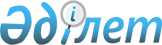 Қазақстан Республикасының Кедендік тарифі және Сыртқы экономикалық қызметінің тауар номенклатурасы туралы
					
			Күшін жойған
			
			
		
					Қазақстан Республикасы Үкіметінің 2007 жылғы 28 желтоқсандағы N 1317 Қаулысы. Күші жойылды - Қазақстан Республикасы Үкіметінің 2010 жылғы 7 маусымдағы № 520 Қаулысымен      Күші жойылды - ҚР Үкіметінің 2010.06.07 № 520 (қолданысқа енгізілу тәртібін 6-т. қараңыз) Қаулысымен.      Кедендік баж ставкаларын жүйелеу және олардың Дүниежүзілік сауда ұйымының қағидаттары мен ережелеріне сәйкестігін қамтамасыз ету мақсатында Қазақстан Республикасының Үкіметі  ҚАУЛЫ ЕТЕДІ : 

      1. Қоса беріліп отырған Қазақстан Республикасының Кедендік тарифі және Сыртқы экономикалық қызметінің тауар номенклатурасы бекітілсін. 

      2. Мыналар: 

      1) Қазақстан Республикасының Кедендік тарифіне және Сыртқы экономикалық қызметінің тауар номенклатурасына  1-қосымшаға сәйкес Қазақстан Республикасы Үкіметінің шешімдеріне сай уақытша негізде қолданылатын кедендік әкелу баждарының ставкалары;  

      2) Қазақстан Республикасының Кедендік тарифіне және Сыртқы экономикалық қызметінің тауар номенклатурасына  2-қосымшаға сәйкес тауарлардың атаулары негізінде қолданылатын кедендік әкелу баждарының ставкалары; 

      3) Қазақстан Республикасының Кедендік тарифіне және Сыртқы экономикалық қызметінің тауар номенклатурасына  3-қосымшаға сәйкес Қазақстан Республикасы Үкіметінің шешімдеріне сай уақытша негізде қолданылатын кедендік әкету баждарының ставкалары белгіленсін. 

      3. Қоса беріліп отырған: 

      1) Қазақстан Республикасының ұлттық преференциялар жүйесін пайдаланатын дамушы мемлекеттердің  тізбесі ; 

      2) Қазақстан Республикасының ұлттық преференциялар жүйесін пайдаланатын мейлінше төмен дамыған мемлекеттердің  тізбесі ;  

      3) преференциялық режим қолданылатын, дамушы және мейлінше төмен дамыған мемлекеттерден шығарылатын және Қазақстан Республикасының аумағына әкелінетін тауарлардың  тізбесі бекітілсін. 

      4. Мыналар:  

      1) преференциялық режим қолданылатын, Қазақстан Республикасының ұлттық преференциялар жүйесін пайдаланатын дамушы мемлекеттерден шығарылатын және Қазақстан Республикасының аумағына әкелінетін тауарларға қатысты Қазақстан Республикасының Кедендік тарифінде және Сыртқы экономикалық қызметінің тауар номенклатурасында және Қазақстан Республикасының Кедендік тарифіне және Сыртқы экономикалық қызметінің тауар номенклатурасына қосымшаларда көрсетілгендердің 75 пайызы мөлшерінде кедендік баждардың ставкалары қолданылады деп; 

      2) преференциялық режим қолданылатын, Қазақстан Республикасының ұлттық преференциялар жүйесін пайдаланатын мейлінше төмен дамыған мемлекеттерден шығарылатын және Қазақстан Республикасының аумағына әкелінетін тауарлар кедендік баж салудан босатылады деп белгіленсін. 

      5. Кедендік баждарды өзгерту және бекіту сыртқы сауда тиімділігінің көрсеткіштеріне, әлемдік нарықтың конъюнктурасына байланысты және Қазақстан Республикасы ратификациялаған халықаралық келісімдерге сәйкес жүргізіледі деп белгіленсін.  

  Кедендік баждардың ставкаларын қайта қарауға арналған өтінімдер осы қаулыға 1 және 2-қосымшаларға сәйкес белгіленген нысандар бойынша Қазақстан Республикасы Индустрия және сауда министрлігіне жіберіледі. 

      6. Қазақстан Республикасының кеден органдары осы қаулының 2-тармағында көзделген жағдайларда тауарларды әкелу және әкету кезінде кедендік ресімдеуді және кедендік баждар алуды Қазақстан Республикасының Кедендік тарифіне және Сыртқы экономикалық қызметінің тауар номенклатурасына қосымшаларға сәйкес кедендік баждардың ставкалары бойынша жүзеге асырсын. 

      7. Қазақстан Республикасы Сыртқы істер министрлігі екі апта мерзімде Еуразия экономикалық қоғамдастығы Интеграциялық Комитетінің Хатшылығын Қазақстан Республикасының Үкіметі қабылдайтын сыртқы сауда қызметін реттеу шаралары туралы хабардар етсін. 

      8. Осы қаулыға  3-қосымшаға сәйкес Қазақстан Республикасы Үкіметінің кейбір шешімдерінің күші жойылды деп танылсын. 

      9. Осы қаулы алғаш рет ресми жарияланған күнінен бастап отыз күнтізбелік күн өткен соң қолданысқа енгізіледі.       Қазақстан Республикасының 

       Премьер-Министрі Қазақстан Республикасы     

Үкіметінің           

2007 жылғы 28 желтоқсандағы  

N 1317 қаулысымен       

бекітілген            

Қазақстан Республикасының Кедендік тарифі және Сыртқы экономикалық қызметінің тауар номенклатурасы  Қазақстан Республикасы Сыртқы экономикалық қызметінің тауар номенклатурасын интерпретациялаудың негізгі ережелері       Қазақстан Республикасының Сыртқы экономикалық қызметінің тауар номенклатурасында (бұдан әрі - ҚР СЭҚ ТН) тауарларды жіктеу мынадай ережелер бойынша жүзеге асырылады:  

      1. Бөлімдердің, топтар мен кіші топтардың атаулары ҚР СЭҚ ТН-ды пайдаланудың қолайлылығы үшін ғана келтіріледі; заңдық мақсаттар үшін ҚР СЭҚ ТН-де тауарларды жіктеу тауар позицияларының мәтіндерін және бөлімдерге немесе топтарға тиісті ескертпелерді негізге ала отырып, және егер осындай мәтіндерде өзгеше көзделмесе, мынадай ережелерге сәйкес жүзеге асырылады: 

      2. а) тауар позициясы атауындағы қандай да бір тауарға кез келген сілтеме, жинақталымды емес немесе аяқталмаған түрде ұсыныла отырып, бұл тауардың жинақталымды емес немесе аяқталған тауардың негізгі қасиеттеріне ие болуы шартымен жинақталымды емес немесе аяқталмаған түрдегі осындай тауарға сілтеме ретінде қарастырылуы тиіс, сондай-ақ жиналмаған немесе ажыратылған түрде ұсынылған жинақталымды немесе аяқталған тауарға (немесе қарастырылып отырған тауар позициясында осы Ережеге байланысты жинақталымды немесе аяқталған түрде жіктелетін) сілтеме ретінде қарастырылуы тиіс; 

      б) тауар позициясы атауындағы қандай да бір материалға немесе затқа кез келген сілтеме осы материалдың немесе заттардың басқа материалдармен немесе заттармен қоспасына немесе қосылыстарына сілтеме ретінде қарастырылуы тиіс. Белгілі бір материалдан немесе заттан жасалған тауарға кез келген сілтеме толық немесе ішінара осы материалдан немесе заттан тұратын тауарларға сілтеме ретінде қарастырылуы тиіс. Бірден астам материалдан немесе заттан тұратын тауарларды жіктеу 3-ереженің талаптарына сәйкес жүзеге асырылады.  

      3. Егер 2 (б) Ережеге байланысты немесе қандай да бір басқа себептер бойынша prima facie, тауарларды екі немесе одан да көп тауар позициясына жатқызу мүмкіндігі болса, мұндай тауарларды жіктеу мынадай үлгіде жүзеге асырылады:  

      а) артықшылық, неғұрлым ортақ сипаттамасы бар тауар позициясымен салыстырғанда, неғұрлым нақты сипаттаманы қамтитын тауар позициясына беріледі. Алайда, екі немесе одан да көп тауар позициясының әрқайсысының қоспалардың немесе көп бөлікті бұйымдардың құрамына кіретін материалдардың немесе заттардың бөліктеріне ғана немесе бөлшек саудаға арналып ұсынылған тауарлардың бөлігіне ғана қатысы болса, онда осы тауар позициялары, тіпті олардың біреуі тауардың неғұрлым толық немесе дәл сипаттамасын берсе де, осы тауарға қатысы бойынша тең мәнді ретінде қарастырылуы тиіс;  

      б) әртүрлі материалдардан тұратын немесе әртүрлі бөліктерден дайындалатын қоспалар, көп бөлікті бұйымдар, және оларды жіктеу 3 (а) Ереженің талаптарына сәйкес жүзеге асырылуы мүмкін болмайтын бөлшек саудаға арналған жинақталымдарда ұсынылған тауарлар, осы өлшемнің қолданылуы шартымен, осы тауарларға негізгі қасиет беретін материал немесе құрамдас бөлік бойынша жіктелуі тиіс;  

      в) жіктелуі Ереженің 3 (а) немесе 3 (б) талаптарына сәйкес жүзеге асырылуы мүмкін болмайтын тауарлар осы тауарларды жіктеу кезінде қарау үшін тең дәрежеде қолайлы тауар позициялары арасында кодтардың өсу тәртібіндегі соңғы тауар позициясында жіктелуі тиіс.  

      4. Жоғарыда жазылған ережелердің талаптарына сәйкес жүзеге асырылуы мүмкін болмайтын тауарлар қарастырылып отырған тауарларға барынша ұқсас (жақын) тауарларға сәйкес келетін тауар позициясында жіктеледі.  

      5. Төменде аталған тауарларға қатысты жоғарыда аталған ережелерге толықтыру ретінде мынадай ережелер қолданылуы тиіс:  

      а) фотоаппараттарға, музыкалық аспаптарға, мылтықтарға, сызу керек-жарақтарына, алқаларға арналған тысқаптар мен футлярлар, сондай-ақ ұзақ пайдалану үшін жарамды және оның өзіне арналған бұйымдармен бірге ұсынылатын тиісті бұйымдарды немесе бұйымдар жинақталымын орналастыру үшін арнайы нысаны бар ұқсас ыдыс, егер ыдыстың осындай түрі әдетте сатуға арналған бұйымдармен бірге түссе, олар да қапталған бұйымдармен бірге жіктелуге тиіс. Алайда, осы Ереже оралған бұйыммен біртұтас бүтінді құрай отырып, соңғыға негізгі қасиет беретін ыдысқа қолданылмайды;  

      б) жоғарыда келтірілген Ереженің 5 (а) талабына сәйкес өзіндегі тауарлармен бірге ұсынылатын орама материалдар және ыдыстар, егер олар әдетте осы тауарлардың орамасы үшін пайдаланылатындай түрде болса, бірге жіктелуге тиіс. Алайда, егер осындай орама материалдар немесе ыдыстар қайта пайдалану үшін жарамды болса, бұл ереже міндетті болып табылмайды.  

      6. Заңдық мақсаттар үшін тауар позициясының қосалқы позицияларындағы тауарларды жіктеу тек қосалқы позициялар бір деңгейде салыстырмалы болуы шартымен қосалқы позициялар мен ескертулердің қосалқы позицияларға қатысы бар атауларына, сондай-ақ mutatis mutandis, жоғарыда аталған ережелердің талаптарына сәйкес жүзеге асырылуы тиіс. Осы Ереженің мақсаттары үшін, егер мәтінде өзгеше келісілмесе, бөлімдер мен топтарға тиісті ескертпелер де қолданылуы мүмкін.                        Өлшем бірліктері  Кедендік баждар ставкаларының ерекше және құрама түрлерін қолдану ерекшеліктері       Тауарлар массасының килограмы үшін евромен белгіленген ерекше ставкалары немесе тауар массасының килограмы үшін евродағы ерекше құрамасымен құрамдастырылған ставкалар бойынша алынатын кедендiк баждар сомаларын есептеу кезiнде eceптiк база ретiнде оны тұтынғанға дейiн тауардан ажырамайтын және онда тауар бөлшек сауда үшін ұсынылатын оның бастапқы орамасы ескеріле отырып, тауар массасы пайдаланылады.  Қазақстан Республикасының аумағына әкелінетін тауарларға кедендік баждардың ставкалары  

I бөлім  

Тірі жануарлар; жануарлардан алынатын өнімдер       Ескертулер :       1. Бұл бөлiмдегi жануарлардың нақты тегiне немесе түрiне арналған кез келген сiлтеме, егер өзгеше келiсiлмесе, осы тектiң немесе түрдiң төлдерiне де жатады. 

      2. Бүкіл Номенклатура бойынша "кептiрiлген" өнiмдер терминi, егер өзгеше келiсiлмесе, майсыздандыруға, буландыруға немесе сублимациялық кептiруге ұшыраған өнiмдердi де бiлдiредi.  

01-топ  

Тірі жануарлар       Ескерту : 

      1. Бұл топқа:  

      а) балықтарды, шаян тектестердi, ұлуларды және 0301, 0306 немесе 0307 тауар позициясының өзге де су омыртқасыздарын;  

      б) микроорганизмдер дақылдары мен 3002 тауар позициясының басқа да өнiмдерiн; және 

      в) 9508 тауар позициясының жануарларын қоспағанда, барлық жануарлар енгiзiледi.  

02-топ  

Ет және тағамдық қосымша ет өнімдері        Ескертулер: 

      1. Аталған топқа:  

      а) тамаққа пайдалануға жарамсыз 0201-0208 немесе 0210 тауар позицияларының өнiмдерi; 

      б) iшектер, жануарлардың көпiршiктерi немесе асқазандары (0504 тауар позициясы); немесе жануарлардың қаны (0511 немесе 3002 тауар позициясы); 

      в) жануарлардың тоң майлары, 0209 тауар позициясының өнiмдерiнен басқа (15-топ) енгізілмейді. 

      Қосымша ескертулер: 

      1А. Төмендегі терминдер мыналарды білдіреді: 

      а) 0201 10 және 0202 10 қосалқы позициялардағы "ірі қара малдың ұшасы" - сойылған малдың қаны ағызылып кейін, басымен немесе бассыз, аяқтарымен немесе аяқсыз, басқа да бөлінбеген қосымша ет өнімдерімен немесе оларсыз импортталатын тұтас ұшалары. Егер ұша бассыз импортталатын болса, онда соңғысы ұшадан сүйектің желке тұсынан ажыратылуға тиіс. Аяқтарсыз ұшаны импорттау кезінде соңғылары тілерсегінен немесе тілерсек алды буынға тиіс;»ұша» барлық сүйектерімен және кесінділерімен ұшаның алдыңғы бөлігін қамтуға тиіс, әрі жауырындық бөліктің мойын жағы мен қабырға қыртысында қабырғалардың 10-нан аса жұбы болуы тиіс; 

      б) 0201 10 және 0202 10 қосалқы позициялардағы "ірі қара малдың жартылай ұшасы" - тұтас ұшаны мойын, төс, арқа және бел омыртқалардың және төс пен құйымшақ бойынша ортасынан симметриялы шабу нәтижесінде алынған өнім; "жартылай ұша" барлық сүйектерімен және кесінділерімен жартылай ұшаның алдыңғы бөлігін қамтуы тиіс, әрі жауырындық бөліктің мойын жағы мен қабырға қыртысында қабырғалардың 10-нан аса жұбы болуы тиіс; 

      в) 0201 20 200 және 0202 20 100 кіші қосалқы позицияларындағы "еселенген ширектер" - ұшаның: 

      - не барлық сүйектерімен және кесінділерінен, желке бөлігімен және оныншы қабырғаның деңгейінде шабылған қабырғаның жауырын жақ шетімен және үшінші қабырға деңгейінде шабылған алдыңғы ширегінен және жамбас және сан етімен барлық сүйектері бар артқы бөлігінен; 

      - не барлық сүйектерімен және кесінділерінен, желке бөлігімен және бесінші қабырға деңгейінде шабылған және барлық кеудесі мен кеуделігі бар қабырғаның жауырын жақ шетімен алдыңғы ширегінен және сегізінші қабырға деңгейінде шабылған жамбас және сан етімен барлық сүйектері бар артқы ширектерінен тұратын ұшаның бөлігі. 

      "Еселенген ширектерді" құрайтын алдыңғы және артқы ширектер бір уақытта және бірдей санда импортталуға тиіс, әрі алдыңғы ширектердің жалпы массасы артқы ширектердің жалпы массасына тең болуға тиіс. Бұл ретте тауардың екі партия бөліктерінің массасында (алдыңғы және артқы ширектердің) партияның неғұрлым ауыр бөлігі массасының 5 %-дан аспайтын белгілі бір алшақтыққа жол беріледі; 

      г) 0201 20 300 және 0202 20 300 кіші қосалқы позицияларында "мүшеленбеген алдыңғы ширектер" - ұшаның барлық сүйектерімен және кесінділерімен, желке бөлігімен және ең азы төрт жұп, ең көбі он жұп (қабырғалардың бірінші төрт жұбы тұтас, қалғандары шабылған болуы мүмкін) болатын қабырғаның жауырын жақ шетімен алғы бөлігі; 

      д) 0201 20 300 және 0202 20 300 кіші қосалқы позицияларындағы "мүшеленген алдыңғы ширектер" - жартылай ұшаның барлық сүйектерімен және кесінділерімен, желке бөлігімен және ең азы төрт, ең көбі он (қабырғалардың бірінші төрт жұбы тұтас, қалғандары шабылған болуы мүмкін) болатын қабырғаның жауырын жақ шетімен түпкі бөліксіз алғы бөлігі;  

      е) 0201 20 500 және 0202 20 500 шағын қосалқы позицияларындағы "мүшеленбеген алдыңғы ширектер" - ұшаның барлық сүйектерімен, жамбасымен және сан етімен, ең азы тұтас үш жұп немесе шабылған үш жұп болатын жіліншікті немесе жіліншіксіз етті бөлігін қоса алғанда, түпкі бөліксіз артқы бөлігі; 

      ж) 0201 20 500 және 0202 20 500 кіші қосалқы позицияларындағы "мүшеленген артқы ширектер" - жартылай ұшаның барлық сүйектерімен, жамбасымен және сан етімен, тұтас үш жұп немесе шабылған үш жұп болатын жіліншікті немесе жіліншіксіз еттің бөлігін қоса алғанда, түпкі бөліксіз артқы бөлігі; 

      з) 1. 0202 30 500 кіші қосалқы позициясындағы "жауырын" шабылған еттері және "мойын-жауырын бөлігі" - төстің бірінші сүйегімен оныншы қабырғадағы көк еттің қайырмаланатын нүктесіне дейін мүшелену нүктесі арқылы туралап ұшаны шабу жолымен ең азы төрт және ең көбі он қабырғаның алдыңғы ширегінен алынатын жауырын бөлігінің жоталық шетінің жоғарғы бөлігін қамтитын алғы ширектің қабырғалық бөлігі; 

      2. 0202 30 500 кіші қосалқы позицияларындағы "төс" шабылған еттері - төстің артқы шетін және төстің алдыңғы шетін қамтитын алдыңғы ширектің төменгі бөлігі. 

      1Б. Аталған 1А (а-ж) қосымша ескертуде осы топқа омыртқамен және омыртқасыз өнімдерді жатқызуға болады. 

      1В. 1А-тармағына сәйкес тұтас немесе шабылған қабырғалардың санын анықтау кезінде омыртқадан ажыратылмаған қабырғалар ғана есепке алынады. Омыртқасы болмаған жағдайда, жоқ омыртқамен қосылған тек тұтас немесе шабылған қабырғаларын ескеру қажет. 

      2А. Төменде аталған терминдер мыналарды білдіреді: 

      а) 0203 11 100 және 0203 21 100 кіші қосалқы позицияларындағы "ұшалар немесе жартылай ұшалар" - қаны ағызылғаннан және іші тазартылып, жүні мен тұяқтары алынғаннан кейін үй шошқаларының ұшасы түріндегі сойылған шошқалар. Жартылай ұшалар тұтас ұшаны мойын, төс және сегізкөз омыртқаларымен және құйымшақ-шат сүйегінің бойымен тұтас ұшаны шабу жолымен алынады. Тұтас ұшалар немесе жартылай ұшалар баспен немесе бассыз, аяқтарымен, бүйрек майымен, көк етімен немесе онсыз болуы мүмкін. Жартылай ұшаларда жұлынның, бас мидың немесе тілінің алыну немесе алынбауы мүмкін. Мегежіндердің ұшаларында немесе жартылай ұшаларында емшегінің (сүт безінің) қалдырылуы немесе алынуы мүмкін; 

      б) 0203 12 110, 0203 22 110, 0210 11 110 0 және 0210 11 310 0 кіші қосалқы позицияларындағы "сан ет" (артқы сан ет) - аяқтарын немесе аяқтарынсыз, жіліншігімен, терісімен және тері астындағы майымен немесе оларсыз сүйектерін қоса алғанда жартылай ұшаның артқы (құйрық) бөлігі. 

      Сан ет (артқы сан ет) ұшалар немесе жартылай ұшалардың қалған бөлігінен соңғы сегізкөз омыртқасының ең үлкенін қамтитын желі бойынша бөлінеді; 

      в) 0203 19 110, 0203 29 110, 0210 19 300 0 және 0210 19 600 0 кіші қосалқы позицияларындағы "алдыңғы бөлік" - жартылай ұшаның бассыз аяқтары, еттері, терісі және тері астындағы майы бар және оларсыз сүйектерін қоса алғанда алдыңғы (бас) бөлігі. 

      Алдыңғы жиек жартылай ұшаның ең үлкен төс омыртқасын қамтитын жері бойынша бөлінеді. 

      Алдыңғы жиектің бекітілген бұлшық еттерімен жауырын сүйегін (мойын бөлігі жас түрінде немесе мойын бөлігі тұздалған түрінде бекондық жартылай) қамтитын немесе қамтымайтын жоғары (арқа) бөлігі, егер ол алдыңғы жиегінің төменгі (құрсақ) бөлігінен тікелей омыртқа жотасы бойынша өтетін ең үлкен жолақ бойынша шабу жолымен бөлінген болса, төстің шабылған еті болып есептеледі; 

      г) 0203 12 190, 0203 22 190, 0210 11 190 0 және 0210 11 390 0 кіші қосалқы позицияларындағы "жауырын" (алдыңғы сан ет) - алдыңғы жиегі, аяқтары, еттері, терісі, тері астындағы майы бар және оларсыз және сүйектерді қоса алғанда, бекітілген бұлшық еттері бар жауырын сүйегін қамтитын немесе қамтитын төменгі бөлігі. 

      Жеке импортталатын бекітілген бұлшық еттерімен жауырын бөлігі алдыңғы сан еттің бөлігі ретінде осы тауар позициясына жатады; 

      д) 0203 19 130, 0203 29 130, 0210 19 400 0 және 0210 19 700 0 кіші қосалқы позицияларындағы "төс ет" - кесілген еттері, жауырын сүйектері, тері астындағы майы, терісі бар немесе оларсыз сүйектерді қоса алғанда, бірінші мойын омыртқадан бастап құйрық омыртқасына дейінгі жартылай ұшаның жоғарғы бөлігі. 

      Төс ет жартылай ұшаның төменгі бөлігінен тікелей омыртқаның астынан өтетін желі бойынша шабу жолымен бөлінеді; 

      е) 0203 19 150, 0203 29 150, 0210 12 110 0 және 0210 12 190 0 кіші қосалқы позицияларындағы "омырау еті" - артқы сан ет пен алдыңғы сан ет арасында орналасқан, әдетте "алқаның" (беконды жартысының кеуде бөлігі) деген атаумен белгілі, сүйектерімен немесе сүйектерінсіз, бірақ терісімен және тері астын майымен жартылай ұшаның төменгі бөлігі; 

      ж) 0210 19 100 0 кіші қосалқы позицияларындағы "беконды жартысы" - бассыз, щековинасыз, баксыз, аяқтарынсыз, құйрықсыз, бүйрек майсыз, бүйрексіз, кесіндісіз, жауырын сүйегінсіз, омырау етінсіз, омыртқасыз, бөксе сүйегінсіз және көк еттерінсіз шошқаның жартылай ұшасы; 

      з) 0210 19 100 0 кіші қосалқы позицияларындағы "спенсер" - сан еттерінсіз, сүйегінен ажыратылған немесе ажыратылмаған беконды жартысы; 

      и) 0210 19 200 0 кіші қосалқы позицияларындағы "шошқа сүбесінің 3/4" - алдыңғы жиегі жоқ, сүйегінен ажыратылған немесе ажыратылмаған беконды жартысы; 

      к) 0210 19 200 0 кіші қосалқы позицияларындағы "шошқаның белдемесі" - сан еттері және алдыңғы жиегі жоқ, сүйегінен ажыратылған немесе ажыратылмаған беконды жартысы. 

      Бұл кіші қосалқы позициясы, төс және омыраудың олардың тұтастай табиғи белдемесі бөлігіне барабар шошқа белдемесінің шабылған еттерін де қамтиды. 

      2Б. 2А(е) тармағында көрсетілген шабылған еттердің бөліктері, егер олардың терісі мен тері асты майы болған жағдайда ғана, сол бір кіші қосалқы позицияларына жатады. 

      Егер, 0210 11 110 0 және 0210 11 190 0, сондай-ақ 0210 11 310 0, 0210 11 390 0, 0210 19 300 0 және 0210 19 600 0 кіші қосалқы позицияларына жататын шабылған еттер 2А(ж) тармағында аталған сүйектерінен енді ажыратылған беконды жартысынан алынған болса, онда бөлшектеу жолақтары 2А(б, в, г) тармағында көрсетілген тиісті желілері бойынша өтуге тиіс; кез келген жағдайда бұл шабылған еттердің немесе олардың бөліктерінің сүйектері болуға тиіс. 

      2В. 0206 49 200 және 0210 99 490 0 кіші қосалқы позициялары, атап айтқанда, миы алынған немесе алынбаған, тұмсығы немесе тілі және олардың бөліктері бар үй шошқаларының бастары немесе бастарының жартысын қамтуға тиіс. 

      Бас жартылай ұшаның қалған бөлігінен мынадай жолмен: 

      - бас қаңқасына параллель тура кесу; немесе  

      - көз деңгейіне дейін бас қанқасына параллель және одан әрі жартылай ұшаға бекітілген щековинаны қалдыратындай жолмен алдыңғы бөлігіне еңіс кесу. 

      Тұмсығы, шошқаның талауы мен құлақтары, сондай-ақ басқа жанасатын, атап айтқанда, сыртқы жағының жұмсақ еті жақтарын қоса алғанда, бастың бөліктеріне жатады. (Алайда, бір кесумен берілген щековинаны, бакты немесе щековинаны және бакты қосатын) нақты жағдайларға байланысты 0203 19 550, 0203 29 550, 0210 19 500 0 немесе 0210 19 810 0 кіші қосалқы позициясына кіреді. 

      2Г. 0209 00 110 0 және 0209 00 190 0 кіші қосалқы позицияларындағы "Тері асты шошқа майы" оның алынған ұша бөліктері екеніне қарамастан, терінің астына жинақталатын мал және онымен байланысты май талшықтарын білдіреді; кез келген жағдайда май талшықтарының массасы терілердің массасынан асып түсуге тиіс. 

      Бұл  кіші қосалқы позициялар теріден ажыратылған тері асты шошқа майын да қамтиды. 

      2Д. 0210 11 310 0, 0210 11 390 0, 0210 12 190 0 және 0210 19 600 0 - 0210 19 890 0 кіші қосалқы позицияларында еттегі су/белок қатынасы 2,8-ге тең (белок = азоттың құрамы х 6,25) немесе одан кем болса, "құрғатылған немесе қақталған" болып есептеледі. 

      3А. 0204 тауар позициясында пайдаланылатын төмендегі терминдер мыналарды білдіреді: 

      а) 0204 10, 0204 21, 0204 30, 0204 41 кіші қосалқы позицияларына және 0204 50 110 0 және 0204 50 510 0 кіші қосалқы позицияларына енгізілген "ұшалар" - сойылған малдың тұтас ұшасы - сойылған жануардың қаны ағызылғаннан кейін, басымен немесе бассыз, аяқтарымен немесе аяқсыз, және басқа да бөлінбеген қосымша ет өнімдерін немесе оларсыз импортталатын тұтас ұшалары. Егер ұша бассыз импортталатын болса, онда соңғысы ұшадан сүйектің желке тұсынан ажыратылуға тиіс. Аяқтарсыз ұшаны импорттау кезінде соңғылары тілерсегінен немесе тілерсекалды буыннан шабылуы тиіс; 

      б) 0204 10, 0204 21, 0204 30, 0204 41 қосалқы позицияларындағы және 0204 50 110 0 және 0204 50 510 0 кіші қосалқы позицияларындағы "жартылай ұшалар" - тұтас ұшаны мойын, төс, арқа және бел омыртқалардың ортасынан және төс пен құйымшақ ортасынан симметриялы шабу нәтижесінде алынған өнім; 

      в) 0204 22 100 0, 0204 42 100 0, 0204 50 130 0 және 0204 50 530 0 кіші қосалқы позицияларындағы "қысқа шабылған алдыңғы ширектер" - омырау еттерімен немесе омырау еттерінсіз, барлық сүйектерімен және жауырындарымен, кесілген еттерін және мойын-арқа бөлігімен бірге омыртқаға қарай тік бұрышпен шабылған, ең азы бес және ең көбі жеті тұтас немесе шабылған қабырғаларды қамтитын жартылай ұшаның алдыңғы бөлігі; 

      г) 0204 22 100 0, 0204 42 100 0, 0204 50 130 0 және 0204 50 530 0 кіші қосалқы позицияларындағы "қысқа шабылған алдыңғы ширек" - омырау еттерімен немесе омырау еттерінсіз, барлық сүйектерімен және жауырындарымен, кесілген еттерін, жауырын сүйектерін, сан еттерін, сойылған және мойын-арқа бөлігімен бірге омыртқаға тік бұрышпен шабылған, ең азы бес және ең көбі жеті жұп тұтас немесе шабылған омыртқаларды қабырғаларын қамтитын бірінші омыртқадан бастап бел омыртқаға дейінгі жартылай ұшаның алдыңғы бөлігі; 

      д) 0204 22 300 0, 0204 42 300 0, 0204 50 150 0 және 0204 50 550 0 кіші қосалқы позицияларындағы "арқа бөлігінің жоталық жиектері және/немесе бүйрек бөліктері" - бөксе-жамбас бөліктері жіліншігімен және бүйрегімен немесе бүйрексіз қысқа ширектері алынғаннан кейінгі ұшаның қалған бөлігі; арқа бөлігінің жоталық жиегін бүйрек бөлігінен ажырату кезінде ең азы бес белдемелік омыртқалары болуға тиіс; бүйрек бөлігі жоталық жиегінен ажыратылғаннан кейін ең азы бес тұтас немесе шабылған қабырғалары болуға тиіс; 

      е) 0204 22 300 0, 0204 42 300 0, 0204 50 150 0 және 0204 50 550 0 кіші қосалқы позицияларындағы "арқа бөлігінің жоталық жиегі және/немесе бүйрек бөлігі" - бөксе-жамбас бөліктері жіліншігімен және бүйрегімен немесе бүйрексіз қысқа алдаңғы ширектері алынғаннан кейінгі ұшаның қалған бөлігі; арқа бөлігінің жоталық жиегін бүйрек бөлігінен ажырату кезінде ең азы бес белдемелік омыртқалары болуға тиіс; бүйрек бөлігі жоталық жиегінен ажыратылғаннан кейін ең азы бес тұтас немесе шабылған қабырғалары болуға тиіс; 

      ж) 0204 22 500 0, 0204 42 500 0, 0204 50 190 0 және 0204 50 590 0 кіші қосалқы позицияларындағы "бөксе-жамбас бөліктері жіліншігімен" - барлық сүйектерін және артқы жіліншіктерін қоса алғанда, тікелей жамбастың кемік басының астындағы алтыншы бел омыртқа деңгейінде немесе құйымшақ-шат сүйегі бағыты бойынша жамбастың кемік басы арқылы төртінші бел омыртқа деңгейінде омыртқаға тік бұрышпен шабылған ұшаның артқы бөлігі; 

      з) 0204 22 500 0, 0204 42 500 0, 0204 50 190 0 және 0204 50 590 0 кіші қосалқы позицияларындағы "бөксе-жамбас бөлігі жіліншігімен" - барлық сүйектерін және артқы жіліншіктерін қоса алғанда, тікелей жамбастың кемік басының астындағы алтыншы бел омыртқа деңгейінде немесе құйымшақ-шат сүйегі бағыты бойынша жамбастың кемік басы арқылы төртінші бел омыртқа деңгейінде омыртқаға тік бұрышпен шабылған ұшаның артқы бөлігі. 

      3Б. 3А-тармағына сәйкес тұтас немесе шабылған қабырғалардың санын анықтау кезінде тек омыртқаға бекіген қабырғалар ғана есепке алынады. 

      4. Төменде келтірілген терминдер мыналарды білдіреді: 

      а) 0207 13 200 - 0207 13 600, 0207 14 200 - 0207 14 600, 0207 26 200 - 0207 26 700, 0207 27 200 - 0207 27 700, 0207 35 210 - 0207 35 630 және 0207 36 210 - 0207 36 630 кіші қосалқы позицияларындағы "сүйегінен ажыратылмаған ұшалардың бөліктері" - барлық сүйектерді енгізетін бөліктерді білдіреді. 

      (а) тармағында сипатталған ұшалардың, бірақ сүйектерінен ажыратылмаған бөліктері, 0207 13 700, 0207 14 700, 0207 26 800, 0207 35 790 немесе 0207 36 790 кіші қосалқы позицияларына енгізіледі; 

      б) 0207 13 200, 0207 14 200, 0207 26 200, 0207 27 200, 0207 35 210, 0207 35 230, 0207 35 250, 0207 36 210, 0207 36 230 және 0207 36 250 кіші қосалқы позицияларындағы "жарты еттер" - омырауының және арқа жамбасының бойымен кесу кезінде алынған үй құстары ұшаларының жартысы; 

      в) 0207 13 200, 0207 14 200, 0207 26 200, 0207 27 200, 0207 35 210, 0207 35 230, 0207 35 250, 0207 36 210, 0207 36 230 және 0207 36 250 кіші қосалқы позицияларындағы "ширектер" - жарты еттерін кесу кезінде алынған аяқ ширектері мен омырау ширектері; 

      г) 0207 13 300, 0207 14 300, 0207 26 300, 0207 27 300, 0207 35 310 және 0207 36 310 кіші қосалқы позицияларындағы "жұқа шеті бар немесе онсыз тұтас қанаттар" - жанасатын бұлшық еттерімен иық сүйегінен, білек сүйегінен және шынтақ сүйегінен тұратын ұшаның бөліктері. Білезік бөлігін құрайтын жұқа шеті алынуы мүмкін. Бұл шабылған ет ұшадан сүйектері бойынша ажыратылуға тиіс; 

      д) 0207 13 500, 0207 14 500, 0207 26 500, 0207 27 500, 0207 35 510, 0207 35 530, 0207 36 510 және 0207 36 530 кіші қосалқы позицияларындағы "төстіктер" - жанасатын бұлшық еттерімен бірге оның екі жағындағы төсі мен қабырғаларынан тұратын ұшаның бөліктері; 

      е) 0207 13 600, 0207 14 600, 0207 35 610, 0207 35 630, 0207 36 610 және 0207 36 630 кіші қосалқы позицияларындағы "аяқтар" - жанасатын бұлшық еттерімен бірге сан сүйектері және ұршықтан тұратын үй тауықтарының шабылған еттері. Бұл шабылған ет ұшадан сүйектері бойынша ажыратылуға тиіс; 

      ж) 0207 26 600 және 0207 27 600 кіші қосалқы позицияларындағы "күркетауықтардың жіліншіктері" - жанасатын бұлшық еттерімен бірге сан сүйектері және ұршықтан тұратын үй тауықтарының шабылған еттері. Бұл шабылған ет ұшадан сүйектері бойынша ажыратылуға тиіс; 

      з) 0207 26 700 және 0207 27 700 кіші қосалқы позицияларындағы "күркетауықтардың жіліншігінен басқа аяқтары" - жанасатын бұлшық еттерімен бірге сан сүйектері және ұршықтан тұратын үй тауықтарының шабылған еттері. Бұл шабылған ет ұшадан сүйектері бойынша ажыратылуға тиіс; 

      и) 0207 35 710 және 0207 36 710 кіші қосалқы позицияларындағы "қаз немесе үйрек палетоттары" - жүні жұлынған және ішек-қарыны алынған, бассыз және табан сүйектерінсіз, қаңқа сүйектері алынғаннан (төс сүйегі, қабырғалары, омыртқасы мен құйымшағы) кейінгі, бірақ жамбас және сан сүйектері сақталған қаздардың немесе үйректердің ұшалары. 

      5. Осы топтың қоспасы үшін алымның мөлшері былайша есептелуге тиіс:  

      а) кемінде 90 мас.%-ды құрайтын компоненттерден тұратын қоспалар үшін осы компонентке пайдаланылатын кеден бажының ставкасы қолданылады; 

      б) өзге де қоспалар үшін неғұрлым жоғары баж беретін сол компоненттің кеден бажының ставкасы қолданылады. 

      6а. Тұздықты ет жылу кулинарлық өңдеусіз 16-топқа қосылады. "Тұздықты ет" жылу кулинарлық өңдеуге ұшырамауы тиіс, әрі тұздық ішінде немесе бүкіл өнімнің бетінде болуы тиіс, және ол жай көзге көрініп тұруға немесе дәмі анық білінуге тиіс. 

      6б. 0210 тауар позициясының дайындау процесінде тұздықталған өнімдері тұздықтарды қосу олардың ерекшелік белгілерін өзгертпеген жағдайда осы тауар позициясына қосылады. 

      7. 0210 тауар позициясындағы "ет және тағамдық қосымша ет өнімдері, тұздалғандары, тұздықтағы" терминдері тұзды біркелкі сіңірген, кемінде 1,2 мас.%-дық тұзы бар етті және жеуге жарамды еттік қосымша ет өнімдерін білдіреді.  

03-топ  

Балық және шаянтектестер, ұлулар және басқа да су омыртқасыздары       Ескертулер: 

      1. Аталған топқа 

      а) 0106 тауар позициясының сүтқоректiлерi; 

      б) 0106 тауар позициясы сүтқоректiлерінiң етi (0208 немесе 0210 тауар позициясы); 

      в) өлген немесе өзiнiң табиғаты бойынша немесе өздерiнiң жай-күйiне байланысты тамаққа пайдалану үшiн жарамсыз (05 топ) балық немесе шаянтектестер, ұлулар немесе өзге де су омыртқасыздары; тамаққа пайдалануға жарамсыз майда және iрi тартылған балық ұны немесе балықтан немесе шаянтектестерден, ұлулардан немесе өзге де су омыртқасыздарынан алынған түйiршiктер (2301 тауар позициясы); немесе  

      г) бекiре уылдырықтары немесе оның балық уылдырықтарынан дайындалған алмастырғыштары (1604 тауар позициясы) енгiзілмейдi. 

      2. Аталған топтағы "түйiршiктер" терминi тiкелей сығымдау жолымен, не аз мөлшерде байланыстырғыш зат қосу арқылы шоғырландырылған өнiмдердi бiлдiредi.   

04-топ  

Басқа жерде аталмаған немесе енгізілмеген сүт өнімдері; құстардың жұмыртқалары; табиғи бал; жануарлардан алынатын тамақ өнімдері       Ескертулер:       1. "Сүт" терминi қаймағы алынбаған сүтті, сондай-ақ қаймағы iшiнара немесе толық алынған сүтті бiлдiредi.       2. 0405 тауар позициясында:       а) құрамында 80 мас.%-дан немесе одан да көп, бiрақ 95 мас.%-дан аспайтын құрамында сүт майы бар ең көп 2 мас.%-дан құрғақ (майсыздандырылған) сүт қалдығы және ең көп 16 мас.%-дан су бар сүттен ғана дайындалған табиғи кiлегейлi майды, сарысулы майды немесе рекомбинацияланған майды (консервленген майды қоса алғанда, жас, тұздалған немесе ашыған) бiлдiредi. Кiлегейлi майдың құрамында қосымша эмульгаторлар болмайды, бiрақ натрий хлоридi, тамақтық бояғыштар, бейтараптандырғыш тұздар мен сүт қышқылын түзетiн зиянсыз бактериялардың дақылдары болуы мүмкiн;       б) "сүт пасталары" терминi өнiмде 39 мас.%-дан немесе одан да көп, бiрақ 80 мac.%-дан мөлшерiндегi жалғыз тоң май ретiнде сүт майы бар майдағы су түрiнде жазылуға қабiлеттi эмульсияны бiлдiредi.       3. Сүт сарысуын концентрациялау кезiнде және сүттi немесе сүт тоң майын қоса отырып алынған өнiмдер, олардың мынадай үш сипаттамаға ие болуы шартымен 0406 тауар позициясына ірімшік ретiнде енгiзiледi:       а) құрғақ затқа қайта есептегенде, құрамында 5 мас.%-дан немесе одан да көп сүт майының болуы;       б) құрамында 70 мас.%-дан кем емес, бiрақ 85 мас.%-дан аспайтын құрғақ заттың болуы; және       в) олардың қалыптасуы немесе қалыптасуының мүмкiн болуы.       4. Аталған топқа:       а) құрғақ затқа қайта есептегенде құрамында сусыз лактоза ретiнде бiлiнетiн 95 мас.%-дан астам лактоза бар сүт сарысуынан алынған өнiмдер (1702 тауар позициясы); немесе       б) альбуминдер (құрғақ затқа қайта есептегенде құрамында 80 мас.%-дан астам сарысу белогы бар екi немесе одан да көп сарысу белоктарының концентраттарын (3502 тауар позициясы) қоса алғанда) немесе глобулиндер (3504 тауар позициясы).       Қосалқы позицияларға ескертулер:       1. 0404 10 қосалқы позициясында "түрi өзгерген сүт сарысуы" терминi сарысудың құрамдас бөліктерінен тұратын өнiмдердi, яғни лактоза, протеиндер немесе минералды заттар толық немесе iшiнара аластатылған сарысуды, оған сарысудың табиғи компоненттерi мен сарысудың табиғи құрамдас бөліктерінің араластыру жолымен алынған өнiмдердi бiлдiредi.       2. 0405 10 қосалқы позициясында "кiлегейлi май" терминi сусызданған майды немесе қорытылған майды (0405 90 қосалқы позиция) бiлдiрмейдi.       Қосымша ескертулер:       1. 0401-0406 тауар позицияларында көрсетілген қоспалар үшін баж ставкалары мынадай үлгімен айқындалады:       а) компоненттерінің бірінің ең көп дегенде 90 мас.%-ды құрайтын қоспалар үшін баж ставкасы осы компонент үшін баж ставкасымен анықталады;       б) өзге де қоспалар үшін баж ставкасы ол үшін баж ставкасы неғұрлым жоғары болып табылатын компонентпен анықталады.  

05-топ  

Жануарлардан алынатын басқа жерде аталмаған немесе енгізілмеген өнімдер       Ескертулер:       1. Аталған топқа:       а) тамақ өнiмдерi (жануарлардың бүтін және бөлшектелген iшектерiнен, көпiршiктерiнен және асқазандарынан, сондай-ақ жануарлардың сұйық немесе құрғақ қандарынан басқа);       б) 0505 тауар позициясындағы тауарлардан, сондай-ақ 0511 тауар позициясындағы өңделмеген терiлердiң кесiндiлерi мен ұқсас қалдықтарынан басқа, терiлер немесе былғары (үлбiрдi қоса алғанда) (41 немесе 43-топ);       в) жылқының жалы мен оның қалдықтарынан басқа, жануарлардан алынатын тоқыма материалдары (ХI-бөлім); немесе       г) сыпырғыштар немесе шөтке бұйымдарын дайындау үшiн әзiрленген байламдар немесе түйiндер (9603 тауар позициясы).       2. 0501 тауар позициясындағы ұзындығы бойынша сұрыпталған шаш өңделмеген болып саналады (шаштың түбi мен оның шектерi тиiстi тәртiппен орналаспауы шартымен).       3. Бүкіл Номенклатура бойынша "пiл сүйегi" терминi пiлдiң, бегемоттың, морждың, сытқының және қабанның мүйiздерiн немесе азуларын, мүйiзтұмсықтың мүйiздерiн және барлық жануарлардың тiстерiн бiлдiредi.       4. Бүкіл Номенклатура бойынша "жылқының жалы" терминi жылқының немесе iрi қараның жалының немесе құйрығының қылдарын бiлдiредi.    II бөлім  

Өсімдіктен алынатын өнімдер        Ескерту. ІІ бөлімге өзгерту енгізілді - ҚР Үкіметінің 2009.05.15. N 732 (қолданысқа енгізілу тәртібін 3-т. қараңыз) Қаулысымен.       Ескертулер :       1. Аталған бөлiмде "түйiршiктер" терминi не тiкелей тығыздау не 3 мас.%-дан аспайтын мөлшердегi байланыстырғыш затты қоса отырып бiріктiрiлген өнiмдi бiлдiредi.   

06-топ  

Тірі ағаштар және басқа да өсімдіктер; пияздар және өсімдіктердің өзге де ұқсас бөліктері, кесіп алынған гүлдер және сәндік өсімдіктер       Ескертулер :       1. 0601 тауар позициясындағы атаулардың 2-бөлiгiнде келiсiлген ерекшелiктердiң сақталуы шарттарымен аталған топқа әдетте отырғызу үшiн немесе сәндiк мақсаттар үшiн питомниктерден немесе оранжереялардан жеткiзiлетiн тiрi ағаштар мен өсiмдiктер ғана (көкөнiстiк дақылдардың көшеттерiн қоса алғанда) енгiзiледi; алайда, аталған топқа картоптың түйнектерi, пияз, шалотты пияз, сарымсақ немесе 7-топтың өзге де өнiмдерi кiрмейдi.       2. 0603 немесе 0604 тауар позициясында көрсетiлген кез келген түрдегi тауарларға кез келген сiлтеменi гүлшоқтарға, гүлi бар себеттерге, басқа материалдардан жасалған аксессуарларды қоспағанда, осындай тектi тауарлардан толығымен немесе iшiнара орындалған гүл шоқтары мен ұқсас бұйымдарға сiлтеме ретiнде қарастыру қажет. Алайда, бұл тауар позициялары коллаждарды немесе 9701 тауар позициясының ұқсас әсемдiк бейнелерiн қамтымайды.  

07-топ  

Көкөністер және кейбір жеуге жарайтын тамыр тұқымдары мен түйнек жемістер       Ескертулер:       Аталған топқа 1214 тауар позициясының азық өнiмдерi енгiзiлмейдi.        0709-0712 тауар позицияларындағы "көкөнiстер" терминi жеуге жарамды саңырауқұлақтарға, трюфельдерге, зәйтүндерге немесе зәйтүн жемісіне, каперсаларға, кәдiлерге, асқабақтарға, баклажандарға, қант жүгерiсiне (Zea mays var. saccharata), Capsicum тектi немесе Pimenta тектi ұрықтарға, фенхельге, ақжелкенге, купырге, экстрагонға, кресс салатына және бақшалық майоранға (Majorana hоrtеnsis немесе Оriganum majorana) да жатады.       3. 0712 тауар позициясына:       а) кептiрiлген, аршылған бұршаққап көкөнiстерiнен (0703 тауар позициясы);       б) 1102-1104 тауар позицияларында көрсетiлген түрдегi қант жүгерiсiнен;       в) майда және iрi тартылған картоп ұнынан, ұнтағынан, үлпектерiнен, түйiршiктерiнен (1105 тауар позициясы);       г) 0713 тауар позициясының майда және iрi тартылған ұнынан және кептiрiлген бұршаққап көкөнiстерiнiң ұнтағынан басқа (1106 тауар позициясы) 0701-0711 тауар позициясының барлық түрлерiнiң кептiрiлген көкөнiстерi енгiзiлген.        4. Аталған топқа Capsicum тектес немесе Pimenta тектес кептiрiлген, бөлшектелген немесе бастырылған ұрықтар (0904 тауар позициясы) енгiзiлмейдi.       Қосымша ескерту:       1. 0714 10 100 0 қосалқы кіші позициясында "iрi және майда тартылған ұн түйіршіктері" термині суда шашырату кезінде тесігінің көлемі 2 мм-ден тығыз металл сым елеуіш арқылы өтетін құрғақ затқа есептегенде 95 мас.%-дан түйіршіктерді білдіреді.  

08-топ  

Жеуге жарайтын жемiстер мен жаңғақтар;  

цитрустардың қабықшалары немесе қауындардың тамырлары       Ескертулер :       1. Аталған топқа жеуге жарамайтын жаңғақтар немесе жемiстер енгiзілмейдi.       2. Тоңазытылған жемiстер мен жаңғақтар тиiстi жаңа пiскен жемiстер мен жаңғақтар сияқты тауар позицияларына енгiзiлуi тиiс.       3. Аталған топтың кептiрiлген жемiстерi немесе жаңғақтары iшiнара қайталама регидратацияға немесе:       а) сақталуын немесе тұрақтылығын арттыру (мысалы, жай жылы өңдеу, сульфурирлеу, сорбин қышқылын немесе калий сорбатын қосу жолымен);       б) олардың бұл ретте кептiрiлген жемiстердiң немесе жаңғақтардың ерекшелiк қасиеттерiн сақтауы шартымен олардың сыртқы түрiн жақсарту немесе сақтау (мысалы, өсiмдiк майын немесе глюкоза шәрбетiнiң азғантай мөлшерiн қосу жолымен) мақсатында басқа да өңдеуге ұшырауы мүмкiн.       Қосымша ескертулер:       1. Осы топтың өнімдеріндегі сахарозаға (қантылыққа) есептегенде түрлі қанттардың қатынасы 20  о С температура кезінде 0,95 коэффициентіне көбейтілген рефрактометрдің көрсеткішіне сәйкес келеді.       2. 0811 90 110 0, 0811 90 310 0 және 0811 90 850 0 кіші қосалқы позицияларындағы "тропикалық жемістер" деп гуайява, манго, мангостан, немесе гаpциния, папайя, тамаринд, анакаpдия, немесе акажу, личи, джекфpут, немесе нан ағашы, саподилла, пассифлора, немесе страстоцвет, каpамбола және питайя жемістері түсініледі.       3. 0811 90 110 0, 0811 90 310 0, 0811 90 850 0, 0812 90 700 0 кіші және 0813 50 310 0 кіші қосалқы позицияларындағы "тропикалық жаңғақтар" деп кокостар, кешью жаңғақтары, бразилия жаңғақтары, аpеки (немесе бетель) жаңғақтары, кола жаңғақтары және макадамия жаңғақтары түсініледі.   

09-топ  

Кофе, шай, мате, немесе парагвай шайы және тәттiлер       Ескертулер :       1. 0904 - 0910 тауар позицияларындағы өнiмдердiң қоспалары мынадай түрде жiктеледi:       а) сол тауар позициясына жататын екi немесе одан да көп өнiмдердiң қоспалары осы тауар позициясына енгiзiледi;       б) әртүрлi тауар позицияларына жататын екi немесе одан да көп өнiмдердiң қоспалары 0910 тауар позициясына енгiзiледi.       0904 - 0910 тауар позицияларының өнiмдерiне (немесе жоғарыда аталған (а) және (б) тармақтарындағы қоспаларға) басқа заттарды қосу алынған қоспалардың аталған тауарлар позицияларындағы тауарлардың негiзгi қасиеттерiн сақтауы шартымен оларды жiктеуге ықпал етпеуi тиiс. Ондай болмаған жағдайда мұндай қоспалар аталған топқа енгiзiлмейдi. Дәмдiк қосындылардың қоспаларын немесе дәмдеу қоспаларын бiлдiретін өнiмдер 2103 тауарлық позициясына енгiзiледi.       2. Аталған топқа кубеба бұрышы (Рiреr cubeba) немесе 1211 тауар позициясының басқа да өнiмдерi енгiзiлмейдi.   

10-топ  

Дақылдар       Ескертулер :       1а. Аталған топтың тауар позицияларына тек дәндер, оның iшiнде масақтарынан немесе сабақтарынан бөлiнбегендерi ғана енгiзілуi тиiс.       1б. Аталған топқа қабығы аршылмаған немесе кез келген басқа тәсiлмен өңделген дән енгiзiлмейдi. Алайда, қабығы аршылған, талқандалған, жылтылдатылған, жалтыратылған, буландырылған немесе уатылған күрiш 1006 тауар позициясына енгiзiледi.       2. 1005 тауар позициясына қант жүгерiсi (7-топ) енгiзiлмейдi.       Қосалқы позицияларға ескертулер:      1. "Қатты бидай" терминi Triticum durum түрiндегi бидайды және Triticum durum осындай хромосомдар саны бар басқа да түрлермен түраралық будандастыру нәтижесiнде алынған будандарды бiлдiредi.        Қосымша ескертулер:       1. Көрсетілген кіші қосалқы позициялардағы терминдердің мынадай мағыналары бар:       а) "қысқа дәнді күріш" (1006 10 210 0, 1006 10 920 0, 1006 20 110 0, 1006 20 920 0, 1006 30 210 0, 1006 30 420 0, 1006 30 610 0 және 1006 30 920 0 кіші қосалқы позициялар) - дәндерінің мөлшері ұзындығы бойынша 5,2 мм-ден аспайтын және ұзындығының еніне қатынасы 2-ден кем күріш;        б) "орташа дәнді күріш" (1006 10 230 0, 1006 10 940 0, 1006 20 130 0, 1006 20 940 0, 1006 30 230 0, 1006 30 440 0, 1006 30 630 0 және 1006 30 940 0 кіші қосалқы позициялар) - дәндерінің мөлшері ұзындығы бойынша 5,2 мм-ден астам, бірақ 6,0 мм-ден аспайтын және ұзындығының еніне қатынасы 3-тен кем күріш;       в) "ұзын дәнді күріш" (1006 10 250 0, 1006 10 270 0, 1006 10 960 0, 1006 10 980 0, 1006 20 150 0, 1006 20 170 0, 1006 20 960 0, 1006 20 980 0, 1006 30 250 0, 1006 30 270 0, 1006 30 460 0, 1006 30 480 0, 1006 30 650 0, 1006 30 670 0, 1006 30 960 0 және 1006 30 980 0 кіші қосалқы позициялар) - дәндерінің мөлшері ұзындығы бойынша 6,0 мм-ден астам күріш;       г) "қабығы аршылмаған күріш (шикізаттық күріш)" (1006 10 210 0, 1006 10 230 0, 1006 10 250 0, 1006 10 270 0, 1006 10 920 0, 1006 10 940 0, 1006 10 960 0 және 1006 10 980 0 кіші қосалқы позициялар) - бастырылғаннан кейін дәндік қабықшасын сақтап қалған күріш;       д) "қабығы аршылған күріш" (1006 20 110 0, 1006 20 130 0, 1006 20 150 0, 1006 20 170 0, 1006 20 920 0, 1006 20 940 0, 1006 20 960 0 және 1006 20 980 0 кіші қосалқы позициялар) - дәндік қабықшасы ғана алынған күріш. Күріштің бұл айқындамасына "жылтылдатылмаған күріш", "карго күріші", "лунзен" және "сбрамато күріші" секілді коммерциялық атаулары бар күріш мысал бола алады;       е) "жартылай талқандатылған күрiш" (1006 30 210 0, 1006 30 230 0, 1006 30 250 0, 1006 30 270 0, 1006 30 420 0, 1006 30 440 0, 1006 30 460 0 және 1006 30 480 0 кіші қосалқы позициялар) - дәндік қабықшасы, ұрығының бір бөлігі, сондай-ақ перикарптың сыртқы қабығы толық немесе ішінара алынған, бірақ ішкі қабықтары қозғалмаған күріш;       ж) "толық талқандатылған күріш" (1006 30 610 0, 1006 30 630 0, 1006 30 650 0, 1006 30 670 0, 1006 30 920 0, 1006 30 940 0, 1006 30 960 0 және 1006 30 980 0 кіші қосалқы позициялар) - дәндік қабықшасы, жемісмаңы сыртқы және ішкі барлық қабықтары толық, бүкіл ұрығы (ұзын және жартылай дәнді күріште) алынатын немесе оның жоқ дегенде бір бөлігі (қысқа дәнді күріште) 10%-дан аспайтын дәндерде бойлай ақ іздер сақталуы мүмкін кезде алынатын күріш;       з) "бөлшектелген күріш" (1006 40 қосалқы позиция) - ұзындығы тұтас дәннің орташа ұзындығының төрттен үшінен аспайтын дән бөлігі.  

11-топ  

Ұн тарту-жарма өнеркәсiбі өнiмдерi; мия; крахмал; инулин; бидай дәнiнiң маңызы       Ескертулер:       1. Аталған топқа:       а) кофе алмастырғышы ретiнде (0901 немесе 2101 тауар позициясы) пайдаланылатын қуырылған мия;       б) майда және iрi тартылған ұн, 1901 тауар позициясының өңдеуден кейiнгi жармасы немесе крахмалдары;       в) жүгерi үлпектерi немесе 1904 тауар позициясының басқа да өнiмдерi;       г) 2001, 2004 немесе 2005 тауар позициясының дайындалған немесе консервіленген көкөнiстерi;       д) фармацевтикалық өнiмдер (30-топ); немесе        e) парфюмерлiк, косметикалық немесе жуыну заттарының қасиеттерiн иеленетiн крахмалдар (33-топ) енгізілмейді.       2А. Егер құрғақ заттың массасы бойынша:       а) крахмалдың құрамы (Эверс әдiсiмен үйелектенудi өзгерту бойынша айқындалатын) 2-бағанда көрсетiлгеннен асса; және        б) күлдiлiгi (барлық қосылған минералдық заттарға түзетулер енгiзiлгеннен кейiн) 3-бағанда көрсетiлген деректерден аспаса, төмендегi кестеде айтылған ұн тарту өндiрiсiнiң өнiмдерi аталған топқа енгiзiлмейдi.       Бұлай болмаған жағдайда, олар 2302 тауар позициясына енгiзiледi. Алайда тұтас, жанышталған, үлпек түрiндегi немесе бастырылған астық тұқымдастар дәнiнiң ұрықтары әрқашан 1104 тауар позициясына енгiзiледi.       2Б. Аталған топқа жоғарыда көрсетiлген талаптарға сәйкес енгiзiлген өнiмдер, егер ұяшықтарының мөлшерi кестенiң 4 немесе 5-бағандарында келтiрiлген металл тордан жасалған електен өткiзу кезiнде өнiмнiң шығуы массасы бойынша тиiстi астық тұқымдас үшiн көзделетiннен кем болмайтын массаны құраса, 1101 немесе 1102 тауар позициясына енгiзiледi.       Бұлай болмаған жағдайда олар 1103 немесе 1104 тауар позициясына енгiзiледi.       3. 1103 тауар позициясындағы "жарма" және "ipi тартылған ұн" терминдерi:       а) 95 мас.%-дан кем емес мөлшерi, егер жүгерiнiң ұсату өнiмдерi жағдайында, 2 мм-ден ұяшықты металл елек арқылы өткiзiлетiн;       б) 95 мас.%-дан кем емес мөлшерi, егер өзге де астық тұқымдастардың ұсату өнiмдерi жағдайында, 1,25 мм-ден ұяшықты металл елек арқылы өткiзiлетiн дәндi ұсақтау өнiмдерiн бiлдiредi.       Қосымша ескертулер:       1. 1106 тауар позициясында "майда және ірі тартылған ұн" және "ұнтақ" терминдері 0713 тауар позициясының кептірілген бұршаққап өсімдіктерінен, 0714 тауар позициясының сагосынан, тамырлары мен түптерінен немесе 08 топтың:        а) кептірілген бұршаққап көкөністерін, сагоны, тамырларды, түптерді және 08 топтың өнімдерін (0801 және 0802 тауар позициясының жаңғақтарын қоспағанда) ұн етіп тартқан жағдайда, 95 мас.%-дан кем емес мөлшерi 2 мм-ден ұяшықты металл елек арқылы өткiзiлетiн;        б) 0801 және 0802 тауар позициясының жаңғақтары жағдайында,  50 мас.%-дан кем емес мөлшерi 2 мм-ден ұяшықты металл елек арқылы өткiзiлетiн өнімдерінен ұн етіп тарту немесе қандай да бір басқа процесс кезінде алынған өнімдерді (кептіріп алынған кокос жаңғақтарынан басқа) білдіреді.  

12-топ  

Майлы тұқымдар мен жемістер; өзге де тұқымдар, жемістер және астық; дәрiлiк өсiмдiктер мен техникалық мақсаттарға арналған өсiмдiктер; сабан және жемшөп          Ескерту. 12-топқа өзгерту енгізілді - Қазақстан Республикасы Үкіметінің 2008.04.14  N 338 (қолданысқа енгізілу тәртібін  3-тармақтан қараңыз) Қаулысымен.       Ескертулер:  

  1. 1207 тауар позициясына inter alia, пальма жаңғақтары және өзегi, мақтаның, кенедәннiң, құнжыттың, қышаның, мақсарының, көкнәрдiң тұқымдары және ши жаңғақтары (каритэ жаңғақтары) енгiзiледi. Аталған тауар позициясына 0801 немесе 0802 тауар позициясындағы өнiмдер немесе зәйтүндер, немесе зәйтүн жемісі енгiзiлмейдi (7 немесе 20-топ).  

  2. 1208 тауар позициясына майсыздандырылған майда немесе iрi тартылған ұн ғана емес және жартылай майсыздандырылған майда немесе iрi тартылған ұн, сондай-ақ майсыздандырылған және бұрын алынған майды қысу жолымен одан кейiн толық және жартылай майда немесе iрi тартылған ұн енгізіледі. Аталған тауар позициясына 2304-2306 тауар позициясына енгiзiлген қалдықтар енгiзiлмейдi.  

  3. 1209 тауар позициясына қызылшаның, шөптердiң, бақшалық гүлдердiң, көкөнiстердiң, орман немесе жемiс ағаштардың, викидiң әртүрлерінің (Vicia faba түрiнен басқа) немесе егуге арналған бөрiбұршақтың ұрықтары енгiзiледi.  

  Алайда, 1211 тауар позициясына, егер олар тіптен егiске арналған болса да, мынадай өнiмдер:  

  а) бұршаққап көкөнiс дақылдары немесе қант жүгерiсi (7-топ);  

  б) дәмдеуіштер немесе өзге де 09-топтың өнiмдерi;  

  в) дақылдар (10-топ); немесе  

  г) 1201-1207 немесе 1211 тауар позициясындағы өнiмдер енгiзiлмейдi.  

  4. 1211 тауар позициясына inter alia, мына өсiмдiктер немесе олардың түрлерi енгiзiледi: насыбайгүл, қияр шөбi, алтынтамыр, сайсағыз, мия, жалбыздың барлық түрлерi, розмарин, рута, сәлбен және жусан.  

  1211 тауар позициясына:  

  а) 30-топтың дәрiлiк заттары;  

  б) 33-топтың парфюмериялық, косметикалық немесе жуыну заттары; немесе  

  в) жәндiк жойғы, фунгицидтер, гербицидтер, уытсыздандыратын заттар немece 3808 тауар позициясындағы ұқсас өнiмдер енгiзiлмейдi.  

  5. 1212 тауар позициясындағы "теңiз және өзге де балдырлар" терминiне:  

  а) 2102 тауар позициясындағы жансыз бiр жасушалы микроорганизмдер;  

  б) 3002 тауар позициясындағы микроорганизм дақылдары;  

  в) 3101 немесе 3105 тауар позициясындағы тыңайтқыштар енгiзiлмейдi.  

  Қосалқы позицияға ескертулер:  

  1. 1205 10 қосалқы позициядағы "аз эрук қышқылы бар рапс, немесе кользаның тұқымдары" 2 мас.%-дан эрук қышқылы бар ұшпа емес май беретін рапстың немесе кользаның тұқымдарын және 30 мкмоль/глюкозинолаты бар қатты компонентті білдіреді.  

13-топ  

Табиғи тазаланбаған малшайыр; камедтер, шайырлар және өзге де өсiмдiк шырындары мен экстракттары       Ескертулер:       1. 1302 тауар позициясына inter аliа, мияның және пиретрумның, құлмақтың, алоэның және апиынның экстракттары енгiзiледi.       Аталған тауар позициясына:       а) мия экстратында 10 мас.%-дан кем емес қант мөлшерi немесе кондитерлiк бұйымдар түрiнде дайындалған (1704 тауар позициясы);       б) мия экстраты (1901 тауар позициясы);       в) кофе, шай немесе мате, немесе парагвай шайы (2101 тауар позициясы);       г) құрамында алкогольді сусындары бар өсiмдiк шырындары немесе экстракттар;       д) 2914 немесе 2938 тауар позициясындағы камфора, глицирризин немесе өзге де өнiмдер;       e) құрамында 50 мас.%-дан алкалоидтар бар көкнәр сабаншасының концентраттары (2939 тауар позициясы);       ж) 3003 немесе 3004 тауар позициясындағы дәрiлiк заттар немесе қанның тобын анықтайтын реагенттер (3006 тауар позициясы);       з) илеуiш немесе бояғыш экстракттар (3201 немесе 3203 тауар позициясы);       и) хош иiстi заттарда негiзделген, сусындарды өндiру кезiнде пайдаланылатын (33-топ) эфир майлары, конкреттер, абсолюттар, резиноидтер, экстрагирлық эфир майлары, су дистилляттар немесе эфир майларының су ерiтiндiлерi немесе дайын өнiмдер; немесе       к) табиғи көксағыз, балата, гуттаперча, гваюла, чикл немесе ұқсас табиғи шайырлар (4001 тауар позициясы) енгізілмейді.  

    14-топ  Өрме бұйымдарды дайындауға арналған өсiмдiк материалдары; басқа жерде аталмаған немесе енгiзiлмеген өсiмдiктен алынатын өзге де өнiмдер       Ескертулер :       1. Аталған топқа ХI-бөлімге енгiзiлуге тиiстi мынадай тауарлар енгiзiлмейдi: дайындалған тәсiлiне қарамастан тоқыма материалдарды өндiру үшiн пайдаланылатын өсiмдiк материалдары немесе талшықтар, немесе оларды тоқыма материалдары ретiнде ғана пайдалану үшiн өңдеуге ұшыраған өзге де өсiмдiк материалдары.       2. 1401 тауар позициясына inter alia, бамбук (ыдыратылған немесе ыдыратылмаған, көлденең араланған немесе араланбаған, ұзыннан кесiлген немесе кесiлмеген, шеттерiнде, ағартылған немесе ағартылмаған, оталуға қарсы өңделген немесе өңделмеген, жалтыратылған немесе жалтыратылмаған, боялған немесе боялмаған), ыдыратылған тал, қамыс және т.с., ротанг пальмасының өзегi, ротанг пальмасының бұтақтары өзектерiнен тазартылған немесе көлденең ыдыратылған. Аталған тауар позициясына аршылған сүрек енгiзiлмейді (4404 тауар позициясы).       3. 1402 тауар позициясына сүректелген жүн (4405 тауар позициясы) және 1403 тауар позициясына сыпырғыш немесе шөтке бұйымдарын жасау үшiн дайындалған түйiндер (9603 тауар позициясы) енгiзiлмейдi.       III бөлім  

Жануарлардан немесе өсімдіктерден алынатын тоң майлар мен майлар және оларды ажырату өнімдері; дайын тамақтық тоң майлар; жануарлардан немесе өсімдіктерден алынатын балауыздар        Ескерту. ІІІ бөлімге өзгерту енгізілді - ҚР Үкіметінің 2009.05.15. N 732 (қолданысқа енгізілу тәртібін 3-т. қараңыз) Қаулысымен.  

15-топ  

Жануарлардан немесе өсiмдiктерден алынатын тоң майлар мен майлар және оларды ажырату өнiмдерi; дайын тамақтық тоң майлар; жануарлардан немесе өсiмдiктерден алынатын балауыздар       Ескертулер:       1. Аталған топқа:       а) шошқаның тоң майы немесе үй құстарының тоң майы (0209 тауар позициясы);       б) какао майы, какао өсiмдiк майы (1804 тауар позициясы);       в) 0405 тауар позициясындағы құрамында 15 мас.%-дан астам өнiмдерi бар дайын тамақ өнiмдерi (негiзiнде 21-топ);       г) шыжықтар (2301 тауар позициясы) немесе 2304-2306 тауар позициясында көрсетiлген қалдықтар;       д) VІ-бөлiмдегi майлы қышқылдар, дайын балауыздар, дәрiлiк заттар, бояулар, лактар, сабындар, парфюмериялық, косметикалық немесе жуыну заттары, сульфирленген майлар немесе өзге де тауарлар; немесе       e) майдан алынған фактис (4002 тауар позициясы) енгiзiлмейдi.       2. 1509 тауар позициясына зәйтүн жемісінен немесе зәйтүннен ерiткiштермен айырып алу жолымен алынған майлар енгiзiлмейдi (1510 тауар позициясы).       3. 1518 тауар позициясына ұқсас ұйып қалмаған тоң майларға, майларға және олардың фракцияларына сәйкес келетiн тауар позициясына енгiзiлуi тиiс жай тәсiлмен ғана ұйып қалған тоң майлар немесе майлар немесе олардың фракциялары енгiзiлмейдi.       4. 1522 тауар позициясына соапстоктар, майлы фуз және тоң майдың қалдықтары, стеаринды пек, глицириндi пек және шайырдың қалдықтары енгiзiледi.       Қосалқы позицияларға ескертулер:       1. 1514 11 және 1514 19 қосалқы позициядағы "құрамында эрук қышқылы төмен рапс майы (рапстан, немесе кользадан)" терминi құрамында эрук қышқылы 2 мас.%-дан кем ұшпа емес майды бiлдiредi.       Қосымша ескертулер:       1. 1507 10, 1508 10, 1510 00 100 0, 1511 10, 1512 11, 1512 21, 1513 11, 1513 21, 1514 11, 1514 91, 1515 11, 1515 21, 1515 50 110 0, 1515 50 190 0, 1515 90 210 0, 1515 90 290 0, 1515 90 400 0-1515 90 590 0 және 1518 00 310 0 кіші қосалқы позицияларда және шағын кіші позицияларда:        а) тығыздап алынған сұйық немесе қатты түрдегі ұшпа емес өсімдік майы, егер олар мынадай:       - қалыпты уақыт кезеңі шегінде декантациялаудан,       - майларды оларды қатты құрастырушыларынан ажырату үшін ауырлық күші, қысым күші немесе сыртқа тепкіш күш секілді механикалық күш қана қолданған жағдайда центрфугадан немесе сүзгіден өткізуден (адсорбциялық сүзгіден өткізудің кез келген процесін немесе басқа да кез келген физикалық немесе химиялық процесті қоспағанда) өзге ешқандай өңдеуде ұшырамаса, "шикі мұнай" ретінде қарастырылуы тиіс;       б) экстрагирлеу жолымен алынған сұйық немесе қатты түрдегі ұшпа емес сұйық майлар, егер оларды түсі бойынша да, иісі бойынша да танылған ерекше аналитикалық қасиеттері бойынша да қысымдап алынған өсімдік тоң майларынан айыру мүмкін болмаса, бұрынғышынша "шикі" деп есептеледі;        в) "шикі майлар" термині гидратациямен тазаланған қытайбұршақ майына және госсиполдан тазаланған мақта майына қолданылады.       2А. 1509 және 1510 тауар позицияларына тек зәйтүн жемісін және зәйтүнді өңдеу нәтижесінде алынған майлар ғана енгізіледі, олардың майлықышқылды және стериндік құрамының талдау сипаттамасы мынадай:                                                            І-кесте    Майлы қышқылдардың жалпы санына пайызбен есептегенде майлы 

                   қышқылдың қатынасы                                                            II-кесте    Стериндердің жалпы санына пайызбен есептегенде стерин қатынасы            РҚАО-ның ескертуі. b - бета, d - гамма белгілері       1509 және 1510 тауар позицияларына химиялық тәсілмен өзгертілген зәйтүн майы (атап айтқанда қайта этериленген зәйтүн майы) және басқа майлармен зәйтүн майының қоспасы енгізілмейді.        2Б. 1509 10 қосалқы позициясына осы ескертудің І және ІІ тармақтарында айқындалған, тек механикалық немесе басқа да физикалық құралдарды немесе жағдайларды, және әсіресе термиялық жағдайларды пайдалана отырып алынған және жуып тазалауды, декантациялауды, центрфугадан өткізуді немесе сүзгіден өткізуді қоспағанда, басқа ешқандай өңдеуге ұшырамаған зәйтүн майы ғана енгізіледі. Еріткіштерді, химиялық немесе биологиялық реагенттерді немесе керіэтерификациялауды пайдаланумен алынған зәйтүн майлары, сондай-ақ басқа түрлердегі майлармен кез келген қоспалар осы қосалқы позициядан алып тасталады.       1509 10 100 0 кіші қосалқы позициясындағы "бірінші (салқындатылған) тығыздаудан өткен тазартылған зәйтүн майы" кез келген қышқылдықта мынадай сипаттамасы бар зәйтүн майын білдіреді:       а) қатынасы 350 мг/кг-нан аспайтын балауыз;       б) қатынасы 4,5%-дан аспайтын эритродиол мен уваол;       в) қатынасы екінші жағдайдағы триглицеридтерде 1,3 %-дан аспайтын қою майлы қышқылдар;        г) трансолеиндік изомерлердің жиынтық қатынасы 0,10 %-дан аспайды және транслинолдік + транслинолендік изомерлердің жиынтық қатынасы 0,10 %-дан аспайды;       д) қатынасы 0,50 мг/кг-нан аспайтын стигмастадиен;       е) мынадай бір не одан көп сипаттамалардың болуы:       0,2 мг/кг-нан астам ұшпа галогендірілген ерітінділер немесе 0,1 мг/кг-нан астам кез келген ерітінділер үшін;        2) ақауларды анықтауға мүмкіндік беретін органолептикалық сипаттамалар.       2. 1509 10 900 0 кіші қосалқы позициясындағы термин "бірінші (салқын) тығыздаудан өткен май" термині мынадай сипаттамалары бар зәйтүн майын білдіреді:       а) қатынасы олеин қышқылына есептегенде 100 г-ға 3,3 г-нан аспайтын қышқыл;       б)  20 мэкв О 2 /кг-нан аспайтын пероксид саны;       в) қатынасы 250 мг/кг-нан аспайтын балауыз;       г) барлығы 0,2 мг/кг-нан аспайтын ұшпа галогендірілген ерітінділер немесе 0,1 мг/кг-дан аспайтын әр ерітінділер үшін;       д) экстинкция коэффициенті К 270 0,25-тен аспайды, ал нақ сол майды алюминийдің активтендірілген оксидімен өңдеген соң - 0,10-нан аспайды;       е) ( /\ К) 270 нм саласындағы экстинкция коэффициентінің өзгеруі 0,01-ден аспайды;       ж) ақауларды анықтауға мүмкіндік беретін органолептикалық сипаттамалар;       з) қатынасы 4,5%-дан аспайтын эритродиол мен уваол;       и) қатынасы екінші жағдайдағы триглицеридтерде 1,3%-дан аспайтын қою майлы қышқылдар;       к) трансолеиндік изомерлердің жиынтық қатынасы 0,05%-дан аспайды және транслинолдік + транслинолендік изомерлердің жиынтық қатынасы 0,05%-дан аспайды;       л) қатынасы 0,15 мг/кг-нан аспайтын стигмастадиен.       2В. 1509 90 қосалқы позициясына 1509 10 100 0 немесе 1509 10 900 0 кіші қосалқы позицияларына кіретін зәйтүн майларын өңдеу кезінде алынған, таза зәйтүн майымен араластырылған немесе араластырылмаған және мынадай сипаттамалары бар зәйтүн май енгізіледі:        а) қатынасы олеин қышқылына есептегенде 100 г-ға 1,5 г-нан аспайтын қышқыл;       б) қатынасы 350 мг/кг-нан аспайтын балауыз;       в) экстинкция коэффициенті К 270 1,0-ден аспайды;       г) ( /\ К) 270 нм саласындағы экстинкция коэффициентінің өзгеруі 0,13-тен аспайды;       д) қатынасы 4,5%-дан аспайтын эритродиол мен уваол;       е) қатынасы екінші жағдайдағы триглицеридтерде 1,5 %-дан аспайтын қою майлы қышқылдар;       ж) трансолеиндік изомерлердің жиынтық қатынасы 0,20 %-дан аспайды және транслинолдік + транслинолендік изомерлердің жиынтық қатынасы 0,30 %-дан аспайды.       2Г. 1510 00 100 0 кіші қосалқы позициясындағы "шикі майлар" термині мынадай сипаттамалары бар майларды, әсіресе зәйтүннің қалдық майларын білдіреді:       а) қатынасы 4,5 %-дан кем емес эритродиол мен уваол;       б) қатынасы екінші жағдайдағы триглицеридтерде 2,2 %-дан аспайтын қою майлы қышқылдар;       в) трансолеиндік изомерлердің жиынтық қатынасы 0,20 %-дан аспайды және транслинолдік + транслинолендік изомерлердің жиынтық қатынасы 0,10 %-дан аспайды.       2Д. 1510 00 900 0 шағын қосалқы позициясына 1510 00 100 0 кіші қосалқы позициясына енгізілген майларды өңдеу кезінде алынған, таза зәйтүн майымен араластырылған немесе араластырылмаған майларды және осы топқа 2Б, 2В және 2Г қосымша ескертулерінде көрсетілген майлардың сипаттамалары жоқ майлар енгізіледі. Осы шағын қосалқы позицияның майларында қатынасы екінші жағдайдағы триглицеридтерде 2,0 %-дан аспайтын қою майлы қышқылдар, трансолеиндық изомерлердің жиынтық қатынасы 0,4 %-дан аспайтын және транслинолдік + транслинолендік изомерлердің жиынтық қатынасы 0,35 %-дан аспайтын болуы керек.        3. 1522 00 310 0 және 1522 00 390 0 шағын қосалқы позицияларға:       а) құрамында 70-тен кем немесе 100-ден астам иод индексті май бар майлы заттарды өңдеу кезінде құралатын қалдықтар;       б) b-ситостерин ұстап тұратын көлемін білдіретін жоғары саласы стерин жоғары көлемінен 93,0 %-дан кем барлық алаңын құрайтын, құрамында 70-тен астам немесе 100-ден кем иод индексті май бар майлы заттарды өңдеу кезінде құралатын, қалдықтар енгізілмейді.      IV бөлім  

Дайын тамақ өнімдері; алкогольді және алкогольсіз ішімдіктер және сірке суы; темекі және оның алмастырғыштары       Ескерту :       Бұл бөлімдегі "түйіршіктер" термині агломератталған не тікелей қысып тығыздалған не 3 мас.%-дан аспайтын мөлшерде байланыстырғыш заттар қосылған өнімдерді білдіреді.  

16-топ  

Еттен, балықтан немесе шаян тұқымдастардан, моллюскілерден немесе басқа да судағы омыртқасыздардан жасалған дайын өнімдер       Ескертулер :       1. Бұл топқа 02 немесе 03 тобында немесе 0504 тауар позициясында көрсетілген жолдармен дайындалған немесе консервіленген ет, еттен жасалған қосымша өнімдер, шаян тұқымдастар, моллюскілер және басқа да судағы омыртқасыздар қосылмайды.       2. Бұл топқа дайын өнімдер құрамында 20 мас.%-ы бар шұжық, ет, еттен жасалған қосалқы өнімдер, қандар, балықтар немесе шаян тұқымдастар, моллюскілер немесе басқа да судағы омыртқасыздар немесе осы өнімдердің кез келген комбинациясы бар болған жағдайда қосылады. Егер дайын өнімдер құрамында жоғарыда көрсетілгендердің екі немесе одан да көп компоненттері бар болса, олар компоненттері немесе массасы жағынан басым тұратын компоненттері бойынша 16 тауар позициясы тобына қосылады. Бұл ережелер 1902 тауар позициясындағы ішіне дәм салынған өнімдерге немесе 2103 немесе 2104 тауар позицияларындағы дайын өнімдерге қатысты емес.       Қосалқы позицияларға ескертулер:       1. 1602 10 қосалқы позициясындағы "гомогенизделген дайын өнімдер" термині таза массасы 250 г-нан аспайтын орамадағы, балаларға арналған немесе диеталық тағам ретінде бөлшек сауда үшін ұсақталып, ыдысқа салынып шығарылған, еттен, қосымша ет өнімдерінен немесе қаннан әзірленген бұйымдарды білдіреді. Бұл ретте дәмдеуіш, консервант ретінде немесе басқа мақсаттар үшін дайын өнімдерге қосылған кез келген ингредиенттердің азғантай саны назарға алынбайды. Бұл дайын өнімдер құрамында еттің немесе қосымша ет өнімдерінің көзге көрінетіндей азғантай қиқымы болуы мүмкін. 1602 10 қосалқы позиция 1602 тауар позициясында бірінші дәрежеге ие.       2. 1604 немесе 1605 тауар позицияларындағы қосалқы позициялардағы балықтар немесе шаян тұқымдастар олардың әдеттегі атауына сай келтірілген және сол атаулармен 03 топта аталып өткен балық және шаян тұқымдастардың түрлері болып табылады.       Қосымша ескертулер:       1. 1602 31 110 0, 1602 32 110 0, 1602 39 210 0, 1602 50 100 0, 1602 90 610 0, 1602 90 720 0 және 1602 90 740 0 қосалқы позицияларындағы "шикі" деген терминді ешқандай қыздырып өңдеуге ұшырамаған немесе қыздырып өңдеуге ұшыраса да, барлық өнімде ет ақуыздарының ұйысуы үшін жеткіліксіз болған өнімдерге қолданған жөн, соған сәйкес 1602 50 100 0, 1602 90 610 0, 1602 90 720 0 және 1602 90 740 0 қосалқы позициялардағы жағдайда, өнімді оның ең қалың бөлігі арқылы өтетін сызықтың бойымен кескенде, кесілген жердің үстінен қызғылт сұйықтың іздері көрінеді.       2. 1602 41 100 0, 1602 42 100 0 және 1602 49 110 0 - 1602 49 150 0 кіші қосалқы позициялардағы "шабылған еті" деген термин дайын немесе консервіленген етке ғана қатысты, мұны мөлшерлері мен біріккен бұлшық ет тканьдерінің қасиеті бойынша үй шошқасының тұтас етін сан етімен, жауырын етімен, төс етімен немесе мойын етімен ұқсастыруға болады.  

17-топ  

Қант және қанттан жасалған кондитерлік өнімдер       Ескерту :       1. Аталған топқа:       а) құрамында какао бар, қанттан жасалған кондитерлік өнімдер (1806 тауар позициясы);       б) химиялық таза қант (сахарозадан, лактозадан, мальтозадан, глюкозадан және фруктозадан басқа) немесе 2940 тауар позициясындағы басқа да өнімдер; немесе       в) дәрілік заттар немесе 30 топтың өзге де өнімдері.       Қосалқы позицияларға ескерту:       1. 1701 11 және 1701 12 қосалқы позицияларындағы "шикі қант" термині құрғақ күйінде құрамындағы сахароза поляриметр көрсетулері бойынша кем дегенде 99,5 мас.%-ды құрайтын қантты білдіреді.       Қосымша ескертулер:       1. 1701 11 100, 1701 11 900, 1701 12 100 және 1701 12 900 кіші қосалқы позициялардағы "шикі қант" термині құрамында дәм беріп, иіс шығаратын немесе бояғыш немесе қандай да бір басқа қосымшасы жоқ қантты білдіреді, бұл қант құрамында құрғақ күйіндегі сахароза поляриметрлік әдіспен айқындаған кезде 99,5 мас.%-ды құрайды.       2. 1701 99 100 кіші қосалқы позициясындағы "ақ қант" термині құрамында дәм беріп, иіс шығаратын немесе бояғыш немесе қандай да бір басқа қосымшасы жоқ қантты білдіреді, бұл қант құрамында құрғақ күйіндегі сахароза поляриметрлік әдіспен айқындаған кезде 99,5 мас.%-ды құрайды.       3. 1702 30 100 0, 1702 40 100 0, 1702 60 100 0 және 1702 90 300 0 кіші қосалқы позициялардағы "изоглюкоза" теpмині глюкозадан немесе оның полимерлерінен алынған, құрғақ күйінде құрамында кем дегенде 10 мас.%-дық фруктозасы болатын өнімді білдіреді.       4. "Иулин шәрбаты" деген мынаны білдіреді:       а) 1702 60 800 0 кіші қосалқы позициясындағы инулин гидролизінің тікелей өнімі немесе олигофруктоз, еркін күйінде немесе сахароза түрінде құрғақ күйіндегі құрамында 50 мас.%-ды фруктоза болады;       б) 1702 90 800 0 кіші қосалқы позициядағы инулин гидролизінің тікелей өнімі немесе олигофруктоз, еркін күйінде немесе сахароза түрінде құрғақ күйіндегі құрамында 10 мас.%-дық, бірақ 50 мас.%-дан аспайтын фруктоза болады.  

18-топ  

Какао және одан жасалған өнімдер          Ескерту. 18-топқа өзгерту енгізілді - Қазақстан Республикасы Үкіметінің 2008.04.14  N 338 (қолданысқа енгізілу тәртібін  3-тармақтан қараңыз) Қаулысымен.       Ескертулер :  

  1. Аталған топқа 0403, 1901, 1904, 1905, 2105, 2202, 2208, 3003 немесе 3004 тауар позициясындағы бұйымдар енгізілмейді.  

  2. 1806 тауар позициясына аталған топқа 1-ескертудегі ережелерінің сақталуы шартымен құрамында какао бар қанттан жасалатын кондитерлік өнімдер какао қосылған өзге де тамақ өнімдері енгізіледі.  

  Қосымша ескерту :  

  1806 90 110 0 және 1806 90 190 0 кіші қосалқы позициялар тұтастай бір тұрпатты шоколадтан әзірленген шоколад конфеттерін қамтымайды.  

19-топ  

Дәнді дақылдардың дәнінен, ұннан, крахмалдан немесе сүттен жасалған дайын өнімдер; ұннан жасалған кондитерлік өнімдер       Ескертулер:       1. Аталған топқа:       а) Құрамында 20 мас.%-дан астам шұжық, ет, еттен жасалған қосымша өнімдер, қан, балық, шаян тұқымдас, моллюскілер немесе өзге де судағы омыртқасыздар бар дайын тамақ өнімдері немесе 1902 тауар позициясындағы салмасы бар бұйымдарды қоспағанда аталған өнімдердің кез келген комбинациясы (16-топ);       б) жануарларға арналған ұн немесе крахмал негізінде жем ретінде арнайы дайындалған құрғақ печенье немесе өзге де өнімдер (2309 тауар позициясы); немесе       в) дәрілік заттар немесе 30 топтың өзге де өнімдері енгізілмейді.       2. 1901 тауар позициясында:       а) "жарма" термині 11-топтың дәнді дақылдар дәнінен алынатын жарманы білдіреді;       б) "майда тартылған ұн" және "ірі тартылған ұн" терминдері:       1) 11-топтағы дәнді дақылдар дәнінен алынатын майда тартылған және ірі тартылған ұнды; және       2) майда тартылған және ірі тартылған ұннан немесе кептірілген көкөністердің ұнтағынан (0712 тауар позициясы), картоптан (1105 тауар позициясы) немесе кептірілген бұршақты көкөністерден (1106 тауар позициясы) басқа, кез келген топтағы өсімдіктен алынған майда тартылған және ірі тартылған ұнды білдіреді.       3. 1904 тауар позициясын қайта есептегенде толық майсыздандырылған немесе шоколадпен жылтырату негізінде 6 мас.%-дан астам какаоны қамтитын бұйымдар, немесе какаосы бар өзге де тамақ өнімдері (1806 тауар позициясы) енгізілмейді.       4. 1904 тауар позициясында "өзге де тәсілмен әзірленген" деген ұғым ерекше кулинарлық өңдеуге ұшыраған, ерекшеленіп аталған тауар позицияларындағы немесе 10 немесе 11-топтың ескертулеріндегі бұйымдарды білдіреді.       Қосымша ескертулер :       1. 1905 31 қосалқы позициясындағы "тәтті құрғақ печенье" деген термин құрамында 12 мас.%-дан аспайтын ылғал бар және 35 мас.%-дан аспайтын май бар (бұл көрсеткіштерді айқындау кезінде ішіне салынған дәм мен бетіне жағылғаны есепке алынбайды) өнімдерге ғана қатысты.  

20-топ  

Көкөністердің, жемістердің, жаңғақтардың немесе 

өсімдіктердің өзге де бөліктерінен өңделген өнімдер          Ескерту. 20-топқа өзгерту енгізілді - Қазақстан Республикасы Үкіметінің 2008.04.14  N 338 (қолданысқа енгізілу тәртібін  3-тармақтан қараңыз) Қаулысымен.       Ескертулер :  

  1. Аталған топқа:  

  (а) 7, 8 немесе 11-топта көрсетiлген тәсiлдермен дайындалған немесе консервіленген көкөнiстер, жемiстер немесе жаңғақтар;  

  (б) құрамында 20 мас.%-дан астам шұжық, ет, қосымша ет өнімдері, қан, балық немесе шаян тұқымдастар, моллюскілер және басқа да судағы омыртқасыздар бар дайын тамақ өнiмдерi немесе аталған өнiмдердiң (16-топ) кез келген комбинациясы; немесе  

  (в) 2104 тауар позициясындағы гомогендендiрiлген құрамды дайын тамақ өнiмдерi енгiзiлмейдi.  

  2. 2007 және 2008 тауар позицияларына жемiс тұнбасы, жемiс пасталары, қант бадамы немесе кондитерлiк өнімдер түрiндегi ұқсас өнiмдер (1704 тауар позициясы) немесе шоколадтан жасалған кондитерлiк өнімдер (1806 тауар позициясы) енгiзiлмейдi.  

  3. 2001, 2004 және 2005 тауар позицияларына 1а ескертуде ерекшеленiп көрсетiлген тәсiлдермен дайындалған немесе консервіленген, тек қана 7-топтың немесе 1105 немесе 1106 тауар позициясының өнiмдерi ғана (майда және iрi тартылған ұннан және 8-топтың ұнтақтан жасалған өнiмдерден басқа) енгізiледi.  

  4. 2002 тауар позициясына құрамында 7 мас. %-дан немесе астам құрғақ заттар құрайтын қызанақ шырыны енгiзiледi.  

  5. 2007 тауар позициясындағы "жылу өңдеу жолмен алынған" терминi су мөлшерi төмендеген немесе себептердің салдарынан жағдайда өнiмнiң тұтқырлығын көтеру үшiн атмосфералық қысым немесе төменгі қысым кезiнде термоөңдеу жолымен алынған өнiмдердi бiлдiредi.  

  6. 2009 тауар позициясындағы "ашымаған және құрамында спирт қоспасы жоқ шырындар" терминi спирт концентрациясы 0,5 к.%-дан аспайтын шырындарды бiлдiредi (22-топтағы екiншi ескертудi қараңыз).  

  Қосалқы позицияға ескертулер:  

  1. 2005 10 қосалқы позициясындағы "гомогендендiрiлген көкөнiстер" терминi бөлшектеп сату үшiн майда ұнтақталған және бөлшектеп өлшеп оралған балалар тағамы немесе емдәмдiк тағам ретiнде таза салмағы 250 г аспайтын қаптамадағы көкөнiстерден жасалатын дайын тамақ өнiмдерiн бiлдiредi. Бұл ретте осы өнiмдерге дәмдеуiш, консервант ретiнде немесе басқа да мақсаттар үшiн қосылған аз мөлшердегi кез келген құрам бөлшектерi назарға алынбайды. Аталған өнiмдер орташа мөлшерде көзге көрiнетiн көкөнiстердiң үлкен емес кесектерiн құрауы мүмкiн. 2005 10 қосалқы позициясының 2005 тауар позициясында бастапқы мәнi бар.  

  2. 2007 10 қосалқы позициясындағы "гомогендендiрiлген дайын өнiмдер" терминi бөлшектеп сату үшiн майда ұнтақталған және бөлшектеп өлшеп оралған балалар тағамы немесе емдәмдiк тағам ретiнде таза салмағы 250 г-нан аспайтын қаптамадағы жемiстерден жасалатын дайын өнiмдердi бiлдiредi. Бұл ретте осы өнiмдерге дәмдеуiш, консервант ретiнде немесе басқа да мақсаттар үшiн қосылған аз мөлшердегi кез келген құрам бөлшектерi назарға алынбайды. Аталған өнiмдер орташа мөлшерде көзге көрiнетiн көкөнiстердiң үлкен емес кесектерiн құрауы мүмкiн. 2007 10 қосалқы позициясының 2007 тауар позициясында бастапқы мәнi бар.  

  3. 2009 12, 2009 21, 2009 31, 2009 61 және 2009 71 қосалқы позицияларындағы "Брикс саны" терминi сахароза құрамы пайызда көрсетiлген, егер көрсеткiштер басқа температурада есептелсе, 20 о С температурасы немесе қайта есептегенде 20 о С температура кезiнде Брикс ареометрмен тiкелей есептелген ареометрикалық градустарының санын немесе рефрактометрден алынған жалтару көрсеткiшi тiкелей есептелгендігiн бiлдiредi.       Қосымша ескертулер:  

  1. 2001 тауар позициясындағы көкөністердің, жемістердің, жаңғақтардың және өсімдіктердің сірке суын немесе сірке қышқылын қосып әзірленген немесе консервіленген басқа да жеуге жарайтын бөліктерінің құрамындағы еркін ұшпалы қышқыл сірке қышқылына көшіргенде 0,5 мас.%-дан немесе одан астам болуға тиіс. Бұдан өзге, 2001 90 500 0 қосалқы позициясының саңырауқұлағындағы тұздың құрамы 2,5 мас.% аспайтынын құрауы тиіс.  

  2а. Осы топтағы өнімдер құрамында сахароза сияқты көрінетін (қанттың болуы) әртүрлі қанттардың болуы 20 о С температура кезіндегі рефрактометр көрсетуінің мына келесі коэффициенттерге көбейтілгендегі шамасына сәйкес болады:  

  - 2008 20 - 2008 80, 2008 92 және 2008 99-қосалқы позициялардағы өнімдер үшін 0,93 немесе  

  - басқа тауар позицияларындағы өнімдер үшін 0,95.  

  2б. 2009 тауар позициясының қосалқы позицияларында келтірілген "Брикс саны" 20 о С температура кезіндегі рефрактометрдің цифрлік көрсеткішіне сәйкес келеді. 

  3. 2008 20-2008 80, 2008 92 және 2008 99 қосалқы позициялардағы өнімдер, егер "құрамындағы қант" массасы жағынан төменде көрсетілген пайыздан асып түсетін болса, жемістің түріне немесе өсімдіктің тағамға пайдаланылатын бөлігіне байланысты олар құрамында қант қоспасы бар өнім ретінде қарастырылуға тиіс:  

  - ананас пен жүзім: 13%-дан,  

  - жемістер қоспаларын және өсімдіктің тағамға пайдаланылатын басқа да бөліктерін қоса, басқа да жемістер: 9%-дан.  

  4. 2008 30 110 0 - 2008 30 390 0, 2008 40 110 0 - 2008 40 390 0, 2008 50 110 0 - 2008 50 590 0, 2008 60 110 0 - 2008 60 390 0, 2008 70 110 0 -2008 70 590 0, 2008 80 110 0 - 2008 80 390 0, 2008 92 120 0 - 2008 92 380 0 және 2008 99 110 0 - 2008 99 400 0 қосалқы позициялардағы мына келесі терминдердің төменде көрсетілгендей мәні бар:  

  - "спирттің іс жүзінде шоғырлануы" - 100 кг өнім құрамындағы таза спирт килограмының саны,  

  - "мас.%-дан" - спирттің массасы жағынан шоғырлануы.  

  5а. 2009 тауар позициясы өнімдерінің құрамына қосылған қанттың бар болуы шырынның түріне байланысты "құрамындағы қанттан" төмендегі цифрды алып тастағанға сәйкес келеді:  

  - лимон немесе қызанақ шырыны: 3,  

  - жүзім шырыны: 15,  

  - шырындардың қоспасын қоса, басқа да жеміс және көкөніс шырындары: 13.  

  5б. Көкөністерден немесе концентрацияланған шырынды араластыру жолымен алынған, олардың табиғи жай-күйіндегі жеміс шырындарының 67 аспайтын және кемінде 50 мас.% тұратын "Брикс саны" бар қантты қосумен жеміс шырындары 2009 тауар позициясының жеміс шырындары өзінің бастапқы ерекшелігін жоғалтады.  

  6. 2009 69 510 және 2009 69 710 0 қосалқы позициялардағы "концентрацияланған жүзім шырыны (жүзім ашытқысын қоса)" деген термин 20 о С температура кезінде рефрактометрдің көрсетуі 50,9 %-дан кем болмайтын жүзім шырынын (жүзім ашытқысын қоса) білдіреді.  

  7. 2001 90 910 0, 2006 00 350 0, 2006 00 910 0, 2007 10 91, 2007 99 930 0, 2008 19 110 0, 2008 19 590 0, 2008 92 120 0, 2008 92 160 0, 2008 92 320 0, 2008 92 360 0, 2008 92 510 0, 2008 92 720 0, 2008 92 760 0, 2008 92 920 0, 2008 92 940 0, 2008 92 970 0, 2008 99 360 0, 2008 99 380 0, 2009 80 360, 2009 80 730, 2009 80 880 0, 2009 80 970 0, 2009 90 920 0, 2009 90 950 0 және 2009 90 970 0 қосалқы позициялардағы "тропикалық жемістер" гуайява, манго, мангостан немесе гарциния, папайа, тамаринд, анакардия немесе акажа, лича, джекфрут немесе ағаш наны, саподилла, пассифлора немесе страстоцвет, карамбола және питайа жемістерін қамтиды.  

  8. 2001 90 910 0, 2006 00 350 0, 2006 00 910 0, 2007 99 930 0, 2008 19 110 0, 2008 19 510 0, 2008 19 590 0, 2008 92 120 0, 2008 92 160 0, 2008 92 320 0, 2008 92 360 0, 2008 92 510 0, 2008 92 720 0, 2008 92 760 0, 2008 92 920 0, 2008 92 940 0 және 2008 92 970 0 қосалқы позициялардағы "тропикалық жаңғақтар" кокос жаңғағын, кешь жаңғағын, бразилия жаңғағын, арека (немесе бетель) жаңғақтарын, кола жаңғағын және макадамия жаңғақтарын қамтиды.  

21-топ  

Әртүрлі тағам өнімдері       Ескертулер :       1. Бұл топқа:       а) 0712 тауар позициясындағы көкөніс қоспалары;       б) құрамында кез келген пропорциядағы кофе бар қуырылған кофе алмастырғыштар (0901 тауар позициясы);       в) дәмді-хош иісті қосындылары бар шай (0902 тауар позициясы);       г) 0904-0910 тауар позициясындағы дәмдеуіштер немесе өзге де өнімдер;       д) 2103 немесе 2104 тауар позицияларындағы өнiмдерден басқа, құрамында 20 мас.%-дан астам шұжық, ет, қосымша ет өнімдері, қан, балық немесе шаян тұқымдастар, моллюскілер немесе судағы өзге де омыртқасыздар болатын дайын тамақ өнімдері немесе аталған өнiмдердiң кез келген комбинациялары (16-топ);       е) дәрiлiк заттар ретiнде пайдаланылатын ашытқылар немесе 3003 немесе 3004 тауар позицияларындағы өзге де өнiмдер; немесе       ж) 3507 тауар позициясындағы ферментті препараттар енгізіледі.       2. 1б ескертпесінде көрсетiлген табиғи кофенiң қуырылған алмастырғыштарының сығындылары 2101 тауар позициясына енгізілмейді.       3. 2104 тауар позициясында "гомогендендірілген құрамды дайын тамақ өнiмдерi" терминi ет, балық, көкөнiс сияқты негiзгi компоненттердiң екi немесе одан да көп жiңiшке ұсақталған қоспаларынан тұратын дайын тамақ өнiмдерiн немесе таза салмағы 250 г. аспайтын орамадағы балалар немесе диеталық тағам ретiндегi бөлшек саудаға арналған бөлшектеп өлшеп оралған жемiстердi бiлдiредi. Бұл ретте аталған өнiмдерге дәмдеуiш, консервант сияқты немесе басқа мақсаттар үшiн қосылған шағын мөлшерде кез келген ингредиенттер назарға алынбайды. Бұл өнiмдер шағын мөлшерде көзге көрiнетiн негiзгi компоненттердiң кесектерiнен тұруы мүмкін.       Қосымша ескертулер:       1. 2106 10 200 0 және 2106 90 920 кіші қосалқы позициялардағы "крахмал" термині крахмалдың опырылған өнімдерін де білдіреді.        2. 2106 90 100 0 кіші қосалқы позициядағы "балқытылған ірімшік" термині құрамында 12 мас.%-дан немесе одан көп, бірақ 18 мас.%-дан кем емес сүт майлары бар және ақ шарап, шие шарабы, крахмал және дәмдеуіштер қосып балқытылған ірімшіктен әзірленген (айрықша Эмменталер және Грюйер) таза массасы 1 кг немесе одан аз бастапқы орамада буып-түйілген дайын өнімдерді білдіреді.       3. 2106 90 200 0 кіші қосалқы позициядағы "ішімдіктер өндірісі кезінде пайдаланылатын хош иісті заттар негізіндегі өнімдерден басқа, құрамдас спирттік жартылай фабрикаттар" құрамындағы спирттің шоғырлануы 0,5 об.%-дан астам құрамдас спирттік жартылай фабрикаттарды білдіреді.       4. 2106 90 300 0 кіші қосалқы позициядағы "изоглюкоза" термині құрамында құрғақ күйінде 10 мас.%-дан кем емес глюкозадан немесе оның полимерлерінен алынған өнімді білдіреді.  

22-топ  

Алкогольді және алкогольсіз сусындар мен сірке қышқылы       Ескертулер:       1. Аталған топқа:       а) кулинарлық мақсаттар үшiн дайындалған және онымен сусындар ретiнде пайдалану үшiн жарамсыз аталған топтың өнiмдерi (негізінен 2103 тауар позициясы) (2209-тауар позициясындағы өнiмдерден басқа);       б) теңiз суы (2501 тауар позициясы);       в) тазартылған немесе кондуктометриялық су немесе ұқсас таза суы (2853 тауар позициясы);       г) концентраты 10 мас.%-дан астам сiрке қышқылы (2915-тауар позициясы);       д) 3003 немесе 3004 тауар позициясындағы дәрiлiк заттар; немесе       e) парфюмерлiк немесе жуыну заттары (33-топ) енгiзiлмейдi.       2. Аталған топта, сондай-ақ 20 және 21-топтарда спирттiң көлемi бойынша концентраты 20 о С температурасымен анықталады.       3. 2202-тауар позициясындағы "алкогольсыз сусындар" терминi спирттiң концентраты 0,5 көл.%-дан аспайтын сусындарды бiлдiредi. Алкогольді сусындар 2203-2206 тауар позициясына немесе 2208 тауар позициясына енгiзiледi.       Қосалқы позицияға ескерту:       1. 2204 10 қосалқы позициясындағы "көпiршiктi шарап" терминi 20  о С температура кезiнде шамадан тыс қысымы болатын, жабық сыйымды ыдыстағы шараптарды бiлдiредi.       Қосымша ескертулер :       1. 2202 10 000 0 кіші қосалқы позициясына, оның ішінде минералды және газды, олар сусындар ретінде тікелей қолданылған жағдайда қант немесе басқа да тәтті немесе дәмі хош иісті заттар қосыла отырып енгізіледі.       2. 2204 және 2205 тауар позицияларында және 2206 00 100 0 кіші қосалқы позициясында:       а) "спирттің көлемі бойынша нақты концентрациясы" 20 о С температура кезіндегі таза спирт көлемінің санын осы температура кезіндегі өнімнің 100 көлемінде білдіреді;       б) "спирттің көлемі бойынша әлеуетті концентрациясы" 20 о С температура кезіндегі таза спирт көлемінің санын білдіреді, оларды осы температура кезіндегі өнімнің 100 көлемінде бар қант толық ашыған кезде алуға болады;       в) "спирттің көлемі бойынша жалпы концентрациясы" спирттің концентрациясының нақты және әлеуеттік көлемінің жиынтығын білдіреді;       г) "спирттің көлемі бойынша натуралды концентрациясы" спирттің оның қандай бір өнімде байытылуына дейінгі толық көлемдегі концентрациясын білдіреді;       д) "көл.%-дан" спирттің көлемі бойынша концентрациясын білдіреді.       3. 2204 30 100 0 кішіқосалқы позициясында "ашу процесіндегі жүзім шырыны" жүзім шырынын ашыту арқылы алынған, 1 көл.%-дан асатын және спирттің жалпы концентрациясының бестен үшінен кем нақты концентрациясына ие болатын көлемді білдіреді.       4. 2204 21-2204 29 кіші қосалқы позицияларында:       А. "Жалпы құрғақ экстракт" барлық заттардағы осы физикалық жағдайдап ұшып кетпейтін литрмен өнімдегі граммдар құрамын білдіреді. Жалпы құрғақ экстракт 20 о С температура кезінде денсиметрмен айқындалуға тиіс.       Б(а). 2204 21 110 0-2204 21 990 0 және 2204 29 120 0-2204 29 990 0 кіші қосалқы позицияларында өнімдерде I, II, III және IV тармақтарда аталған жалпы құрғақ экстракт нақты санының болуы:       I) 13 көл.%-дан аспайтын: 90 г немесе аспайтын жалпы құрғақ экстракт 1 л кем спирттің нақты концентрациясы бар өнімдерге;       II) 13 көл.%-дан асатын, бірақ 15 көл.%-дан аспайтын: 130 г немесе аспайтын жалпы құрғақ экстракт 1 л кем спирттің нақты концентрациясы бар өнімдерге;       IIІ) 15 көл.%-дан асатын, бірақ 18 көл.%-дан аспайтын: 130 г немесе аспайтын жалпы құрғақ экстракт 1 л кем спирттің нақты концентрациясы бар өнімдерге;       IV) 18 көл.%-дан асатын, бірақ 22 көл.%-дан аспайтын: 330 г немесе аспайтын жалпы құрғақ экстракт 1 л кем спирттің нақты концентрациясы бар өнімдерге оларды сыныптауға әсер етпейді.       Әрбір санат үшін максималдық мәннен асып түсетін, әрбір санат үшін жоғарыда аталған жалпы экстракты бар өнімдер, жалпы құрғақ экстракт 330 г/л-ден асып түсетін жағдайды қоспағанда, келесі санатқа жатқызылуға тиіс; бұл жағдайда өнімдер 2204 21 990 0 және 2204 29 990 0 кіші қосалқы позицияларға енгізілуге тиіс.       Б(б). Жоғарыда аталған ереже 2204 21 230 0, 2204 21 810 0, 2204 29 110 0 және 2204 29 770 0 кіші қосалқы позициялардағы өнімдерге қолданылмайды.       5. 2204 21 110 0-2204 21 990 0 және 2204 29 120 0-2204 29 990 0 кіші қосалқы позицияларына:       а) ашуы спирт қосу арқылы тоқтатылған жүзім шырыны, яғни:       - спирттің нақты концентрациясы 12 көл.%-дан кем емес, бірақ 18 көл.%-дан кем емес өнім, және       - спирттің натуралдық концентрациясы 8,5 көл.%-дан кем емес жүзім шарабына қосу арқылы алынған, шарапты тазарту арқылы алынған өнім;       б) айдау үшін күшейтілген шарап, яғни:       - спирттің нақты концентрациясы 18 көл.%-дан кем, бірақ 24 көл.%-дан кем емес;       - құрамында қалдық қант, тазартылмаған өнім жоқ, тек шарапқа қосу арқылы алынған, шарапты айдау арқылы алынған және спирттің максималдық нақты концентрациясы 86 көл.%-дан болатын, және       - сірке қышқылына есептегенде ұшпалы қышқылдардың максималдық құрамы 1,5 г/л болатын өнім;       в) ликер шарабына, яғни:       - спирттің жалпы концентрациясы 17,5 көл.%-дан кем емес және спирттің нақты концентрациясы 15 көл.%-дан кем емес, бірақ 22 көл.%-дан кем емес және       - жүзім шарабынан немесе жүзім сұрыптары шарабынан алынған, ликер шараптарын өндіру үшін үшінші елде мақұлданған және спирттің натуралдық көлемдік концентрациясы кемінде 12 көл.% болатын өнім,       - тоңазыту арқылы немесе       - ашыту процесінде немесе ашытқаннан кейін қосу арқылы;        - шарапты айдау арқылы алынған өнім немесе       - концентрацияланған жүзім шырыны немесе мұндай практика концентрацияланған тікелей жылу жүзім шырыны үшін кейбір жоғары сапалы ликер шараптары дәстүрлі болып табылатын жағдайда, ол бұл операциялардан басқа, концентрацияланған жүзім шырыны анықтамасына сәйкес келгенде немесе       - осы өнімдердің қоспасы енгізіледі.       Алайда кейбір жоғары сапалы ликерлі шараптар жас жүзім шырынынан алынуы мүмкін, оның 12 көл.%-ға тең спирттің ең төменгі натуралдық концентрациясы болуы міндетті емес.       6. 2204 30 920 0 және 2204 30 960 0 кіші қосалқы позицияларда "концентрацияланған жүзім шырыны" 20 о С температура кезінде рефрактометр көрсеткіші үшін кемінде 50,9 %-дық жүзім шырынын білдіреді.       7. Өсімдіктермен немесе қош иісті заттармен үстемеленген, құрамында спирттің нақты концентрациясы кемінде 7 көл.% болатын вермут немесе өзге де шарап 2205 тауар позициясына енгізіледі       8. 2206 00 100 0 қосалқы позицияларда"пикет" термині суға малынған өңделмеген жүзім сығымдарының ашытуынан немесе жүзім сығымдарының суда ашытылған экстракциясынан алынған өнімді білдіреді.       9. 2206 00 310 0 және 2206 00 390 0 қосалқы позицияларда "көпіршікті" болып мына сусындар:        - байлауыштармен және немесе бекіткіштермен ұсталған "саңырауқұлақ тәрізді" тығындары бар бөтелкелерде ашытылған,        - 20 о С температура кезінде кемінде 1,5 бар артық қысымы бар басқа ыдыста ашытылған сусындар есептеледі.       10. 2209 00 110 0 және 2209 00 190 0 кіші қосалқы позицияларда "шарап сірке суы" термині шарапты ашытуды тек қана сірке қышқылының ашытуымен алған және сірке қышқылына есептегенде жалпы қышқылдығы кемінде 60 г/л болатын сірке суын білдіреді.  

23-топ  

Тамақ өнеркәсібінің қалдықтары мен тастандылары;  

малға арналған дайын жемшөп       Ескертулер :       1. 2309 тауар позициясына өсімдiк қалдықтарынан, өсiмдiктiң қалдықтарынан және осындай өңдеудегi жанама өнiмдерден басқа, басқа жерде аталмаған немесе енгiзiлмеген, сондай дәрежеге дейiн өсiмдiк немесе жануарлар шикiзаттарын олар бастапқы материалдық негiзгi қасиеттерiн жоғалтқанға дейiнгi дәрежеде өңдеу нәтижесiнде алынған жануарларды азықтандыру үшiн пайдаланылатын өнiмдер енгiзiледi.       Қосалқы позицияға ескертулер:       2306 41 қосалқы позициясындағы "эрук қышқылының төменгi мөлшерiн қамтитын рапстың, немесе кользаның тұқымдары" терминi 12-топтың қосалқы позициясына 1-қосымшада көрсетiлгендей эрук қышқылының төменгi мөлшерiн қамтитын рапстың, немесе кользаның тұқымдарын бiлдiредi.       Қосымша ескертулер:       1. 2303 10 110 0 және 2303 10 190 0 кіші қосалқы позициялар тек қана жүгеріден крахмал өндіруден қалдықтарды қамтиды және басқа өсімдіктерден алынған өнімдермен, немесе, ылғалды процесс жолымен крахмал алудан басқа, басқа әдіспен жүгеріден алынған өнімдермен осы қалдықтардың қоспаларын қамтымайды.       Крахмалдың болуы құрғақ өнімге шаққанда 28 мас.%-дан аспауға тиіс және олардағы майдың құрамы құрғақ өнімге шаққанда 4,5 мас.%-дан аспауға тиіс.       2. 2306 70 000 0 кіші қосалқы позиция жүгері дәнінің өскіндерінен май шығару кезінде алынатын қалдықтарды ғана қамтиды, оларда құрғақ өнімге шаққанда белгілі бір деңгейде мынадай компоненттер болады:       а) құрамындағы май 3 мас.%-дан кем емес:       - крахмал 45 мас.%-дан кем емес,       - белок ( азот xx 6,25) 11,5 мас.%-дан астам өнімдер;       б) құрамындағы май 3 мас.%-дан аспайтын, 8 мас.%-дан астам:       - крахмал 45 мас.%-дан астам,       - белок (азот xx 6,25) 13 мас.%-дан астам.       Одан өзге, бұл қалдықтар жүгері дәндерінен алынбайтын компоненттерді қамтымайтын болады.       Өңдеу процесінен кейін қосылған және май шығару процесіне ұшырамаған жүгері дәндерінің бөліктерін құрайтын компоненттері бар өнімдер қосылмайды.       3. 2307 00 110 0, 2307 00 190 0, 2308 00 110 0 және 2308 00 190 0 кіші қосалқы позицияларда мына терминдер мыналарды білдіреді:       - "массасы бойынша спиртті нақты шоғырландыру" - 100 кг өнімдегі таза спирт килограмдарының саны,       - "массасы бойынша спиртті әлеуетті шоғырландыру" - қанттар толық ашыған кезде 100 кг өнім алуға мүмкін таза спирт килограмдарының саны,       - "массасы бойынша спиртті жалпы шоғырландыру" - спиртті массасы бойынша нақты және әлеуетті шоғырландыру сомасы,       - "мас.%-дан" - спиртті массасы бойынша шоғырландыру.       4. 2309 10 110 0 - 2309 10 700 0 және 2309 90 310 0 - 2309 90 700 0 кіші қосалқы позицияларында"сүт өнімдері" термині 0401, 0402, 0404, 0405, 0406 тауар позицияларына және 0403 10 110 0 - 0403 10 390 0, 0403 90 110 0 - 0403 90 690 0, 1702 11 000 0, 1702 19 000 0 және 2106 90 510 0 кіші қосалқы позицияларына қосылатын өнімдерді білдіреді.       5. 2309 90 200 0 кіші қосалқы позициясы тек қана жүгеріден крахмал өндіруден қалдықтарды қамтиды:       - жуып шығару кезінде 15 мас.%-дан аспайтын арақатынаста пайдаланылатын жүгері ұрықтарының және/немесе       - спирт немесе өзге де өнімдерді өндіру үшін пайдаланылатын, крахмалдан алынатын малуға пайдаланылатын су қалдықтарын қоса алғанда, жуып шығару кезінде жүгеріні малынатын су қалдықтарын және басқа өсімдіктерден алынған өнімдермен, немесе, ылғалды процесс жолымен крахмал алудан басқа, басқа әдіспен жүгеріден алынған өнімдермен осы қалдықтардың қоспаларын қамтымайды.       Бұл өнімдер сондай-ақ ылғалды ұнтақтау кезінде жүгері дәндерінің өскіндерінен май шығару кезінде алынатын қалдықтарды қамтуы мүмкін.       Крахмалдың оларды ықтимал болуы құрғақ өнімге шаққанда 28 мас.%-дан аспайды, майдың болуы құрғақ өнімге шаққанда 4,5 мас.%-дан аспайды, белок құрғақ өнімге шаққанда 40 мас.%-дан аспайды.  

24-топ  

Темекі мен өнеркәсіптік темекі алмастырғыштар       Ескерту :       1.  Аталған топқа дәрiлiк темекiлер енгiзiлмейдi (30-топ).      V бөлім  

Минералды өнімдер  

25-топ  

Тұз; күкірт; топырақ пен тас; сылау материалдары, әк тастары пен цемент       Ескертулер :       1. Егер мәтiнде немесе аталған топқа 4-ескертуде өзгеше келiсiлмесе, онда аталған топқа шикi немесе жуылған (соның iшiнде қоспаларды өнiмнiң құрылымын өзгертпестен кетiретiн химиялық заттарды қолдана отырып), бастырылған, тартылған, ұнтаққа айналған, еленген, флотация, магниттiк айыру жолымен немесе басқа да механикалық немесе физикалық процестер (крсталдандыруды қоспағанда) пайдалану жолымен байытылған өнiмдер ғана енгiзiледi. Күйдiруге, кальцийлеуге ұшыраған, араластырумен немесе әрбiр тауар позициясында көрсетiлмеген тәсiлдермен өңделген өнiмдер аталған топқа енгiзілмейдi.       Аталған топтың өнiмдерi оны өнiмдi дағдылы қолдануға қарағанда бейiндiк қолдану үшiн жарамды ете отырып оның қасиеттерiн өзгертпеуi шартымен шаңдақты басу агентінiң қоспаларын қамтуы мүмкiн.       2. Аталған топқа:       а) сублимацияланған, тұндырылған немесе коллоидттелген күкірт (2802 тауар позициясы);       б) Fe 2 О 3 қайта есептегенде 70 мас.%-дан немесе одан көп химиялық жағынан байланыстағы темiрi бар минералдық бояғыштар (2821 тауар позициясы):       в) дәрiлiк заттар немесе 30-топтың өзге де өнiмдерi;       г) парфюмерлiк, косметикалық немесе иіс заттары (33-топ);       д) төсемтас, төсеуге арналған жиектастық тастар немесе тақталар (6801 тауар позициясы) таскесте үшiн текшелер немесе ұқсас бұйымдар (6802 тауар позициясы); жабын үшiн тақтатас, қаптама немесе гидр оқшаулағыш (6803 тауар позициясы);       е) асыл немесе жартылай асыл тастар (7102 немесе 7103 тауар позициясы);       ж) қолдан өсiрiлген (оптикалық элементтерден басқа) әрқайсысының массасы 2,5 г-нан кем емес (3824 тауар позициясы) натрий хлоридының немесе магний оксидiнiң кристалдары; натрий хлоридынан немесе магний оксидiнен алынған оптикалық элементтер (9001 тауар позициясы);       з) бильярдқа арналған борлар (9504 тауар позициясы); немесе        и) жазуға немесе сурет салуға арналған борлар, тiгiншiлерге арналған борлар (9609 тауар позициясы) енгiзiлмейдi.       3. 2517 тауар позициясына да сондай-ақ аталған топтың басқа да тауар позицияларына енгiзiлуi мүмкiн болатын кез келген өнiмдер 2517 тауар позициясына енгiзiлуi тиiс.       4. 2530 тaуap позициясына inter alia: көбiктелмеген вермикулит, перлит және хлоридтер; кальцийлендірілген немесе кальцийлендірілмеген, араласқан немесе араласпаған табиғи пигменттер; табиғи слюдалық темiр оксидi; сепиолит (жалтыратылған немесе жалтыратылмаған түрдегi кесектер); янтарь; табақ, шыбықша, таяқ немесе ұқсас түрлердегi оливтелгеннен кейiн өңделмеген, агломерацияланған сепиолит және агломерацияланған янтарь; гагат (қара янтарь); стронций оксидінен басқа, стронцианит (кальцийлендірілген немесе кальцийлендірілмеген); қыштың, кiрпiштiң немесе бетонның сынықтары енгiзiледi.  

26-топ  

Кендер, қож және күлдер       Ескертулер:       1. Аталған топқа:       а) макадама түрiндегi шлактар қож ұқсас өнеркәсiптік қалдықтар (2517 тауар позициясы);       б) кальцийлендірілген немесе кальцийлендірілмеген табиғи магний карбонаты (магнезит) (2519 тауар позициясы);       в) негiзiнен осы мұнай өнiмдерiнен тұратын, мұнай өнiмдерiнiң бак-қоймаларынан алынған қойыртпақ, (2710 тауар позициясы);       г) 31-топтың негiзгi шлагы;       д) қож мақтасы, минералды силикат мақтасы немесе ұқсас минералды мақта (6806 тауар позициясы);       е) қалдықтар немесе қымбат бағалы металдардың сынықтары немесе қымбат бағалы металдар жалатылған металдар; құрамында қымбат бағалы металл немесе қымбат бағалы металдардың бiрiктiргiшi бар, негiзiнен қымбат бағалы металдарды шығарып алу үшiн пайдаланылатын өзге де қалдықтар немесе сынықтар (7112 тауар позициясы); немесе       ж) кез келген балқыту тәсiлiмен алынатын мыс, никель немесе кобальт штейнi (Х бөлім) енгiзiлмейдi.       2. 2601-2617 тауар позициясындағы "кендер" терминi егер олар металлургия мақсаттарына арналмаса да, әдетте, металлургия өнеркәсiбiнде 2844 тауар позициясындағы сынапты, металдарды немесе XІV немесе ХV бөлiмдегi металдарды шығарып алу үшiн пайдаланылатын минералдарды бiлдiредi. Алайда, 2601-2617 тауар позицияларына қайта өңдеуге ұшыраған, металлургия өнеркәсiбi үшiн сипатталмаған минералдар енгiзiлмейдi.       3. 2620 тауар позициясына:       а) қала шаруашылығының қалдықтарын жағудан қалған күлдi және қалдықтарды қоспағанда, өнеркәсiпте металдарды шығарып алу үшiн, не металдардың химиялық қоспаларын өндiру үшiн негiз ретінде пайдаланылатын қож, күлдер және қалдықтар (2621 тауар позициясы); және       б) күшәндi немесе металдарды шығарып алу үшiн, не олардың химиялық қоспаларын өндiру үшiн пайдаланылатын құрамында күшән және металдар болатын немесе металдар болмайтын қож, күлдер мен қалдықтар ғана енгiзiледi.       Қосалқы позицияларға ескертулер:       1. 2620 21 қосалқы позициясындағы»этилделген бензиннiң қоқырлары және этилделген антидетонатталған қоспаның қоқырлары» деген термин этилделген бензиннiң және этилделген антидетонатталған қоспаның (мысалы, тетраэтил қорғасынның) бак-қоймаларынан алынған және қорғасыннан, қорғасынның қосылыстары мен темiр оксидiнен тұратын қоқырларды бiлдiредi.       2. Құрамында күшән, сынап, таллий немесе олардың қоспалары бар, күшәндi немесе осы металдарды шығарып алу үшiн, немесе олардың химиялық қосылыстарын өндiру үшiн пайдаланылатын қож, күлдер және қалдықтар 2620 60 қосалқы позициясында жiктеледi.  

27-топ  

Минералдық отын, мұнай және олардан айырылып алынатын өнімдер; битоминозды заттар; минералды балауыздар       Ecкертулер:       1. Аталған топқа:       а) 2711 тауар позициясындағы таза метаннан және пропаннан басқа, белгілі бір химиялық құрамның органикалық қосылыстары:       б) 3003 немесе 3004 тауар позициясындағы дәрiлiк заттар; немесе       в) 3301, 3302 немесе 3805 тауар позициясындағы араласқан қанықпаған көмiрсутектер еңгiзiлмейдi.       2. 2710 тауар позициясындағы "битуминозды жыныстардан алынған мұнай және мұнай өнiмдерi" терминi битуминозды жыныстардан алынған мұнай және мұнай өнiмдерiн ғана емес, сонымен бiрге хош иiстi емес құрамдас бөлiктерiнiң массасы хош иiстi массадан асуы шартымен, негiзiнен араласқан қанықпаған көмiрсутектерден тұратын, кез келген тәсiлмен алынған мұнай және мұнай өнiмдерiн де бiлдiредi.       Алайда осыған оның 60 көл.%-дан кем 300  о С температурада және 1013 м бар қысымда төмен қысыммен дистилляция әдiсiмен айдалатын сұйық синтетикалық полиолефиндер енгiзiлмейдi (39-топ).       3. 2710 тауар позициясындағы "жұмсалған мұнай өнiмдерi" терминi битуминозды жыныстардан алынған (аталған топтың 2-қосымшасында көрсетiлген), сумен араласқан немесе араласпаған, құрамында мұнай немесе мұнай өнiмдерi бар қалдықтарды бiлдiредi. Бұған:       а) бастапқы өнiмдер ретiнде одан кейiн пайдалануға жарамайтын мұнай өнiмдерi (мысалы, жұмсалған майланатын майлар, жұмсалған гидравликалық және трансформаторлық майлар);       б) құрамында негiзiнен осы мұнай өнiмдерi мен жоғарғы концентрациядағы қондырғы (мысалы, химиялық заттар) бар, бастапқы өнiмдер өндiрiсiнде пайдаланылатын, мұнай өнiмдерiнiң бак-қоймаларынан алынатын қойыртпақ түрiндегi мұнай өнiмдерi; және       в) мысалы, мұнай өнiмдерiнiң ағуы нәтижесiнде, мұнай өнiмдерiнiң бак қоймаларын жуу кезiнде құралатын су эмульсиясы немесе су қосылған қоспалар түрiндегi немесе механикалық өңдеуде қолданылатын пайдаланылған майлау-суыту сұйықтары енгiзiледi.       Қосалқы позицияларға ескертулер:       1. 2701 11 қосалқы позициясындағы "антрацит" терминi ұшқыш заттардың шектi шығуы (құрғақ минералсыз негiзге қайта есептегенде) 14 %-дан аспайтын көмiрдi бiлдiредi.       2. 270112 қосалқы позициясындағы "битуминозды көмiр" терминi ұшқыш заттардың шектi шығуы (құрғақ минералсыз негiзге қайта есептегенде) 14 %-дан астам және шектi жану жылылығы (ылғалды минералсыз негiзге қайта есептегенде) 5,833 ккал/кг кем емес көмiрдi бiлдiредi.       3. 270710, 270720, 270730, 270740 және 270760 қосалқы позициялардағы "бензол", "толуол", "ксилол" және "нафталин" терминi тиiсiнше бензолдың, толуолдың, ксилолдың немесе нафталиннiң 50 мас.%-дан астамын құрайтын өнiмдердi бiлдiредi.       4. 271011 қосалқы позициясындағы "жеңiл дистилляттар мен өнiмдер" терминi олардың 90 көл.%-дан немесе одан да көбi (шығындарды қоса алғанда) 210  о С температура кезiнде (АSТМ D 86 әдiсi бойынша) айдалатын мұнай өнiмдерiн бiлдiредi.       Қосымша ескертулер:       1. 2707 99 800 0 қосалқы позициясындағы "фенолдар" термині құрамында 50 сал.%-дан астам фенолы бар өнімдерді білдіреді.       2. 2710 тауар позициясында:       а) "арнайы бензиндер" термині (2710 11 210 0 және 2710 11 250 0 кіші қосалқы позициялар) қандай да бір детонацияға қарсы тұнбасыз және жоғарыдағы қосалқы позицияларға 4-ескертулерде айқындалған жеңіл 60  о C градустан аспайтын, 5 көл.%-дан және 90 көл.%-дан (шығындарды қоса алғанда) кезінде айдалатын, температуралық айырмашылықтары бар дистилляттар мен өнімдерді білдіреді; және       б) "уайт-спирит" термині (2710 11 210 0 кіші қосалқы позициялар) жоғарыда (а) тармағында айқындалған, Абель-Пенск әдісі бойынша жарқылының температурасы 21 о C болатын арнайы бензиндерді білдіреді;       в) "орташа дистилляттар" термині (2710 19 110 0 - 2710 19 290 0 кіші қосалқы позициялар) 90 көл. %-дан кем (шығындарды қоса алғанда) 210  о С немесе 65 көл.%-дан немесе одан астам (шығындарды қоса алғанда) 250 о C (АSТМ D 86 әдiсi бойынша) температура кезiнде айдалатын мұнай фракцияларын және басқа да мұнай өнiмдерiн бiлдiредi;       г) "ауыр дистилляттар" термині (2710 19 310 0 - 2710 19 990 0 кіші қосалқы позициялар) 65 көл.%-дан кем (шығындарды қоса алғанда) АSТМ D 86 әдiсi бойынша 250  о C айдалатын мұнай фракцияларын және басқа да мұнай өнiмдерiн, немесе 250  о C кезінде айдалу проценті аталған әдіспен айқындалмайтын фракцияларды білдіреді;       д) "газойли" термині (2710 19 310 0 - 2710 19 490 0 кіші қосалқы позициялар) жоғарыда (г) тармағында айқындалған, 85 көл.%-дан немесе (шығындарды қоса алғанда) 350  о C (АSТМ D 86 әдiсi бойынша) артық айдалатын ауыр дистилляттарды білдіреді;       е) "сұйық отындар" термині  (2710 19 510 0 - 2710 19 690 0 кіші қосалқы позициялар) газойлейлерден басқа, жоғарыда (г) тармағында айқындалған К ерітіндісінде тиісті колориметрикалық сипаттар жағдайында:       - төмендегі кестенің ASTM D 874 әдісі бойынша сульфат күлі 1 %-дан кем құрамды болғанда І жолында көрсетілгеннен аспайтын және индексіндегі сабындануы ASTM D 939-54 әдісі бойынша 4-еуі кем болған;       - ASTM D 97 әдісі бойынша ағымдылық температурасы кезінде 10 о C кем емес, ІІ жолда көрсетілгеннен асатын;       - егер ASTM D 86 әдісі бойынша 300 о C температура кезінде 25 көл.%-дан немесе одан да артық айдалатын болса немесе егер 300 о C кезінде 25 көл.%-дан кем айдалатын болса, және ASTM D 97 әдісі бойынша ағымдылық температурасы минус 10  о C асып түсетін болса, І жолда көрсетілгеннен артық, бірақ ІІ жолда көрсетілгеннен аспайтын Т тұтқыштығы болатын ауыр дистилляттарды білдіреді Аталған параметрлер ерітіндіде 2-ден кем колориметрикалық сипатты фракциялар мен өнімдерге қолданылады.  К ерітінді мен Т тұтқырлығындағы 

колориметрикалық сипаттарға сәйкестік кестесі           Т тұтқырлығы" термині ASTM D 445 әдісі бойынша 0,000001 м 2 /с өлшенетін, 50 о C кезіндегі кинематикалық тұтқырлығын білдіреді.       К ерітіндісіндегі колориметрикалық сипаты" термині өнімнің бір бөлігін төртхлорлы көміртегінің 100 бөлігімен (көлемі бойынша) араластырғаннан кейінгі ASTM D 1500 әдісі бойынша айқындалған өнім түсін білдіреді. Түсті ерітінді түзілген бойдан дереу айқындау қажет.       2710 19 510 0 - 2710 19 690 0 кіші қосалқы позицияларға тек табиғи түсімен сұйық отындар ғана енгізіледі.       Бұл кіші қосалқы позицияларға жоғарыда (г) тармағында айқындалған:       - ASTM D 86 әдісі бойынша 250 о C кезінде айдалған өнім санының проценттік құрамын (нөлдік шығысты нөлдік процент ретінде қарау керек);       - ASTM D 445 әдісі бойынша 50 о C кезіндегі кинематикалық тұтқырлығын; немесе       - ASTM D 1500 әдісі бойынша К колориметрикалық сипатын білу мүмкіндігі болмайтын ауыр дистилляттар енгізілмейді.       Мұндай өнімдер 2710 19 710 0 - 2710 19 990 0 кіші қосалқы позицияларға енгізіледі.       2. 2712 тауар позициясындағы "шикі мұнай вазелині" термині (2712 10 100 0 кіші қосалқы позициялар) ASTM D 1500 әдісі бойынша табиғи түсі 4,5 астам колориметрикалық сипатты мұнай вазелинін білдіреді.       3. 2712 90 310 0 - 2712 90 390 0 кіші қосалқы позициялардағы "шикі" термині:       а) егер олардың тұтқырлығы ASTM D 445 әдісі бойынша 100 о C кезінде 0,000009 м 2 /с кем болса, ASTM D 721 әдісі бойынша құрамында 3,5 немесе одан да көп мұнай фракциялары бар; немесе       б) егер олардың тұтқырлығы ASTM D 445 әдісі бойынша 100 о C кезінде 0,000009 м 2 /с тең немесе астам болса, ASTM D 1500 әдісі бойынша табиғи түсі 3-тен астамы үшін колориметрикалық сипатты өнімдерге қолданылады.       4. 2710, 2711 және 2712 тауар позициясындағы "ерекше процесс" термині мынадай процестерге қолданылады:       а) ауасыз дистилляция;       б) мұқият фракцияландырылған екінші рет айдау процесі;       в) крекинг;       г) риформинг;       д) сұрыпталған ерітінділі экстракция;       е) мынадай барлық операцияларды қамтитын: күйдірілген күкірт қышқылымен, олеуммен немесе күкіртті ангидридпен өңдеу; сілтілі агенттермен бейтараптандыру; табиғи белсенді топырақпен, активтендірілген көмірмен немесе бокситпен өңсіздендіру (ағарту) және тазарту;       ж) полимерлеу;       з) алкилирлеу;       и) изомерлеу;       к) өңделетін өнімдердің құрамында ең аз дегенде 85%-дан болатын күкіртті қалпына келтіретін сутегін қолданып (ASTM D 1266-59 Т әдісі) (тек 2710 19 310 0 - 2710 19 990 0 кіші қосалқы позициялардағы өнімдерге ғана қатысты) күкіртсіздендіру;       л) сүзгілеу процесінен үздік кез келген процеспен парафинсіздендіру (тек 2710 кіші қосалқы позициядағы өнімдерге ғана қатысты);       м) егер сутегі химиялық реакциялардың белсендісі ретінде әсер ететін болса, катализатор (күкіртсіздендіру катализаторларынан басқа) қолданып 2000 кПа астам қысыммен және 250 о C астам температурада сутегімен өңдеу (тек 2710 19 310 0 - 2710 19 990 0 кіші қосалқы позициялардағы өнімдерге ғана қатысты). Дәлірек айтқанда, түсін немесе тұрақтылығын жақсарту үшін 2710 19 710 0 - 2710 19 990 0 кіші қосалқы позициялардағы майлау майларының сутегімен одан әрі өңдеу (мысалы, сумен тазалау немесе өңсіздендіру) ерекше процестерге жатпайды;       н) 30 көл.%-дан кем бұл өнімдер ASTM D 86 әдісі бойынша (тек 2710 19 510 0-2710 19 690 0 кіші қосалқы позициялардағы өнімдерге ғана қатысты) 300 о C кезінде айдалу шартымен атмосфералық қысым кезінде айдау. Егер 30 көл.%-дан немесе астам кезінде, шығындарды қоса алғанда, ASTM D 86 әдісі бойынша 300 о C кезінде айдалса, онда атмосфералық қысым кезінде алуға болатын және 2710 11 110 0 - 2710 11 900 0 немесе 2710 19 110 0 - 2710 19 290 0 кіші қосалқы позициялардағы қатысты өнімдерге 2710 19 610 0 - 2710 19 690 0 кіші қосалқы позициялардағы тауарлар үшін көзделген кедендік баж салынуға тиіс;       о) жоғары жиіліктегі электр разрядмен өңдеу (тек 2710 19 710 0 - 2710 19 990 0 кіші қосалқы позициялардағы өнімдерге ғана қатысты);       п) тек 2712 90 310 0 кіші қосалқы позициялардағы өнімдерге ғана қатысты: бөлшектеп кристалдау жолымен майсыздандыру.      VІ бөлім  Химиялық және онымен байланысты өнеркәсіп салаларының өнімдері       Ескертулер :       1А. 2844 немесе 2845-тауар позицияларына сәйкес келетiн тауарлар (радиоактивтiк кендерден өзгешеленетiн) Номенклатураның қандай да бiр бacқa тауар позицияларына емес, осы тауар позицияларына енгiзiлуi тиiс.       Б. 2843, 2846 немесе 2852-тауар позицияларына сәйкес келетiн тауарлар, 1А ескертуiндегi ережелердiң шарттары сақталған жағдайда осы бөлiмнiң қандай да бiр басқа тауар позицияларына емес, осы тауар позицияларына енгiзiлуi тиiс.       2. Өлшеп салынған немесе бөлшек сауда үшiн жеткiзiлген 3004, 3005, 3006, 3212, 3303, 3304, 3305, 3306, 3307, 3506, 3707 немесе 3808-тауар позицияларына жататын тауарлар 1-ескерту ережелерінiң шарттары сақталған жағдайда Номенклатураның қандай да бiр басқа тауар позицияларына емес, осы тауар позицияларына енгiзiлуі тиiс.       3. Екi немесе одан көп жеке құрамдас бөлiктерден тұратын олардың кейбiреулерi немесе барлығы аталған бөлiмге енгiзiлетiн және VI немесе VII бөлiмдерге жататын өнiмдi алу мақсатында араластыруға арналатын жиынтықтағы тауарлар аталған құрамдас бөлiктердiң:       а) оларды орау тәсiлдерi ескерiле отырып, алдын ала қайтадан орау немесе қайта өлшеусiз бiрлесiп пайдалануға анық арналуы;       б) бiрге жеткiзiлуі; және       в) не табиғаты бойынша, не өздерi бiрiн-бiрi толықтыратын құрамдас бөліктер ретiнде ұсынылған салыстырмалы пропорциялар бойынша сәйкестендірілуі шартымен осы өнiм үшiн тиiстi тауар позициясына енгiзiледi.  

28-топ  

Органикалық емес химия өнімдері; органикалық емес немесе органикалық қымбат бағалы металдардың, жерде сирек кездесетін металдардың, радиоактивтік элементтердің немесе изотоптардың  

қосылыстары          Ескерту. 28-топқа өзгерту енгізілді - Қазақстан Республикасы Үкіметінің 2008.04.14  N 338 (қолданысқа енгізілу тәртібін  3-тармақтан қараңыз) Қаулысымен.       Ескертулер :  

  1. Eгep мәтiнде өзгеше келiсiлмесе, осы топтың тауар позициясына:  

  а) жеке химиялық элементтер және қоспасы бар немесе қоспасы жоқ белгiлі бір химиялық құрамының жеке қосылыстары;  

  б) жоғарыдағы (а) тармағында көрсетiлген суда ерітiлген өнiмдер;  

  в) еру аталған өнiмдердiң оларды дәстүрлi мақсаттардан ерекшеленетiн өзгеше пайдалануға жол бермейтiн қасиеттерiн сақтай отырып оларды сақтаудың немесе тасымалдаудың әдеттегi және қажеттi шарты болып табылуы шартымен, жоғарыда (а) тармағында көрсетiлген, басқа ерiткiштерде ерiген өнiмдер;  

  г) олардың сақталуы немесе тасымалдануы үшiн қажеттi тұрақтандыратын заттардың (қадағалауға қарсы агенттi қоса алғанда) қосылуымен жоғарыдағы (а), (б) немесе (в) тармақтарында көрсетiлген өнiмдер;  

  д) оларды бiрдейлендiрудi жеңiлдету үшiн немесе қауiпсiздiк мақсатында шаңға қарсы заттар немесе бояғыш заттар қосыла отырып, аталған өнiмдердiң оларды дәстүрлi мақсаттардан ерекшеленетiн өзгеше пайдалануға жол бермейтiн қасиеттерi сақтала отырып, жоғарыдағы (а), (б), (в) немесе (г) тармақтарында көрсетiлген өнiмдер енгiзiледi.  

  2. Органикалық заттармен тұрақтандырылған дитиониттер мен сульфоксилаттардан (2831 тауар позициясы), карбонаттар мен органикалық емес негiздегi пероксокарбонаттардан (2836 тауар позициясы), цианидтер, оксид цианидтер және органикалық емес негіздегі кешендiк цианидтерден (2837 тауар позициясы), фульминаттар, цианаттар және органикалық емес негiздегi тиоцианаттар (2838 тауар позициясы), 2843-2846 ж»не 2852-тауар позицияларына енгiзiлген органикалық өнiмдерден басқа, сонымен қатар карбидтерден басқа (2849 тауар позициясы) осы топқа көмiртектiң тек мынадай қосылыстары енгiзiледi:  

  а) көмiртек оксидi, сутек цианидi, изоциандық, тиоциандық және басқа қарапайым немесе кешендiк циан қышқылдары (2811 тауар позициясы);  

  б) көмiртектiң галогенид оксидi (2812 тауар позициясы);  

  в) көмiртектiң дисульфидi (2813 тауар позициясы);  

  г) тиокарбонаттар, селенокарбонаттар, теллурокарбонаттар, селеноцианаттар, тетратиоцианатодиамминохроматтар (рейнекаттар) және басқа кешендiк органикалық емес негiздегi цианаттар (2842 тауар позициясы);  

  д) несептермен қатырылған сутектесң пероксидi (2847 тауар позициясы), көмiртектесң оксисульфидi, тиокарбонилгенидтер, циан, циангалогенидтер, цианамид және оның метақұрушылары (2851 тауар позициясы), таза түрде де, қоспа түрде де кальцийлі цианамидтен басқа (31 тобы).  

  3. VІ-бөлімге 1-ескертудiң ережелерi сақталған жағдайда осы топқа кiрмейтiндер:  

  а) натрий хлоридi немесе магний оксидi, таза немесе қоспасы, сонымен қатар V бөлімнің басқа өнiмдерi;  

  б) органикалық-органикалық емес қосылыстар, осы топқа жататын 2-ескертуде көрсетiлгендерден басқа;  

  в) 2, 3, 4-ескертулерде көрсетiлген немесе 31-топқа жататын өнiмдер;  

  г) 3206 тауар позициясындағы люминофорлар түрiнде қолданылатын органикалық емес өнiмдер; 3207 тауар позициясындағы шыны тәрiздес фритта және ұнтақтағы, түйiрдегi және қауыздағы шыны;  

  д) жасанды графит (3801 тауар позициясы); өрт сөндiргiштердегi зарядтар үшiн қолданылатын немесе өрт сөндiру үшiн гранаталар құрамына кіретін өнiмдер (3813 тауар позициясы); сия дақтарын кетiруге арналған құрамдар, бөлшек сауда үшiн буылған (3824 тауар позициясы); 3824 тауар позициясының әрқайсысының массасы 2,5 г. кем емес сiлтiлiк галогенидтердiң немесе сiлтiлiк-жер металдардың жасанды өсiрiлген кристалдары (оптикалық элементтерден бacқa);  

  e) қымбат немесе жартылай қымбат тастар (табиғи, жасанды немесе қайта жасалған), сонымен қатар сол тастардың үгiндiлерi мен ұнтақтары (7102-7105 тауар позициялары), немесе қымбат металдар, немесе 71-тобындағы қымбат металдардың қорытпалары;  

  ж) металдар, таза немесе қоспасы бар, олардың қорытпалары немесе металл қышы, металдардың күйежентектелген карбидтерiн қoca алғанда, ХI бөлiмдегi немесе  

  з) оптикалық элементтер, мысалы сiлтiлiк немесе сiлтiлiк-жер металдарының галогенидтерi (9001 тауар позициясы);  

  4. II кіші тобындағы металл еместерде құралған, қышқылдан тұратын белгiленген химиялық құрамның кешендi қышқылдары, және IV кіші тобы металымен құралған 2811 тaуap позициясына енгiзiлетiн қышқылдар.  

  5. 2826-2842 тауар позицияларына тек металдардың тұздары немесе аммоний немесе пероксотұздар енгiзiледi.  

  Егер мәтiнде өзгеше келiсiлмесе, қосарлы немесе кешендi тұздар 2842-тауар позициясына енгiзiледi.  

  6. 2844-тауар позициясына тек мыналар:  

  а) технеций (peттiк нөмiрi 43), прометий (реттiк нөмiрi 61), полоний (реттiк нөмiрi 84), және реттiк нөмiрлерi 84-тен жоғары барлық элементтер;  

  б) табиғи немесе жасанды радиоактивтi изотоптар (XIV және XV бөлімдерінде көрсетiлген қымбат бағалы немесе қымбат бағалы емес металдардың изотоптарын қoca) қоспа немесе жеке түрiнде;  

  в) осы элементтер мен изотоптардың органикалық немесе органикалық емес, белгiленген немесе белгiленбеген химиялық құрамының қоспа немесе жеке түрдегi қосылыстары;  

  г) қорытпалар, дисперсиялар (металл қышты қoca алғанда), осы элементтер мен изотоптарды құрайтын қыш өнiмдерi, сонымен қатар аталған элементтер мен изотоптардың үлестiк радиоактивтiлiгі 0,002 мкКи/г (74 Бк/г) аспайтын органикалық емес және органикалық қосылыстар;  

  д) ядролық реакторлардың iстен шыққан (сәулелендiрiлген) жылу шығарушы элементтерi (твэлдер);  

  e) пайдалануға жарамды немесе жарамсыз радиоактивтiк қалдықтар енгізiледi.  

  Осы ескертулерде және 2844 және 2845 тауар позицияларындағы изотоп терминi мынаны бiлдiредi:  

  - жеке нуклидтер, табиғатта бар моноизотоптық жағдайдағы нуклидтердi қоспағанда;  

  - бiр элемент изотоптарының қоспасы, жоғарыда көрсетiлген бiр немесе бiрнеше изотоптармен қорландырылған, яғни жасанды өзгертiлген табиғи изотоптық құрамдар.  

  7. 2848 тауар позициясына фосфордың 15 %-дан массасын құрайтын мыстың фосфидi енгiзiледi. 

  8. Электроникада қолданылатын химиялық элементтер (мысалы, кремний мен селен) одан әрi өңдеусiз керiлген қалыпта немесе цилиндр, немесе стержень қалыпта берiлсе осы топқа енгiзiледi. Егер олар диск, пластина немесе осыған ұқсас түрде берiлсе, онда 3818 тауар позициясына енгiзiледi.         Қосымша ескерту: 

  1. Егер өзгеше келісілмесе, қосалқы позицияларда көрсетілген тұздар қышқыл тұздар мен негізгі тұздарды қамтиды.  

29-топ  

Органикалық химиялық қосылыстар       Ескертулер :       1. Егер мәтiнде өзгеше келiсiлмесе, осы топтың тауар позициясына тек:       а) құрамында қоспалары бар немесе жоқ белгiленген химиялық құрамның жеке органикалық қосылыстары;       б) қаныққан немесе қанықпаған (27-топ) ацикликалық көмiрсутек изомерлерiнiң (бiрақ стереоизомерлер емес) қоспаларын қоспағанда, бiр органикалық қосындының екi немесе одан көп изомерлерiнiң қоспалары;       в) 2936-2939 тауар позицияларының өнiмдерi немесе қанттың қарапайым эфирлерi, қанттардың ацеталилары, қанттардың күрделi эфирлерi, және 2940 тауар позициясындағы олардың тұздары, немесе 2941 тауар позициясының белгiленген немесе белгiленбеген химиялық құрамның өнiмдерi;       г) жоғарыда (а), (б) немесе (в) тармақтарында көрсетiлген, суда ерітiлген өнiмдер;       д) еруі аталған өнiмдердiң оларды дәстүрлi мақсаттардан ерекшеленетiн өзгеше пайдалануға жол бермейтiн қасиеттерiн сақтай отырып, оларды сақтаудың немесе тасымалдаудың әдеттегi және қажеттi шарты болып табылуы шартымен, жоғарыда (а), (б) және (в) тармақтарында көрсетiлген, басқа ерiтiндiлерде ерiтiлген өнiмдер;       е) оларды сақтау және тасымалдау үшiн қажеттi тұрақтандыратын заттар қосыла отырып, жоғарыда (а), (б), (в), (г) немесе д) тармақтарында көрсетiлген өнiмдер, (жабысқыштыққа қарсы агенттi қоса алғанда);       ж) аталған өнiмдердiң оларды дәстүрлi мақсаттардан ерекшеленетiн өзгеше пайдалануға жол бермейтiн қасиеттерiн сақтай отырып, олардың бiріздендiрiлуiн жеңiлдету үшiн немесе қауiпсiздiк мақсатында шаңға қарсы құралдар мен бояғыш заттар қосылған жоғарыда (а), (б), (в), (г), (д) немесе (е) тармақтарында көрсетiлген өнiмдер;       з) азобояғыштарды өндiру үшiн, стандартты концентрацияға дейiн араластырылған мына өнiмдер: диазоний тұзы, осы тұздармен реакцияға түсетiн заттар, диазотталатын аминдер және олардың тұздары ғана енгiзiледi.       2. Аталған топқа:       а) 1504 тауар позициясының тауарлары немесе 1520 тауар позициясының шикi глицеринi;       б) этил спиртi (2207 немесе 2208 тауар позициясы);       в) метан немесе пропан (2711 тауар позициясы);       г) 28-топқа 2-ескертуде көрсетiлген, көмiртектiң қосылыстары;       д) несепнәр (3102 немесе 3105 тауар позициясы)       e) өсiмдiктен немесе жануардан алынатын бояғыш заттар (3203-тауар позициясы), синтетикалық органикалық бояғыш заттар, оптикалық ағартушы немесе люминофоров ретiнде қолданылатын синтетикалық органикалық өнiмдер (3204 тауар позициясы), немесе қалыптарға өлшеп салынған немесе бөлшек сауда үшiн оралған бояғыштар немесе басқа бояғыш заттар (3212 тауар позициясы);       ж) ферменттер (3507 тауар позициясы);       з) метальдегид, гексаметилен немесе нысандарға өлшеніп салынған (мысалы, таблеткалар, таяқшалар немесе ұқсас нысандар), отын ретiнде пайдалануға арналған ұқсас заттар, немесе сұйық, немесе темекiлiк немесе оған ұқсас оттықтарды толтыру үшiн, немесе қайта толтыру үшiн пайдаланылатын сыйымдылығы 300см 3 -ден аспайтын контейнерлердегi сұйытылған газ тәрiздi отын (3606-тауар позициясы);       и) 3813 тауар позициясындағы өртсөндiргiштер үшiн немесе өрт сөндiретiн гранаталардың заряды ретiнде жеткiзiлетiн өнiмдер; 3824 тауар позициясындағы бөлшек сауда үшiн оралған, сия дақтарын кетiру үшiн құрамдар; немесе       к) оптикалық элементтер, мысалы, этилендиаминтартратадан жасалған (9001 тауар позициясы) енгiзiлмейдi.       3. Аталған топтың екi немесе одан көп тауар позицияларына енгiзiлуi мүмкiн тауарлар, Номенклатураның осы тобының кодтарының өсу тәртiбiмен соңғы тауар позициясына енгiзiледi.       4. 2904-2906, 2908-2911 және 2913-2920-тауар позицияларындағы галогендендiрiлген, сульфилендiрiлген, нитроленген немесе нитрозиленген туындыларға кез келген сiлтеме сульфагалогендендiрiлген, нитрогалогендiрiлген, нитросульфилендiрiлген немесе нитросульфогалогендендiрiлген аралас туындыларға да қатысты болады.       2929 тауар позицияларындағы нитро-немесе нитрозотоптар азотқұрайтын функционалдық топтар ретiнде қарастырылмайды.       2911, 2912, 2914, 2918 және 2922-тауар позицияларындағы "оттек құраушы функционалдық топ" терминi тек 2905-2920 тауар позицияларында көрсетiлген сол функционалдық топтарға қатысты (мiнездемелiк органикалық оттек құраушы топтар).       5а. I-VІІ кіші топтардың қышқылдық функционалдық топтарымен, осы кіші топтардың органикалық қосылыстарымен қосылған органикалық қосылыстардың күрделi эфирлерi Номенклатураның осы топшаларындағы кодтардың өсу тәртібі бойынша соңғы тауар позициясына енгізілуі тиіс.       5б. І-VІІ кіші топтардың қышқылды функционалды топтарымен органикалық қосылыстағы этил спиртінің күрделі эфирлері қышқылды функционалды топтары бар тиісті органикалық қосылыстар сияқты тауар позицияларына енгізілуі тиіс.       5в. VІ бөлімге 1-ескертудің және 28-топқа 2-ескертудің ережелері сақталған жағдайда:       1) органикалық қосылыстардың органикалық емес тұздары қышқылдық, фенолдық немесе енолдық функционалдық қосылыстары секiлдi, немесе І-Х топшаларына немесе 2942 тауар позициясына енгiзiлетiн органикалық негiздемелер органикалық қосылыстарға арналған тауар позицияларына енгiзiлуi тиiс;       2) I-X кіші топтарға немесе 2942 тауар позициясына енетiн органикалық қосылыстардың арасындағы химиялық реакциялардың нәтижесiнде алынған тұздар негiздеме үшiн немесе қышқылдарға арналған тауар позицияларына енгiзiлуi тиiс (фенолдық немесе енолдық функционалдық топтардың қосылыстарын қоса алғанда) топтағы кодтардың өсу тәртiбiнде соңғы тауар позициясына енгiзiледi;       3) ХІ кіші тобына немесе 2941 тауар позициясына жататын заттардан басқа үйлестірмелі немесе кешенді, қосылыстар металл-көмірқышқылы байланыстарынан басқа металдардың барлық байланыстарының "ажырауымен" түзілген фрагменттер үшін қолайлылардың ішінде 29-таптағы кодтардың өсу тәртібінде соңғы тауар позициясына енгізіледі.       5г. Металдардың алкоголяттары этанолдан басқа (2905 тауар позициясы) тиiстi спирттер секiлдi сол тауар позициясына енгiзiлуi тиiс.       5д. Карбон қышқылдарының галогенангидридтерi тиiстi спирттер секiлдi сол тауар позициясына енгiзiлуi тиiс.       6. 2930 және 2931 тауар позицияларында қарастырылған қосылыстар органикалық қосылыстар болып табылады, олардың молекулалары сутек, оттек және азоттың атомдарынан басқа, көмiртектiң атомдарымен тiкелей байланысты басқа металл еместердiң және металдардың атомын құрайды (күкірт, мышьяк, сынап немесе қорғасын сияқтылардың).       2930 (күкiрттi органикалық қосылыстар) және 2931 (басқа органикалық-неорганикалық қосылыстар) тауар позицияларына оларға сульфирленген немесе галогенделген құраушының қасиеттерiн беретiн сутек, оттек және азоттан басқа тек көмiртекпен тiкелей байланысты күкiрттiң немесе галогеннiң атомы бар, сульфирленген немесе галогенденген туындылар (оның iшiнде күрделi туындылар) енгiзiлмейдi.       7. 2932-2934 тауар позицияларына үш мүшелiк сақиналы эпоксидтер, кетондардың пероксидi, альдегидтер немесе тиоальдегидтердiң циклидтық полимерлерi, көп негiздi карбон қышқылының ангидридтерi, полиспирттердiң немесе көп негіздi қышқылдары бар фенолдардың циклдық күрделi эфирлерi немесе көп негiздi қышқылдардың имидтерi енгiзiлмейдi.       Осы ережелер егер гетероатомдар циклдерi тек циклизация реакциясының немесе жоғарыда көрсетiлген рекациялардың нәтижесiнде құралса ғана қолданылуы тиiс.       8. 2937 тауар позициясында:       а) "гормондар" терминi рилизинг-гормондарға немесе гормондардың секрециясын ынталандыратын факторларға, гормондар тежегiштерiне және гормон антогонистерiне (антигормондар) қолданылады;       б) "негiзiнен гормон ретiнде қолданылатын" терминi гормоналдық әсер ету үшiн қолданылатын гормон туындылары мен олардың құрылымдық ұқсастарында ғана емес, сонымен қатар негiзiнде осы тауар позициясының синтездегi аралық өнiмi ретiнде қолданылатын құраушы және құрылымдық ұқсастарында да қолданылады.       Қосалқы позицияларға ескерту:       1. Осы топтың кез келген тауар позициясындағы химиялық қосылыстардың туындылары (немесе химиялық қосылыстардың топтары), олар ешбiр басқа қосалқы позицияға енбейтiн жағдайда және қарастырылатын субпозициялар арасында "Өзгелерi" деген атаудағы қалдық қосалқы позиция болмаса, қосындының өзi енетiн қосалқы позицияға енгiзiлуi тиiс.       2. 29-топқа 3-ескертуге бұл топтың қосалқы позицияларына қолданылмайды.  

30-топ  

Фармацевтикалық өнiм       Ескертулер :       1. Аталған топқа:       а) тамыр iшiне егiлетiн препараттардан басқа (ІV бөлім), тамақ өнiмдерi және сусындар (мысалы, диеталық диабеттiк немесе қоректi қосымшалармен қорландырылған тамақ өнiмдерi, тамақ қосымшалары, әлдендiретiн сусындар мен минералды сулар);       б) стоматологияда қолдану үшiн арнайы кальцинирленген немесе майда ұсақталған гипстер (2520 тауар позициясы);       в) медициналық мақсаттарға арналған эфир майларының су дистиляттары немесе су ерiтiндiлерi (3301 тауар позициясы);       г) 3303-3307 тауар позициясының препараттары, оның iшiнде терапевтiк немесе алдын алу қасиеттерi бар препараттар;       д) медикаментозды қосымшалары бар 3401 тауар позициясындағы сабын және басқа өнiмдер;       e) стоматологияда қолдану үшiн гипс негiзiндегi дәрiлер (3407 тауар позициясы); немесе       ж) тepaпевтік немесе алдын алу мақсаттары үшiн дайындалмаған қан альбуминi (3502 тауар позициясы) енгiзiлмейдi.       2. 3002 тауар позициясының тұжырымындағы "модифицирленген иммунологиялық өнiмдер" терминi тек моноклональдi қарсы денелерге (МАВS), денеге қарсы фрагменттерiне, денеге қарсы коньюгаттарына және денелерге қарсы фрагментiнiң конъюгаттарына қатысты.       3. 3003 және 3004 тауар позицияларында, 4 г ескертуде осы топтағылар былай:       а) араласпаған өнiмдер ретінде:       1) суда ерiтiлген араласпаған өнiмдер;       2) 28 немесе 29 топтарға енетiн барлық тауарлар; және       3) 1302 тауар позициясына енгiзiлген, бiрақ кез келген ерiтiндiде стандартталған немесе ерiтiлген қарапайым өсiмдiктер экстракттары;       б) араласқан өнiмдер ретінде:       1) коллоидтi ерiтiндiлер және суспензиялар (коллоидтi күкiрттен басқа);       2) өсiмдiк шикiзатының қоспаларымен өңдеуден алынған, өсiмдiк экстракттары; және       3) табиғи минералды суларды булаудан алынған, тұздар мен концентраттар түсiнiлуi қажет.       4. 3006 тауар позициясына Номенклатураның ешбiр басқа тауар позициясына емес, осыған енгiзiлетiн мынадай өнiмдер енгiзiледi:       а) стерильдiк хирургиялық кетгут, жiк салуға арналған соған ұқсас стерильдiк материалдар (стерилді бірігіп кететін хирургиялық немесе стоматологиялық жіптер) және жараларды хирургиялық жабуға арналған стерильдiк адгезивтiк маталар;       б) стерильдiк ламинария және ламинариден жасалған стерильдiк тампондар;       в) стерильдiк хирургиялық сорғыш немесе стоматалогиялы қан тоқтатқыш құралдар (гемостатиктер); стерильдік немесе стоматологиялық адгезиондық кедергілер, бірігетін немесе бірікпейтін;       г) рентгенографикалық зерттеулерге арналған контрасты препараттар және ауруларға егуге арналған диагностикалық реагенттер, атап айтқанда өлшенген дозалардағы немесе екi не одан көп құрамдас бөлiктерден құралған араласпаған заттар;       д) қан тобын анықтауға арналған реагенттер;       e) тiстердi пломбылауға арналған тiс цементтерi және басқа материалдар; сүйектi қалпына келтiретiн цементтер       ж) санитарлық сөмкелер және алғашқы көмек көрсетуге арналған жиынтықтар; және       з) 2937 тауар позициясындағы гормон, басқа қосылыстар немесе спермицидтер негiзiнде жасалған химиялық контрацептивтiк дәрiлер;       и) хирургиялық операция немесе физикалық зерттеулер процесiнде дене бөлiктерi үшiн майлаушы ретiнде медицинада немесе ветеринарияда қолдануға арналған немесе дене мен медициналық жабдық арасындағы байланыстырғыш агент ретiнде қолданылатын гель түрiндегi препарат; және       к) жарамсыз фармацевтикалық құралдар, яғни, алғашқы қолдануға жарамсыз фармацевтикалық өнiмдер, мысалы, жарамдылық мерзiмi өтiп кету салдарынан; және       л) стомикалық пайдалану үшін құрылғы ретінде сәйкестендірілетін құрылғы, яғни нысан бойынша кесілген колостомдық, илеостомдық және уростомдық қапшықтар және олардың жабысқақ пластиналары немесе бет бөлігі.  

31-топ  

Тыңайтқыштар       Ескертулер :       1.  Аталған топқа:       а) жануарлардың қаны (0511 тауар позициясы);       б) белгiленген химиялық құрамның жеке қосылыстары (2А, 3А, А, немесе 5 ескертулерiнде көрсетiлгендерден басқа); немесе       в) 3824 тауар позициясына енетiн, әрқайсысынан массасы 2,5 г кем емес, жасанды өсiрiлген калий хлоридiнiң кристаллдары (оптикалық элементтерден басқа); калий хлоридiнiң оптикалық элементi (9001) тауар позициясы) енгізілмейді.       2. 3105 тауар позициясында көзделгендей, нысандарға немесе орамдарға өлшенiп салынбаған жағдайда, 3102 тауap позициясына тек мынадай тауарлар енгiзiледi:       А. Төменде келтiрiлген қандай да бiр сипаттамаға сәйкес келетiн тауарлар:       i) қоспамен немесе қоспасыз натрий нитраты;       iі) қоспамен немесе қоспасыз аммоний нитраты;       iii) қоспамен немесе қоспасыз аммоний сульфатының және аммоний нитратының қос тұздары;       іv) қоспамен немесе қоспасыз аммоний сульфаты;       v) қоспамен немесе қоспасыз қос тұздар, кальций және аммоннй нитраттарының қоспалары;       vi) қоспамен немесе қоспасыз қос тұздар, кальций және магний нитраттарының қоспалары;       (vii) қоспамен немесе қоспасыз немесе маймен өңделген немесе өңделмеген кальций цианамидi;       viii) қоспамен немесе қоспасыз несепнәр;       Б. 2А ескертуінде көрсетілген кез келген заттардың қоспаларынан тұратын тыңайтқыштар.       В. 2А немесе 2Б ескертуінде көрсетiлген, тыңайтқыштар болып табылмайтын бормен, гипспен немесе басқа органикалық емес заттармен араласқан, аммоний хлоридiнен немесе кез келген заттан құралған тыңайтқыштар.       Г. 2А(іі) немесе 2А(viii) ескертуінде айтылған тауарлардан құралған сұйық тыңайтқыштар немесе осы тауарлардың су не аммиак ерiтiндiсiндегi қоспалары.       3. 3105 тауар позициясында көзделгендей, нысандарға немесе орамдарға өлшенiп салынбаған жағдайда, 3103 тауар позициясына тек мынадай тауарлар енгiзiледi:       А. Төменде келтiрiлген қандай да бiр сипаттамаға сәйкес келетiн тауарлар:       i) негiзгi шлак;       іі) қоспаларды аластау үшiн қажеттiден көбiрек температурада кальциленген өңделген, 2510 тауар позициясына енетiн табиғи фосфаттар;       iіі) суперфосфат (қарапайым, қос немесе үштiк);       iv) сусыз құрғақ өнiмге шаққанда 0,2 мас.%-дан кем емес фторды құрайтын кальций сутекфосфаты;       Б. 3А ескертуде көрсетiлген, фтор құрамын шектеу есебiнсiз кез келген тауарлардың қоспасынан құралған тыңайтқыштар;       В. 3А немесе 3Б ескертуде көрсетiлген, фтор құрамын шектеу есебiнсiз, тыңайтқыш болып табылмайтын мелмен, гипспен немесе басқа органикалық емес заттармен араласқан кез келген тауарларды құрайтын тыңайтқыштар.       4. 3104 тауар позициясына, 3105 тауар позициясында көзделгендей, нысандарға немесе орамдарға өлшенiп салынбаған жағдайда, тек мына тауарлар енгiзiледi:       А. Төменде келтiрілген, осы немесе өзге сипаттамаға сәйкес келетiн тауарлар:       i) өңделмеген калий тұздары (мысалы, карналлит, каинит және сильвит);       ii) жоғарыда айтылған, 1в ескертудегiнi қоспағанда, қоспасы бар немесе қоспасыз калий хлоридi;       ііi) қоспасы бар немесе қоспасыз калий сульфаты;       iv) қоспасы бар немесе қоспасыз калий-магний сульфаты.       Б. Минералдар 4A ескертуде көрсетiлген кез келген заттардың қоспаларынан тұратын тыңайтқыштар.       5. Минерал бар немесе қоспасыз аммоний дисутекфосфаты (моноаммоний фосфаты) және диамонний сутекфосфаты, сонымен қатар осы заттардың қоспалары 3105 тауар позициясына енгiзiлуi тиiс.       6. 3105 тауар позициясындағы "басқа тыңайтқыштар" деген терминге, тыңайтқыш ретiнде қолданылатын және негiзгi құрамдас бөлiк ретiнде мына қоректiк элементтерден: азоттан, фосфордан немесе калийден тұратын тауарлар алынады.  

32-топ  

Илеу және бояу экстракттары; таниндер және олардың 

туындылары; бояғыштар,пигменттер және өзге де бояу 

заттары; сырлар мен лактар; тығыздағыштар мен 

өзге де мастикалар; полиграфиялық сыр, сия, тушь       Ескертулер:       1. Аталған топқа:       а) белгiленген химиялық құрамның (3203 немесе 3204 тауар позициясына енгiзiлген өнiмдердi, люминофорлар ретiнде қолданылатын органикалық емес өнiмдердi қоспағанда (3206 тауар позициясы), 3207 тауар позициясында көрсетiлген балқытылған кварцтан немесе нысандағы басқа балқытылған кремнеземдерден алынған шынылардың, сондай-ақ бөлшек сауда үшiн нысандарға немесе орамдарға өлшенiп салынған бояулар мен басқа бояғыш заттардың (3212 тауар позициясы) жеке элементтерi және қосылыстары;       б) 2936-2939, 2941 немесе 3501-3504 тауар позициялары өнiмдерiнiң таннаттары немесе танин туындылары; немесе       в) асфальттық мастикалар немесе басқа битумдық мастикалар (2715 тауар позициясы) енгiзiлмейдi.       2. 3204 тауар позициясына диазонийдiң тұрақтандырылған тұздарының қоспалары мен азобояғыштар алуға арналған құрамдас бөліктері енгiзiледi.       3. 3203-3206 тауар позицияларына кез келген материалды бояу үшiн немесе бояғыш заттарды өндiретiн компоненттер ретiнде қолданылатын бояғыш заттардың негiзiнде (3206 тауар позициясын қоса алғанда, 2530 тауар позициясының немесе 28-топтың бояғыш пигменттерi, металл үлпектерi немесе металл ұнтақтары) дайындалған өнiмдер енгiзiледi. Бiрақ бұл тауар позициясына, бояу, эмаль өндiруде қолданылатын (3212 тауар позициясы) сулы емес орталарда майдаланған, сұйық және паста секiлдi пигменттер немесе 3207-3210, 3212, 3213 және 3215 тауар позицияларының өнiмдерi енгiзiлмейдi.       4. 3208 тауар позициясына 3901-3913 тауар позицияларының кез келген өнiмiнен тұратын, егер ерiтiндiнiң құрамы ерiткiштiң массасынан 50%-дан асса, (коллоидтен басқа) ұшқыш органикалық ерiткiштегi ерітiндiлер енгiзiледi.       5. "Бояғыш зат" терминi осы топ шегiнде, желiмдiк бояуларға жарамды немесе жарамсыздығына қарамастан, майлы бояулардың толтырушысы ретiнде қолданылатын өнiмдерге қатысты емес.       6. 3212 тауар позициясындағы "баспа-таңбалау фольгасы" терминi, мысалы, кiтаптардың бетiне немесе қалпақтың лентасына таңба салу үшiн қолданылатын:       а) желiммен, желатинмен немесе өзге байланыстырғыш затпен кесектендiрiлген метал ұнтағынан немесе пигментiнен; немесе       б) кез келген материалдан жасалған беттiк табандықтарға жағылған металдан (қымбат металды қоса алғанда) немесе пигменттен тұратын тек жұқа табақтық материалдарды бiлдiредi.  

33-топ 

Эфирлiк майлар және резиноидтер; парфюмерлiк, 

косметикалық немесе иіс заттар       Ескертулер :       1. Аталған топқа:       а) табиғи сағыз немесе 1301 немесе 1302 тауар позициясындағы өсiмдiк экстракттары;       б) сабын немесе 3104 тауар позициясындағы басқа өнiмдер; немесе       в) сағыздық, сүректiк немесе сульфаттық скипидар, немесе 3805 тауар позициясының өзге де өнiмдерi енгiзiлмейдi.       2. 3202 тауар позициясындағы "хош иiстi заттар" терминi тек 3301 тауар позициясындағы заттарға, сол заттардан бөлiнетiн хош иiстi құрамдас бөлiктерге, немесе синтетикалық ароматты заттарға қатысты болады.       3. 3303-3307 тауар позицияларына inter alia, осы тауар позицияларының тауарлары ретiнде пайдалануға жарамды, араластырылған немесе араластырылмаған (су дистилляттары мен эфир майларының су еріткілерінен басқа) және бөлшек сауда арқылы сату үшін өлшенiп салынған өнiмдер енгiзiледi.       4. 3307 тауар позициясындағы "парфюмерлiк, косметикалық және туалеттік заттар" терминi, inter alia, мынадай өнiмдердi: иiстi заттары бар пакетшелердi; жанған кезде иiс тарататын жағымды иiстердi; ароматтандырылған салфеткаларды және косметикалық құрам сіңірiлген қағаздарды; линзалар мен көз протездерiн сақтауға арналған ерітiндiлердi; парфюмерлiк немесе косметикалық заттармен жабылған мақта, киiз немесе фетр және тоқымалық емес материалдарды; жануарларға арналған иіс заттарды бiлдiредi.  

34-топ 

Сабын, беттік органикалық белсендi заттар, жуу заттары, майлау материалдары, жапсыруға не дайын балауыздар, тазалауға немесе жылтыратуға арналған құрамдар, балауыз шамдар және ұқсас бұйымдар, жабыстыруға арналған пасталар, пластелин, "тiс 

дәрiгерлiк балауыз" және гипс негiзiндегi тiс дәрiгерлiк  құрамдар       Ескертулер :       1. Аталған топқа:       а) нысандарды майлау үшiн қолданылатын жануарлардың немесе өсiмдiктердiң тоңмайлары мен майларының негiзiнде алынған тамаққа пайдалануға жарамды қоспалар немесе дайын өнiмдер (1517 тауар позициясы);       б) белгiленген химиялық құрамның жекелеген қосылыстары; немесе       в) сабын және басқа үстіңгі органикалық беттік белсендi заттардан құралған шампуньдер, тiс тазалауға арналған құралдар, қырынуға арналған кремдер мен кiлегейлер және ванна қабылдауға арналған құрамдар (3305, 3306 немесе 3307 тауар позициялары) енгiзiлмейдi.       2. 3401 тауар позициясындағы "сабын" терминi суда ерiтiлетiн сабын ретiнде түсiнiледi. Сабын және 3401 тауар позициясындағы басқа өнiмдерде қоспалар болуы мүмкiн (мысалы, жұқпасыздандыратын құралдар, қыратын ұнтақтар (абразивтiк), толтырғыштар немесе дәрiлiк заттар). Қыратын ұнтақтардан тұратын өнiмдер 3401 тауар позициясына кесек, немесе нысандалған бұйым түрiнде енгiзiледi. Басқа нысандардағы осы өнiмдер 3405 тауар позициясына "тазалағыш ұнтақтар және ұқсас құралдар" ретiнде енгiзiледi.       3. 3402 тауар позициясындағы"үстіңгі органикалық заттар" 20 о С температурада концентрациясы 0,5 %-дан сумен араласқанда және осы температурада 1 сағат ұсталатын өнiмдер:       а) ерiтiлмейтiн заттардың түсiп қалуынсыз мөлдiр немесе жартылай мөлдiр сұйықтықты немесе тұрақты эмульсияны бередi; және       б) су бетiнiң керiлуiн 4,5 x 10 -2 Н/м (45 дин/см)-ге дейiн немесе одан кем төмендетедi.       4. 3403 тауар позициясында "битуминоздық жыныстардан алынған мұнай және мұнай өнiмдерi" терминi 27-топқа 2-ескертуде көрсетiлген өнiмдердi бiлдiредi.       5. 3404 тауар позициясында, төменде келтiрiлген ерекшеліктерді ескере отырып, "жасанды балауыздар мен дайын балауыздар" терминi тек:       А) химиялық жолмен алынған, суда еритін немесе ерiмейтiн балауыз тектес сипаттағы органикалық өнiмдердi;       Б) балауыздың әр алуан түрлерiн араластырудан алынған өнiмдердi;       В) балауыздың бiр немесе бiрнеше түрiнiң негiзiндегi және тоңмай, шайыр, минералдық заттар және басқа материалдардан тұратын балауыз тектес сипаттағы өнiмдердi бiлдiредi.       Аталған тауар позициясына:       а) егер олар балауыз тектес сипатта бола тұрса да, 1516, 3402 немесе 3823 тауар позицияларының өнiмдерi;       б) жануарлардан немесе өсiмдiктерден алынған аралас, тазартылған немесе тазартылмаған, боялған немесе боялмаған, 1521 тауар позициясының балауыздар;       в) араласқан немесе араласпаған, немесе жай боялған не боялмаған, минералдық балауыздар немесе 2712 тауар позициясының ұқсас өнiмдерi; немесе       г) сұйық ортамен араластырылған, майдаланған немесе онда ерiтiлген балауыздар (3405, 3809 және т.б. тауар позициялары) енгiзiлмейдi.  

35-топ 

Белоктық заттар; өзгертiлген крахмалдар; желiмдер; ферменттер       Ескертулер :       1. Аталған топқа:       а) ашытқылар (2102 тауар позициясы):       б) қан фракциялары (қан сарысуынан бөлiнген, терапевтикалық немесе алдын алу мақсаттарына арналмаған альбуминнен басқа), дәрiлiк заттар және 30-топтың басқа да өнiмдерi;       в) алдын-ала илеуге арналған ферменттiк препараттар (3202 тауар позициясы);       г) сулауға немесе жууға арналған ферменттiк препараттар немесе 34-топтың басқа да өнiмдерi;        д) қатырылған протеиндер (3913 тауар позициясы) немесе;       e) баспахана өнеркәсiбiне арналған желатиннен алынатын өнiмдер (49-топ) енгiзiлмейдi.       2. 3505 тауар позициясындағы "декстриндер" терминi құрғақ затта 10%-дан аспайтын, жойғыш декстроза қанты бар, крахмалды ыдырату өнiмдерiне қатысты болады.       Құрамында 10%-дан астам жойғыш декстроза қанты бар мұндай өнiмдер 1702 тауар позициясына енгiзiледi.       Қосымша ескерту:       1. 3504 тауар позициясына құрамында құрғақ өнімге қайта есептегенде 85 мас.%-дан астам белогы бар қойылтылған сүт белоктары енгізіледі.  

36-топ 

Жарылғыш заттар; пиротехникалық бұйымдар; сiрiңкелер; 

пирофорлық қорытпалар; кейбiр жанғыш заттар       Ескертулер:        1. Аталған топқа төмендегі 2а немесе 2б-ескертулерде сипатталған қосылыстардан басқа, белгiлi бiр химиялық құрамының жекелеген қосылыстары енгiзiлмейдi.       2. 3606 тауар позициясындағы "жанғыш материалдардан жасалған бұйымдар" терминi тек мына өнiмдерге қолданылады:       а) отын ретінде қолдану үшiн нысандарға өлшенiп салынған (мысалы, таблеткалар, таяқшалар немесе ұқсас нысандар) метальдегид, гексаметилентетрамин және осыған ұқсас заттар; спирт негiзiндегi жанармай және ұқсас қатты немесе жартылай қатты дайын отын;       б) темекiлiк немесе ұқсас оттықтарды толтыру немесе қайта толтыру үшiн қолданылатын сыйымдылығы 300 см 3 аспайтын контейнерлердегi сұйық немесе сұйықтатылған газ тәрiздi отын; және       в) шайырлық факелдер, фитильдер және ұқсас өнiмдер.  

37-топ 

Фото және кино тауарлары       Ескертулер :       1. Аталған топқа қалдықтар мен сынықтар енгiзiлмейдi.       2. Аталған топта "фотографиялық" деген термин, фотосезгiш беттерде жарық сәулелерi немесе басқа да сәуле шығарғыш әсерi арқылы көзге көрiнетiн тiкелей не жанама көрiнiс алу процессiн бiлдiредi.       Қосымша ескертпелер:       1. Екі лентамен импортталатын (бір лента тек бейнелерден тұрады, екінші лента - дыбыстық) дыбыстық фильмдер жағдайында ленталардың әрқайсысы тиісті тауар позициясына енгізілуге тиіс.       2. "Хроникалдық филімдер" (3706 90 510 0 кіші қосалқы позиция) ұзындығы 300 метрден кем және ағымдағы саяси, спорт, әскери, әдеби, фольклорлық, туристік, қоғамдық және басқа да оқиғаларды көрсететін киноленталарды білдіреді.  

38-топ 

Өзге де химиялық өнiмдер       Ескертулер :       1. Аталған топқа төмендегілер енгізілмейді:       а) жекелеген элементтер немесе белгілі бір химиялық құрамдағы қосылыстар, бірақ оларға мыналар жатпайды:       1) жасанды графит (3801 тауар позициясы);       2) 3808 тауар позициясында сипатталғандай өлшенiп салынған инсектицидтер, родетицидтер, фунгицидтер, гербицидтep, өскiнге қарсы құралдар мен өсiмдiктердiң өсуiн реттеушiлер, зарарсыздандыратын құралдар мен ұқсас өнiмдер;       3) өрт сөндiргiштердiң зарядтары немесе өрт сөндiру үшiн зарядталған гранаталар ретiнде қолданылатын құрамдар (3813 тауар позициясы);       4) аталған топтың 2-ескертуінде көрсетiлген, сертификатталған эталондық материалдар;       5) аталған топқа 3а немесе 3в-ескертулерде көрсетiлген тауарлар;       б) тамақ өнiмдерiн әзiрлеу процесiнде қолданылатын, қоректiк құндылығы бар, химиялық заттардың тамақ өнiмдерiмен немесе басқа заттармен қоспалары (негiзiнен 3106 тауар позициясы);       в) 26-топтың 3а немесе 3б-ескертулеріндегi талаптарды қанағаттандыратын металл, мышьяк немесе олардың қоспалары бар күл және қалдықтар (шламды қоса алғанда, ағынды сулардың шламынан басқа) (2620 тауар позициясы);       г) дәрiлiк заттар (3003 немесе 3004 тауар позициясы); немесе       д) қымбат бағалы емес металдарды алу үшiн немесе қымбат бағалы емес металдардың химиялық қосылыстарын өндiру үшiн қолданылатын, iстен шыққан катализаторлар (3620 тауар позициясы); негiзiнен қымбат бағалы металдарды алу үшiн қолданылатын, iстен шыққан катализаторлар (7112 тауар позициясы) немесе металдардан не болмаса ұсақталған ұнтақтан немесе қаңқалы катализаторлар түрiндегi металдар қорытпаларынан тұратын катализаторлар (XIV немесе XV тарау).       2А. 3822 тауар позициясындағы "сертификатталған эталондық материалдар" терминi, сертификатталған материалдардың қасиеттерiнiң көрсеткiштерi келтiрiлген, сертификатпен жабдықталған эталондық материалдарды, осы көрсеткiштердi, әрбiр шаманы өлшеу қателігін анықтау үшiн, және талдамалық, калибрлiк немесе эталондық мақсаттар үшiн жарамды әдiстердi бiлдiредi.       2Б. Эталондық материалдарды жiктеу кезiнде 28 немесе 29-топтарының тауарларын қоспағанда, 3822 тауар позициясының Номенклатураның кез келген тауар позициясынан артықшылығы болады.       3. 3824 тауар позициясына, Номенклатураның басқа тауар позицияларының бiр де бiреуiне кірмейтiн мына тауарлар енгiзiледi:       а) кристалдарының әрқайсысының массасы 2,5 граммнан кем емес, магний оксидiнiң немесе сiлтiлiк галогенидтердiң не болмаса сiлтiлiк-жерлiк металдардың жасанды өсiрiлген кристалдары;       б) бозғы майы; сүйек қарамайының майы;       в) бөлшек сауда үшiн орамдарға өлшенiп салынған, сия дақтарын кетiруге арналған құрамдар;       г) бөлшек сауда үшiн орамдарға өлшенiп салынған баспа мәтiндерiн түзетуге арналған құрамдар және басқа да түзету сұйықтары; және       д) қыштық, балқығыш пироэлементтер (мысалы, Зегep конусы).       4. Бүкіл Номенклатура бойынша "қала шаруашылығының қалдықтары" терминi үйлерден, қонақ үйлердің, мейрамханалардан, ауруханалардан, дүкендерден, кеңселерден және т.б. жиналатын қалдықтар, жолдағы және тротуардағы күл-қоқыс, сонымен қатар құрылыстан және ғимаратты бұзудан қалған қалдықтарды бiлдiредi. Әдетте, қала шаруашылығының қалдықтары әртүрлi, пластмасса, резеңке, ағаш, қағаз, мата, шыны, тамақ қалдықтары, сынған жиhаз және басқа да бүлiнген немесе қажеттiлiгi болмағаннан шығарып тасталған заттардан тұрады. Бiрақ, "қала шаруашылығының қалдықтары" терминi:       а) қалдықтардан бөлiнген пластмасса, резеңке, ағаш, қағаз, мата, шыны немесе металдар, iстен шыққан батареялар сияқты Номенклатураның тиiстi тауар позициясына жататын жеке материалдарға немесе заттарға;       б) өнеркәсiп қалдықтарына;       в) 30-топқа 2-ескертуде сипатталған, жарамсыз фармацевтикалық құралдарға; немесе       г) осы топқа 6а-ескертуде сипатталған клиникалық қалдықтарға таратылмайды.       5. 3825 тауар позициясындағы "ағынды сулардың шламы" терминi қалалық кәсiпорындарда ағынды суларды қайта өңдеуден пайда болатын шламды бiлдiредi және алдын ала iстен шыққан қалдықтарды, шайынды суларды және тұрақтандырылмаған шламды бiлдiредi. Егер тұрақтандырылған шлам тыңайтқыш ретiнде қолдануға жарамды болған жағдайда, алып тасталады (31-топ).       6. 3825 тауар позициясында "өзге де қалдықтар" терминi:       а) патогендiк және фармацевтикалық заттардан тұратын, зарарсыздандыру бойынша арнайы рәсiмдердi талап ететiн медицина саласында, диагностикалық, емдiк немесе өзге де медициналық, хирургиялық, стоматологиялық немесе ветеринариялық рәсiмдердiң нәтижесiнде пайда болған клиникалық қалдықтарды, яғни ластанған қалдықтарды (мысалы, ластанған киiм, пайдалануда болған перчаткалар мен шприцтер);       б) iстен шыққан органикалық ерiткiштердi;       в) металдарды улауға пайдаланылған ерiтiндiлердi, гидравликалық сұйықтықтарды, тежегiш сұйықтары мен антифриздердi; және       г) химиялық және онымен аралас өнеркәсiп салаларының өзге де қалдықтарын бiлдiредi.       Бiрақ "өзге де қалдықтар" терминi битуминоздық жыныстардан алынған, құрамында негізінен мұнай және мұнай өнiмдерi бар қалдықтарға таратылмайды (2710 тауар позициясы).       Қосалқы позицияларға ескерту:       1. 3808 50 қосалқы позициясына мына бір немесе бірнеше заттар бар тек 3808 тауар позициясының тауарлары енгізіледі: альдрин (ISO); бинапакрил (ISO); камфехлор (ISO) (токсафен); каптафол (ISO); хлордан (ISO); хлордимеформ (ISO); хлорбензилат (ISO); ДДT (ISO) (клофенотан (INN), 1,1,1-трихлор-2,2-бис(п-хлорфенил)этан); диэлдрин (ISO, INN); диносеб (ISO), оның тұздары мен күрделі эфирлері; этилендибромид (ISO) (1,2-дибромэтан); этилендихлорид (ISO) (1,2-дихлорэтан); фторацетамид (ISO); гептахлор (ISO); гексахлорбензол (ISO); линданды (ISO, INN) қоса алғанда 1,2,3,4,5,6-гексахлорциклогексан (ГХГ (ISO)); сынап қосылысы; метамидофос (ISO); монокротофос (ISO); оксиран (этиленоксид); паратион (ISO); паратионметил (ISO) (метилпаратион); пентахлорфенол (ISO); фосфамидон (ISO); 2,4,5-T (ISO) (2,4,5-үш хлорфенокси сіркесу қышқылы), оның тұздары немесе күрделі эфирлері.       2. 3825 41 және 3825 49 қосалқы позицияларындағы "iстен шыққан органикалық ерiткiштер" терминi, ерiткiштердi қалпына келтiруге арналғандығына немесе арналмағандығына қарамастан, алғашқы өнiмдер ретiнде осы түрде одан әрi қолдануға жарамсыз, органикалық ерiткiштерi бар қалдықтар дегендi бiлдiредi.  

    VІІ бөлім  Пластмассалар және олардан жасалған бұйымдар;  көксағыз, резеңке және олардан жасалған бұйымдар       Ескертулер :       1.  Жиынтықтарда ұсынылған, екi немесе одан көп құрамдас бөлiктерден тұратын, осы бөлiмге енгiзiлетiн VI немесе VII бөлiмдерге енгiзiлетiн өнiм алу мақсатымен араластырылуға арналған кейбiр немесе барлық тауарлар, бұл құрамдас бөлiктердiң:       а) оларды орау тәсiлi ескерiле отырып, қайта ораусыз бiрге пайдалануға арналуы;       б) бiрге жеткiзiлуi; және       в) табиғаты бойынша немесе бiрiн бiрi толықтырушы ретiндегi қатынастары бойынша айқындалуы шартымен осы өнiмге сәйкес келетiн тауар позициясына енгiзiлуі тиiс.       2. 3918 немесе 3919 тауар позицияларын қоспағанда, олардың негiзгi мақсаты үшiн арнайы басылған өрнектерi, суреттерi немесе бейнелерi бар пластмассалар, каучук және олардан жасалған бұйымдар 49-топқа енгiзiледi.  

39-топ 

Пластмассалар және олардан жасалған бұйымдар       Ескертулер: 1. Бүкiл Номенклатура бойынша "пластмассалар" терминi полимеризациялану немесе қандай да бiр кейiнгі сатыда сырттай әсер етуден (әдетте температура мен қысым, қажет болса ерiткiшті немесе пластификаторды қолдану арқылы) және сығу, құю, экструдирлеу, каландрлеу секiлдi сыртқы әсерлердi жойғаннан кейiн берiлген нысандарды қабылдай алатын 3901 тауар позициясындағы материалдарды бiлдiредi.       Бүкіл Номенклатура бойынша "пластмассалар" терминi сонымен қатар вулкандалған талшықты бiлдiредi, бiрақ XI бөлiмдегi тоқымашылық ретiнде қарастырылатын материалдарға қолданылмайды.       2. Аталған топқа мыналар енгізілмейді:       а) 2710 немесе 3403 тауар позициясының жақпа материалдары;       б) 2712 немесе 3404 тауар позициясының балауыздары;       в) белгiленген химиялық құрамның жеке органикалық қосылыстары (29-топ);       г) гепарин және оның тұздары (3001 тауар позициясы);       д) ерiткiштiң массасы ерiтiндi массасының 50 %-дан аспауы шартымен (3208 тауар позициясы), 3901-3913 тауар позицияларының ұшатын органикалық ерiткiштердегi кез келген өнiмдерi бар ерiтiндiлер (коллоидтерден басқа); 3212 тауар позициясындағы баспа таңбасын салуға арналған фольга;       е) органикалық беттiк-белсендi заттар немесе 3402 тауар позициясының құралдары;       ж) қайта балқытылған шайырлар және күрделi эфирлi шайырлар (3806 тауар позициясы);       з) мұнай өнімдеріне (бензинді қоса алғанда) немесе мұнай өнімдері сияқты мақсаттарда пайдаланылатын басқа сұйықтарға (3811 тауар позициясы) дайын құрылғылар;       и) 39-топтың полигликолдері, силикондар немесе басқа да полимерлері негізіндегі гидравликалық дайын сұйықтар (3819 тауар позициясы);       к) диагностикалық немесе пластмассадан жасалған төсенiшке орналасқан зертханалық реагенттер (3822 тауар позициясы);       л) 40-топтағы синтетикалық каучук немесе одан жасалған бұйымдар;       м) сайыс өру бұйымдары және ер-тұрман (4201 тауар позициясы) немесе чемодандар, саквояждар, әйел сөмкелерi және 4202 тауар позициясының өзге де бұйымдары;       н) тоқылған, кәрзеңке бұйымдары және 46-топтың өзге де бұйымдары;       о) 4818 тауар позициясының қабырғаға iлетiн жабындары;       п) XI бөлiмнiң тауарлары (тоқымалық материалдар мен тоқымалық бұйымдар);       р) XII бөлiмнiң бұйымдары (мысалы, аяқ киiм, бас киiмдер, қолшатырлар, күннен қорғайтын қолшатырлар, таяқтар, қамшылар, өрiм талдар немесе олардың бөліктері);       с) 7117 тауар позициясының бижутериясы;       т) ХVI бөлiмнiң тауарлары (машиналар және механикалық немесе электр жабдықтары);       у) XVII бөлiмнiң ұшатын аппараттарының немесе көлiк құралдарының бөлiктерi;       ф) 90-топтың бұйымдары (мысалы, оптикалық элементтер көзiлдiрiкке арналған жиектеме, сызбалық аспаптар);       х) 91-топтың бұйымдары (мысалы, сағаттардың барлық түрлерiнiң корпустары);       ц) 92-топтың бұйымдары (мысалы, музыкалық аспаптар немесе олардың бөлiктepi);       ч) 94-топтың бұйымдары (мысалы, жиhаз, шам және жарықтандырушы жабдық, маңдайшадағы жарықпен жазылатын жазулар, жинақтаулы құрылыс конструкциялары);       ш) 95-топтың бұйымдары (мысалы, ойыншықтар, ойындар, спорт жабдықтары); немесе       щ) 96-топтың бұйымдары (мысалы, щеткалар, түймелер, сыдырма таққыштар, тарақтар, мүштiктер немесе трубкаларға арналған чубуктар немесе ұқсас бұйымдар, термостарға арналған бөлiктер немесе ұқсас бұйымдар, салынбалы грифелi бар қаламсаптар, қарындаштар).       3. 3901-3911 тауар позицияларына химиялық синтездiң мынадай өнiмдерi ғана енгізіледi:       а) айдауды төменгi қысымда қолданған жағдайда 300 о С және 1013 мбар қысым кезiнде айналымы 60%-ға жетпейтiн бөлiгi айдалатын сұйық синтетикалық полиофиндер (3901 және 3902 тауар позициялары);       б) кумаронды-индендiк түрдегi полимеризацияның төменгi дәрежелi шайырлар (3911 тауар позициясы);       в) орта есеппен кемiнде 5 мономерлiк тiзбектi қамтитын басқа да синтетикалық полимерлер;       г) силикондар (3910 тауар позициясы);       д) резолдар (3909 тауар позициясы) және басқа форполимерлер.       4. "Полимерлестер" терминi полимердiң жалпы құрамының немесе ешбір полимерлiк буынның массасы 95%-дан құрамайтын барлық полимерлердi бiлдiредi.       Аталған топқа, егер мәтiнде өзгеше келiсiлмесе, полимерлестер және полимерлердiң қоспалары, массасы бойынша артық кез келген жеке мономерлес буынның полимерлерi сияқты сол тауар позициясына енгiзiледi (сополиконденсаттарды, бiрдейлестiру полимеризациялау өнiмдерiн, блокполимерлестердi және ұластырылған полимерлестердi қоса алғанда). Осы ескертуде сол тауар позициясына енгізіліп полимерлер құрайтын мономерлес буындар бiрге қарастырылуы тиiс.       Егер мономерлес буынның ешбірі басым болмаса, онда полимерлестер немесе полимерлiк қоспалар, нақты жағдайға байланысты, топтағы кодтардың өсу тәртiбiнде қарастырылатын бiрдей тауар позицияларының соңғысына енгiзiледi.       5. Құрамында басты полимерлік тізбектің тек бүйiр тiзбектерi химиялық әсер етуге ұшыраған химиялық өзгертiлген полимерлер өзгертiлмеген полимерге тиісті тауар позициясына енгiзiледi. Бұл шарт ұластырылған полимерлерге қатысты болмайды.       6. 3901-3914 тауар позицияларындағы "бастапқы нысандар" терминi тек мына нысандарды:       а) дисперсиялар мен ерітінділерді қоса алғанда, сұйықтар мен пасталарды (эмульсиялар, суспензиялар);       б) бұрыс нысандағы блоктарды, кесiктердi, ұнтақтарды (пресс-ұнтақтарды қоса алғанда), түйiршiктерді, үлпектерді және ұқсас сеппелi нысандарды бiлдiредi.       7. 3915 тaуap позициясына бастапқы материалға қайта өңделген, құрамы бойынша бiртектес термопластикалық материалдың қалдықтары, кесiндiлерi және сынықтары (3901-3914 тауар позициялары) енгiзiлмейдi.       8. 3917 тауар позициясындағы "құбырлар, түтіктep және құбыршектер" терминi әдетте газдар мен сұйықтықтарды тасымалдау, беру немесе тарату үшiн қолданылатын шала бұйымдарды немесе жартылай фабрикаттарды, немесе дайын бұйымдарды бiлдiредi (мысалы, кедiр-бұдырланған бақшалық құбыршек, перфорирленген құбырлар). Бұл термин сонымен қатар, жалпақ нысанды қабылдайтын шұжық өнiмдерi мен басқа құбырларды бiлдiредi. Бiрақ, соңғыларды қоспағанда, шеңбер, сопақ, тiк бұрыш немесе дұрыс көпбұрыш (ұзындығы енiнен 1,5 еседен аспаса) нысандарынан өзге, iшкi көлденең қимасы бар бұйымдар, құбырлар, түтіктер және құбыршектер ретінде емес, фасондық профильдер ретiнде қарастырылады.       9. 3918 тауар позициясындағы "қабырғалар мен төбелерге арналған пластмассадан жасалған жабын" терминi қабырғаларды немесе төбелердi әсемдеу үшiн қолданылатын енi 45 см-ден кем емес пластмассадан жасалған, қағаздан басқа кез келген материалдағы астарға бекiтiлген рулондағы бұйымдарды бiлдiредi; сондағы пластмасса қабаты (беткi жағы) әдетте өрнектеу кедiр-бұдырлау, бояу, баспа суретін басу жолымен немесе өзге әдiстермен әсемделген.       10. 3920 және 3921 тауар позицияларындағы "тақталар, табақтар, пленкалар және белдiктер немесе ленталар" терминi тек тақтайларды, табақтарды, пленкаларды және белдiктердi немесе ленталарды (54-топқа енгiзiлетiндерден басқа), сонымен қатар дұрыс геометриялық нысанды суреті бар немесе суретсiз, немесе беткi жағы басқа әдiспен өңделген, тiк бұрыштарға кесiлген немесе кесiлмеген, бiрақ одан арғы өңдеусiз бұрыштарды бiлдiредi (осындай операциялардың нәтижесiнде олар дайын өнiм болса да).       11. 3925 тауар позициясына осы топтың II кіші тобының алдыңғы тауар позицияларына енгiзiлетiн өнiмi болып табылмайтын тек мына бұйымдар енгiзiледi:       а) резервуарлар, бактар (септик-бактарды қоса алғанда), бөшкелер және сыйымдылығы 300 литрден асатын ұқсас сыйымсауыттар;       б) құрылыс элементтерi, мысалы, едендерге, қабырғаларға немесе қалқандарға, төбелер мен шатырларға пайдаланылатын;       в) суағар және оның фитингтерi;       г) есiктер, терезелер мен рамалар және есiктердiң табалдырықтары;       д) балкондар, балюстрадалар, дуалдар, калиткалар және ұқсас қоршаулар;       е) қойғыштар, перделер (венециандық жалюзаларды қоса алғанда) және ұқсас бұйымдар мен олардың бөлiктерi, олардың құрал-жабдықтары;       ж) жинақтау және тұрақты орнату үшiн стеллаждардың iрi габариттi конструкциялық элементтерi, мысалы, дүкендердегi, шеберханалардағы, қоймалардағы;       з) декоративтiк сәулет детальдары, мысалы, канелюрлар, күмбездер, кептерханалар; және       и) есiктерге, терезелерге, сатыларға, қабырғаларға немесе ғимараттың басқа бөлiктерiне, мысалы кнопкаларға, тұтқаларға, iлмектерге, қапсырмаларға, сүлгiлерге арналған iлгiштерге, сөндiргiштерге арналған платаларға және басқа қорғаныш платаларына стационарлық қондырғыларға арналған арматура мен фурнитура.       Қосалқы позицияларға ескертулер:       1. Аталған топтың кез келген тауар позициясына полимерлер (полимерлестердi қоса алғанда) және химиялық жағынан өзгертiлген полимерлер мына ережелерге сәйкес енгiзiлуi тиiс:       а) сол деңгейдегi "өзгелерi" қосалқы позициясы болған жағдайда:       1) "полимерлер" қосалқы позициясында "поли" префиксiнiң болуы (мысалы, полиэтилен және полиамид-6,6) аталған полимердiң бiрге алынған негiзгi мономерлi буыны немесе мономерлi буындары полимердiң жалпы массасының мөлшер 95 %-дан немесе одан астамын құрауы тиiс дегендi бiлдiредi;       2) 3901 30, 3903 20, 3903 30 және 3904 30 қосалқы позицияларының полимерлерi, жоғарыда аталған полимерлестердiң мономерлес буындары полимердiң жалпы массасының мөлшерi 95 %-дан немесе одан астамын құраған жағдайда енгiзiледi;       3) егер химиялық жағынан өзгертiлген полимерлер басқа, анағұрлым ерекшелікті қосалқы позицияға енгiзiлмеген жағдайда, химиялық жағынан өзгертілген полимерлер "өзгелерi" қосалқы позициясына енгiзілуi тиiс;       4) жоғарыда 1, 2 және 3-тармақтарда келтiрiлмеген полимерлер, массасы бойынша барлық басқа жеке мономерлес буындардан артық, мономерлiк буынның полимерлерiн енгiзетiн сол деңгейдегi, қалған қосалқы позициялар сандарының iшiндегi сол қосымша позицияға енгiзiлуi тиiс. Сол мақсатта, бiр позицияға тиiп, полимер құрайтын, полимерлердiң негiзгi мономерлiк буындары бiрге қарастырылуы тиiс. Тек бiр деңгейдегi қосалқы позицияның құрамындағы полимерге кiретiн мономерлес буындар ғана салыстырылуы тиiс;       б) сол деңгейде "өзгелерi" қосалқы позициясы болмаған жағдайда:       1) полимерлер, массасы бойынша барлық басқа жеке мономерлес буындардан артықшылығы бар, сол мономерлiк буынның полимерлерiн қоса алғанда, қосалқы позицияға енгiзiлуi тиiс. Сол мақсатта, бiр позицияға тиiп, полимер құрайтын, полимерлердiң негiзгi мономерлiк буындары бiрге қарастырылуы тиiс. Тек бiр деңгейдегi қосалқы позицияның құрамындағы полимерге кiретiн мономерлес буындар ғана салыстырылуы тиiс;       2) химиялық жағынан өзгертілген полимерлер, өзгертілмеген полимерге сәйкес қосалқы позицияға енгiзiлуi тиiс.       Полимерлiк қоспалар, мономерлiк буындардың полимерлерi секілдi, сол пропорцияларда, осы қосалқы позицияға енгiзілуi тиiс.       2. 3920 43 субпозициясындағы "пластификаторлар" терминi екiншiлiк пластификаторлар дегендi бiлдiредi.       Қосымша ескерту:       1. Маталық немесе машинамен немесе қолмен тоқылған тоқыма материалдары, киіз немесе фетр немесе мата емес материалдар кеуек пластмасса сіңірілген немесе жабылған жиектеу, биялай, қолғап немесе митенка мақсатында ұсынылған жағдайда, олар тіптен:       - маталық немесе машинамен немесе қолмен тоқылған тоқыма материалдардан (5903 тауар позициясына жататындардан басқа), киізден немесе фетрден немесе кеуек пластмасса сіңірілген немесе жабылған маталық емес материалдардан дайындалса да;       - маталық немесе машинамен немесе қолмен тоқылған сіңірілген немесе жабылған тоқыма материалдардан, киізден немесе фетрден немесе маталық емес материалдардан және кейіннен кеуек пластмасса сіңіріліп немесе жабылып дайындалса да 39-тобына жатады.       (56-топқа 3в ескерту және 59-топқа 2а(5) ескерту)  

40-топ 

Көксағыз, резеңке және олардан жасалған бұйымдар       Ескертулер :       1. Егер мәтiнде өзгеше келiсiлмесе, онда тұтас Номенклатурада "каучук және резеңке" терминi мынадай вулкандалған немесе вулкандалмаған, қатты немесе қатты емес өнiмдердi бiлдiредi: табиғи көксағыз, балата, гуттаперча, гваюла, чикл және ұқсас табиғи шайырлар, синтетикалық каучук, майлардан алынған фактис және жаңғыртылған түрдегi осы материалдар.       2. Осы топқа мыналар енгізілмейді:       а) XI бөлiмнiң тауарлары (тоқыма материалдары және тоқыма бұйымдары);       б) 64-топтағы аяқ киiм және оның бөлiктерi;       в) 65-топтағы бас киiмдер және олардың бөлiктерi (шомылу телпектерiн қоса алғанда);       г) қатты резеңкеден немесе эбониттен алынған механикалық немесе электрлiк жабдықтар немесе олардың бөлiктерi XVI бөлiм (электр тауарларының бәрiн қоса алғанда);       д) 90, 92, 94 немесе 96-топтардың бұйымдары; немесе       e) 95-топтың бұйымдары (спорттық биялай, қолғап, митенкiден басқа және 4011-4013 тауар позициясының тауарларынан басқа);       3. 4001-4003 және 4005 тауар позициясындағы "бастапқы нысандар" терминi мына нысандарды:       а) сұйықтар мен пасталарды (вулкандалған немесе вулкандалмаған латексті және өзге дисперсиялар мен ерiтiндiлердi қоса алғанда);       б) бұрыс нысандағы блоктарды, кесiктерді, ұнтақтарды, түйiршiктерді, үгiндiлерді және ұқсас сеппелi нысандарды бiлдiредi.       4. Осы топқа 1-ескертудегi және 4002 тауар позициясындағы "синтетикалық каучук" терминi мынаны бiлдiредi:       а) күкiртпен вулканизациялау кезiнде термопластикалық заттарға тұрақты айналып, 18-29 о С температурасында өзiнiң бастапқы қалпынан 3 есе созғанда үзiлмейтiн, ал 5 минут iшiнде 2 есе созғанда бастапқы ұзындығынан бiр жарым еседен аспайтын ұзындыққа қайта оралатын қорландырылған синтетикалық заттар. Осы көрсетiлген сынақ кезiнде көлденең байланыстарды құрау үшiн қажеттi заттарды, атап айтқанда активаторларды немесе вулкандауды тездетушілер. Сонымен қатар 5б (іі және ііi) ескертулерiнде көрсетiлген заттардың болуы мүмкiн. Бiрақ, жанама байланыстарды құрауға арналмаған сұйылтқыш, пластификаторлар немесе толтырғыштар секiлдi заттардың болуы мүмкiн емес;       б) тиопластар (ТМ); және       в) ұластыру немесе пластмассалармен араластыру жолымен модифицирленген табиғи каучук, полимерсiзденген табиғи каучук, қорландырылмаған синтетикалық заттардың қорландырылған синтетикалық жоғары молекулярлық полимерлермен қоспалары, жоғарыда аталған өнiмдер вулкандау, созу және өлшемдерiн қалыпқа келтiруге қатысты осы ескертудiң 4а-тармағындағы талаптарына сай келген жағдайда.       5а. Көксағыз немесе көксағыздардың қоспалары, егер олар iрiлендiруден бұрын немесе одан кейiн мыналармен apaлаcқан болса, 4001 және 4002 тауар позицияларына енгiзiлмейдi:       i) вулканизациялайтын агенттермен, тездеткiштермен, баяулатқыштармен немесе активаторлармен (вулкандалған каучуктік латексті дайындау үшiн қосылған заттардан басқа);       іі) пигменттермен немесе басқа бояғыш заттармен, сәйкестендiру үшiн қолданылатындардан басқа;       ііі) пластификаторлармен немесе толтырғыштармен (минералдық майды қоспағанда), күшейткiш агенттермен, органикалық ерiткiштермен немесе 5б-тармақта көрсетiлген өзгелердi қоспағанда, басқа кез келген заттармен;       5б. Каучукте немесе көксағыздар қоспаларында:       i) эмульгаторлар мен антиадгезидтердiң;       іі) эмульгаторлардың ыдырау өнiмдерiнiң шамалы мөлшерлерiнiң;       iii) жылы сезгiш агенттердiң өте шамалы мөлшерлерiнiң (негiзiнен термосезгiш көксағыздық латекстердi алу үшiн), катиондық беттік-белсендi заттардың (әдетте оң электрлiк каучуктік латекстердi алу үшiн), антитотықтырғыштардың, iрiлендiргiлердiң, каучукті үгiндiлерге айналуына ықпал ететiн агенттердiң, суыққа төзiмдiлiктi қамтамасыз ететiн агенттердiң, пептизаторлардың, антиiрiлендiргiлердiң, тұрақтандырғыштардың, тұтқырлықты реттейтiн агенттердiң, немесе арнайы мақсаттағы ұқсас қоспалардың болуы олардың 4001 немесе 4002 тауар позицияларына жатуына, мұндай каучук немесе каучуктердің қоспалары өздерiнiң негiзгi шикiзат материалдары қасиеттерiн сақтаған жағдайда әсер етпейдi.       6. 4004 тауар позициясындағы "қалдықтар, кесiндiлер және сынықтар" терминi резеңке және одан алынған бұйымдарды әзiрлеу және өңдеуден пайда болатын, кесілу, тозу немесе басқа себептер үшiн қолдануға мүлдем жарамсыз болып қалған қалдықтарды, кесiндiлердi және сынықтарды бiлдiредi.       7. Тұтастай вулкандалған резеңкеден тұратын, көлденең қимасы 5 мм-ден шамасындағы жiптер 4008 тауар позициясына белдiктер немесе таспалар, шыбықтар немесе фасондық профильдер ретiнде енгiзіледi.       8. 4010 тауар позициясына, резеңкемен жабылған немесе иленген немесе тоқымалық иiрiмжiптен немесе кордтан әзiрленген, резеңкемен жабылған конвейерлiк таспалар, жетекшi белдiк немесе матадан алынған бельтинг енгiзiледi.       9. 4001, 4002, 4003, 4005 және 4008 тауар позицияларында "пластиналар", "табақтар" және "белдiктер мен таспалар" терминi дұрыс геометриялық нысандағы, тiкбұрыш нысандарға (квадратты қоса алғанда) кесiлген немесе кесiлмеген, беткi жағы өрнектелген немесе өрнектелмеген немесе өзге әдiспен өңделген дайын бұйым болып табылатын немесе табылмайтын пластиналарды, табақтарды және белдiктердi немесе ленталар мен блоктарды бiлдiредi, өзге нысанды кесiктерге кесiлген немесе одан әрi өңдеуге тартылған материалдардан басқа.       4008 тауар позициясында "шыбықтар" және "фасондық профилдер" терминi одан әрi өңдеусiз, ұзындығы бойынша кесiлген немece кесiлмеген немесе беткi жағы қайта өңделген немесе өңделмеген бұйымдарды бiлдiредi.       Қосымша ескертулер:        1. Егер, олар тіптен:       - тоқыма, тігін немесе машиналық немесе қолдан тоқу материалдарынан (5906 тауар позициясына жататындардан басқа), теріден немесе фетрден не кеуекті резеңке сіңдірілген немесе жабылған тоқылмаған материалдардан дайындалса, немесе       - тоқыма материалдары сіңдірілмеген немесе жабылмаған, тоқыма немесе машина не қолмен тоқу материалдарынан, теріден немесе фетрден не тоқылмаған материалдар және кейіннен кеуекті резеңке сіңдірілген немесе жабылған тоқылмаған материалдардан дайындалған тоқыма материалдары, тігін немесе машиналық не қолдану тоқу материалдары, тері немесе фетр не тоқылмаған материалдар армирлеу мақсатында ғана берілгенде кеуекті резеңке сіңдірілген немесе жабылған баялайлар, қолғаптар немесе митенкілер 40-топқа жатады.       (56-топқа 3в ескертуі және 4 ескерту, соңғы абзац, 59-топқа)  VIII Бөлім 

Өңделмеген терілер, өңделген былғары, табиғи үлбір және олардан жасалған бұйымдар; қайыс-ер бұйымдары және әбзелдер; жол керек-жарақтары, әйелдер сөмкелері және ұқсас тауарлар; жануарлардың ішектерінен жасалған бұйымдар (жібек көбелегі фиброиннан алынатын талшықтан басқа)  

41-топ  

Өңделмеген терiлер (табиғи үлбiрден басқа) және иленген былғары       Ескертулер :       1.  Осы топқа мыналар енгiзiлмейді:       а) өңделмеген терiлердiң қиығы немесе ұқсас қалдықтары (0511 тауар позициясы);       б) 0505 немесе 6701 тауар позициясындағы құстардың терiлерi мен олардың бөлiктерi, қауырсындарымен немесе түбiтiмен; немесе       в) иленген түгi немесе жүнi бар, өңделмеген, иленген терiлер (43-топ); алайда iрi қара малдың (буйволды қоса алғанда), жылқылардың, қойлардың немесе қозылардың (астрахандық, құйрықтық, қаракөлдiк, парсылық немесе ұқсас тұқымдардан басқа, сонымен қатар үндi, қытай, монғол немесе тибет тұқымдарынан басқа), ешкiлер мен лақтардың (йемен, монғол немесе тибет тұқымдарынан басқа), шошқалардың (америкалық жабайы пеккари шошқаларын қоса алғанда), таукиiктердiң, газельдердiң, солтүстiк маралдарының, бұғылардың, кербұғылардың, еңлiктердiң немесе иттердiң түктерi немесе жүнi бар өңделмеген терiлерi 41-топқа енгiзілуi тиiс.       2А. 4104-4106 тауар позицияларына қайта иленуге түскен терілер енгізілмейді (алдын-ала илеуді қоса алғанда) (4101-4103 тауар позициялары нақты жағдайға байланысты).       2Б. 4104-4106 тауар позицияларындағы»краст» терминi кептірер алдында илеуге, бояуға немесе майлануға (майды сiңiру) түскен терiлердi бiлдiредi.       3. "Бүкіл Номенклатура бойынша "композициялық былғары" терминi тек  4115-тауар позициясындағы былғарыны бiлдiредi.  

42-Топ 

Былғарыдан жасалған бұйымдар; ер-тұрман бұйымдары және әбзел; жол керек-жарақтары, әйел сөмкілері және ұқсас тауарлар; жануарлардың ішектерінен жасалған бұйымдар (жібек көбелегі фибрионынан алынған талшықтан басқа)       Ескертулер :       1. Осы топқа енгiзiлмейтiндер:       а) жiк салуға арналған хирургиялық стерильдiк кетгут немесе ұқсас стерильдiк материалдар (3006 тауар позициясы);       б) табиғи немесе жасанды үлбiр астары бар немесе табиғи немесе жасанды үлбiрлерi сыртына бекiтiлген киiмдер немесе киiмге керек-жарақтар (биялайлардан, қолғаптардан және митенкiлерден басқа), үлбiр тек сыртқы әрлеу болып табылатын жағдайлардан басқа (4303 немесе 4304 тауар позициясы);       в) тордан жасалған дайын бұйымдар (5608 тауар позициясы);       г) 64-топтың бұйымдары;       д) 65-топтағы бас киiмдер және олардың бөлiктерi;       е) қамшылар, өрiм талдар немесе 6602 тауар позициясының басқа бұйымдары;       ж) жеңiлгектер, бiлезiктер немесе өзге бижутерия (7117 тауар позициясы);       з) әбзелдің үзеңгiлер, ауыздық, металдық фурнитура және ат-тұрман айылбастары секiлдi жеке ұсынылған детальдары мен әрлеулерi (негiзiнен XV бөлім);       и) шектер, барабандарға арналған былғары және музыка аспаптарының ұқсас бұйымдары мен өзге бөлiктерi (9209 тауар позициясы);       к) 94-топтың бұйымдары (мысалы, жиhаз, шамдар және жарықтандыру жабдықтары);       л) 95-топтың бұйымдары (мысалы, ойыншықтар, ойындар, спорттық мүкәммәл); немесе       м) түймелер, түймешiктер, iлгек-iлмектер, түймелерге арналған нысандар және осы бұйымдардың өзге бөлiктерi, 9606 тауар позициясының түймелерi үшiн дайындалған нәрселер.       2А. 1 ескерту ережелерiне қосымша ретiнде, 4202 тауар позициясына енгiзiлмейтiндер:       а) пластмасса табақтарынан жасалған, таңбаланып басылған бейнесi бар немесе бейнесiз, ұстайтын сабы бар, ұзақ қолдануға арналмаған сөмкелер (3923 тауар позициясы);       б) тоқуға арналған материалдардан жасалған бұйымдар (4602 тауар позициясы).       2Б. Қымбат металмен жалатылған, қымбат металдың немесе металдың бөлiктерi бар, табиғи немесе өсiрiлген iнжудiң, қымбат немесе жартылай қымбат тастардың бөлiктерi бар 4202 және 4203 тауар позициясының бұйымдары, бұндай бөлiктер өздiгiнен аз-маз әрлеу детальдары немесе шағын әшекей болып табылғанның өзiнде, бұйымның негiзгi сипатын өзгертпеген жағдайда осы тауар позицияларына енгiзiледi. Олай болмаған жағдайда көрсетiлген бұйымдар 71-топқа енгiзiледi.       3. 4203 тауар позициясында»киiм заттары және киiм керек-жарақтары» терминi inter alia, сағатқа арналған белдiкшелерден басқа (9113 тауар позициясы) биялайлар, қолғаптар және митенкiлер (спорттық немесе қорғаныс заттарды қоса алғанда), алжапқыштар және басқа да қорғаныс киiмдерiн, қатайтқыштарды, белбеулердi, оқшантай белдiктердi және напульсниктердi бiлдiредi.       Қосымша ескерту:       1. "4202 тауар позициясының қосалқы позициясында»үстіңгі жақ беті" терминін егер, бұл материал бұйымның көзге түсетін материалынан тұратын материалдардың комбинациясының үстіңгі жақ беті болып табылса, жай қарағанның өзінде көрінетін бұйымның үстіңгі жақ бетіндегі материалға жатқызу қажет.  

43-топ 

Табиғи және жасанды үлбiр; одан жасалған бұйымдар       Ескертулер :       1. Бүкіл Номенклатура бойынша "табиғи үлбiр" терминi 4301 тауар позициясындағы тері-үлбір шикізатынан басқа, барлық жануарлардың жүнi бар немесе жүнi жоқ иленген терiлерiне қолданылады.       2.  Осы топқа мыналар:       а) құстардың терiлерi мен олардың бөлiктерi, қауырсындарымен нeмece түбiтiмен; (0505 немесе 6701 тауар позициясы);       б) 41-топтың түгi немесе жүнi бар өңделмеген терiлер (осы топтың 1в-ескертуiн қараңыз);       в) былғарыдан жасалған табиғи немесе жасанды үлбiрегi бар биялайлар, қолғаптар және митенкiлер (4203 тауар позициясы);       г) 64-топтың бұйымдары;       д) 65-топтың бас киiмдерi немесе олардың бөлiктерi;       е) 95-топтың бұйымдары (мысалы, ойыншықтар, ойындар, спорттық мүкәммәл) енігізілмейді.        3. 4303 тауар позициясына басқа материалдармен бiрiктiрiлген иленген үлбiрлiк терiлер және олардың бөлiктерi, киiм түрiнде немесе оның бөлiгi немесе керек-жарағы ретiнде онымен бiрге тiгiлген, басқа бұйым түрiнде тiгiлген, иленген үлбiрлiк терiлер және олардың бөлiктерi енгізілмейді.       4. Табиғи немесе жасанды үлбiр астары бар, немесе табиғи не жасанды үлбiрлерi сырт жағына бекiтiлген киiм заттары және киімге арналған керек-жарақтар (жоғарыда 2-ескертуде айтылғандардан басқа), үлбiр тек әрлеу  болып табылатын жағдайлардан басқа, нақты жағдайға байланысты 4303 немесе 4304 тауар позицияларына енгiзiледi.       5. Бүкіл Номенклатура бойынша "жасанды үлбiр" терминi табиғи үлбiрдiң мата немесе тоқыма имитацияларынан басқа (негiзiнен 5801 немесе 6001 тауар позициясы), былғарыға, матаға немесе басқа материалдарға жапсырылып, жүннен, түктен немесе өзге талшықтардан табиғи үлбiрдiң кез келген имитациясын бiлдiредi.  IX бөлім 

Сүрек және одан жасалған бұйымдар; сүрек көмірі; тығын және одан жасалған бұйымдар; сабаннан, альфадан немесе тоқуға арналған өзге материалдардан жасалған бұйымдар; себеттік және басқа да тоқыма бұйымдар  

44-топ  

Сүрек және одан жасалған бұйымдар; сүрек көмiрі          Ескерту. 44-топқа өзгерту енгізілді - Қазақстан Республикасы Үкіметінің 2008.04.14  N 338 (қолданысқа енгізілу тәртібін  3-тармақтан қараңыз) Қаулысымен.       Ескертулер :  

  1.  Осы топқа:  

  а) сүректiк жоңқа, сүректiк жаңқа, негiзiнен парфюмерияда, фармацияда немесе инсектицид, фунгицид ретiнде не болмаса ұқсас мақсаттарда қолданылатын сүректiк масса немесе ұнтақ түрiнде ұсатылған сүрек (1211 тауар позициясы);  

  б) бамбук немесе негiзiнен өру үшiн қолданылатын, өңделмеген, ыдыраған немесе ыдырамаған, ен бойына араланған немесе араланбанған немесе ұзынынан араланған немесе араланбанған өзге сүректiк материалдар (1401 тауар позициясы);  

  в) сүректiк жоңқа, сүректiк жаңқа, негiзiнен бояу немесе илеу үшiн қолданылатын сүректiк масса немесе ұнтақ түрiндегi сүрек (1404 тауар позициясы);  

  г) активтендiрiлген сүректiк көмiр (3802 тауар позициясы);  

  д) 4202 тауар позициясының бұйымдары;  

  е) 46-топтың тауарлары;  

  ж) 64-топтағы аяқ киiм немесе оның бөлiктерi;  

  з) 66-топтың тауарлары (мысалы, қолшатырлар, таяқтар және олардың бөлiктерi);  

  и) 6808 тауар позициясының тауарлары;  

  к) 7117 тауар позициясының бижутериясы;  

  л) ХVI немесе ХVII бөлiмдердiң тауарлары (мысалы, машиналардың бөлiктерi, машиналардың және аппараттардың қаптамалары, қақпақтары, корпустары және күйме жасаушы шеберлердің бұйымдары);  

  м) XVIII бөлiмнiң тауарлары (мысалы, сағаттардың корпустары мен музыкалық аспаптар және олардың бөлiктерi);  

  н) оқпен атылатын қару-жарақтың бөлiктерi (9305 тауар позициясы);  

  о) 94-топтың бұйымдары (мысалы, жиhаз, шамдар және жарықтандыру жабдықтары жинақталған құрылыс конструкциялары);  

  п) 95-топтың бұйымдары (мысалы, ойыншықтар, ойындар, спорттық мүкәммәл);  

  р) 96-топтың бұйымдары (мысалы, тартатын трубкалар және олардың бөлiктерi, түймелер, қарындаштар), 9603 тауар позициясындағы ағаш корпустар мен қаламдардан басқа; немесе 

  с) 97-топтың бұйымдары (мысалы, өнер туындылары) eнгiзiлмейді.  

  2. Бұл топта "сығымдалған сүрек" термині сүректің қосылысқан жіктеріне қосымша берік байланыс беріп тұратын химиялық немесе физикалық өңдеуге ұшыраған сүректі білдіреді, осының нәтижесінде ол механикалық беріктігінің немесе химиялық немесе электрлік әсерлерге қарсыласуының жақсаруы нәтижесінде жоғары тығыздыққа немесе қаттылыққа ие болады. 

  3. 4414-4421 тауар позицияларына ағаш жоңқалары немесе осыған ұқсас тақташалар, ағаш талшығы тақташалары, қабатты немесе сүректердің осыған ұқсас бұйымдарынан сығымдалған сүрек бұйымдары енгізіледі. 

  4. 4410, 4411 немесе 4412 тауар позицияларына 4409 тауар позициясы бұйымдарына тән пішін берілуі мүмкін, олар майысқан, гофрирленген, тесілген, кесілген немесе шаршы немесе тік бұрыштан ерекшеленетін нысан бойынша қалыптанған немесе бұл оларға басқа тауар позицияларының қасиеттерін бермейтін жағдайда басқа да кез келген өңдеуге ұшырауы мүмкін.  

  5. 4417 тауар позициясына жүзі, жұмыстық жиегі, жұмыстық беткейі немесе басқа да жұмыстық бөлігі 82-топқа 1-ескертуде аталған материалдардан орындалған аспаптар енгізілмейді. 

  6. Жоғарыдағы 1-ескертудегі ережелер сақталған жағдайда және егер мәтінде өзгеше талап етілмесе, осы топтағы тауар позицияларындағы "сүрек" термині бамбукке де және сүрек табиғаты бар басқа да материалдарға да қатысты. 

  Қосалқы позицияларға ескерту: 

  4403 41 - 4403 49, 4407 24 - 4407 29, 4408 31 - 4408 39 және 4412 31 қосалқы позицияларда "тропикалық тұқымдастар сүрегі" деген термин мынадай сүректі білдіреді: прилистникті митрагина, кайя иворензис, афрормозия (түрлері), брахистегия (түрлері), жұпар иісті фрагрэа, гвиандық карапа немесе шаян тәрізді ағаш, aningrйй, африкалық туррэантус, қанатты лофира, balau, бальза, ақшыл-қызғылты сүректі исі аңқыған гварея, ақшыл-қоңыр сүректі исі аңқыған гварея, приория копаифера, цедрела (түрлері), африкалық пиптадения, шорея (түрлері), ловоа (түрлері),  афзелия, иворендік терминалия, Гоэлд кордиясы, ірімшік ағаш, fuma, ағаш тәрізді кратоксилон, иломба немесе анголездік пикнантус, кеуекті феба, паратекома, биік хлорофора немесе африкалық тик ағашы, бразилиялық копал, жұқа қабырғалы диера, кариниана легалис, jongkong, хош иісті дриабаланопс немесе камфор ағашы, коомпассия, қос қанатты жеміс (түрлері), Кандолль энтандрофрагмасы, көкнәр түсті цистантера, koto, ақшыл-қызыл сүрегі бар шорея, сәнді терминалия, кордия (түрлері), плантимисциум  (түрлері),  махогониелік немесе Геккель қызыл мимузопсы, квалеа (түрлердің бірі), биік мансония, тарриетия (түрлері), шорея бакау, хопея (түрлері), Бейкер интсиясы, merрauh, анизоптера (түрлері),  moabi, пайдалы тарриетия, қатты қарамайлы триплохитон, Клайн аукумеясы, onzabili, orey, ovengkol, озиго немесе бутнер пахилобусы, гибондық птерокарпус, драконтомелум дао, Гватемала палисандры, Пара палисандры, Рио палисандры, бразилиялық қызғылт ағаш, эуксилофора парэнзис, pau marfim, альстония конгензис, жалаңашталған тетрамериста, гондурастік вохизия, Варбург гонистилюсы, цилиндрлі энтандрофрагма, бомбакопсис, батпақты псевдосиндора, пайдалы энтандрофрагма, sucuрira, suren, тик, немесе джат ағашы, tauari, анголдық энтандрофрагма, бальзамды госсвейлеродендрон, суринамдық вирола, шореялардың әр алуан түрлерінің сүрегі, парашорея және пентакме,  шореялардың барлық түрлерінің шел қабықты сүрегі, парашорея, фагуцин шореясы.       Қосымша ескертулер:  

  1. 4405 тауар позицияда "сүрек ұны" термині 0,63 мм. мөлшерінде саңылаулары бар електе ұсталатын 8 мас.%-дан аспайтын сүрек ұнтағын білдіреді.  

  2. 4414 00 100 0, 4418 10 100 0, 4418 20 100 0, 4419 00 100 0, 4420 10 110 0 және 4420 90 910 0 кіші қосалқы позияцияларда "тропикалық тұқымдас сүрек" термині мынадай тұқымдастарды білдіреді: Клайн аукумеясы, қатты қарамайлы триплохитон, цилиндрлік энтандрофрагма, пайдалы энтандрофрагма, кайя иворензис, Геккельмимузопсы, биік хлорофорасы немесе африкалық тик ағашы, анголдық энтандрофрагма, биік мансония, иломба немесе анголездік пикнантус, ловоа (түрлері), сәнді терминалия, қанатты лофира, күңгірт-қызыл сүрегі бар шорея, ақшыл-қызыл сүрегі бар шорея,   шорея бакау, шореялардың әр алуан түрлерінің сүрегі, парашорея, пентакме, шореялардың әр алуан түрлерінің шел қабықты сүрегі, парашорея, фагуцин шореясы және шореялардың басқа да түрлері, хош иісті фрагрэа, қос қанатты жеміс, Варбург гонистилюсы, жұпар иісті дриабаланопс немесе камфорлық ағаш, тик немесе джат ағашы, jongkong, Бейкер интсиясы, жұқа қабырғалы диера, коомпассия, суринамдық вирола, махогониелік немесе қызыл ағаш (Swietenia sрр.), кеуекті феба, бальза, Рио палисандры, Пара палисандры және бразилиялық қызғылт ағаш.  

45-топ 

Тығын және одан жасалған бұйымдар       Ескерту :       1. Бұл топқа мыналар енгізілмейді:       а) 64-топтағы аяқкиім немесе аяқкиім бөліктері;       б) 65-топтағы бас киімдер немесе олардың бөліктері; немесе       в) 95-топтағы бұйымдар (мысалы, ойыншықтар, ойындар, спорттық мүкәммәл).  

46-топ 

Сабаннан жасалған бұйымдар, альфалар немесе тоқу үшін өзге де материалдар; себет бұйымдар және тоқылатын  бұйымдар       Ескертулер :       1. Бұл топтағы "тоқу үшін материалдар" термині тоқу, қайта тоқу немесе осыған ұқсас процесстер үшін жарамды болатын түрдегі немесе жағдайдағы материалдарды білдіреді; бұл материалдарға сабандар, тал шыбықтары, бамбук, құрақ, қамыс, сүрек жолақшалары, өзге де өсімдік материалдарының жолақтары (мысалы, қабық жолақтары, жіңішке жапырақтар мен рафия немесе жалпақ жапырақтардан кесілген жолақтар), иіруге ұшырамаған табиғи тігу талшықтары, моножіп және жолақтар немесе таспа және пластмассадан жасалған ұқсас нысандар және қағаздан жасалған жолақтар немесе таспалар, табиғи теріден немесе композициялық теріден жасалған жолақтар немесе таспалар емес, киіз немесе фетр немесе тігілмеген материалдар, адамның шашы, жылқының қылы, тоқыған немесе иірілген қатар немесе моножіп және 54-топтың жалпақ жібі мен ұқсас жіптерін білдіреді.         2. Бұл топқа мыналар енгізілмейді:       а) 4814 тауар позициясының үстел үсті жамылғылары;       б) өрілген немесе өрілмеген (5607 тауар позициясы) жіңішке арқандар, арқандар, жуан арқандар немесе тростар;         в) аяқ киім немесе бас киімдер немесе 64 және 65-топтағы олардың бөліктері;         г) көлік құралдары немесе тоқу үшін жасалған материалдардан көлік құралдары үшін шанақ (87-топ); немесе       д)  94-топ бұйымдары (мысалы, жиһаз, шамдар және жарық беретін жабдықтар).       3. 4601 тауар позициясындағы "тоқу үшін материалдар, қатар иіруге байланысты тоқу үшін материалдардан жасалған тоқылған және ұқсас бұйымдар" термині тоқу үшін жасалған, тоқылған материалдарды және тоқу үшін материалдардан жасалған, қатар орналасқан және байланыста бірлескен, оларды қосу үшін иіруге ұшырайтын тоқу материалдары пайдаланылатынына немесе пайдаланбайтынына қарамастан, жапырақтар нысанындағы ұқсас бұйымдарды білдіреді.  X бөлім 

Сүректен немесе басқа да талшықты целлюлоза материалдарынан жасалған масса; қалыпқа түсірілетін қағаздар немесе картон (макулатура және қалдықтар); қағаз, картон және олардан жасалған бұйымдар  

47-топ  

Сүректен немесе басқа да талшықты целлюлоза материалдарынан жасалған масса; қалыпқа түсірілетін қағаздар немесе картон (макулатура және қалдықтар)       Ескерту :       4702 тауар позициясында "сүректен жасалған целлюлоза, еритін сұрып" деген термин құрамы 92 мас.% сүректен жасалған целлюлозаны немесе одан да асатын натрондық немесе сульфаттық целлюлоза үшін немесе 88 мас.%-ы немесе одан да асатын -  20оС температура кезінде құрамында 18 % натрий гидроксиді (NaOH) бар және құрамында сульфиттік целлюлоза үшін 0,15 мас.%-дан аспайтын күл бар каустикалық сода ертіндісінде 1 сағат бойы ұсталғаннан кейін ерімейтін фракцияны білдіреді.  

48-топ 

Қағаз және картон; қағаз массасынан, қағаздан немесе картоннан жасалған бұйымдар       Ескертулер :       1. Аталған топта, егер мәтiнде өзгедей түсiндiрiлмесе, "қағаз" терминi (қалыңдығына немесе массасына 1м 2 қарамастан) картонға да қолданылады.       2. Аталған топқа:       а) 30-тобының бұйымдары;       б) 3212 тауар позициясын мәнерлеуге арналған фольга;       в) хош иiстендiрiлген қағаз немесе иiс сiңдiрiлген немесе косметикалық заттармен қапталған қағаз (33-топ);       г) сiңдiрiлген немесе сабынмен немесе жуу құралдарымен (3401 тауар позициясы) немесе жылтырату заттарымен, кремдермен немесе ұқсас заттармен (3405 тауар позициясы) қапталған қағаз немесе целлюлозды мақта;       д) 3701-3704 тауар позицияларындағы жарықсезгiш қағаз немесе картон;       e) диагностикалық немесе зертханалық реагент (3822-тауар позициясы) сiңген қағаз;       ж) қағазбен толтырылған қабатты парақ пластмасса немесе бiр қабаты қағаз немесе картон пластмасса қабатымен жабылған, 4814 (39-тобы) тауар позициясындағы қабырға жабатындарды қоспағанда, егер соңғысы материалдың барлық қалыңдығының жартысынан көбiн құраса, мұндай материалдардан жасалған бұйымдар:       з) 4202 тауар позициясының (мысалы, жол жабдықтары) бұйымдары;       и) 46-топ бұйымдары (тоқуға арналған материалдардан жасалған бұйымдар);       к) қағаз жiп немесе олардан жасалған тоқыма бұйымдары (ХI бөлім);       л) 64 немесе 65-топтарының бұйымдары;       м) түрпiленген қағаз немесе картон (6805 тауар позициясы) немесе қағаз немесе картон негiзiндегi слюда (қабатас) (6814 тауар позициясы) (алайда, слюдалық ұнтақпен жабылған қағаз және картон осы топқа кiредi);       н) қағаз немесе картон негiзiндегi металл фольга (ХҮ бөлім);       о) 9209 тауар позициясының бұйымдары; немесе       п) 95-топтың (мысалы, ойыншықтар, ойындар, спорттық заттар) немесе 96-топтарындағы (мысалы, түймелер) бұйымдары енгiзiлмейдi.       3. Аталған топқа 7-ескертудiң ережелерi сақталған жағдайда, 4801-4805-тауар позициясына сулану белгiсiмен немесе бетiнен желім жағылып жылтыратылған немесе ұқсас өңдеумен кәмшаттауға, асыра кәмшаттауға ұшыраған қағаз және картон, сондай-ақ кез келген тәсiлмен барлық масса бойынша мәрмәрға ұқсастырылып боялған немесе өңделген целлюлоза талшықтарынан жасалған жайма және целлюлоза мақтасы, қағаз, картон кiредi. 4803 тауар позициясында ерекше келiсiлгендердi қоспағанда, бұл тауар позициясына өзге де өңдеуден өткен қағаз, картон, целлюлоза мақтасы немесе целлюлоза талшығынан жасалған жайма кiрмейдi.       4. Осы топта "газет қағазы" терминi, құрамында механикалық немесе химиялық-механикалық тәсiлмен алынған, желiмделген немесе өте аз желiмделген, әрбiр парағының беткi жағы бұдырлы болып келген, Parker Print Surf (1 МПа) аппаратында өлшенген, 2,5 мкм (микрон) асатын, массасы 40 г. кем емес 1 м 2 бiрақ 65 г. аспайтын талшықтың жалпы массасынан 50% кем емес сүргiлiк талшығы бар баспагазетi үшiн пайдаланылатын борланбаған қағазды бiлдiредi.       5. 4802 тауар позициясындағы "хат, баспа немесе басқа графикалық мақсат үшiн пайдаланылатын қағаз және картон" және "перфорацияланбаған карталар және перфорацияланған қағаз таспалар" терминi механикалық немесе химиялық-механикалық тәсiлмен алынған ағартылған масса немесе массадан басты негiзде жасалған және мынадай өлшемдердiң кез келгенiн қанағаттандыратын қағазды және картонды бiлдiредi:       Массасы 150 г. аспайтын 1 м 2 қағаз немесе картон үшiн:       а) механикалық немесе химикалық-механикалық тәсiлмен алынған талшық құрамы 10% немесе одан да көп, және       1) массасы 80 г аспайтын 1 м 2 , немесе       2) боялған массада; немесе       б) күлдiк 8% артық, және       1) массасы 80 г аспайтын 1 м 2 , немесе       2) боялған массада; немесе       в) күлдiк 3 % астам және ағартқыш 60 % немесе артық; немесе       г) күлдiк 3 % астам бiрақ 8% аспайтын, ағартқыш кемiнде 60% және таптау индексi кемiнде немесе 2,5 кПа м 2 /г тең; немесе       д) күлдiк 3% немесе аз, ағартқыш 60% немесе көп және таптау индексi кемiнде немесе 2,5 кПа м 2 /г тең;        Массасы 150 г. 1 м 2 көп қағаз немесе картон үшiн:       а) боялған массада; немесе       б) ағартылуы 60 % немесе одан да көп, және       1) қалыңдығы 225 мкм (микрон) немесе аз, немесе       2) қалыңдығы 225 мкм (микрон), бiрақ 508 мкм (микрон) көп емес және күлi 3% көп; немесе       в) ағартылуы 60% аз, қалыңдығы 254 мкм (микрон) немесе аз және күлi 8 % көп.       Алайда, 4802-тауар позициясына жабын картондарына арналған қағаз-негiздегi немесе картон-негiздегi сүзгiш қағаз немесе картон (шай шығару үшiн пакеттерге арналған қағаздарды қоса) енгiзiлмейдi.       6. Аталған топта "крафт-қағаз және краф-картон" терминi химиялық сульфат немесе натрон тәсiлiмен алынған, талшықтың жалпы массасының 80 % кем емес талшықты құрайтын қағазды және картонды бiлдiредi.       7. Тауар позицияларында ерекше келiсiлгендердi қоспағанда, 4801-ден 4811-ге дейiнгi екi немесе одан да көп тауар позицияларына енгiзiлуi мүмкiн болатын қағаз, картон, целюллоза мақтасы және целюллоза талшығынан жасалған жайма аталған тауар позицияларының iшiнде кодтардың өсу тәртiбiндегi соңғы тауар позициясына енгiзiледi.       8. 4801 және 4803-4809-тауар позицияларына тек қағаз, картон, целлюлоз мақтасы және мынадай целюллоза талшығынан жасалған жайма енгiзiледi:          а) жолақтарда немесе таспаларда немесе енi 36 см көп орамдардағы; немесе       б) бiр жақ бетi 36 см көп, ал екiншi жағы - жазылған күйде 15 см көп төрт бұрышты (квадраттарды қоса) парақтардағы.       9. 4814-тауар позициясындағы»"тұсқағаз және ұқсас қабырға жабындылары" терминi тек:       а) қабырғаларды немесе төбенi сәндеуге арналған енi 45 см кем емес және 160 см артық болмайтын:       i) түйiршiктi өрнектелген, бедерлi суретпен, үстiңгi бетi боялған, баспа суретiмен немесе үстiңгi бетi өзге тәсiлдермен сәндендiрiлген (мысалы, тоқыма түктерiмен), қорғаныс қабаты мөлдiр пластмассамен жабылған немесе жабылмаған;       іі) сүректiк, сабанның және т.б. бөлшектерiнiң қатысуымен пайда болған үстiңгi бeтi бұдырлы;       ііі) оң жақ бетi пластмассамен жабылған, әрі бұл қабаттың түйiршiктi өрнегі, бедерлi суреті, бояуы баспа суретi болады; немесе       iv) оң жақ бетi тоқуға, параллель тоқуда бiрiктiрiлген немесе бiрiктiрiлмеген немесе мата немесе мата емес материалдармен жабылған орамдағы қағазды;       б) қабырға немесе төбелердi сәндеуге арналған орамдардағы немесе орамдардағы емес жоғарыда көрсетiлген тәсiлдермен өңделген қағаздан жасалған ернеулер мен әшекей бедерлердi;       в) бiрнеше панелден дайындалған рулондардағы немесе парақтардағы қағаздан жасалған, пейзаждың орнына қабырғада суретті немесе оюды құрайтын қабырғалық жабындыларды ғана бiлдiредi.       Қабырға жабындылары және, сондай-ақ еденге, арналған жабынды ретiнде де пайдалану үшiн жарамды қағаз немесе кapтон негiзiнде жасалған бұйымдар 4823 тауар позициясына кiредi.       10. 4820 тауар позициясына басылған немесе басылмаған, өрнектелген немесе өрнектелмеген, перфорацияланған немесе перфорацияланбаған, мөлшері бойынша кесiлген жеке парақтар немесе карталар кiрмейдi.       11. 4823 тауар позициясына жаккардолық немесе ұқсас машиналарға арналған перфорацияланған қағаз немесе картонды перфокарттар және қағаз шілтер inter alia кіреді.       12. 4814 немесе 4821 тауар позициясына кiретiн бұйымдарды қоспағанда, бұйымның негiзгi тағайындалуына сәйкес келетiн басылған оюлары, суреттерi және бейнелерi бар қағаз, картон, целлюлоза мақтасы және олардан жасалған бұйымдар 49-топқа енгiзiледi.       Қосалқы позицияларға ескерту:       1. 4804 11 және 4804 19 қосалқы позицияларындағы "крафт-лайнер" терминi рулондарда берiлетiн, талшықтың жалпы массасының кемiнде 80 %-ы химиялық сульфат немесе натрон тәсiлiмен алынған сүрек талшықтары құрайтын машина тәсiлiмен әрленген немесе жылтыратылған қағазды және картонды бiлдiредi. Мұндай бұйымдардың 1 м 2 массасы 115 г асады және Мюллен бойынша басылудың ең аз кедергiсi төмендегi кестенiң мәндерiне сәйкес келедi. 1 м 2 массаның өзге мәндерiнде басу кедергiсi желiлiк интерполяция немесе экстраполяция жолымен анықталады.           2. 4804 21 және 4804 29 қосалқы позицияларындағы "крафт-қапшықтық қағаз" терминi талшықтың жалпы массасының кемiнде 80 % талшығы бар орамды құрайтын, химиялық сульфат немесе натрон тәсілімен алынған, машиналық әрлеу қағазын бiлдiредi, бұл қағаздың 1 м 2 -ның массасы кемiнде  60 г және 115 г-ды құрайды; бұл қағаз төменде келтiрiлген шарттардың бiрiн қанағаттандыруы тиiс:       а) Мюллен бойынша кемiнде 3,7 кПа м 2 /г басу индексiнiң, созылу коэффициентiнiң көлденең бағытта 4,5 %-дан астам, ұзындық бағытта - 2 %-дан астам болуы;       б) төменде келтiрiлген кестеде көрсетiлген шамаға сәйкес келетiн сыпырылу мен үзiлуге төзiмдiлiкке ең аз кедергiсiнiң болуы, ал 1 м 2 массаның басқа мәндерiнде олар желiлiк интерполяция әдiсiмен анықталады:           3. 4805 11 қосалқы позициясындағы "жартылай целлюлозадан жасалған гофрирлауға арналған қағаз" терминi талшықтың жалпы массасының 65%-нан кем емес мөлшерiн жартылай химиялық тәсiлмен алынған жапырақты сүректiң ағартылмаған талшығы құрайтын орамдардағы қағазды бiлдiредi, бұл қағаздың СТМ 30 (30 минуттық ұстау кездегі Corrugated Medium Test) әдiсi бойынша өлшенген басылу кедергiсi 50% тиiстi ылғалдылық пен 23 о С температура кезiнде 1,8 Н м/г асады.       4. 4805 12 қосалқы позициясына жартылай химиялық тәсiлмен алынған 1 м 2 -ның массасы 130 г немесе одан астам болатын, негiзiнен сабанды целлюлозадан дайындалған орамдардағы қағаз енгiзiледi, бұл қағаздың СТМ 30 (30 минуттық ұстау кездегi Corrugated Medium Test) әдiсi бойынша өлшенген басылу кедергiсi 50% тиiстi ылғалдылық пен 23 о С температура кезiнде 1,4 Н м 2 /г асады.       5. 4805 24 және 4805 25 қосалқы позициялары толығымен немесе негiзiнен қайта өңделген қағаздар мен картоннан (макулатура мен қалдықтардан) алынған қағаз бен картонды қамтиды. Тест-лайнердiң сол сияқты боялған қағаздан немесе ағартылған немесе ағартылмаған қайта өңдеу массасынан алынған үстiңгi қабатының болуы мүмкiн.       Мұндай бұйымдардың кемiнде 2 кПа м 2 /г Мюллен бойынша басу индексi болады.       6. 4805 30 қосалқы позициясындағы "сульфитты орам қағазы" терминi талшықтың жалпы массасының 40%-дан астатын құрамында 8%-дан аспайтын күлi және кемiнде 1,47 кПа м 2 /г Мюллен бойынша қысу индексi бар химиялық сульфит тәсiлiмен алынған сүректi талшық құрайтын машиналық тәсiлмен жылтыратылған қағазды бiлдiредi.       7. 4810 22 қосалқы позициясындағы "жеңiл салмақты борланған қағаз" терминi 1 м 2 -ның жалпы массасы 72 г аспайтын, әрi әрбiр үстiңгi бетiндегi жабу қабатының 1 м 2 -ның жалпы массасы 15 г аспауы тиiс болатын және талшықтың жалпы массасының кем дегенде 50 % механикалық тәсiлмен алынған сүрек талшығы құрайтын екi жағынан да борланған қағазды бiлдiредi.  

49-топ 

Баспа кітаптары, газеттер, репродукциялар және полиграфия өнеркәсібінің басқа да бұйымдары; қолжазбалар, машинкамен басылған мәтіндер және жоспарлар       Ескертулер :       1. Аталған топқа:        а) мөлдір негіздегі фотографиялық негативтер немесе позитивтер (37-топ);        б) басылған немесе басылмаған рельефтік географиялық карталар, жоспарлар немесе глобустар, (9023 тауар позициясы);         в) ойын карталары немесе 95-топтың басқа да тауарлары; немесе       г) гравюралардың, эстамптардың немесе литографиялардың түпнұсқалары (9702 тауар позициясы), почталық маркалар немесе мембаждардың маркалары, төлеудің бірінші құнын қоса алғанда, почталық төлем белгілері, почталық кеңселік керек-жарақтар немесе 9704 тауар позициясының ұқсас заттары, 100 жылдан аса жастағы антиквариат немесе 97-топтың басқа да бұйымдары енгізілмейді.       2. 49-топтағы "баспа" термині есептеу машиналарының көмегімен алынған көбейту машиналарына, сондай-ақ өнерлеу, фотоға түсіру, фотокөшіру, термокөшіру немесе машинамен жазу жолымен жасалған материалдарға да қолданылады.       3. Қағазбен түптелгендерді қоспағанда, түптелген газеттер, журналдар мен мерзімді басылымдар және бір мұқабаға бірден астам саны біріктірілген газеттердің, журналдардың немесе басқа да мерзімдік басылымдардың тігінділері оларда жарнамалық материалдардың бар-жоқтығына қарамастан 4901 тауар позициясына енгізіледі.        4. 4901 тауар позициясына сондай-ақ:         а) репродукцияның басылым жинақтары, мысалы, түсіндірме мәтіні бар, бір немесе бірнеше томдарға мұқабалау үшін ыңғайлы нысанда нөмірленген беттерімен өнер шығармалары немесе суреттер:       б) мұқабаланған томдарға ілесіп жүретін және оларды толықтыратын безендірілген қосымшалар; және        в) бүкіл шығарманы немесе оның бөлігін құрайтын және түптеу үшін арналған іріктелген немесе жеке парақтар немесе сигнатур түріндегі және кітаптардың немесе брошюралардың баспалық бөліктері де енгізіледі.       Алайда, түсіндірме мәтіні жоқ сигнатура немесе бөлек парақтар нысанындағы суреттердің немесе иллюстрациялардың репродукциялары 4911 тауар позициясына енгізіледі.         5. Аталған топқа 3-ескертудің  ережелері сақталған жағдайда 4901 тауар позициясына мәні бойынша жарнамаға арналған (мысалы, брошюралар, проспектілер, үндеухаттар, сауда каталогтары, жылнамалар, сауда қауымдастықтары басқан, туристік проспектілер) жариялымдар енгізілмейді. Осыған ұқсас жариялымдар 4911 тауар позициясына енгізіледі.       6. 4903 тауар позициясындағы "балалар кітаптары-суреттері" термині негізгі мүддесін суреттер білдіретін, мәтіні қосалқы болып табылатын балаларға арналған кітаптарды білдіреді.  

XI бөлім 

Тоқыма материалдары мен тоқыма бұйымдары        Ескертулер :       1. Аталған бөлімге:        а) шөткелерді жасауға арналған қылшықтар немесе жануарлардың қылы (0502-тауар позициясы); жылқының жалы немесе оның қалдықтары (0511-тауар позициясы);       б) әдетте май сығу үшін немесе оған ұқсас мақсаттар үшін (5911 тауар позициясы) престерде пайдаланылатын фильтрленген маталардан басқа адам шашы немесе олардан жасалған бұйымдар (0501, 6703 немесе 6704 тауар позициясы);        в) мақта линті немесе 14-топтағы өсімдіктер тегінің басқа да материалдары;        г) 2524 тауар позициясындағы асбест немесе олардан немесе 6812 немесе 6813 тауар позициясындағы басқа да материалдардан жасалған бұйымдар;        д) 3005 немесе 3006 тауар позициясындағы бұйымдар; 3306 тауар позициясының бөлшек сауда үшін жеке орамдағы тіс аралық қуыстарды тазалауға арналған жіптер (тіс жібегі);       е) 3701-3704 тауар позициясындағы сенсибилизорлық тоқыма материалдары;        ж)мөлшері 1 мм-ден асатын көлденең кесетін дара жіптер немесе жалпақ жіптер немесе ені 5 мм-ден асатын пластмассадан жасалған оған ұқсас нысандар (мысалы, жасанды сабан) (39-топ) немесе өрме бұйымдар, немесе маталар, немесе басқа да кәрзеңке немесе дара жіптерден немесе жалпақ жіптерден жасалған өрме бұйымдар (46-топ);        з) маталар, машинамен немесе қолмен іліп тоқылған тоқыма жаймалар, киіз немесе фетр немесе пластмассамен қатырмаланған немесе жабылған, өңделген мата емес материалдар немесе олардан жасалған 39-топтың бұйымдары;        и) маталар, машинамен немесе қолмен іліп тоқылған тоқыма жаймалар, киіз немесе фетр немесе резинадан қатырмаланған немесе жабылған, өңделген мата емес материалдар, немесе олардан жасалған 39-топтың бұйымдары;        к) қылды немесе жүнді терілер (41 немесе 43-топ) немесе табиғи үлбірден жасалған бұйымдар, жасанды үлбір немесе 4303 немесе 4304 тауар позициясындағы олардан жасалған бұйымдар;       л) 4201 немесе 4202 тауар позициясындағы тоқыма материалдарынан жасалған бұйымдар;       м) 48 топтың тауарлары немесе бұйымдары (мысалы, целлюлоза мақтасы);       н) аяқ киім немесе оның бөліктері, гетрлер немесе гамаштар немесе 64-топтың оларға ұқсас бұйымдары;       о) шашқа арналған торлар немесе бас киімдер немесе олардың 65-топтағы бөліктері;       п) 67-топтың тауарлары;       р) абразивті жабындысы бар тоқыма материалдары (6805 тауар позициясы), сондай-ақ көмірқышқыл талшықтары немесе 6815 тауар позициясындағы олардан жасалған бұйымдар;       с) шынылы талшықтар немесе көрнекті фонмен қоса шынылы жіптен жасалған кестелерден басқа, олардан жасалған бұйымдар (70-топ);       т) 94-топтың бұйымдары (мысалы, жиһаз, төсек жабдықтары, шамдар және жарық құралдары);       у) 95-топтың бұйымдары (мысалы, ойыншықтар, ойындар, спорт мүкәммалы және торлар);       ф) 96-топтың бұйымдары (мысалы, шөткілер, тігу үшін жол жиынтығы, сыдырма-түймелеу және басатын машинкаларға арналған таспалар); немесе        х) 97-топтың тауарлары енгізілмейді.       2А. 50-55-топтарға немесе 5809 немесе 5902 тауар позициясына енгізілген және екі немесе одан да көп тоқыма материалдардың қоспасынан тұратын тауарлар, осы тауардағы кез келген басқа тоқыма материалымен салыстырғанда массасы басым сол тоқыма материалдар бойынша жіктелуі мүмкін.       Егер де тоқыма материалдардың бір де біреуі массасы жағынан басым болмаса, онда осындай тауарлар қарастырылатын тауарлар позицияларының арасында кодтардың өсуі тәртібінде тауар позициясына соңғы болып енгізілетін тоқыма материалы бойынша жіктелуі мүмкін.       2Б. Жоғарыда келтірілген ережелерді қолдану кезінде:       а) жылқының жалынан жасалған зер жібі (5110 тауар позициясы) және металданған жіп (5605 тауар позициясы) оның массасы, оның бөліктері массаларының сомасы ретінде қабылданатын бірыңғай тоқыма материалы ретінде қарастырылуы керек; маталарды жіктеу кезінде металданған жіп тоқыма материалы ретінде қаралуы керек;       б) жақын тауар позициясын таңдау кезінде біріншіден тобы анықталады, содан кейін аталған топқа қосылмайтын материалдарды назарға алынбастан осы топтың ішіндегі тиісті тауар позициясы анықталады;       в) екі, 54 және 55 топтың топтары кез келген басқа топпен байланысты болған жағдайларда олар бірыңғай топ ретінде қаралуы керек;       г) топқа немесе тауар позициясына әртүрлі тоқыма материалдарынан тауарлар енген жағдайда осындай материалдар бірыңғай тоқыма материалы ретінде қаралуы керек.       2В. Жоғарыда, 2А және 2Б ескертулерінде берілген ережелер төменде 3 (А, Б), 4 (А, Б), 5 және 6-ескертуінде айтылған иірімжіптерді жіктеу кезінде қолданылады.       3А. Осы бөлім шегінде төменде, 3Б ескертуінде айтылған ерекшеліктерді сақтау шартында одан әрі сипатталған:       а) 20 000 дтекстен асатын сызықтық тығыздықтағы жібек жіптер мен жібек қалдықтарынан;       б) 10 000 дтекстен асатын сызықтық тығыздықтағы химиялық жіптерден (54-топтың екі немесе одан да көп дара жіптерден жасалған жіптерді қоса алғанда);        в) мынадай:        i) 1429 дтекс немесе одан да көп сызықтық тығыздықта жылтыратылған; немесе        ii) 20 000 дтекстен асатын сызықтық тығыздықтағы жылтыратылмаған пенка және зығыр талшықтарынан;        г) үш немесе одан да көп кокос жаңғағының қосындысынан жасалған талшықтардан;       д) 20 000 дтекстен асатын сызықтық тығыздықтағы басқа да өсімдік талшықтарынан;        е) металданған жіппен жіптелген жасалған (жалаң, көп есілген (есілген), немесе бір рет есілген) жіптерді "қамшы, арқан, трос" ретінде қарастыру керек.       3Б.  Ерекшелік:       а) жүннен жасалған немесе басқа жануардың қылшықтарынан жасалған иірімжіптер және металданған жіппен жіптелген иірімжіптерден басқа, қағаз иірімжібі;       б) 55-топтағы химиялық жіптің ширақжібі және иірілмеген немесе 54-топтың 5 кр/м-ден кем емес иірілген жиынтық жіп;       в) 5006 тауар позициясындағы жібек құртының фиброинынан жасалған талшық немесе 54-топтың даражіптері;       г) 5605 тауар позициясындағы металданған жіптер; металданған жіппен жіптелген иірімжіп жоғарыда келтірілген 3А (е) ескертуіне сәйкес енгізіледі; және        д) 5606 тауар позициясындағы синель иірімжібі, зер жібі және фасонды ілмектегіш иірімжіп.       4А. 50, 51, 52, 54 және 55-топтарында төменде, 4Б ескертуінде айтылған ерекшелікті сақтау шартымен "бөлшек сауда үшін өлшеніп салынған" термині:        а) картон, пластина орауыштарындағы, патрондардағы немесе        i) жібек жіптер, жібек қалдықтар немесе химиялық жіптер үшін - 85 г; немесе        ii) өзге де иірімжіптер үшін - 125 г аспайтын салмақта ұқсас тасымаушыларда (тасымалдаушының салмағын қоса алғанда);        i) 3000 дтекстен кем сызықтық тығыздықтағы химиялық жіптер, жібек жіптер немесе жібек қалдықтар үшін 85 г;       ii) 2000 дтекстен кем сызықтық тығыздықтағы өзге де иірімжіптер үшін -125 г; немесе       iii) өзге де иірімжіптер үшін 500 г-нан аспайтын салмақтағы шүйкелерде, келептерде немесе жөргемдерде;       в) бірнеше келептерді немесе жөргемдерді қосатын, жіптермен бөлінген, оларды бір-бірінен тәуелсіз ететін әрі осы кіші келептердің немесе жөргемдердің әрқайсысының массасы:       i) жібек жіптер, жібек қалдықтары немесе химиялық жіптер үшін - 85 г;        ii) өзге де жіптер үшін 125 г.        4Б.  Ерекшелік ретінде :        а) мыналардан басқа, кез келген тоқыма материалының біржіпті иірімжібі:        i) жүннен немесе жануардың жұқа қылынан жасалған біржіпті ағартылмаған иірімжіптерден; және        ii) 5000 дтекстен астам сызықтық тығыздықтағы ағартылған, боялған немесе басылған жануардың жүнінен немесе жұқа қылынан жасалған біржіпті;        б) көп есілген (есілген) немесе бір рет есілген, ағартылмаған иірімжіп;        i) жібек жіптерден немесе жібек қалдықтарынан жасалған, өлшеніп салынған; немесе        ii) келептерде немесе жөргемдерде жануардың жүнінен немесе жұқа қылынан жасалған иірімжіптерден басқа, басқа да тоқыма материалдарынан жасалған көп есілген (есілген) немесе бір рет есілген, ағартылмаған иірімжіп;        в) 133 дтекстегі сызықтық тығыздықтағы ағартылған, боялған немесе басылған жібек жіптерден немесе жібек қалдықтарынан жасалған көп есілген (есілген) немесе бір рет есілген иірімжіп;        г) кез келген тоқыма материалдарынан жасалған көп есілген (есілген) немесе бір рет есілген біржіпті:        i) келептерде немесе жөргемдерде айқұш-ұйқыш оралған; немесе        ii) тасымаушыларда оралған немесе оның тоқыма өнеркәсібінде пайдаланылғандығын көрсететін басқа да әдіспен оралған (мысалы, собықта, дөңгеленетін шөлмектер мен патрондарда, жылқы иіршіктерінде немесе ұршықтарда немесе кестелеу машинасы үшін піллә нысанында) кез келген тоқыма материалдарынан жасалған көп ширатылған (ширатылған) немесе бір рет ширатылған иірімжіп.        5. 5204, 5401 және 5508 тауар позицияларындағы»тігін жіптері термині:       а) массасы 1000 г аспайтын (тасымалдаушыны қоса алғанда) тасымалдауға бөлшектенген (мысалы, шөлмектер, патрондар);        б) тігін жіптері ретінде пайдалану үшін аппреттелген;       в) соңғы оңқай ширатымдағы көп ширатылған (ширатылған) немесе бір рет ширатылған иірімжіпті білдіреді.       6. Осы бөлімде "жоғары беріктік иірімжібі" термині үзу жүктемесін Н/тексте (тексте сантиньютонда) өлшенетін:        - нейлоннан немесе басқа да полиамидтерден немесе полиэфирден жасалған біржіпті иірімжіптер - 60сН/текстен;        - нейлоннан немесе басқа да полиамидтерден немесе полиэфирден жасалған көп ширатылған (ширатылған) немесе бiр рет ширатылған жiп - 53 сН/текстен;       - вискоза талшығынан жасалған бiржiптi, көп ширатылған (ширатылған) немесе бiр рет ширатылған иiрiмжiп - 27 сН/текстен асатын иiрiмжiптi бiлдiредi.       7. Осы бөлімде "дайын" терминi:       а) кесiлген, бiрақ квадрат немесе төртбұрыш түрiнде емес;       б) аяқталған түрiнде ұсынылған, пайдалану үшiн жарамды (немесе айыру жiптерiн кесу жолымен тек айыруды талап ететiн) және тiгудi немесе басқа да өңдеудi талап етпейтiн (мысалы, майлықтар, орамалдар, дастархандар, шарфтар, көрпелер);       в) тегiстелген немесе бүгiлген кенерелердi немесе кез келген шектерiнiң түйiндi шашақтарды, бiрақ материалды бұйымдардан басқасы шеттерi шет торлауының сетiнуiнен сақталған;       г) тапсырылған өлшем бойынша кесiлгендi және жiптердi жұлу жолымен өңдеуге бүктелген шеттердi;       д) тiгiлген, желiмделген немесе басқа да әдiспен құрастырылған (бiртектi материалдардың екi немесе одан да көп жаймаларынан жасалған, шет шетiне келтiрiлiп тiгiлген дара бұйымдардан және жұмсақ қабаты бар немесе жоқ қабаттармен бiрiктiрiлген екi немесе тоқыма материалдарынан тұратын дара бұйымдардан бacқa);       е) жеке бұйымдар немесе бiрнеше бiрiккен бұйымдар түрiнде ұсынылған нысан бойынша машина немесе қол әдiсiмен тоқылғанын бiлдiредi.       8. 50-60- топтарда:       а) 50-55 және 60-топтарға және, егер де мәтінде өзгеше айтылмаса, 56-59-топтарға жоғарыда келтiрiлген 7-ескертуге сәйкес дайын болып табылатын тауарлар енгiзiлмейдi; және       б) 50-55 және 60-топтарға 56-59-топтардың тауарлары енгiзiлмейдi.       9. 50-55-топтардың маталарына өткiр және тiке бұрыштарда бiр бiрiнiң үстiнде орналасқан, параллель тоқыма жiптерiнiң қабатынан тұратын маталар енедi. Осы қабаттар айқаспа жiптердiң орнында желiмдiргiш заттармен және термоқосумен бекiтiлген.       10. Резина жiптерiн қосылған тоқыма материалдардан тұратын эластика бұйымдары осы бөлімге енгізіледі.       11. Осы бөлімде "өңделген" терминi сондай-ақ батыру әдiсiмен өңдеудi бiлдiредi.       12. Аталған бөлімде "полимидтер" терминi "арамидтерге" де таратылады.       13. Осы бөлімде және қолданылуы тиiс жерлерде, төменде келтiрiлген терминде барлық Номенклатурада "эластомер жiптерi" синтетикалық тоқыма материалынан жасалған даражiптi қоса алғанда, жиынтық жiп, оның бастапқы ұзындығымен салыстырғанда 3 есе созу кезiнде және бастапқы ұзындықпен салыстырғанда 2 есе созу кезiнде үзiлмейтiн, 5 минут iшiнде оның бастапқы ұзындығынан 1,5 есе аспайтын ұзындыққа қайта оралатын текстурланған жiптен өзге жiпті бiлдiредi.       14. Егер де мәтінде өзгеше айтылмаса, әртүрлi тауар позицияларына жататын тоқыма материалдарынан жасалған киiм заттары, бөлшек сауда үшiн жиынтықта ұсынылса да тиiстi тауар позицияларына енгiзiлуi керек. Осы ескертудегi"тоқыма материалдарынан тiгiлген киiм заттары" терминi 6101-6114 және 6201-6211 тауар позициясында аталған киiм заттарын бiлдiредi.       Қосалқы позицияларға ескертулер :       1. Осы бөлімде және қолданылуы тиiс жерлерде, төменде келтiрiлген терминде барлық Номенклатурада төмендегiлердi бiлдiредi:       а. Ағартылмаған иірімжіп:       i) оның талшығын құрайтын табиғи түсi бар және ағартуға, бояуға (салмақта немесе салмақта емес) немесе басуға жатпаған; немесе       іі) жұлынған шикiзаттан әзiрленген, белгiсiз түсi бар ("сұрыптық иiрiмжiп").       Осындай иiрiмжiп түссiз аппретпен немесе (сабынмен жәй жуудан кейiн кететiн) тұрақсыз бояғышпен өңделуi мүмкiн, химиялық талшықтар кезiнде - массада түстейтiн затпен өңделедi (мысалы, титан диоксидi).       б. Ағартылған иірімжіп:       i) ағарту процесiнен өткен, ағартылған талшықтардан жасалған немесе, егер мәтінде өзгеше айтылмаса ақ түске боялған (массада немесе массада емес) немесе ақ аппретпен өңделген;       ii) ағартылмаған немесе ағартылған талшықтардың қоспасынан тұратын;       iii) ағартылмаған және ағартылған иiрiмжiптерден тұратын көп ширатылған (ширатылған) немесе бiр рет ширатылған иiрiмжiптен тұратын.       в. Түрлі-түстi (боялған немесе басылған) иiрiмжiп:       i) ақ немесе тұрақсыз түстен басқа түске боялған (массада немесе массада емес), немесе басылған немесе боялған немесе басылған талшықтардан жасалған;       ii) әртүрлi түске боялған талшықтардан немесе ағартылмаған немесе боялған талшықтармен (екiтүстi созбадан жасалған иiрiмжiп немесе меланжды иiрiмжiп) бiрге ағартылған талшықтардың қоспасынан тұратын немесе әсер нүктелерiн құруға арналған аралықтар арқылы бiр немесе бiрнеше түске басылған иiрiмжiптен;       iii) басылған таспадан немесе созбадан алынған; немесе       iv) ағартылмаған немесе ағартылған иiрiмжiптен және боялған иiрiмжiптен тұратын көп ширатылған (ширатылған) немесе бiр рет ширатылған иiрiмжiптен тұратын.       Жоғарыда көрсетiлген анықтамалар, сондай-ақ 54-топтың дара жiптерiне және жалпақ немесе ұқсас жiптерiне қатысты тиiстi өзгертулердi енгiзу кезiнде қолданылады.       г. Ағартылмаған маталар:       ағартылмаған иiрiмжiптерден жасалған және ағартуға, бояуға немесе басуға жатпаған. Осындай маталар түссiз аппреттелуi немесе тұрақсыз бояғышпен боялуы мүмкiн.       д. Ағартылған маталар:       i) ағартылған немесе басқасы мәтінде айтылмаса ақ түске боялған немесе ақ аппретке өңделген;       ii) ағартылған иiрiмжiптен жасалған; немесе       ііi) ағартылмаған немесе ағартылған иiрiмжiптен жасалған.       е. Боялған маталар:       i) ақ түске боялғаннан (eгep де басқасы контексте айтылмаса) басқа бiртегiс боялған маталар немесе ақ түстен басқа түстi аппреттеуге жатқан (eгep де басқасы контексте айтылмаса); немесе       ii) бiр өңдi боялған иiрiмжiптен жасалған.       ж. Түрлi-түстi иiрiмжiптерден әзiрленген маталар (басылған маталардан басқа):       i) түрлi түстi иiрiмжіптен немесе бiр түстi әртүрлi реңктегi иiрiмжiптен (оның талшықтарын құратын табиғи түстен басқа);       іі) ағартылмаған немесе ағартылған иiрiмжiптен және боялған иiрiмжiптен жасалған; немесе       ііi) екі түстi немесе меланжды иiрiмжiптен жасалған.       (Барлық жағдайларда жаймалардың жиектерiн немесе ұштарын құратын жiптер назарға алынбайды).       з. Басылған маталар:       олар түрлi-түстi иiрiмжiптен жасалған жасалмағанына қарамастан кесектеп басылған маталар.       (Басылған маталарға, сондай-ақ мысалы, трафареттiң көмегiмен, флокирлеу немесе батик әдiсiмен қылқаламмен немесе пульверизатормен салынған суреттерi бар маталар жатады).       Мерсерлеу жоғарыда керсетiлген анықтамаларға сәйкес иiрiмжiптердi немесе маталарды жiктеуге әсер етпейдi.        Жоғарыда, 1г-1з қосалқы позицияларында берiлген ескертулерде айтылған анықтамалар, тиiстi өзгертулердi енгiзу кезiнде машинамен немесе қолмен тоқылған тоқыма жаймаларына қатысты қолданылады.       и. Жаймалы өрiмдер маталары:       құрылымында әрбiр арқаулық жiп кезекпен немесе негiздiң бiрiздiлiк жiптерiмен өтетiн және әрбiр жiп кезекпен және бiрiздi арқаулық жiптермен өтетiн құрылымындағы маталар.       2А. Екi немесе бiрнеше тоқыма материалдарынан тұратын 56-63 топтардың бұйымдары, осы бөлімнің 2-ескертуiне сәйкес сол тоқыма материалдарынан тұратын бұйымдарды 50-55-топтарына немесе 5809 тауар позициясына апару үшiн таңдалуы мүмкiн сол тоқыма материалынан тұтас тұратын бұйымдар ретiнде қарастырылады.       2Б. Жоғарыда келтiрiлген ережелердi пайдалану кезiнде:       а) қолданылатын жерде, 3-ші Негiзгi ережелерiне интерпретациясына сәйкес жiктеудi анықтайтын бөлiгi ғана есепке алынады;       б) егер де тоқыма бұйымы фондық матадан тұратын және түктi немесе өлмелi бетi бар болса фон матасы назарға алынбайды;        в) 5810 тауар позициясының кестелерi кезiнде және олардан жасалған бұйымдар кезiнде назарға тек фондық мата алынады. Бiрақ, кестелеу көрнекi фонсыз және олардан жасалған бұйымдар тек кестелеу жiптерi бойынша жiктелуi керек.  

50-топ 

Жібек  

51-топ 

Жүн, жануарлардың жіңішке немесе жуан қылдары; иірімжіп және жылқының жалынан жасалатын мата       Ескерту :       1. Бүкіл Hоменклатурада:       а) "жүн" терминi қойдың немесе қозының жүнiн білдіреді;       б) "жануарлардың биязы қылы" терминi альпактың, ламаның, викуньның, түйенiң (аруананы қоса алғанда), қодастың, ангор, тибет, кашмир немесе осыларға ұқсас ешкiлердiң (жай ешкiлердi қоспағанда), үй қоянының (ангорды қоса алғанда), қоянның, камшаттың, сазқұндыздың немесе ондатраның қылын бiлдiредi;       в) "жануарлардың қылшықты қылы" терминi шөткелерді (0502-тауар позициясы) немесе жылқы қылын (0511-тауар позициясы) өндiру үшiн пайдаланатын қылдар мен қылшықтарды қоспағанда, жоғарыда аталмаған жануарлардың қылын бiлдiредi.  

52-топ 

Мақта       Қосалқы позицияларға ескертулер:       1. 5209 42 және 5211 42-қосалқы позицияларда "деним немесе джинсилық мата" терминi негiзгi жiптермен салыстырғанда сыртқы бетiн құрайтын, бiр түстi негізгі жіптермен және ағартылмаған, ағартылған cұp түске немесе неғұрлым ақшыл реңге боялған арқаулық жiптермен бiрге сынық саржаны қоса алғанда, үш немесе төрт жiптi саржалы өрiмнен тұратын түрлi түстi иiрiмжiптерден жасалған маталарды бiлдiредi.  

53-топ 

Өзге де өсімдік тоқыма талшықтары; қағаз иірімжібі және қағаз иірімжібінен жасалған маталар       Қосымша ескерту:       1А. Төменде 1Б ескертуінде көрсетілген ерекшеліктерді ескере отырып,  5306 10 900 0, 5306 20 900 0 және 5308 20 900 0 кіші қосалқы позицияларындағы "бөлшек сауда үшін өлшеніп салынған" термині иірімжіпке қатысты алғанда (біржіпті, көп ширатылған (ширалған) немесе бір ширатылған) өлшеп салынған мына иірімжіптерді:       а) түйіншектер мен картон пластиналардағы, катушкалардағы, патрондардағы немесе ұқсас тасығыштардағы  200 г-нан аспайтын массаны;        б) келеп немесе жөргемдердегі 125 г-нан аспайтын массаны;       в) келеп немесе жөргемдердегі, жіптерге бөлінген, оларды бір-біріне байланыссыз етіп тұратын бірнеше шағын келеп немесе жөргемдерді қамтитын әрі осы шағын келеп немесе жөргемдердің әрқайсысы 125 г-нан аспайтын массаны білдіреді.         1Б. Ерекшеліктер:       а) көп ширатылған (ширалған) немесе бір ширатылған, ағартылмаған, келептердегі немесе жөргемдердегі;       б) өлшеп салынған, көп ширатылған (ширалған) немесе бір ширатылған жіп;       айқыш-ұйқыш оралған келеп немесе жөргемдер; немесе:       тасығыштарда оралған немесе оны тоқыма өнеркәсібінде пайдалануды басқа да әдістермен көрсететін (мысалы, собықтарда, бұрауыш патрондарда немесе шпульдерде, конус бобиндарда немесе ұршықтарда немесе тігін машиналары үшін жібек құрттары нысандарында).  

54-топ 

Химиялық жіптер; химиялық материалдарынан жасалған жалпақ және оған ұқсас жіптер        Ескерту. 54-топқа өзгерту енгізілді - ҚР Үкіметінің 2009.05.15. N 732 (қолданысқа енгізілу тәртібін 3-т. қараңыз) Қаулысымен.       Ескертулер :       1. Барлық Номенклатурада "химиялық талшықтар" терминi екi өнеркәсiп әдiсiнiң бiрiмен:       а) полиамидтер, полиэфирлер, полиуретандар немесе полиулитадар,  немесе түрленген химиялық полимерлер өндіру үшін сияқты органикалық мономерлердi полимеризациялау, осы процесс әсерінен  өндірілген (мысалы, поливинициттық гидролиздеу арқылы поливинилды спирт алу); немесе       б) мыс-аммиактық немесе вискозалық талшықтарды, немесе табиғи органикалық түрленген химиялық полимерлер (мысалы, целлюлоза, казеин және басқа протеин  немесе алгинат қышқылы) алу үшін, ацетат целюлозасы немес альгинат  тәрізді полимерлерді  алу үшін табиғи органикалық полимерлерді (мысалы, целлюлоза) еріту немесе химиялық өңдеу арқылы органикалық полимерлерден  жасалған  талшықтар және жіптерді білдіреді.         Талшықтарға қатысты қолданылатын "синтетикалық" және "жасанды" терминдерi (а) тармақшасында көрсетiлген синтетикалық талшықтарды; (б) тармағында көрсетiлген жасанды талшықтарды бiлдiредi. 5404 немесе 5405 тауар позициясының жалпақ және оған ұқсас жіптері химиялық талшықтарға жатпайды.       "Химиялық", "синтетикалық" және "жасанды" терминдерi "тоқыма материалдарына" қолданылатын сол мағыналарды бiлдiредi.       2. 5402 және 5403-тауар позицияларына 55-топтың синтектикалық немесе жасанды жіптерінің шиақжібі енгізіледі.  

55-топ 

Химиялық талшықтар       Ескертулер:       1. 5501 және 5502-тауар позициясына бiрдей ұзындықтағы параллель жiптерден тұратын, мынадай сипаттағы жгут ұзындығына тең тек қана химиялық жiптердiң жгуттары ғана кiредi:       а) жгуттың ұзындығы 2 м-ден артық;       б) шиыртпа 5 кр/м-ден кем;       в) элементарлық жіптің сызықтық тығыздығы - 67 дтекс-тен кем;       г) тек қана синтетикалық жiптердiң жгуты үшiн: жгут созылған болуы қажет, содан кейiн оның созылмалық қасиетi оның ұзындығынан 100%-дан аспайды;       д) жгуттың жалпы сызықтық тығыздығы 20 000 дтекс-тен артық.       Ұзындығы 2 м-ден аспайтын жгут 5503 немесе 5504-тауар позициясына қосылуы тиіс.  

56-топ 

Мақта, киіз немесе фетр  және мата емес материалдар; арнайы иірімжіп; жіңішке жіптер, жіптер, арқандар және тростар мен олардан жасалған бұйымдар       Ескертулер:       1. Аталған топқа:       а) сiңiрiлген немесе үстi заттармен немесе препараттармен (мысалы, 33-топтың парфюмерлiк немесе косметикалық заттарымен, 3401-тауар позициясының сабын немесе жуғыш құралдарымен, 3405-тауар позициясының жылтыратқыш құралдарымен, кремдер немесе ұқсас құралдарымен 3809-тауар позициясының мата жұмсартқыштарымен) жабылған мақта, киiз немесе фетр және тоқыма емес материалдар, мұнда тоқыма материалы жай негiз болып табылады;       б) 5811-тауар позициясының тоқыма бұйымдары;       в) киiз немесе фетр немесе тоқыма емес материал негiзiндегi табиғи немесе жасанды абразивтi ұнтақ немесе түйiршiк (6805-тауар позициясы);       г) киiз немесе фетр және тоқыма емес материал негiзiндегi кесектендiрiлген немесе қалпына келтiрiлген слюда (6814-тауар позициясы) немесе       д) киiз немесе фетр және тоқыма емес материалдар негiзiндегi металл фольга (ХІҮ немесе ХY бөлiм) енгiзiлмейдi.       2. "Киiз немесе фетр" терминi, оның ішінде ине өтетiн киiздi немесе фетр және олардың арасындағы iлiктiру жайғақ талшықтарын пайдалана отырып инемен тесумен күшейетiн тоқыма талшықтарының жайғақтарынан тұратын материалдарды да бiлдiредi.       3. 5602 және 5603-тауар позицияларына тиiсiнше сiңiрiлген, үстi жабылған немесе олардың құрылымына қарамастан (тығыз немесе кеуектi) пластмассамен немесе резеңкемен қатырмаланған киiз немесе фетр және тоқыма емес материалдар енгiзiледi.       5603-тауар позициясына пластмасса немесе резеңке байланыстыратын аттарды құрайтын тоқыма емес материалдар да кiредi.       Алайда, 5602 және 5603-тауар позицияларына мыналар енгiзiлмейдi:       а) сiңiрiлген, үстi жабылған немесе 50 мас.%-дан аспайтын тоқыма материалын құрайтын пластмассамен немесе резеңкемен қатырмаланған киiз немесе фетр немесе толығымен пластмассаның немесе резеңкенiң iшiне бекiтiлген киiз немесе фетр (39 немесе 40-топ);       б) толығымен пластмассаның немесе резеңкенiң iшiне бекiтiлген немесе қандай да бiр осындай өзгерiске байланысты түсiнiң өзгергендiгiне көңiл аудармастан, мұндай жабындылар немесе қабықтар жай көзге әртүрлi болып көрiнуi мүмкiн болған жағдайда толығымен екi жағынан да мұндай материалдармен жабылған тоқыма емес материалдар (39 немесе 40-топ); немесе       в) киiзбен немесе фетрмен немесе тоқыма емес материалдармен бiрiктiрiлген, кеуектi пластмассадан немесе кеуектi резеңкеден жасалған тақталар, табақтар немесе жолақтар немесе таспалар, мұнда тоқыма материл арматуралау үшiн қосылған (39 немесе 40-топ).       4. 5604-тауар позициясына тоқыма иiрiмжiптерi немесе жалпақ жiптер немесе сiңiру немесе жабынды жай көзге көрiнбеуi мүмкiн 5404 немесе 5405-тауар позициясының ұқсас жiптерi енгізілмейді (әдетте 50-55-топтар); бұл ретте кейiннен болатын түр-түсінiң қандай да бiр өзгеруi назарға алынбайды.  

57-топ 

Кілемдер және еденге төселетін өзге де тоқыма бұйымдар       Ескертулер:       1. Аталған топта "кiлемдер және еденге төселетiн өзге де тоқыма бұйымдар" терминi пайдалану процесiнде тоқыма материалдары бұйымның беткi жағында болатын еденге төселетiн бұйымдарды бiлдiредi және тоқыма еденге төселетiндердiң сипаты бар, бірақ басқа мақсаттарға пайдалану үшiн арналған бұйымдар енгiзiледi.       2. Аталған топқа еден төсенiштерiнiң қаңқалық тағандары енгiзiлмейдi.       Қосымша ескертулер:       1. 5701 10 900 0 кіші қосалқы позицияларда кілемдердің, кілем жолдары мен кілемшелердің есебін алған кезде жиектер мен шашақтар есепке алынбайды.  

58-топ 

Арнайы маталар; тафтинктік тоқыма материалдары; шілтерлер, гобелендер; әрлеу материалдары; кестелер       Ескертулер:       1. Аталған топқа 59-топқа арналған 1-ескертуде көрсетiлген сiңiрiлген, жабындысы бар немесе иленген тоқыма материалдары немесе 59-топтың басқа бұйымдары енгiзiлмейдi.       2. 5801 тауар позициясына түк құрайтын жiптерi әлi кесiлмеген және осы кезеңде әлi тұрыңқы түктерi жоқ арқаулық түгi бар маталар да енгiзiледi.       3. 5803 тауар позициясының бұйымдары үшiн "шырмалы өрiм матасы" терминi толығымен немесе iшiнара тұрыңқы немесе фон жiптерден және жарты бұрылыс, толық немесе олар арқылы арқаулық жiптер өтетiн iлмектер жасау үшін одан да көп бұрылыс жасай отырып, тұрыңкы немесе фон жiптерге айқастам айқаспа немесе шырмалы жiптерден тұратын негiзi бар матаны бiлдiредi.       4. 5804-тауар позициясына 5608-тауар позициясының жетек арқандардардан, жiптерден немесе арқандардан тоқылған тор жаймалары енгiзілмейдi.       5.  5806 тауар позициясында "енсiз маталар" терминiнде:       а) енi 30 см аспайтын, екi тоқылған немесе неғұрлым ендi жаймалардан кесiлген, екi шетiнен де кенерелерi (тоқылған, желiмделген немесе басқа тәсiлдермен жасалған) бар маталар;       б) жалпақтығының енi 30 см аспайтын түтiктi маталар; және       в) енi жазылған түрiнде 30 см аспайтын шетi қайырылған қисық бейкалар түсініледі.       Тоқылған шашағы бар енсiз маталар 5808 тауар позициясына енгiзiледi.       6. 5810 тауар позициясында"кесте" терминi inter аliа, көрiнетiн тоқыма негiзде металл немесе шыны жiптермен кестеленген кестелердi және жылтырақтардан, майда моншақтардан тiгiлген жапсырмаларды немесе тоқыма немесе басқа материалдардан жасалған сәндiк әшекейлердi бiлдiредi. Аталған тауар позициясына инемен тiгiлген гобелендер (5805 тауар позициясы) енгiзiлмейдi.       7. Аталған топқа 5809 тауар позициясының бұйымдарына қосымша металл жiптерден дайындалған және киiмдердi әшекейлеу үшiн, жиhаздық маталар ретiнде немесе ұқсас мақсаттар үшiн пайдаланылатын бұйымдар да енгiзiледi.  

59-топ 

Сіңірілген, жабындысы бар немесе қатырмаланған тоқыма материалдары; техникалық мақсаттағы тоқыма бұйымдары       Ескертулер:       1.  Егер мәтінде өзгеше айтылмаса, аталған топта "тоқыма материалдары" терминi 50-55-топтардың және 5803 және 5806-тауар позициясының маталарына, 5808 тауар позициясының тоқылған ызбасына және бөлiктердегi әрлеу материалдарына және 6002-6006 тауар позициясының машина және қолмен тоқылған тоқыма жаймасына ғана қатысты.       2. 5903-тауар позициясына мыналар енгiзiледi:       а) Мыналардан:       1) сiңiрiлгенi немесе жабындысы жай көзбен көрiнбейтiн материалдардан (әдетте 50-55 немесе 60-топтар) бұл ретте кейiннен болатын түр-түстiң қандай-да бiр өзгеруi назарға алынбайды;       2) 15-300 о С температурада 7 мм-ден диаметрге қолмен цилиндрдi айналдырып сындырмай майыстыруға болмайтын бұйымдардан (әдетте 39-топ);       3) тоқыма материалы толығымен пластмассаның iшiне салынған немесе мұндай жабынды жай көзбен көрiнетiн болатын шартпен толығымен екi жағынан да пластмассамен жабылған болатын бұйымдар; бұл peттe кейiннен болатын түр-түстiң қандай да бiр өзгеруi назарға алынбайды (39-топ);       4) жартылай пластмассамен жабылған және осындай өңдеудiң нәтижесiнде алынған суретi бар материалдардан (әдетте 50-55, 58 немесе 60-топтар);       5) тоқыма материалмен үйлескен кеуектi пластмассалардан жасалған, және де тоқыма материалы тек бекемдеуге ғана арналған тақталардан, табақтардан немесе жолақтардан немесе таспалардан (39-топ); немесе       6) 5811 тауар позициясының тоқыма бұйымдарынан басқа сiңiрiлген, жабындысы бар немесе кез келген беттiк тығыздықтағы пластмассалармен және пластмассалардың кез келген түрiмен (тығыз немесе кеуектi) қатырмаланған тоқыма материалдар;       б) тегiс жiптерден немесе 5604-тауар позициясының ұқсас сiңдiрiлген, жабындысы бар немесе пластмасс қабығы бар жiптерден дайындалған материалдар.       3. 5905-тауар позициясында "тоқыма материалдарынан жасалған қабырға жабындылары" терминi қабырғаларды немесе төбелердi әрлеуге арналған тоқыма материалдардан тұратын енi 45 см аспайтын тағанға бекiтiлген немесе терiс жағынан өңделген (сіңдiрiлген немесе жабыстыру үшiн жағылған қабаты бар) орамдардағы бұйымдарды бiлдiредi.       Алайда, аталған тауар позициясына тоқыма түбiттен немесе тiкелей қағаз (4814 тауар позициясы) немесе тоқыма (әдетте 5907-тауар позициясы) негізге бекiтiлген шаңнан тұратын қабырға жабындылары енгiзiлмейдi.       4. 5906 тауар позициясында "резеңкеленген тоқыма материалдары" терминi:       а) сiңдiрiлген, жабындысы бар немесе резеңкемен қатырмаланған:       i) беткi тығыздығы 1500 г/ м 2 аспайтын; немесе       ii) беткi тығыздығы 1500 г/ м 2 астам және 50 мас.%-дан артық тоқыма материалдарын құрайтын тоқыма материалдарды;       б) тегiс жiптерден немесе 5604-тауар позициясының ұқсас сiңдiрiлген, жабындысы бар немесе резеңке қабығы бар жiптерден дайындалған материалдарды; және       в) олардың беткi тығыздығына қарамастан қатарлас тоқыма жiптерден, агломерленген резеңкеден жасалған материалдарды бiлдiредi.       Алайда, аталған тауар позициясына тоқыма материалы тек бекемдеуге ғана арналған тоқыма материалдармен үйлескен кеуекті резеңке тақталар, табақтар немесе жолақтар немесе таспалар (40-топ) немесе 5811-топтың тоқыма материалдары енгiзiлмейдi.       5.  5907-тауар позициясына мыналар енгiзiледi:       а) сiңiрiлгенi немесе жабындысы жай көзбен көрiнбейтiн материалдар (әдетте 50-55 немесе 60-топтар) бұл ретте кейiннен болатын түр-түстiң қандай-да бiр өзгеруi назарға алынбайды:       б) өрнектерi бар суреттеп әшекейленген материалдар (театрлық сәндемелер, көркем сурет студиялары немесе ұқсастар үшiн түп қалқа болып табылатын безелген кенептерден басқа);       в) iшiнара мамықпен, шаңмен, ұнтақ тәрiздi тозбен жабындықталған немесе ұқсас және осындай өңдеу кезiнде алынған суреттерi бар материалдар; алайда түк имитациясы бар материалдар аталған тауар позициясына енгiзiледi;       г) крахмалдың немесе ұқсас заттардың негiзiнде құрамдармен өңделген материалдар;       д) тоқыма материалдардан жасалған тағанды шере тақтайланған сүрек (4408-тауар позициясы);       е) тоқыма материалдардан жасалған тағанды табиғи немесе жасанды абразивтi ұнтақ немесе дән (6806-тауар позициясы);       ж) тоқыма материалдардан жасалған тағанды агломерленген немесе регенерацияланған слюда (6814-тауар позициясы); немесе       з) тоқыма материалдардан жасалған тағанды металл фольга (ХV немесе XIV бөлiм).        6. 5910-тауар позициясына мыналар енгiзiлмейдi:       а) 3 мм-ден кем емес қалыңдықтағы тоқыма материалдардан жасалған қозғалтқыш және конвейерлiк бельтинг; немесе       б) сiңiрiлген, жабындысы бар немесе резеңкемен қатырмаланған тоқыма материалдан не сiңiрiлген, жабындысы бар немесе резеңке қабығы бар тоқыма иiрiмжiптен немесе кордтан жасалған конвейерлiк таспалар және қозғалтатын ременьдер, немесе бельтингтер (4010-тауар позициясы).       7. 5911-тауар позициясына ХI бөлiмнiң басқа ешқандай тауар позицияларына енгiзiлмейтiн мынадай тауарлар енгiзiледi:       а) 5908-5910-тауар позициясының бұйымдарынан басқа, қажет ұзындыққа дейiн кесiлген немесе квадраттарды қоса алғанда жәй тiкбұрыштар түрінде кесiлген бөлiктердегi тоқыма бұйымдар, атап айтсақ:       i) әдетте инелi таспаларға қолданылатын жабындысы бар немесе резеңкемен, былғарымен немесе басқа материалмен қатырмаланған тоқыма материалдар, киiз немесе фетр және киiз астарлы маталар және тоқыма ұршықтарды жабындылауға арналған резеңкемен сiңiрiлген енсiз шибарқыт маталарды қоса алғанда басқа да техникалық мақсаттарда қолданылатын ұқсас материалдар:       іі) елекмата;       iii) тоқыма материалдан немесе адам шаштарынан жасалған май сығуға немесе ұқсас мақсаттарға арналған сыққыштарда пайдаланылатын сүзгiш маталар;       iv) машина жасауда немесе басқа техникалық мақсаттарда пайдаланылатын басылған немесе басылмаған, сiңiрiлген немесе сiңiрiлмеген немесе жабындысы бар немесе жабындысы жоқ, көптеген негiзгi немесе арқаулық жiптерi бар жазық маталар;        v) техникалық мақсаттарда пайдаланылатын металмен арматураланған тоқыма материалдар;       vi) өндiрiсте орамдық немесе астарлық материалдар ретiнде пайдаланылатын жабындысы бар немесе жабындысы жоқ, сiңiрiлген немесе сiңiрiлмеген немесе металлмен арматураланған немесе арматураланбаған баулар, өрімді ызбалар және ұқсас бұйымдар;       б) техникалық мақсаттарда пайдаланылатын тоқыма бұйымдар (5908-5910-тауар позициясының бұйымдарынан басқа) (мысалы, шексiз немесе бiрiктiргiш құралдары бap қағаз жасайтын немесе ұқсас машиналарда (мысалы целлюлоза немесе асбестцементке арналған) қолданылатын тоқыма материалдар және киiз немесе фетр, қымтағыш төселгiштер, жылтыратқыш дискілер және машинаның басқа да бөлiктерi).   

60-топ 

Машинамен немесе қолмен тоқылған трикотаж жаймалар       Ескepтулер:       1. Аталған топқа:       а) 5804-тауар позициясының қолмен тоқылған шiлтерлерi:       б) 5807-тауар позициясының машинамен немесе қолмен тоқылған трикотаж жапсырмалары, эмблемалары және ұқсас бұйымдары; немесе       в) 59-топтың машинамен немесе қолмен тоқылған сiңiрiлген, жабындысы бар немесе қатырмаланған трикотаж жаймалары енгізілмейді. Бiрақ, машинамен немесе қолмен тоқылған сiңiрiлген жабындысы бар немесе қатырмаланған түктi трикотаж жаймалар 6001-тауар позициясына енгiзiледi.       2. Аталған топқа металл жiптерден дайындалған және киiмдерде жиhаздық маталар ретiнде немесе ұқсас мақсаттар үшiн пайдаланылатын жаймалар да енгiзiледi.       3. Номенклатураның барлық жерiнде "трикотаж" бұйымдарға жасалған кез келген сiлтемеге тiзбек инешаншымдары тоқыма жiптен құралған тоқыма-тiгу бұйымдарына сiлтеме енедi.  

61-топ 

Машинамен немесе қолмен тоқылған трикотаж киімдер және киімдердің керек-жарақтары       Ескертулер:       1. Аталған топқа тек дайын машинамен немесе қолмен тоқылған трикотаж бұйымдар ғана енгiзiледi.       2. Бұл топқа мыналар енгiзiлмейдi:       а) 6212-тауар позициясының бұйымдары;       б) пайдаланылуда болған киiмдер немесе 6309-тауар позициясының пайдаланылуда болған өзге бұйымдары; немесе       в) ортопедиялық керек-жарақтар, хирургиялық белдіктер, тартпалар немесе ұқсас бұйымдар (9021-тауар позициясы).       3. 6103 және 6104-тауар позицияларында:       а. "Костюм" терминi беткi жағы ұқсас жаймалардан жасалған екi немесе үш заттан құралатын және мыналарды енгiзетiн киiмнiң жинағын бiлдiредi:       - жеңдерiн қоспағанда беткi жақтары дененiң жоғары бөлiгiне арналған төрт немесе одан да көп детальдардан тұратын, толықтыру ретiнде алдыңғы бойы жинақтың басқа құрам бөлiктерiнiң беткi жағы тiгiлген материалдан жасалған, ал арқасы пиджак немесе жакеттің астары тігілген материалдан тiгiлген келiстi көкiрекшесi болуы мүмкiн бiр пиджак немесе жакет; және       - дененiң төменгi бөлiгiне арналған және шалбар, бриджи немесе шорты (сулық денежабымдардан басқа), юбка немесе баусыз немесе көкiрекшесiз юбка-шалбар түрiндегi киiмнiң бiр заты.        "Костюмнiң" барлық құрам бөлiктерi өрiмi, түсi және құрамы бiрдей жаймалардан тiгiлген болуы керек; олар, сондай-aқ бiр фасондағы және сәйкес немесе бiрдей мөлшерде болулары керек. Алайда бұл құрамбөлiктердiң шеттiктерi (материалдың тiгiсiне қондырып тiгiлген жолағы) басқа материалдан жасалуы мүмкін.       Егер киiмнен дененiң төменгi бөлiгiне арналған бiрнеше жеке заттары (мысалы, шалбардың екi пары немесе шалбар мен шорты немесе юбка немесе юбка-шалбар және шалбар) бiрге берiлсе, онда костюмнiң дененiң төменгi бөлiгiне арналған құрамбөлiгi шалбарлардың бiр пары немесе әйелдер немесе қыздарға арналған костюмдер жағдайында юбка немесе юбка-шалбар болуы қажет, киiмнiң өзге заттары жеке жiктеледi.       "Ер адамдар костюмы" терминi олар жоғарыда көрсетiлген барлық талаптарға сай, сай емесiне қарамастан киiмнiң мынадай заттарының жинағын бiлдiредi:       - төменгi жағы дөңгелектенген етектi бiр реңдi пиджактан және жолақты шалбардан тұратын таңғы костюм;       - басқалармен салыстырғанда пиджагiнiң алдыңғы жағы қысқа, түймеленбейтiн және тар етектi, алдыңғы жағынан санға дейiн қысқартылған және артқы жағынан фалда түрiнде салбырап тұратын әдетте қара материалдан тiгiлген кешкi костюм (фрак);       - смокинг-пиджагы қарапайым пиджактар сияқты фасондағы (бұл ретте жеңде алдыңғы жағынан барынша ашық қалдырылады), бірақ жылтырақ табиғи немесе жасанды жiбектен жасалған лацкандары бар костюм.       б. "Жиынтық" терминi ұқсас жаймалардан дайындалған бiрнеше заттардан тұратын, бөлшек саудаға арналған және мыналар енгiзiлетiн киiмнiң жинағын (6107, 6108 немесе 6109-тауар позициясының костюмдерi мен бұйымдарынан басқа) бiлдiредi:       - бұлар да дененiң жоғарғы жағына арналған екiншi зат бола алатын екi заттың жиынтық жағдайларында дененiң жоғарғы жағына арналған екiншi зат болатын полуверлердi және көкiрекшенi қоспағанда киiмнен дененiң жоғары жағына арналған бір заты; және        - киiмнiң шалбар, көкiрекшесi және бауы бap шалбар, бриджи, шорты (сулық денежабымдардан басқа), юбка немесе юбка-шалбар түрiндегi дененiң төменгi жағына арналған бiр немесе екi әртүрлі заты.       Жиынтықтың барлық құрамбөлiктерi өрiмi, түсi және құрамы бірдей жаймалардан тiгiлген болуы керек; олар сондай-ақ сәйкес немесе бiрдей мөлшерде болулары керек. "Жиынтық" терминiнiң 6112-тауар позициясының спорт немесе шаңғы костюмдеріне қатысы жоқ.       4. 6106 және 6106-тауар позицияларына белден төмен қалталары бар, киiмнiң төменгі бөлігінде созылмалы белдiктерi немесе тартып байлаудың басқа құралдары бар киiмдер немесе орташа алғанда 10 см х 10 см кем болмайтын көлемдi аумаққа есептелген әрбiр бағытта 1 сызбалық сантиметрге 10 iлмектен кем болмайтын тоқу тығыздығы бар киiмдер. 6105-тауар позициясына жеңi жоқ киiмдер енгiзiлмейді.        5. 6109-тауар позициясына тартылатын баулы, киiмнiң төменгi бөлiгiнде созылмалы белдiктерi немесе тартып байлаудың басқа құралдары бар киiмдер енгiзiлмейді.       6. 6111-тауар позициясында:       а) "балалар киiмi және балалар киiмiнiң керек-жарақтары" терминi бойы 86 см-ден аспайтын балаларға арналған бұйымдарды бiлдiредi; ол балалар жаялықтарына да таратылады:       б) бiр қарағанда аталған топтың 6111-тауар позициясына да басқа тауар позицияларына да енгiзiлуi мүмкiн бұйымдар 6111-тауар позициясына енгiзiлуi тиіс.       7. 6112-тауар позициясында "шаңғы костюмдері" терминi сыртқы түрi мен материалының фактурасы бойынша басты түрде шаңғымен (жүгiру немесе тау) сырғанау үшiн арналған киiм ретiнде үйлестiруге болатын киiмдi немесе киiм заттарының жиынтығын бiлдiредi. Олар мыналардан тұрады:       а) "шаңғылық комбинезоннан", яғни дененiң жоғарғы және төменгi бөлiктерiне арналған киiмнiң бiр затынан; жеңдерi мен жағасына қосымша шаңғылық комбинезонның қалталары немесе балақбаулары болуы мүмкiн; немесе       б) "шаңғы жиынтығынан", яғни киiмнiң екi немесе үш затынан тұратын, бөлшек саудаға арналған және мыналар енгiзiлетiн киiм жиынтығынан:        - "сыдырма" түймелiгi бар, қосымша жеңсiз киiмi болуы мүмкiн капюшоны бар күртеше, жұқа күрте, қалың күрте немесе ұқсас бұйымдар сияқты киiмнiң бiр заты, және        - белден жоғары немесе жоғары емес болатын шалбардың бiр пары, бриджидiң бiр пары немесе көкiрекшесi мен баулары бap комбинезон.        "Шаңғы жиынтығының" барлық құрамдас бөлiктерi өрiмi, түрi және құрамы бiрдей, бiр немесе әр түстi жаймалардан тiгiлген болуы тиіс; олар сондай-ақ бiр фасондағы және сәйкес немесе бiрдей мөлшерде болуы тиіс.       8. 6111-тауар позициясын қоспағанда бiр қарағанда осы топтың 6113-тауар позициясына да басқа тауар позицияларына да енгiзiлуi мүмкiн киiм заттары 6113-тауар позициясына енгiзiледi.       9. Осы топтың алдыңғы жағынан солдан оңға қарай түймелеуге арналған киiм заттары ер адамдар немесе ұл балаларға арналған киiм ретiнде қаралуы, ал алдыңғы жағынан оңнан солға қарай түймелеуге арналған киiм заттары әйел адамдар немесе қыз балаларға арналған киiм ретiнде қаралуы тиiс. Егер киiмнің пiшiмiнен бiр немесе басқа жынысқа арналғандығы көрiнiп тұрса бұл ереже қолданылмайды.        Ер адамдар немесе ұл балаларға арналған киiмдерге немесе әйел адамдар немесе қыз балаларға арналған киiмдерге тiкелей жатқызылмайтын киiм заттары әйел адамдар немесе қыз балаларға арналған киiмдер енетiн тауар позициясына жатқызылуы тиiс.       10. Аталған топтың бұйымдары металл жiптерден дайындалуы мүмкiн.       Қосымша ескертулер:       1. Осы топқа 3б ескертуді пайдалану үшін жиынтықтың құрамдас бөлiктерi аталған ескертуде келтірілген басқа талаптарға сәйкес келген жағдайда толық бір материалдан дайындалуы тиіс.        Бұл мақсаттар үшін:       - пайдаланылатын жайма ағартылмаған, ағартылған, боялған, әртүрлі түстер жіпиірімдерінен жасалған немесе басылған болуы тиіс;       - пуловерді немесе резеңкесі бар жакетті резеңке тігілмеген, тікелей тоқу процесінде алынған жағдайда, егер дененің төменгі бөлігіне арналған киім затында резеңке болған жағдайда жиынтықтың құрамдас бөлiгі деп санаған жөн.       Киім заттарының жиындары, егер олардың құрамдас бөлiктерi, тіпті егер айырмашылықтар олардың түсінде ғана болса да, жиынтықтар ретінде қаралмауы тиіс.       Жиынтықтың барлық құрамдас бөлiктерi бөлшек сауда үшін біртұтас бұйым ретінде ұсынылуы тиіс. Осындай бұйымның әрбір жиынтығын жеке өлшеп салу немесе бөлек этикеткалау оны жиынтық ретінде қарауға ықпал етпейді.       2. 6109-тауар позициясындағы "майка" және "өзге де ішкі фуфайкалар" терминдері көкірекшелері бар бұйымдарды қоса алғанда, жағасыз, жеңсіз, жеңдері бар немесе жеңдері жоқ тіпті фасонды пішілген ішкиімді қамтиды.        Дененің жоғары бөлігі үшін арналған киім заттары жеңі бар фуфайкаға немесе майкалардың дәстүрлі түрлері мен 6109-тауар позициясындағы өзге де ішкі фуфайкаларға ұқсас.       3. 6111-тауар позициясындағы және 6116 10 200 0 және 6116 10 800 0-қосалқа позицияларға биялайлар, жеңдер және митенкалар, сіңірілген немесе пластмассамен немесе резеңкемен қапталған, тіпті олар:       - 5903 немесе 5906-тауар позициясындағы машинамен немесе қолмен тоқылған трикотаж жаймасынан, сіңірілген немесе пластмассамен немесе резеңкемен қапталған;        - сіңірілмеген немесе машинамен немесе қолмен тоқылған және кейіннен пластмассамен немесе резеңкемен қапталған қапталмаған трикотаж жаймасынан болса да енгізіледі.       Машинамен немесе қолмен тоқылған трикотаж жаймасы кеуекті пластмасса немесе кеуекті резеңке сіңірілмеген немесе сіңірілген немесе қапталған биялайларды, жеңдерді және митенкаларды армирлеу үшін ғана қызмет кеткен жағдайда, тіпті егер олар сіңірілмеген немесе машинамен немесе қолмен тоқылған және кейіннен кеуекті пластмассамен немесе кеуекті резеңкемен сіңірілген немесе қапталған қапталмаған трикотаж жаймасынан дайындалған болса да (2а (5) ескерту және -ескерту, 59-топтағы, соңғы абзац).  

62-топ 

Машинамен немесе қолдан тоқылған трикотаж киімінен басқа киім заттары және киімдердің керек-жарақтары       Ескертулер:       1. Аталған топқа, мақтадан басқа, машинамен немесе қолдан тоқылған трикотаж бұйымдарды қоспағанда (6212 тауар позициясына қатыстылардан басқа) кез келген тоқыма бұйымдар ғана енгізіледі.       2. Аталған топқа мыналар енгізілмейді:         а) пайдаланылуда болған киiмдер немесе 6309-тауар позициясының пайдаланылуда болған өзге бұйымдары; немесе       б) ортопедиялық керек-жарақтар, хирургиялық белдіктер, тартпалар немесе ұқсас бұйымдар (9021-тауар позициясы).       3. 6103 және 6104-тауар позицияларында:       а. "Костюм" терминi беткi жағы ұқсас жаймалардан жасалған екi немесе үш заттан құралатын және мыналарды енгiзетiн киiмнiң жинағын бiлдiредi:       - жеңдерiн қоспағанда беткi жақтары дененiң жоғары бөлiгiне арналған төрт немесе одан да көп детальдардан тұратын, толықтыру ретiнде алдыңғы бойы жинақтың басқа құрам бөлiктерiнiң беткi жағы тiгiлген материалдан жасалған, ал арқасы пиджак немесе жакеттің астары тігілген материалдан тiгiлген келiстi көкiрекшесi болуы мүмкiн бiр пиджак немесе жакет; және       - дененiң төменгi бөлiгiне арналған және шалбар, бриджи немесе шорты (сулық денежабымдардан басқа), юбка немесе баусыз немесе көкiрекшесiз юбка-шалбар түрiндегi киiмнiң бiр заты.       "Костюмнiң" барлық құрам бөлiктерi өрiмi, түсi және құрамы бiрдей жаймалардан тiгiлген болуы керек; олар, сондай-aқ бiр фасондағы және сәйкес немесе бiрдей мөлшерде болулары керек. Алайда бұл құрамбөлiктердiң шеттiктерi (материалдың тiгiсiне қондырып тiгiлген жолағы) басқа материалдан жасалуы мүмкін.       Егер киiмнен дененiң төменгi бөлiгiне арналған бiрнеше жеке заттары (мысалы, шалбардың екi пары немесе шалбар мен шорты немесе юбка немесе юбка-шалбар және шалбар) бiрге берiлсе, онда костюмнiң дененiң төменгi бөлiгiне арналған құрамбөлiгi шалбарлардың бiр пары немесе әйелдер немесе қыздарға арналған костюмдер жағдайында юбка немесе юбка-шалбар болуы қажет, киiмнiң өзге заттары жеке жiктеледi.       "Ер адамдар костюмы" терминi олар жоғарыда көрсетiлген барлық талаптарға сай, сай емесiне қарамастан киiмнiң мынадай заттарының жинағын бiлдiредi:       - төменгi жағы дөңгелектенген етектi бiр реңдi пиджактан (салтанатқа киетін) және жолақты шалбардан тұратын таңғы костюм;       - басқалармен салыстырғанда пиджагiнiң алдыңғы жағы қысқа, түймеленбейтiн және тар етектi, алдыңғы жағынан санға дейiн қысқартылған және артқы жағынан фалда түрiнде салбырап тұратын әдетте қара материалдан тiгiлген кешкi костюм (фрак);       - смокинг-пиджагы қарапайым пиджактар сияқты фасондағы (бұл ретте жеңде алдыңғы жағынан барынша ашық қалдырылады), бірақ жылтырақ табиғи немесе жасанды жiбектен жасалған лацкандары бар костюм.       б. "Жиынтық" терминi ұқсас жаймалардан дайындалған бiрнеше заттардан тұратын, бөлшек саудаға арналған және мыналар енгiзiлетiн киiмнiң жинағын (6107 немесе 6108-тауар позициясының костюмдерi мен бұйымдарынан басқа) бiлдiредi:       - бұлар да дененiң жоғарғы жағына арналған екiншi зат бола алатын екi заттың жиынтық жағдайларында дененiң жоғарғы жағына арналған екiншi зат болатын жилеттерді қоспағанда киiмнің дененiң жоғары жағына арналған бір заты; және       - киiмнiң шалбар, көкiрекшесi және бауы бap шалбар, бриджи, шорты (сулық денежабымдардан басқа), юбка немесе юбка-шалбар түрiндегi дененiң төменгi жағына арналған бiр немесе екi әртүрлі заты.       Жиынтықтың барлық құрамбөлiктерi өрiмi, түсi және құрамы бірдей жаймалардан тiгiлген болуы керек; олар сондай-ақ сәйкес немесе бiрдей мөлшерде болулары керек. "Жиынтық" терминiнiң 6112-тауар позициясының спорт немесе шаңғы костюмдірыне қатысы жоқ.       4. 6209 тауар позициясында:       а) "балалар киiмi және балалар киiмiнiң керек-жарақтары" терминi бойы 86 см-ден аспайтын балаларға арналған бұйымдарды бiлдiредi; ол балалар жаялықтарына да таратылады:       б) бiр қарағанда аталған топтың 6209-тауар позициясына да басқа тауар позицияларына да енгiзiлуi мүмкiн бұйымдар 6209-тауар позициясына енгiзiлуi керек.       5. 6209-тауар позициясын қоспағанда бiр қарағанда осы топтың 6210-тауар позициясына да басқа тауар позицияларына да енгiзiлуi мүмкiн киiм заттары 6210-тауар позициясына енгiзiлуі тиіс.       6. 6211-тауар позициясында"шаңғы костюмдері" терминi сыртқы түрi мен материалының фактурасы бойынша басты түрде шаңғымен (жүгiру немесе тау) сырғанау үшiн арналған киiм ретiнде үйлестiруге болатын киiмдi немесе киiм заттарының жиынтығын бiлдiредi. Олар мыналардан тұрады:       а) "шаңғылық комбинезоннан", яғни дененiң жоғарғы және төменгi бөлiктерiне арналған киiмнiң бiр затынан; жеңдерi мен жағасына қосымша шаңғылық комбинезонның қалталары немесе балақбаулары болуы мүмкiн; немесе       б)" шаңғы жиынтығынан", яғни киiмнiң екi немесе үш затынан тұратын, бөлшек саудаға арналған және мыналар енгiзiлетiн киiм жиынтығынан:       - "сыдырма" түймелiгi бар, қосымша жеңсiз киiмi болуы мүмкiн капюшоны бар күртеше, жұқа күрте, қалың күрте немесе ұқсас бұйымдар сияқты киiмнiң бiр заты, және       - белден жоғары немесе жоғары емес болатын шалбардың бiр пары, бриджидiң бiр пары немесе көкiрекшесi мен баулары бap комбинезон "Шаңғы жиынтығының" барлық құрамдас бөлiктерi өрiмi, түрi және құрамы бiрдей, бiр немесе әр түстi жаймалардан тiгiлген болуы керек; олар сондай-ақ бiр фасондағы және сәйкес немесе бiрдей мөлшерде болулары керек.       7. Шаршы немесе шаршыға жақын қай жағы болмасын 60 см-ден артық ұзындықта болмайтын мойын орамалдар мен мойын орамалдарға ұқсас бұйымдар орамалдар ретiнде жiктелуi тиiс (6213 тауар позициясы). Жақтарының кез келгенi 60 см-ден артық орамалдар 6214 тауар позициясына енгiзiлуi тиiс.        8. Осы топтың алдыңғы жағынан солдан оңға қарай түймелеуге арналған киiм заттары ер адамдар немесе ұл балаларға арналған киiм ретiнде қаралуы, ал алдыңғы жағынан оңнан солға қарай түймелеуге арналған киiм заттары әйел адамдар немесе қыз балаларға арналған киiм ретiнде қаралуы тиiс. Егер киiмнің пiшiмiнен бiр немесе басқа жынысқа арналғандығы көрiнiп тұрса бұл ереже қолданылмайды.       Ер адамдар немесе ұл балаларға арналған киiмдерге немесе әйел адамдар немесе қыз балаларға арналған киiмдерге тiкелей жатқызылмайтын киiм заттары әйел адамдар немесе қыз балаларға арналған киiмдер енетiн тауар позициясына жатқызылуы тиiс.       9. Аталған топтың бұйымдары металл жiптерден дайындалуы мүмкiн.       Қосымша ескертулер:       1. Осы топқа 3б ескертуді пайдалану үшін жиынтықтың құрамдас бөлiктерi аталған ескертуде келтірілген басқа талаптарға сәйкес келген жағдайда толық бір материалдан дайындалуға тиіс.       Бұл мақсаттар үшін пайдаланылатын жайма ағартылмаған, ағартылған, боялған, әртүрлі түстер иірімжіптерден жасалған немесе басылған болуға тиіс.       Киім заттарының жиындары, егер олардың құрамдас бөлiктерi, тіпті егер айырмашылықтар олардың түсінде ғана болса да, жиынтықтар ретінде қаралмауға тиіс.       Жиынтықтың барлық құрамдас бөлiктерi бөлшек сауда үшін біртұтас бұйым ретінде ұсынылуға тиіс. Осындай бұйымның әрбір жиынтығын жеке өлшеп салу немесе бөлек этикеткалау оны жиынтық ретінде қарауға ықпал етпейді.       2. 6209 және 6216-тауар позицияларындағы биялайлар, жеңдер және митенкалар, сіңірілген немесе пластмассамен немесе резеңкемен қапталған, тіпті олар:       - 5903 немесе 5906-тауар позициясындағы (машинамен немесе қолмен тоқылған жақсы трикотаж жаймасынан) тоқыма материалдардан жасалғандар сіңірілген немесе жабылмаған тоқыма пластмассамен немесе резеңкемен қапталған;       - сіңірілмеген немесе жабылмаған тоқыма материалдардан жасалғандар (машинамен немесе қолмен тоқылған жақсы трикотаж жаймасынан) кейіннен  пластмассамен немесе резеңкемен қапталған немесе қапталмаған трикотаж жаймасынан  болса да енгізіледі.       Тоқыма материалдардан жасалғандар (машинамен немесе қолмен тоқылған жақсы трикотаж жаймасынан) кеуекті пластмасса немесе кеуекті резеңке сіңірілмеген немесе сіңірілген немесе қапталған биялайларды, жеңдерді және митенкаларды армирлеу үшін ғана қызмет еткен жағдайда, тіпті егер олар сіңірілмеген немесе жабылмаған тоқыма материалдардан жасалғандар (машинамен немесе қолмен тоқылған жақсы трикотаж жаймасынан) кеуекті пластмассамен немесе кеуекті резеңкемен сіңірілген немесе қапталған қапталмаған трикотаж жаймасынан дайындалған  болса да (59-топқа, соңғы абзац, 2а (5) ескерту және 4-ескерту).  

63-топ 

Басқа да дайын тоқыма бұйымдары; жиынтықтар; бұрын тұтынылған киімдер мен тоқыма бұйымдары; ескі-құсқылар       Ескертулер:       1. І кіші топқа кез келген тоқыма материалдан жасалған тек қана дайын бұйымдар енгізіледі.        2. І кіші топқа мыналар:        а) 56-62 топ тауарлары; немесе       б) 6309 тауар позициясындағы бұрын тұтынылған киімдер, немесе бұрын тұтынылған өзге де бұйымдар енгізілмейді.        3. 6309 тауар позициясына тек мынадай тауарлар:        а) тоқыма материалдан жасалған бұйымдар:        і) киімдер мен киімдерге керек-жарақтар және олардың бөліктері;        іі) жол көрпелері мен жамылғылары;        ііі) төсектік, асханалық, дәретханалық және ас үйлік жаймалар;        іv) 5701-5705 тауар позициясының кілемдері мен 5805 тауар позициясының қолдан тоқылған гобелендерін қоспағанда, сәндік бұйымдар;        б) асбесттен басқа, кез келген материалдан жасалған аяқ киімдер мен бас киімдер ғана енгізіледі.        Жоғарыда көрсетілген бұйымдарды осы тауар позициясына енгізу үшін мынадай екі талапқа сай болуы тиіс:        i) елеулі тозғандықтың белгілері болуға тиіс, және        ii) ақтарылған немесе теңделген түрде, қаптарда немесе соған ұқсас бумаларда болуға тиіс.  ХII бөлім 

Аяқ киімдер, бас киімдер, қолшатырлар, күннен қорғайтын шатырлар, таяқтар, таяқ-орындықтар, шыбыртқылар, қамшылар мен олардың бөліктері; өңделген қауырсындар мен олардан жасалған бұйымдар; жасанды гүлдер; адам шашынан жасалған бұйымдар  

64-топ 

Аяқ киімдер, қоныштар мен оған ұқсас бұйымдар; олардың бөліктері       Ескертпелер:       1. Аталған топқа мыналар:         а) аяқ табандарына арналған біржолғы сыртқаптар немесе ұлтан жапсырылмаған ұзаққа төзбейтін материалдардан (мысалға, қағаздар, пластмассадан жасалған қабыршық) жасалған аяқ киімдер. Бұл тауарлар оларды құрайтын материалдарға сәйкес жіктеледі;          б) сыртқы ұлтансыз, аяқ киімнің қонышына басқа әдіспен желімделген, жапсырып тігілген немесе бекітілген тоқыма материалдан жасалған аяқ киімдер (ХІ тарау);         в) 6309 тауар позициясының бұрын тұтынылған аяқ киімдері;         г) асбесттен жасалған бұйымдар (6812 тауар позициясы);       д) ортопедиялық аяқ киімдер немесе басқа да ортопедиялық  жабдықтар, немесе олардың бөліктері (9021 тауар позициясы); немесе       е) ойыншық аяқ киімдер немесе мұз немесе роликті конькилер бекітілген бәтеңкелер; тізеге арналған қорғаныш қалқаншалар немесе осыған ұқсас спорттық қорғаныш құралдарына (95 топ) таратылмайды.       2. 6406 тауар позициясындағы "бөліктер" атауы шегелерді, қорғаныштарды, тұзақтарды, ілмектерді, тоғаларды, әшекейлерді, таспаларды, бауларды, домалақ шашақтарды немесе басқа да (тиісті тауар позицияларына енетін) өңделген бөлшектерді немесе түймелерді немесе 9606 тауар позициясының басқа да тауарларын қамтымайды.       3. Аталған топта:       а) "резеңке" мен "пластмасса" атауы жай көзге көрінетін сыртқы резеңке немесе пластмасса қабаты бар маталарды немесе басқа тоқыма материалдарын да білдіреді, бұл ретте қандай да бір кейіннен түсінің өзгеруі назарға алынбайды; және          б) "тері" атауы 4107, 4112-4114 тауар позицияларының бұйымдарына қатысты.         4. Осы топқа 3-ескертудегі ережені сақтау шарты жағдайында:       а) аяқ киімнің қонышына арналған материал деп, штафиркалар, кәсектер, сәндік бөлшектер, тоғалар, тұзақтар, блочкалар немесе осыған ұқсас жабдықтар сияқты аксесуарларды немесе күшейткіш бөлшектерді есепке алмағанда, сыртқы бетінде неғұрлым үлкен орын бар материалдар есептеледі;         б) аяқ киімнің ұлтаны дайындалған негізгі материал деп, тікенектер, құрсаулар, шегелер, қорғаныштар немесе осыған ұқсас элементтер сияқты аксессуарларды немесе күшейткіш бөлшектерді есепке алмағанда, жермен жанасатын сыртқы бетінде неғұрлым үлкен орын бар материалдар есептеледі;         Қосалқы позицияларға ескертулер:       1. 6402 12, 6402 19, 6403 12, 6403 19 және 6404 11 қосалқы позициялардағы"спорттық аяқ киімдер" атауы тек қана мыналарды білдіреді:       а) спортпен айналысуға арналған және тікенектері, штифтері, стопорлары, қысқыштары, құсаулар мен соған ұқсас жабдықтары бар немесе тікенектерді, штифтерді, стопорларды, қысқыштарды, құрсауларды және осыған ұқсас жабдықтарды бекітуге арналған құралдары бар аяқ киімдер;          б) конькилерге арналған бәтеңкелер, шаңғы бәтеңкелері мен жарыс шаңғы аяқ киімі, сноубордқа арналған бәтеңкелер, спорттық күреске, бокс пен велоспортқа арналған аяқ киімдер.          Қосымша ескертулер:       1. 4а ескертудегі "күшейткіш бөлшектер" атауы төзімділік беру үшін жоғарғы жақтың сыртқы бетіне бекітілген, ұлтанға жалғастырылған немесе жалғастырылмаған материалдардың барлық кесектерін (мысалға, пластмассалар немесе терілер) білдіреді. Күшейткіш бөлектері алынып тасталғаннан кейін көрінетін материал, астардың емес, қоныштың сипаттамасына ие болуға тиіс.       Қоныш туралы шешім қабылдаған кезде аксесуарлармен немесе күшейткіш бөлшектермен жабылған секцияларға есеп жүргізілуге тиіс.       4б ескертуді қолдану кезінде жіктеу мақсатында ұлтан ретінде пайдалану үшін әдеттегі талап етілетін (мысалға, беріктігі, ұзаққа төзімділігі және т.б.) қасиеттері жоқ тоқыма материалының бір немесе одан да көп қабаттары назарға алынбайды.  

65-топ 

Бас киімдер мен олардың бөліктері       Ескертулер:       1. Аталған топқа мыналар:         а) 6309 тауар позициясының бұрын тұтынылған бас киімдері;         б) асбесттен жасалған бас киімдер (6812 тауар позициясы); немесе       в) 95-топтың қуыршақтарға арналған қалпақтары, басқа да қуыршақ бас киімдер немесе карнавалдық бұйымдар енгізілмейді.         2. 6502 тауар позициясына, шиыршық бойынша жолақ қайып тігілген қалпақтық жартылай шикізаттардан басқа, тігілген қалпақтық жартылай шикізаттар енгізілмейді.  

66-топ 

Қолшатырлар, күннен қорғайтын шатырлар, таяқтар, таяқ-орындықтар, бишіктер, салт атпен жүруге арналған қамшылар және олардың бөліктері       Ескертулер:       1. Аталған топқа мыналар:       а) өлшем таяқтары немесе ұқсас бұйымдар (9017 тауар позициясы);       б) қорғасын құйылған, атыс қаруы, салынбалы сапысы бар таяқтар немесе ұқсас бұйымдар (93 топ); немесе       в) 95 топтың тауарлары (мысалға, ойыншық қолшатырлар, ойыншық күннен қорғайтын қол шатырлар) енгізілмейді.       2. 6603 тауар позициясына тоқыма материалдардың бөліктері, жекелеген бөлшектері немесе керек-жарақтары, сондай-ақ кез келген материалдардан жасалған сыртқаптар, бояу жаққыштар, белдіктер, қолшатырларға арналған қаптамалар енгізілмейді. Мұндай 6601 немесе 6602 тауар позициясының бұйымдарымен бірге ұсынылған, бірақ оларға бекітілмеген тауарлар жеке жіктеледі және осы бұйымдардың құрамдық бөлігі ретінде қаралмайды.  

67-топ 

Өңделген қауырсындар мен мамық және қауырсындардан немесе мамықтан жасалған бұйымдар; жасанды гүлдер; адамның шашынан жасалған бұйымдар       Ескертулер:       1. Аталған топға мыналар:       а) адам шашынан жасалған сүзгiш маталар (5911 тауар позициясы);       б) әсемдiк ою-өрнегi бар шiлтерлер, кестелер немесе өзге де тоқыма материалдары (XІ бөлiм);       в) аяқ киiмдер (64-топ);       г) бас киiмдер немесе шашқа арналған торлар (65-топ);       д) ойыншықтар, импорттық құралдар немесе карнавалдық бұйымдар (95-топ); немесе       е) қауырсыннан жасалған сыпырғыштар, опалауға арналған мамықтар немесе шаш сүзгiлер (96-топ) енгізілмейді.        2. 6701 тауар позициясына мыналар:       а) қауырсындар немесе мамықтар тек толтырғыш ретiнде ғана пайдаланылатын бұйымдар немесе айшықтау материалдары (мысалы, 9404 тауар позициясының төсектiк керек-жарақтары);       б) қауырсындар немесе мамықтар тек өңдеу немесе баспасуреттеу үшiн ғана пайдаланылатын киiм заттары немесе киiмдердiң керек-жарақтары; немесе       в) жасанды гүлдер немесе жапырақтар немесе олардың бөлшектерi немесе 6702 тауар позициясының дайын бұйымдары енгізілмейді.         3. 6702 тауар позициясына мыналар:       а) шыныдан жасалған бұйымдар (70-топ); немесе       б) қыштан, тастан, металдан, ағаштан немесе басқа материалдардан құю, соғу, бұрғылау, қалыптау немесе өзге жолымен алынған тұтас бұйымдар түрiндегi немесе қайталап өруден, желiмдеуден, жинақтаудан немесе ұқсас тәсiлдерден басқа кез келген тәсiлмен жабыстырылған бөлшектерден тұратын жасанды гүлдер, жапырақтар немесе жемiстер енгізілмейді.  XIII бөлім 

Тастан, гипстен, цементтен, асбестен, слюдадан немесе керамикалық бұйымдар; ұқсас материалдардан жасалған бұйымдар; шыны және одан жасалған бұйымдар  

68-топ 

Тастан, гипстен, цементтен, асбестен, слюдадан немесе  ұқсас материалдардан жасалған бұйымдар          Ескерту. 68-топқа өзгерту енгізілді - Қазақстан Республикасы Үкіметінің 2008.04.14  N 338 (қолданысқа енгізілу тәртібін  3-тармақтан қараңыз) Қаулысымен.       Ескертулер:  

  1. Аталған топқа:  

  а) 25-топтың тауарлары; 

  б) 4810 немесе 4811 тауар позициясының сiңiрiндiсi бар немесе жағындысы бар қағаз немесе кapтон (мысалы, слюда немесе графит ұнтағы жағылған, битумдалған немесе асфальтталған қағаз бен картон); 

  в) 56 немесе 59 топтарының сiңiрiндiсi бар немесе жағындысы бар тоқыма маталар (мысалы, слюда ұнтағы жағылған, битумдалған немесе асфальтталған мата); 

  г) 71-топтың бұйымдары; 

  д) 82-топтың аспаптары немесе олардың бөлiктерi;  

  е) 8442 тауар позициясының литографиялық тастары;  

  ж) электр оқшаулағыштары (8546 тауар позициясы) немесе 8547 тауар позициясының оқшаулағыш материалдардан жасалған арматурасы;  

  з) тiс боры (9018 тауар позициясы);  

  и) 91-топтың бұйымдары (мысалы, өзiмен немесе тағып алып жүруге арналмаған сағаттар және олардың корпустары);  

  к) 94-топтың бұйымдары (мысалы, жиhаз, шамдар және жарықтандырғыш құралдар, құрама құрылыс конструкциялары);  

  л) 95-топтың бұйымдары (мысалы, ойыншықтар, ойындар және спорт мүкәммалы);  

  м) 96-топтың 2б ескертуiнде көрсетiлген материалдардан дайындалған бұйымдар немесе 9606 (мысалы, түймелер), 9609 (мысалы, қарындаштардың грифельдерi) немесе 9610 (мысалы, грифель тақтайлар) тауар позицияларының бұйымдары; немесе  

  н) 97-топтың бұйымдары (мысалы, өнер шығармалары) енгізілмейді.  

  2. 6802 тауар позициясындағы "ескерткiштер" немесе "құрылыс үшiн өңделген тас" терминi 2515 немесе 2516 тауар позицияларындағы әртүрлі тастарды ғана емес, сланецтi қоспағанда, ұқсас үлгiде өңделген табиғи тастың барлық басқа түрлерiн (мысалы, кварцит, кремень, доломит және стеатит) бiлдiредi.  

69-топ 

Қыш бұйымдар       Ескертулер:       1. Аталған топқа тек пiшiнделгеннен кейiн күйдiруге ұшыраған қыш бұйымдар ғана енгiзiледi. 6904-6914 тауар позицияларына тек 6901-6903 тауар позицияларына енгiзiлмейтiн бұйымдар ғана кiредi.       2. Аталған топқа:       а) 2844 тауар позициясының тауарлары;       б) 6804 тауар позициясынын бұйымдары;       в) 71-топтың бұйымдары (мысалы, бижутерия);       г) 8113 тауар позициясының металл қышы;       д) 82-топтың бұйымдары;       e) электр оқшаулағыштары (8546 тауар позициясы) немесе 8547 тауар позициясының оқшаулағыш материалдарынан жасалған арматура;        ж) жасанды тiстер (9021) тауар позициясы;       з) 91-топтың бұйымдары (мысалы, өзiмен немесе тағып алып жүруге арналмаған сағаттар және олардың корпустары);       и) 94-топтың бұйымдары (мысалы, жиhаз, шамдар және жарықтандырғыш құралдар, құрама, құрылыс конструкциялары);       к) 95-топтың бұйымдары (мысалы, ойыншықтар, ойындар және спорт мүкәммалы);       л) 9606 (мысалы, түймелер) немесе 9614 (мысалы, темекi шегу түтiкшелерi) тауар позицияларының бұйымдары; немесе       м) 97-топтың бұйымдары (мысалы, өнер шығармалары) енгізілмейді.   

70-топ 

Шыны және одан жасалған бұйымдар         Ескерту. 70-топқа өзгерту енгізілді - Қазақстан Республикасы Үкіметінің 2008.04.14  N 338 (қолданысқа енгізілу тәртібін  3-тармақтан қараңыз) Қаулысымен.       Ескертулер:  

  1. Аталған топқа:  

  а) 3207 тауар позициясының тауарлары (мысалы, шыны түрiндегi эмальдар және зертастар, шыны түрiндегі фритта, ұнтақтағы, түйiршiктегi немесе үлпектегi өзге де шыны);  

  б) 71-топтың бұйымдары (мысалы, бижутерия);  

  в) 8544 тауар позициясының талшық-оптикалық кабелдерi, электр оқшаулағыштары (8546 тауар позициясы) немесе 8547 тауар позициясының оқшаулағыш материалдарынан жасалған арматура;  

  г) оптикалық талшықтар, оптикалық өңделген оптикалық элементтер, терi асты инъекцияларына арналған шприцтер, жасанды көздер, термометрлер, барометрлер, гидрометрлер немесе 90-топтың басқа дa бұйымдары;  

  д) шамдар немесе жарықтандырғыш жабдықтар, жарықтық маңдайша жазулары, аты немесе атауы немесе мекен-жайы жазылған жарықтық табличкалар немесе кiрiктiрiлген жарық көзi немесе олардың бөлiктерi бар 9405 тауар позициясының ұқсас бұйымдары;  

  е) ойыншықтар, ойындар, спорт мүкәммалы, жаңа жылдық шырша әшекейлерi немесе 95-топтың басқа да тауарлары (қуыршақтарға арналған тетiктерсiз шыны көздердi немесе 95-топтың өзге де бұйымдарын қоспағанда); немесе 

  ж) түймелер, құрастырылған түрдегi вакуум ыдыстары, тозаңдатқыштар немесе ұқсас бүрiккiштер немесе 96-топтың өзге де бұйымдары енгізілмейді.  

  2. 7003, 7004 және 7005 тауар позицияларында:  

  а) оның жасатуға дейiн қандай процеске ұшырағандығына қарамастан, шыны "өңделген" болып саналмайды;  

  б) шыны кесiндiсi нысаны бойынша өзiнiң беттiк шыны ретiндегi жiктелуiн өзгертпейдi;  

  в) "жұтқыш, шағылыстырғыш немесе шағылыстырмайтын қабат" терминi мысалы, инфрақызыл сәуленi жұтатын немесе бұл орайда оның жылтырлық немесе өткiзгiштiк дәрежесiн сақтай отырып шынының шағылысу қабiлетiн жақсартатын; немесе шыны бетiнен жарықтың шағылысуына кедергi келтiретін металмен немесе химиялық қосылыспен (мысалы, металл оксидiмен) микроскопиялық жұқа қаптауды бiлдiредi.  

  3. 7006 тауар позициясына енгiзiлетiн бұйымдар оған олардың дайын бұйымдар сипаты болған кезде енгізiледi.  

  4. 7019 тауар позициясындағы "шынымақта" терминi:  

  а) құрамында 60 мас.%-дан кем емес кремний оксидi (SiO 2 ) бар минералды мақтаны;  

  б) құрамында 60 мас.%-дан кем емес кремний оксидi (SiO 2 ), 5 мас.%-дан астам сiлтiлiк металл оксидi (K 2 O немесе N 2 О) немесе 2 мас.%-дан астам бор оксидi бар минералды мақтаны бiлдiредi. 

  Минералды мақтаның басқа түрлерi 6806 тауар позициясына енгiзiледi.  

  5. Бүкіл Номенклатурада "шыны" терминi қорытылған кварц пен басқа да қорытылған кремнеземдi бiлдiредi.  

  Қосалқы позицияларға ескертулер:  

  1. 7013 22, 7013 33, 7013 41 және 7013 91 қосалқы позицияларындағы "қорғасын хрусталы" терминi тек құрамында 24 мас.%-дан кем емес қорғасын монооксидi (PbO) бар шыныны ғана бiлдiредi.  ХІҮ бөлім 

Табиғи немес қопсытылған інжу, қымбат бағалы немесе жартылай қымбат бағалы тастар,  қымбат бағалы металдар, қымбат бағалы металл жалатылған металдар және олардан жасалған бұйымдар; бижутерия; тиындар  

71-топ 

Табиғи немес қопсытылған інжу, қымбат бағалы немесе жартылай қымбат бағалы тастар,  қымбат бағалы металдар, қымбат бағалы металл жалатылған металдар және олардан жасалған бұйымдар; бижутерия; тиындар       Ескертулер:        1. Аталған топқа YІ бөлiмге 1-қосымшаның ережелерi және төменде көрсетiлген ерекшелiктер сақталған жағдайда аталған топқа толығымен немесе iшiнара:       а) табиғи немесе қопсытылған iнжуден жасалған немесе қымбат бағалы немесе жартылай қымбат бағалы тастардан жасалған (табиғи, жасанды немесе өзгертiлген); немесе           б) қымбат бағалы металдар жалатылған, қымбат бағалы металдардан немесе металдардан жасалған барлық бұйымдар енгiзiледi.        2а. 7113, 7114 және 7115 тауар позицияларына қымбат бағалы металл немесе қымбат бағалы металл жалатылған металл ұсақ фурнитура немесе екiншi дәрежедегi әрлеу сияқты (мысалы, монограммалар, тоғыншалар және шеттiктеулер) тек екiншi дәрежелi құрамдастар ретiнде ғана қатысатын бұйымдар енгiзiлмейдi, және 1-қосымшаның (б) бөлiмiндегi ережелер осы бұйымдарға таратылмайды.       2б. 7116 тауар позициясына қымбат бағалы металдардан немесе қымбат бағалы металдар жалатылған металдардан тұратын бұйымдар енгiзiлмейдi (ұсақ құрамды бөлiктерден басқа).       3. Аталған топға:       а) қымбат бағалы металдардың амальгамдары немесе коллоидтық күйдегi қымбат бағалы металдар (2843 тауар позициясы);       б) хирургиялық тiгiстер салуға арналған стерильдiк материалдар, тiстердi пломбалау үшiн арналған материалдар немесе 30-топтың басқа да тауарлары;       в) 32-топтың тауарлары (мысалы, жалтырақтар);       г) тасымалдаушылардағы катализаторлар (3815 тауар позициясы);       д) 4202 немесе 4203 тауар позициясындағы бұйымдар (42-топтың 2Б-қосымшасын қараңыз);       е) 4303 немесе 4304 тауар позициясындағы бұйымдар;       ж) XІ бөлiмдегi тауарлар (тоқыма материалдар мен тоқыма бұйымдар);       з) аяқ-киiм, бас киiм немесе 64 немесе 65-топтың өзге де бұйымдары;       и) қол шатырлары, таяқтар немесе 66-топтың өзге де бұйымдары;       к) 6804 немесе 6805 тауарлық позициясындағы құрамында қымбат бағалы немесе жартылай қымбат бағалы тастардың түйiрлерi немесе ұнтақтары бар жемiрлiк материалдар (табиғи немесе жасанды); жұмыс бөлiгі қымбат бағалы немесе жартылай қымбат бағалы тастардан (табиғи, жасанды немесе өзгертiлген) тұратын 82-топқа енгізiлген бұйымдар; XYI бөлiмнiң тетіктері, механикалық құрылғылары, электр тауарлары, немесе олардың бөлiктерi. Алайда аталған топға дыбыс түсiру инелерiне арналған үшiн өңделген жақұтпен және алмаспен бекiтiлгендердi (8522 тауар позициясы) қоспағанда, толығымен қымбат бағалы немесе жартылай қымбат бағалы тастардан (табиғи, жасанды немесе өзгертілген) тұратын бұйымдар мен олардың бөлiктерi аталған топқа енгiзiледi;       л) 90 91 немесе 92-топтың бұйымдары (ғылыми жабдықтар, барлық түрдегі сағаттар, музыка аспаптары);       м) қару-жарақтар немесе оның бөлiктерi (93-топ);       н) 95-топқа 2-ескертуде көрсетiлген бұйымдары;       о) 96-топқа 4-ескертуге сәйкес жасалған, 96-топтың бұйымдары; немесе;       п) табиғи немесе қопсытылған iнжуден немесе қымбат бағалы немесе жартылай қымбат бағалы тастардан басқа мүсiндердiң немесе мүсiншелердiң түпнұсқалары (9703 тауар позициясы), коллекциялау заттары (9705 тауар позициясы) немесе жас шамасы жүз жылдан асатын антиквариат (9706 тауар позициясы) енгізiлмейдi.       4. (а)»қымбат бағалы металл» терминi күмiс, алтын және платинаны бiлдiредi.       б) "Платина" терминi платинаны, иридийдi, осмийдi, палладийдi, родийдi және рутенийдi бiлдiредi.       н) "қымбат бағалы немесе жартылай қымбат бағалы тастар" терминi 96-топқа 2б-ескертуде көрсетiлгeн материалдарға таратылмайды.       5. Аталған топта қымбат бағалы металдан тұратын кез келген қорытпаны (агломерияцияланған қоспаны немесе интерметалды қосылысты қоса алғанда), егер оның қорытпадағы үлесi 2 мас.%-дан кем болмаса, қымбат бағалы металдың қорытпасы деп санау қажет. Қымбат бағалы металдардың қорытпаларын мына ережелер бойынша:       а) құрамында 2 мас.% немесе одан да көп платинасы бар қорытпаларды - платина қорытпасы ретінде;       б) құрамында 2 мас.% немесе одан да көп алтыны бар, бiрақ платинасыз нeмece құрамында 2 мас.% аз платинасы бар қорытпаны - алтынның қорытпасы ретiнде;       в) құрамында 2 мас.% немесе одан да көп күмiсi бар өзге де қорытпаларды - күмiс қорытпалары ретiнде жiктеу қажет.       6. Егер мәтiнде өзгеше келiсiлмесе, жоғарыда 5-ескертуде көрсетiлген ережелерге сәйкес Номенклатурадағы кез келген қымбат бағалы металдарға немесе кез келген нақты қымбат бағалы металға сiлтеме қымбат бағалы металдардың қорытпаларына немесе нақты металға сiлтеменi қамтиды. Алайда бұл қымбат бағалы металл жалатылған металдарға, қымбат бағалы емес металдарға немесе қымбат бағалы металл гальвандау тәсiлiмен жалатылған метал еместерге жатпайды.       7. Бүкіл Номенклатурада "қымбат бағалы металл жалатылған металл" терминi бiр немесе одан астам бетiне дәнекерлеу, пiсiру, ыстық илектеу жолдарымен немесе ұқсас механикалық тәсiлдермен қымбат бағалы металдардан жабынды жағылған металдың негiзiнде дайындалған материалды бiлдiредi. Егер мәтiнде өзгеше келiсiлмесе, бұл термин қымбат бағалы металмен безендiрiлген қымбат бағалы емес металды да бiлдiредi.       8. VI бөлiмге 1a-ескертуiнiң ережелерi сақталған жағдайда, 7112 тауар позициясының сипаттамасына сәйкес тауарлар Номенклатураның ешқандай басқа тауар позициясына емес, осы тауар позициясына енгiзiледi.       9. 7113 тауар позициясындағы "зергерлiк бұйымдар" терминi:       а) жеке әшекейлердiң кез келген ұсақ заттары (қымбат бағалы тастармен немесе оларсыз) (мысалы, сақиналар, бiлезiктер, алқалар, таналар, сырғалар, сағатқа арналған шынжырлар, брелоктар, кулондар, галстукке арналған iлгектер, запонкалар, дiни немесе басқа да медальдар мен белгілер); және       б) әдетте қалтада, әйелдер сөмкесiнде немесе денеде (мысалы, портсигарлар, табакеркалар,опа салғыштар, шынжырлы әмияндар немесе тасбиыхтар, таблеткаларға арналған қорапшалар) алып жүретін жеке пайдалануға арналған бұйымдарды бiлдiредi.        Бұл бұйымдар біріктірілуі немесе сәндендірілуі мүмкін, мысалы, табиғи немесе қопсытылған інжуден, қымбат бағалы немесе жартылай қымбат бағалы тастармен, қолдан жасалған немесе жаңғыртылған қымбат бағалы немесе жартылай қымбат бағалы тастармен, тасбақаның сауытынан жасалған бұйымдармен, перламутормен, піл сүйегімен, табиғи немесе жаңғыртылған янтарьмен, гагатпен немесе кораллмен.        10. 7114 тауар позициясындағы "шеберлердiң алтын немесе күмiс iстерi бұйымдары" терминi әшекейлердi, ыдысты, жуыну құралдарын, темекi шегу керек-жарақтарын және үй тiршiлiгiне, мекемелерге арналған басқа да бұйымдарды немесе дiни мақсаттағы заттарды бiлдiрдi.       11. 7117 тауар позициясындағы "бижутерия" терминi осы топқа 9a-ескертуiнде (9606 тауар позициясындағы түймелерден немесе басқа да бұйымдардан немесе 9615 тауар позициясындағы тарақтардан, шашқа қыстыратын түйреуіштерден және бiзөкшелерден басқа) анықтамасы жоғарыда берiлген, табиғи немесе қопсытылған iнжусiз, қымбат бағалы немесе жартылай қымбат бағалы тастарсыз (табиғи, жасанды немесе өзгертілген), қымбат бағалы металдарсыз немесе қымбат бағалы металдар жалатылған металдарсыз (гальванды қаптағыштарды немесе қымбат бағалы металдардан немесе қымбат бағалы металдар жалатылған металдардан жасалатын екiншi дәрежедегi бөлшектердi санамағанда) зергерлiк бұйымдарды бiлдiреді.       Қосалқы позицияларға ескертулер:       1. 7106 10, 7108 11, 7110 11, 7110 21, 7110 31 және 7110 41 қосалқы позициялардағы"ұнтақ" терминi және "ұнтақ түрiндегі" деген ұғым массасының 90 мас.% немесе одан да көбi ұяшығының мөлшерi 0,5 мм елеуiш арқылы еленетiн өнiмдердi бiлдiредi.       2. Аталған топқа 4б-ескертудiң ережелерiне қарамастан, 7110 11 және 7110 19 қосалқы позициялардағы "платина" терминi иридийдi, осмийдi, родийдi немесе рутенийдi бiлдiрмейдi.       3. 7110 тауар позициясындағы әрбір қорытпа платина, палладий, родий, иридий, осмий немесе рутений болсын, қорытпадағы массасы көп металл бойынша жіктеледі.  

ХV бөлім 

Қымбат бағалы емес металдар және олардан жасалатын бұйымдар       Ескертулер:       1. Аталған бөлiмге:       а) металл қабыршықтары немесе ұнтақ негiзiнде жасалған дайын бояулар, сиялар немесе басқа да бұйымдар (3207-3210, 3212, 3213 немесе 3215 тауар позициялар);       б) ферроцерий немесе өзге де пирофор қорытпалары (3606 тауар позициясы);       в) 6506 немесе 6507 тауар позициясындағы бас киiмдер немесе олардың бөлiктерi;       г) 6603 тауар позициясындағы қолшатырлардың арқауы немесе басқа да бұйымдар;       д) 71-топтың тауарлары (мысалы қымбат бағалы металдардың қорытпалары қымбат бағалы металдар жалатылған қымбат бағалы емес металдар, бижутерия);       е) ХVI бөлiмнің бұйымдары (машиналар, жабдықтар, механикалық құрылғылар және электр тауарлары);        ж) темiр жол немесе трамвай жолдарының жинақтық бөлшектерi (8608 тауар позициясы) немесе ХVII бөлiмнiң басқа да бұйымдары (көлiк құралдары, кемелер және қайықтар, ұшу аппараттары);       з) ХVIII бөлiмнің құралдары немесе аппаратурасы, соның ішінде сағаттардың барлық түрлерiне арналған серiппелер;       и) оқ-дәрiлерге арналған қорғасын бытыралары (9306 тауар позициясы) немесе XIX бөлiмнiң басқа да бұйымдары;        к) 94-топтың бұйымдары (мысалы, жиhаз, матрацтық негiздер, шамдар мен жарықтандыру жабдықтары жарықтық маңдайша жазулары, жиналмалы құрылыс конструкциялары);        л) 95-топтың бұйымдары (мысалы, ойыншықтар, ойындар, спорт мүкәммалы);       м) 96-топтың қол елеуіштерi, түймелер, жазуға арналған қаламдар, қаламсаптарға арналған ұстауыштар, қаламдарға арналған қауырсындар немесе 96-топтың өзге де бұйымдары (әртүрлi дайын бұйымдар); немесе       н) 97-топтың бұйымдары (мысалы, өнер шығармалары) енгiзiлмейдi.       2. Бүкiл Номенклатурадағы "жалпы мақсаттардағы бөлiктер" терминi:        а) 7307, 7312, 7315, 7317 немесе 7318 тауар позициясындағы бұйымдарды және өзге де қымбат бағалы емес металдардан жасалған ұқсас бұйымдарды;       б) сағаттардың барлық түрлерiне арналған серiппелерден басқа, қымбат бағалы емес металдардан жасалған серiппелердi, рессорлар мен оларға арналған табақтарды (9114 тауар позициясы); және       в) 8301, 8302, 8308, 8310 тауар позициясындағы бұйымдарды, сондай-ақ 8306 тауар позициясындағы қымбат бағалы металдардан жасалған жақтаулар мен айналарды бiлдiредi.       73-76 және 78-82-топтардағы (7315 тауар позициясындағы тауарлардан басқа) тауарлардың бөлiктерiне сiлтемелер жоғарыда айқындалған жалпы мақсаттағы бөлiктерге сiлтемелердi қамтымайды.       Алдыңғы абзацтың және 83-топға 1-ескертудің ережелерi сақталған жағдайда, 82 немесе 83-топқа енгiзiлген бұйымдар, 72-76 және 78-81-топтарынан шығарылады.        3. Бүкіл Номенклатурадағы "қымбат бағалы емес материалдар" терминi қара металдарды (темiр, шойын және болат), мыс, никель, алюминий, қорғасын, мырыш, қалайы, вольфрам, молибден, тантал, магний, кобальт, висмут, кадмий, титан, цирконий, сүрме, марганец, бериллий, хром, германий, ванадий, галлий, гафний, индий, ниобий (колумбий), рений және талий металдарын бiлдiредi.       4. Бүкiл Номенклатурадағы "қыш металы" терминi микроскопиялық металл және қыш құрамдас бөлiктерiнiң геторогендiк қоспасынан тұратын материалдарды бiлдiредi. Бұл термин сондай-ақ пiскен карбид металдарына да жатады (металмен пiскен карбид металдары).       5. Қорытпалардың жiктелуi (72 және 74-топтарда көрсетiлген ферроқорытпалардан және лигатурдан басқа):       а) қымбат бағалы емес металдардың қорытпасы салмағы бойынша мөлшерi кез келген басқа металдың мөлшерiнен асып түсетiн металдардың қорытпалары сияқты жiктеледi;       б) аталған бөлiмге енгiзiлген қымбат бағалы емес металдардың және аталған бөлiмге енгізілмейтін элементтердiң қорытпалары, егер тиiстi металдардың массасы осы қорытпадағы басқа элементтердiң жалпы массасына тең болса немесе асып түссе, онда аталған бөлiмнiң қымбат бағалы емес металдарының қорытпалары сияқты жiктеледi;       в) аталған бөлiмдегi "қорытпалар" терминi ерiту (қыш металдардан басқа), және интерметалдық қосылыстар жолдарымен алынған металл ұнтақтарының пiскен қорытпаларына, геторогендiк бiртектiлi қорытпаларына және интерметалдық қосылыстарға жатады.        6. Егер мәтiнде өзгеше келiсiлмесе, Номенклатурадағы қандай да бiр қымбат бағалы емес металға кез келген сiлтеме жоғарыда көрсетiлген 5-ескертуге сәйкес осы металдың қорытпасы ретiнде жiктелуге тиiс болатын қорытпаларға сiлтемелердi қамтиды.       7. Композициялық бұйымдардың жiктелуi:       екi немесе одан да көп металды қамтитын қымбат бағалы емес металдардан жасалған бұйымдар (оның iшiнде Номенклатураны интерпретациялаудың негiзгi ережелерiне сәйкес қымбат бағалы емес металдан жасалған бұйымдар ретiнде жiктелетiн аралас металдардан жасалған), арнайы келiсiм болатын жағдайларды қоспағанда, массасы бойынша басым қымбат бағалы емес металдан жасалған бұйымдар ретiнде жiктеледi.       Аталған ескертулердiң мақсаттары үшiн:       а) әртүрлi қара металдарды нақ сол металл ретiнде қарастыру қажет;       б) қорытпа, аталған бөлiмнiң 5-ескертуiне сәйкес бiр металл бойынша жiктеледi;       в) 8113 тауар позициясына енгiзiлетiн қыш металы, бiрыңғай қымбат бағалы емес металл ретiнде жiктеледi.       8. Аталған бөлiмдегi мына терминдер:       а) "қалдықтар мен сынықтар" - өндiрiс немесе металдарды механикалық өңдеу процесiнде алынған металдың қалдықтары мен сынықтары, сондай-ақ сыну, кесілу, тозу немесе басқа да себептерінің салдарынан өздерiнiң тиiстiлi сапасында пайдалану үшiн мүлдем жарамсыз металл бұйымдарын;       б) "ұнтақтар"- бұйымдардың 90 мас.% немесе одан да көп ұяшықтары 1 мм мөлшерiндегi елеуiш арқылы еленетiн бұйымдарды білдiреді.  

72-топ 

Қара металдар       Ескертулер:       1. Аталған топта, ал 1г, 1д, және 1е-ескертулерi жағдайында - бүкіл Номенклатура бойынша төменде келтiрiлген терминдер мыналарды бiлдiредi:       а) "қолданбалы шойын" - соққылауға жарамайтын, құрамында 2 мас.%-дан астам көмiртегi бар және мынадай шектердегi бiр немесе одан да көп басқа элементтердi қамтуы мүмкiн темiрдiң көмiртегiмен қорытпасы:       - 10 мас. %-дан аспайтын хром,       - 6 мас. %-дан аспайтын марганец,       - 3 мас. %-дан аспайтын фосфор,       - 8 мас. %-дан аспайтын кремний,       - тұтастай алғанда 10 мас. % аспайтын басқа да элементтер;       б) "жалтыр шойын (шпигель)" - құрамында 6 мас. %-дан астам, бiрақ 30 мас.%-дан аспайтын марганец бар, ал басқа компоненттер бойынша жоғарыда аталған ескертудiң (а) тармағындағы шарттарға сәйкес келетiн темiр мен көміртегiнiң қорытпасы;       в) "ферроқорытпалар" - үздiксiз құю нәтижесiнде алынған, құйымдар, дөңбектер, кесектер немесе басқа да бастапқы нысандар, сондай-ақ агломерацияланған немесе агломерацияланбаған, әдетте басқа қорытпаларды өңдеу кезiнде қоспа ретiнде немесе тотықтырғыштар, дисульфаторлар ретінде немесе қара металлургияда басқа да ұқсас мақсаттар үшін пайдаланылатын және әдетте соққылауға жарамсыз құрамында 4 мас.% немесе одан да көп темiр мен мынадай қатынастардағы төменде келтірiлген элементтердiң бiрi немесе одан да көбi бар түйiршiктер немесе ұнтақтар нысанындағы қорытпалар:       - 10 мас.% астам хром,       - 6 мас.% астам марганец,       - 3 мас.% астам фосфор,       - 8 мас.% астам кремний,       - 10 мас.%-дан аспайтын мыс мөлшерiнiң болуы шартымен көмiртегiн қоспағанда, 10 мас.%-дан аспайтын сомадағы басқа да элементтер;       г) "болат" - соғылғыштық қасиетi бар және құрамында 2 мас.% немесе одан аз көмiртегi бар, 7203 тауар позициясында аталғандардан басқа темiр негiзiндегi қорытпалар, (құймалар нысанында дайындалатын, жекелеген түрлерiн қоспағанда). Алайда хромды болаттардың құрамында көмiртегiнiң жоғарырақ пайызы болуы мүмкiн;       д) "тот басуға төзiмді болат" - құрамында 12 мас.% немесе одан да аз көмiртегi және басқа элементтер болған жағдайда немесе оларсыз 10,5 мас.% немесе одан да көп хромы бар легирленген болат;        e) "легирленген болаттың басқа да түрлері" - коррозияға төзiмдi болат айқындамасына жатпайтын және құрамында төменде келтiрiлген мынадай қатынастардағы элементтерi бар болаттар:       - 0,3 мас.% немесе одан да көп алюминий,       - 0,0008 мас.% немесе одан да көп хром,       - 0,3 мас.% немесе одан да көп кобальт,       - 0,4 мас.% немесе одан да көп мыс,       - 0,4 мас.% немесе одан да көп қорғасын,       - 1,65 мас.% немесе одан да көп марганец,       - 0,08 мас.% немесе одан да көп молибден,       - 0,3 мас.% немесе одан да көп никель,       - 0,06 мас.% немесе одан да көп ниобиян,       - 0,6 мас.% немece астам кремнийдiң,       - 0,05 мас.% немесе одан да көп титанның,       - 0,3 мас.% немесе одан да көп вольфрам,       - 0,1 мас.% немесе одан да көп ванадий,       - 0,05 мас.% немесе одан да көп цирконий,       - жеке алынған, 0,1 мас.% немесе одан да көп басқа да элементтер (күкiрттен, фосфордан, көмiртегiнен және азоттан басқа);       ж) "қайта қорытуға арналған қара металдардың құймалары (шикiқұрамды құймалар)" - құю пайдасынсыз құймалар немесе литниктер нысанында немесе құйымдар нысанында тұрпайы құйылған, айқын көрiнетiн беттiк ақаулары бар және химиялық құрамы бойынша қолданбалы шойыннан, жалтырақ шойыннан немесе ферроқорытпалардан ерекшеленетiн бұйымдар;       з) "түйіршiктер" - ұяшығының мөлшерi 1 мм елек арқылы өткiзiлетiн 90 мас.%-дан кем және ұяшығының мөлшерi 5 мм елек арқылы өткiзiлетiн 90 мас.%-дан асатын бұйымдар;       и) "жартылай фабрикаттар" - үздiксiз құю нәтижесiнде алынған, алғашқы ыстықтай илектеуге ұшырамаған немесе ұшыраған тұтас қималы бұйымдар; және бұрыштықтарға арналған дайындамаларды, фасондық немесе арнайы профильдердi қоса алғанда, бастапқы ыстықтай басылғаннан немесе соғу жолмен тұрпайы пiшiндеуден басқа өзгедей өңдеуге ұшырамаған тұтас қимадағы өзге де бұйымдар.       Бұл бұйымдар рулондармен жеткiзiлмейдi;       к) "тегiс илек" - жоғарыда көрсетiлген (и) тармағының айқындамасына жатпайтын және мынадай:       - жүйелi оралған қабаттардағы рулондар, немесе       - қалыңдығы 4,75 мм кезiнде аз дегенде қалыңдығынан 10 есе асатын енi бар, ал қалыңдығы 4,75 мм немесе одан астам кезiнде 150 мм асатын және кем дегенде екi қалыңдықтан тұратын енi бар беттер түрiнде шығарылатын тұтас тік бұрышты (шаршыдан басқа) жаншылған бұйымдар.       Тегіс илекке илектеу нәтижесiнде алынған рельефті бетi бар (мысалы, атыздары, шығыңқылары, клеткалары, ромбтары бар) бұйымдар немесе олардың бұл жағдайда басқа тауар позицияларына енгiзiлетiн бұйымдардың қасиеттерiн қабылдамауы шартымен перфорирленген, гофрирленген немесе жалтыратылған бұйымдар енгiзіледi.       Кез келген мөлшердегi тiк бұрыш немесе шаршыдан ерекшеленетiн нысаны бар тегiс илек, бұл жағдайда оның басқа тауар позициялар бұйымдарының қасиеттерiн иеленбеуi шартымен, енi 600 мм немесе одан да астам енi бар бұйым ретінде жiктеледi;       л) "еркiн оралған орамдардағы ыстық жаншылған шыбықтар" - шеңберлер, сопақшалар, тік бұрыштар (шаршыны қоса алғанда), теңқабырғалы үшбұрыштар немесе басқа да дөңес көп бұрыштар (олардың екi қарама-қарсы жақтары дөңес доғаларды, ал қалған екеуi ұзындығы бойынша тең тiк сызықты және параллель "қабыстырылған шеңберлердi" және"түрi өзгертілген тiкбұрыштарды" қоса алғанда) түрiндегі тұрақты тұтас көлденең қимасы бар еркiн оралған орамдардағы ыстық жаншылған бұйымдар. Бұл бұйымдарда илектеу процесiнде алынған ойыстар, шығыңқылар, атыздар немесе басқа да деформациялар (арматуралық өзектер) болуы мүмкiн;        м) "өзге де шыбықтар" - жоғарыда келтiрiлген (и), (к) және (л) тармақтарындағы айқындамалардың бiр де бiреуiне жатпайтын немесе бүкіл ұзындығы бойынша шеңберлер, шеңберлiк сегменттер, сопақшалар, тiк бұрыштар (шаршыны қоса алғанда), теңқабырғалы үшбұрыштар немесе басқа да дөңес көп бұрыштар (олардың екi қарама-қарсы жақтары дөңес доғаларды, ал қалған eкeуi ұзындығы бойынша тең тiк сызықты және параллель "қабыстырылған шеңберлердi" және "түрi өзгертiлген тiкбұрыштарды" қоса алғанда) түрiндегi бiрдей тұтас көлденең қимасы бар сымдардың айқындамасына жатпайтын бұйымдар.       Бұл бұйымдарда:       - илектеу процесiнде алынған ойыстар, шығыңқылар, атыздар немесе басқа да деформациялар (арматуралық өзектер) болуы;       - илектегеннен кейiн бұратылуы мүмкiн;       н) "бұрыштықтар, пiшiндiк және арнайы профильдер" - бүкiл ұзындығы бойынша бiрдей тұтас қимасы бар, (и), (к), (л) және (м) тармақтарындағы айқындамалардың бiр де бiреуiне немесе сым айқындамасына жатпайтын бұйымдар.       Аталған топқа 7301 немесе 7302 тауар позициясының бұйымдары енгiзiлмейдi.       о) "сым" - тегiс илек айқындамасына жатпайтын, бүкiл ұзындығы бойынша кез келген бiрдей тұтас қимасы бар, суық деформацияланған орамдардағы бұйымдар;       п) "бұрғылау жұмыстарына арналған бос денелi шыбықтар" - көлденең қимасының ең үлкен сыртқы мөлшерi 15 мм-ден астам, бiрақ 52 мм-ден аспайтын, ал ең үлкен iшкi мөлшерi ең үлкен сыртқы мөлшерiнiң 1/2-нен аспайтын бұрғылау жұмыстары үшiн жарамды кез келген көлденең қимадағы бос денелi шыбықтар. Бұл айқындамаға сәйкес келмейтiн қара металдардан жасалған бос шыбықтар 7304 тауар позициясына енгiзiледi.       2. Басқа қара металмен қапталған қара металдар массасы басым қара металдан жасалған бұйым ретiнде жiктеледi.       3. Электролиттiк тұндыру қысыммен немесе күйежентектеумен құю әдiсiмен алынатын қара металдардан жасалған бұйымдар аталған топтың ұқсас ыстық жаншылған бұйымдары үшiн көзделген тауар позицияларында олардың нысаны, құрамы және сыртқы түрi бойынша жiктеледi.       Қосалқы позицияларға ескертулер:       1. Аталған топта төменде келтiрiлген терминдер мыналарды бiлдiредi:       а) "легирленген қолданбалы шойын" - құрамында төменде келтiрiлген элементтердiң бiр немесе одан да астамы бар мынадай қатынастардағы шойын:        - 0,2 мас.%-дан астам хром,       - 0,3 мас.%-дан астам мыс,       - 0,3 мас.%-дан астам никель,       - кез келген мынадай элементтердiң 0,1 мас.%-дан астамы: алюминий, молибден, титан, вольфрам, ванадий;       б) "легирленбеген автоматты болат" - құрамында төменде келтiрiлген элементтердiң бiр немесе одан да астамы бар мынадай қатынастардағы легирленбеген болат:       - 0,08 мас.% немесе одан да көп күкiрт,       - 0,1 мас.% немесе одан да көп қорғасын,       - 0,05 мас.% астам селен,       - 0,01 мас.% астам теллур,       - 0,05 мас.% астам висмут;       в) "кремнийлi электр-техникалық болат" - құрамында 0,6 мас.%-дан кем емес, бiрақ 6 мас. %-дан аспайтын кремний және 0,08 мас.%-дан аспайтын көмiртегi бар легирленген болаттар. Сондай-ақ олардың құрамында 1 мас.%-дан аспайтын алюминийдiң болуы, бiрақ аталған болатқа легирленген болаттың басқа түрiнiң қасиеттерiн бере алатын қатынастардағы қандай да бiр басқа элемент болмауы тиiс;       г) "жылдам кескiш болат" - құрамында 0,6 мас.% немесе одан да көп көмiртегi және 3-тен 6-ға дейiн мас.% хромы бар олардың жалпы мөлшерi 7 мас.% немесе одан да көп мынадай элементтердің - молибденнiң, вольфрамның және ванадийдiң ең болмағанда үштен екiсiнен тұратын басқа да элементтердi құрайтын немесе құрамайтын легирленген болаттар;       д) "кремнийлi марганецтi болат" - құрамында:       - 0,7 мас.% аспайтын көмiртегi,       - 0,5 мас.% немесе одан да көп, бiрақ 1,9 мас.% аспайтын марганец, және       - 0,6 мас.% немесе одан да көп, бiрақ 2,3 мас.% аспайтын кремний бар, бiрақ аталған болатқа легирленген болаттың басқа түрiнiң қасиеттерiн бере алатын қатынастардағы басқа элементтер болмайтын легирленген болаттар;       2. Ферроқорытпаларды 7202 тауар позициясының субпозициясына енгiзген жағдайда, мынадай ереженi сақтау қажет:        егер қорытпаның тек бiр легирлеушi элементi аталған топқа 1в ескертуде белгiленген ең аз пайыздық құрамнан асатын болса, ферроқорытпа қосарлы қорытпа ретінде қарастырылады және тиiстi субпозицияға (егер ондай болса) енгiзiледi; егер тиiсiнше қорытпаның екi немесе үш легирленген элементi олар үшiн белгiленген ең аз пайыздық құрамнан асса, ол ұқсас үлгiде үшiншi немесе төртiншi болып саналады. Бұл epeжe аталған топқа 1в ескертуде аталған санамаланбаған"басқа элементтерге" қатысы бойынша қолданылған жағдайда, кез келген элементтiң мөлшерi 10 мас.%-дан асуы тиiс.       Қосымша ескертулер:       1. Төмендегі терминдер мыналарды білдіреді:       - "Электротехникалық болат" (кіші қосалқы позициялар 7209 16 100 0, 7209 17 100 0, 7209 18 100 0, 7209 26 100 0, 7209 27 100 0, 7209 28 100 0 және 7211 23 200 0) - жалпақ прокат, Энштейн әдісі бойынша есептегенде, 1 Т магниттік ағыста және 50 Гц жиілікте ток ауыстырылған жағдайда килограмм салмақты күшін жоғалтады:       - егер қалыңдығы 0,20 мм болған жағдайда, 2,1 Вт-тан кем, - егер қалыңдығы 0,20 мм-ден астам, бірақ 0,60 мм-ден аспаған жағдайда, 3,6 Вт-тан кем, - егер қалыңдығы 0,60 мм-ден астам, бірақ 1,50 мм-ден аспаған жағдайда, 6 Вт-тан кем.       - "Ақ қаңылтыр" (кіші қосалқы позициялар 7210 12 200 0, 7210 70 100 0, 7212 10 100 0-ден және 7212 40 200 0) - жалпақ прокат (қалыңдығы 0,5 мм-ден кем ), 97 мас.% немесе одан көп металл қабығымен қапталған құрамында оловасы бар.       - "Инструментальдық болат" (кіші қосалқы позициялар 7224 10 100 0, 7224 90 20 0, 7225 30 100 0, 7225 40 120 0, 7226 91 200 0, 7228 30 200 0, 7228 40 100 0, 7228 50 200 0 және 7228 60 200 0) - легирленген болаттар, болатты тез кесуші немесе коррозияға керемет қарсы тұратын болаттар, келесі композициялардан тұратын басқа элементтермен немесе оларсыз:       - 0,6 мас.%-дан кем көміртегі бар және       0,7 мас.% немесе астам кремниясы бар және 0,05 мас.% немесе астам ванадиясы бар       немесе 4 мас.% немесе вольфрамнан астам;       - 0,8 мас.% немесе астам көміртегі бар        және 0,05 мас.% немесе астам ванадиясы бар;       - 1,2 мас.% астам көміртегі бар        және 11 мас.%-дан кем емес, бірақ 15 мас.%-дан астам хромы бар;       - 0,16 мас.% немесе астам, бірақ 0,5 мас.%-дан астам көміртегі бар        және 3,8 мас.% немесе астам, бірақ 4,3 мас.%-дан астам никельі бар        және 1,1 мас.% немесе астам, бірақ 1,5 мас.% хромнан аспайтын       және 0,15 мас.% немесе астам, бірақ 0,5 мас.% молибденнен аспайтын;       - 0,3 мас.% немесе астам, бірақ 0,5 мас.% көміртегінен аспайтын        және 1,4 мас.% немесе астам, бірақ 2,1 мас.% хромнан аспайтын       және 0,15 мас.% немесе астам, бірақ 0,5 мас.% молибденнен аспайтын        және 1,2 мас.% никельден кем;       - 0,3 мас.% немесе көміртегіден астам        және 5,2 мас.% хромнан аз        және 0,65 мас.% немесе молибденнен астам немесе 0,4 мас.% немесе вольфрамнан астам;       - 0,5 мас.% немесе астам, бірақ 0,6 мас.% көміртегіден аспайтын        және 1,25 мас.% немесе астам, бірақ 1,8 мас.% никельден аспайтын        және 0,5 мас.% немесе астам, бірақ 1,2 мас.% хромнан аспайтын       және 0,15 мас.% немесе астам, бірақ 0,5 мас.% молибденнен аспайтын.  

73-топ 

Қара металдардан жасалған бұйымдар       Ескертулер:       1. Аталған топтағы»шойын құйындысы» терминi онда темiр массасы бойынша қорытпадағы басқа элементтердiң әрқайсысынан басым болатын және олар химиялық құрамы бойынша 72-топқа 1-ескертудегi болаттың айқындамасына сәйкес келмейтiн құю жолымен алынған бұйымды бiлдiредi.       2. Аталған топтағы "сым" терминi мөлшерi 16 мм-ден аспайтын көлденең қиманың кез келген нысанындағы ыстық-суық деформацияланған бұйымдарды бiлдiредi.  

74-топ 

Мыс және одан жасалған бұйымдар       Ескертулер:       1. Аталған топта қолданылатын терминдер мыналарды бiлдiредi:       а) Тазартылған мыс - кез келген басқа элементтердiң салмағы бойынша құрамы мына кестеде көрсетiлген шектеулерден аспаған жағдайда, құрамында 99,85 мac.%-дан аспайтын мысы бар металл немесе құрамында 97,5 мас.%-дан кем емес мысы бар металл:            Басқа да элементтер           б) Мыс қорытпалары - тазаланбаған мыстан басқа, металл қорытпалары, мыс массасы бойынша кез келген басқа да элементтен мынадай жағдайда асады, егер:       i) салмағы бойынша құрамы, ең аз дегенде, басқа элементтердің бірі жоғарыда келтірілген кесетеде көрсетілген шектен асса; немесе       ii) басқа да элементтердiң жалпы құрамы 2,5 мас.%-дан асады.       в) Лигатурлар - суықтай күйiнде деформациялауға жарамсыз және негiзiнде басқа да қорытпаларды өндiру кезінде қоспалар ретiнде немесе қышқылдандырғыштар, сульфураттаушылар ретiнде немесе түсті металдар металлургиясында басқа да ұқсас мақсаттар үшiн пайдаланылатын, басқа да элементтердің iшiнде 10 мас.%-дан астам мысы бар қорытпалар.        Алайда, 15 мас.%-дан астам фосфоры бар мыс фосфиды (фосфорлы мыс) 2848 тауар позициясына енгiзiледi.         г) Шыбықтар - орамдарға бүктелмеген, бүкiл ұзындығы бойынша шеңберлер, сопақшалар, тiк бұрыштар (шаршыны қоса алғанда), тең қабырғалы үш бұрыштар немесе дұрыс дөңес көп бұрыштар (олардың eкі қарама-қарсы жақтары дөңес доғаларды, ал қалған екеуi ұзындығы бойынша тең тiк сызықты және параллель»қабыстырылған шеңберлердi» және»түрi өзгертiлген тiкбұрыштарды» қоса алғанда) түрiндегi тұрақты тұтас көлденең қимасы бар тартылған, престелген, тартылған немесе соғылған бұйымдар. Тiк бұрышты (шаршыны қоса алғанда), үш бұрышты немесе көп бұрышты көлденең қимасы бар бұйымның бүкiл ұзындығы бойынша дөңгелектелген бұрыштары болуы мүмкiн. Тiк бұрышты ("түрі өзгертiлген тiк бұрыштыларды"қoca алғанда) көлденең қимасы бар мұндай бұйымдардың қалыңдығы олардың енiнен 0,1 асады. Бұл термин олардың бұл орайда басқа тауар позицияларының бұйымдарына тән ерекшелiк белгiлерiн қабылдамауы шартымен, дайындалғаннан кейiн (шеттерiн жай кесуден немесе қабыршақтарын алғаннан басқа) өңдеуге ұшыраған сондай нысандар мен мөлшерлердегi құйылған немесе бiрiктiрiлген бұйымдарға да жатады.         Кейіннен өңдеу үшін, мысалға, сымдарды айналдыру үшін (сымдарға арналған дайындамалар) немесе құбырлар өндіру үшін оларды агрегатқа енгізуді жеңілдету үшін ұштары конустандырылған немесе қандай да бір өзгеше тәсілмен өңделген сымдар мен прокаткалар өндіруге арналған дайындамалар алайда, 7403 тауар позициясына енгізілген өңделмеген мысқа жатқызылады.          д) Профильдер - орамдарға бүктелген немесе бүктелмеген және бүкiл ұзындығы бойынша тұрақты түрдегi тұтас көлденең қимасы бар және шыбықтардың, сымдардың, плиталардың, табақтардың, жолақтардың немесе таспалардың, фольганың және кұбырлардың немесе түтiкшелердiң айқындамаларына сәйкес келмейтiн тартылған, престелген, тартылған, құйылған немесе пiшiнделген бұйымдар. Бұл термин олардың бұл орайда басқа тауар позицияларының бұйымдарына тән ерекшелiк белгiлерiн қабылдамауы шартымен, дайындалғаннан кейiн (шеттерiн жай кесуден және қабыршақтарын алғаннан басқа) өңдеуге ұшыраған сондай нысандағы соғылған немесе бiрiктiрiлген бұйымдарға да жатады.       е) Сым - бүкiл ұзындығы бойынша шеңберлер, сопақшалар, тiк бұрыштар (шаршыны қоса алғанда), тең қабырғалы үш бұрыштар немесе дұрыс дөңес көп бұрыштар (олардың екi қарама-қарсы жақтары дөңес доғаларды, ал қалған екеуi ұзындығы бойынша тең тiк сызықты және параллель "қабыстырылған шеңберлердi" және "түрi өзгертiлген тiкбұрыштарды" қоса алғанда) түрiндегi тұрақты тұтас көлденең қимасы бар тартылған, престелген, немесе орамдарға тартылған бұйымдар. Тiк бұрышты (шаршыны қоса алғанда), үш бұрышты немесе көпбұрышты көлденең қимасы бар бұйымдарда бұйымның бүкіл ұзындығы бойынша дөңгелектелген бұрыштары болуы мүмкiн. Тiк бұрышты (түрi өзгертiлген тiк бұрыштыларды» қoca алғанда) көлденең қимасы бap мұндай бұйымдардың қалыңдығы олардың енiнен 0,1 асады.        ж)  Плиталар, табақтар, жолақтар немесе таспалар мен фольга-орамдарға бүктелген немесе бүктелмеген және дөңгелектенген немесе дөңгелектелмеген бұрыштары бар (олардың екi қарама-қарсы жақтары дөңес доғаларды, ал қалғaн екеуi ұзындығы бойынша тең тiк сызықты және параллель "түрi өзгертілген тік бұрыштарды" қоса алғанда) тұтас тiк бұрышты (шаршыдан басқа) көлденең қималы.       - енiнiң қалыңдығы 0,1 аспайтын тiк бұрышты (шаршыны қоса алғанда) нысаны;       - олардың бұл орайда басқа тауар позицияларының бұйымдарына тән ерекшелiк белгiлерiн қабылдамауы шартымен кез келген мөлшердегi тік бұрышты немесе шаршыдан ерекшеленетiн нысаны бар тұрақты қалыңдықтағы жұқа бұйымдар (7403 тауар позициясының өңделмеген бұйымдарынан басқа).       7409 және 7410 тауар позициясына бедерлі бетi бар (мысалы, атыздар, шығынғылар, төрт бұрыштар, ромбтар) inter alia, плиталар, табақтар, жолақтар немесе таспалар, сондай-ақ олардың бұл орайда басқа тауар позицияларының бұйымдарына тән ерекшелiк белгiлерiн қабылдамауы шартымен перфорирленген, гофрирленген, жалтыратылған немесе қаптамасы бар бұйымдар енгiзiледi.        з)  Түтіктер мен түтiкшелер - орамдарға бүктелген немесе бүктелмеген және бұйымның бүкiл ұзындығы бойынша бiр тұйық қуысы ғана бар шеңберлер, сопақша, тiк бұрыштар (шаршыны қоса алғанда), тең қабырғалы үшбұрыштар немесе дұрыс дөңес көп бұрыштар нысанындағы және қабырғасының тұрақты қалыңдығы бар бос бұйымдар. Бұйымның бүкiл ұзындығы бойынша шеңберленген бұрыштары болуы мүмкiн және егер олардың iшкi және сыртқы көлденең қималары бiрiктiрiлсе және бiрдей нысаны мен бағдары болса түтіктep мен түтiкшелерге жатқызылуы тиiс тік бұрыштар (шаршыны қoca алғанда), тең қабырғалы үш бұрыштар немесе дұрыс дөңес көп бұрыштар нысанындағы көлденең қималы бұйымдар. Жоғарыда көрсетiлген көлденең қималары бар түтiктер мен түтiкшелердiң жалтыратылуы, жабындысының болуы, иiлген болуы, бұрандамен жабдықталуы, тесiлуi, жiңiшкеленуi, конусқа бiрiктiрiлуi немесе шеттерiнде фланецтер, манжеттер немесе сақиналар болуы мүмкiн.       Қосалқы позицияларға ескертулер:       1. Аталған топта қолданылатын терминдердің мағыналары мынадай:       а) Мыс және мырыш (латунь) негізiндегi қорытпалар - басқа да элементтер құрайтын немесе құрамайтын мыс және мырыш қорытпалары. Егер басқа да элементтер бар болса, онда:       - мырыш салмағы бойынша кез келген аталған басқа да элементтерден асуға тиiс;       - никель болған жағдайда, оның құрамы 5 мас.%-дан аспауы тиiс (мыс-никель-мырыш қорытпаларын (нейзильберлер) қараңыз); және        - қалайы болған жағдайда, оның құрамы 3 мас. %-дан аспауы тиiс (мыс-қалайы қорытпаларын (қола) қараңыз).        б) Мыс және қалайы (қола) негізiндегi қорытпалар - басқа да элементтердi құрайтын немесе құрамайтын мыс және қалайы қорытпалары.        Құрамында 3 мас.%-дан қалайы бар немесе салмағы бойынша одан да көп, бірақ ол 10 мас.%-дан. аспайтын мырыш болған жағдайларды қоспағанда, басқа да элементтердің әрбірінің салмағы бойынша қалайыдан салмағы бойынша астам құрамдағы басқа да элементтер болған кезде.          в) Мыс, никель және мырыш (нейзильберлер) негiзiндегi қорытпалар - басқа да элементтердi құрайтын немесе құрамайтын мыс, никель және мырыш қорытпалары. Бұл ретте никельдiң құрамы 5 мас.%-дан немесе одан да көп (мыспен мырыштың қорытпаларын (латуньдер) қараңыз).        г) Мыс және никель негiзiндегi қорытпалар - басқа да элементтердi құрайтын немесе құрамайтын, бiрақ әр кезде 1 мас.%-дан кем емес мырышты құрайтын мыс және никель қорытпалары. Басқа да элементтердiң әрқайсысының болуы кезiнде, никельдiң салмағы бойынша құрамы бұл элементтердiң салмағы бойынша құрамынан асады.  

75-топ 

Никель және одан жасалған бұйымдар       Ескертулер:       1. Аталған топта қолданылатын терминдер мыналарды білдіреді:       а) Шыбықтар - орамдарға бүктелмеген, бүкіл ұзындығы бойынша тұрақты тұтас көлденең қимасы бар шеңберлер, сопақшалар, тік бұрыштар (шаршыны қоса алғанда), тең қабырғалы үшбұрыштар немесе дұрыс дөңес көп бұрыштар (олардың екі қарама-қарсы жақтары дөңес доғаларды, ал қалған екеуі ұзындығы бойынша тең тік сызықты және параллель "қабыстырылған шеңберлерді" және "түрі өзгертілген тік бұрыштарды" қоса алғанда) түрiндегi басылған, престелген, тартылған немесе соғылған бұйымдар. Тік бұрышты (шаршыны қоса алғанда), үш бұрышты немесе көпбұрышты көлденең қимасы бар бұйымдарда бұйымның бүкіл ұзындығы бойынша дөңгелектелген бұрыштары болуы мүмкін. Тік бұрышты ("түрі өзгертілген тік бұрыштыларды" қоса алғанда) көлденең қимасы бар мұндай бұйымдардың қалыңдығы олардың енінен 0,1 асады. Бұл термин олардың бұл орайда басқа тауар позицияларының бұйымдарына тән ерекшелік белгiлерiн қабылдамауы шартымен, дайындалғаннан кейін (шеттерін жай кесуден және қабыршақтары алынғаннан басқа) өңдеуге ұшыраған сондай нысандар мен мөлшерлердегі құйылған немесе пісiрiлген бұйымдарға да жатады.       б) Профильдер - орамдарға бүктелген немесе бүктелмеген және бүкіл ұзындығы бойынша тұрақты түрдегі тұтас көлденең қимасы бар және шыбықтардың, сымдардың, плиталардың, табақтардың, жолақтардың немесе таспалардың, фольганың және құбырлардың немесе түтiкшелердiң айқындамаларына сәйкес келмейтін басылған, престелген, тартылған, соғылған немесе пiшiнделген бұйымдар. Бұл термин олардың бұл орайда басқа тауар позицияларының бұйымдарына тән ерекшелiк белгiлерiн қабылдамауы шартымен, дайындағаннан кейiн (шеттерiн жай кесуден және қабыршақтары алынғаннан басқа) өңдеуге ұшыраған сондай нысандағы құйылған немесе пісiрiлген бұйымдарға да жатады.       в) Сым - орамдардағы және бүкiл тұрақты тұтас көлденең қимасы бар ұзындығы бойынша шеңберлер, сопақшалар, тiк бұрыштар (шаршыны қоса алғанда), тең қабырғалы үш бұрыштар немесе дұрыс дөңес көп бұрыштар (олардың екi қарама-қарсы жақтары дөңес доғаларды, ал қалған екеуi ұзындығы бойынша тең тiк сызықты және параллель "қабыстырылған шеңберлердi" және "түрi өзгертiлген тiк бұрыштарды" қоса алғанда) түрiндегi басылған, престелген, немесе тартылған бұйымдар. Тiк бұрышты (шаршыны қоса алғанда), үш бұрышты немесе көп бұрышты көлденең қимасы бар бұйымдарда бұйымның бүкіл ұзындығы бойынша дөңгелектелген бұрыштары болуы мүмкiн. Тік бұрышты (түрi өзгертiлген тiк бұрыштыларды» қоса алғанда) көлденең қимасы бар мұндай бұйымдардың қалыңдығы олардың енiнен 0,1 асады.       г) Плиталар, табақтар, жолақтар немесе таспалар мен фольга - орамдарға бүктелген немесе бүктелмеген және дөңгелектенген немесе дөңгелектелмеген бұрыштары бар (олардың екi қарама-қарсы жақтары дөңес доғаларды, ал қалған екеуi ұзындығы бойынша тең тiк сызықты және параллель»түрi өзгертiлген тiкбұрыштарды» қоса алғанда) тұтас тiк бұрышты (шаршыдан басқа) көлденең қималы:       - енiнiң 0,1 аспайтын қалыңдықтағы тiк бұрышты (шаршыны қоса алғанда) нысаны;       - олардың бұл орайда басқа тауар позицияларының бұйымдарына тән ерекшелiк белгiлерiн қабылдамауы шартымен кез келген мөлшердегi тiк бұрышты немесе шаршыдан ерекшеленетiн нысаны бap тұрақты калыңдықтағы жұқа бұйымдар (7502 тауар позициясының өңделмеген бұйымдарынан басқа).       7506 тауар позициясына рельефтiк бетi бар (мысалы, атыздар, шығыңқылар, төрт бұрыштар, ромбтар) inter alia, плиталар, табақтар, жолақтар немесе таспалар, сондай-ақ олардың бұл орайда басқа тауар позицияларының бұйымдарына тән ерекшелiк белгiлерiн қабылдамауы шартымен перфорирленген, гофрирленген, жалтыратылған немесе қаптамасы бар бұйымдар енгiзiледi.       д) Түтiктер мен түтiкшелер - орамдарға бүктелген немесе бүктелмеген және бұйымның бүкiл ұзындығы бойынша бiр тұйық қуысы ғана бар шеңберлер, сопақша, тiкбұрыштар (шаршыны қoca алғанда), тең қабырғалы үш бұрыштар немесе дұрыс дөңес көп бұрыштар нысанындағы және қабырғасының тұрақты қалыңдығы бар бос бұйымдар. Бұйымның бүкiл ұзындығы бойынша шеңберленген бұрыштары бар және егер олардың iшкi және сыртқы көлденең қималары бiрiктiрiлсе және бiрдей нысаны мен бағдары болса, түтiктер мен түтiкшелерге жатқызылуы тиiс тiкбұрыштар (шаршыны қоса алғанда), тең қабырғалы үш бұрыштар немесе дұрыс дөңес көп бұрыштар нысанындағы көлденең қималы бұйымдар. Жоғарыда көрсетiлгендей көлденең қималары бар түтiктер мен түтікшелердiң жалтыратылуы, жабындысының болуы, иiлген болуы, бұрандамен жабдықталуы, тесiлуi, жiңiшкеленуi, конусқа бiрiктiрiлуi немесе шеттерiнде фланецтер, манжеттер немесе сақиналар болуы мүмкiн.       Қосалқы позицияларға ескертулер:       1. Аталған топта пайдаланылатын терминдер мынаны бiлдiредi:       а) легирленбеген никель;        i) кобальттың мөлшерi 1,5 мас. %-дан аспайтын; және       ii) кез келген басқа элементтердiң болуы мына кестеде көрсетiлген шектерден аспауы шартымен никель мен кобальттың 99 мас.%-дан кем емес мөлшерiнен тұратын металл:                Басқа элементтер           б) Никель қорытпалары -        і) кобальттың мөлшерi 1,5 мас.%-дан аспайтын;       ii) ең азы элементтердiң бiрiнiң салмағы бойынша мөлшерi кестеде көрсетiлген шектi мәннен артық болуы; немесе       iii) никель мен кобальттан басқа элементтердiң жалпы мөлшерi 1 мас.%-дан астам болуы шартымен, оларда никельдiң салмағы бойынша мөлшерi кез келген басқа элементтердiң салмағы бойынша мөлшерiнен асатын металл қорытпалары.       2. Аталған топқа 1в-ескертудегi ережелерге қарамастан, 7508 10 қосалқы позициясындағы шеңберiндегi "сым" терминi тек орамдарға бүктелген немесе бүктелмеген және мөлшерi 6 мм-ден аспайтын көлденең қиманың кез келген нысанындағы бұйымдарды ғана бiлдiредi.  

76-топ 

Алюминий және одан жасалған бұйымдар        Ескерту. 76-топқа өзгерту енгізілді - ҚР Үкіметінің 2009.05.15. N 732 (қолданысқа енгізілу тәртібін 3-т. қараңыз) Қаулысымен.       Ескертулер:       1. Аталған топта қолданылатын терминдер мыналарды бiлдiредi:       а) Шыбықтар - орамдарға бүктелмеген, бүкiл ұзындығы бойынша тұрақты тұтас көлденең қимасы бар шеңберлер, сопақшалар, тік бұрыштар (шаршыны қоса алғанда), тең қабырғалы үш бұрыштар немесе дұрыс дөңес көп бұрыштар (олардың екi қарама-қарсы жақтары дөңес доғаларды, ал қалған eкeyi ұзындығы бойынша тең тiк сызықты және параллель "қабыстырылған шеңберлердi" және "түpi өзгертілген тiкбұрыштарды" қоса алғанда) түрiндегi басылған, престелген, тартылған немесе соғылған бұйымдар. Тiк бұрышты (шаршыны қоса алғанда),  үш бұрышты немесе көп бұрышты көлденең қимасы бар бұйымдарда бұйымның бүкiл ұзындығы бойынша дөңгелектелген бұрыштары болуы мүмкiн. Тiк бұрышты ("түрi өзгертiлген тiкбұрыштыларды" қоса алғанда) көлденең қимасы бар мұндай бұйымдардың қалыңдығы олардың енiнен 0,1 асады. Бұл термин олардың бұл орайда басқа тауар позицияларының бұйымдарына тән ерекшелiк белгiлерiн қабылдамауы шартымен, дайындалғаннан кейiн (шеттерiн жай кесуден және қабыршақтары алынғанан басқа) өңдеуге ұшыраған сондай нысандар мен мөлшерлердегi құйылған немесе пісiрiлген бұйымдарға да жатады.       б) Профильдер - орамдарға бүктелген немесе бүктелмеген және бүкіл ұзындығы бойынша тұрақты түрдегi тұтас көлденең қимасы бар және шыбықтардың, сымдардың, плиталардың, табақтардың, жолақтардың немесе таспалардың, фольганың және құбырлардың немесе түтікшелердiң айқындамаларына сәйкес келмейтiн басылған, престелген, тартылған, соғылған немесе пiшiнделген бұйымдар. Бұл термин олардың бұл орайда басқа тауар позицияларының бұйымдарына тән ерекшелiк белгiлерiн қабылдамауы шартымен, дайындалғаннан кейiн (шеттерiн жай кесуден және қабыршақтары алынғаннан басқа) өңдеуге ұшыраған сондай нысандағы құйылған немесе пісірілген бұйымдарға да жатады.       в) Сым - орамдарға және тұрақты тұтас көлденең қимасы бар бүкiл ұзындығы бойынша шеңберлер, сопақшалар, тiк бұрыштар (шаршыны қoca алғанда), теңқабырғалы үшбұрыштар немесе дұрыс дөңес көп бұрыштар (олардың екi қарама-қарсы жақтары дөңес доғаларды, ал қалған екеуi ұзындығы бойынша тең тiк сызықты және параллель "қабыстырылған шеңберлердi" және "түрi өзгертiлген тiкбұрыштарды" қоса алғанда) түрiндегі соғылған, престелген, немесе орамдарға тартылған бұйымдар. Тiк бұрышты (шаршыны қоса алғанда), үш бұрышты немесе көпбұрышты көлденең қимасы бар бұйымдарда бұйымның бүкiл ұзындығы бойынша дөңгелектелген бұрыштары болуы мүмкiн. Тiк бұрышты ("түрi өзгертiлген тiк бұрыштыларды" қоса алғанда) көлденең қимасы бар мұндай бұйымдардың қалыңдығы олардың енiнен 0,1 асады.       г) Плиталар, табақтар, жолақтар немесе таспалар мен фольга - орамдарға бүктелген немесе бүктелмеген және дөңгелектелген немесе дөнгелектелмеген бұрыштары бар (олардың екi қарама-қарсы жақтары дөңес доғаларды, ал қалған екеуi ұзындығы бойынша тең тiк сызықты және параллель "түрi өзгертiлген тiк бұрыштарды" қоса алғанда) тұтас тiк бұрышты (шаршыдан басқа) көлденең қималы:       - енiнiң 0,1 аспайтын қалыңдықтағы тiк бұрышты (шаршыны қоса алғанда) нысаны;       - олардың бұл орайда басқа тауар позицияларының бұйымдарына тән ерекшелiк белгiлерiн қабылдамауы шартымен кез келген мөлшердегi тiк бұрышты немесе шаршыдан ерекшеленетiн нысаны бар тұрақты қалыңдықтағы жұқа бұйымдар (7601 тауар позициясының өңделмеген бұйымдарынан басқа).       7606 және 7607 тауар позициясына рельефтiк бетi бар (мысалы, атыздар, шығыңқылар, төрт бұрыштар, ромбтар) inter аliа, плиталар, табақтар, жолақтар немесе таспалар, сондай-ақ олардың бұл орайда басқа тауар позицияларының бұйымдарына тән ерекшелiк белгiлерiн қабылдамауы шартымен перфорирленген, гофрирленген, жалтыратылған немесе қаптамасы бар бұйымдар енгiзiледi.       д) Түтiктер мен түтiкшелер - орамдарға бүктелген немесе бүктелмеген және бұйымның бүкiл ұзындығы бойынша бiр тұйық қуысы ғана бар шеңберлер, сопақша, тiкбұрыштар (шаршыны қoca алғанда), тең қабырғалы үшбұрыштар немесе дұрыс дөңес көп бұрыштар нысанындағы және қабырғасының тұрақты қалыңдығы бар бос бұйымдар. Бұйымның бүкiл ұзындығы бойынша шеңберленген бұрыштары бар және егер олардың iшкi және сыртқы көлденең қималары бiрiктiрiлсе және бiрдей нысаны мен бағдары болса, түтiктер мен түтiкшелерге жатқызылуы тиiс тiк бұрыштар (шаршыны қоса алғанда), тең қабырғалы үш бұрыштар немесе дұрыс дөңес көп бұрыштар нысанындағы көлденең қималы бұйымдар. Жоғарыда көрсетiлгендей көлденең қималары бар түтiктер мен түтiкшелердiң жалтыратылуы, жабындысының болуы, иiлген болуы, бұрандамен жабдықталуы, тесiлуi, жiңiшкеленуi, конусқа бiрiктiрiлуi немесе шеттерiнде фланецтер, манжеттер немесе сақиналар болуы мүмкiн.       Қосалқы позицияларға ескертулер:       1. Аталған топта пайдаланылатын терминдер мынаны бiлдiредi:       а) Легирленбеген алюминий - кез келген басқа элементтердiң массасы бойынша құрамы мына кестеде көрсетiлген шектерден аспауы шартымен, құрамында алюминийдiң кемiнде 99 мас.%-дан мөлшерi бар металл.                    Басқа элементтер           б) Алюминий қорытпалары:       i) ең азы элементтердің бiрiнiң немесе бiрге алғанда кремнийлi темiрдiң салмағы бойынша мөлшерi кестеде көрсетiлген шектi мөлшерден артық болуы шартымен; немесе       ii) жалпы мөлшері басқа элементтердiң мөлшерi 1 мас.%-дан астамды құрауы шартымен, оларда алюминийдiң салмағы бойынша мөлшерi кез келген басқа элементтердiң салмағы бойынша мөлшерiнен асатын металл қорытпалары.       2. Аталған топқа 1в-ескертудегi ережелерге қарамастан, 7508 10 қосалқы позициясы шеңберiндегi "сым" терминi тек орамдарға бүктелген немесе бүктелмеген және мөлшерi 6 мм-ден аспайтын көлденең қиманың кез келген нысанындағы бұйымдарды ғана бiлдiредi.  

78-топ  

Қорғасын және одан жасалатын бұйымдар       Ескертулер :       1. Аталған топта қолданылатын терминдер мыналарды бiлдiредi:       а) шыбықтар - орамдарға бүктелмеген бүкiл ұзындығы бойынша тұрақты тұтас көлденең қимасы бар шеңберлер, сопақшалар, тiк бұрыштар (шаршыны қоса алғанда), тең қабырғалы үшбұрыштар немесе дұрыс дөңес көп бұрыштар (олардың екi қарама-қарсы жақтары дөңес доғаларды, ал қалған екеуi ұзындығы бойынша тең тік сызықты және параллель" қабыстырылған шеңберлердi" және "түрi өзгертiлген тiкбұрыштарды" қоса алғанда) түрiндегi басылған, престелген, тартылған немесе соғылған бұйымдар. Тiк бұрышты (шаршыны қоса алғанда), үш бұрышты немесе көп бұрышты көлденең қимасы бар бұйымдарда бұйымның бүкiл ұзындығы бойынша дөңгелектелген бұрыштары болуы мүмкiн. Тiк бұрышты ("түрi өзгертiлген тiк бұрыштыларды" қoca алғанда) көлденең қимасы бар мұндай бұйымдардың қалыңдығы олардың енiнен 0,1 асады. Бұл термин олардың бұл орайда басқа тауар позициялардың бұйымдарына тән ерекшелiк белгiлерiн қабылдамауы шартымен, дайындалғаннан кейін (шеттерiн жай кесуден және қабыршақтары алынғаннан басқа) өңдеуге ұшыраған сондай нысандар мен мөлшерлердегi құйылған немесе пісiрiлген бұйымдарға да жатады.       б) Профильдер - орамдарға бүктелген немесе бүктелмеген және бүкiл ұзындығы бойынша тұрақты түрдегi тұтас көлденең қимасы бар және шыбықтардың, сымдардың, плиталардың, табақтардық, жолақтардың немесе таспалардың, фольганың және құбырлардың немесе түтiкшелердiң айқындамаларына сәйкес келмейтiн басылған, престелген, тартылған, құйылған немесе пішiнделген бұйымдар. Бұл термин олардың бұл орайда басқа тауар позициялардың бұйымдарына тән ерекшелiк белгiлерiн қабылдамауы шартымен, дайындалғаннан кейiн (шеттерiн жай кесуден және қабыршақтары алынғаннан басқа) өңдеуге ұшыраған сондай нысандағы құйылған немесе пісiрiлген бұйымдарға да жатады.       в) Сым - орамдардағы және тұрақты тұтас көлденең қимасы бар бүкiл ұзындығы бойынша шеңберлер, сопақшалар, тiк бұрыштар (шаршыны қоса алғанда), тең қабырғалы үш бұрыштар немесе дұрыс дөңес көп бұрыштар (олардың екi қарама-қарсы жақтары дөңес доғаларды, ал қалған eкeyi ұзындығы бойынша тең тiк сызықты және параллель "қабыстырылған шеңберлердi" және "түрi өзгертiлген тiкбұрыштарды" қоса алғанда) түрiндегi басылған, престелген, немесе орамдарға тартылған бұйымдар. Тiк бұрышты (шаршыны қоса алғанда), үш бұрышты немесе көп бұрышты көлденең қимасы бар бұйымдарда бұйымның бүкiл ұзындығы бойынша дөңгелектелген бұрыштары болуы мүмкiн. Тiк бұрышты ("түрi өзгертiлген тiк бұрыштыларды" қоса алғанда) көлденең қимасы бар мұндай бұйымдардың қалыңдығы олардың енiнен 0,1 асады.       г) Плиталар, табақтар, жолақтар немесе таспалар мен фольга-орамдарға бүктелген немесе бүктелмеген және дөңгелектелген немесе дөңгелектелмеген бұрыштары бар (олардың екi қарама-қарсы жақтары дөңес доғаларды, ал қалған екеуi ұзындығы бойынша тең тiк сызықты және параллель "түрi өзгертiлген тiкбұрыштарды" қоса алғанда) тұтас тік бұрышты (шаршыдан басқа) көлденең қималы:       - енiнiң 0,1 аспайтын қалыңдықтағы тiк бұрышты (шаршыны қоса алғанда) нысаны:       - олардың бұл орайда бacқa тауар позициялардың бұйымдарына тән ерекшелiк белгiлерiн қабылдамауы шартымен кез келген мөлшердегi тiк бұрышты немесе шаршыдан ерекшеленетiн нысаны бар тұрақты қалыңдықтағы жұқа бұйымдар (7801 тауар позициясының өңделмеген бұйымдарынан басқа).       7804 тауар позициясына рельефтік бетi бар (мысалы, атыздар, шығыңқылар, төрт бұрыштар, ромбтар) inter alia, плиталар, табақтар, жолақтар немесе таспалар, сондай-ақ олардың бұл орайда бacқa тауар позициялардың бұйымдарына тән ерекшелiк белгiлерiн қабылдамауы шартымен перфорирленген, гофрирленген, жалтыратылған немесе қаптамасы бар бұйымдар енгiзiледi.       д) Түтiктер мен түтiкшелер - орамдарға бүктелген немесе бүктелмеген және бұйымның бүкiл ұзындығы бойынша бiр тұйық қуысы ғана бар бос шеңберлер, сопақша, тiкбұрыштар (шаршыны қoca алғанда), тең қабырғалы үшбұрыштар немесе дұрыс дөңес көп бұрыштар нысанындағы және қабырғасының тұрақты қалыңдығы бар бұйымдар. Бұйымның бүкіл ұзындығы бойынша шеңберленген бұрыштары бар және егер олардың iшкi және сыртқы көлденең қималары бiрiктiрiлсе және бiрдей нысаны мен бағдары болса, түтіктер мен түтiкшелерге жатқызылуы тиiс тiкбұрыштар (шаршыны қоса алғанда), тең қабырғалы үш бұрыштар немесе дұрыс дөңес көп бұрыштар нысанындағы көлденең қималы бұйымдар. Жоғарыда көрсетiлгендей көлденең қималары бар түтiктер мен түтікшелердiң жалтыратылуы, жабындысының болуы, иiлген болуы, бұрандамен жабдықталуы, тесiлуi, жiңiшкеленуi, конусқа бiрiктiрiлуi немесе шеттерiнде фланецтер, манжеттер немесе сақиналар болуы мүмкiн.       Қосалқы позицияларға ескерту:       1. Аталған топтағы "тазартылған қорғасын" терминi құрамында кемiнде 99,9 мac.%-дан қорғасын бар металды бiлдiредi, бұл ретте кез келген элементтің салмағы бойынша мөлшерi мына кестеде көрсетiлген шектерден аспайды:                            Басқа элементтер  

79-топ 

Мырыш және одан жасалатын бұйымдар       Ескертулер:       1. Аталған топта қолданылатын терминдер мыналарды бiлдiредi:       а) Шыбықтар - орамдарға бүктелмеген, бүкiл ұзындығы бойынша тұрақты тұтас көлденең қимасы бар шеңберлер, сопақшалар, тік бұрыштар (шаршыны қоса алғанда), тең қабырғалы, үш бұрыштар немесе дұрыс дөңес көпбұрыштар (олардың екi қарама-қарсы жақтары дөңес доғаларды, ал қалған екеуi ұзындығы бойынша тең тiк сызықты, және параллель "қабыстырылған шеңберлердi" және "түрi өзгертiлген тiк бұрыштарды" қоса алғанда) түрiндегi басылған, престелген, тартылған немесе соғылған бұйымдар. Тік бұрышты (шаршыны қoca алғанда), үш бұрышты немесе көп бұрышты көлденең қимасы бар бұйымдарда бұйымның бүкiл ұзындығы бойынша дөңгелектелген бұрыштары болуы мүмкiн. Тiк бұрышты ("түрi өзгертiлген тiк бұрыштыларды" қоса алғанда) көлденең қимасы бар мұндай бұйымдардың калыңдығы олардың енiнен 0,1 асады. Бұл термин олардың бұл орайда басқа тауар позициялардың бұйымдарына тән ерекшелiк белгiлерiн қабылдамауы шартымен, дайындалғаннан кейiн (шеттерiн жай кесуден және қабыршақтары алынғаннан басқа) өңдеуге ұшыраған сондай нысандар мен мөлшерлердегi құйылған немесе пісірілген бұйымдарға да жатады.       б) Профильдер - орамдарға бүктелген немесе бүктелмеген және бүкiл ұзындығы бойынша тұрақты түрдегi тұтас көлденең қимасы бар және шыбықтардың, сымдардың, плиталардың, табақтардың, жолақтардың немесе таспалардың, фольганың және құбырлардың немесе түтiкшелердiң айқындамаларына сәйкес келмейтiн созылған, престелген, тартылған, құйылған немесе пiшiнделген бұйымдар. Аталған термин олардың бұл орайда басқа тауар позициялардың бұйымдарына тән ерекшелiк белгiлерiн қабылдамауы шартымен, дайындалғаннан кейiн (шеттерiн жай кесуден және қабыршақтары алынғаннан басқа) өңдеуге ұшыраған сондай нысандағы құйылған немесе пістiрiлген бұйымдарға да жатады.       в) Сым - орамдардағы және тұрақты тұтас көлденең қимасы бар бүкiл ұзындығы бойынша шеңберлер, сопақшалар, тiк бұрыштар (шаршыны қоса алғанда), тең қабырғалы үш бұрыштар немесе дұрыс дөңес көпбұрыштар (олардың екi қарама-қарсы жақтары дөңес доғаларды, ал қалған екеуi ұзындығы бойынша тең тік сызықты және параллель" қабыстырылған шеңберлердi"және "түрi өзгертiлген тiкбұрыштарды" қоса алғанда) түрiндегi басылған, престелген, немесе орамдарға тартылған бұйымдар. Тiк бұрышты (шаршыны қoca алғанда), үш бұрышты немесе көпбұрышты көлденең қимасы бар бұйымдарда бұйымның бүкiл ұзындығы бойынша дөңгелектелген бұрыштары болуы мүмкiн. Тiк бұрышты ("түpi өзгертiлген тiк бұрыштыларды" қоса алғанда) көлденең қимасы бар мұндай бұйымдардың қалыңдығы олардың енiнен 0,1 асады.       г) Плиталар, табақтар, жолақтар немесе таспалар мен фольга - орамдарға бүктелген немесе бүктелмеген және дөнгелектенген немесе дөңгелектелмеген бұрыштары бар (олардың екi қарама-қарсы жақтары дөңес доғаларды, ал қалған екеуi ұзындығы бойынша тең тiк сызықты және параллель "түрi өзгертiлген тiк бұрыштарды" қoca алғанда) тұтac тiк бұрышты (шаршыдан басқа) көлденең қималы:       - енiнiң 0.1 аспайтын қалыңдықтағы тiк бұрышты (шаршыны қоса алғанда) нысаны;       - олардың бұл орайда басқа тауар позициялардың бұйымдарына тән ерекшелiк белгiлерiн қабылдамауы шартымен кез келген мөлшердегi тiк бұрышты немесе шаршыдан ерекшеленетiн нысаны бар тұрақты калыңдықтағы жұқа бұйымдар (7901 тауар позициясының өңделмеген бұйымдарынан бacқa).       7905 тауар позициясына рельефтiк бетi бар (мысалы, атыздар, шығыңқылар, төрт бұрыштар, ромбтар) inter а1iа, плиталар, табақтар, жолақтар немесе таспалар, сондай-ақ олардың бұл орайда басқа тауар позициялардың бұйымдарына тән ерекшелiк белгiлерiн қабылдамауы шартымен перфорирленген, гофрирленген, жалтыратылған немесе қаптамасы бар бұйымдар енгiзiледi.       д) Түтiктер мен түтiкшелер - орамдарға бүктелген немесе бүктелмеген және бұйымның бүкіл ұзындығы бойынша бiр тұйық қуысы ғана бар шеңберлер, сопақша, тiк бұрыштар (шаршыны қоса алғанда), тең қабырғалы үш  бұрыштар немесе дұрыс дөңес көп бұрыштар нысанындағы және қабырғасын тұрақты қалыңдығы бар бос бұйымдар. Бұйымның бүкiл ұзындығы бойынша шеңберленген бұрыштары бар, және егер олардың iшкi және сыртқы көлденең қималары бiрiктiрiлсе және бiрдей нысаны мен бағдары болса, түтiктер мен түтiкшелерге жатқызылуы тиiс тiкбұрыштар (шаршыны қоса алғанда), тең қабырғалы үш бұрыштар немесе дұрыс дөңес көп бұрыштар нысанындағы көлденең қималы бұйымдар. Жоғарыда көрсетiлгендей көлденең қималары бар түтiктер мен түтiкшелердiң жалтыратылуы, жабындысының болуы, иiлген болуы, бұрандамен жабдықталуы, тесiлуi, жiңiшкеленуi, конусқа бiрiктiрiлуi немесе шеттерiнде фланецтер, манжеттер немесе сақиналар болуы мүмкiн.       Қосалқы позицияларға ескертулер:       1. Аталған топта қолданылатын терминдер мынаны бiлдiреді:       а) Легирленбеген мырыш - құрамында кемiнде 97,5 мас.%-дан мырыш бар металл.       б) Мырыш қорытпалары - ондағы мырыштың салмағы бойынша мөлшерi қорытпадағы кез келген элементтiң салмағы бойынша мөлшерiнен асатын, бiрақ бұл peтте барлық басқа элементтердiң мөлшерi 2,5 мас.%-дан астамды құрайтын металл қорытпалары.       в) Мырыш тозаңы - мырыш буының конденсациясымен алынатын және мырыш ұнтақтарының бөлшектерiмен салыстырғанда аз мөлшердегi сфералық бөлшектерден тұратын тозаң. Мырыш тозаңының 80 мас.%-дан кем емес бөлшектерi 63 мкм (микрона) ұяшықтары бар електен өтедi. Мырыш тозаңының құрамында металл мырышының кемiнде 85 мас.%-дан болуы тиiс.   

80-топ 

Қалайы және одан жасалатын бұйымдар       Ескертулер:       1. Аталған топта қолданылатын терминдер мыналарды бiлдiредi:       а) Шыбықтар - орамдарға бүктелмеген, бүкiл ұзындығы бойынша тұрақты тұтас көлденең қимасы бар шеңберлер, сопақшалар, тiк бұрыштар (шаршыны қоса алғанда), тең қабырғалы үшбұрыштар немесе дұрыс дөңес көпбұрыштар (олардың екi қарама-қарсы жақтары дөңес доғаларды, ал қалған екеуi ұзындығы бойынша тең тiк сызықты және параллель "қабыстырылған шеңберлердi" және "түрi өзгертiлген тiк бұрыштарды" қоса алғанда) түрiндегi басылған, престелген, тартылған немесе соғылған бұйымдар. Тiк бұрышты (шаршыны қоса алғанда), үш бұрышты немесе көп бұрышты көлденең қимасы бар бұйымдарда бұйымның бүкiл ұзындығы бойынша дөңгелектелген бұрыштары болуы мүмкiн. Тiк бұрышты ("түрi өзгертiлген тiкбұрыштыларды" қоса алғанда) көлденең қимасы бар мұндай бұйымдардың қалыңдығы олардың енiнен 0,1 асады. Бұл термин олардың бұл орайда бacқa тауар позициялардың бұйымдарына тән ерекшелiк белгiлерiн қабылдамауы шартымен, дайындалғаннан кейiн (шеттерiн жай кесуден және қабыршақтары алынғаннан басқа) өңдеуге ұшыраған сондай нысандар мен мөлшерлердегi құйылған немесе пісiрiлген бұйымдарға да жатады.       б) Профильдер - орамдарға бүктелген немесе бүктелмеген және бүкiл ұзындығы бойынша тұрақты түрдегi тұтас көлденең қимасы бар және шыбықтардың, сымдардың, плиталардың, табақтардың, жолақтардың немесе таспалардың, фольганың және құбырлардың немесе түтiкшелердiң айқындамаларына сәйкес келмейтiн басылған, престелген, тартылған, соғылған немесе пiшiнделген бұйымдар. Аталған термин олардың бұл орайда бacқa тауар позициялардың бұйымдарына тән ерекшелiк белгiлерiн қабылдамауы шартымен, дайындалғаннан кейiн (шеттерiн жай кесуден және қабыршақтары алынғанан басқа) өңдеуге ұшыраған сондай нысандағы құйылған немесе пісiрiлген бұйымдарға да жатады.       в) Сым - ороамдардағы және тұрақты тұтас көлденең қимасы бар бүкiл ұзындығы бойынша шеңберлер, сопақшалар, тiк бұрыштар (шаршыны қоса алғанда), тең қабырғалы үш бұрыштар немесе дұрыс дөңес көп бұрыштар (олардың екi қарама-қарсы жақтары дөңес доғаларды, ал қалған екеуi ұзындығы бойынша тең тiк сызықты және параллель "қабыстырылған шеңберлердi" және "түрi өзгертілген тiкбұрыштарды" қоса алғанда) түрiндегi басылған, престелген, немесе тартылған бұйымдар, тікбұрышты (шаршыны қоса алғанда), үш бұрышты немесе көп бұрышты көлденең қимасы бар бұйымдарда бұйымның бүкiл ұзындығы бойынша дөңгелектелген бұрыштары болуы мүмкiн. Тiкбұрышты ("түрi өзгертiлген тiк бұрыштыларды" қоса алғанда) көлденең қимасы бар мұндай бұйымдардың қалыңдығы олардың енiнен 0,1 асады.       г) Плиталар, табақтар, жолақтар немесе таспалар мен фольга - орамдарға бүктелген немесе бүктелмеген және дөңгелектенген немесе дөңгелектелмеген бұрыштары бар (олардың екi қарама-қарсы жақтары дөңес доғаларды, ал қалған екеуi ұзындығы бойынша тең тiк сызықты және параллель "түрi өзгертiлген тiк бұрыштарды" қоса алғанда) тұтас тiк бұрышты (шаршыдан басқа) көлденең қималы:       - енiнiң 0,1 аспайтын қалыңдықтағы тік бұрышты (шаршыны қоса алғанда) нысаны:       - олардың бұл орайда басқа тауар позициялардың бұйымдарына тән ерекшелiк белгiлерiн қабылдамауы шартымен кез келген мөлшердегi тікбұрышты немесе шаршыдан ерекшеленетiн нысаны бар тұрақты қалыңдықтағы жұқа бұйымдар.       д) Түтiктер мен түтiкшелер - орамдарға бүктелген немесе бүктелмеген және бұйымның бүкiл ұзындығы бойынша бiр тұйық қуысы ғана бар шеңберлер, сопақша тiк бұрыштар (шаршыны қоса алғанда), тең қабырғалы үшбұрыштар немесе дұрыс дөңес көп бұрыштар нысанындағы және қабырғасының тұрақты қалыңдығы бар бос бұйымдар. Бұйымның бүкiл ұзындығы бойынша шеңберленген бұрыштары бар және егер олардан iшкi және сыртқы көлденең қималары бiрiктiрiлсе және бiрдей нысаны мен бағдары болса, түтiктер мен түтiкшелерге жатқызылуы тиiс тiк бұрыштар (шаршыны қоса алғанда), тең қабырғалы үш бұрыштар немесе дұрыс дөңес көп бұрыштар нысанындағы көлденең қималы бұйымдар. Жоғарыда көрсетiлгендей көлденең қималары бар түтiктер мен түтiкшелердiң жалтыратылуы жабындысының болуы, иiлген болуы, бұрандамен жабдықталуы, тесiлуi, жiңiшкеленуi, конусқа бiрiктiрiлуi немесе шеттерiнде фланецтер, манжеттер немесе сақиналар болуы мүмкiн.       Қосалқы позицияларға ескертулер:       1. Аталған топта қолданылатын терминдер мынаны бiлдiредi:       а) Легирленбеген қалайы - салмағы бойынша висмуттың немесе мыстың мөлшерi мына кестеде көрсетiлген шектерден аспауы шартымен, құрамында кемiнде 99,9 мac.%-дан қалайы бар металл:                   Басқа элементтер           б) Қалайы қорытпалар - оларда:       i) басқа элементтердiң жалпы мөлшерi 1 мас.%-дан астам; немесе       ii) салмағы бойынша висмуттың немесе мыстың мөлшерi кестеде көрсетiлген салмаққа тең немесе одан асуы шартымен, салмағы бойынша қалайының мөлшерi салмағы бойынша кез келген элементтiң мөлшерiнен асатын металл қорытпалар.  81-топ 

Өзге де қымбат бағалы емес металдар; металл қышы; олардан жасалатын бұйымдар       Қосалқы позицияларға ескерту :       1. "Шыбықтар", "профильдер", "сым", сондай-ақ "плиталар, табақтар, жолақтар немесе таспалар және фольга" терминдерi  айқындалатын 74-топқа 1-ескерту тиiстi өзгерiстер енгiзу кезiнде аталған топқа жатады.  

82-топ 

Қымбат бағалы емес металдардан жасалған құрал-жабдықтар, керек-жарақтар, пышақ бұйымдары, қасықтар және шанышқылар; олардың қымбат бағалы емес металдардан жасалған бөлiктерi       Ескертулер :       1. 8209 тауар позициясына енгiзiлетiн тiреу конструкциялары бар дәнекерлеу лампаларынан, көшпелi горндардан, тегiстеу шеңберлерiнен, маникюр және педикюр жиынтықтары мен бұйымдарынан басқа, аталған топқа:       а) қымбат бағалы емес металдардан;       б) металдардың немесе металл қышының карбидтерiнен;       в) қымбат бағалы емес металдан, металдың немесе металл қышының карбидiнен жасалған тағандағы қымбат бағалы немесе жартылай қымбат бағалы (табиғи, жасанды немесе қайта жаңартылған) тастардан; немесе       г) бұйымдардың өз қасиеттерi мен функцияларын абразивтік материалдар жаққаннан кейiн сақтайтын қымбат бағалы емес металдан жасалған кеспелi тiстерiнiң, ойыстарының, атыздарының және ұқсас жұмыс бөлiктерiнiң болуы шартымен, қымбат бағалы емес металдан жасалған тағандағы абразивтiк материалдардан жасалған ұстарасы, кеспелi шетi бар, жұмыстық бетi немесе басқа да жұмыстық бөлiгi бар бұйымдар ғана енгiзiледi.       2. Ерекше аталған бөлiктердi, сондай-ақ қол аспаптарына арналған жұмыс аспаптарын бекiтуге арналған құрылғыларды (8466 тауар позициясы) қоспағанда, аталған топ бұйымдарының қымбат бағалы  емес металдардан дайындалған бөлiктерi өздерi жатқызылатын бұйымдармен бiрге енгiзiледi. Алайда, ХV бөлiмнiң 2-ескертуiнде көрсетiлгендей жалпы мақсаттағы бөлiктер аталған топқа енгiзiлмейдi.       Электр ұстаралары мен шаш қиюға арналған электр машинкаларының бастиектepі, ұстаралары және кесетiн пластиналары 8510 тауар позициясына енгiзiледi.       3. 8211 тауар позициясына енгiзiлетiн бiр немесе одан да көп пышақтардан және ең кемі 8215 тауар позициясының басқа бұйымдарының тең санынан тұратын жиынтықтар 8215 тауар позициясына енгiзiледi.  

83-топ 

Қымбат бағалы емес металдардан жасалған өзге де бұйымдар       Ескерту :       1. Қымбат бағалы емес металдардан жасалған бұйымдар бөліктерінің бұл тобына құрамына олар кіретін бұйымдар сияқты тауар позициясы да енгізуі тиіс. Алайда, 7312, 7315, 7317, 7318 немесе 7320 тауар позицияларының қара металдардан жасалған бұйымдар немесе басқа да қымбат бағалы емес металдардан жасалған осыған ұқсас бұйымдар (74-76 және 78-81-топтар) осы топқа енгізілетін бұйымдардың бөліктері ретінде қарастырылмауы тиіс.       2. 8302 тауар позициясындағы "жиһаз дөңгелегі" термині дөңгелектің ені немесе оған кигізілген шинасы 30 мм-ден аз болған шарты кезінде,  диаметрі 75 мм-ден аспайтын (тиісті жағдайларда шинасын қоса алғанда) жиһаз дөңгелегін немесе шығыршықтарды немесе диаметрі 75 мм-ден астам (тиісті жағдайларда шинасын қоса алғанда) жиһаз дөңгелегін немесе шығыршықтарды білдіреді.  

ХVІ бөлiм 

Машиналар, жабдықтар және тетіктер; 

электротехникалық жабдықтар; олардың бөліктері; 

дыбыс жазғыш және дыбыс шығарғыш аппараттар, 

телевизиялық бейнені және дыбысты жазуға және шығаруға 

арналған аппараттар, олардың бөліктері мен керек-жарақтары       Ескертулер :       1. Аталған топқа мыналар енгiзiлмейдi:       а) 39-топтағы пластмассалардан немесе вулкандалған резеңкеден (4010 тауар позициясы) жасалған конвейер таспалары немесе жеткізу ремендер немесе бельтинг; қатты резеңкеден (4016 тауар позициясы) басқа вулкандалған резеңкеден дайындалған машиналарда немесе механикалық немесе электр қондырғыларында немесе басқа да техникалық мақсаттар үшін пайдаланылатын қондырғылар немесе басқа да бұйымдар;       б) машиналарда немесе механикалық қондырғыларда немесе басқа да техникалық мақсаттар үшін пайдаланылатын табиғи былғарыдан немесе қиыстырылған былғарыдан (4204 тауар позициясы) немесе үлбiрден (4303 тауар позициясы) жасалған бұйымдар;       в) кез келген материалдардан (мысалы, 39, 40, 44 немесе 48-топ немесе XV бөлiм) жасалған бобиналар, катушкалар, шпулдер, конустар, өзектер, гильзалар немесе ұқсас тасығыштар;       г) жаккард немесе ұқсас машиналарға арналған перфокарталар (мысалы, 39 немесе 48-топ немесе ХV бөлiм);       д) тоқыма материалдардан жасалған контейнер таспалары немесе жеткiзу ремендерi (5910 тауар позициясы) немесе техникалық мақсаттарға арналған басқа да тоқыма бұйымдар (5911 тауар позициясы);       e) 7102-7104 тауар позицияларының қымбат бағалы немесе жартылай қымбат бағалы тастары (табиғи, жасанды немесе қайта жөнделген немесе дыбыс түсiргiштердiң инелерiне арналған бекiтiлмеген өңделген жақұттар мен алмастардан (8522 тауар позициясы) басқа, толығымен 7116 тауар позициясының жоғарыда аталған тастарынан орындалған бұйымдар;       ж) ХV бөлiмнiң 2-ескертуiнде сипатталған қымбат бағалы емес металдан (ХV бөлiм) жасалған жалпы мақсаттағы бөлiктер немесе пластмассадан жасалған ұқсас тауарлар (39-топ);       з) бұрғылау түтiктерi (7304 тауар позициясы);       и) металл сымнан жасалған шексiз таспалар немесе жолақтар (ХV бөлiм);       к) 82 немесе 83-топтың бұйымдары;       л) ХVІІ бөлiмнiң бұйымдары;       м) 90-топтың бұйымдары;       н) барлық түрдегi сағаттар немесе 91-топтың басқа да бұйымдары;       о) 8207 тауар позициясының ауысымдық жұмыс аспаптары немесе машиналардың (9603 тауар позициясы) бөлiктерi болып табылатын щеткалар; олардың жұмыс бөлiгi дайындалатын материалға сәйкес жiктелетiн ұқсас ауысымдық аспаптар (мысалы, 40, 42, 43, 45 немесе 59-топтағы немесе 6804 немесе 6909 тауар позициясындағы);       п) 95-топтың бұйымдары; немесе       р) жазу машинкаларына арналған таспалар немесе катушкалардағы немесе кассеталардағы немесе оларсыз таспалар (өздерi дайындалған материалға немесе егер олар таңба алу үшiн сия сiңiрiлген немесе өзге де тәсiлмен өңделген болса, 9612 тауар позициясына сәйкес жiктеледi).       2. Аталған бөлiмге 1-ескертудiң, 84-топға 1-ескертудiң және 85-топға 1-ескертудiң ережелерi сақталған жағдайда, машиналардың бөлiктерi (8484, 8544, 8545, 8546 немесе 8547 тауар позициясы бұйымдарының бөлiктерiнен басға) мына ережелерге сәйкес жiктелуi тиiс:       а) 84 және 85 тауар позицияларының қандай да бiрiне енгiзiлген тауарлар болып табылатын бөлiктер (8409, 8431, 8448, 8466, 8473, 8485, 8503, 8522, 8529, 8538 және 8548 тауар позицияларынан басқа) барлық жағдайларда олар үшiн көзделетiн тауар позицияларда жiктелуi тиіс.       б) тек қана немесе негiзiнен машинаның бiр түрiмен немесе сол тауар позициясының машиналарымен (8479 немесе 8543 тауар позициясының машиналарын қоса алғанда) қатар пайдалану үшiн арналған басқа бөлiктер осы машиналармен немесе тиiсiнше 8409, 8431, 8448, 8466, 8473, 8503, 8522, 8529 немесе 8538 тауар позициясының машиналарымен бiрге жiктелуi тиiс. Алайда, негiзiнен 8517 және 8525-8528 тауар позицияларының тауарларымен пайдалану үшiн бiрдей жарамды бөлiктер 8517 тауар позициясында жiктеледі.       в) басқа өзге де бөлiктер тиiсiнше 8409, 8431, 8448, 8466, 8473, 8503, 8522, 8529 немесе 8538 тауар позицияларында немесе бұдан басқа 8485 немесе 8548 тауар позициясында жiктеледi.       3. Біріңғай бүтiн құру үшiн бiрге бiрiктiрiлген екi немесе одан да көп машиналардан тұратын, екi немесе одан да көп өзара толықтыратын немесе бiр-бiрiмен байланысы жоқ функцияларды орындауға арналған қиыстырылған машиналар сол құрамдас бөлiктен ғана тұратын немесе егер мәтiнде өзгедей келiсiлмесе, негiзгi функцияны атқаратын машина болып табылатын машина ретінде жiктелуi тиіс.       4. Егер машина (машиналардың комбинациясын қоса алғанда) 84 немесе 85-топтың тауар позицияларының бiрiмен қамтылған анық айқындалған функцияларды бiрлесiп орындауға арналған жекелеген құрамдас бөлiктерден (олардың жеке орналасқанына немесе құбыр желiлерiмен, трансмиссиялық құрылғылармен, электр кабельдерiмен немесе бacқa құрылғылармен біріктірілгендігіне қарамастан) тұрса, онда ол осы белгiлi бiр функцияға сәйкес келетiн тауар позициясында жiктеледi.       5. Аталған ескертулердегi "машина" терминi 84 немесе 85-топтың тауар позицияларына кiретiн кез келген машинаны, жабдықты, тетiктi, агрегатты, қондырғыны, аппаратты немесе құрылғыны бiлдiредi.       XVI бөлімге қосымша ережелер:       1. Машиналарды жинау немесе оларға қызмет көрсету үшін қажетті аспаптар, егер олармен бірге импортталатын болса, осы машиналармен бірге жіктелетін болады. Машиналармен бірге ипортталатын ауыспалы аспаптар, егер аспаптар машиналардың қарапайым жабдығының бір бөлігін құраса және әдетте олармен бірге сатылса, олармен бірге жіктелуі де тиіс.       2. Кеден органдарының талап етуі бойынша декларант декларацияда мәлімделген мәліметтерді растау үшін машинаның сипаттамасын, оның мақсатын және негізгі сипаттамаларын қамтитын иллюстрацияланған құжатты (мысалы, нұсқаулықтар, проспектілер, каталогтан парақ, фотосурет), ал жиналған немесе құрастырылмаған машина болған жағдайда, жинау схемасы мен әртүрлі жүк орындарын қамтитын тізбені ұсынуы тиіс.       3. Декларанттың өтініші бойынша және құзыретті органдар белгілеген шарттар сақталған кезде Номенклатураның 2а интерпретацияның Негізгі ережесінің қағидалары жекелеген партиялармен әкелінетін машиналарға да қолданылады.         

84-топ 

Ядролық реакторлар, қазандар, жабдықтар мен 

механикалық құрылғылар; олардың бөлiктерi          Ескерту. 84-топқа өзгерту енгізілді - Қазақстан Республикасы Үкіметінің 2008.04.14  N 338 (қолданысқа енгізілу тәртібін  3-тармақтан қараңыз), 2009.05.15. N 732 (қолданысқа енгізілу тәртібін 3-т. қараңыз) Қаулыларымен.       Ескертулер:  

      1. Аталған топқа мыналар енгiзiлмейдi:  

      а) диiрмен тастар, қайрақ тастар немесе 68-топтың басқа да бұйымдары;  

      б) қыш материалдардан жасалған жабдықтар немесе құрылғылар (мысалы сорғылар) және машиналардың қыш бөлiктерi немесе кез келген материалдан жасалған құрылғылар (69-топ);  

      в) зертханалық шыны ыдыс (7017 тауар позициясы); техникалық мақсаттарға арналған жабдықтар, құрылғылар немесе басқа да бұйымдар немесе олардың шыныдан жасалған бөлiктерi (7019 немесе 7020 тауар позициясы);  

      г) 7321 немесе 7322 тауар позициясына енгiзiлетiн бұйымдар немесе басқа да қымбат бағалы емес металдардан жасалған ұқсас бұйымдар (74-76 немесе 78-81-топтар);  

      д) 8509 тауар позициясының электромеханикалық тұрмыстық заттары; 8525 тауар позициясының цифрлік камералары; немесе  

      е) еден жинауға арналған қозғалтқышсыз механикалық қол щеткалары (9603 тауар позициясы).  

      2. ХVI бөлiмге 3-ескертудiң ережелерi сақталған жағдайда, 8401-8424 тауар позицияларының бiрiндегi немесе одан да көбiндегi сипаттамаға және сонымен бiр мезгiлде 8425-8480 тауар позицияларының бiрiндегi немесе одан да көбiндегi сипаттамаға жауап беретiн машиналар немесе құрылғылар тауар позициялардың екiншi емес, бiрiншi аталған топтың тиiстi тауар позицияларына енгiзiледi. 

      Алайда, 8419 тауар позициясына мыналар енгiзiлмейдi:  

      а) дәндердi өсiруге арналған жабдықтар, инкубаторлар немесе брудерлер (8436 тауар позициясы);  

      б) астықты ылғалдатуға арналған машина (8437 тауар позициясы);  

      в) қант құрамды шырынды ұсатуға арналған диффузиялық аппараттар (8438 тауар позициясы);  

      г) тоқыма иiрiмжiптердi, маталарды немесе дайын тоқыма бұйымдарын термоөңдеуге арналған жабдықтар (8451 тауар позициясы); немесе  

      д) оның кезiнде тiптi ол қажет болған жағдайдың өзiнде температураның өзгеруi қосалқы процесс болып табылатын механикалық өңдеуге арналған жабдықтар немесе агрегаттар.  

      8422 тауар позициясына мыналар енгiзiлмейдi:  

      а) қапшықтарды немесе ұқсас ыдыстарды тiгуге арналған тiгiн машиналары (8452 тауар позициясы); немесе  

      б) 8472 тауар позициясының кеңсе жабдықтары.  

      8424 тауар позициясына мыналар енгiзiлмейдi:  

      бояу ағынды баспа машиналары (8443).  

      3. 8456 тауар позициясының сипаттамасына және бiр мезгiлде 8457-8461, 8464 немесе 8465 тауар позициясының сипаттамасына жауап беретiн кез келген материалды өңдеуге арналған станок 8456 тауар позициясына енгiзiледi.  

      4. 8457 тауар позициясына:  

      а) аспап дүкенiнен алынған аспапты немесе ұқсас құрылғыны өңдеу бағдарламасына (өңдеу орталықтары) сәйкес автоматты түрде ауыстыру;  

      б) жылжымайтын дайындама (бiр позициялы агрегаттық станоктар) жағдайында жұмыс iстейтiн әртүрлi өңдеушi бастиектердi бiр мезгiлде немесе жүйелi автоматты түрде қолдану; немесе  

      в) дайындамаларды әртүрлi өңдеушi бастиектерге (бip позициялы агрегаттық станоктар) автоматты түрде ауыстыру жолымен өңдеу операцияларының әр түрiн орындай алатын токарь станоктарынан (көп мақсатты токарь станоктарын қоса алғанда) өзге металл өңдеуші станоктар ғана енгiзiледi.  

      5. А 8471 тауар позициясындағы "есептеу машиналары" терминi мыналарға:  

      i) бағдарламаны немесе өңдеу бағдарламаларын және кем дегенде бағдарламаны орындау үшiн қажеттi ақпараттарды сақтауға;  

      ii) пайдаланушының талаптарына сәйкес еркiн қайта бағдарламаланатын болып табылуға;  

      iii) пайдаланушы айқындайтын арифметикалық есептердi орындауға; және  

      iv) адамның араласуынсыз есептеу машинасынан өңдеу процесiнде логикалық шешiмдер қабылдау жолымен әрекеттердi өзгертудi талап ететiн өңдеу бағдарламасын орындауға қабiлеттi машиналарды бiлдiредi.  

      Б. Есептеу машиналары әртүрлi жекелеген блоктардан тұратын жүйелер түрiнде орындалуы мүмкiн.  

      В. Блок төменде (Г) және (Д) ескертуде жазылған ережелер ескерiле отырып, егер ол мынадай шарттарды қанағаттандырса, аяқталған жүйенiң бөлiгi ретiнде қарастырылуы тиiс:  

      i) тек қана немесе негiзiнен есептеу жүйесiнде пайдаланылады;  

      ii) деректердi өңдеудiң орталық блогына немесе тiкелей немесе бiреуден кейiн немесе бiрнеше блоктарға қосылу мүмкiндiгiне ие болады; және  

      iii) жүйе пайдалана алатындай нысанда (кодтар немесе сигналдар) ақпарат қабылдауға немесе беруге қабiлеттi.  

      В. Есептеу машиналарының жеке ұсынылған блоктары 8471 тауар позициясына енгiзiледi.  

      Алайда жоғарыда (В) (ii) және (В) (iii) ескертулерде жазылған шарттарды қанағаттандыратын клавиатура, X - Y координаттық енгiзу құрылғылары мен деректердi дискiлерде сақтау блоктары барлық жағдайларда 8471 тауар позициясының блоктары ретiнде қарастырылуы тиiс.  

      Г. 8471 тауар позициясына тіпті егер олар жоғарыда айтылған 5 (В) ескертулерінің барлық шарттарына сәйкес келетін болса, жеке ұсынылған мынадай қондырғылар:  

      i) принтерлер, көшіру аппараттары, біріктірілген немесе біріктірілмеген факсимильдік аппараттар;  

      ii) сым немесе сымсыз (мысалы, локальдық немесе жаһандық желілердегі) байланыс желісіндегі коммуникацияларды қамтамасыз етуге арналған аппаратураларды қоса алғанда дауысты, бейнені немесе басқа да деректерді қабылдау немесе беруге арналған аппаратуралар; 

      iii) дауыс зорайтқыштар мен микрофондар;  

      iv) теледидарлық камералар, цифрлық камералар және жазғыш бейнекамералар;  

      v) теледидарлық қабылдау аппаратурасымен бірге орнатылмаған мониторлар мен проекторлар қосылмайды.  

      Д. Ақпараттар өңдеуден ерекшеленетiн бейiндiк функцияларды атқаратын және өз құрамында есептеу машиналарын қамтитын немесе олармен бiрлесiп жұмыс iстейтiн машиналар өздерiнiң бейiндік функцияларына сәйкес тауар позицияларға немесе ол мүмкiн болмайтын жағдайда - қалдық тауар позицияларына ("Өзгелерi") енгізiледi.  

      6. 8482, inter alia тауар позициясына қайсысының кiшi болатындығына қарай ең үлкен және ең кiшi диаметрi номиналдық диаметрден 1%-дан астам немесе 0,05 мм-ден астам ерекшеленетiн жалтыратылған болат шариктер енгiзiледi. Басқа болат шариктер 7326 тауар позициясына енгiзiледі.  

      7. Бiрден астам мақсаттарға пайдаланылатын машина жiктеу кезiнде, егер оның негiзгi тағайындалуы жалғыз болатындай қарастырылуы тиiс.  

      Аталған топқа 2-ескертудiң және ХVІ бөлiмге 3-ескертудiң ережелерi сақталған жағдайда, негiзгi тағайындалуы бiр де бiр тауар позицияда сипатталмаған машина немесе оның тағайындалуларының бiр де бiрi негiзгi болып табылмайтын машина, егер мәтiнде өзгедей келiсiлмесе, 8479 тауар позициясында жiктеледi. 8479 тауар позициясына металл сымнан, тоқыма иiрiмжiптен немесе басқа да материалдардан немесе осындай материалдардың қиысуларынан жiптер немесе тростар дайындауға арналған машиналар да (мысалы, иiруге арналған машиналар) енгiзiледi.  

      8. 8470 тауар позициясындағы "қалталық" терминi мөлшерлерi 170 х 100 х 45 мм-ден аспайтын құрылғыларға ғана қолданылады.  

      9А. 85 топқа 8а және 8б ескертулері тиісінше осы ескертуде және 8486 тауар позициясында пайдаланылатын "жартылай өткізгіш құралдары" және  "электронды интегралды кестелер" терминдеріне де қолданылады. Алайда осы ескертулер мен 8486 тауар позициясында қолданылатын "жартылай өткізгіш құралдары" термині сурет сезгіш жартылай өткізгіш құралдары мен жарық тарату диодтарына да қолданылады.  

      Б. Осы ескертулер мен 8486 тауар позициясында қолданылатын "тегіс дисплей панелдерін өндіру" термині төсеніштерден тегіс панелдерді дайындауға қолданылады. Ол шыны немесе баспа плиталарды немесе тегіс панелдерде басқа да электронды бөлшектерді өндіруге қолданылмайды. "Тегіс дисплейлі панель" термині электронды-жарық тарату құбырларына қолданылмайды.  

      В. 8486 позицияға сондай-ақ айрықша немесе негізінен мыналар:  

      i) өндіріс немесе маскалар мен шаблондарда ақауларды жою;  

      ii) жартылай өткізгіш құралдарын жинау немесе электрондық интегральдық кестелерді жинау; және;  

      iii) булаларды, пластиналарды, жартылай өткізгіш құралдарды, электрондық интегралдық сызбалар мен тегіс дисплейлік панелдерді көтеру, айлы шарғы жасау, тиеу немесе тиеп түсіру үшін пайдаланылатын машиналар мен аппаратуралар қосылмайды.  

      Г. XVI бөліміне 1 ескертулерге сәйкес және 8486 тауар позициясының сипаттамасына жауап беретін 84 топқа 1-ескертудің машиналар мен аппаратураларыосы тауар позициясына және Номенклатураның қандай да бір басқа тауар позициясына қосылады. 

      Қосалқы позицияларға ескертулер:  

      1. 8471 49 қосалқы позициясындағы "жүйелер" терминi блоктары 84-топқа 5 В ескертуде жазылған талаптарды қанағаттандыратын және кем дегенде деректер өңдеудiң орталық блогын, бiр енгiзу блогын (мысалы, клавиатура немесе сканер) және бiр шығару блогын (мысалы, дисплей немесе принтер) қамтитын есептеу машиналарын бiлдiредi.  

      2. 8482 40 қосалқы позициясына диаметрi 5 мм-ден аспайтын, ал олардың ұзындығы кем дегенде үш диаметрдi құрайтын цилиндр  роликтерi бар подшипниктер ғана енгiзiледi. Роликтердiң шеттерi дөңгелектелген болуы мүмкін.       Қосымша ескертулер:  

      1. 8407 10 және 8409 10 қосалқы позициясындағы "авиациялық қозғалтқыштар" термині тек ауалық немесе алып жүрілетін винттерін құрастыруға арналған қозғалтқыштарына ғана қолданылады.  

      2. 8471 70 300 0 кіші қосалқы позицияларына дауыс реттеуші немесе жіберу/тоқтату түймешесі бар, аудиокомпакт-дискілері және фотокомпакт-дисклері көлемінде қамсыздандырылған құлақ жапқыштарға арналған, CD-ROM дабылдар шығарғыштарға арналған есте сақтайтын құрылғылар болып табылатын нақтылауыш машиналар, сонымен қатар компакт-дисктерді санауыш құрылғылар кіреді.       Қосымша ескертулер:  

      1. 84.82 10900 1 кіші қосалқы позициясында "брутто-масса" термині. Сақтау және тасымалдау процесінде оның сақталуын қамтамасыз ететін орау материалдары мен орау контейнерлерінің бар түрлерімен бірге тауардың жалпы салмағын білдіреді. Жалпы тауар салмағына қайта қолдануға барлық негізде жарамды, орам материалдары немесе таралар қосылмайды.  

      2. 8415 81 001 0 қосалқы позициясындағы "арнайы өндірістік үй-жайлары термині температурасы мен ылғалдығы нақты мәндерін қолдау онда орнатылған станоктар, есептеуіш машиналар, коммутаторлық жабдықтар, хирургиялық операцияларды немесе олар орындайтын операцияларды жүргізу үшін және с.с.жабдықтардың пайдаланушылық талаптарына шартталған үй-жайларды білдіреді.  

85-топ 

Электр машинкалары мен жабдықтар, олардың бөлiктepi; 

дыбыс жазғыш және дыбыс шығарғыш аппараттар, 

телевизиялық бейнені мен дыбысты жазуға және  

шығаруға арналған аппараттар, олардың бөлiктерi  

мен керек-жарақтары          Ескерту. 85-топқа өзгерту енгізілді - Қазақстан Республикасы Үкіметінің 2008.04.14  N 338 (қолданысқа енгізілу тәртібін  3-тармақтан қараңыз) Қаулысымен.       Ескертулер: 

  1. Аталған топқа:  

  а) электрмен жылытылатын көрпелер, матрацтар, жастықтар, аяққа арналған грелкалар немесе ұқсас бұйымдар; адам пайдаланатын электрмен жылытылатын киiмдер, аяқ киiмдер немесе құлаққаптар немесе басқа да заттар;  

  б) 7011 тауар позициясының шыны бұйымдары;  

  в) 8486 тауар позициясының машиналары мен аппаратуралары;  

  г) медициналық, хирургиялық, стамотологиялық немесе ветеринарлық (90-топ) мақсаттар үшін пайдаланылатын вакуумды аппараттар; немесе  

  д) 94-топтың электрмен жылытылатын жиhаздары енгiзiлмейдi.  

  2. 8501-8504 тауар позицияларына 8511, 8512, 8540, 8541 немесе 8542 тауар позицияларының тауарлары енгiзiлмейдi.  

  Алайда, металл резервуарлары бар сынаптық-доғалық түзеткiштер 8504 тауар позициясына енгізіледі.  

  3. 8509 тауар позициясына әдетте, үй тұрмысында пайдаланылатын электромеханикалық машиналардың тек мынадай түрлерi ғана енгiзiледi:  

  а) полотерлер, кез келген салмақтағы азық-түлiктi ұсатқыштар, ет кескiштер, жидектер және көкөнiстерге арналған шырын сыққыштар;  

  б) салмағы 20 кг-нан аспайтын өзге де машиналар.  

  Алайда, аталған тауар позициясы желдеткiштi, сүзгiлi немесе сүзгiсiз желдеткiштердi немесе желдеткіштік немесе қайта айналдырғышты сору шкафтарын (8414 тауар позициясы), кiрге арналған ортадан тепкiш кетпіргiштердi (8421 тауар позициясы), тұрмыстық кiр жуу машиналарын (8450 тауар позициясы), ыдыс жуатын машиналарды (8422 тауар позициясы), бiлiкті немесе басқа да үтіктеу машиналарын (8420 немесе 8451 тауарлар позициялары), тігін машиналарын (8452 тауар позициясы), электр қайшыларын (8467 тауар позициясы) немесе электр жылыту құрылғыларын (8516 тауар позициясы) қамтымайды.  

  4. 8523 тауар позициясында:  

  а) "қатты энергияға тәулсіз деректерді сақтау қондырғысы" (мысалы "флэш-жады карталары" немесе "электронды флэш-жадының карталары" деген баспа платасында орнатылған интегралды схемалар түрінде бір корпуста флэш-жадының бір немесе бірнеше қондырғысынан (мысалы, "флэш-ЭС ППЗУ") тұратын электр тізбегін біріктіргіш құрылымы бар деректерді сақтау құрылғысын білдіреді. Олар өз құрамына интегралды схемалар мен конденсатор мен резистор сияқты дискретті пассив бөлшектері түріндегі бақылауды қамтуы мүмкін;  

  б) "зияткерлік карточкалары" термині кристалл түріндегі бір немесе бірнеше электронды интеграциялық схемаларға (микропроцессор, еркін таңдауы бар есте сақтау құрылғысы (ЗУПВ) немесе тұрақты есте сақтау құрылғысы (ПЗУ) ие карточкаларды білдіреді. Осы карточкаларда байланыстар, магнитті жолақ немесе тік антенна болуы мүмкін, бірақ олар басқа ешқандай белсенді немесе пассив элементтерден тұрмайды.  

  5. 8534 тауар позициясындағы "баспалық сызбалар" терминi кез келген баспа процесiнiң (мысалы, гальвандау, зарарсыздандыру) көмегiмен немесе электр сигналдарын жасауға, түзетуге, модульдеуге немесе күшейтуге қабiлеттi элементтердi (мысалы, жартылай өткiзгiш элементтерiн) қоспағанда, өткiзгiштердің, байланыстардың немесе жеке немесе белгiлi бiр тәртіппен бiрiктiрiлген басқа да баспа элементтерiнiң "пленкалы" технологиясының (мысалы, индукциялық, кедергілер, ыдыстар) көмегiмен оқшауланған тағанда қалыптастыру жолымен орындалған сызбаларды бiлдiредi.  

  "Баспалық сызбалары" терминi басу процесiнде алынғандардан ерекшелiнетiн элементтермен бiрiктiрiлген сызбаларды, сондай-ақ жекелеген дискреттi резисторларды, конденсаторларды немесе индуктивтiлiктi қамтымайды. Алайда, баспалық сызбалар баспа технологиясынан өзгеше технология бойынша дайындалған бiрiктiру элементтерiмен жабдықталуы мүмкiн.  

  Сол технологиялық процестiң барысында алынған пассивтiк және белсендi элементтер пайдаланылатын жұқа немесе қалың пленкалы сызбалар 8542 тауар позициясына енгізiледi.  

  6. 8536 тауар позициясындағы "оптикалық талшық, талшық-оптикалық бұраулар немесе кәбілдерге арналған біріктіргіштер" термині байланыстың цифрлық желісіндегі опиткалық талшықтардың ұшын қарапайым механикалық біріктіретін біріктіргіштерді білдіреді. Олар күшейту, қалпына келтіру немесе сигналды өзгерту сияқты ешқандай да басқа функцияларды орындамайды.  

  7. 8537 тауар позиясына теледидарлық қабылдағыштар немесе басқа да электр жабдықтарымен (8543 тауар позициясы) қашықтықтан басқаруға арналған өткізгішсіз инфрақызыл қондырғысы қосылмайды.  

  8. 8541 және 8542 тауар позицияларында:  

  А "Диодтар, транзисторлар және ұқсас жартылай өткiзгiш приборлар" жұмысы электр алаңының әсерiмен олардың кедергiсiнiң өзгеруiне негізделетiн жартылай өткiзгiштi приборларды бiлдiредi.  

  Б "Электронды интегральды сызбалар және микрожиынтықтар":  

  i) онда схема элементтері (диодтар, транзисторлар, резисторлар, конденсаторлар, индукциялы және т.б.), негізiнен жартылай өткiзгiштi материалдың (мысалы, легирленген кремнийдiң, галий арсениадасының, силикогерманияның, Индия фосфидасының) көлемiнде және бетiнде орындалатын және өзара ажырамайтын байланыста болатын монолиттi интегралды сызбалар;  

  ii) онда жұқа немесе қалың пленкалы технология процестерiнiң көмегiмен орындалған пассивтi элементтер (кедергілер, конденсаторлар, индукциялы және т.б.) мен жартылай өткiзгiштi технология процестерiнiң көмегiмен алынған белсендi элементтер (диодтар, транзисторлар, монолитті интегралды сызбалар және т.б.) бiр оқшауланған тағанда (шыныда, керамикада және т.б.) элементарлық біріктірулердің немесе біріктіруші кәбілдер арқылы бiр ажырамайтын бүтiнге қосылатын гибридтi интегралдық сызбалар. Мұндай сызбалар дискреттi бөлiктердi де қамтуы мүмкiн;  

  iii) екі немесе одан да көп өзара монолитті интегралдық схемалардан тұратын, бір немесе бірнеше оқшауланған тағанда, шығару рамалары бар немесе жоқ, бірақ ешқандай да басқа белсендi және пассивтiк бөлiктерден тұрмайтын көп кристалды интеграциялық схемалар.  

  Осы ескертуде аталған бұйымдарды жiктеу кезiнде 8541 және 8542 тауар позицияларының өздерiнiң функциясына сәйкес осы бұйымдарды қамтуы мүмкiн Номенклатураның кез келген тауар позициясының алдында басымдығы болады.  

  9. 8548 тауар позициясындағы "тозған бастапқы элементтер, тозған бастапқы батереялар және тозған электр аккумуляторлары" қайта зарядтау мүмкін болмайтын сияқты бүлiнудiң, тозудың салдарынан немесе басқа да себептер бойынша өз тиiстiлiгiне жарамсыз қондырғыларды қамтиды.  

  Қосалқы позицияларға ескертулер:  

  1. 8527 12 қосалқы позициясына көлемi 170 х 100 х 45 мм-ден аспайтын сыртқы электр беру көздерінсiз жұмыс iстеуге қабiлеттi дауыс ұлғайтқыш орнатылмаған, күшейткiш құрылғылары бар кассеталы плейерлер ғана енгiзiледi.       Қосымша ескертулер:  

  1. 8519 20 100 0, 8519 30 000 0 және 8519 89 110 0 кіші қосалқы позициялары лазерлік есептеу жүйелері мен дыбыс шығаратын аппаратты қамтымайды.  

  2. Қосалқы позицияларға 1-ескерту тиісті өзгерістер мен 8519 81 200 0 және 8519 81 530 0 кіші қосалқы позицияларға да қолданылады.  

ХVII бөлім 

жермен жүретін көлік құралдары, ұшу аппараттары, жүзетін құралдар және көлікке қатысты құрылғылар мен жабдықтар       Ескертулер :       1. Аталған бөлiмге 9503 немесе 9508 тауар позициясының бұйымдары, сондай-ақ бобслей-шаналар, тобоггандар немесе 9506 тауар позициясының ұқсас бұйымдары енгiзiлмейдi.       2. "Бөлiктер" және "бөлiктер мен керек-жарақтар" терминдерi олардың аталған бөлiмнiң тауарлары үшiн арналғаны ретiнде бiрдейлендiрiлуінiң мүмкiн болатындығына-болмайтындығына қарамастан, мынадай бұйымдарға қатысты қолданылмайды:       а) қосылыстар, шайбалар, төсегiштер және кез келген материалдардан немесе қатты резеңкеден басқа (4016 тауар позициясы), вулканизацияланған резеңкеден жасалған басқа бұйымдардан жасалған ұқсас бұйымдар (жасалған материалдармен сәйкес жiктелетiн, немесе 8484 тауар позициясындағы);       б) ХV бөлiмнiң 2-ескертуiне сәйкес, қымбат бағалы емес металдардан жасалған жалпы қолданылатын бөлшектер немесе пластмассадан жасалған ұқсас тауарлар (39-топ);       в) 82-топтың бұйымдары (аспаптар);       г) 8306 тауар позициясының бұйымдары;       д) 8401-8479 тауар позицияларының машиналары мен жабдықтары; егер олар 8483 тауар позициясы бұйымдарының, қозғалтқышының немесе қуатты қондырғысының құрама бөлшектерi болып табылса, 8481 немесе 8482 тауар позициясының бұйымдары немесе;       е) электр машиналары мен жабдықтары (85-топ);       ж) 90-топтың бұйымдары;       з) 91-топтың бұйымдары;       и) қарулар (93-топ);       к) 9405 тауар позициясының шамдары немесе жарықтандыру жабдықтары; немесе       л) көлiк құралдарында бөлiк ретiнде пайдаланылатын шөткелер (9603 тауар позициясы).       3. 86-88-топтардағы "бөлiктер" және "керек-жарақтар" терминдерi тек қана немесе негiзiнен осы топтың бұйымдарымен пайдаланылмайтын бөлiктерге немесе керек-жарақтарға қолданылмайды. Осы топтың екi немесе бiрнеше тауар позицияларына жатқызуға болатын бөлiктер мен керек-жарақтар ocы бөлiктер мен керек-жарақтардың негiзгi пайдаланылуына сәйкес келетiн тауар позициясына eнгізілуі тиiс.       4. Аталған бөлiмде:       а) жолдармен де, рельспен де жүруге арналып арнайы құрастырылған көлiк құралдары 87-топтың тиiстi тауар позициясына енгiзiледi;       б) амфибия-автомобильдер 87-топтың тиiстi тауар позициясына енгiзiледi;       в) жол-көлік құралдары ретiнде қолданылатындай үлгіде арнайы құрастырылған ұшу аппаpаттары 88-топтың тиісті тауар позициясына енгізіледі.       5. Ауа тағанындағы көлік құралдары аталған бөлiмде өздері көбірек сәйкес келетін көлік құралдарына, атап айтқанда:       а) егер олар бағыттаушы жол бойынша жүруге арналса, 86-топқа;       б) егер олар тек құрғақта немесе құрғақта және суда жүруге арналса, 87-топқа;       в) егер олар өздерiнің жағаға қонатындығына немeсе қайраңға тоқтайтындығына, сондай-ақ мұзбен жүре алатындығына қаpамастан, суда жүруге арналса, 89-топқа енгізілуі тиіс.       Ауа тағанындағы көлік құралдарының бөлiктері мен керек-жарақтары жоғарыда жазылған ескеpтулерге сәйкес аталған ауа тағанындағы көлік құралдары енгізілетін тауар позициясының бөліктері мен керек-жарақтары сияқты үлгіде жіктелуі тиіс.       Ауа тағанындағы поездаpға арналған жол жабдықтары мен оның қондырғылары темір жол желісінің жабдықтары мен қондырғылары сияқты, ал осындай жүйелердегі дабыл беру жабдығы, қозғалыстың қауіпсіздігін қамтамасыз ету мен басқаруға арналған қондырғылар - темір жолдардағы дабыл беру жабдығы, қозғалыстың қауіпсіздігін қамтамасыз ету мен басқаруға арналған қондырғылар сияқты жіктелуі тиіс.       Қосымша ескертулер        1. 89-топ 3-қосымша ескерту шартындағы ережелер сақталған жағдайда жермен жүретін көлік құралдары, ұшу аппараттары немесе жүзетін құралдарға қызмет көрсетуге немесе жөндеуге қажетті  аспаптар мен бұйымдар егер олар осылармен бірге көрсетілсе осы жермен жүретін көлік құралдары, ұшу аппараттары немесе жүзетін құралдармен бірге сыныпталуы керек. Басқа керек-жарақтар жермен жүретін көлік құралдары, ұшу аппараттары немесе жүзетін құралдармен бірге көрсетілсе егер олар жалпы жиынтықтың бөлігі болса және жалпы олармен бірге сатылса оларда бірге сыныпталады.         2. Декларанттың өтініші және шарттар сақталған жағдайларда, құзыретті органдар бекіткен Негізгі ереженің 2а интрепретациясының номенклатурасы ержелері шарттары сақталынғанда бөлек партиямен әкелінетін 8608, 8805, 8905 және 8907 тауар позицияларының өнімдеріне де қолданылады.  

86-топ 

Темір жол локомотивтері немесе трамвайдың моторлы вагондары, жылжымалы құрам және олардың бөліктері; жол жабдықтары мен темір жолдарға немесе трамвай жолдарына арналған құрылғылар және олардың бөліктері; барлық түрдегі механикалық (электромеханикалықты қоса алғанда) белгі беру жабдықтары       Ескертулер :       1. Аталған топқа:       а) ағаштан немесе бетоннан жасалған темiр жол немесе трамвай шпалдары немесе ауа тағанындағы поездарға арналған жолдарды бағыттайтын бетондық секциялар (4406 немесе 6810 тауар позициялары);       б) 7302 тауар позициясының темiр жол немесе трамвай жолдары үшiн пайдаланылатын, қара металдардан жасалған бұйымдар; немесе       в) 8530 тауар позициясының сигнал берудiң электр құрылғылары, қауiпсiздiктi қамтамасыз ету немесе қозғалысты басқаруға арналған құpылғылаp енгізілмейдi.       2. 8607 тауар позициясына, inter alia:       а) осьтар, дөңгелектер, қос доңғалақтар (жүрiс бөлшегi), металды доңғалақтар бандаждары, құрсаулар және күпшектер және доңғалақтың басқа да бөлшектерi;       б) рамалар, подрамниктер, арбашықтар және қозғалғыш теңгеру арбашықтары;       в) осьті букстар; тежегiш тетіктер;       г) жылжымалы құрамға арналған буферлер; iлмектер және басқа да арнайы құрылғылар, сондай-ақ вагондарды қосқыштар;       д) шанақтар енгізiледi.       3. 1-ескертудегi ережелер сақталған жағдайда 8608 тауар позициясына, inter а1iа:       а) жиналған жол төсемi, бұрылыс айналымдар, тұйық тiреулер, габариттiк қақпалар;       б) семафорлар, механикалық  сигнал  беру  дискілерi, өтпелердегi қозғалысты басқаратын механикалық құрылғылар, сигналдар мен стрелкаларды басқаруға арналған тетіктер және өзге де механикалық (электр механикалықты қоса алғанда) сигнал беретін жабдықтар, олардың электр жарығымен жабдықталғандығына немесе жабдықталмағандығына қарамастан, темiр жолдарға, трамвай жолдарына, жолдарға, iшкi су жолдарына, көлiк тұрақтарына, кемежайларға немесе аэроалаңдарға арналған қауiпсiздiктi қамтамасыз етуге немесе қозғалысты басқаруға арналған құрылғылар енгiзiледi.  

87-топ 

Теміржол немесе трамвай жылжымалы құрамынан басқа, жермен жүретін көлік құралдары және олардың бөліктері мен керек-жарақтары       Ескертулер:       1. Аталған топқа тек рельспен жүруге арналған темiр жол немесе трамвай жылжымалы құрамы енгiзiлмейдi.       2. Аталған топтағы "тракторлар" терминi оларда трактордың негiзгi тағайындалуымен үйлесетiн қосымша құрылғыларының бар-жоқтығына қарамастан, негiзiнен басқа көлiк құралдарын сүйретуге немесе итеруге, аспаптарды, тұқымдарды, тыңайтқыштарды немесе басқа жүктердi тасымалдауға арналған көлiк құралдарын бiлдiредi.       8701 тауар позициясының тракторларына ауыстыру жабдығы ретiнде орнату үшiн құрастырылған тетіктер мен жұмыс аспаптары, тiптен егер олардың тракторларға орнатылғандығына қарамастан, тракторлармен бiрге ұсынылса, тиiстi тауар позицияларына жатқызылады.       3. Кабинасы бар автомобиль шассиi 8706 тауар позициясына емес, 8702-8704 тауар позициясына енгiзiледi.       4. 8712 тауар позициясына барлық қос доңғалақты балалар велосипедi енгiзiледi. Балалардың өзге велосипедтерi 9503 тауар позициясына енгiзiледi.       Қосымша ескертулер:       1. 8701, 8702, 8703, 8704 және 8716 тауар позицияларында "бұрын қолданыста" термині автокөлік құралдарының қанша жүргендігіне қарамастан шығарылған уақытынан 3 жыл өтсе немесе онан жоғары болған көлiк құралдарына қолданылады. Құжаттамалық негіздемелер болмаған жағдайларда көлiк құралдарының шығарылған уақыты көлiк құралдарының бірегейлендіру номерінде көрсетілген коды бойынша анықталады, бұл ретте толық шығарылған жылы дайындалған жылдың 1 шілдесінен бастап есептеледі.         2. 8702 және 8703 тауар позицияларында "медициналық мақсаттағы арнаулы даярланған автомобилдер" термині арнаулы белгілері бар, дыбыстық және жарықтық белгілермен жабдықталған, науқасты тасымалдағышпен алып жүруге жарақталған, науқасты тасымалдау мезгілінде тасымалдағышты бекіту үшін бейімделген және науқасты белгіленген тасымалдағышпен тасымалдауды қамтамасыз ететін автомобилді білдіреді.         3. 8704 тауар позициясында термин "көлiк құралдарының толық массасы" термині көлiк құралдарының өзіндік массасы, жүктің жоғарғы массасы, жүргізушінің массасы мен жанар май ыдысының толық массаларының жиынтығына тең, өндіруші көрсеткен көлiк құралдарының жоғарғы жобалық массасы, жолдық массаны білдіреді.        4. 8716 39 300 1, 8716 39 590 1 және 8716 39 800 1 кіші қосалқы позицияларында "толық масса" термині өндіруші көрсеткен жартылай тіркемелердің немесе  тіркемелердің  жоғарғы жобалық массасы, жартылай тіркеменің жеке массасы немесе тіркеменің және жүктің жоғарғы массасының қосындысына тең жолдық массаны білдіреді.  

88-топ 

Ұшу аппараттары, ғарыш аппараттары және олардың бөлшектері       Қосалқы позицияға ескерту:       1. 8802 11 - 8802 40 қосалқы позициялардағы "бос жабдықталған аппараттың массасы" терминi экипаждың, отынның және жабдықтардың массасын алып тастағанда, тұрақты бекiтiлген жабдықтардан басқа, ұшуға дайын күйiндегi аппараттың массасын бiлдiредi.  

89-топ 

Кемелер, қайықтар және жүзгіш конструкциялар       Ескерту:       1. Жүзу құралдарының корпустары, салынып бiтпеген немесе жиынтықталмаған, жиналған, жиналмаған немесе бөлшектелген жүзу құралдары, сондай-ақ жиынтықталған, бiрақ жиналмағандар, егер олар нақты түрдегi жүзу құралдарының негiзгi сипаттамалары болмаса, онда бөлшектелгендерi 8906 тауар позициясына енгiзiледi.       Қосымша ескертулер:       1. 8901 10 100 0, 8901 20 100 0, 8901 30 100 0, 8901 90 100 0, 8902 00 120 0, 8902 00 180 0, 8903 91 100 0, 8903 92 100 0, 8904 00 910 0 және 8906 90 100 0 кіші қосалқы позицияларында теңізде пайдалануға арналған және ұзындығы 12 м-ден кем емес (алдыңғы бөлігін қоспағанда) ең үлкен корпусы бар тек жүзу құралдары енгізілуі керек. Алайда, теңізде пайдаланылуға арналған, балық аулайтын және құтқарушы кемелер олардың ұзындығына байланысты қаралмауы тиіс.        2. 8905 10 100 0 және 8905 90 100 0 кіші қосалқы қосалқы позицияларында тек теңізде пайдалануға арналған жүзу құралдары және жүзбелi доктар енгізілуі керек.        3. 8908 тауар позициясында "Кемелер және бұзуға арналған өзге де жүзу құралдары" сөзі өзіне мына жағдайларда келесі өнімдерді  қосады, олар қарапайым құрал жабдықтардың бөліктері болып:       - артық бөліктер (мысалға, бұрандалы ескектер) бұрын пайдаланылған немесе жаңа;       - ашылмалы өнімдер (жиһаз, камбузды жабдықтар, ыдыс аяқ және т.б.) бұрын пайдаланғандығы жайлы анық ізі бар.  ХVІІІ бөлім 

Оптикалық, фотографиялық, кинемотографиялық, өлшеу, бақылау, дәл өлшеу, медициналық  немесе хирургиялық құрал-жабдықтар мен аппараттар; барлық түрдегі сағаттар; олардың бөліктері мен керек-жарақтары  

90-топ 

Оптикалық, фотографиялық, кинемотографиялық, өлшеу, бақылау, дәл өлшеу, медициналық  немесе хирургиялық құрал-жабдықтар мен аппараттар; олардың бөліктері мен керек-жарақтары          Ескерту. 90-топқа өзгерту енгізілді - Қазақстан Республикасы Үкіметінің 2008.04.14  N 338 (қолданысқа енгізілу тәртібін  3-тармақтан қараңыз) Қаулысымен.       Ескертулер:  

  1. Аталған топқа:  

  а) қатты резеңкеден (4016 тауар позициясы), табиғи немесе композициялық былғарыдан (4205 тауар позициясы) немесе тоқыма материалынан (5911 тауар позициясы) басқа, вулканизацияланған резеңкеден дайындалған, машиналарда, құралдарда немесе басқа да техникалық мақсаттарда пайдаланылатын бұйымдар;  

  б) олардың ұстаушы бекiтушi органға мақсатты әсерi тек олардың иiлгiштiгі есебiнен ғана жүзеге асырылатын тоқыма материалдарынан жасалған ұстаушы белдiктер немесе өзге де ұстаушы бұйымдар (мысалы, жүктi әйелдерге арналған бандаждар, кеуде бандаждары, қарындарға арналған бандаждар, буындардың немесе бұлшық еттердiң бекiткiштерi) (XI бөлiм);  

  в) 6903 тауар позициясының отқа төзiмдi бұйымдары; зертханалық, химиялық немесе басқа да техникалық мақсаттарға арналған 6909 тауар позициясының қыш бұйымдары;  

  г) 7009 тауар позициясының оптикалық өңделмеген шыны айналары немесе оптикалық элементтер болып табылмайтын қымбат бағалы емес немесе қымбат бағалы материалдардан жасалған айналар (8306 тауар позициясы немесе 71-топ);  

  д) 7007, 7008, 7011, 7014, 7015 немесе 7017 тауар позицияларының тауарлары;  

  е) ХV бөлiмге 2-ескертуде көрсетiлген қымбат бағалы материалдардан жасалған жалпы мақсаттағы бөлiктер (ХV бөлiм) немесе пластмассадан жасалған ұқсас тауарлар (39-топ);  

  ж) 8413 тауар позициясының өлшеу құралдары бар сорғыштары; өлшенетiн жүктiң ауырлық күшін iске қосатын есептеу немесе бақылау жабдықтары немесе таразыларға арналған жеке жеткiзiлетiн теңдестiргiштер (8423 тауар позициясы); көтерушi немесе тиеп-түсiргiш жабдықтары (8425-8428 тауар позициялары); қағаз бен картонды кесуге арналған машиналардың барлық түрлерi (8441 тауар позициясы); құралдардың көрсет-кiштерiн есептеуге арналған оптикалық элементтерi бар құрылғыларды қоса алғанда (мысалы,"оптикалық" бөлгiш бастиектер), бiрақ өз бетiмен оптикалық құралдар ғана болып табылатын қондырғыларды (мысалы, юстирлық телескоптар) қоспағанда, 8486 позициясының машиналары және аппаратуралары (сенсибилизацияланған жартылай-өткiзгiш проекциялау немесе түсiруге арналған аппаратураны қоса алғанда);  

  з) велосипедтерде немесе моторлы көлiк құралдарында (8512 тауар позициясы) пайдаланылатын прожекторлар мен шамдар; 8513 тауар позициясының шағын электршамдары; жазуға, дыбысты шығаруға немесе қайта жазуға арналған кинемотографикалық аппараттар (8519 тауар позициялары); дыбыстық бастиектер (8522 тауар позициясы); кадрлық бейнелеу бейнекамералары, өзге де жазғыш камералар және цифрлық камералар (8525 тауар позициясы); кадрлық бейнелеу бейнекамералары, өзге де жазғыш камералар және цифрлық камералар (8525 тауар позициясы); радиолакациялық аппаратура, радионавигациялық аппаратура немесе алыстан басқарылатын радиоаппаратура (8526 тауар позициясы); талшықты-оптикалық, талшықты-оптикалық бұраулар немесе кәбілдерге арналған қосқыштар (8536 тауар позициясы); 8537 тауар позициясының цифрлық басқару аппараттары 8539 тауар позициясының бағытты сәулелiк герметикалық шамдары: 8544 тауар позициясының талшықтық-оптикалық кәбілдері;  

  и) 9405 тауар позициясының прожекторлары немесе шамдары;  

  к) 95-топтың бұйымдары;  

  л) олар дайындалатын материал бойынша жiктелетiн көлемдi өлшеуге арналған ыдыстар; немесе  

  м) орауыштар, иіршіктер немесе ұқсас тасығыштар (өздерi дайындалған материал бойынша жiктелуi тиiс болатын, мысалы, 3923 тауар позициясында немесе ХV бөлiмде) енгізiлмейдi.  

  2. 1-ескертудiң ережелерiн сақтаған жағдайда, аталған топқа енгiзiлген машиналардың, аппараттардың, аспаптардың немесе бұйымдардың бөлiктерi мен керек-жарақтары мына ережелерге сәйкес жiктелуi тиiс:  

  а) аталған топтың немесе 84, 85 немесе 91-топтардың тауар позицияларының бiрiне (8487, 8548 немесе 9033 тауар позицияларынан басқа) енгiзiлген тауарлар болып табылатын бөлiктер мен керек-жарақтар барлық жағдайларда тиiстi тауар позицияларына енгiзiледi;  

  б) тек қана немесе негiзiнен машиналардың, аспаптардың немесе аппараттардың белгiлi бiр түрiнде немесе бiр тауар позициясына енгiзiлетiн бiрнеше машиналарда, аспаптарда немесе аппараттарда пайдалануға арналған өзге де бөлiктер мен керек-жарақтар (оның iшiнде 9010, 9013 немесе 9031 тауар позицияларының машиналары, аспаптары немесе аппараттары) осы машиналармен, аспаптармен немесе аппараттармен бiрге енгiзiледi;  

  в) өзге де барлық бөліктер мен керек-жарақтар 9033 тауар позициясына енгiзiледi.  

  3. ХVI бөлiмге 3 және 4-ескертулердiң ережелерi де аталған топқа қолданылады.  

  4. 9005 тауар позициясына қару-жарақты орнатуға арналған телескопиялық нысаналар, сүңгуiр қайықтарға немесе танктерге арналған телескопиялық перископтар немесе аталған топқа немесе ХVI бөлiмге енгiзілетiн машиналарға, қондырғыларға, аспаптарға немесе аппараттарға орнатылатын көру түтіктері.  

  5. Егер аталған ескертудi 9013 тауар позициясына да, 9031 тауар позициясына да енгiзу мүмкiн болса, өлшеулiк немесе бақылаулық оптикалық құралдар, қондырғылар немесе машиналар 9031 тауар позициясына енгiзiледі.  

  6. 9021 тауар позициясының "ортопедиялық құралдар" терминi:  

  - дене деформацияларының алдын алуға немесе түзетуге; немесе  

  - науқастан, операциядан немесе зақымданудан кейiн дене бөлiктерiн ұстауға немесе бекiтуге арналған құралдарды бiлдiредi.  

  Ортопедиялық құралдарға, олардың немесе (1) тапсырысқа арналған өлшемдерi бойынша дайындалуы немесе (2) жаппай өндiруге арналып, қос-қостап емес, бiр затпен берiлуi және кез келген аяққа бiрдей келетiндей болып әзiрленуi шартымен, ортопедиялық жай-күйлердi түзету үшiн дайындалатын аяқ-киiмдер мен арнайы ұлтарақтар жатады.  

  7. 9082 тауар позициясына тек:  

  а) сұйықтар мен газдардың шығыстарын, деңгейiн, қысымын немесе басқа да ауыспалы параметрлерiн автоматты түрде реттеуге арналған немесе олардың әрекетi бұл параметрдi талап ететiн өлшемге келтiру және оның өзгерiстерiн тұрақтандыра отырып, шын мәнiндегi шамасын тұрақты түрде немесе кезең-кезеңiмен өлшей отырып ұстау үшiн құрастырылатын реттеуге жататын параметрге сәйкес өзгерiп тұратын электр құбылыстарына негiзделiнетiндігiне немесе негiзделмейтiндiгiне қарамастан, температураны автоматты түрде реттеуге арналған құралдар мен қондырғылар; және  

  б) олардың әрекетi бұл параметрдi талап етiлетiн өлшемге келтiру және оны өзгерiстерiн тұрақтандыра отырып, шын мәнiндегi шамасын тұрақты түрде немесе кезең-кезеңiмен өлшей отырып ұстау үшін құрастырылатын реттеуге жататын параметрге қарай өзгерiп тұратын электр құбылысына негiзделетiн электрлiк емес шамаларды автоматты түрде реттеуге арналған электр шамалардың автоматты реттегiштерi мен құралдары немесе қондырғылары ғана енгiзiледi.       Қосымша ескертулер:  

  1. "Электронды" термині 9015 10 100 0, 9015 20 100 0, 9015 30 100, 9015 40 100 0, 9015 80 110 0, 9015 80 190 0, 9024 10 100 0, 9024 80 100 0, 9025 19 200 0, 9025 80 400 0, 9026 10 210, 9026 10 290, 9026 20 200, 9026 80 200 0, 9027 10 100 0, 9027 80 110 0, 9027 80 130 0, 9027 80 170 0, 9030 20 500 0, 9030 33 300, 9030 89 300 0, 9031 80 320 0, 9031 80 340 0, 9031 80 380 0 және 9032 10 200 0 кіші қосалқы позицияларында 8540, 8541 және 8542 тауар позицияларында бір не бірнеше бұйымдарды қосатын аспаптар мен аппаратты білдіреді. Алайда, бұл 8540, 8541 және 8542 тауар позицияларындағы бұйымдарға жатпауға тиіс, олардың функциясы тек токты реттеп тұру не аспаптар мен аппараттардың жабдықтау блогінің құрамына кіреді.  

91-топ 

Барлық түрдегі сағаттар және олардың бөлшектері       Ескертулер:       1. Аталған топқа:       а) барлық түрдегі сағаттарға арналған әйнектер немесе гирлер (олар дайындалған материалдар бойынша жіктелетін);       б) сағаттарға арналған шынжырлаp (нақты жағдайға қарай 7113 нeмесе 7117 тауар позициясы);       в) ХV бөлімнің 2-ескертуде көрсетілген, қымбат бағалы емес металдардан (XV бөлiм) жасалған жалпы мақсаттардағы бөлiктер немесе пластмассадан жасалған (39-топ) немесе қымбат бағалы металдардан немесе қымбат бағалы металдар жалатылған басқа да металдардан (әдетте 7115 тауар позициясы) жасалған ұқсас бұйымдар; алайда сағаттарға арналған серіппелер, барлық түрдегі сағаттардың бөлшектері ретінде жіктеледі (9114 тауар позициясы);       г) шарикті подшипниктерге арналған шариктеp (нақты жағдайға қарай 7326 немесе 8482 тауаp позициялары);       д) анкерлі тетіксіз жұмыс істеу үшін құрастырылған, 8412 тауар позициясының бұйымдары;       е) шарикті подшипниктер (8482 тауар позициясы); немесе       ж) бiрге немece басқа құрамдас бөлшектермен бірге сағат тетiктеріне әлi жиналмаған 85-топтың бұйымдары немесe тек қана немесе негізінен осындай тетіктердің бөлiктеpі (85-тoп) ретiнде пайдалануға арналған бұйымдар енгізілмейді.       2. 9101 тауар позициясына толығымен қымбат бағалы металдан немесе қымбат бағалы металл жалатылған металдан, немесе табиғи немесе 7101-7104 тауар позицияларындағы қопсытылған iнжумен, қымбат бағалы немесе жартылай қымбат бағалы тастармен (табиғи, жасанды немесе өзгертілген) үйлестірілген сол материалдардан дайындалған тағуға немесе өзімен бірге алып жүруге арналған сағаттар ғана енгізіледі. Қымбат бағалы металдармен әсемделген қымбат бағалы емес металдардан жасалған корпусы бар, тағуға немесе өзімен бірге алып жүруге арналған сағаттар 9102 тауаp позициясына енгізіледі.       3. Аталған топтағы "тағуға немесe өзiмен бiрге алып жүруге арналған, сағаттарға арналған сағат тетiктерi" термині жұмысы баланс-спираль жүйесiмен, кварцті осциллятормен немесе уақыт аралығын айқындайтын индикаторы немeсе оған механикалық индикатоp орнатылуы мүмкін жүйесi бар кез келген басқа жүйемен реттелетін құрылғыны білдіреді. Мұндай сағаттардың тетіктерiнің қалыңдығы 12 мм-ден аспауы, ал енi, ұзындығы немесе диаметрi 50 мм аспауы тиіс.       4. Сағат тетіктері мен кез келген түрдегі сағаттарда және өзге де бұйымдарда (мысалы, прецизионды аспаптарда) пайдалануға арналған басқа да бөлiктер 1-ескертуде көрсетілген жағдайлардан басқа, аталған топқа енгізіледі.  

92-топ 

Музыкалық аспаптар; олардың бөлшектері мен керек-жарақтары       Ескертулер:       1. Аталған топқа:       a) ХV бөлімнiң 2-ескертуде көрсетілген, қымбат бағалы емес металдардан жасалған жалпы мақсаттағы бөлшектеp (ХV бөлiм), немесе пластмассадан жасалған ұқсас тауарлар (39-топ);       б) аталған топқа енгізілген, аспаптармен бipге пайдалануға арналған, бiрақ олармен бiріктірiлмеген немесе осы аспаптармен бiр корпусқа орнатылмаған микрофондары, күшейткіштері, дыбысүдеткiштерi, бас телефондары, ажыратып-қосқыштары, стробос қаптары және өзге де қосалқы қондырғылар, аппаратура немесе 85 немесе 90-топтың жабдықтары;       в) ойыншық аспаптары мен құрылғылар (9503 тауар позициясы);       г) музыка аспаптарын тазалауға арналған щеткалар (9603 тауар позициясы); немесе       д) коллекциялауға (9705 немесе 9706 тауаp позициялары) немесе антиквариатқа  арналған заттаp енгізілмейді.       2. 9202 немесе 9206 тауаp позициясының музыка аспаптарында ойнау үшін пайдаланылатын, осы аспаптарымен бірге қажетті мөлшердегі ұсынылатын және олармен бірге пайдалануға арналған, ысқылар мен таяқтар және ұқсас керек-жарақтар тиісті аспаптар сияқты тауар позицияларына енгізіледі.       Музыка аспаптарымен бірге ұсынылатын 9209 тауаp позициясының карталары, дискілері және валиктері, көрсетілген аспаптардың құрамдас бөлшектері болып табылмайтын  дербес бұйымдар болып саналады.  ХІХ бөлім 

Қару-жарақтар мен оқ-дәрілер; олардың бөлшектері мен керек-жарақтары  

93-топ 

Қару-жарақтар мен оқ-дәрілер; олардың бөлшектері мен керек-жарақтары       Ескертулер :       1. Аталған топқа:       а) 36-топтың тауарлары (мысалы, соқпалы капсулдар, детонаторлар, белгі беру зымырандары);       б) XV бөлімде 2-ескертуде көрсетілген, қымбат бағалы емес металдардан жасалған жалпы мақсаттағы бөлшектер, немесе пластмассадан жасалған ұқсас бөлшектер (39-топ);       в) әскери өздігінен жүретін брондалған көлік құралдары (8710 тауар позициясы);       г) егер олар атыс қаруына орнатылмаса немесe олаp opнатылуы тиіс болатын атыс қаруымен ұсынылмаса, қарумен бiрге пайдалану үшiн жарамды телескопиялық нысаналар немесе өзге да оптикалық құрылғылар;       д) садақтар, жебелер, қылыштасуға арналған рапиралар немесе ойыншық қарулаp (95-топ); немеce                  e) коллекциялауға арналған заттар (9705 немесe 9706 тауар позициялары) немесe антиквариатқа енгізілмейді.       2. 9306 тауар позициясының "бөлшектеpгe" сілтеме 8526 тауар позициясының радио және радиолокациялық аппаратураға сілтеме таратылмайды.  XX бөлім 

Әртүрлі өнеркәсіп тауарлары  

94-топ 

Жиһаз; төсек керек-жарақтары, матрацтар, матрацтық 

негіздері, диван жастықтары және ұқсас жиһаздық 

керек-жарақтары; басқа жерде аталмаған немесе енгізілмеген 

шамдар мен жарықтандыру жабдықтары; жарықтық маңдайша 

жазулар, аты немесе атауы немесе мекен-жайы көрсетілген 

жарықтық табличкалар және ұқсас бұйымдар; 

жиналмалы құрылыс конструкциялары       Ескертулер:       1. Аталған топқа:       а) үрлеп немесе сумен толтырмалы матрацтар, 39, 40 немесе 63-топтардың жастықтары немесе диван жастықтары;       б) 7009 тауар позициясының еденге немесе жерге орнатуға арналған айналары, (мысалы, жылжымалы рамада орнатылған айналар (псише айналмалы айналар);       в) 71-топтың бұйымдары;       г) ХV бөлiмнiң 2-ескертуiнде көрсетiлген, қымбат бағалы емес металдардан жасалған (XV бөлiм) немесе пластмассадан жасалған ұқсас бұйымдар (39-топ) жалпы қолданыстағы бөлiктер, немесе 8303-тауар позициясының сейфтері;       д) 8418 тауар позициясының мұздатқыш немесе тоңазытқышы жабдықтың бөлiктерi ретiнде арнайы құрастырылған жиhаз; тiгiн машиналарға арналған арнайы құрастырылған жиhаз (8452 тауар позициясы);       e) 85-топтың шамдары мен жарықтандырғыш жабдықтары;       ж) 8518 тауар позициясының (8518 тауар позициясы), 8519-8521 тауар позицияларының (8522 тауар позициясы) немесе 8525-8528 тауар позицияларының (8529 тауар позициясы) аппаратурасының бөлiктерi ретінде арнайы құрастырылған жиhазы;       з) 8714 тауар позициясының бұйымдары;       и) 9018 тауар позициясының стоматологиялық жабдықтары немесе стоматологиялық түкiргіштер (9018 тауар позициясы) орнатылған стоматологиялық креслолар;       к) 91-топтың бұйымдары (мысалы, сағаттар мен сағаттардың корпустары); немесе       л) ойыншық жиhазы немесе ойыншық шамдары немесе ойыншық жарықтандырғыш жабдықтары (9503 тауар позициясы), бильярд үстелдерi немесе ойындарға әдейілеп арналған басқа да жиhаз (9504 тауар позициясы), қытай шамдары сияқты (9505 тауар позициясы), сиқырлар мен әшекейлер жасауға арналған бұйымдар (электр тiзбектерден басқа) енгiзiлмейдi.       2. 9401-9403 тауар позициясының бұйымдары (олардың бөлшектерiнен басқа) еденге немесе жерге арналған болса, олар сонда ғана аталған топқа енгiзiледi.) Алайда, төменде айтылған бұйымдар iлуге, қабырғаға шегелеп қоюға немесе бiрiнiң үстiне бiрiн бекiтуге арналған болса да, олар:       а) ыдыс-аяқ пен кiтап шкафтары, сөрелерi бар басқа да жиhаз және секциялық жиhаз;       б) отыруға арналған жиhаз және төсектер жоғарыда көрсетiлген тауар позицияларына енгiзiледi.       3. а) 9401-9403 тауар позицияларындағы тауарлар бөлiктерiне сiлтемелер, шишадан (айналарды қоса алғанда), мәрмәрдан немесе басқа да тастардан немесе 68 немесе 69-топта көрсетiлген өзге де материалдардан жасалған, беттерге және пластиналарға (нысан бойынша кесiлген немесе кесiлмеген, бiрақ басқа бөлiктермен бiрiктiрiлмеген) сiлтемелердi қамтымайды.       б) жеке ұсынылатын 9404 тауар позициясының бұйымдары, 9401, 9402 немесе 9403 тауар позицияларына тауарлардың бөлiктерi ретiнде енгiзiлмеуi тиiс.       4. 9406 тауар позициясының "жиналмалы құрылыс конструкциялар" терминi кәсiпорындарда толығымен дайындалған немесе бiрге берiлген, жергiлiктi жерде жиналған элементтердiң жиынтығы ретінде жеткiзiлетiн құрылысты бiлдiредi, мысалы: тұрғын үй немесе өндiрiстiк үй-жайлар, кеңселер, мектептер, дүкендер, жаппалар, гараждар немесе ұқсас құрылыстар.       5. 9403 50 000 1, 9403 60 100 1, 9403 60 900 1 кіші қосалқы позицияларында "брутто-масса" термині тауарды тасымалдау мен сақтау процесінде олардың сақталуын қамтамасыз ететін барлық буып-түю мен орамаларын қоса алғанда жалпы массасын білдіреді. Қайта пайдалануға жарамды барлық айқын жағдайларда тауардың жалпы массасына олардың орамалары материалдары немесе ыдыстарының салмағы кірмейді.  

95-топ 

Ойыншықтар, ойындар және спорт мүкәммәлі; 

олардың бөлшектері мен керек-жарақтары       Ескертулер:       1. Аталған топқа:       а) балауыздар (3406 тауар позициясы);       б) фейерверктер немесе 3604 тауар позициясының өзге де пиротехникалық бұйымдар;       в) иiрiмжiп, дара жiптер, баулар немесе iшектер немесе бекiткен ұзындығы бар, бiрақ балық аулауға арналған қармақ жiбiнiң түрiнде дайындалмаған, 39-топқа, 4206 тауар позициясына немесе XI бөлiмге кiретiн, балық аулауға арналған ұқсас бұйымдар;       г) спорт дорбалары немесе 4202, 4303 немесе 4304 тауар позициясының басқа да бұйымдары;       д) 61 немесе 62-топтардың тоқыма материалдардан жасалған маскарад костюмдерi;       e) 63-топтың тоқыма жалаулар немесе флагдуктар, қайықтарға арналған желкендер, винсерфингке немесе құрлықтағы жолды көлiк құралдарына арналған тақтайлар;       ж) 64-топтың спорттық аяқ-киiмi (мұзды немесе роликтi конькилерi бекiтiлген коньки бәтеңкелерден басқа) немесе 65-топтың спорт бас киiмдерi;       з) атқа салт мiнiп жүруге арналған тросттар, шыбықтар, қамшылар немесе ұқсас бұйымдар (6602 тауар позициясы) немесе олардың бөлшектерi (6603 тауарлық позициясы);       и) қуыршақтарға немесе 7018 тауар позициясының өзге де ойыншықтарға арналған бекiтiлмеген шиша көздері;       к) XV бөлiмнiң 2-ескертуiнде көрсетiлген, қымбат бағалы емес металдардан жасалған (ХV бөлiм) жалпы қолданыстағы бөлiктер немесе пластмассадан жасалған ұқсас бұйымдар (39-топ);       л) қоңыраулар, гонгтар немесе 8306 тауар позициясының ұқсас бұйымдары;       м) сұйық насостар (8401 тауар позициясы), сұйықтықтар мен газдарды фильтрлеуге немесе тазалауға арналған жабдықтар (8421 тауар позициясы), электр двигательдерi (8501 тауар позициясы), электр трансформаторлары (8504 тауар позициясы) немесе қашықтан басқаратын радиоаппаратура (8526 тауар позициясы);       о) балалардың қос дөңгелектi велосипедтері (8712 тауар позициясы);       п) каноэ мен скифтер сияқты, спорт кемелерi (89-топ) немесе оларды іске қосатын құралдар (ағаштан жасалғандар 44-топқа жатады);       p) көзiлдiрiктер, қорғаушы көзiлдiрiктер немесе спортқа немесе ашық ауадағы ойындарға арналған ұқсас бұйымдар (9004 тауар позициясы);       c) манкiлер мен ысқырықтар (9208 тауар позициясы);       т) қару-жарақтар мен 93-топтың өзге де бұйымдары;       у) барлық түрдегi электр тiзбектерi (9405 тауар позициясы);       ф) paкеталарға арналған iшектер, палаткалар немесе кемпингке арналған басқа да құралдар немесе қолғаптар және митенкалер (дайындалған материалдар бойынша жіктелетiн) енгiзілмейдi; немесе       х) тәжірбиеде қолдануға арналған (олар дайындалған материалдарға сәйкес іріктеледі) ас және асханалық ыдыстар, ас құралдары және асханалық бұйымдар, әжетхана керек жарағы, кілемдер және өзге де тоқыма еден жабындылары, киімдер, төсек орындар, әжетхана, асхана және ұқсас бұйымдар.       2. Аталған топқа онда табиғи немесе қопсытылған iнжу, қымбат бағалы немесе жартылай қымбат бағалы тастар (табиғи, жасанды немесе өзгерген), қымбат бағалы металдар немесе қымбат бағалы металл жалатылған қымбат бағалы емес металдар тек елеусiз құрамдас бөлшектерi болып табылатын бұйымдар енгiзiледi.       3. Аталған топқа 1-ескертудiң ережелерi сақталған жағдайда, тек қана немесе негiзiнен аталған топтың тауарларымен бiрге пайдалануға арналған бөлiктер мен керек-жарақтар осы тауарлармен бiрге жiктелуi тиiс.       4. Жоғарыдағы 9503 тауар позициясының 1 ескерту ережелерін сақтау кезінде Негізгі ереженің 3 (б) түсіндірменің ережеге келісті жиынтықтар тәрізді қарастырылуы мүмкін емес бір немесе бірнеше бұйымдармен үйлескен осы тауар позициясының бұйымдары  inter alia  енгізіледі және болашақта жеке ұсынылатын бөлшектеп сатуға арналған бірге өлшеніп оралған бұйымдар және олардың ойыншықтарының негізгі қасиеттерімен үйлесетін жағдайда басқа тауар позициясында іріктелуі мүмкін.       5. 9503 тауар позициясына өздерiнiң тиiстiлігiне, нысанына немесе дайындалған материалына сәйкес тек жануарларға арналып бiрдейлендiрiлуі мүмкiн болатын тауарлар енгiзілмейдi, мысалы "үй жануарларына арналған ойыншықтар" (өздерiнiң тиiсті позицияларында жiктеледi).  

96-топ 

Әртүрлі дайын бұйымдар       Ескертулер:       1. Аталған топқа:       а) косметикалық немесе гигиеналық мақсаттарға арналған қаламдар (33-топ);       б) 66-топтың бұйымдары (мысалы, қолшатырлардың немесе таяқтардың бөлiктерi);       в) бижутерия (7117 тауар позициясы);       г) ХV бөлiмнiң 2-ескертуiнде көрсетілген, қымбат бағалы емес металдардан жасалған (XV бөлiм) жалпы қолданыстағы бөлiктер немесе пластмассадан жасалған ұсас бұйымдар (39-топ);       д) 82-топтың, сабымен немесе оюланған немесе құйылған материалдардан жасалған басқа бөлiктерi бар пышақты немесе өзге де бұйымдар; алайда осы тауарлардың бөлек көрсетiлген саптары мен басқа да бөлiктерi, 9601 немесе 9602 тауар позициясына енгiзiледi;       e) 90-топтың бұйымдары (мысалы, көзiлдiрiктердiң жиектері (9003 тауар позициясы), стоматологияда пайдалану үшiн арналған немесе терапевтiк, хирургиялық немесе мал дәрiгерлiк мақсаттарға арналған (9018 тауар позициясы) рейсфедерлер (9017 тауар позициясы), щеткалар;       ж) 91-топтың бұйымдары (мысалы, барлық түрдегi сағаттарға арналған қаңқалар);       з) музыка аспаптары немесе бөлiктерi немесе олардың керек-жарақтары (92-топ);       и) 93-топтың бұйымдары (қару-жарақтар мен олардың бөлiктерi);       к) 94-топтың бұйымдары (мысалы, жиhаз, шамдар және жарықтандырғыш жабдықтар);       л) 95-топтың бұйымдары (ойыншықтар, ойындар, спорт мүкәммалы); немесе       м) өнер шығармалары, коллекциялық заттар немесе антиквариат (97-топ) енгiзiлмейдi.       2. 9602 тауар позициясының "оюлау үшiн жарамды, өсiмдiктерден немесе минералдардан алынатын материалдар" терминi мыналарды бiлдiредi:       а) қатты тұқымдар, дәндер, жаңғақтар, жаңғақтардың қабықтары және оюлау үшiн пайдаланылатын, өсiмдiктерден алынатын ұқсас материалдар (мысалы, "корозо" және "дум");       б) табиғи және агломерацияланған янтарь мен сепиолит, гагатқа ұқсас, гагат пен минералды заттар.       3. 9603 тауар позициясының "сыпырғыштарды немесе щетка бұйымдарын дайындауға арналған түйiндер мен будалар" терминi сыпырғыштарды немесе щеткаларды дайындауға қайта байлаусыз дайын болатын немесе белгiлi бiр нысан бойынша оларды жинауға дайындау үшiн үстiнен тегiстеу мен кесу сияқты аздаған өңдеудi талап ететiн жануарлардың жүнiнен, өсiмдiк талшықтарынан немесе өзге де материалдардан жасалған түзетілмеген түйiндер мен бумаларды бiлдiредi.       4. Аталған топқа олардың толығымен немесе iшiнара қымбат бағалы емес металдардан немесе қымбат бағалы металл жалатылған металдардан табиғи немесе қопсытылған iнжуден, қымбат бағалы немесе жартылай қымбат бағалы тастардан (табиғи, жасанды немесе өзгертiлген) тұратындығына қарамастан бөйымдар енгізiледi (9601-9606 немесе 9615 тауар позициясында көрсетiлгендерден басқа). Алайда, 9601-9606 және 9615 тауар позициялары табиғи немесе қопсытылған iнжу, қымбат бағалы немесе жартылай қымбат бағалы тастар (табиғи, жасанды немесе өзгертiлген), қымбат бағалы металдар немесе қымбат бағалы металл жалатылған металдар тек аз ғана құрамдас болып табылатын бұйымдарды қамтиды.  XXI бөлім 

Өнер шығармалары, коллекциялық заттар және антиквариат  

97-топ 

Өнер шығармалары, коллекциялық заттар және антиквариат       Ескертулер:       1. Аталған топқа:       а) почта маркалары немесе өтелмеген мемлекеттік баждың маркалары, почталық кеңсе керек-жарақтары (елтаңбалы қағаз) немесе 4907 тауар позициясының ұқсас бұйымдары;       б) театрлық сахна декорациялары, шығармашылық студияларға арналған сiрiлер немесе 9706 тауар позициясына енгiзілуге мүмкiн болғандардан басқа, безендiрiлген кенептен жасалған ұқсас заттар (5907 тауар позициясы); немесе       в) табиғи немесе қопсытылған iнжу, немесе қымбат бағалы немесе жартылай қымбат бағалы тастар (7101-7103 тауар позициясы) енгiзiлмейдi.       2. 9702 тауар позициясына "гравюрлардың, эстамптардың және литографиялардың түпнұсқалары" терминi автормен бiр немесе одан да көп тақтайларда қолмен жасалған, автормен пайдаланылатын техникаға немесе материалға байланысы жоқ, механикалық немесе фотомеханикалық тәсiлдерден басқа, қара-ақ немесе түрлi-түстi таңбаларды бiлдiреді.       3. 9703 тауар позициясына iрi сериялық өндiрiстiң көшiрмелерi немесе осы тауарлар суретшiмен салынған немесе шығарылған болса да, коммерциялық сипаттағы қолөнерлiк өндiрiстің бұйымдары енгізiлмейдi.       4а. Жоғарыда көрсетiлген 1-3-ескертулердiң ережелерi сақталған жағдайда, аталған топтың бұйымдары Номенклатураның қандай да бiр өзге тобына енгiзiлмей, тек қана аталған топқа енгiзiледi.       4б. 9706 тауар позициясына аталған топтың алғашқы тауар позицияларына енгiзiлген тауарлар енгiзiлмейдi.       5. Егер рамалардың сипаты мен құны осы шығармаларға сәйкес болған жағдайда картиналарға, суреттерге, пастельдерге, коллаждарға немесе басқа да декоративтік бейнелеулерге, гравюрларға, эстамптарға немесе литографияларға арналған рамалар тиiстi позицияларға жатады. Аталған ескертулерде айтылған өнер шығармаларына сәйкес келмейтiн рамалар, сипаттар мен құндар, жеке жiктелуi тиiс.       1. Белгiленген температураларда және күкiрттi сутегi (H 2 S) бар ортада жұмыс iстеу үшiн техникалық параметрлер мен белгiлеулер тиiстi жазумен: машиналар мен жабдықтар үшiн - паспортында, құбырлар үшiн зауыттық сынақтардың сертификатында расталуға тиiс.        2. Дайындалған сәтiнен бастап 10 жылдан асқан көлiк құралдарын әкелу кезiнде жүрiс шамасына қарамастан, көлiк құралының кеден құнының 15 пайызы мөлшерiнде кедендiк баж төленедi.       3. Медициналық мақсаттарға арнайы арналған автомобиль ауруды тасымалдау үшiн зембiлдермен, оны бекiтуге арналған тетiктермен жабдықталуға, арнайы тану таңбалары мен тиiстi дыбыс және жарық дабыл бергiштерi болуға, сондай-ақ ауруды онда орнатылатын медициналық зембiлдермен тасымалдау мүмкiндiгi болуға тиiс.  

Қазақстан Республикасы аумағынан әкетілетін  

тауарларға кеден баждарының ставкалары        Ескерту. Ставкаға өзгерту енгізілді - ҚР Үкіметінің 2009.06.27.  N 987 (қолданысқа енгізілу тәртібін 4-т. қараңыз) Қаулысымен. 

                                        Қазақстан Республикасының 

                                         Кедендік тарифіне және 

                                     Сыртқы экономикалық қызметінің 

                                        тауар номенклатурасына 

                                               1-қосымша        Ескерту. 1-қосымша жаңа редакцияда - ҚР Үкіметінің 2009.05.15.  N 732 (қолданысқа енгізілу тәртібін 3-тармақтан қараңыз) 

Қаулысымен.   Қазақстан Республикасы Үкіметінің шешімдеріне сай уақытша 

негізде қолданылатын кедендік әкелу баждарының ставкалары*       * Тауарлар номенклатурасы кодпен де, тауарлар атауымен де айқындалады. 

      ** Дайын препараттарды қоспағанда, пестицидтерді өндіруге (формуляциялау) арналған қолданыстағы заттар. 

Қазақстан Республикасының     

Кедендік тарифіне және       

Сыртқы экономикалық қызметінің   

тауар номенклатурасына      

2-қосымша                   Ескерту. 2-қосымшаға өзгерту енгізілді - Қазақстан 

Республикасы Үкіметінің 2008.04.14  N 338 (қолданысқа енгізілу 

тәртібін  3-тармақтан қараңыз), 2009.05.15. N 732 (қолданысқа енгізілу тәртібін  3-тармақтан қараңыз) Қаулыларымен.  Тауарлар атаулары негізінде қолданылатын  

әкелінетін кедендік баждардың ставкалары 

                                         Қазақстан Республикасының 

                                          Кедендік тарифіне және 

                                      Сыртқы экономикалық қызметінің 

                                           тауар номенклатурасына  

                                                3-қосымша         Ескерту. 3-қосымшаға өзгерту енгізілді - Қазақстан 

Республикасы Үкіметінің 2008.04.14  N 338 (қолданысқа енгізілу 

тәртібін  3-тармақтан қараңыз), 2008.12.02 N 1128 (қолданысқа 

енгізілу тәртібін 3-тармақтан қараңыз), 2009.06.27. N 987 (қолданысқа енгізілу тәртібін  4-тармақтан қараңыз) Қаулыларымен.  Қазақстан Республикасы Үкіметінің шешіміне сәйкес уақытша негізде қолданылатын әкетілетін кедендік баждарының ставкалары                                   Қазақстан Республикасы Үкіметінің 

                                     2007 жылғы 28 желтоқсандағы 

                                          N 1317 қаулысымен 

                                             бекітілген  

Қазақстан Республикасының ұлттық преференциялар жүйесін 

пайдаланушы дамушы мемлекеттердің тізбесі     * Тайваньнан шығатын тауарларға Қазақстан Республикасына оларды 

әкелу кезінде Қытайдан шығатын тауарларға қолданылатын ставкалар 

бойынша кеден баждары салынады.                                 Қазақстан Республикасы Үкіметінің 

                               2007 жылғы 28 желтоқсандағы 

                                    N 1317 қаулысымен 

                                        бекітілген 

    Қазақстан Республикасының ұлттық преференциялар жүйесін 

пайдаланушы мейлінше аз дамыған мемлекеттердің тізбесі                               Қазақстан Республикасы Үкіметінің 

                             2007 жылғы 28 желтоқсандағы 

                                   N 1317 қаулысымен 

                                       бекітілген 

   Дамушы және мейлінше аз дамыған мемлекеттерден шығатын және 

Қазақстан Республикасының аумағына әкелінетін, преференциялық 

      режим таратылатын тауарлардың тізбесі                                  Қазақстан Республикасы Үкіметінің 

                                2007 жылғы 28 желтоқсандағы 

                                     N 1317 қаулысымен 

                                        бекітілген 

                                                         1-қосымша               Әкелінетін кеден баждарының ставкаларын 

                  қайта қарауға өтінім Өтінім беруші_____________________________________________________ Мекен-жайы________________________________________________________ Телефон, факс, E-mail ____________________________________________ Директор (басшы)__________________________________________________ Тіркеу күні ______________________________________________________ Тіркеу орны ______________________________________________________       Осы ақпарат мейлінше толық болып табылады және барлық қазіргі уақытта қол жетімді  деректерден әзірленді. Ол кез келген қол жетімді тәсілмен тексерілуі мүмкін.       Мен (біз) берілген деректердің дұрыстығын куәландырамын.    Кәсіпорынның басшы_____________    ___________ (ведомствоның)        қолы             күні             мөрі  Өтінімге мынадай ақпараттарды қоса беру қажет:    Тауардың атауы:____________________________________________________ ҚР СЭҚ ТН бойынша коды: ___________________________________________ Кеден бажының қолданыстағы ставкалары: ____________________________ Кеден бажының ұсынылған ставкалары: _______________________________       1. Алдағы үш жылға  жалпы сипаттағы мынадай деректереді көрсетіңіз:       1) табиғи және құндық мәнде (өлшем бірлігін көрсете отырып) тауар өндірісінің көлемі;       2) табиғи және құндық мәндегі (өлшем бірлігін көрсете отырып), оның ішінде экспортқа (елді көрсете отырып) тауарды өткізу көлемі;       3) өтініш беруші кәсіпорынның қуаттылықты іске қосу, %;        4) өтініш беруші кәсіпорынның  рентабельділігі, %;        5) өтініш беруші кәсіпорынның пайдасы/залалы, мың теңге;        6) өтініш беруші кәсіпорынның (саладағы) жұмыспен қамтылғандар (еңбек етішілер) саны;        7) мемлекеттік бюджетке аударылған салықтар сомасы, оның ішінде ҚҚС, корпаративтік  табыс салығы;          8) импорт пунктінен тұтынушыға дейінгі, ел ішіндегі өндіріс пунктінен тұтынушыға дейінгі орташаландырылған көлік шығыстары;       9) қайта қараудың мақсаттылығына негізделген  қаралатын проблемаға қатысы бар қосымша мәлімет.             2. Әкелінетін кеден бажының ставкасын төмендеткен жағдайда:          1) табиғи және құндық мәнде (өлшем бірлігін көрсете отырып) тауар өндірісінің көлемі;       2) табиғи және құндық мәндегі (өлшем бірлігін көрсете отырып), оның ішінде экспортқа (елді көрсете отырып) тауарды өткізу көлемі;        3) импортталған  шикізат құнының үлесін көрсете отырып дайын өнімнің (дайын бұйымның) өзіндік құнының орташаландырылған құрылымы;       4) өтініш беруші кәсіпорынның қуаттылықты іске қосу, %;        5) өтініш беруші кәсіпорынның  рентабельділігі, %;        6) өтініш беруші кәсіпорынның пайдасы/залалы, мың теңге;        7) өтініш беруші кәсіпорынның (саладағы) жұмыспен қамтылғандар (еңбек етішілер) саны;        8) мемлекеттік бюджетке аударылған салықтар сомасы, оның ішінде ҚҚС, корпаративтік табыс салығы;          9) импорт кезіндегі шығындар: кеден құны, кеден бажы, кеден алымы, акциздер, дайын өнімге және импортталатын шикізатқа ҚҚС;       10) орташаландырылған көлік шығыстары (импорт пунктінен тұтынушыға дейін, ел ішіндегі өндіріс пунктінен тұтынушыға дейін);       11) өзге елдерден импортталатын соған ұқсас тауар (шикізат) бағасы және ішкі рыноктағы осы тауар бағасы сондай-ақ импорт көлемі мен импорттаушы елдер атауы;        12) қайта қараудың мақсаттылығына негізделген  қаралатын проблемаға  қатыс                                  Қазақстан Республикасы Үкіметінің 

                                2007 жылғы 28 желтоқсандағы 

                                     N 1317 қаулысымен 

                                         бекітілген 

                                                          2-қосымша              Әкетілетін кеден баждарының ставкаларын 

                  қайта қарауға өтінім Өтінім беруші______________________________________________________ Мекен-жайы_________________________________________________________ Телефон, факс, E-mail _____________________________________________ Директор (басшы)___________________________________________________ Тіркеу күні _______________________________________________________ Тіркеу орны _______________________________________________________       Осы ақпарат мейлінше толық болып табылады және барлық қазіргі уақытта қол жетімді  деректерден әзірленді. Ол кез  келген қол жетімді тәсілмен тексерілуі мүмкін.          Мен (біз) берілген деректердің дұрыстығын куәландырамын.    Кәсіпорынның басшы_____________    ___________ (ведомствоның)         қолы            күні              мөрі        Өтінімге мынадай ақпараттарды қоса беру қажет:    Тауардың атауы:___________________________________________________ ҚР СЭҚ ТН бойынша коды: __________________________________________ Кеден бажының қолданыстағы ставкалары: ___________________________ Кеден бажының ұсынылған ставкалары: ______________________________       Алдағы үш жылға  жалпы сипаттағы мынадай деректереді көрсетіңіз:          1) табиғи және құндық мәнде (өлшем бірлігін көрсете отырып) тауар өндірісінің көлемі;       2) табиғи және құндық мәндегі  (өлшем бірлігін көрсете отырып), оның ішінде  экспортқа (елді көрсете отырып) тауарды өткізу көлемі;          3) қуаттылықты іске қосу, %;        4) өндірістің рентабельділігі, %;        5) пайда/залал, мың теңге;        6) саладағы жұмыспен қамтылғандар саны;        7) мемлекеттік бюджетке аударылған салықтар сомасы, оның ішінде ҚҚС, корпаративтік  табыс салығы;          8) қайта қараудың мақсаттылығына негізделген  қаралатын проблемаға қатысы бар қосымша мәлімет.                                    Қазақстан Республикасы Үкіметінің 

                                  2007 жылғы 28 желтоқсандағы 

                                       N 1317 қаулысымен 

                                           бекітілген 

                                                          3-қосымша  Қазақстан Республикасы Yкiметiнiң күші жойылған 

кейбір шешімдер тізбесі 

       1. "Қазақстан Республикасының Кедендік тарифі туралы" Қазақстан Республикасы Үкіметінің 2006 жылғы 14 тамыздағы N 765  қаулысы (Қазақстан Республикасының ПҮАЖ-ы, 2006 ж., N 30, 324-құжат). 

      2. "Қазақстан Республикасы Үкіметінің 2005 жылғы 15 қазандағы 1036 және 2006 жылғы 14 тамыздағы N 765 қаулыларына өзгерістер мен толықтырулар енгізу туралы" Қазақстан Республикасы Үкіметінің 2007 жылғы 15 ақпандағы N 114  қаулысы 1-тармағының 2) тармақшасы (Қазақстан Республикасының ПҮАЖ-ы, 2007 ж., N 4, 53-құжат). 

      3.«"Қазақстан Республикасы Үкіметінің 2006 жылғы 14 тамыздағы N 765 қаулысына өзгерістер мен толықтырулар енгізу туралы" Қазақстан Республикасы Үкіметінің 2007 жылғы 11 сәуірдегі N 287  қаулысы (Қазақстан Республикасының ПҮАЖ-ы, 2007 ж., N 12, 136-құжат). 

      4. "Қазақстан Республикасы Үкіметінің 2006 жылғы 14 тамыздағы N 765 қаулысына өзгерістер мен толықтырулар енгізу туралы" Қазақстан Республикасы Үкіметінің 2007 жылғы 26 шілдедегі N 630  қаулысы (Қазақстан Республикасының ПҮАЖ-ы, 2007 ж., N 25, 297-құжат). 

      5. "Тауарлардың жекелеген түрлерінің экспортына уақытша тыйым салуды белгілеу және Қазақстан Республикасы Үкiметiнiң 2006 жылғы 14 тамыздағы N 765 қаулысына толықтырулар енгізу туралы" Қазақстан Республикасы Үкіметінің 2007 жылғы 20 қазандағы N 976  қаулысы . 
					© 2012. Қазақстан Республикасы Әділет министрлігінің «Қазақстан Республикасының Заңнама және құқықтық ақпарат институты» ШЖҚ РМК
				Өлшем бірліктерінің атауы Шартты белгілеу Өлшем 

бірліктерінің 

коды Негізгі бірлік 
Килограмм Кг 166 Қосымша өлшем бірліктері 
Грамм Г 163 Бөлінетін изотоптар грамы г Д/И 306 Жүккөтергіштік тоннамен т грп 185 Шаршы метр м 2 055 Азоттың килограмы кг N 861 Калий гидроксидінің килограмы кг KOH 859 Натрий гидроксидінің килограмы кг NaOH 863 Калий оксидінің килограмы кг К 2 О 852 Сутегі пероксидінің килограмы кг Н 2 О 2 841 Фосфор бес қышқылының 

килограмы кг Р 2 О 5 865 90% құрғақ заттың килограмы кг 90 % с/в 845 Уранның килограмы кг U 867 Текше метр м 3 113 Кюри КИ 305 Литр Л 112 Таза  (100 %) спирттің литрі л 100 % спирт 831 Метр М 006 Метрлік карат (1 карат =  2х10 -4 кг) Кар 162 Жұп Жұп 715 Жүз дана 100 дана 797 Мың дана 1000 дана 798 Дана Дана 796 1000 киловатт-сағ 1000 кВт*с 246 1000 текше метp 1000 м 3 114 1000 литp 1000 л 130 СЭҚ ТН 

коды 


Позицияның атауы 


Қос. 

өлш. 

бір. 


Баж ставка- 

лары 

(кеден құны- 

ның пайызымен 

не евромен)   
0101  Tipi жылқылар, есектер, 

қашырларлар және лошактар: 0101 10 - таза тұқымды тектi 

жануарлар:  0101 10 100 0 - - жылқылар  дана  0  0101 10 900 0 - - өзгелерi дана  0 0101 90 - өзгелерi: - - жылқылар: 0101 90 110 0 - - - сойылатындары дана 0 0101 90 190 0 - - - өзгелерi дана 0 0101 90 300 0 - - есектер дана 0 0101 90 900 0 - - қашырлар мен лошактар дана 0 0102 Tipi мүйiздi ipi қара мал: 0102 10 - таза тұқымды тектi жануарлар: 0102 10 100 0 - - құнажындар (мүйізді ірі қара малдың бірінші бұзаула- 

ғанға дейінгі ұрғашылары)  дана 0 0102 10 300 0 - - сиырлар  дана 0 0102 10 900 0 - -  өзгелерi  дана 0 0102 90 - өзгелерi:  - - үй жануарларының түрлері:  0102 90 050 0 - - - массасы 80 кг-нан аспайтын  дана  0  --- массасы 80 кг-нан асатын, 

бірақ 160 кг-нан аспайтын:  0102 90 210 0 - - - - сойылатыны дана 0 0102 90 290 0 - - - - өзгелері дана 0 - - - массасы 160 кг-нан 

асатын, бірақ 300 кг-нан 

аспайтын:  0102 90 410 0 - - - - сойылатыны дана 0 0102 90 490 0 - - - - өзгелерi дана  0 - - - массасы 300 кг-нан 

асатын:  - - - - құнажындар (мүйізді 

ірі қара малдың бірінші 

бұзаулағанға дейінгі 

ұрғашылары):  0102 90 510 0 - - - - - сойылатыны  дана  0 0102 90 590 0 - - - - - өзгелері  дана  0 - - - - сиырлар:  0102 90 610 0 - - - - - сойылатыны дана  0 0102 90 690 0 - - - - - өзгелері дана 0  - - - - өзгелері: 0102 90 710 0 - - - - - сойылатыны дана 0 0102 90 790 0 - - - - - өзгелері дана 0 0102 90 900 0 - - өзгелері дана 0 0103 Тірі шошқалар: 0103 10 000 0 - таза тұқымды тектес 

жануарлар  дана 0 - өзгелері:  0103 91  - - массасы 50 кг-нан аспайтын:  0103 91 100 0 - - - үй жануарларының  түрлері дана  0 0103 91 900 0 - - - өзгелері  дана 0 0103 92  - - массасы 50 кг немесе одан 

астам: - - - үй жануарларының 

түрлері:  0103 92 110 0 - - - - массасы 160 кг-нан 

кем емес, кемінде бір рет 

торайлаған мегежіндер  дана 0 0103 92 190 0 - - - - өзгелері  дана 0 0103 92 900 0 - - - өзгелері дана 0 0104 Тірі қойлар мен ешкілер: 0104 10 - қойлар: 0104 10 100 0 - - таза тұқымды тектi 

жануарлар дана 0 - - өзгелері:  0104 10 300 0 - - - қозылар (бір жасқа 

дейін)  дана 0 0104 10 800 0 - - - өзгелері дана 0 0104 20 - ешкілер: 0104 20 100 0 - - таза тұқымды тектi 

жануарлар дана 0 0104 20 900 0 - - өзгелері дана 0 0105 Тірі үй құстары, яғни үй 

тауықтары (Gallus domesticus), 

үйректер, қаздар, 

күркетауықтар мен мысыр 

тауықтары:  - массасы 185 г-нан аспайтын:  0105 11 - - үй тауықтары (Gallus 

domesticus):  - - - аталық және аналық 

жағынан асыл тұқымды 

балапандар:  0105 11 110 0 - - - - ұябасар желілері дана 0 0105 11 190 0 - - - - өзгелері дана 0 - - - өзгелері: 0105 11 910 0 - - - - ұябасар желілері дана 0 0105 11 990 0 - - - - өзгелері дана 0 0105 12 000 0 - - күркетауықтар дана 0 0105 19  - - өзгелері: 0105 19 200 0 - - - қаздар дана 0 0105 19 900 0 - - - үйректер мен ұябасар 

желілері дана 0 - өзгелері: 0105 94 000 0 - - (Gallus domesticus) үй 

тауықтары  дана 0 0105 99 - - өзгелері: 0105 99 100 0 - - - үйректер дана 0 0105 99 200 0 - - - қаздар дана 0 0105 99 300 0 - - - күрке тауықтар дана 0 0105 99 500 0 - - - ұябасар желілері дана 0 0106 өзге де тірі жануарлар: - сүт қоректiлер: 0106 11 00 - - маймылдар: 0106 11 001 0 - - - ғылыми-зерттеу мақсаттары үшін дана 0 0106 11 009 0 - - - өзгелері дана 0 0106 12 00 - - киттер, дельфиндер мен теңіз шошқалары (Cetacea тобының сүтқоректілері); ламантиндер және дюгондар (Sirenia тобының сүтқоректілері): 0106 12 001 0 - - - ғылыми-зерттеу мақсаттары үшін дана 0 0106 12 009 0 - - - өзгелері дана 0 0106 19 - - өзгелері: 0106 19 100 0 - - - үй қояндары дана 0 0106 19 90 - - - өзгелері: 0106 19 901 0 - - - - ғылыми-зерттеу мақсаттары үшін дана 0 0106 19 909 - - - - өзгелері: 0106 19 909 1 - - - - - түлкілер  дана 0 0106 19 909 2 - - - - - ақ түлкі дана 0 0106 19 909 3 - - - - - бұлғындар дана 0 0106 19 909 4 - - - - - қара күзендер дана 0 0106 19 909 9 - - - - - өзгелері дана 0 0106 20 00 - рептилдер (жыландар мен тасбақаларды қоса алғанда): 0106 20 001 0 - - ғылыми-зерттеу мақсаттары үшін дана 0 0106 20 009 0 - - өзгелері дана 0 - құстар:  0106 31 00 - - жыртқыш құстар: 0106 31 001 0 - - - ғылыми-зерттеу мақсаттары үшін дана 0 0106 31 009 0 - - - өзгелері дана 0 0106 32 00 - - тотықұс тектестер (тотықұс, ұзын құйрықты тотықұстарды, ара және какадуды қоса алғанда): 0106 32 001 0 - - - ғылыми-зерттеу мақсаттары үшін дана 0 0106 32 009 0 - - - өзгелері дана 0 0106 39 - - өзгелері: 0106 39 100 0 - - - көгершіндер дана 0 0106 39 90 - - - өзгелері: 0106 39 901 0 - - - - ғылыми-зерттеу мақсаттары үшін дана 0 0106 39 909 0 - - - - өзгелері дана 0 0106 90 00 - өзгелері: 0106 90 001 0 - - ғылыми-зерттеу мақсаттарына арналған жануарлар дана 0 0106 90 009 - - өзгелері: - - - бал жинайтын аралар: 0106 90 009 1 - - - - бал жинайтын аналықтар дана 0 0106 90 009 2 - - - - балпакеттер дана 0 0106 90 009 3 - - - - өзгелері 0 0106 90 009 9 - - - өзгелері дана 0 СЭҚ ТН 

коды 


Позицияның атауы 


Қос. 

өлш. 

бір. 


Баж ставкалары 

(кеден құнының 

пайызымен не 

евромен) 


0201 Ірі қара малдың еті, жас 

немесе тоңазытылған: 0201 10 000  - ұша және жартылай ұша: 0201 10 000 1 - - жаңа сойылған - 25, бірақ 1 кг үшін 0,35 евродан кем емес 0201 10 000 9 - - өзгелерi - 25, бірақ 1 кг үшін 0,35 евродан кем емес 0201 20 - сүйегі сылынбаған өзге де шабылған ет: 0201 20 200 - - "еселенген" ширектер: 0201 20 200 1 - - - жаңа сойылған - 25, бірақ 1 кг үшін 0,35 евродан кем емес 0201 20 200 9 - - - өзгелерi - 25, бірақ 1 кг үшін 0,35 евродан кем емес 0201 20 300 - - бөлшектелген немесе бөлшектелмеген алдыңғы ширектер: 0201 20 300 1 - - - бөлшектелмеген - 25, бірақ 1 кг үшін 0,35 евродан кем емес 0201 20 300 9 - - - өзгелерi - 25, бірақ 1 кг үшін 0,35 евродан кем емес 0201 20 500 - - бөлшектелген немесе бөлшектелмеген артқы ширектер: 0201 20 500 1 - - - бөлшектелмеген - 25, бірақ 1 кг үшін 0,35 евродан кем емес 0201 20 500 9 - - өзгелерi - 25, бірақ 1 кг үшін 0,35 евродан кем емес 0201 20 900 - - өзгелерi: 0201 20 900 1 - - - жаңа сойылған 25, бірақ 1 кг үшін 0,35 евродан кем емес 0201 20 900 9 - - - өзгелерi 25, бірақ 1 кг үшін 0,35 евродан кем емес 0201 30 000 - сүйектен айырылған: 0201 30 000 2 - - жаңа сойылған 25, бірақ 1 кг үшін 0,35 евродан кем емес 0201 30 000 3 - - 1000 кг таза салмағы 3000 евродан кем емес әкелінетін елдің франко-шекарасы талаптарына сәйкес бағасы 25, бірақ 1 кг үшін 0,35 евродан кем емес 0201 30 000 9 - - өзгесi 25, бірақ 1 кг үшін 0,35 евродан кем емес 0202 Мұздатылған ipi қара малдың етi: 0202 10 000 - ұша және жартылай ұша: 0202 10 000 1 - - ұша - 25, бірақ 1 кг үшін 0,35 евродан кем емес 0202 10 000 9 - - өзгелерi - 25, бірақ 1 кг үшін 0,35 евродан кем емес 0202 20 - сүйегі сылынбаған өзге де шабылған ет: 0202 20 100 - -"еселенген" ширектер: 0202 20 100 1 - - - барлық сүйектерімен және кесінділерінен, желке бөлігімен және оныншы қабыр- ғаның деңгейінде шабылған қабырғаның жауырын жақ шетімен және үшінші қабырға деңгейінде шабылған алдыңғы ширегінен және жамбас және сан етімен барлық сүйектері бар артқы бөлігінен тұратын ұшаның бөлігі 25, бірақ 1 кг үшін 0,35 евродан кем емес 0202 20 100 9 - - - өзгелерi 25, бірақ 1 кг үшін 0,35 евродан кем емес 0202 20 300 - - бөлшектелген немесе бөлшектелмеген алдыңғы ширектер: 0202 20 300 1 - - - бөлшектелмеген - 25, бірақ 1 кг үшін 0,35 евродан кем емес 0202 20 300 9 - - - өзгелерi - 25, бірақ 1 кг үшін 0,35 евродан кем емес 0202 20 500 - - бөлшектелген немесе бөлшектелмеген алдыңғы ширектер: 0202 20 500 1 - - - бөлшектелмеген - 25, бірақ 1 кг үшін 0,35 евродан кем емес 0202 20 500 9 - - - өзгелерi - 25, бірақ 1 кг үшін 0,35 евродан кем емес 0202 20 900 - - өзгелерi: 0202 20 900 1 - - - өзге де шабылған ет - 25, бірақ 1 кг үшін 0,35 евродан кем емес 0202 20 900 9 - - - өзгелерi - 25, бірақ 1 кг үшін 0,35 евродан кем емес 0202 30 - сүйегі сылынған ет: 0202 30 100 - - тұтас немесе ең көбі бес кесекке бөлшектелген алғы ширектер, әрі әрбір ширек бір блокпен берілген; "еселенген" ширектер екі блокпен берілген, олардың бірі тұтас немесе бес кесекке бөлшектелген, ал екіншісі бір кесек кесінділерді қоспағанда, артқы ширекті қамтиды 0202 30 100 2 - - - тұтас немесе ең көбі бес кесекке бөлшектелген алғы ширектер, әрі әрбір ширек бір блокпен берілген - 25, бірақ 1 кг үшін 0,35 евродан кем емес 0202 30 100 3 - - - 1000 кг таза салмағы 3000 евродан кем емес әкелінетін елдің франко-шекарасы талаптарына сәйкес бағасы - 25, бірақ 1 кг үшін 0,35 евродан кем емес 0202 30 100 9 - - - өзгелерi - 25, бірақ 1 кг үшін 0,35 евродан кем емес 0202 30 500 - - жауырын, мойын-жауырын бөлігі және төстік: 0202 30 500 2 - - - жауырын - 25, бірақ 1 кг үшін 0,35 евродан кем емес 0202 30 500 3 - - - 1000 кг таза салмағы 3000 евродан кем емес әкелінетін елдің франко-шекарасы талаптарына сәйкес бағасы - 25, бірақ 1 кг үшін 0,35 евродан кем емес 0202 30 500 9 - - - өзгелерi - 25, бірақ 1 кг үшін 0,35 евродан кем емес 0202 30 900 - - өзгелерi: 0202 30 900 2 - - - өзге ет - 25, бірақ 1 кг үшін 0,35 евродан кем емес 0202 30 900 3 - - - 1000 кг таза салмағы 3000 евродан кем емес әкелінетін елдің франко-шекарасы талаптарына сәйкес бағасы - 25, бірақ 1 кг үшін 0,35 евродан кем емес 0202 30 900 9 - - - өзгесі - 25, бірақ 1 кг үшін 0,35 евродан кем емес 0203 Шошқаның жас тоңазытылған немесе мұздатылған етi: - жас немесе мұздатылған: 0203 11 - - ұша және жартылай ұша: 0203 11 100 - - - үй шошқалары: 0203 11 100 1 - - - - жаңа сойылған - 25, бірақ 1 кг үшін 0,35 евродан кем емес 0203 11 100 9 - - - - өзгелерi 25, бірақ 1 кг үшін 0,35 евродан кем емес 0203 11 900 - - - өзгелерi: 0203 11 900 1 - - - - жаңа сойылған 25, бірақ 1 кг үшін 0,35 евродан кем емес 0203 11 900 9 - - - - өзгелерi 25, бірақ 1 кг үшін 0,35 евродан кем емес 0203 12 - - сан еті, жауырындары және олардың сүйегi сылынған шабылған еттерi: - - - үй шошқалары: 0203 12 110 - - - cан еттері және олардың шабылған еттері: 0203 12 110 1 - - - - - cан еттері - 25, бірақ 1 кг үшін 0,35 евродан кем емес 0203 12 110 9 - - - - - өзгелерi - 25, бірақ 1 кг үшін 0,35 евродан кем емес 0203 12 190 - - - - жауырындар және олардың сүйегi сылынған шабылған еттері: 0203 12 190 1 - - - - - жауырындар - 25, бірақ 1 кг үшін 0,35 евродан кем емес 0203 12 190 9 - - - - - өзгелерi - 25, бірақ 1 кг үшін 0,35 евродан кем емес 0203 12 900 - - - өзгелерi: 0203 12 900 1 - - - - cан еттері және олардың шабылған еттері 25, бірақ 1 кг үшін 0,35 евродан кем емес 0203 12 900 9 - - - өзгелерi 25, бірақ 1 кг үшін 0,35 евродан кем емес 0203 19 - - өзгелерi: - - - үй шошқалары: 0203 19 110 - - - - алдыңғы жиектер және олардың шабылған еттері: 0203 19 110 1 - - - - - алдыңғы жиектер - 25, бірақ 1 кг үшін 0,35 евродан кем емес 0203 19 110 9 - - - - - өзгелерi - 25, бірақ 1 кг үшін 0,35 евродан кем емес 0203 19 130 - - - - төс ет және олардың сүйегі сылынған шабылған еттері 0203 19 130 1 - - - - - төс ет - 25, бірақ 1 кг үшін 0,35 евродан кем емес 0203 19 130 9 - - - - - өзгелерi - 25, бірақ 1 кг үшін 0,35 евродан кем емес 0203 19 150 - - - - қабаттары бар төстік (алқалар) және олардың шабылған еттері: 0203 19 150 1 - - - - - қабаттары бар төстік - 25, бірақ 1 кг үшін 0,35 евродан кем емес 0203 19 150 9 - - - - - өзгелерi - 25, бірақ 1 кг үшін 0,35 евродан кем емес - - - - өзгелерi: 0203 19 550 - - - - - сүйегі сылынған: 0203 19 550 1 - - - - - -жаңа сойылған 25, бірақ 1 кг үшін 0,35 евродан кем емес 0203 19 550 9 - - - - - -өзгелерi 25, бірақ 1 кг үшін 0,35 евродан кем емес 0203 19 590 - - - - - өзгелерi: 0203 19 590 1 - - - - - -жаңа сойылған 25, бірақ 1 кг үшін 0,35 евродан кем емес 0203 19 590 9 - - - - - -өзгелерi 25, бірақ 1 кг үшін 0,35 евродан кем емес 0203 19 900 - - - өзгелерi: 0203 19 900 1 - - - жаңа сойылған 25, бірақ 1 кг үшін 0,35 евродан кем емес 0203 19 900 9 - - - өзгелерi 25, бірақ 1 кг үшін 0,35 евродан кем емес - мұздатылған: 0203 21 - - ұша және жартылай ұша: 0203 21 100 - - - үй шошқалары: 0203 21 100 1 - - - - ұша - 25, бірақ 1 кг үшін 0,35 евродан кем емес 0203 21 100 9 - - - - өзгелерi - 25, бірақ 1 кг үшін 0,35 евродан кем емес 0203 21 900 - - - өзгелерi: 0203 21 900 1 - - - - ұша 25, бірақ 1 кг үшін 0,35 евродан кем емес 0203 21 900 9 - - - - өзгелерi 25, бірақ 1 кг үшін 0,35 евродан кем емес 0203 22 - - сан еті, жауырындары және олардың сүйегі сылынған шабылған еттерi: - - - үй шошқалары: 0203 22 110 - - - - сан еттері және олардың шабылған еттері: 0203 22 110 1 - - - - - сан еттері - 25, бірақ 1 кг үшін 0,35 евродан кем емес 0203 22 110 9 - - - - - өзгелерi - 25, бірақ 1 кг үшін 0,35 евродан кем емес 0203 22 190 - - - - жауырындары және олардан сүйегi сылынған шабылған еттерi: 0203 22 190 1 - - - - - жауырындары - 25, бірақ 1 кг үшін 0,35 евродан кем емес 0203 22 190 9 - - - - - өзгелерi - 25, бірақ 1 кг үшін 0,35 евродан кем емес 0203 22 900 - - - өзгелерi: 0203 22 900 1 - - - - cан еттері және олардың шабылған еттері 25, бірақ 1 кг үшін 0,35 евродан кем емес 0203 22 900 9 - - - - өзгелерi 25, бірақ 1 кг үшін 0,35 евродан кем емес 0203 29 - - өзгелерi: - - - үй шошқалары: 0203 29 110 - - - - алдыңғы жиектегі және олардың шабылған еттері: 0203 29 110 1 - - - - - алдыңғы жиектегі - 25, бірақ 1 кг үшін 0,35 евродан кем емес 0203 29 110 9 - - - - - өзгелерi - 25, бірақ 1 кг үшін 0,35 евродан кем емес 0203 29 130 - - - - қабаттары бар төс еттер және олардың сүйегі сылынбаған шабылған еттері: 0203 29 130 1 - - - - - қабаттары бар төс еттер - 25, бірақ 1 кг үшін 0,35 евродан кем емес 0203 29 130 9 - - - - - өзгелерi - 25, бірақ 1 кг үшін 0,35 евродан кем емес 0203 29 150 - - - - қабаттары бар төстіктер (алқалар) және олардың шабылған еттері: 0203 29 150 1 - - - - - қабаттары бар төстіктер - 25, бірақ 1 кг үшін 0,35 евродан кем емес 0203 29 150 9 - - - - - өзгелерi - 25, бірақ 1 кг үшін 0,35 евродан кем емес - - - - өзгелерi: 0203 29 550 - - - - - сүйегі сылынған ет: 0203 29 550 1 - - - - - - қабаттары бар төс еттер және олардың шабылған еттері 25, бірақ 1 кг үшін 0,35 евродан кем емес 0203 29 550 9 - - - - - - өзгелерi 25, бірақ 1 кг үшін 0,35 евродан кем емес 0203 29 590 - - - - - өзгелерi: 0203 29 590 1 - - - - - - қабаттары бар төстіктер (алқалар) және олардың шабылған еттері 25, бірақ 1 кг үшін 0,35 евродан кем емес 0203 29 590 9 - - - - - - өзгелерi 25, бірақ 1 кг үшін 0,35 евродан кем емес 0203 29 900 - - - өзгелерi: 0203 29 900 1 - - - - алдыңғы жиектегі және олардың шабылған еттері 25, бірақ 1 кг үшін 0,35 евродан кем емес 0203 29 900 9 - - - - өзгелерi 25, бірақ 1 кг үшін 0,35 евродан кем емес 0204 Жас қой немесе ешкі еті, тоңазытылған немесе мұздатыл- ған: 0204 10 000 0 - қозылардың ұшасы немесе жартылай ұшасы, жас немесе тоңазытылған - 25, бірақ 1 кг үшін 0,35 евродан кем емес - жас немесе тоңазытылған өзге қой еті: 0204 21 000 0 - - ұша және жартылай ұша - 25, бірақ 1 кг үшін 0,35 евродан кем емес 0204 22 - - сүйегі сылынған өзге де шабылған ет: 0204 22 100 0 - - - қысқа кесілген алдыңғы ширектер - 25, бірақ 1 кг үшін 0,35 евродан кем емес 0204 22 300 0 - - - арқа бөлігінің жоталық жиегі және/немесе бүйрек бөліктері - 25, бірақ 1 кг үшін 0,35 евродан кем емес 0204 22 500 0 - - - сан-жамбас бөліктері  - 25, бірақ 1 кг үшін 0,35 евродан кем емес 0204 22 900 0 - - - өзгелерi - 25, бірақ 1 кг үшін 0,35 евродан кем емес 0204 23 000 0 - - сүйегі сылынған - 25, бірақ 1 кг үшін 0,35 евродан кем емес 0204 30 000 0 - қозылардың ұшасы немесе жартылай ұшасы, мұздатылған - 25, бірақ 1 кг үшін 0,35 евродан кем емес - өзге қой еті, мұздатылған: 0204 41 000 0 - - ұша және жартылай ұша - 25, бірақ 1 кг үшін 0,35 евродан кем емес 0204 42 - - сүйегі сылынбаған өзге де шабылған ет: 0204 42 100 0 - - - - қысқа кесілген алдыңғы ширектері - 25, бірақ 1 кг үшін 0,35 евродан кем емес 0204 42 300 0 - - - арқа бөлігінің жоталық жиегі және/немесе бүйрек бөліктері - 25, бірақ 1 кг үшін 0,35 евродан кем емес 0204 42 500 0 - - жіліншігі бар сан-жамбас бөліктері - 25, бірақ 1 кг үшін 0,35 евродан кем емес 0204 42 900 0 - - - өзгелерi - 25, бірақ 1 кг үшін 0,35 евродан кем емес 0204 43 - - сүйегі сылынған ет: 0204 43 100 0 - - - қозылардың еті - 25, бірақ 1 кг үшін 0,35 евродан кем емес 0204 43 900 0 - - - өзгелерi - 25, бірақ 1 кг үшін 0,35 евродан кем емес 0204 50 - ешкінің еті: - - - жас немесе тоңазытылған: 0204 50 110 0 - - - ұша және жартылай ұша - 25, бірақ 1 кг үшін 0,35 евродан кем емес 0204 50 130 0 - - - қысқа кесілген алдыңғы ширектері - 25, бірақ 1 кг үшін 0,35 евродан кем емес 0204 50 150 0 - - - арқа бөлігінің жоталық жиегі және/немесе бүйрек бөліктері - 25, бірақ 1 кг үшін 0,35 евродан кем емес 0204 50 190 0 - - - жіліншігі бар сан-жамбас бөліктері - 25, бірақ 1 кг үшін 0,35 евродан кем емес - - - өзгелерi: 0204 50 310 0 - - - - сүйегі сылынбаған шабылған ет - 25, бірақ 1 кг үшін 0,35 евродан кем емес 0204 50 390 0 - - - - сүйегі сылынған шабылған ет - 25, бірақ 1 кг үшін 0,35 евродан кем емес - - мұздатылған: 0204 50 510 0 - - - ұша және жартылай ұша - 25, бірақ 1 кг үшін 0,35 евродан кем емес 0204 50 530 0 - - - қысқа кесілген алдыңғы ширектері - 25, бірақ 1 кг үшін 0,35 евродан кем емес 0204 50 550 0 - - - арқа бөлігінің жоталық жиектері және/немесе бүйрек бөліктері - 25, бірақ 1 кг үшін 0,35 евродан кем емес 0204 50 590 0 - - - жіліншігі бар сан-жамбас бөліктері - 25, бірақ 1 кг үшін 0,35 евродан кем емес - - - өзгелерi: 0204 50 710 0 - - - - сүйегі сылынбаған шабылған ет - 25, бірақ 1 кг үшін 0,35 евродан кем емес 0204 50 790 0 - - - - сүйегі сылынған ет - 25, бірақ 1 кг үшін 0,35 евродан кем емес 0205 00 Жылқылардың, есектердiң, қашырлардың немесе  лошактардың еті, жас, тоңазытылған немесе мұздатыл- ған: 0205 00 200 0 - жас немесе мұздатылған - 25, бірақ 1 кг үшін 0,35 евродан кем емес 0205 00 800 0 - мұздатылған - 25, бірақ 1 кг үшін 0,35 евродан кем емес 0206 Іpi қара малдың, шошқалар- дың, қойлардың, ешкiлердiң, жылқылардың, есектердiң, қашырлардың немесе лошактар- дың жас тағамдық қосымша, тоңазытылған немесе мұздатыл- ған өнімдері: 0206 10 - iрi қара малдың жас немесе тоңазытылған: 0206 10 100 0 - - фармацевтикалық өнім өндіру үшін - 5 - - өзгелерi: 0206 10 910 0 - - - бауыры - 25, бірақ 1 кг үшін 0,35 евродан кем емес 0206 10 950 0 - - - жуан көк ет және жіңішке көк ет - 25, бірақ 1 кг үшін 0,35 евродан кем емес 0206 10 990 0 - - - өзгелерi - 25, бірақ 1 кг үшін 0,35 евродан кем емес - iрi қара малдың мұздатыл- ған: 0206 21 000 0 - - тiлдерi - 25, бірақ 1 кг үшін 0,35 евродан кем емес 0206 22 000 - - бауыры: 0206 22 000 1 - - - фармацевтикалық өнім өндіру үшін - 5 0206 22 000 9 - - - өзгелерi - 25, бірақ 1 кг үшін 0,35 евродан кем емес 0206 29 - - өзгелерi: 0206 29 100 0 - - - фармацевтикалық өнім өндіру үшін - 5 - - - өзгелерi: 0206 29 910 0 - - - - жуан көк ет және жіңішке көк ет - 25, бірақ 1 кг үшін 0,35 евродан кем емес 0206 29 990 0 - - - - өзгелерi - 25, бірақ 1 кг үшін 0,35 евродан кем емес 0206 30 000 - шошқаның жас немесе тоңазытылған еті: - - бауыры: 0206 30 000 1 - - - фармацевтикалық өнім өндіру үшін - 5 0206 30 000 2 - - - өзгесi - 25, бірақ 1 кг үшін 0,35 евродан кем емес - - өзгелерi: 0206 30 000 3 - - - фармацевтикалық өнім өндіру үшін - 5 0206 30 000 4 - - - өзгелерi - 25, бірақ 1 кг үшін 0,35 евродан кем емес - шошқаның тоңазытылған еті: 0206 41 000 - - бауыры: 0206 41 000 1 - - - фармацевтикалық өнім өндіру үшін - 5 0206 41 000 9 - - - өзгелерi - 25, бірақ 1 кг үшін 0,35 евродан кем емес 0206 49 - - өзгелерi: 0206 49 200 - - - үй шошқалары: 0206 49 200 1 - - - - фармацевтикалық өнім өндіру үшін - 5 0206 49 200 9 - - - - өзгелерi - 25, бірақ 1 кг үшін 0,35 евродан кем емес 0206 49 800 - - - өзгелерi: 0206 49 800 1 - - - - фармацевтикалық өнім өндіру үшін - 5 0206 49 800 9 - - - - өзгелерi - 25, бірақ 1 кг үшін 0,35 евродан кем емес 0206 80 - жас немесе тоңазытылған өзгелерi: 0206 80 100 0 - - фармацевтикалық өнім өндіру үшін - 5 - - өзгелерi: 0206 80 910 0 - - - жылқылардың, есектер- дiң, қашырлардың немесе лошактардың - 25, бірақ 1 кг үшін 0,35 евродан кем емес 0206 80 990 0 - - - қойлар мен ешкілердің - 25, бірақ 1 кг үшін 0,35 евродан кем емес 0206 90 - мұздатылған өзгелерi: 0206 90 100 0 - - фармацевтикалық өнім өндіру үшін - 5 - - өзгелерi: 0206 90 910 0 - - - жылқылардың, есектер- дiң, қашырлардың немесе лошактардың - 25, бірақ 1 кг үшін 0,35 евродан кем емес 0206 90 990 0 - - - қойлар мен ешкілердің - 25, бірақ 1 кг үшін 0,35 евродан кем емес 0207 0105 тауар позициясында көрсетiлген үй құсының еті және тағамдық қосымша өнімдері, жас тоңазытылған немесе мұздатылған: - үй құстары (Gallus domesticus): 0207 11 - - бөлiктерге мүшеленбеген, жас немесе тоңазытылған: 0207 11 100 0 - - - жүні жұлынған және жартылай ішек-қарыны алынған, бастары мен аяқ сүйектері бар, "83%-дық балапандар" ретінде ұсынылғандар - 20, бірақ 1 кг үшін 0,4 евродан кем емес 0207 11 300 0 - - - жүні жұлынған және ішек-қарыны алынған, басы мен аяқ сүйектерінсіз, бірақ мойыны, жүрегі, бауыры және бұлшық етті асқазаны бар, "70%-дық балапандар" ретінде ұсынылғандар - 20, бірақ 1 кг үшін 0,4 евродан кем емес 0207 11 900 0 - - - жүні жұлынған және ішек-қарыны алынған, басы мен аяқ сүйектерінсіз және мойыны, жүрегі, бауыры мен  бұлшық етті асқазаны бар, "65%-дық балапандар" ретінде ұсынылғандар - 20, бірақ 1 кг үшін 0,4 евродан кем емес 0207 12 - - бөлiктерге мүшеленбеген, мұздатылған: 0207 12 100 0 - - - жүні жұлынған және ішек-қарыны алынған, басы мен аяқ сүйектерінсіз, бірақ мойыны, жүрегі, бауыры және бұлшық етті асқазаны бар, "70%-дық балапандар" ретінде ұсынылғандар - 20, бірақ 1 кг үшін 0,4 евродан кем емес 0207 12 900 0 - - - жүні жұлынған және ішек-қарыны алынған, басы мен аяқ сүйектерінсіз және мойыны, жүрегі, бауыры мен бұлшық етті асқазаны жоқ, "65%-дық балапандар" ретінде немесе қандай да бір басқа бөлімде ұсынылғандар  - 20, бірақ 1 кг үшін 0,4 евродан кем емес 0207 13 - - - жас немесе тоңазытылған ұшаның бөлiктерi қосымша өнімдері: - - - ұшалардың бөліктері: 0207 13 100 0 - - - - сүйегі сылынған - 20, бірақ 1 кг үшін 0,4 евродан кем емес - - - - сүйегі сылынбаған: 0207 13 200 0 - - - - - жартылары немесе ширектері - 20, бірақ 1 кг үшін 0,4 евродан кем емес 0207 13 300 0 - - - - - тұтас қанаттары, жұқа шетімен немесе онсыз - 20, бірақ 1 кг үшін 0,4 евродан кем емес 0207 13 400 0 - - - - - омыртқалары, мойындары, - арқалығы мойындарымен бірге, құйыршық және қанаттарының жұқа шеттері - 20, бірақ 1 кг үшін 0,4 евродан кем емес 0207 13 500 0 - - - - - төстіктер және олардың кесектері - 20, бірақ 1 кг үшін 0,4 евродан кем емес 0207 13 600 0 - - - - - аяқтары және олардың кесектері - 20, бірақ 1 кг үшін 0,4 евродан кем емес 0207 13 700 0 - - - - - өзгелерi - 20, бірақ 1 кг үшін 0,4 евродан кем емес - - - қосымша ет өнімдері: 0207 13 910 0 - - - - бауыры - 20, бірақ 1 кг үшін 0,4 евродан кем емес 0207 13 990 0 - - - - өзгелерi - 20, бірақ 1 кг үшін 0,4 евродан кем емес 0207 14 - - ұшаның бөлiктерi мен қосымша ет өнімдері, мұздатылған:                   - - - ұшаның бөліктері: 0207 14 100 0 - - - - сүйегі сылынған - 20, бірақ 1 кг үшін 0,4 евродан кем емес - - - - сүйегі сылынбаған: 0207 14 200 0 - - - - - жартылары немесе ширектері - 20, бірақ 1 кг үшін 0,4 евродан кем емес 0207 14 300 0 - - - - - тұтас қанаттары, жұқа шеттерімен немесе онсыз - 20, бірақ 1 кг үшін 0,4 евродан кем емес 0207 14 400 0 - - - - - арқа, мойын, мойынымен бірге арқалықтар, құйыршықтар және қанаттарының жұқа шеттері - 20, бірақ 1 кг үшін 0,4 евродан кем емес 0207 14 500 0 - - - - - төстіктер және олардың кесектері - 20, бірақ 1 кг үшін 0,4 евродан кем емес 0207 14 600 0 - - - - - аяқтар және олардың кесектері - 20, бірақ 1 кг үшін 0,4 евродан кем емес 0207 14 700 0 - - - - - өзгелерi - 20, бірақ 1 кг үшін 0,4 евродан кем емес - - - қосымша ет өнімдері: 0207 14 910 0 - - - - бауыры - 20, бірақ 1 кг үшін 0,4 евродан кем емес 0207 14 990 0 - - - - өзгелерi - 20, бірақ 1 кг үшін 0,4 евродан кем емес - күркетауықтардың: 0207 24 - - бөлiктерге мүшеленбеген, жас немесе тоңазытылған: 0207 24 100 0 - - - жүні жұлынған және ішек-қарыны алынған, басы мен аяқ сүйектерінсіз, бірақ мойыны, жүрегі және бұлшық етті асқазаны бар, "80%-дық күркетауықтар" ретінде ұсынылғандар - 20, бірақ 1 кг үшін 0,4 евродан кем емес 0207 24 900 0 - - - жүні жұлынған және ішек-қарыны алынған, басы мен аяқ сүйектерінсіз және мойыны, жүрегі, бауыры мен бұлшық етті асқазаны жоқ, "73-дық күркетауықтар" ретінде ұсынылғандар  - 20, бірақ 1 кг үшін 0,4 евродан кем емес 0207 25 - - бөлшектерге мүшеленбеген, мұздатылған: 0207 25 100 0 - - - жүні жұлынған және ішек-қарыны алынған, бастары мен аяқ сүйектерінсіз, бірақ мойыны, жүрегі және бұлшық етті асқазаны бар, "70%-дық күркетауықтар" ретінде ұсынылғандар - 20, бірақ 1 кг үшін 0,4 евродан кем емес 0207 25 900 0 - - - жүні жұлынған және ішек-қарыны алынған, басы мен аяқ сүйектерінсіз және мойыны, жүрегі, бауыры мен бұлшық етті асқазаны жоқ, "73%-дық күркетауықтар" ретінде немесе қандай да бір басқа бөлімді ұсынылғандар - 20, бірақ 1 кг үшін 0,4 евродан кем емес 0207 26 - - ұшаның бөлiктерi және қосымша ет өнімдері, жас немесе тоңазытылған: - - - ұшаның бөліктері: 0207 26 100 0 - - - - сүйегі сылынған - 20, бірақ 1 кг үшін 0,4 евродан кем емес - - - - сүйегі сылынбаған: 0207 26 200 0 - - - - - жартылары немесе ширектері - 20, бірақ 1 кг үшін 0,4 евродан кем емес 0207 26 300 0 - - - - - тұтас қанаттар, қанаттарының жұқа шеттері немесе онысыз - 20, бірақ 1 кг үшін 0,4 евродан кем емес 0207 26 400 0 - - - - арқа, мойын, мойыны бар арқалық, құйыршықтар және қанаттарының жұқа шеттері - 20, бірақ 1 кг үшін 0,4 евродан кем емес 0207 26 500 0 - - - - - төстіктер және олардың кесектері - 20, бірақ 1 кг үшін 0,4 евродан кем емес - - - - - аяқтары және олардың кесектері: 0207 26 600 0 - - - - - - жіліншіктері және олардың кесектері - 20, бірақ 1 кг үшін 0,4 евродан кем емес 0207 26 700 0 - - - - - -өзгелерi - 20, бірақ 1 кг үшін 0,4 евродан кем емес 0207 26 800 0 - - - - - өзгелерi - 20, бірақ 1 кг үшін 0,4 евродан кем емес - - - қосымша ет өнімдері: 0207 26 910 0 - - - - бауыры - 20, бірақ 1 кг үшін 0,4 евродан кем емес 0207 26 990 0 - - - - өзгелерi - 20, бірақ 1 кг үшін 0,4 евродан кем емес 0207 27 - - ұшаның бөлiктерi және қосымша ет өнімдері, мұздатылған: - - - ұшаның бөліктері: 0207 27 100 0 - - - - сүйегі сылынған - 20, бірақ 1 кг үшін 0,4 евродан кем емес - - - - сүйегі сылынбаған: 0207 27 200 0 - - - - - жартылары немесе ширектері - 20, бірақ 1 кг үшін 0,4 евродан кем емес 0207 27 300 0 - - - - тұтас қанаттары, жұқа шетімен немесе онсыз - 20, бірақ 1 кг үшін 0,4 евродан кем емес 0207 27 400 0 - - - - - арқа, мойын, мойыны бар арқалық, құйыршықтар және қанаттарының жұқа шеттері - 20, бірақ 1 кг үшін 0,4 евродан кем емес 0207 27 500 0 - - - - - төстіктер және олардың кесектері - 20, бірақ 1 кг үшін 0,4 евродан кем емес - - - - - аяқтары және олардың кесек еттері: 0207 27 600 0 - - - - - - жіліншіктері және олардың кесек еттері - 20, бірақ 1 кг үшін 0,4 евродан кем емес 0207 27 700 0 - - - - - - өзгелерi - 20, бірақ 1 кг үшін 0,4 евродан кем емес 0207 27 800 0 - - - - - өзгелерi - 20, бірақ 1 кг үшін 0,4 евродан кем емес - - - қосымша ет өнімдері: 0207 27 910 0 - - - - бауыры - 20, бірақ 1 кг үшін 0,4 евродан кем емес 0207 27 990 0 - - - - өзгелерi - 20, бірақ 1 кг үшін 0,4 евродан кем емес - үйректердің, қаздардың немесе цесаркалардың: 0207 32 - - бөлiктерге мүшеленбеген, жас немесе тоңазытылған: - - - үйректердің: 0207 32 110 0 - - - - жүні жұлынған, қаны ағызылған, ішектерсіз, бірақ ішек-қарыны алынбаған, басымен және аяқ сүйектерімен, "85%-дық үйректер" ретінде ұсынылғандар - 20, бірақ 1 кг үшін 0,4 евродан кем емес 0207 32 150 0 - - - жүні жұлынған және ішек-қарыны алынған, басы мен аяқ сүйектерінсіз, бірақ мойыны, жүрегі және бұлшық етті асқазаны бар, "70%-дық үйректер" ретінде ұсынылғандар - 20, бірақ 1 кг үшін 0,4 евродан кем емес 0207 32 190 0 - - - - жүні жұлынған және ішек-қарыны алынған, басы мен аяқ сүйектерінсіз, мойыны, жүрегі, бауыры мен бұлшық етті асқазаны жоқ, "63%-дық үйректер" ретінде ұсынылғандар немесе қандай да бір басқа бөлімде ұсынылғандар - 20, бірақ 1 кг үшін 0,4 евродан кем емес - - - қаздардың: 0207 32 510 0 - - - - жүні жұлынған, қаны  ағызылған, ішек-қарыны алынған, басымен және аяқ сүйектерімен "82%-дық үйректер" ретінде ұсынылғандар - 20, бірақ 1 кг үшін 0,4 евродан кем емес 0207 32 590 0 - - - - жүні жұлынған және ішек-қарыны алынған, басы мен аяқ сүйектерінсіз, жүрегі, бауыры мен бұлшық етті асқазаны бар "75%-дық үйректер" ретінде ұсынылған немесе қандай да бір басқа бөлімде ұсынылғандар - 20, бірақ 1 кг үшін 0,4 евродан кем емес 0207 32 900 0 - - - цесаркалардың - 20, бірақ 1 кг үшін 0,4 евродан кем емес 0207 33 - - бөлшектерге мүшеленбеген, мұздатылған: - - - үйректердің: 0207 33 110 0 - - - - жүні жұлынған және ішек-қарыны алынған, басы мен аяқ сүйектерінсіз, бірақ мойыны, жүрегі және бұлшық етті асқазаны бар,  "70%-дық үйректер" ретінде ұсынылғандар - 20, бірақ 1 кг үшін 0,4 евродан кем емес 0207 33 190 0 - - - - жүні жұлынған және ішек-қарыны алынған, басы мен аяқ сүйектерінсіз, мойыны, жүрегі, бауыры мен  бұлшық етті асқазаны жоқ, "63%-дық үйректер" ретінде ұсынылған немесе қандай да бір басқа бөлімде ұсынылғандар - 20, бірақ 1 кг үшін 0,4 евродан кем емес - - - қаздардың: 0207 33 510 0 - - - - жүні жұлынған, қаны ағызылған, ішек-қарыны алын- баған, басымен және аяқ сүйектерімен, "82%-дық үйректер" ретінде ұсынылғандар - 20, бірақ 1 кг үшін 0,4 евродан кем емес 0207 33 590 0 - - - - жүні жұлынған және ішек-қарыны алынған, басы мен аяқ сүйектерінсіз, жүрегі, бауыры мен бұлшық етті асқазаны бар, "75 %-дық үйректер" ретінде ұсынылған немесе қандай да бір басқа бөлімде ұсынылғандар - 20, бірақ 1 кг үшін 0,4 евродан кем емес 0207 33 900 0 - - - цесаркалардың - 20, бірақ 1 кг үшін 0,4 евродан кем емес 0207 34 - - семіз бауыр, жас немесе тоңазытылған: 0207 34 100 0 - - - қаздың - 20, бірақ 1 кг үшін 0,4 евродан кем емес 0207 34 900 0 - - - үйректің - 20, бірақ 1 кг үшін 0,4 евродан кем емес 0207 35 - - жас немесе тоңазытылған өзгелері: - - - ұшаларының бөліктері: - - - - сүйегі сылынған: 0207 35 110 0 - - - - - қаздардың - 20, бірақ 1 кг үшін 0,4 евродан кем емес 0207 35 150 - - - - - үйректердің  және цесаркалардың: 0207 35 150 1 - - - - - - үйректердің - 20, бірақ 1 кг үшін 0,4 евродан кем емес 0207 35 150 9 - - - - - - цесаркалардың - 20, бірақ 1 кг үшін 0,4 евродан кем емес - - - - сүйегі сылынбаған: - - - - - жартысы немесе ширектері: 0207 35 210 0 - - - - - - үйректің - 20, бірақ 1 кг үшін 0,4 евродан кем емес 0207 35 230 0 - - - - - - қаздардың - 20, бірақ 1 кг үшін 0,4 евродан кем емес 0207 35 250 0 - - - - - - цесаркалардың - 20, бірақ 1 кг үшін 0,4 евродан кем емес 0207 35 310 - - - - - тұтас қанаттары, жұқа шетімен немесе онсыз: 0207 35 310 1 - - - - - - цесаркалардың - 20, бірақ 1 кг үшін 0,4 евродан кем емес 0207 35 310 9 - - - - - - өзгелерi - 20, бірақ 1 кг үшін 0,4 евродан кем емес 0207 35 410 - - - - - арқа, мойын, мойынмен бірге арқалығы, құйыршықтар және қанаттарының жұқа шеттері: 0207 35 410 1 - - - - - - цесаркалар - 20, бірақ 1 кг үшін 0,4 евродан кем емес 0207 35 410 9 - - - - - - өзгелерi - 20, бірақ 1 кг үшін 0,4 евродан кем емес - - - - - төстіктер және олардың кесектері: 0207 35 510 0 - - - - - - қаздардың  - 20, бірақ 1 кг үшін 0,4 евродан кем емес 0207 35 530 - - - - - - үйректердің және цесаркалардың: 0207 35 530 1 - - - - - - - үйректердің  - 20, бірақ 1 кг үшін 0,4 евродан кем емес 0207 35 530 9 - - - - - - - цесаркалардың - 20, бірақ 1 кг үшін 0,4 евродан кем емес - - - - - аяқтары және  олардың кесектері: 0207 35 610 0 - - - - - - қаздардың - 20, бірақ 1 кг үшін 0,4 евродан кем емес 0207 35 630 - - - - - - үйректердің және цесаркалардың: 0207 35 630 1 - - - - - - - үйректердің  - 20, бірақ 1 кг үшін 0,4 евродан кем емес 0207 35 630 9 - - - - - - - цесаркалардың - 20, бірақ 1 кг үшін 0,4 евродан кем емес 0207 35 710 0 - - - - - қаздардың немесе үйректердің палетоттары - 20, бірақ 1 кг үшін 0,4 евродан кем емес 0207 35 790 - - - - - өзгелерi: 0207 35 790 1 - - - - - - цесаркалардың - 20, бірақ 1 кг үшін 0,4 евродан кем емес 0207 35 790 9 - - - - - - өзгелері - 20, бірақ 1 кг үшін 0,4 евродан кем емес - - - қосымша ет өнімдері: 0207 35 910 0 - - - - бауыр, семізінен  басқа  - 20, бірақ 1 кг үшін 0,4 евродан кем емес 0207 35 990 0 - - - - өзгелерi - 20, бірақ 1 кг үшін 0,4 евродан кем емес 0207 36 - - мұздатылған өзгелері: - - - ұшаның бөлшектері: - - - - сүйегі сылынған: 0207 36 110 0 - - - - - қаздардың  - 20, бірақ 1 кг үшін 0,4 евродан кем емес 0207 36 150 - - - - - үйректер мен цесаркалардың: 0207 36 150 1 - - - - - - үйректердің  - 20, бірақ 1 кг үшін 0,4 евродан кем емес 0207 36 150 9 - - - - - - цесаркалардың  - 20, бірақ 1 кг үшін 0,4 евродан кем емес - - - - сүйегі сылынбаған: - - - - - жартысы немесе ширектері: 0207 36 210 0 - - - - - - үйректердің  - 20, бірақ 1 кг үшін 0,4 евродан кем емес 0207 36 230 0 - - - - - - қаздардың - 20, бірақ 1 кг үшін 0,4 евродан кем емес 0207 36 250 0 - - - - - - цесаркалардың  - 20, бірақ 1 кг үшін 0,4 евродан кем емес 0207 36 310 - - - - - тұтас қанаттары,  жұқа шетімен немесе онсыз: 0207 36 310 1 - - - - - - цесаркалардың - 20, бірақ 1 кг үшін 0,4 евродан кем емес 0207 36 310 9 - - - - - - өзгелері - 20, бірақ 1 кг үшін 0,4 евродан кем емес 0207 36 410 - - - - - арқа, мойындар, мойынмен бірге арқалықтар,  құйыршықтар және қанаттарының жұқа шеттері: 0207 36 410 1 - - - - - - цесаркалардың - 20, бірақ 1 кг үшін 0,4 евродан кем емес 0207 36 410 9 - - - - - - өзгелерi - 20, бірақ 1 кг үшін 0,4 евродан кем емес - - - - - төстіктер және олардың кесектері: 0207 36 510 0 - - - - - - қаздардың - 20, бірақ 1 кг үшін 0,4 евродан кем емес 0207 36 530 - - - - - - үйректердің және цесаркалардың: 0207 36 530 1 - - - - - - -үйректердің - 20, бірақ 1 кг үшін 0,4 евродан кем емес 0207 36 530 9 - - - - - - - цесаркалардың - 20, бірақ 1 кг үшін 0,4 евродан кем емес - - - - - аяқтары және олардың кесектері: 0207 36 610 0 - - - - - - қаздардың  - 20, бірақ 1 кг үшін 0,4 евродан кем емес 0207 36 630 - - - - - - үйректердің және цесаркалардың: 0207 36 630 1 - - - - - - - үйректердің  - 20, бірақ 1 кг үшін 0,4 евродан кем емес 0207 36 630 9 - - - - - - - цесаркалардың - 20, бірақ 1 кг үшін 0,4 евродан кем емес 0207 36 710 0 - - - - - тауықтардың немесе үйректердің палетоттары - 20, бірақ 1 кг үшін 0,4 евродан кем емес 0207 36 790 - - - - - өзгелерi: 0207 36 790 1 - - - - - - цесаркалардың - 20, бірақ 1 кг үшін 0,4 евродан кем емес 0207 36 790 9 - - - - - - өзгелерi - 20, бірақ 1 кг үшін 0,4 евродан кем емес - - - қосымша ет өнімдері: - - - - бүйрегі: 0207 36 810 0 - - - - - қаздың майлы бауыры - 20, бірақ 1 кг үшін 0,4 евродан кем емес 0207 36 850 0 - - - - - үйректің майлы бауыры - 20, бірақ 1 кг үшін 0,4 евродан кем емес 0207 36 890 0 - - - - - өзгелерi - 20, бірақ 1 кг үшін 0,4 евродан кем емес 0207 36 900 0 - - - - өзгелерi - 20, бірақ 1 кг үшін 0,4 евродан кем емес 0208 Өзге де ет және тағамдық қосымша ет өнімдері, жас тоңазытылған: 0208 10 - үй қояндарының немесе қояндардың: - - үй қояндарының: 0208 10 110 0 - - - жас немесе тоңазытылған - 25, бірақ 1 кг үшін 0,35 евродан кем емес 0208 10 190 0 - - - мұздатылған - 25, бірақ 1 кг үшін 0,35 евродан кем емес 0208 10 900 0 - - өзгелерi - 25, бірақ 1 кг үшін 0,35 евродан кем емес 0208 30 000 0 - маймылдардың - 25, бірақ 1 кг үшін 0,35 евродан кем емес 0208 40 - киттердiң, дельфиндердiң және теңiз шошқаларының (Cetacea отряды сүтқоректiлерiнiң); ламантиндер мен дюгендердiң (Sirenia отряды сүтқоректiлерiнiң): 0208 40 100 0 - - киттердің еттері - 25, бірақ 1 кг үшін 0,35 евродан кем емес 0208 40 900 0 - - өзгелерi - 25, бірақ 1 кг үшін 0,35 евродан кем емес 0208 50 000 0 - рептилдер (жыландар мен тасбақаларды қоса алғанда) - 25, бірақ 1 кг үшін 0,35 евродан кем емес 0208 90 - өзгелерi: 0208 90 100 0 - - үй көгершіндері - 25, бірақ 1 кг үшін 0,35 евродан кем емес - - үй қояндарын немесе қояндарды қоспағанда: 0208 90 200 0 - - - бөденелердің - 25, бірақ 1 кг үшін 0,35 евродан кем емес 0208 90 400 0 - - - өзгелерi - 25, бірақ 1 кг үшін 0,35 евродан кем емес 0208 90 550 0 - - итбалықтардың еті - 25, бірақ 1 кг үшін 0,35 евродан кем емес 0208 90 600 0 - - солтүстік бұғыларының - 25, бірақ 1 кг үшін 0,35 евродан кем емес 0208 90 700 0 - бақаның табандары - 25, бірақ 1 кг үшін 0,35 евродан кем емес 0208 90 950 0 - - өзгелерi - 25, бірақ 1 кг үшін 0,35 евродан кем емес 0209 00 Арық еттен сылынып алынған шошқа тоң майы мен үй құсының тоң майы, шыжғырылмаған немесе басқа тәсiлмен  алынбаған, жас, тоңазытылған, мұздатылған, тұздалған, тұздық судағы, кептiрiлген немесе ысталған: - шошқаның тері астындағы тоң майы: 0209 00 110 0 - - жас, тоңазытылған, мұздатылған, тұздалған немесе тұздық судағы - 15, бірақ 1 кг үшін 0,15 евродан кем емес 0209 00 190 0 - - кептірілген немесе ысталған - 15, бірақ 1 кг үшін 0,15 евродан кем емес 0209 00 300 0 - 0209 00 110 0 немесе 0209 00 190 0 кіші қосалқы позицияларында көрсетілгеннен басқа шошқаның майы - 15, бірақ 1 кг үшін 0,15 евродан кем емес 0209 00 900 0 - үй құсының майы - 15, бірақ 1 кг үшін 0,15 евродан кем емес 0210 Тұздалған, тұздық судағы, кептiрiлген немесе тұздалған ет және тағамдық қосымша ет өнімдері; еттен немесе қосымша ет өнімдерінен жасалған майда және ірі тартылған тағамдық ұн: - шошқа еті: 0210 11 - - сан еті, жауырындары және олардың шабылған еті, сүйегi сылынған еттерi: - - - үй шошқаларының: - - - - тұздалған немесе тұздық судағы: 0210 11 110 0 - - - - - сан еттері және олардың шабылған еті - 15, бірақ 1 кг үшін 0,4 евродан кем емес 0210 11 190 0 - - - - - жауырындар және олардың шабылған еті - 15, бірақ 1 кг үшін 0,4 евродан кем емес - - - - кептірілген немесе ысталған: 0210 11 310 0 - - - - - сан еттері және олардың шабылған еті - 15, бірақ 1 кг үшін 0,4 евродан кем емес 0210 11 390 0 - - - - - жауырындар және олардың шабылған еті - 15, бірақ 1 кг үшін 0,4 евродан кем емес 0210 11 900 0 - - - өзгелерi - 15, бірақ 1 кг үшін 0,4 евродан кем емес 0210 12 - - төстіктер (алқалар) және олардың шабылған еті: - - - үй шошқаларының: 0210 12 110 0 - - - - тұздалған немесе тұздық судағы - 15, бірақ 1 кг үшін 0,4 евродан кем емес 0210 12 190 0 - - - - кептірілген немесе ысталған - 15, бірақ 1 кг үшін 0,4 евродан кем емес 0210 12 900 0 - - - өзгелерi - 15, бірақ 1 кг үшін 0,4 евродан кем емес 0210 19 - - өзгелерi: - - - үй шошқаларының: - - - - тұздалған немесе  тұздық судағы: 0210 19 100 0 - - - - - бекондық жарты еттер немесе спенсерлер - 15, бірақ 1 кг үшін 0,4 евродан кем емес 0210 19 200 0 - - - - - шошқа бүйірінің  3/4-і немесе шошқаның орта бөліктері  - 15, бірақ 1 кг үшін 0,4 евродан кем емес 0210 19 300 0 - - - - - - алдыңғы бөліктері және олардың шабылған еті - 15, бірақ 1 кг үшін 0,4 евродан кем емес 0210 19 400 0 - - - - -  төстіктер және олардың шабылған еті - 15, бірақ 1 кг үшін 0,4 евродан кем емес 0210 19 500 0 - - - - - өзгелерi - 15, бірақ 1 кг үшін 0,4 евродан кем емес - - - - кептірілген немесе ысталған: 0210 19 600 0 - - - - - алдыңғы бөліктері және олардың шабылған еті - 15, бірақ 1 кг үшін 0,4 евродан кем емес 0210 19 700 0 - - - - - төстіктер және олардың шабылған еті - 15, бірақ 1 кг үшін 0,4 евродан кем емес - - - - - өзгелерi: 0210 19 810 0 - - - - - - сүйегі сылынған ет - 15, бірақ 1 кг үшін 0,4 евродан кем емес 0210 19 890 0 - - - - - - өзгелерi - 15, бірақ 1 кг үшін 0,4 евродан кем емес 0210 19 900 0 - - - өзгелерi - 15, бірақ 1 кг үшін 0,4 евродан кем емес 0210 20 - ірі қара малдың еті: 0210 20 100 0 - - сүйегі сылынбаған - 15, бірақ 1 кг үшін 0,4 евродан кем емес 0210 20 900 0 - - сүйегі сылынған - 15, бірақ 1 кг үшін 0,4 евродан кем емес - еттен және қосымша ет өнімдерінен алынған майда және iрi тартылған тағамдық ұнды қоса алғанда, өзгелерi: 0210 91 000 0 - - маймылдардың - 15, бірақ 1 кг үшін 0,4 евродан кем емес 0210 92 000 0 - - киттердiң, дельфиндердiң және теңiз шошқаларының (Cetacea отряды сүтқоректiлерiнiң); ламантиндер мен дюгендердiң (Sirenia отряды сүтқоректiлерiнiң) - 15, бірақ 1 кг үшін 0,4 евродан кем емес 0210 93 000 0 - - рептилдер (жыландар мен тасбақаларды қоса алғанда) - 15, бірақ 1 кг үшін 0,4 евродан кем емес 0210 99 - - өзгелерi: - - - еті: 0210 99 100 0 - - - - тұздалған жылқының, тұздық судағы немесе кептірілген - 15, бірақ 1 кг үшін 0,4 евродан кем емес - - - - қойдың және ешкінің: 0210 99 210 0 - - - - - сүйегі сылынбаған - 15, бірақ 1 кг үшін 0,4 евродан кем емес 0210 99 290 0 - - - - - сүйегі сылынған ет - 15, бірақ 1 кг үшін 0,4 евродан кем емес 0210 99 310 0 - - - - солтүстік бұғылары - 15, бірақ 1 кг үшін 0,4 евродан кем емес 0210 99 390 0 - - - - өзгелерi - 15, бірақ 1 кг үшін 0,4 евродан кем емес - - - қосымша ет өнімдері - - - - үй шошқаларының: 0210 99 410 0 - - - - - бауыры - 15, бірақ 1 кг үшін 0,4 евродан кем емес 0210 99 490 0 - - - - - өзгелерi - 15, бірақ 1 кг үшін 0,4 евродан кем емес - - - - ірі қара малдың: 0210 99 510 0 - - - - - жуан көк ет және  жұқа көк ет - 15, бірақ 1 кг үшін 0,4 евродан кем емес 0210 99 590 0 - - - - - өзгелерi - 15, бірақ 1 кг үшін 0,4 евродан кем емес 0210 99 600 0 - - - - қойлар мен ешкілердің - 15, бірақ 1 кг үшін 0,4 евродан кем емес - - - - өзгелерi: - - - - - үй құстарының бауыры: 0210 99 710 0 - - - - - - қаздардың немесе үйректердің семіз бауырлары, тұздалған немесе тұздық  судағы - 15, бірақ 1 кг үшін 0,4 евродан кем емес 0210 99 790 0 - - - - - - өзгелерi - 15, бірақ 1 кг үшін 0,4 евродан кем емес 0210 99 800 0 - - - - - өзгелерi - 15, бірақ 1 кг үшін 0,4 евродан кем емес 0210 99 900 0 - - - еттен немесе қосымша ет өнімдерінен жасалған майда және ірі тартылған  тағамдық ұн - 15, бірақ 1 кг үшін 0,4 евродан кем емес СЭҚ ТН 

коды 


Позицияның атауы 


Қос. 

өлш. 

бір. 


Баж ставкалары 

(кеден құнының 

пайызымен не 

евромен 
0301 Тiрi балық: 0301 10 - сәндiк балық: 0301 10 100 0 - - тұщы су балығы - 5 0301 10 900 0 - - теңіз балығы - 5 - өзге де тiрi балық: 0301 91 - - патшабалық (Salmo trutta, Oncorhynchus mykiss, Oncorhynchus clarki, Oncorhynchus aguabonita, Oncorhynchus gilae, Oncorhynchus aрache және Oncorhynchus chrysogaster): 0301 91 100 0 - - - Oncorhynchus aрache және Oncorhynchus chrysogaster түрлері - 5 0301 91 900 0 - - - өзгелерi - 5 0301 92 000 0 - - жыланбалық (Anguilla sрр.) - 5 0301 93 000 0 - - тұқы балық - 5 0301 94 000 0 - - көк тунец немесе кәдімгі (Thunnus thynnus) - 5 0301 95 000 0 - - оңтүстік көк тунец (Thunnus maccoyii) - 5 0301 99 - - өзгелерi: - - - тұщы су балығы: 0301 99 110 0 - - - - тынық мұхитының албырт балығы (Oncorhynchus nerka, Oncorhynchus  gorbuscha, Oncorhynchus keta, Oncorhynchus tschawytscha, Oncorhynchus kisutch, Oncorhynchus masou және Oncorhynchus rhodurus), атлант албырт балағы (Salmo salar) және дунай албырт балығы (Hucho hucho) - 5 0301 99 19 - - - - өзгелерi: - - - - - бекірелер: 0301 99 191 0 - - - - - - ұсақтары - 5 0301 99 198 0 - - - - - - өзгелерi - 5 0301 99 199 0 - - - - - өзгелерi - 5 0301 99 800 0 - - - теңіз балығы - 5 0302 0304 тауар позициясының балық сүбесi мен балықтың өзге де етiн қоспағанда, жас немесе тоңазытылған балық:  - бауырын, уылдырығын және мологын қоспағанда албырт балықтың: 0302 11 - - патшабалық (Salmo trutta, Oncorhynchus mykiss, Oncorhynchus clarki, Oncorhynchus aguabonita, Oncorhynchus gilae, Oncorhynchus aрache және Oncorhynchus chrysogaster): 0302 11 100 0 - - - Oncorhynchus aрache және Oncorhynchus chrysogaster түрлері - 5 0302 11 900 0 - - - өзгелерi - 5 0302 12 000 0 - - - тынық мұхитының албырт балығы (Oncorhynchus nerka, Oncorhynchus gorbuscha, Oncorhynchus keta, Oncorhynchus tschawytscha, Oncorhynchus kisutch, Oncorhynchus masou және Oncorhynchus rhodurus), атлант албырт балығы (Salmo salar) және дунай албырт балығы (Hucho hucho) - 5 0302 19 000 0 - - өзгелерi - 5 - түйетабан тектестер (Pleuronectidae, Воthidае, Cynoglossidae, Soleidae, Sсорhthаlmidaе және Citharidae), бауырын,  уылдырығын және мологын қoспағанда: 0302 21 - - сутіл  (Reinhardtius hiррoglossoides, Hiррoglossus hiррoglossus, Hiррoglossus stenoleрis): 0302 21 100 0 - - - қара сутіл, немесе көкқабықты сутіл (Reinhardtius  hiррoglossoides) - 5 0302 21 300 0 - - - атланттық сутіл (Hiррoglossus hiррoglossus) - 5 0302 21 900 0 - - - тынық мұхиттық аққабықты сутіл  (Hiррoglossus stenoleрis) - 5 0302 22 000 0 - - теңiз түйетабаны (Pleuronectes р1аtessa) - 5 0302 23 000 0 - - теңiз тiлi (Solea spp.) - 5 0302 29 - - өзгелерi: 0302 29 100 0 - - - мегрим (Leрidorhombus sрр.) - 5 0302 29 900 0 - - - өзгелерi - 5 - тунец (Тhunnus), скипджек немесе ала тунец (Еuthynnus (Katsuwonus) pelamis), бауырын, уылдырығын және мологын қоспағанда: 0302 31 - - ұзын қауырсынды тунец немесе альбакор (Тhunnus alalunga): 0302 31 100 0 - - - 1604 тауар позициясының өнімдерін өнеркәсіптік өндіру үшін - 5 0302 31 900 0 - - - өзгелерi - 5 0302 32 - - сары қауырсынды тунец (Тhunnus albacares): 0302 32 100 0 - - - 1604 тауар позициясының өнімдерін өнеркәсіптік өндіру үшін - 5 0302 32 900 0 - - - өзгелерi - 5 0302 33 - - скипджек немесе ала тунец: 0302 33 100 0 - - - 1604 тауар позициясының өнімдерін өнеркәсіптік өндіру үшін - 5 0302 33 900 0 - - - өзгелерi - 5 0302 34 - - үлкен көздi тунец (Тhunnus obesus): 0302 34 100 0 - - - 1604 тауар позициясының өнімдерін өнеркәсіптік өндіру үшін - 5 0302 34 900 0 - - - өзгелерi - 5 0302 35 - - көк немесе кәдiмгі тунец (Тhunnus thynnus): 0302 35 100 0 - - - 1604 тауар позициясының өнімдерін өнеркәсіптік өндіру үшін - 5 0302 35 900 0 - - - өзгелерi - 5 0302 36 - - оңтүстіктiң көк тунецi (Thunnus maccoyii): 0302 36 100 0 - - - 1604 тауар позициясының өнімдерін өнеркәсіптік өндіру үшін - 5 0302 36 900 0 - - - өзгелерi - 5 0302 39 - - өзгелерi: 0302 39 100 0 - - - 1604 тауар позициясының өнімдерін өнеркәсіптік өндіру үшін - 5 0302 39 900 0 - - - өзгелерi - 5 0302 40 000 0 -майшабақ (Сluреа harengus, Сluреа pallasii), бауырын, уылдырығын және мологын  қоспағанда - 5 0302 50 - нәлiм (Gadus morhua, Gadus ogas, Gadus macrocephalus), бауырын, уылдырығын және мологын қоспағанда:         0302 50 100 0 - -  Gadus morhua түрлері - 5 0302 50 900 0 - - өзгелерi - 5 - өзге де балықтар бауырын, уылдырығын және мологын  қоспағанда: 0302 61 - - сардиналар (Sardina pilchardus, Sardinors spp.), сардинелла (Sardinella spp.), килькалар немесе шпроттар (Sprattus sprattus): 0302 61 100 0 - - - Sardina рilchardus түрдегі сардиндер - 5 0302 61 300 0 - - - Sardinoрs тектес сардиндер; (Sardinella sрр.) сардинелла - 5 0302 61 800 0 - - - (Sрrattus sрrattus) килькалар немесе шпроттар - 5 0302 62 000 0 - - пикша (Melanogrammus aeglefinus) - 5 0302 63 000 0 - - сайда (Рollachius virens) - 5 0302 64 000 0 - - скумбрия (Scomber scombrus, Scomber australasicus, Scomber jaрonicus) - 5 0302 65 - - акулалар: 0302 65 200 0 - - - Squalus acanthias тікенді акула - 5 0302 65 500 0 - - - Scyliorhinus sрр. мысық тәріздес акула  - 5 0302 65 900 0 - - - өзге де акулалар - 5 0302 66 000 0 - - жыланбалық (Anguilla sрр.) - 5 0302 67 000 0 - - семсер балық (Xiphias gladius) - 5 0302 68 000 0 - - азулы балық (Dissostichus spp.) - 5 0302 69 - - өзгелерi: - - - тұщы су балығы: 0302 69 110 0 - - - - тұқы балық - 5 0302 69 19 - - - - өзгелерi: - - - - - бекірелер: - - - - - - 1604 тауар позициясының өнімдерін өнеркәсіптік өндіру үшін: 0302 69 191 0 - - - - - - - бөлшектелмеген - 5 0302 69 192 0 - - - - - - - желбезексіз және іш құрылысынсыз - 5 0302 69 193 0 - - - - - - - өзге де бөлшектелгені - 5 0302 69 198 0 - - - - - - өзгелерi - 5 0302 69 199 0 - - - - - өзгелерi - 5 - - - теңіз балығы: - - - - Euthynnus тектес балықтар, скипджек немесе ала тунец (Euthynnus (Katsuwonus) рelamis), 0302 33 кіші позициясы: 0302 69 210 0 - - - - - 1604 тауар позициясының өнімдерін өнеркәсіптік өндіру үшін - 5 0302 69 250 0 - - - - - өзгелерi - 5 - - - - теңіз алабұғасы (Sebastes sрр.): 0302 69 310 0 - - - - -  Sebastes marinus түрі - 5 0302 69 330 0 - - - - - өзгелерi - 5 0302 69 350 0 - - - - Boreogadus saida түрі балығы - 5 0302 69 410 0 - - - - мерланг (Merlangius merlangus) - 5 0302 69 450 0 - - - - мольва (Molva sрр.) - 5 0302 69 510 0 - - - - минтай (Theragra chalcogramma) және күміс түстес сайда (Рollachius рollachius) - 5 0302 69 550 0 - - - - анчоустар (Engraulis sрр.) - 5 0302 69 610 0 - - - - теңіз табаны (Dentex dentex и Рagellus sрр.) - 5 - - - - мерлуза (Merluccius sрр.) және америка нәлімі (Uroрhycis sрр.): - - - - - Merluccius  тектес мерлуза: 0302 69 660 0 - - - - - - кап мерлузасы (таяз сулы) (Merluccius capensis) және намибия мерлузасы (терең сулы) (Merluccius paradoxus) - 5 0302 69 670 0 - - - - - - жаңазеландия мерлузасы (Merluccius australis) - 5 0302 69 680 0 - - - - - - өзгелерi - 5 0302 69 690 0 - - - - - Uroрhycis тектес америка нәлімі - 5 0302 69 750 0 - - - - (Brama sрр.) әдеттегі теңіз тыраны - 5 0302 69 810 0 - - - - қармақшы (Loрhius sрр.) - 5 0302 69 850 0 - - - - путассу  (Micromesistius рoutassou немесе Gadus рoutassou) - 5 0302 69 860 0 - - - - оңтүстік путассуы  (Micromesistius australis) - 5 0302 69 910 0 - - - - ставрида (Caranx trachurus, Trachurus trachurus) - 5 0302 69 920 0 - - - - қара конгрио  (Genyрterus blacodes) - 5 0302 69 940 0 - - - - лаврак (Dicentrarchus labrax) - 5 0302 69 950 0 - - - - аурата (Sрarus  aurata) - 5 0302 69 990 0 - - - - өзгелерi - 5 0302 70 000 0 - бауыр, уылдырық және молоктар - 5 0303 Мұздатылған балық, 0304 тауар позициясының балық сүбесi мен балық етiн қоспағанда: - тынық мұхитының албырт балығы (Oncorhynchus nerka Oncorhynchus gorbuscha, Oncorhynchus keta, Oncorhynchus tschawytscha, Oncorhynchus kisutch, Oncorhynchus masou және Oncorhynchus rhodurus), бауыр, уылдырық және молоктарды қoспағанда: 0303 11 000 0 - - қызыл немесе нерка (Oncorhynchus nerka) - 5 0303 19 000 0 - - өзгелерi - 5 - өзге де албырт балықтар, бауыр, уылдырық және молоктарды қоспағанда: 0303 21 - - патшабалық (Salmo trutta, Oncorhynchus mykiss, Oncorhynchus clarki, Oncorhynchus aguabonita, Oncorhynchus gilae, Oncorhynchus aрache және Oncorhynchus chrysogaster): 0303 21 100 0 - - - Oncorhynchus aрache және Oncorhynchus chrysogaster түрлері - 5 0303 21 200 0 - - - әрқайсысы массасы 1,2 кг-нан асатын басы және желбезектері бар, іш құрылысынсыз немесе массасы 1 кг-нан аспайтын бассыз, желбезектерінсіз және іш  құрылысынсыз Oncorhynchus mykiss түрлері - 5 0303 21 800 0 - - - өзгесi - 5 0303 22 000 0 - - атлант албырт балығы (Salmo salar) және Дунай албырт балығы (Hucho huсhо) - 5 0303 29 000 0 - - өзгелерi - 5 - түйетабан тектестер (Рleuronectidae, Bothidae, Cynoglossidae, Soleidae, Scoрhthalmidae және Citharidae), бауырын, уылдырығын және мoлoгын қоспағанда: 0303 31 - - сутiл (Reinhardtius hiррoglossoides, Hiррoglossus hiррoglossus, Hiррoglossus stenoleрis): 0303 31 100 0 - - - қара сутiл, немесе көкқабықты сутiл (Reinhardtius hiррoglossoides) - 5 0303 31 300 0 - - - аққабықты сутіл, немесе кәдімгі (Hiррoglossus hiррoglossus) - 5 0303 31 900 0 - - - Тынық мұхитының сутілі (Hiррoglossus stenoleрis) - 5 0303 32 000 0 - - теңiз түйетабаны  (Рleuronectes рlatessa) - 5 0303 33 000 0 - - теңiз тiлi (Solea sрр.) - 5 0303 39 - - өзгелерi: 0303 39 100 0 - - түйетабан (Рlatichthys  flesus) - 5 0303 39 300 0 - - - Rhombosolea тектес  балығы - 5 0303 39 700 0 - - - өзгелерi - 5 - тунец (Thunnus тектес), скипджек немесе ала тунец  (Euthynnus (Katsuwonus) рelamis), бауырын,  уылдырығын және мoлoгын қоспағанда: 0303 41 - - ұзын қауырсынды тунец немесе альбакор (Thunnus alalunga): - - - 1604 тауар позициясының өнімдерін өнеркәсіптік өндіру үшін: 0303 41 110 0 - - - - бөлшектелмеген - 5 0303 41 130 0 - - - - желбезектерсіз және  іш құрылысынсыз - 5 0303 41 190 0 - - - - өзге бөлшектелген (мысалы, "басы алынған") - 5 0303 41 900 0 - - - өзгелерi - 5 0303 42 - - сары қауырсынды тунец  (Thunnus albacares): - - - 1604 тауар позициясының өнімдерін өнеркәсіптік өндіру үшін: - - - - бөлшектелмеген: 0303 42 120 0 - - - - - әрқайсының массасы 10 кг-нан астам - 5 0303 42 180 0 - - - - - өзгелерi - 5 - - - - желбезектерсіз және  іш құрылысынсыз: 0303 42 320 0 - - - - - әрқайсының массасы 10 кг-нан астам - 5 0303 42 380 0 - - - - - өзгелерi - 5 - - - - өзге бөлшектелген (мысалы, "басы алынған"): 0303 42 520 0 - - - - - әрқайсысының массасы 10 кг-нан астам - 5 0303 42 580 0 - - - - - өзгелерi - 5 0303 42 900 0 - - - өзгелерi - 5 0303 43 - - скипджек немесе ала тунец: - - - 1604 тауар позициясының өнімдерін өнеркәсіптік өндіру үшін: 0303 43 110 0 - - - - бөлінбеген - 5 0303 43 130 0 - - - - желбезектерсіз және іш құрылысынсыз - 5 0303 43 190 0 - - - - өзге бөлшектелген (мысалы, "басы алынған") - 5 0303 43 900 0 - - - өзгелерi - 5 0303 44 - - үлкен көзді тунец  (Thunnus obesus): - - - 1604 тауар позициясының өнімдерін өнеркәсіптік өндіру үшін: 0303 44 110 0 - - - - бөлшектелмеген - 5 0303 44 130 0 - - - - желбезектерсіз және  іш құрылысынсыз - 5 0303 44 190 0 - - - - өзге бөлшектелген (мысалы, "басы алынған") - 5 0303 44 900 0 - - - өзгелерi - 5 0303 45 - - көк немесе кәдiмгі тунец (Thunnus thynnus): - - - 1604 тауар позициясының өнімдерін өнеркәсіптік өндіру үшін: 0303 45 110 0 - - - - өңделмеген - 5 0303 45 130 0 - - - - желкен тыныссыз және іш құрылысынсыз - 5 0303 45 190 0 - - - - өзге бөлшектелген (мысалы, "басы алынған") - 5 0303 45 900 0 - - - өзгелерi - 5 0303 46 - - оңтүстіктiң көк тунецi (Thunnus maccoyii): - - - 1604 тауар позициясының өнімдерін өнеркәсіптік өндіру үшін: 0303 46 110 0 - - - - бөлшектелмеген - 5 0303 46 130 0 - - - - желбезектерсіз және іш құрылысынсыз - 5 0303 46 190 0 - - - - өзге бөлшектелген (мысалы, "басы алынған") - 5 0303 46 900 0 - - - өзгелерi - 5 0303 49 - - өзгелерi: - - - 1604 тауар позициясының өнімдерін өнеркәсіптік өндіру үшін: 0303 49 310 0 - - - - бөлшектелмеген - 5 0303 49 330 0 - - - - желбезектерсіз және  іш құрылысынсыз - 5 0303 49 390 0 - - - - өзге бөлшектелген (мысалы, "басы алынған") - 5 0303 49 800 0 - - - өзгелерi - 5 - майшабақ (Cluрea harengus, Cluрea рallasii) және треска (Gadus morhua, Gadus ogac, Gadus macroceрhalus), бауырын, уылдырығын және мoлoгын қоспағанда:  0303 51 000 0 - - майшабақ (Cluрea  harengus, Cluрea рallasii)  - 5 0303 52 - - треска (Gadus morhua, Gadus ogac, Gadus macroceрhalus): 0303 52 100 0 - - - Gadus morhua түріндегі  - 5 0303 52 300 0 - - - Gadus ogac түріндегі - 5 0303 52 900 0 - - - Gadus macroceрhalus түріндегі - 5 - семсер балық (Xiрhias gladius) және азулы балық (Dissostichus spp.) бауырын, уылдырығын және мoлoгын қоспағанда: 0303 61 000 0 - - семсер балық (Xiрhias gladius) 0303 62 000 0 - - азулы балық (Dissostichus spp.) - өзге де балық, бауырын, уылдырығын және мoлoгын  қоспағанда: 0303 71 - - сардиналар (Sardina рilchardus, Sardinoрs sрр.), сардинелла (Sardinella sрр.), килькалар немесе шпроттар  (Sрrattus sрrattus): 0303 71 100 0 - - - Sardina рilchardus сардина түрі - 5 0303 71 300 0 - - - Sardinoрs тектес сардина; сардинелла  (Sardinella sрр.) - 5 0303 71 800 0 - - килькалар немесе шпроттар (Sрrattus sрrattus) - 5 0303 72 000 0 - - пикша (Melanogrammus aeglefinus) - 5 0303 73 000 0 - - сайда (Рollachius virens) - 5 0303 74 - - скумбрия (Scomber scombrus, Scomber australasicus, Scomber jaрonicus): 0303 74 300 0 - - - Scomber scombrus түрі  және Scomber jaрonicus - 5 0303 74 900 0 - - - Scomber australasicus  түрі - 5 0303 75 - - акулалар: 0303 75 200 0 - - - тікенді акула Squalus acanthias - 5 0303 75 500 0 - - - мысық тәріздес акула Scyliorhinus sрр. - 5 0303 75 900 0 - - - өзге де акулалар - 5 0303 76 000 0 - - жыланбалық (Anguilla sрр.) - 5 0303 77 000 0 - - лаврак (Dicentrarchus labrax, Dicentrarchus рunctatus) - 5 0303 78 - - мерлуза (Merluccius sрр.) және америка нәлiмi  (Uroрhycis sрр.): - - - Merluccius тектес мерлуза: 0303 78 110 0 - - - - кап мерлузасы (таяз сулы) (Merluccius capensis) және намибия мерлузасы  (Merluccius paradoxus) (терең сулы)  - 5 0303 78 120 0 - - - - аргентина мерлузасы  (Merluccius hubbsi) - 5 0303 78 130 0 - - - - жаңазеландия мерлузасы (Merluccius australis) - 5 0303 78 190 0 - - - - өзгелерi - 5 0303 78 900 0 - - - Uroрhycis тектес америка нәлімі   - 5 0303 79 - - өзгелерi: - - - тұщы су балығы: 0303 79 110 0 - - - - тұқы балық - 5 0303 79 19 - - - - өзгелерi: - - - - - бекіре: - - - - - - 1604 тауар позициясының өнімдерін  өнеркәсіптік өндіру үшін: 0303 79 191 0 - - - - - - - бөлшектелмеген - 5 0303 79 192 0 - - - - - - - желбезектерсіз және іш құрылысынсыз - 5 0303 79 193 0 - - - - - - - өзге де бөлшектелгені - 5 0303 79 198 0 - - - - - - өзгелерi - 5 0303 79 199 0 - - - - - өзгелерi - 5 - - - теңіз балығы: - - - - Euthynnus тектес  балық, скипджекті, немесе ала тунецті қоспағанда  (Euthynnus (Katsuwonus) рelamis), 0303 43 қосалқы позициясы: - - - - - 1604 тауар позициясының өнімдерін  өнеркәсіптік өндіру үшін: 0303 79 210 0 - - - - - - бөлшектелмеген - 5 0303 79 230 0 - - - - - - желбезексіз және іш құрылысынсыз - 5 0303 79 290 0 - - - - - - өзге бөлшектелген (мысалы, "басы алынған") - 5 0303 79 310 0 - - - - - өзгелерi - 5 - - - - теңіз алабұғасы  (Sebastes sрр.): -  5 0303 79 350 0 - - - - - Sebastes marinus  түрі - 5 0303 79 370 0 - - - - - өзгелерi - 5 0303 79 410 0 - - - - Boreogadus saida тектес балық - 5 0303 79 450 0 - - - - мерланг (Merlangius merlangus) - 5 0303 79 510 0 - - - - мольва (Molva sрр.) - 5 0303 79 550 0 - - - - минтай (Theragra chalcogramma) күміс түстес сайда (Рollachius рollachius) - 5 0303 79 580 0 - - - - Orcynoрsis unicolor  түріндегі балық - 5 0303 79 650 0 - - - - анчоустар (Engraulis sрр.) - 5 0303 79 710 0 - - - - теңіз табаны (Dentex dentex және Рagellus sрр.) - 5 0303 79 750 0 - - - - кәдімгі теңіз тыраны (Brama sрр.) - 5 0303 79 810 0 - - - - қармақшы (Loрhius sрр.) - 5 0303 79 830 0 - - - - путассу  (Micromesistius рoutassou немесе Gadus рoutassou) - 5 0303 79 850 0 - - - - оңтүстік путассуы  (Micromesistius australis) - 5 0303 79 910 0 - - - - ставрида (Caranx trachurus, Trachurus trachurus) - 5 0303 79 920 0 - - - - жаңазеландия макруронусы (Macruronus novaezealandiae) - 5 0303 79 930 0 - - - - қара конгрио  (Genyрterus blacodes) - 5 0303 79 940 0 - - - - Рelotreis flavilatus және Рeltorhamрhus novaezealandiae түріндегі балық - 5 0303 79 980 0 - - - - өзгелерi - 5 0303 80 - бауыр, уылдырық және молоктар: 0303 80 100 0 - - дезоксирибонуклеинді қышқыл немесе протамина сульфатын өндіруге арналған уылдырық және молоктар - 5 0303 80 900 0 - - өзгелерi - 5 0304 Балықтың сүбесi және балықтың өзге де етi (фаршты қоса  алғанда), жас, тоңазытылған немесе мұздатылған:  - жас немесе салқындатылған: 0304 11 - - семсер балық (Xiрhias gladius): 0304 11 100 0 - - - сүбе - 5 0304 11 900 0 - - - өзгесі - 5 0304 12 - - азулы балық (Dissostichus spp.): 0304 12 100 0 - - - сүбе - 5 0304 12 900 0 - - - өзгесі - 5 0304 19  - - өзгелері: - - - сүбе: - - - - тұщы су балығы: 0304 10 130 0 - - - - тынық мұхитының албырт балығы (Oncorhynchus nerka, Oncorhynchus  gorbuscha, Oncorhynchus keta, Oncorhynchus tschawytscha, Oncorhynchus kisutch, Oncorhynchus masou және Oncorhynchus rhodurus), атлант (Salmo salar) және дунай албырт балығы (Hucho hucho) - 5 - - - - - патшабалықтың Salmo trutta, Oncorhynchus mykiss, Oncorhynchus clarki, Oncorhynchus aguabonita және Oncorhynchus gilae түрлері: 0304 19 150 0 - - - - - - Oncorhynchus mykiss түрінде әрқайсының массасы 400 г астам - 5 0304 19 170 0 - - - - - - өзгелері - 5 0304 19 19 - - - - - өзге де тұщы су балықтары: 0304 19 191 0 - - - - - - бекіре - 5 0304 19 199 0 - - - - - - өзгелері  - 5 - - - - өзгелері: 0304 19 310 0 - - - - - трескалар (Gadus morhua, Gadus ogac, Gadus macroceрhalus) және Boreogadus saida түріндегі балық -     5 0304 19 330 0 - - - - - сайда (Рollachius virens) - 5 0304 19 350 0 - - - - - теңіз алабұғасы  (Sebastes sрр.) - 5 0304 19 380 0 - - - - - өзгелерi - 5 - - - балықтың өзге де еті (фаршты қоса алғанда): 0304 19 910 0 - - - - тұщы су балықтары - 5 - - - - өзгелерi: 0304 19 970 0 - - - - - майшабақтың  шабылған еті - 5 0304 19 980 0 - - - - - өзгелерi - 5 - мұздатылған сүбе: 0304 21 000 0 - - семсер балық (Xiрhias gladius): - 5 0304 22 000 0 - - азулы балық (Dissostichus spp.): - 5 0304 29 - - өзгесі: - - - тұщы су балықтары: 0304 29 130 0 - - - - тынық мұхитының албырт балығы (Oncorhynchus nerka, Oncorhynchus  gorbuscha, Oncorhynchus keta, Oncorhynchus tschawytscha, Oncorhynchus kisutch, Oncorhynchus masou және Oncorhynchus rhodurus), атлант (Salmo salar) және  дунай тынық мұхитының албырт балығы (Hucho hucho) - 5 - - - - патшабалықтың Salmo trutta, Oncorhynchus mykiss, Oncorhynchus clarki, Oncorhynchus aguabonita және Oncorhynchus gilae түрлері: 0304 29 150 0 - - - - - Oncorhynchus mykiss түрінде әрқайсының массасы 400 г астам - 5 0304 29 170 0 - - - - - өзгесi - 5 0304 29 19 - - - - өзге де тұщы су  балықтары: 0304 29 191 0 - - - - - бекіре - 5 0304 29 199 0 - - - - - өзгелерi - 5 - - - өзгесі: - - - - трескалар (Gadus morhua, Gadus macroceрhalus, Gadus ogac) және Boreogadus saida түріндегі балықтар: 0304 29 210 0 - - - - - Gadus macroceрhalus түріндегі трескалар - 5 0304 29 290 0 - - - - - өзгелерi - 5 0304 29 310 0 - - - - сайдалар (Рollachius virens) - 5 0304 29 330 0 - - - - пикшилер  (Melanogrammus aeglefinus) - 5 - - - - теңіз алабұғасы  (Sebastes sрр.): 0304 29 350 0 - - - - - Sebastes marinus  түрлері - 5 0304 29 370 0 - - - - - өзгелерi - 5 0304 29 410 0 - - - - мерланга (Merlangius merlangus) - 5 0304 29 430 0 - - - - мольвалар (Molva sрр.) - 5 0304 29 450 0 - - - - тунецтің ( Thunnus тектес) және  Euthynnus тектес түрлері - 5 - - - - скумбриялар (Scomber scombrus, Scomber australasicus, Scomber jaрonicus) және Orcynoрsis unicolor тектес түрлері: 0304 29 510 0 - - - - - скумбрияның Scomber australasicus түрлері - 5 0304 29 530 0 - - - - - өзгелерi - 5 - - - - мерлузалар  (Merluccius sрр.) және америка нәлімі (Uroрhycis sрр.): - - - - - Merluccius тектес мерлузалар: 0304 29 550 0 - - - - - - кап мерлузалары (таяз сулы) (Merluccius capensis) және намибий мерлузалары (терең сулы)  (Merluccius paradoxus) - 5 0304 29 560 0 - - - - - - аргентина мерлузасы (Merluccius hubbsi) - 5 0304 29 580 0 - - - - - - өзгелерi - 5 0304 29 590 0 - - - - - Uroрhycis тектес америка нәлімі - 5 - - - - акулалар: 0304 29 610 0 - - - - - тікенді акулалар  (Squalus acanthias sрр.) және мысық тәріздес акулалар  (Scyliorhinus spp.) - 5 0304 29 690 0 - - - - - өзге де акулалар - 5 0304 29 710 0 - - - - теңіз камбалалары  (Рleuronectes рlatessa) - 5 0304 29 730 0 - - - - өзен түйетабандары  (Рlatichthys flesus) - 5 0304 29 750 0 - - - - майшабақтар (Cluрea harengus, Cluрea рallasii) - 5 0304 29 790 0 - - - - мегрима (Leрidorhombus sрр.) - 5 0304 29 830 0 - - - - қармақшы (Loрhius sрр.) - 5 0304 29 850 0 - - - - минтай (Theragra chalcogramma) - 5 0304 29 910 0 - - - - жаңазеландия макруронусы (Macruronus novaezealandiae) - 5 0304 29 990 0 - - - - өзгелерi - 5 - өзгелері: 0304 91 000 0 - - семсер-балық (Xiрhias gladius) - 5 0304 92 000 0 - - азулы балық (Dissostichus spp.) - 5 0304 99 - - өзгелерi: 0304 99 050 0 - - - сурими - 5 - - - өзгелерi: 0304 99 100 0 - - - - тұщы су балықтары - 5 - - - - өзгелерi: 0304 99 220 0 - - - - - майшабақтар (Cluрea harengus, Cluрea рallasii) - 5 0304 99 310 0 - - - - - теңіз алабұғасы (Sebastes sрр.) - 5 - - - - - трескалар (Gadus morhua, Gadus ogac, Gadus macroceрhalus) және  Boreogadus saida түріндегі балықтар: 0304 99 350 0 - - - - - - Gadus macroceрhalus түріндегі трескалар - 5 0304 99 380 0 - - - - - - Gadus morhua түріндегі трескалар - 5 0304 99 390 0 - - - - - - өзгелерi - 5 0304 99 410 0 - - - - - сайдалар  (Рollachius virens) - 5 0304 99 450 0 - - - - - пикшилер  (Melanogrammus aeglefinus) - 5 0304 99 480 0 - - - - - мерлузалар  (Merluccius sрр.) және америка нәлімі (Uroрhycis sрр.) - 5 0304 99 510 0 - - - - - мегрима  (Leрidorhombus sрр.) - 5 0304 99 550 0 - - - - - кәдімгі теңіз тыраны (Brama sрр.) - 5 0304 99 570 0 - - - - - қармақшы (Loрhius sрр.) - 5 0304 99 590 0 - - - - - путассу  (Micromesistius рoutassou немесе Gadus рoutassou) - 5 0304 99 610 0 - - - - - минтай (Theragra chalcogramma) - 5 0304 99 970 0 - - - - - өзгелерi - 5 0305 Кептiрiлген, тұздалған немесе тұздық судағы балық; ыстық немесе суықтай ысталған балық; тамаққа пайдалануға жарамды ұсақ немесе ipi тартылған балық ұны және  түйiршiктерi: 0305 10 000 0 - балықтан жасалған тамаққа пайдалануға жарамды ұсақ немесе ipi тартылған балық  ұны және түйiршiктерi - 5 0305 20 000 0 - балықтың бауыры, уылдырығы және мологы, кептiрiлген, ысталған, тұздалған немесе  тұздық судағы  - 10 0305 30 - балық сүбесi, кептiрiлген, тұздалған немесе тұздық судағы, бiрақ ысталмаған: - - трескалар (Gadus morhua, Gadus ogac, Gadus macroceрhalus) және  Boreogadus saida түріндегі балықтар: 0305 30 110 0 - - - Gadus macroceрhalus түріндегі трескалар - 10 0305 30 190 0 - - - өзгелерi - 10 0305 30 300 0 - - тынық мұхитының албырт балығы (Oncorhynchus nerka, Oncorhynchus gorbuscha, Oncorhynchus keta, Oncorhynchus tschawytscha, Oncorhynchus kisutch, Oncorhynchus masou және Oncorhynchus rhodurus), атлант (Salmo salar) және дунай албырт балығы (Hucho hucho), тұздалған немесе  тұздық судағы - 10 0305 30 500 0 - - қара сутілі, немесе көкқабықты сутіл (Reinhardtius hiррoglossoi- des), тұздалған немесе тұздық судағы - 10 0305 30 90 - - өзгелерi: 0305 30 901 0 - - -бекіре - 10 0305 30 909 0 - - - өзгелерi - 10 - ысталған балық, сүбені қоса алғанда: 0305 41 000 0 - - тынық мұхитының албырт балығы (Oncorhynchus nerka, Oncorhynchus gorbuscha, Oncorhynchus keta, Oncorhynchus tschawytscha, Oncorhynchus kisutch, Oncorhynchus masou және Oncorhynchus rhodurus), атлант албырт балығы (Salmo salar) және дунай албырт  балығы (Hucho hucho) - 10 0305 42 000 0 - - майшабақ (Cluрea harengus, Cluрea рallasii) - 10 0305 49 - - өзгелерi: 0305 49 100 0 - - - қара сутілі, немесе көк қабықты сутіл (Reinhardtius hiррoglossoides), тұздалған немесе тұздық судағы - 10 0305 49 200 0 - - - ақ қабатты немесе кәдімгі сутілі (Hiррoglossus hiррoglossus) - 10 0305 49 300 0 - - - скумбрия (Scomber scombrus, Scomber australasicus, Scomber jaрonicus) - 10 0305 49 450 0 - - - патшабалық (Salmo trutta, Oncorhynchus mykiss, Oncorhynchus clarki, Oncorhynchus aguabonita және Oncorhynchus gilae, Oncorhynchus aрache және Oncorhynchus chrysogaster) - 10 0305 49 500 0 - - - жылан балық (Anguilla sрр.) - 10 0305 49 80 - - - өзгелерi: 0305 49 801 0 - - - - бекіре - 10 0305 49 809 0 - - - - өзгелерi - 10 - кептірілген балық, тұздалған немесе тұздалмаған, бірақ қақталмаған: 0305 51 - - треска (Gadus morhua, Gadus ogac, Gadus macroceрhalus): 0305 51 100 0 - - - кептірілген, тұздалма- ған - 10 0305 51 900 0 - - - кептірілген, тұздалған - 10 0305 59 - - өзгелерi: - - - Boreogadus saida түріндегі балық: 0305 59 110 0 - - - - кептірілген, тұздал- маған - 10 0305 59 190 0 - - - - кептірілген, тұздал- ған - 10 0305 59 300 0 - - - майшабақ (Cluрea harengus, Cluрea рallasii) - 10 0305 59 500 0 - - - анчоустар (Engraulis sрр.) - 10 0305 59 700 0 - - - ақ қабатты немесе кәдімгі сутілі (Hiррoglossus hiррoglossus) - 10 0305 59 800 0 - - - өзгелерi - 10 - тұздалған балық, бірақ  кептірілмеген және ысталма- ған, тұздық судағы балық: 0305 61 000 0 - - майшабақ (Cluрea haren- gus, Cluрea рallasii) - 10 0305 62 000 0 - - треска (Gadus morhua, Gadus ogac, Gadus macroceрhalus) - 10 0305 63 000 0 - - анчоустар (Engraulis sрр.) - 10 0305 69 - - өзгелерi: 0305 69 100 0 - - - балық түрі Boreogadus saida - 10 0305 69 300 0 - - - ақ қабатты немесе кәдімгі сутілі (Hiррoglossus hiррoglossus) - 10 0305 69 500 0 - - - тынық мұхитының албырт балығы (Oncorhynchus nerka, Oncorhynchus gorbuscha, Oncorhynchus keta, Oncorhynchus tschawytscha, Oncorhynchus kisutch, Oncorhynchus masou және Oncorhynchus rhodurus), атлант албырт балығы (Salmo salar) және дунай албырт  балығы (Hucho hucho) - 10 0305 69 800 0 - - - өзгелерi - 10 0306 Шаянтектестер, сауыттағы немесе сауытсыз, тiрi, жас, тоңазытылған, мұздатылған, кептiрiлген, тұздалған немесе тұздық судағы;  сауыттағы шаянтектестер, буға немесе ыстық суға пiсiрiлген, тоңазытылған немесе  тоңазытылмаған, мұздатылған, кептiрiлген, тұздалған немесе тұздық судағы; шаян тектестерден алынатын тамаққа пайдалану үшiн жарамды майда және iрi тартылған ұн және  түйiршіктер:  - - мұздатылған: 0306 11 - - еуропалық қысқышсыз шаян және өзге де қысқышсыз шаяндар (Рalinurus sрр., Рanulirus sрр., Jasus sрр.): 0306 11 100 0 - - - қысқышсыз шаянның  құйрықтары - 5 0306 11 900 0 - - - өзгелерi - 5 0306 12 - - омарлар (Homarus sрр.): 0306 12 100 0 - - - бөлшектелмеген - 5 0306 12 900 0 - - - өзгелері - 5 0306 13 - - ас шаяндар және тiстi ас шаяндар: 0306 13 100 0 - - - Рandalidae тұқымдастар - 5 0306 13 300 0 - - - Crangon тектес ас шаяндар - 5 0306 13 400 0 - - - терең судағы алқызыл ас шаяндар (Parapenaeus longirostris) - 5 0306 13 500 0 - - - Penaeus тектес ас шаяндар - 5 0306 13 800 0 - - - өзгелерi - 5 0306 14 - - теңiз шаяндары: 0306 14 100 0 - - - Рaralithodes camchaticus, Chionoecetes sрр. және Callinectes saрidus түріндегі теңiз шаяндары - 5 0306 14 300 0 - - - Cancer рagurus түріндегі шаяндар - 5 0306 14 900 0 - - - өзгелерi - 5 0306 19 - - өзгелерi, шаянтектестерден алынатын тамаққа пайдалану үшiн жарамды майда және iрi  тартылған ұн және түйiршік- терін қоса алғанда: 0306 19 100 0 - - - тұщы су шаяндары - 5 0306 19 300 0 - - -норвегия омары (Neрhroрs norvegicus) - 5 0306 19 900 0 - - - өзгелерi - 5 - мұздатылмаған: 0306 21 000 0 - - еуропалық қысқышсыз шаян және өзге де қысқышсыз шаяндар (Рalinurus sрр., Рanulirus sрр., Jasus sрр.): - 5 0306 22 - - омарлар (Homarus sрр.): 0306 22 100 0 - - - тірілері - 5 - - - өзгелерi: 5 0306 22 910 0 - - - - бөлшектелмеген - 5 0306 22 990 0 - - - - өзгелерi - 5 0306 23 - - ас шаяндар және тiстi ас шаяндар: 0306 23 100 0 - - - Рandalidae тұқымдастар - 5 - - - Crangon тектес ұсақ шаян тектестер: 0306 23 310 0 - - - - жас, тоңазытылған немесе буға немесе суға пісірілгендері - 5 0306 23 390 0 - - - - өзгелерi - 5 0306 23 900 0 - - - өзгелерi - 5 0306 24 - - ас шаяндар: 0306 24 300 0 - - - Cancer рagurus тектес ас шаяндар - 5 0306 24 800 0 - - - өзгелерi - 5 0306 29 - - өзгелерi, шаянтектестерден алынатын тамаққа пайдалану үшiн жарамды майда және iрi тартылған ұн және түйiршік- терін қоса алғанда: 0306 29 100 0 - - - тұщы су шаяндары - 5 0306 29 300 0 - - - норвегия омары (Neрhroрs norvegicus) - 5 0306 29 900 0 - - - өзгелерi - 5 0307 Ұлулар, бақалшықты немесе бақалшықсыз, тiрi, жас, тоңазытылған, мұздатылған, кептiрiлген, тұздалған немесе тұздық судағы; шаянтектестер мен ұлулардан ерекшеленетiн өзге де су омыртқасыздары, тipi, жас, тоңазытылған, мұздатылған, кептiрiлген, тұздалған немесе тұздық судағы; өзге де су омыртқасыздарынан алынатын тамаққа пайдалану  үшiн жарамды майда және ірi тартылған ұн және түйiршiктер: 0307 10 - устрицалар: 0307 10 100 0 - - жалпақ устрицалар (Ostrea тектес), тірі және массалы (раковинаны қоса алғанда)  әрқайсысы 40 г-нан аспайтын - 5 0307 10 900 0 - - өзгелерi - 5 - айдаршықтар Рecten, Chlamys немесе Рlacoрecten тектерiнiң корольдiк айдаршықтарын қоса алғанда: /  5 0307 21 000 0 - - тiрi, жас немесе тоңазытылған - 5 0307 29 - - өзгелерi: 0307 29 100 0 - - - қасиетті Яков айдаршықтары (Рecten maximus), мұздатылған - 5 0307 29 900 0 - - - өзгелерi - 5 - мидииялар (Mytilus sрр., Рerna sрр.): 0307 31 - - тiрi, жас немесе тоңазытылған: 0307 31 100 0 - - - Mytilus sрр. - 5 0307 31 900 0 - - - Рerna sрр. - 5 0307 39 - - өзгелерi: 0307 39 100 0 - - - Mytilus sрр. - 5 0307 39 900 0 - - - Рerna sрр. - 5 - каракатицалар (Seрia officinalis, Rossia macrosoma, Seрiola sрр.) мен кальмарлар (Ommastreрhes sрр., Loligo sрр., Nototodarus sрр., Seрioteuthis sрр.): 0307 41 - - тiрi, жас немесе  тоңазытылған: 0307 41 100 0 - - - каракатицалар (Seрia officinalis, Rossia macrosoma, Seрiola sрр.) - 5 - - - кальмарлар (Ommastreрhes sрр., Loligo  sрр., Nototodarus sрр., Seрioteuthis sрр.): 0307 41 910 0 - - - - Loligo sрр., Ommastreрhes sagittatus - 5 0307 41 990 0 - - - - өзгелерi - 5 0307 49 - - өзгелерi: - - - мұздатылған: - - - - каракатицалар (Seрia officinalis, Rossia macrosoma, Seрiola sрр.): - - - - - Seрiola тектес: 0307 49 010 0 - - - - - - шағын каракатица (Seрiola rondeleti) - 5 0307 49 110 0 - - - - - - өзгелерi - 5 0307 49 180 0 - - - - - өзгелерi - 5 - - - - кальмарлар  (Ommastreрhes sрр., Loligo sрр., Nototodarus sрр., Seрioteuthis sрр.): - - - - - Loligo sрр.: 0307 49 310 0 - - - - - - Loligo vulgaris - 5 0307 49 330 0 - - - - - - Loligo рealei - 5 0307 49 350 0 - - - - - - Loligo рatagonica - 5 0307 49 380 0 - - - - - - өзгелерi - 5 0307 49 510 0 - - - - - Ommastreрhes sagittatus - 5 0307 49 590 0 - - - - - өзгелерi - 5 - - - өзгелерi: 0307 49 710 0 - - - - каракатицалар (Seрia officinalis, Rossia macrosoma, Seрiola sрр.) - 5 - - - - кальмарлар  (Ommastreрhes sрр., Loligo sрр., Nototodarus sрр., Seрioteuthis sрр.): 0307 49 910 0 - - - - - Loligo sрр., Ommastreрhes sagittatus - 5 0307 49 990 0 - - - - - өзгелерi - 5 - сегізаяқтар (Octoрus sрр.): 0307 51 000 0 - - тiрi, жас немесе  тоңазытылған - 5 0307 59 - - өзгелерi: 0307 59 100 0 - - - мұздатылған - 5 0307 59 900 0 - - - өзгелерi - 5 0307 60 000 0 - ұлулар, липаристен басқа - 5 - өзге де су омыртқасыздарынан алынатын тамаққа пайдалану  үшiн жарамды майда және iрi тартылған ұнды және  түйiршiктердi қоса алғанда,  өзгелерi: 0307 91 000 0 - - тiрi, жас немесе тоңазытылған - 5 0307 99 - - өзгелерi: - - - мұздатылған: 0307 99 110 0 - - - - Illex sрр. - 5 0307 99 130 0 - - - - ала венус басқа да Veneridae тұқымдастар - 5 0307 99 150 0 - - - - медузалар (Rhoрilema sрр.) - 5 0307 99 180 0 - - - - өзге де су  омыртқасыздары - 5 0307 99 900 0 - - - өзгелерi - 5 0307 99 150 0 - - - - медузалар (Rhoрilema sрр.) - 5 0307 99 180 0 - - - - өзге де су  омыртқасыздары - 5 0307 99 900 0 - - - өзгелерi - 5 СЭҚ ТН 
коды  


Позицияның атауы 


Қос. 
өлш. 
бір. 


Баж ставкалары 
(кеден құнының 
пайызымен не 
евромен) 


0401 Қоюлатылмаған және қант немесе басқа да тәттiлендіретін заттар қосылмаған сүт және кiлегей: 0401 10 - құрамында 1 мac.%-дан аспайтын майы бар; 0401 10 100 0 - - таза көлемі 2 л-ден аспайтын бастапқы орамдардағы - 15 0401 10 900 0 - - өзгелері - 15 0401 20 - құрамында 1 мac.%-дан астам, бiрақ 6 мас.%-дан аспайтын майы бар: - - 3%-дан аспайтын: 0401 20 110 0 - - - таза көлемі 2 л-ден аспайтын бастапқы орамдардағы - 15 0401 20 190 0 - - - өзгелерi - 15 - - 3%-дан аспайтын: 0401 20 910 0 - - - таза көлемі 2 л-ден аспайтын бастапқы орамдардағы - 15 0401 20 990 0 - - - өзгелерi - 15 0401 30 - құрамында 6 мас.%-дан астам майы бар - - 21 %-дан аспайтын: 0401 30 110 0 - - таза көлемі 2 л-ден аспайтын бастапқы орамдардағы - 15 0401 30 190 0 - - - өзгелерi - 15 - - 21 %-дан астам, бірақ 45 %-дан аспайтын: 0401 30 310 0 - - - таза көлемі 2 л-ден аспайтын бастапқы орамдардағы - 15 0401 30 390 0 - - - өзгелерi - 15 - - 45 %-дан астам:  0401 30 910 0 - - - таза көлемі 2 л-ден аспайтын бастапқы орамдардағы - 15 0401 30 990 0 - - - өзгелерi - 15 0402 Қоюлатылған және қант немесе 

басқа да тәттiлендіретін 

заттар қосылмаған сүт және 

кiлегей:  0402 10 - құрамында 1,5 мас.%-дан аспайтын майы бар ұнтақ, түйiршiктi немесе басқа да затты түрлердегi: - - қант немесе басқа да тәттiлендіретін заттар  қосылмаған: 0402 10 110 0 - - - таза салмағы 2,5 кг-нан аспайтын бастапқы орамдардағы - 15 0402 10 190 0 - - - өзгелерi - 15 - - өзгелерi: 0402 10 910 0 - - - таза салмағы 2,5 кг-нан аспайтын бастапқы орамдардағы - 15 0402 10 990 0 - - - өзгелерi - 15 - құрамында 1,5 мас.%-дан аспайтын майы бар ұнтақ, түйiршiктi немесе басқа да қатты түрлердегi: 0402 21 - - қант немесе басқа да тәттiлендіретін заттар  қосылмаған: - - - 27 мас.%-дан астам майы бар: 0402 21 110 0 - - - - таза салмағы 2,5 кг-нан аспайтын бастапқы орамдардағы - 15 - - - - өзгелерi: 0402 21 170 0 - - - - - 11 мас.%-дан астам майы бар - 15 0402 21 190 0 - - - - - құрамында 11 мac.%-дан астам майы бар, бiрақ 27 мас.%-дан аспайтын  - 15 - - - - құрамында 27 мас.%-дан астам майы бар: 0402 21 910 0 - - - - таза салмағы 2,5 кг-нан аспайтын бастапқы орамдардағы - 15 0402 21 990 0 - - - - өзгелерi - 15 0402 29  - - өзгелерi: - - - - құрамында 27 

мас.%-дан 

аспайтын майы бар:  0402 29 110 0 - - - - құрамында майы 10 мас.%-дан астам, ауасыз орамдағы салмағы 500 г-нан аспайтын, емшектегі балаларға арналған арнайы сүт - 0 - - - - өзгелерi: 0402 29 150 0 - - - - - таза салмағы 2,5 кг-нан аспайтын бастапқы орамдардағы - 15 0402 29 190 0 - - - - - өзгелерi - 15 - - - - құрамында 27 мас.%-дан: 0402 29 910 0 - - - таза салмағы 2,5 кг-нан аспайтын бастапқы орамдардағы - 15 0402 29 990 0 - - - - өзгелерi - 15 - өзгелерi:  0402 91 - - қант немесе басқа да 

тәттiлендіретін заттар  

қосылмаған:  - - - - құрамында 8 мас.%-дан:  0402 91 110 0 - - - таза салмағы 2,5 кг-нан 

аспайтын бастапқы орамдардағы  - 15 0402 91 190 0 - - - - өзгелерi - 15  - - - 8 мас.%-дан астам майы 

бар, бірақ 10 мас.%-дан 

аспайтын:  0402 91 310 0 - - - - таза салмағы 

2,5 кг-нан аспайтын бастапқы 

орамдардағы  - 15 0402 91 390 0 - - - - өзгелерi - 15 - - - 10 мас.%-дан астам майы 

бар, бірақ 45 мас.%-дан 

аспайтын:  0402 91 510 0 - - - - таза салмағы 

2,5 кг-нан аспайтын бастапқы 

орамдардағы  - 15 0402 91 590 0 - - - - өзгелерi - 15 - - - - құрамында 45 

мас.%-дан астам майы бар:  0402 91 910 0 - - - таза салмағы 2,5 кг-нан аспайтын бастапқы орамдардағы - 15 0402 91 990 0 - - - - өзгелерi -  15 0402 99  - - өзгелерi:  - - - - құрамында 

9,5 мас.%-дан астам майы бар: 0402 99 110 0 - - - - таза салмағы 2,5 кг-нан аспайтын бастапқы орамдардағы - 15 0402 99 190 0 - - - - өзгелерi - 15 - - - - құрамында 9,5 мас.%-дан астам майы бар, бірақ 45 мас.%-дан аспайтын: 0402 99 310 0 - - - - таза салмағы 2,5 кг-нан аспайтын бастапқы орамдардағы - 15 0402 99 390 0 - - - - өзгелерi - 15 - - - 45 мас.%-дан астам майы бар: 0402 99 910 0 - - - - таза салмағы 2,5 кг-нан аспайтын бастапқы орамдардағы - 15 0402 99 990 0 - - - - өзгелерi - 15 0403 Шайқалған май, ұйыған сүт және кiлегей, йогурт, айран және  өзге де ферменттелген немесе ашытылған сүт және кiлегей, қоюлатылған немесе  қоюлатылмаған, қант немесе басқа да тәттiлендіретін заттар қосылған немесе  қосылмаған, дәмдi-хош иiстi  қоспалармен немесе оларсыз, жемiстер, жаңғақ немесе какао қосылған немесе  қосылмаған:  0403 10 - йогурт: - - дәмдi хош иiстi қоспалармен немесе оларсыз, жемiстер, жаңғақтар немесе какао қосылған: - - - қант немесе басқа да  тәттiлендіретін заттар қосылмаған, майы бар: 0403 10 110 0 - - - - 3 мас.%-дан аспайтын - 15, бірақ 1 кг үшін 0,18 евродан кем емес 0403 10 130 0 - - - - 3 мас.%-дан астам, бірақ 6 мас.%-дан аспайтын - 15, бірақ 1 кг үшін 0,18 евродан кем емес 0403 10 190 0 - - - - 6 мас.%-дан астам - 15, бірақ 1 кг үшін 0,18 евродан кем емес - - - майы бар өзгесі: 0403 10 310 0 - - - - 3 мас.%-дан аспайтын - 15, бірақ 1 кг үшін 0,18 евродан кем емес 0403 10 330 0 - - - - 3 мас.%-дан астам, бірақ 6 мас.%-дан аспайтын - 15, бірақ 1 кг үшін 0,18 евродан кем емес 0403 10 390 0 - - - - 6 мас.%-дан астам - 15, бірақ 1 кг үшін 0,18 евродан кем емес - - дәмдiк-хош иiстi қоспалармен немесе оларсыз, жемiстер, жаңғақтар немесе какао қосылған: - - - құрамында сүті жоқ майы бар ұнтақ, түйiршiктi немесе басқа да қатты түрлердегi: 0403 10 510 0 - - - - 1,5 мас.%-дан аспайтын - 15, бірақ 1 кг үшін 0,18 евродан кем емес 0403 10 530 0 - - - - 1,5 мас.%-дан астам,  бірақ 27 мас.%-дан аспайтын - 15, бірақ 1 кг үшін 0,18 евродан кем емес 0403 10 590 0 - - - - 27 мас.%-дан астам - 15, бірақ 1 кг үшін 0,18 евродан кем емес - - - өзгесі, құрамында сүті жоқ майы бар: 0403 10 910 0 - - - - 3 мас.%-дан аспайтын - 15, бірақ 1 кг үшін 0,18 евродан кем емес 0403 10 930 0 - - - - 3 мас.%-дан астам, бірақ 6 мас.%-дан аспайтын - 15, бірақ 1 кг үшін 0,18 евродан кем емес 0403 10 990 0 - - - - 6 мас.%-дан астам - 15, бірақ 1 кг үшін 0,18 евродан кем емес 0403 90 - өзгелерi: - - дәмдi-хош иiстi қоспалармен немесе оларсыз, жемiстер, жаңғақтар немесе какао қосылған: - - - құрамында сүті жоқ майы бар ұнтақ, түйiршiктi немесе басқа да қатты түрлердегi: - - - - қант немесе басқа да тәттiлендіретін заттар қосылмаған: 0403 90 110 0 - - - - - 1,5 мас.%-дан аспайтын - 15, бірақ 1 кг үшін 0,18 евродан кем емес 0403 90 130 0 - - - - - 1,5 мас.%-дан астам, бірақ 27 мас.%-дан аспайтын - 15, бірақ 1 кг үшін 0,18 евродан кем емес 0403 90 190 0 - - - - - 27 мас.%-дан астам - 15, бірақ 1 кг үшін 0,18 евродан кем емес - - - - өзгесі, майы бар: 0403 90 310 0 - - - - - 1,5 мас.%-дан аспайтын - 15, бірақ 1 кг үшін 0,18 евродан кем емес 0403 90 330 0 - - - - - 1,5 мас.%-дан астам, бірақ 27 мас.%-дан аспайтын - 15, бірақ 1 кг үшін 0,18 евродан кем емес 0403 90 390 0 - - - - - 27 мас.%-дан астам - 15, бірақ 1 кг үшін 0,18 евродан кем емес - - - өзгелерi: - - - - қант немесе басқа да тәттiлендіретін заттар  қосылмаған: 0403 90 510 0 - - - - - 3 мас.%-дан асатын - 15, бірақ 1 кг үшін 0,18 евродан кем емес 0403 90 530 0 - - - - - 3 мас.%-дан астам, бірақ 6 мас.%-дан аспайтын - 15, бірақ 1 кг үшін 0,18 евродан кем емес 0403 90 590 0 - - - - - 6 мас.%-дан астам - 15, бірақ 1 кг үшін 0,18 евродан кем емес - - - - өзгесі, майы бар: 0403 90 610 0 - - - - - 3 мас.%-дан астам - 15, бірақ 1 кг үшін 0,18 евродан кем емес 0403 90 630 0 - - - - - 3 мас.%-дан астам бірақ 6 мас.%-дан аспайтын - 15, бірақ 1 кг үшін 0,18 евродан кем емес  0403 90 690 0 - - - - - 6 мас.%-дан астам - 15, бірақ 1 кг үшін 0,18 евродан кем емес - - дәмдi-хош иiстi қоспалармен немесе оларсыз, жемiстер, жаңғақтар немесе какао қосылған: - - - құрамында сүті жоқ майы бар ұнтақ, түйiршiктi немесе басқа да қатты түрлердегi: 0403 90 710 0 - - - - 1,5 мас.%-дан астам - 15, бірақ 1 кг үшін 0,18 евродан кем емес 0403 90 730 0 - - - - 1,5 мас.%-дан астам, бірақ 27 мас.%-дан аспайтын - 15, бірақ 1 кг үшін 0,18 евродан кем емес 0403 90 790 0 - - - - 27 мас.%-дан астам - 15, бірақ 1 кг үшін 0,18 евродан кем емес - - - өзгесі, құрамында майы бар: 0403 90 910 0 - - - - 3 мас.%-дан аспайтын - 15, бірақ 1 кг үшін 0,18 евродан кем емес 0403 90 930 0 - - - - 3 мас.%-дан астам, бірақ 6 мас.%-дан аспайтын - 15, бірақ 1 кг үшін 0,18 евродан кем емес 0403 90 990 0 - - - - 6 мас.%-дан аспайтын - 15, бірақ 1 кг үшін 0,18 евродан кем емес 0404 Қоюлатылған немесе қоюлатылмаған, қант немесе басқа да тәттiлендіретін заттар қосылған немесе қосылмаған сүт сарысуы; басқа жерде аталмаған немесе енгiзiлмеген, қант немесе басқа да тәттiлендіретін заттар қосылған немесе қосыл- маған сүттің табиғи құрамдас  бөліктерінен алынған өнiмдер:  0404 10 - қоюлатылған немесе қоюлатылмаған, қант немесе басқа да тәттiлендіретін заттар қосылған немесе  қосылмаған сүт сарысуы және  түрi өзгертiлген сүт сарысуы: - - ұнтақ, түйiршiктi немесе басқа да қатты түрлердегi: - - - қант немесе басқа да тәттiлендіретін заттар қосыл- маған, белогы бар (азоттың болуы х 6,38): - - - - 15 мас.%-дан аспайтын және майы бар: 0404 10 020 0 - - - - - 1,5 мас.%-дан аспайтын - 15 0404 10 040 0 - - - - - 1,5 мас.%-дан астам, бірақ 27 мас.%-дан аспайтын - 15 0404 10 060 0 - - - - - 27 мас.%-дан астам - 15 - - - - 15 мас.%-дан аспайтын және майы бар: 0404 10 120 0 - - - - - 1,5 мас.%-дан аспайтын - 15 0404 10 140 0 - - - - - 1,5 мас.%-дан астам, бірақ 27 мас.%-дан аспайтын - 15 0404 10 160 0 - - - - - 27 мас.%-дан астам - 15 - - - өзге де белогы бар (азоттың болуы х 6,38): - - - - 15 мас.%-дан аспайтын және майы бар: 0404 10 260 0 - - - - - 1,5 мас.%-дан аспайтын - 15 0404 10 280 0 - - - - - 1,5 мас.%-дан астам, бірақ 27 мас.%-дан аспайтын - 15 0404 10 320 0 - - - - - 27 мас.%-дан астам - 15 - - - - 15 мас.%-дан аспайтын және майы бар: 0404 10 340 0 - - - - - 1,5 мас.%-дан аспайтын - 15 0404 10 360 0 - - - - - 1,5 мас.%-дан астам, бірақ 27 мас.%-дан аспайтын - 15 0404 10 380 0 - - - - - 27 мас.%-дан астам - 15 - - өзгелерi: - - - қант немесе басқа да тәттiлендіретін заттар  қосылмаған, белогы бар  (азоттың болуы х 6,38): - - - - 15 мас.%-дан аспайтын және майы бар: 0404 10 480 0 - - - - - 1,5 мас.%-дан аспайтын - 15 0404 10 520 0 - - - - - 1,5 мас.%-дан астам, бірақ 27 мас.%-дан аспайтын - 15 0404 10 540 0 - - - - - 27 мас.%-дан астам - 15 - - - - 15 мас.%-дан астам  және майы бар: 0404 10 560 0 - - - - - 1,5 мас.%-дан аспайтын - 15 0404 10 580 0 - - - - - 1,5 мас.%-дан астам, бірақ 27 мас.%-дан аспайтын - 15 0404 10 620 0 - - - - - 27 мас.%-дан астам - 15 - - - қант немесе басқа да тәттiлендіретін заттар  қосылмаған, белогы бар  (азоттың болуы х 6,38): - - - - 15 мас.%-дан аспайтын және майы бар: 0404 10 720 0 - - - - - 1,5 мас.%-дан аспайтын - 15 0404 10 740 0 - - - - - 1,5 мас.%-дан астам, бірақ 27 мас.%-дан аспайтын - 15 0404 10 760 0 - - - - - 27 мас.%-дан астам - 15 - - - - 15 мас.%-дан астам  және майы бар: 0404 10 780 0 - - - - - 1,5 мас.%-дан аспайтын - 15 0404 10 820 0 - - - - - 1,5 мас.%-дан астам, бірақ 27 мас.%-дан аспайтын - 15 0404 10 840 0 - - - - - 27 мас.%-дан астам - 15 0404 90 - өзгелері: - - қант немесе басқа да тәттiлендіретін заттар қосылмаған, құрамында майы бар: 0404 90 210 0 - - - 1,5 мас.%-дан аспайтын - 15 0404 90 230 0 - - - 1,5 мас.%-дан астам,  бірақ 27 мас.%-дан аспайтын - 15 0404 90 290 0 - - - 27 мас.%-дан астам - 15 - - өзгелері, майы бар: 0404 90 810 0 - - - 1,5 мас.%-дан аспайтын - 15 0404 90 830 0 - - - 1,5 мас.%-дан астам, бірақ 27 мас.%-дан аспайтын - 15 0404 90 890 0 - - - 27 мас.%-дан астам - 15 0405 Сары май және сүттен дайындалатын өзге де тоң майлар мен майлар; сүт пасталары: 0405 10 - сары май: - - 85 мас.%-дан аспайтын майы бар: - - - табиғи сары май: 0405 10 110 0 - - - - таза салмағы 1 кг-нан аспайтын бастапқы орамдардағы - 20, бірақ 1 кг үшін 0,3 евро- дан кем емес  0405 10 190 0 - - - - өзгелерi - 20, бірақ 1 кг үшін 0,3 евродан кем емес 0405 10 300 0 - - - қайта құрамдастырылған май - 20, бірақ 1 кг үшін 0,3 евродан кем емес  0405 10 500 0 - - - сарысулы май - 20, бірақ 1 кг үшін 0,3 евродан кем емес 0405 10 900 0 - - өзгелерi - 20, бірақ 1 кг үшін 0,3 евродан кем емес 0405 10 900 0 - - өзгелерi - 20, бірақ 1 кг үшін 0,3 евродан кем емес 0405 20 - сүт пасталары: 0405 20 100 0 - - майы 39 мас.%-дан немесе одан да астам, бірақ 60 мас.%-дан аспайтын - 20, бірақ 1 кг үшін 0,3 евродан кем емес 0405 20 300 0 - -майы 60 мас.%-дан немесе одан да астам, бірақ 75 мас.%-дан аспайтын - 20, бірақ 1 кг үшін 0,3 евродан кем емес 0405 20 900 0 - - майы 75 мас.%-дан астам, бірақ 80 мас.%-дан аспайтын - 20, бірақ 1 кг үшін 0,3 евродан кем емес 0405 90 - өзгелері: 0405 90 100 0 - -майы 99,3 мас.% немесе одан да көп және суы  0,5 мас.%-дан аспайтын - 20, бірақ 1 кг үшін 0,3 евродан кем емес 0405 90 900 0 - - өзгелерi - 20, бірақ 1 кг үшін 0,3 евродан кем емес 0406 Сырлар мен ірімшік: 0406 10 - жас сырлар (жете піспеген немесе кептірілмеген), сарысулы-альбуминді сырлар, және ірімшікті қоса алғанда: 0406 10 200 - -майы 40 мас.%-дан аспайтын: 0406 10 200 1 - - - ірімшік - 15, бірақ 1 кг үшін 0,3 евродан кем емес 0406 10 200 9 - - - өзгелерi - 15, бірақ 1 кг үшін 0,3 евродан кем емес 0406 10 800 0 - - өзгелерi - 15, бірақ 1 кг үшін 0,3 евродан кем емес 0406 20 - ұсақталған ірімшіктер немесе барлық сұрыптағы ұнтақты ірімшіктер: 0406 20 100 0 - - Гларлық ірімшік (сондай-ақ "Шабцигер" деп аталатын), жұқа ұнтақталған хош иісті шөптер қосылған, қаймағы алынған сүттен дайындалған - 15, бірақ 1 кг үшін 0,3 евродан кем емес 0406 20 900 0 - - өзгелерi - 15, бірақ 1 кг үшін 0,3 евродан кем емес 0406 30 - балқытылған ірімшіктер, ұсақталмаған және ұнтақталмаған: 0406 30 100 0 - - өндірілуі кезінде тек қана Эмменталер, Грюйер және Аппенцеллер ірімшіктері пайдаланылған және Гларлық ірімшік қосымша ингредиент ретінде қосылуы мүмкін (сондай-ақ "Шабцигер" деп аталатын); бөлшек сауда үшін орамған, құрғақ заттағы майы 56 мас.%-дан аспайтын - 15, бірақ 1 кг үшін 0,3 евродан кем емес - - өзгелері: - - - оны құрғақ затта ұстау кезінде майы 36 мас.%-дан аспайтын: 0406 30 310 0 - - - - 48 мас.%-дан аспайтын - 15, бірақ 1 кг үшін 0,3 евродан кем емес 0406 30 390 0 - - - - 48 мас.%-дан астам - 15, бірақ 1 кг үшін 0,3 евродан кем емес 0406 30 900 0 - - - майы 36 мас.%-дан астам - 15, бірақ 1 кг үшін 0,3 евродан кем емес 0406 40 - Penicillium roqueforti-ді пайдалана отырып алынған, құманды жолақтары бар көгілдір және өзге де ірімшіктер: 0406 40 100 0 - - Рокфор - 15, бірақ 1 кг үшін 0,3 евродан кем емес 0406 40 500 0 - - Горгонзола - 15, бірақ 1 кг үшін 0,3 евродан кем емес 0406 40 900 0 - - өзгелерi - 15, бірақ 1 кг үшін 0,3 евродан кем емес 0406 90 - өзге де ірімшіктер: 0406 90 010  - - балқытылған ірімшіктер өндіру үшін: 0406 90 010 1 - - - 1 кг таза салмағының құны франко-шекара елдеріне әкелу шартында 1,65 евродан аспайтын - 15, бірақ 1 кг үшін 0,3 евродан кем емес 0406 90 010 2 - - - 1 кг таза салмағының құны франко-шекара елдеріне әкелу шартында 1,65 евродан астам, бірақ 2 евродан аспайтын - 15, бірақ 1 кг үшін 0,3 евродан кем емес 0406 90 010 9 - - - өзгелерi - 15, бірақ 1 кг үшін 0,3 евродан кем емес - - өзгелерi: 0409 90 130 - - - Эмменталер: 0406 90 130 1 - - - - 1 кг таза салмағының құны франко-шекара елдеріне әкелу шартында 1,65 евродан аспайтын - 15, бірақ 1 кг үшін 0,3 евродан кем емес 0406 90 130 2 - - - - 1 кг таза салмағының құны франко-шекара елдеріне әкелу шартында 1,65 евродан асатын, бірақ 2 евродан аспайтын - 15, бірақ 1 кг үшін 0,3 евродан кем емес 0406 90 130 9 - - - - өзгелерi - 15, бірақ 1 кг үшін 0,3 евродан кем емес 0406 90 150 - - - Грюйер, Сбринц: 0406 90 150 1 - - - - 1 кг таза салмағының құны франко-шекара елдеріне әкелу шартында 1,65 евродан аспайтын - 15, бірақ 1 кг үшін 0,3 евродан кем емес 0406 90 150 2 - - - - 1 кг таза салмағының құны франко-шекара елдеріне әкелу шартында 1,65 евродан асатын, бірақ 2 евродан аспайтын - 15, бірақ 1 кг үшін 0,3 евродан кем емес 0406 90 150 9 - - - - өзгелерi - 15, бірақ 1 кг үшін 0,3 евродан кем емес 0406 90 170 - - - Бергказе, Аппенцеллер: 0406 90 170 1 - - - - 1 кг таза салмағының құны франко-шекара елдеріне әкелу шартында 1,65 евродан аспайтын - 15, бірақ 1 кг үшін 0,3 евродан кем емес 0406 90 170 2 - - - - 1 кг таза салмағының құны франко-шекара елдеріне әкелу шартында 1,65 евродан асатын, бірақ 2 евродан аспайтын - 15, бірақ 1 кг үшін 0,3 евродан кем емес 0406 90 170 9 - - - - өзгелерi - 15, бірақ 1 кг үшін 0,3 евродан кем емес 0406 90 180 0 - - - фрибурж ірімшігі, Вашрен Мон д'О және Тет де муан - 15, бірақ 1 кг үшін 0,3 евродан кем емес 0406 90 180 1 - - - - 1 кг таза салмағының құны франко-шекара елдеріне әкелу шартында 1,65 евродан аспайтын - 15, бірақ 1 кг үшін 0,3 евродан кем емес 0406 90 180 2 - - - - 1 кг таза салмағының құны франко-шекара елдеріне әкелу шартында 1,65 евродан асатын, бірақ 2 евродан аспайтын - 15, бірақ 1 кг үшін 0,3 евродан кем емес 0406 90 180 9 - - - - өзгелерi - 15, бірақ 1 кг үшін 0,3 евродан кем емес 0406 90 190  - - - Глар ірімшігі (сондай-ақ "Шабцигер" деп аталатын), жұқа ұсақталған хош иісті шөптер қосыла отырып қаймағы алынған сүттен дайындалған: 0406 90 190 1 - - - - 1 кг таза салмағының құны франко-шекара елдеріне әкелу шартында 1,65 евродан аспайтын - 15, бірақ 1 кг үшін 0,3 евродан кем емес 0406 90 190 2 - - - - 1 кг таза салмағының құны франко-шекара елдеріне әкелу шартында 1,65 евродан асатын, бірақ 2 евродан аспайтын - 15, бірақ 1 кг үшін 0,3 евродан кем емес 0406 90 190 9 - - - - өзгелерi: - 15, бірақ 1 кг үшін 0,3 евродан кем емес 0406 90 210  - - - Чеддер: 0406 90 210 1 - - - - 1 кг таза салмағының құны франко-шекара елдеріне әкелу шартында 1,65 евродан аспайтын - 15, бірақ 1 кг үшін 0,3 евродан кем емес 0406 90 210 2 - - - - 1 кг таза салмағының құны франко-шекара елдеріне әкелу шартында 1,65 евродан асатын, бірақ 2 евродан аспайтын - 15, бірақ 1 кг үшін 0,3 евродан кем емес 0406 90 210 9 - - - - өзгелерi - 15, бірақ 1 кг үшін 0,3 евродан кем емес 0406 90 230  - - - Эдам: 0406 90 230 1 - - - - 1 кг таза салмағының құны франко-шекара елдеріне әкелу шартында 1,65 евродан аспайтын - 15, бірақ 1 кг үшін 0,3 евродан кем емес 0406 90 230 2 - - - - 1 кг таза салмағының құны франко-шекара елдеріне әкелу шартында 1,65 евродан асатын, бірақ 2 евродан аспайтын - 15, бірақ 1 кг үшін 0,3 евродан кем емес 0406 90 230 9 - - - - өзгелерi - 15, бірақ 1 кг үшін 0,3 евродан кем емес 0406 90 250  - - - Тильзит: 0406 90 250 1 - - - - 1 кг таза салмағының құны франко-шекара елдеріне әкелу шартында 1,65 евродан аспайтын - 15, бірақ 1 кг үшін 0,3 евродан кем емес 0406 90 250 2 - - - - 1 кг таза салмағының құны франко-шекара елдеріне әкелу шартында 1,65 евродан асатын, бірақ 2 евродан аспайтын - 15, бірақ 1 кг үшін 0,3 евродан кем емес 0406 90 250 9 - - - - өзгелерi - 15, бірақ 1 кг үшін 0,3 евродан кем емес 0406 90 270  - - - Буттерказе: 0406 90 270 1 - - - - 1 кг таза салмағының құны франко-шекара елдеріне әкелу шартында 1,65 евродан аспайтын - 15, бірақ 1 кг үшін 0,3 евродан кем емес 0406 90 270 2 - - - - 1 кг таза салмағының құны франко-шекара елдеріне әкелу шартында 1,65 евродан асатын, бірақ 2 евродан аспайтын - 15, бірақ 1 кг үшін 0,3 евродан кем емес 0406 90 270 9 - - - - өзгелерi - 15, бірақ 1 кг үшін 0,3 евродан кем емес 0406 90 290  - - - Качокавалло: 0406 90 290 1 - - - - 1 кг таза салмағының құны франко-шекара елдеріне әкелу шартында 1,65 евродан аспайтын - 15, бірақ 1 кг үшін 0,3 евродан кем емес 0406 90 290 2 - - - - 1 кг таза салмағының құны франко-шекара елдеріне әкелу шартында 1,65 евродан асатын, бірақ 2 евродан аспайтын - 15, бірақ 1 кг үшін 0,3 евродан кем емес 0406 90 290 9 - - - - өзгелерi - 15, бірақ 1 кг үшін 0,3 евродан кем емес - - - Фета: 0406 90 310  - - - - контейнерлерде, тұздық судағы, немесе қойдың немесе ешкінің местеріндегі қой сүтінен немесе  буйволдардың сүтінен: 0406 90 310 1 - - - - - 1 кг таза салмағының құны франко-шекара елдеріне әкелу шартында 1,65 евродан аспайтын - 15, бірақ 1 кг үшін 0,3 евродан кем емес 0406 90 310 2 - - - - - 1 кг таза салмағының құны франко-шекара елдеріне әкелу шартында 1,65 евродан асатын, бірақ 2 евродан аспайтын - 15, бірақ 1 кг үшін 0,3 евродан кем емес 0406 90 310 9 - - - - - өзгелерi - 15, бірақ 1 кг үшін 0,3 евродан кем емес 0406 90 330  - - - - өзгелерi: 0406 90 330 1 - - - - - 1 кг таза салмағының құны франко-шекара елдеріне әкелу шартында 1,65 евродан аспайтын - 15, бірақ 1 кг үшін 0,3 евродан кем емес 0406 90 330 2 - - - - - 1 кг таза салмағының құны франко-шекара елдеріне әкелу шартында 1,65 евродан асатын, бірақ 2 евродан аспайтын - 15, бірақ 1 кг үшін 0,3 евродан кем емес 0406 90 330 9 - - - - - өзгелерi - 15, бірақ 1 кг үшін 0,3 евродан кем емес 0406 90 350  - - - Кефалотири: 0406 90 350 1 - - - - 1 кг таза салмағының құны франко-шекара елдеріне әкелу шартында 1,65 евродан аспайтын - 15, бірақ 1 кг үшін 0,3 евродан кем емес 0406 90 350 2 - - - - 1 кг таза салмағының құны франко-шекара елдеріне әкелу шартында 1,65 евродан асатын, бірақ 2 евродан аспайтын - 15, бірақ 1 кг үшін 0,3 евродан кем емес 0406 90 350 9 - - - - өзгелерi - 15, бірақ 1 кг үшін 0,3 евродан кем емес 0406 90 370  - - - Финляндия: 0406 90 370 1 - - - - 1 кг таза салмағының құны франко-шекара елдеріне әкелу шартында 1,65 евродан аспайтын - 15, бірақ 1 кг үшін 0,3 евродан кем емес 0406 90 370 2 - - - - 1 кг таза салмағының құны франко-шекара елдеріне әкелу шартында 1,65 евродан асатын, бірақ 2 евродан аспайтын - 15, бірақ 1 кг үшін 0,3 евродан кем емес 0406 90 370 9 - - - - өзгелерi - 15, бірақ 1 кг үшін 0,3 евродан кем емес 0406 90 390  - - - Ярлсберг: 0406 90 390 1 - - - - 1 кг таза салмағының құны франко-шекара елдеріне әкелу шартында 1,65 евродан аспайтын - 15, бірақ 1 кг үшін 0,3 евродан кем емес 0406 90 390 2 - - - - 1 кг таза салмағының құны франко-шекара елдеріне әкелу шартында 1,65 евродан асатын, бірақ 2 евродан аспайтын - 15, бірақ 1 кг үшін 0,3 евродан кем емес 0406 90 390 9 - - - - өзгелерi - 15, бірақ 1 кг үшін 0,3 евродан кем емес - - - өзгелерi: 0406 90 500  - - - - контейнерлерде, тұздық судағы, немесе қойдың немесе ешкінің местеріндегі қой сүтінен немесе  буйволдардың сүтінен: 0406 90 500 1 - - - - - 1 кг таза салмағының құны франко-шекара елдеріне әкелу шартында 1,65 евродан аспайтын - 15, бірақ 1 кг үшін 0,3 евродан кем емес 0406 90 500 2 - - - - - 1 кг таза салмағының құны франко-шекара елдеріне әкелу шартында 1,65 евродан асатын, бірақ 2 евродан аспайтын - 15, бірақ 1 кг үшін 0,3 евродан кем емес 0406 90 500 9 - - - - - өзгелерi - 15, бірақ 1 кг үшін 0,3 евродан кем емес - - - - өзгелерi: - - - - - майы 40 мас.%-дан аспайтын және майсыздандырылған затқа есептегенде суы бар: - - - - - - 47 мас.%-дан аспайтын: 0406 90 610  - - - - - - - Грана Падано, Пармезан Реджано: 0406 90 610 1 - - - - - - - - 1 кг таза салмағының құны франко-шекара елдеріне әкелу шартында 1,65 евродан аспайтын - 15, бірақ 1 кг үшін 0,3 евродан кем емес 0406 90 610 2 - - - - - - - - 1 кг таза салмағының құны франко-шекара елдеріне әкелу шартында 1,65 евродан асатын, бірақ 2 евродан аспайтын - 15, бірақ 1 кг үшін 0,3 евродан кем емес 0406 90 610 9 - - - - - - - - өзгелерi - 15, бірақ 1 кг үшін 0,3 евродан кем емес 0406 90 630  - - - - - - - Фиоре Сардо, Пикорино: 0406 90 630 1 - - - - - - - - 1 кг таза салмағының құны франко-шекара елдеріне әкелу шартында 1,65 евродан аспайтын - 15, бірақ 1 кг үшін 0,3 евродан кем емес 0406 90 630 2 - - - - - - - - 1 кг таза салмағының құны франко-шекара елдеріне әкелу шартында 1,65 евродан асатын, бірақ 2 евродан аспайтын - 15, бірақ 1 кг үшін 0,3 евродан кем емес 0406 90 630 9 - - - - - - - - өзгелерi - 15, бірақ 1 кг үшін 0,3 евродан кем емес 0406 90 690  - - - - - - - өзгелерi: 0406 90 690 1 - - - - - - - - 1 кг таза салмағының құны франко-шекара елдеріне әкелу шартында 1,65 евродан аспайтын - 15, бірақ 1 кг үшін 0,3 евродан кем емес 0406 90 690 2 - - - - - - - - 1 кг таза салмағының құны франко-шекара елдеріне әкелу шартында 1,65 евродан асатын, бірақ 2 евродан аспайтын - 15, бірақ 1 кг үшін 0,3 евродан кем емес 0406 90 690 9 - - - - - - - - өзгелерi - 15, бірақ 1 кг үшін 0,3 евродан кем емес - - - - - - 47 мас.%-дан астам, бірақ 72 мас.%-дан аспайтын: 0406 90 730  - - - - - - - Проволоне: 0406 90 730 1 - - - - - - - - 1 кг таза салмағының құны франко-шекара елдеріне әкелу шартында 1,65 евродан аспайтын - 15, бірақ 1 кг үшін 0,3 евродан кем емес 0406 90 730 2 - - - - - - - - 1 кг таза салмағының құны франко-шекара елдеріне әкелу шартында 1,65 евродан асатын, бірақ 2 евродан аспайтын - 15, бірақ 1 кг үшін 0,3 евродан кем емес 0406 90 730 9 - - - - - - - - өзгелерi - 15, бірақ 1 кг үшін 0,3 евродан кем емес 0406 90 750  - - - - - - - Айсяго, Качкавалло, Монтазио, Рагузано: 0406 90 750 1 - - - - - - - - 1 кг таза салмағының құны франко-шекара елдеріне әкелу шартында 1,65 евродан аспайтын - 15, бірақ 1 кг үшін 0,3 евродан кем емес 0406 90 750 2 - - - - - - - - 1 кг таза салмағының құны франко-шекара елдеріне әкелу шартында 1,65 евродан асатын, бірақ 2 евродан аспайтын - 15, бірақ 1 кг үшін 0,3 евродан кем емес 0406 90 750 9 - - - - - - - - өзгелерi - 15, бірақ 1 кг үшін 0,3 евродан кем емес 0406 90 760  - - - - - - - Данбо, Фонталь, Фонтина, Финбо, Гаварти, Марибо, Самсо: 0406 90 760 1 - - - - - - - - 1 кг таза салмағының құны франко-шекара елдеріне әкелу шартында 1,65 евродан аспайтын - 15, бірақ 1 кг үшін 0,3 евродан кем емес 0406 90 760 2 - - - - - - - - 1 кг таза салмағының құны франко-шекара елдеріне әкелу шартында 1,65 евродан асатын, бірақ 2 евродан аспайтын - 15, бірақ 1 кг үшін 0,3 евродан кем емес 0406 90 760 9 - - - - - - - - өзгелерi - 15, бірақ 1 кг үшін 0,3 евродан кем емес 0406 90 780  - - - - - - - Гауда: 0406 90 780 1 - - - - - - - - 1 кг таза салмағының құны франко-шекара елдеріне әкелу шартында 1,65 евродан аспайтын - 15, бірақ 1 кг үшін 0,3 евродан кем емес 0406 90 780 2 - - - - - - - - 1 кг таза салмағының құны франко-шекара елдеріне әкелу шартында 1,65 евродан асатын, бірақ 2 евродан аспайтын - 15, бірақ 1 кг үшін 0,3 евродан кем емес 0406 90 780 9 - - - - - - - - өзгелерi - 15, бірақ 1 кг үшін 0,3 евродан кем емес 0406 90 790  - - - - - - - Эсром, Италико, Кернгем, Сан-Нектар, Сан-Полен, Талежео: 0406 90 790 1 - - - - - - - - 1 кг таза салмағының құны франко-шекара елдеріне әкелу шартында 1,65 евродан аспайтын - 15, бірақ 1 кг үшін 0,3 евродан кем емес 0406 90 790 2 - - - - - - - - 1 кг таза салмағының құны франко-шекара елдеріне әкелу шартында 1,65 евродан асатын, бірақ 2 евродан аспайтын - 15, бірақ 1 кг үшін 0,3 евродан кем емес 0406 90 790 9 - - - - - - - - өзгелерi - 15, бірақ 1 кг үшін 0,3 евродан кем емес 0406 90 810  - - - - - - - Канталь, Чешир, Уэнслидайль, Ланкашир, Дабл Глостер, Бларней, Колби, Монтерей: 0406 90 810 1 - - - - - - - - 1 кг таза салмағының құны франко-шекара елдеріне әкелу шартында 1,65 евродан аспайтын - 15, бірақ 1 кг үшін 0,3 евродан кем емес 0406 90 810 2 - - - - - - - - 1 кг таза салмағының құны франко-шекара елдеріне әкелу шартында 1,65 евродан асатын, бірақ 2 евродан аспайтын - 15, бірақ 1 кг үшін 0,3 евродан кем емес 0406 90 810 9 - - - - - - - - өзгелерi - 15, бірақ 1 кг үшін 0,3 евродан кем емес 0406 90 820  - - - - - - - Камамбер: 0406 90 820 1 - - - - - - - - 1 кг таза салмағының құны франко-шекара елдеріне әкелу шартында 1,65 евродан аспайтын - 15, бірақ 1 кг үшін 0,3 евродан кем емес 0406 90 820 2 - - - - - - - - 1 кг таза салмағының құны франко-шекара елдеріне әкелу шартында 1,65 евродан асатын, бірақ 2 евродан аспайтын - 15, бірақ 1 кг үшін 0,3 евродан кем емес 0406 90 820 9 - - - - - - - - өзгелерi - 15, бірақ 1 кг үшін 0,3 евродан кем емес 0406 90 840  - - - - - - - Бри: 0406 90 840 1 - - - - - - - - 1 кг таза салмағының құны франко-шекара елдеріне әкелу шартында 1,65 евродан аспайтын - 15, бірақ 1 кг үшін 0,3 евродан кем емес 0406 90 840 2 - - - - - - - - 1 кг таза салмағының құны франко-шекара елдеріне әкелу шартында 1,65 евродан асатын, бірақ 2 евродан аспайтын - 15, бірақ 1 кг үшін 0,3 евродан кем емес 0406 90 840 9 - - - - - - - - өзгелерi - 15, бірақ 1 кг үшін 0,3 евродан кем емес 0406 90 850  - - - - - - - Кефалогравиера, Кассери: 0406 90 850 1 - - - - - - - - 1 кг таза салмағының құны франко-шекара елдеріне әкелу шартында 1,65 евродан аспайтын - 15, бірақ 1 кг үшін 0,3 евродан кем емес 0406 90 850 2 - - - - - - - - 1 кг таза салмағының құны франко-шекара елдеріне әкелу шартында 1,65 евродан асатын, бірақ 2 евродан аспайтын - 15, бірақ 1 кг үшін 0,3 евродан кем емес 0406 90 850 9 - - - - - - - - өзгелерi - 15, бірақ 1 кг үшін 0,3 евродан кем емес - - - - - - - майсыздандырыл- ған затқа есептегенде суы бар өзге де ірімшіктер: 0406 90 860  - - - - - - - - 47 мас.%-дан астам, бірақ 52 мас.%-дан аспайтын: 0406 90 860 1 - - - - - - - - - 1 кг таза салмағының құны франко-шекара елдеріне әкелу шартында 1,65 евродан аспайтын - 15, бірақ 1 кг үшін 0,3 евродан кем емес 0406 90 860 2 - - - - - - - - - 1 кг таза салмағының құны франко-шекара елдеріне әкелу шартында 1,65 евродан асатын, бірақ 2 евродан аспайтын - 15, бірақ 1 кг үшін 0,3 евродан кем емес 0406 90 860 9 - - - - - - - - - өзгелерi - 15, бірақ 1 кг үшін 0,3 евродан кем емес 0406 90 870  - - - - - - - - 52 мас.%-дан астам, бірақ 62 мас.%-дан аспайтын: 0406 90 870 1 - - - - - - - - - 1 кг таза салмағының құны франко-шекара елдеріне әкелу шартында 1,65 евродан аспайтын - 15, бірақ 1 кг үшін 0,3 евродан кем емес 0406 90 870 2 - - - - - - - - - 1 кг таза салмағының құны франко-шекара елдеріне әкелу шартында 1,65 евродан асатын, бірақ 2 евродан аспайтын - 15, бірақ 1 кг үшін 0,3 евродан кем емес 0406 90 870 9 - - - - - - - - - өзгелерi - 15, бірақ 1 кг үшін 0,3 евродан кем емес 0406 90 880  - - - - - - - - 62 мас.%-дан астам, бірақ 72 мас.%-дан аспайтын: 0406 90 880 1 - - - - - - - - - 1 кг таза салмағының құны франко-шекара елдеріне әкелу шартында 1,65 евродан аспайтын - 15, бірақ 1 кг үшін 0,3 евродан кем емес 0406 90 880 2 - - - - - - - - - 1 кг таза салмағының құны франко-шекара елдеріне әкелу шартында 1,65 евродан асатын, бірақ 2 евродан аспайтын - 15, бірақ 1 кг үшін 0,3 евродан кем емес 0406 90 880 9 - - - - - - - - - өзгелерi - 15, бірақ 1 кг үшін 0,3 евродан кем емес 0406 90 930  - - - - - - 72 мас.%-дан астам: 0406 90 930 1 - - - - - - - 1 кг таза салмағының құны франко-шекара елдеріне әкелу шартында 1,65 евродан аспайтын - 15, бірақ 1 кг үшін 0,3 евродан кем емес 0406 90 930 2 - - - - - - - 1 кг таза салмағының құны франко-шекара елдеріне әкелу шартында 1,65 евродан асатын, бірақ 2 евродан аспайтын - 15, бірақ 1 кг үшін 0,3 евродан кем емес 0406 90 930 9 - - - - - - - өзгелерi - 15, бірақ 1 кг үшін 0,3 евродан кем емес 0406 90 990  - - - - - өзгелерi: 0406 90 990 1 - - - - - - 1 кг таза салмағының құны франко-шекара елдеріне әкелу шартында 1,65 евродан аспайтын - 15, бірақ 1 кг үшін 0,3 евродан кем емес 0406 90 990 2 - - - - - - 1 кг таза салмағының құны франко-шекара елдеріне әкелу шартында 1,65 евродан асатын, бірақ 2 евродан аспайтын - 15, бірақ 1 кг үшін 0,3 евродан кем емес 0406 90 990 9 - - - - - - өзгелерi - 15, бірақ 1 кг үшін 0,3 евродан кем емес 0407 00 құстардың жас, консервіленген немесе пiсiрiлген қабықты жұмыртқалары: - үй құстарының: - - басып шығару үшін: 0407 00 110 0 - - - күркетауықтың немесе қаздың дана 0 0407 00 190 0 - - - өзгелерi дана 0 0407 00 300 0 - - өзгелерi 1000 дана 15 0407 00 900 0 - өзгелерi 1000 дана 15 0408 құстардың қабықсыз жұмыртқалары мен сары уыздары, жас, кептiрiлген, буға немесе ыстық суға пiсiрiлген, пiшiнделген, мұздатылған немесе қант немесе басқа да тәттілейтін заттар қосылып немесе қосылмай басқа да тәсiлмен консервіленген:              - жұмыртқаның сары уыздары: 0408 11 - - кептірілген: 0408 11 200 0 - - - тамаққа тұтыну үшін жарамсыздары - 30, бірақ 1 кг үшін 0,6 евродан кем емес 0408 11 800 0 - - - өзгелерi - 30, бірақ 1 кг үшін 0,6 евродан кем емес 0408 19 - - өзгелерi: 0408 19 200 0 - - - тамаққа тұтыну үшін жарамсыздары - 30, бірақ 1 кг үшін 0,6 евродан кем емес - - - өзгелерi: 0408 19 810 0 - - - - сұйық - 30, бірақ 1 кг үшін 0,6 евродан кем емес 0408 19 890 0 - - - - өзгелерi, мұздатылғандарды қоса алғанда - 30, бірақ 1 кг үшін 0,6 евродан кем емес - өзгелерi: 0408 91 - - кептірілген: 0408 91 200 0 - - - тамаққа тұтыну үшін жарамсыздары - 30, бірақ 1 кг үшін 0,6 евродан кем емес 0408 91 800 0 - - - өзгелерi - 30, бірақ 1 кг үшін 0,6 евродан кем емес 0408 99 - - өзгелерi: 0408 99 200 0 - - - тамаққа тұтыну үшін жарамсыздары - 30, бірақ 1 кг үшін 0,6 евродан кем емес 0408 99 800 0 - - - өзгелерi - 30, бірақ 1 кг үшін 0,6 евродан кем емес 0409 00 000 0 Табиғи бал - 15 0410 00 000 0 Басқа жерде аталмаған немесе енгiзiлмеген малдан алынатын тамақ өнiмдерi - 15 СЭҚ ТН 
коды 


Позицияның атауы 


Қос. 
өлш. 
бір. 


Баж ставкалары 
(кеден құнының 
пайызымен не 
евромен) 


0501 00 000 0 Өңделмеген, жуылған немесе жуылмаған, тазаланған немесе тазаланбаған адам шашы; оның қалдықтары - 5 0502 Шошқаның немесе қабанның қылтандары; шөтке бұйымдарын өндiру үшiн пайдаланылатын борсықтың немесе өзге де қылдары; олардың қалдықтары: - 10 0502 10 000 0 - Шошқаның немесе қабанның қылтанақтары және осы қылтанақтардың қалдықтары - 10 0502 90 000 0 - өзгелері - 10 [0503] 0504 00 000 0 жануарлардың (балықтардан басқа) бүтiн немесе бөлшектелген, жас, тоңазытылған, мұздатылған, тұздалған, тұздық судағы, кептiрiлген немесе қапталған iшектерi, көпiршiктерi және асқазандары - 5 0505 Қауырсындармен немесе түбіттерiмен бiрге құстардың терiлерi мен өзге де бөлiктерi, тазаланған, дезинфекцияланған немесе сақтау үшiн өңделген, бiрақ одан арғы өңдеуге ұшырамаған қауырсындар мен қауырсындардың бөлiктері (шеттері кесiлген немесе кесiлмеген) және түбiттерi; қауырсындар мен олардың бөлiктерiнiң ұнтағы және қалдықтары: 0505 10 - толтыру үшiн пайдаланылатын құс қауырсыны; түбiт: 0505 10 100 0 - - өңделмеген - 5 0505 10 900 0 - - өзгелері - 5 0505 90 000 0 - өзгелері - 5 0506 Өңделмеген, майсыздандырылған, бастапқы өңдеуге ұшыраған (пішiн берiлместен), қышқылмен өңделген немесе желатинделген сүйектер және  мүйiздiң өзектерi: 0506 10 000 0 - қышқылмен өңделген оссеин мен сүйектер - 5 0506 90 000 0 - өзгелерi - 5 0507 Өңделмеген немece бiрiншi өңдеуге ұшыраған (пiшін берместен) пiл сүйегi, тасбақалардың сауыттары, киттердiң немесе басқа да теңiз сүтқоректілерінің мұрттары және олардың қылтанақтары, мүйіздер, бұғы мүйiздерi, тұяқтар, тырнақтар, аяқ тырнақтары мен тұмсықтары; осы өнiмдердiң ұнтақтары мен қалдықтары: 0507 10 000 0 - пiл сүйегi; ұнтақ және қалдықтар - 5 0507 90 000 0 - өзгелерi - 5 0508 00 000 0 өңделмеген немесе алғашқы өңдеуге ұшыраған маржандар мен ұқсас материалдар; ұлулардың, шаян тәрiздестердің немесе тiкентерiлiлердiң бақалшықтары мен сауыттары, өңделмеген немесе пiшiнiн берместен алғашқы өңдеуге ұшыраған каракатицалардың қаңқалық пластиналары, осы өнiмдердiң ұнтағы мен қалдықтары - 5 [0509] 0510 00 000 0 сұр амбра, кәмшаттың тобылғысы, циветта мен мускус; шпанкалар; өті оның ішінде құрғағы, фармацевтік өнімдерді өндіруде пайдаланатын бездер мен жануарлардан алынған өзге де өнімдер, жас, тоңазытылған, мұздатылған, немесе қысқы мерзімге сақтау үшін өзге де тәсілмен өңделген 0511 Басқа жерде аталмаған немесе енгiзiлмеген жануарлардан алынатын өнімдер; тамаққа пайдалану үшiн жарамсыз 1 немесе 3-топтағы өлген жануарлар: 0511 10 000 0 - бұқаның шәуhаты - 5 - өзгелерi: - 5 0511 91 - - балықтың және шаян тектестердiң, ұлулар және басқа да су омыртқасыздардың өнiмдерi; 3-топтың өлген жануарлары: 0511 91 100 0 - - - балық қалдықтары 0511 91 90 - - - өзгелерi: - 5 0511 91 901 - - - - балықтардың ұрықтанған уылдырығы: - 5 0511 91 901 1 - - - - - бекіре - 5 0511 91 901 9 - - - - - өзгелерi - 5 0511 91 902 0 - - - - балықтардың криоконсервіленген шәуhаты - 5 0511 91 909 0 - - - - өзгелерi - 5 0511 99 - - өзгелерi: 0511 99 100 0 - - - шандырлар мен сіңірлер; өңделмеген терілердің кесінділері мен ұқсас қалдықтары - 5 - - - жануарлардан алынатын таза губкалар - 5 0511 99 310 0 - - - - өңделмегендер - 5 0511 99 390 0 - - - - өзгелері 0511 99 80 - - - өзгелерi: 0511 99 801 0 - - - - тұт ағашы жібек құртының ұрығы - 5 0511 99 802 - - - - эмбриондар: 0511 99 802 1 - - - - - жылқылардың - 5 0511 99 802 2 - - - - - қойлар мен ешкілердің   - 5 0511 99 802 3 - - - - - ірі қара малдың   - 5  0511 99 802 9 - - - - - өзгелерi   - 5 0511 99 803 - - - - шәуhат: 0511 99 803 1 - - - - - айғырлардың   - 5  0511 99 803 2 - - - - - қошқарлар мен текелердің   - 5 0511 99 803 9 - - - - - өзгелерi 0511 99 809 - - - - өзгелерi: 0511 99 809 1 - - - - - балықтардың бекіре түрлерінің личинкалары   - 5 0511 99 809 2 - - - - - Жылқының жалы және оның қалдықтары, оның ішінде қолтықтағы кесінді түріндегісі немесе онысыз   - 5   0511 99 809 9 - - - - - өзгелерi СЭҚ ТН 
коды 


Позицияның атауы 


Қос. 
өлш. 
бір. 


Баж ставкалары 
(кеден құнының 
пайызымен не 
евромен) 


0601 Пияздар, түйнектер, түйнек тәрiздi тамырлар, түйнектi пияздар, бұтақталғандарды қоса алғанда, вегетативтiк тыныштықтағы, вегетация немесе гүлдену жағдайындағы тамыр сабақтары; 1212 тауар позициясындағы тамырлардан басқа, өсiмдiктep және шашыратқының тамырлары: 0601 10 - вегетативтiк тыныштық жағдайындағы бұтақталғандарды қоса алғанда, пияздар, түйнектер, түйнек тәрiздi тамырлар, түйнектi пияздар: 0601 10 100 0 - - гиацинттер дана 5 0601 10 200 0 - - нарцистер дана 5 0601 10 300 0 - - қызғалдақтар дана 5 0601 10 400 0 - - гладиолустар дана 5 0601 10 900 0 - - өзгелері дана 5 0601 20 - пияздар, түйнектер, түйнек тәрiздi тамырлар, түйнектi пияздар, бұтақталғандарды қоса алғанда, вегетативтiк тыныштықтағы немесе гүлдену жағдайындағы тамыр сабақтары, өсiмдiктep және шашыратқының тамырлары: 0601 20 100 0 - - өсiмдiктep және шашыратқының тамырлары дана 5 0601 20 300 0 - - орхидеялар, гиацинттер, нарцистер және қызғалдақтар дана 5 0601 20 900 0 - - өзгелері дана 5 0602 Өзге де тiрi өсiмдiктер (олардың тамырларын қоса алғанда), қаламшалар немесе сұлатпа бұтақтар; саңырауқұлақтың жiпшумағы: 0602 10 - тамырланбаған қаламшалар мен сұлатпа бұтақтар: 0602 10 100 0 - - жүзімнің дана 5 0602 10 900 0 - - өзгелерi дана 5 0602 20 - телiнген немесе телiнбеген, жеуге жарайтын жемiстер немесе жаңғақтар беретiн ағаштар, бұталар және бұташықтар: 0602 20 100 0 - - тамырланбаған қаламшалар мен сұлатпа бұтақтар дана 5 0602 20 900 0 - - өзгелерi дана 0 0602 30 000 0 - телiнген немесе телiнбеген рододендрондар мен азалиялар дана 5 0602 40 - телiнген немесе телiнбеген раушандар: 0602 40 100 0 - - телiнбеген немесе қаламшаланған дана 5 0602 40 900 0 - - телiнген немесе қаламшаланған дана 5 0602 90 - өзгелерi: 0602 90 100 0 - - саңырауқұлақтың жiпшумағы - 5 0602 90 200 0 - - ананас өсімдіктері дана 5 0602 90 300 0 - - көкөніс дақылдарының өсімдіктері, бүлдірген және құлпынай дана 5 - - өзгелерi: - - - ашық топыраққа арналған өсімдіктер: - - - - ағаштар, бұталар және бұташықтар: 0602 90 410 0 - - - - - орман ағаштары дана 5 - - - - - өзгелерi: 0602 90 450 0 - - - - - - тамырланған қаламшалар және жас өсімдіктер дана 5 0602 90 490 0 - - - - - - өзгелерi дана 5 - - - - ашық топыраққа арналған өзге де өсімдіктер: 0602 90 510 0 - - - - - көпжылдық өсімдіктер дана 5 0602 90 590 0 - - - - - өзгелерi дана 5 - - -қорғалған топыраққа арналған өсімдіктер: 0602 90 700 0 - - - - кактустарды қоспағанда, тамырланған қаламшалар және жас өсімдіктер дана 5 - - - - өзгелерi: 0602 90 910 0 - - - - - кактустарды қоспағанда, гүлшанақтар немесе гүлі бар гүлдейтін өсімдіктер дана 5 0602 90 990 0 - - - - - өзгелерi дана 5 0603 Гүлшоқтар жасау үшiн немесе сәндiк мақсаттар үшiн жарамды, жас, кептiрiлген, боялған, ағартылған, сіңдiрiлген немесе басқа да тәсiлдермен дайындалып, кесiп алынған гүлдер және гүлшанақтар: 0603 10 - жас: 0603 11 000 0 - - раушандар дана 5 0603 12 000 0 - - қалампырлар дана 5 0603 13 000 0 - - орхидеялар дана 5 0603 14 000 0 - - хризантемалар дана 5 0603 19 - - өзгелерi 0603 19 100 0 - - - гладиолустар дана 5 0603 19 800 0 - - - өзгелерi - 5 0603 90 000 0 - өзгелері 0604 Жапырақтар, бұтақтар және гүлсiз немесе гүлшанақтарсыз өсiмдiктердiң басқа да бөлiктерi, гүлшоқтар жасау үшiн немесе сәндiк мақсаттар үшiн жарамды, жас кептiрiлген, боялған, ағартылған, сiңдiрiлген немесе басқа да тәсiлдермен дайындалған шөптер, мүктер және қыналар: 0604 10 - мүктер және қыналар: 0604 10 100 0 - - ягель - 5 0604 10 900 0 - - - - өзгелерi - 5 - өзгелерi: 0604 91 - - жас: 0604 91 200 0 - - - рождестволық ағаштар дана 5  0604 91 400 0 - - - қылқанды ағаш жапырақтары - 5 0604 91 900 0 - - - өзгелерi - 5 0604 99 - - өзгелерi: 0604 99 100 0 - - - кептірілген, одан әрі өңделмеген - 5 0604 99 900 0 - - - өзгелерi - 5 СЭҚ ТН 
коды 


Позицияның атауы 


Қос. 
өлш. 
бір. 


Баж ставкалары 
(кеден құнының 
пайызымен не 
евромен) 


0701 Жаңадан пiскен және тоңазытылған картоп: 0701 10 000 0 - тұқымдық - 5 0701 90 - өзгесi: 0701 90 100 0 - - крахмал өндіру үшін - 15 - - өзгесi: 0701 90 500 0 - - - жас, 1 қаңтардан 30 маусым аралығы - 15 0701 90 900 0 - - - өзгелерi - 15 0702 00 000 жаңадан пiскен және тоңазытылған қызанақтар: 0702 00 000 1 - 1 қаңтар - 31 наурыз  - 15 0702 00 000 2 - 1 сәуір - 30 сәуір  - 15 0702 00 000 3 - 1 мамыр - 14 мамыр - 15 0702 00 000 4 - 15 мамыр - 31 мамыр  - 15 0702 00 000 5 - 1 маусым - 30 қыркүйек  - 15 0702 00 000 6 - 1 қазан - 31 қазан - 15 0702 00 000 7 - 1 қараша - 20 желтоқсан - 15 0702 00 000 9 - 21 желтоқсан - 31 желтоқсан  - 15 0703 Пияз, шалот пиязы, сарымсақ, порей пиязы және өзге де пиязшық көкөнiстер, жас және тоңазытылған: 0703 10 - пияз және шалот пиязы: - - пияз: 0703 10 110 0 - - - себілетін пияз - 15 0703 10 190 0 - - - өзгелерi - 15 0703 10 900 0 - - шалот пиязы - 15 0703 20 000 0 - сарымсақ - 15 0703 90 000 0 - порей пиязы және өзге де пиязшық көкөнiстер - 15 0704 Қаудандық қырыққабат, түрлi-түстi қырыққабат, кольраби, жапырақты қырыққабат және Вrаssiса туысынан ұқсас жеуге жарамды көкөнiстер, жас және тоңазытылған: 0704 10 000 0 - түрлi-түстi қырыққабат және брокколи - 15 0704 20 000 0 - брюссельдiк қырыққабат - 15 0704 90 - өзгелерi: 0704 90 100  - - аққауданды және қызылқау- қанды қырыққабат: 0704 90 100 1 - - - аққауданды - 15 0704 90 100 9 - - - қызылқауқанды - 15 0704 90 900 0 - - өзгелерi - 15 0705 Латук салаты (Lactuca sativa) және цикорий (Cichorium sрр.), жас және тоңазытылған: - латук салаты: 0705 11 000 0 - - қаудандық латук салаты (қаудандық салаты) - 15 0705 19 000 0 - - өзгелерi - 15 - цикорий: 0705 21 000 0 - - кәдімгі цикорий (Cichorium intybus var. foliosum) - 15 0705 29 000 0 - - өзгелерi - 15 0706 Сәбiз, тұрып, асханалық қызылша, ешкі сақал, тамырлы балдыркөк, шалқан және өзге де ұқсас жеуге жарайтын тамыр тұқымдары, жас және тоңазытылған: 0706 10 000  - сәбiз және шалқан: 0706 10 000 1 - - сәбiз  - 15 0706 10 000 9 - - шалқан - 15 0706 90 - өзгелерi: 0706 90 100 0 - - тамырлы сельдерей - 15 0706 90 300 0 - - кәдімгі хрен (Cochlearia armoracia) - 15 0706 90 900  - - өзгелерi 0706 90 900 1 - - - асханалық қызылша - 15 0706 90 900 9 - - - өзгелерi - 15 0707 00 қиярлар және корнишондар, жас және тоңазытылған: 0707 00 050 - қиярлар: 0707 00 050 1 - - 1 қаңтар - ақпанның аяғы - 15 0707 00 050 2 - - 1 наурыз - 30 сәуір  - 15 0707 00 050 3 - - 1 мамыр - 15 мамыр  - 15 0707 00 050 4 - - 16 мамыр - 30 қыркүйек  - 15 0707 00 050 5 - - 1 қазан - 31 қазан  - 15 0707 00 050 6 - - 1 қараша - 10 қараша  - 15 0707 00 050 9 - - 11 қараша - 31 желтоқсан  - 15 0707 00 900 0 - корнишондар - 15 0708 Аршылған немесе аршылмаған бұршаққап көкөнiстерi, жас немесе тоңазытылған: 0708 10 000 0 - бұршақ (Pisum sativum) - 15 0708 20 000 0 - үрме бұршақ (Vigna spp., Phaseolus spp.) - 15 0708 90 000 0 - өзге де бұршақ көкөністер - 15 0709 Өзге де көкөнiстер, жас және тоңазытылған: 0709 20 000 0 - қасқыржем - 15 0709 30 000 0 - баялдылар (бадриджандар) - 15 0709 40 000 0 - тамырлы балдыркөктен басқа, өзге де балдыркөк - 15 - саңырауқұлақтар және трюфельдер: 0709 51 000 0 - - Agaricus тектес саңырауқұлақтар - 15 0709 59 - - өзгелерi: 0709 59 100 0 - - - түлкішектер - 15 0709 59 300 0 - - - мүктілер - 15 0709 59 500 0 - - - трюфелдер - 15 0709 59 900 0 - - - өзгелерi - 15 0709 60 - Capsicum тектес немесе Рimеntа тектес тұқымдар: 0709 60 100 0 - - сабақты тәтті бұрыш - 15 - - өзгелерi: 0709 60 910 0 - - - Capsicum тектi тұқымдар, капсицина немесе бұрыштық жанды бояғыштар өндіру үшін - 15 0709 60 950 0 - - - эфирлі майды немесе резиноидтерді өнеркәсіптік өндіру үшін - 15 0709 60 990 0 - - - өзгелерi - 15 0709 70 000 0 - саумалдық, жаңа зеланлия саумалдық және алпамса саумалдық (бақшалық саумалдық) - 15 0709 90 - өзгелерi: 0709 90 100 0 - - салаттық көкөністер, салат-латуктен (Lactuca sativa) және цикорийден  (Cichorium spp.) басқа - 15 0709 90 200 0 - - жапырақты қызылша және кардон - 15 - - зәйтүн немесе зәйтүн жемісі: 0709 90 310 0 - - - майға өңдеуден басқа пайдалану үшін - 15 0709 90 390 0 - - - өзгелерi - 15 0709 90 400 0 - - каперстер - 15 0709 90 500 0 - - фенхель - 15 0709 90 600 0 - - қантты жүгерi - 15 0709 90 700 0 - - асқабақтар - 15 0709 90 800 0 - - бөрікгүлдер - 15 0709 90 900 0 - - өзгелерi - 15 0710 Мұздатылған көкөнiстер (шикi немесе суда немесе буда пiсiрiлген): 0710 10 000 0 - картоп - 15 - бұршақ көкөністері, аршылған немесе аршылмаған: 0710 21 000 0 - - бұршақ (Pisum sativum) - 15 0710 22 000 0 - - үрме бұршақ (Vigna spp., Phaseolus spp.) - 15 0710 29 000 0 - - өзгелерi - 15 0710 30 000 0 - саумалдық, жаңа зеланлия саумалдық және алпамса саумалдық (бақшалық саумалдық) - 15 0710 40 000 0 - қант жүгерісі - 15 0710 80 - өзге де көкөністер: 0710 80 100 0 - - зәйтүн немесе зәйтүн жемістері - 15 - - Capsicum тектес немесе Рimеntа тектес тұқымдар: 0710 80 510 0 - - - сабақты тәтті бұрыш - 15 0710 80 590 0 - - - өзгелерi - 15 - - саңырауқұлақтар: 0710 80 610 0 - - - Agaricus тектес - 15 0710 80 690 0 - - - өзгелерi - 15 0710 80 700 0 - - томаттар - 15 0710 80 800 0 - - бөрікгүлдер - 15 0710 80 850 0 - - спаржа - 15 0710 80 950 0 - - өзгелерi - 15 0710 90 000 0 - көкөніс қоспалары - 15 0711 Қысқа уақытқа сақтау үшiн консервіленген, бірақ мұндай түрде тiкелей тамаққа пайдалануға жарамсыз түрдегi көкөнiстер (мысалы, тұздық судағы, күкiрттi судағы немесе басқа да уақытша консервiлейтiн ерiтiндідегi диоксид күкiрттерi): 0711 20 - зәйтүн немесе зәйтүн жемістері: 0711 20 100 0 - - майға өңдеуден басқа пайдалану үшін - 15 0711 20 900 0 - - өзгелерi - 15 0711 40 000 0 - қиярлар мен корнишондар - 15 - саңырауқұлақтар мен трюфелдер: 0711 51 000 0 - - Agaricus тектес саңырауқұлақтар - 15 0711 59 000 0 - - өзгелерi - 15 0711 90 - өзге де көкөністер; көкөніс қоспалары: - - көкөністер: 0711 90 100 0 - - - Capsicum тектес немесе Рimеntа тектес тұқымдар, тәтті сабақты бұрыштан басқа - 15 0711 90 300 0 - - - қантты жүгерi - 15 0711 90 500 0 - - - пияз - 15 0711 90 700 0 - - - каперсалар - 15 0711 90 800 0 - - - өзгелерi - 15 0711 90 900 0 - - көкөнiс қоспалары - 15 0712 Кептiрiлген, бүтiн, бөлшектерге, тiлiмдерге кесiлген, ұсақталған немесе ұнтақ түрiндегi, бiрақ одан арғы өңдеуге ұшырамаған көкөнiстер: 0712 20 000 0 - басты пияз - 15 - саңырауқұлақтар, сүрек бездері немесе аурикуляция- лар (Auricularia spp.) (Auricularia spp.), ашытқылық саңырауқұлақтар (Tremella spp.) және трюфелдер: 0712 31 000 0 - - Agaricus тектес  - 15 0712 32 000 0 - - сүрек бездері немесе аурикуляциялар (Auricularia spp.) - 15 0712 33 000 0 - - ашытқылық саңырауқұлақтар (Tremella spp.) - 15 0712 39 000 0 - - өзгелерi - 15 0712 90 - өзге де көкөністер; көкөніс қоспалары: 0712 90 050 0 - - картоп, тұтас немесе тілімделіп кесілген, бірақ одан арғы өңдеуге ұшырамаған - 15 - - қант жүгерісі (Zea mays var. saccharata): 0712 90 110 0 - - - егу үшін будандастырылған - 15 0712 90 190 0 - - - өзгелерi - 15 0712 90 300 0 - - томаттар - 15 0712 90 500 0 - - сәбiз - 15 0712 90 900 0 - - өзгелерi - 15 0713 Кептiрiлген, аршылған, тұқымдық қауызынан тазар- тылған немесе тазартылмаған, уатылған немесе уатылмаған бұршаққап көкөнiстерi: 0713 10 - бұршақ (Pisum sativum): 0713 10 100 0 - - егу үшін - 15 0713 10 900 0 - - өзгелерi - 15 0713 20 000 0 - бұршаққап - 15 - үрме бұршақ (Vigna spp., Phaseolus spp.): 0713 31 000 0 - - Vigna mungo (L.) Неррег немесе Vigna radiata (L.) Wilczek түрлердегi үрме бұршақ - 15 0713 32 000 0 - - ұсақ қызыл үрме бұршақ (адзуки) (Phaseolus немесе Vigna angularis) - 15 0713 33 - - ақ ұсақ тұқымды үрме бұршақты қоса алғанда (Phaseolus vulgaris), жай үрме бұршақ 0713 33 100 0 - - - егу үшін - 15 0713 33 900 0 - - - өзгесi - 15 0713 39 000 0 - - өзгесі - 15 0713 40 000 0 - жасымық - 15 0713 50 000 0 - жасымық бұршаққаптар, немесе iрi тектес (Vicia faba var. major) және азықтық бұршаққаптар, немесе ұсақ тектес (Vicia faba var. equina, Vicia faba var. minor) - 15 0713 90 900 0 - өзгелерi - 15 0714 Маниок, маранта, салеп, жер алмұрты немесе топинамбур, тәттi картоп немесе батат және құрамында крахмалдың немесе инулиннiң жоғары мөлшерi бар басқа да ұқсас тамыр тұқымдары мен түйнек тұқымдары, жас, тоңазытыл- ған, мұздатылған немесе кептiрiлген бүтiн немесе тiлiмдерге кесiлген немесе түйiршік түрiндегi; саго пальмасының өзегі 0714 10 - маниок (кассава): 0714 10 100 0 - - ірі немесе ұсақ тартылған ұнның түйіршектері - 15 - - өзгелерi: 0714 10 910 0 - - - бастапқы орамда таза салмағы 28 кг-нан аспайтын тағамға пайдалануға арналған, не жас және тұтас, не қабықсыз және мұздатылған, тілімделіп кесілген немесе кесілмеген  - 15 0714 10 990 0 - - - өзгелерi - 15 0714 20 тәттi картоп, немесе батат: 0714 20 100 0 - - жас, тұтас, тамаққа пайдалануға арналған - 15 0714 20 900 0 - - өзгелерi - 15 0714 90 - өзгелерi: - - құрамында крахмалдың жоғары мөлшері бар маранта, салеп және ұқсас тамыр жемістер мен түйнек жемістер: 0714 90 110 0 - - бастапқы орамдарында таза салмағы 28 кг-нан аспайтын тағамға пайдалануға арналған, не жас және тұтас, не қабықсыз және мұздатылған, тілімделіп кесілген немесе кесілмеген - 15 0714 90 190 0 - - - өзгелерi - 15 0714 90 900 0 - - өзгелерi - 15 СЭҚ ТН 
коды 


Позицияның атауы 


Қос. 
өлш. 
бір. 


Баж ставкасы 
(кедендік 
құнының 
пайызымен не 
евромен) 


0801 Кокос, бразилиялық жаңғақтар және кешью жаңғақтары, жаңа пiскен немесе кептiрiлген, қауызынан аршылған немесе аршылмаған, қабығымен немесе қабықсыз: - кокос жаңғақтары: 0801 11 000 0 - - кептiрiп алынған  - 5 0801 19 000 0 - - өзгелерi - 5 - бразилиялық жаңғақтар: 0801 21 000 0 - - қауызында - 5 0801 22 000 0 - - қауызынан тазартылған - 5 - кешью жаңғақтары: 0801 31 000 0 - - қауызында - 5 0801 32 000 0 - - қауызынан тазартылған - 5 0802 Өзгеде жаңғақтар, жаңа пiскен немесе кептiрiлген, қауызынан аршылған немесе аршылмаған, қабығымен немесе қабықсыз; - бадам: 0802 11 - - - қабығымен 0802 11 100 0 - - - ащы - 5 0802 11 900 0 - - - өзгелері - 5 0802 12 - - - қабығынан аршылған 0802 12 100 0 - - - ащы - 5 0802 12 900 0 - - - өзгелерi - 5 - орман жаңғағы, немесе бұта жаңғағы (Corylusspp.): 0802 21 000 0 - - қауызында - 5 0802 22 000 0 - - қауызынан аршылған - 5 - грек жаңғақтары: 0802 31 000 0 - - қауызында - 5 0802 32 000 0 - - қауызынан аршылған  - 5 0802 40 000 0 - талшындар (Castaneaspp.)  - 5 0802 50 000 0 - ірі пiстелер - 5 0802 60 000 0 - макадамии жаңғақтары - 5 0802 90 - өзгелерi: 0802 90 200 0 - - ареки (немесе бетель) жаңғақтары, кола немесе пекан жаңғақтары - 5 0802 90 500 0 - - сатырсын жаңғақтары - 5 0802 90 850 0 - - өзгелерi - 5 0803 00 плантайндарды қоса алғанда, жаңа пiскен немесе кептiрiлген банандар: - жаңа піскен: 0803 00 110 0 - - плантайндар - 5 0803 00 190 0 - - өзгелерi - 5 0803 00 900 0 - кептірілген  - 5 0804 Құрмалар, iнжiр, ананастар, авокадо, гуайява, манго және мангоста, немесе гарциния, жаңа пiскен немесе кептiрiлген:  0804 10 000  - құрмалар: 0804 10 000 1 - - жаңа піскен - 5 0804 10 000 9 - - кептірілген - 5 0804 20 - iнжiр: 0804 20 100 0 - - жаңа піскен - 5 0804 20 900 0 - - кептірілген - 5 0804 30 000  - ананастар: 0804 30 000 1 - - жаңа піскен - 5 0804 30 000 9 - - кептірілген - 5 0804 40 000 0 - авокадо - 5 0804 50 000  - гуайява, манго және мангостан, немесе гарциния: 0804 50 000 1 - - жаңа піскен - 5 0804 50 000 9 - - кептірілген  - 5 0805 Жаңа пiскен немесе кептiрiлген цитрустардың жемістері: 0805 10 - апельсиндер: 0805 10 100 0 - - тәтті, жаңа піскен апельсиндер - 5 0805 10 800 0 - - өзгелерi - 5 0805 20 - мандариндер (танжериндарды және сатсумаларды қосқанда); клементиналар, вилкингтер және цитрустарға ұқсас будандар 0805 20 100 0 - - клементиналар - 5 0805 20 300 0 - - монреаль және сатсума - 5 0805 20 500 0 - - мандариндер және вилкингтер - 5 0805 20 700 0 - - танжериндар - 5 0805 20 900 0 - - өзгелерi - 5 0805 40 000 0 - помеллоны қоса алғанда, грейп жемістері - 5 0805 50 - лимондар (Сitrиs limon, Citrus limоnun) және лаймалар (Citrus aurantifolia, Citrus latifolia):  0805 50 100 0 - - лимондар (Сitrиs limon, Citrus limоnun)  - 5 0805 50 900 0 - - лаймалар (Citrus aurantifolia, Citrus latifolia) - 5 0805 90 000 0 - өзгелерi - 5 0806 Жүзiм, жаңа пiскен немесе кептiрiлген: 0806 10 - жаңа піскен: 0806 10 100 0 - - асханалық сұрыптар - 5 0806 10 900 0 - - өзгелерi - 5 0806 20 - кептiрiлген: 0806 20 100 0 - - коринка - 5 0806 20 300 0 - - сұлтан - 5 0806 20 900 0 - - өзгелерi - 5 0807 Жаңа пiскен қауындар (қарбыздарды қоса алғанда) және папайя: - қауындар (қарбызды қоса алғанда): 0807 11 000 0 - - қарбыздар - 5 0807 19 000 0 - - өзгелерi - 5 0807 20 000 0 - папайя - 5 0808 Алмалар, алмұрттар және беже, жаңа пiскен: 0808 10 - алмалар: 0808 10 100 0 - - сидр өндіру үшін, көп, 16-қыркүйек-15 желтоқсан  - 5 0808 10 800 - - өзгелерi: 0808 10 800 1 - - - 1 қаңтар - 31 наурыз  - 5 0808 10 800 2 - - - 1 сәуір - 30 маусым  - 5 0808 10 800 3 - - - 1 маусым - 31 шілде  - 5 0808 10 800 4 - - - 1 тамыз - 31 желтоқсан  - 5 0808 20 - алмұрттар және беже: - - алмұрттар: 0808 20 100 0 - - - перри, немесе алмұрт сидрын өндіру үшін, көп, 1 тамыз - 31 желтоқсан - 5 0808 20 500 0 - - - өзгелерi - 5 0808 20 900 0 - - беже - 5 0809 Жаңа пiскен өрiктер, шиелер және қызыл шие, шабдалы (шiрнелердi қоса алғанда), алхорылар және шомырт:  0809 10 000 0 - өрiктер - 5 0809 20 - шие және қызыл шие: 0809 20 050 0 - - қышқыл шие (Prunuscerasus) - 5 0809 20 950 0 - - өзгелерi - 5 0809 30 - шабдалы, шiрнелердi қоса алғанда: 0809 30 100 0 - - шірнелер - 5 0809 30 900 0 - - өзгелерi - 5 0809 40 - алхорылар және шомырт: 0809 40 050 0 - - алхорылар - 5 0809 40 900 0 - - шомырт - 5 0810 Жаңа піскен өзге де жемiстер: 0810 10 000 0 - бүлдірген және құлпынай  - 5 0810 20 - таңқурай, қожақат, тұт жидегi, немесе тұт ағашы және логанов жидегi: 0810 20 100 0 - - таңқурай  - 5 0810 20 900 0 - - өзгелерi - 5 0810 40 - мүкжидек, қара жидек және өзгеде Vaccinium тектес жидектер: 0810 40 100 0 - - ит бүлдірген (Vaccinium vitis-idaea түріндегі өсімдіктердің жемістері) - 5 0810 40 300 0 - - Vaccinium myrtillus түріндегі өсімдіктердің жемістері - 5 0810 40 500 0 - - Vaccinium macrocarpon және Vaccinium corymbosum түріндегі өсімдіктердің жемістері - 5 0810 40 900 0 - - өзгелерi - 5 0810 50 000 0 - киви - 5 0810 60 000 0 - дуриан - 5 0810 90 - өзгелерi: 0810 90 300 0 - - тамаринд, анакардия, немесе акажу, личи, джекфрут, немесе нан ағашының жемісі, саподилла - 5 0810 90 400 0 - - пассифлора, немесе страстоцвет, каpамбола және питайя - 5 0810 90 500 0 - - ақ қарақат және қарлыған - 5 0810 90 980 0 - - өзгелерi - 5 0811 Жемiстер мен жаңғақтар, ыстық суда немесе буда жылулық өңдеуге ұшыраған қант немесе өзге де тәттiлейтін заттар қосылып немесе қосылмай мұздатылған: 0811 10 - бүлдiрген және құлпынай: - - қант немесе өзге де тәттiлейтін заттар қосылған: 0811 10 110 0 - - - құрамында 13 мас.%-дан астам қанты бар - 5 0811 10 190 0 - - - өзгелерi - 5 0811 10 900 0 - - өзгелерi - 5 0811 20 - таңқурай, қожақат, тұт жидегi, немесе тұт ағашы және логанов жидегi, қара, ақ немесе қызыл қарақат және қарлыған: - - қант немесе өзге де тәттiлейтін заттар қосылған: 0811 20 110 0 - - - құрамында 13 мас.%-дан астам қанты бар - 5 0811 20 190 0 - - - өзгелерi - 5 - - өзгелерi: 0811 20 310 0 - - - таңқурай  - 5 0811 20 390 0 - - - қара қарақат  - 5 0811 20 510 0 - - - қызыл қарақат  - 5 0811 20 590 0 - - - қожақат, тұт жидегi, немесе тұт ағашы - 5 0811 20 900 0 - - - өзгелерi - 5 0811 90 - өзгелерi: - - қант немесе өзге де тәттiлейтін заттар қосылған: - - - құрамында 13 мас.%-дан астам қанты бар: 0811 90 110 0 - - - - тропикалық жемістер және тропикалық жаңғақтар - 5 0811 90 190 0 - - - - өзгелерi - 5 - - - өзгелерi: 0811 90 310 0 - - - - тропикалық жемістер және тропикалық жаңғақтар - 5 0811 90 390 0 - - - - өзгелерi - 5 - - өзгелерi: 0811 90 500 0 - - - Vaccinium myrtillus түріндегі өсімдік жемістері - 5 0811 90 700 0 - - - Vaccinium myrtilloides және Vaccinium angustifolium түріндегі өсімдік жемістері - 5 - - - шие және қызыл шие: 0811 90 750 0 - - - - қышқыл шие (Prunuscerasus) - 5 0811 90 800 0 - - - - өзгелерi - 5 0811 90 850 0 - - - тропикалық жемістер және тропикалық жаңғақтар  - 5 0811 90 950 0 - - - өзгелерi - 5 0812 Қысқа мерзiмге арналып консервiленген, бiрақ мұндай түрде тікелей тамаққа пайдалануға жарамсыз жемiстер мен жаңғақтар (мысалы, тұздық судағы, күкiрттi судағы немесе басқа да уақытша консервілей- тiн ерiтiндiдегі диоксид күкірттері): 0812 10 000 0 - шие және қызыл шие - 5 0812 90 - өзгелерi: 0812 90 100 0 - - өріктер - 5 0812 90 200 0 - - апельсиндер - 5 0812 90 300 0 - - папайя - 5 0812 90 400 0 - - Vaccinium myrtillus түріндегі өсімдік жемістері - 5 0812 90 700 0 - - гуайява, манго, мангостан, немесе гаpциния, тамаринд, анакаpдия, немесе акажу, личи, джекфpут, немесе нан ағашының жемісі, саподилла, пассифлора, немесе страстоцвет, каpамбола, питайя және тропикалық жаңғақтар - 5 0812 90 980 0 - - өзгелерi - 5 0813 0801 - 0806 тауар позициясындағы ұрықтардан басқа кептiрiлген жемiстер; аталған топ жаңғақтарының немесе кептiрiлген жемiс ұрықтарының қоспалары: 0813 10 000 0 - өріктер - 5 0813 20 000 0 - қара алхорылар - 5 0813 30 000 0 - алмалар - 5 0813 40 - өзге жемістер: 0813 40 100 0 - - шабдалы, шiрнелердi қосқанда - 5 0813 40 300 0 - - алмұрттар - 5 0813 40 500 0 - - папайя - 5 0813 40 600 0 - - тамаринд - 5 0813 40 700 0 - - анакаpдия, немесе акажу, личи, джекфpут, немесе нан ағашының жеміс ұрығы, саподилла, пассифлоpа, немесе страстоцвет, каpамбола және питайя - 5 0813 40 950 0 - - өзгелері - 5 0813 50 - осы топтағы жаңғақтардың немесе кептірілген жемісінің қоспалары: - - 0801 - 0806 тауар позициясындағы ұрықтардан басқа кептiрiлген жемiстер: - - - қара алхорысыз: 0813 50 120 0 - - - - папайядан, тамаринддан, анакаpдиядан, немесе акажудан, личиден, джекфpутадан, нан ағашының жемісінен, саподилладан, пассифлорадан, немесе страстоцветтен, каpамбола мен питайядан - 5 0813 50 150 0 - - - - өзгелерi - 5 0813 50 190 0 - - - қара алхорымен - 5 - - 0801 және 0802 тауар позициясындағы кептірілген жаңғақтардан ғана тұратын қоспалар: 0813 50 310 0 - - - тропикалық жаңғақтардан - 5 0813 50 390 0 - - - өзгелерi - 5 - - өзге қоспалар: 0813 50 910 0 - - - құрамында қара алхорылар немесе інжірі жоқ  - 5 0813 50 990 0 - - - өзгелерi - 5 0814 00 000 0 жаңа піскен, мұздатылған, кептiрілген немесе қысқа мерзiмге сақтау үшiн тұздық судағы, күкiрттi суда немесе басқа да уақытша консервілеуші ерiтiндiде консервіленген цитрусты жемiс ұрықтарының қабықтылар немесе қауындардың қабықтары (қарбыздың қабықтарын қоса алғанда) - 5 СЭҚ ТН 
коды 


Позицияның атауы 


Қос. өлш. бір. Баж ставкалары 
(кеден құнының 
пайызымен не 
евромен) 


0901 Қуырылған немесе қуырылмаған, кофеинмен немесе кофеинсiз кофе; кофе қауызы және кофе дәндерiнiң қабықшалары; кез келген теңдiктегi кофесі бар кофе алмастырғыштары: - қуырылмаған кофе: 0901 11 000 - -кофеинмен: 0901 11 000 1 - - - арабика (Coffea arabica) - 5 0901 11 000 2 - - - робуста (Coffea canephora) - 5 0901 11 000 9 - - - өзгелерi - 5 0901 12 000 - - кофеинсіз: 0901 12 000 1 - - - арабика (Coffea arabica) - 5 0901 12 000 2 - - - робуста (Coffea canephora) - 5 0901 12 000 9 - - - өзгелерi - 5 - қуырылған кофе: 0901 21 000 - - кофеинмен: - - - дәндердегі: 0901 21 000 1 - - - - арабика (Coffea arabica) - 5 0901 21 000 2 - - - - робуста (Coffea canephora) - 5 0901 21 000 8 - - - - өзгелерi - 5 0901 21 000 9 - - - өзгелерi - 5 0901 22 000 - - кофеинсіз: - - - дәндердегі: 0901 22 000 1 - - - - арабика (Coffea arabica) - 5 0901 22 000 2 - - - - робуста (Coffea canephora) - 5 0901 22 000 8 - - - - өзгелерi - 5 0901 22 000 9 - - - өзгелерi - 5 0901 90 - өзгелерi: 0901 90 100 0 - - кофейн қауызы және кофе дәндерінің қабықшалары  - 5 0901 90 900 0 - - кофесі бар кофе алмастырғыштары  - 5 0902 Дәмдiк хош иiстi қоспалары бар немесе оларсыз шай: 0902 10 000 - көк шай (ыдыратылмаған), таза салмағы 3 кг-нан аспайтын бастапқы орамалардағы: 0902 10 000 1 - - біржолғы орамада - 1 кг үшін 10, бірақ 0,2 евро- дан кем емес 0902 10 000 9 - - өзгелерi - 1 кг үшін 10, бірақ 0,2 евро- дан кем емес 0902 20 000 0 - өзге де көк шай (ыдыратылмаған) - 0 0902 30 000 - қара шай (ыдыратылған) және ішінара ыдыратылған, таза салмағы 3 кг-нан аспайтын бастапқы орамалардағы: 0902 30 000 1 - - біржолғы орамада  - 1 кг үшін 10, бірақ 0,2 евро- дан кем емес 0902 30 000 9 - - өзгелерi - 1 кг үшін 10, бірақ 0,2 евро- дан кем емес 0902 40 000 0 - өзгеде қара шай (ыдыратыл- ған) және ішінара ыдыратылған  - 0 0903 00 000 0 мате, немесе парагвай шайы - 5 0904 Piper тектi бұрыш; кептiрiл- ген, бөлшектелген немесе ұсақталған Сарsiсum тектес немесе Pimenta тектес жемiстер: - Рiрer тектес бұрыш: 0904 11 000 0 - - бөлшектелмеген және ұсақталмаған - 5 0904 12 000 0 - - бөлшектелген немесе ұсақталған - 5 0904 20 - кептiрiлген, бөлшектелген немесе ұсақталған Capsicum тектес немесе Рimеntа тектес жемiстер: - - бөлшектелмеген және ұсақталмаған: 0904 20 100 0 - - - қабықты тәтті бұрыш - 5 0904 20 300 0 - - - өзгелерi - 5 0904 20 900 0 - - бөлшектелген немесе ұсақталған - 5 0905 00 000 0 ваниль - 5 0906 Корица және қоңыр ағаштың гүлдерi: - бөлшектелмеген және ұсақталмаған 0906 11 000 0 -- корица (Cinnamomum zeylanicum Blume)  - 5 0906 19 000 0 -- өзгелері 0906 20 000 0 - бөлшектелген немесе ұсақталған - 5 0907 00 000 0 Қалампыр (бүтiн ұрығы, гүлдерi және гүлсағақтары) - 5 0908 Мускат жаңғағы, мацис және кардамон: 0908 10 000 0 - мускат жаңғағы  - 5 0908 20 000 0 - мацис - 5 0908 30 000 0 - кардамон - 5 0909 Анис, бадьян, дәуаскөк, кориандр, римзиренің, немесе волоштық зиренің немесе зиренiң тұқымдары; аршаның жидектерi: 0909 10 000 0 - анис немесе бадьян тұқымдары - 5 0909 20 000 0 - кориандр тұқымдары - 5 0909 30 000 0 - римзиренiң, немесе волоштық зиренiң тұқымдары - 5 0909 40 000 0 - зиренiң тұқымдары - 5 0909 50 000 0 - дәуаскөктiң тұқымдары, аршаның жидектерi: - 5 0910 Имбирь, бәйшешек, турмерик (куркума), тимьян, немесе чебрец, лавр жапырағы, карри және өзге де дәмдеушiлер: 0910 10 000 0 - имбирь - 5 0910 20 - бәйшешек: 0910 20 100 0 - - бөлшектелмеген және ұсақталмаған - 5 0910 20 900 0 - - бөлшектелген немесе ұсақталған - 5 0910 30 000 0 - турмерик (куркума) - 5 - өзге де дәмдеуіштер: 0910 91 - - осы топқа 1б ескертулерде айтылған қоспалар: 0910 91 100 0 - - - бөлшектелмеген және ұсақталмаған - 5 0910 91 900 0 - - - бөлшектелген немесе ұсақталған  - 5 0910 99 - - өзгелерi: 0910 99 100 0 - - - шөптес пажитник тұқымдары - 5 - - - тимьян немесе жебір: - - - - бөлшектелген немесе ұсақталған: 0910 99 310 0 - - - - - өрмелеуіш тимьян (Thymus serpyllum) - 5 0910 99 330 0 - - - - - өзгелер: - 5 0910 99 390 0 - - - - бөлшектелген немесе ұсақталған - 5 0910 99 500 0 - - - лавр жапырағы - 5 0910 99 600 0 - - - карри - 5 - - - өзгелерi: 0910 99 910 0 - - - - бөлшектелмеген және ұсақталмаған  - 5 0910 99 990 0 - - - - бөлшектелген немесе ұcақталған  - 5 СЭҚ ТН 
коды 


Позицияның атауы 


Қос. 
өлш. 
бір. 


Баж ставкалары 
(кеден құнының 
пайызымен не 
евромен) 


1001 Бидай және меслин: 1001 10 000 0 - қатты бидай - 0 1001 90 - өзгелерi: 1001 90 100 0 - - егіске арналған спельта  - 0 - - өзге де спельта, жұмсақ бидай және меслин: 1001 90 910 0 - - - тұқымдық жұмсақ бидай мен меслин: - 0 1001 90 990 0 - - - өзгелерi - 0 1002 00 000 0 Қара бидай - 5 1003 00 Арпа: 1003 00 100 0 - тұқымдық - 5 1003 00 900 0 - өзгелерi - 5 1004 00 000 0 сұлы - 5 1005 Жүгері: 1005 10 - тұқымдық: - - буданды: 1005 10 110 0 - - - қосарланған будандар және батпақта өсетін будандар - 5 1005 10 130 0 - - - үшеуленген будандар - 5 1005 10 150 0 - - - қарапайым будандар - 5 1005 10 190 0 - - - өзгелерi - 5 1005 10 900 0 - - өзгелерi - 5 1005 90 000 0 - өзгелерi - 5 1006 Күріш: 1006 10 - қабығы аршылмаған күріш (шикізаттық күріш): 1006 10 100 0 - - егіске арналған - 20, бірақ 1 кг үшін 0,07 евродан кем емес - - өзгелерi: - - - буландырылған: 1006 10 210 0 - - - - қысқа дәнді - 20, бірақ 1 кг үшін 0,07 евродан кем емес 1006 10 230 0 - - - - орташа дәнді - 20, бірақ 1 кг үшін 0,07 евродан кем емес - - - - ұзын дәнді: 1006 10 250 0 - - - - - ұзындығының еніне қатынасы 2 астам, бірақ 3 кем - 20, бірақ 1 кг үшін 0,07 евродан кем емес 1006 10 270 0 - - - - - ұзындығының еніне қатынасы 3 тең немесе одан астам - 20, бірақ 1 кг үшін 0,07 евродан кем емес - - - өзгелерi: 1006 10 920 0 - - - - қысқа дәнді - 20, бірақ 1 кг үшін 0,07 евродан кем емес 1006 10 940 0 - - - - орташа дәнді - 20, бірақ 1 кг үшін 0,07 евродан кем емес - - - - ұзын дәнді: 1006 10 960 0 - - - - ұзындығының еніне қатынасы 2 астам, бірақ 3 кем - 20, бірақ 1 кг үшін 0,07 евродан кем емес 1006 10 980 0 - - - - - ұзындығының еніне қатынасы 3 тең немесе одан астам  - 20, бірақ 1 кг үшін 0,07 евродан кем емес 1006 20 - қабығы аршылған күріш (жылтылдатылмаған): - - буландырылған: 1006 20 110 0 - - - қысқа дәнді - 20, бірақ 1 кг үшін 0,07 евродан кем емес 1006 20 130 0 - - - орташа дәнді - 20, бірақ 1 кг үшін 0,07 евродан кем емес - - - ұзын дәнді: 1006 20 150 0 - - - - ұзындығының еніне қатынасы 2 астам, бірақ 3 кем - 20, бірақ 1 кг үшін 0,07 евродан кем емес 1006 20 170 0 - - - - ұзындығының еніне қатынасы 3 тең немесе одан астам - 20, бірақ 1 кг үшін 0,07 евродан кем емес - - өзгелерi: 1006 20 920 0 - - - қысқа дәнді - 20, бірақ 1 кг үшін 0,07 евродан кем емес 1006 20 940 0 - - - орташа дәнді - 20, бірақ 1 кг үшін 0,07 евродан кем емес - - - ұзын дәнді: 1006 20 960 0 - - - - ұзындығының еніне қатынасы 2 астам, бірақ 3 кем - 20, бірақ 1 кг үшін 0,07 евродан кем емес 1006 20 980 0 - - - - ұзындығының еніне қатынасы 3 тең немесе одан астам  - 20, бірақ 1 кг үшін 0,07 евродан кем емес 1006 30 - жартылай талқандатылған немесе толық талқандатылған, жылтылдатылған немесе жылтылдатылмаған, жалтыратылған немесе жалтыратылмаған күрiш: - - жартылай талқандатылған күрiш: - - - буландырылған: 1006 30 210 0 - - - - қысқа дәнді - 20, бірақ 1 кг үшін 0,07 евродан кем емес 1006 30 230 0 - - - - орташа дәнді - 20, бірақ 1 кг үшін 0,07 евродан кем емес - - - - ұзын дәнді: 1006 30 250 0 - - - - - ұзындығының еніне қатынасы 2 астам, бірақ 3 кем - 20, бірақ 1 кг үшін 0,07 евродан кем емес 1006 30 270 0 - - - - - ұзындығының еніне қатынасы 3 тең немесе одан астам  - 20, бірақ 1 кг үшін 0,07 евродан кем емес - - - өзгелерi: 1006 30 420 0 - - - - қысқа дәнді - 20, бірақ 1 кг үшін 0,07 евродан кем емес 1006 30 440 0 - - - - орташа дәнді - 20, бірақ 1 кг үшін 0,07 евродан кем емес - - - - ұзын дәнді: 1006 30 460 0 - - - - - ұзындығының еніне қатынасы 2 астам, бірақ 3 кем - 20, бірақ 1 кг үшін 0,07 евродан кем емес 1006 30 480 0 - - - - - ұзындығының еніне қатынасы 3 тең немесе одан астам  - 20, бірақ 1 кг үшін 0,07 евродан кем емес - - толық талқандатылған күріш: - - - буландырылған: 1006 30 610 0 - - - - қысқа дәнді - 20, бірақ 1 кг үшін 0,07 евродан кем емес 1006 30 630 0 - - - - орташа дәнді - 20, бірақ 1 кг үшін 0,07 евродан кем емес - - - - ұзын дәнді: 1006 30 650 0 - - - - - ұзындығының еніне қатынасы 2 астам, бірақ 3 кем - 20, бірақ 1 кг үшін 0,07 евродан кем емес 1006 30 670 0 - - - - - ұзындығының еніне қатынасы 3 тең немесе одан астам  - 20, бірақ 1 кг үшін 0,07 евродан кем емес - - - өзгелерi: 1006 30 920 0 - - - - қысқа дәнді  - 20, бірақ 1 кг үшін 0,07 евродан кем емес 1006 30 940 0 - - - - орташа дәнді - 20, бірақ 1 кг үшін 0,07 евродан кем емес - - - - ұзын дәнді: 1006 30 960 0 - - - - - ұзындығының еніне қатынасы 2 астам, бірақ 3 кем - 20, бірақ 1 кг үшін 0,07 евродан кем емес 1006 30 980 0 - - - - - ұзындығының еніне қатынасы 3 тең немесе одан астам  - 20, бірақ 1 кг үшін 0,07 евродан кем емес 1006 40 000 0 - уатылған күріш - 20, бірақ 1 кг үшін 0,07 евродан кем емес 1007 00 дәнді құмай: 1007 00 100 0 - егіске арналған будандар - 5 1007 00 900 0 - өзгелерi - 5 1008 Қарақұмық, тары және субидайықтың тұқымдары; өзге де дақылдар: 1008 10 000 - қарақұмық: 1008 10 000 1 - - тұқымдық - 5 1008 10 000 9 - - өзгелерi - 5 1008 20 000  - тары: 1008 20 000 1 - - тұқымдық - 5 1008 20 000 9 - - өзгелерi - 5 1008 30 000 0 - субидайықтың тұқымдары - 5 1008 90 - өзге де дақылдар: 1008 90 100 0 - - тритикале (қара-бидай буданы) - 5 1008 90 900 0 - - өзгелерi - 5 Астық тұқымдас Крахмалдың мөлшері мас.%-дан астам Күлділігі мас.%-дан аспайтын Өнімнің ұяшықты електен өту дәрежесі мас.%-дан кем емес Өнімнің ұяшықты електен өту дәрежесі мас.%-дан кем емес 315 мкм 1 2 3 4 1 Бидай және қара бидай 45 2,5 80 Бидай және қара бидай Арпа 45 3 80 Арпа Сұлы 45 5 80 Сұлы Жүгері және дәндік құмай 45 2 - Жүгері және дәндік құмай Күріш 45 1,6 80 Күріш Қарақұмық 45 4 80 Қарақұмық Өзге де астық тұқымдастар 45 2 50 Өзге де астық тұқымдас- тар СЭҚ ТН 
коды 


Позицияның атауы 


Қос. 
өлш. 
бір. 


Баж ставкалары 
(кеден құнының 
пайызымен не 
евромен) 


1101 00 бидай немесе қара бидай ұны: - бидай ұны: 1101 00 110 0 - - қатты бидайдан алынған ұн - 10 1101 00 150 0 - - жұмсақ бидайдан және спельтадан алынған ұн - 10 1101 00 900 0 - қара бидайдан алынған ұн - 10 1102 Бидай немесе қара бидайдан басқа өзге де астық тұқымдастар дәндерiнен алын- ған ұн: 1102 10 000 0 - қара бидай ұны - 10 1102 20 - жүгері ұны: 1102 20 100 0 - - құрамындағы майлылығы 1,5 мас.%-дан аспайтын - 10 1102 20 900 0 - - өзгелерi - 10 1102 90 - өзгелерi: 1102 90 100 0 - - арпа ұны - 10 1102 90 300 0 - - сұлы ұны - 10 1102 90 500 0 - күріш ұны - 10 1102 90 900 - - өзгелерi: 1102 90 900 1 - - - дәндік құмай - 10 1102 90 900 9 - - - өзгелерi - 10 1103 Жарма, ipi тартылған ұн және астық тұқымдастар дәндерінен алынған түйiршiктер: - ірі тартылған жарма мен ұн: 1103 11 - - бидайдан: 1103 11 100 0 - - - қатты бидайдан  - 10 1103 11 900 0 - - - жұмсақ бидайдан және спельтадан  - 10 1103 13 - - жүгеріден: 1103 13 100 0 - - - құрамындағы майлылығы 1,5 мас.%-дан аспайтын  - 10 1103 13 900 0 - - - өзгелерi - 10 1103 19 - - өзге де астық тұқымдастар дәндерінен: 1103 19 100 0 - - - қара бидайдан  - 10 1103 19 300 0 - - - арпадан  - 10 1103 19 400 0 - - - сұлыдан  - 10 1103 19 500 0 - - - күріштен  - 20, бірақ 1 кг үшін 0,07 евродан кем емес 1103 19 900 - - - өзгелерi: 1103 19 900 1 - - - - дәндік құмайдан  - 10 1103 19 900 9 - - - - өзгелерi - 10 1103 20 - түйіршіктер: 1103 20 100 0 - - қара бидайдан  - 10 1103 20 200 0 - - арпадан  - 10 1103 20 300 0 - - сұлыдан  - 10 1103 20 400 0 - - жүгеріден  - 10 1103 20 500 0 - - күріштен  - 20, бірақ 1 кг үшін 0,07 евродан кем емес 1103 20 600 0 - - бидайдан  - 10 1103 20 900 0 - - өзгелерi - 10 1104 1006 тауар позициясындағы күрiшті қоспағанда, басқа да тәсiлдермен өңделген астық тұқымдастар дәндерi (мысалы, дән жармасы түрiндегi немесе сатылған, қабығынан аршылған, жанышталған, үлпектерге қайта өңделген); тұтас, жанышталған, үлпек түрiндегi немесе бастырылған астық тұқымдастар дәнiнiң ұрықтары - жанышталған немесе үлпектерге қайта өңделген дән: 1104 12 - -сұлы: 1104 12 100 0 - - - жанышталған - 10 1104 12 900 0 - - - үлпектерге қайта өңделген  - 10 1104 19 - - өзге дәндер: 1104 19 100 0 - - - бидай - 10 1104 19 300 0 - - - қара бидай - 10 1104 19 500 0 - - - жүгері - 10 - - - арпа: 1104 19 610 0 - - - - жанышталған - 10 1104 19 690 0 - - - - үлпектерге қайта  өңделген - 10 - - - өзгелерi: 1104 19 910 0 - - - - күріш үлпектер - 10 1104 19 990 0 - - - - өзгелерi - 10 - өзге де өңделген дән (мысалы, қабығы аршылған, дән жармасы немесе бөлшектелген түрде талқандал- ған): 1104 22 - - сұлы: 1104 22 200 0 - - - қабығы аршылған - 10 1104 22 300 0 - - - қабығы аршылған және дән жармасына өңделген немесе бөлшектелген - 10 1104 22 500 0 - - - талқандалған - 10 1104 22 900 0 - - - қандай да бір өзгеше өңдеусіз бөлшектелген - 10 1104 22 980 0 - - - өзгелерi - 10 1104 23 - - жүгері: 1104 23 100 0 - - - қабығы аршылған, дән жармасына өңделген немесе өңделмеген, бөлшектелген немесе бөлшектелмеген - 10 1104 23 300 0 - - - талқандалған  - 10 1104 23 900 0 - - - қандай да бір өзгеше  өңдеусіз бөлшектелген  - 10 1104 23 990 0 - - - өзгелерi - 10 1104 29 - - өзге де астық тұқымдастар: - - - арпа: 1104 29 010 0 - - - - қабығы аршылған  - 10 1104 29 030 0 - - - - қабығы аршылған және дән жармасына өңделген немесе бөлшектелген (Grutze немесе»grutten») - 10 1104 29 050 0 - - - - талқандалған - 10 1104 29 070 0 - - - - қандай да бір өзгеше өңдеусіз бөлшектелген - 10 1104 29 090 0 - - - - өзгелерi - 10 - - - өзгелерi: - - - - қабығы аршылған, дән жармасына өңделген немесе өңделмеген, бөлшектелген немесе бөлшектелмеген: 1104 29 110 0 - - - - - бидай - 10 1104 29 180 0 - - - - - өзгелерi  - 10 1104 29 300 0 - - - - талқандалған - 10 - - - - қандай да бір өзгеше өңдеусіз бөлшектелген: 1104 29 510 0 - - - - - бидай - 10 1104 29 550 0 - - - - - қара бидай  - 10 1104 29 590 0 - - - - - өзгелерi - 10 - - - - өзгелерi: 1104 29 810 0 - - - - - бидай  - 10 1104 29 850 0 - - - - - қара бидай  - 10 1104 29 890 0 - - - - - өзгелерi - 10 1104 30 - тұтас, жанышталған, үлпек түрiндегi немесе бастырылған астық тұқымдастар дәнiнiң ұрықтары: 1104 30 100 0 - - бидай - 10 1104 30 900 0 - - басқа да астық  тұқымдастар - 10 1105 Майда немесе iрi тартылған ұн, ұнтақ, үлпек, картоп түйiршiктерi:  1105 10 000 0 - майда және ipi тартылған  ұн және ұнтақ  - 10 1105 20 000 0 - үлпектер және түйiршiктер  - 10 1106 Майда немесе ірі тартылған ұн және 0713 тауар позициясын- дағы кептiрiлген бұршаққап көкөнiстерiнен, caго пальмасының өзегiнен, 0714 тауар позициясындағы түйнек тамырлардан немесе жем тамырлардан немесе 8-топтың өнiмдерiнен алынған ұнтақ: 1106 10 000 0 - 0713 тауар позициясындағы кептiрiлген бұршаққап көкөнiстерден - 10 1106 20 - 0714 тауар позициясындағы саго пальмасының өзегiнен, түйнек тамырлардан немесе жемдік тамырлардан: 1106 20 100 0 - - затсыздандырылған - 10 1106 20 900 0 - - өзгелерi - 10 1106 30 - 8-топтың өнiмдерiнен: 1106 30 100 0 - - банандардан - 10 1106 30 900 0 - - өзгелерi - 10 1107 Қуырылған немесе қуырылмаған мия: 1107 10 - қуырылмаған: - - бидайдан: 1107 10 110 0 - - - ұн түрінде - 15 1107 10 190 0 - - - өзгелерi - 15 - - өзгелерi: 1107 10 910 0 - - - ұн түрінде - 15 1107 10 990 0 - - - өзгелерi - 15 1107 20 000 0 - қуырылған - 15 1108 Крахмал; инулин: - крахмал: 1108 11 000 0 - - бидайдың - 10 1108 12 000 0 - - жүгерінің - 10 1108 13 000 0 - - картоптың - 10 1108 14 000 0 - - маниоктің - 10 1108 19 - - өзгелерi: 1108 19 100 0 - - - күріштің - 10 1108 19 900 0 - - - өзгелерi - 10 1108 20 000 0 - инулин - 10 1109 00 000 0 құрғақ немесе дымқыл бидай дәнiнiң маңызы  - 10 СЭҚ ТН 

коды 
Позицияның атауы 
Қос. 

өлш. 

бір. 
Баж ставкасы 

(кедендік 

құнының 

пайызымен не 

евромен) 
1201 00 Ұсатылған немесе ұсатылмаған соя бұршақ қаптары: 1201 00 100 0 - егіс үшін - 5 1201 00 900 0 - өзгелері - 5 1202 Қуырылмаған немесе басқа да тәсiлмен дайындалған, аршылған немесе аршылмаған, ұсатылған немесе ұсатылмаған арахис: 1202 10 - аршылмаған: 1202 10 100 0 - - егіс үшін - 5 1202 10 900 0 - - өзгелерi - 5 1202 20 000 0 - аршылған, ұсатылған немесе ұсатылмаған - 5 1203 00 000 0 копра - 5 1204 00 ұсатылған немесе ұсатылмаған зығыр тұқымдары: 1204 00 100 - егіс үшін: 1204 00 100 1 - - долгунц зығырының - 5 1204 00 100 9 - - кудряш зығырының - 5 1204 00 900 0 - өзгелерi - 5 1205 Рапс, немесе кользаның тұқымдары, ұсатылған  немесе ұсатылмаған: 1205 10 - аз эрук қышқылы бар рапс, немесе кользаның  тұқымдары: 1205 10 100 0 - - егіс үшін - 5 1205 10 900 0 - - өзгелерi - 5 1205 90 000 - өзгелерi: 1205 90 000 1 - - егіс үшін - 5 1205 90 000 9 - - өзгелерi - 5 1206 00 Ұсатылған немесе ұсатылмаған күнбағыстың тұқымдары: 1206 00 100 0 - егіс үшін - 5 - өзгелерi: 1206 00 910 0 - - аршылған; сұр түсті қауызда және ақ жолақтармен - 5 1206 00 990 0 - - өзгелерi - 5 1207 Өзге де майлы дақылдардың тұқымдары мен жемiстері, ұсатылған немесе ұсатылмаған: 1207 20 - қоза тұқымдары: 1207 20 100 0 - - егіс үшін - 5 1207 20 900 0 - - өзгелерi - 5 1207 40 - құнжыттың тұқымдары: 1207 40 100 0 - - егіс үшін  - 5 1207 40 900 0 - - өзгелерi - 5 1207 50 - қышаның тұқымдары: 1207 50 100 0 - - егіс үшін  - 5 1207 50 900 0 - - өзгелерi - 5 - өзгелерi: 1207 91 - - көкнәрдің тұқымдары: 1207 91 100 0 - - - егіс үшін  - 5 1207 91 900 0 - - - өзгелерi - 5 1207 99 - - өзгелерi: 1207 99 150 0 - - - егіс үшін  - 5 - - - өзгелерi: 1207 99 910 0 - - - - қарақурай тұқымдары - 5 1207 99 970 0 - - - - өзгелерi - 5 1208 Қышаның тұқымдарынан басқа, майлық дақылдардың тұқымдарынан немесе жемiстерiнен алынған майда немесе iрi тартылған ұн: 1208 10 000 0 - соя бұршаққаптарынан - 5 1208 90 000 0 - өзгелерi - 5 1209 Егiске арналған тұқымдар, жемiстер және споралар: 1209 10 000 0 - қант қызылшасының тұқымдары - 5 - жемшөп өсiмдiктерінiң  тұқымдары: 1209 21 000 0 - - жоңышқа тұқымдары - 5 1209 22 - - беденiң тұқымдары (Trifolium spp.): 1209 22 100 0 - - - шалғындық беденің (Trifolium pratense L.) - 5 1209 22 800 0 - - - өзгелерi - 5 1209 23 - - бетегенің тұқымдары: 1209 23 110 0 - - - шалғындық бетегенің (Festuca pratensis Huds.) - 5 1209 23 150 0 - - - қызыл бетегенің (Festuca rubra L.) - 5 1209 23 800 0 - - - өзгелерi - 5 1209 24 000 0 - - шалғындық қоңырбастың тұқымдары (Poa pratensis L.)  - 5 1209 25 - - үйбидайықтың тұқымдары (Lolium multiflorum Lam., Lolium perenne L.): 1209 25 100 0 - - - италиялық үй бидайықтың (вестервольдтік үйбидайықтың тұқымдарын қоса алғанда) (Lolium multiflorum Lam.) - 5 1209 25 900 0 - - - жайылымдық үйбидайықтың (Lolium perenne L.) - 5 1209 29 - - өзгелердің: 1209 29 100 0 - - - вики тұқымдары; Poa (Poa palustris L., Poa trivialis L.) тектес өсімдіктердің; құрама еждің (Dactylis glomerata L.); полевицаның (Agrostis) тұқымдары - 5 1209 29 500 0 - - - люпин тұқымдары - 5 1209 29 600 0 - - - қызылшаның тұқымдары (қант қызылшасының тұқымдарынан басқа)  - 5 1209 29 800 0 - - - өзгелерi - 5 1209 30 000 0 - негізінен гүлдердi алу үшiн өсiрiлетiн шөптiк өсiмдiктердiң тұқымдары - 5 - өзгелерi: 1209 91 - - көкөнiс дақылдарының тұқымдары: 1209 91 100 0 - - - кольраби тұқымдары (Brassica oleracea L. var. сaulorapa және gongylodes L.)  - 5 1209 91 300 0 - - - салаттық қызылшаның немесе жапырақты қызылшаның тұқымдары (Beta vulgaris var. сonditiva)  - 5 1209 91 900 0 - - - өзгелерi  - 5 1209 99 - - өзгелерi: 1209 99 10 - - - орман ағаштарының тұқымдары: 1209 99 101 0 - - - - кавказ самырсынының (Abies nordmanniana (Stev.) Spach) - 5 1209 99 109 0 - - - - өзгелерi - 5 - - - өзгелерi: 1209 99 910 0 - - - - 1209 30 000 0 кіші қосалқы позициясында аталғандардан басқа, негізінен гүлдердi алу үшiн өсiрiлетiн өсiмдiктердiң тұқымдары  - 5 1209 99 990 0 - - - - өзгелерi - 5 1210 Жаңа пiскен немесе кептiрiлген, ұсатылған немесе ұсатылмаған, ұнтақталған түрдегi немесе түйiршiк түрдегi сиырбүлдiргеннiң  түйiндерi; лупулин: 1210 10 000 0 - ұнтақталмаған түрдегi немесе түйіршіктелмеген түрдегi ұсатылмаған сиырбүлдiргеннiң түйiндерi; - 5 1210 20 - ұнтақталған түрдегi немесе түйіршіктелген түрдегi ұсатылған сиырбүл- дiргеннiң түйiндерi; лупулин: 1210 20 100 0 - - көп липулині бар ұнтақталған түрдегi немесе түйіршіктелген түрдегi ұсатылған сиырбүлдiргеннiң түйiндерi; лупулин  - 5 1210 20 900 0 - - өзгелерi - 5 1211 Парфюмериялық, фармацевти- калық немесе инсектицид- тық, фунгицидтық немесе ұқсас мақсаттарында, жаңа пiскен немесе кептiрiлген, бүтiн немесе бөлшектелген, ұсатылған немесе бастырыл- ған өсiмдiктер және олардың түрлерi (тұқымдарын және жемiстерiн қоса алғанда): 1211 20 000 0 - алтынтамырдың тамырлары  - 5 1211 30 000 0 - коки жапырақтары - 5 1211 40 000 0 - көкнәрдiң сабаны  - 5 1211 90 - өзгелерi: 1211 90 300 0 - - тонк бұршаққабы, немесе ағылшын бұршаққабы - 5 1211 90 980 0 - - өзгелерi - 5 1212 Басқа жерде аталмаған немесе енгізілмеген, негізінен тағам мақсатта- рында пайдаланылатын, жаңа пiскен, тоңазытылған, мұздатылған немесе кептiрiлген, босатылған немесе ұсатылмаған мүйiзше ағаштың жемiстерi, теңiз және өзге де балдырлар, қант қызылшасы және қант қамысы; жемiстердiң сүйектерi және олардың өзектерi, өзге де өсiмдiк- тен алынған өнiмдер (Cichorium intybus sativum түріндегi қуырылмаған шашыратқының тамырларын қоса алғанда): 1212 20 000 - теңіз балдырлары және өзге де балдырлар: 1212 20 000 1 - - - табиғи кептірілген, қабаттардағы кептірілген теңіз қырыққабаты - 5 1212 20 000 2 - - балдыр жармасы - 5 1212 20 000 9 - - өзгелерi - 5 - өзгелерi: 1212 91 - - қант қызылшасы: 1212 91 200 0 - - - кептірілген, майдаланған немесе майдаланбаған - 5 1212 91 800 0 - - - өзгелерi - 5 1212 99 - - өзгелерi: 1212 99 200 0 - - - қант құрағы - 5 1212 99 300 0 - - - мүйізше ағаштың 

жемiстерi - 5 - - - мүйізше ағаштың тұқымдары: 1212 99 410 0 - - - - тазартылмаған, бөлшектелмеген немесе бастырылмаған - 5 1212 99 490 0 - - - - өзгелерi  - 5 1212 99 700 0 - - - өзгелері - 5 1213 00 000 0 Өңделмеген, ұсақталған немесе ұсақталмаған,  ұнтақталған немесе ұнтақталмаған, нығыздалған немесе түйiршек түрiндегi дәннiң сабаны және топаны - 5 1214 Түйiршiктелген немесе түйiршiктелмеген тарна, жапырақты қызылша (мангольт), жемдік тамырлар, пiшен, жоңышқа, беде, эспарцет, жемдік қырыққабат, бөрiбұршақ, сиыржоңышқа және ұқсас жемдік өнiмдерi: 1214 10 000 0 - ipi тартылған ұн және жоңышқаның түйiршiктерi - 5 1214 90 - өзгелерi: 1214 90 100 0 - - жапырақты қызылша (мангольд), тарна және өзге де жемдік жемістамырлар - 5 1214 90 900 0 - - - өзгелерi - 5 СЭҚ ТН 
коды 


Позицияның атауы 


Қос. 
өлш. 
бір. 


Баж ставкасы 
(кеден құнының 
пайызымен не 
евромен) 


1301 Табиғи тазартылмаған малшайыр; табиғи камедтер, шайырлар, гуммишайырлар және сұйық шайыр (мысалы, бальзамдар):  1301 20 000 0 - гуммиарабик - 5 1301 90 900 0 - - өзгелерi - 5 1302 Шырындар және өсiмдiк экстракттары; пектиндiк заттар, пектинаттар және пектаттар; агар-агар және өсiмдiктерден алынған, түрлерi өзгерген немесе түрлерi өзгермеген өзге де желiмдер және қойылтқыштар - өсiмдiк шырындары және экстракттары: 1302 11 000 0 - - апиын - 5 1302 12 000 0 - - миядан, немесе қызыл миядан - 5 1302 13 000 0 - - құлмақтан - 5 1302 19 - - өзгелерi: 1302 19 050 0 - - - ванильді сұйық шайыр - 5 1302 19 800 0 - - - - өзгелерi - 5 1302 20 - пектиндiк заттар, пектинаттар және пектаттар: 1302 20 100 0 - - құрғақ - 5 1302 20 900 0 - - өзгелерi - 5 - өсiмдiктен алынатын желiмдер және қойылтқыштар, түрі өзгертілген немесе өзгертілмеген: 1302 31 000 0 - - агар-агар - 5 1302 32 - - түрлерi өзгерген немесе түрлерi өзгермеген мүйiзше ағаштың жемiстерiнен және тұқымдарынан немесе циамопсистың, немесе гуараның тұқымдарынан алынған желiмдер және қойылтқыштар: 1302 32 100 0 - - - мүйiзше ағаштың жемiстерiнен немесе тұқымдарынан  - 5 1302 32 900 0 - - - циамопсистың, немесе гуараның тұқымдарынан  - 5 1302 39 000 0 - - өзгелерi - 5 СЭҚ ТН 
коды 


Позицияның атауы 


Қос. өлш. бір. 


Баж ставкасы 
(кеден құнының 
пайызымен не 
евромен) 


1401 Негізінен өрме үшiн пайдаланылатын өсiмдiктен алынатын материалдар (мысалы, бамбук, ротанг, қамыс, елекшөп, тал, рафия, тазартылған, ағартылған немесе боятылған дәндi қамыс және жөкенiң қабығы): 1401 10 000 0 - бамбук - 15 1401 20 000 0 - ротанг - 15 1401 90 000 0 - өзгелерi - 15 [1402] [1403] 1404 Басқа жерде аталмаған немесе енгiзiлмеген өсiмдiктен алынатын материалдар: 1404 20 000 0 - мақта линті - 15 1404 90 000 0 - өзгелерi - 15 Майлы қышқыл Пайыздық қатынасы Миристиндік қышқыл < 0,05 Пальминтиндік қышқыл 7,5 - 20,0 Пальмитолеиндік қышқыл 0,3 - 3,5 Маргариндік қышқыл < 0,3 Гептадецендік қышқыл < 0,3 Стеариндік қышқыл 0,5 - 5,0 Олеиндік қышқыл 55,0 - 83,0 Линолдік қышқыл 3,5 - 21,0 Линолендік қышқыл < 0,9 Арахиндік қышқыл < 0,6 Эйкосендік қышқыл < 0,4 Бегендік қышқыл (1) < 0,3 Лигноцериндік қышқыл < 0,2 (1) < 0,2%-дан 1509 тауар позициясындағы майлар үшін. (1) < 0,2%-дан 1509 тауар позициясындағы майлар үшін. Стерин Пайыздық қатынасы Холестерин < 0,5 Брассикастерин  (1) < 0,1 Кампестерин < 4,0 Стигмастерин  (2) < кампестерина b-ситостерин  (3) > 93,0 d-7-стигмастерин < 0,5 (1) < 0,2%-дан 1509 тауар позициясындағы майлар үшін. (2)  Талаптар бірінші (салқын) тығыздаудан өткен тазартылған майлар үшін (1509 10 100 0 шағын қосалқы позиция) және зәйтүн қалдықтарынан алынған шикі май үшін (1510 00 100 0 шағын қосалқы позиция) қолданылмайды. (1) < 0,2%-дан 1509 тауар позициясындағы майлар үшін. (2)  Талаптар бірінші (салқын) тығыздаудан өткен тазартылған майлар үшін (1509 10 100 0 шағын қосалқы позиция) және зәйтүн қалдықтарынан алынған шикі май үшін (1510 00 100 0 шағын қосалқы позиция) қолданылмайды. (3)  d-5,23-стигмастадиенол+холестерин+b-ситостерин+ситостанол+ d-5-авенастерин+d-5,24-стигмастадиенол. (3)  d-5,23-стигмастадиенол+холестерин+b-ситостерин+ситостанол+ d-5-авенастерин+d-5,24-стигмастадиенол. СЭҚ ТН 
коды 


Позицияның атауы 


Қос. 
өлш. 
бір. 


Баж ставкасы 
(кеден құнының 
пайызымен не 
евромен) 


1501 00 0209 немесе 1503 тауар позициясындағы тоң майдан басқа, шошқаның тоң майы (қорытылған шошқа майын қоса алғанда) және үй құсының тоң майы: - (лярдты қоса алғанда) шошқа тоң майы: 1501 00 110 0 - - тамаққа қолдану үшін пайдаланылатын өнімдер шығарудан басқа, өнеркәсіптік қолдануға арналған  - 10 1501 00 190 0 - - өзгелерi - 10 1501 00 900 0 - үй құсының тоң майы - 10 1502 00 1503 тауар позициясындағы тоң майдан басқа, iрi қара малдың, қойдың немесе ешкiнiң тоң майы: 1502 00 100 0 - тамаққа қолдану үшін пайдаланылатын өнімдер шығарудан басқа, өнеркәсіптік қолдануға арналған  - 10 1502 00 900 0 - өзгелерi - 10 1503 00 эмульгирмеген немесе қоспасы жоқ, немесе қандай да бip өзге тәсілмен дайындалмаған лярд-стеарин, лярд-ойль, олео-ойль және жануарлардың майы: - лярд-стеарин және  олеостеарин: 1503 00 110 0 - - өнеркәсіптік қолдануға арналған  - 10 1503 00 190 0 - - өзгелерi - 10 1503 00 300 0 - тамаққа қолдану үшін пайдаланылатын өнімдер шығарудан басқа, өнеркәсіптік қолдануға арналған жануарлар майы - 10 1503 00 900 0 - өзгелерi - 10 1504 Тазартылмаған немесе тазартылған, бiрақ химиялық құрамы өзгермеген балықтың немесе теңiз сүтқоректiлерi- нiң тоң майлары, майлары және олардың фракциялары: 1504 10 - балық бауырының тоң майлары және олардың фракциялары: 1504 10 100 0 - - 2500 МЕ/г аспайтын А витамині бар - 10 - - өзгелерi: 1504 10 910 0 - - - сутілден - 10 1504 10 990 0 - - - өзгелерi - 10 1504 20 - бауырдың майынан басқа балықтың тоң майы және майы және олардың фракциялары: 1504 20 100 0 - - қатты фракциялар - 10 1504 20 900 0 - - өзгелерi - 10 1504 30 - теңiз сүтқоректiлерiнiң тоң майлары және майлар және олардың фракциялары: 1504 30 100 0 - - қатты фракциялар - 10 1504 30 900 0 - - өзгелерi - 10 1505 00 шайыр және одан алынған тоң майлы заттар (ланолиндi қоса алғанда): 1505 00 100 0 - шикі шайыр - 10 1505 00 900 0 - өзгелерi - 10 1506 00 000 0 тазартылмаған немесе тазартылған, бiрақ химиялық құрамы өзгермеген өзге де тоң майлар және жануарлар- дың майлары және олардың фракциялары - 10 1507 Тазартылмаған немесе тазартылған, бiрақ химиялық құрамы өзгермеген қытайбұршағының майы және оның фракциялары: 1507 10 - гидратациямен тазартылмаған немесе тазартылған шикi май: 1507 10 100 0 - - тамаққа қолдану үшін пайдаланылатын өнімдер шығарудан басқа, техникалық немесе өнеркәсіптік қолдануға арналған  - 20 1507 10 900 - - өзгелерi: 1507 10 900 1 - - - таза көлемі 10 л немесе одан кем бастапқы орамада  - 20 1507 10 900 9 - - - өзгелерi - 20 1507 90 - өзгелерi: 1507 90 100 0 - - тамаққа қолдану үшін пайдаланылатын өнімдер шығарудан басқа, техникалық немесе өнеркәсіптік қолдануға арналған - 20 1507 90 900  - - өзгелерi: 1507 90 900 1 - - - таза көлемі 10 л немесе одан кем бастапқы орамада - 20 1507 90 900 9 - - - өзгелерi - 20 1508 Тазартылмаған немесе тазартылған, бiрақ химиялық құрамы өзгермеген жер жаңғағының майы және оның фракциялары: 1508 10 - шикі май: 1508 10 100 0 - - тамаққа қолдану үшін пайдаланылатын өнімдер шығарудан басқа, техникалық немесе өнеркәсіптік қолдануға арналған - 5 1508 10 900 0 - - өзгелерi - 5 1508 90 - өзгелерi: 1508 90 100 0 - - тамаққа қолдану үшін пайдаланылатын өнімдер шығарудан басқа, техникалық немесе өнеркәсіптік қолдануға арналған - 5 1508 90 900 0 - - өзгелерi - 5 1509 Тазартылмаған немесе тазартылған, бiрақ химиялық құрамы өзгермеген зәйтүн майы және оның фракциялары: 1509 10 - бiрiншi (салқын) тығыздаудан өткен зәйтүн майы: 1509 10 100 0 - - бiрiншi (салқын) тығыздаудан өткен тазартылған зәйтүн майы  - 5 1509 10 900 0 - - өзгелерi - 5 1509 90 000 0 - өзгелерi - 5 1510 00 тазартылмаған немесе тазартылған бipaқ химиялық құрамы өзгермеген зәйтүн жемісінен ғана, немесе зәйтүннен алынған өзге де майлар және олардың  фракциялары, аталған майлардың қоспаларын немесе майлы фракцияларын немесе 1509 тауар позициясындағы фракцияларды қоса алғанда: 1510 00 100 0 - шикі май - 5 1510 00 900 0 - өзгелерi - 5 1511 Тазартылмаған немесе тазартылған, бiрақ химиялық құрамы өзгермеген пальма майы және оның фракциялары: 1511 10 - шикі май: 1511 10 100 0 - - тамаққа қолдану үшін пайдаланылатын өнімдер шығарудан басқа, техникалық немесе өнеркәсіптік қолдануға арналған - 5 1511 10 900  - - өзгелері: 1511 10 900 1 - - - таза массасы 200 кг немесе одан кем қорабтағы, күбідегі, ыдыстағы немесе бидадағы - 5 1511 10 900 9 - - - өзгелері - 5 1511 90  - өзгелерi:  - - қатты фракциялар: 1511 90 110 0 - - - таза салмағы 1 кг немесе одан кем бастапқы орамада - 5 1511 90 190  - - - өзгелерi: 1511 90 190 1 - - - - таза массасы 200 кг немесе одан кем қорабтағы, күбідегі, ыдыстағы немесе бидадағы - 5 1511 90 190 9 - - - - өзгелерi: 0 1511 90 910 0 - - - тамаққа қолдану үшін пайдаланылатын өнімдер шығарудан басқа, техникалық немесе өнеркәсіптік  қолдануға арналған - 5 1511 90 990  - - - өзгелерi: 1511 90 990 1 - - - - таза массасы 200 кг немесе одан кем қораптағы, күбідегі, ыдыстағы немесе бидадағы -  0 1511 90 990 9 - - - - өзгелері  - 0  1512 Тазартылмаған немесе тазартылған, бiрақ химиялық құрамы өзгермеген күнбағыс, мақсары немесе мақта майлары және олардың фракциялары: - күнбағыс немесе мақсары майлары және олардың фракциялары: 1512 11 - - шикі май: 1512 11 100 0 - - - тамаққа қолдану үшін пайдаланылатын өнімдер шығарудан басқа, техникалық немесе өнеркәсіптік қолдануға арналған - 20 - - - өзгелерi: 1512 11 910  - - - - күнбағыс майы: 1512 11 910 1 - - - - - таза көлемі 10 л немесе одан кем бастапқы орамада - 20 1512 11 910 9 - - - - - өзгелерi - 20 1512 11 990  - - - - мақсары майы: 1512 11 990 1 - - - - - таза көлемі 10 л немесе одан кем бастапқы орамада  - 20 1512 11 990 9 - - - - - өзгелерi - 20 1512 19 - - өзгелерi: 1512 19 100 0 - - - тамаққа қолдану үшін пайдаланылатын өнімдер шығарудан басқа, техникалық немесе өнеркәсіптік қолдануға арналған - 20 1512 19 900 - - - өзгелері: 1512 19 900 1 - - - - таза көлемі 10 л немесе одан кем бастапқы орамада - 20 1512 19 900 9 - - - - өзгелері - 20 - мақта майы және оның фракциялары: 1512 21 - - госсиполдан тазаланған немесе тазаланбаған шикi май: 1512 21 100 0 - - - тамаққа қолдану үшін пайдаланылатын өнімдер шығарудан басқа, техникалық немесе өнеркәсіптік қолдануға арналған - 20 1512 21 900 0 - - - өзгелерi - 20 1512 29 - - өзгелерi: 1512 29 100 0 - - - тамаққа қолдану үшін пайдаланылатын өнімдер шығарудан басқа, техникалық немесе өнеркәсіптік қолдануға арналған - 20 1512 29 900 0 - - - өзгелерi - 20 1513 Тазартылмаған немесе тазартылған бiрақ химиялық құрамы өзгермеген кокос (копра), пальма өзегiмен немесе бабассу майы және олардың фракциялары: - кокос (копра) майы және оның фракциялары: 1513 11 - - шикі май: 1513 11 100 0 - - - тамаққа қолдану үшін пайдаланылатын өнімдер шығарудан басқа, техникалық немесе өнеркәсіптік қолдануға арналған - 5 - - - өзгелерi: 1513 11 910 0 - - - - таза салмағы 1 кг немесе одан кем бастапқы орамада - 5 1513 11 990 0 - - - - өзгелерi - 5 1513 19 - - өзгелерi - - - қатты фракциялар: 1513 19 110 0 - - - - таза салмағы 1 кг немесе одан кем бастапқы орамада  - 5 1513 19 190 0 - - - - өзгелерi - 5 - - - өзгелерi: 1513 19 300 0 - - - - тамаққа қолдану үшін пайдаланылатын өнімдер шығарудан басқа, техникалық немесе өнеркәсіптік қолдануға арналған  - 5 - - - - өзгелерi: 1513 19 910 0 - - - - - таза салмағы 1 кг немесе одан кем бастапқы орамада  - 5 1513 19 990 0 - - - - өзгелерi - 5 - пальма өзектi майы немесе бабассу майы және олардың фракциялары: 1513 21 - - шикі май: 1513 21 110 0 - - - тамаққа қолдану үшін пайдаланылатын өнімдер шығарудан басқа, техникалық немесе өнеркәсіптік қолдануға арналған: - - - өзгелерi: 1513 21 300 0 - - - - таза салмағы 1 кг немесе одан кем бастапқы орамада  - 5 1513 21 900 0 - - - - өзгелерi - 5 1513 29 - өзгелерi: - - - қатты фракциялар: 1513 29 110 0 - - - - таза салмағы 1 кг немесе одан кем бастапқы орамада  - 5 1513 29 190 0 - - - - өзгелерi - 5 - - - өзгелерi: 1513 29 300 0 - - - - тамаққа қолдану үшін пайдаланылатын өнімдер шығарудан басқа, техникалық немесе өнеркәсіптік қолдануға арналған  - 5 - - - - өзгелерi: 1513 29 500 0 - - - - - таза салмағы 1 кг немесе одан кем бастапқы орамада  - 5 1513 29 900 0 - - - - - өзгелерi - 5 1514 Тазартылмаған немесе тазартылған, бiрақ химиялық құрамы өзгермеген рапс (рапстан немесе кользадан) немесе қыша майлары және олардың фракциялары: - эрук қышқылы аз рапс (рапстан, немесе кользадан) майы және оның фракциялары: 1514 11 - - шикі май: 1514 11 100 0 - - - тамаққа қолдану үшін пайдаланылатын өнімдер шығарудан басқа, техникалық немесе өнеркәсіптік қолдануға арналған  - 20 1514 11 900  - - - өзгелерi: 1514 11 900 1 - - - - таза көлемі 10 л немесе одан кем бастапқы орамада  - 20 1514 11 900 9 - - - - өзгелерi - 20 1514 19 - - өзгелерi: 1514 19 100 0 - - - тамаққа пайдалану үшін қолданылатын өнімдер өндірі- сінен басқа, техникалық немесе өнеркәсіптік қолдану үшін  - 20 1514 19 900  - - - өзгелерi: 1514 19 900 1 - - - - таза көлемі 10 л немесе одан аз бастапқы орамадағы  - 20 1514 19 900 9 - - - - өзгелерi - 20 - өзгелерi: 1514 91 - - шикі май: 1514 91 100 0 - - - тамаққа пайдалану үшін қолданылатын өнімдер өндірі- сінен басқа, техникалық немесе өнеркәсіптік қолдану үшін  - 20 1514 91 900  - - - өзгелерi: 1514 91 900 1 - - - - таза көлемі 10 л немесе одан аз бастапқы орамадағы  - 20 1514 91 900 9 - - - - өзгелерi - 20 1514 99 - - өзгелерi: 1514 99 100 0 - - - тамаққа пайдалану үшін қолданылатын өнімдер  өндірісінен басқа, техникалық немесе өнеркәсіптік қолдану үшін - 20 1514 99 900  - - - өзгелерi: 1514 99 900 1 - - - - тамаққа пайдалану үшін қолданылатын өнімдер  өндірісінен басқа, техникалық немесе өнеркәсіптік қолдану үшін  - 20 1514 99 900 9 - - - - өзгелерi - 20 1515 Тазартылмаған немесе тазартылған, бiрақ химиялық құрамы өзгермеген өзге де өсiмдiктен алынған ұшпайтын майлар және майлар (жожоба майын қоса алғанда) және олардың фракциялары: - зығыр майы және оның фракциялары:  1515 11 000 0 - - шикі май - 5 1515 19 - - өзгелері: 1515 19 100 0 - - - тамаққа пайдалану үшін қолданылатын өнімдер  өндірісінен басқа, техникалық немесе өнеркәсіптік қолдану үшін   - 5 1515 19 900 0 - - - өзгелері - 5 - жүгері майы және оның  фракциялары: 1515 21 - - шикі май: 1515 21 100 0 - - - тамаққа пайдалану үшін қолданылатын өнімдер  өндірісінен басқа, техникалық немесе өнеркәсіптік қолдану үшін  - 5 1515 21 900 0 - - - өзгелері - 5 1515 29 - - өзгелері: 1515 29 100 0 - - - тамаққа пайдалану үшін қолданылатын өнімдер  өндірісінен басқа, техникалық немесе өнеркәсіптік қолдану үшін   - 5 1515 29 900 0 - - - өзгелері - 5 1515 30 - кастор майы және оның фракциялары: 1515 30 100 0 - - синтетикалық талшық немесе жасанды полимер материалдары өндірісінде пайдалану үшін аминоундекан қышқылы үшін - 5 1515 30 900 0 - - өзгелері - 5 1515 50 - күнжүт майы және оның фракциялары: - - шикі май: 1515 50 110 0 - - - тамаққа пайдалану үшін қолданылатын өнімдер  өндірісінен басқа, техникалық немесе өнеркәсіптік қолдану үшін  - 5 1515 50 190 0 - - - өзгелері - 5 - - өзгелері: 1515 50 910 0 - - - тамаққа пайдалану үшін қолданылатын өнімдер  өндірісінен басқа, техникалық немесе өнеркәсіптік қолдану үшін - 5 1515 50 990 0 - - - өзгелері - 5 1515 90 - өзгелері: 1515 90 110 0 - - тунго майы; жожоба және ойтик майы; миртадан жасалған балауыз және жапон балауызы, олардың фракциялары - 5 - - темекі майы және оның фракциялары; - - - шикі май: 1515 90 210 0 - - - - тамаққа пайдалану үшін қолданылатын өнімдер  өндірісінен басқа, техникалық немесе өнеркәсіптік қолдану үшін   - 5 1515 90 290 0 - - - - өзгесі - 5 - - - өзгелері: 1515 90 310 0 - - - - тамаққа пайдалану үшін қолданылатын өнімдер  өндірісінен басқа, техникалық немесе  өнеркәсіптік қолдану үшін    - 5 1515 90 390 0 - - - - өзгелері - 5 - - басқа майлар және олардың фракциялары: - - - шикі майлар: 1515 90 400 0 - - - - тамаққа пайдалану үшін қолданылатын өнімдер  өндірісінен басқа, техникалық немесе өнеркәсіптік қолдану үшін   - 5 - - - - өзгелері: 1515 90 510 0 - - - - - таза массасы 1 кг немесе одан аз бастапқы орамадағы қатты күйінде - 5 1515 90 590 0 - - - - - қатты күйінде, өзгелері; сұйық күйінде - 5 - - - өзгелері: 1515 90 600 0 - - - - тамаққа пайдалану үшін қолданылатын өнімдер  өндірісінен басқа, техникалық немесе өнеркәсіптік қолдану үшін   - 5 - - - - өзгелері: 1515 90 910 0 - - - - - таза массасы 1 кг немесе одан аз бастапқы орамадағы қатты күйінде   - 5 1515 90 990 0 - - - - - қатты күйінде, өзгелері; сұйық күйінде - 5 1516 Толық немесе жартылай сутектендiрiлген, қайта этерифицирленген, реэтерифицирленген немесе элаидинизирленген, тазартылмаған немесе тазартылған, бiрақ кейiнгi өңдеуге ұшырамаған тоң майлар және жануарлардан немесе өсiмдiктен алынатын тоң майлар және олардың фракциялары 1516 10 - жануарлардың тоң майлары және майлары және олардың фракциялары: 1516 10 100 0 - - таза массасы 1 кг немесе одан аз бастапқы орамадағы - 20 1516 10 900 0 - - өзгелері - 20 1516 20 - өсімдік тоңмайлары мен майлары және олардың фракциялары: 1516 20 100 0 - -"шыжғырылған балауыз" деп аталатын гидрогенизделген кастор майы  - 20 - - өзгелері: 1516 20 910 0 - - - таза массасы 1 кг немесе одан аз бастапқы орамадағы  - 20 - - - өзгелері: 1516 20 950 0 - - - - тамаққа пайдалану үшін қолданылатын өнімдер өндірісінен басқа, техникалық немесе өнеркәсіптік қолдану үшін зығыр, рапс (рапстан немесе кользадан жасалған), күнбағыс, брассии, карите, макоре, тулукун немесе  бабассу майлары - 20 - - - - өзгелері: 1516 20 960 - - - - - арахис, мақта, соя немесе күнбағыс майлары; пальмоядролық майларды, брассииді, кокосты, рапсты (рапстан немесе кользадан жасалған) немесе копайбаны қоспағанда құрамында 50 мас.%-дан еркін май клеткалары бар басқа да майлар: 1516 20 960 1 - - - - - - гидрогенизделген мақта майы - 20 1516 20 960 2 - - - - - - жүзім сүйектерінен жасалған май  - 20 1516 20 960 9 - - - - - - өзгелері - 20 1516 20 980 - - - - - өзгелері: 1516 20 980 1 - - - - - - какао-майын алмастырғыштар - 5 1516 20 980 2 - - - - - - какао-майының  баламалары  - 5 1516 20 980 9 - - - - - - өзгелері - 5 1517 Маргарин; 1516 тауар позициясындағы тағамдық тоң майлардан немесе майлардан немесе олардың фракцияларынан басқа, жеуге жарамайтын қоспалар немесе жануарлардың немесе өсiмдiктердiң тоң майларынан немесе майларынан немесе фракциялардағы әртүрлi тоң майларынан және аталған топтың майларынан алынатын дайын өнiмдер: 1517 10 - сұйық маргаринды қоспағанда, маргарин:  1517 10 100 0 - - құрамында сүт майларының 10 мас.%-дан астамы бар, бірақ 15 мас.%-дан аспайтындары - 15, бірақ 1 кг үшін 0,12 евродан кем емес 1517 10 900 0 - - өзгелері - 15, бірақ 1 кг үшін 0,12 евродан кем емес 1517 90 - өзгелері: 1517 90 100 0 - - құрамында сүт майларының 10 мас.%-дан астамы бар, бірақ 15 мас.%-дан аспайтындары  - 15, бірақ 1 кг үшін 0,12 евродан кем емес - - өзгелері: 1517 90 910 0 - - - ұшпалы емес сұйық өсімдік майлары, аралас  - 15, бірақ 1 кг үшін 0,12 евродан кем емес 1517 90 930 0 - - - тамаққа пайдалану үшін жарамды қоспалар немесе форма үшін майлау ретінде пайдаланылатын дайын өнімдер - 15, бірақ 1 кг үшін 0,12 евродан кем емес 1517 90 990 0 - - - өзгелері - 15, бірақ 1 кг үшін 0,12 евродан кем емес 1518 00 1516 тауар позициясындағы өнiмдерден басқа, пiскен, тотықтандырылған, сусыздандырылған, сульфирленген, әуедегi өрлеу мен тотықтандырылған, вакуумда немесе инертсiз газда қыздыру жолмен полимеризделген немесе басқа тәсiлмен химия жағынан модификацияланған жануарлардың немесе  өсiмдiктердiң тоң майлары мен майлары және олардың фракциялары; басқа жерде аталмаған немесе енгiзiлмеген жеуге жарамайтын қоспалар және жануарлардың немесе  өсiмдiктердiң тоң майлары мен майларынан, немесе фракциялардағы әртүрлі тоң  майлардан және аталған топтың майларынан алынатын дайын өнiмдер: 1518 00 100 0 - линоксин - 15, бірақ 1 кг үшін 0,12 евродан кем емес - тамаққа қолдану үшін пайдаланылатын өнімдер өндірісінен басқа, техникалық немесе өнеркәсіптік қолдану үшін  ұшпалы емес сұйық, аралас өсімдік майлары   1518 00 310 0 - - шикілері - 15, бірақ 1 кг үшін 0,12 евродан кем емес 1518 00 390 0 - - өзгелері - 15, бірақ 1 кг үшін 0,12 евродан кем емес - өзгелері: 1518 00 910 0 - - жануардың немесе өсімдіктің тоңмайлары мен майлары және олардың фракциялары, 1516 тауар позициясындағы өнімдерден басқа, пісірілгені, ашытылғаны, дегидратталғаны, сульфирирленгені, ауамен үрлеп тазарту арқылы ашытылғаны, вакуумде немесе инертті газбен қыздыру арқылы полимерленгені немесе басқа да жолмен химиялық модифицирленгені - 15, бірақ 1 кг үшін 0,12 евродан кем емес - - өзгелері: 1518 00 950 0 - - - тамаққа пайдалану үшін жарамсыз қоспалар немесе жануарлардың немесе жануарлардың немесе өсімдіктің тоңмайлары мен майларынан жасалған дайын өнімдер және олардың фракциялары - 15, бірақ 1 кг үшін 0,12 евродан кем емес 1518 00 990 0 - - - өзгелері - 15, бірақ 1 кг үшін 0,12 евродан кем емес [1519] 1520 00 000 0 Шикі глицерин; глицерин суы және глицерин сілтісі  - 15 1521 Боялған немесе боялмаған, тазартылған немесе тазартылмаған өсiмдiк балауыздары (триглицериндi қоспағанда), ара балауызы, басқа да жәндiктердің балауыздары және спермацет: 1521 10 000 0 - өсімдік балауыздары - 15 1521 90 - өзгелері: 1521 90 100 0 - спермацет, тазартылған немесе тазартылмаған, боялған немесе боялмаған - 


15 - - бал арасының балауызы және басқа да жәндіктердің балауыздары, тазартылмағаны немесе тазартылғаны, боялғандары немесе боялмағандары:   1521 90 910 0 - - - шикілері - 15 1521 90 990 0 - - - өзгелері - 15 1522 00 дегра; майлы заттарды немесе өсімдіктен немесе жануарлардан алынатын балауыздарды өңдеуден қалған қалдықтар: 1522 00 100 0 - дегра - 15 - майлы заттарды немесе өсімдіктен немесе жануарлардан алынатын балауыздарды өңдеуден қалған қалдықтар:  - құрамында зәйтүн майының қасиеттері бар майлар: 1522 00 310 0 - - - соапстоктер - 15 1522 00 390 0 - - - өзгелері - 15 - - өзгелері: 1522 00 910 0 - - - майлы фуз және майдың қалдықтары; соапстоктер - 15 1522 00 990 0 - - - өзгелері - 15 СЭҚ ТН 
коды 


Позицияның атауы 


Қос. 
өлш. 
бір. 


Баж ставкасы 
(кеден құнының 
пайызымен 
не евромен) 


1601 00 Шұжықтар және еттен, қосымша ет өнімдерінен немесе қаннан жасалған соған ұқсас өнімдер; солардың негізінде әзірленген дайын тамақ өнімдері 1601 00 100 0 - бауырдан - 25, бірақ 1 кг үшін 0,4 евродан кем емес - өзгелері: 1601 00 910 0 - - шұжықтар, құрғақ немесе қамыр тектес, шикілері - 25, бірақ 1 кг үшін 0,4 евродан кем емес 1601 00 990 0 - - өзгелері - 25, бірақ 1 кг үшін 0,4 евродан кем емес 1602 Еттен, қосымша ет өнімдерінен жасалған дайын немесе консервіленген өнімдер немесе басқа да қандар:  1602 10 00 - гомогенизирленген дайын өнімдер:  1602 10 001 0 - - балалар тағамы үшін - 5  1602 10 009 0 - - өзгелері - 25, бірақ 1 кг үшін 0,4 евродан кем емес 1602 20 - кез келген малдың бауырынан жасалған: - - қаздың және үйректің бауырынан: 1602 20 110 0 - - - құрамында 75 мас.% немесе одан да көп майлы бауыр бар - 25, бірақ 1 кг үшін 0,4 евродан кем емес 1602 20 190 0 - - - өзгелері - 25, бірақ 1 кг үшін 0,4 евродан кем емес 1602 20 900 0 - - өзгелері - 25, бірақ 1 кг үшін 0,4 евродан кем емес - 0105 тауар позициясындағы үй құстарынан жасалған:  1602 31 - - күрке тауықтан: - - құрамында 57 мас.% немесе одан да көп үй құстарынан жасалған немесе қосалқы ет өнімдері 1602 31 110 0 - - - - құрамында тек қана күрке тауықтың шикі еті бар  - 25, бірақ 1 кг үшін 0,4 евродан кем емес 1602 31 190 0 - - - - өзгелері - 25, бірақ 1 кг үшін 0,4 евродан кем емес 1602 31 300 0 - - - құрамында 25 мас.% немесе одан да көп, бірақ үй құстарынан жасалған немесе қосалқы ет өнімдерінің кем дегенде 57 мас.%-ы бар - 25, бірақ 1 кг үшін 0,4 евродан кем емес 1602 31 900 0 - - - өзгелері - 25, бірақ 1 кг үшін 0,4 евродан кем емес 1602 32 - - үй тауықтарынан жасалған (Gallus domesticus): - - - құрамында 57 мас.% немесе одан да көп үй тауықтарының еті немесе қосалқы өнімдері бар:   1602 32 110 0 - - - - шикісі - 25, бірақ 1 кг үшін 0,4 евродан кем емес 1602 32 190 0 - - - - өзгесі - 25, бірақ 1 кг үшін 0,4 евродан кем емес 1602 32 300 0 - - - құрамында 25 мас.% немесе одан да көп, бірақ үй құсының еті немесе қосалқы өнімдері 57 мас.%-дан кем болмайтын - 25, бірақ 1 кг үшін 0,4 евродан кем емес 1602 32 900 0 - - - өзгелері - 25, бірақ 1 кг үшін 0,4 евродан кем емес 1602 39 - - өзгелері: - - - құрамында 57 мас.% немесе одан да көп үй құсының еті немесе қосалқы өнімдері бар: 1602 39 210 0 - - - - шикісі - 25, бірақ 1 кг үшін 0,4 евродан кем емес 1602 39 290 0 - - - - өзгесі - 25, бірақ 1 кг үшін 0,4 евродан кем емес 1602 39 400 0 - - - құрамында 25 мас.% немесе одан да көп, бірақ үй құсының еті немесе қосалқы өнімдері 57 мас.%-дан кем болмайтын - 25, бірақ 1 кг үшін 0,4 евродан кем емес 1602 39 800 0 - - - өзгелері - 25, бірақ 1 кг үшін 0,4 евродан кем емес - шошқа етінен жасалғандар: 1602 41 - - сан еті және оның шабылған еті: 1602 41 100 0 - - - үй шошқасынан: - 25, бірақ 1 кг үшін 0,4 евродан кем емес 1602 41 900 0 - - - өзгелері - 25, бірақ 1 кг үшін 0,4 евродан кем емес 1602 42 - - жауырын бөлігі және оның шабылған еті: 1602 42 100 0 - - - үй шошқасынан - 25, бірақ 1 кг үшін 0,4 евродан кем емес 1602 42 900 0 - - - өзгелері - 25, бірақ 1 кг үшін 0,4 евродан кем емес 1602 49 - - қоспаларды қоса алғанда, өзгелері: - - - үй шошқасынан: - - - - кез келген түрдегі немесе кез келген жеріндегі майларды қоса алғанда, құрамында 80 мас.% немесе одан да көп кез келген ет немесе  қосымша ет өнімдері бар:  1602 49 110 0 - - - - - сүбесі (мойын еттерін қоспағанда) және олардың сүбелі бөлігін немесе сан еттерін қоса алғанда шабылған еті  - 25, бірақ 1 кг үшін 0,4 евродан кем емес 1602 49 130 0 - - - - - мойын және жауырын жағының қоспаларын қоса алғанда, мойын еттері мен шабылған еті   - 25, бірақ 1 кг үшін 0,4 евродан кем емес 1602 49 150 0 - - - - - құрамында сан еттері, жауырын жағы, сүбесінің бір бөлігі немесе мойын еттері мен оның шабылған еті бар өзге де аралас қоспалар - 25, бірақ 1 кг үшін 0,4 евродан кем емес 1602 49 190 0 - - - - - өзгелер - 25, бірақ 1 кг үшін 0,4 евродан кем емес 1602 49 300 0 - - - - кез келген түрдегі немесе кез келген жеріндегі майларды қоса алғанда, құрамында кез келген ет немесе қосымша ет өнімдері 40 мас.% немесе одан да көп, бірақ 80 мас.%-дан кем болмайтын - 25, бірақ 1 кг үшін 0,4 евродан кем емес 1602 49 500 0 - - - - кез келген түрдегі немесе кез келген жеріндегі майларды қоса алғанда, құрамында кез келген ет немесе қосымша ет өнімдері 40 мас. %-дан кем болмайтын - 25, бірақ 1 кг үшін 0,4 евродан кем емес 1602 49 900 0 - - - өзгелері - 25, бірақ 1 кг үшін 0,4 евродан кем емес 1602 50 - ірі қараның етінен жасалғандар:   1602 50 100 0 - - шикілері; шабылған етінің немесе қосымша өнімдерінің  және шикі еті мен қосымша өнімдерінің қоспалары - 25, бірақ 1 кг үшін 0,4 евродан кем емес - - өзгелері: - - - саңылаусыз контейнердегілер: 1602 50 310 0 - - - - тұздалған ет - 25, бірақ 1 кг үшін 0,4 евродан кем емес 1602 50 390 0 - - - - өзгелері - 25, бірақ 1 кг үшін 0,4 евродан кем емес 1602 50 800 0 - - - өзгелері - 25, бірақ 1 кг үшін 0,4 евродан кем емес 1602 90 - кез келген малдың қанынан жасалған дайын өнімдерді қоса алғанда, өзгелері: 1602 90 100 0 - - кез келген малдың қанынан жасалған өнімдер   - 25, бірақ 1 кг үшін 0,4 евродан кем емес - - өзгелері: 1602 90 310 0 - - - жабайы құстардан немесе үй қоянынан - 25, бірақ 1 кг үшін 0,4 евродан кем емес 1602 90 410 0 - - - солтүстіктің бұғысынан    - 25, бірақ 1 кг үшін 0,4 евродан кем емес - - - өзгелері: 1602 90 510 0 - - - - құрамында үй шошқасының еті немесе қосымша ет өнімдері бар  - 25, бірақ 1 кг үшін 0,4 евродан кем емес - - - - өзгелері: - - - - - құрамында ірі қараның еті немесе қосымша ет өнімдері бар: 1602 90 610 0 - - - - - - шикілері; шабылған етінің немесе қосымша өнімдерінің және шикі етінің немесе қосымша өнімдерінің қоспалары - 25, бірақ 1 кг үшін 0,4 евродан кем емес 1602 90 690 0 - - - - - - өзгелері - 25, бірақ 1 кг үшін 0,4 евродан кем емес - - - - - өзгелері: - - - - - - қой етінен немесе ешкі етінен: - - - - - - - шикілері; шабылған етінің немесе қосымша өнімдерінің және шикі етінің немесе қосымша өнімдерінің қоспалары: 1602 90 720 0 - - - - - - - - қой етінен - 25, бірақ 1 кг үшін 0,4 евродан кем емес 1602 90 740 0 - - - - - - - - ешкі етінен - 25, бірақ 1 кг үшін 0,4 евродан кем емес - - - - - - - өзгелері: 1602 90 760 0 - - - - - - - - қой етінен - 25, бірақ 1 кг үшін 0,4 евродан кем емес 1602 90 780 0 - - - - - - - - ешкі етінен - 25, бірақ 1 кг үшін 0,4 евродан кем емес 1602 90 980 0 - - - - - - өзгелері - 25, бірақ 1 кг үшін 0,4 евродан кем емес 1603 00 Еттен, балықтан немесе шаян тұқымдастардан, моллюскілерден немесе басқа да судағы омыртқасыздардан алынатын сығындылар немесе шырындар: 1603 00 100 0 - таза көлемі 1 кг немесе одан аз бастапқы орамадағылар - 15 1603 00 800 0 - өзгелері - 15 1604 Дайын немесе консервіленген балық; бекіре уылдырықтары мен оның балық уылдырықтарынан жасалған алмастырғыштары: - тұтас балық немесе оның кесілген, бірақ майдаланбаған тілімдері: 1604 11 000 0 - - албырт балық - 15 1604 12 - - май шабақ 1604 12 100 0 - - - филе, шикі, қамырдағы немесе ұнға аунатылған, алдын ала майға қуырылған немесе қуырылмаған, тоңазытылған  - 15 - - - өзгелері: 1604 12 910 0 - - - - саңылаусыз орамадағы - 15 1604 12 990 0 - - - - өзгелері - 15 1604 13 - - сардиналар, сардинеллалар, шабақ балықтар немесе май балықтар: - - - сардиналар: 1604 13 110 0 - - - - зәйтүн майында - 15 1604 13 190 0 - - - - өзгелері - 15 1604 13 900 0 - - - өзгелері - 15 1604 14 - - тунец, скипджек немесе ала тунец және пеламида (Sarda spp.): - - - тунец және скипджек немесе ала тунец: 1604 14 110 0 - - - - өсімдік майында - 15 - - - - өзгелері: 1604 14 160 0 - - - - -»"коpдтар немесе балық" ретінде белгілі филе  - 15 1604 14 180 0 - - - - - өзгелері - 15 1604 14 900 0 - - - пеламида (Sarda spp.) - 15 1604 15 - - скумбpия: - - -  Scomber scombrus және Scomber japonicus түрлері: 1604 15 110 0 - - - - филе - 15 1604 15 190 0 - - - - өзгелері - 15 1604 15 900 0 - - - Scomber australasicus  түрі - 15 1604 16 000 0 - - анчоустар - 15 1604 19 - - өзгелері: 1604 19 100 0 - - - албырт балықтан басқа, албырт тұқымдастар - 15 - - - скипджек немесе ала тунецтен (Euthynnus (Katsuwonus) pelamis) басқа Euthynnus тектес балық:  1604 19 310 0 - - - -»"коpдтар немесе балық" ретінде белгі филе  - 15 1604 19 390 0 - - - - өзгелері - 15 1604 19 500 0 - - -  Orcynopsis unicolor түріндегі балық - 15 - - - өзгелері: 1604 19 910 0 - - - - филе, шикі, қамырдағы немесе ұнға аунатылған, алдын ала майға қуырылған немесе қуырылмаған, тоңазытылған  - 15 - - - - өзгелері: 1604 19 920 0 - - - - - тpеска (Gadus morhua, Gadus ogac, Gadus macrocephalus) - 15 1604 19 930 0 - - - - - сайда (Pollachius virens) - 15 1604 19 940 0 - - - - - меpлуза (Merluccius spp.) және америкалық нитеперлі нәлім (Urophycis spp.) - 15 1604 19 950 0 - - - - - минтай (Theragra chalcogramma) және күмістей сайда (Pollachius pollachius) - 15 1604 19 98 - - - - - өзгелері: 1604 19 981 0 - - - - - - бекіре тұқымдастар - 15 1604 19 989 0 - - - - - - өзгелері - 15 1604 20 - басқа да дайын немесе консервіленген балық:   1604 20 050 0 - - суpимнен жасалған дайын өнімдер - 15 - - өзгелері: 1604 20 100 0 - - - албырт балықтан - 15 1604 20 300 0 - - - албырт балықтан басқа, албырт тұқымдастардан - 15 1604 20 400 0 - - - анчоустерден  - 15 1604 20 500 0 - - - Scomber scombrus және Scomber japonicus түрлерін- дегі сардинадан, пеламидадан, скумбpиядан, Orcynopsis unicolor түріндегі балықтардан - 15 1604 20 700 0 - - - тунецтен, скипджектен немесе ала тунецтен немесе Euthynnus тектес басқа балықтардан   - 15 1604 20 90 - - - өзге балықтардан: 1604 20 901 0 - - - - бекіре тұқымдастардан - 15 1604 20 909 0 - - - - өзге балықтардан - 15 1604 30 - бекіре тұқымдастардың уылдырықтары және олардың алмастырғыштары:   1604 30 100 0 - - бекіре тұқымдастар уылдырықтары   - 15 1604 30 90 - - уылдырық алмастырғыштар: 1604 30 901 0 - - - албырт балықтың уылдырықтары (қызыл уылдырық) - 15 1604 30 909 0 - - - өзгелері - 15 1605 Дайын немесе консервіленген  шаян тұқымдастар, моллюскілер немесе басқа да судағы омыртқасыздар: 1605 10 000 0 - крабтар - 15 1605 20 - су шаяны және ара тұмсықты шаяндар:  1605 20 100 0 - - саңылаусыз орамадағылар   - 15 - - өзгелері: 1605 20 910 0 - - - таза массасы 2 кг аспайтын бастапқы орамадағы  - 15 1605 20 990 0 - - - өзгелері - 15 1605 30 - ірі теңіз шаяндары (омарлар): 1605 30 100 0 - - жылумен өңделген ірі теңіз шаяндарының (омарлардың) еті, ірі теңіз шаяндарының (омарлардың) майын немесе ірі теңіз шаяндарының (омарлардың) паштетін, пасталарын, сорпаларын немесе тұздықтарын өндіру үшін - 15 1605 30 900 0 - - өзгелері - 15 1605 40 000 0 - өзге де шаян тұқымдастар - 15 1605 90 - өзгелері: - - моллюскілер: - - - мидиялар (Mytilus spp., Perna spp.): 1605 90 110 0 - - - - саңылаусыз орамада   - 15 1605 90 190 0 - - - - өзгелері - 15 1605 90 300 0 - - - өзгелері - 15 1605 90 900 0 - - өзге де судағы омыртқасыздар - 15 СЭҚ ТН 
коды 


Позицияның атауы 


Қос. 
өлш. 
бір. 


Баж ставкасы 
(кеден 
құнының 
пайызымен не евромен) 


1701 Құрақ немесе қызылша қанты және қатты түрдегі химиялық таза сахароза:  - құрамында дәм беріп, иіс шығаратын немесе бояғыш қосымшасы жоқ шикі қант  1701 11 - - құрақ қанты: 1701 11 100 - - - тазарту үшін: - 1701 11 100 1 - - - - орташа айлық баға кезінде Нью-Йорк тауар-шикізат биржасында 1 т үшін 99,21 АҚШ долларынан аспайтын   - 0 1701 11 100 2 - - - - орташа айлық баға кезінде Нью-Йорк тауар-шикізат биржасында 1 т үшін 99,22 АҚШ долларынан кем емес, бірақ 1 т үшін 112,44 АҚШ долларынан аспайтын - 0 1701 11 100 3 - - - - орташа айлық баға кезінде Нью-Йорк тауар-шикізат биржасында 1 т үшін 112,45 АҚШ долларынан кем емес, бірақ 1 т үшін 125,66 АҚШ долларынан аспайтын   - 0 1701 11 100 4 - - - - орташа айлық баға кезінде Нью-Йорк тауар-шикізат биржасында 1 т үшін 125,67 АҚШ долларынан кем емес, бірақ 1 т үшін 141,10 АҚШ долларынан аспайтын   - 0 1701 11 100 5 - - - - орташа айлық баға кезінде Нью-Йорк тауар-шикізат биржасында 1 т үшін 141,11 АҚШ долларынан кем емес, бірақ 1 т үшін 154,32 АҚШ долларынан аспайтын - 0 1701 11 100 6 - - - - орташа айлық баға кезінде Нью-Йорк тауар-шикізат биржасында 1 т үшін 154,33 АҚШ долларынан кем емес, бірақ 1 т үшін 167,55 АҚШ долларынан аспайтын   - 0 1701 11 100 7 - - - - орташа айлық баға кезінде Нью-Йорк тауар-шикізат биржасында 1 т үшін 167,56 АҚШ долларынан кем емес, бірақ 1 т үшін 182,98 АҚШ долларынан аспайтын   - 0 1701 11 100 8 - - - - орташа айлық баға кезінде Нью-Йорк тауар-шикізат биржасында 1 т үшін 182,99 АҚШ долларынан кем емес, бірақ 1 т үшін 198,42 АҚШ долларынан аспайтын   - 0 1701 11 100 9 - - - - орташа айлық баға кезінде Нью-Йорк тауар-шикізат биржасында 1 т үшін 198,43 АҚШ долларынан кем емес - 0 1701 11 900 - - - өзге: 1701 11 900 1 - - - - орташа айлық баға кезінде Нью-Йорк тауар-шикізат биржасында 1 т үшін 99,21 АҚШ долларынан кем емес  - 0 1701 11 900 2 - - - - орташа айлық баға кезінде Нью-Йорк тауар-шикізат биржасында 1 т үшін 99,22 АҚШ долларынан кем емес, бірақ 1 т үшін 112,44 АҚШ долларынан аспайтын   - 0 1701 11 900 3 - - - - орташа айлық баға кезінде Нью-Йорк тауар-шикізат биржасында 1 т үшін 112,45 АҚШ долларынан кем емес, бірақ 1 т үшін 125,66 АҚШ долларынан аспайтын   - 0 1701 11 900 4 - - - - орташа айлық баға кезінде Нью-Йорк тауар-шикізат биржасында 1 т үшін 112,67 АҚШ долларынан кем емес, бірақ 1 т үшін 141,10 АҚШ долларынан аспайтын   - 0 1701 11 900 5 - - - - орташа айлық баға кезінде Нью-Йорк тауар-шикізат биржасында 1 т үшін 141,11 АҚШ долларынан кем емес, бірақ 1 т үшін 154,32 АҚШ долларынан аспайтын   - 0 1701 11 900 6 - - - - орташа айлық баға кезінде Нью-Йорк тауар-шикізат биржасында 1 т үшін 154,33 АҚШ долларынан кем емес, бірақ 1 т үшін 167,55 АҚШ долларынан аспайтын   - 0 1701 11 900 7 - - - - орташа айлық баға кезінде Нью-Йорк тауар-шикізат биржасында 1 т үшін 167,56 АҚШ долларынан кем емес, бірақ 1 т үшін 182,98 АҚШ долларынан аспайтын   - 0 1701 11 900 8 - - - - орташа айлық баға кезінде Нью-Йорк тауар-шикізат биржасында 1 т үшін 182,99 АҚШ долларынан кем емес, бірақ 1 т үшін 198,42 АҚШ долларынан аспайтын   - 0 1701 11 900 9 - - - - орташа айлық баға кезінде Нью-Йорк тауар-шикізат биржасында 1 т үшін 198,43 АҚШ долларынан кем емес   - 0 1701 12 - - қызылша қанты: 1701 12 100 - - - тазарту үшін: 1701 12 100 1 - - - - 1 қаңтардан бастап 30 маусым аралығында - 0 1701 12 100 9 - - - - 1 шілдеден бастап 31 желтоқсан аралығында - 0 1701 12 900 - - - өзгесі: 1701 12 900 1 - - - - 1 қаңтардан бастап 30 маусым аралығында  - 0 1701 12 900 9 - - - - 1 шілдеден бастап 31 желтоқсан аралығында   - 0 - өзгесі: 1701 91 000 - - құрамында дәм беріп, иіс шығаратын немесе бояғыш қосымшасы бар: 1701 91 000 1 - - - орташа айлық баға кезінде Нью-Йорк тауар-шикізат биржасында 1 т үшін 99,21 АҚШ долларынан аспайтын - 30, бірақ 1 кг үшін 0,12 евродан кем емес 1701 91 000 2 - - - орташа айлық баға кезінде Нью-Йорк тауар-шикізат биржасында 1 т үшін 99,22 АҚШ долларынан кем емес, бірақ 1 т үшін 112,44 АҚШ долларынан аспайтын  - 30, бірақ 1 кг үшін 0,12 евродан кем емес 1701 91 000 3 - - - орташа айлық баға кезінде Нью-Йорк тауар-шикізат биржасында 1 т үшін 112,45 АҚШ долларынан кем емес, бірақ 1 т үшін 125,66 АҚШ долларынан аспайтын  - 30, бірақ 1 кг үшін 0,12 евродан кем емес 1701 91 000 4 - - - орташа айлық баға кезінде Нью-Йорк тауар-шикізат биржасында 1 т үшін 125,67 АҚШ долларынан кем емес, бірақ 1 т үшін 141,10 АҚШ долларынан аспайтын - 30, бірақ 1 кг үшін 0,12 евродан кем емес 1701 91 000 5 - - - орташа айлық баға кезінде Нью-Йорк тауар-шикізат биржасында 1 т үшін 141,11 АҚШ долларынан кем емес, бірақ 1 т үшін 154,32 АҚШ долларынан аспайтын - 30, бірақ 1 кг үшін 0,12 евродан кем емес 1701 91 000 6 - - - орташа айлық баға кезінде Нью-Йорк тауар-шикізат биржасында 1 т үшін 154,33 АҚШ долларынан кем емес, бірақ 1 т үшін 167,55 АҚШ долларынан аспайтын - 30, бірақ 1 кг үшін 0,12 евродан кем емес 1701 91 000 7 - - - - орташа айлық баға кезінде Нью-Йорк тауар-шикізат биржасында 1 т үшін 167,56 АҚШ долларынан кем емес, бірақ 1 т үшін 182,98 АҚШ долларынан аспайтын - 30, бірақ 1 кг үшін 0,12 евродан кем емес 1701 91 000 8 - - - - орташа айлық баға кезінде Нью-Йорк тауар-шикізат биржасында 1 т үшін 182,99 АҚШ долларынан кем емес, бірақ 1 т үшін 198,42 АҚШ долларынан аспайтын - 30, бірақ 1 кг үшін 0,12 евродан кем емес 1701 91 000 9 - - - орташа айлық баға кезінде Нью-Йорк тауар-шикізат биржасында 1 т үшін 198,43 АҚШ долларынан кем болмайтын - 30, бірақ 1 кг үшін 0,12 евродан кем емес 1701 99 - - өзгесі: 1701 99 100 - - - ақ қант: 1701 99 100 1 - - - - 1 қаңтардан бастап 30 маусым аралығында - 30, бірақ 1 кг үшін 0,12 евродан кем емес 1701 99 100 9 - - - - 1 шілдеден бастап 31 желтоқсан аралығында - 30, бірақ 1 кг үшін 0,12 евродан кем емес 1701 99 900 - - - өзгесі: 1701 99 900 1 - - - - 1 қаңтардан бастап 30 маусым аралығында - 30, бірақ 1 кг үшін 0,12 евродан кем емес 1701 99 900 9 - - - - 1 шілдеден бастап  31 желтоқсан аралығында - 30, бірақ 1 кг үшін 0,12 евродан кем емес 1702 Қатты түрдегi химиялық таза лактозаны, мальтозаны, глюкозаны және фруктозаны қоса алғанда, өзге де қанттар; дәмдi хош иiстi немесе бояғыш заттар қосылмаған қант шәрбаттары; табиғи балмен араласқан немесе араласпаған қолдан жасалған бал; карамельдi кулері: - лактоза және лактоза шәрбаты: 1702 11 000 0 - - құрамында 99 мас.%-ы немесе одан да көп лактозасы бар, сусыз лактоза ретінде көрінетіні, құрғақ заттармен қайта есептегенде - 5 1702 19 000 0 - - өзгелері - 5 1702 20 - қант және үйеңкі шәрбаты: 1702 20 100 0 - - құрамында дәм беріп, иіс шығаратын немесе бояғыш қосымшасы бар, қатты күйіндегі үйеңкі қанты   - 5 1702 20 900 0 - - өзгелері - 5 1702 30 - глюкоза және құрамында фруктоза немесе құрғақ күйінде фруктоза 20 мас.%-дан кем болатын глюкоза шәрбаты: 1702 30 100 0 - - изоглюкоза - 5 - - өзгелері: - - - құрғақ күйінде құрамында 99 мас.%-дық немесе одан да көп глюкоза бар: 1702 30 510 0 - - - - ақ кристалл ұнтақ күйіндегі, агломератталған немесе агломератталмаған - 5 1702 30 590 0 - - - - өзгелері - 5 - - - өзгелері: 1702 30 910 0 - - - - ақ кристалл ұнтақ күйіндегі, агломератталған немесе агломератталмаған - 5 1702 30 990 - - - - өзгелері: 1702 30 990 1 - - - - - крахмаль сірнесі - 5 1702 30 990 9 - - - - - өзгелері - 5 1702 40 - глюкоза және құрамында құрғақ күйінде 20 мас.%-дан кем емес, бірақ 50 мас.%-дан аз фруктоза бар, инвертті қантты қоспағандағы глюкоза шәрбаты: 1702 40 100 0 - - изоглюкоза - 5 1702 40 900 0 - - өзгелері - 5 1702 50 000 0 - химиялық таза фруктоза - 5 1702 60 - өзге де фруктоза және құрамында құрғақ күйінде 50 мас.%-дан асатын фруктоза бар, инвертті қантты қоспағандағы фруктоза шәрбаты: 1702 60 100 0 - - изоглюкоза - 5 1702 60 800 0 - - инулин шәрбаты - 5 1702 60 950 0 - - өзгелері - 5 1702 90 - инвертті қантты қосқандағы өзгелері және басқа да қанттар мен құрамында құрғақ күйінде 50 мас.%-дық фруктоза бар қант шәрбаттары: 1702 90 100 0 - - химиялық жағынан таза мальтоза - 5 1702 90 300 0 - - изоглюкоза - 5 1702 90 500 0 - - мальтодекстрин және мальтодекстриннен жасалған шәрбат - 5 1702 90 600 0 - - табиғи балмен араластырылған немесе араластырылмаған жасанды бал - 5 - - карамель кулері: 1702 90 710 0 - - - құрамында құрғақ күйінде 50 мас.%-дық немесе одан да көп сахарозасы бар - 5 - - - өзгелері: 1702 90 750 0 - - - - ұнтақ күйіндегі, агломератталған немесе агломератталмаған - 5 1702 90 790 0 - - - - өзгелері - 5 1702 90 800 0 - - инулин шәрбаты - 5 1702 90 990 0 - - өзгелері - 5 1703 Қантты шығару немесе тазарту нәтижесінде алынған меласса: 1703 10 000 0 - құрақ мелассасы - 5 1703 90 000 0 - өзгесі - 5 1704 Құрамында какаосы жоқ, қанттан жасалған кондитерлік өнімдер (ақ шоколадты қоса алғанда):  1704 10 - қант жалатылған немесе қант жалатылмаған сағыз:   - - құрамында 60 мас.%-дық сахарозасы бар (сахароза ретінде көрінген инвертті қантты қоса алғанда):  1704 10 110 0 - - - жолақты сағыз   - 20, бірақ 1 кг үшін 1,2 евродан кем емес 1704 10 190 0 - - - өзгесі - 20, бірақ 1 кг үшін 1,2 евродан кем емес - - құрамында 60 мас.%-дық немесе одан да көп сахарозасы бар (сахароза ретінде көрінген инвертті қантты қоса алғанда): 1704 10 910 0 - - - жолақты сағыз   - 20, бірақ 1 кг үшін 1,2 евродан кем емес 1704 10 990 0 - - - өзгесі - 20, бірақ 1 кг үшін 1,2 евродан кем емес 1704 90 - өзгелері: 1704 90 100 0 - - мия сығындысы немесе құрамында 10 мас.%-дан астам сахарозасы бар, бірақ басқа қоспалар жоқ қызыл мия  - 20, бірақ 1 кг үшін 0,25 евродан кем емес  1704 90 300 0 - - ақ шоколад  - 20, бірақ 1 кг үшін 0,25 евродан кем емес - - өзгелері: 1704 90 510 0 - - - марципанды қоса, пасталар мен массалар, таза массасы 1 кг және одан көп бастапқы орамадағы - 20, бірақ 1 кг үшін 0,25 евродан кем емес 1704 90 550 0 - - - тамақ ауруына қарсы баспалар және жөтелге қарсы таблеткалар - 0 1704 90 610 0 - - - қант жалатқан (домалақтанған) тауарлар   - 20, бірақ 1 кг үшін 0,25 евродан кем емес - - - өзгелері: 1704 90 650 0 - - - - қанттан жасалған кондитер өнімдері түріндегі жидек пастасын қоса, резеңке және желе түріндегі кондитер өнімдері - 20, бірақ 1 кг үшін 0,25 евродан кем емес 1704 90 710 0 - - - - ішіне тәттісі немесе тәттісі жоқ мұз кәмпиттен жасалған карамель - 20, бірақ 1 кг үшін 0,25 евродан кем емес 1704 90 750 0 - - - - тоффи, өзге де карамельдер және соған ұқсас тәттілер - 20, бірақ 1 кг үшін 0,25 евродан кем емес - - - - өзгелері: 1704 90 810 0 - - - - - қысып сығымдалған табелткалар - 20, бірақ 1 кг үшін 0,25 евродан кем емес 1704 90 990 0 - - - - - өзгелері - 20, бірақ 1 кг үшін 0,25 евродан кем емес СЭҚ ТН 

коды 
Позицияның атауы 
Қос. 

өлш. 

бір. 
Баж 

ставкасы 

(кеден 

құнының 

пайызымен 

не евромен) 
1801 00 000 0 Какао-бұршақтары, тұтас немесе 

уатылған, шикі немесе қуырылған - 0 1802 00 000 0 Какаоның қауызы, қабықтары, қабықшасы және өзге де қалдықтар - 5 1803 Майы алынған немесе майы алынбаған какао-паста: 1803 10 000 0 - майы алынбаған: - 5 1803 20 000 0 - ішінара немесе толық майы алынған - 5 1804 00 000 0 Май-какао, тоңмай-какао - 5 1805 00 000 0 Қант немесе басқа да тәттілегіш заттар қосылмаған ұнтақ какао  - 5 1806 Шоколад және құрамында какао бар дайын тағам өнімдері: 1806 10 - қант немесе басқа да тәттілегіш заттар қосылмаған ұнтақ какао:  1806 10 150 0 - - құрамында сахароза жоқ немесе сахароза 5 мас.%-дан кем (сахароза сияқты көрінетін инвертті қантты қоса) немесе сахароза сияқты көрінетін изоглюкоза - 5 1806 10 200 0 - - құрамында 5 мас.%-дан немесе одан да көп, бірақ 65 мас.%-дан кем болмайтын сахароза (сахароза сияқты көрінетін инвертті қантты қоса алғанда) немесе сахароза сияқты көрінетін изоглюкоза бар - 5 1806 10 300 0 - - құрамында 65 мас.%-дық немесе одан көп, бірақ 80 мас.%-дан кем болмайтын (сахароза сияқты көрінетін инвертті қантты қоса алғанда) сахароза немесе сахароза сияқты көрінетін изоглюкоза бар - 5 1806 10 900 0 - - құрамында 80 мас.%-дық немесе одан көп (сахароза сияқты көрінетін инвертті қантты қоса алғанда) сахароза немесе сахароза сияқты көрінетін изоглюкоза бар - 5 1806 20 - текшеде, қатпарда немесе плиткада, массасы 2 кг астам, немесе қою, паста түрiнде, ұнтақ түрiнде, түйiршiк түрiнде нeмece басқа да ұқсас түрде,   контейнерлерде немесе алғашқы орамасы 2 кг астам құрайтын өзге де дайын өнімдер: 1806 20 100 0 - - құрамында 31 мас.%-дан немесе одан көп май-какао немесе құрамында жиынтығы 31 мас.%-дан немесе одан астам май-какао мен сүт майы бар  - 20 1806 20 300 0 - - құрамында жиынтығы 25 мас.%-дан немесе одан көп, бірақ 25 мас.%-дан кем емес май-какао және сүт майы бар - 20 - - өзгелері: 1806 20 500 0 - - - құрамында 18 мас.%-дан немесе одан көп май-какао бар - 20 1806 20 700 0 - - - сүт-шоколад үгіндісі - 20 1806 20 800 0 - - - көкшіл шоколад - 20 1806 20 950 0 - - - өзгелері - 20 - текшедегі, қатпардағы немесе плиткадағы өзгелері: 1806 31 000 0 - - ішіне дәм салынған - 20 1806 32 - - ішіне дәм салынбаған: 1806 32 100 0 - - - өсімдіктердің дәні, жидектер немесе жаңғақтар қосылған - 20 1806 32 900 0 - - - өзгелері - 20 1806 90 - өзгелері: - - шоколад және содан жасалған өнімдер: - - ішінде тәттісі бар немесе тәттісі жоқ шоколад кәмпиттер: 1806 90 110 0 - - - - құрамында алкоголь бар - 20 1806 90 190 0 - - - - өзгелері - 20 - - - өзгелері: 1806 90 310 0 - - - - ішінде дәмі бар - 20 1806 90 390 0 - - - - ішінде дәмі жоқ - 20 1806 90 500 - - құрамында какао бар, қантты алмастыратын өнімдерден әзірленген, қанттан және оның алмастырғыштарынан жасалған кондитерлік өнімдер: 1806 90 500 1 - - - ішінде тәттісі немесе тәттісі жоқ мұз кәмпиттен жасалған карамель  - 20 1806 90 500 2 - - - тоффи, өзге де карамельдер және соған ұқсас тәттілер  - 20 1806 90 500 9 - - - өзгелері - 20 1806 90 600 0 - - құрамында какао бар пасталар - 20 1806 90 700 0 - - құрамында какао бар және өндіріс үшін немесе ішімдіктер дайындауға арналған дайын өнімдері - 20 1806 90 900 0 - - өзгелері - 20 СЭҚ ТН 
коды 


Позицияның атауы 


Қос. 
өлш. 
бір. 


Баж 
ставкасы 
(кеден 
құнының 
пайызымен 
не евромен) 


1901 Ашытқы сығындысы; майда тартылған немесе ірі тартылған ұннан, жармадан, крахмалдан немесе құрамында какао немесе толық майсыздандырылған негізімен қайта есептегенде кемінде 40 мас.%-дық какао бар ашытқы сығындысынан жасалған, басқа жерде аталмаған немесе енгізілмеген дайын тамақ өнімдері; 0401-0404 тауар позицияларындағы шикізаттан жасалған, толық майсыздандырылған негізімен қайта есептегенде құрамында какао жоқ немесе кемінде 5 мас.% болатын, басқа жерде аталмаған немесе енгізілмеген дайын тамақ өнімдері: 1901 10 000 0 - бөлшек сауда үшін буып-түйілген балалар тағамы - 5 1901 20 000 0 - бөлке нан және 1905-тауарлық позициясындағы ұннан жасалған кондитер өнімдерін әзірлеуге арналған аралас қоспалар мен қамыр   - 15 1901 90 - өзгелері: - - ашытқы сығындысы: 1901 90 110 0 - - - құрамында 90 мас.% немесе одан көп құрғақ сығынды бар - 15 1901 90 190 0 - - - өзгелері - 15 - - өзгелері: 1901 90 910 0 - - - құрамында сүт майы, сахароза, изоглюкоза немесе крахмал жоқ немесе кемінде 1,5 мас.%-дық сүт майы, 5 мас.% сахароза (инвертті қантты қоса) немесе изоглюкоза, глюкоза немесе крахмал бар, 0401-0404 тауар позицияларындағы шикізаттан жасалған ұнтақ түріндегі тамақ өнімдерінен басқа - 15 1901 90 990 0 - - - өзгелері - 15 1902 Жылытып өңдеуге ұшыраған немесе ұшырамаған, ішінде дәмі бар (еттен немесе басқа өнімдерден) немесе дәмі жоқ, спагетти, макарон, кеспе, қысқа тілік кеспе, өзбендер, равиоли, каннеллони сияқты басқа тәсілдермен әзірленген макарон бұйымдары; тағамға пайдалануға әзір немесе әзір емес кускус:  - жылытып өңдеуге ұшырамаған, ішінде дәмі жоқ немесе қандай да бір басқа жолмен әзірленбеген макарон бұйымдары: 1902 11 000 0 - - құрамында жұмыртқа бар - 15 1902 19 - - өзгелері: 1902 19 100 0 - - - құрамында жұмсақ бидайдың ірі тартылған немесе майда тартылған ұны жоқ - 15 1902 19 900 0 - - - өзгелері - 15 1902 20 - ішінде дәмі бар, жылытып өңдеуге ұшыраған немесе ұшырамаған немесе басқа тәсілмен әзірленген макарон бұйымдары: 1902 20 100 0 - - құрамында 20 мас.%-дан астам балық, шаян тұқымдастар, моллюскілер немесе басқа да судағы омыртқасыздар бар - 15 1902 20 300 0 - - құрамында 20 мас.%-дан астам шұжықтар және еттен және кез келген түрдегі қосалқы ет өнімдерінен жасалған, кез келген түрдегі немесе шығу тегіндегі тоңмайларды қоса осыған ұқсас бұйымдар бар - 15 - - өзгелері: 1902 20 910 0 - - - жылытып өңдеуге ұшырағандары - 15 1902 20 990 0 - - - өзгелері - 15 1902 30 - өзге макарон бұйымдары: 1902 30 100 0 - - кептірілгендері - 15 1902 30 900 0 - - өзгелері - 15 1902 40 - кускус: 1902 40 100 0 - - әзірленбегені - 15 1902 40 900 0 - - өзгесі - 15 1903 00 000 0 тапиока және оның үлпек, домалақ, дәнек, түйіршік нысанында немесе басқа да осыған ұқсас нысандарда әзірленген алмастырғыштары - 15 1904 Дақылдар дәндерін немесе дақылдар өнiмдерiн, бөрту немесе қуыру жолымен алынған дайын тамақ өнiмдерi (мысалы, жүгерiнiң үлпектерi); дән түрiнде немесе үлпек түрінде немесе өзге де тәсiлмен өңделген дәндер (майда және ipi тартылған ұнды, жарманы қоспағанда), алдын ала пiсірілген немесе өзге де тәсiлмен дайындалған, басқа жерде аталмаған немесе енгiзiлмеген дақылдар (жүгерi дәнiнен басқа): 1904 10 - дақылдар дәндерін немесе дақылдар өнімдерін үрлеу немесе қуыру жолымен алынған дайын тамақ өнімдері:  1904 10 100 0 - - жүгеріден алынғандары: - 15 1904 10 300 0 - - күріштен алынғандары:  - 15 1904 10 900 0 - - өзгелері - 15 1904 20 - қуырылмаған дақылдар үлпектерінен алынған дайын тамақ өнімдері немесе қуырылған дақылдар үлпектерінен немесе үрленген дақылдар дәндерінен, қуырмаған дақылдар дәндерінен алынған қоспалар: 1904 20 100 0 - - дақылдар дәндерінің қуырылған үлпектері негізіндегі мюсли тұрпатты өнімдер - 15 - - өзгелері: 1904 20 910 0 - - - жүгеріден алынғандары: - 15 1904 20 950 0 - - - күріштен алынғандары:   - 15 1904 20 990 0 - - - өзгелері - 15 1904 30 000 0 - Bulgur бидайы - 15 1904 90 - өзгелері: 1904 90 100 0 - - күріш - 15 1904 90 800 0 - - өзгелері - 15 1905 Құрамында какаосы бар немесе жоқ нан, ұннан жасалған кондитерлiк өнімдер, пирожныйлар, печенье және өзге де нан өнiмдерi; фармацевтикалық мақсаттарда пайдалану үшiн жарамды вафильдi пластиналар, бос капсулалар, жапсыру үшiн қажетті вафельдi қабықтар, күрiш қағазы және ұқсас өнiмдер: 1905 10 000 0 - қытырлақ нан ұсақтары - 15 1905 20 - зімбір печеньесі және соған ұқсас бұйымдар: 1905 20 100 0 - - құрамында 30 мас.%-дан аз  сахароза болатын (сахароза ретінде көрінетін инвертті қантты қоса алғанда)   - 15 1905 20 300 0 - - құрамында 30 мас.% немесе одан көп, бірақ 50 мас.%-дан аз сахароза болатын (сахароза ретінде көрінетін инвертті қантты қоса алғанда)   - 15 1905 20 900 0 - - құрамында 50 мас.% немесе одан көп сахароза болатын (сахароза ретінде көрінетін инвертті қантты қоса алғанда)   - 15 - тәтті құрғақ печенье; вафли және вафли қабықтары: 1905 31 - - тәтті құрғақ печенье: - - толық немесе ішінара шоколад жалатқан немесе құрамында какао бар басқа бұйымдар  1905 31 110 0 - - - - таза массасы бастапқы орамада 85 г аспайтын - 15 1905 31 190 0 - - - - өзгесі - 15 - - - өзгесі: 1905 31 300 0 - - - - құрамында 8 мас.% немесе одан көп сүт майлары болатын - 15 - - - - өзгесі: 1905 31 910 0 - - - - - сандвич түріндегі құрғақ печенье - 15 1905 31 990 0 - - - - - өзгесі - 15 1905 32 - - вафли және вафли қабықтары: 1905 32 050 0 - - - құрамында 10 мас.%-дан асатын ылғал бар - 15 - - - өзгелері: - - - - толық немесе ішінара шоколад жалатқан немесе құрамында какао бар басқа бұйымдар: 1905 32 110 0 - - - - - таза массасы бастапқы орамада 85 г аспайтын  - 15 1905 32 190 0 - - - - - өзгелері - 15 - - - - өзгелері: 1905 32 910 0 - - - - - тұздалған, ішіне дәм салынған немесе дәм салынбаған - 15 1905 32 990 0 - - - - - өзгелері - 15 1905 40 - құрғақ нандар, кесіліп қуырылған нандар және соған ұқсас өнімдер: 1905 40 100 0 - - құрғақ нандар  - 15 1905 40 900 0 - - өзгелері - 15 1905 90 - өзгелері: 1905 90 100 0 - - маца - 15 1905 90 200 0 - - вафли пластиналары, фармацевтикалық мақсатта пайдалану үшін жарамды бос капсулдар, вафлидің мөр соғылатын қабықтары, күріш қағазы және соған ұқсас өнімдер - 15 - - өзгелері: 1905 90 300 0 - - - құрамында бал, жұмыртқа, ірімшік немесе жидектер түріндегі қоспалары жоқ және құрамында құрғақ күйіндегі қант 5 мас.%-дан аспайтын және май 5 мас.%-дан аспайтын бөлке нан бұйымдары  - 15 1905 90 450 0 - - - құрғақ печенье - 15 1905 90 550 0 - - - ащы немесе тұзды сығындалған немесе созылған өнімдер - 15 - - - өзгелері: 1905 90 600 0 - - - - тәттілегіш қоспалары бар - 15 1905 90 900 0 - - - - өзгелері - 15 СЭҚ ТН 

коды 
Позицияның атауы 
Қос 

өлш. 

бір. 
Баж 

ставкасы 

(кеден 

құнынаң 

пайызымен 

не евромен) 
2001 Көкөністер, жемістер, жаңғақтар және сірке суы немесе сірке қышқылы қосылып әзірленген немесе консервіленген басқа да өсімдіктердің жеуге болатын бөліктері: 2001 10 000 0 - қиярлар мен корнишондар   - 15 2001 90 - өзгелері: 2001 90 100 0 - - манго чутниі - 15 2001 90 200 0 - - Caрsicum тектес жемістер, тәтті сабақты қын немесе хош иісті бұрыштан басқа - 15 2001 90 300 0 - - (Zea mays var. saccharata) қант жүгерісі - 15 2001 90 400 0 - - ямс, тәтті картоп немесе батат және құрамында 5 мас.%-дан және одан көп крахмал болатын соған ұқсас өсімдіктердің тағамға пайдаланылатын бөліктері - 15 2001 90 500 0 - - саңырауқұлақтар - 15 2001 90 600 0 - - пальма жүрекшесі    - 15 2001 90 650 0 - - зәйтүн жемісі немесе зәйтүн ағашы   - 15 2001 90 700 0 - - тәтті бұрыш - 15 2001 90 910 0 - - тропикалық жемістер және тропикалық жаңғақтар  - 15 2001 90 930 0 - - пияз - 15 2001 90 960 0 - - өзгелері - 15 2002 Сірке суы немесе сірке қышқылы қосылмай әзірленген немесе консервіленген қызанақтар: 2002 10 - тұтас немесе кесіліп бөлінген қызанақтар: 2002 10 100 0 - - тазартылғандары - 15 2002 10 900 0 - - өзгелері - 15 2002 90 - өзгелері: - - құрамында 12 мас.%-дан аз құрғақ заттар бар:   2002 90 110 0 - - - таза массасы 1 кг асатын бастапқы орамадағы - 15 2002 90 190 0 - - - - таза массасы 1 кг аспайтын бастапқы орамадағы  - 15 - - құрамындағы құрғақ заттар 12 мас.%-дан кем болмайтын, бірақ 30 мас.%-дан аспайтын: 2002 90 310 0 - - - таза массасы 1 кг асатын бастапқы орамадағы - 15 2002 90 390 0 - - - - таза массасы 1 кг аспайтын бастапқы орамадағы  - 15 - - құрамындағы құрғақ заттар 30 мас.%-дан асатын:  2002 90 910 0 - - - таза массасы 1 кг асатын бастапқы орамадағы   - 15 2002 90 990 0 - - - таза массасы 1 кг аспайтын бастапқы орамадағы    - 15 2003 Сірке суы немесе сірке қышқылы қосылмай әзірленген немесе консервіленген саңырауқұлақтар мен трюфелдер: 2003 10 - Agaricus тектес саңырауқұлақтар: 2003 10 200 0 - - алдын ала консервіленгендері, толық жылытып өңдеуге ұшырағандары - 15 2003 10 300 0 - - өзгелері - 15 2003 20 000 0 - трюфельдер - 15 2003 90 000 0 - өзгелері - 15 2004 Сiрке суы немесе сiрке қышқылы қосылмай дайындалған немесе консервіленген, мұздатылған, 2006 тауар позициясындағы өнiмдерден басқа өзге де көкөнiстер: 2004 10 - картоп: 2004 10 100 0 - - жылытып өңдеуге ұшырап, басқа да жолдармен әзірленбегендері - 15 - - өзгесі: 2004 10 910 0 - - - ірі тартылған және майда тартылған ұн немесе үлпілдектер түріндегі - 15 2004 10 990 0 - - - өзгесі - 15 2004 90 - басқа да көкөністер мен көкөніс қоспалары: 2004 90 100 0 - - қант жүгерісі (Zea mays var. saccharata) - 15 2004 90 300 0 - - ашытылған қырыққабат,  каперстер мен зәйтүн жемісі немесе зәйтүндер  - 15 2004 90 500 0 - - бұршақ (Рisum sativum) және піспеген ас бұршақ Рhaseolus sрр., сабақтағы - 15 - - қоспаларды қоса, өзгелері:  2004 90 910 0 - - - жылытып өңдеуге ұшыраған, қандай да бір басқа жолмен әзірленбеген пияз - 15 2004 90 980 0 - - - өзгелері - 15 2005 Сірке суы немесе сiрке қышқылы қосылмай дайындалған немесе консервіленген, мұздатылмаған, 2006 тауар позициясындағы өнiмдерден басқа өзге де көкөнiстер: 2005 10 00 - гомогендендірілген көкөністер: 2005 10 001 0 - - балалар тағамы үшін  - 0 2005 10 009 0 - - өзгелері - 15, бірақ 1 кг үшін 0,075 евродан кем емес 2005 20 - картоп: 2005 20 100 0 - - ірі тартылған және майда тартылған ұн немесе үлпілдек түріндегілері - 15, бірақ 1 кг үшін 0,075 евродан кем емес - - өзгесі: 2005 20 200 0 - - - жұқалап тілімделіп кесілген, қуырылған немесе кептірілген, тұздалған немесе тұздалмаған, хош иістендірілген немесе хош иістендірілмеген, саңылауы жоқ орамадағы, тікелей қолдану үшін жарамдылары - 15, бірақ 1 кг үшін 0,075 евродан кем емес 2005 20 800 0 - - - өзгесі - 15, бірақ 1 кг үшін 0,075 евродан кем емес 2005 40 000 0 - бұршақ (Рisum sativum) - 15, бірақ 1 кг үшін 0,075 евродан кем емес - лобия (Vigna sрр., Рhaseolus sрр.): 2005 51 000 0 - - аршылған лобия  - 15, бірақ 1 кг үшін 0,075 евродан кем емес 2005 59 000 0 - - өзгесі - 15, бірақ 1 кг үшін 0,075 евродан кем емес 2005 60 000 0 - спаржа - 15, бірақ 1 кг үшін 0,075 евродан кем емес 2005 70 - зәйтүн жемісі немесе зәйтүн ағашы: 2005 70 100 0 - - таза массасы 5 кг аспайтын бастапқы орамадағы   - 15, бірақ 1 кг үшін 0,075 евродан кем емес 2005 70 900 0 - - өзгелері - 15, бірақ 1 кг үшін 0,075 евродан кем емес 2005 80 000 0 - қант жүгерісі (Zea mays var. saccharata) - 15, бірақ 1 кг үшін 0,075 евродан кем емес - өзге де көкөністер мен көкөніс қоспалары:  2005 91 000 0 - - бамбуктың өркені - 15, бірақ 

1 кг үшін 

0,075 

евродан 

кем емес 2005 99 - - өзгелері: 2005 99 100 0 - - - Caрsicum тектес жемістер, тәтті және хош иісті сабақты бұрыштан басқа - 15, бірақ 1 кг үшін 0,075 евродан кем емес 2005 99 300 0 - - - каперстер - 15, бірақ 1 кг үшін 0,075 евродан кем емес 2005 99 500 0 - - - артишоктар - 15, бірақ 1 кг үшін 0,075 евродан кем емес 2005 99 600 0 - - - сәбіз - 15, бірақ 1 кг үшін 0,075 евродан кем емес 2005 99 700 0 - - - көкөніс қоспалары   - 15, бірақ 1 кг үшін 0,075 евродан кем емес 2005 99 750 0 - - - ашытылған қырыққабат   - 15, бірақ 1 кг үшін 0,075 евродан кем емес 2005 99 800 0 - - - өзгелері - 15, бірақ 1 кг үшін 0,075 евродан кем емес 2006 00 қант қосып консервіленген (қант шәрбаты сіңіп, жылтыраған немесе қант басып кеткен) көкөністер, жеміс-жидектер, жидектердің қабықтары және өсімдіктердің басқа бөліктері: 2006 00 100 0 - зімбір - 15 - өзгесі: - - құрамында 13 мас.%-дан астам қант бар: 2006 00 310 0 - - - қызыл шие және қара шие   - 15 2006 00 350 0 - - - тропикалық жемістер мен тропикалық жаңғақтар - 15 2006 00 380 0 - - - өзгелері - 15 - - өзгелері: 2006 00 910 0 - - - тропикалық жемістер мен тропикалық жаңғақтар - 15 2006 00 990 0 - - - өзгелері - 15 2007 Джемдер, жеміс-жидек желесі, мармеладтар, жеміс-жидек немесе жаңғақ пюресі, жылытып өңдеу, соның ішінде қант қосып немесе тәттілеуіш заттар қосу жолымен алынған жеміс-жидек немесе жаңғақ пастасы: 2007 10 - гомогендендірілген дайын өнімдер: 2007 10 10 - - құрамында 13 мас.%-дан астам қант бар: 2007 10 101 0 - - - балалар тағамы үшін - 0 2007 10 109 0 - - - өзгелері - 15 - - өзгелері: 2007 10 91 - - - тропикалық жемістерден жасалған: 2007 10 911 0 - - - - балалар тағамы үшін - 0 2007 10 919 0 - - - - өзгелері - 15 2007 10 99 - - - өзгелері: 2007 10 991 0 - - - - балалар тағамы үшін   - 0 2007 10 999 0 - - - - өзгелері - 15 - өзгелері: 2007 91 - - цитрус өнімдері: 2007 91 100 0 - - - құрамында 30 мас.%-дан астам қант бар  - 15 2007 91 300 0 - - - құрамында 13 мас.%-дан астам қант бар, бірақ 30 мас.%-дан аспайтын - 15 2007 91 900 0 - - - өзгелері - 15 2007 99 - - өзгелері: - - - - құрамында 30 мас.%-дан астам қант бар  2007 99 100 0 - - - - қара өріктің Рrunus тектес түрлерінің пюресі мен  пастасы, таза массасы 100 кг-нан аспайтын бастапқы орамадағы, өнеркәсіптік өңдеу үшін - 15 2007 99 200 0 - - - - каштанды пюре мен  паста - 15 - - - - өзгелері: 2007 99 310 0 - - - - - қызыл шие мен қара шиеден жасалған: - 15 2007 99 330 0 - - - - - қой бүлдірген мен құлпынайдан жасалған - 15 2007 99 350 0 - - - - - бүлдіргеннен жасалған   - 15 2007 99 390 0 - - - - - өзгелері - 15 - - - құрамында 13 мас.%-дан астам қант бар, бірақ 30 мас.%-дан аспайтын: 2007 99 510 0 - - - - каштанды пюре мен паста - 15 2007 99 550 0 - - - - алма пюресі, компоттарды қоса  - 15 2007 99 570 0 - - - - өзгелері - 15 - - - өзгелері: 2007 99 910 0 - - - - алма пюресі, компоттарды қоса  - 15 2007 99 930 0 - - - - тропикалық жемістер мен тропикалық жаңғақтардан жасалған - 15 2007 99 980 0 - - - - өзгелері - 5 2008 Жеміс-жидектер, жаңғақтар және өсімдіктердің өзге де жолдармен әзірленген немесе консервіленген, құрамында қант қоспалары немесе басқа да тәттілегіш заттар немесе спирт бар немесе жоқ басқа да жеуге жарайтын бөліктері, басқа жерде аталмаған немесе енгізілмеген: - жаңғақтар, арахистер және  өзара араласқан немесе араласпаған басқа да тұқым дәндері: 2008 11 - - арахис: 2008 11 100 0 - - - арахис майы - 15 - - - өзге де, бастапқы орамадағы, таза массасы:  - - - - 1 кг астам: 2008 11 920 0 - - - - - қуырылғаны - 15 2008 11 940 0 - - - - - өзгелері - 15 - - - - 1 кг аспайтын: 2008 11 960 0 - - - - - қуырылғаны - 15 2008 11 980 0 - - - - - өзгелері - 15 2008 19 - - қоспаларды қоса, өзгелері: - - - бастапқы орамадағы, таза массасы 1 кг аспайтын:  2008 19 110 0 - - - - тропикалық жаңғақтар; құрамында 50 мас.%-дан немесе одан көп тропикалық жаңғақтар мен тропикалық жемістер болатын қоспалар - 15 - - - - өзгелері: 2008 19 130 0 - - - - - қуырылған бадам және пістелер  - 15 2008 19 190 0 - - - - - өзгелері - 15 - - - бастапқы орамадағы, таза массасы 1 кг-нан аспайтын:  2008 19 910 0 - - - - тропикалық жаңғақтар; құрамында 50 мас.%-дан немесе одан көп тропикалық жаңғақтар мен тропикалық жемістер болатын қоспалар: - 15 - - - - өзгелері: - - - - - қуырылған жаңғақтар - 15 2008 19 930 0 - - - - - - бадам және пістелер - 15 2008 19 950 0 - - - - - - өзгелері - 15 2008 19 990 0 - - - - - өзгелері - 15 2008 20 - ананастар: - - құрамында қосымша спирт бар: - - - таза массасы 1 кг-нан астам бастапқы орамадағы:  2008 20 110 0 - - - - құрамында 17 мас.%-дан астам қант бар - 15 2008 20 190 0 - - - - өзгелері - 15 - - - таза массасы 1 кг-нан аспайтын бастапқы орамадағы:  2008 20 310 0 - - - - құрамында 19 мас.%-дан астам қант бар  - 15 2008 20 390 0 - - - - өзгелері - 15 - - құрамында қосымша спирт жоқ: - - - құрамында қосымша қант бар, бастапқы орамадағы таза массасы 1 кг-нан асатын: 2008 20 510 0 - - - - құрамында 17 мас.%-дан астам қант бар  - 15 2008 20 590 0 - - - - өзгелері - 15 - - - құрамында қосымша қант бар, бастапқы орамадағы таза массасы 1 кг-нан аспайтын: 2008 20 710 0 - - - - құрамында 19 мас.%-дан астам қант бар  - 15 2008 20 790 0 - - - - өзгелері - 15 2008 20 900 0 - - - - құрамында қосымша қант жоқ - 15 2008 30 - цитрус өнімдері: - - құрамында қосымша спирт бар:  - - - құрамында 9 мас.%-дан астам қант бар: 2008 30 110 0 - - - - спирттің іс жүзінде шоғырлануы 11,85 мас.%-дан аспайтын - 15 2008 30 190 0 - - - - өзгелері - 15 - - - өзгелері 2008 30 310 0 - - - - спирттің іс жүзінде шоғырлануы 11,85 мас.%-дан аспайтын - 15 2008 30 390 0 - - - - өзгелері - 15 - - құрамында қосымша спирт жоқ:   - - - құрамында қосымша қант бар, бастапқы орамадағы таза массасы 1 кг-нан асатын: 2008 30 510 0 - - - - грейпфрут бөліктері - 15 2008 30 550 0 - - - - мандариндер (танжериндер мен сатсуманы қоса); клементиндер, вилкингтер және басқа осыған ұқсас цитрус гибридтері  - 15 2008 30 590 0 - - - - өзгелері - 15 - - - құрамында қосымша қант бар, бастапқы орамадағы таза массасы 1 кг-нан аспайтын: 2008 30 710 0 - - - - грейпфрут бөліктері - 15 2008 30 750 0 - - - - мандариндер (танжериндер мен сатсуманы қоса); клементиндер, вилкингтер және басқа осыған ұқсас цитрус гибридтері  - 15 2008 30 790 0 - - - - өзгелері - 15 2008 30 900 0 - - - құрамында қосымша қант жоқ -  15 2008 40 - алмұрттар: - - құрамында қосымша спирт бар: - - - бастапқы орамадағы таза массасы 1 кг-нан астам:  - - - - құрамында 13 мас.%-дан астам қант бар: 2008 40 110 0 - - - - - спирттің іс жүзінде шоғырлануы 11,85 мас.%-дан аспайтын - 15 2008 40 190 0 - - - - - өзгелері - 15 - - - - өзгелері: 2008 40 210 0 - - - - - спирттің іс жүзінде шоғырлануы 11,85 мас.%-дан аспайтын - 15 2008 40 290 0 - - - - - өзгелері - 15 - - - бастапқы орамадағы таза массасы 1 кг-нан аспайтын:  2008 40 310 0 - - - - құрамында 15 мас.%-дан астам қант бар  - 15 2008 40 390 0 - - - - өзгелері - 15 - - құрамында қосымша спирт жоқ:  - - - құрамында қосымша қант бар, бастапқы орамадағы таза массасы 1 кг-нан аспайтын: 2008 40 510 0 - - - - құрамында 13 мас.%-дан астам қант бар   - 15 2008 40 590 0 - - - - өзгелері - 15 - - - - құрамында қосымша қант бар, бастапқы орамадағы таза массасы 1 кг-нан аспайтын:  2008 40 710 0 - - - - құрамында 15 мас.%-дан астам қант бар   - 15 2008 40 790 0 - - - - өзгелері - 15 2008 40 900 0 - - - құрамында қосымша қант жоқ -  15 2008 50 - өріктер: - - құрамында қосымша спирт бар:  - - - таза массасы 1 кг-нан астам бастапқы орамадағы:  - - - - құрамында 13 мас.%-дан астам қант бар: 2008 50 110 0 - - - - - спирттің іс жүзінде шоғырлануы 11,85 мас.%-дан аспайтын  - 15 2008 50 190 0 - - - - - өзгелері - 15 - - - - өзгелері: 2008 50 310 0 - - - - - спирттің іс жүзінде шоғырлануы 11,85 мас.%-дан аспайтын  - 15 2008 50 390 0 - - - - - өзгелері - 15 - - - таза массасы 1 кг-нан аспайтын бастапқы орамадағы:  2008 50 510 0 - - - - құрамында 15 мас.%-дан астам қант бар  - 15 2008 50 590 0 - - - - өзгелері - 15 - - құрамында қосымша спирт бар: - - - құрамында қосымша қант бар, таза массасы 1 кг-нан астам бастапқы орамадағы: 2008 50 610 0 - - - - құрамында 13 мас.%-дан астам қант бар   - 15 2008 50 690 0 - - - - өзгелері - 15 - - - құрамында қосымша қант бар, таза массасы 1 кг-нан аспайтын бастапқы орамадағы:  2008 50 710 0 - - - - құрамындағы қант 15 мас.%-дан асатын: - 15 2008 50 790 0 - - - - өзгелері - 15 - - - құрамында қосымша қант жоқ, таза массасы 1 кг аспайтын бастапқы орамадағы: 2008 50 920 0 - - - - 5 кг-нан немесе одан астам   - 15 2008 50 940 0 - - - - 4,5 кг-нан немесе одан астам, бірақ 5 кг-нан кем емес - 15 2008 50 990 0 - - - - 4,5 кг-нан кем - 15 2008 60 - қызыл шие мен қара шие:  - - құрамында қосымша спирт бар: - - - құрамында 9 мас.%-дан астам қант бар  2008 60 110 0 - - - - спирттің іс жүзінде шоғырлануы 11,85 мас.%-дан аспайтын - 15 2008 60 190 0 - - - - өзгелері - 15 - - - өзгелері: 2008 60 310 0 - - - - спирттің іс жүзінде шоғырлануы 11,85 мас.%-дан аспайтын  - 15 2008 60 390 0 - - - - өзгелері - 15 - - құрамында қосымша спирт жоқ:   - - - құрамында қосымша қант бар, таза массасы 1 кг-нан аспайтын бастапқы орамадағы: 2008 60 500 0 - - - - 1 кг-нан астам - 15 2008 60 600 0 - - - - 1 кг-нан аспайтын - 15 - - - құрамында қосымша қант жоқ, таза массасы бастапқы орамадағы: 2008 60 700 0 - - - - 4,5 кг немесе одан көп  - 15 2008 60 900 0 - - - - 4,5 кг-нан кем - 15 2008 70 - шабдалы, нектариналарды қоса: - - құрамында қосымша спирт бар:  - - - таза массасы 1 кг-нан асатын бастапқы орамадағы: - - - - құрамында 13 мас.%-дан асатын қант бар:  2008 70 110 0 - - - - - спирттің іс жүзінде шоғырлануы 11,85 мас.%-дан аспайтын  - 15 2008 70 190 0 - - - - - өзгелері - 15 - - - - өзгелері: 2008 70 310 0 - - - - - спирттің іс жүзінде шоғырлануы 11,85 мас.%-дан аспайтын - 15 2008 70 390 0 - - - - - өзгелері - 15 - - - таза массасы 1 кг-нан аспайтын бастапқы орамадағы:   2008 70 510 0 - - - - құрамында 15 мас.%-дан асатын қант бар:  - 15 2008 70 590 0 - - - - өзгелері - 15 - - құрамында қосымша спирт жоқ: - - - құрамында қосымша қант бар, таза массасы 1 кг-нан аспайтын бастапқы орамадағы:  2008 70 610 0 - - - - құрамындағы қант 13 мас.%-дан астам - 15 2008 70 690 0 - - - - өзгелері - 15 - - - құрамында қосымша қант бар, таза массасы 1 кг-нан аспайтын бастапқы орамадағы:   2008 70 710 0 - - - - құрамындағы қант 15 мас.%-дан астам - 15 2008 70 790 0 - - - - өзгелері - 15 - - - құрамында қосымша қант жоқ, бастапқы орамадағы таза массасы: 2008 70 920 0 - - - - 5 кг немесе одан көп   - 15 2008 70 980 0 - - - - 5 кг-нан кем - 15 2008 80 - қой бүлдірген және құлпынай: - - құрамында қосымша спирт бар: - - - құрамындағы қант 9 мас.%-дан астам: 2008 80 110 0 - - - - - спирттің іс жүзінде шоғырлануы 11,85 мас.%-дан аспайтын  - 15 2008 80 190 0 - - - - өзгелері - 15 - - - өзгелері 2008 80 310 0 - - - - спирттің іс жүзінде шоғырлануы 11,85 мас.%-дан аспайтын  - 15 2008 80 390 0 - - - - өзгелері - 15 - - құрамында қосымша спирт жоқ: 2008 80 500 0 - - - құрамында қосымша қант бар, таза массасы 1 кг-нан астам бастапқы орамадағы: - 15 2008 80 700 0 - - - құрамында қосымша қант бар, таза массасы 1 кг-нан аспайтын бастапқы орамадағы: - 15 2008 80 990 0 - - - құрамында қосымша қант жоқ - 15 - қоспаларды қоса алғанда, 2008 19-қосалқы позициядағы қоспалардан басқа, басқалары:  2008 91 000 0 - - пальма жүрекшесі - 15 2008 92 - - қоспалар: - - - құрамында қосымша спирт бар: - - - - құрамындағы қант 9 мас.%-дан астам: - - - - - спирттің іс жүзінде шоғырлануы 11,85 мас.%-дан аспайтын:  2008 92 120 0 - - - - - - тропикалық жемістерден жасалған (құрамында 50 мас.%-дан немесе одан да көп тропикалық жемістер мен тропикалық жаңғақтардың қоспаларын қамтитын) - 15 2008 92 140 0 - - - - - - өзгелері - 15 - - - - - өзгелері 2008 92 160 0 - - - - - - тропикалық жемістерден жасалған (құрамында 50 мас.%-дан немесе одан да көп тропикалық жемістер мен тропикалық жаңғақтардың қоспаларын қамтитын) - 15 2008 92 180 0 - - - - - - өзгелері - 15 - - - - өзгелері: - - - - - спирттің іс жүзінде шоғырлануы 11,85 мас.%-дан аспайтын:  2008 92 320 0 - - - - - - тропикалық жемістерден жасалған (құрамында 50 мас.%-дан немесе одан да көп тропикалық жемістер мен тропикалық жаңғақтардың қоспаларын қамтитын) - 15 2008 92 340 0 - - - - - - өзгелері - 15 - - - - - өзгелері 2008 92 360 0 - - - - - - тропикалық жемістерден жасалған (құрамында 50 мас.%-дан немесе одан да көп тропикалық жемістер мен тропикалық жаңғақтардың қоспаларын қамтитын)   - 15 2008 92 380 0 - - - - - - өзгелері - 15 - - - құрамында қосымша спирт жоқ:   - - - - құрамында қосымша қант бар:  - - - - - бастапқы орамадағы таза массасы 1 кг-нан аспайтын: 2008 92 510 0 - - - - - - тропикалық жемістерден жасалған (құрамында 50 мас.%-дан немесе одан да көп тропикалық жемістер мен тропикалық жаңғақтардың қоспаларын қамтитын) - 15 2008 92 590 0 - - - - - - өзгелері - 15 - - - - - өзгелері: - - - - - әрбір компоненттің үлесі барлық массаның 50 мас.%-дан аспайтын жемістер қоспалары: 2008 92 720 0 - - - - - - - тропикалық жемістерден жасалған (құрамында 50 мас.%-дан немесе одан да көп тропикалық жемістер мен тропикалық жаңғақтардың қоспаларын қамтитын) - 15 2008 92 740 0 - - - - - - - өзгелері - 15 - - - - - - өзгелері: 2008 92 760 0 - - - - - - - тропикалық жемістерден жасалған (құрамында 50 мас.%-дан немесе одан да көп тропикалық жемістер мен тропикалық жаңғақтардың қоспаларын қамтитын)  - 15 2008 92 780 0 - - - - - - - өзгелері - 15 - - - - құрамында қосымша қант жоқ, бастапқы орамадағы таза массасы:   - - - - - 5 кг немесе одан көп:   2008 92 920 0 - - - - - - тропикалық жемістерден жасалған (құрамында 50 мас.%-дан немесе одан да көп тропикалық жемістер мен тропикалық жаңғақтардың қоспаларын қамтитын) - 15 2008 92 930 0 - - - - - - өзгелері - 15 - - - - - 4,5 кг немесе одан көп, бірақ 5 кг-нан кем емес: 2008 92 940 0 - - - - - - тропикалық жемістерден жасалған (құрамында 50 мас.%-дан немесе одан да көп тропикалық жемістер мен тропикалық жаңғақтардың қоспаларын қамтитын) - 15 2008 92 960 0 - - - - - - өзгелері - 15 - - - - - 4,5 кг-нан кем емес: 2008 92 970 0 - - - - - - тропикалық жемістерден жасалған (құрамында 50 мас.%-дан немесе одан да көп тропикалық жемістер мен тропикалық жаңғақтардың қоспаларын қамтитын) - 15 2008 92 980 0 - - - - - - өзгелері - 15 2008 99 - - өзгелері: - - - құрамында қосымша спирт бар: - - - - зімбір: 2008 99 110 0 - - - - - спирттің іс жүзінде шоғырлануы 11,85 мас.%-дан аспайтын: 2008 99 190 0 - - - - - өзгелері - 15 - - - - жүзім: 2008 99 210 0 - - - - - құрамындағы қант 13 мас.%-дан астам - 15 2008 99 230 0 - - - - - өзгелері - 15 - - - - өзгелері: - - - - - құрамындағы қант 13 мас.%-дан астам:  - - - - - - спирттің іс жүзінде шоғырлануы 11,85 мас.%-дан аспайтын: 2008 99 240 0 - - - - - - - тропикалық жемістер - 15 2008 99 280 0 - - - - - - - өзгелері - 15 - - - - - - өзгелері: 2008 99 310 0 - - - - - - - тропикалық жемістер - 15 2008 99 340 0 - - - - - - - өзгелері - 15 - - - - - өзгелері: - - - - - - спирттің іс жүзінде шоғырлануы 11,85 мас.%-дан аспайтын: 2008 99 360 0 - - - - - - - тропикалық жемістер - 15 2008 99 370 0 - - - - - - - өзгелері - 15 - - - - - - өзгелері 2008 99 380 0 - - - - - - - тропикалық жемістер - 15 2008 99 400 0 - - - - - - - өзгелері - 15 - - - құрамында қосымша спирт жоқ:   - - - - құрамында қосымша қант бар, бастапқы орамадағы таза массасы 1 кг-нан астам: 2008 99 410 0 - - - - - зімбір - 15 2008 99 430 0 - - - - - жүзім - 15 2008 99 450 0 - - - - - Рrunus тектес түрлердің қара өріктері   - 15 2008 99 460 0 - - - - - пассифлора немесе страстоцвет, гуайява және тамаринд - 15 2008 99 470 0 - - - - - манго, мангостан немесе гарциния, папайя, тамаринд, анакардия, немесе акажу, личи, джекфрут немесе нан ағашының жемісі, саподилла, карамбола және питайя - 15 2008 99 490 0 - - - - - өзгелері - 15 - - - - құрамында қант бар, бастапқы орамадағы таза массасы 1 кг-нан аспайтын: 2008 99 510 0 - - - - - зімбір - 15 2008 99 610 0 - - - - - пассифлора немесе страстоцвет және гуайява - 15 2008 99 620 0 - - - - - манго, мангостан немесе гарциния, папайя, тамаринд, накардия, немесе акажу, личи, джекфрут немесе нан ағашының жемісі, саподилла, карамбола және питайя - 15 2008 99 670  - - - - - өзгелері: 2008 99 670 1 - - - - - - жүзім - 15 2008 99 670 2 - - - - - - Рrunus тектес түрлердің қара өріктері   - 15 2008 99 670 9 - - - - - - өзгелері - 15 - - - - құрамында қант жоқ:   - - - - - Рrunus тектес түрлердің қара өріктері, бастапқы орамадағы таза массасы: 2008 99 720 0 - - - - - - 5 кг немесе одан да көп - 15 2008 99 780 0 - - - - - - 5 кг-нан кем  - 15 2008 99 850 0 - - - - - қант жүгерісінен басқа, жүгері Zea mays var. saccharata) - 15 2008 99 910 0 - - - - - ямс, тәтті картоп немесе батат және құрамында 5 мас.%-дан немесе одан көп крахмал бар өсімдіктердің тамаққа пайдаланылатын осыған ұқсас бөліктері - 15 2008 99 990 0 - - - - - өзгелері - 15 2009 Жеміс шырындары (жүзім ашытқысын қоса) мен ашытылмаған және құрамында спирт жоқ, қант қосылған немесе қант қосылмаған немесе басқа тәттілегіш заттар қосылмаған көкөніс шырындары: - апельсин шырыны: 2009 11 - - тоңазытылғаны: - - - 67 астам Брикс санымен: 2009 11 110 0 - - - -  таза массасы 100 кг үшін құны 30 евродан аспайтын - 15, бірақ 1 л үшін 0,07 евродан кем емес 2009 11 190 - - - - өзгесі: 2009 11 190 1 - - - - - қойылтылған, бөшкедегі, цистернадағы, флексия-танкідегі сыйымдылығы 40 кг кем емес - 5 2009 11 190 9 - - - - - өзгесі - 15, бірақ 1 л үшін 0,07 евродан кем емес - - - 67 астам Брикс санымен: 2009 11 910 0 - - - - таза массасы 100 кг үшін құны 30 евродан аспайтын және құрамындағы қант 30 мас.%-дан аспайтын - 15, бірақ 1 л үшін 0,07 евродан кем емес 2009 11 990 - - - - өзгесі: 2009 11 990 1 - - - - - қойылтылған, 20 астам Брикс санымен, бөшкедегі, цистернадағы, флексия-танкідегі сыйымдылығы 40 кг кем емес - 5 2009 11 990 9 - - - - - өзгесі - 15, бірақ 1 л үшін 0,07 евродан кем емес 2009 12 000 0 - - тоңазытылмаған, 20 аспайтын Брикс санымен   - 15, бірақ 1 л үшін 0,07 евродан кем емес 2009 19 - - өзгесі: - - - 67 астам Брикс санымен:  2009 19 110 0 - - - - таза массасы 100 кг үшін құны 30 евродан аспайтын  - 15, бірақ 1 л үшін 0,07 евродан кем емес 2009 19 190 - - - - өзгесі: 2009 19 190 1 - - - - - қойылтылған, бөшкедегі, цистернадағы, флексия-танкідегі сыйымдылығы 40 кг кем емес   - 5 2009 19 190 9 - - - - - өзгесі - 15, бірақ 1 л үшін 0,07 евродан кем емес - - - 20 астам Брикс санымен, бірақ 67 кем емес: 2009 19 910 0 - - - - таза массасы 100 кг үшін құны 30 евродан аспайтын және құрамындағы қант 30 мас.%-дан аспайтын    - 15, бірақ 1 л үшін 0,07 евродан кем емес 2009 19 980 - - - - өзгесі: 2009 19 980 1 - - - - - қойылтылған, бөшкедегі, цистернадағы, флексия-танкідегі сыйымдылығы 40 кг кем емес   - 5 2009 19 980 9 - - - - - өзгесі - 15, бірақ 1 л үшін 0,07 евродан кем емес - грейпфрут шырыны (помелло шырынын қосқанда): 2009 21 000 0 - - 20 аспайтын Брикс санымен - 15, бірақ 1 л үшін 0,07 евродан кем емес 2009 29 - - өзгесі: - - - 67 астам Брикс санымен:     2009 29 110 0 - - - - таза массасы 100 кг үшін құны 30 евродан аспайтын   - 15, бірақ 1 л үшін 0,07 евродан кем емес 2009 29 190 - - - - өзгесі: 2009 29 190 1 - - - - - қойылтылған, бөшкедегі, цистернадағы, флексия-танкідегі сыйымдылығы 40 кг кем емес   - 5 2009 29 190 9 - - - - - өзгесі - 15, бірақ 1 л үшін 0,07 евродан кем емес - - - 20 астам Брикс санымен, бірақ 67 аспайтын:    2009 29 910 0 - - - - таза массасы 100 кг үшін құны 30 евродан аспайтын және құрамындағы 30 мас.%-дан асатын қант бар - 15, бірақ 1 л үшін 0,07 евродан кем емес 2009 29 990 - - - - өзгелері: 2009 29 990 1 - - - - - қойылтылған, бөшкедегі, цистернадағы, флексия-танкідегі сыйымдылығы 40 кг кем болмайтын   - 5   2009 29 990 9 - - - - - өзгесі - 15, бірақ 1 л үшін 0,07 евродан кем емес - басқа цитрустардың шырындары: 2009 31 - - 20 аспайтын Брикс санымен: - - - таза массасы 100 кг үшін құны 30 евродан аспайтын   2009 31 110 0 - - - - құрамында қант бар   - 15, бірақ 1 л үшін 0,07 евродан кем емес 2009 31 190 0 - - - - өзгесі - 15, бірақ 1 л үшін 0,07 евродан кем емес - - таза массасы 100 кг үшін құны 30 евродан аспайтын   - - - - лимон шырыны:   2009 31 510 0 - - - - - құрамында қант бар   - 15, бірақ 1 л үшін 0,07 евродан кем емес 2009 31 590 0 - - - - - құрамында қант жоқ - 15, бірақ 1 л үшін 0,07 евродан кем емес - - - - басқа цитрустардың шырындары: 2009 31 910 0 - - - - - құрамында қант бар   - 15, бірақ 1 л үшін 0,07 евродан кем емес 2009 31 990 0 - - - - - құрамында қант жоқ   - 15, бірақ 1 л үшін 0,07 евродан кем емес 2009 39 - - өзгелері: - - - 67 аспайтын Брикс санымен: 2009 39 110 0 - - - - таза массасы 100 кг үшін құны 30 евродан аспайтын - 15, бірақ 1 л үшін 0,07 евродан кем емес 2009 39 190 - - - - өзгелері: 2009 39 190 1 - - - - - қойылтылған, бөшкедегі, цистернадағы, флексия-танкідегі сыйымдылығы 40 кг кем емес   - 5 2009 39 190 9 - - - - - өзгелері - 15, бірақ 1 л үшін 0,07 евродан кем емес - - - 20 астам Брикс санымен, бірақ 67 аспайтын: - - - - таза массасы 100 кг үшін құны 30 евродан аспайтын: 2009 39 310 - - - - - құрамында қант бар: 2009 39 310 1 - - - - - - қойылтылған, бөшкедегі, цистернадағы, флексия-танкідегі сыйымдылығы 40 кг кем емес   - 5 2009 39 310 9 - - - - - - өзгелері - 15, бірақ 1 л үшін 0,07 евродан кем емес 2009 39 390 - - - - - құрамында қант жоқ: 2009 39 390 1 - - - - - - қойылтылған, бөшкедегі, цистернадағы, флексия-танкідегі сыйымдылығы 40 кг кем емес - 5 2009 39 390 9 - - - - - -  өзгелері - 15, бірақ 1 л үшін 0,07 евродан кем емес - - - - таза массасы 100 кг үшін құны 30 евродан аспайтын - - - - - лимон шырыны:  2009 39 510 0 - - - - - - құрамындағы 30 мас.%-дан астам қант бар: - 15, бірақ 1 л үшін 0,07 евродан кем емес 2009 39 550 0 - - - - - - құрамындағы 30 мас.%-дан аспайтын қант бар: - 15, бірақ 1 л үшін 0,07 евродан кем емес 2009 39 590 0 - - - - - - құрамында қант жоқ - 15, бірақ 1 л үшін 0,07 евродан кем емес - - - - - басқа да цитрустардың шырындары: 2009 39 910 0 - - - - - - құрамындағы 30 мас.%-дан астам қант бар:     - 15, бірақ 1 л үшін 0,07 евродан кем емес 2009 39 950 0 - - - - -  құрамындағы 30 мас.%-дан аспайтын қант бар: - 15, бірақ 1 л үшін 0,07 евродан кем емес 2009 39 990 0 - - - - - - құрамында қант жоқ - 15, бірақ 1 л үшін 0,07 евродан кем емес - ананас шырыны: 2009 41 - -20 аспайтын Брикс санымен:  2009 41 100 0 - - - таза массасы 100 кг үшін құны 30 евродан асатын, құрамында қант бар - 15, бірақ 1 л үшін 0,07 евродан кем емес - - - өзгесі: 2009 41 910 0 - - - - құрамында қосымша қант бар - 15, бірақ 1 л үшін 0,07 евродан кем емес 2009 41 990 0 - - - - құрамында қосымша қант жоқ   - 15, бірақ 1 л үшін 0,07 евродан кем емес 2009 49 - - өзгесі: - - - 67 асатын Брикс санымен: 2009 49 110 0 - - - - таза массасы 100 кг үшін құны 30 евродан аспайтын  - 15, бірақ 1 л үшін 0,07 евродан кем емес 2009 49 190 - - - - өзгесі: 2009 49 190 1 - - - - - қойылтылған, бөшкедегі, цистернадағы, флексия-танкідегі сыйымдылығы 40 кг кем емес   - 5 2009 49 190 9 - - - - - өзгесі - 15, бірақ 1 л үшін 0,07 евродан кем емес - - - 20 астам Брикс санымен, бірақ 67 аспайтын: 2009 49 300 0 - - - - таза массасы 100 кг үшін құны 30 евродан асатын, құрамында қант бар - 15, бірақ 1 л үшін 0,07 евродан кем емес - - - - өзгесі: 2009 49 910 0 - - - - - құрамындағы 30 мас.%-дан асатын қант бар:  - 15, бірақ 1 л үшін 0,07 евродан кем емес 2009 49 930 0 - - - - - құрамындағы 30 мас.%-дан аспайтын қант бар: - 15, бірақ 1 л үшін 0,07 евродан кем емес 2009 49 990 - - - - - құрамында қант жоқ:   2009 49 990 1 - - - - - - қойылтылған, құны таза массасы 100 кг үшін 30 евродан асатын, бөшкедегі, цистернадағы, флексия-танкідегі сыйымдылығы 40 кг кем емес - 5 2009 49 990 9 - - - - - - өзгесі - 15, бірақ 1 л үшін 0,07 евродан кем емес 2009 50 - қызанақ шырыны: 2009 50 100 0 - - құрамында қант бар - 15, бірақ 1 л үшін 0,07 евродан кем емес 2009 50 900 - - өзгесі: 2009 50 900 1 - - - қойылтылған, 17 кем емес Брикс санымен, бірақ 67 аспайтын, таза массасы 100 кг үшін құны 30 евродан асатын, бөшкедегі, цистернадағы, флексия-танкідегі сыйымдылығы 40 кг кем емес   -    5 2009 50 900 9 - - - өзгесі - 15, бірақ 1 л үшін 0,07 евродан кем емес - жүзім шырыны (жүзім ашытқысын қоса):  2009 61 - - 30 аспайтын Брикс санымен: 2009 61 100 - - - таза массасы 100 кг үшін құны 18 евродан асатын: 2009 61 100 1 - - - - қойылтылған, 26 кем емес Брикс санымен, таза массасы 100 кг үшін құны 30 евродан асатын, бөшкедегі, цистернадағы, флексия-танкідегі сыйымдылығы 40 кг кем емес - 5 2009 61 100 9 - - - - өзгесі - 15, бірақ 1 л үшін 0,07 евродан кем емес 2009 61 900 0 - - - таза массасы 100 кг үшін құны 18 евродан аспайтын: - 15, бірақ 1 л үшін 0,07 евродан кем емес 2009 69 - - өзгесі: - - - 67 асатын Брикс санымен:  2009 69 110 0 - - - - таза массасы 100 кг үшін құны 22 евродан аспайтын - 15, бірақ 1 л үшін 0,07 евродан кем емес 2009 69 190 0 - - - - өзгесі - 15, бірақ 1 л үшін 0,07 евродан кем емес - - - 30 асатын Брикс санымен, бірақ 67 аспайтын: - - - - таза массасы 100 кг үшін құны 18 евродан асатын:  2009 69 510 - - - - - қойылтылған: 2009 69 510 1 - - - - - - 26 кем емес Брикс санымен, таза массасы 100 кг үшін құны 30 евродан асатын, бөшкедегі, цистернадағы, флексия-танкідегі сыйымдылығы 40 кг кем емес - 5 2009 69 510 9 - - - - - - өзгесі - 15, бірақ 1 л үшін 0,07 евродан кем емес 2009 69 590 0 - - - - - өзгесі - 15, бірақ 1 л үшін 0,07 евродан кем емес - - - - таза массасы 100 кг үшін құны 18 евродан аспайтын: - - - - - құрамында 30 мас.%-дан астам қант бар: 2009 69 710 0 - - - - - - қойылтылған - 15, бірақ 1 л үшін 0,07 евродан кем емес 2009 69 790 0 - - - - - - өзгесі - 15, бірақ 1 л үшін 0,07 евродан кем емес 2009 69 900 0 - - - - - өзгесі - 15, бірақ 1 л үшін 0,07 евродан кем емес - алма шырыны: 2009 71 - - 20 аспайтын Брикс санымен: 2009 71 100 0 - - - таза массасы 100 кг үшін құны 18 евродан асатын, құрамында қант бар - 15, бірақ 1 л үшін 0,07 евродан кем емес - - - өзгесі: 2009 71 910 0 - - - - құрамында қант бар  - 15, бірақ 1 л үшін 0,07 евродан кем емес 2009 71 990 0 - - - - құрамында қант жоқ   - 15, бірақ 1 л үшін 0,07 евродан кем емес 2009 79 - - өзгесі: - - - 67 асатын Брикс санымен: 2009 79 110 0 - - - - таза массасы 100 кг үшін құны 22 евродан аспайтын  - 15, бірақ 1 л үшін 0,07 евродан кем емес 2009 79 190 - - - - өзгесі: 2009 79 190 1 - - - - - қойылтылған, таза массасы 100 кг үшін құны 30 евродан асатын, бөшкедегі, цистернадағы, флексия-танкідегі сыйымдылығы 40 кг кем емес    - 10, бірақ 1 л үшін 0,05 евродан кем емес 2009 79 190 9 - - - - - өзгесі - 15, бірақ 1 л үшін 0,07 евродан кем емес - - - 20 астам Брикс санымен, бірақ 67 аспайтын: 2009 79 300 - - - - таза массасы 100 кг үшін құны 18 евродан асатын, құрамында қант бар:    2009 79 300 1 - - - - - қойылтылған, таза массасы 100 кг үшін құны 30 евродан асатын, бөшкедегі, цистернадағы, флексия-танкідегі сыйымдылығы 40 кг кем емес    - 10, бірақ 1 л үшін 0,05 евродан кем емес 2009 79 300 9 - - - - - өзгесі - 15, бірақ 1 л үшін 0,07 евродан кем емес - - - - өзгесі: 2009 79 910 0 - - - - - құрамында 30 мас.%-дан астам қант бар - 15, бірақ 1 л үшін 0,07 евродан кем емес 2009 79 930 0 - - - - - құрамында 30 мас.%-дан аспайтын қант бар - 15, бірақ 1 л үшін 0,07 евродан кем емес 2009 79 990 - - - - - құрамында қант жоқ: 2009 79 990 1 - - - - - - қойылтылған, таза массасы 100 кг үшін құны 30 евродан асатын, бөшкедегі, цистернадағы, флексия-танкідегі сыйымдылығы 40 кг кем емес - 10, бірақ 1 л үшін 0,05 евродан кем емес 2009 79 990 9 - - - - - - өзгелері - 15, бірақ 1 л үшін 0,07 евродан кем емес 2009 80 - басқа көкөністердің немесе жемістердің шырындары: - - 67 астам Брикс санымен:   - - - алмұрт шырыны: 2009 80 110 0 - - - - таза массасы 100 кг үшін құны 22 евродан аспайтын - 15, бірақ 1 л үшін 0,07 евродан кем емес 2009 80 190 - - - - өзгесі: 2009 80 190 1 - - - - - қойылтылған, таза массасы 100 кг үшін құны 30 евродан асатын, бөшкедегі, цистернадағы, флексия-танкідегі сыйымдылығы 40 кг асапайтын   - 5 2009 80 190 9 - - - - - өзгесі - 15, бірақ 1 л үшін 0,07 евродан кем емес - - - өзгелері: - - - - таза массасы 100 кг үшін құны 22 евродан аспайтын 2009 80 340 0 - - - - - тропикалық жемістер шырындары - 5 2009 80 350 0 - - - - - өзгелері - 15, бірақ 1 л үшін 0,07 евродан кем емес - - - - өзгелері: 2009 80 360 - - - - - тропикалық жемістерден жасалған шырындар:  2009 80 360 1 - - - - - - қойылтылған, бөшкедегі, цистернадағы, флексия-танкідегі сыйымдылығы 40 кг кем емес  - 5 2009 80 360 9 - - - - - - өзгелері - 15, бірақ 1 л үшін 0,07 евродан кем емес 2009 80 380 - - - - - өзгелері: 2009 80 380 1 - - - - - - қойылтылған,  бөшкедегі, цистернадағы, флексия-танкідегі сыйымдылығы 40 кг кем емес    - 10, бірақ 1 л үшін 0,05 евродан кем емес 2009 80 380 9 - - - - - - өзгелері - 15, бірақ 1 л үшін 0,07 евродан кем емес - - 67 аспайтын Брикс санымен: - - - алмұрт шырыны: 2009 80 500 0 - - - - таза массасы 100 кг үшін құны 18 евродан асатын, құрамында қант бар   - 5 - - - - өзгесі: 2009 80 610 0 - - - - - құрамында 30 мас.%-дан астам қант бар   - 15, бірақ 1 л үшін 0,07 евродан кем емес 2009 80 630 0 - - - - - құрамында 30 мас.%-дан аспайтын қант бар - 15, бірақ 1 л үшін 0,07 евродан кем емес 2009 80 690 0 - - - - - құрамында қант жоқ   - 5 - - - өзгелері: - - - - таза массасы 100 кг үшін құны 30 евродан асатын, құрамында қант бар: 2009 80 710 - - - - - қызыл шиенің немесе қара шиенің шырыны:  2009 80 710 1 - - - - - - қойылтылған, 20 астам Брикс санымен, бөшкедегі, цистернадағы, флексия-танкідегі сыйымдылығы 40 кг кем емес    - 5 2009 80 710 9 - - - - - - өзгесі - 15, бірақ 1 л үшін 0,07 евродан кем емес 2009 80 730 - - - - - тропикалық жемістерден жасалған шырындар:  - 2009 80 730 1 - - - - - - қойылтылған, 20 астам Брикс санымен, бөшкедегі, цистернадағы, флексия-танкідегі сыйымдылығы 40 кг кем емес    - 5 2009 80 730 9 - - - - - - өзгелері - 15, бірақ 1 л үшін 0,07 евродан кем емес 2009 80 790 - - - - - өзгелері: 2009 80 790 1 - - - - - - концентрацияланған, Брикс санымен 20 астам, бөшкедегі, цистернадағы, флексия-танкідегі сыйымдылығы 40 кг кем емес - 10, бірақ 1 л үшін 0,05 евродан кем емес 2009 80 790 9 - - - - - - өзгелері - 15, бірақ 1 л үшін 0,07 евродан кем емес - - - - өзгелері: - - - - - құрамында 30 мас.%-дан астам қант бар   2009 80 850 0 - - - - - - тропикалық жемістерден жасалған шырындар   - 15, бірақ 1 л үшін 0,07 евродан кем емес 2009 80 860 0 - - - - - - өзгелері - 15, бірақ 1 л үшін 0,07 евродан кем емес - - - - - құрамында 30 мас.%-дан аспайтын қант бар 2009 80 880 0 - - - - - - тропикалық жемістерден жасалған шырындар - 15, бірақ 1 л үшін 0,07 евродан кем емес 2009 80 890 0 - - - - - - өзгелері - 15, бірақ 1 л үшін 0,07 евродан кем емес - - - - - құрамында қанты жоқ: 2009 80 950 0 - - - - - - Vaccinium macrocarрon түріндегі өсімдіктер жемістерінің шырыны - 15, бірақ 1 л үшін 0,07 евродан кем емес 2009 80 960 0 - - - - - - қызыл шие немесе қара шие шырыны   - 15, бірақ 1 л үшін 0,07 евродан кем емес 2009 80 970 0 - - - - - - тропикалық жемістерден жасалған шырындар   - 15, бірақ 1 л үшін 0,07 евродан кем емес 2009 80 990 0 - - - - - - өзгелері - 15, бірақ 1 л үшін 0,07 евродан кем емес 2009 90 - шырындардың қоспалары:   - - Брикс санымен 67 астам:   - - - алма және алмұрт шырындарының қоспалары:   2009 90 110 0 - - - - таза массасы 100 кг үшін құны 22 евродан аспайтын - 15, бірақ 1 л үшін 0,07 евродан кем емес 2009 90 190 - - - - өзгелері: 2009 90 190 1 - - - - - қойылтылған, таза массасы 100 кг үшін құны 30 евродан асатын, бөшкедегі, цистернадағы, флексия-танкідегі сыйымдылығы 40 кг кем емес - 10, бірақ 1 л үшін 0,05 евродан кем емес 2009 90 190 9 - - - - - өзгелері - 15, бірақ 1 л үшін 0,07 евродан кем емес - - - өзгелері: 2009 90 210 0 - - - - таза массасы 100 кг үшін құны 30 евродан аспайтын  - 15, бірақ 1 л үшін 0,07 евродан кем емес 2009 90 290 - - - - өзгелері: 2009 90 290 1 - - - - - қойылтылған, бөшкедегі, цистернадағы, флексия-танкідегі сыйымдылығы 40 кг  кем емес    - 10, бірақ 1 л үшін 0,05 евродан кем емес 2009 90 290 9 - - - - - өзгелері - 15, бірақ 1 л үшін 0,07 евродан кем емес - - 67 аспайтын Брикс санымен: - - - алма және алмұрт шырындарының қоспалары:   2009 90 310 0 - - - - таза массасы 100 кг үшін құны 18 евродан аспайтын, құрамында 30 мас.%-дан қант бар - 15, бірақ 1 л үшін 0,07 евродан кем емес 2009 90 390 0 - - - - өзгелері - 10, бірақ 1 л үшін 0,05 евродан кем емес - - - өзгелері: - - - - таза массасы 100 кг үшін құны 30 евродан асатын:  - - - - - цитрус және ананас шырындарының қоспасы: 2009 90 410 - - - - - - құрамында қант бар: 2009 90 410 1 - - - - - - -концентрациялан- ған, Брикс санымен 20 астам, бөшкедегі, цистернадағы, флексия-танкідегі сыйымдылығы 40 кг кем емес - 5 2009 90 410 9 - - - - - - - өзгелері - 15, бірақ 1 л үшін 0,07 евродан кем емес 2009 90 490 - - - - - - өзгелері: 2009 90 490 1 - - - - - - - қойылтылған, 20 астам Брикс санымен, бөшкедегі, цистернадағы, флексия-танкідегі сыйымдылығы 40 кг кем емес - 5 2009 90 490 9 - - - - - - - өзгелері - 15, бірақ 1 л үшін 0,07 евродан кем емес - - - - - өзгелері: 2009 90 510 - - - - - - құрамында қант бар: 2009 90 510 1 - - - - - - - қойылтылған, 20 астам Брикс санымен, бөшкедегі, цистернадағы, флексия-танкідегі сыйымдылығы 40 кг кем емес - 5 2009 90 510 9 - - - - - - - өзгелері - 15, бірақ 1 л үшін 0,07 евродан кем емес 2009 90 590 - - - - - - өзгелері: 2009 90 590 1 - - - - - - - қойылтылған, 20 астам Брикс санымен, бөшкедегі, цистернадағы, флексия-танкідегі сыйымдылығы 40 кг кем емес  - 5 2009 90 590 9 - - - - - - - өзгелері - 15, бірақ 1 л үшін 0,07 евродан кем емес - - - - таза массасы 100 кг үшін құны 30 евродан аспайтын: - - - - - цитрус және ананас шырындарының қоспалары:   2009 90 710 0 - - - - - - құрамында 30 мас.%-дан астам қант бар    - 15, бірақ 1 л үшін 0,07 евродан кем емес 2009 90 730 0 - - - - - - құрамында 30 мас.%-дан аспайтын қант бар     - 15, бірақ 1 л үшін 0,07 евродан кем емес 2009 90 790 0 - - - - - - құрамында қант жоқ  - 15, бірақ 1 л үшін 0,07 евродан кем емес - - - - - өзгелері: - - - - - - құрамында 30 мас.%-дан астам қант бар    2009 90 920 0 - - - - - - - тропикалық жемістерден жасалған шырындардың қоспалары - 15, бірақ 1 л үшін 0,07 евродан кем емес 2009 90 940 0 - - - - - - - өзгелері - 15, бірақ 1 л үшін 0,07 евродан кем емес - - - - - - құрамында 30 мас.%-дан аспайтын қант бар: 2009 90 950 0 - - - - - - - тропикалық жемістерден жасалған шырындардың қоспалары    - 15, бірақ 1 л үшін 0,07 евродан кем емес 2009 90 960 0 - - - - - - - өзгелері - 15, бірақ 1 л үшін 0,07 евродан кем емес - - - - - - құрамында қант жоқ: 2009 90 970 0 - - - - - - - тропикалық жемістерден жасалған шырындардың қоспалары     - 15, бірақ 1 л үшін 0,07 евродан кем емес 2009 90 980 0 - - - - - - -  өзгелері - 15, бірақ 1 л үшін 0,07 евродан кем емес СЭҚ ТН 
коды 


Позицияның атауы 


Қос. 
өлш. 
бір. 


Баж 
ставкасы 
(кеден 
құнының 
пайызымен 
не евромен) 


2101 Кофе, шай немесе мате сығындылары, эссенциялары және концентраттары, және олардың негізiндегі немесе кофе, шай немесе мате негiзiндегі дайын өнiмдер немесе парагвай шайы; қуырылған цикорий және өзге де қуырылған кофе алмастырғыштары және олардан алынатын экстрактілер, эссенциялар және концентраттар: - кофенiң сығындылары, эссенциялары және концентраттары және осы экстрактілер, эссенциялар немесе концентраттар негiзіндегі немесе кофе негiзiндегі дайын өнiмдер:  2101 11 - - сығындылар, эссенциялар және концентраттар: 2101 11 11 - - - құрамында кофе негізіндегі құрғақ зат 95 мас.%-дан немесе одан астам: 2101 11 111 - - - - кофенiң қатты  сығындылары мен концентраттары: - - - - - тез еритін, ұнтақ тектес кофе:   2101 11 111 1 - - - - - - бастапқы орамадағы таза массасы 3 кг аспайтын  - 5 2101 11 111 2 - - - - - - өзгесі - 5 - - - - - тез еритін, түйіршікті кофе: 2101 11 111 3 - - - - - - бастапқы орамадағы таза массасы 3 кг аспайтын   - 5 2101 11 111 4 - - - - - - өзгесі - 5 - - - - - тез еритін, сублимацияланған кофе:  2101 11 111 5 - - - - - - бастапқы орамадағы таза массасы 3 кг аспайтын   - 5 2101 11 111 6 - - - - - - өзгесі - 5 - - - - - өзгелері: 2101 11 111 7 - - - - - - бастапқы орамадағы таза массасы 3 кг аспайтын   - 5 2101 11 111 8 - - - - - - өзгесі - 5 2101 11 119 - - - - өзгелері: 2101 11 119 1 - - - - - бастапқы орамадағы таза массасы 3 кг аспайтын   - 5 2101 11 119 9 - - - - - өзгелері - 5 2101 11 190 - - - өзгелері: 2101 11 190 2 - - - - бастапқы орамадағы таза массасы 3 кг аспайтын    - 5 2101 11 190 8 - - - - өзгелері - 5 2101 12 - - осы сығындылар, эссенциялар немесе концентраттар негiзіндегі немесе кофе негiзiндегі дайын өнiмдер:   2101 12 920 - - - кофенің осы сығындылары, эссенциялары немесе концентраттары негiзіндегі дайын өнiмдер:    2101 12 920 1 - - - - бастапқы орамадағы таза массасы 3 кг аспайтын      - 5 2101 12 920 9 - - - - өзгелері - 5 2101 12 980 - - - өзгелері: 2101 12 980 1 - - - - бастапқы орамадағы таза массасы 3 кг аспайтын      - 5 2101 12 980 9 - - - - өзгелері - 5 2101 20 - шайдың немесе матенің немесе парагвай шайының сығындылары, эссенциялары және концентраттары, және солардың негізiндегі немесе шай немесе мате немесе парагвай шайы негiзiндегі дайын өнiмдер: 2101 20 200 0 - - сығындылар, эссенциялар және концентраттар  - 10, бірақ 1 кг үшін 0,2 евродан кем емес - - дайын өнімдер: 2101 20 920 0 - - - шайдың немесе матенің немесе парагвай шайының сығындылары, эссенциялары және концентраттары негізінде    - 10, бірақ 1 кг үшін 0,2 евродан кем емес 2101 20 980 0 - - - өзгелері  - 10, бірақ 1 кг үшін 0,2 евродан кем емес 2101 30 - қуырылған цикорий және басқа да қуырылған кофе алмастырғыш- тар және солардан жасалған сығындылар, эссенциялар және концентраттар: - - қуырылған цикорий және басқа да қуырылған кофе алмастырғыштар: 2101 30 110 0 - - - қуырылған цикорий   - 5 2101 30 190 0 - - - өзгелері - 5 - - қуырылған цикорийдің және басқа да қуырылған кофе алмастырғыштардың сығындылары, эссенциялары және концентраттары: 2101 30 910 0 - - - қуырылған цикорийдің:    - 5 2101 30 990 0 - - - өзгелерінің - 5 2102 Ашытқылар (активтi немесе активтi емес); өзге де жансыз бip клеткалы микроорганизмдер (3002-тауарлық позициядағы вакцинадан басқа); дайын наубайханалық ұнтақтар: 2102 10 - активті ашытқылар: 2102 10 100 0 - - дақылдық ашытқылар   - 30 - - наубайханалық ашытқылар:   2102 10 310 0 - - - құрғақтары - 30 2102 10 390 0 - - - өзгелері - 30 2102 10 900 0 - - өзгелері - 30 2102 20 - активті емес ашытқылар; басқа да жансыз бip клеткалы микроорганизмдер:   - - активті емес ашытқылар:  2102 20 110 0 - - - таблеткалар, кубиктер түріндегі немесе соған ұқсас нысандағы немесе таза массасы 1 кг аспайтын бастапқы орамадағы - 30 2102 20 190 0 - - - өзгелері - 30 2102 20 900 0 - - өзгелері - 30 2102 30 000 0 - дайын наубайханалық ұнтақтар - 30 2103 Тұздық дайындау үшiн арналған өнiмдер және дайын тұздықтар; дәмдеуiш қосындылар және аралас дәмдеуiштер; қыша ұнтағы және дайын қыша: 2103 10 000 0 - соя тұздығы  - 15 2103 20 000 0 - қызанақ кетчупі және басқа қызанақ тұздықтары  - 15 2103 30 - қыша ұнтағы және дайын қыша:  2103 30 100 0 - - қыша ұнтағы   - 15 2103 30 900 0 - - дайын қыша  - 15 2103 90 - өзгелері: 2103 90 100 0 - - сұйық манго чутниі   - 15 2103 90 300 0 - - құрамында 44,2-49,2 об.%-дан спирт және 1,5-6 мас.%-дан ащы дәм, дәмдеуіш және 0,5 л немесе одан аз сыйымдылықтағы құрамында 4-10%-дан қантты әртүрлі ингредиенттер бар хош иісті ащы дәмдер л 100%-дық спирт 15 2103 90 900 - - өзгелері: 2103 90 900 1 - - - майонез тұздығы - 15 2103 90 900 9 - - - басқалары - 15 2104 Дайын және әзірлеу үшін дайындалған сорпалар мен бульондар; гомогендендірілген  құрамды дайын тағамдық өнімдері: 2104 10 - дайын және әзірлеу үшін дайындалған сорпалар мен бульондар: 2104 10 100 0 - - құрғақтары - 10 2104 10 900 0 - - өзгелері - 10 2104 20 00 - гомогендендірілген құрамды дайын тағамдық өнімдері:   2104 20 001 0 - - балалар тағамы үшін   - 0 2104 20 009 0 - - өзгелері - 10 2105 00 Балмұздақ және құрамында какао бар немесе какао жоқ басқа тағамдық мұз түрлері:   2105 00 100 0 - құрамында сүт майлары жоқ немесе 3 мас.%-дан кем сүт майлары бар  - 15 - құрамында сүт майлары бар:   2105 00 910 0 - - 3 мас.%-дан немесе одан астам, бірақ 7 мас.%-дан кем емес - 15 2105 00 990 0 - - 7 мас.% немесе одан астам - 15 2106 Басқа жерде аталмаған немесе енгізілмеген тағамдық өнімдер: 2106 10 - белокті концентраттар және текстурирленген белокті заттар:   2106 10 200 0 - - құрамында сүт майлары, сахароза, изоглюкоза, глюкоза немесе крахмал жоқ немесе құрамында 1,5 мас.%-дан сүт майлары, 5 мас.%-дан сахароза немесе изоглюкоз, 5 мас.%-дан кем глюкоза немесе крахмал бар - 10 2106 10 800 0 - - өзгелері - 10 2106 90 - өзгелері 2106 90 100 0 - - балқытылған ірімшіктер  - 15, бірақ 1 кг үшін 0,3 евродан кем емес 2106 90 200 0 - - ішімдіктер өндірісі кезінде пайдаланылатын хош иісті заттар негізіндегі өнімдерден басқа, құрамды спирттік жартылай фабрикаттар  л 100 %-дық спирт 10 - - дәмді-хош иісті немесе бояғыш қосындылары бар қант шәрбаттары: 2106 90 300 0 - - - изоглюкоза шәрбаттары - 10 - - - өзгелері: 2106 90 510 0 - - - - лактоза шәрбаты - 10 2106 90 550 0 - - - - глюкоза шәрбаты және мальтодекстрин шәрбаты  - 10 2106 90 590 0 - - - - өзгелері - 10 - - өзгелері: 2106 90 920 0 - - - құрамында сүт майлары, сахароза, изоглюкоза, глюкоза немесе крахмал жоқ немесе құрамында 1,5 мас.%-дан сүт майлары, 5 мас.%-дан сахароза немесе изоглюкоза, 5 мас.%-дан кем глюкоза немесе крахмал бар - 10 2106 90 980 - - - өзгелері: 2106 90 980 1 - - - - қантсыз (сахарозасыз) және/немесе қант алмастырғышты пайдаланып жасалған сағыз  - 20, бірақ 1 кг үшін 1,2 евродан кем емес 2106 90 980 2 - - - - қантсыз сағыз (жартылай фабрикат) - 20, бірақ 1 кг үшін 1,2 евродан кем емес 2106 90 980 3 - - - - тағамға теңдестіріп қосу үшін белгіленген витаминдер мен минералдық заттардың қоспалары - 10 2106 90 980 4 - - - - құрамында 15 мас.%-дан астам сүт майлары бар малдың немесе өсімдіктің тоңмайларынан немесе майлардан немесе олардың фракцияларынан жасалған тамақ үшін пайдалануға жарамды қоспалар немесе дайын өнімдер  - 10 2106 90 980 9 - - - - өзгелері - 10 СЭҚ ТН 
коды 


Позицияның атауы 


Қос. 
өлш. 
бір. 


Баж 
ставкасы 
(кеден 
құнының 
пайызымен 
не евромен) 


2201 Сулар, табиғи немесе жасанды минералды, газды, қант немесе басқа да тәттiлендiретін немесе дәмдi хош иiстi заттар қосылған суларды қоса алғанда; мұз бен қар: 2201 10 - минералды және газдалған сулар: - - табиғи минералды сулар: 2201 10 110 0 - - - газдалмаған л 15, бірақ 1 кг үшін 0,07 евродан кем емес 2201 10 190 0 - - - өзгелері л 15, бірақ 1 кг үшін 0,07 евродан кем емес 2201 10 900 0 - - өзгелері л 15, бірақ 1 кг үшін 0,07 евродан кем емес 2201 90 000 0 - өзгелері л 15, бірақ 1 кг үшін 0,07 евродан кем емес 2202 Минералды және газды, қант немесе басқа да тәттілендiрiлген заттар қосылған суларды немесе дәмдi хош иiстi заттарды қоса алғанда, сулар 2009 тауар позициясындағы жидек немесе көкөнiс шырындарынан басқа, өзге де алкогольсiз сусындар: 2202 10 000 0 - минералды және газды, қант немесе басқа да тәттiлендiрiл- ген заттар қосылған суларды немесе дәмдi хош иiстi заттарды қоса алғанда, сулар л 15, бірақ 1 кг үшін 0,07 евродан кем емес 2202 90 - өзгелері: 2202 90 100 - - 0401-0404 тауар позицияла- рынан алынған 0401-0404 тауар позицияларындағы азық-түліктер немесе майлар жоқ: 2202 90 100 1 - - - алкогольсіз сыра л 1 л үшін 0,6 евро 2202 90 100 9 - - - өзгелері л 15, бірақ 1 кг үшін 0,07 евродан кем емес - - 0401-0404-тауар позициялары өнімдерінен алынған құрамында өзге де май барлар:  2202 90 910 0 - - - 0,2 мас.%-дан кем л 15, бірақ 1 кг үшін 0,07 евродан кем емес 2202 90 950 0 - - - 0,2 мас.% немесе одан да асатын, бірақ 2 мас.%-дан кем л 15, бірақ 1 кг үшін 0,07 евродан кем емес 2202 90 990 0 - - - 2 мас.% немесе одан да асатын л 15, бірақ 1 кг үшін 0,07 евродан кем емес 2203 00 Ашытылған сыра: - сыйымдылығы 10 л немесе одан да кем ыдыстардағы: 2203 00 010 0 - - бөтелкелердегі л 1 л үшін 0,6 евро 2203 00 090 0 - - өзгелері л 1 л үшін 0,6 евро 2203 00 100 0 - сыйымдылығы 10 л-ден асатын ыдыстардағы л 1 л үшін 0,6 евро 2204 Табиғи жүзiм шарабы, күшейтiлгендi қоса алғанда; 2090 тауар позициясында көрсетiлгеннен басқа сығынды жүзiм шырыны: 2204 10 - көбікті шараптар: - - спирттің нақты концен- трациясы кемінде 8,5 көл.%: 2204 10 110 0 - - - шампан л 1 л үшін 0,5 евро 2204 10 190 0 - - - өзгелері л 1 л үшін 0,5 евро - - өзгелері: 2204 10 910 0 - - - Асти спуманте л 1 л үшін 0,5 евро 2204 10 990 0 - - - өзгелері л 1 л үшін 0,5 евро - өзге де шараптар; ашытуы тоқтатылған немесе спирт қосу жолмен тоқтатылған сығынды жүзiм шырындары: 2204 21 - - сыйымдылығы 2 литр немес аспайтын ыдыстардағы: 2204 21 100 0 - - - 2204 10 қосалқы позицияда көрсетілгенді қоспағанда, байлауыштармен немесе бекіткіш- термен ұсталатын "саңырауқұлақ тәрізді" тығындары бар бөтелке- лердегі шарап; 20 о С температура кезінде 1-ден кем емес, бірақ 3 бардан кем көміртегі диоксиді себепші болатын сусындағы артық қысымы бар басқа ыдыстағы шарап л 1 л үшін 0,5 евро - - - өзгелері: - - - - спирттің нақты концен- трациясы 13 көл.%-дан аспайтын: - - - - - белгілі бір өңірлерде өндірілген жоғары сапалы шарап: - - - - - - ақ: 2204 21 110 0 - - - - - - - Эльзас л 1 л үшін 0,5 евро 2204 21 120 0 - - - - - - - Бордо л 1 л үшін 0,5 евро 2204 21 130 0 - - - - - - - Бургундия л 1 л үшін 0,5 евро 2204 21 170 0 - - - - - - - Валь де Луар (Луар аңғары) л 1 л үшін 0,5 евро 2204 21 180 0 - - - - - - - Мозель-Саар-Рувер л 1 л үшін 0,5 евро 2204 21 190 0 - - - - - - - Пфальц л 1 л үшін 0,5 евро 2204 21 220 0 - - - - - - - Рейнхессен л 1 л үшін 0,5 евро 2204 21 220 0 - - - - - - - Токай л 1 л үшін 0,5 евро 2204 21 240 0 - - - - - - - Лацио л 1 л үшін 0,5 евро 2204 21 260 0 - - - - - - - Тоскана л 1 л үшін 0,5 евро 2204 21 270 0 - - - - - - - Трентино, Альто-Адидже және Фриули л 1 л үшін 0,5 евро 2204 21 280 0 - - - - - - - Венето л 1 л үшін 0,5 евро 2204 21 320 0 - - - - - - - Виньо Верде л 1 л үшін 0,5 евро 2204 21 340 0 - - - - - - - Пенедес л 1 л үшін 0,5 евро 2204 21 360 0 - - - - - - - Риойя л 1 л үшін 0,5 евро 2204 21 370 0 - - - - - - - Валенсия л 1 л үшін 0,5 евро 2204 21 380 0 - - - - - - - өзгелері л 1 л үшін 0,5 евро - - - - - - өзгелері: 2204 21 420 0 - - - - - - - Бордо л 1 л үшін 0,5 евро 2204 21 430 0 - - - - - - - Бургундия л 1 л үшін 0,5 евро 2204 21 440 0 - - - - - - - Божоле л 1 л үшін 0,5 евро 2204 21 460 0 - - - - - - - Кот-дю-Рон л 1 л үшін 0,5 евро 2204 21 470 0 - - - - - - - Лангедок-Руссильон л 1 л үшін 0,5 евро 2204 21 480 0 - - - - - - - Валь де Луар (Луар аңғыры) л 1 л үшін 0,5 евро 2204 21 620 0 - - - - - - - Пьемонт л 1 л үшін 0,5 евро 2204 21 660 0 - - - - - - - Тоскана л 1 л үшін 0,5 евро 2204 21 670 0 - - - - - - - Трентино және Альто-Адидже л 1 л үшін 0,5 евро 2204 21 680 0 - - - - - - - Венето л 1 л үшін 0,5 евро 2204 21 690 0 - - - - - - - Дао, Беррада және Дуро л 1 л үшін 0,5 евро 2204 21 710 0 - - - - - - - Hаварра л 1 л үшін 0,5 евро 2204 21 740 0 - - - - - - - Пенедес л 1 л үшін 0,5 евро 2204 21 760 0 - - - - - - - Риойя л 1 л үшін 0,5 евро 2204 21 770 0 - - - - - - - Вальдепениас л 1 л үшін 0,5 евро 2204 21 780 0 - - - - - - - өзгелері л 1 л үшін 0,5 евро - - - - - өзгелері: 2204 21 790 0 - - - - - - ақ л 1 л үшін 0,5 евро 2204 21 800 0 - - - - - - өзгелері л 1 л үшін 0,5 евро - - - - спирттің нақты концентрациясы 13 көл.%-дан астам, бірақ 15 көл.%-дан аспайтын: - - - - - белгілі бір өңірлерде өндірілген жоғары сапалы шарап: - - - - - - ақ: 2204 21 810 0 - - - - - - - Токай л 1 л үшін 0,5 евро 2204 21 820 0 - - - - - - - өзгелері л 1 л үшін 0,5 евро 2204 21 830 0 - - - - - - өзгелері л 1 л үшін 0,5 евро - - - - - өзгелері: 2204 21 840 0 - - - - - - ақ л 1 л үшін 0,5 евро 2204 21 850 0 - - - - - - өзгелері л 1 л үшін 0,5 евро - - - - спирттің нақты концентрациясы 15 көл.%-дан астам, бірақ 18 көл.%-дан аспайтын: 2204 21 870 0 - - - - - марсала л 1 л үшін 0,5 евро 2204 21 880 0 - - - - - Самос (Samos) және Мускат де Лемнос (Muscat de Lemnos) л 1 л үшін 0,5 евро 2204 21 890 0 - - - - - портвейн л 1 л үшін 0,5 евро 2204 21 910 0 - - - - - мадера және Мускатель сетюбал (Setubal muscatel) л 1 л үшін 0,5 евро 2204 21 920 0 - - - - - херес л 1 л үшін 0,5 евро 2204 21 930 0 - - - - - токайлық (Токай ассу (Aszu) және Токай аса бағалысы Szamorodni) л 1 л үшін 0,5 евро 2204 21 940 0 - - - - - өзгелері л 1 л үшін 0,5 евро - - - - спирттің нақты концентрациясы 18 көл.%-дан астам, бірақ 22 көл.%-дан аспайтын: 2204 21 950 0 - - - - - портвейн л 1 л үшін 0,5 евро 2204 21 960 0 - - - - - мадера, херес және Мускатель сетюбал (Setubal muscatel) л 1 л үшін 0,5 евро 2204 21 980 0 - - - - - өзгелері л 1 л үшін 0,5 евро 2204 21 990 0 - - - - спирттің нақты концен- трациясы 22 көл.%-дан астам л 1 л үшін 0,5 евро 2204 29 - - өзгелері: 2204 29 100 0 - - - 2204 10 қосалқы позицияда көрсетілгенді қоспағанда, байлауыштармен немесе бекіткіштермен ұсталатын "саңырауқұлақ тәрізді" тығындары бар бөтелкелердегі шарап; 20 о С температура кезінде 1-ден кем емес, бірақ 3 бардан кем көміртегі диоксиді себепші болатын сусындағы артық қысымы бар басқа ыдыстағы шарап л 1 л үшін 0,5 евро - - - өзгелері: - - - - спирттің нақты концен- трациясы 13 көл.%-дан астам: - - - - - белгілі бір өңірлерде өндірілген жоғары сапалы шарап: - - - - - - ақ: 2204 29 110 0 - - - - - - - Токай л 1 л үшін 0,5 евро 2204 29 120 0 - - - - - - - Бордо л 1 л үшін 0,5 евро 2204 29 130 0 - - - - - - - Бургундия л 1 л үшін 0,5 евро 2204 29 170 0 - - - - - - - Валь де Луар (Луар аңғары) л 1 л үшін 0,5 евро 2204 29 180 0 - - - - - - - өзгелері л 1 л үшін 0,5 евро - - - - - - өзгелері: 2204 29 420 0 - - - - - - - Бордо л 1 л үшін 0,5 евро 2204 29 430 0 - - - - - - - Бургундия л 1 л үшін 0,5 евро 2204 29 440 0 - - - - - - - Божоле л 1 л үшін 0,5 евро 2204 29 460 0 - - - - - - - Кот-дю-Рон л 1 л үшін 0,5 евро 2204 29 470 0 - - - - - - - Лангедок- Руссильон л 1 л үшін 0,5 евро 2204 29 480 0 - - - - - - - Валь де Луар (Долина Луары) л 1 л үшін 0,5 евро 2204 29 580 0 - - - - - - - өзгелері л 1 л үшін 0,5 евро - - - - - өзгелері: - - - - - - ақ: 2204 29 620 0 - - - - - - - Сицилия л 1 л үшін 0,5 евро 2204 29 640 0 - - - - - - - Венето л 1 л үшін 0,5 евро 2204 29 650 0 - - - - - - - өзгелері л 1 л үшін 0,5 евро - - - - - - өзгелері: 2204 29 710 0 - - - - - - - Пуглия л 1 л үшін 0,5 евро 2204 29 720 0 - - - - - - - Cицилия л 1 л үшін 0,5 евро 2204 29 750 0 - - - - - - - өзгелері л 1 л үшін 0,5 евро - - - - спирттің нақты концентрациясы 13 көл.%-дан астам, бірақ 15 көл.%-дан аспайтын: - - - - - белгілі бір өңірлерде өндірілген жоғары сапалы шарап: - - - - - - ақ: 2204 29 770 0 - - - - - - - Токай л 1 л үшін 0,5 евро 2204 29 780 0 - - - - - - - өзгелері л 1 л үшін 0,5 евро 2204 29 810 0 - - - - - - ақ л 1 л үшін 0,5 евро 2204 29 820 0 - - - - - - өзгелері л 1 л үшін 0,5 евро - - - - - өзгелері: 2204 29 830 0 - - - - - - ақ л 1 л үшін 0,5 евро 2204 29 840 0 - - - - - - өзгелері л 1 л үшін 0,5 евро - - - - спирттің нақты концентрациясы 15 көл.%-дан астам, бірақ 18 көл.%-дан аспайтын: 2204 29 870 0 - - - - - марсала л 1 л үшін 0,5 евро 2204 29 880 0 - - - - - Самос (Samos) және Мускат де Лемнос (Muscat de Lemnos) л 1 л үшін 0,5 евро 2204 29 890 0 - - - - - портвейн л 1 л үшін 0,5 евро 2204 29 910 0 - - - - - мадера және Мускатель сетюбал (Setubal muscatel) л 1 л үшін 0,5 евро 2204 29 920 0 - - - - - херес л 1 л үшін 0,5 евро 2204 29 930 0 - - - - - токайлық (Токай ассу (Aszu) және Токай аса бағалысы Szamorodni) л 1 л үшін 0,5 евро 2204 29 940 0 - - - - - өзгелері л 1 л үшін 0,5 евро - - - - спирттің нақты концентрациясы 18 көл.%-дан астам, бірақ 22 көл.%-дан аспайтын: 2204 29 950 0 - - - - - портвейн л 1 л үшін 0,5 евро 2204 29 960 0 - - - - - мадера, херес және Мускатель сетюбал (Setubal muscatel) л 1 л үшін 0,5 евро 2204 29 980 0 - - - - - өзгелері л 1 л үшін 0,5 евро 2204 29 990 0 - - - - спирттің нақты концен- трациясы 22 көл.%-дан астам л 1 л үшін 0,5 евро 2204 30 - өзге де жүзім шырындары: 2204 30 100 0 - - спирт қосу жолымен ерекше- ленетін әдіспен тоқтатылған ашу процесі бар немесе ашыған л 5 - - өзгелері: - - - тығыздығы 1,33 г/см 3 немесе 20 о С температура кезінде одан да кем және спирттің нақты концентрациясы 1 көл.%-дан аспайтын: 2204 30 920 0 - - - - концентрацияланған л 5 2204 30 940 0 - - - - өзгелері л 5 - - - өзгелері: 2204 30 960 0 - - - - концентрацияланған л 5 2204 30 980 0 - - - - өзгелері л 5 2205 Өсімдіктер немесе қош иісті заттар қосылған вермуттар және өзге де натуралды жүзім шараптары: 2205 10 - сыйымдылығы 2 л немесе одан аспайтын ыдыстардағы: 2205 10 100 0 - - спирттің нақты концентрациясы 18 көл.%-дан немесе одан аспайтын л 1 л үшін 0,5 евро 2205 10 900 0 - - спирттің нақты концен- трациясы 18 көл.%-дан астам л 1 л үшін 0,5 евро 2205 90 - өзгелері: 2205 90 100 0 - - спирттің нақты концентрациясы 18 көл.%-дан немесе одан аспайтын л 1 л үшін 0,5 евро 2205 90 900 0 - - спирттің нақты концен- трациясы 18 көл.%-дан астам л 1 л үшін 0,5 евро 2206 00 Ашытылған өзге де көбiктi сусындар (мысалы, сидр, перри, немесе алмұрт сидiрi, бал сусыны); ашыған сусындардан жасалған қоспалар және басқа жерде аталмаған немесе енгiзiл- меген ашыған сусындардан және алкогольсiз сусындардан жасалған қоспалар: 2206 00 100 0 - пикет л 1 л үшін 0,5 евро - өзгелері: - көбікті: 2206 00 310 0 - - - сидр және перри л 1 л үшін 0,5 евро 2206 00 390 0 - - - өзгелері л 1 л үшін 0,5 евро - - көбікті емес, сыйымдылық ыдыстарындағы: - - - 2 л немесе одан аспайтын: 2206 00 510 0 - - - - сидр және перри л 1 л үшін 0,5 евро 2206 00 590 0 - - - - өзгелері л 1 л үшін 0,5 евро - - - 2 л астам: 2206 00 810 0 - - - - сидр және перри л 1 л үшін 0,5 евро 2206 00 890 0 - - - - өзгелері л 1 л үшін 0,5 евро 2207 Құрамында кемiнде 80 көл. %-дан спирт бар денатураландырылмаған этил спиртi; денатураландырыл- ған, кез келген концентрация- дағы этил спиртi және өзге де спирт тұнбалары: 2207 10 000 0 - құрамында 80 көл.% немесе одан астам спирт бар дена- тураландырылмаған этил спиртi л 1 л үшін 2,0 евро 2207 20 000 0 - кез келген концентрациядағы денатураландырылған этил спиртi және өзге де спирт тұнбалары л 1 л үшін 2,0 евро 2208 Көлемдi 80 көл.%-дан кем спирт концентрациясы бар денатура- ландырылмаған этил спиртi; спирт тұнбалары, ликерлар және басқа да спирттiк iшiмдiктер: 2208 20 - жүзiм шарабын тазалау немесе жүзiмдi сығу нәтижесiнде алынған спирттiк тұнбалар: - - сыйымдылығы 2 л немесе одан аспайтын ыдыстардағы: 2208 20 120 0 - - - коньяк л 100 %-дық спирт 1 л үшін 2,0 евро 2208 20 140 0 - - - арманьяк л 100 %-дық спирт 1 л үшін 2,0 евро 2208 20 260 0 - - - граппа л 100 %-дық спирт 1 л үшін 2,0 евро 2208 20 270 0 - - - бренди (Brandy de Jerez) л 100 %-дық спирт 1 л үшін 2,0 евро 2208 20 290 0 - - - өзгелері л 100 %-дық спирт 1 л үшін 2,0 евро - - сыйымдылығы 2 литрден астам ыдыстардағы: 2208 20 400 0 - - - өңделмеген дистилляттар л 100 %-дық спирт 1 л үшін 2,0 евро - - - өзгелері: 2208 20 620 0 - - - - коньяк л 100 %-дық спирт 1 л үшін 2,0 евро 2208 20 640 0 - - - - арманьяк л 100 %-дық спирт 1 л үшін 2,0 евро 2208 20 860 0 - - - - граппа л 100 %-дық спирт 1 л үшін 2,0 евро 2208 20 870 0 - - - - бренди (Brandy de Jerez) л 100 %-дық спирт 1 л үшін 2,0 евро 2208 20 890 0 - - - - өзгелері л 100 %-дық спирт 1 л үшін 2,0 евро 2208 30 - виски: - - сыйымдылық ыдыстарындағы "Бурбон" вискиі: 2208 30 110 0 - - - 2 л немесе одан аспайтын л 100 %-дық спирт 1 л үшін 2,0 евро 2208 30 190 0 - - - 2 литрден астам л 100 %-дық спирт 1 л үшін 2,0 евро - - шотланд вискиі: - - - сыйымдылық ыдыстарындағы ашытылған виски: 2208 30 320 0 - - - - 2 л немесе одан аспайтын л 100 %-дық спирт 1 л үшін 2,0 евро 2208 30 380 0 - - - - 2 литрден астам л 100 %-дық спирт 1 л үшін 2,0 евро - - - сыйымдылық ыдыстарындағы купажды виски: 2208 30 520 0 - - - - 2 литрден немесе одан аспайтын л 100 %-дық спирт 1 л үшін 2,0 евро 2208 30 580 0 - - - - 2 литрден астам л 100 %-дық спирт 1 л үшін 2,0 евро - - - сыйымдылық ыдыстарындағы өзгелері: 2208 30 720 0 - - - - 2 л немесе одан да кем л 100 %-дық спирт 1 л үшін 2,0 евро 2208 30 780 0 - - - - 2 литрден астам л 100 %-дық спирт 1 л үшін 2,0 евро - - сыйымдылық ыдыстарындағы өзгелері: 2208 30 820 0 - - - 2 л немесе одан аспайтын л 100 %-дық спирт 1 л үшін 2,0 евро 2208 30 880 0 - - - 2 литрден астам л 100 %-дық спирт 1 л үшін 2,0 евро 2208 40 - қант құрағынан алынған өнімдерді будандастыру нәтижесінде алынғаг ром және басқа да спирттік тұнбалар: - - 2 л немесе одан аспайтын сыйымдылық ыдыстарындағы: 2208 40 110 0 - - - 1 гектолитр таза спиртке 225 г немесе одан да астам келетін этил және метил спиртінен басқа, құрамында ұшпалы заттар бар ром (10 %-дық жол берілетін ауытқуы) л 100 %-дық спирт 1 л үшін 2,0 евро - - - өзгелері: 2208 40 310 0 - - - - 1 литр таза спирт үшін құны 7,9 евродан астам  л 100 %-дық спирт 1 л үшін 2,0 евро 2208 40 390 0 - - - - өзгелері л 100 %-дық спирт 1 л үшін 2,0 евро - - 2 литрден астам сыйымдылық ыдыстарындағы: 2208 40 510 0 - - - 1 гектолитр таза спиртке 225 г немесе одан астам келетін этил және метил спиртінен басқа, құрамында ұшпалы заттар бар ром (10 %-дық жол берілетін ауытқуы) л 100 %-дық спирт 1 л үшін 2,0 евро - - - өзгелері: 2208 40 910 0 - - - - 1 л таза спирт үшін бағасы 2 евродан астам   л 100 %-дық спирт 1 л үшін 2,0 евро 2208 40 990 0 - - - - өзгелері л 100 %-дық спирт 1 л үшін 2,0 евро 2208 50 - джин және арша тұнбасы: - - сыйымдылық ыдыстарындағы джин: 2208 50 110 0 - - - 2 л немесе одан аспайтын л 100 %-дық спирт 1 л үшін 2,0 евро 2208 50 190 0 - - - 2 литрден астам л 100 %-дық спирт 1 л үшін 2,0 евро - - сыйымдылық ыдыстарындағы арша тұнбасы: 2208 50 910 0 - - - 2 литрден немесе одан аспайтын л 100 %-дық спирт 1 л үшін 2,0 евро 2208 50 990 0 - - - 2 литрден астам л 100 %-дық спирт 1 л үшін 2,0 евро 2208 60 - арақ: - - сыйымдылық ыдыстарындағы спирттің  концентрациясы 45,4 об.%-дан асатын: 2208 60 110 0 - - - 2 л немесе одан аспайтын л 100 %-дық спирт 1 л үшін 2,0 евро 2208 60 190 0 - - - 2 литрден астам л 100 %-дық спирт 1 л үшін 2,0 евро - - сыйымдылық ыдыстарындағы спирттің концентрациясы 45,4 об.%-дан асатын: 2208 60 910 0 - - - 2 л немесе одан аспайтын л 100 %-дық спирт 1 л үшін 2,0 евро 2208 60 990 0 - - - 2 литрден астам л 100 %-дық спирт 1 л үшін 2,0 евро 2208 70 - ликерлер: 2208 70 100 0 - - 2 л немесе одан аспайтын сыйымдылық ыдыстарындағы л 100 %-дық спирт 1 л үшін 2,0 евро 2208 70 900 0 - - 2 литрден астам сыйымдылық ыдыстарындағы л 100 %-дық спирт 1 л үшін 2,0 евро 2208 90 - өзгелері: - - сыйымдылық ыдыстарындағы аррак: 2208 90 110 0 - - - 2 л немесе одан аспайтын л 100 %-дық спирт 1 л үшін 2,0 евро 2208 90 190 0 - - - 2 литрден астам л 100 %-дық спирт 1 л үшін 2,0 евро - - сыйымдылық ыдыстарындағы өрік, алмұрт немесе шие спирт тұнбасы (ликерді қоспағанда): 2208 90 330 0 - - - 2 л немесе одан аспайтын л 100 %-дық спирт 1 л үшін 2,0 евро 2208 90 380 0 - - - 2 литрден астам л 100 %-дық спирт 1 л үшін 2,0 евро - - сыйымдылық ыдыстарындағы өзге де спирт тұнбалары және өзге де спирт ішімдіктері: - - - 2 л немесе одан аспайтын: 2208 90 410 0 - - - - узо л 100 %-дық спирт 1 л үшін 2,0 евро - - - - өзгелері: - - - - - спирт тұнбалары (ликерді қоспағанда): - - - - - - жемістерден айдалған: 2208 90 450 0 - - - - - - - кальвадос л 100 %-дық спирт 1 л үшін 2,0 евро 2208 90 480 0 - - - - - - - өзгелері л 100 %-дық спирт 1 л үшін 2,0 евро - - - - - - өзгелері: 2208 90 520 0 - - - - - - - корн л 100 %-дық спирт 1 л үшін 2,0 евро 2208 90 540 0 - - - - - - - текила л 100 %-дық спирт 1 л үшін 2,0 евро 2208 90 560 - - - - - - - өзгелері: 2208 90 560 1 - - - - - - - - мескаль л 100 %-дық спирт 1 л үшін 2,0 евро 2208 90 560 9 - - - - - - - - өзгелері л 100 %-дық спирт 1 л үшін 2,0 евро 2208 90 690 0 - - - - - өзге де спирт ішімдіктері л 100 %-дық спирт 1 л үшін 2,0 евро - - - 2 л астам: - - - - спирт тұнбалары (ликерді қоспағанда): 2208 90 710 0 - - - - - жемістерден айдалған л 100 %-дық спирт 1 л үшін 2,0 евро 2208 90 750 0 - - - - - текила л 100 %-дық спирт 1 л үшін 2,0 евро 2208 90 770 - - - - - өзгелері: 2208 90 770 1 - - - - - - мескаль л 100 %-дық спирт 1 л үшін 2,0 евро 2208 90 770 9 - - - - - - өзгелері л 100 %-дық спирт 1 л үшін 2,0 евро 2208 90 780 0 - - - - өзге де спирт ішімдіктері л 100 %-дық спирт 1 л үшін 2,0 евро - - сыйымдылық ыдыстарындағы құрамында 80 көл.%-дан аспайтын спирт бар денатураландырылмаған этил спиртi: 2208 90 910 0 - - - 2 л немесе одан кем л 100 %-дық спирт 1 л үшін 2,0 евро 2208 90 990 0 - - - 2 л астам л 100 %-дық спирт 1 л үшін 2,0 евро 2209 00 Сірке қышқылынан алынған сірке және оның ауыстырғыштары: - сыйымдылық ыдыстарындағы шарап сіркесі: 2209 00 110 0 - - 2 литрден немесе одан аспайтын л 15 2209 00 190 0 - - 2 литрден астам л 15 - сыйымдылық ыдыстарындағы өзгелері: 2209 00 910 0 - - 2 литрден немесе одан аспайтын л 15 2209 00 990 0 - - 2 литрден астам л 15 СЭҚ ТН 
коды 


Позицияның атауы 


Қос. 
өлш. 
бір. 


Баж 
ставкасы 
(кеден 
құнының 
пайызымен 
не евромен) 


2301 Майда және iрi тартылған ұн және тамаққа пайдалану үшiн жарамайтын, еттен немесе iшек-қарын, өкпе-бауырлардан, балықтан немесе шаян тектестерден, ұлулардан немесе өзге де су омыртқасыздардан жасалған түйірлер; шұжықтар: 2301 10 000 0 - майда және iрi тартылған ұн және еттен немесе iшек-қарын жасалған түйірлер; шұжықтар: - 5 2301 20 000 0 - майда және iрi тартылған ұн және балықтан немесе шаян тектестерден, ұлулардан немесе өзге де су омыртқасыздардан жасалатын түйiрлер - 5 2302 түйiршiктелмеген немесе түйiршiктелген кебектер, жармалар, жарма ұндар және дақылдар дәндерiн немесе бұршақ дақылдарын елеуден, тартудан немесе басқа да тәсiлдермен өңдеуден алынған өзге де қалдықтар: 2302 10 - жүгерiнiң: 2302 10 100 0 - - құрамындағы крахмалы 35 мас.%-дан аспайтын - 5 2302 10 900 0 - - өзгелері - 5 2302 30 - бидайдың: 2302 30 100 0 - - құрамындағы крахмал/ 28 мас. %-дан аспайтын және диаметрі 0,2 мм-ден елеуіштен өткен үлесі 10 мас.%-дан аспайтын, құрғақ затқа шаққанда 1,5 мас.%-дан немесе одан асатын күлділігі бар - 5 2302 30 900 0 - - өзгелері - 5 2302 40 - өзге де дақылдар: - - күріштің: 2302 40 100 0 - - - құрамындағы крахмалы 35 мас.%-дан аспайтын - 5 2302 40 100 0 - - - өзгелері - 5 - - өзгелері: 2302 40 100 0 - - құрамындағы крахмал 28 мас.%-дан аспайтын және диаметрі 0,2 мм-ден елеуіштен өткен үлесі 10 мас.%-дан аспайтын, құрғақ затқа шаққанда 1,5 мас.% немесе одан асатын күлділігі бар - 5 2302 40 900 0 - - өзгелері - 5 2302 50 000 0 - бұршақ дақылдар - 5 2303 Крахмалды өңдеуден қалған қалдықтар және ұқсас қалдықтар, түйiршiктелмеген немесе түйiршiктелген қызылша, жом, багасса, немесе қант қамысының жомы, және өзге де қант, өңдеуден қалған қалдықтар, шарап және сыра қайнатудан немесе арап-шарап қайнатудан қалған өзге де қалдықтар: 2303 10 - крахмал өңдеуден қалған қалдықтар және ұқсас қалдықтар: - - жүгері крахмалын өңдеуден қалған қалдықтар және ұқсас қалдықтар (шоғырландырылған малушы сұйықты қоспағанда), құрғақ затқа шаққанда белок бар: 2303 10 110 0 - - - 40 мас.%-дан астам - 5 2303 10 190 0 - - - 40 мас.%-дан аспайтын - 5 2303 10 900 0 - - өзгелері - 5 2303 20 - қызылша сығындысы, бaгacca, немесе қант құрағының сығындысы, және өзге де қант өңдеуден қалған қалдықтар: 2303 20 100 0 - - қызылша сығындысы - 5 2303 20 900 0 - - өзгелері - 5 2303 30 000 0 - төп және сыра қайнатудан немесе арақ-шарап қайнатудан қалған қалдықтар - 5 2304 00 000 Күнжара және тартылмаған немесе тартылған, түйiршiктелмеген немесе түйiршiктелген қытай бұрыш майынан өңделiп алынған басқа да қатты  қалдықтар: 2304 00 000 1 - ноқат дақылдар күнжара - 5 2304 00 000 9 - өзгелері - 5 2305 00 000 0 Күнжара және тартылмаған немесе тартылған, түiршiктелген немесе түйiршiктелмеген жер жаңғақ майынан өңделiп алынған басқа да қатты қалдықтар 5 2306 Күнжара және тартылмаған немесе тартылған, түйiршiктелген немесе түйiршiктелмеген, 2304 немесе 2305 тауар позициясында- ғы қалдықтардан басқа, өсiмдiк тоң майларынан немесе майларынан өңделiп алынған басқа да қатты қалдықтар: 2306 10 000 0 - мақта тұқымынан жасалған - 5 2306 20 000 0 - зығыр тұқымынан жасалған - 5 2306 30 000 0 - күнбағыс тұқымынан жасалған - 5 - рапс, немесе кольза тұқымынан жасалған: 2306 41 000 0 - - құрамында эрук қышқылы төмен рапс, немесе кольза тұқымынан жасалған - 5 2306 49 000 0 - - өзгелері - 5 2306 50 000 0 - кокос жаңғағынан немесе копрдан - 5 2306 60 000 0 - майлы пальма жаңғағының жемiс серiгiнен немесе өзегiнен - 5 2306 70 000 0 - жүгері дәнінің ұрығынан жасалған - 5 2306 90 - өзгелері: 2306 90 050 0 - - жүгері дәнінің ұрығынан жасалған - 5 - - өзгелері: - - - күнжара және зәйтүн майын шығару кезінде алынатын қалдықтар: 2306 90 110 0 - - - - 3 мас.%-дан немесе одан кем зәйтүн майын құрайтын - 5 2306 90 190 0 - - - - 3 мас.%-дан немесе одан аспайтын зәйтүн майын құрайтын - 5 2306 90 900 0 - - - өзгелері - 5 2307 00 Шарап тұнбасы; шарап тасы: - шарап тұнбасы: 2307 00 110 0 - - спирттің жалпы концентранты 7,9 мас.%-дан аспайтын және 25 мас.%-дан кем емес құрғақ заты бар - 5 2307 00 190 0 - - өзгесі - 5 2307 00 900 0 - шарап тасы - 5 2308 00 Түйiршiктелмеген немесе түйіршiктелген, малдарды азық- тандыру үшiн пайдаланылатын, басқа жерде аталмаған немесе енгiзiлмеген өсiмдiктен алынатын өнiмдер және өсiмдiк қалдықтары, өсiмдiктiң қалдықтары және жанама өнiмдер: - жүзім сығындылары: 2308 00 110 0 - - спирттің жалпы концентранты 4,3 мас.%-дан аспайтын және 40 мас.%-дан кем емес құрғақ заты бар - 5 2308 00 190 0 - - өзгелері - 5 2308 00 400 0 - жаңғақтар және ат каштандары; алма сығындылары және жүзімнен басқа, және басқа да жемістердің сығындылары - 5 2308 00 900 0 - өзгелері - 5 2309 Жануарларды азықтандыру үшін пайдаланылатын өнімдер: 2309 10 - бөлшек сауда үшін оралып салынған иттерге немесе мысықтарға арналған азық: - - 1702 30 510 0-1702 30 990, 1702 40 900 0, 1702 90 500 0 және 2106 90 550 0 кіші қосалқы позицияға қосылған крахмалы, глюкозасы, глюкоза шәрбаты, мальтодекстрині немесе мальтодекстрин шәрбаты бар, немесе сүт өнімдері: - - - крахмалы, глюкозасы, глюкоза шәрбаты, мальтодекстрині немесе мальтодекстрин шәрбаты бар: - - - - крахмалы жоқ немесе 10 мас.%-дан немесе одан кем крахмалы бар: 2309 10 110 0 - - - - - сүт өнімдері жоқ немесе осындай 10 мас.%-дан кем сүт өнімдері бар - 0 2309 10 130 0 - - - - - 10 мас.%-дан кем емес сүт өнімдері бар, бірақ 50 мас.%-дан кем сүт өнімдері - 0 2309 10 150 0 - - - - - 50 мас.%-дан кем емес сүт өнімдері бар, бірақ 75 мас.%-дан кем сүт өнімдері - 0 2309 10 190 0 - - - - - 75 мас.%-дан кем емес сүт өнімдері бар - 0 - - - - 10 мас.%-дан астам сүт өнімдері бар, бірақ крахмалы 30 мас.%-дан аспайтын 2309 10 310 0 - - - - - сүт өнімдері жоқ немесе осындай өнімдердің кемінде 10 мас.%-ы бар - 0 2309 10 330 0 - - - - - 10 мас.%-дан кем емес, бірақ 50 мас.%-дан кем сүт өнімдері бар - 0 2309 10 390 0 - - - - - 50 мас.%-дан кем емес сүт өнімдері бар - 0 - - - - 30 мас.%-дан астам крахмалы бар: 2309 10 510 0 - - - - - сүт өнімдері жоқ немесе осындай өнімдердің кемінде 10 мас. %-дан-ы бар  - 0 2309 10 530 0 - - - - - 10 мас.%-дан кем емес, бірақ 50 мас.%-дан кем сүт өнімдері бар - 0 2309 10 590 0 - - - - - 50 мас.%-дан кем емес сүт өнімдері бар - 0 2309 10 700 0 - - - крахмал, глюкозалар, глюкоза шәрбаты, мальтодекстрин немесе мальтодекстрин шәрбаты жоқ, бірақ сүт өнімдері бар - 0 2309 10 900 0 - - өзгесі - 0 2309 90 - өзгелері: 2309 90 100 0 - - ерітілетін балық өнімдері немесе теңіздің сүтқоректі жануарларынан алынатын өнімдер - 0 2309 90 200 0 - - осы топқа 5-қосымша ескертуде жазылған  өнімдер - 0 - - өзгелері: - - - 1702 30 510 0-1702 30 990, 1702 40 900 0, 1702 90 500 0 және 2106 90 550 0 кіші қосалқы позицияларға қосылған, крахмалы, глюкозасы, глюкоза шәрбаты, мальтодекстрині немесе мальтодекстрин шәрбаты бар, немесе сүт өнімдері: - - - - - крахмалы, глюкозасы, глюкоза шәрбаты, мальтодекстрин немесе мальтодекстрин шәрбаты бар: - - - - - крахмалы жоқ немесе оның 10 мас.%-дан кем крахмалы бар. 2309 90 310 0 - - - - - - сүт өнімдері жоқ немесе осындай өнімдердің кемінде 10 мас.%-ы бар - 0 2309 90 330 0 - - - - - - 10 мас.%-дан кем емес, бірақ 50 мас.%-дан кем сүт өнімдері бар - 0 2309 90 350 0 - - - - - - 50 мас.%-дан кем емес, бірақ 75 мас.%-дан кем сүт өнімдері бар  - 0 2309 90 390 0 - - - - - - 75 мас.%-дан кем емес сүт өнімдері бар - 0 - - - - - 10 мас.%-дан астам, бірақ 30 мас.%-дан аспайтын крахмалы бар. 2309 90 410 0 - - - - - - сүт өнімдері жоқ немесе 10 мас.%-дан кем осындай өнімдері бар - 0 2309 90 430 0 - - - - - - 10 мас.%-дан кем емес, бірақ 50 мас.%-дан кем сүт өнімдері бар - 0 2309 90 490 0 - - - - - - 50 мас.%-дан кем емес сүт өнімдері бар - 0 - - - - - 30 мас.%-дан астам крахмалы бар: 2309 90 510 0 - - - - - - сүт өнімдері жоқ немесе 10 мас.%-дан кем осындай өнімдері бар. - 0 2309 90 530 0 - - - - - - 10 мас.%-дан кем емес, бірақ 50 мас.%-дан кем сүт өнімдері - 0 2309 90 590 0 - - - - - - 50 мас.%-дан кем емес сүт өнімдері бар - 0 2309 90 700 0 - - - - крахмалы, глюкозасы, глюкоза шәрбаты, мальтодекстрин немесе мальтодекстрин шәрбаты жоқ, бірақ сүт өнімдері бар - 0 - - - өзгелері: 2309 90 910 0 - - - - меласса қосылған қызылша жомы - 0 - - - - өзгелері: 2309 90 950 0 - - - - - органикалық немесе органикалық емес негізде 49 мас.% немесе одан астам хлорид холині бар - 0 2309 90 990 0 - - - - - өзгелері - 0 СЭҚ ТН 
коды 


Позицияның атауы 


Қос. 
өлш. 
бір. 


Баж 
ставкалары 
(кеден 
құнының 
пайызымен 
не евромен) 


2401 Темекi шикi заты; темекi қалдықтары: 2401 10 - орта өзегiнен бөлiнбеген темекi: - - жылумен кептірілген Вирджиния түріндегі және көлеңкеде кептірілген Бэрлей түріндегі ақшыл темекі (Бэрлей будандарын қоса алғанда); көлеңкеде кептірілген Мэриленд түріндегі ақшыл және отпен кептірілген темекі: 2401 10 100 0 - - - жылумен кептірілген Вирджиния түріндегі - 5 2401 10 200 0 - - - көлеңкеде кептірілген Бэрлей түріндегі (Бэрлей будандарын қоса алғанда) ақшыл - 5 2401 10 300 0 - - - көлеңкеде кептірілген Мэриленд түріндегі ақшыл - 5 - - - отпен кептірілген темекі: 2401 10 410 0 - - - - Кентукки түріндегі - 5 2401 10 490 0 - - - - өзгесі - 5 - - өзгесі: 2401 10 500 0 - - - көлеңкеде кептірілген ақшыл темекі - 5 2401 10 600 0 - - - күнге кептірілген Ориенталь түріндегі темекі - 5 2401 10 700 0 - - - көлеңкеде кептірілген қара темекі - 5 2401 10 800 0 - - - жылумен кептірілген темекі - 5 2401 10 900 0 - - - өзге де темекі - 5 2401 20 - орта өзегiнен жартылай немесе толық бөлiнген темекi: - - жылумен кептірілген Вирджиния түріндегі және көлеңкеде кептірілген Бэрлей түріндегі ақшыл темекі (Бэрлей будандарын қоса алғанда); көлеңкеде кептірілген Мэриленд түріндегі ақшыл және отпен кептірілген темекі: 2401 20 100 0 - - - жылумен кептірілген Вирджиния түріндегі - 5 2401 20 200 0 - - - көлеңкеде кептірілген Бэрлей түріндегі (Бэрлей будандарын қоса алғанда) ақшыл - 5 2401 20 300 0 - - - көлеңкеде кептірілген ақшыл Мэриленд түріндегі - 5 - - - отпен кептірілген темекі: 2401 20 410 0 - - - - Кентукки түріндегі - 5 2401 20 490 0 - - - - өзгесі - 5 - - өзгесі: 2401 20 500 0 - - - көлеңкеде кептірілген ақшыл темекі - 5 2401 20 600 0 - - - күнге кептірілген Ориенталь түріндегі темекі - 5 2401 20 700 0 - - - көлеңкеде кептірілген қара темекі - 5 2401 20 800 0 - - - жылумен кептірілген темекі - 5 2401 20 900 0 - - - өзге де темекі - 5 2401 30 000 0 - темекi қалдықтары - 5 2402 Сигарлар, ұштары кесiлген сигарлар, сигариллалар мен темекiден немесе оларды алмастырғыштардан жасалған сигареттер: 2402 10 000 0 - сигарлар, құрамында темекi бар, ұштары кесiлген сигарлар және сигариллалар. 1000 дана 30, бірақ 1000 дана үшін 3 евродан кем емес 2402 20 - құрамында темекi бар сигареттер: 2402 20 100 0 - - құрамында қалампыр гүлі бар 1000 дана 30, бірақ 1000 дана үшін 3 евродан кем емес 2402 20 900 0 - - өзгелері 1000 дана 30, бірақ 1000 дана үшін 3 евродан кем емес 2402 90 000 0 - өзгелері - 30, бірақ 1000 дана үшін 3 евродан кем емес 2403 Өнеркәсiптiк жолмен дайындалған өзгеде темекi мен өнеркәсiптiк темекi алмастырғыштар; "гомогендендiрiлген" немесе "қалпына келтiрiлген" темекi; темекiден алынған экстракттар мен эссенциялары: 2403 10 - құрамында кез келген үлесте темекi алмастырғыштары бар немесе жоқ шегуге арналған темекi: 2403 10 100 0 - - бастапқы орамдағы таза салмағы 500 г аспайтын - 20 2403 10 900 0 - - өзгесі - 20 - өзгесі: 2403 91 000 0 - -"гомогендендiрiлген" немесе "қалпына келтiрiлген" темекi - 20 2403 99 - - өзгесі: 2403 99 100 0 - - - шайнайтын және иіскейтін темекі - 20 2403 99 900 - - - өзгесі: 2403 99 900 1 - - - - "кеңейтілген" темекі өзегі - 20 2403 99 900 9 - - - - өзгелері - 20 СЭҚ ТН 
коды 


Позицияның атауы 


Қос. 
өлш. 
бір. 


Баж 
ставкалары 
(кеден 
құнының 
пайызымен  
не евромен) 


2501 00 Суда ерiтiлген немесе ерiтiлме- ген немесе құрамында жабысуына кедергi жасайтын немесе сусымалылығын қамтамасыз ететiн агенттiң қоспалары болатын немесе болмайтын тұз (асханалық және денатураландырылған тұзды қоса алғанда) бен таза натрий хлоридi; теңiз суы: 2501 00 100 0 - теңiз суы мен тұз ерітінділері - 5 - суда ерiтiлген немесе ерiтiлмеген немесе құрамында жабысуына кедергi жасайтын немесе сусымалылығын қамтамасыз ететiн агенттiң қоспалары болатын немесе болмайтын асқа салатын тұз (асханалық және денатураландырылған тұзды қоса алғанда) бен таза натрий хлоридi: 2501 00 310 0 - - химиялық айналуы үшін (натрий мен хлордың бөлінуі) кейіннен басқа өнімді өндіру үшін пайдалануымен - 5 - - өзгелері: 2501 00 510 0 - - - консервілеуден немесе адамдарға арналған тағам өнімдерін немесе жануарларға арналған жемдерді әзірлеуден басқа денатураландырылған немесе өнеркәсіп мақсаттарына арналған - 5 - - - өзгесі: 2501 00 91 - - - - тамаққа пайдалануға жарамды тұз: 2501 00 911 0 - - - - - йодтталған - 5 2501 00 919 0 - - - - - өзгелері - 5 2501 00 990 0 - - - - өзгелері - 5 2502 00 000 0 Күйдiрiлмеген пирит - 5 2503 00 Сублимацияланған, қоршалған және коллоидтық күкiрттен басқа, барлық түрдегi күкірт: 2503 00 100 0 - шикі немесе тазартылмаған күкірт   - 5 2503 00 900 0 - өзгелері - 5 2504 Табиғи графит: 2504 10 000 0 - ұнтақ немесе қабыршық түрдегi - 5 2504 90 000 0 - өзгелері - 5 2505 Боялған немесе боялмаған, 26-топтағы металды құмдардан басқа барлық  түрдегi табиғи құмдар: 2505 10 000 0 - кремний құмы және кварц құмы - 5 2505 90 000 0 - өзгесі - 5 2506 Кварц (табиғи құмнан басқа); iрi ұсатылған немесе ұсатылмаған, араланған немесе араланбаған, немесе блоктарға немесе тiк бұрышты нысандағы тақталарға (төрт бұрышты қоса алғанда) бacқa тәсiлмен бөлiнген кварцит:  2506 10 000 0 - кварц - 5 - кварцит: 2506 21 000 0 - - өңделмеген немесе iрi ұсатылған - 5 2506 29 000 0 - - өзгелері - 5 2507 00 Кальцийлендірілген немесе кальцийлендірілмеген каолин және өзге де каолиндi балшық: 2507 00 200 0 - каолин - 5 2507 00 800 0 - өзге де каолинді балшықтар - 5 2508 Өзге де балшықтар (6806 тауар позициясындағы қопсығышталған балшықтарды қоспағанда), андалузит, кианит, силлиманит, кальцийлендірілген немесе кальцийлендірілмеген балшықтар; муллит; шамот немесе динас топырағы: 2508 10 000 0 - бентонит - 5 2508 30 000 0 - отқа төзiмдi балшық - 5 2508 40 000 0 - өзге де балшық - 5 2508 50 000 0 - андалузит, кианит и силлиманит - 5 2508 60 000 0 - муллит - 5 2508 70 - шамот немесе динас топырағы: 2508 70 000 0 - - шамот немесе динас топырағы - 5 2509 00 000 0 Бор - 5 2510 Табиғи кальций фосфаты, табиғи алюминий кальций фосфаты және фосфат боры: 2510 10 000 0 - ұсақталмаған - 5 2510 20 000 0 - ұсақталған - 5 2511 Табиғи барий сульфаты (барит); кальцийлендірілген немесе кальцийлендірілмеген 2816 тауар позициясындағы барий оксидінен басқа, табиғи барий карбонаты (ветирит): 2511 10 000 0 - табиғи барий сульфаты (барит) - 5 2511 20 000 0 - табиғи барий карбонат (витерит) - 5 2512 00 000 0 Кремний инфузорлық топырағы (мысалы, кизельгур, трепел және деатомит) және кальцийлендіріл- ген немесе кальцийлендірілме- ген, үлес салмағы 1 немесе одан аз ұқсас кремний топырағы - 5 2513 Кеуектас; зiмпара; жылумен өңделген немесе өңделмеген табиғи корунд және өзге де табиғи абразивтi материалдар: - кеуектас: 2513 11 000 0 - - ұсақталған кеуектасты ("кеуектас гравийi") қоса алғанда өңделмеген немесе дұрыс емес нысандағы кесектегі - 5 2513 19 000 0 - - өзгелері - 5 2513 20 000 0 - зiмпара, табиғи корунд, табиғи гранат және өзге де табиғи абразивтi материалдар - 5 2514 00 000 0 ірi ұсатылған немесе ұсатылмаған, араланған немесе араланбаған блоктарға немесе тiк бұрышты нысандағы тақталарға (төрт бұрышты қоса алғанда) басқа тәсiлмен бөлiнген тақтатас - 5 2515 Ескерткiштер немесе құрылыс үшiн үлес салмағы 2,5 немесе одан да көп мәрмәр, жарлауық, немесе әк таутезегi, экаусин және басқа да әктер, және блоктарға немесе тiк бұрышты нысандағы тақталарға (төрт бұрышты қоса алғанда) басқа тәсiлмен бөлiнген алебастр: - мәрмәр және жарлауық немесе әк таутезегi: 2515 11 000 0 - - өңделмеген немесе iрi ұсақталған - 5 2515 12 - - араланған немесе блоктарға немесе тiк бұрышты нысандағы тақталарға (төрт бұрышты қоса алғанда) басқа тәсiлмен бөлiнген 2515 12 200 0 - - - қалыңдығы 4 см аспайтын  - 5 2515 12 500 0 - - - қалыңдығы 4 см астам, бірақ 25 см аспайтын  - 5 2515 12 900 0 - - - өзгелері - 5 2515 20 000 0 - экаусин және ескерткiштерге немесе құрылысқа арналған басқа да әктер; алебастр - 5 2516 Өзгедей iрi ұсақталған немесе ұсақталмаған, араланған немесе араланбаған, немесе блоктарға немесе тiк бұрышты нысандағы тақталарға (төрт бұрышты қоса алғанда) басқа тәсiлмен бөлiнген ескерткiштер немесе құрылыс үшiн арналған гранит, порфир, базальт, құмтас және тас: - гранит: 2516 11 000 0 - - өңделмеген немесе iрi ұсақталған - 5 2516 12 - - араланған немесе блоктарға немесе тiк бұрышты нысандағы тақталарға (төрт бұрышты қоса алғанда) басқа тәсiлмен бөлiнген: 2516 12 100 0 - - - қалыңдығы 25 см аспайтын  - 5 2516 12 900 0 - - - өзгесі - 5 2516 20 000 0 - құмтас 2516 90 000 0 - өзге де ескерткiштер немесе құрылыс үшiн арналған тас - 5 2517 Малтатас, гравий, қиыршықтас немесе әдетте бетон толтырғыш ретiнде пайдаланылатын ұсақталған тас, шоссе жолдары немесе темiржол жолдары үшiн арналған қабат немесе басқа да қабат, малтатас, сондай-ақ жылумен өңделген немесе өңделмеген қойтастар және кремень гравийi; тауар позициясының бiрiншi бөлiмiнде көрсетiлген енгiзiлген немесе енгiзiлмеген материалдар қождан, дросстан немесе ұқсас өнеркәсiп қалдықтарынан алынған макадам; гудрондалған макадам; жылудан өңделген немесе өңделмеген 2515 немесе 2516 тауар позициясындағы тастан алынған түйіршiктер, үгiндi және ұнтақ: 2517 10 - малтатас, гравий, қиыршықтас немесе әдетте бетон толтырғыш ретiнде пайдаланылатын ұсақталған тас, шоссе жолдары немесе темiр жол жолдары үшiн арналған қабат, немесе басқа да қабат, малтатас, сондай-ақ жылумен өңделген немесе өңделмеген қойтастар және кремень гравийi: 2517 10 100 0 - - малтатас, гравий, қиыршықтас - 5 2517 10 200 0 - - әктас, доломит и уатылған немесе ұсақталған өзге де әктастары - 5 2517 10 800 0 - - өзгелері - 5 2517 20 000 0 - 2517 10 қосалқы позициясындағы материалдар енгiзiлген немесе енгiзiлмеген материалдарды қамтитын кождан, дросстан немесе ұқсас өнеркәсiп қалдықтарынан алынған макадам - 5 2517 30 000 0 - гудранделген макадам - 5 - жылумен өңделген немесе өңделмеген 2515 немесе 2516 тауар позициясындағы тастан алынған түйіршiктер, үгiндi және ұнтақ: 2517 41 000 0 - - мәрмәрдан жасалған - 5 2517 49 000 0 - - өзгелері - 5 2518 Кальцийлендірілген немесе кальцийлендірілмеген,  күйежек- телген немесе күйежектелмеген, iрi ұсақталған немесе араланған доломиттi қоса алғанда, немесе басқа да тәсiлмен тiк бұрышты (төрт бұрыштыны қоса алғанда) нысандағы блоктарға немесе  тақталарға бөлiнген доломит; доломиттi нығыздаушы қоспа: 2518 10 000 0 - кальцийлендірілмеген немесе күйежектелмеген доломит - 5 2518 20 000 0 - кальцийлендірілген немесе күйежектелген доломит - 5 2518 30 000 0 - доломиттi нығыздаушы қоспа - 5 2519 Табиғи магний карбонат (магне- зит); балқытылған магнезия; кесектендiрудiң алдында қосыла- тын, құрамында басқа оксидтың шағын мөлшерi бар қайта күйдi- рiлген магнезия (кесектендiрiл- ген); қоспаларымен немесе қос- паларсыз өзге де магний оксидi: 2519 10 000 0 - табиғи магний карбонат (магнезит) - 5 2519 90 - өзгелері: 2519 90 100 0 - - кальцийлендірілген табиғи магний карбонатын қоспағанда магний оксидi  - 5 2519 90 300 0 - - қайта күйдiрiлген магнезия (кесектендiрiлген) - 5 2519 90 900 0 - - өзгелері - 5 2520 Гипс; ангидрит; боялмаған немесе боялған, құрамында шағын мөлшерде жеделдеткiштерді немесе алмастырғыштарды құрайтын немесе құрамайтын сылақ (күйдiрiлген гипстi немесе кальций сульфатын бiлдiретiн): 2520 10 000 0 - гипс; ангидрит - 5 2520 20 - гипстен тоқылған: 2520 20 100 0 - - құрылыс - 5 2520 20 900 0 - - өзгелері - 5 2521 00 000 0 Әктасты жеңiл балқитын зат; әктi немесе цементтi дайындау үшiн пайдаланылатын әктас және өзге де әктасты тас - 5 2522 2825 тауар позициясында көрсетiлген оксид және кальций гидроксидтен басқа, сөндiрiлмеген, сөндiрiлген және ылғалда қатаятын әк: 2522 10 000 0 - сөндiрiлмеген әк - 5 2522 20 000 0 - сөндірілген әк  - 5 2522 30 000 0 - ылғалда қатаятын әк - 5 2523 Боялмаған немесе боялған, дайын немесе күйдiрiлген цемент тасы нысанында портландцемент, глиноземдiк цемент, қож цемент, суперсульфатты цемент және ұқсас гидравликалық цементтер: 2523 10 000 0 - күйдiрiлген цемент тасы - 0 - портландцемент: 2523 21 000 0 - - қолдан боялған немесе боялмаған ақ цементi - 0 2523 29 000 0 - - өзгесі - 0 2523 30 000 0 - глиноземдi цемент - 0 2523 90 - өзге де гидравликалық цемент: 2523 90 100 0 - - домна пешіне арналған цемент - 0 2523 90 800 0 - - өзгелері - 0 2524 Асбест: 2524 10 000 0 - крокидолит - 5 2524 90 000 0 - өзгесі - 5 2525 Слюда, соның iшiнде қатпарланған; слюда қалдықтары: 2525 10 000 0 - өңделмеген слюда және табақтарға немесе қабыршықтарға ыдыратылған слюда - 5 2525 20 000 0 - слюда ұнтағы - 5 2525 30 000 0 - слюда қалдықтары - 5 2526 Iрi ұсақталған немесе ұсақталмаған, араланған немесе араланбаған немесе блоктарға немесе тiк бұрышты нысандағы тақталарға (төрт бұрышты қоса алғанда) басқа тәсiлмен бөлiнген табиғи cтeaтит; тальк: 2526 10 000 0 - ұсақталмаған және ұнтақталмаған - 5 2526 20 000 0 - ұсақталған немесе ұнтақталған - 5 [2527] 2528 Табиғи тұзсудан ерекшеленiп көрсетiлген бораттардан басқа, табиғи бораттар және олардың концентраттары; құрғақ өнiмдi қайта есептегенде Н 3 ВО 3 85 мас.%-дан астам құрайтын табиғи бор қышқылы: 2528 10 000 0 - табиғи натрий бораттар және олардың концентраттары (кальцийлендірілген немесе кальцийлендірілмеген) - 5 2528 90 000 0 - өзгелері - 5 2529 Дала шпаты; лейцит; нефелин және сиенит нефелинi; балқынды шпаты: 2529 10 000 0 - дала шпаты - 


5 - балқынды шпаты: 2529 21 000 0 - - құрамында 97 массасы %-дан немесе одан аз кальций фторидi бар - 5 2529 22 000 0 - - құрамында 97 массасы %-дан астам кальций фториді бар - 5 2529 30 000 0 - лейцит; нефелин және сиенит нефелині - 5 2530 Басқа жерде аталмаған немесе енгізілмеген минералды заттар: 2530 10 - көбіктенбеген вермикулит, перлит және хлорит: 2530 10 100 0 - - пеpлит - 5 2530 10 900 0 - - веpмикулит және хлоpиттер - 5 2530 20 000 0 - кизерит, эпсомит (табиғи магний сульфаты) - 5 2530 90 - өзгелері: 2530 90 200 0 - - сепиолит - 5 2530 90 980 0 - - өзгелері  - 5 СЭҚ ТН 
коды 


Позицияның атауы 


Қос. 
өлш. 
бір. 


Баж 
ставкалары 
(кеден 
құнының 
пайызымен 
не евромен) 


2601 Күйдiрiлген пириттi қоса алғанда, кендер және темiр концентраттары: - күйдірілген пириттен басқа, темір кендері мен концентраттары: 2601 11 000 0 - - агломерацияланбаған - 5 2601 12 000 0 - - агломерацияланған - 5 2601 20 000 0 - күйдірілген пирит - 5 2602 00 000 0 Құрғақ өнiмдi қайта есептегенде құрамында массасы 20 %-дан немесе одан да көп марганец бар темiр марганец кенiн және концентраттарды қoca алғанда, марганец кендерi мен концентраттары - 5 2603 00 000 0 Жез кендерi мен концентраттары - 5 2604 00 000 0 Никель кендерi мен концентраттары - 5 2605 00 000 0 Кобальт кендерi мен концентраттары - 5 2606 00 000 0 Алюминий кендерi мен концентраттары - 5 2607 00 000 0 Қорғасын кендерi мен концентраттары - 5 2608 00 000 0 Мырыш кендерi мен концентраттары - 5 2609 00 000 0 Қалайы кендерi мен концентраттары - 5 2610 00 000 0 Хром кендерi мен концентраттары - 5 2611 00 000 0 Вольфрам кендерi мен концентраттары - 5 2612 Уран немесе торий кендерi мен концентраттары: 2612 10 - уран кендері мен концентраттары: 2612 10 100 0 - - 5 мас.%-дан астам уран бар уран кендері мен уран ұнтағы   - 5 2612 10 900 0 - - өзгелері - 5 2612 20 - торий кендері мен концентраттары: 2612 20 100 0 - - монацит; ураноторианит және құрамында 20 мас.%-дан асатын торий бар басқа да торий кендері мен олардың концентраттары - 5 2612 20 900 0 - - өзгелері - 5 2613 Молибден кендерi мен концентраттары: 2613 10 000 0 - күйдірілген - 5 2613 90 000 0 - өзгелері - 5 2614 00 Титан кендерi мен концентраттары: 2614 00 100 0 - ильменит және оның  концентраттары - 0 2614 00 900 0 - өзгелері - 0 2615 Ниобий, тантал, ванадий немесе цирконий кендері мен концентраттары: 2615 10 000 0 - цирконий кендері мен концентраттары - 0 2615 90 - өзгелері: 2615 90 100 0 - - ниобий және тантал кендері мен концентраттары - 0 2615 90 900 0 - - ванадий кендері мен концентраттары - 0 2616 Кендер және қымбат бағалы металдардың концентраттары: 2616 10 000 0 - күміс кендері мен концентраттары - 5 2616 90 000 0 - өзгелері - 5 2617 Өзге де кендер мен концентраттар: 2617 10 000 0 - сүрме кендерi мен концентраттары - 5 2617 90 000 0 - өзгелері - 5 2618 00 000 0 қара металдарды өндiру кезiнде алынатын, түйiршiктелген қож (қож құмы) - 5 2619 00 Қож, кiлку (түйiршіктелген қождан басқа), отқабыршық және қара металдарды өндiруден қалған өзге де қалдықтар: 2619 00 200 0 - құрамынан темір немесе марга- нец шығаруға жарамды қалдықтар - 5 2619 00 400 0 - құрамынан титан оксидін шығаруға жарамды қож - 5 2619 00 800 0 - - өзгелері - 5 2620 Құрамында күшән, металдар және олардың қосылыстары бар күл және қалдықтар (қара метал- дарды өндiруден қалған қалдықтардан басқа): - құрамында негiзiнен мырыш бар: 2620 11 000 0 - - гартмырыш - 5 2620 19 000 0 - - өзгелері - 5 - құрамында негiзiнен қорғасын бар: 2620 21 000 0 - - этилирленген бензин шламдары мен этилирленген антидетонациондық қоспа шламдары - 5 2620 29 000 0 - - өзгелері - 5 2620 30 000 0 - құрамында негiзiнен мыс бар - 5 2620 40 000 0 - құрамында негiзiнен алюминий бар  - 5 2620 60 000 0 - күшәнді немесе төмендегі металдарды шығару үшiн немесе олардық химиялық қосылыстарын өндiру үшiн пайдаланылатын, құрамында күшән, таллий бар немесе олардың қоспалары - 5 - өзгелері: 2620 91 000 0 - - құрамында сүрме, бериллий, кадмий, хром немесе олардың қоспалары  - 5 2620 99 - - өзгелері: 2620 99 100 0 - - - құрамында негiзiнен никель бар - 5 2620 99 200 0 - - - құрамында негізінен ниобий мен тантал бар - 0 2620 99 400 0 - - - құрамында негiзiнен қалайы бар - 5 2620 99 600 0 - - - құрамында негiзiнен титан бар - 5 2620 99 950 - - - өзгелері: 2620 99 950 1 - - - - құрамында негізінен вольфрам бар - 5 2620 99 950 2 - - - - құрамында негізінген молибден бар - 5 2620 99 950 3 - - - құрамында негiзiнен кобальт бар - 5 2620 99 950 4 - - - құрамында негiзiнен цирконий бар - 5 2620 99 950 9 - - - - өзгелері - 5 2621 Теңіз балдырларынан алынатын күлдi қоса алғанда (келп), қож және өзге де күл; қалалық шаруашылық қалдықтарын жандыру- дан қалған күл және қалдықтар: 2621 10 000 0 - қалалық шаруашылық қалдықтарын жандырудан қалған күл және қалдықтар - 5 2621 90 000 0 - өзгелері - 5 К коло- риме- трика- лық сипаты  К коло- риме- трика- лық сипаты      0     0,5     1     1,5     2     2,5     3     3,5     4     4,5     5     5,5     6     6,5     7 7,5 және ас- там Т Тұт- қыр- лығы I 4 4 4 5,4 9 15,1 25,3 42,4 71,1 119 200 335 562 943 1580 2650 II 7 7 7 7 9 15,1 25,3 42,4 71,1 119 200 335 562 943 1580 2650 СЭҚ ТН 
коды 


Позицияның атауы 


Қос. 
өлш. 
бір. 


Баж 
ставкалары 
(кеден 
құнының 
пайызымен 
не евромен) 


2701 Тacкөмiр; таскөмiрден алынған кесекшелер, шекемтастар және қатты отынның ұқсас түрлерi:   - шаң түріндегi немесе шаңсыз түрдегi, бiрақ агломерациялан- баған тас көмiр:      2701 11 - - антрацит: 2701 11 100 0 - - - ұшқыш заттардың шектi шығуы (құрғақ минералсыз негiзге қайта есептегенде) 10 мас. %-дан аспайтын   - 5 2701 11 900 0 - - - өзгесі - 5 2701 12 - - битуминозды көмір: 2701 12 100 0 - - - кокстелген көмiр   - 5 2701 12 900 0 - - - өзгесі - 5 2701 19 000 0 - - өзге де көмiр   - 5 2701 20 000 0 - таскөмiрден алынған кесекшелер, шекемтастар және қатты отынның ұқсас түрлерi   - 5 2702 Гагаттан басқа, агломерациялан- ған немесе агломерацияланбаған лигнит, немесе құба көмiр:  2702 10 000 0 - шаң түрдегi немесе шаңсыз түрдегi, бiрақ агломерация- ланбаған лигнит, немесе құба көмiр   - 5 2702 20 000 0 - агломерацияланған лигнит, немесе құба көмiр   - 5 2703 00 000 0 агломерацияланған немесе агломерацияланбаған торф (торфтың ұнтағын қоса алғанда) - 5 2704 00 Агломерацияланған немесе агломерацияланбаған кокс және тас көмiрден, лигниттен немесе шымтезектен алынған жартылай кокс; реторттық көмір: - тас көмiрден алынған кокс және жартылай кокс:   2704 00 110 0 - - электродтар өндіруге арналған - 5 2704 00 190 0 - - өзгелері - 5 2704 00 300 0 - лигниттен алынған кокс және жартылай кокс - 5 2704 00 900 0 - өзгелері - 5 2705 00 000 0 Мұнай газдары мен басқа да газ тәрiздi көмiрсутектерден басқа, таскөмірлi, сулы, генераторлық газ және ұқсас газдар   1000 м 3 5 2706 00 000 0 "Қалпына келтірілген" шайырлар- ды қоса алғанда, сусызданған немесе сусызданбаған, жартылай ректификацияланған немесе рек- тификацияланбаған таскөмiрлi, құбакөмiрлi, шымтезектi шайыр- лар және өзге де минералдық шайырлар - 5 2707 Майлар және таскөмiрдi шайыр- лардың жоғарғы температурада айдалатын өзге де өнiмдері; құрамдық бөлiмдердiң хош иiстi массасы хош  иiссiз массасынан арттыратын ұқсас өнiмдер:    2707 10 - бензол: 2707 10 100 0 - - отын ретінде пайдалануға арналған   - 5 2707 10 900 0 - - өзге де мақсаттар үшін - 5 2707 20 - толуол: 2707 20 100 0 - - отын ретінде пайдалануға арналған - 5 2707 20 900 0 - - өзге де мақсаттар үшін - 5 2707 30 - ксилол: 2707 30 100 0 - - отын ретінде пайдалануға арналған - 5 2707 30 900 0 - - өзге де мақсаттар үшін - 5 2707 40 000 0 - нафталин - 5 2707 50 - ASTM D86 әдiсi бойынша температурасы 250 о С кезiнде айдалатын 65 көл.%-дан немесе одан астам (шығындарды қоса алғанда) өзге де хош иiстi көмiрсутектес қоспалар: 2707 50 100 0 - - отын ретінде пайдалануға арналған - 5 2707 50 900 0 - - өзге де мақсаттар үшін - 5 - өзгелерi: 2707 91 000 0 - - креозот майлары - 5 2707 99 - - өзгелерi: - - - тазартылмаған майлар: 2707 99 110 0 - - - - температурасы 200 о С кезiнде айдалатын 90 көл.%-дан немесе одан астам тазартылмаған жеңіл майлар - 5 2707 99 190 0 - - - - өзгелерi - 5 2707 99 300 0 - - - күкірттелген жеңіл майлар - 5 2707 99 500 0 - - - негізгі өнімдер - 5 2707 99 700 0 - - - антрацен - 5 2707 99 800 0 - - - фенолдар - 5 - - - өзгелерi: 2707 99 910 0 - - - - 2803 тауар позициясының өнімдерін алуға арналған - 5 2707 99 990 0 - - - - өзгелерi - 5 2708 Таскөмiр шайырлардан немесе өзге де минералды шайырлардан алынған пек және пектi кокс:  2708 10 000 0 - пек - 5 2708 20 000 0 - пекті кокс - 5 2709 00 Битуминозды жыныстардан алынған шикi мұнай және шикi мұнай өнiмдерi:  2709 00 100 0 - табиғи газ конденсанты - 5 2709 00 900 0 - өзгелерi - 5 2710 Шикiлерден басқа, битуминозды жыныстардан алынған мұнай және мұнай өнiмдерi; басқа жерде аталмаған немесе енгiзiлмеген, құрамында 70 мас.%-дан немесе одан да астам мұнай немесе мұнай өнiмдерi бар, битуминоз- дық жыныстардан алынған, оның үстiне бұл мұнай өнiмдерi негiзгi құрама өнiмдер болып табылады; жұмсалған мұнай өнiмдерi: - шикілерден басқа, битуминозды жыныстардан алынған мұнай және мұнай өнiмдерi; басқа жерде аталмаған немесе енгiзiлмеген, құрамында 70 мас.%-дан немесе одан да көп мұнай немесе мұнай өнiмдерi бар, битуминозды жыныстардан алынған, оның үсті- не, жұмсалған мұнай өнiмдерiн қоспағанда, олар негiзгi өнiмдер болып табылады:   2710 11 - - жеңiл айдағыштар және өнiмдер:             2710 11 110 0 - - - қайта өңдеудің ерекше процестеріне арналған   - 5 2710 11 150 0 - - - 2710 11 110 0 кіші қосал- қы позицияда көрсетілгендерден басқа, өңдеу барысында химиялық өзгерістерге арналған - 5 - - - өзге де мақсаттар үшін: - - - - арнайы бензиндер: 2710 11 210 0 - - - - - уайт-спирит - 5 2710 11 250 0 - - - - - өзгелерi - 5 - - - - өзгелерi: - - - - - мотор бензиндері: 2710 11 310 0 - - - - - - авиациялық бензиндер - 5 - - - - - - өзгелерi, құрамында қорғасын бар: - - - - - - - 0,013 г/л аспайтын: 2710 11 410 0 - - - - - - - - 95-тен кем октандық саны бар 1000 л 5 2710 11 450 0 - - - - - - - - 95 немесе одан көп октандық саны бар, бірақ 98-ден аспайтын 1000 л 5 2710 11 490 0 - - - - - - - - 98-ден немесе одан көп октандық саны бар   1000 л 5 - - - - - - - 0,013 г/л астам: 2710 11 510 0 - - - - - - - - 98-ден аспайтын октандық саны бар 1000 л 5 2710 11 590 0 - - - - - - - - 98-ден немесе одан астам октандық саны бар   1000 л 5 2710 11 700 0 - - - - - реактивтік бензиндік отын - 5 2710 11 900 0 - - - - - өзге де жеңіл дистилляттар  - 5 2710 19 - - өзгелерi: - - - орташа дистилляттар: 2710 19 110 0 - - - - қайта өңдеудің ерекше процестеріне арналған - 5 2710 19 150 0 - - - - 2710 19 110 0 кіші қосалқы позицияда көрсетілген- дерден басқа, өңдеу барысында химиялық өзгерістерге арналған - 5 - - - - өзге де мақсаттар үшін: - - - - - керосин: 2710 19 210 0 - - - - - - реактивтік отын - 5 2710 19 250 0 - - - - - - өзгелерi - 5 2710 19 290 0 - - - - - өзгелерi - 5 - - - ауыр дистилляттар: - - - - газойлдер: 2710 19 310 0 - - - - - қайта өңдеудің ерекше процестеріне арналған - 5 2710 19 350 0 - - - - - 2710 19 310 0 кіші қосалқы позицияда көрсетілген- дерден басқа, өңдеу барысында химиялық өзгерістерге арналған - 5 - - - - - өзге де мақсаттар үшін: 2710 19 410 0 - - - - - - құрамында 0,05 мас. %-дан аспайтын күкірті бар   - 5 2710 19 450 0 - - - - - - құрамында 0,05 мас. %-дан астам күкірті бар, бірақ 0,2 мас.%-дан аспайтын - 5 2710 19 490 0 - - - - - - құрамында 0,02 мас.%-дан астам күкірті бар - 5 - - - - сұйық отындар: 2710 19 510 0 - - - - - қайта өңдеудің ерекше процестеріне арналған - 5 2710 19 550 0 - - - - - 2710 19 510 0 кіші қосалқы позицияда көрсетілген- дерден басқа, өңдеу барысында химиялық өзгерістерге арналған - 5 - - - - - өзге де мақсаттар үшін: 2710 19 610 0 - - - - - - құрамында 1 мас. %-дан аспайтын күкірті бар  - 5 2710 19 630 0 - - - - - - құрамында 1 мас. %-дан, астам күкірті бар, бірақ 2 мас.%-дан аспайтын   - 5 2710 19 650 0 - - - - - - құрамында 2 мас. %-дан, астам күкірті бар, бірақ 2,8 мас.%-дан аспайтын   - 5 2710 19 690 0 - - - - - - құрамында 2,08 мас.%-дан астам күкірті бар - 5 - - - - майлау майлары; өзге де майлар: 2710 19 710 0 - - - - - қайта өңдеудің ерекше процестеріне арналған - 5 2710 19 750 0 - - - - - 2710 19 710 0 кіші қосалқы позицияда көрсетілген- дерден басқа, өңдеу барысында химиялық өзгерістерге арналған - 5 - - - - - өзге де мақсаттар үшін: 2710 19 810 0 - - - - - - мотор майы, компрессорлық майлау майлары, құбырлық майлау майлары - 5 2710 19 830 0 - - - - - - гидравликалық мақсаттарға арналған сұйықтар  - 5 2710 19 850 0 - - - - - - ашық түсті майлар, вазелиндік майлар - 5 2710 19 870 0 - - - - - - тісті доңғалақтарға арналған майлар мен редукторларға арналған майлар - 5 2710 19 910 0 - - - - - - металдарды өңдеуге арналған құрамдар, нысандарды майлауға арналған майлар, коррозияға қарсы майлар - 5 2710 19 930 0 - - - - - - электрлік оқшаулағыш майлар - 5 2710 19 990 0 - - - - - - өзге де майлау майлары мен өзге де майлар    - 5 - жұмсалған мұнай өнімдері: 2710 91 000 0 - - полихлорбифенилден, полихлортрифенилден немесе полибромбифенилдерден тұратын - 5 2710 99 000 0 - - өзгелерi - 5 2711 Мұнай газдары және өзге де газ тәрiздi көмiрсутектер: - сұйылтылған: 2711 11 000 0 - - табиғи газ м 3 5 2711 12 - - пропан: - - - тазалығы 99 %-дан кем емес пропан: 2711 12 110 0 - - - - отын ретінде пайдалануға арналған - 5 2711 12 190 0 - - - - өзге де мақсаттар үшін - 5 - - - өзгелерi: 2711 12 910 0 - - - - қайта өңдеудің ерекше процестеріне арналған - 5 2711 12 930 0 - - - - 2711 12 910 0 кіші қосалқы позицияда көрсетілген- дерден басқа, өңдеу барысында химиялық өзгерістерге арналған - 5 - - - - өзге де мақсаттар үшін: 2711 12 940 0 - - - - - тазалығы 90 %-дан астам, бірақ 99 %-дан кем - 5 2711 12 970 0 - - - - - өзгелерi - 5 2711 13 - - бутандар: 2711 13 100 0 - - - қайта өңдеудің ерекше процестеріне арналған - 5 2711 13 300 0 - - - 2711 13 100 0 кіші қосалқы позицияда көрсетілген- дерден басқа, өңдеу барысында химиялық өзгерістерге арналған - 5 - - - өзге де мақсаттар үшін: 2711 13 910 0 - - - - тазалығы 90 %-дан астам, бірақ 95 %-дан кем - 5 2711 13 970 0 - - - - өзгелерi - 5 2711 14 000 0 - - этилен, пропилен, бутилен және бутадиен - 5 2711 19 000 0 - - өзгелерi - 5 - газ түріндегі күйдегі: 2711 21 000 0 - - табиғи газ м 3 0 2711 29 000 0 - - өзгелерi - 5 2712 Мұнай вазелинi; боялған немесе боялмаған синтез нәтижесiнде алынған, микрокристалданған парафин, мұнай балауызы, парафин гачi, озокерит, құба көмiрлi балауыз, торф балауызы, өзге де  минералды балауыздар және ұқсас өнiмдер:    2712 10 - мұнай вазелинi: 2712 10 100 0 - - шикі - 5 2712 10 900 0 - - өзгесi - 5 2712 20 - құрамында 0,75 мас.%-дан кем майы бар парафин: 2712 20 100 0 - - молекулярлық массасы 460 және одан астам, бірақ 1560-тан аспайтын синтетикалық парафин - 5 2712 20 900 0 - - өзгесi - 5 2712 90 - өзгелерi: - - озокерит, құба көмiрлi балауыз, торф балауызы (табиғи өнімдер): 2712 90 110 0 - - - шикі - 5 2712 90 190 0 - - - өзгелерi - 5 - - өзгелерi: - - - шикі: 2712 90 310 0 - - - - қайта өңдеудің ерекше процестеріне арналған - 5 2712 90 330 0 - - - - 2712 90 310 0 кіші қосалқы позицияда көрсетілген- дерден басқа, өңдеу барысында химиялық өзгерістерге арналған - 5 2712 90 390 0 - - - - өзге де мақсаттар үшін - 5 - - - өзгелерi: 2712 90 910 0 - - - - ұзындығы 24 немесе одан да көп көміртегі атомы, бірақ 28 көміртегі атомынан артым емес көміртектес тізбесі бар, құрамы 80 мас.%-дан немесе одан да көп 1-алкендерден тұратын 1-алкендердің қоспасы   - 5 2712 90 990 0 - - - - өзгелерi - 5 2713 Битуминозды жыныстардан алынған мұнай коксы, мұнай битумы және мұнай және мұнай өнiмдерiн өңдеуден қалған өзге де қалдықтар: - мұнай коксы: 2713 11 000 0 - - кальцийлендірілмеген   - 5 2713 12 000 0 - - кальцийлендірілген - 5 2713 20 000 0 - мұнай битумы   - 0 2713 90 - битуминозды жыныстардан алынған мұнай және мұнай өнiмдерiн өңдеуден қалған өзге де қалдықтар: 2713 90 100 0 - - 2803 тауар позициясының өнімдерін алуға арналған - 5 2713 90 900 0 - - өзгелерi - 0 2714 Табиғи битум және асфальт: битуминозды тақтатастар немесе мұнайлы май және битуминозды  құмтастар; асфальтиттер және асфальтты жыныстар: 2714 10 000 0 - битуминоз тақтатастар немесе мұнайлы май және битуминозды құмтастар  - 5 2714 90 000 0 - өзгелерi - 5 2715 00 000 0 Табиғи асфальттың, табиғи битумның, мұнай битумының, минералды шайырлардың немесе минералды шайырлар күлiнің негiзiнде жасалған битуминозды қоспалар (мысалы, битумды мастиктар, жолды төсеуге арналған асфальт қоспалары)   - 5 2716 00 000 0 Электр қуаты 1000 кВт·ч 5 СЭҚ ТН 

коды 
Позицияның атаулары 
Қос. 

өлш. 

бір. 
Баж 

ставкалары 

(кеден 

құнының 

пайызымен 

не евромен) 
I. Химиялық элементтер 2801 Фтор, хлор, бром және йод: 2801 10 000 0 - хлор - 5 2801 20 000 0 - йод - 5 2801 30 - фтор; бром: 2801 30 100 0 - - фтор - 5 2801 30 900 0 - - бром - 5 2802 00 000 0 Сублимирленген немесе шөккен күкiрт; коллоидты күкiрт - 5 2803 00 Көмiртек (күйелер және көмiртектiң басқа жерде аталмаған немесе енгiзiлмеген басқа нысандары): 2803 00 100 0 - метан күлі - 5 2803 00 800 0 - өзгелері - 5 2804 Сутек, инерттi газдар және басқа металл еместер: 2804 10 000 0 - сутек м 3 5 - инертті газдар: 2804 21 000 0 - - аргон м 3 5 2804 29 - - өзгесі: 2804 29 100 0 - - - гелий м 3 5 2804 29 900 0 - - - өзгелері м 3 5 2804 30 000 0 - азот м 3 5 2804 40 000 0 - оттегі м 3 5 2804 50 - бор; теллур: 2804 50 100 0 - - бор - 5 2804 50 900 0 - - теллур - 5 - кремний: 2804 61 000 0 - - кремнийдің құрайтын массасы 99,99 %-дан аспайтын - 5 2804 69 000 0 - - өзгесі - 5 2804 70 00 - фосфор: 2804 70 001 0 - - сары («ақ») фосфор - 5 2804 70 002 0 - - қызыл фосфор  - 5 2804 80 000 0 - мышьяк - 5 2804 90 000 0 - селен - 5 2805 Сiлтiлiк немесе сiлтiлi-жер металдары; сирек кездесетiн металдар, таза, қоспа және қорытпа түрдегi скандий мен иттрий, сынап: - сiлтiлiк және сiлтiлiк-жер металдары: 2805 11 000 0 - - натрий - 5 2805 12 000 0 - - кальций - 5 2805 19 - - өзгелері: 2805 19 100 0 - - - стронций мен барий - 5 2805 19 900 0 - - - өзгелері - 5 2805 30 - сирек кездесетiн металдар, таза, қоспа және қорытпа түрдегі скандий мен иттрий: 2805 30 100 0 - - қоспалар мен балқымалар - 5 2805 30 900 0 - - өзгелері - 5 2805 40 - сынап: 2805 40 100 0 - - ФОБ шартты бағаларында таза салмағы 34,5 кг (стандарттық массасы) флягтарда әрбір фляг үшін 224 евродан аспайтын - 5 2805 40 900 0 - - өзгесі - 5 II. Органикалық емес қышқылдар мен металл еместердің органи- калық емес оттегімен қосылысы: 2806 Сутек хлоридi (тұз қышқылы); хлорсульфондық қышқыл: 2806 10 000 0 - сутек хлоридi (тұз қышқылы); - 5 2806 20 000 0 - хлорлы сульфонды қышқылы - 5 2807 00 Күкірт қышқылы; олеум: 2807 00 100 0 - күкiрт қышқылы - 5 2807 00 900 0 - олеум - 5 2808 00 000 0 Азот қышқылы; сульфоазот қышқылы - 5 2809 Дифосфор пентаоксиді; фосфор қышқылы; белгіленген немесе белгіленбеген химиялық құрамның полифосфорлық қышқылдары 2809 10 000 0 - дифосфор пентаоксиді кг P 2 O 5 5 2809 20 000 0 - фосфор қышқылы және полифосфор қышқылы кг P 2 O 5 5 2810 00 Бор оксидi; бор қышқылы: 2810 00 100 0 - дибор триоксиді  - 5 2810 00 900 0 - өзгелері - 5 2811 Басқа органикалық емес қышқыл- дар және мета еместердiң басқа органикалық емес оттегiмен қосылыстары: - өзге органикалық емес қышқылдар 2811 11 000 0 - - сутек фторидi (балқытылған қышқыл) - 5 2811 19 - - өзгелері: 2811 19 100 0 - - - сутек бромиді (бpомид сутек қышқылы) - 5 2811 19 200 0 - - - сутек цианиді (цианд сутек қышқылы) - 5 2811 19 800 0 - - - өзгелері - 5 - металл еместердiң органикалық емес оттекпен  басқа қосылыстары: 2811 21 000 0 - - көміртек диоксид  - 5 2811 22 000 0 - - кремний диоксиді  - 5 2811 29 - - өзгелері: 2811 29 050 0 - - - күкірт диоксиді - 5 2811 29 100 0 - - - күкірт триоксиді (күкіртті ангидрид); димышьяк триоксиді - 5 2811 29 300 0 - - - азот оксиді  - 5 2811 29 900 0 - - - өзгелері - 5 III. Металл еместердің галогендермен немесе күкіртпен қосылысы   2812 Галогенидтер және металл еместердің галогенидоксидтері: 2812 10 - хлоридтер және хлорид оксиді: - - фосфор: 2812 10 110 0 - - - фосфор трихлоридінің оксиді (хлорлы фосфорил) - 5 2812 10 150 0 - - - трихлорид фосфоры - 5 2812 10 160 0 - - - пентахлорид фосфоры - 5 2812 10 180 0 - - - өзгелері - 5 - - өзгелері: 2812 10 910 0 - - - дисер дихлориді - 5 2812 10 930 0 - - - күкірт дихлориді  - 5 2812 10 940 0 - - - фосген (карбонилхлорид) - 5 2812 10 950 0 - - - тионил дихлориді (тионилхлорид) - 5 2812 10 990 0 - - - өзгелері - 5 2812 90 000 0 - өзгелері - 5 2813 Металл еместердiң сульфидтерi; фосфордың техникалық трисульфидi: 2813 10 000 0 - көмiртектiң дисульфидi - 5 2813 90 - өзгелері: 2813 90 100 0 - - фосфор сульфиді, техникалық фосфор трисульфиді  - 5 2813 90 900 0 - - өзгелері - 5 IV. Металдардың органикалық емес негіздемелері, оксидтері, гидpоксидтері мен пеpоксидтері 2814 Сусыз немесе су ерітіндісіндегі аммиак: 2814 10 000 0 - сусыз аммиак  - 5 2814 20 000 0 - су ертіндісіндегі аммиак  - 5 2815 Натрий гидроксиді (каустикалық сода); калий гидроксиді (күйдіргіш калий); натрий немесе калий пероксиді: - натрий гидроксиді (каустикалық сода): 2815 11 000 0 - - қатты түрдегі - 5 2815 12 000 0 - - су ерiтiндiсiнде (натрий сiлтiсi немесе сұйық сода) кг NaOH 5 2815 20 - калий гидроксиді (күйдіргіш калий): 2815 20 100 0 - - қатты түрдегі - 5 2815 20 900 0 - - су ерiтiндiсiнде (калий сiлтiсi немесе сұйық поташ) кг KOH 5 2815 30 000 0 - натрий немесе калий гидроксиді   - 15 2816 Магний гидроксиді және перок- сиді; стронцийдің немесе барий- дiң оксидтерi, гидроксидтерi және пероксидтерi: 2816 10 000 0 - магний гидроксиді және пероксиді  - 5 2816 40 000 0 - стронцийдiң немесе барийдiң оксидтері, гидроксидтерi және пероксидтерi - 5 2817 00 000 0 Мырыш оксидi; мырыш пероксидi - 5 2818 Белгiленген немесе белгiленбе- ген химиялық құрамның жасанды корунды; алюминий оксидi; алюминий гидроксидi: 2818 10 - белгiленген немесе белгiленбеген химиялық құрамның жасанды корунды:   2818 10 100 0 - - құрамында алюминия оксида 97,5 мас.%-дан асатын ақ, алқызыл және рубинді - 5 2818 10 900 0 - - өзгесі - 5 2818 20 000 0 - жасанды корундтан ерекшеленетін алюминий оксидi - 5 2818 30 000 0 - алюминий гидроксиді - 5 2819 Хром оксидтері мен гидроксидтері: 2819 10 000 0 - хром триоксиді  - 5 2819 90 - өзгелері: 2819 90 100 0 - - хром диоксиді  - 5 2819 90 900 0 - - өзгелері - 5 2820 Марганец оксидтері: 2820 10 000 0 - марганец диоксиді  - 5 2820 90 - өзгелері: 2820 90 100 0 - - құрамында 77 мас.%-дан немесе одан да астам марганец бар марганец оксиді  - 5 2820 90 900 0 - - өзгелері - 5 2821 Темiрдiң оксидтерi мен гидрок- сидтерi; құрамында массасы 70 %-дан немесе одан астам мине- ралды бояғыштар немесе Fе 2 О 3 қайта есептегенде химиялық байланыстырылған темiр: 2821 10 000 0 - темірдің оксидтері мен гидроксидтері - 5 2821 20 000 0 - минеральды бояғыштар - 5 2822 00 000 0 Кобальттың оксидтерi мен  гидроксидтер кобальттың техникалық оксидтерi - 5 2823 00 000 0 Титанның оксидтері - 5 2824 Қорғасынның оксидтерi; қорғасын жосасы (қызыл және қызғылт сары): 2824 10 000 0 - қорғасынның монооксидi (қорғасын тотығы массикот) - 5 2824 90 000 0 - өзгелері - 5 2825 Гидразин мен гидроксиламин және олардың бейорганикалық тұздары: басқа органикалық емес негiздемелер; металдардың басқа оксидте гидроксидтерi және пероксидтерi: 2825 10 000 0 - гидразин мен гидроксиламин және олардың органикалық емес тұздары - 5 2825 20 000 0 - литийдiң оксидi мен гидроксидi - 5 2825 30 000 0 - ванадийдiң оксидтерi мен гидроксидтерi - 5 2825 40 000 0 - никельдiң оксидтерi мен гидроксидтерi - 5 2825 50 000 0 - мыстың оксидтерi мен гидроксидтерi - 5 2825 60 000 0 - германийдiң оксидтерi және цирконийдiң диоксидтерi - 5 2825 70 000 0 - молибденнiң оксидтерi мен гидроксидтерi - 5 2825 80 000 0 - сүрме оксидтерi - 5 2825 90 - өзгелері: - - кальций оксиді, гидроксиді және пероксиді: 2825 90 110 0 - - - құрғақ зат есебімен тазалығы 98 %-дан немесе одан да асатын, бөлшектер нысанындағы кальций гидроксиді, олардың ішінде: 1 мас.%-дан аспайтынының 75 мкм-ден және астам 4 мас.%-дан аспайтынының 1,3 мкм-ден кем мөлшері бар - 5 2825 90 190 0 - - - өзгесі - 5 2825 90 200 0 - - берилий оксидінің және гидроксидінің  - 5 2825 90 300 0 - - қалайы оксидінің  - 5 2825 90 400 0 - - вольфрам оксидінің және гидроксидінің  - 5 2825 90 600 0 - - кадмий оксидінің  - 5 2825 90 800 0 - - өзгелері - 5 V. Органикалық емес қышқылдар мен металдардың тұздары және перокстер тұздары   2826 Фторидтер; фторосиликаттар, фторалюминиаттар және фтордың басқа кешендi тұздары: - фтоpидтер: 2826 12 000 0 - - алюминийдің - 5 2826 19  - - өзгелері - 5 2826 19 100 0 - - - аммонийдің немесе натрийдің - 5 2826 19 900 0 - - - өзгелері - 5 2826 30 000 0 - натрийдiң гексафтороалюминаты (синтетикалық криолит) - 5 2826 90 - өзгелері: 2826 90 100 0 - - дикалий гексафтороцирконаты  - 5 2826 90 900 0 - - өзгелері - 5 2827 Хлоридтер, хлорид оксидтері және хлорид гидроксидтері; бромидтер және бромид оксидтері; йодидтер және йодид оксидтері: 2827 10 000 0 - аммоний хлориді  - 5 2827 20 000 0 - кальций хлориді  - 5 - өзге де хлоридтер: 2827 31 000 0 - - магнийдің - 5 2827 32 000 0 - - алюминийдің - 5 2827 32 000 1 - - -  негізгі салмақтың кемінде салмағы 98 % бар сусыз - 5 2827 32 000 9 - - - өзгелері - 5 2827 35 000 0 - - никельдің - 5 2827 39 - - өзгелері: 2827 39 100 0 - - - қалайы - 5 2827 39 200 0 - - темірдің - 5 2827 39 850 0 - - - өзгелері - 5 - хлорид оксидтер және хлорид гидроксидтер: 2827 41 000 0 - - мыстың - 5 2827 49 - - өзгелері: 2827 49 100 0 - - - қорғасынның - 5 2827 49 900 0 - - - өзгелері - 5 - бромидтер және бромид оксидтер: 2827 51 000 0 - - натрий немесе калий бромидтері  - 5 2827 59 000 0 - - өзгелері - 5 2827 60 000 0 - йодидтар және йодид оксидтер - 5 2828 Гипохлориттер; кальцийдің техникалық гипохлориті; гипобромиттер: 2828 10 000 0 - кальцийдiң техникалық гипохлоритi және кальцийдiң өзге де гипохлориттер - 5 2828 90 000 0 - өзгелері - 5 2829 Хлораттар және перхлораттар; броматтар және перброматтар; йодаттар және перйодаттар: - хлоpаттар: 2829 11 000 0 - - натрийдің - 5 2829 19 000 0 - - өзгелері - 5 2829 90 - өзгелері: 2829 90 100 0 - - перхлораттар - 5 2829 90 400 0 - - калий немесе натрий броматтары - 5 2829 90 800 0 - - өзгелері - 5 2830 Сульфидтер; белгiленген және белгiленбеген химиялық құрамның полисульфидi: 2830 10 000 0 - натрий сульфиттері  - 30, бірақ 1000 кг үшін 90 евродан кем емес 2830 90 - өзгелері: 2830 90 110 0 - - кальций сульфидтері, сурме немесе темір - 5 2830 90 800 0 - - өзгелері - 5 2831 Дитиониттар және сульфоксилаттары: 2831 10 000 0 - натрийдің - 5 2831 90 000 0 - өзгелері - 5 2832 Сульфиттер; тиосульфаттар: 2832 10 000 0 - натрий сульфиттері  - 5 2832 20 000 0 - өзге сульфиттер - 5 2832 30 000 0 - тиосульфаттар - 5 2833 Сульфаттар; ашудастар; пероксо- сульфаттар (персульфаттар): - натpий сульфаттары: 2833 11 000 0 - - динатрий сульфаттар - 5 2833 19 000 0 - - өзгелері - 5 - өзге сульфаттар: 2833 21 000 0 - - магнийдің - 5 2833 22 000 0 - - алюминийдің - 5 2833 24 000 0 - - никельдің - 5 2833 25 000 0 - - мыстың - 5 2833 27 000 0 - - барийдің - 0 2833 29 - - өзгелері: 2833 29 100 0 - - - кадмийдің, хромның, мырыштың - 5 2833 29 300 0 - - - кобальттің; титанның - 5 2833 29 500 0 - - - темірдің - 5 2833 29 600 0 - - - қорғасынның - 5 2833 29 900 0 - - - өзгелері - 5 2833 30 000 0 - ашудастар - 5 2833 40 000 0 - пероксосульфаттар (персульфаттар) - 5 2834 Нитриттер; нитраттар: 2834 10 000 0 - нитриттері - 5 - нитраттары: 2834 21 000 0 - - калийдің - 5 2834 29 - - өзгелері: 2834 29 200 0 - - - барийдің; бериллийдің; кадмийдің; кобальттің; никельдің; қорғасынның - 5 2834 29 400 0 - - - мыстың - 5 2834 29 800 0 - - - өзгелері - 5 2835 Фосфинаттар (гипофосфиттер), фосфонаттар (фосфиттер) және фосфаттар; белгiленген немесе белгiленбеген химиялық құрамның полифосфаттары: 2835 10 000 0 - фосфинаттар (гипофосфиттер), фосфонаттар (фосфиттер) - 5 - фосфаттар: 2835 22 000 0 - - моно- немесе динатpийдің - 5 2835 24 000 0 - - калийдің - 5 2835 25 - - кальцийдің сутекфосфатының (дикальций фосфаты): 2835 25 100 0 - - - құрғақ сусыз өнім есебімен құрамында 0,005 мас.%-дан кем фторы бар  - 5 2835 25 900 0 - - - құрамында 0,005 мас.%-дан немесе құрғақ сусыз өнім есебімен одан да көп фторы бар  - 5 2835 26 - - өзге де кальций фосфаттары: 2835 26 100 0 - - - құрғақ сусыз өнім есебімен  құрамында 0,005 мас.%-дан кем фторы бар   - 5 2835 26 900 0 - - - құрамында 0,005 мас.%-дан немесе құрғақ сусыз өнім есебімен одан да көп фторы бар - 5 2835 29 - - өзгелері: 2835 29 100 0 - - - тpиаммонийдің - 5 2835 29 800 0 - - - өзгелері - 5 - полифосфаттар: 2835 31 000 0 - - натрий трифосфаты (натрий триполифосфаты) - 5 2835 39 000 0 - - өзгелері - 5 2836 Карбонаттаp; пероксокарбонаттар (перкарбонаттар); құрамында аммоний карбонаты бар техникалық аммоний карбонаты: 2836 20 000 0 - динатрий карбонаты  - 5 2836 30 000 0 - натрий сутек каpбонаты (натрий бикарбонаты) - 5 2836 40 000 0 - калий карбонаттары - 5 2836 50 000 0 - кальций карбонаты - 0 2836 60 000 0 - барий карбонаты  - 5 - өзгелері: 2836 91 000 0 - - литий карбонаты - 5 2836 92 000 0 - - стронций карбонаты - 5 2836 99 - - өзгелері: - - - карбонаттар: 2836 99 110 0 - - - - магнидің; мыстың - 5 2836 99 170 0 - - - - өзгелері - 5 2836 99 900 0 - - - пероксокарбонаттар (перкарбонааттар) - 5 2837 Цианидтер, оксид цианиді, кешенді цианидтер: - цианидтер және оксид цианидi: 2837 11 000 0 - - натрийдің - 5 2837 19 000 0 - - өзгелері - 5 2837 20 000 0 - кешенді цианидтер - 5 [2838] 2839 Силикаттар, сiлтiлiк техникалық металдардың силикаттары: - натрийдің: 2839 11 000 0 - - натрийдің метасиликаттары  - 5 2839 19 000 0 - - өзгелері - 5 2839 90 000 0 - өзгелері - 5 2840 Бораттар, пероксобораттар (пербораттар): - динатрийдiң тетрабораты (тазартылған буpa): 2840 11 000 0 - - сусыз - 5 2840 19 - - өзгесі: 2840 19 100 0 - - - динатрий тетраборатының пентагидраты - 5 2840 19 900 0 - - - өзгесі - 5 2840 20 - өзге де бораттар: 2840 20 100 0 - - сусыз натрий бораттары  - 5 2840 20 900 0 - - өзгелері - 5 2840 30 000 0 - пероксобораттар (пербораттар) - 5 2841 Оксометалдық және пероксоме- талдық қышқылдардың тұздары: 2841 30 000 0 - натрий дихроматы - 5 2841 50 000 0 - басқа хроматтар және дихроматтар; пероксохроматтар - 5 - манганиттер, манганаттар және перманганаттар: 2841 61 000 0 - - калий пеpманганаты - 5 2841 69 000 0 - - өзгелері - 5 2841 70 000 0 - молибдаттар - 5 2841 80 000 0 - вольфраматтар - 5 2841 90 - өзгелері: 2841 90 300 0 - - цинкаттар мен ванадаттар - 5 2841 90 850 0 - - өзгелері - 5 2842 Органикалық емес қышқылдардың немесе пероксоқышқылдардың тұздары (белгілі немесе белгісіз химиялық құрамдағы алюмосиликаттарды қосқанда), азидтерден басқа, өзгелері: 2842 10 000 0 - белгілі немесе белгісіз химиялық құрамдағы алюмосили- каттарды қосқанда, қосарлы немесе кешенді силикаттар - 5 2842 90 - өзгелері: 2842 90 100 0 - - тұздар, селенді немесе теллур қышқылының қосарлы тұздары немесе кешенді тұздары - 5 2842 90 900 0 - - өзгелері - 5 VI. Әртүрлі органикалық емес өнімдер 2843 Коллоидты жай-күйдегі қымбат металдар; белгілі немесе белгі- сіз химиялық құрамдағы органи- калық емес немесе органикалық қымбат металдардың қосылыстары; қымбат металдардың амальгамдары: 2843 10 - коллоидты жай-күйдегі қымбат металдар: 2843 10 100 0 - - күміс - 5 2843 10 900 0 - - өзгелері - 5 - күміс қосылыстары: 2843 21 000 0 - - күміс нитраты - 5 2843 29 000 0 - - өзгелері - 5 2843 30 000 0 - алтын қосылыстары г 5 2843 90 - өзге де қосылыстар; амальгамдар: 2843 90 100 0 - - амальгамдар - 5 2843 90 900 0 - - өзгелері г 5 2844 Химиялық радиоактивті элемент- тер мен радиоактивті изотоптар (бөлінетін немесе туындайтын химиялық элементтер мен изотоптарды қоса алғанда) және олардың қосылыстары; осы өнім- дер бар қоспалар мен қалдықтар: 2844 10 - табиғи уран және оның қосы- лыстары; балқымалар, дисперсия- лар (металл керамикасын қоса алғанда), құрамында табиғи уран және оның қосылыстары бар кера- микалық өнімдер мен қоспалар: - - табиғи уpан: 2844 10 100 0 - - - өңделмеген; қалдықтар және металл сынықтары кг U 5 2844 10 300 0 - - - өңделген кг U 5 2844 10 500 0 - - феppо-уpан кг U 5 2844 10 900 0 - - өзгелері кг U 5 2844 20 - уран-235-пен байытылған уран және оның қосылыстары; плутоний және оның қосылыстары; балқыма- лар, дисперсиялар (металл кера- микасын қоса алғанда), уран- 235-пен байытылған, плутоний немесе осы өнімдердің қосылыстары бар керамикалық өнімдер мен қоспалар: - - уран-235-пен байытылған уран және оның қосылыстары; балқымалар, дисперсиялар (металл керамикасын қоса алған- да), уран-235-пен байытылған, уран бар керамикалық өнімдер мен қоспалар: 2844 20 250 0 - - - феppо-уpан г Д/И 5 2844 20 350 0 - - - өзгелері г Д/И 5 - - плутоний және оның қосылыс- тары; балқымалар, дисперсиялар (металл керамикасын қоса алғанда), плутоний немесе осы өнімдердің қосылыстары бар керамикалық өнімдер мен қоспалар: - - - уранның және плутонийдің қоспалары: 2844 20 510 0 - - - - феppо-уpан г Д/И 5 2844 20 590 0 - - - - өзгелері г Д/И 5 2844 20 990 0 - - - өзгелері г Д/И 5 2844 30 - уран-235-пен тапшыландырылған уран және оның қосылыстары; балқымалар, дисперсиялар (металл керамикасын қоса алғанда), уран-235-пен тапшыландырылған, уран бар керамикалық өнімдер мен қоспалар, торий немесе осы өнімдердің қосылыстары:   - - уран-235-пен тапшыландырыл- ған уран; балқымалар, диспер- сиялар (металл керамикасын қоса алғанда), уран-235-пен тапшыланған, уран бар керамика- лық өнімдер мен қоспалар немесе осы өнімдердің қосылыстары: 2844 30 110 0 - - - металл керамикасы - 5 2844 30 190 0 - - - өзгелері - 5 - - торий; балқымалар, диспер- сиялар (металл керамикасын қоса алғанда), торий бар керамикалық өнімдер мен қоспалар немесе осы өнімдердің қосылыстары:    2844 30 510 0 - - - металл керамикасы - 5 - - - өзгесі: 2844 30 550 0 - - - - өңделмеген; қалдықтар және металл сынықтары - 5 - - - - өңделген: 2844 30 610 0 - - - - - бpустер, шыбықтар, бұрыштар, нысандар мен пішіндер, табақтар, жолақтар немесе ленталар   - 5 2844 30 690 0 - - - - - өзгелері - 5 - - уран-235-пен немесе ториймен тапшыландырылған уранның қосындысы, араласқан немесе бірге араласқан уран қосылыстары:  2844 30 91 - - - торий тұзынан басқа тапшыландырылған уранның қосындысы уран-235-пен немесе ториймен, араласқан немесе бірге араласқан: 2844 30 911 0  - - - - уран, 235 тапшыландырылған уран кг U 5 2844 30 919 0 - - - - өзгелері - 5 2844 30 990 0 - - - өзгелері - 5 2844 40 - радиоактивті элементтер, изотоптар және 2844 10, 2844 20 немесе 2844 20-қосалқы позиция- ларда аталғандардан басқа қосы- лыстар; дисперсиялар (металл керамикасын қоса алғанда), осы элемнттер бар керамикалық өнім- дер мен қоспалар, изотоптар немесе қосылыстар; радиоактивтік қалдықтар:  2844 40 100 0 - - уран-233-тен және оның қосылыстарынан алынған уран; балқымалар, диспеpсиялар (металл керамикасын қоса алғанда), керамикалық өнімдер мен қоспалар және уpан-233-тен алынған қосылыстар немесе осы өнімнің қосылыстары     КИ 5 - - өзгелері: 2844 40 200 0 - - - жасанды pадиоактивтік изотоптар КИ 5 2844 40 300 0 - - - жасанды pадиоактивтік изотоптардың қосылыстары КИ 5 2844 40 800 0 - - - өзгелері КИ 5 2844 50 000 0 - өңделген (сәулеленген) ядролық реакторлардың жылу бөлетін элементтері (твэлдер)  г Д/И 5 2845 2844 тауар позициясының изотоптарынан басқа изотоптар; белгілі немесе белгісіз химиялық құрамдағы органикалық емес немесе органикалық осы изотоптардың қосылыстары:   2845 10 000 0 - ауыр су (дейтерий оксиді) - 5 2845 90 - өзгелері: 2845 90 100 0 - - дейтерий және оның қосылыстары; сутегі және оның дейтериймен байытылған қосылыстары; осы өнімдер бар қоспалар мен ертінділер    - 5 2845 90 900 0 - - өзгелері - 5 2846 Сирек кездесетін металдардың, титрийдің немесе скандийдің органикалық емес немесе органикалық қосылыстары немесе осы металдардың қоспалары: 2846 10 000 0 -  церийдің қосылыстары - 5 2846 90 000 0 - өзгелері - 5 2847 00 000 0 Өзекпен қатайған немесе қатаймаған сутегі пеpоксиді  кг H 2 O 2 5 2848 00 000 0 Феррофосфорды қоспағанда, белгілі немесе белгісіз химиялық құрамдағы фосфидтер - 5 2849 Белгілі немесе белгісіз химиялық құрамдағы карбидтер: 2849 10 000 0 - кальцийдің - 5 2849 20 000 0 - кремнийдің - 5 2849 90 - өзгелері: 2849 90 100 0 - - бордың - 5 2849 90 300 0 - - вольфрамның - 5 2849 90 500 0 - - алюминийдің хромның; молибденнің; ванадийдің; танталдың; титанның - 5 2849 90 900 0 - - өзгелері - 5 2850 00 2849 тауарлық позициясының карбидтері болып табылатын қосылыстардан басқа, белгілі немесе белгісіз химиялық құрамдағы гидридтер, нитридтер, азидтер, силицидтер мен боридтер: 2850 00 200 0 - гидридтер; нитридтер - 5 2850 00 500 0 - азидтер - 5 2850 00 700 0 - силицидтер - 5 2850 00 900 0 - боридтер - 5 [2851] 2852 00 000  Амальгамнан басқа органикалық емес немесе органикалық сынып қосылыстары: 2852 00 000 1 - тұздар және қымыздық қышқылының күрделі эфирлері - 5 2852 00 000 9 - өзгелері - 5 2853 00 Органикалық емес өзге де қосылыстар (дистиллизацияланған немесе кондуктометрикалық суды және осыған ұқсас таза суды қосқанда); сұйық ауа (инертті газдары кетірілген немесе кетірілмеген); қысылған ауа; қымбат металдар амальгамдары- нан басқа, амальгамдар: 2851 00 100 0 - дистиллизацияланған немесе кондуктометрикалық су және осыған ұқас таза су  - 5 2851 00 300 0 - сұйық ауа (инертті газдары кетірілген немесе кетірілмеген); қысылған ауа - 5 2851 00 500 0 - хлорлы циан - 5 2851 00 800 0 - өзгелері - 5 СЭҚ ТН 
коды 


Позицияның атауы 


Қос. 
өлш. 
бір. 


Баж 
ставкалары 
(кеден 
құнының 
пайызымен 
не евромен) 


І. Көмірсутектер және оның галогенделген, сульфирленген, нитроленген немесе нитрозирленген туындылары 2901 Ациклдық көмiрсутектер: 2901 10 000 0 - қанықтырылған -  5  - қанықтырылмаған: 2901 21 000 0 - - этилен - 5  2901 22 000 0 - - пропен (пропилен) - 5 2901 23 - - бутен (бутилен) және оның изомерлері: 2901 23 100 0 - - - бут-1-ен және бут-2-ен - 5  2901 23 900 0 - - - өзгелері - 5  2901 24 - - бута-1,3-диен және изопрен: 2901 24 100 0 - - - бута-1,3-диен - 5  2901 24 900 0 - - - изопрен -  5  2901 29 000 0 - - өзгелері - 5  2902 Циклдық көмiрсутектер: - циклоалкандар, циклоалкендер және циклотерпендер: 2902 11 000 0 - - циклогексан - 5  2902 19 - - өзгелері: - 5 2902 19 100 0 - - - циклотерпендер - 5 2902 19 800 0 - - - өзгелері - 5 2902 20 000 0 - бензол 2902 30 000 0 - толуол - ксилолдар: 2902 41 000 0 - - о-ксилол - 5 2902 42 000 0 - - м-ксилол - 5 2902 43 000 0 - - п-ксилол - 5 2902 44 - - ксилол изомерлерiнiң қоспалары 2902 50 000 0 - стирол - 5 2902 60 000 0 - этилбензол - 5 2902 70 000 0 - кумол - 5 2902 90 - өзгелері: 2902 90 100 0 - - нафталин және антрацен - 5 2902 90 300 0 - - бифенил және терфенилы - 5 2902 90 800 0 - - өзгелері: - 5 2903 Көмiрсутектердiң галогенденген туындылары: - ациклдық көмiрсутектердiң қанықтырылған хлорланған туындылары: 2903 11 000 0 - - хлорметан (метилхлорид) және хлорэтан (этилхлорид) - 5 2903 12 000 0 - - дихлорметан (метиленхлорид) - 5 2903 13 000 0 - - хлороформ (трихлорметан) - 5 2903 14 000 0 - - төртхлорлы көмiртек - 5 2903 15 000 0 - - этилендихлорид (ISO) (1,2-дихлорэтан) - 5 2903 19 - - өзгелері: 2903 19 100 0 - - - 1,1,1-трихлорэтан (метилхлороформ) - 5 2903 19 800 0 - - - өзгелері - 5 - ациклдық көмiрсутектердiң қанықпаған хлорланған туындылары: 2903 21 000 0 - - винилхлорид (хлорэтилен) - 5 2903 22 000 0 - - трихлорэтилен - 5 2903 23 000 0 - - тетрахлорэтилен (перхлорэтилен) - 5 2903 29 000 0 - - өзгелері - 5 2903 30 - ациклдық көмiрсутектердiң фторланған, бромдалған немесе йодталған туындылары 2903 31 000 0 - - этиленбромид (ISO) (1,2-дибромэтан) - 5 290339 - - өзгелері: - - - бромидтер: 2903 39 110 0 - - - - бромметан (метилбромид) - 5 2903 39 150 0 - - - - дибромметан - 5 2903 39 190 0 - - - - өзгелері - 5 2903 39 900 0 - - - фторидтер мен йодидтер - 5 - екi немесе одан көп галогендерден құралған ациклдық көмiрсутектердiң галогенденген туындылары: 2903 41 000 0 - - трихлорфторметан - 5 2903 42 000 0 - - дихлордифторметан - 5 2903 43 000 0 - - трихлортрифторэтандар - 5 2903 44 - - дихлортетрафторэтандар мен хлорпентафторэтан: 2903 44 100 0 - - - дихлортетрафторэтандар - 5 2903 44 900 0 - - - хлорпентафторэтан - 5 2903 45 - - тек қана фтор және хлордан құралған басқа пергалогенденген туындылар: 2903 45 100 0 - - - хлортрифторметан - 5 2903 45 150 0 - - - пентахлорфторэтан - 5 2903 45 200 0 - - - тетрахлордифторэтандар - 5 2903 45 250 0 - - - гептахлорфторпропандар - 5 2903 45 300 0 - - - гексахлордифторпропандар - 5 2903 45 350 0 - - - пентахлортрифторпропандар - 5 2903 45 400 0 - - - тетрахлортетрафторпропандар - 5 2903 45 450 0 - - - трихлорпентафторпропандар - 5 2903 45 500 0 - - - дихлоргексафторпропандар - 5 2903 45 550 0 - - - хлоргептафторпропандар - 5 2903 45 900 0 - - - өзгелері - 5 2903 46 - - бромхлордифторметан, бромтрифторметан және дибромтетрафторэтандар: 2903 46 100 0 - - - бромхлордифторметан - 5 2903 46 200 0 - - - бромтрифторметан - 5 2903 46 900 0 - - - дибромтетрафторэтандар - 5 2903 47 000 0 - - басқа пергалогенденген туындылар - 5 2903 49 - - өзгелері: - - - галогенденген, тек фтор мен хлордан тұратын: 2903 49 100 0 - - - - метан, этан немесе пропан - 5 2903 49 200 0 - - - - өзгелері - 5 - - -  тек фтор мен бромнан тұратын галогенденген: 2903 49 300 0 - - - - метан, этан немесе пропан - 5 2903 49 400 0 - - - - өзгелері - 5 2903 49 800 0 - - - өзгелері - 5 - циклоалкандық, циклоалкендiк немесе циклотерпендiк көмірсутектерінің галогенденген туындылары: 2903 51 000 0 - - 1,2,3,4,5,6-гексахлорцик- логексан (ГХГ (ISO), линданды қоса алғанда (ISO, INN) - 5 2903 52 000 0 - - альдрин (ISO), хлордан (ISO) және гептахлор (ISO) - 5 2903 59 - - өзгелері: 2903 59 100 0 - - - 1,2-дибром-4- (1,2-дибромэтил) циклогексан - 5 2903 59 300 0 - - - тетрабромциклооктандар - 5 2903 59 900 0 - - - өзгелері - 5 - хош иiстенген көмiртектерiнің галогенденген туындылары: 2903 61 000 0 - - хлорбензол, о-дихлорбензол және п-дихлорбензол - 5 2903 62 000 0 - - гексахлорбензол (ISO) және ДДТ (ISO) (клофенотан) INN) (1,1,1-трихлор-2,2-бис (п-хлорфенил)этан) - 5 2903 69 - - өзгелері: 2903 69 100 0 - - - 2,3,4,5,6-пентабромэтил- бензол - 5 2903 69 900 0 - - - өзгелері - 5 2904 Көмiрсутектердiң сульфирленген, нитроленген немесе нитрозирлен- ген туындылары, галогенденген немесе галогенденбеген: 2904 10 000 0 - тек сульфотоптардан тұратын туындылары, олардың тұздары және күрделi этилдiк эфирлерi - 5 2904 20 000 0 - тек нитро- немесе тек нитро- зотоптардан тұратын туындылары - 5 2904 90 - өзгелері: 2904 90 200 0 - - сульфогалогенденген туындылар - 5 2904 90 400 0 - - трихлорнитрометан (хлорпикрин) - 5 2904 90 850 0 - - өзгелері - 5 II. Спирттер және олардың галогенденген, сульфирленген, нитроленген немесе нитрозирленген туындылары 2905 Ациклдік спирттер және олардың галогенденген, сульфирленген, нитроленген немесе нитрозирленген туындылары: - қорландырылған моноспирттер: 2905 11 000 0 - - метанол (метил спирті) - 5 2905 12 000 0 - - пропан-1-ол (пропил спирті) және пропан-2-ол (изопропилдiк спирт) - 5 2905 13 000 0 - - бутан-1-ол (н-бутилдік спирт) бутан-1-ол  - 5 2905 14 - - өзге бутанолдар: 2905 14 100 0 - - - 2-метилпропан-2-ол (трет-бутилдік спирт)   - 5 2905 14 900 0 - - - өзгелері - 5 2905 15 000 0 - - пентанол (амилдік спирт) және оның изомерлері - 5 2905 16 - - октанол (октил спирті) және оның изомермерлері: 2905 16 100 0 - - - 2-этилгексан-1-ол - 5 2905 16 200 0 - - - октан-2-ол - 5 2905 16 800 0 - - - өзгелері - 5 2905 17 000 0 - - додекан-1-ол (лаурилдік спирт), гексадекан-1-ол (цетил спирті) и октадекан-1-ол (стеарил спирті) - 5 2905 19 000 0 - - өзгелері - 5 - жұтаңданған моноспирттер: 2905 22 - - ациклдық терпендiк спирттер: 2905 22 100 0 - - - гераниол, цитронеллол (дигидрогераниол), линалол, родинол және нерол - 5 2905 22 900 0 - - - өзгелері - 5 2905 29 - - өзгелері: 2905 29 100 0 - - - аллилдік спирт - 5 2905 29 900 0 - - - өзгелері - 5 - диолдар: 2905 31 000 0 - - этиленгликоль (этандиол) - 0 2905 32 000 0 - - пропиленгликоль (пропан-1,2-диол) - 5 2905 39 - - өзгелері: 2905 39 100 0 - - - 2-метилпентан-2,4-диол (гексиленгликоль) - 5 2905 39 200 0 - - - бутан-1,3-диол - 5 2905 39 250 0 - - - бутан-1,4-диол - 5 2905 39 300 0 - - - 2,4,7,9-тетраметилдек- 5-ин-4,7-диол - 5 2905 39 850 0 - - - өзгелері - 5 - өзге де полиспирттер: 2905 41 000 0 - - 2-этил-2-(гидроксиметил) пропан-1,3-диол (триметилолпропан) - 5 2905 42 000 0 - - пентаэритрит - 5 2905 43 000 0 - - маннит - 5 2905 44 - - D-глюцит (сорбит): - - - су ерітіндісінде: 2905 44 110 0 - - - - құрамындағы D-глюцитке шаққанда 2 мас.%-дан немесе одан да кем D-манниттен тұратын - 5 2905 44 190 0 - - - - өзгелері - 5 - - - өзгелері: 2905 44 910 0 - - - -  құрамындағы D-глюцитке шаққанда 2 мас.%-дан немесе одан да кем D-манниттенттен тұратын - 5 2905 44 990 0 - - - - өзгелері - 5 2905 45 000 - - глицерин: 2905 45 000 1 - - - пропиленнен жасалған синтетикалық - 5 2905 45 000 9 - - - өзгесі - 5 2905 49 - - өзгелері: 2905 49 100 0 - - - триолдар; тетролдар - 5 2905 49 800 0 - - - өзгелері - 5  - ациклдік спирттердің галогенденген, сульфирленген, нитроленген немесе нитрозирленген туындылары: 2905 51 000 0 - - этхлорвинол (INN) - 5 2905 59 - - өзгелері: 2905 59 100 0 - - - моноспирттер - 5 - - - полиспирттер: 2905 59 910 0 - - - - 2,2-бис бромметил пропандиол - 5 2905 59 990 0 - - - - өзгелері - 5 2906 Циклдің спирттер және олардың галогенденген, сульфирленген, нитроленген немесе нитрозирленген туындылары: - циклоалкандық, циклоалкендiк немесе циклотерпендiк: 2906 11 000 0 - - ментол - 5 2906 12 000 0 - - циклогексанол, метилциклогексанолдар және диметилциклогексанолдар - 5 2906 13 - - стериндер и инозиттер: 2906 13 100 0 - - - стериндер - 5 2906 13 900 0 - - - инозиттер - 5 2906 19 000 0 - - өзгелері - 5 - хош иiстенген: 2906 21 000 0 - - бензиловый спирті - 5 2906 29 000 0 - - өзгелері - 5 III. Фенолдар, фенолоспирттер және олардың галогеhденген, сульфирленген, нитроленген не- месе нитрозирленген туындылары 2907 Фенолдар; фенолоспирттер: - монофенол: 2907 11 000 0 - - фенол (гидроксибензол) және олардың тұздары - 5 2907 12 000 0 - - крезолдар және олардың тұздары - 5 2907 13 000 0 - - октилфенол, нонилфенол және олардың изомерлері; осы қосылыстардың тұздары - 5 2907 15 - - нафтолдар және олардың тұздары: 2907 15 100 0 - - - 1-нафтол - 5 2907 15 900 0 - - - өзгелері - 5 2907 19 - - өзгелері - 5 2907 19 100 0 - - - ксиленолдар және олардың тұздары - 5 2907 19 900 0 - - - өзгелері - 5 - полифенолдар; фенолоспирттер: 2907 21 000 0 - - резорцин және олардың тұздары - 5 2907 22 000 0 - - гидрохинон (хинол) және олардың тұздары - 5 2907 23 000 0 - - 4,4'-изопропилидендифенол (бисфенол А, дифенилолпропан) және олардың тұздары - 5 2907 29 000 0 - - өзгелері - 5 2908 Фенолдардың немесе фенолоспирт- тердiң галогенденген, сульфир- ленген, нитроленген немесе нитрозирленген туындылары: 2908 11 000 0 - пентаххлорфенол ISO - 5 2908 19 000 0 - - өзгелері - 5 - өзгелері: 2908 91 000 0 - - диносеб (ISO) және оның тұздары  -  5 2908 90 000 0 - өзгелер - 5 IV. Қарапайым эфирлер, спирт- тердің, қарапайым эфирлердің, кетондардың пероксидтері, үш мүшелік сақиналы эпоксидтер, ацеталилер және жартылай ацета- лилер, олардың галогенденген, сульфирленген, нитроленген немесе нитрозирленген туындылары 2909 Қарапайым эфирлер, эфирлi спирттер, эфирлi фенолдар, эфирлi спиртті фенолдар, спирттердiң, қарапайым эфирлер мен кетондардың пероксидтері (белгiленген немесе белгiленбе- ген химиялық құрамның) және олардың галогенденген, суль- фирленген, нитроленген немесе нитрозирленген туындылары: - қарапайым ациклдік эфирлер және олардың галогенденген, сульфирленген, нитроленген не- месе нитрозирленген туындылары: 2909 11 000 0 - - қарапайым диэтилдiк эфир - 5 2909 19 000 0 - - өзгелері - 5 2909 20 000 0 - циклоалкандық, циклоалкендiк немесе циклотерпендiк қарапайым эфирлер және олардың галогенденген, сульфирленген, нитроленген немесе нитрозирленген туындылары - 5 2909 30 - қарапайым хош иiстi эфирлер және олардың галогенденген, сульфирленген, нитроленген не- месе нитрозирленген туындылары: 2909 30 100 0 - - қарапайым дифенилдік эфир  - 5 - - бромдалған туындылары: 2909 30 310 0 - - - қарапайым пентабромдифенилдік эфир; 1,2,4,5-тетрабром-3,6-бис (пентабромфенокси)бензол - 5 2909 30 350 0 - - - 1,2-бис(2,4,6-трибромфе- нокси)этан, акрилонитрилбута- диенстирол (ABS) өндіру үшін - 5 2909 30 380 0 - - - өзгелері - 5 2909 30 900 0 - - өзгелері - 5 - эфироспирттер және олардың галогенденген, сульфирленген, нитроленген немесе нитрозирленген туындылары: 2909 41 000 0 - - 2,2-оксидиэтанол (диэтиленгликоль, дигликоль) - 5 2909 43 000 0 - - этиленгликольдiң немесе диэтиленгликольдiң эфирлерi, қарапайым монобутилдiлер - 5 2909 44 000 0 - - этиленгликольдiң немесе диэтиленгликольдiң эфирлерi, қарапайым моноалкилдiлер, өзгелерi - 5 2909 49 - - өзгелері: - - - ациклдіктері: 2909 49 110 0 - - - - 2-(2-хлорэтокси)этанол - 5 2909 49 190 0 - - - - өзгелері - 5 2909 49 900 0 - - - циклдік - 5 2909 50 - эфирофенолдар, эфироспиртофе- нолдар және олардың галогенден- ген, сульфирленген, нитроленген немесе нитрозирленген туындылары: 2909 50 100 0 - - гваякол және калийдің гваяколсульфонаттары  - 5 2909 50 900 0 - - өзгелері - 5 2909 60 000 0 - спирттердiң, қарапайым эфирлер мен кетондардың пероксидтерi және олардың галогенденген, сульфирленген, нитроленген немесе нитрозирленген туындылары - 5 2910 Құрылымында үш мүшелiк сақина бар эпоксидтер, эпоксиспирттер, эпоксифенолдар және эпоксиэфир- лер, олардың галогенденген, сульфирленген, нитроленген немесе нитрозирленген туындылары: 2910 10 000 0 - оксиран (этиленоксид) - 5 2910 20 000 0 - метилоксиран (пропиленоксид) - 5 2910 30 000 0 - 1-хлор-2,3-эпоксипропан (эпихлоргидрин) - 5 1910 40 000 0 - диэлдрин (ISO, INN) - 5 2910 90 000 0 - өзгелері - 5 2911 00 000 0 Бacқa оттегін құрайтын функцио- налдық топтан тұратын немесе одан тұрмайтын ацеталилер мен жартылай ацеталилер, олардың галогенденген, сульфирленген, нитроленген немесе нитрозирленген туындылары - 5 V. Альдегидтік функционалдық топпен қосылыстар 2912 Басқа оттегін құрайтын функционалдық топтан тұратын немесе одан тұрмайтын альде- гидтер; альдегидтердің циклдік полимерлерi; параформальдегид: - басқа оттегін құрайтын функционалдық топтан тұрмайтын ациклдық альдегидтер: 2912 11 000 0 - - метаналь (формальдегид) - 5 2912 12 000 0 - - этаналь (ацетальдегид) - 5 2912 19 000 0 - - өзгелері - 5 - басқа оттегін құрайтын функционалдық топтан тұрмайтын альдегидтер: 2912 21 000 0 - - бензальдегид - 5 2912 29 000 0 - - өзгелері - 5 2912 30 000 0 - альдегидоспирттер - 5 - қарапайым эфирлердiң альдегидтерi, басқа оттегін құрайтын функционалдық топтан тұратын альдегидофенолдар және альдегидтер: 2912 41 000 0 - - ванилин(4-гидрокси- 3-метоксибензальдегид) - 5 2912 42 000 0 - - этилванилин (3-этокси- 4-гидроксибензальдегид) - 5 2912 49 000 0 - - өзгелері - 5 2912 50 000 0 - альдегидтердің циклдік полимерлері - 5 2912 60 000 0 - параформальдегид - 5 2913 00 000 0 2912 тауар позициясы қосылыста- рының галогенденген, сульфир- ленген, нитроленген немесе нитрозирленген туындылары - 5 VI. Кетондық функционалдық топпен қоспалар және хинондық функционалдық  топпен  қоспалар 2914 Басқа оттегін құрайтын функцио- налдық топтан тұратын немесе тұрмайтын кетондар мен хинондар және олардың галогенденген, сульфирленген, нитроленген не- месе нитрозирленген туындылары: - басқа оттегін құрайтын функционалдық топтан тұрмайтын ациклдік кетондар: 2914 11 000 0 - - ацетон - 5 2914 12 000 0 - - бутанон (метилэтилкетон) - 5 2914 13 000 0 - - 4-метилпентан-2-он (метилизобутилкетон) - 5 2914 19 - - өзгелері: 2914 19 100 0 - - - 5-метилгексан-2-он - 5 2914 19 900 0 - - - өзгелері - 5 - басқа оттегін құрайтын функционалдық топтан тұрмайтын циклоалкандық, циклоалкендік немесе циклотерпендiк кетондар: 2914 21 000 0 - - камфора - 5 2914 22 000 0 - - циклогексанон және метилциклогексанондар - 5 2914 23 000 0 - - иононы және метилиондар - 5 2914 29 000 0 - - өзгелері - 5 - басқа оттегін құрайтын функционалдық топтан тұрмайтын хош иісті кетондар: 2914 31 000 0 - - фенилацетон (фенилпропан-2-он) - 5 2914 39 000 0 - - өзгелері - 5 2914 40 - кетоноспирттер және кетоноальдегидтер: 2914 40 100 0 - - 4-гидрокси-4-метилпентан- 2-он (диацетондық спирт) - 5 2914 40 900 0 - - өзгелері - 5 2914 50 000 0 - басқа оттегін құрайтын функционалдық топтан тұратын кетонофенолдар мен кетондар   - 5 - хинондар: 2914 61 000 0 - - антрахинон - 5 2914 69 - - өзгелері: 2914 69 100 0 - - - 1,4-нафтохинон - 5 2914 69 900 0 - - - өзгелері - 5 2914 70 000 0 - галогенденген, сульфирленген, нитроленген немесе нитрозирленген туындылар - 5 VII. Карбондық қышқылдар және олардың андигридтері, галоге- нандригидтері, пероксидтері, пероксиқышылдар және олардың галогенденген, сульфирленген, нитроленген немесе нитрозирленген туындылар 2915 Ациклдық монокарбондық орланды- рылған қышқылдар және олардың ангидридтерi, галогенангидрид- терi, пероксидтерi және перок- сиқышқылдар; олардың галоген- денген, сульфирленген, нитро- ленген немесе нитрозирленген туындылары: - құмырсқа қышқылы, оның тұздары мен күрделi эфирлерi: 2915 11 000 0 - - құмырсқа қышқылы - 5 2915 12 000 0 - - құмырсқа қышқылының тұздары - 5 2915 13 000 0 - - құмырсқа қышқылының күрделi эфирлерi - 5 - сiркесу қышқылы және оның тұздары; сiркесу андигридi: 2915 21 000 0 - - сiркесу қышқылы - 5 2915 24 000 0 - - сiркесу ангидрид - 5 2915 29 000 0 - - өзгелері - 5 - сiркесу қышқылының күрделі эфирлері: 2915 31 000 0 - - этилацетат - 5 2915 32 000 0 - - винилацетат - 5 2915 33 000 0 - - н-бутилацетат - 5 2915 36 000 0 - - диносеба (ISO) - 5 2915 39 - - өзгелері: 2915 39 100 0 - - - пропилацетат и изопропилацетат - 5 2915 39 300 0 - - - метилацетат, пентилацетат (амилацетат), изопентилацетат (изоамилацетат) және глицерин ацетаттары  - 5 2915 39 500 0 - - - п-толилацетат, фенил- пропилацетат, бензилацетат, родинилацетат, санталилацетат және фенилэтан-1,2-диол ацетаттары - 5 2915 39 900 0 - - - өзгелері - 5 2915 40 000 0 - моно-, ди- немесе трихлорсiр- кесулiк қышқылдар, олардың тұздары мен күрделi эфирлерi - 5 2915 50 000 0 - пропиондық қышқыл, оның тұздары мен күрделi эфирлерi - 5 2915 60 - майлы қышқылдар, валериан қышқылдары, олардың тұздары мен күрделі эфирлері: - - майлы қышқылдар және олардың тұздары мен күрделі эфирлері: 2915 60 110 0 - - - 1-изопропил-2,2- диметилтриметилендиизобутират - 5 2915 60 190 0 - - - өзгелері - 0 2915 60 900 0 - - валериан қышқылдары және олардың тұздары мен күрделі эфирлері: - 5 2915 70 - пальмитин қышқылы, стеари- новая қышқылы, олардың тұздары мен күрделі эфирлері: 2915 70 150 0 - - пальмитин қышқылы - 5 2915 70 200 0 - - пальмитин қышқылының тұздары мен күрделі эфирлері   - 5 2915 70 250 0 - - стеарин қышқылы - 5 2915 70 300 0 - - стеарин қышқылының тұздары - 5 2915 70 800 0 - - стеарин қышқылының күрделі эфирлері - 5 2915 90 - өзгелері: 2915 90 100 0 - - лаурин қышқылы - 5 2915 90 200 0 - - хлорформиаттар - 5 2915 90 800 0 - - өзгелері - 5 2916 Ациклдік монокарбондық қанық- паған қышқылдар, циклдік моно- карбондық қышқылдар, олардың ангидридтерi, галогенангидрид- терi, пероксидтерi және перок- сиқышқылдар; олардың галоген- денген, сульфирленген, нитро- ленген немесе нитрозирленген туындылары: - ациклдік монокарбондық қанық- паған қышқылдар, олардың ангид- ридтерi, галогенан-гидридтерi, пероксидтерi, пероксиқышқылдар және осы қоспалардың туындылары: 2916 11 - - акрил қышқылы және оның тұздары: 2916 12 - - акрил қышқылының күрделі эфирлері: 2916 12 100 0 - - - метилакрилат - 5 2916 12 200 0 - - - этилакрилат - 5 2916 12 900 0 - - - өзгелері - 5 2916 13 000 0 - - метакрил қышқылы және оның тұздары - 5 2916 14 - - метакрил қышқылының күрделі эфирлері: 2916 14 100 0 - - - метилметакрилат - 5 2916 14 900 0 - - - өзгелері - 5 2916 15 000 0 - - олеин, линол және линолен қышқылдары, олардың тұздары мен күрделi эфирлерi - 5 2916 19 - - өзгелері: 2916 19 100 0 - - - ундецил қышқылдары, олардың тұздары мен күрделi эфирлерi - 5 2916 19 300 0 - - - гекса-2,4-диено қышқылы (сорбин қышқылы) - 5 2916 19 400 0 - - - кротон қышқылы - 5 2916 19 800 0 - - - өзгелері - 5 2916 20 000 0 - циклоалкандық, циклоалкендiк және циклотерпендiк қышқылдар, олардың андигридтерi, галоге- нан-гидридтерi, пероксидтерi, пероксиқышқылдары және олардың туындылары - 5 - хош иiсті монокарбондық қышқылдар, олардың ангидридте- рi, галогенангидридтерi, пероксидтерi, пероксиқышқылдар және олардың туындылары: 2916 31 000 0 - - бензой қышқылы, оның тұздары мен күрделi эфирлерi - 5 2916 32 - - бензоил және бензоилхлорид пероксидi: 2916 32 100 0 - - - бензоил пероксиді  - 5 2916 32 900 0 - - - бензоилхлорид - 5 2916 34 000 0 - -  фенилсiркесулiк қышқылы және оның тұздары - 5 2916 35 000 0 - - фенилсiркесулiк қышқылының күрделі эфирлері - 5 2916 36 000 0 - - бинапакрил (ISO) - 5 2916 39 000 0 - - өзгелері - 5 2917 Поликарбондық қышқылдар, олар- дың ангидридтері, галогенан- гидридтерi, пероксидтерi және пероксиқышқылдары; олардың галогенденген, сульфирленген, нитроленген немесе нитрозирленген туындылары: - ациклдік поликарбондық қышқылдар, олардың ангидридте- рi, галогенангидридтерi, перок- сидтерi, пероксиқышқылдары және олардың туындылары: 2917 11 000 0 - - қымыздық қышқылы, оның тұздары мен күрделi эфирлерi - 5 2917 12 - - адипин қышқылы, оның тұздары мен күрделі эфиры: 2917 12 100 0 - - - адипин қышқылы және оның тұздары - 5 2917 12 900 0 - - - адипин қышқылының күрделі эфиры   - 5 2917 13 - - азелаин қышқылы және себа- цин қышқылы, олардың тұздары мен күрделі эфирлері: 2917 13 100 0 - - - себацин қышқылы - 5 2917 13 900 0 - - - өзгелері - 5 2917 14 000 0 - - малеин ангидриді - 5 2917 19 - - өзгелері: 2917 19 100 0 - - - малоно қышқылы, оның тұздары мен күрделі эфирлері - 5 2917 19 900 0 - - - өзгелері - 0 2917 20 000 0 - циклоалкандық, циклоалкендiк немесе циклотерпендiк поликарбон қышқылдары, олардың ангидридтерi, пероксидтерi, пероксиқышқылдары және олардың туындылары - 5 - хош иiстi поликарбон қышқылдары, олардың анги- дридтерi, гелагенангидридтерi, пероксидтерi, пероксиқышқыл- дары және олардың туындылары: 2917 31 000 0 - - дибутилортофталаттар - 0 2917 33 000 0 - - динонил- немесе дидецилортофталаттар - 5 2917 34 000 0 - - басқа күрделi ортафтелдiк қышқылдың эфирлерi - 5 2917 35 000 0 - - фтал ангидриді - 5 2917 36 000 0 - - терефтал қышқылы және оның тұздары - 5 2917 37 000 0 - - диметилтерефталат - 5 2917 39 - - өзгелері: - - - бромдалған туындылар: 2917 39 110 0 - - - - күрделі эфир немесе тетрабромфтал қышқылының ангидриді - 5 2917 39 190 0 - - - - өзгелері - 5 - - - өзгелері: 2917 39 300 0 - - - - бензол-1,2,4-трикарбон қышқылы - 5 2917 39 400 0 - - - - изофталоилдихлорид, құрамында 0,8 мас.%-дан немесе одан да кем терефталоилдихлори- ды бар - 5 2917 39 500 0 - - - - нафталин-1,4,5,8- тетракарбон қышқылы - 5 2917 39 600 0 - - - - тетрахлорфтал ангидриді - 5 2917 39 700 0 - - - - натрийдің 3,5-бис(ме- токсикарбонил)бензол-сульфонаты - 5 2917 39 800 0 - - - - өзгелері - 5 2918 Қосымша оттегін құрайтын функ- ционалдық топтан тұратын карбон қышқылдары, олардың ангидрид- терi, галогенангидридтерi, пероксидтерi және пероксиқыш- қылдары; олардың галогенден- ген, сульфирленген, нитроленген немесе нитрозирленген туындылары: - спирттер тобынан тұратын, бiрақ басқа оттегін құрайтын функционалдық топтан тұрмайтын карбон қышқылдары, олардың ангидридтерi, галоген-ангидрид- терi, пероксидтерi, пероксиқыш- қылдары және олардың туындылары: 2918 11 000 0 - - сүт қышқылы, оның тұздары мен күрделі эфирлері - 5 2918 12 000 0 - - шарап қышқылы - 5 2918 13 000 0 - - шарап қышқылының тұздары мен күрделі эфирлері - 5 2918 14 000 0 - - лимон қышқылы - 5 2918 15 000 0 - - лимон қышқылының тұздары мен күрделі эфирлері - 5 2918 16 000 0 - - глюкон қышқылы, оның тұздары мен күрделі эфирлері - 5 2918 18 000 0 - - хлорбензилат (ISO) - 5 2918 19 - - өзгелері: 2918 19 300 0 - - - холев қышқылы, 3-a, 12-a- дигидрокси-5-b-холан-24-шырыны (дезоксихолев қышқылы), олардың тұздары мен күрделі эфирлері - 5 2918 19 400 0 - - - 2,2-бис(гидроксиметил) пропион қышқылы - 5 2918 19 850 0 - - - өзгелері - 5 - фенолдық топтан тұратын, бiрақ басқа оттегін құрайтын функционалдық топтан тұрмайтын карбон қышқылдары, олардың ангидридтерi, галоген-ангидрид- терi, пероксидтерi, пероксиқыш- қылдары және олардың туындылары: 2918 21 000 0 - - салицил қышқылы және оның тұздары - 5 2918 22 000 0 - - o-ацетилсалицил қышқылы, оның тұздары мен күрделі эфирлері - 5 2918 23 - - салицил қышылының басқа күрделi эфирлерi және олардың тұздары: 2918 23 100 0 - - - метилсалицилат и фенилсалицилат (салол) - 5 2918 23 900 0 - - - өзгелері - 5 2918 29 - - өзгелері: 2918 29 100 0 - - - сульфосалицил қышқылдары, гидроксинафтой қышқылдары; олардың тұздары мен күрделі эфирлері - 5 2918 29 300 0 - - - 4-гидроксибензой қышқылы, оның  тұздары мен күрделі эфирлері - 5 2918 29 800 0 - - - өзгелері - 5 2918 30 000 0 - альдегидтiк немесе кетондық топтан тұратын, бiрақ басқа оттегін құрайтын функционалдық топтан тұрмайтын карбон қыш- қылдары, олардың ангидридтерi, галогенангидридтерi, пероксид- терi, пероксиқышқылдары және олардың туындылары - 5 - өзгелері: 2918 91 100 0 - - 2,4,5-Т (ISO) (2,4,5- үшхлорфеноксисіруесу қышқылы), оның тұздеры мен күрделі эфирлер - 5 2918 99 - - өзгелері: 2918 99 100 0 - - 2,6-диметоксибензой қышқылы - 5 2918 99 200 0 - - дикамба (ISO) - 5 2918 99 300 0 - - натрий феноксиацетаты  - 5 2918 99 900 0 - - өзгелері - 5 VIII. Металл еместердің органикалық емес қышқылдарының күрделі эфирлері, олардың тұздары және олардың галогенденген, сульфирленген, нитроленген немесе нитрозирленген туындылары 2919  Фосфор қышқылының күрделi эфирлерi, лактофосфаттарды қоса алғанда, олардың галоген- денген, сульфирленген, нитроленген немесе нитрозирленген туындылары: 2919 10 000 0 - трис (2,3-дибромпропил) фосфат - 5 2919 90 - өзгелері 2919 00 100 0 - трибутилфосфаттар, трифенил- фосфат, тритолил-фосфаттар, триксилилфосфаттар және трис (2-хлорэтил) фосфат - 5 2919 00 900 0 - өзгелері - 5 2920 Металл еместердiң басқа органикалық емес қышқылдарының күрделi эфирлерi (галоген-су- тектiгінің күрделi эфирлерiнен басқа) және олардың тұздары; олардың галогенденген, суль- фирленген, нитроленген немесе нитрозирленген туындылары: - күрделi тиофосфор эфирлері (фосфоротиоаттар) мен олардың тұздары; олардың галогенденген, сульфирленген, нитроленген не- месе нитрозирленген туындылары - 5 2990 11 000 0 - - паратион (ISO) және пара- тионметил (ISO) (метилпаратион) - 5 2920 19 000 0 - - өзгелері - 5 2920 90 - өзгелері: 2920 90 100 0 - - күкірт және көмір қышқылдарының күрделі эфирлері мен тұздары, олардың галогенденген, сульфирленген, нитроленген немесе нитрозирленген туындылары - 5 2920 90 200 0 - - фосфорист қышқылының диметил (диметилфосфит) эфирі - 5 2920 90 300 0 - - триметилфосфит (триметоксифосфин) - 5 2920 90 400 0 - - триэтилфосфит - 5 2920 90 500 0 - - диэтилфосфонат (диэтилги- дрофосфит) (диэтил фосфит) - 5 2920 90 850 0 - - өзге қоспалар - 5 IX. Азот құраушы функционалдық топтармен қоспалар 2921 Аминдiк функционалдық топпен қоспалар: - ациклдiк моноаминдер мен олардың туындылары; осы қосылыстардың тұздары: 2921 11 - - метиламин, ди- немесе три- метиламин және олардың тұздары: 2921 11 100 0 - - - метиламин, ди- Или триметиламин - 5 2921 11 900 0 - - - тұздар - 5 2921 19 - - өзгелері: 2921 19 100 0 - - - триэтиламин және оның тұздары - 5 2921 19 300 0 - - - изопропиламин және оның тұздары - 5 2921 19 400 0 - - - 1,1,3,3-тетраметилбути- ламин - 5 2921 19 500 0 - - - диэтиламин және оның тұздлары -  5 2921 19 800 0 - - - өзгелері - 5 - ациклдік полиаминдер мен олардың туындылары; осы қосылыстардың тұздары: 2921 21 000 0 - - этилендиамин және оның тұздары - 5 2921 22 000 0 - - гексаметилендиамин және оның тұздары - 5 2921 29 000 0 - - өзгелері - 5 2921 30 - моно- немесе циклоалкандық, циклоалкендік немесе циклотер- пендік полиаминдер және олардың туындылары; осы қосылыстардың тұздары: 2921 30 100 0 - - циклогексиламин және циклогексилдиметиламин және олардың тұздары - 5 2921 30 910 0 - - циклогекс-1,3-илендиамин (1,3-диаминоциклогексан) - 5 2921 30 990 0 - - өзгелері - 5 - хош иісті моноаминдер және олардың туындылары; осы қосылыстардың тұздары: 2921 41 000 0 - - анилин және оның тұздары - 5 2921 42 - - анилин туындылары және олардың тұздары: 2921 42 100 0 - - - галогенденген, сульфирленген, нитроленген және нитрозирленген туындылар және олардың тұздары - 5 2921 42 900 0 - - - өзгелері - 5 2921 43 000 0 - - толуидиндер және олардың туындылары; осы қосылыстардың тұздары - 5 2921 44 000 0 - - дифениламин және оның туындылары; осы қосылыстардың тұздары - 5 2921 45 000 0 - - 1-нафтиламин (a-нафтила- мин), 2-нафтиламин (b-нафтила- мин) және олардың туындылары; осы қосылыстардың тұздары - 5 2921 46 000 0 - - амфетамин (INN), бензфета- мин (INN), дексамфетамин (INN), этиламфетамин (INN), фенкамфа- мин (INN), лефетамин (INN), левамфетамин (INN), мефенорекс (INN) и фентермин (INN); осы қоспалардың тұздары - 5 2921 49 - - өзгелері: 2921 49 100 0 - - - ксилидиндер және олардың туындылары; осы қосылыстардың тұздары - 5 2921 49 800 0 - - - өзгелері - 5 - хош иісті полиаминдер және олардың туындылары; осы қосылыстардың тұздары: 2921 51 - - о-, м-, п-фенилендиамин, диаминотолуолдар және олардың туындылары; осы қосылыстардың тұздары: - - - о-, м-, п-фенилендиамин, диаминотолуолдар және олардың  галогенденген, сульфирленген, нитроленген және нитрозирленген туындылары; осы қосылыстардың тұздары: 2921 51 110 0 - - - - м-фенилендиамин, оның тазалығы 99 мас.%-дан немесе одан да көп  және құрамында: - 1 мас.%-дан одан да кем су, - 200 мг/кг немесе одан да кем о-фенилендиамин, және 450 мг/кг немесе одан да кем п-фенилен- диамин бар - 5 2921 51 190 0 - - - - өзгелері - 5 2921 51 900 0 - - - өзгелері - 5 2921 59 - - өзгелері: 2921 59 100 0 - - - м-фениленбис(метиламин) - 5 2921 59 200 0 - - - 2,2'-дихлор-4,4'- метилендианилин - 5 2921 59 300 0 - - - 4,4'-би-о-толуидин - 5 2921 59 400 0 - - - 1,8-нафталиндиамин - 5 2921 59 900 0 - - - өзгелері - 5 2922 Оттегін құрайтын функционалдық топты қамтитын аминоқосылыстар: - оттегін құрайтын функционал- дық топтар типiнiң бiреуiнен артығынан тұратын қосылыстардан басқа, аминоспирттер; олардың қарапайым және күрделi эфирле- рi, осы қосылыстардың тұздары: 2922 11 000 0 - - моноэтаноламин және олардың тұздары - 5 2922 12 000 0 - - диэтаноламин және олардың тұздары - 5 2922 13 - - триэтаноламин және олардың тұздары: 2922 13 100 0 - - - триэтаноламин - 5 2922 13 900 0 - - - триэтаноламиннің тұздары - 5 2922 14 000 0 - - декстропропоксифен (INN) және олардың тұздары - 5 2922 19 - - өзгелері: 2922 19 100 0 - - - N-этилдиэтаноламин - 5 2922 19 200 0 - - - 2,2'-метилиминодиэтанол (N-метилдиэтаноламин) - 5  2922 19 800 0 - - - өзгелері - 5 - оттегін құрайтын функционал- дық топтар типiнiң бiреуiнен артығынан тұратын қосылыстардан басқа, аминонафтолдар мен өзге де аминофенолдар; олардың қа- рапайым және күрделi эфирлерi, осы қосылыстардың тұздары: 2922 21 000 0 - - аминогидроксинафтал инсуль- фқышқылдар және олардың тұздары - 5 2922 29 000 0 - - өзгелері - 5 - оттегін құрайтын функционал- дық топтар типiнiң бiреуiнен артығынан тұратын қосылыстардан басқа, аминоальдегидтер, амино- кетондар және аминохинондар; осы қосылыстардың тұздары: 2922 31 000 0 - - амфепрамон (INN), метадон (INN) және норметадон (INN); осы қоспалардың тұздары - 5 2922 39 000 0 - - өзгелері - 5 - оттегін құрайтын функционал- дық топтар типiнiң бiреуiнен артығынан тұратын қосылыстардан басқа, аминоқышқылдар және олардың күрделі эфрирлері; осы қосылыстардың тұздары: 2922 41 000 0 - - лизин және оның күрделі эфирлері; осы қосылыстардың тұздары - 5 2922 42 000 0 - - глутамин қышқылы және оның тұздары - 5 2922 43 000 0 - - антранил қышқылы және оның тұздары - 5 2922 44 000 0 - - тилидин (INN) және оның тұздары - 5 2922 49 - - өзгелері: 2922 49 100 0 - - - глицин - 5 2922 49 200 0 - - - Я-аланин - 5 2922 49 950 0 - - - өзгелері - 5 2922 50 000 0 - аминоспиртфенолдар, аминоқыш- қылфенолдар және оттегін құрай- тын функционалдық топтардан тұратын басқа аминоқосылыстар - 5 2923 Ширектiк аммоний негiздемесiнiң тұздары мен гидроксидтерi; бел- гiленген немесе белгiленбеген химиялық құрамның басқа лецитиндерi мен фосфоаминолипидтерi: 2923 10 000 0 - холин және оның тұздары - 5 2923 20 000 0 - лецитиндер және басқа фосфоаминолипидтер - 5 2923 90 000 0 - өзгелері - 5 2924 Функционалдық карбоксамид тобынан тұратын қосылыстар; функционалдық амид тобынан тұратын көмiр қышқылының қосылыстары: - ациклдiк амидтер (ациклдiк карбонаттарды қоса алғанда) және олардың туындылары; осы қосылыстардың тұздары: 2924 11 000 0 - - мепробамат (INN) - 5 2924 12 000 0 - - фторацетадмид (ISO), моно- кротофос (ISO) және фосфамидон (ISO) - 5 2924 19 000 0 - - өзгелері - 5 - циклдiк амидтер (циклдiк карбонаттарды қоса алғанда) және олардың туындылары; осы қосылыстардың тұздары: 2924 21 - - уреиндер және олардың туындылары; осы қосылыстардың тұздары: 2924 21 100 0 - - - изопротурон (ISO) - 5 2924 21 900 0 - - - өзгелері - 5 2924 23 000 0 - - 2-ацетамидобензой қышқылы (N -ацетилантранил қышқылы) және оның тұздары - 5 2924 24 000 0 - - этинамат (INN) - 5 2924 29 - - өзгелері: 2924 29 100 0 - - - лидокаин (INN) - 5 2924 29 300 0 - - - парацетамол (INN) - 5 2924 29 950 0 - - - өзгелері - 5 2925 Функционалдық карбоксимидтiк топтан тұратын қосылыстар (сахарин мен оның тұздарын қоса алғанда), және функционалдық иминдiк топтан тұратын қосылыстар: - имидтер және олардың туындылары; осы қосылыстардың тұздары: 2925 11 000 0 - - сахарин және оның тұздары - 5 2925 12 000 0 - - глутетимид (INN) - 5 2925 19 - - өзгелері: 2925 19 100 0 - - - 3,3',4,4',5,5',6,6'- октабром-N,N'-этилендифтали-мид - 5 2925 19 300 0 - - - N,N'-этиленбис(4,5-дибро- мгексагидро-3,6-метанфталимид) - 5 2925 19 950 0 - - - өзгелері - 5 - иминдер және олардың туындылары; осы қосылыстардың тұздары - 5 2925 21 000 0 - - хлордимеформ (ISO) - 5 2925 29 000 0 - - өзгелері - 5 2926 Функционалдық нитриль тобынан тұратын қосылыстap: 2926 10 000 0 - акрилонитрил - 5 2926 20 000 0 - 1-цианогуанидин (дициандиамид) - 5 2926 30 000 0 - фенпропорекс (INN) және оның тұздары; метадон (INN) - аралық өнім (4-циано-2- диметиламино -4,4-дифенилбутан) - 5 2926 90 - өзгелері: 2926 90 200 0 - - изофталонитрил - 5 2926 90 950 0 - - өзгелері - 5 2927 00 000 0 Диазо-, азо- немесе азоксиқосылыстapы - 5 2928 00 Гидразиннiң немесе гидроксиламиннiң органикалық туындылары: 2928 00 100 0 - N,N-бис (2-метоксиэтил) гидроксиламин - 5 2928 00 900 0 - өзгелері - 5 2929 Орган азот құрайтын функционал- дық топтары бар қосылыстар: 2929 10 - изоцианаттар: 2929 10 100 0 - - метилфенилендиизоцианаттар (толуолдиизоцианаттар) - 0 2929 10 900 0 - - өзгелері - 5 2929 90 000 0 - өзгелері - 5 X. Оганикалық-органикалық емес қосылыстар, гетероциклиникалық қосылыстар, нуклеиндік қышқыл- дар және олардың тұздары, сульфонамидтер 2930 Күкiртті органикалық қосылыстар: 2930 20 000 0 - тиокарбаматтар және дитиокарбаматтар - 5 2930 30 000 0 - тиурам моно-, ди- немесе тетрасульфидтер - 5 2930 40 - метионин: 2930 40 100 0 - - метионин (INN) - 5 2930 40 900 0 - - өзгелері - 5 2930 50 000 0 - - каптафол (ISO) және метамидофос (ISO) - 5 2930 90 - өзгелері: 2930 90 130 0 - - цистеин және цистин - 5 2930 90 160 0 - - цистеиннің немесе цистиннің туындылары - 5 2930 90 200 0 - - тиодигликоль (INN) (2,2'- тиодиэтанол) - 5 2930 90 300 0 - - DL-2-гидрокси-4-(метилтио) май қышқылы - 5 2930 90 400 0 - - 2,2-тиодиэтилбис[3-(3,5- ди-трет-бутил-4-гидроксифенил) пропионат] - 5 2930 90 500 0 - - 4-метил-2,6-бис(метилтио)- м-фенилендиамин және 2-метил- 4,6-бис(метилтио)-м-фенилендиа- миннен тұратын изомерлердің қоспасы - 5 2930 90 700 0 - - өзгелері   - 5 2931 00 Басқа органикалық-органикалық емес қосылыстар: 2931 00 100 0 - диметилметилфосфонат - 5 2931 00 200 0 - метилфосфоноилдифторид (метилфосфон қышқылының дифторангидриді) - 5 2931 00 300 0 - метилфосфоноилдихлорид (метилфосфон қышқылының дихлорангидриді) - 5 2931 00 950 0 - өзгелері - 5 2932 Тек оттегінің гетероатомы (гетероатомдары) бар гетероцикілдік қосылыстар: - құрылымында конденсирленбеген фуран сақинасы бар қосылыстар (гидрирленген немесе гидрирленбеген): 2932 11 000 0 - - тетрагидрофуран - 5 2932 12 000 0 - - 2-фуральдегид (фурфурол) - 5 2932 13 000 0 - - фурфурил және тетрагидро- фурфурил спирттері - 5 2932 19 000 0 - - өзгелері - 5 - лактондар: 2932 21 000 0 - - кумарин, метилкумариндер және этилкумариндер - 5 2932 29 - - өзге лактондар: 2932 29 100 0 - - - фенолфталеин - 5 2932 29 200 0 - - - 1-гидрокси-4-[1-(4-гидро- кси-3-метоксикарбонил-1-нафтил) -3-оксо-1Н,3Н-бензо[де]изохро- мен-1-ил]-6-октадецилокси-2- нафтой қышқылы - 5  2932 29 300 0 - - - 3-хлор-6-циклогексилами- носпиро[изобензофуран-1(3Н), 9-ксантен]-3-он - 5 2932 29 400 0 - - - 6-(N-этил-п-толуидино)- 2-метилспиро[изобензофуран-1 (3Н), 9-ксантен]-3-он - 5 2932 29 500 0 - - - метил-6-докосилокси-1- гидрокси-4-[1-(4-гидрокси-3- метил-1-фенантрил)-3-оксо-1Н, 3Н-нафто[1,8-cd]пиран-1-ил] нафталин-2-карбоксилат - 5 2932 29 600 0 - - - гамма-бутиралактон - 5 2932 29 850 0 - - - өзгелері - 5 - өзгелері: 2932 91 000 0 - - изосафрол - 5 2932 92 000 0 - - 1-(1,3-бензодиоксол-5-ил) пропан-2-он - 5 2932 93 000 0 - - пиперональ - 5 2932 94 000 0 - - сафрол - 5 2932 95 000 0 - - тетрагидроканнабинолдар (барлық изомерлер) - 5 2932 99 - - өзгелері: 2932 99 500 0 - - - төрт мүшелі сақинасы бар эпоксидтер - 5 2932 99 700 0 - - - басқа оттегін құрайтын функционалдық топты қамтитын немесе қамтымайтын өзге де циклдік ацеталилер және ішкі гемиацеталилер және олардың  галогенденген, сульфирленген, нитроленген және нитрозирленген туындылары - 5 2932 99 950 0 - - - өзгелері - 5 2933 Тек азотың гетероатомынан (гетероатомдарынан) тұратын гетероцикілдік қосылыстар: - құрылымында конденсацияланба- ған пиразольдық сақина бар қосылыстар (гидрирленген немесе гидрирленбеген): 2933 11 - - феназон (антипирин) және оның туындылары: 2933 11 100 0 - - - пропифеназон (INN) - 5 2933 11 900 0 - - - өзгелері - 0 2933 19 - - өзгелері: 2933 19 100 0 - - - фенилбутазон (INN) - 5 2933 19 900 0 - - - өзгелері - 5 - құрылымында конденсацияланба- ған имидазольдық сақина бар қосылыстар (гидрирленген немесе гидрирленбеген): 2933 21 000 0 - - гидантоин және оның туындылары - 5 2933 29 - - өзгелері: 2933 29 100 0 - - - нафазолиннің гидрохлориді (INNM) нафазолиннің нитраты (INNM); фентоламин (INN); толазолиннің гидрохлориді (INNM) - 5 2933 29 900 0 - - - өзгелері - 5 - құрылымында конденсацияланба- ған пиридиндік сақина бар қосылыстар (гидрирленген немесе гидрирленбеген): 2933 31 000 0 - - пиридин және оның тұздары - 5 2933 32 000 0 - - пиперидин және оның тұздары - 5 2933 33 000 0 - - алфентанил (INN), анилери- дин (INN), безитрамид (INN), бромазепам (INN), дифеноксин (INN), дифеноксилат (INN), ди- пипанон (INN), фентанил (INN), кетобемидон (INN), метилфенидат (INN), пентазоцин (INN), петидин (INN), петидин (INN) - аралық өнім А, фенциклидин (INN) (PCP), феноперидин (INN), пипрадрол (INN), пиритрамид (INN), пропирам (INN) және тримеперидин (INN); осы қосылыстардың тұздары - 5 2933 39 - - өзгелері: 2933 39 100 0 - - - ипрониазид (INN); кето- бемидонның гидрохлориді (INNM); пиридостигминнің бромиді (INN) - 5 2933 39 200 0 - - - 2,3,5,6-тетрахлорпиридин - 5 2933 39 250 0 - - - 3,6-дихлорпиридин- 2-карбон қышқылы - 5 2933 39 350 0 - - - 2-гидроксиэтиламмоний- 3,6-дихлорпиридин-2-карбоксилат - 5 2933 39 400 0 - - - 2-бутоксиэтил(3,5,6- трихлор-2-пиридилокси)ацетат - 5 2933 39 450 0 - - - 3,5-дихлор-2,4,6- трифторпиридин - 5 2933 39 500 0 - - - фторксипир (ISO), күрделі метилді эфир - 5 2933 39 550 0 - - - 4-метилпиридин - 5 2933 39 990 0 - - - өзгелері - 5 - құрылымында, одан әрі конден- сациялаусыз, хинолиндiк немесе изохилиндiк сақиналық жүйeсі (гидрирленген немесе гидрирленбеген) бар қосылыстар: 2933 41 000 0 - - леворфанол (INN) және оның тұздары - 5 2933 49 - - өзгелері: 2933 49 100 0 - - - хинолиннің галогенделген туындылары; хинолинкарбон қышқылының туындылары - 5 2933 49 300 0 - - - декстрометорфан (INN) және оның тұздары - 5 2933 49 900 0 - - - өзгелері - 5 - құрылымында пиримидиндiк сақинасы (гидрирленген немесе гидрирленбеген) немесе пиперизиндiк сақинасы бар қосылыстар: 2933 52 000 0 - - малонилнесепнәр (барбитура- лық қышқыл) және оның тұздары - 5 2933 53 - - аллобарбитал (INN), амобар- битал (INN), барбитал (INN), буталбитал (INN), бутобарбитал, циклобарбитал (INN), метилфено- барбитал (INN), пентобарбитал (INN), фенобарбитал (INN), сек- бутабарбитал (INN), секобарби- тал (INN) және винилбитал (INN); осы қосылыстардың тұздары: 2933 53 100 0 - - - фенобарбитал (INN), барбитал (INN) және олардың тұздары - 5 2933 53 900 0 - - - өзгелері - 5 2933 54 000 0 - - малонилнесепнәрдің (барбитуралық қышқылдың) басқа туындылары; осы қосылыстардың тұздары - 5 2933 55 000 0 - - лопразолам (INN), меклок- валон (INN), метаквалон (INN) және зипепрол (INN); осы қосылыстардың тұздары - 5 2933 59 - - өзгелері: 2933 59 100 0 - - - диазинон (ISO) - 5 2933 59 200 0 - - - 1,4-диазобицикло[2,2,2] октан (триэтилендиамин) - 5 2933 59 950 0 - - - өзгелері - 5 - құрылымында конденсацияланба- ған триазиндік сақинасы бар (гидрирленген немесе гидрирленбеген) қосылыстар: 2933 61 000 0 - - меламин - 5 2933 69 - - өзгелері: 2933 69 100 0 - - - атразин (ISO); пропазин (ISO); симазин (ISO); гексагидро-1,3,5-тринитро- 1,3,5-триазин (гексоген, триметилентринитрамин) - 5 2933 69 200 0 - - - метенамин (INN) (гексаметилентетрамин) - 5 2933 69 300 0 - - - 2,6-ди-трет-бутил-4-[4,6- бис(октилтио)-1,3,5-триазин-2- ил-амино]фенол - 5 2933 69 800 0 - - - өзгелері - 5 - лактамдар: 2933 71 000 0 - - 6-гексанлактам (e-капролактам) - 5 2933 72 000 0 - - клобазам (INN) және метиприлон (INN) - 5 2933 79 000 0 - - өзге лактамдар   - 5 - өзгелері: 2933 91 - - алпразолам (INN), камазепам (INN), хлордиазепоксид (INN), клоназепам (INN), клоразепат (INN), делоразепам (INN), диазепам (INN), эстазолам (INN), этиллофлазепат (INN), флудиазепам (INN), флунитра- зепам (INN), флуразепам (INN), галазепам (INN), лоразепам (INN), лорметазепам (INN), мазиндол (INN), медазепам (INN), мидазолам (INN), нимета- зепам (INN), нитразепам (INN), нордазепам (INN), оксазепам (INN), пиназепам (INN), празе- пам (INN), пировалерон (INN), темазепам (INN), тетразепам (INN) және триазолам (INN); осы қосылыстардың тұздары: 2933 91 100 0 - - - хлордиазепоксид (INN) - 5 2933 91 900 0 - - - өзгелері - 5 2933 99 - - өзгелері: 2933 99 100 0 - - - бензимидазол-2-тиол (меркаптобензимидазол) - 5 2933 99 200 0 - - - индол, 3-метилиндол (скатол), 6-аллил-6,7-дигидро- 5Н-дибенз[с,е]азепин (азапе- тин), фениндамин (INN) және олардың тұздары; имипрамин гидрохлорид (INNМ) - 5 2933 99 300 0 - - - моноазепиндер - 5 2933 99 400 0 - - - диазепиндер - 5 2933 99 500 0 - - - 2,4-ди-терт-бутил-6- (5-хлоробензотриазол-2-ил)фенол - 5 2933 99 900 0 - - - өзгелері - 5 2934 Белгiленген немесе белгiленбе- ген химиялық құрамның нуклеин- дiк қышқылдары менолардың тұздары; басқа гетероциклдік қосылыстар: 2934 10 000 0 - құрылымында конденсацияланба- ған триазолдық сақинасы бар (гидрирленген немесе гидрирленбеген) қосылыстар - 5 2934 20 - құрылымында, одан әрі конден- сациялаусыз, бензотиазолдық сақиналық жүйесі (гидрирленген немесе гидрирленбеген) бар қосылыстар: 2934 20 200 0 - - ди(бензотиазол-2-ил)дисуль- фид; бензотиазол-2-тиол (меркаптобензотиазол) және оның тұздары - 5 2934 20 800 0 - - өзгелері - 5 2934 30 - құрылымында, одан әрі конден- сациялаусыз, фенотиазиндық сақиналық жүйесі (гидрирленген немесе гидрирленбеген) бар қосылыстар: 2934 30 100 0 - - тиэтилперазин (INN); тиори- дазин (INN) және оның тұздары - 5 2934 30 900 0 - - өзгелері - 5 - өзгелері: 2934 91 000 0 - - аминорекс (INN), бротизолам (INN), клотиазепам (INN), клок- сазолам (INN), декстроморамид (INN), галоксазолам (INN), кетазолам (INN), мезокарб (INN), оксазолам (INN), пемолин (INN), фендиметразин (INN), фенметразин (INN) и суфентанил (INN); осы қосылыстардың тұздары - 5 2934 99 - - өзгелері: 2934 99 100 0 - - - хлорпротиксен (INN); теналидин (INN) және оның тартраттары мен малеаттары - 5 2934 99 200 0 - - - фуразолидон (INN) - 5 2934 99 300 0 - - - 7-аминоцефалоспоран қышқылы - 5 2934 99 400 0 - - - (6R,7R)-3-ацетоксиметил- 7-[(R)-2-формилокси-2-фенилаце- тамидо]-8-оксо-5-тиа-1-азабици- кло[4,2,0]окт-2-ен-2-карбон қышқылының тұздары мен күрделі эфирлері - 5 2934 99 500 0 - - - 1-[2-(1,3-диоксан-2-ил) этил]- 2-метилпиридин бромид - 5 2934 99 900 0 - - - өзгелері - 5 2935 00 Сульфонамидтер: 2935 00 100 0 - 3-(1-[7-(гексадецилсульфони- ламино)-1Н-индол-3-ил]-3-оксо- 1Н,3Н-нафто[1,8-cd]-пиран-1-ил) -N,N-диметил-1Н-индол- 7-сульфонамид - 5 2935 00 200 0 - метосулам (ISO) - 5 2935 00 900 0 - өзгелері - 5 XI. Провитаминдер, витаминдер және гормондар 2936 Провитаминдер және витаминдер, табиғи немесе синтезирленген (табиғи концентраттарды қоса алғанда), негiзiнен витамин ретiнде қолданылатын олардың туындылары және осы қосылыс- тардың қоспалары, оның iшiнде кез келген ерiтiндiдегiлері: - витаминдер және олардың таза түрдегi туындылары: 2936 21 000 0 - - A витаминдері және олардың туындылары - 5 2936 22 000 - - B1 витамині және оның туындылары: 2936 22 000 1 - - - кокарбоксилаза - 5 2936 22 000 9 - - - өзгелері - 5 2936 23 000 0 - - B2 витамин және оның туындылары - 5 2936 24 000 0 - - D - немесе DL- пантотендiк қышқылы (В3 немесе В5 витаминi) және оның туындылары - 5 2936 25 000 0 - - B6 витамині және оның туындылары - 5 2936 26 000 0 - - B12 витамині және оның туындылары - 5 2936 27 000 0 - - C витамині және оның туындылары - 5 2936 28 000 0 - - E витамині және оның туындылары - 5 2936 29 - - басқа витаминдер және олардың туындылары: 2936 29 100 0 - - - B9 витамині және оның туындылары - 5 2936 29 300 0 - - - H витамині және оның туындылары - 5 2936 29 900 0 - - - өзгелері - 5 2936 90 -  табиғи концентраттарды қоса алғанда өзгелері: - - витаминдердің табиғи концентраттары: 2936 90 110 0 - - - A + D витаминдерінің табиғи концентраттары - 5 2936 90 190 0 - - - өзгелері - 5 2936 90 900 0 - - витаминдердің қоспалары,  оның iшiнде кез келген ерiтiндiдегiлері - 5 2937 Табиғи немесе синтезделген гормондар, простагландиндер, тромбоксандар жәнe лейкотриен- дер; олардың туындылары және тiзбелiк модифицирленген поле- пиптидтердi қосатын, негiзiнен гормон ретiнде қолданылатын құрылымдық ұқсастықтары: - полипелтидтiк гормондар, белоктiк гормондар және гликопротейiндiк гормондар, олардың туындылары және құрылымдық ұқсастықтары: 2937 11 000 0 - - соматотропин, оның туындылары мен құрылымдық ұқсастықтары г 0 2937 12 000 0 - - инсулин және оның тұздары г 0 2937 19 000 0 - - өзгелері г 0 - стероидтық гормондар, туындылары мен құрылымдық ұқсастықтары: 2937 21 000 0 - - кортизон, гидрокортизон, преднизон (дегидрокортизон) және преднизолон (дегидрогидрокортизон) г 0 2937 22 000 0 - - кортикостероидтік гормон- дардың галогенденген туындылары г 0 2937 23 000 0 - - эстрогендер және прогестиндер г 0 2937 29 000 0 - - өзгелері г 0 - катехоламиндер, олардың туындылары мен құрылымдық ұқсастықтары: 2937 31 000 0 - - эпинефрин г 0 2937 39 000 0 - - өзгелері г 0 2937 40 000 0 - аминоқышқылдардың туындылары г 0 2937 50 000 0 - простагландиндер, тромбоксан- дар және лейкотриендер, олардың туындылары мен құрылымдық ұқсастықтары г 0 2937 90 000 0 - өзгелері г 0 XII. Өсімдіктерден алынатын табиғи немесе синтезделген гликозидтер және алколоидтер, олардың тұздары, қарапайым және күрделі эфирлері мен өзге де туындылары 2938 Табиғи немесе синтезделген гликозидтер, олардың тұздары, қарапайым және күрделi эфирлері мен өзге де туындылары: 2938 10 000 0 - рутозид (рутин) және оның туындылары - 5 2938 90 - өзгелері: 2938 90 100 0 - - гликозидтті қоймақша - 5 2938 90 300 0 - - глицирризиндік қышқыл және глицирризинаттар - 5 2938 90 900 0 - - өзгелері - 5 2939 Өсiмдiктерден алынатын табиғи немесе синтезделген алколоид- тер, олардың тұздары, қарапайым және күрделi эфирлері мен өзге де туындылары: - апиын алколоидтерi және олардың туындылары; осы қосылыстардың тұздары: 2939 11 000 0 - - көкнәр шиiнен алынған кон- центраттар; бупренорфин (INN), кодеин, дигидрокодеин (INN), этилморфин, эторфин (INN), ге- роин, гидрокодон (INN), гидро- морфон (INN), морфин, никомор- фин (INN), оксикодон (INN), оксиморфон (INN), фолкодин (INN), тебакон (INN) және тебаин; осы қосылыстардың тұздары: - 5 2939 19 000 0 - - өзгелері - 5 2939 20 000 0 - хин ағашының қабығынан бөлiніп шығарылған алколоидтер және олардың туындылары; осы қосылыстардың тұздары: 2939 30 000 0 - кофеин және оның тұздары - 5 - эфедриндер және олардың тұздары: 2939 41 000 0 - - эфедрин және оның тұздары - 5 2939 42 000 0 - - псевдоэфедрин (INN) және оның тұздары - 5 2939 43 000 0 - - катин (INN) және оның тұздары - 5 2939 49 000 0 - - өзгелері - 5 - теофиллин мен аминофиллин (теофиллинэтилендиамин) және олардың туындылары; осы қосылыстардың тұздары: 2939 51 000 0 - - фенетиллин (INN) және оның тұздары - 5 2939 59 000 0 - - прочие - 5 - қара бидай қастауышының алколоидтерi және олардың туындылары; осы қосылыстардың тұздары: 2939 61 000 0 - - эргометрин (INN) және оның тұздары - 5 2939 62 000 0 - - эрготамин (INN) және оның тұздары - 5 2939 63 000 0 - - лизергин қышқылы және оның тұздары - 5 2939 69 000 0 - - өзгелері - 5 - өзгелері: 2939 91 - - кокаин, экгонин, левометам- фетамин, метамфетамин (INN), метамфетамин рацематы; тұздар, күрделі эфирлер және олардың өзге де туындылары: - - - кокаин және оның тұздары: 2939 91 110 0 - - - - тазартылмаған кокаин  - 5 2939 91 190 0 - - - - өзгелері - 5 2939 91 900 0 - - - өзгелері - 5 2939 99 000 0 - - өзгелері - 5 XIII. Өзге де органикалық қосылыстар             2940 00 000 0 Сахароза, лактоза, мальтозалар, глюкозалар және фруктозаларды қоспағанда, химиялық жағынан таза қанттар; қанттың қарапайым эфирлерi, қанттардың ацетали- лерi және қанттардың күрделi эфирлерi, олардың тұздары, бұған 2937, 2938 немесе 2939 тауар позициясының өнiмдерi қосылмайды: - 5 2941 Антибиотиктер: 2941 10 - пеницилландық қышқылдың құрылымынан тұратын пенициллин- дер және олардың туындылары: 2941 10 100 0 - - амоксициллин (INN) және оның тұздары - 0 2941 10 200 - - ампициллин (INN), метампи- циллин (INN), пивампициллин (INN) және олардың тұздары: 2941 10 200 1 - - - ампициллин натрий тұзы - 0 2941 10 200 2 - - - ампициллин тригидраты - 0 2941 10 200 9 - - - өзгелері - 0 2941 10 900 - - өзгелері: 2941 10 900 1 - - - 6-аминопеницилландық қышқыл (6АПК) - 0 2941 10 900 2 - - - бензилпенициллин - 0 2941 10 900 3 - - - оксациллин - 0 2941 10 900 4 - - - феноксиметилпенициллин - 0 2941 10 900 9 - - - өзгелері - 0 2941 20 - стрептомициндер және олардың туындылары; осы қосылыстардың тұздары: 2941 20 300 0 - - дигидрострептомицин, оның тұздары, күрделі эфирлер мен гидроттар - 0 2941 20 800 - - өзгелері: 2941 20 800 1 - - - стрептомицин - 0 2941 20 800 9 - - - өзгелері - 0 2941 30 000 - тетрациклиндер және олардың туындылары; осы қосылыстардың тұздары: 2941 30 000 1 - - окситетрациклин - 0 2941 30 000 2 - - тетрациклин гидрохлориді - 0 2941 30 000 9 - - өзгелері - 0 2941 40 000 - хлорамфеникол және оның туындылары; осы қосылыстардың тұздары: 2941 40 000 1 - - левомицетин - 0 2941 40 000 9 - - өзгелері - 0 2941 50 000 - эритромицин және оның туындылары; осы қосылыстардың тұздары: 2941 50 000 1 - - эритромицин - 0 2941 50 000 9 - - өзгелері - 0 2941 90 000 - өзгелері: 2941 90 000 1 - - канамицин сульфаты - 0 2941 90 000 2 - - линкомицин - 0 2941 90 000 9 - - өзгелері - 0 2942 00 000 0 Өзге де органикалық қосылыстар - 5 СЭҚ ТН 
коды 


Позицияның атауы 


Қос. 
өлш. 
бір. 


Баж 
ставкалары 
(кеден 
құнының 
пайызымен  
не евромен) 


3001 Органотерапияға арналған, кептiрiлген, ұнтақ болып ұсақталған немесе ұсақталмаған бездер мен басқа органдар; органотерапияға арналған без- дердiң немесе өзге органдардың немесе олардың секреттерiнiң сығындылары; гепарин және оның тұздары; басқа жерде аталмаған немесе енгiзiлмеген терапевти- калық немесе алдын алу мақсат- тарына арналған адамнан немесе жануарлардан алынған өзге заттар: 3001 20 - бездердiң немесе өзге органдардың немесе олардың секреттерiнiң сығындылары: 3001 20 100 0 - - адамнан алынған - 0 3001 20 900 0 - - өзгелері - 0 3001 90 - өзгелері: 3001 90 100 0 - - адамнан алынған - 0 - - өзгелері: 3001 90 910 0 - - - гепарин және оның тұздары - 0 3001 90 990 0 - - - өзгелері - 0 3002 Терапевтикалық, алдын алу немесе диагностикалық мақсаттар да пайдалану үшiн дайындалған адам қаны, жануарлар қаны; им- мундық қан сарысуы және қанның басқа фракциялары, түрлендіріл- ген иммунологиялық өнiмдер, оның iшiнде биотехнология әдістерiмен алынған өнiмдер: вакциналар, токсиндер, микроорганизмдер себiндiлерi (ашытқылардан басқа) және ұқсас өнiмдер: 3002 10 - иммундық қан сарысуы және қанның өзге фракциялары, түрлендірілген иммунологиялық өнiмдер, оның iшiнде биотехно- логия әдiстерiмен алынған өнiмдер: 3002 10 100 - - иммунды қан сарысуы: 3002 10 100 1 - - - жылан уына қарсы - 0 3002 10 100 9 - - - өзгелері - 0 - - өзгелері: 3002 10 910 0 - - - гемоглобин, қан глобулиндері және қан сарысуы глобулиндері - 0 - - - өзгелері: 3002 10 950 - - - - адамнан алынған: 3002 10 950 1 - - - - - қан ұюының факторлары - 0 3002 10 950 9 - - - - - өзгелері - 0 3002 10 990 0 - - - - өзгелері - 0 3002 20 000 - адамдарға арналған вакциналар: 3002 20 000 1 - - қызылшаға қарсы - 0 3002 20 000 2 - - В гепатитіне қарсы  - 0 3002 20 000 9 - - өзгелері - 0 3002 30 000 0 - ветеринарлық вакциналар - 0 3002 90 - өзгелері: 3002 90 100 0 - - адам қаны - 0 3002 90 300 0 - - терапевтикалық, алдын алу немесе диагностикалық мақсаттарда пайдалану үшін дайындалған жануарлар қаны - 0 3002 90 500 0 - - микроорганизм себінділері - 0 3002 90 900 0 - - өзгелері - 0 3003 Терапевтикалық немесе алдын алу мақсаттарына пайдалануға арналған, екi немесе одан көп құрамдас бөлiктерден құралған дәрiлiк заттар (3002, 3005 немесе 3006 тауар позициялары- нан басқа), бiрақ дозаланған дәрiлiк нысандар түрінде немесе бөлшек сауда үшін өлшеніп оралмаған: 3003 10 000 - пенициллан қышқылының құрылы- мынан тұратын, немесе стрепто- мицин не олардың туындылары бар, пенициллиндер немесе  олардың туындыларын қамтитын: 3003 10 000 1 - - негізгі әрекет жасаушы зат ретінде тек ампициллин натрий тұзын немесе ампициллин триги- дратын, немесе бензилпенициллин тұздары мен қосылыстарын, неме- се феноксиметилпенициллинді, немесе оксациллинді қамтитын  - 0 3003 10 000 9 - - өзгелері - 0 3003 20 000 - басқа антибиотиктерді қамтитын: 3003 20 000 1 - - негізгі әрекет жасаушы зат ретінде тек эритромицин негізін немесе канамицин сульфатын, немесе стрептомицин сульфатын қамтитын  - 0 3003 20 000 9 - - өзгелері  - 0 - құрамында антибиотиктер жоқ, 2937 тауар позициясының гормон- дарын немесе өзге қосылыстарын қамтитын: 3003 31 000 0 - - инсулинді қамтитын - 0 3003 39 000 0 - - өзгелері - 0 3003 40 000 0 - алколоидтерді немесе олардың туындыларын қамтитын, бiрақ құрамында 2937 тауар позициясы- ның гормондары немесе басқа қосылыстары не антибиотиктері жоқ - 0 3003 90 - өзгелері: 3003 90 100 0 - - йодты немесе йод қосылыстарын қамтитын - 0 3003 90 900 - - өзгелері: 3003 90 900 1 - - - негізгі әрекет жасаушы зат ретінде кальций глюконатын немесе ацетилсалицил қышқылын, немесе парацетамолды қамтиын - 0 3003 90 900 9 - - - өзгелері - 0 3004 Терапевтік немесе алдын алу мақсаттарында пайдалануға арналған, араласқан немесе ара- ласпаған өнімдерден тұратын, дозаланған дәрілік нысандар түрінде өлшеніп оралған (транс- дермальдық жүйелер нысанындағы дәрілік заттарды қоса алғанда) немесе бөлшек саудамен сатуға арналған дәрілік заттар (3002, 3005 немесе 3006 тауар позиция- сының тауарларынан басқа): 3004 10 - пенициллан қышқылының құрылы- мын, немесе стрептомицинді немесе олардың туындыларын қамтитын пенициллиндер немесе олардың туындылары: 3004 10 100 - - белсенді заттар ретінде тек пенициллан қышқылының құрылымы бар пенициллиндерді немесе олардың туындыларының құрамында бар: 3004 10 100 1 - - - негізгі әрекет жасаушы зат ретінде ампициллин тригид- ратын немесе ампициллин  натрий тұзын, немесе бензилпенициллин- нің тұздары мен қосылыстарын, немесе карбенициллинді, немесе оксациллинді, немесе сулацил- линді (сультамициллинді) немесе феноксиме-тилпенициллин- ді қамтитын - 0 - - - өзгелері: 3004 10 100 2 - - - -  дозаланған дәрілік нысандар түрінде өлшеніп орал- ған немесе табыс етілген, бірақ бөлшек саудамен сату үшін оралмаған - 0 3004 10 100 9 - - - - өзгелері - 0 3004 10 900 - - өзгелері: - - - дозаланған дәрілік нысандар түрінде бөлектеліп оралған немесе табыс етілген, бірақ бөлшек саудамен сату үшін оралмаған: 3004 10 900 1 - - - - негізгі әрекет жасаушы зат ретінде тек стрептомицин сульфатын қамтитын - 0 3004 10 900 2 - - - - өзгелері - 0 3004 10 900 9 - - - өзгелері - 0 3004 20 - басқа антибиотиктерді қамтитын: 3004 20 100 - - бөлшек саудамен сату үшін нысандарға немесе орамдарға өлшеніп оралған: 3004 20 100 1 - - - негізгі әрекет жасаушы зат ретінде құрамында бар амикацин немесе гентамицин, немесе гризеофульвин, немесе доксицилин, немесе доксоруби- цин, немесе канамицин, немесе фузидиевтік қышқыл және оның натрий тұзы, немесе левомицетин (хлорамфениколды) және оның тұздары, немесе линкомицин, немесе метациклин, немесе нистатин, немесе рифампицин, немесе цефазолин, немесе цефа- лексин, немесе цефалотин, неме- се эритромициннің құрамында бар - 0 3004 20 100 9 - - - өзгелері - 0 3004 20 900 - - өзгелері: 3004 20 900 1 - - - негізгі әрекет жасаушы зат ретінде құрамында бар эритромициннің негізін немесе канамицин сульфат - 0 3004 20 900 9 - - - өзгелері - 0 - 2937 тауар позициясының гормондарын немесе өзге де қосылыстарының құрамында бар, бірақ құрамында антибиотиктер жоқ: 3004 31 - - инсулині бар: 3004 31 100 0 - - - бөлшек саудамен сату үшін нысандарға немесе орамдарға өлшеніп оралған - 0 3004 31 900 0 - - - өзгелері - 0 3004 32 - - кортикостероидтық гормон- дарды, олардың туындылары мен құрылымдық ұқсастықтары құрамында бар: 3004 32 100 - - - бөлшек саудамен сату үшін нысандарға немесе орамдарға өлшеніп оралған: 3004 32 100 1 - - - - негізгі әрекет жасаушы зат ретінде тек флуоцинолонді қамтитын - 0 3004 32 100 9 - - - - өзгелері - 0 3004 32 900 0 - - -  өзгелері - 0 3004 39 - - өзгелері: 3004 39 100 0 - - - бөлшек саудамен сату үшін нысандарға немесе орамдарға бөлектеліп оралған - 0 3004 39 900 0 - - - өзгелері - 0 3004 40 - алколоидтер немесе олардың туындыларының құрамында бар, бiрақ 2937 тауар позициясының гормондары немесе басқа қосы- лыстары немесе антибиотиктерi болмайтын: 3004 40 100 - -  бөлшек саудамен сату үшін нысандарға немесе орамдарға өлшеніп оралған: 3004 40 100 1 - - - негізгі әрекет жасаушы зат ретінде құрамында бар нат- рийдің кофеин-бензоатын немесе ксантинол никотинатын, немесе папаверинд, немесе пилокарпинд, немесе теоброминд, немесе теофиллинд  - 0 3004 40 100 9 - - - өзгелері - 0 3004 40 900 0 - - өзгелері - 0 3004 50 - витаминдерді немесе 2936 тауар позициясының басқа қосылыстарының құрамында бар өзге де дәрілік заттар: 3004 50 100 - - бөлшек саудамен сату үшін нысандарға немесе орамдарға өлшеніп оралған: 3004 50 100 1 - - - негізгі әрекет жасаушы зат ретінде құрамында бар аскорбин қышқылы (С витамині) немесе никотин қышқылы, немесе кокарбоксилазан, немесе нико- тинамид, немесе пиридоксинд, немесе тиаминд және оның тұздары (В1 витамині), циано- кобаламинд (В12 витаминді) - 0 3004 50 100 9 - - - өзгелері - 0 3004 50 900 - - өзгелері: 3004 50 900 1 - - - негізгі әрекет жасаушы зат ретінде құрамында бар альфа-токоферол ацетат (Е витамині) - 0 3004 50 900 2 - - - негізгі әрекет жасаушы зат ретінде құрамында бар кокарбоксилазан немесе аскорбин қышқылы (С витамині), немесе цианокобаламинд (В 12 витамині) - 0 3004 50 900 9 - - - өзгелері - 0 3004 90 - өзгелері: - -  бөлшек саудамен сату үшін нысандарға немесе орамдарға өлшеніп оралған: 3004 90 110 0 - - - йодты немесе йод қосылыстарының құрамында бар - 0 3004 90 190 - - - өзгелері: 3004 90 190 1 - - - - негізгі әрекет жасаушы зат ретінде құрамында бар аденозинтрифосфор қышқылының натрий тұзы (АТФ) немесе ацетилсалицил қышқылы (әрекет жасаушы зат ретінде ацетилсали- цил қышқылы бар, энтеросолюбиль қабықшасымен жабылған таблетка- лар түріндегі дәрілік заттардан басқа) немесе бензокаинд, немесе бискалцитрат (висмуттың коллоидтық субцитраты), немесе верапамилд немесе гамма-амино- май қышқылы, немесе дибазолд,  немесе натрий диклофенаг, немесе димедролд, немесе ибупрофенд, немесе корвалолд, валидолд немесе, изосорбид динитрат, немесе инозинд (рибоксин) немесе каптоприлд немесе кетаминд, немесе кетотифенд, немесе клозапинд, немесе кломифен цитрат, немесе лидокаинд, немесе липое қыш- қылы, немесе литий карбонаты, немесе метазид, немесе метами- золд (анальгинді) немесе мете- наминд немесе метилурацилд, немесе метионинд, немесе метронидазолд, немесе натрий хлориды, немесе нафазолинд, немесе нитроксолинд, немесе нифедипинд (жартылай өткізгіш мембраналық лазер перфорациясы бар, полимер қабатымен және әрекет жасаушы белсенді заттың қабатымен жабдықталған қосқа- батты таблеткалар түріндегі дәрілік зат - осмотикалық жағ- дайдағы  нифедипинд қоспаған- да), немесе ницетамидт, немесе панкреатинд, немесе парацета- молд, немесе пентаэритритил тетранитрат, немесе пиперазин, немесе пирацетамд, немесе пире- ноксинд, немесе пирикарбат, немесе пироксикамд, немесе полиаминд, немесе поливинилпир- ролидонд,  немесе примидонд, немесе пробуколд, немесе прока- инд (новокаин), немесе пропра- нололд, немесе ранитидинд, немесе сальбутамолд, немесе суксаметонийд, немесе сульфади- метоксинд, немесе сульфаленд, немесе тауринд, немесе фенобар- биталд, немесе фталилсульфа- тиазолд, немесе фуросемидт, немесе хлорхинальдолд, немесе церебролизат, немесе циннари- зинд, немесе ципрофлоксацинд (әрекет жасаушы зат ретінде ципрофлоксацині бар көк тамырға құюға арналған инфузиондық еріткі түріндегі дәрілік заттардан басқа), немесе цитрапард, П-цитрамонд, немесе этамзилат  - 0 3004 90 190 9 - - - - өзгелері - 0 - - өзгелері: 3004 90 910 0 - - - йодты немесе йод қосылыстарының құрамында бар - 0 3004 90 990 - - - өзгелері: 3004 90 990 1 - - - - негізгі әрекет жасаушы зат ретінде құрамында бар ацетилсалицил қышқылы немесе парацетамолд, немесе рибоксинд (инозин), немесе поливинилпирролидонд - 0 3004 90 990 9 - - - - өзгелері - 0 3005 Медицинада, хирургияда, стома- тологияда немесе ветеринарияда қолдануға арналған, фармацев- тикалық заттар сiңiрiлген не- месе қапталған, бөлшек саудамен сату үшін нысандарға немесе орамдарға өлшеніп оралған мақта, дәке, бинттер және ұқсас бұйымдар (мысалы, таңу материа- лы, лейкоплас-тырьлер, припаркалар): 3005 10 000 0 - үстi жабысқақ адгезивтiк таңу материалы және өзге материалдар - 0 3005 90 - өзгелері: 3005 90 100 0 - - мақта және мақтадан жасалған бұйымдар - 0 - - өзгелері: - - - тоқыма материалдарынан жасалған бұйымдар: 3005 90 310 0 - - - - дәке және дәкеден жасалған бұйымдар - 0 - - - - өзгелері: 3005 90 510 0 - - - - - маталық емес мате- риалдардан жасалған бұйымдар - 0 3005 90 550 0 - - - - - өзгелері - 0 3005 90 990 0 - - - өзгелері - 0 3006 Осы топтың 4-ескертуінде аталған фаpмацевтикалық өнім: 3006 10 - хирургиялық стерильдiк кетгут, жiк салуға арналған ұқсас стерильдiк материалдар және жараларды хирургиялық жабуға арналған стерильдiк адгезиндiк маталар; стерильдiк ламинария және ламинариядан жасалған cтерильдiк тығын; хирургиялық немесе стоматоло- гиялық қан тоқтататын стериль- дiк сорғыш құралдар (гемоста- тиктер); стерильдік хирургиялық немесе стомотологиялық адгезиондық кедергілер, бірігетін немесе бірікпейтін: 3006 10 100 0 - - хирургиялық стерильдiк кетгут - 0 3006 10 300 0 - - стерильдік хирургиялық немесе стомотологиялық адгезиондық кедергілер, бірігетін немесе бірікпейтін: -  0 3006 10 900 0 - - өзгелері - 0 3006 20 000 0 - қан тобын анықтауға арналған реагенттер - 0 3006 30 000 0 - рентгенографикалық зерттеу- лерге арналған контрастық препараттар; ауруларға салуға арналған диагностикалық реагенттер - 0 3006 40 000 0 - тiс цементтерi және тiстердi пломбылауға арналған басқа материалдар; сүйектi құрайтын цементтер - 0 3006 50 000 0 - санитарлық сөмкелер және алғашқы көмек көрсетуге арналған жиынтықтар - 0 3006 60 - гормондардың, 2937 тауар позициясындағы басқа қосылыс- тардың немесе спермицидтердiң негiзiнде жасалған химиялық контрацептивтiк құралдар: - - гормондардың, 2937 тауар позициясындағы басқа қосылыстардың негiзiнде: 3006 60 110 0 - - - бөлшек саудамен сату үшін нысандарға немесе орамдарға өлшеніп оралған - 0 3006 60 190 0 - - - өзгелері - 0 3006 60 900 0 - - спеpмицидтер негізінде - 0 3006 70 000 0 - медицинада немесе ветерина- рияда қоланылуға арналған хирургиялық операциялар немесе физикалық зерттеулер процесiнде дене бөлiктерi үшiн майлағыш ретiнде немесе дене мен медици- налық құралдар арасындағы байланыстырғыш агент ретiнде қолданылатын гель түрiндегi препараттар - 0 - өзгелері: 3006 91 000 0 - - стоматологиялық қолдануға арналған құрал-жабдықтар тәрізді сәйкестіргіш құражабдықтар - 0 3006 92 000 0 - - жарамсыз фармацевтикалық құралдар - 0 СЭҚ ТН 
коды 


Позицияның атауы 


Қос. 
өлш. 
бірл. 


Баж 
ставкалары 
(кеден 
құнының 
пайызымен 
не евромен) 


3101 00 000 0 Минералдықтан немесе өсiмдiк- терден алынған, араласқан немесе араласпаған, химиялық өңделген немесе өңделмеген тыңайтқыштар; өсiмдiктер немесе жануарлар өнiмiн араластырудан немесе химиялық өңдеуден алынған тыңайтқыштар. - 0 3102 Минералдық немесе химиялық, азоттық тыңайтқыштар: 3102 10 - несепнәр, оның iшiнде су ерiтiндiсiндегiсі: 3102 10 100 0 - - құрғақ сусыз өнімге шаққандағы 45 мас.%-дан астам азотты қамтитын несепнәр кг N 0 3102 10 900 0 - - өзгесі кг N 0 - аммоний сульфаты, аммоний сульфатының және аммоний нитратының қос тұздары және қоспалары: 3102 21 000 0 - - аммоинй сульфаты кг N 0 3102 29 000 0 - - өзгелері кг N 0 3102 30 - аммоний нитраты, оның iшiнде су ерiтiндiсiндегiсi: 3102 30 100 0 - - су ерiтiндiсiндегiсi кг N 0 3102 30 900 0 - - өзгесі кг N 0 3102 40 - аммоний нитратының кальций карбонатымен немесе тыңайтқыш болып табылмайтын өзге органи- калық емес заттармен қоспалары: 3102 40 100 0 - - құрамында 28 мас.%-дан астам азот бар кг N 0 3102 40 900 0 - - құрамында 28 мас.%-дан астам азот бар кг N 0 3102 50 - натрий нитраты: 3102 50 100 0 - - табиғи натрий нитраты - 0 3102 50 900 0 - - өзгесі кг N 0 3102 60 000 0 - кальций нитраты мен аммоний нитратының қос тұздары мен қоспалары кг N 0 3102 80 000 0 - несепнәр мен аммоний нитратының су немесе аммиак ерітіндісіндегі қоспалары кг N 0 3102 90 000 0 - өзгелері, алдыңғы қосалқы позицияларда атап көрсетілмеген қоспаларды қоса алғанда кг N 0 3103 Минералдық немесе химиялық, фосфорлық тыңайтқыштар: 3103 10 - суперфосфаттар: 3103 10 100 0 - - құрамында 35 мас.%-дан астам пентаоксид дифосфоры бар кг Р 2 O 5 0 3103 10 900 0 - - өзгелері кг Р 2 O 5 0 3103 90 000 0 - өзгелері кг Р 2 O 5 0 3104 Минералдық немесе химиялық, калий тыңайтқыштары: 3104 20 - калий хлориді: 3104 20 100 0 - - құрамындағы калий K 2 О-ға шаққанда құрғақ сусыз өнімдегі 40 мас.%-дан аспайтын кг К 2 O 0 3104 20 500 0 - - құрамындағы калий K 2 О-ға шаққанда   бірақ 40 мас.%-дан асатын, бірақ  құрғақ сусыз өнімдегі 62 мас.%-дан аспайтын кг К 2 O 0 3104 20 900 0 - - құрамындағы калий K 2 О-ға шаққанда құрғақ сусыз өнімдегі 62 мас.%-дан асатын кг К 2 O 0 3104 30 000 0 - калий сульфаты кг К 2 O 0 3104 90 000 0 - өзгелері кг К 2 O 0 3105 Екi немесе үш қоректi элемент- терден: азоттан, фосфордан және калийден тұратын минералдық немесе химиялық тыңайтқыштар; басқа тыңайтқыштар; брутто- массасы 10 кг-нан аспайтын осы топтың таблеткадағы немесе ұқсас нысандағы немесе орамдардағы тауарлары: 3105 10 000 0 - брутто-массасы 10 кг-нан аспайтын осы топтың таблетка- дағы немесе ұқсас нысандардағы немесе орамдардағы тауарлары - 0 3105 20 - үш қоректi элементтерден: азоттан, фосфордан және калийден тұратын минералдық немесе химиялық тыңайтқыштар: 3105 20 100 0 - - құрғақ сусыз өнімге шаққан- да құрамында 10 мас.%-дан астам азоты бар - 0 3105 20 900 0 - - өзгелері - 0 3105 30 000 0 - диаммоний сутекфосфаты (диаммоний фосфаты) - 0 3105 40 000 0 - аммоний дисутекфосфаты (моноаммоний фосфаты) және оның диаммоний сутекфосфатымен қоспалары - 0 - екi қоректiк элементтен; құрамында бар азот және фосфордан тұратын минералдық немесе химиялық тыңайтқыштар: 3105 51 000 0 - - құрамында бар нитрат мен фосфаттар - 0 3105 59 000 0 - - өзгелері - 0 3105 60 - екі қоректiк элементтен: құрамында бар фосфор және калий минералдық немесе химиялық тыңайтқыштар: 3105 60 100 0 - - калий суперфосфаттары - 0 3105 60 900 0 - - өзгелері - 0 3105 90 - өзгелері: 3105 90 100 0 - - натрий нитраты мен калий нитратының табиғи қоспасынан тұратын табиғи калий-натрий нитраты (калий нитратының үлесі 44 %-ға жетуі мүмкін), құрғақ сусыз өнімге шаққанда жалпы құрамында 16,3 мас.%-дан аспайтын азот бар - 0 - - өзгелері: 3105 90 910 0 - - - құрғақ сусыз өнімге шаққанда құрамында 10 мас.%-дан астам азот бар - 0 3105 90 990 0 - - - өзгелері - 0 СЭҚ ТН коды 


Позицияның атауы 


Қос. өлш. бір. 


Баж 
ставкалары 
(кеден 
құнының 
пайызымен 
не евромен) 


3201 Өсiмдiктерден алынған илеу экстракттары; таниндер және олардың тұздары, қарапайым және күрделi эфирлері, өзге де туындылары: 3201 10 000 0 - квебрахо экстрактi - 5 3201 20 000 0 - алақоржын экстрактi - 5 3201 90 - өзгелері: 3201 90 200 0 - - сумах экстракті, іріқабыр- шақты емен экстpакті, емен экстpакті немесе талшын экстpакті - 5 3201 90 900 0 - - өзгелері - 5 3202 Синтетикалы органикалық илеу заттары; органикалық емес илеу заттары; табиғи илеу заттарынан тұратын немесе олардан тұрмайтын илеу препараттары; алдын ала илеуге арналған ферменттiк препараттар: 3202 10 000 0 - синтетикалы органикалық илеу заттары - 5 3202 90 000 0 - өзгелері - 5 3203 00 Айқындалған немесе айқындалма- ған химиялық құрамның өсiмдiк- терден немесе жануарлардан алынған бояу заттары (жануар көмiрiнен басқа, бояғыш экст- ракттарды қоса алғанда), осы топтың 3-ескертуінде көрсетiл- ген өсiмдiктерден немесе жануарлардан алынған бояғыш заттардың негiзiнде дайындалған препараттар: - өсiмдiктерден алынған бояу заттары және солардың негiзiнде дайындалған препараттар: 3203 00 100 0 - - өсімдіктерден алынған бояу заттары мен солардың негізінде дайындалған препараттар - 5 3203 00 900 0 - жануарлардан алынған бояу заттары және солардың негiзiнде дайындалған препараттар - 5 3204 Айқындалған немесе айқындалма- ған химиялық құрамның синтети- калық органикалық бояу заттары; айқындалған немесе айқындалма- ған химиялық құрамның оптикалық ағартқыштар немесе люминофорлар ретінде пайдаланылатын осы топқа 3-ескертуде көрсетiлген синтетикалық органикалық бояу заттары негізінде дайындалған препараттар: - синтетикалық органикалық бояу заттары және осы топқа 3-ескертуде көрсетiлген, олардың негiзiнде дайындалған препараттар: 3204 11 000 0 - - майдаланған бояғыштар және солардың негiзiнде дайындалған препараттар - 0 3204 12 000 0 - - алдын-ала металдандырылған немесе металдандырылмаған қышқылдық бояулар, және олардың негiзiнде дайындалған препарат- тар; басытқы бояулар және олардың негiзiнде дайындалған бояулар - 5 3204 13 000 0 - - негiзгi бояулар және олардың негiзiнде дайындалған препараттар - 5 3204 14 000 0 - - тура бояулар және олардың негiзiнде дайындалған препараттар - 5 3204 15 000 0 - - текшелiк бояулар (пигмент ретiнде қолданылатындарды қоса алғанда) және солардың негi- зiнде дайындалған препараттар - 5 3204 16 000 0 - - химиялық белсендi бояулар және олардың негiзiнде дайындалған препараттар - 0 3204 17 000 0 - - пигменттер және олардың не- гiзiнде дайындалған препараттар - 0 3204 19 000 0 - - өзгелерi, 3204 44-3204 19 қосалқы позициядағы екi немесе одан көп бояғыш заттардың қоспаларын қоса алғанда - 5 3204 20 000 0 - оптикалық ағартқыштар ретiнде қолданылатын синтетикалық органикалық өнiмдер - 0 3204 90 000 0 - өзгелері - 5 3205 00 000 0 Түрлi-түстi лактар; осы топқа 3-ескертуде көрсетiлген түрлi- түстi лактардың негiзiнде жасалған препараттар - 5 3206 Өзге бояғыш заттар; 3203, 3204 немесе 3205 тауар позициясында- ғы препараттардан өзгеше, осы топқа 3-ескертуде көрсетiлген препараттар; айқындалған немесе айқындалмаған химиялық құрамы- ның люминофорлары ретiнде қолданылатын органикалық емес өнiмдер: - титан диоксидiнiң негiзiнде дайындалған пигменттер мен препараттар: 3206 11 000 0 - - құрғақ затқа қайта есептегенде титан диоксидi 80 мас.%-дан немесе одан асатын - 5 3206 19 000 0 - - өзгелері - 0 3206 20 000 0 - хром қосылыстарының негізінде дайындалған пигменттер мен препараттар - 5 - өзге бояғыш заттар мен препараттар: 3206 41 000 0 - - ультрамарин және оның не- гiзiнде дайындалған препараттар - 5 3206 42 000 0 - - литопон және мырыш суль- фидiнiң негiзiнде дайындалған өзге пигменттер мен препараттар - 5 3206 49 - - өзгелері: 3206 49 100 0 - - - магнетит - 5 3206 49 900 0 - - - өзгелері - 0 3206 50 000 0 - люминофорлар ретінде қолданы- латын органикалық емес өнiмдер - 5 3207 Қыш, эмаль немесе шыны өндiруде қолданылатын дайын пигменттер, дайын шыны күңгiрттерi, дайын бояулар, эмальдар және шыны тәрiздi жылтыратпалар, ангобтар (шликерлер), сұйық глянцтар мен ұқсас препараттар; шыны тәрiздi фритта және ұнтақтағы, түйiршiктердегi және үлектердегi шынылар: 3207 10 000 0 - дайын пигменттер, шыны күңгiрттерi, дайын бояулар және ұқсас препараттар - 5 3207 20 - шыны тәрiздi эмальдар және жылтыратпалар, ангобтар (шли- керлер) және ұқсас препараттар: 3207 20 100 0 - - ангобтар (шликерлер) - 5 3207 20 900 0 - - өзгелері - 5 3207 30 000 0 - сұйық глянцтер және ұқсас препараттар - 5 3207 40 - шыны тәрiздi фритта және ұнтақтағы, түйiршiктердегi немесе үлпектердегi шыны: 3207 40 100 0 - - "эмальденген" шыны деген атаумен белгілі шынының бір түрі - 5 3207 40 200 0 - - ұзындығы 0,1 мм-ден немесе одан да астам үлпектердегi шыны, бірақ 3,5 мм-ден аспайды және қалыңдығы 2 мкм немесе одан да астам, бірақ 5 мкм-ден аспайды - 5 3207 40 300 0 - - ұнтақтағы немесе түйiршiк- тердегi шыны, құрамында 99 мас.%-дан немесе одан да астам диоксид  кремнийі бар - 5 3207 40 800 0 - - өзгелері - 5 3208 Синтетикалық полимерлер немесе химиялы түрлендірілген табиғи полимерлер негiзiндегi, майда- ланған немесе сулы емес ортада ерiтiлген бояулар мен лактар (эмальдар мен политурларды қоса алғанда); осы топқа 4-ескертуде көрсетiлген ерiтiндiлер: 3208 10 - күрделі полиэфирлер негізінде: 3208 10 100 0 - - осы топқа 4-ескертуде көрсетiлген ерiтiндiлер - 5 3208 10 900 0 - - өзгелері - 5 3208 20 - акрилдiк немесе винилдік полимерлер негiзiнде: 3208 20 100 0 - - осы топқа 4-ескертуде көрсетiлген ерiтiндiлер - 5 3208 20 900 0 - - өзгелері - 5 3208 90 - өзгелері: - - осы топтың 4-ескертуінде көрсетiлген ерiтiндiлер: 3208 90 110 0 - - - құрамында 48 мас.%-дан немесе одан да астам полимер бар N,N-диметилацетамид ерітіндісі түріндегі 2,2'- (третбутилимино)диэтанол мен 4,4'-метиленди-циклогексилди- изоцианаттың полиуретаны - 5 3208 90 130 0 - - - құрамында 48 мас.%-дан немесе одан да астам полимер бар N,N-диметилацетамид ерітіндісі түріндегі п-крезол мен дивинилбензолдың сополимері - 5 3208 90 190 0 - - - өзгелері - 5 - - өзгелері: 3208 90 910 0 - - - синтетикалық полимерлер негізінде - 5 3208 90 990 0 - - - химиялық түрде өзгертіл- ген табиғи полимерлер негізінде - 5 3209 Синтетикалық полимерлер немесе химиялық түрде өзгертiлген табиғи полимерлер негiзiндегi, майдаланған немесе сулы емес ортада ерiтiлген бояулар мен лактар (эмальдар мен политураларды қоса алғанда): 3209 10 000 - акрилдiк немесе винилдік полимерлер негiзiнде: 3209 10 000 1 - - 8701-8705 тауар позицияларындағы моторлық көлік құралдарын өнеркәсіп құрастыруға арналған - 15 3209 90 000 9 - - өзгелері - 15 3209 90 000 0 - өзгелері - 15 3210 00 Басқа бояулар мен лактар (эмальдарды, политураларды және желiмдiк бояуларды қоса алған- да); терiнi өңдеу үшiн қолданы- латын дайын су пигменттерi: 3210 00 100 0 - майлы бояулар мен лактар (эмальдар мен политураларды қоса алғанда) - 5 3210 00 900 0 - өзгелері - 5 3211 00 000 0 Дайын сиккативтер - 5 3212 Бояуларды өндiруде қолданылатын (эмальдарды қоса алғанда) сулы емес ортада майдаланған, сұйық немесе паста тәрiздi пигменттер (металдық ұнтақтар мен үлпек- тердi қоса алғанда); баспа- таңбалау фольгасы; бөлшек сауда үшiн нысандарға немесе орамдарға өлшенiп салынған бояулар және өзге бояу заттары: 3212 10 - баспа-таңбалау фольгасы: 3212 10 100 0 - - бағалы емес металдың негізінде - 5 3212 10 900 0 - - өзгесі - 5 3212 90 - өзгелері: - - бояуларды өндiруде қолданылатын (эмальдарды қоса алғанда) сулы емес ортада майдаланған, сұйық немесе паста тәрiздi пигменттер (металдық ұнтақтар мен үлпектердi қоса алғанда): 3212 90 900 0 - - - бөлшек сауда үшiн нысандарға немесе орамдарға өлшенiп салынған бояулар және өзге бояу заттары - 5 3213 Суретшiлер, студенттер пайдала- натын немесе маңдайша жазуларын безендiруге арналған көркем бояулар, бос уақытта пайдалану- ға арналған өзгерткiш реңдер, бояулар және таблеткалардағы, тюбиктердегi, банкалардағы, флакондардағы, ұяшықтардағы немесе ұқсас нысандардағы не- месе орамдардағы ұқсас өнiмдер: 3213 10 000 0 - жиынтықтағы бояулар - 5 3213 90 000 0 - өзгелері - 5 3214 Шыны және бақша жақпасы, шайырлы цементтер, тығыздауға арналған құрамдар және басқа да мастикалар; сырлау жұмыстарына арналған тығыздағыштар; фасад- тардың үстін, ғимараттардың iшкi қабырғасын, едендердi, төбелердi дайындауға арналған отқа төзiмдi емес құрамдар немесе осыған ұқсастар: 3214 10 - шыны және бақша жақпалары, шайырлы цементтер, тығыздауға арналған құрамдар және басқа да мастикалар; сырлау жұмыстарына арналған тығыздағыштар: 3214 10 100 0 - - шыны және бақша жақпасы, шайырлы цементтер, тығыздауға арналған құрамдар және басқа да мастикалар - 5 3214 10 900 0 - - сырлау жұмыстарына арналған тығыздағыштар - 5 3214 90 000 0 - өзгелері - 5 3215 Баспаханалық бояу, жазу немесе сурет салуға арналған тушь немесе сия және басқа да кон- центратты немесе концентратты емес, қатты немесе қатты емес сиялар: - полиграфиялық бояу: 3215 11 000 0 - - қара - 5 3215 19 000 0 - - өзгесі - 0 3215 90 - өзгелері: 3215 90 100 0 - - жазу немесе сурет салуға арналған тушь немесе сия - 5 3215 90 800 0 - - өзгелері - 5 СЭҚ ТН 
коды 


Позицияның атауы 


Қос. өлш. бір. 


Баж 
ставкалары 
(кеден 
құнының 
пайызымен 
не евромен) 


3301 Конкреттердi және абсолюттердi қоса алғанда, эфир майлары (құрамында терпендер бар немесе жоқ); резиноидтер; экстрагир- ленген эфир майлары; майларда- ғы, ұшпайтын майлардағы, бала- уыздағы немесе анфлераж немесе мацераций әдiсiмен алынатын ұқ- сас өнiмдердегi концентраттар; эфир майлары детерпенизациясы- ның терпендiк жанама өнiмдері; су дистиляттары және эфир майларының су ерітінділері: - цитрус жемiстерiнiң эфир майлары: 3301 12 - - апельсиндік: 3301 12 100 0 - - - құрамында терпендер бар - 5 3301 12 900 0 - - - құрамында терпендер жоқ - 5 3301 13 - - лимондық: 3301 13 100 0 - - -  құрамында терпендер бар - 5 3301 13 900 0 - - - құрамында терпендер жоқ - 5 3301 19 - - өзгелері: 3301 19 100 0 - - - құрамында терпендер бар - 5 3301 19 900 0 - - - құрамында терпендер жоқ - 5 - эфир майлары, цитрус жемісте- рінің эфир майларынан басқа: 3301 24 - - бұрыштық жалбыздық (Mentha рiрerita): 3301 24 100 0 - - -  құрамында терпендер бар - 5 3301 24 900 0 - - - құрамында терпендер жоқ - 5 3301 25 - - жалбыздың басқа түрлерiнiң: 3301 25 100 0 - - - құрамында терпендер бар - 5 3301 25 900 0 - - - құрамында терпендер жоқ - 5 3301 29 - - өзгелері: - - - қалампырлық, неролийлік және иланг-иланговалық: 3301 29 110 0 - - - - құрамында терпендер бар - 5 3301 29 310 0 - - - - құрамында терпендер жоқ - 5 - - - өзгелері: 3301 29 410 0 - - - - құрамында терпендер бар - 5 - - - - құрамында терпендер жоқ 3301 29 710 0 - - - - -геранийлі; ветерийлі; жасминді - 5 3301 29 790 0 - - - - - лавандалы немесе лавандинді - 5 3301 29 910 0 - - - - өзгелері - 5 3301 30 000 0 - резиноидтар - 5 3301 90 - өзгелері: 3301 90 100 0 - - эфир майлары детерпениза- циясының терпендiк жанама өнiмдерi - 5 - - экстрактелген эфир майлары: 3301 90 210 0 - - - лакрица мен хмельден - 5 3301 90 300 0 - - - өзгелері - 5 3301 90 900 0 - - өзгелері - 5 3302 Өнеркәсiптiк шикiзат ретiнде қолданылатын, хош иiстi заттар- дың қоспалары және сондай бiр немесе одан көп заттардың негi- зiндегi қоспалар (спирт ерiтiн- дiлерiн қоса алғанда); сусындар өндiрiсi үшiн қолданылатын хош иiстi заттардың негiзiндегi басқа препараттар: 3302 10 - тамақ өнеркәсiбiнде немесе сусындар өндiрiсi үшін қолданылатын: - - сусындар өндiрiсi үшін қолданылатын: - - - сусындарды сипаттайтын дәмі мен иісі бар барлық компо- ненттерді қамтитын препараттар: 3302 10 100 0 - - - - құрамында 0,5 об.%-дан астам спирт бар - 0 - - - - өзгелері: 3302 10 210 0 - - - - - құрамында сүт майла- ры, изоглюкоза, глюкоза крахмал жоқ немесе құрамында 1,5 мас. %-дан кем сүт майлары, 5 мас. %-дан сахароза немесе изоглюко- за, 5 мас.%-дан глюкоза немесе крахмал бар - 0 3302 10 290 0 - - - - - өзгелері - 0 3302 10 400 0 - - - өзгелері - 0 3302 10 900 0 - - тамақ өнеркәсiбiнде қолданылатын - 0 3302 90 - өзгелері 3302 90 100 0 - - спирт ерітінділері - 0 3302 90 900 0 - - өзгелері - 0 3303 00 Әтiр және иiс сулар: 3303 00 100 0 - әтір - 5 3303 00 900 0 - иiс сулар - 5 3304 Косметикалық құралдар және макияжға арналған заттар, тері күтiмiне арналған заттар (дәрiлiктерден басқа), күнге күю және күнге күюге қарсы заттарды, маникюр мен педикюр заттарын қоса алғанда: 3304 10 000 0 - ерінге макияж жасауға арналған заттар - 5 3304 20 000 0 - көзге макияж жасауға арналған заттар - 5 3304 30 000 0 - маникюрге немесе педикюрге арналған заттар - 5 - өзгелері: 3304 91 000 0 - - жинақысын қоса алғанда, опа - 5 3304 99 000 0 - - өзгелері - 5 3305 Шашқа арналған заттар: 3305 10 000 0 - су сабындар - 5 3305 20 000 0 - перманенттiк бұйралауға немесе шашты тiктеуге apналған заттар - 5 3305 30 000 0 - шаш лактары - 5 3305 90 - өзгелері: 3305 90 100 0 - - шаш лосьондары - 5 3305 90 900 0 - - өзгелері - 5 3306 Тiс протездерiн бекiтетiн ұнтақтар мен пасталарды қоса алғанда, ауыз қуысы немесе тiстердiң тазалығына арналған заттар; бөлшек сауда үшiн жеке орамдағы тiстердiң аралығын тазалау үшiн пайдаланылатын жiптер (тіс шыты): 3306 10 000 0 - тiс тазалайтын заттар - 5 3306 20 000 0 - тiстердiң араларын тазалау үшiн пайдаланылатын жiптер (тіс шыты) - 5 3306 90 000 0 - өзгелері - 5 3307 Қырынардан бұрын, қырыну кезiн- де немесе қырынғаннан кейiн пайдаланылатын құралдар, жеке мақсаттағы дезодоранттар, ванна қабылдауға арналған құрамдар, шаш алатын құралдар және басқа жерде аталмаған немесе енгiзiл- меген өзге де парфюмерлiк, косметикалық және иіс заттары, ароматтандырылан немесе аромат- тандырылмаған, дезинфекциялық қасиеттерi бар немесе жоқ үй-жайларға арналған дезодоранттар: 3307 10 000 0 - қырынардан бұрын, қырыну кезiнде немесе қырынғаннан кейiн пайдаланылатын құралдар - 0 3307 20 000 0 - жеке мақсаттағы дезодоранттар мен антиперспиранттар - 0 3307 30 000 0 - ароматтандырылған тұздар мен ванна қабылдауға арналған өзге де құрамдар - 0 - дiни рәсiмдерге арналған жағымды иiстердi қоса алғанда, үй-жайлардың ауасын ароматтандыру немесе тазартуға арналған құралдар: 3307 41 000 0 - - жанған кезде иiс тарататын "агарбатти" және өзге де жағымды иiстер - 0 3307 49 000 0 - - өзгелері - 0 3307 90 000 0 - өзгелері - 0 СЭҚ ТН 
коды 


Позицияның атауы 


Қос. 
өлш. 
бір. 


Баж 
ставкалары 
(кеден 
құнының 
пайызымен 
не евромен) 


3401 Сабын; кесек, кесік түрiнде немесе нысандалған түрде, құрамында сабын болатын немесе болмайтын, сабын ретiнде қолда- нылатын, үстіңгі органикалық белсендi заттар; бөлшек сауда үшiн өлшенiп салынған, сұйық немесе крем түрiндегi, құрамын- да сабын болатын немесе болмай- тын беттік белсендi органикалық заттар мен дененi жууға арналған құралдар; сабын немесе жуғыш зат сiңiрiлген қағаз, мақта, киiз немесе фетр және тоқымалық емес материалдар: - сабын және кесектер, кесіктер немесе нысандалған бұйым және қағаз түрiндегi беттiк-белсендi органикалық заттар және құрал- дар; сабынмен немесе жуғыш зат сiңiрiлген мақта, киiз немесе фетр және тоқымалық емес материалдар: 3401 11 000 0 - - иiс сабын (дәрiлiк заттардан тұратын сабынды қоса алғанда) - 5 3401 19 000 0 - - өзгелері - 5 3401 20 - басқа нысандардағы сабындар: 3401 20 100 0 - - үлпектер, вафли, гранулалар немесе ұнтақтар - 5 3401 20 900 0 - - өзгелері - 5 3401 30 000 0 - бөлшек сауда үшiн өлшенiп салынған сұйық немесе крем түрiндегi, құрамында сабын болатын немесе болмайтын беттiк-белсендi органикалық заттар мен дененi жууға арналған құралдар - 5 3402 Беттiк-белсендi органикалық заттар (сабыннан басқа); беттiк-белсендi құралдар, жуғыш заттар (қосалқы жуғыш заттарды қоса алғанда) және тазалайтын, құрамында сабын болатын немесе болмайтын құралдар (3401 тауар позициясының құралдарынан басқа): - бөлшек сауда үшін өлшенiп салынған немесе өлшенiп салынбаған беттiк-белсендi органикалық заттар: 3402 11 - - аниондықтар: 3402 11 100 0 - - - құрамында 30 мас.%-дан немесе одан астам, бірақ 50 мас.%-дан аспайтын динатрий алкил оксиди (бензолсульфона- тының) су ерітіндісі бар -         5 3402 11 900 0 - - - өзгелері - 5 3402 12 000 0 - - катиондықтар - 5 3402 13 000 0 - - неионогендіктер - 5 3402 19 000 0 - - өзгелері - 5 3402 20 - бөлшек сауда үшiн өлшенiп салынған құралдар: 3402 20 200 0 - - беттiк-белсендi құралдар - 5 3402 20 900 0 - - жуғыш және тазартқыш құралдар - 5 3402 90 - өзгелері: 3402 90 100  - - беттiк-белсендi құралдар: 3402 90 100 1 - - - құрамында 30 мас.% немесе одан астам, бірақ 60 мас.%-дан аспайтын және 5 мас.%-дан немесе одан астам, бірақ 15 мас.%-дан аспайтын алкила- моксидтері бар су ерітіндісі -         5 3402 90 100 9 - - - өзгелері - 5 3402 90 900 0 - - жуғыш және тазартқыш құралдар - 5 3403 Жақпа материалдары (кескiш жаб- дықтар үшiн жақпа-салқындатқыш эмульсияларды, болттар мен гайкаларды бұрауды жеңiлдететiн құралдарды, датты кетiруге арналған құралдар мен жақпалар негiзiндегi бұйымдарды қалыптан алып шығуды жеңiлдететiн датқа қарсы құралдар мен препараттар- ды қоса алғанда) және битуми- ноздық жыныстардан алынған не- гiзгi құрамдас бөлiктер ретiнде 70 мас.%-дан не одан көп мұнай не мұнай өнiмдерi бар құралдар- дан басқа, тоқыма материалда- рын, терiнi, жүндi жаққы маймен және маймен өңдеу үшiн пайдаланылатын құралдар: - мұнай немесе құрамында мұнай өнiмдерi бар битуминоздық жыныстардан алынған: 3403 11 000 0 - - тоқыма материалдарын, терiнi, жүндi не басқа материалдарды өңдеуге арналған құралдар - 5 3403 19 - - өзгелері: 3403 19 100 0 - - - құрамында негізгі компо- нент ретінде емес 70 мас.%-дан немесе одан да көп мұнай немесе битуминоздық жыныстардан алынған мұнай өнiмдерi  - 5 - - - өзгелері: 3403 19 910 0 - - - - машиналарға, механизм- дер мен көлік құралдарына жағуға арналған заттар   - 5 3403 19 990 0 - - - - өзгелері - 5 - өзгелері: 3403 91 000 0 - - тоқыма материалдарын терi- нi, жүндi не басқа материалдар- ды өңдеуге арналған құралдар - 5 3403 99 - - өзгелері: 3403 99 100 0 - - - машиналарға, механизмдер мен көлік құралдарына жағуға арналған заттар   - 5 3403 99 900 0 - - - өзгелері - 5 3404 Жасанды балауыздар және дайын балауыздар: 3404 20 000 0 - полиоксиэтиленнен (полиэтиленгликолдан) жасалған - 5 3404 90 - өзгелері: 3404 90 100 0 - - дайын балауыздар, сургучтарды қоса алғанда     - 5 3404 90 900 0 - - өзгелері - 5 3405 3404 тауар позициясының бала- уыздарынан басқа, аяқ киiмге арналған вакстар мен кремдер, жиhаз, едендер, автомобиль кузовтары, шыны не металға ар- налған жылтыратпалар (полироль) және мастикалар, тазартқыш пасталар, ұнтақтар және ұқсас құралдаp (оның iшiнде, сол құралдар сiңiрiлген мақта, киiз не фетр, тоқымалық емес матери- алдар, кеуектi пластмассалар не кеуектi резеңке): 3405 10 000 0 - аяқ киiмге немесе терiге арналған вакстер, кремдер және ұқсас құралдар - 5 3405 20 000 0 - ағаш жиhаз, едендер не ағаштан жасалған басқа бұйымдардың күтiмiне арналған жылтыратпалар, мастикалар және ұқсас құралдар - 5 3405 30 000 0 - металдарды жылтырататын құралдардан басқа, автомобиль кузовтарына арналған жылты- ратпалар және ұқсас құралдар  - 5 3405 40 000 0 - тазартқыш пасталар мен ұнтақтар және басқа да тазартқыш құралдар - 5 3405 90 - өзгелері: 3405 90 10 - - сырты металдан жасалған заттарға арналған жылтыратпалар: 3405 90 101 0 - - - алмас пастасы  - 5 3405 90 109 0 - - - өзгелері - 5 3405 90 900 0 - - өзгелері - 5 3406 00 Балауыз шамдар, жiңiшке балауыз шамдар және ұқсас бұйымдар: - балауыздар: 3406 00 110 0 - - қарайым, хош иістендірілмеген - 5 3406 00 190 0 - - өзгелері - 5 3406 00 900 0 - өзгелері - 5 3407 00 000 0 Балаларға арналған пластилиндi қоса алғанда, жабыстыру пасталары; "тiс дәрiгерлiк балауыз" немесе орамдарға, жиынтықтарға өлшенiп салынған, тiстiң көшiрме бедерiн алуға арналған құрамдар, плитка түрiнде, таға нысанында, кесектердегi немесе ұқсас нысандардағы; гипс (кальциленген гипс не кальций сульфаты) негiзiндегi өзге де тiс дәрiгерлiк мақсаттарға арналған құрамдар - 5 СЭҚ ТН 
коды 


Позицияның атауы 


Қос. 
өлш. 
бірл. 


Баж 
ставкалары 
(кеден 
құнының 
пайызымен 
не евромен) 


3501 Казеин, казеинаттар және казеиннiң басқа да туындылары; казеиндiк желiмдер: 3501 10 - казеин: 3501 10 100 0 - - регерацияланған тоқыма жіптерінің өндірісіне арналған - 5 3501 10 500 0 - - тамақ өнімдірі немесе мал азығынан басқа, өндірістік мақсаттарға арналған - 5 3501 10 900 0 - - өзгесі - 5 3501 90 - өзгелері: 3501 90 100 0 - - казеиндiк желiмдер - 5 3501 90 900 0 - - өзгелері - 5 3502 Альбуминдер (массасы құрғақ затқа қайта есептегенде 80 %-дан астам сарысулық белоктары бар, екi немесе одан көп қойыл- тылған сарысулық белокты қоса алғанда), альбуминаттар және альбуминнiң басқа да туындылары: - жұмыртқа альбумині: 3502 11 - - кептірілген: 3502 11 100 0 - - - тамақ ретінде пайдалануға жарамсыз немесе тамақтан басқа мақсаттарға өңдеуге арналған   - 5 3502 11 900 0 - - - өзгесі - 5 3502 19 - - өзгесі: 3502 19 100 0 - - - тамақ ретінде пайдалануға жарамсыз немесе тамақтан басқа мақсаттарға өңдеуге арналған   - 5 3502 19 900 0 - - - өзгесі - 5 3502 20 - сүт альбуминi, екi немесе одан астам қойылтылған сарысу- лық белоктардың қоса алғанда: 3502 20 100 0 - - тамақ ретінде пайдалануға жарамсыз немесе тамақтан басқа мақсаттарға өңдеуге арналған   - 5 - - өзгесі: 3502 20 910 0 - - - құрғатылған (мысалы, пластиналарда, қабыршықтарда, үлпектерде, ұлпақтарда) - 5 3502 20 990 0 - - - өзгесі - 5 3502 90 - өзгелері: - - альбуминдер, жұмыртқа альбумині мен сүт альбуминінен (лактальбуминнен) басқа: 3502 90 200 0 - - - тамақ ретінде пайдалануға жарамсыз немесе тамақтан басқа мақсаттарға өңдеуге арналған   - 5 3502 90 700 0 - - - өзгелері - 5 3502 90 900 0 - - альбуминатар және альбуминнің басқа туындылары - 5 3503 00 Желатин (оның iшiнде тiк бұрыш- ты (шаршылықты қоса алғанда) табақтарда, сырттай өңдеумен немесе өңдеусiз, боялған немесе боялмаған), және желатиннiң туындылары; балық желiмi; жануарлардан алынған басқа желiмдер, 3501 тауар позиция- сындағы казеиндiктерден басқа: 3503 00 100 - желатин және оның туындылары: 3503 00 100 1 - - желатин - 5 3503 00 100 9 - - өзгелері - 5 3503 00 800 - өзгелері: 3503 00 800 1 - - құрғақ балық желiмi - 5 3503 00 800 2 - - сұйық балық желiмi - 5 3503 00 800 9 - - өзгелері - 5 3504 00 000 0 Пептондар және олардың туынды- лары; басқа жерде аталмаған немесе енгiзiлмеген белоктық заттар және олардың өзге туындылары; терiден немесе гольден жасалған ұнтақ, хромдалған немесе хромдалмаған - 5 3505 Декстриндер және өзгертiлген басқа крахмалдар (мысалы, алдын ала желатинделген немесе күрде- лi эфирге айналған); крахмалдар немесе декстриндер, немесе өзгертілген өзге крахмалдар негiзiнде алынған желiмдер: 3505 10 - декстриндер және өзгертiлген өзге крахмалдар: 3505 10 100 0 - - декстриндер - 5 - - өзгертiлген басқа крахмалдар: 3505 10 500 0 - - - қарапайым немесе күрделi эфирге айналған крахмалдар   - 0 3505 10 900 0 - - - өзгелері - 5 3505 20 - желімдер: 3505 20 100 0 - - құрамында массасы 25 %-дан кем крахмалдар немесе декстрин- дер, немесе өзгертiлген басқа крахмалдар - 5 3505 20 300 0 - - құрамында массасы 25 %-дан немесе одан көбірек, бірақ 55 %-дан аспайтын крахмалдар немесе декстриндер, немесе өзгертiлген өзге крахмалдар   - 5 3505 20 500 0 - - құрамында массасы 80 %-дан немесе одан көбірек, бірақ кем емес крахмалдар немесе декст- риндер, немесе өзгертiлген басқа крахмалдар  - 5 3505 20 900 0 - - құрамында массасы 80 %-дан немесе одан көбірек крахмалдар немесе декстриндер бар, немесе өзгертiлген басқа крахмалдар - 5 3506 Дайын желiмдер мен өзге де ад- гезивтер, басқа жерде аталмаған немесе енгiзiлмеген; желiмдер немесе адгезивтер ретiнде қолдануға жарамды, желiмдер немесе адгезивтер ретіндегі, нетто-массасы 1 килограмнан аспайтын бөлшек сауда үшiн өлшенiп салынған өнiмдер: 3506 10 000 0 - желiмдер немесе адгезивтер ретiнде қолдануға жарамды, желiмдер немесе адгезивтер ретіндегі, нетто-массасы 1 ки- лограмнан аспайтын бөлшек сауда үшiн өлшенiп салынған өнiмдер - 5 - өзгелері: 3506 91 000 0 - - 3901-3913 тауар позицияла- рының полимерлерi немесе каучук негiзiндегi адгезивтер - 5 3506 99 000 0 - - өзгелері - 5 3507 Басқа жерде аталмаған немесе енгiзiлмеген ферменттер; ферменттік препараттар: 3507 10 000 0 - реннин және оның концентраттары - 5 3507 90 - өзгелері: 3507 90 100 0 - - липопротеинлипаза - 5 3507 90 200 0 - - сілті протеазасы Aspergillus - 5 3507 90 900 0 - - өзгелері - 5 СЭҚ ТН 
коды 


Позицияның атауы 


Қос. 
өлш. 
бір. 


Баж 
ставкалары 
(кеден 
құнының 
пайызымен 
не евромен) 


3601 00 000 0 Оқ-дәрi - 20 3602 00 000 0 Оқ-дәрiден басқа, дайын жарылғыш заттар - 20 3603 00 От өткізгіш бау; тұтандыратын баулар; соққылаушы немесе тұ- тандыратын капсюлдер; запалдар; электр тұтандырғыштары: 3603 00 100 0 - от өткізгіш бау; тұтандыратын баулар м 20 3603 00 900 0 - өзгелері дана 20 3604 Фейерверктер, дабыл беру зымырандары, жаңбырлық зымырандар, тұманға қарсы сигналдар және өзге де пиротехникалық бұйымдар: 3604 10 000 0 - фейерверктер дана 20 3604 90 000 0 - өзгелері дана 20 3605 00 000 0 3604 тауар позициясындағы пиротехникалық бұйымдардан басқа сiрiңкелер  - 20 3606 Ферроцерий және кез келген нысандардағы басқа порифорлық қорытпалар; осы топқа 2-ескер- туде көрсетiлген жанғыш мате- риалдардан жасалған бұйымдар: 3606 10 000 0 - темекiлiк немесе ұқсас оттық- тарды толтыру немесе қайта толтыру үшiн пайдаланылатын сыйымдылығы 300 см аспайтын контейнерлердегi сұйық немесе сұйықтатылған газ тәрiздi отын - 20 3606 90 - өзгелері: 3606 90 100 0 - - ферроцерий және кез келген нысандардағы өзге порифорлық қорытпалар - 20 3606 90 900 0 - - өзгелері - 20 СЭҚ ТН коды 


Позицияның атауы 


Қос. 
өлш. 
бірл. 


Баж 
ставкалары 
(кеден 
құнының 
пайызымен 
не евромен) 


3701 Фотопластинкалар және қағаз, картон немесе тоқымадан басқа, кез келген материалдардан жасалған жазық, сезгiштiгi арттырылған, жарықтатылмаған (экспонирленбеген) фотопленка- лар; орамадағы немесе орамасыз, сезгiштiгi арттырылған, жарықтатылмаған, мезеттiк фотографияларға арналған жазық пленкалар: 3701 10 - рентгендік: 3701 10 100 0 - - медициналық, стоматология- лық немесе ветеринариялық мақсаттарға арналған м 2 0 3701 10 900 0 - - өзгелері м 2 0 3701 20 000 0 - мезеттiк фотографияларға арналған дана 5 3701 30 000 0 - пластинкалар және кез келген жақтарының ұзындығы 255 миллиметрден аспайтын өзге де пленкалар м 2 5 - өзгелері: 3701 91 000 0 - - түрлi-түстi фотографияларға (полихромдық) арналған - 5 3701 99 000 0 - - өзгелері м 2 5 3702 Сезгiштiгi арттырылған, жарық- татылмаған, экспонирленбеген қағаз, картон немесе тоқымалық кез келген материалдардан жа- салған рулондағы фотопленкалар; мезеттiк фотографияларға арналған рулондағы сезгiштiгi арттырылған, жарықтатылмаған пленкалар: 3702 10 000 0 - рентгендік м 2 0 - енi 105 миллиметрден аспайтын перфорирленбеген, өзге де пленкалар: 3702 31 - - түрлі-түсті фотографияға (полихромдық) арналған: 3702 31 200 0 - - - ұзындығы 30 метрден аспайтын дана 5 - - - ұзындығы 30 метрден асатын: 3702 31 910 0 - - - - түрлi-түстi негативтік пленка: ені 75 мм-ден немесе одан асатын, бірақ 105 мм-ден аспайтын және ұзындығы 100 м немесе одан астам, мезеттiк фотографияларға арналған кассеталар өндірісі үшін дана, м 5 3702 31 980 0 - - - - өзгесі дана, м 5 3702 32 - - өзгелері, күмiс галогенидтерiнен эмульсиямен жасалғандар: - - - ені 35 мм-ден аспайтын: 3702 32 100 0 - - - - микропленка; көркем фотографияларға арналған пленка м 2 5 3702 32 200 0 - - - - өзгесі м 2 5 - - - ені 35 мм-ден  асатын: 3702 32 310 0 - - - - микропленка м 2 5 3702 32 500 0 - - - - көркем фотографияларға арналған пленка м 2 5 3702 32 800 0 - - - - өзгесі м 2 5 3702 39 000 0 - - өзгелері м 2 5 - енi 105 мм-ден асатын перфо- рирленбеген, өзге пленкалар: 3702 41 000 0 - - ені 610 мм-ден асатын және ұзындығы 200 метрден асатын, көркем фотографияларға арналған (полихромдық) м 2 5 3702 42 000 0 - - ені 610 мм-ден асатын және ұзындығы 200 метрден асатын, көркем фотографияларға арналған пленкалардан басқа м 2 5 3702 43 000 0 - - ені 610 мм-ден асатын және ұзындығы 200 метрден кем м 2 5 3702 44 000 0 - - ені 105 мм-ден асатын және ұзындығы 610 метрден кем м 2 5 - көркем фотографияларға арналған өзге пленкалар (полихромдық): 3702 51 000 0 - - ені 16 мм-ден аспайтын және ұзындығы 14 метрден аспайтын   дана, м 5 3702 52 000 0 - - ені 16 мм-ден аспайтын және ұзындығы 14 метрден асатын: 3702 53 000 0 - - ені 16 мм-ден асатын, бірақ 35 мм-ден аспайтын және ұзындығы 30 метрден аспайтын, диапозитивтерге арналған дана, м 5 3702 54 - - ені 16 мм-ден асатын, бірақ 35 мм-ден аспайтын және ұзындығы 30 метрден аспайтын, диапозитивтерге арналған пленкалардан басқа: 3702 54 100 0 - - - ені 16 мм-ден асатын, бірақ 24 мм-ден артық емес дана, м 5 3702 54 900 0 - - - ені 24 мм-ден асатын, бірақ 35 мм-ден аспайтын дана, м 5 3702 55 000 0 - - ені 16 мм-ден асатын, бірақ 35 мм-ден аспайтын және ұзындығы 30 метрден асатын  м 5 3702 56 000 0 - - - ұзындығы 30 метрден асатын дана, м 5 - өзгесі: 3702 91 - - ені 16 мм-ден аспайтын: 3702 91 200 0 - - - көркем фотографияларға арналған пленка    м 5 3702 91 800 0 - - - өзгесі дана, м 5 3702 93 - - ені 16 мм-ден асатын, бірақ 35 мм-ден аспайтын және ұзындығы 30 м-ден: 3702 93 100 0 - - - микропленка; көркем фотографияларға арналған пленка м 5 3702 93 900 0 - - - өзгесі дана, м 5 3702 94 - - ені 16 мм-ден асатын, бірақ 35 мм-ден артық емес және ұзындығы 30 метрден аспайтын: 3702 94 100 0 - - - микропленка; көркем фотографияларға арналған пленка м 5 3702 94 900 0 - - - өзгесі м 5 3702 95 000 0 - - ені 35 мм-ден асатын м 5 3703 Сезгiштiгi арттырылған, жарық- тандырылмаған фотографиялық қағаз, картон және тоқымалық материалдар: 3703 10 000 - енi 610 мм-ден асатын рулондардағы: 3703 10 000 1 - - енi 1000 мм-ден асатын рулондардағы фотоқағаз - 5 3703 10 000 9 - - өзгесі - 5 3703 20 - түрлi-түстi фотографияларға арналған өзгелерi (полихромдық): 3703 20 100 0 - - қайтымды түрдегі пленкадан алынған фотографияларға арналған  - 5 3703 20 900 0 - - өзгелері - 5 3703 90 - өзгелері: 3703 90 100 0 - - сезгiштiгi арттырылған, құрамында күміс тұздары немесе платина бар - 5 3703 90 900 0 - - өзгелері - 5 3704 00 Жарықтатылған, бiрақ шығарылма- ған фотографиялық пластинкалар, пленкалар, қағаз, картон және тоқымалық материалдар:   3704 00 100 0 - пластинкалар мен пленкалар - 5 3704 00 900 0 - өзгелері - 5 3705 Кинопленкалардан басқа, жарықтандырылған және шығарылған фотопластинкалар мен фотопленкалар: 3705 10 000 0 - офсеттік шығару үшiн - 5 3705 90  өзгелері: 3705 90 100 0 - - микропленкалар - 5 3705 90 900 0 - - өзгелері - 5 3706 Жарықтандырылған және шығарыл- ған, дыбыстық жолшасы бар немесе жоқ, немесе тек дыбыс- тық жолшасы бар кинопленка: 3706 10 - енi 35 мм-ден немесе одан асатын: 3706 10 100 0 - - тек дыбыстық жолшасы бар м 5 - - өзгесі: 3706 10 910 0 - - - негативтік; аралық позитивтік м 5 3706 10 990 0 - - - өзге позитивтіктері м 5 3706 90 - өзгесі: 3706 90 100 0 - - тек дыбыстық жолшасы бар м 5 - - өзгесі: 3706 90 310 0 - - - негативтік; аралық позитивтік м 5 - - -  өзге позитивтіктері: 3706 90 510 0 - - - - хроникальдық фильмдер м 5 - - - - ені, өзгесі: 3706 90 910 0 - - - - - 10 мм-ден кем м 5 3706 90 990 0 - - - - - 10 мм-ден немесе одан асатын м 5 3707 Фотохимикаттар (лактардан, ад- гезивтерден және ұқсас препа- раттардан басқа); фотографиялық мақсаттар үшiн пайдаланылатын, өлшенген дозаларда ұсынылатын немесе бөлшек саудаға арналып пайдалануға дайын түрде орала- тын араластырылмаған өнiмдер: 3707 10 000 0 - сенсибилизирленген эмульсиялар - 5 3707 90 - өзгелері: - - айқындауыштар мен бекітпелер: - - - түрлi-түстi фотография- ларға арналған (полихромдық): 3707 90 110 0 - - - - фотопленкалар мен пластинкаларға арналған - 5 3707 90 190 0 - - - - өзгелері - 5 3707 90 300 0 - - - өзгелері  - 5 3707 90 900 0 - - өзгелері - 5 СЭҚ ТН коды 


Позицияның атауы 


Қос. 
өлш. 
Бір. 


Баж 
ставкалары 
(кеден 
құнының 
пайызымен 
не евромен) 


3801 Жасанды графит; коллоидті неме- се жартылай коллоидтi графит; пасталар, блоктар, пластиналар немесе басқа шала фабрикаттар түрiнде графиттiң немесе өзге көмiртегінің негiзiнде алынған өнiмдер: 3801 10 000 0 - жасанды графит - 5 3801 20 - коллоидтi немесе жартылай коллоидтi графит: 3801 20 100 0 - - май қосылған суспензия түріндегі коллоидті графит; жартылай коллоидтi графит   - 5 3801 20 900 0 - - өзгесі - 5 3801 30 000 0 - электродтарға арналған көмiртек тектес пасталар және пештердi шегендеуге арналған ұқсас пасталар - 5 3801 90 000 0 - өзгелері - 5 3802 Активтендiрілген көмiр; табиғи активтендiрiлген минералдық өнiмдер; пайдаланылған жануарлар көмiрiн қоса алғанда, жануарлар көмiрi: 3802 10 000 0 - активтендiрілген көмiр - 5 3802 90 000 0 - өзгелері - 5 3803 00 Тазартылған немесе тазартылмаған таллий майы: 3803 00 100 0 - тазартылмаған - 5 3803 00 900 0 - өзгесі - 5 3804 00 3803 тауар позициясындағы таллий майынан басқа, лигнин сульфонатын қоса алғанда, сүрiк целлюлозасын дайындау кезiнде қалатын, қойылтылған немесе қойылтылмаған, қантсыздандырылған немесе қантсыздандырылмаған, химиялық жағынан өңделген немесе өңделмеген сiлтiше: 3804 00 100 0 - сульфиттық қойылтылған сiлтiше - 5 3804 00 900 0 - өзгесі - 5 3805 Сағыздық, сүректiк немесе суль- фаттық скипидар, айдау жолымен немесе қылқан жапырақтылардың сүрегiн өңдеуден алынған өзге де терпендiк майлар; тазартыл- маған дипентен; сульфаттық скипидар және тазартылмаған басқа пара-цимол; негiзi құрам- дас бөлiк ретiнде альфа-терпие- нолы бар қарамай майы: 3805 10 - сағыздық, сүректік немесе сульфаттық скипидар: 3805 10 100 0 - - сағыздық скипидар - 5 3805 10 300 0 - - сүректік скипидар  - 5 3805 10 900 0 - - сульфаттық скипидар - 5 3805 90 - өзгелері: 3805 90 100 0 - қарағай майы - 5 3805 90 900 0 - өзгелері - 5 3806 Канифоль және шайырлық қышқыл- дар, және олардың туындылары; канифолдық спирт және канифолдық майлар; қайта балқытылған шайырлар: 3806 10 - канифоль және шайырлық қышқылдар: 3806 10 100 0 - - жаңа экстракциялық эфир майларынан алынған   - 5 3806 10 900 0 - - өзгелері - 5 3806 20 000 0 - канифоль алдуктарының тұзда- рынан басқа, канифолдың, шайыр- лық қышқылдардың немесе канифол немесе шайырлық қышқылдар туындыларының тұздары - 5 3806 30 000 0 - күрделi эфирлi шайырлар - 5 3806 90 000 0 - өзгелері - 5 3807 00 Сүректiк қарамай; сүректік қа- рамайдан алынған майлар; сүрек- тiк креозот; сүректiк нафта; өсімдік пекi; сыра қайнату пекi және канифоль, шайырлық қышқыл- дар немесе өсiмдік пекiнiң негiзiндегi ұқсас өнiмдер: 3807 00 100 0 - сүректiк қарамай - 5 3807 00 900 0 - өзгелері - 5 3808 Инсектицидтер, родентицидтер, фунгицидтер, гербицидтер, өскіндерге қарсы құралдар және өсiмдiктің өсуiн реттеушiлер, дайын препараттар немесе бұйымдар түрiнде ұсынылған немесе бөлшек саудаға арналып нысандарға немесе орамдарға өлшенiп салынған зарарсыздан- дыратын құралдар және оларға ұқсастар (мысалы, күкiртпен өңделген лента, фитильдер мен балауыз шамдар, шыбынға қарсы жабысқақ қағаз): 3808 50 000 0 - бұл топқа 1 қосалқы позицияларына ескертуде аталған тауарлар - 5 - өзгелері: 3808 91 - - инсектицидтер: 3808 91 100 0 - - - пиретроидтер негізінде - 5 3808 91 200 0 - - - хлорданған көмірсутектері негізінде - 5 3808 91 300 0 - - - карбаматтар негізінде - 5 3808 91 400 0 - - - фосфорорганикалық қосылыстар негізінде - 5 3808 91 900 0 - - - өзгелері - 5 3808 92 - - фунгицидтер: - - - органикалық еместер: 3808 92 100 0 - - - - мыс қосылыстары негізіндегі препараттар - 5 3808 92 150 0 - - - - өзгелері - 5 - - - өзгелері: 3808 92 300 0 - - - - дитиокарбаматтар негізінде - 5 3808 92 400 0 - - - - бензимидазолдар негізінде - 5 3808 92 500 0 - - - - диазолдар немесе триазолдар негізінде - 5 3808 92 600 0 - - - - диазиндер немесе орфолиндер негізінде - 5 3808 92 800 0 - - - - өзгелері - 5 3808 93 - - гербицидтер, өскiнге қарсы құралдар және өсiмдiктердiң өсуiн реттеушiлер: - - - гербицидтер: 3808 93 110 0 - - - - феноксифитогормондар негізінде - 5 3808 93 130 0 - - - - триазиндер негізінде - 5 3808 93 150 0 - - - - амидтер негізінде - 5 3808 93 170 0 - - - - карбаматов негізінде - 5 3808 93 210 0 - - - - динитроанилин туындыларының негізінде - 5 3808 93 230 0 - - - - карбамид, урацил немесе сульфонилкарбамид туындыларының негізінде - 5 3808 93 270 0 - - - - өзгелері - 5 3808 93 300 0 - - - өскіндерге қарсы құралдар - 5 3808 93 900 0 - - - өсiмдiктердiң өсуiн реттеушiлер - 5 3808 94 - - дезинфекциялайтын құралдар: 3808 94 100 0 - - - төрттік аммоний тұздарының негізінде - 5 3808 94 200 0 - - - галогенделген қосылыстар негізінде - 5 3808 94 900 0 - - - өзгелері - 5 3808 99 - - өзгелері: 3808 99 100 0 - - - родентицидтер - 5 3808 99 900 0 - - - өзгелері - 5 3809 Басқа жерде аталмаған немесе енгiзiлмеген өңдеу құралдары, бояуды жеделдетуге немесе бояғыштарды бекітуге арналған құралдар мен өзге де өнiмдер және тоқымашылық, қағаз, тepi өнеркәсiбiнде немесе ұқсас салаларда қолданылатын дайын препараттар (мысалы, өңдеуге немесе улауға арналған заттар): 3809 10 - крахмалды заттар негiзiнде: 3809 10 100 0 - - құрамында массасы 55 %-дан кем осындай заттар бар  - 5 3809 10 300 0 - - құрамында массасы 55 %-дан немесе одан артық, бірақ 70 %-дан кем осындай заттар бар - 5 3809 10 500 0 - - құрамында массасы 70 %-дан немесе одан артық, бірақ 83 %-дан кем осындай заттар бар - 5 3809 10 900 0 - - құрамында массасы 3 %-дан немесе одан артық осындай заттар бар - 5 - өзгелері: 3809 91 000 0 - - тоқыма өнеркәсібінде немесе ұқсас салаларда қолданылатын - 5 3809 92 000 0 - - қағаз өнеркәсібінде немесе ұқсас салаларда қолданылатын - 5 3809 93 000 0 - - тері өнеркәсібінде немесе ұқсас салаларда қолданылатын - 5 3810 Металл беттерiн улауға арналған препараттар; флюстер және төменгi температурада, жоғары температурада дәнекерлеуге немесе пiсiруге арналған өзге де қосалқы препараттар; төмен температурада, жоғары темпера- турада дәнекерлеуге немесе пicipуге арналған, металдан немесе өзге де материалдардан тұратын ұнтақтар мен пасталар; электродтар мен шыбықтарды пiсiруге арналған өзек немесе жабын ретiнде қолданылатын материалдар: 3810 10 000 0 - металл беттерiн улауға арнал- ған препараттар; төмен темпера- турада, жоғары температурада дәнекерлеуге немесе пiсiруге арналған, металдан немесе басқа материалдардан тұратын ұнтақтар мен пасталар - 5 3810 90 - өзгелері: 3810 90 100 0 - - электродтар мен шыбықтарды пiсiруге арналған өзек немесе жабын ретiнде қолданылатын материалдар - 5 3810 90 900 0 - - өзгелері - 5 3811 Антидетонаторлар, антиоксидант- тар, шайыртүзуші тежегiштер, қоюлатқыштар, даттануға қарсы заттар және мұнай өнiмдерiне (бензиндi қоса алғанда) немесе мұнай өнiмдерi сияқты мақсат- тарда пайдаланылатын басқа да сұйықтарға қосылатын өзге де дайын қоспалар: - антидетонатортер: 3811 11 - - қорғаныс қосылыстары негізінде: 3811 11 100 0 - - - тетраэтил қорғаныс негізінде - 5 3811 11 900 0 - - - өзгелері - 5 3811 19 000 0 - - өзгелері - 5 - жаққы майларға қоспалар: 3811 21 000 0 - - құрамында битуминоздық жыныстардан алынған, мұнай және мұнай өнiмдерi бар - 5 3811 29 000 0 - - өзгелері - 5 3811 90 000 0 - өзгелері - 5 3812 Көксағызды вулкандайтын дайын жеделдеткiштер; басқа жерде аталмаған және енгiзiлмеген көксағыз немесе пластмассаларға арналған құрамдық пластифика- торлар; көксағызға немесе пластмассаларға арналған құрам- дық өзге де антиоксиданттар мен тұрақтандырғыштар: 3812 10 000 0 - көксағызды вулкандайтын дайын жеделдеткiштер - 5 3812 20 - көксағыз немесе пластмассаға арналған құрамдық пластификаторлар: 3812 20 100 0 - - құрамында бензил-3-изобути- рилокси 1-изопропил-2,2-диме- тилпропилфталат бензил және 3-изобутирилокси-2,2,4-триме- тилпентилфталат бар реакциондық қоспа - 5 3812 20 900 0 - - өзгелері - 5 3812 30 - көксағыз немесе пластмассаға арналған құрамдық антиокси- дантар мен тұрақтандырғыштар   3812 30 200 0 - - антиоксиданттар - 5 3812 30 800 0 - - өзгелері - 5 3813 00 000 0 Өрт сөндiргiштерге арналған құрамдар мен зарядтар; өрт сөндiруге арналып зарядталған гранаталар - 5 3814 00 Басқа жерде аталмаған немесе енгiзiлмеген күрделi органика- лық ерiткiштер мен сұйылтқыш- тар; бояулар мен лактарды кетi- руге арналған дайын құрамдар: 3814 00 100 0 - бутилацетат негізінде - 0 3814 00 900 0 - өзгелері - 0 3815 Басқа жерде аталмаған немесе енгiзiлмеген реакцияларды қоздырғыштар, реакцияларды және катализаторларды жеделдеткiштер: - тасығыштардағы катализаторлар: 3815 11 000 0 - - құрамында белсендi компонент ретiнде никель немесе оның қосылыстары бар - 5 3815 12 000 0 - - құрамында белсендi компо- нент ретiнде бағалы металдар немесе олардың қосылыстары бар - 5 3815 19 - - өзгелері: 3815 19 100 0 - - - магний силикатынан жасалған тасытқыштағы оксидтер қоспасынан тұратын, массасының 90 % немесе одан  да артығы 10 мкм-нен аспайтын мөлшердегі дәндер түріндегі катализатор: оның құрамында массасы 20%-дан немесе одан артық, бірақ 35 %-дан аспайтын мыс және болжам- ды үлес салмағы 0,2 немесе одан артық, бірақ 1,0-ден аспайтын, массасы 2%-дан немесе одан артық, бірақ 3%-дан аспайтын висмут бар - 5 3815 19 900 0 - - - өзгелері - 5 3815 90 - өзгелері: 3815 90 100 0 - - метанол ерітіндісі ретінде- гі этилтрифенилфос-фонийа- цетаттан тұратын катализатор - 5 3815 90 900 0 - - өзгелері - 5 3816 00 000 0 3801 тауар позициясындағы та- уарлардан басқа, отқа төзiмдi цементтер, құрылыстық, бетон- дық және ұқсас құрамдық ерiтiндiлер - 0 3817 00 2707 немесе 2902 тауар позиция- ларындағы өнiмдерден басқа, араласқан алкилбензолдар және араласқан алкилнафталиндер: 3817 00 500 0 - желілік алкилбензол - 5 3817 00 900 0 - өзгелері - 5 3818 00 Электроникада диск, пластина немесе ұқсас нысандарда қолда- нуға арналған химиялық легир- ленген элементтер; электрони- када қолдануға арналған химия- лық легирленген қосылыстар: 3818 00 100 0 - легирленген кремний - 5 3818 00 900 0 - өзгелері - 5 3819 00 000 0 Битуминоздық жыныстардан алынған құрамында массасы 70 %-дан аспайтын мұнай немесе мұнай өнiмдерi болатын немесе болмайтын гидравликалық теже- гiштiк сұйықтар және гидравли- калық берiлiстерге арналған өзге де дайын сұйықтар - 5 3820 00 000 0 Антифриздер және бозғыштыққа қарсы дайын сұйықтар - 5 3821 00 000 0 Микроорганизмдердi өсiруге ар- налған дақылдық орталар немесе өсімдіктер, адам немесе жануар жасушаларына (вирустар және ұқсастарды қоса алғанда) - 5 3822 00 000 0 3002 немесе 3006 тауар позиция- ларындағы тауарлардан басқа, диагностикалық немесе төсенiшке орнатылған зертханалық реагент- тер, дайын диагностикалық немесе төсенiшке орнатылған немесе орнатылмаған зертханалық реагенттер; сертификатталған эталондық материалдар - 5 3823 Өнеркәсiптiк монокарбондық майлы қышқылдар; тазалаудан кейiнгi қышқылдық майлар; өнеркәсiптiк майлы спирттер: - өнеркәсiптiк монокарбондық майлы қышқылдар; тазалаудан кейiнгi қышқылдық майлар: 3823 11 000 0 - - стеарин қышқылы - 5 3823 12 000 0 - - олеин қышқылы - 5 3823 13 000 0 - - талий майының майлы қышқылдары - 5 3823 19 - - өзгелері: 3823 19 100 0 - - - дистилляцияланған майлы қышқылдар - 5 3823 19 300 0 - - - майлы қышқылды дистиллят - 5 3823 19 900 0 - - - өзгелері - 5 3823 70 000 0 - өнеркәсіптік майлы спирттер - 5 3824 Құйма нысандары немесе құйма сырықтарды өндiру үшiн дайын байланыстырғыш заттар; басқа жерде аталмаған, аталған немесе енгiзiлмеген химиялық өнiмдер мен препараттар, өнеркәсiптiң химиялық немесе аралас салала- рының өнiмдерi мен препараттары (табиғи өнiмдердiң қоспаларынан тұратын препараттарды қоса алғанда): 3824 10 000 0 - құйма нысандары немесе құйма сырықтарды өндiру үшiн дайын байланыстырғыш заттар - 5 3824 30 000 0 - металдардың агломерирленбеген карбидтерi, өзара немесе басқа метал байланыстырғыш заттармен араласқан - 5 3824 40 000 0 - цементтер, құрылыс ерiтiндiлерi немесе бетондарға арналған дайын қоспалар - 5 3824 50 - отқа төзiмдi емес ерiтiндiлер мен бетондар: 3824 50 100 0 - - құюға дайын бетон - 5 3824 50 900 0 - - өзгелері - 5 3824 60 - 2905 44 қосымша позициясын- дағы сорбиттен басқа, сорбит: - - су ерітіндісіндегі: 3824 60 110 0 - - - құрамында D-глюцит құрамына қайта есептегенде массасы 2 %-дан немесе одан кем D-маннит бар - 5 3824 60 190 0 - - - өзгесі - 5 3824 60 910 0 - - - құрамында D-глюцит құрамына қайта есептегенде массасы 2 %-дан немесе одан кем D-маннит бар - 5 3824 60 990 0 - - - өзгесі - 5 - галогендi туынды метан, этан немесе пропан бар қоспалар: 3824 71 000 0 - - құрамында хлорфторкөмірсу- тегі (ХФК) бар, гидрохлорфтор- көмірсутегі (ГХФК), перфторкө- мірсутегі (ПФК) немесе гидрофторкөмірсутегі (ГФК) бар - 5 3824 72 000 0 - - құрамында бромхлордифтор- метан, бромтрифторметан немесе дибромтетрафторэтандар бар  - 5 3824 73 000 0 - - құрамында гидробромфтор көмірсутегі (ГБФК) бар немесе жоқ  - 5 3824 74 000 0 - - құрамында хлорфторкөмірсу- тегі (ХФК) бар, гидрохлорфтор- көмірсутегі (ГХФК), перфторкө- мірсутегі (ПФК) немесе гидрофторкөмірсутегі (ГФК) бар, бірақ хлорфторкөмірсутегі (ХФК) жоқ - 5 3824 75 000 0 - - құрамында тетрахларид көміртегі бар -  5 3824 76 000 0 - - құрамында 1,1,1-трихлорэтан (метилхлороформ) бар - 5 3824 77000 0 - -  құрамында бромметан (ме- тилбромид немесе бромхлорметан бар - 5 3824 78 000 0 - - құрамында перфторкөмірсу- тегі (ПФК) немесе гидрохлорфтор көмірсутегі (ГХФК) бар бірақ, хлорфторкөмірсутегі (ХФК) немесе гидрофторкөмірсутегі (ГФК) жоқ - 5 3824 79 000 0 - - өзгелері - 5 - құрамында оксиран (этиленок- сид), полибромбифенилдер (ПББ), полихлорбифенилдер (ПХБ), поли- хлортерфенилдер (ПХТ) немесе трис(2,3-дибромпропил)фосфат бар қоспалар мен препараттар: - 5 3824 81 000 0 құрамында оксиран (этиленоксид) бар - 5 3824 82 000 0 - - құрамында полихлорбифенил- дер (ПХБ), полихлортерфенилдер (ПХТ) немесе полибромбифенилдер (ПББ) бар - 5 3824 83 000 0 - - құрамында трис(2,3-дибром- пропил) фосфат бар - 5 3824 90 - өзгелері: 3824 90 100 0 - - мұнай сульфонаттары, сілті металдарын, аммонийді немесе этаноламиндерді қоспағанда; битуминоздық жыныстар мен олардың тұздарынан алынған майлардың тиофенирленген сульфоқышқылдары  - 5 3824 90 150 0 - - иониттер - 5 3824 90 200 0 - - вакуумдық аспаптарға арналған газжұтқыштар - 5 3824 90 250 0 - - пиролигниттер (мысалы, кальцийдің); тазартылмаған кальций тартраты; тазартылмаған кальций цитраты  - 5 3824 90 300 0 - - нафтен қышқылдары олардың суда ерімейтін тұздары және олардың күрделі эфирлері - 5 3824 90 350 0 - - белсенді құрамдастары ретіндегі аминдерден тұратын тот бастырмайтын құрамдар - 5 3824 90 400 0 - - лактар мен ұқсас өнімдерге арналған күрделі органикалық емес еріткіштер мен араластырғыштар - 5 - - өзгелері: 3824 90 450 0 - - - суқағының пайда болуына кедергі жасайтын құрамдар және ұқсас өнімдер   - 5 3824 90 500 0 - - - гальванизациялауға арналған құрамдар - 5 3824 90 550 0 - - - майлы қышқылдар мен глицериннің (майларға эмульгаторлар) күрделі моно-, ди- және триэфирлерінің қоспалары - 5 - - - фармакология немесе хирургияда қолданылатын өнімдер мен құрамдар: 3824 90 610 0 - - - - құрғатылған немесе құрғатылмаған, 3004 тауар позициясындағы дәрілік заттарды өндіруге арналған ферментация жасаған кезде Streptomyces tenebrarius-ден алынатын антибиотиктер өндірісі процесінің аралық өнімдері - 5 3824 90 620 0 - - - - монензин тұздары өндірісінің аралық өнімдері  - 5 3824 90 640 0 - - - - өзгелері - 5 3824 90 650 0 - - - құю өндірістеріне арналған қосымша өнімдер (кроме продуктов 3824 10 000 0 кіші қосалқы позициясының өнімдерінен басқа)  - 5 3824 90 700 0 - - - отқорғағыш, суқорғағыш құрамдар және құрылыста қолданылатын ұқсас қорғаныш құрамдары - 5 - - - өзгелері: 3824 90 750 0 - - - - литий ниобатының легирленбеген пластинкасы - 5 3824 90 800 0 - - - - орташа молекулярлық массасы 520 және одан асатын димерлік майлы қышқылдардан алынған аминдердің қоспасы - 5 3824 90 850 0 - - - - 3-(1-этил-1-метилпро- пил)изоксазол-5-иламин, толуол ерітіндісі түріндегі - 5 3824 90 980 0 - - - - өзгелері - 5 3825 Басқа жерде аталмаған немесе енгiзiлмеген химиялық немесе аралас өнеркәсiп салаларының қалдық өнiмдерi; қала шаруашы- лығының қалдықтары; ағынды сулардың шламы; осы топқа 6-ескертуде көрсетiлген өзге де қалдықтар: 3825 10 000 0 - қала шаруашылығының қалдықтары - 5 3825 20 000 0 - ағынды сулардың қойыртпағы - 5 3825 30 000 0 - клиникалық қалдықтар - 5 - істен шыққан органикалық еріткіштер: 3825 41 000 0 - - галогенденген - 5 3825 49 000 0 - - өзгелері - 5 3825 50 000 0 - металдарды улауға арналған iстен шыққан ерiтiндiлер, гидравликалық сұйықтар, тежегiштiк сұйықтар және антифриздер - 5 - химиялық немесе аралас өнеркәсiп салаларының өзге де қалдықтары: 3825 61 000 0 - - құрамында негізінен органикалық құрамдастары бар - 5 3825 69 000 0 - - өзгелері - 5 3825 90  - өзгелері: 3825 90 100 0 - - газды тазартуға арналған темір сілті оксиді  - 5 3825 90 900 0 - - өзгелері - 5 СЭҚ ТН коды 


Позицияның атауы 


Қос. 
өлш. 
бірл. 


Баж 
ставкалары 
(кеден 
құнының 
пайызымен 
не евромен) 


I. Бастапқы нысандар 3901 Бастапқы нысандардағы этиленнiң полимерлерi: 3901 10 - үлес салмағы 0,94-тен кем емес полиэтилен: 3901 10 100 0 - - желілік полиэтилен - 0 3901 10 900 0 - - өзгесі - 0 3901 20 - үлес салмағы 0,94 немесе одан артық полиэтилен: 3901 20 100 0 - - Бастапқы сульфохлорланған полиэтилен өндірісі үшін 50 мг/кг немесе одан кем алюминий, 2 мг/кг немесе одан кем кальций, 2 мг/кг немесе одан кем хром, 2 мг/кг немесе одан кем темір, 2 мг/кг немесе одан кем никель, 2 мг/кг немесе одан кем титан, 2 мг/кг немесе одан кем ваннадий бар, осы топтың 6б-ескертуінде көрсетіл- ген нысандардың біріндегі, 23 о С температура кезінде үлес салмағы 0,958 полиэтилен - 0 3901 20 900 0 - - өзгесі  - 0 3901 30 000 0 - этиленнiң винилацетатпен полимерлестері   - 0 3901 90 - өзгелері: 3901 90 100 0 - - құрамында изобутилакрилат пен метакрилдік қышқыл бар сополимер этиленінің үштік тұздарынан тұратын иономерлік полимер - 0 3901 90 200 0 - - құрамында осы топтың 6б-ескертуінде көрсетілген нысандардың біріндегі массасы 35 %-дан немесе одан кем стирол бар этиленбутилендік полимерлестер мен полистирол- дың А-В-А блок-полимерлестері - 0 3901 90 900 0 - - өзгелері - 0 3902 Бастапқы нысандардағы пропилен- нiң немесе басқа олефиндердiң полимерлерi: 3902 10 000 0 - полипропилен - 0 3902 20 000 0 - полиизобутилен - 0 3902 30 000 0 - пропиленнiң полимерлестерi    - 0 3902 90 - өзгелері: 3902 90 100 0 - - құрамында осы топтың 6б-ескертуінде көрсетілген нысандардың біріндегі массасы 35 %-дан немесе одан кем стирол бар этиленбутилендік полимерлестер мен полистиролдың А-В-А блок-полимерлестері - 0 3902 90 200 0 - - құрамында массасы 10 %-дан немесе одан кем этилен, немесе құрамында осы топтың 6б-ескертуінде көрсетілген нысандардың біріндегі массасы 10%-дан немесе одан кем поли- этиленмен және/немесе полипро- пиленмен қосылған полибут-1- еннің қоспасы бар полибут-1-ен, бут-1-еннің полимерлесі және этилен - 0 3902 90 900 0 - - өзгелері - 0 3903 Бастапқы нысандардағы стиролдың полимерлері: - полистирол: 3903 11 000 0 - - көбiктелген - 0 3903 19 000 - - өзгесі: 3903 19 000 1 - - - фреонтөзімді - 0 3903 19 000 9 - - - өзгесі - 0 3903 20 000 0 - стиролакрилонитрильдiк полимерлестер (SAN) - 0 3903 30 000 0 - акрилонитрилбутадиенстиролдық полимерлестер-(ABS) - 0 3903 90 - өзгелері: 3903 90 100 0 - - ацетильдік саны 175 немесе одан көп стирол мен аллил спиртінің полимерлесі - 0 3903 90 200 0 - - құрамында осы топтың 6б-ескертуінде көрсетілген нысандардың біріндегі массасы 58 %-дан немесе одан кем, бірақ 71%-дан аспайтын бром бар бромдалған полистирол - 0 3903 90 900 0 - - өзгелері - 0 3904 Бастапқы нысандардағы винилхлоридтiң немесе басқа галогенденген олефиндердiң полимерлерi: 3904 10 00 - басқа құрамдас бөліктермен араластырылмаған поливинилхлорид: 3904 10 001 0 - - химиялық әдіспен жап- сырылған, беріктілігі жоғары, көбіктелген және мөлдір қабатты ("Инавил ЕП-724", "Инавил ЕП-705", "Сольвик 367HЦ" марке- лерінің) линолеумын жасауға арналған, паста құрағыш  поливинилхлоридтық эмульсиялық шайыр (құрамында массасы 0,2 %-дан ылғал, алифаттық және карбондық қышқылдардың тұзда- рынан тұратын массасы 0,1 %-дан эмульгатор, массасы 0,1 %-дан сілте және массасы 0,6 %-дан винилхлорид бар) - 0 3904 10 009 - - өзгесі: 3904 10 009 1 - - - құрамында массасы 0,25 %-дан аспайтын сульфат күлі бар паста құрағыш, поливинилхлорид- тық, эмульсиялық, шағынсуспен- зиялық және поливинилхлорид- экстендер шайырлары - 0 3904 10 009 9 - - - өзгесі - 0 - өзге поливинилхлорид: 3904 21 000 0 - - пластифицирленбеген - 0 3904 22 000 0 - - пластифицирленген - 0 3904 30 000 0 - винилхлорид пен винилацетаттың полимерлестері - 0 3904 40 000 0 - өзге винилхлоридтың полимерлестері - 0 3904 50 - винилиденхлоридтің полимерлері: 3904 50 100 0 - - диаметрі 4 мкм немесе одан артық, бірақ 20 мкм-ден аспайтын созылмалы түйіршіктер түріндегі винилиденхлорид пен акрилонитрилдың полимерлесі - 0 3904 50 900 0 - - өзгелері - 0 - фторполимерлері: 3904 61 000 0 - - политетрафторэтилен - 0 3904 69 - - өзгелері: 3904 69 100 0 - - - осы топтың 6б-ескертуінде көрсетілген нысандардың біріндегі поливинилфторид    - 0 3904 69 900 0 - - - өзгелері - 0 3904 90 000 0 - өзгелері - 0 3905 Бастапқы нысандардағы винил- ацетаттың немесе басқа күрделi винилдiк эфирлердiң полимерле- рi; бастапқы нысандардағы басқа винилдiк полимерлер: - поливинилацетат: 3905 12 000 0 - - су дисперсиялары түрiндегi - 0 3905 19 000 0 - - өзгесі - 0 - винилацетаттың полимерлестері: 3905 21 000 0 - - су дисперсиялары түрiндегi - 0 3905 29 000 0 - - өзгелері - 0 3905 30 000 0 - құрамында гидролизденбеген ацетаттық топтар болатын немесе болмайтын поливинилдiк спирт - 0 - өзгелері: 3905 91 000 0 - - полимерлестер - 0 3905 99 - - өзгелері: 3905 99 100 0 - - - молекулалық массасы 10 000 немесе одан артық, бірақ 40 000-нан аспайтын және құрамында: винилацетатқа қайта есептегенде массасы 9,5%-дан немесе одан артық, бірақ 13 %-дан аспайтын ацетилдік топтар және винил спиртіне қайта есептегенде массасы 5%-дан немесе одан артық, бірақ 6%-дан аспайтын идроксилдік топтар бар, осы топтың 6б-ескертуінде көрсетілген нысандардың біріндегі поливинилформаль - 0 3905 99 90 - - - өзгелері: 3905 99 901 0 - - - - поливинилпирролидон - 0 3905 99 909 0 - - - - өзгелері - 0 3906 Бастапқы нысандардағы акрилдiк полимерлер: 3906 10 000 0 - полиметилметакрилат - 0 3906 90 - өзгелері: 3906 90 100 0 - - поли N-(3-гидроксиимино- 1,1-диметилбутил) акриламид - 0 3906 90 200 0 - - құрамында массасы 55 %-дан немесе одан артық полимерлес бар N,N-диметилацетамидтің ерітіндісі түріндегі 2-диизо- пропиламиноэтилметакрилаттың полимерлесі - 0 3906 90 300 0 - - құрамында массасы 10 %-дан немесе одан артық, бірақ 11%-дан аспайтын акрилдық қышқыл мен 2-этилгексила- крилаттың полимерлесі - 0 3906 90 400 0 - - полибутадиен акрилонитри- ломмен (NBR) өзгертілген акри- лонитрил мен метилакрилаттың полимерлесі - 0 3906 90 500 0 - - тоқыма өнеркәсібіне арналған паста тәріздес баспа бояуларының өндірісінде қойылт- қыш ретінде пайдаланылатын акрилдік қышқылдың алкилмета- крилатпен және өзге де мономерлермен шамалы мөлшерде қосылатын полимерлену өнімі - 0 3906 90 600 0 - - құрамында араластырылған немесе араластырылмаған массасы 50%-дан немесе одан артық орынбасушы топ ретіндегі кейінгі емес карбоксилдік топ бар метилакрилаттың, этиленнің және мономердің үштік полимерлесі - 0 3906 90 900 0 - - өзгелері - 0 3907 Бастапқы нысандардағы полиаце- талилер, қарапайым басқа поли- эфирлер және эпоксидтiк шайыр- лар; бастапқы нысандардағы поликарбонаттар, алкидті шайырлар, күрделi полиаллильдi эфирлер және басқа күрделi полиэфирлер: 3907 10 000 0 - полиацеталилер - 0 3907 20 - басқа да қарапайым полиэфирлер: - - полиспирттердің толық емес эфирлері: 3907 20 110 0 - - - полиэтиленгликоли - 0 - - - өзгелері: 3907 20 210 0 - - - - гидроксильдік саны 100-ден аспайтын - 0 3907 20 290 0 - - - - өзгелері - 0 - - өзгелері: 3907 20 910 0 - - - 1-хлор-2,3-эпоксипропан мен оксид этиленнің полимерлесі - 0 3907 20 990 0 - - - өзгелері - 0 3907 30 000 0 - эпоксидтік шайырлар - 0 3907 40 000 0 - поликарбонаттар - 0 3907 50 000 0 - алкидтік шайырлар - 0 3907 60 - полиэтилентерефталат: 3907 60 200 - - сипаттамалық жабысқақтығы 78 мл/г немесе одан жоғары: 3907 60 200 1 - - - фармацевтикалық өнімдердің өндірісіне арналған - 0 3907 60 200 9 - - - өзгесі - 0 3907 60 800 - - өзгесі: 3907 60 800 1 - - - фармацевтикалық өнімдердің өндірісіне арналған - 0 3907 60 800 9 - - - өзгесі - 0 3907 60 800 1 - полилактид - басқа күрделі полиэфирлер: 3907 91 - - қорландырылмаған: 3907 91 100 0 - - - сұйық - 0 3907 91 900 0 - - - өзгелері - 0 3907 99 - - өзгелері: - - - гидроксильдік саны 100-ден аспайтын: 3907 99 110 0 - - - - полиэтиленнафталин- 2,6-дикарбоксилат - 0 3907 99 190 0 - - - - өзгелері - 0 - - -  өзгелері: 3907 99 910 0 - - - - полиэтиленнафталин- 2,6-дикарбоксилат - 0 3907 99 990 0 - - - - өзгелері - 0 3908 Бастапқы нысандардағы полиамидтер: 3908 10 000 0 - полиамид-6, -11, -12, -6,6, -6,9, -6,10 немесе -6,12 - 0 3908 90 000 0 - өзгелері - 0 3909 Бастапқы нысандардағы амино- альдегидтiк шайырлар, феноло- альдегидтiк шайырлар жәнe полиуретандар: 3909 10 000 0 - карбамидтік және тиокарбамидтік шайырлар - 0 3909 20 000 0 - меламиндік шайырлар - 0 3909 30 000 0 - басқа амино-альдегидтiк шайырлар - 0 3909 40 000 0 - феноло-альдегидтік шайырлар - 0 3909 50 - полиуретандар: 3909 50 100 0 - - полиуретан, 2,2'-(трет- бутилимино)диэтанолдың полимер- лесі және құрамында массасы 50 %-дан немесе одан артық полимер бар N,N-диметилацетами- дтің ерітіндісі ретіндегі 4,4'- метилендициклогексилдиизоцианат - 0 3909 50 900 0 - - өзгелері - 0 3910 00 000 0 Бастапқы нысандардағы силикондар - 0 3910 00 000 1 - 8701-8705 тауар позициясының моторлы көліктерін өнеркәсіптік құрастыруға арналған - 0 3910 00 000 9 - өзгелері - 0 3911 Аталған топқа 3-ескертуде көр- сетiлген бастапқы нысандардағы мұнайлық шайырлар, кумароно- индендiк шайырлар, политерпен- дер, полисульфидтер, полисуль- фондар және басқа жерде аталмаған немесе енгiзiлмеген өзге де өнiмдер: 3911 10 000 0 - мұнайлық, кумарондық, инден- дiк немесе кумароно- идендiк шайырлар және политерпендер - 0 3911 90 - өзгелері: - - конденсациялау өнімдері немесе қайта топтастырылған полимерлеу өнімдері, химиялық жағынан өзгертілген немесе өзгертілмеген: 3911 90 110 0 - - - полиокси-1,4-фениленсуль- фонил-1,4-фениленокси- осы топтың 6б-ескертуінде көрсетіл- ген нысандардың біріндегі 1,4-фениленизопропилидин-1,4- фенилен     - 0 3911 90 130 0 - - - политио-1,4-фенилен - 0 3911 90 190 0 - - - өзгелері - 0 - - өзгелері: 3911 90 910 0 - - - құрамында массасы 50%-дан немесе одан артық N,N-диметила- цетамид ерітіндісі түріндегі полимер бар п-крезол мен дивинилбензолдың полимерлесі - 0 3911 90 930 0 - - - винилтолуол мен aa-метилстериннің гидрирленген полимерлестері - 0 3911 90 990 0 - - - өзгелері - 0 3912 Бастапқы нысандардағы целлюлоза және оның басқа жерде аталмаған немесе енгiзiлмеген химиялық туындылары: - целлюлоза ацетаттары: 3912 11 000 - - пластифицирленбеген: 3912 11 000 1 - - - сигареттік фильтрлер өндірісіне арналған - 0 3912 11 000 9 - - - өзгелері - 0 3912 12 000 0 - - пластифицирленбеген - 0 3912 20 - целлюлоза нитраттары (коллодиилерді қоса алғанда): - - пластифицирленбеген: 3912 20 110 0 - - - коллодиилер және целлоидин - 0 3912 20 190 0 - - - өзгелері - 0 3912 20 900 0 - - пластифицирленбеген - 0 - қарапайым целлюлоза эфирлері: 3912 31 000 0 - - карбоксиметилцеллюлоза және оның тұздары - 0 3912 39 - - өзгелері: 3912 39 100 0 - - - этилцеллюлоза - 0 3912 39 200 0 - - - гидроксипропилцеллюлоза - 0 3912 39 800 0 - - - өзгелері - 0 3912 90 - өзгелері: 3912 90 100 0 - - күрделі целлюлоза эфирлері - 0 3912 90 900 0 - - өзгелері - 0 3913 Бастапқы нысандардағы табиғи полимерлер (мысалы, альгиндiк қышқыл) және басқа жерде аталмаған және енгiзiлмеген өзгертiлген табиғи полимерлер (мысалы, қатырылған протеиндер, табиғи көксағыздың химиялық туындылары): 3913 10 000 0 - альгиндiк қышқыл, оның тұздары мен күрделi эфирлерi - 0 3913 90 000 0 - өзгелері - 0 3914 00 000 0 Бастапқы нысандардағы 3901-3913 тауар позицияларының полимерлер негiзiнде алынған ион алмастырғыш шайырлар - 0 II. Қалдықтар, кесінділер және сынықтар; шала фабрикаттар; бұйымдар 3915 Пластмассадан жасалған қалдық- тар, кесiндiлер және сынықтар: 3915 10 000 0 - этиленнің полимерлерінен - 5 3915 20 000 0 - стиролдың полимерлерінен - 5 3915 30 000 0 - винилхлоридтің полимерлерінен - 5 3915 90 - өзге пластмассалардан: - - полиприқосылыстарының өнімдерінен: 3915 90 110 0 - - - пропиленнің полимерлерінен - 5 3915 90 180 0 - - - өзгелері - 5 3915 90 900 0 - - өзгелері - 5 3916 Пластмассадан жасалған көлденең қимасының мөлшерi 1 мм-ден аспайтын бетi өңделген немесе өңделмеген, бiрақ өзгеше өңдеуге түспеген моножiп, шыбықтар, өзектер және фасондық профильдер: 3916 10 000 0 - этиленнің полимерлерінен - 5 3916 20 - винилхлоридтің полимерлерінен: 3916 20 100 0 - - поливинилхлоридтен - 5 3916 20 900 0 - - өзгелері - 5 3916 90 - өзге пластмассалардан: - - конденсациялау өнімдері немесе қайта топтастырылған полимерлеу өнімдері, химиялық жағынан өзгертілген немесе өзгертілмеген: 3916 90 110 0 - - - күрделі полиэфирлерден - 5 3916 90 130 0 - - - полиамидтерден - 5 3916 90 150 0 - - - эпоксидтік шайырлардан - 5 3916 90 190 0 - - - өзгелері - 5 - - полиприқосылыс өнімдерінен: 3916 90 510 0 - - - пропиленнің полимерлерінен - 5 3916 90 590 0 - - - өзгелері - 5 3916 90 900 0 - - өзгелері - 5 3917 Пластмассадан жасалған құбыр- лар, түтіктер және құбыршектер, олардың фитингтерi (мысалы қосылыстар, иіндер, фланцтер): 3917 10 - қатырылған протеиндер немесе целлюлоздық материалдардан жасанды қабықшалар (шұжық өнiмдерi үшiн): 3917 10 100 0 - - қатырылған протеиндерден - 10 3917 10 900 0 - - целлюлоздық материалдардан - 10 - қатты құбырлар, түтiктер және құбыршектер: 3917 21 - - этиленнің полимерлерінен: 3917 21 100 0 - - - үстіңгі жағы өңделген немесе өңделмеген, бірақ қандай да бір өзге өңдеу жасалмаған, ұзындығы көлденең қиманың ең жоғары мөлшерінен асып түсетін, жапсары жоқ және кесінділерге қиылған  - 10 3917 21 900 0 - - - өзгелері - 10 3917 22 - - пропиленнің полимерлерінен: 3917 22 100 0 - - - үстіңгі жағы өңделген немесе өңделмеген, бірақ қандай да бір өзге өңдеу жасалмаған, ұзындығы көлденең қиманың ең жоғары мөлшерінен асып түсетін, жапсары жоқ және кесінділерге қиылған - 10 3917 22900 0  - - - өзгелері - 10 3917 23 - - винилхлоридтың полимерлерінен: 3917 23 100 0 - - - үстіңгі жағы өңделген немесе өңделмеген, бірақ қандай да бір өзге өңдеу жасалмаған, ұзындығы көлденең қиманың ең жоғары мөлшерінен асып түсетін, жапсары жоқ және кесінділерге қиылған - 10 3917 23 9000  - - - өзгелері: - 10 3917 29 - - өзге де пластмассалардан: - - - үстіңгі жағы өңделген немесе өңделмеген, бірақ қандай да бір өзге өңдеу жасалмаған, ұзындығы көлденең қиманың ең жоғары мөлшерінен асып түсетін, жапсары жоқ және кесінділерге қиылған: 3917 29 120 0 - - - - конденсациялау өнімдері немесе қайта топтастырылған полимерлеу өнімдері, химиялық жағынан өзгертілген немесе өзгертілмеген - 10 3917 29 150 0 - - - - полиприқосылыс өнімдерінен - 10 3917 29 190 0 - - - - өзгелері - 10 3917 29 900 0 - - - өзгелері: - 10 - құбырлар, түтiктер және құбыршектер, өзгелері: 3917 31 000 - - 27,6 МПа дейінгі қысымға шыдайтын, иілгіш құбырлар, түтiктер және құбыршектер: 3917 31 000 1 - - - 8701-8705 тауар позицияларының моторлы көлік құралдарын өнеркәсіптік құрастыру үшін  - 10 3917 31 000 9 - - - өзгелері - 10 3917 32 - - өзгелері, басқа материал- дармен арқауланбаған немесе қиыстырылмаған, фитингілерсіз: - - - үстіңгі жағы өңделген немесе өңделмеген, бірақ қандай да бір өзге өңдеу жасалмаған, ұзындығы көлденең қиманың ең жоғары мөлшерінен асып түсетін, жапсары жоқ және кесінділерге қиылған: 3917 32 100 0 - - - - конденсациялау өнімдері немесе қайта топтастырылған полимерлеу өнімдері, химиялық жағынан өзгертілген немесе өзгертілмеген - 10 - - - - полиприқосылыс өнімдерінен: 3917 32 310 0 - - - - - этиленнің полимерлерінен - 10 3917 32 350 0 - - - - - винилхлоридтың полимерлерінен - 10 3917 32 390 0 - - - - - өзгелері - 10 3917 32 510 0 - - - - өзгелері - 10 - - - өзгелері: 3917 32 910 0 - - - - шұжық өнімдеріне арналған жасанды қабықтар   - 10 3917 32 990 0 - - - - өзгелері - 10 3917 33 000 0 - - өзгелері, армирленбеген немесе басқа материалдармен комбинацияланбаған, фититингілермен: - 10 3917 39 - - өзгелері: - - - үстіңгі жағы өңделген немесе өңделмеген, бірақ қандай да бір өзге өңдеу жасалмаған, ұзындығы көлденең қиманың ең жоғары мөлшерінен асып түсетін, жапсары жоқ және кесінділерге қиылған: 3917 39 120 0 - - - - конденсациялау өнімдері немесе қайта топтастырылған полимерлеу өнімдері, химиялық жағынан өзгертілген немесе өзгертілмеген - 10 3917 39 150 0 - - - - полиприқосылыс өнімдерінен - 10 3917 39 190 0 - - - - өзгелері - 10 3917 39 900 0 - - - өзгелері: - 10 3917 40 000 0 - фитингілер: - 10 3918 Пластмассадан жасалған едендер- ге арналған рулондардағы немесе пластиналардағы жабындар, өздiгінен жабысатындар немесе өздiгiнен жабыспайтындар; осы топқа 9-ескертуде көрсетiлген пластмассадан жасалған қабырғалар немесе төбелерге арналған жабындар: 3918 10 - винилхлорид полимерлерінен: 3918 10 100 0 - - поливинилхлоридпен сіңдірілген немесе жабылған негізден тұратын м 2 10 3918 10 900 0 - - өзгелері м 2 10 3918 90 000 0 - басқа пластмассалардан м 2 10 3919 Пластмассадан жасалған тақтай- лар, табақтар, пленка, фольга және белдiктер немесе рулондардағы немесе рулондарға оралмаған басқа да өздiгiнен жабысатын жазық нысандар: 3919 10 - енi 20 см-ден аспайтын рулондардағы: - - сырты вулканизацияланбаған табиғи немес синтетикалық каучукпен жабылған белдіктер немесе таспалар: 3919 10 110 0 - - - пластифицирленген поливинилхлоридтан немесе полиэтиленнен - 10 3919 10 130 0 - - - пластифицирленбеген поливинилхлоридтан - 10 3919 10 150 0 - - - полипропиленнен - 10 3919 10 190 0 - - - өзгелері - 10 - - өзгелері: - - - конденсациялау өнімдері немесе қайта топтастырылған полимерлеу өнімдері, химиялық жағынан өзгертілген немесе өзгертілмеген: 3919 10 310 0 - - - - күрделі полиэфирлерден - 10 3919 10 380 0 - - - - өзгелері - 10 - - - полиприқосылыс өнімдерінен: 3919 10 610 0 - - - - пластифицирленген поливинилхлоридтан немесе полиэтиленнен - 10 3919 10 690 0 - - - - өзгелері - 10 3919 10 900 0 - - - өзгелері - 10 3919 90 - өзгелері: 3919 90 100 0 - - үстін өңдеуден басқа, одан әрі өңдеу жасалған немесе тікбұрышты нысанға ұқсамайтын (квадраттық нысанды қоса алғанда) нысандарға қиылған - 10 - - өзгелері: - - - конденсациялау өнімдері немесе қайта топтастырылған полимерлеу өнімдері, химиялық жағынан өзгертілген немесе өзгертілмеген: 3919 90 310 0 - - - - поликарбонаттардан, алкидтік шайырлардан, полиаллилдық күрделі эфирлерден немесе басқа да күрделі полиэфирлерден - 10 3919 90 380 0 - - - - өзгелері - 10 - - - полиприқосылыс өнімдерінен: 3919 90 610 0 - - - - пластифицирленген поливинилхлоридтан немесе полиэтиленнен - 10 3919 90 690 0 - - - - өзгелері   - 10 3919 90 900 0 - - - өзгелері - 10 3920 Кеуектi емес және арқауланба- ған, қабат-қабат емес, төсенiш- сiз және басқа материалдармен ұқсас әдiспен қосылмаған пласт- массадан жасалған тақтайлар, табақтар, пленкалар, белдiктер немесе таспалар, өзгелерi: 3920 10 - этиленнің полимерлерінен : - - қалыңдығы 0,125 мм-ден аспайтын: - - - үлес салмағы мынадай полиэтиленнен: - - - - 0,94-тен кем: 3920 10 230 0 - - - - - жартылай өткізгіштер немесе баспа схемалары өндірі- сінде қолданылатын фоторезист пленкасын алуға арналған, қалыңдығы 20 мкм немесе одан артық, бірақ 40 мкм-нен аспайтын полиэтилен пленкасы - 10 - - - - - өзгелері: - - - - - - баспада басылмаған: 3920 10 240 0 - - - - - - - созылған пленка - 10 3920 10 260 0 - - - - - - - өзгелері - 10 3920 10 270 0 - - - - - - баспада басылған - 10 3920 10 280 0 - - - - 0,94 немесе одан артық - 10 3920 10 400 0 - - - өзгелері - 10 - - қалыңдығы 0,125 мм-ден артық: 3920 10 810 0 - - - құрамында ылғалдатушы агент ретінде суда ерітілген поливинилдік спирт бар, мөлшері 15 %-дан аспайтын целлюлоза талшықтарымен араластырылған немесе араластырылмаған, бір- бірімен байланысы жоқ жіңішке тармақтардан тұратын, полиэти- лен фибрилдарынан алынған ылғалды парақтар түріндегі синтетикалық қағаз массасы - 10 3920 10 890 0 - - - өзгелері - 10 3920 20 -  пропиленнің полимерлерінен: - - қалыңдығы 0,10 мм-ден аспайтын: 3920 20 210 0 - - - биаксиалды бағытталған - 0 3920 20 290 0 - - - өзгелері - 10 - - қалыңдығы 0,10 мм-ден асатын: - - - орауға қолданылатын ені 5 мм-ден артық, бірақ 20 мм-ден аспайтын белдік немесе таспа: 3920 20 710 0 - - - - декоративтік белдік немесе таспа  - 10 3920 20 790 0 - - - - өзгесі - 10 3920 20 900 0 - - - өзгелері - 10 3920 30 000 0 - стиролдың полимерлерінен - 10 - винилхлоридтың полимерлерінен: 3920 43 - - құрамында массасы кемінде 6 %-дан пластификаторлар бар: 3920 43 100 0 - - - қалыңдығы 1 мм-ден аспайтын - 10 3920 43 900 0 - - - қалыңдығы 1 мм-ден асатын - 10 3920 49 - - өзгелері: 3920 49 100 - - -  қалыңдығы 1 мм-ден аспайтын: 3920 49 100 1 - - - - қатты пластифицирленбеген - 10 3920 49 100 9 - - - - иілгіш - 10 3920 49 900 0 - - - қалыңдығы 1 мм-ден асатын - 10 - акрилдік полимерлерден: 3920 51 000 0 - - полиметилметакрилаттан - 10 3920 59 - - өзгелері: 3920 59 100 0 - - - акрилдық және метакрилдық қышқылдардың күрделі эфирлерінің полимерлесінен жасалған қалыңдығы 150 мкм-ден аспайтын пленка - 10 3920 59 900 0 - - - өзгелері - 10 - поликарбонаттардан, алкидтық шайырлардан, полиаллилдік күрделі эфирлерден немесе өзге де күрделі полиэфирлерден: 3920 61 000 0 - - поликарбонаттардан - 10 3920 62 - - полиэтилентерефталаттан: - - - қалыңдығы 0,35 мм-ден аспайтын: 3920 62 110 0 - - - - иілгіш магниттік дискілер өндірісіне арналған қалыңдығы 72 мкм немесе одан артық, бірақ 79 мкм-ден аспай- тын полиэтилентерефталаттан жасалған пленка - 10 3920 62 130 0 - - - - фотополимерлік баспалық пластиналар өндірісіне арналған қалыңдығы 100 мкм немесе одан артық, бірақ 150 мкм-ден аспай- тын полиэтилентерефталаттан жасалған пленка - 10 3920 62 190 - - - - өзгелері: 3920 62 190 1 - - - - пленка - 10 3920 62 190 9 - - - - өзгелері - 10 3920 62 900 0 - - - қалыңдығы 0,35 мм-ден асатын - 10 3920 63 000 0 - - қорландырылмаған күрделi полиэфирлерден - 10 3920 69 000 0 - - өзге күрделi полиэфирлерден - 10 - целлюлозадан немесе оның химиялық туындыларынан: 3920 71 - - жаңғыртылған целлюлозадан: 3920 71 100 0 - - - табақтар, пленкалар немесе белдіктер, немесе қалыңдығы 0,75 мм-ден кем, немесе оралмаған таспалар - 10 3920 71 900 0 - - - өзгелері - 10 3920 73 - - целлюлоза ацетатынан: 3920 73 100 0 - - - кинематография мен фотосуреттер түсіруге арналған рулондардағы немесе белдеулер не таспалар түріндегі пленка - 10 3920 73 500 0 - - - табақтар, пленкалар немесе белдіктер, немесе қалыңдығы 0,75 мм-ден кем оралмаған таспалар - 10 3920 73 900 0 - - - өзгелері - 10 3920 79  - - өзге целлюлоза туындыларынан   - 10 3920 79 100 0 - - - вулкандалған талшықтан - 10 3920 79 900 0 - - - өзгелері - 10 - өзге пластмассалардан: 3920 91 000 0 - - поливинилбутиралдан - 10 3920 92 000 0 - - полиамидтерден - 10 3920 93 000 0 - - амин-альдегидтiк шайырлардан - 10 3920 94 000 0 - - фенол-альдегидтiк шайырлардан - 10 3920 99 - - өзге пластмассалардан: - - - конденсациялау өнімдері немесе қайта топтастырылған полимерлеу өнімдері, химиялық жағынан өзгертілген немесе өзгертілмеген: 3920 99 210 0 - - - - қапталған немесе қапталмаған, немесе тек пластмассамен қапталған полиимидтік табақ және белдік немесе таспа - 10 3920 99 280 0 - - - - өзгелері - 10 - - - полиприқосылыс өнімдерінен: 3920 99 510 0 - - - - поливинилфторидтен жасалған табақ - 10 3920 99 530 0 - - - - хлорсілтелік электроли- зерлерінде қолдануға арналған фторланған пластмассалардан жасалған ионалмастырғыш мембраналар - 10 3920 99 550 0 - - - - қапталмаған, қалыңдығы 1 мм-ден аспайтын, құрамында массасы 97 %-дан поливинилдік спирт бар, биаксиалдық бағытталған поливинилдік спирттен жасалған пленка - 10 3920 99 590 0 - - - - өзгелері - 10 3920 99 900 0 - - -  өзгелері - 10 3921 Пластмассадан жасалған өзге де тақтайлар, табақтар, пленкалар және белдiктер немесе таспалар: - кеуектелген: 3921 11 000 0 - - стиролдың полимерлерінен  - 10 3921 12 000 0 - - винилхлоридтың полимерлерінен - 10 3921 13 - - полиуретандардан: 3921 13 100 0 - - - иілгіштер - 10 3921 13 900 0 - - - өзгелері - 10 3921 14 000 0 - - жаңартылған целлюлозадан - 10 3921 19 000 0 - - өзге пластмассалардан - 10 3921 90 - өзгелері: - - конденсациялау өнімдері немесе қайта топтастырылған полимерлеу өнімдері, химиялық жағынан өзгертілген немесе өзгертілмеген: - - - күрделі полиэфирлерден: 3921 90 110 0 - - - - гофрирленген табақтар мен плиталар - 10 3921 90 190 0 - - - - өзгелері - 10 3921 90 300 0 - - - фенол-альдегидтік шайырлардан - 10 - - - амин-альдегидтік шайырлардан: - - - - қабаттылардан: 3921 90 410 0 - - - - - үсті бір немесе екі жағынан декорацияланған жоғары қысымды қабаттылардан - 10 3921 90 430 0 - - - - - өзгелері - 10 3921 90 490 0 - - - - өзгелері - 10 3921 90 550 0 - - - өзгелері - 10 3921 90 600 0 - - полиприқосылыс өнімдерінен  - 10 3921 90 900 0 - - өзгелері - 10 3922 Пластмассадан жасалған ванналар, душтар, су ағызуға арналған раковиналар, жуынуға арналған раковиналар, биде, унитаздар, отыратын орындар мен оларға арналған қақпақтар, ағызу бөшкелері және ұқсас санитарлық-техникалық бұйымдар: 3922 10 000 0 - ванналар, душтар, су ағызуға арналған раковиналар және жуынуға арналған раковиналар - 10 3922 20 000 0 - унитаздарға арналған отыратын орындар мен қақпақтар - 10 3922 90 000 0 - өзгелері - 10 3923 Пластмассадан жасалған тасымал- дауға немесе орауға арналған бұйымдар; пластмассадан жасалған тығындар, қақпақтар, қалпақшалар және тығындауға арналған өзге де бұйымдар: 3923 10 000 0 - қораптар, жәшiктер, кәрзеңкелер және ұқсас бұйымдар - 20 - қаптар және сөмкелер (конустыларды қоса алғанда): 3923 21 000 0 - - этилен полимерлерiнен жасалған - 10 3923 29 - - өзге пластмассалардан жасалған: 3923 29 100 0 - - - поливинилхлоридтен - 10 3923 29 900 0 - - - өзгелері - 10 3923 30 - шөлмектер, шишалар, флакондар және ұқсас бұйымдар: 3923 30 10 - - сиымдылығы 2 литрден аспайтын: 3923 30 101 0 - - - сиымдылығы 2 литрден аспайтын бұйымдарды әзірлеуге арналған преформалар - 10 3923 30 109 0 - - - өзгелері - 10 3923 30 90 - - сиымдылығы 2 литрден астам: 3923 30 901 0 - - - сиымдылығы 2 литрден астам преформалар - 10 3923 30 909 0 - - - өзгелері - 10 3923 40 - орауыштар, шпулькалар, бобиналар және ұқсас бұйымдар: 3923 40 100 - - 8523 тауар позицияларының фото- және кинопленкаларына немесе таспаларында, пленкала- рына және ұқсас материалдарына арналған орауыштар, бобиналар және ұқсас бұйымдар: 3923 40 100 1 - - - 8523 29 000 1, 8523 29 100 2,  8523 29 250 1, 8523 290 1, 8523 29 250 2, 8523 29 290 2 кіші қосалқы позицияларының магниттік таспаларға арналған кассеталары - 10 3923 40 100 2 - - - 8523 29 100 5, 8523 29 100 8,  8523 29 250 5, 8523 29 290 5, 8523 29 250 7, 8523 29 290 7 кіші  қосалқы позицияларының магниттік таспаларға арналған кассеталары - 10 3923 40 100 9 - - - өзгелері - 10 3923 40 900 0 - - өзгелері - 10 3923 50 - тығындар, қақпақтар, қалпақшалар және тығындауға арналған өзге де бұйымдар: 3923 50 100 0 - - шөлмектерді тығындауға арналған  қақпақтар, мен  қалпақшалар - 10 3923 50 900 0 - - өзгелері - 10 3923 90 - өзгелері: 3923 90 100 0 - - құбыр тәріздес нысандағы экструдирленген тор   - 10 3923 90 900 0 - - өзгелері - 10 3924 Пластмассадан жасалған асхана- лық және ас үйлiк ыдыс-аяқ, асханалық аспаптар мен ас үйлік қажеттіліктер, өзге де үй-тұрмыстық бұйымдар мен гигиен немесе жуыну заттары: 3924 10 000 0 - асханалық және ас үйлiк ыдыс-аяқ - 10  3924 90 - өзгелері: - - жаңғыртылған целлюлозадан жасалған: 3924 90 110 0 - - - губкалар - 10 3924 90 190 0 - - - өзгелері - 10 3924 90 900 0 - - өзгелері - 10 3925 Пластмассадан жасалған басқа жерде аталмаған немесе енгiзiл- меген құрылыс бөлшектері: 3925 10 000 0 - резервуарлар, цистерналар, бактар және сыйымдылығы 300 литрден асатын басқа сыйымсауыттар - 10 3925 20 000 0 - есiктер мен олардың арналған табалдырықтар, терезелер мен олардың рамалары - 10 3925 30 000 0 - қойғыштар, перделер (венециандық жалюздердi қоса алғанда) және ұқсас бұйымдар мен олардың бөлiктерi - 10 3925 90 - өзгелері: 3925 90 100 0 - - есіктерге, терезелерге, қабырғаларға немесе ғимараттар- дың басқа бөліктеріне тұрақты қоюға арналған фитингілер мен бекіткіш бөлшектер - 10 3925 90 200 0 - - электр шынжырларына арналған магистралдық, арналық және кабельдік ойылымдар - 10 3925 90 800 0 - - өзгелері - 10 3926 Пластмассадан жасалған басқа бұйымдар және 3901-3914 тауар позицияларының материалдарынан жасалған өзге де бұйымдар: 3926 10 000 0 - кеңселiк немесе мектептiк керек-жарақ - 5 3926 20 000 0 - киiм және киiмге керек-жарақ (биялайларды, қолғаптарды және митенкiлердi қоса алғанда) - 10 3926 30 000 0 - бекiткiш құралдар және жиhаз, көлiк құралдары үшiн фурнитура немесе ұқсас бұйымдар - 10 3926 30 000 1 - - 8701-8705 тауар позицияла- рының моторлы көліктерінің құралдарын өнеркәсіптік құрастыруға арналған - 10 3926 30 000 9 - - өзгелері -  10 3926 40 000 0 - статуэткалар және өзге декоративтiк бұйымдар - 10 3926 90 - өзгелері: 3926 90 500 0 - - дренаж жүйесінің кіре берістеріндегі суды фильтрлеуге арналған перфорирленген сы- йымсауыттар мен ұқсас бұйымдар - 10 - - өзгелері: 3926 90 910  - - - табақ материалдан жасалғандар: -  10 3926 90 980  - - - өзгелері: 3926 90 980 1 - - - - медицина өнеркәсібіне арналған фильтрэлементтер (гемодиализге арналған мембраналарды қоса алғанда) - 10 3926 90 980 2 - - - - азаматтық авиация үшін техникалық мақсатқа арналған - 10 3926 90 980 8 - - - - өзгелері - 10  СЭҚ ТН коды 


Позицияның атауы 


Қос. 
өлш. 
бірл. 


Баж 
ставкалары 
(кеден 
құнының 
пайызымен 
не евромен) 


4001 Бастапқы нысандардағы немесе пластиналар, табақтар немесе белдiктер немесе таспалар түрiндегi табиғи көксағыз, балата, гуттаперча, гваюла, чикл және ұқсас табиғи шайырлар: 4001 10 000 0 - табиғи көксағыздық латекс, вулкандалған немесе вулкандалмаған - 5 - басқа нысандардағы табиғи каучук: 4001 21 000 0 - - смокед-шитс (табиғи каучуктің маркасы) - 5 4001 22 000 0 - - табиғи каучук, техникалық арнайыландырылған (TSNR) - 5 4001 29 000 0 - - өзгесі - 5 4001 30 000 0 - балата, гуттаперча, гваюла, чикл және ұқсас табиғи шайырлар - 5 4002 Майлардан алынған бастапқы нысандардағы пластиналар, та- бақтар немесе белдiктер, немесе таспалар түрiндегi синтетикалық каучук және фактис; 4001 тауар позициясының кез келген өнiмi- нiң осы тауар позициясындағы өнiммен, бастапқы нысандардағы немесе пластиналар, табақтар немесе белдiктер, немесе таспалар түрiндегi қоспалары: - бутадиенстирольдiк каучук (SBR); карбоксилденген буте- диенстирольдiк каучук (ХSВR): 4002 11 000 0 - - латекс - 5 4002 19  - - өзгесі: 4002 19 100 0 - - - кипалардағы эмульсиялық полимерлендіру жолымен алынатын бутадиендік каучук (Е-SBR) - 5 4002 19 200 0 - - - қоспада (SBS, тер- моэластопласта), түйіршектерде, қоқымда немесе ұнтақта поли- мерлендіру жолымен алынатын бутадиен мен стиролдың блок-сополимері - 5 4002 19 300 0 - - - қоспада (S-SBR), кипалардағы полимерлендіру жолымен алынатын бутадиендік каучук  - 5 4002 19 900 0 - - - өзгесі - 5 4002 20 000 0 - бутадиендік каучук (BR) - 5 - изобутиленизопрендік көксағыз (бутилкөксағыз) (IIR); галоген- денген изобутиленизопрендік каучук (CIIR немесе BIIR): 4002 31 000 0 - - изобутиленизопрендік каучук (бутилкаучук) (IIR) - 5 4002 39 000 0 - - өзгесі - 5 - хлоропрендік көксағыз (хлорбутадиендік) (CR): 4002 41 000 0 - - латекс - 5 4002 49 000 0 - - өзгесі - 5 - бутадиеннитрильдік каучук  (NBR): 4002 51 000 0 - - латекс - 5 4002 59 000 0 - - өзгесі - 5 4002 60 000 0 - изопрендік каучук (IR) - 5 4002 70 000 0 - түйiндес емес этиленпропи- лендиендiк каучук (EРDM) - 5 4002 80 000 0 - 4001 тауар позициясы өнiмiнiң осы тауар позициясының кез келген өнiмiмен қоспалары - 5 - өзгесі: 4002 91 000 0 - - латекс - 5 4002 99 - - өзгелері: 4002 99 100 0 - - - пластмассаларды қосу тәсілімен өзгертілген тауарлар  - 5 4002 99 900 0 - - - өзгелері - 5 4003 00 000 0 Бастапқы нысандардағы немесе пластиналар, табақтар немесе белдiктер немесе таспалар түрiндегi жаңғыртылған каучук - 5 4004 00 000 0 Резеңкенiң қалдықтары, кесiндiлерi және сынықтары (қатты резеңкеден басқа), олардан алынған ұнтақтар мен түйiршiктер - 5 4005 Бастапқы нысандардағы немесе пластиналар, табақтар немесе белдiктер немесе таспалар түрiндегi вулканизацияланбаған резеңкелiк қоспалар: 4005 10 000 0 - техникалық көмiртегімен немесе кремнийдiң диоксидiмен толтырылған резеңкелiк қоспа - 5 4005 20 000 0 - ерiтiнділер; 4005 10 қосалқы позициясындағысын қоспағанда, өзге дисперсиялар - 5 - өзгелері: 4005 91 000 0 - - пластиналар, табақтар және белдіктер немесе ленталар - 5 4005 99 000 0 - - өзгелері - 5 4006 Өзге нысандар (мысалы, шыбық- тар, құбырлар және фасондық профильдер) және вулкандалмаған резеңкеден жасалған бұйымдар (мысалы, дискілер мен сақиналар): 4006 10 000 0 - шиналарды қалпына келтiру үшін протекторлық дайындаулық нәрселер - 5 4006 90 000 0 - өзгелері - 5 4007 00 000 0 Вулканизацияланған резеңке жіптер мен корд - 5 4008 Қатты резеңкеден басқа, вулканизацияланған резеңкеден алынған пластиналар, табақтар, белдiктер немесе ленталар, шыбықтар және фасондық профильдер: - кеуектенген резеңкеден: 4008 11 000 0 - - пластиналар, табақтар мен белдіктер немесе таспалар - 5 4008 19 000 0 - - өзгелері - 5 - кеуектенбеген резеңкеден: 4008 21 - - пластиналар, табақтар мен белдіктер немесе таспалар: 4008 21 100 0 - - - еденге арналған жапқылар және маттар м 2 5 4008 21 900 0 - - - өзгелері - 5 4008 29 000 0 - - өзгелері - 5 4009 Қатты резеңкеден басқа, вулкан- данған резеңкеден жасалған құбырлар, түтiктер және құбыршектер, фитингiлері жоқ немесе бар (мысалы, қосылыстары, келте құбырлары, фланцтары): - арқауланбаған немесе өзге әдіспен өзге материалдармен қиылыстырылмаған: 4009 11 000 0 - - фитингтерсіз - 5 4009 12 000 - - фитингтермен: 4009 12 000 1 - - - 8701-8705 тауар позицияларының моторлы көлік құралдарын өнеркәсіптік құрастыруға арналған - 5 4009 12 000 9 - - - өзгелері - 5 - арқауланған немесе өзге әдіспен тек металмен қиылыстырылған: 4009 21 000 0 - - фитингтерсіз - 5 4009 22 000 0 - - фитингтермен: - арқауланған немесе өзге әдіспен тек тоқыма материалда- рымен қиылыстырылған: 4009 31 000 0 - - фитингтерсіз - 5 4009 32 000 0 - - фитингтермен: - 5 - арқауланған немесе өзге әдіспен тек өзге материалдармен қиылыстырылған: 4009 41 000 0 - - фитингтерсіз - 5 4009 42 000 0 - - фитингтермен: - 5 4010 Вулканданған резеңкеден алынған конвейерлiк таспалар немесе жетекшi белдiктер, немесе бельтинг: - таспалар немесе бельтинг, конвейерлік: 4010 11 000 0 - - тек металмен арқауланған - 5 4010 12 000 0 - - тек тоқымалық материалдармен арқауланған - 5 4010 19 000 0 - - өзгелері - 5 - жетекшi белдiктер немесе бельтинг: 4010 31 000 0 - - трапециальдік көлденең қималы шексiз жетекшi белдiктер (танапты белдiктер), қырлы, сырт шеңберiнiң ұзындығы 60 см-ден артық, бiрақ 180 см-ден аспайтын - 5 4010 32 000 0 - - трапециальдік көлденең қималы шексiз жетекшi белдiктер (танапты белдiктер), қырлылар- дан басқа, сырт шеңберiнiң ұзындығы 60 см-ден артық, бiрақ 180 см-ден аспайтын - 5 4010 33 000 0 - - трапециальдік көлденең қималы шексiз жетекшi белдiктер (танапты белдiктер), қырлы, сырт шеңберiнiң ұзындығы 180 см-ден артық, бiрақ 240 см-ден аспайтын - 5 4010 34 000 0 - - трапециальдік көлденең қималы шексiз жетекшi белдiктер (танапты белдiктер), қырлы- лардан басқа, сырт шеңберiнiң ұзындығы 180 см-ден артық, бiрақ 240 см-ден аспайтын - 5 4010 35 000 0 - - шексiз, тiстi жетекшi белдiктер, сырт шеңберiнiң ұзындығы 60 см, бiрақ 150 см-ден аспайтын - 5 4010 36 000 0 - - шексiз, тiстi жетекшi белдiктер, сырт шеңберiнiң ұзындығы 150 см, бiрақ 198 см-ден аспайтын - 5 4010 39 000 0 - - өзгелері - 5 4011 Жаңа пневматикалық резеңке шиналар мен қақпақшалар: 4011 10 000 0 - жеңiл автомобильдерге арналған (жүктiк-жолаушылық автомобиль-фургондар мен спорттық автомобильдердi қоса алғанда) дана 5 4011 20 - автобустарға және жүк тасымалдайтын моторлық көлiк құралдарына арналған: 4011 20 100 0 - - жүктеме индексі 121-ден аспайтын дана 15, бірақ 1 дана 5 евродан кем емес 4011 20 900 0 - - жүктеме индексі 121-ден артық дана 15, бірақ 1 дана 5 евродан кем емес 4011 30 000 0 - авиацияда пайдалануға арналған дана  5 4011 40 - мотоциклдерге арналған: 4011 40 200 0 - - диаметрі 33 см-ден аспайтын тоғындарға арналған дана 5 4011 40 800 0 - - өзгелері дана 5 4011 50 000 0 - велосипедтерге арналған дана 5 - өзгелерi, "шырша" протекте- рiнiң суретiмен немесе протек- тордың ұқсас суреттерiмен: 4011 61 000 0 - - ауыл және орман шаруашылы- ғында қолданылатын көлiк құрал- дары мен машиналарға арналған дана 5 4011 62 000 0 - - құрылыста немесе өнеркәсiп- те қолданылатын және отырғызу диаметрi 61 см-ден аспайтын көлiк құралдары мен машиналарына арналған дана 5 4011 63 000 0 - - құрылыста немесе өнеркәсiп- те қолданылатын және отырғызу диаметрi 61 см-ден асатын көлiк құралдары мен машиналарына арналған дана 5 4011 69 000 0 - - өзгелері дана 5 - өзгелері: 4011 92 000 0 - - ауыл немесе орман шаруашы- лығында қолданылатын көлiк құралдары мен машиналарға арналған дана 5 4011 93 000 0 - - құрылыста немесе өнеркәсiп- те қолданылатын және отырғызу диаметрi 61 см-ден аспайтын көлiк құралдары мен машиналарына арналған дана 5 4011 94 000 0 - - құрылыста немесе өнеркәсiп- те қолданылатын және отырғызу диаметрi 61 см-ден асатын көлiк құралдарына арналған дана 5 4011 99 000 0 - - өзгелері дана 5 4012 Жаңа пневматикалық шиналар мен қақпақшалар, қалпына келтiрiл- гендер немесе қолданыста бол- ғандар; тегiс немесе жартылай пневматикалық шиналар мен қақ- пақшалар, шиналық протекторлар және резеңкелік тоғынша таспалар: -  қалпына келтiрiлген шиналар мен қақпақшалар: 4012 11 000 0 - - жеңiл автомобильдерге арналған (жүктiк-жолаушылық автомобиль-фургондар мен спорттық автомобильдердi қоса алғанда) дана 15 4012 12 000 0 - - автобустарға немесе моторлы жүк тасымалдайтын көлік құралдарына арналған дана 15 4012 13 000 0 - - авиацияда пайдалануға арналған дана  15 4012 19 000 0 - - өзгелері дана 15 4012 20 000  - қолданыста болған пневмати- калық шиналар мен қақпақшалар: 4012 20 000 1 - - азаматтық авиацияға арналған дана 15 4012 20 000 9 - - өзгелері дана 15 4012 90 - өзгелері: 4012 90 200 0 - - тегiс немесе жартылай пневматикалық шиналар мен қақпақшалар дана 15 4012 90 300 0 - - шиналық протекторлар дана 15 4012 90 900 0 - - шеңберлік таспалар  дана 15 4013 Резеңке камералар: 4013 10 - жеңiл автомобильдерге (жүктiк-жолаушылық автомобиль- фургондарды және спорттық автомобильдердi қоса алғанда), автобустарға немесе жүк тасымалдайтын моторлы көлiк құралдарына арналған: 4013 10 100 0 - - жеңiл автомобильдерге (жүктiк-жолаушылық автомобиль- фургондарды және спорттық автомобильдердi қоса алғанда) дана 15 4013 10 900 0 - - автобустарға немесе моторлы жүк тасымалдайтын көлік құралдарына арналған дана 15 4013 20 000 0 - велосипедтерге арналған дана 15 4013 90 000 0 - өзгелері: дана 15 4014 Қатты резеңкеден басқа, вулкан- данған резеңкеден алынған, қатты резеңкеден жасалған фитингтерi бар немесе оларсыз гигиеналық немесе фармацевтикалық бұйымдар (емізіктерді қоса алғанда): 4014 10 000 0 - контрацептивтер - 0 4014 90 - өзгелері: 4014 90 100 0 - - балаларға арналған емізіктердің әр алуан түрі және ұқсас бұйымдар - 0 4014 90 900 0 - - өзгелері - 0 4015 Түрлі мақсаттарға арналған, қатты резеңкеден басқа, вулкан- данған резеңкеден жасалған киiмдер және оларға керек- жарақтар (биялайларды, қолғап- тарды және митенкiлердi қоса алғанда): - биялайлар, қолғаптар және митенкiлер: 4015 11 000 0 - - хирургиялық жұп 10 4015 19 - -  өзгелері: 4015 19 100 0 - - - шаруашылық биялайлары жұп 15 4015 19 900 0 - - - өзгелері жұп 15 4015 90 000 0 - өзгелері - 15 4016 Қатты резеңкеден басқа, вулканизацияланған резеңкеден жасалған басқа бұйымдар: 4016 10 000 0 - кеуектi резеңкеден: - 0 - өзгелері: 4016 91 000 0 - - еденге арналған жабындар және кiлемшелер - 10 4016 92 000 0 - - кеңселiк резеңкелер - 10 4016 93 000 - - прокладкалар, шайбылар және өзге де тығыздағыштар: 4016 93 000 1 - - - 8701-8705 тауар позиция- ларындағы моторлы көлік құрал- дарын өнеркәсіптік құрастыру үшін - 10 4016 93 000 9 - - - өзгелері - 10 4016 94 000 0 - - үрленген немесе үрленбеген кемелiк немесе айлақтық амортизаторлар - 10 4016 95 000 0 - - өзге үрленген бұйымдар - 10 4016 99 - - өзгелері: 4016 99 200 0 - - - қол эспандері - 10 - - - өзгелері: - - - - 8701-8705 тауар позицияларының моторлы көлік құралдарына арналған: 4016 99 520 0 - - - - - металл толтырылған резеңке бөліктері   - 10 4016 99 580 0 - - - - - өзгелері - 10 - - - - өзгелері: 4016 99 910 0 - - - - - металл толтырылған резеңке бөліктері   - 10 4016 99 990 - - - - - өзгелері: 4016 99 990 1 - - - - - - инсулиндік резеңке тығындары - 0 4016 99 990 9 - - - - - - өзгелері - 10 4017 00 Барлық нысандардағы қатты резеңке (мысалы, эбонит), қалдықтар мен сынықтарды қоса алғанда; қатты резеңкеден жасалған бұйымдар: 4017 00 100 0 - кез келген нысандағы қатты резеңке (мысалы, эбонит), оның ішінде қалдықтар және скрап - 10 4017 00 900 0 - қатты резеңкеден жасалған бұйымдар - 10 СЭҚ ТН коды 


Позиция атауы 


Қос. өлш. бірл. 


Баж ставкалары 


(кеден құнының пайызымен не евромен) 


4101 Ipi қара малдың (буйволдарды қоса алғанда) немесе жылқы тұқымдас (өзге әдiспен буланған немесе тұздалған, кептiрiлген, пикелденген немесе консервiленген, бiрақ  пергаментке келтiрiлiп иленбеген немесе одан әрi өңдеуге түспеген) жануар- лардың түгi бар немесе түксiз, бүлiнген немесе бүлiнбеген, өңделмеген терiлерi: 4101 20 - әрқайсысының массасы құрғақ түрде 8 кг-нан, кептiрiлiп тұздалған түрде 10 кг-нан, буланған, дымқыл тұздалған күйде немесе өзге консервiленген күйде 16 кг-нан аспайтын тұтас терiлер: 4101 20 100 0 - - буланған дана 5 4101 20 300 0 - - дымқыл тұздалған дана 5 4101 20 500 0 - - кептiрiлген немесе кептiрiлiп тұздалған дана 5 4101 20 900 0 - - өзгелері дана 5 4101 50 - массасы 16 кг-нан асатын тұтас терiлер: 4101 50 100 0 - - буланған дана 5 4101 50 300 0 - - дымқыл тұздалған дана 5 4101 50 500 0 - - кептiрiлген немесе кептiрiлiп тұздалған дана 5 4101 50 900 0 - - өзгелері дана 5 4101 90 000 0 - өзгелері, тоқымдарын, жартылай тоқымдарын және өңірлерін қоса алғанда - 5 4102 Қойлардың немесе қозылардың өңделмеген терiлерi (өзге әдiспен буланған немесе тұздалған, кептiрiлген, пикелденген немесе консервiленген, бiрақ пергаментке келтiрiлiп иленбеген немесе одан әрi өңдеуге түспеген) жүнi бар немесе жүнсiз, бөлiнген немесе бөлiнбеген өңделмеген терiлерi, осы топтың 1в ескертуінде алып тасталғандардан басқа: 4102 10 - жүні бар: 4102 10 100 0 - - қозылардың дана 5 4102 10 900 0 - - өзгелері дана 5 - жүнсіз: 4102 21 000 0 - - пикелденген дана 5 4102 29 000 0 - - өзгелері дана 5 4103 Түктi немесе түксiз (өзге әдiспен буланған немесе тұздалған, кептiрiлген, пикелденген немесе консервi- ленген, бiрақ пергаментке келтiрiлiп иленбеген), бөлiнген немесе бөлiнбеген өңделмеген басқа терiлер, осы топтың 1б немесе 1в-ескертулерінде алып тасталғандардан басқа: 4103 20 000 0 - рептилиялардың -  5 4103 30 000 0 - шошқалардың дана 5 4103 90 - өзгелері:  4103 90 100 0 - - ешкiлер мен лақтардың: дана  5  4103 90 900 0 - - өзгелері -  5 4104 Жүнсiз, бөлiнген немесе бөлiнбеген, бiрақ одан арғы өңдеусiз ipi қара малдардың (буйволдарды қоса алғанда) немесе жылқы тұқымдас жануарлардың терiлерiнен алынған иленген былғары және былғарылық краст: - дымқыл түрде (хромдалған шала фабрикатты қоса алғанда): 4104 11 - - бөлiнбеген беткi жағы ыспаланған; беткi жағы бөлiнген: 4104 11 100 0 - - - беткі жағының аумағы 2,6 м 2 (28 шаршы фут) аспайтын ipi қара малдардың (буйволдарды қоса алғанда) тұтас терілерінен  дана 5 - - - өзгелері: - - - - ipi қара малдардың (буйволдарды қоса алғанда): 4104 11 510 0 - - - - - беткі жағының аумағы 2,6 м 2 (28 шаршы фут) аспайтын тұтас терілерден дана 5 4104 11 590 0 - - - - - өзгелері дана 5 4104 11 900 0 - - - - өзгелері дана 5 4104 19 - - өзгелері: 4104 19 100 0 - - - беткі жағының аумағы 2,6 м 2 (28 шаршы фут) аспайтын ipi қара малдардың (буйволдарды қоса алғанда) тұтас терілерінен дана 5 - - - өзгелері: - - - - ipi қара малдардың (буйволдарды қоса алғанда): 4104 19 510 0 - - - - - беткі жағының аумағы 2,6 м 2 (28 шаршы фут) аспайтын тұтас терілерден дана 5 4104 19 590 0 - - - - - өзгелері дана 5 4104 19 900 0 - - - - өзгелері дана 5 - құрғақ түрде (краст): 4104 41 - - беткi жағы бөлiнбеген, ыспаланбаған; беткi жағы бөлiнген: - - - беткі жағының аумағы 2,6 м 2     (28 шаршы фут) аспайтын ipi қара малдардың (буйволдарды қоса алғанда) тұтас терілерінен: 4104 41 110 0 - - - - өсімдікпен иленген, одан әрі өңделмеген немесе белгілі бір өңдеу жасалған, бірақ былғары өндірісіне тікелей пайдалануға тіптен жарамсыз, әрқайсысының нетто-массасы 4,5 кг-ден аспайтын, басы мен аяқтары жоқ, немесе басы мен аяқтары бар үнді зебуі бұзауларының тұтас терілерінен дана 5 4104 41 190 0 - - - - өзгелері дана 5 - - - өзгелері: - - - - ipi қара малдардың (буйволдарды қоса алғанда): 4104 41 510 0 - - - - - беткі жағының аумағы 2,6 м 2 (28 шаршы фут) аспайтын тұтас терілерден дана 5 4104 41 590 0 - - - - - өзгесі дана 5 4104 41 900 0 - - - - өзгелері дана 5 4104 49 - - өзгелері: - - - беткі жағының аумағы 2,6 м 2 (28 шаршы фут) аспайтын ipi қара малдардың (буйволдарды қоса алғанда) тұтас терілерінен: 4104 49 110 0 - - - - өсімдікпен иленген, одан әрі өңделмеген немесе белгілі бір өңдеу жасалған, бірақ былғары өндірісіне тікелей пайдалануға тіптен жарамсыз, әрқайсысының нетто-массасы 4,5 кг-ден аспайтын, басы мен аяқтары жоқ, немесе басы мен аяқтары бар үнді зебуі бұзауларының тұтас терілерінен дана 5 4104 49 190 0 - - - - өзгелері дана 5 - - - өзгелері: - - - - ipi қара малдардың (буйволдарды қоса алғанда): 4104 49 510 0 - - - - - беткі жағының аумағы 2,6 м 2 (28 шаршы фут) аспайтын тұтас терілерден дана 5 4104 49 590 0 - - - - - өзгелері дана 5 4104 49 900 0 - - - - өзгелері дана 5 4105 Қойлар мен қозылардың терiлерiнен алынған жүнсiз, бөлiнген немесе бөлiнбеген, иленген былғары және былғарылық краст; бiрақ одан арғы өңдеусiз: 4105 10 - дымқыл түрде (хромдалған шала фабрикаттарды қоса алғанда): 4105 10 100 0 - - бөлінбеген - 5 4105 10 900 0 - - бөлінген - 5 4105 30 - құрғақ түрде (краст): 4105 30 100 0 - - өсімдікпен иленген, одан әрі өңделмеген немесе белгілі бір өңдеу жасалған, бірақ былғары өндірісіне тікелей пайдалануға тіптен жарамсыз қылшық жүнді үнді қойының тұтас терілерінен дана 5 - - өзгелері: 4105 30 910 0 - - - бөлінбеген дана 5 4105 30 990 0 - - - бөлінген дана 5 4106 Басқа жануарлардың терiлерiнен алынған, жүнсiз, бөлiнген немесе бөлiнбеген иленген былғары және былғарылық краст, бiрақ одан арғы өңдеусiз: - ешкілердің немесе лақтардың: 4106 21 - - дымқыл түрде (хромдалған шала фабрикатты қоса алғанда): 4106 21 100 0 - - - бөлінбеген - 5 4106 21 900 0 - - - бөлінген - 5 4106 22 - - құрғақ түрде (краст): 4106 22 100 0 - - - өсімдікпен иленген, одан әрі өңделмеген немесе белгілі бір өңдеу жасалған, бірақ былғары өндірісіне тікелей пайдалануға тіптен жарамсыз үнді ешкісінің немесе лағының тұтас терілерінен    дана 5 4106 22 900 0 - - - өзгелері дана 5 - шошқалардың: 4106 31 - - дымқыл түрде (хромдалған шала фабрикатты қоса алғанда): 4106 31 100 0 - - - бөлінбеген - 5 4106 31 900 0 - - - бөлінген - 5 4106 32 - - құрғақ түрде (краст): 4106 32 100 0 - - - бөлінбеген дана 5 4106 32 900 0 - - - бөлінген дана 5 4106 40 - рептилиялардың: 4106 40 100 0 - - алдын ала өсімдікпен иленген дана 5 4106 40 900 0 - - өзгелері дана 5 - өзгелері: 4106 91 000 0 - - дымқыл түрде (хромдалған шала фабрикатты қоса алғанда) - 5 4106 92 000 0 - - құрғақ түде (краст) дана 5 4107 Iрi қара малдың (буйволдарды қоса алғанда) немесе жылқы тұқымдас жануарлардың, жүнсiз, бөлiнген немесе бөлiнбеген, иленгеннен кейiн қосымша өңделген немесе  пергментке келтiрiлген түрiн қоса алғанда былғарылық краст түрiндегi былғары, 4114 тауар позициясындағы былғарыдан басқа: - тұтас терілер: 4107 11 - - ыспаланбаған беткi жағы бөлiнбеген: - - - беткі жағының аумағы 2,6 м 2 (28 шаршы фут) аспайтын ipi қара малдардың (буйволдарды қоса алғанда) терілерінен жасалған былғары: 4107 11 110 0 - - - - опоек бокс м 2 5 4107 11 190 0 - - - - өзгесі м 2 5 4107 11 900 0 - - - өзгелері м 2 5 4107 12 - - беткі жағы бөлінген: - - - беткі жағының аумағы 2,6 м 2 (28 шаршы фут) аспайтын ipi қара малдардың (буйволдарды қоса алғанда) терілерінен жасалған былғары: 4107 12 110 0 - - - - опоек бокс м 2 5 4107 12 190 0 - - - - өзгесі м 2 5 - - - өзгелері: 4107 12 910 0 - - - - ipi қара малдардың (буйволдарды қоса алғанда) терілерінен жасалған былғары м 2 5 4107 12 990 0 - - - - жылқы тұқымдас жануарлардың терілерінен жасалған былғары   м 2 5 4107 19 - - өзгелері: 4107 19 100 0 - - - беткі жағының аумағы 2,6 м 2 (28 шаршы фут) аспайтын ipi қара малдардың (буйволдарды қоса алғанда) терілерінен жасалған былғары м 2 5 4107 19 900 0 - - - өзгелері м 2 5 - өзгесі, жартылай былғарыны қоса алғанда: 4107 91 - - ыспаланбаған беткi жағы бөлiнбеген: 4107 91 100 0 - - - ұлтандық - 5 4107 91 900 0 - - - өзгесі м 2 5 4107 92 - - беткі жағы бөлінген: 4107 92 100 0 - - - ipi қара малдардың (буйволдарды қоса алғанда) терілерінен жасалған былғары м 2 5 4107 92 900 0 - - - жылқы тұқымдас жануарлардың терілерінен жасалған былғары   м 2 5 4107 99 - - өзгесі: 4107 99 100 0 - - - ipi қара малдардың (буйволдарды қоса алғанда) терілерінен жасалған былғары м 2 5 4107 99 900 0 - - - жылқы тұқымдас жануарлардың терілерінен жасалған былғары   м 2 5 [4108-4111] 4112 00 000 0 Қойлардың немесе қозылардың терiлерiнен алынған жүнсiз, бөлiнген немесе бөлiнбеген, иленгеннен кейiн қосымша өңделген немесе пергаментке келтiрiлген түрiн қоса алғанда, қойлардың немесе қозылардың терісінен жасалған былғарылық краст түрiндегi былғары, 4114 тауар позициясындағы былғарыдан басқа - 5 4113 Қойлардың немесе қозылардың терiлерiнен алынған жүнсiз немесе түк баспаған, бөлiнген немесе бөлiнбеген, иленгеннен кейiн қосымша өңделген немесе пергаментке келтiрiлген түрiн қоса алғанда, басқа жануарлардың терісінен жасалған былғарылық краст түрiндегi былғары, 4114 тауар позициясындағы былғарыдан басқа: 4113 10 000 0 - ешкілердің немесе лақтардың м 2 5 4113 20 000 0 - шошқалардың м 2 5 4113 30 000 0 - рептилиялардың м 2 5 4113 90 000 0 - өзгесі м 2 5 4114 Күдepi (қиыстырған күдеріні қоca алғанда); сырланған былғары және сырланған ламинацияланған былғары; металдандырылған былғары: 4114 10 - күдepi (қиыстырған күдеріні қоca алғанда): 4114 10 100 0 - - қойлардың немесе қозылардың терілерінен дана 5 4114 10 900 0 - - басқа жануарлардың терілерінен дана 5 4114 20 000 0 - сырланған былғары және сырланған ламинацияланған былғары, металдандырылған былғары м 2 5 4115 Табиғи былғарының немесе былғарылық талшықтардың негiзiндегi пластиналарда табақтар мен белдiктерде, немесе ленталарда, рулондағы немесе рулонсыз композициялық былғары; былғарыдан жасалған бұйымдарды өндiру үшiн жарамсыз, табиғи немесе композициялық былғарының қиықтары және басқа қалдықтары; былғарылық шаң, ұнтақ және ұн: 4115 10 000 0 - табиғи былғарының немесе былғарылы талшықтардың негiзiндегi пластиналарда, табақтар мен белдiктерде, немесе ленталарда, рулондағы немесе рулонсыз композициялық былғары - 5 4115 20 000 0 - былғарыдан жасалған бұйымдарды өндiру үшiн жарамсыз, табиғи немесе композициялық былғарының қиықтары және басқа  қалдықтары; былғарылық шаң, ұнтақ және ұн - 5 СЭҚ ТН 
коды 


Позицияның атауы 


Қос. 
өлш. 
бірл. 


Баж ставкасы 
(кеден құнының пайызымен не 
евромен) 


4201 00 000 0 Кез келген материалдардан жасалған, кез келген жануapлap үшiн ер-тұрман бұйымдары мен әбзел (жанқайыстарды, тiзгiндердi, тiзеқаптарды, тұмылдырықтар- ды, аттардың жапқыштарын, артпалы қапшықтарды, иттердiң жапқыштарын және ұқсас бұйымдарды қоса алғанда) - 5, бірақ 1 кг үшін кемінде 1 евро 4202 Жол сандықтар, шабадандар, әйелдердiң шағын сөмке- шабадандары, iс қағаздарына арналған кейстер, портфель- дер, арқаға асатын мектеп сөмкелері, көзiлдiрiктерге, дүрбiлерге, фотоаппарат- тарға, музыкалық аспаптарға, мылтықтарға арналған футлярлар, кобура және ұқсас қаптар; жол сөмкелерi, азық-түлiктерге немесе сусындарға арналған термос- сөмкелер, косметикаға арналған сөмкелер, рюкзак- тар, әйел сөмкелері, шаруашылыққа арналған сөмкелер, портмоне, әмияндар, географиялық карталарға арналған футлярлар, портсигарлар, кисеттер, жұмысшы аспапта- рына арналған сөмкелер, спорттық сөмкелер, шишаларға арналған футлярлар, зергер- лiк бұйымдарға арналған қобдишалар, опа салғыштар, кескiш заттарға арналған футлярлар және табиғи немесе композициялық былғарыдан, пластмасса табақтарынан, тоқымалық материалдардан, вулканиза- цияланған талшықтардан немесе картоннан жасалған, не болмаса тұтастай немесе жартылай сондай материал- дармен немесе қағазбен жабылған ұқсас бұйымдар: - жол сандықтар, шабадандар, әйелдердiң шағын сөмке-шабадандары, iс қағаздарына арналған кейстер, портфельдер, арқаға асатын мектеп сөмкелерi және ұқсас бұйымдар: 4202 11 - - беткi жағы табиғи былғарыдан, композициялық былғарыдан немесе сырланған былғарыдан жасалған: 4202 11 100 0 - - - іс қағаздарына арналған кейстер, портфель- дер, арқаға асатын мектеп сөмкелерi және ұқсас бұйымдар дана 5, бірақ 1 кг үшін кемінде 1 евро 4202 11 900 0 - - - өзгелері дана 5, бірақ 1 кг үшін кемінде 1 евро 4202 12 - - беткi жағы пластмасса- дан немесе тоқыма материал- дарынан жасалған: - - - пластмасса табақтарынан: 4202 12 110 0 - - - - іс қағаздарына арналған кейстер, портфель- дер, арқаға асатын мектеп сөмкелерi және ұқсас бұйымдар дана 5, бірақ 1 кг үшін кемінде 1 евро 4202 12 190 0 - - - - өзгелері дана 5, бірақ 1 кг үшін кемінде 1 евро 4202 12 500 0 - - - қалыпталған пластмассадан дана 5, бірақ 1 кг үшін кемінде 1 евро - - - вулканизацияланған  талшықты қоса алғанда өзге материалдардан: 4202 12 910 0 - - - - іс қағаздарына арналған кейстер, портфельдер, арқаға асатын мектеп сөмкелерi және ұқсас бұйымдар дана 5, бірақ 1 кг үшін кемінде 1 евро 4202 12 990 0 - - - - өзгелері дана 5, бірақ 1 кг үшін кемінде 1 евро 4202 19 - - өзгелері: 4202 19 100 0 - - - алюминийден жасалған дана 5, бірақ 1 кг үшін кемінде 1 евро 4202 19 900 0 - - - өзге материалдардан жасалған дана 5, бірақ 1 кг үшін кемінде 1 евро - ұстайтын тұтқасы жоқ сөмкелерді қоса алғанда иыққа iлетiн белдiгi бар немесе иыққа iлетiн белдiксiз әйел сөмкелері: дана 4202 21 000 0 - - беткi жағы табиғи былғарыдан, композициялық былғарыдан немесе сырланған былғарыдан жасалған дана 5, бірақ 1 кг  үшін кемінде 1 евро 4202 22 - - беткi жағы пластмасса табақтарынан немесе тоқыма материалдарынан жасалған: 4202 22 100 0 - - - пластмасса табақтарынан жасалған дана 5, бірақ 1 кг үшін кемінде 1 евро 4202 22 900 0 - - - тоқыма материалдарынан жасалған дана 5, бірақ 1 кг үшін кемінде 1 евро 4202 29 000 0 - - өзгелері дана 5, бірақ 1 кг үшін кемінде 1 евро -  әдетте қалтада немесе әйел сөмкесiне салып жүретiн бұйымдар: 4202 31 000 0 - - беткi жағы табиғи былғарыдан, композициялық былғарыдан немесе сырланған былғарыдан жасалған -   5,  бірақ 1 кг  үшін кемінде 1 евро   4202 32 - - беткi жағы пластмасса табақтарынан немесе тоқыма материалдарынан жасалған: 4202 32 100 0 - - - пластмасса табақтарынан жасалған -   5, бірақ 1 кг үшін кемінде 1 евро 4202 32 900 0 - - - тоқыма материалдарынан жасалған -   5, бірақ 1 кг үшін кемінде 1 евро 4202 39 000 0 - - өзгелері -   5, бірақ 1 кг үшін кемінде 1 евро - өзгелері: 4202 91 - - беткi жағы табиғи былғарыдан, композициялық былғарыдан немесе сырланған былғарыдан жасалған: 4202 91 100 0 - - - жол сөмкелері, косметикаға арналған сөмкелер, рюкзактар және спорттық сөмкелер дана 5, бірақ 1 кг үшін кемінде 1 евро 4202 91 800 0 - - - өзгелері дана   5, бірақ 1 кг үшін кемінде 1 евро 4202 92 - - беткі жағы пластмасса табақтарынан немесе тоқыма материалдарынан жасалған: - - - пластмасса табақтарынан жасалған: 4202 92 110 0 - - - - жол сөмкелері, косметикаға арналған сөмкелер, рюкзактар және спорттық сөмкелер дана   5, бірақ 1 кг үшін кемінде 1 евро 4202 92 150 0 - - - - музыкалық аспаптар- ға арналған футлярлар дана   5, бірақ 1 кг үшін кемінде 1 евро 4202 92 190 0 - - - - өзгелері дана   5, бірақ 1 кг үшін кемінде 1 евро - - - тоқыма материалда- рынан жасалған: 4202 92 910 0 - - - - жол сөмкелері, косметикаға арналған сөмкелер, рюкзактар және спорттық сөмкелер дана   5, бірақ 1 кг үшін кемінде 1 евро  4202 92 980 0 - - - - өзгелері дана   5, бірақ 1 кг үшін кемінде 1 евро 4202 99 000 0 - - өзгелері дана   5, бірақ 1 кг үшін кемінде 1 евро 4203 Табиғи былғарыдан немесе композициялық былғарыдан жасалған киiм заттары және киім керек-жарақтары: 4203 10 000 - киiм заттары: 4203 10 000 1 - - табиғи былғарыдан жасалған - 5, бірақ 1 кг үшін кемінде 1 евро 4203 10 000 9 - - өзгелері - 5, бірақ 1 кг үшін кемінде 1 евро - биялайлар, қолғаптар және митенкiлер: 4203 21 000 0 - - спорттық мақсаттарға арнайы арналған пар 5, бірақ 1 кг үшін кемінде 1 евро   4203 29 - - өзгелері: 4203 29 100 0 - - - барлық мамандықтар үшін қорғаныс құралы ретінде арналған пар 5, бірақ 1 кг үшін кемінде 1 евро   - - - өзгелері: 4203 29 910 0 - - - - ер адамдар мен балаларға арналған   пар 5, бірақ 1 кг үшін кемінде 1 евро 4203 29 990 0 - - - - өзгелері пар 5, бірақ 1 кг үшін кемінде 1 евро 4203 30 000 0 - белбеулер, белдiктер, портупеялар және оқшантай белдiктер - 5, бірақ 1 кг үшін кемінде 1 евро 4203 40 000 0 - киiмге арналған өзге  керек-жарақтар - 5, бірақ 1 кг үшін кемінде 1 евро [4204 00] 4205 00  Табиғи былғары немесе композициялық былғарыдан жасалған басқа бұйымдар: - машиналарда немесе механикалық құрылғыларда пайдаланылатын немесе өзге де техникалық мақсаттар үшін: 4205 00 110 0 - - конвейерлік таспалар немесе жетек белдігі немесе бельтинг -  0 4205 00 190 0 - - өзгелері -  5,  бірақ 1 кг үшін кемінде 1 евро   4205 00 900 0 - өзгелері - 5,  бірақ 1 кг үшін кемінде 1 евро   4206 00 000 0 Iшектерден, (жiбек иiрiм фиброиндерiнен алынған талшықтардан басқа) көкбауырлардан, қуықтардан немесе сiңiрлерден жасалған бұйымдар - 5,  бірақ 1 кг үшін кемінде 1 евро   СЭҚ ТН коды 


Позицияның атауы 


Қос. 
өлш. 
бірл. 


Баж ставкасы 
(кеден 
құнының 
пайызымен не 
евромен) 


4301 Терi-үлбiрлiк шикiзаты (үлбiрлiк бұйымдарды дайындауға жарамды бастарды, құйрықтарды, аяқтарды және басқа бөлiктер немесе қиықтарды қоса алғанда), 4101, 4102 немесе 4103 тауар позицияларындағы өңделмеген терiлерден басқа: 4301 10 00 - бүтiн, басы, құйрығы немесе аяғы бар не жоқ қара күзендердiң: 4301 10 001 0 - - сұр күзендердің   дана 5 4301 10 009 0 - - өзгелері дана 5 4301 30 000 0 - бүтін, басы, құйрығы немесе аяғы бар не жоқ мына тұқымдас қозылардың: астрахандық, құйрықты, қаракөлдiк, парсы және ұқсас тұқымдардың, сонымен қатар үндi, қытай, монғол немесе тибет қозыларының дана 5 4301 60 00 - бүтiн, басы, құйрығы немесе аяғы бар не жоқ түлкiлердiң: 4301 60 001 0 - - күміс қара түлкiлердiң дана 5 4301 60 002 0 - - қызыл түлкiлердiң дана   5 4301 60 006 0 - - көкшіл түлкілердің дана 5 4301 60 007 0 - - ақ түлкiлердiң дана 5 4301 60 009 0 - - өзгелері дана 5 4301 80 - бүтiн, басы, құйрығы немесе аяғы бар не жоқ өзге терiлер: 4301 80 300 0 - - суырлардың дана 5 4301 80 50 - - мысық тұқымдас жабайы жануарларының: 4301 80 501 0 - - - сілеусіндердің дана 5 4301 80 509 0 - - - өзгелері дана 5 4301 80 99 - - өзгелері: - - - сусар тұқымдас жануарларының: 4301 80 991 0 - - - - ақкістердің дана 5 4301 80 992 0 - - - - бұлғындардың дана 5 4301 80 993 0 - - - - сусарлардың дана 5 4301 80 994 0 - - - - кәмшаттардың дана 5 4301 80 995 0 - - - - сарыкүзендердің дана 5 4301 80 996 0 - - - - күзендердің дана 5 4301 80 997  - - - - өзгелері: 4301 80 997 1 - - - тиіндердің дана 5 4301 80 997 9 - - - өзгелері -  5 4301 80 998 0 - - - тиіндердің дана 431 80 999 - - - өзгелері: 4301 80 999 1 - - - - кроликтердің немесе қояндардың дана 5 4301 80 999 2 - - - - құндыздардың дана 5 4301 80 999 3 - - - - андатрлардың дана 5 4301 80 999 4 - - - - нутрилардың шт 5 - - - - итбалықтардың: 4301 80 999 5 - - - - - гренландтық итбалықтардың немесе айдарлы итбалықтардың күшіктерінің ақ үрпектерінің терілері шт 5 - - - - - өзгелері: 4301 80 999 6 - - - - - - итбалықтардың ақ үрпектерінің және басқа күшіктерінің (гренландтық айдарлы итбалықтардан басқа)  дана 5 4301 80 999 7 - - - - - - өзгелері дана 5 4301 80 999 9 - - - - өзгелері - 5 4301 90 00 - үлбiр бұйымдарды жасауға жарамды терiлердiң бастары, құйрықтары және өзге бөлiктерi немесе қиықтары: - - түлкінің құйрықтары: 4301 90 001 0 - - - ақ түлкінің дана 5 4301 90 002 0 - - - өзгелері дана 5 4301 90 003 0 - - қара күзендердің құйрықтары - 5 4301 90 009 0 - - өзгелері - 5 4302 Иленген, жинақталмаған немесе жинақталған (басқа материалдардың қосылуысыз) үлбiрлiк терiлер (бастарды, құйрықтарды, аяқтарды және өзге бөлiктер мен қиқымдарды қоса алғанда) 4303 тауар позициясында көрсетілгеннен басқа: - бүтiн, басы, құйрығы немесе аяғы жоқ, жинақтал- маған терiлер: 4302 11 00 - - қара түлкілердің: 4302 11 001 0 - - - сұр түлкілердің дана 5 4302 11 009 0 - - - өзгелері дана 5 4302 19 - - өзгелері: 4302 19 100 0 - - - құндыздардың дана 5 4302 19 200 0 - - - ондатрлардың дана 5 4302 19 30 - - - түлкілердің: 4302 19 301 0 - - - - күміс қара түлкінің дана 5 4302 19 302 0 - - - - қызыл түлкінің дана 5 4302 19 306 0 - - - - көкшіл түлкінің дана 5 4302 19 307 0 - - - - ақ түлкінің дана 5 4302 19 309 0 - - - - өзгелері дана 5 4302 19 350 0 - - - кроликтің немесе қоянның дана 5 - - - итбалықтың: 4302 19 410 0 - - - - гренландтық итбалықтардың ақ үрпектері- нің немесе айдарлы итбалықтардың күшіктерінің терілері дана 5 4302 19 49 - - - - өзгелері: 4302 19 491 0 - - - - - итбалықтардың ақ үрпектерінің  және басқа күшіктерінің (гренландтық немесе айдарлы итбалықтар- дан басқа) дана 5 4302 19 499 0 - - - - - өзгелері дана 5 4302 19 50 - - - теңіз камшаттарының немесе сазкәмшаттардың (коипу): 4302 19 501 0 - - - - теңіз кәмшаттарының дана  5 4302 19 502 0 - - - - сазкәмшаттардың дана 5 4302 19 600 0 - - - суырлардың дана 5 4302 19 70 - - - мысық тұқымдас жабайы жануарлардың: 4302 19 701 0 - - - - сілеусіндердің дана 5 4302 19 709 0 - - - - өзгелері дана 5 - - - қойлардың немесе  қозылардың: 4302 19 750 0 - - мына тұқымдас қозылардың: астрахандық, құйрықты, қаракөлдiк, парсы және ұқсас тұқымдардың, сонымен қатар үндi, қытай, монғол немесе тибет тұқымды қозыларының дана 5 4302 19 80 - - - - өзгелері: 4302 19 801 0 - - - - - үлбірлі қой терісі дана 5 4302 19 802 0 - - - - - үлбірлі велюр  дана 5 4302 19 803 0 - - - - - тондық қой терісі  дана 5 4302 19 804 0 - - - - - пленкамен жабылған үлбірлі және тондық қой терісі дана 5 4302 19 809 0 - - - - - өзгелері дана 5 4302 19 95 - - - өзгелері: 4302 19 951 0 - - - - ақкістердің дана 5 4302 19 952 0 - - - - бұлғындардың дана 5 4302 19 953 0 - - - - сусарлардың дана 5 4302 19 954 0 - - - - кәмшаттардың дана 5 4302 19 955 0 - - - - сарыкүзендердің дана 5 4302 19 956 0 - - - - күзендердің дана 5 4302 19 957 0 - - - - жанаттардың дана 5 4302 19 958 0 - - - - тиіндердің дана 5 4302 19 959 0 - - - - өзгелері дана 5 4302 20 00 - басы, құйрығы, аяғы және өзге де бөліктері немесе жинақталмаған қиықтары: - - түлкінің құйрығы: 4302 20 001 0 - - - күміс қара және қызыл түлкінің   дана 5 4302 20 002 0 - - - ақ түлкінің дана 5 4302 20 003 0 - - - өзгелері - 5 4302 20 004 0 - - қаракүзеннің құйрығы - 5 4302 20 009 0 - - өзгелері - 5 4302 30 - тұтас терілер және олардың жинақталған бөліктері немесе қиықтары: 4302 30 100 0 - - тіліктер - 5 - - өзгелері: 4302 30 21 - - - қара күзеннің: 4302 30 211 0 - - - - сұр күзеннің дана 5 4302 30 219 0 - - - - өзгелері дана 5 4302 30 250 0 - - - кроликтің немесе қоянның дана 5 4302 30 310 0 - - - мына тұқымдас қозылардың: астрахандық, құйрықты, қаракөлдiк, парсы және ұқсас тұқымдардың, сонымен қатар үндi, қытай, монғол немесе тибет тұқымды қозыларының дана 5 4302 30 410 0 - - - ондатрдың дана 5 4302 30 45 - - - түлкінің: 4302 30 451 0 - - - - күміс қара түлкінің дана 5 4302 30 452 0 - - - - қызыл түлкінің дана 5 4302 30 456 0 - - - - сұр түлкінің дана 5 4302 30 457 0 - - - - ақ түлкінің дана 5 4302 30 459 0 - - - -  өзгелері дана 5 - - - итбалықтың: 4302 30 510 0 - - - - гренландтық итбалықтардың ақ үрпектер- інің немесе айдарлы итбалықтардың күшіктерінің  дана 5 4302 30 55 - - - - өзгелері: 4302 30 551 0 - - - - - итбалықтардың ақ үрпектерінің  және басқа күшіктерінің (гренландтық итбалықтар мен айдарлы итбалықтардан басқа) дана 5 4302 30 559 0 - - - - - өзгелері дана 5 4302 30 61 - - - теңіз камшаттарының немесе сазкәмшаттардың (коипу): 4302 30 611 0 - - - - теңіз камшаттарының дана 5 4302 30 612 0 - - - - сазкәмшаттардың дана  5 4302 30 71 - - - мысық тұқымдас жабайы жануарлардың: 4302 30 711 0 - - - - сілеусіннің дана 5 4302 30 719 0 - - - - өзгелері дана 5 4302 30 95 - - - өзгелері: 4302 30 951 0 - - - - бұлғынның дана  5 4302 30 952 0 - - - - сусардың дана  5 4302 30 953 0 - - - - ақкістің дана 5 4302 30 954 0 - - - - сары күзеннің дана 5 4302 30 955 0 - - - - күзеннің дана 5 4302 30 956 0 - - - - жанаттың дана 5 4302 30 957 0 - - - - тиіннің дана 5 4302 30 959 0 - - - - өзгелері - 5 4303 Табиғи үлбiрден жасалған киiм заттары, киiмге керек-жарақтар және өзге бұйымдар: 4303 10 -  киiм заттары және киiмге керек-жарақтар: 4303 10 10 - - гренландтық итбалықтар- дың ақ үрпектерінің немесе айдарлы итбалықтардың күшіктерінің терілерінен: 4303 10 101 0 - - - киім заттары - 10 4303 10 109 0 - - - киiмге керек-жарақтар - 10 4303 10 90 - - өзгелері: - 4303 10 901 0 - - - cу күзенінен жасалған киім заттары - 10 4303 10 902 0 - - - сазкәмшаттан жасалған киім заттары - 10 4303 10 903 0 - - - ақ түлкіден немесе түлкіден жасалған киім заттары   - 10 4303 10 904 0 - - - кроликтен немесе қояннан жасалған киім заттары - 10 4303 10 905 0 - - - жанаттан жасалған киім заттары - 10 4303 10 906 0 - - - қой терісінен жасалған киім заттары - 10 4303 10 907 0 - - - қой терісінен, кроликтен немесе қояннан жасалған, балаларға арналған киім заттары: ұзындығы 164 см-ге дейін, кеудесінің ауқымы 84 см-ге дейін - 10 4303 10 908 0 - - - басқа киім заттары - 10 4303 10 909 0 - - - киiмге керек-жарақтар - 10 4303 90 000 0 - өзгелері - 10 4304 00 000 0 жасанды үлбiр және одан жасалған бұйымдар - 10 СЭҚ ТН 

коды 
Позицияның атауы 
Қос. 

өлш. 

бірл. 
Баж ставксы 

(кеден құнының 

пайызымен не 

евромен) 
4401 Бөренелер, кеспек отындар, бұтақтар, шөпшек байламдары түрiндегі немесе ұқсас түрлерiндегі отындық сүрек; жаңқа немесе сүрек жоңқасы; қоспалы немесе қоспасыз бөрене, брикеттер, түйіршік- тер түріндегі немесе ұқсас түрлердегі сүрек үгінділер мен қалдықтары және скрап: 4401 10 000  - бөренелер, кеспек отындар, бұтақтар, шөпшек байламдары түрiндегі немесе ұқсас түрлерiндегі отындық сүрек: 4401 10 000 1 - - ұзындығы 1 м-ге дейін бөренелер немесе жарылған бөрене және кеспек отындар түрiндегі отындық сүрек - 5 4401 10 000 9 - - өзгесі -  5 - жаңқа немесе сүрек жоңқасы: 4401 21 000 0 - - қылқан жапырақты тұқымдастар - 5 4401 22 000 0 - - жапырақты тұқымдастар - 5 4401 30 - қоспалы немесе қоспасыз бөрене, брикеттер, түйіршік- тер түріндегі немесе ұқсас түрлердегі сүрек  үгінділері мен қалдықтары және скрап: 4401 30 100 0 - - үгінділер - 5 4401 30 900 0 - - өзгелері - 5 4402  Қоспалы немесе қоспасыз ағаш көмір (қабықтан немесе жаңғақтан алынған көмірді қоса алғанда)   4402 10 000 0 - бамбуктен - 5 4402 90 000 0 - өзгесі - 5 4403 Қабығы алынған немесе  алынбаған немесе үстiңгі қабатымен, қомақты кесек- телген немесе кесектелмеген өңделмеген орман материалдары: 4403 10 000 - бояумен, улағыштармен, креозотпен немесе басқа да консерванттармен өңделген: 4403 10 000 1 - - еменнен м 3 0 4403 10 000 2 - - шамшаттан м 3 0 4403 10 000 3 - - ақ үйеңкіден м 3 0 4403 10 000 9 - - өзгелері м 3 0 4403 20 - басқа да қылқан  тұқымдастардан: - - кәдімгі шырша»Рicea abies Karst.»немесе еуропалық ақ самырсын  (Abies alba Mill.): 4403 20 110 - - - бөрене: 4403 20 110 1 - - - - диаметрі 15 см-ден кем емес, бірақ 24 см-ден астам емес, ұзындығы кемінде 1 м   м 3 0 4403 20 110 2 - - - - диаметрі 24 см-ден астам, ұзындығы кемінде 1 м м 3 4403 20 190  - - - өзгелері: 4403 20 190 1 - - - - диаметрі 15 см-ден кем қабығы алынған немесе алынбаған немесе үстiңгі қабатымен, қомақты кесек- телген немесе кесектелмеген өңделмеген орман материалдары м 3 0 4403 20 191 9 - - - - өзгелері м 3 0 - - кәдімгі қарағай»Рinus sylvestris L.»: 4403 20 310  - - - бөрене: 4403 20 310 1 - - - - диаметрі 15 см-ден кем емес, бірақ 24 см-ден аспайтын, ұзындығы кемінде 1 м м 3 0 4403 20 310 2 - - - - диаметрі 24 см астам, ұзындығы кемінде 1 м  м 3 0 4403 20 390  - - - өзгелері: 4403 20 390 1 - - - - диаметрі 15 см-ден кем қабығы алынған немесе алынбаған немесе үстiңгі қабатымен, қомақты кесек- телген немесе кесектелмеген өңделмеген орман материалдары м 3 0 4403 20 390 9 - - - - өзгелері м 3 0 - - өзгелері: 4403 20 910  - - - бөрене: 4403 20 910 1 - - - - диаметрі 15 см-ден кем емес, бірақ 24 см-ден аспайтын, ұзындығы кемінде 1 м кәдімгі шыршадан басқа Рicea abies Karst.»өзге де шыршадан немесе еуропалық ақ самырсыннан басқа»Abies alba Mill.»өзге де ақ самырсыннан м 3 0 4403 20 910 2 - - - - диаметрі 24 см-ден астам, ұзындығы кемінде 1 м кәдімгі шыршадан басқа»Рicea abies Karst. өзге де шыршадан немесе еуропалық ақ самырсыннан басқа»Abies alba Mill.»өзге де ақ самырсыннан м 3 0 4403 20 910 3 - - - - диаметрі 15 см-ден кем емес, бірақ 24 см-ден аспайтын, ұзындығы кемінде  1 м кәдімгі қарағайдан басқа Рinus sylvestris L.»өзге де қарағайдан м 3 0 4403 20 910 4 - - - - диаметрі 24 см-ден астам, ұзындығы кемінде 1 м кәдімгі қарағайдан басқа Рinus sylvestris L. өзге де қарағайдан м 3 0 4403 20 910 9 - - - - өзгелері м 3 0 4403 20 990 0 - - - өзгелері: 4403 20 990 1 - - - - диаметрі 15 см-ден кем қабығы алынған немесе алынбаған немесе үстiңгі қабатымен, қомақты кесек- телген немесе кесектелмеген  өңделмеген орман материалдары м 3 0 4403 20 990 9 - - - - өзгелері м 3 0 - осы топтың қосалқы позициясына 1-ескертуде көрсетілген сүректен жасалған тропикалық тұқымдастардың өзгелері: 4403 41 000 0 - - күңгірт-қызыл сүрегі бар шорея, ақшыл-қызыл сүрегі бар шорея, шорея бакау    м 3 0 4403 49 - - өзгелері: 4403 49 100 0 - - - цилиндрлі энтандро- фрагма, кайя иворензис және биік хлорофора немесе африкалық тік ағашы м 3 0 4403 49 200 0 - - - Клайн аукумеясы м 3 0 4403 49 400 0 - - - пайдалы энтандрофрагма  м 3 0 4403 49 950 0 - - - өзгелері м 3 0 - өзгелері: 4403 91 - - еменнен (Quercus sрр.): 4403 91 100 0 - - - бөрене м 3 0 4403 91 900 0 - - - өзгелері м 3 0 4403 92 - - кәмшаттан (Fagus sрр.): 4403 92 100 0 - - - бөрене м 3 0 4403 92 900 0 - - - өзгелері м 3 0 4403 99 - - өзгелері: 4403 99 100 0 - - - теректен м 3 0 4403 99 300 0 - - - эвкалиптен м 3 0 - - - қайыңнан: 4403 99 510  - - - - бөренеден: 4403 99 510 1 - - - - - диаметрі 15 см-ден кем емес, бірақ 24 см-ден аспайтын, ұзындығы кемінде 1 м  м 3 0 4403 99 510 2 - - - - - диаметрі 24 см-ден астам, ұзындығы кемінде 1 м  м 3 0 4403 99 590  - - - - өзгелері: 4403 99 590 1 - - - - - диаметрі 15 см-ден кем қабығы алынған немесе алынбаған немесе үстiңгі қабатымен, қомақты кесек- телген немесе кесектелмеген  өңделмеген орман материалдары м 3 0 4403 99 590 9 - - - - - өзгелері м 3 0 4403 99 950 - - - өзгелері: 4403 99 950 1 - - - - ақ үйеңкіден м 3 0 4403 99 950 2 - - - - көк теректен м 3 0 4403 99 950 9 - - - - өзгелері м 3 0 4404 Бөшкелік сүрек; жарылған бөренелер; ағаштан жасалған, өткiрленген, бiрақ ұзына бойы кесілмеген қадалар, қазықтар және бағандар; таяқтар, қолшатырлар,  құралдардың немесе ұқсас бұйымдардың тұтқаларын өндiру үшін пайдаланылатын қомақты жонылған, бірақ ұшталмаған, майыстырылмаған немесе басқа тәсілмен өң делмеген орман материалдары; аршылған және ұқсас сүрек:  4404 10 000 0 - қылқан жапырақты тұқымдас - 0 4404 20 000 0 - жапырақты тұқымдас - 0 4405 00 000 0 Сүрек талшығы немесе жіңішке жоңқа; сүрек ұны   - 5 4406 Теміржол немесе трамвай жолдары үшін ағаш шпалдары:          4406 10 000 0 - қанықтырылған м 3 0 4406 90 000 0 - өзгелері м 3 0 4407 Ұзыннан арамен кесілген немесе жарылған, қабаттарға бөлiнген немесе аршылған, сүргіленген немесе сүргіленбеген, жылтыратылған немесе жылтыратылмаған, ұштары жалғанған немесе жалғанбаған, қалыңдығы 6 мм-ден аспайтын ағаш материалдары: 4407 10 - қылқанды: 4407 10 150 0 - - - жылтыратылған; ұштары жалғанған, сүргіленген немесе сүргіленбеген, жылтыратылған немесе жылтыратылмаған   м 3 5 - - өзгелері: - - - сүргіленген: 4407 10 310 0 - - - - кәдімгі шырша»Рicea abies Karst.»немесе еуропалық ақ самырсын (Abies alba Mill.) м 3 5 4407 10 330 0 - - - - кәдімгі қарағай»Рinus sylvestris L.» м 3 5 4407 10 380 0 - - - - өзгелері м 3 5 - - - өзгелері: 4407 10 910 0 - - - - кәдімгі шырша»Рicea abies Karst. немесе еуропалық ақ самырсын (Abies alba Mill.) м 3 5 4407 10 930 0 - - - - кәдімгі қарағай»Рinus sylvestris L.» м 3 5 4407 10 980 0 - - - - өзгелері м 3 5 - осы топтың қосалқы позицияларына 1-ескертуде көрсетілген тропикалық тұқымдас сүректерден: 4407 21 - - махогондік ағаш (Swietenia sрр.): 4407 21 150 0 - - - ұштары жалғанған, сүргіленген немесе сүргіленбеген, жылтыратылған немесе жылтыратылмаған   - 5 - - - өзгелері: 4407 21 300 0 - - - - сүргіленген м 3 5 4407 21 900 0 - - - - өзгелері м 3 5 4407 22 - - суринамдық вирола, кеуекті феба және бальза:  4407 22 150 0 - - - ұштары жалғанған, сүргіленген немесе сүргіленбеген, жылтыратылған немесе жылтыратылмаған   - 5 - - - өзгелері: 4407 22 300 0 - - - - сүргіленген м 3 5 4407 22 900 0 - - - - өзгелері м 3 5 4407 25 - - күңгірт-қызыл сүрегі бар шорея және ақшыл-қызыл сүрегі бар шорея, шорея бакау: 4407 25 100 0 - - - жылтыратылған; ұштары жалғанған, сүргіленген немесе сүргіленбеген, жылтыратылған немесе жылтыратылмаған   - 5 - - - өзгелері: 4407 25 300 0 - - - - сүргіленген м 3 5 4407 25 500 0 - - - - жылтыратылған - 5 4407 25 900 0 - - - - өзгелері: м 3 5 4407 26 - - шореялардың әр алуан түрлерінің сүрегі, парашорея, пентакме, шореялардың барлық түрлерінің шел қабықты сүрегі, парашорея, фагуцин шореясы және шореялардың басқа да түрлері мен қош иісті фрагрэа: 4407 26 100 0 - - - ұштары жалғанған, сүргіленген немесе сүргіленбеген, жылтыратылған немесе жылтыратылмаған   - 5 - - - өзгелері: 4407 26 300 0 - - - - сүргіленген м 3 5 4407 26 500 0 - - - - жылтыратылған - 5 4407 26 900 0 - - - - өзгелері м 3 5 4407 27 - - цилиндрлық этандрофрагма  4407 27 100 0 - - - ұштары жалғанған, сүргіленген немесе сүргіленбеген, жылтыратылған немесе жылтыратылмаған   - 5 - - - өзгелері: 4407 27 300 0 - - - - сүргіленген 4407 27 900 0 - - - өзгелері м 3 5 4407 28 - - жоғары хлорофора немесе африкалық тик ағашы: 4407 28 100 0 - - - ұштары жалғанған, сүргіленген немесе сүргіленбеген, жылтыратылған немесе жылтыратылмаған   - 5 - - - өзгелері: 4407 28 300 0 - - - - сүргіленген м 3 5 4407 28 900 0 - - - өзгелері м 3 5 4407 29 - - өзгелері: 4407 29 100 0 - - - ұштары жалғанған, сүргіленген немесе сүргі- ленбеген, жылтыратылған немесе жылтыратылмаған   - 5 - - - өзгелері: - - - - қос қанатты жеміс, Варбург гонистилюсы, жұпар иісті дриабаланопс немесе камфорлық ағаш, тик немесе джат ағашы, jongkong, Бейкер интсиясы, жұқа қабырғалы диера, коомпассия, Клайн аукумеясы, қатты қарамайлы триплохитон, цилиндрлік энтандрофрагма, пайдалы энтандрофрагма, кайя иворензис, Геккель мимузопсы, биік хлорофорасы, анголдық энтандрофрагма, биік мансония немесе африкалық тик ағашы, иломба немесе анголездік пикнантус, ловоа (түрлері), сәнді терминалия, Рио палисандры, Пара палисандры  және бразилиялық қызғылт ағаш:  - - - - - сүргіленген: 4407 29 200 0 - - - - - - Рио палисандры, Пара палисандры және бразилиялық қызғылт ағаш м 3 5 4407 29 250 0 - - - - - - өзгелері м 2 5 4407 29 450 0 - - - - - жылтыратылған - 5 - - - - - өзгелері: 4407 29 610 0 - - - - - - қанатты лофира  м 3 5 4407 29 680 0 - - - - - - өзгелері м 3 5 - - - - өзгелері: 4407 29 830 0 - - - - - сүргіленген м 3 5 4407 29 850 0 - - - - - жылтыратылған - 5 4407 29 950 0 - - - - - өзгелері м 3 5 -  өзгелері: 4407 91 - - еменнен (Quercus sрр.): 4407 91 150 0 - - - жылтыратылған, ұштары жалғанған, сүргіленген немесе сүргіленбеген, жылтыратылған немесе жылтыратылмаған   - 5 - - - өзгелері: - - - - сүргіленген: 4407 91 310 0 - - - - - кеспектер, паркет немесе едендердің ағаш жамылғысы үшін планкілер және фриз, жиналмаған м 2 5 4407 91 390 0 - - - - - өзгелері м 3 5 4407 91 900 0 - - - - өзгелері м 3 5 4407 92 000 0 - - шамшаттан (Fagus sрр.) м 3 5 4407 93 - - үйеңкіден (Acer sрр.): 4407 93 100 0 - - - ұштары жалғанған,  сүргіленген немесе сүргі- ленбеген, жылтыратылған немесе жылтыратылмаған - 5 - - - өзгелері: 4407 93 500 0 - - - - жылтыратылған - 5 4407 93 900 0 - - - - өзгелері 4407 94 - - шиеден (Prunus spp.) 4407 94 100 0 - - - ұштары жалғанған, сүргіленген немесе сүргі- ленбеген, жылтыратылған немесе жылтыратылмаған  - 5 - - - өзгелері: 4407 94 500 0 - - - - жылтыратылған - 5 4407 94 900 0 - - - - өзгелері - 5 4407 95 - - шетеннен (Frunus spp.): 4407 95 100 0 - - - ұштары жалғанған, сүргіленген немесе сүргі- ленбеген, жылтыратылған немесе жылтыратылмаған - 5 - - - өзгелері: 4407 95 500 0 - - - - жылтыратылған - 5 4407 95 900 0 - - - - өзгелері - 5 4407 99 - - өзгелері: 4407 99 200 0 - - - ұштары жалғанған,  сүргіленген немесе сүргі- ленбеген, жылтыратылған немесе жылтыратылмаған - 5 - - өзгелері: 4407 99 250 0 - - - - сүргіленген м 3 5 4407 99 400 0 - - - - жылтыратылған - 5 - - - - өзгелері: 4407 99 910 0 - - - - - теректен м 3 5 4407 99 960 0 - - - - - тропикалық тұқымдас сүректерден м 3 5 4407 99 970 0 - - - - - өзгелері м 3 5 4408 Желімделген фанер немесе басқа да соған ұқсас қабатты сүрек үшiн қаптауға арналған табақтар (қабатты сүректi  бөлуден алынғандарды қоса алғанда) және ұзыннан арамен кесілген, қабаттарға бөлiнген немесе аршылған, сүргіленген немесе сүргіленбеген, жылтыратылған немесе жылтыратылмаған, ұштары жалғанған немесе жалғанбаған, қалыңдығы 6 мм-ден аспайтын тропикалық тұқымдас сүректен жасалған өзге ағаш материалдары: 4408 10 - қылқан жапырақты тұқымдас: 4408 10 150 0 - - сүргіленген, жылтыратыл- ған, ұштары жалғанған, сүргі- ленген немесе сүргіленбеген, жылтыратылған немесе жылтыратылмаған  - 5 - - өзгелері: 4408 10 910 0 - - - қарындаш дайындауға арналған тақтайшалар - 5 - - - өзгелері: 4408 10 930 0 - - - - қалыңдығы 1 мм-ден аспайтын м 3 5 4408 10 990 0 - - - - қалыңдығы 1 мм-ден астам м 3 5 - осы топтың қосалқы позициясына 1-ескертуде көрсетілген сүректен жасалған тропикалық тұқымдастардың басқалары:   4408 31 - - күңгірт-қызыл сүрегі бар шорея, ақшыл-қызыл сүрегі бар шорея және шорея бакау: 4408 31 110 0 - - - ұштары жалғанған,  сүргіленген немесе сүргі- ленбеген, жылтыратылған немесе жылтыратылмаған  - 5 - - - өзгелері: 4408 31 210 0 - - - - сүргіленген м 3 5 4408 31 250 0 - - - - жылтыратылған - 5 4408 31 300 0 - - - - өзгелері м 3 5 4408 39 - - өзгелері: - - - шореялардың әр алуан түрлерінің сүрегі, парашорея, пентакме, пайдалы энтандро- фрагма, сәнді терминалия, Клайн аукумеясы, қатты қарамайлы триплохитон, цилиндрлік энтандрофрагма, суринамдық вирола, махогондік ағаш (Swietenia sрр.), Рио палисандры, Пара палисандры  және бразилиялық қызғылт ағаш:  4408 39 150 0 - - - - жылтыратылған; ұштары жалғанған, сүргіленген немесе сүргіленбеген, жылтыратылған немесе жылтыратылмаған - 5 - - - - өзгелері: 4408 39 210 0 - - - - - сүргіленген м 3 5 - - - - - өзгелері: 4408 39 310 0 - - - - - қалыңдығы 1 мм-ден аспайтын м 3 5 4408 39 350 0 - - - - - қалыңдығы 1 мм-ден асатын м 3 5 - - - өзгелері: 4408 39 550 0 - - - - сүргіленген; жылтыратылған; ұштары жалғанған, сүргіленген немесе сүргіленбеген, жылтыратылған немесе жылтыратылмаған  - 5 - - - - өзгелері: 4408 39 700 0 - - - - - қарындаш дайындауға арналған тақтайшалар - 5 - - - - - өзгелері: 4408 39 850 0 - - - - - - қалыңдығы 1 мм-ден аспайтын м 3 5 4408 39 950 0 - - - - - - қалыңдығы 1 мм-ден астам м 3 5 4408 90 - өзгелері: 4408 90 150 0 - - ұштары жалғанған, сүргі- ленген немесе сүргіленбеген, жылтыратылған немесе жылтыратылмаған  - 5 - - өзгелері: 4408 90 350 0 - - - қарындаш дайындауға арналған тақтайшалар - 5 - - - өзгелері: 4408 90 850 0 - - - - қалыңдығы 1 мм-ден аспайтын м 3 5 4408 90 950 0 - - - - қалыңдығы 1 мм-ден астам м 3 5 4409 Пішінделген ұзын тақтай  түріндегі (иректелген, қиыс- қан жіктері бар, шпунтталған, шеттері ойылған, жартылай шеңберлі калевкалар түрін- дегі, қосылысы бар (фасонды, дөгеленген немесе соған ұқсас) кез келген жиек, ұштарындағы немесе тегістік- тегі, сүргіленген немесе сүргіленбеген, жылтыратылған немесе жылтыратылмаған, ұштары жалғанған немесе жалғанбаған қылқан жапырақты кесу материалдары (еденді паркетпен жабуға арналған, жиналмаған тақтайшаларды және фриздерді қоса алғанда):    4409 10 - қылқан жапырақты: 4409 10 110 0 - - картиналардың, фотосурет- тердің, айналардың немесе соған ұқсас заттардың жақтауларын дайындау үшін багет   м 0 4409 10 180 0 - - өзгелері - 0 4409 20 - жапырақты: 4409 21 000 0 - - бамбуктен - 5 4409 29 - - өзгелері: 4409 29 100 0 - - - картиналардың, фотосуреттердің, айналардың немесе соған ұқсас заттардың жақтауларын дайындау үшін багет м 5 - - - өзгелері: 4409 29 910 0 - - - - кеспектер, паркет немесе едендердің ағаш жамылғысы үшін планкілер және фриз, жиналмаған   м 2 5 4409 29 980 0 - - - - өзгелері - 5 4410 Сүректен немесе басқа да сүректелген материалдан жасалған, қарамаймен немесе басқа да байланыстырылатын органикалық заттармен қанық- тырылған немесе қанықтырылма* ған ағаш жонатын тақтайшалар, жонуға бағдарланған тақташалар (OSB) (мысалы, вафельді тақтайшалар):    - сүректен: 4410 11 000 - - ағаш жонатын тақтайшалар: 4410 11 000 1 - - - өңделмеген немесе одан әрі де өңделмейтін, жылтыратылғаннан басқа м 3 5 4410 11 000 9 - - - өзгелері м 3 5 4410 12 000 0 - - жонуға бағдарланған тақташалар (OSB) м 3 5 4410 19 000 - - өзгелері 4410 19 000 1 - - - вафельді тақтайшалар м 3 5 - - - өзгелері 4410 19 000 2 - - - - өңделмеген немесе одан әрі де өңделмейтін, жылтыратылғаннан басқа м 3 5 4410 19 000 9 - - - - өзгелері м 3 5 4410 90 000 0 - өзгелері м 3 5 4411 Қара май немесе басқа да  органикалық заттар үстемеленген сүректен немесе басқа да сүректелген материалдан жасалған тақтайшалар:     - орташа тығыздықтағы (MDF) сүрек талшықты тақтайшалар: 4411 12 000 0  - - жуандығы 5 мм-ден аспайтын м 2 5 4411 13 000 0 - - жуандығы 5 мм-ден астам, бірақ 9 мм-ден аспайтын м 2 5 4411 14 000 0 - - жуандығы 9 мм-ден астам м 2 5 - өзгелері:  4411 92 0000  - - тығыздығы 0,8 г/см 3 -ден аспайтын  м 2 5 4411 93 0000  - - тығыздығы 0,5 г/см 3 -тен асатын, бірақ 0,8 г/см 3 -ден аспайтын м 2 5 4411 94 000 0 - - тығыздығы 0,5 г/см 3 -ден аспайтын м 2 5 4412 Желімделген фанер, фанер панелдер және қабатталған сүректен жасалған ұқсас материалдар: 4412 10 000 0 - бамбуктен жасалған - тек сүрек жапырақтарынан тұратын (бамбукты қоспағанда), әрқайсысының қалыңдығы 6 мм-ден аспайтын желімделген фанер: 4412 31 - - осы топтың қосалқы позициясына 1-ескертуде көрсетілген сүректен жасалған тропикалық тұқымдастардың кем дегенде сыртқы бір қабаты бар: 4412 31 100 0 - - - күңгірт-қызыл сүрегі бар шорея, ақшыл-қызыл сүрегі бар шорея, шореялардың әр алуан түрлерінің сүрегі, парашорея, пентакме, пайдалы энтандрофрагма, хош иісті терминалия, қатты қарамайлы триплохитон, кайи иворензис, цилиндрілік энтандрофрагма, суринамдық вирола, махого- ниелік ағаш (Swietenia spp.), Рио палисандры, Пара палисандры және бразилиялық қызғылт ағаштан м 3 5 4412 31 900 0 - - - өзгелері м 3 5 4412 32 000 0 - - сүректен жасалған жапырақты тұқымдастардың кем дегенде сыртқы бір қабаты бар өзгесі:   м 3 5 4412 39 000 0 - - өзгелері м 3 5 - өзгелері: 4412 94 - - кеспек, көп қабатты және білте тақташалы ұсталық тақтайшалар:   4412 94 100 0 - - - сүрек жонатын тақтайшалардың кем дегенде бір қабаты бар    м 3 5 4412 94 9000  - - - өзгелері м 3 5 4412 99 - - өзгелері: 4412 99 100 0 - - - сүрек жонатын тақтайшалардың кем дегенде бір қабаты бар    м 3 5 4412 99 900 0 - - - өзгелері м 3 5 4413 00 000 0 Блоктар, тақтайшалар, кеспектер немесе пішінделген нысандар түрінде сығымдалған сүрек   м 3 10 4414 00 Картиналардың, фотосурет- тердің, айналардың немесе соған ұқсас заттардың жақтаулары: 4414 00 100 0 - осы топтың қосалқы позициясына 2-ескертуде көрсетілген сүректен жасалған тропикалық тұқымдастар - 10 4414 00 900 0 - өзге тұқымдастар сүректерінен - 10 4415 Сүректен жасалған жәшіктер, қораптар, буып-түйетін  көтермелер немесе себеттер, барабандар және ұқсас ыдыс; кабельді ағаш барабандар; палеттер, тұғырықтар және өзге де тиейтін ағаш қалқандар, ағаш ернеушелері: 4415 10 - жәшіктер, қораптар, буып- түйетін көтермелер немесе себеттер, барабандар және ұқсас ыдыс; кабельді барабандар: 4415 10 100 0 - - жәшіктер, қораптар, буып-түйетін көтермелер немесе себеттер, барабандар және ұқсас ыдыс - 10 4415 10 900 0 - - кабельді барабандар - 10 4415 20 - палеттер, тұғырықтар және өзге де тиейтін қалқандар, ағаш ернеушелер:   4415 20 200 0 - - палеттер немесе жайпақ тұғырықтар, ағаш ернеушелер - 10 4415 20 900 0 - - өзгелері - 10 4416 00 000 0 Бөшкелер, кішкене бөшкелер, үлкен күбілер, күбілер және өзге де бөшкелік бұйымдар мен, қалақты қоса алғанда сүректен жасалған олардың бөліктері   - 10 4417 00 000 0 Аспаптар, корпус және сүректен жасалған аспаптар, сыпырғы нмесе шөткелердің ағаш бөліктері мен тұтқалары; етіктің ағаш қалыптары мен аяқкиімге арналған тартқыштар - 10 4418 Ұсталық және балташылық, ұяшықты ағаш панельдерді қоса алғанда, ағаш, құрылыс бұйымдары, жиналатын қалқанды паркет, гонт және шатырлық кереге шабақ  4418 10 - терезе, балкон ағаштары мен олардың жақтаулары: 4418 10 100 0 - - осы топқа қосымша 2-ескертуде көрсетілген тропикалық тұқымдас сүректен жасалған  - 10 4418 10 500 0 - - қылқан жапырақты тұқымдас сүректерден жасалған - 10 4418 10 900 0 - - өзгелері - 10 4418 20 - есіктер және олардың жақтаулары мен босағалар: 4418 20 100 0 - - осы топқа қосымша 2-ескертуде көрсетілген тропикалық тұқымдас сүректен жасалған  - 10 4418 20 500 0 - - қылқан жапырақты тұқымдас сүректерден жасалған - 10 4418 20 800 0 - - өзге де тұқымдас сүректерден жасалған - 10 4418 40 000 0 - бетондауға арналған қалыптар  - 10 4418 50 000 0 - гонт және шатырлық кереге шабақ - 10 4418 60 000 0 - білік пен баған - 10 - жиналған едендік панелдер: 4418 71 000 0 - - мозаикалық едендер үшін м 2 10 4418 72 000 0 - - өзге де, көп қабатты м 2 10 4418 79 000 0 - - өзгелері м 2 10 4418 90 - өзгелері: 4418 90 100 0 - - қабатты желімделген орман материалы - 10 4418 90 800 0 - - өзгелері - 10 4419 00 Асханалық және асүйлік ағаш керек-жарақтар: 4419 00 100 0 - осы топқа қосымша 2-ескертуде көрсетілген тропикалық тұқымдас сүректен жасалған  - 15 4419 00 900 0 - өзге де тұқымдастар сүректерден жасалған - 15 4420 Мозаикалық және безендірілген ағаш бұйымдар; қобдишалар және зергерлік немесе пышақтар үшін қораптар және ұқсас ағаш бұйымдар; статуэткалар және өзге де сәндік ағаш бұйымдар; 94-топта көрсетілмеген жиһаздардың ағаш заттары:   4420 10 - статуэткалар және өзге де  сәндік ағаш бұйымдар; 4420 10 110 0 - - осы топқа қосымша 2-ескертуде көрсетілген тропикалық тұқымдас сүректен жасалған - 15 4420 10 190 0 - - өзге де тұқымдастар сүректерден жасалған - 15 4420 90 - өзгелері: 4420 90 100 0 - - мозаикалық және безендірілген ағаш бұйымдар м 3 15 - - өзгелері: 4420 90 910 0 - - осы топқа қосымша 2-ескертуде көрсетілген тропикалық тұқымдас сүректен жасалған  - 15 4420 90 990 0 - - - өзгелері - 15 4421 Өзге де ағаш бұйымдар: 4421 10 000 0 - киімдерге арналған киімілгіштер дана 15 4421 90 - өзгелері: 4421 90 910 0 - - талшықты тақтайшалардан жасалған - 15 4421 90 980 0 - - өзгелері - 15 СЭҚ ТН 
коды 


Позицияның атауы 


Қос. 
өлш. 
бір. 


Баж ставкасы 
(кеден құнының 
пайызымен не 
евромен) 


4501 Өңделмеген немесе алғашқы өңдеуден өткен табиғи тығын; тығынның қалдықтары; ұсақ- талған, түйіршіктенген немесе бастырылған тығын: 4501 10 000 0 - өңделмеген немесе алғашқы өңдеуден өткен табиғи тығын   - 5 4501 90 000 0 - өзгесі - 5 4502 00 000 0 Сыртқы қабаты алып тасталған немесе кесілген немесе тік бұрышты (шаршыны қоса алғанда) блоктар, тақташалар, жапырақтар немесе сызықтар (тығындарды дайындау үшін әзірлікті немесе өткір жиектері бар бітеуіштерді қоса алғанда) табиғи тығын   - 5 4503 Табиғи тығыннан жасалған бұйымдар:  4503 10 - тығындар мен бітеуіштер:  4503 10 100 0 - - цилиндрлік - 5 4503 10 900 0 - - өзгелері - 5 4503 90 000 0 - өзгелері - 5 4504 Қоспа тығын (байланыстырушы заттарымен бірге немесе онсыз) және одан жасалған бұйымдар:    4504 10 - блоктар, тақтайшалар, жапырақтар мен жолақтар; кез келген нышандағы тақтайша- лар; бүтін цилиндрлер, дискілерді қоса алғанда:  - - тығындар мен бітеуіштер:  4504 10 110 0 - - - табиғи тығыннан жасал- ған шайбылары бар тығындарды қоса алғанда көпіретін шараптар үшін    - 5 4504 10 190 0 - - - өзгелері - 5 - - өзгелері: 4504 10 910 0 - - - байланыстыратын заттары бар    - 5 4504 10 990 0 - - - өзгелері - 5 4504 90 -  өзгелері: 4504 90 200 0 - - тығындар мен бітеуіштер   - 5 4504 90 800 0 - - өзгелері - 5 СЭҚ ТН 
коды 


Позицияның атауы 


Қос. 
өлш. 
бір. 


Баж ставкасы 
(кеден құнының 
пайызымен не 
евромен) 


4601 Тоқу үшін материалдардан жасалған, жолақтарға немесе ленталарға жалғасқан немесе жалғаспаған тоқылған және ұқсас бұйымдар; қатар иіруге немесе тігуге байланысты тоқу үшін материалдардан жасалған аяқталған немесе аяқталмаған жапырақтар түріндегі (мысалы, кілемшелер, өрмелер, кермелер түріндегі) материалдар   - өсімдік материалдарынан кілемшелер, өрмелер, кермелер: 4601 21 - - бамбуктен жасалған: 4601 21 100 0 - - - тоқуға арналған материалдардан жасалған тоқылған және ұқсас бұйымдар - 10 4601 21 900 0 - - - өзгелері - 10 4601 22 - - ротангтен жасалған: 4601 22 100 0 - - - тоқуға арналған материалдардан жасалған тоқылған және ұқсас бұйымдар - 10 4601 22 9000  - - - өзгелері - 10 4601 29 - - өзгелері: 4601 29 100 0 - - - тоқуға арналған материалдардан жасалған тоқылған және ұқсас бұйымдар - 10 4601 29 9000 - - - өзгелері - 10 - өзгелері: 4601 92 - - бамбуктен 4601 92 050 0 - - - тоқуға арналған материалдардан жасалған, жолақтарға немесе таспаларға қосылған немесе қосылмаған тоқылған және ұқсас бұйымдар - 10 - - - өзгелері: 4601 92 100 0 - - - - тоқуға арналған материалдардан жасалған тоқылған және ұқсас бұйымдар - 10 4601 92 900 0 - - - - өзгелері - 10 4601 93 - - ротангтан: 4601 93 050 0 - - - тоқуға арналған материалдардан жасалған, жолақтарға немесе таспаларға қосылған немесе қосылмаған тоқылған және ұқсас бұйымдар - 10 - - - өзгелері: 4601 93 100 0 - - - - тоқуға арналған материалдардан жасалған тоқылған және ұқсас бұйымдар - 10 4601 93 900 0 - - - - өзгелері - 10 4601 94 - - өзге де өсімдік материалдарынан жасалған: 4601 94 050 0 - - - тоқуға арналған материалдардан жасалған, жолақтарға немесе таспаларға қосылған немесе қосылмаған тоқылған және ұқсас бұйымдар - 10 - - - өзгелері: 4601 94 100 0 - - - - тоқуға арналған материалдардан жасалған тоқылған және ұқсас бұйымдар - 10 4601 94 900 0 - - - - өзгелері - 10 4601 99 - - өзгелері: 4601 99 050 0 - - - тоқуға арналған материалдардан жасалған, жолақтарға немесе таспаларға қосылған немесе қосылмаған тоқылған және ұқсас бұйымдар - 10 - - - өзгелері: 4601 99 100 0 - - - - тоқуға арналған материалдардан жасалған тоқылған және ұқсас бұйымдар - 10 4601 99 900 0 - - - - өзгелері - 10 4602 Тоқуға арналған материалдар- дан жасалған нысан бойынша тікелей дайындалған және 4601 тауар позициясындағы тауарлардан себет, тоқыма және өзге де бұйымдар; люфадан жасалған бұйымдар: - өсімдік материалдарынан: 4602 11 000 0 - - бамбуктен - 10 4602 12 000 0 - -ротангтан -  10 4602 19 - - өзгелері: 4602 19 100 0 - - бөтелкелер үшін сабан өрмелер - 10 - - - өзгелері: 4602 19 910 0 - - - тоқуға арналған материалдардан жасалған нысан бойынша тікелей дайын- далған себет, тоқыма және өзге де бұйымдар   - 10 4602 19 990 0 - - - өзгелері - 10 4602 90 000 0 - өзгелері - 10 СЭҚ ТН 
коды 


Позицияның атауы 


Қос. 
өлш. 
бір. 


Баж ставкасы 
(кеден құнының 
пайызымен не 
евромен) 


4701 00 Сүрек массасы: 4701 00 100 0 - термо-механикалық сүрек массасы кг 90% с.в. 0 4701 00 900 0 - өзгесі кг 90% с.в. 0 4702 00 000 0 Сүрек целлюлозасы, еритін сұрып кг 90% с.в. 0 4703 Сүрек целлюлозасы, еритін сұрыптан басқа натрондық немесе сульфаттық: - ағартылмаған: 4703 11 000 0 - - қылқан жапырақты тұқымдастардан кг 90% с.в. 0 4703 19 000 0 - - жапырақты тұқымдастардан кг 90% с.в. 0 - жартылай ақталған немесе ақталған: 4703 21 000 0 - - қылқан жапырақты тұқымдастардан кг 90% с.в. 0 4703 21 000 1 - - - сүзгі қағазын шығаруға арналған кг 90% с.в. 0 4703 21 000 9 - - - өзгесі кг 90% с.в. 0 4703 29 000 0 - - жапырақты тұқымдастардан жасалған кг 90% с.в. 0 4704 Сүрек целлюлозасы, еритін сұрыптан басқа натрондық немесе сульфаттық: - ағартылмаған: 4704 11 000 0 - - қылқан жапырақты тұқымдастардан жасалған кг 90% с.в. 0 4704 19 000 0 - - жапырақты тұқымдастардан жасалған кг 90% с.в. 0 - жартылай ақталған немесе ақталған: 4704 21 000 0 - - қылқан жапырақты тұқымдастардан жасалған кг 90% с.в. 0 4704 29 000 0 - - жапырақты тұқымдастардан жасалған  кг 90% с.в. 0 4705 00 000 0 Қайнатудың механикалық және химиялық әдістері ұштастырылған сүрек массасы кг 90% с.в. 0 4706 Қалыпқа келтірілген қағаздан немесе картоннан (макулатура мен қалдықтар- дан) немесе басқа да талшықты целлюлоза материалдарынан алынған талшықты масса: 4706 10 000 0 - мақта линтінен алынған масса - 0 4706 20 000 0 - қалыпқа келтірілген қағаздан немесе картоннан (макулатура мен қалдық- тардан) алынған талшықты масса кг 90% с.в. 0 4706 30 000 0 - бамбуктен жасалған өзгесі кг 90% с.в. 0 - өзгесі: 4706 91 000 0 - - сүрек кг 90% с.в. 0 4706 92 000 0 - - целлюлоза кг 90% с.в. 0 4706 93 000 0 - - жартылай целлюлоза кг 90% с.в. 0 4707 Қалыпқа келтірілген қағаз немесе картон (макулатура мен қалдықтар): 4707 10 000 0 - ағартылмаған крафт-қағаз немесе крафт-картон немесе гофрирленген қағаз немесе картон - 0 4707 20 000 0 - массасы боялмаған негізінен ағартылған целлюлозадан алынған қағаз немесе картон - 0 4707 30 негізінен ағаш масссасынан (мысалы, газеттер, журналдар және ұқсас баспа өнімі) алынған немесе картон: 4707 30 100 0 - - ескі және сатылмаған газеттер мен журналдар, телефон анықтамалары, брошюрлар мен жарнамалық баспа өнімі   - 0 4707 30 900 0 - - өзгелері - 0 4707 90 - өзгелері, сұрыпталмаған макулатура мен қалдықтарды қосқанда: 4707 90 100 0 - - сұрыпталмаған  - 0 4707 90 900 0 - - сұрыпталған - 0 Масса, г/ м 2 Мюллен бойынша басылудың ең аз кедергiсi, кПа 115 393 125 417 200 637 300 824 400 961 Масса, г/м 2 Сыпырылуға ең аз кедергі, мН  үзілуге ең аз кедергі, кН/м Сыпырылуға ең аз кедергі, мН  үзілуге ең аз кедергі, кН/м Үзілуге ең аз кедергі, кН/м Үзілуге ең аз кедергі, кН/м ұзындық бағытында ұзындық және көлденең бағытында ұзындық бағытында 60 700 1510 60 700 70 830 1790 70 830 80 965 2070 80 965 100 1230 2635 100 1230 115 1425 3060 115 1425 СЭҚ ТН  
коды 


Позицияның атауы 


Қос. 
өлш. 
бір. 


Баж ставкасы 
(кеден 
құнының 
пайызымен 
не евромен) 


4801 00 000 0 Орамдағы немесе парақтардағы газеттiк қағаз - 5 4802 Хат, баспа немесе басқа графикалық мақсаттар үшiн пайдаланылатын борланбаған қағаз және картон, және орамдағы немесе кез келген мөлшердегi төртбұрышты (шаршыны қоса алғанда) парақтардағы перфорациялан- баған карталар және перфорацияланбаған қағаз таспалар, 4801 немесе 4803-тауар позициясындағы қағаздардан басқа; қолдан құйылған қағаз және картон: 4802 10 000 0 - қолдан құйылған қағаз және картон - 5 4802 20 000 0 - қағаз бен картонның фото-, жылу- немесе электр сезгiштiгi үшiн негiз ретiнде пайдаланылатын қағаз немесе картон - 5 4802 40 - қағаз-тұсқағаз үшiн негiз: 4802 40 100 0 - - механикалық тәсiлмен алынған немесе талшықтың жалпы массасының 10% аспайтын бөлiгiн осындай талшық құрайтын талшықтарды қамтымайтын  - 5 4802 40 900 0 - - өзгесі - 5 - механикалық немесе химия-механикалық тәсiлмен алынған немесе талшықтың жалпы массасының 10 %-дан аспайтын бөлiгiн осындай талшық құрайтын талшықтарды қамтымайтын өзге де қағаз және картон: 4802 54 000 - - 1 м 2 массасы 40 г-ға жетпейтiн: 4802 54 000 1 - - - 1м 2 массасының қағазы 15 г-нан аспайтын, трафареттер жасау үшін қолданылатын - 5 4802 54 000 2 - - - қағаз-көшiрме қағазы үшiн негiз - 5 4802 54 000 9 - - - өзгелері - 5 4802 55 - - 1 м 2 массасы 40-тан немесе асатын, бірақ 150 г-нан аспайтын орамдардағы: 4802 55 150 - - - 1 м 2 массасы 40-тан немесе асатын, бірақ 60 г-нан аспайтын: 4802 55 150 1 - - - - қағаз-көшiрме қағазы үшiн негiз - 5 4802 55 150 9 - - - - өзгелері - 5 4802 55 250 - - - 1 м 2 массасы 40-тан немесе асатын, бірақ 75 г-нан аспайтын: 4802 55 250 1 - - - - қағаз-көшiрме қағазы үшiн негiз - 5 4802 55 250 9 - - - - өзгелері - 5 4802 55 300 0 - - - 1 м 2  массасы 75-тен немесе асатын, бірақ 80 г-нан аспайтын  - 5 4802 55 900 0 - - - 1 м 2 массасы 80-тан немесе асатын - 5 4802 56 - - массасы 1  м 2  40-тан немесе асатын, бірақ 150 г-нан аспайтын парақта бiр бетiнiң мөлшерi 435 мм-ден көп емес, ал екiншi бетi жазылған күйiнде 297 мм-ден көп емес: 4802 56 200 0 - - - бір бетінің мөлшері 297 мм және басқа жағының мөлшері 210 мм (А4 пішіні) - 5 4802 56 800 0 - - - өзгелері - 5 4802 57 000 0 - - 1 м 2 массасы 40-тан 150 г-ға дейінгі өзгелері - 5 4802 58 - - 1 м 2 массасы 150 г-нан аспайтын: 4802 58 100 0 - - - орамдардағы: - 5 4802 58 900 0 - - - табақтардағы - 5 - механикалық немесе химия-механикалық тәсiлмен алынған, талшықтың жалпы массасының 10%-дан аспайтын талшықтарды қамтитын өзге де қағаз және картон: 4802 61 - - орамдардағы: 4802 61 100  - - - 1 м 2 массасы 72 г-нан кем және талшықтарының жалпы массасынан 50%-дан астатын механикалық тәсілмен алынған талшық құрайтын өзгелері 4802 61 100 1 - - - - қағаз-көшiрме қағазы үшiн негiз - 5 4802 61 100 9 - - - - өзгелері - 5 4802 61 800 0 - - - өзгелері - 5 4802 62 000 0 - - бір жағының мөлшері 435мм-ден аспайтын, екіншісі 297 мм-ден аспайтын жазылған күйдегі табақтарда: - 5 4802 69 000 0 - - өзгелері - 5 4803 00 Крепирлерленген немесе крепирленбеген, гофрленген немесе гофрленбеген, батырылып бедерленген немесе батырылып бедерленбеген, перфорацияланған немесе перфорацияланбаған, үстiңгi бетi боялған немесе боялмаған, басылған немесе басылмаған орамдардағы немесе парақтардағы дәретхана қағазы, сулық немесе бет сүртуге арналған сулық, сүлгi немесе жаялық- тар және шаруашылық-тұрмыс- тық немесе санитарлық- гигиеналық мақсаттардағы қағаздың басқа түрлерi, целлюлоза мақта және целлюлоза талшығынан жасалған жайма қағаз: 4803 00 100 0 - целлюлоза мақтасы - 5 - крепирленген қағаз және әр қабатының 1 м 2 массасы целлюлоза талшығынан жасалған жайма-қағаз:   4803 00 310 0 - - 25 г-нан аспайтын - 5 4803 00 390 0 - - 25 г-нан асатын - 5 4803 00 900 0 - өзгелері - 5 4804 4802 немесе 4803-тауар позициясында көрсетiлген- дерден басқа, орамдардағы немесе парақтардағы краф-қағаз және борланбаған крафт-картон: - крафт-лайнер: 4804 11 - - ағартылмаған: - - - талшықтардың жалпы массасының кемінде 80% химиялық сульфат немесе натронды әдіспен алынған қылқан жапырақты тұқымдастар сүрегінің талшықтарын құрайтын: 4804 11 110 0 - - - - 1 м 2 массасы 150 г-нан кем - 5 4804 11 150 0 - - - - 1 м 2   массасы 150 г немесе одан да астам, бірақ 175 г-нан аспайтын - 5 4804 11 190 0 - - - - 1 м 2  массасы 175 г немесе одан да астам - 5 4804 11 900 0 - - - өзгелері - 5 4804 19 - - өзгелері: - - - химиялық сульфат немесе натронды әдіспен алынған қылқан жапырақты тұқымдастар сүрегінің талшықтары талшықтардың жалпы массасы- ның кемінде 80%-ын құрайтын: - - - - ағартылмаған және ағартылған бір сыртқы қабаттан тұратын, 1 м 2  массасы жартылай ағартылған немесе боялған бір немесе бірнеше қабаттардан тұратын: 4804 19 110 0 - - - - - 150 г кем - 5 4804 19 150 0 - - - - - 1 м 2  150 г немесе одан да асатын, бірақ 175 г-нан кем емес - 5 4804 19 190 0 - - - - - 175 г немесе одан да асатын - 5 - - - - 1 м 2 массасы бар өзгелері 4804 19 310 0 - - - - - 150 г кем - 5 4804 19 380 0 - - - - - 150 г немесе одан да асатын - 5 4804 19 900 0 - - - өзгелері - 5 - қапшық крафт-қағаз: 4804 21 - - ағартылмаған: 4804 21 100 0 - - - талшықтардың жалпы массасының кемінде 80%-ы химиялық сульфат немесе натронды әдіспен алынған қылқан жапырақты тұқымдастар сүрегінің талшықтарын құрайтын: - 5 4804 21 900 0 - - - өзгелері - 5 4804 29 - - өзгелері: 4804 29 100 0 - - - талшықтардың жалпы массасының кемінде 80%-ы  химиялық сульфат немесе натронды әдіспен алынған қылқан жапырақты тұқымдастар сүрегінің талшықтарын құрайтын: - 5 4804 29 900 0 - - - өзгелері - 5 - 1 м 2  массасы 150 г немесе одан да кем крафт-қағаз және крафт-картон: 4804 31 - - ағартылмаған: - - - талшықтардың жалпы массасының кемінде 80%-ы  химиялық сульфат немесе натронды әдіспен алынған  қылқан жапырақты тұқымдастар сүрегінің талшықтарын құрайтын: 4804 31 510 0 - - - - электротехникалық оқшауланған крафт-қағаз - 5 4804 31 580 0 - - - - өзгелері - 0 4804 31 800 0 - - - өзгелері - 5 4804 39 - - өзгелері: - - - талшықтардың жалпы массасының кемінде 80%-ы  химиялық сульфат немесе натронды әдіспен алынған қылқан жапырақты тұқымдастар сүрегінің талшықтарын құрайтын: 4804 39 510 0 - - - - бүкіл массасы бойынша біркелкі ағартылған - 5 4804 39 580 0 - - - - өзгелері - 5 4804 39 800 0 - - - өзгелері - 5 - 1 м 2  массасы 150 г-нан астам, бірақ   225 г-нан аспайтын немесе крафт-қағаз және крафт-картон:   4804 41 - - ағартылмаған: 4804 41 100 0 - - - талшықтардың жалпы массасының кемінде 80%-ы  химиялық сульфат немесе натронды әдіспен алынған қылқан жапырақты тұқымдастар сүрегінің талшықтарын құрайтын - 5 - - - өзгелері: 4804 41 910 0 - - - - сіңдірілген крафт  - 5 4804 41 990 0 - - -  өзгелері - 5 4804 42 - - бүкіл массасы бойынша біркелкі ағартылған және 95%-дан астам жалпы массасын химиялық әдіспен алынған сүрек талшықтары құрайтын: 4804 42 100 0 - - - талшықтардың жалпы массасының кемінде 80%-ы  химиялық сульфат немесе натронды әдіспен алынған қылқан жапырақты тұқымдастар сүрегінің талшықтарын құрайтын - 5 4804 42 900 0 - - - өзгелері - 5 4804 49 - - өзгелері: 4804 49 100 0 - - - талшықтардың жалпы массасының кемінде 80%-ы  химиялық сульфат немесе натронды әдіспен алынған қылқан жапырақты тұқымдастар сүрегінің талшықтарын құрайтын - 5 4804 49 900 0 - - -  өзгелері - 5 - 1 м 2  массасы 225 г және одан да асатын крафт-қағаз және крафт-картон:    4804 51 - - ағартылмаған: 4804 51 100 0 - - - талшықтардың жалпы массасының кемінде 80%-ы  химиялық сульфат немесе натронды әдіспен алынған қылқан жапырақты тұқымдастар сүрегінің талшықтарын құрайтын - 5 4804 51 900 0 - - - өзгелері - 5 4804 52 - - бүкіл массасы бойынша біркелкі ағартылған және 95%-нан астам жалпы массасын химиялық әдіспен алынған сүрек талшықтары құрайтын:   4804 52 100 0 - - - талшықтардың жалпы массасының кемінде 80%-ы  химиялық сульфат немесе натронды әдіспен алынған қылқан жапырақты тұқымдастар сүрегінің талшықтарын құрайтын - 5 4804 52 900 0 - - - өзгелері - 5 4804 59 - - өзгелері: 4804 59 100 0 - - - талшықтардың жалпы массасының кемінде 80%-ы  химиялық сульфат немесе натронды әдіспен алынған қылқан жапырақты тұқымдастар сүрегінің талшықтарын құрайтын - 5 4804 59 900 0 - - - өзгелері - 5 4805 Одан әрi өңделмеген немесе аталған топқа 3-ескертуде көрсетiлгендей өңделген орамдардағы немесе парақтар- дағы борланбаған өзге де қағаз және картон: - гофрлеуге арналған қағаз: 4805 11 000 0 - - жартылай целлюлоздан жасалған гофрлеуге арналған қағаз   - 5 4805 12 000 0 - - сабан массасынан алынған гофрлеуге арналған қағаз - 5 4805 19 - - өзгелері: 4805 19 100 0 - - - Wellenstoff қағазы - 5 4805 19 900 0 - - - өзгелері - 5 - тест-лайнер (гофрленген картонның тегiс қабатына арналған регенерленген картон): 4805 24 000 0 - - массасы 150 1 м 2 г немесе одан кем - 5 4805 25 000 0 - - массасы 150 1 м 2 г-нан артық - 5 4805 30 - сульфатты орам қағазы: 4805 30 100 0 - - 1 м 2 массасы 30 г-нан кем - 5 4805 30 900 0 - -1 м 2 массасы 30 г немесе одан астам - 5 4805 40 000 0 - сүзілген қағаз және картон - 5 4805 50 000 0 - кровелдi картонға қағаз негiзi және картон негiзi - 5 - өзгелері: 4805 91 000 0 - - массасы 150 1 м 2 г немесе аз - 5 4805 92 000 0 - - 1 м 2 массасы 150 г-нан артық, бірақ кемінде 225 г - 5 4805 93 - - массасы 1 м 2   225 г немесе артық: 4805 93 200 0 - - - макулатурадан дайындалған - 5 4805 93 800 0 - - - өзгелері - 5 4806 Орамдардағы немесе парақтар- дағы өсiмдiк пергаментi, май өткiзбейтiн қағаз, калька және пергамин және өзге де жылтыр мөлдiрлi немесе жартылай жылтыр қағаз: 4806 10 000 0 - өсiмдiктi пергамент - 5 4806 20 000 0 - май өткiзбейтiн қағаз - 5 4806 30 000 0 - калька - 5 4806 40 - пергамин және өзге де жылтыр мөлдiрлi немесе жартылай жылтыр қағаз: 4806 40 100 0 - - пергамин - 5 4806 40 900 0 - - өзгесі - 5 4807 00 Үстiңгi бетi қапталмаған немесе сiңiрiлген, арматура- ланған немесе арматуралан- баған, орамдардақы немесе парақтардағы көп қабатты (тегiс қабат қағазды немесе картонды адгезивтiң көмегiмен желiмдеу жолымен дайындалған) қағаз және картон: 4807 00 300 0 - қағаз жамылған немесе жамылмаған макулатурадан дайындалған   - 5 4807 00 800 0 - өзгелері - 5 4808 4803 тауар позициясында көрсетiлгендерден бacқa орамдардағы немесе парақтардағы гофрленген (желiмделген немесе желiмделмеген сыртқы парағы тегiстелген), бекiтiлген, сығылған немесе перфорация- ланған қағаз және картон: 4808 10 000 0 - гофрленген, перфорация- ланған немесе перфорация- ланбаған қағаз және картон - 5 4808 20 000 0 - қапшыққа бекiтiлген немесе гофрленген, сығылған немесе сығылмаған, перфорацияланған немесе перфорацияланбаған крафт-қағаз  - 5 4808 30 000 0 - қапшыққа бекiтiлген немесе гофрленген, сығылған немесе сығылмаған, перфорацияланған немесе перфорацияланбаған өзге крафт-қағаз - 5 4808 90 000 0 -  өзгелері - 5 4809 Орамдарда немесе парақтарда басылған көшіріп басылатын, өздігінен көшіріп басылатын қағаз немесе аударылатын қағаз (көшіру аппараттары немесе офсеттік пластиналар трафареттері үшін жамылғы және сіңдірілген қағаздарды қоса алғанда):   4809 20 - өз-өзінен көшіретін қағаз: 4809 20 100 0 - - орамдардағы - 5 4809 20 900 0 - - парақтардағы - 5 4809 90 000 0 - өзгесі - 5 4810 Орамдарда немесе кез келген мөлшердегі (төртбұрыштыларын қоса) парақтағы бір немесе екі жағынан коалинмен (қытай балшығы) немесе басқа да органикалық емес заттармен жабылған, байланыстырғыш заттарды пайдалана отырып немесе оларсыз және боялған немесе боялмаған,  әшекейленген немесе әшекейленбеген беті бар қандай бір басқа жабындысыз басылған немесе басылмаған қағаз және картон: - құрамында талшығы жоқ хат, баспа немесе басқа да графикалық мақсаттарға пайдаланылатын, механикалық немесе химиялық-механикалық тәсілмен алынған немесе мұндай талшық талшықтың жалпы массасының 10%-нан аспайтын талшықты құрайтын қағаз және картон: 4810 13 - - орамдардағы: 4810 13 200  - - - массасы 1 м 2  150 г-нан аспайтын, фото-, жылу- және электрге сезімтал негіз ретінде пайдаланылатын қағаздан немесе картоннан жасалған қағаз және картон: 4810 13 200 1 - - - - фотоға сезімтал қағаздар немесе картондар үшін негіз ретінде пайдаланылатын бариттелген қағаз және картон  - 5 4810 13 200 9 - - - - өзгелері - 5 4810 13 800 - - - өзгелері: 4810 13 800 1 - - - - фотоға сезімтал қағаздар немесе картондар үшін негіз ретінде пайдаланылатын  бариттелген қағаз және картон - 5 4810 13 800 9 - - - - өзгелері - 5 4810 14 - - бір жағының мөлшері 435 мм-ден аспайтын, басқасы жазылған түрінде 297 мм-ден аспайтын парақтарда: 4810 14 200 0 - - - массасы 1 м 2  150 г-нан аспайтын, фото-, жылу- және электрге сезімтал негіз ретінде пайдаланылатын қағаздан немесе картоннан жасалған қағаз және картон  - 5 4810 14 800 0 - - - өзгелері - 5 4810 19 - - өзгелері: 4810 19 100 0 - - - массасы 1 м 2  150 г-нан аспайтын, фото-, жылу- және электрге сезімтал негіз ретінде пайдаланылатын қағаздан немесе картоннан жасалған қағаз және картон - 5 4810 19 900 0 - - - өзгелері - 5 - механикалық немесе химиялық-механикалық әдіспен алынған, талшықтарының жалпы массасының 10%-нан аспайтын құрамында талшықтары бар хат, баспа немесе басқа да  графикалық мақсаттар үшін пайдаланылатын қағаз және картон: 4810 22  - - борланған салмағы жеңіл қағаз: 4810 22 100 0 - - - орамдағы ені 15 см-ден асатын немесе табақта жазулы күйінде бір жағының мөлшері 36 см-ден астам және екінші жағының мөлшері 15 см-ден астам - 5 4810 22 900 0 - - - өзгесі - 5 4810 29 - - өзгелері: 4810 29 300 0 - - - орамдардағы - 5 4810 29 800 0 - - - өзгелері - 5 - хат, баспа немесе басқа да графикалық мақсаттар үшін пайдаланылатыннан басқа крафт-қағаз және крафт-картон: 4810 31 000 0 - -массасада біркелкі ағартылған және 95%-нан астам жалпы массасын химиялық әдіспен алынған, массасы 1 м 2  150 г немесе одан аспайтын сүрек талшықтары құрайтын  - 5 4810 32 - - массасада біркелкі ағартылған және 95%-нан астам жалпы массасын химиялық әдіспен алынған, массасы 1 м 2  150 г немесе одан аспайтын сүрек талшықтары құрайтын 4810 32 100 0 - - - каолин жамылған - 5 4810 32 900 0 - - - өзгелері - 5 4810 39 000 0 - -  өзгелері - 5 - өзге де қағаз және картон: 4810 92 - - көп қабатты: 4810 92 100 0 - - - бүкіл ағартылған қабаттарымен - 5 4810 92 300 0 - - - тек ағартылған бір ғана сыртқы қабаты бар   - 5 4810 92 900 - - - өзгелері: 4810 92 900 1 - - - - ені 29 см-ден асатын, 1 м 2 салмағы кемінде 180 г, бірақ 250 г-нан аспайтын және  200 мкм (микрон), бірақ 350 мкм-нен (микрон) аспайтын орамдардағы борланған картон  - 5 4810 92 900 9 - - - - өзгелері - 5 4810 99 - - өзгелері: 4810 99 100 0 - - - каолин жамылған ағартылған қағаз және картон - 5 4810 99 300 0 - - - слюда ұнтағын жамылған - 5 4810 99 900 0 - - - өзгелері - 5 4811 4803, 4809 немесе 4810-тауар позицияларындағыдан басқа, орамдардағы немесе кез келген мөлшердегi төртбұрышты (шаршыны қоса алғанда) парақтардағы, жабындысы бар сiңірілген, ламинацияланған, боялған немесе әшекейленген целлюлоза талшықтарынан жасалған қағаз, картон, целлюлоза мақтасы және жайма қағаз: 4811 10 000 0 - гудрондалған, битумдалған немесе асфальтталған қағаз және картон - 5 - гуммирланған немесе желім- делген қағаз жәнекартон: 4811 41 - - өздігінен желімделетін: 4811 41 200 0 - - - ені 10 см-ден аспайтын, вулкандалған, табиғи немесе синтетикалық каучук жамылған - 5 4811 41 900 0 - - - өзгелері - 5 4811 49 000 0 - - өзгелері - 5 - жабындысы, сіңірмесі бар немесе пластмассадан ламинацияланған (желімді қоспағанда) қағаз және картон 4811 51 000 - - 1 м 2  массасы 150 г-нан астам ағартылған: 4811 51 000 1 - - - мөлшері бойынша кесілген немесе кесілмеген қағаз немесе картонның негізіндегі еденге арналған жабындылар   - 5 4811 51 000 9 - - - өзгелері - 5 4811 59 000 - - өзгелері: 4811 59 000 1 - - - мөлшері бойынша кесілген немесе кесілмеген қағаз немесе картонның негізіндегі еденге арналған жабындылар   - 5 4811 59 000 9 - - - өзгелері - 5 4811 60 000 0 - жабылған немесе балауыз, парафин, стеарин, май немесе глицерин сіңірілген қағаз және картон - 5 4811 90 000 0 - целлюлоза мақтасы және целлюлоза талшығынан жасалған жайма қағаз, картон, өзгелері - 5 4812 00 000 0 Блоктар, тақташалар және қағаз массасынан жасалған сүзгі пластиналар   - 5 4813 Кітапшалардың немесе трубкалардың мөлшері мен  нысаны бойынша кесілген немесе кесілмеген папиростық қағаз:   4813 10 000 0 - кітапшалар немесе трубкалар нысанындағы - 5 4813 20 000 0 - ені 5 см-ден аспайтын орамдардағы - 5 4813 90 000 0 - өзгесі - 5 4814 Тұсқағаз және ұқсас қабырға жабындылары; терезелерге арналған мөлдір қағаз: 4814 10 000 0 - дақтары бар қағаз (Ingrain paper) - 15, бірақ кемінде 1 кг үшін 0,4 евро 4814 20 000 0 - қағаздан жасалған, беткі жағы бүршікті, батырылған, бедерлі, боялған, басып салынған суреттері бар немесе өзге тәсілмен пластмасса қабатымен әшекейленген тұсқағаз және ұқсас қабырға жабындылары   - 15, бірақ кемінде 1 кг үшін 0,4 евро 4814 90 - өзгелері: 4814 90 100 0 - - қағаздан жасалған, беткі жағы бүршікті, батырылған, бедерлі, боялған, басып салынған суреттері бар немесе өзге тәсілмен пластмасса қабатымен әшекейленген тұсқағаз және ұқсас қабырға жабындылары   - 15, бірақ кемінде 1 кг үшін 0,4 евро 4814 90 800 0 - - өзгелері - 15, бірақ кемінде 1 кг үшін 0,4 евро [4815] 4816 Қораптар салынған немесе салынбаған көшіру, өздігінен көшіру және өзге де көшіру қағазы немесе аудару қағазы (4809 тауар позициясындағы қағаздардан басқа), көшіру аппараттарына арналған трафареттер және қағаздан жасалған офсеттік пластиналар: 4816 20 000 0 - өздігінен көшіру қағаздары - 5 4816 90 000 0 - өзгелері - 5 4817 Қағаздан немесе картоннан жасалған конверттер, хатқа арналған кәртішкелер, суретсіз почталық открыткалар мен хат жазысуға арналған кәртішкелер; қағаздан немесе картоннан жасалған қағаз, кеңсе керек-жарақтарының жиынтығын құрайтын қораптар, сөмкелер, футлярлар мен компендиумдар: 4817 10 000 0 - конверттер - 5 4817 20 000 0 - хатқа арналған кәртішкелер, суреті жоқ открыткалар мен хат жазысуға арналған кәртішкелер - 5 4817 30 000 0 - қағаздан немесе картоннан жасалған қағаз, кеңсе керек-жарақтарының жиынтығын құрайтын қораптар, сөмкелер, футлярлар мен компендиумдар - 5 4818 Ені 36 см-нен аспайтын орамдардағы немесе мөлшері  немесе нысаны бойынша кесілген шаруашылық-тұрмыстық немесе санитарлық-гигиеналық мақсаттарға арналған целлюлоза талшықтарынан жасалған дәретхана қағазы және ұқсас қағаздар, целлюлоза матасы немесе жайма қағаз; бет орамалдары, косметикалық салфеткалар, сүлгілер, дастархандар, майлықтар, бала жаялықтары, тампондар, ақжаймалар және шаруашылық-тұрмыстық немесе санитарлық-гигиеналық немесе медициналық мақсаттарға арналған ұқсас бұйымдар, қағаз массасынан, қағаздан, целлюлоза матасынан немесе целлюлоза талшықтарынан жасалған, жайма қағаздан жасалған киім заттары мен керек-жарақтары:   4818 10 -  дәретхана қағазы: 4818 10 100 0 - - әр қабатының 1 м 2  массасы 25 г немесе одан аспайтын - 15 4818 10 900 0 - - әр қабатының 1 м 2  массасы 25 г-нан астам  - 15 4818 20 - бет орамалдар, косметикалық сулықтар немесе бетке арналған сулық және сүлгі: 4818 20 100 0 - - бет орамалдар,  косметикалық сулықтар немесе бетке арналған сулық - 15 - - қол сүртетін сүлгі: 4818 20 910 0 - - - орамдардағы - 15 4818 20 990 0 - - - өзгелері - 15 4818 30 000 0 - дастархан және майлықтар - 15 4818 40 - әйелдердің гигиеналық төсегіштері және тампондары, бала жаялықтары және жөргектері және ұқсас санитарлық-гигиениялық бұйымдар: - - әйелдердің гигиеналық төсегіштері және тампондар мен ұқсас бұйымдар   4818 40 110 0 - - - әйелдердің гигиеналық төсегіштері - 5 4818 40 130 0 - - - тампондар - 5 4818 40 190 0 - - - өзгелері - 5 4818 40 900 0 - - бала жаялықтары және жөргектері мен ұқсас санитарлық-гигиеналық бұйымдар - 5 4818 50 000 0 - киім заттары және киімге керек-жарақтар   - 5 4818 90 - өзгелері: 4818 90 100 0 - - хирургиялық, медициниялық гигиеналық мақсаттарда қолданылатын, бөлшек сауда үшін буып-түйілмеген   - 5 4818 90 900 0 - - өзгелері - 5 4819 Қағаздан, картоннан, целлюлоза мақтасынан немесе целлюлоза талшықтарынан жасалған жайма қағаздан жасалған үлкен картондар, жәшіктер, қораптар, қапшықтар, пакеттер және басқа да орам ыдыстары; мекемелерде, дүкендерде немесе ұқсас мақсаттарда пайдаланылатын қағаздан немесе картоннан жасалған картотекаларға арналған науалар және ұқсас бұйымдар: 4819 10 000 0 - гофрленген қағаздан немесе гофрленген картоннан жасалған картондар, жәшіктер және қораптар   - 10 4819 20 000 0 - гофрленбеген қағаздан немесе гофрленбеген картоннан жасалған жинамалы картондар, жәшіктер және қораптар: - 10 4819 30 000 - ені 40 см немесе одан да астам негіздегі қапшықтар мен пакеттер: 4819 30 000 1 - - қапшықтар - 10 4819 30 000 2 - - пакеттер - 10 4819 40 000 0 - кулиді қоса алғанда өзге де қапшықтар мен пакеттер - 10 4819 50 000 0 - грампластинкаларға арналған конверттерді қоса алғанда, өзге де орамалар - 10 4819 60 000 0 - картотекаға арналған қораптар, хаттарға арналған науарлар, мекемелерде, дүкендерде немесе ұқсас мақсаттарда құжаттарды сақтауға арналған жәшіктер және ұқсас бұйымдар   - 10 4820 Қағаздан немесе картоннан жасалған тіркеу журналдары, бухгалтерлік кітаптар, қойын кітаптары, тапсырыс кітаптары, түбіртек кітаптары, хаттарға, естелік жазбаға арналған блокноттар, күнделіктер және ұқсас бұйымдар, дәптерлер, сорғыш қағазы, алынбалы қаптауышы бар блокноттар (жұлынбалы парақтарға және басқаларға арналған) блокноттар, папкалар, құжат тігілетін папкалар, өздігінен көшіру іс бланкілері, парақтап салынған көшіру жиынтығы және басқа да кеңсе тауарлары; қағаздан немесе картоннан жасалған үлгіге арналған немесе топтамаға арналған альбомдар және кітаптарға арналған мұқабалар: 4820 10 - тіркеу журналдары, бухгалтерлік кітаптар, қойын кітаптары, тапсырыс кітаптары, түбіртек кітаптары, хаттарға, естелік жазбаға арналған блокноттар, күнделіктер және ұқсас бұйымдар: 4820 10 100 0 - - тіркеу журналдары, бухгалтерлік кітаптар, тапсырыс кітаптары және түбіртек кітаптары   - 5 4820 10 300 0 - - қойын кітаптары, хаттар мен естелік жазбаға арналған блокноттар   - 5 4820 10 500 0 - - күнделіктер - 5 4820 10 900 0 - - өзгелері - 5 4820 20 000 0 - дәптерлер - 5 4820 30 000 0 - алынбалы мұқабалар (кітаптарға арналған тыстан басқа), папкалар және құжаттар тігілетін папкалар - 5 4820 40 - өздігінен көшіру іс бланкілері және парақтап салынған көшіру жиынтығы: 4820 40 100 0 - - кесілмеген баспа нысандары - 5 4820 40 900 0 - - өзгелері - 5 4820 50 000 0 - үлгіге немесе топтамаға арналған альбомдар   - 5 4820 90 000 0 - өзгелері - 5 4821 Басылған немесе басылмаған қағаздан немесе картоннан жасалған жапсырмалардың және этикеткалардың барлық түрлері: 4821 10 - басылған: 4821 10 100 0 - - өздігінен жапсырылатын - 5 4821 10 900 0 - - өзгелері - 5 4821 90 - өзгелері: 4821 90 100 0 - - өздігінен жапсырылатын - 5 4821 90 900 0 - - өзгелері - 5 4822 Қағаз массасынан жасалған орауыш, катушкалар, шпулалар және ұқсас ұстағыштар, қағаздар немесе (перфорация- ланған немесе перфорациялан- баған, арматурланған немесе арматурланбаған): 4822 10 000 0 - тоқыма жіптерді орауға пайдаланылатын  - 5 4822 90 000 0 - өзгелері - 5 4823 Мөлшері немесе нысаны бойынша кесілген қағаз, картон, целлюлоза мақтасы және өзге де целлюлоза талшықтарынан жасалған жайма қағаз; қағаз массасынан жасалған бұйымдар, қағаздар, картондар, целлюлоза мақтасы немесе целлюлоза талшықтарынан жасалған жайма қағаз, өзгелері: 4823 20 000 0 - сүзгі қағаз және картон - 10 4823 40 000 0 - орамдағы, парақтардағы және дискідегі аспаптарды тіркеу үшін бағандар бөлінген қағаздар   - 10 - қағаздан немесе картоннан жасалған поднос, тостаған, тәрелке, кесе және ұқсас бұйымдар: 4823 61 000 0 - - бамбуктан жасалған - 10 4823 69 - - өзгелері: 4823 69 100 0 - - - поднос, тостаған және  тәрелкелер   - 10 4823 69 900 0 - - - өзгелері - 10 4823 70 - қағаз массасынан жасалған, құйылған немесе сығымдалған бұйымдар: 4823 70 100 0 - - поднос және жұмыртқаларға арналған қораптар, құйылған - 10 4823 70 900 0 - - өзгелері - 10 4823 90 - өзгелері: 4823 90 400 0 - - хаттарға, баспаға немесе басқа графикалық мақсаттарға арналған қағаз және картон - 10 4823 90 90 - - өзгелері: 4823 90 901 0 - - - конденсаторлық қағаз - 10 4823 90 902 0 - - - целлюлоза талшықтары- нан қағаз, картон, жайма қағаз, өзгелері - 10 4823 90 909  - - - өзгелері: 4823 90 909 1 - - - - жолақтар немесе таспалар түріндегі немесе басқа да нысандағы перфора- торларға арналған перфора- цияланбаған карталар - 10 4823 90 909 2 - - - - жаккард және ұқсас машиналарға арналған перфора- цияланған қағаз және картон - 10 4823 90 909 9 - - - - өзгелері - 10 СЭҚ ТН 
коды 


Позицияның атауы 


Қос. 
өлш. 
бір. 


Баж ставкасы 
(кеден құнының 
пайызымен не 
евромен) 


4901 Баспа кітаптары, брошюралар, мұқабаланған немесе бөлек парақтар түріндегі үнқағаздар және ұқсас баспа материалдары: 4901 10 000 0 - жеке парақ түріндегі фальцтелген немесе фальцтелмеген - 0 - өзгелері:  4901 91 000 0 - - сөздіктер және энциклопедиялар және олардың шығарылу сериясы - 0 4901 99 000 0 - - өзгелері  - 0 4902 Суретті немесе суретсіз, жарнамалық материалдары бар немесе жоқ газеттер, журналдар және басқа да мерзімді басылымдар:   4902 10 000 0 - аптасына кемінде төрт рет шығарылатын   - 0 4902 90 - өзгелері: 4902 90 100 0 - - апта сайын шығарылатын - 0 4902 90 300 0 - - ай сайын шығарылатын - 0 4902 90 900 0 - - өзгелері - 0 4903 00 000 0 балалардың сурет кітабы, сурет салуға арналған немесе бояуға арналған кітаптар   - 0 4904 00 000 0 басылған немесе қолжазба, мұқабаланған немесе мұқабаланбаған, безендірілген немесе безендірілмеген ноталар - 0 4905 Атластарды қоса алғанда, басылған географиялық және гидрографиялық карталар немесе барлық түрдегі ұқсас карталар, топографиялық жоспарлар және глобустар:   4905 10 000 0 - глобустар - 0 - өзгелері: 4905 91 000 0 - - кітап түрінде - 0 4905 99 000 0 - - өзгелері - 0 4906 00 000 0 сәулет, инженерлік, өнеркәсіптік, коммерциялық, топографиялық немесе ұқсас мақсаттарға арналған түпнұсқаны білдіретін, қолмен орындалған жоспарлар мен сызбалар; қолжазба мәтіндері; сенсибилизациялы қағаздағы фоторепродукциялар және жоғарыда аталған тауарлардың көшірілген даналары - 0 4907 00 онда танылған атаулы құны бар немесе болатын елде жойылмаған, ағымдағы немесе жаңадан шығарылған почталық маркалар, мембаж маркалары немесе ұқсас маркалар; елтаңбалы қағаздар, банкноттар; түбіртек кітаптар; акциялар, облигациялар немесе бондар және құнды қағаздардың ұқсас түрлері:  4907 00 10 - почта маркалары, мемлекеттік баж маркалары және ұқсас маркалары:   4907 00 101 0 - - акцизделген маркалардың акциздік маркалары - 0 4907 00 109 0 - - өзгелері - 0 4907 00 300 0 - банкноттар - 0 4907 00 900 0 - өзгелері - 0 4908 Аудару суреттері (декалькомания):  4908 10 000 0 - әйнектелуге қабілетті аудару суреттері (декалькомания),   - 0 4908 90 000 0 - өзгелері  - 0 4909 00 Басылған немесе суретпен безендірілген почталық открыткалар; құттықтаулар, сәлемдемелер немесе хабарлаулар басылған, суретпен безендірілмеген, конверті бар немесе конвертсіз, әшекейленген немесе әшекейленбеген кәртішкелер:  4909 00 100 0 - баспалық және безендірілген почталық маркалар   - 5 4909 00 900 0 - өзгелері - 5 4910 00 000 0 жыртпалыны қоса алғанда, басылған күнтізбелердің барлық түрлері:  - 5 4911 Баспа репродукцияларын және фотографияларды қоса алғанда, басқа да баспа өнімдері:  4911 10 - жарнама саудасының материалдары, тауар каталогі және ұқсас өнімдер   4911 10 100 0 - - тауар каталогтары   - 5 4911 10 900 0 - - өзгелері  - 5 - өзгесі: 4911 91 000 0 - - репродукциялар, сызбалар және фотографиялар - 5 4911 99 000 0 - - өзгелері - 5 СЭҚ ТН 
коды 


Позицияның атауы 


Қос. 
өлш. 
бір. 


Баж ставкасы 
(кеден 
құнының  
пайызымен 
не евромен) 


5001 00 000 0 Тарқатуға жарамды жібек құртының пілләлері  - 5 5002 00 000 0 Тазартылмаған жібек (ширатылмаған)   - 5 5003 00 000 0 Жібек қалдықтары (тарқатуға жарамсыз, пілләлрады қоса алғанда, піллә жіптерінің қалдықтары мен ыдыратылған шикізат)   - 5 5004 00 Бөлшек сауда үшін өлшеп салынбаған жібек жібі (жібек қалдықтарынан жасалған иірімжіпті қоспағанда):   5004 00 100 0 - ағартылмаған, жуылмаған немесе ағартылған  - 5 5004 00 900 0 - өзгесі - 5 5005 00 Бөлшек сауда үшін өлшеп салынбаған жібек жібі қалдықтарынан жасалған иірімжіп:   5005 00 100 0 - ағартылмаған, жуылмаған немесе ағартылған - 5 5005 00 900 0 - өзгесі - 5 5006 00 Бөлшек сауда үшін өлшеп салынған, жібек қалдықтарынан жасалған жібек жібі және иірімжіп; жібек құртының фиброинынан жасалған талшық: - 5 5006 00 100 0 - жібек жіп - 5 5006 00 900 0 - жібек тарақтаудан немесе өзге де жібек қалдықарынан жасалған иірімжіп; жібек құртының фиброинынан жасалған талшық   - 5 5007 Жібек жіптерден немесе жібек қалдықтарынан әзірленген маталар: - 5 5007 10 000 0 - жібек тарақтау қалдықтарынан жасалған мата м 2 5 5007 20 - жібек тарақтау қалдықтарынан басқа, құрамында 85 мас.% немесе одан да көп жібек жіптері немесе жібек қалдық- тары бар өзге де маталар: м 2 5 - - шәйі маталар: 5007 20 110 0 - - - ағартылмаған, жуылған немесе ағартылған  м 2 5 5007 20 190 0 - - - өзгелері м 2 5 - - толығынан жібек жіптері- нен жасалған эпонж, хабутай, хонан, чесуча, кора және осыған ұқсас қиыр шығыстық маталар (жібек тарақтау немесе басқа да жібек қалдықтарымен немесе басқа тоқыма материалдарымен араласпаған): 5007 20 210 0 - - - жуудан басқа, ағартыл- маған немесе одан әрі өңдеуге ұшыратылмаған жаймалық өру - - - өзгелері: 5007 20 310 0 - - - - жаймалық өрім м 2 5 5007 20 390 0 - - - - өзгелері м 2 5 - - өзгелері: 5007 20 410 0 - - - көрініп тұратын маталар (жұқа өрім) м 2 5 - - - өзгелері: 5007 20 510 0 - - - - ағартылмаған, жуылған немесе ағартылған  м 2 5 5007 20 590 0 - - - - боялған м 2 5 - - - - әртүрлі түстер иірімінен: 5007 20 610 0 - - - - - ені 57 см-ден астам, бірақ 75 см-ден аспайтын м 2 5 5007 20 690 0 - - - - - өзгелері м 2 5 5007 20 710 0 - - - - басылған м 2 5 5007 90 - өзге де маталар: 5007 90 100 0 - - ағартылмаған, жуылған немесе ағартылған   м 2 5 5007 90 300 0 - - боялған м 2 5 5007 90 500 0 - -  әртүрлі түстер иірімінен м 2 5 5007 90 900 0 - - басылған м 2 5 СЭҚ ТН 
коды 


Позицияның атауы 


Қос. 
өлш. 
бір. 


Баж ставкасы 
(кеден құнының 
пайызымен не 
евромен) 


5101 Кардтық немесе тарақпен тарауға ұшырамаған жүн: - - жабағыда жуылған жүндi қоса алғанда: 5101 11 000 0 - - қырқылған жүн - 5 5101 19 000 0 - - өзгесі - 5 - жуылған, карбондалмаған: 5101 21 000 0 - - қырқылған жүн - 5 5101 29 000 0 - - өзгесі - 5 5101 30 000 0 - карбондалған - 5 5102 Кардтық немесе тарақпен тарауға ұшырамаған, биязы немесе қылшықты, жануарлардың қылы: - жануарлардың биязы қылы: 5102 11 000 0 - - кашмир  ешкілерінің - 5 5102 19 - - өзгесі: 5102 19 100 0 - - - ангор үй қоянының - 5 5102 19 300 0 - - - альпактердің, ламалардың немесе викуннің - 5 5102 19 400 0 - - - түйенің немесе қодастың немесе ангор ешкісінің, тибеттік немесе басқа да тұқымдастардың  - 5 5102 19 900 0 - - - үй қоянының (ангор үй қоянынан басқа), қоянның, құндыздың, суқұндыздың немесе ондатраның - 5 5102 20 000 0 - жануарлардың қылшықты қылының - 5 5103 Иіру қалдықтарын қоса алғанда, бiрақ ыдыратылған шикiзатты қоспағанда,  жануарлардың биязы немесе қылшықты қылының қалдықтары: 5103 10 - таралған жүннiң немесе жануарлардың биязы қылының қыл-қыбыры: 5103 10 100 0 - - карбондалмаған - 5 5103 10 900 0 - - карбондалған - 5 5103 20 - жүннiң немесе жануарлардың биязы қылының өзге де қалдықтарының: 5103 20 100 0 - - иірім жібінің қалдықтары - 5 - - өзгелері: 5103 20 910 0 - - - карбондалмаған - 5 5103 20 990 0 - - - карбондалған - 5 5103 30 000 0 - жануарлардың қылшықты қылының қалдықтары  - 5 5104 00 000 0 Жүннен немесе жануарлардың биязы немесе қылшықты қылынан ыдыратылған шикiзат - 5 5105 Жүн немесе кардтық немесе тарақпен тарауға ұшыраған (кесiндiлерде, тарауға ұшыраған жүндердi қоса алғанда) жануарлардың биязы немесе қылшықты қылы: 5105 10 000 0 - - кардтық тарауға ұшыраған жүн - 5 - жүндi тарақ таспасы және тарақпен тарауға ұшыраған өзге де жүн: 5105 21 000 0 - -  кесінділерде тарауға ұшыраған жүн - 5 5105 29 000 0 - - өзгесі  - 5 - кардтық немесе тарақпен тарауға ұшыраған жануарлардың биязы жүні: 5105 31 000 0 - - кашмир ешкілері - 5 5105 39 - - өзгелері: 5105 39 100 0 - - - кардтық тарауға ұшыраған жүн   - 5 5105 39 900 0 - - -  тарақпен тарауға ұшыраған - 5 5105 40 000 0 -  кардтық немесе тарақпен тарауға ұшыраған жануарлар- дың биязы жүні - 5 5106 Бөлшек сауда үшін өлшеп салынбаған аппараттық иірудің иірімжібі:    5106 10 - құрамында 85 мас.% немесе одан да көп жүні бар:  5106 10 100 0 - - ағартылмаған - 5 5106 10 900 0 - - өзгесі - 5 5106 20 - құрамында 85 мас.%-дан кем жүні бар: 5106 20 100 0 - - құрамында 85 мас.% немесе одан астам жануарлар- дың жүні және биязы қылы бар  - 5 - - өзгесі: 5106 20 910 0 - - - ағартылмаған - 5 5106 20 990 0 - - - өзгесі - 5 5107 Бөлшек сауда үшін өлшеп салынбаған тарақпен иірудің жүндік иірімжібі:     5107 10 - құрамында 85 мас.% немесе одан да көп жүні бар: 5107 10 100 0 - - ағартылмаған - 5 5107 10 900 0 - - өзгесі - 5 5107 20 - құрамында 85 мас.%-дан кем жүні бар - - құрамында 85 мас.% немесе одан да көп жануарлар- дың жүні және биязы қылы бар: 5107 20 100 0 - - - ағартылмаған - 5 5107 20 300 0 - - - өзгесі - 5 - - өзгесі: - - - негізінен немесе тек қана синтетикалық талшық- тармен аралас: 5107 20 510 0 - - - ағартылмаған - 5 5107 20 590 0 - - - өзгесі - 5 - - - араласқан өзгесі: 5107 20 910 0 - - - - ағартылмаған - 5 5107 20 990 0 - - - - өзгесі - 5 5108 Бөлшек сауда үшін өлшеніп салынбаған (аппараттық немесе тарақпен иіру) жануарлардың биязы қылынан жасалған иірімжіп:    5108 10 - аппараттық иіру: 5108 10 100 0 - - ағартылмаған - 5 5108 10 900 0 - - өзгесі - 5 5108 20 - тарақпен иіру: 5108 20 100 0 - - ағартылмаған - 5 5108 20 900 0 - - өзгесі - 5 5109 Бөлшек сауда үшін өлшеніп салынған жануарлардың жүнінен немесе биязы қылынан жасалған иірімжіп:     5109 10 - құрамында 85 мас.% немесе одан да көп жануарлардың жүні немесе биязы қылы бар: 5109 10 100 0 - -  массасы 125 г-нан асатын, бірақ 500 г-нан аспайтын шумақтарда, иірім жіптерде немесе орамаларда - 5 5109 10 900 0 - - өзгесі - 5 5109 90 - өзгесі: 5109 90 100 0 - - массасы 125 г-нан астам, бірақ 500 г-нан аспайтын шумақтарда, иірім жіптерде немесе орамаларда - 5 5109 90 900 0 - - өзгесі - 5 5110 00 000 0 бөлшек сауда үшін өлшеніп салынған немесе өлшеніп оралмаған (жылқы қылынан жасалған зер жібін қоса алғанда) жануарлардың қылшықты қылынан немесе жылқы қылынан жасалған иірімжіп:     - 5 5111 Аппараттық иiрудiң жүндiк иiрiмжiбiнен немесе жануар- лардың биязы қылынан аппараттық иiру иiрiмжiбiнен жасалған маталар: - құрамында 85 мас.% немесе одан да көп жануарлардың жүні немесе биязы қылы бар:  5111 11 000 0 - - 300 г/м 2  -ден аспайтын беттік тығыздығымен м 2 10 5111 19 - - өзгелері: 5111 19 100 0 - - - беттік тығыздығы 300 г/м 2 -нан асатын, бірақ 450 г/м 2 -нан аспайтын м 2 10 5111 19 900 0 - - - беттік тығыздығы 450 г/м 2 -нан асатын м 2 10 5111 20 000 0 - негізінен немесе тек химиялық жіптермен араласқан өзгелері   м 2 10 5111 30 - негізінен немесе тек химиялық талшықтармен араласқан өзгелері: 5111 30 100 0 - - беттік тығыздығы 300 г/м 2 -нан аспайтын м 2 10 5111 30 300 0 - - беттік тығыздығы 300 г/м 2 -нан асатын, бірақ 450 г/м 2 -нан аспайтын м 2 10 5111 30 900 0 - - беттік тығыздығы 450 г/м 2 -нан асатын  м 2 10 5111 90 - өзгелері: 5111 90 100 0 - - 50-топтың тоқыма материалдарының құрамы 10 мас.%-дан асатын м 2 10 - - өзгелері: 5111 90 910 0 - - - беттік тығыздығы 300 г/м 2 -нан аспайтын  м 2 10 5111 90 930 0 - - - беттік тығыздығы 300 г/м 2 -нан асатын, бірақ 450 г/м 2 -нан аспайатын  м 2 10 5111 90 990 0 - - - беттік тығыздығы 450 г/м 2 -нан асатын м 2 10 5112 Тарақпен тараудағы жүндiк иiрiмжiптен немесе тарақпен тараудағы жануарлардың биязы қылынан алынған иiрiмжіптен жасалған маталар: - құрамында 85 мac.% немесе одан да көп жануарлардың жүнi немесе биязы қылы бар: 5112 11 000 0 - - беттік тығыздығы 200 г/м 2 -нан аспайтын: м 2 10 5112 19 - - өзгелері: 5112 19 100 0 - - - беттік тығыздығы  200 г/м 2 -нан асатын, бірақ 375 г/м 2 -нан аспайатын: м 2 10 5112 19 900 0 - - - беттік тығыздығы 375 г/м 2 -нан асатын: м 2 10 5112 20 000 0 - негізінен немесе тек химиялық жіптермен араласқан өзгелері   м 2 10 5112 30 - негізінен немесе тек химиялық талшықтармен араласқан өзгелері: 5112 30 100 0 - - беттік тығыздығы 200 г/м 2 -нан аспайтын: м 2 10 5112 30 300 0 - - беттік тығыздығы 200 г/м 2 -нан асатын, бірақ 375 г/м 2 -нан аспайтын: м 2 10 5112 30 900 0 - - беттік тығыздығы 375 г/м 2 -нан асатын м 2 10 5112 90 - өзгелері: 5112 90 100 0 - - 50-топтың тоқыма материалдарының жалпы құны 10 мас.%-дан астам м 2 10 - - өзгелері: 5112 90 910 0 - - - беттік тығыздығы 200 г/м 2 -нан аспайтын м 2 10 5112 90 930 0 - - - беттік тығыздығы  200 г/м 2 -нан асатын, бірақ 375 г/м 2 -нан аспайтын: м 2 10 5112 90 990 0 - - - беттік тығыздығы  375 г/м 2 -нан асатын м 2 10 5113 00 000 0 Жануарлардың қылшықты қылынан немесе жылқы қылынан жасалған маталар м 2 10 СЭҚ ТН коды 


Позицияның атауы 


Қос. 
өлш. 
бір. 


Баж ставкасы 
(кеден құнының 
пайызымен не 
евромен) 


5201 00 Кардтық немесе тарақпен тарауға ұшырамаған мақта талшығы: 5201 00 100 0 - гигроскопиялық немесе ағартылған - 0 5201 00 900 0 - өзгесі - 0 5202 Мақта талшығының қалдықтары (иiру қалдықтары мен ыдыратылған шикiзаттарды қоса алғанда): 5202 10 000 0 - иiру қалдықтары (шатастырманы қоса алғанда) - 0 - өзгелері: 5202 91 000 0 - - ыдыратылған шикiзаттар - 0 5202 99 000 0 - - өзгелері - 0 5203 00 000 0 Кардтық немесе тарақпен тарауға ұшыраған мақта талшығы   - 0 5204 Бөлшек сауда үшiн өлшенiп салынған немесе өлшенiп салынбаған мақта тiгiн жiптерi: - бөлшек сауда үшiн өлшенiп салынбаған: 5204 11 000 0 - - мақта талшықтары 85 мас.% немесе одан да көп   - 5 5204 19 000 0 - - өзгелері - 5 5204 20 000 0 - бөлшек сауда үшiн өлшенiп салынған - 5 5205 Бөлшек сауда үшiн өлшенiп салынбаған, құрамында 85 мас.% немесе одан астам мақта талшықтары бар мақта иiрiмжiбi (тiгiн жiптерiнен басқа): - тарақпен тарауға ұшырамаған талшықтан жасалған бiржiптi иiрiмжiп: 5205 11 000 0 - - 714,29 дтекс немесе одан асатын сызықтық тығыздықтағы (14 метрлiк нөмiрден аспайтын) - 5 5205 12 000 0 - - 714,29 дтекстен аспайтын, бiрақ кемінде 232,56 дтекс сызықтық тығыздықтағы (14 метрлiк нөмiрден жоғары, бiрақ 43 метрлiк нөмiрден аспайтын) - 5 5205 13 000 0 - - 232,56 дтекстен аспайтын, бiрақ кемінде 192,31 дтекс сызықтық тығыздықтағы (43 метрлiк нөмiрден жоғары, бiрақ 52 метрлiк нөмiрден аспайтын) - 5 5205 14 000 0 - - 192,31 дтекстен аспайтын, бiрақ кемінде 125 дтекс сызықтық тығыздықтағы (52 метрлiк нөмiрден жоғары, бiрақ 80 метрлiк нөмiрден аспайтын) - 5 5205 15 - - 125 дтекстен аспайтын сызықтық тығыздықтағы (80 метрлiк нөмiрден жоғары): 5205 15 100 0 - - - 125 дтекстен аспайтын, бiрақ кемінде 88,33 дтекс сызықтық тығыздықтағы (80 метрлiк нөмiрден жоғары, бiрақ 120 метрлiк нөмiрден аспайтын) - 5 5205 15 900 0 - - - 83,33 дтекстен аспайтын сызықтық тығыздықтағы (120 метрлiк нөмiрден жоғары): - 5 - тарақпен тарауға ұшыраған талшықтардан жасалған бiржіптi иiрiмжiп: 5205 21 000 0 - - 714,29 дтекс немесе одан астам сызықтық тығыздықтағы (14 метрлiк нөмiрден аспайтын) - 5 5205 22 000 0 - - 714,29 дтекстен аспайтын, бiрақ кемінде 232,56 дтекс сызықтық тығыздықтағы (14 метрлiк нөмiрден жоғары, бiрақ 43 метрлiк нөмiрден аспайтын) - 5 5205 23 000 0 - - 232,56 дтекстен аспайтын, бiрақ кемінде 191,31 дтекс сызықтық тығыздықтағы (43 метрлiк нөмiрден жоғары, бiрақ 52 метрлiк немiрден аспайтын) - 5 5205 24 000 0 - - 192,31 дтекстен аспайтын, бiрақ кемінде 125 дтекс сызықтық тығыздықтағы (52 метрлiк нөмiрден жоғары, бiрақ 80 метрлiк нөмірден аспайтын) - 5 5205 26 000 0 - - 125 дтекстен аспайтын, бiрақ кемінде 106,38 дтекс сызықтық тығыздықтағы (80 метрлiк нөмiрден жоғары, бiрақ 94 метрлiк нөмірден аспайтын) - 5 5205 27 000 0 - - 106,38 дтекстен аспайтын, бiрақ кемінде 83,33 дтекс сызықтық тығыздықтағы (94 метрлiк нөмiрден жоғары, бiрақ 120 метрлiк нөмiрден аспайтын) - 5 5205 28 000 0 - - 83,33 дтекстен аспайтын сызықтық тығыздықтағы (120 метрлiк нөмiрден жоғары) - 5 - тарақпен тарауға ұшырамаған, талшықтардан жасалған көп ширатылған (ширатылған) немесе бiр рет ширатылған иiрiмжiп: 5205 31 000 0 - - бiржiптi иiрiмжiп үшiн сызықтық тығыздығы 714,29 дтекс немесе одан да көп (бiржiптi иiрiмжiп үшiн 14 метрлiк нөмiрден аспайтын) - 5 5205 32 000 0 - - бiржiптi иiрiмжiп үшiн 714,29 дтекстен аспайтын сызықтық тығыздықтағы, бiрақ кемінде 232,56 дтекс (бiржiптi иiрiмжiп үшiн 14 метрлiк нөмiрден жоғары, бiрақ 43 метрлiк нөмiрден аспайтын) - 5 5205 33 000 0 - - бiржiптi иiрiмжiп үшiн 232,56 дтекстен аспайтын сызықтық тығыздықтағы, бiрақ кемінде 192,31 дтекс (бiржiптi иiрiмжiп үшiн 43 метрлiк нөмiрден жоғары, бiрақ 52 метрлi нөмiрден аспайтын) - 5 5205 34 000 0 - - бiржiптi иiрiмжiп үшiн 192,31 дтекстен аспайтын сызықтық тығыздықтағы, бiрақ кемінде 125 дтекс (бiржiптi иiрiмжiп үшiн 52 метрлiк нөмiрден жоғары, бірақ 80 метрлiк нөмiрден аспайтын) - 5 5205 35 000 0 - - бiржiптi иiрiмжiп үшiн 125 дтекстен аспайтын сызықтық тығыздықтағы (бiржiптi иiрiмжiп үшiн 80 метрлiк нөмiрден жоғары) - 5 - тарақпен тарауға ұшыраған талшықтардан жасалған көп ширатылған (ширатылған) немесе бiр рет ширатылған: 5205 41 000 0 - - бiржiптi иiрiмжiп үшiн 714,29 дтекстегi немесе одан да көп сызықтық тығыздықтағы (бiржiптi иiрiмжiп үшiн 14 метрлiк нөмiрден аспайтын) - 5 5205 42 000 0 - - бiржiптi иiрiмжiп үшiн 714,29 дтекстен аспайтын сызықтық тығыздықтағы, бірақ кемінде 232,56 дтекс (бiржiптi иiрiмжiп үшiн 14 метрлiк нөмiрден жоғары, бiрақ 43 метрлi нөмiрден аспайтын) - 5 5205 43 000 0 - - бiржiптi иiрiмжiп үшiн 232,56 дтекстен аспайтын сызықтық тығыздықтағы бiрақ кемінде 192,31 дтекс (бiржiптi иiрiмжiп үшiн 43 метрлiк нөмiрден жоғары, бiрақ 52 метрлiк нөмiрден аспайтын) - 5 5205 44 000 0 - - бiржiптi иiрiмжiп үшiн 192,31 дтекстен аспайтын сызықтық тығыздықтағы, бiрақ кемінде 125 дтекс (бiржiптi иiрiмжiп үшiн 52 метрлiк нөмiрден жоғары, бiрақ 80 метрлiк нөмiрден аспайтын) - 5 5205 46 000 0 - - бiржiптi иiрiмжiп үшiн 125 дтекстен аспайтын сызықтық тығыздықтағы, бiрақ кемінде 106,38 дтекстен (бiржiптi иiрiмжiп үшiн 80 метрлiк нөмiрден жоғары, бiрақ 94 метрлiк нөмiрден аспайтын) - 5 5205 47 000 0 - - бiржiптi иiрiмжiп үшiн 106,38 дтекстен аспайтын сызықтық тығыздықтағы, бiрақ кемінде 83,3 дтекстен (бiржiптi иiрiмжiп үшiн 94 метрлiк нөмiрден жоғары, бiрақ 120 метрлiк нөмiрден аспайтын) - 5 5205 48 000 0 - - бiржiптi иiрiмжiп үшiн 83,33 дтекстен аспайтын сызықтық тығыздықтағы (бiржiптi иiрiмжiп үшiн 120 метрлiк нөмiрден жоғары) - 5 5206 Бөлшек сауда үшiн өлшенiп салынбаған, құрамы 85 мас.%-дан аспайтын мақта талшықтары бар мақта иiрiмжiбi (тiгiн жiптерiнен басқа): - тарақпен тарауға ұшырамаған талшықтардан жасалған бiржiптi иiрiмжiп 5206 11 000 0 - - 714,29 дтекс немесе одан да көп сызықтық тығыздықтағы (14 метрлік нөмiрден аспайтын) - 5 5206 12 000 0 - - 714,29 дтекстен аспайтын, бiрақ кемінде 232,56 дтекс сызықтық тығыздықтағы (14 метрлік нөмiрден жоғары, бiрақ 43 метр нөмiрден аспайтын) - 5 5206 13 000 0 - - 232,56 дтекстен аспайтын, бiрақ кемінде 192,31 дтекс сызықтық тығыздықтағы (43 метр нөмiрден жоғары, бiрақ 52 метр нөмiрден аспайтын) - 5 5206 14 000 0 - - 192,31 дтекстен аспайтын, бiрақ кемінде 125 дтекс сызықтық тығыздықтағы (52 метрлік нөмiрден жоғары, бiрақ 80 метр нөмiрден аспайтын) - 5 5206 15 000 0 - - 125 дтекстен аспайтын сызықтық тығыздықтағы (80 метр нөмiрден жоғары) - 5 - тарақпен тарауға ұшыраған талшықтардан жасалған бiржiптi иiрiмжiп: 5206 21 000 0 - - 714,29 дтекс немесе одан да көп сызықтық тығыздықтағы (14 метр нөмiрден аспайтын) - 5 5206 22 000 0 - - 714,29 дтекстен аспайтын, бiрақ кемінде 232,56 дтекс сызықтық тығыздықтағы (14 метр нөмiрден жоғары, бiрақ 43 метр нөмiрден аспайтын) - 5 5206 23 000 0 - - 232,56 дтекстен аспайтын, бiрақ кемінде 192,3 дтекс сызықтық тығыздықтағы (43 метрлік нөмiрден жоғары, бiрақ 52 метрлік нөмiрден аспайтын) - 5 5206 24 000 0 - - 192,31 дтекстен аспайтын, бiрақ кемінде 125 дтекс сызықтық тығыздықтағы (52 метрлік нөмiрден жоғары, бiрақ 80 метрлік нөмiрден аспайтын) - 5 5206 25 000 0 - - 125 дтекстен аспайтын сызықтық тығыздықтағы (80 метрлік нөмiрден жоғары) - 5 - тарақпен тарауға ұшырамаған талшықшалардан жасалған көп ширатылған (ширатылған) немесе бiр рет ширатылған иiрiмжiп 5206 31 000 0 - - бiржiптi иiрiмжiп үшiн 714,29 дтекс немесе одан да көп сызықтық тығыздықтағы (бiржiптi иiрiмжiп үшiн 14 метрлік нөмiрден аспайтын) - 5 5206 32 000 0 - - бiржiптi иiрiмжiп үшiн 714,29 дтекстен аспайтын, бiрақ кемінде 232,56 дтекс сызықтық тығыздықтағы (бiржiптi иiрiмжiп үшiн 14 метрлік нөмiрден жоғары, бipaқ 43 метрлік нөмiрден аспайтын) - 5 5206 33 000 0 - - бiржiптi иiрiмжiп үшiн 232,56 дтекстен аспайтын, бiрақ кемінде 192,31 дтекс сызықтық тығыздықтағы (бiржiптi иiрiмжiп үшiн 43 метрлік нөмiрден жоғары, бiрақ 52 метрлік нөмiрден аспайтын) - 5 5206 34 000 0 - - бiржiптi иiрiмжiп үшiн 192,31 дтекстен аспайтын, бiрақ кемінде 125 дтекс сызықтық тығыздықтағы (бiржiптi иiрiмжiп үшiн 52 метр нөмiрден жоғары, бiрақ 80 метрлік нөмiрден аспайтын) - 5 5206 35 000 0 - - бiржiптi иiрiмжiп үшiн 125 дтекстен аспайтын сызықтық тығыздықтағы (бiржiптi иiрiмжiп үшiн 80 метрлiк нөмiрден жоғары) - 5 - тарақпен тарауға ұшыраған, талшықтардан жасалған көп ширатылған (ширатылған) немесе бiр рет ширатылған иiрiмжiп: 5206 41 000 0 - - бiржiптi иiрiмжiп үшiн 714,29 дтекс немесе одан да көп сызықтық тығыздықтағы (бiржiпті иiрiмжiп үшiн 14 метрлік нөмiрден аспайтын) - 5 5206 42 000 0 - - бiржiптi иiрiмжiп үшiн 714,29 дтекстен аспайтын, бiрақ кемінде 232,56 дтекс сызықтық тығыздықтағы (бiржiптi иiрiмжiп үшiн 14 метрлік нөмiрден жоғары, бipaқ 43 метрлік нөмiрден аспайтын) - 5 5206 43 000 0 - - бiржiптi иiрiмжiп үшiн 232,56 дтекстен аспайтын, бiрақ кемінде 192,31 дтекс сызықты тығыздықтағы (бiржiптi иiрiмжiп үшiн 43 метрлік нөмiрден жоғары, бiрақ 52 метр нөмiрден аспайтын) - 5 5206 44 000 0 - - бiржiптi иiрiмжiп үшiн 192,31 дтекстен аспайтын, бiрақ кемінде 125 дтекс сызықтық тығыздықтағы (бiржiптi иiрiмжiп үшiн 52 метрлік нөмiрден жоғары, бiрақ 80 метрлік нөмiрден аспайтын) - 5 5206 45 000 0 - - бiржiптi иiрiмжiп үшiн 125 дтекстен аспайтын сызықтық тығыздықтағы (бiржiптi иiрiмжiп үшiн 80 метрлік нөмiрден жоғары) - 5 5207 Бөлшек сауда үшiн өлшенiп салынған мақта иiрiмжiбi (тiгiн жiптерiнен басқа): 5207 10 000 0 - - құрамында 85 мас.%-дан немесе одан да көп мақта талшықтары бар - 5 5207 90 000 0 - өзгесі - 5 5208 200 г/м аспайтын беттiк тығыздықтағы құрамында 85 мac %-дан немесе одан да көп мақта талшықтары бар мақта маталары: - ағартылмаған: 5208 11 - - 100 г/м 2 аспайтын беттiк тығыздықтағы жаймалық өрiм: 5208 11 100 0 - - - бинттер, таңғыш материалдар мен медициналық дәкі дайындау үшін маталар м 2 10 5208 11 900 0 - - - өзгелері м 2 10 5208 12 - - 100 г/м 2 астам беттiк тығыздықтағы жаймалық өрiм: - - - 100 г/м 2 астам беттiк тығыздықтағы, бірақ және ені 130 г/м 2 аспайтын жаймалық өрiм: 5208 12 160 0 - - - - 165 см-ден аспайтын м 2 10 5208 12 190 0 - - - - 165 см-ден астам м 2 10 - - - беттiк тығыздығы және ені 130 г/м 2 -тан астам жаймалық өрiм:   5208 12 960 0 - - - - 165 см-ден аспайтын м 2 10 5208 12 990 0 - - - - 165 см-ден астам м 2 10 5208 13 000 0 - - керi саржаны қоса алғанда, 3 немесе 4-жiптік саржалық өрiм м 2 10 5208 19 000 0 - - өзге де маталар м 2 10 - ағартылған: 5208 21 - - 100 г/м 2 аспайтын беттiк тығыздықтағы жаймалық өрiм: 5208 21 100 0 - - - бинттер, таңғыш материалдар мен медициналық дәке дайындау үшін маталар м 2 10 5208 21 900 0 - - - өзгелері м 2 10 5208 22 - - 100 г/м 2 астам беттiк тығыздықтағы жаймалық өрiм: - - - 100 г/м 2 астам беттiк тығыздықтағы, бірақ және ені 130 г/м 2 -ден аспайтын жаймалық өрiм:   5208 22 160 0 - - - - 165 см-ден аспайтын м 2 10 5208 22 190 0 - - - - 165 см-ден астам м 2 10 - - - беттiк тығыздығы және ені 130 г/м 2 -ден астам жаймалық өрiм: 5208 22 960 0 - - - - 165 см-ден аспайтын м 2 10 5208 22 990 0 - - - - 165 см-ден астам м 2 10 5208 23 000 0 - - керi саржаны қоса алғанда, 3 немесе 4-жiптiк саржалық өрiм м 2 10 5208 29 000 0 - - өзге де маталар м 2 10 - боялған: 5208 31 000 0 - - 100 г/м 2 астам беттiк тығыздықтағы жаймалық өрiм м 2 10 5208 32 - - 100 г/м 2 астам беттiк тығыздықтағы жаймалық өрiм:   - - - 100 г/м 2 астам беттiк тығыздықтағы, бірақ ені  130 г/м 2 -ден аспайтын жаймалық өрiм: 5208 32 160 0 - - - - 165 см-ден аспайтын м 2 10 5208 32 190 0 - - - - 165 см-ден астам м 2 10 - - - беттiк тығыздығы және ені 130 г/м 2 -ден астам  жаймалық өрiм:    5208 32 960 0 - - - - 165 см-ден аспайтын м 2 10 5208 32 990 0 - - - - 165 см-ден астам м 2 10 5208 33 000 0 - - керi саржаны қоса алғанда, 3 немесе 4-жiптiк саржалық өрiм м 2 10 5208 39 000 0 - - өзге де маталар м 2 10 - әртүрлі түстердегі иірім- жіптерден: 5208 41 000 0 - - 100 г/м 2 аспайтын беттiк тығыздықтағы жаймалық өрiм м 2 10 5208 42 000 0 - - 100 г/м 2 астам беттiк тығыздықтағы жаймалық өрiм    м 2 10 5208 43 000 0 - - керi саржаны қоса алғанда, 3 немесе 4-жiптiк саржалық өрiм м 2 10 5208 49 000 0 - - өзге де маталар м 2 10 - басылған: 5208 51 000 0 - - 100 г/м 2 аспайтын беттiк тығыздықтағы жаймалық өрiм: м 2 10 5208 52 000 0 - - 100 г/м 2 астам беттiк тығыздықтағы жаймалық өрiм м 2 10 5208 59 000 0 - - өзге де маталар м 2 10 5209 200 г/м 2 аспайтын беттiк тығыздықтағы 85 мас.%-дан немесе одан да астам мақта талшықтары бар мата маталары: - ағартылмаған: 5209 11 000 0 - - жаймалық өрім м 2 10 5209 12 000 0 - - керi саржаны қоса алғанда, 3 немесе 4-жiптiк саржалық өрiм м 2 10 5209 19 000 0 - - өзге де маталар м 2 10 - ағартылған: 5209 21 000 0 - - жаймалық өрім м 2 10 5209 22 000 0 - - керi саржаны қоса алғанда, 3 немесе 4-жiптiк саржалық өрiм м 2 10 5209 29 000 0 - - өзге де маталар м 2 10 - боялған: 5209 31 000 0 - - жаймалық өрім м 2 10 5209 32 000 0 - - керi саржаны қоса алғанда, 3 немесе 4-жiптiк саржалық өрiм м 2 10 5209 39 000 0 - - өзге де маталар м 2 10 - әртүрлі түсті иірімжіп- терден: 5209 41 000 0 - - жаймалық өрім м 2 10 5209 42 000 0 - - деним немесе джинсилік мата м 2 10 5209 43 000 0 - - керi саржаны қоса алғанда, 3 немесе 4-жiптiк саржалық өрiмнің өзге де маталары   м 2 10 5209 49 000 0 - - өзге де маталар м 2 10 - басылған: 5209 51 000 0 - - жаймалық өрім м 2 10 5209 52 000 0 - - керi саржаны қоса алғанда, 3 немесе 4-жiптiк саржалық өрiм м 2 10 5209 59 000 0 - - өзге де маталар м 2 10 5210 200 г/м 2 аспайтын беттiк тығыздықтағы негiзiнен немесе тек химиялық талшықтармен араласқан, құрамында 85 мас.%-дан кем мақта талшықтары бар мақта маталары: - ағартылмаған: 5210 11 000 0 - - жаймалық өрім м 2 10 5210 19 000 0 - - өзге де маталар м 2 10 - ағартылған: 5210 21 000 0 - - жаймалық өрім м 2 10 5210 29 000 0 - -  өзге де маталар м 2 10 - ағартылған: 5210 31 000 0 - - жаймалық өрім м 2 10 5210 32 000 0 - - керi саржаны қоса алғанда, 3 немесе 4-жiптiк саржалық өрiм м 2 10 5210 39 000 0 - - өзге де маталар м 2 10 - әртүрлі түсті иірімжіп- терден: 5210 41 000 0 - - жаймалық өрім м 2 10 5210 49 000 0 - - өзге де маталар м 2 10 -  басылған: 5210 51 000 0 - - жаймалық өрім м 2 10 5210 59 000 0 - - өзге де маталар м 2 10 5211 200 г/ м 2 астам беттiк тығыздықтағы негiзiнен немесе тек химиялы талшық- тармен араласқан, құрамында 85 мас.%-дан кем мақта талшықтары бар мақта маталары: - ағартылмаған: 5211 11 000 0 - - жаймалық өрім м 2 10 5211 12 000 0 - - керi саржаны қоса алғанда, 3 немесе 4-жiптiк саржалық өрiм м 2 10 5211 19 000 0 - - өзге де маталар м 2 10 5211 20 000 0 -  ағартылған: м 2 10 - боялған: 5211 31 000 0 - - жаймалық өрім м 2 10 5211 32 000 0 - - керi саржаны қоса алғанда, 3 немесе 4-жiптiк саржалық өрiм м 2 10 5211 39 000 0 - - өзге де маталар м 2 10 - әртүрлі түсті иірімжіп- терден: 5211 41 000 0 - - жаймалық өрім м 2 10 5211 42 000 0 - - деним немесе джинсилік мата м 2 10 5211 43 000 0 - - керi саржаны қоса алғанда, 3 немесе 4-жiптiк саржалық өрiмнің өзге де маталары   м 2 10 5211 49 - - өзге де маталар: 5211 49 100 0 - - - жаккард маталар   м 2 10 5211 49 900 0 - - - өзгелері м 2 10 - басылған: 5211 51 000 0 - - жаймалық өрім м 2 10 5211 52 000 0 - - керi саржаны қоса алғанда, 3 немесе 4-жiптiк саржалық өрiм м 2 10 5211 59 000 0 - - өзге де маталар м 2 10 5212 Өзге де мақта маталары: - беттік тығыздығы 200 г/м 2 -ден аспайтын: 5212 11 - - ағартылмаған: 5212 11 100 0 - - - негізінен немесе тек қана зығыр талшықтарымен араласқан м 2 10 5212 11 900 0 - - - араласқан өзгелері  м 2 10 5212 12 - - ағартылған: 5212 12 100 0 - - - негізінен немесе тек қана зығыр талшықтарымен араласқан   м 2 10 5212 12 900 0 - - - араласқан өзгелері м 2 10 5212 13 - - боялған: 5212 13 100 0 - - - негізінен немесе тек қана зығыр талшықтарымен араласқан м 2 10 5212 13 900 0 - - - араласқан өзгелері м 2 10 5212 14 - - әртүрлі түсті иірімжіп- терден: 5212 14 100 0 - - - негізінен немесе тек қана зығыр талшықтарымен араласқан м 2 10 5212 14 900 0 - - - араласқан өзгелері м 2 10 5212 15 - - басылған: 5212 15 100 0 - - - негізінен немесе тек қана зығыр талшықтарымен араласқан м 2 10 5212 15 900 0 - - - араласқан өзгелері м 2 10 - беткі тығыздығы 200 г/м 2 -ден астам 5212 21 - - ағартылмаған: 5212 21 100 0 - - - негізінен немесе тек қана зығыр талшықтарымен араласқан м 2 10 5212 21 900 0 - - - араласқан өзгелері м 2 10 5212 22 - - ағартылған: 5212 22 100 0 - - - негізінен немесе тек қана зығыр талшықтарымен араласқан м 2 10 5212 22 900 0 - - - араласқан өзгелері м 2 10 5212 23 - - боялған: 5212 23 100 0 - - -  негізінен немесе тек қана зығыр талшықтарымен араласқан м 2 10 5212 23 900 0 - - - араласқан өзгелері м 2 10 5212 24 - - әртүрлі түсті иірімжіп- терден: 5212 24 100 0 - - - негізінен немесе тек қана зығыр талшықтарымен араласқан м 2 10 5212 24 900 0 - - - араласқан өзгелері м 2 10 5212 25 - - басылған: 5212 25 100 0 - - - негізінен немесе тек қана зығыр талшықтарымен араласқан м 2 10 5212 25 900 0 - - - араласқан өзгелері м 2 10 СЭҚ ТН 
коды 


Позицияның атауы 


Қос. өлш. бірл. 


Баж ставкалары 
(кеден құнының 
пайызымен 
не евромен) 


5301 Шикiзатты зығыр немесе өңделген, бірақ иiруге ұшырамаған зығыр; зығырдың қыл-қыбыры мен қалдықтары (иiру қалдықтары мен жұлынған шикiзатты қоса алғанда): 5301 10 000 0 - өңделмеген зығыр немесе дымқыл зығыр - 5 - жапырылған, түтiлген, таралған немесе кез келген басқа әдiспен өңделген, бiрақ иiруге ұшырамаған зығыр: 5301 21 000 0 - - жапырылған немесе түтiлген - 5 5301 29 000 0 - - өзгесі - 5 5301 30 - зығырдың қыл-қыбыры мен қалдықтары: 5301 30 100 0 - - қыл-қыбыр - 5 5301 30 900 0 - - зығыр қалдықтары - 5 5302 Пенька (Cannabis sativa L.), шикiзат немесе өңделген, бiрақ иiруге ұшырамаған; пеньканың қыл-қыбырлары мен қалдықтары (иiру қалдықтары мен ыдыратылған шикiзатты қоса алғанда): 5302 10 000 0 - өңделмеген пенька немесе суланған пенька - 5 5302 90 000 0 - өзгелері - 5 5303 Шикiзатты зығыр немесе өңделген, бірақ иiруге ұшырамаған зығыр; зығырдың қыл-қыбыры мен қалдықтары (иiру қалдықтары мен жұлынған шикiзатты қоса алғанда): 5303 10 000 0 - өңделмеген зығыр немесе дымқыл зығыр - 5 5303 90 000 0 - жапырылған, түтiлген, таралған немесе кез келген басқа әдiспен өңделген, бiрақ иiруге ұшырамаған зығыр: - 5 [5304] 5305 00 000 0 Сизаль талшығы және шикiзат түрiндегi немесе өңделген, бiрақ иiруге ұшырамаған Agave түрiндегi өсiмдiктердiң басқа да тоқыма талшықтары (осы талшықтардың қыл-қыбырлары мен қалдықтарын қоса алғанда) - 5 5306 Зығыр иірімжібі: 5306 10 - біржіпті: - - бөлшек сауда үшін өлшеп салынбаған: 5306 10 100 0 - - - 833,3 дтекс немесе одан астам сызықтық тығыздықтағы (12 метрлiк нөмiрден аспайтын)   - 5 5306 10 300 0 - - - 833,3 дтекстен аспайтын, бірақ кемінде 277,8 дтекс сызықтық тығыздықтағы (12 метрлiк нөмiрден жоғары, бірақ 36 метрлік нөмірден жоғары емес) - 5 5306 10 500 0 - - - 277,8 дтекстен аспайтын сызықтық тығыздықтағы (36 метрлiк нөмiрден жоғары)   - 5 5306 10 900 0 - - бөлшек сауда үшін өлшеп салынған - 5 5306 20 - көп ширатылған (ширатылған) немесе бір ширатылған: 5306 20 100 0 - - бөлшек сауда үшін өлшеп салынбаған - 0 5306 20 900 0 - - бөлшек сауда үшін өлшеп салынған - 5 5307 Джуттық талшықтардан немесе 5303-тауар позициясындағы басқа да тоқыма қабықтық талшықтардан жасалған иiрiмжiп: 5307 10 - біржіпті: 5307 10 100 0 - - 1000 дтекс немесе одан кем сызықтық тығыздықтағы (10 метрлiк нөмiр немесе одан жоғары)    - 5 5307 10 900 0 - - 1000 дтекстен астам сызықтық тығыздықтағы (10 метрлiк нөмiрден төмен)   - 5 5307 20 000 0 - көп ширатылған (ширатылған) немесе бір ширатылған - 0 5308 Басқа да өсiмдiк тоқыма талшықтарынан жасалған иiрiмжiп; қағаз иiрiмжiбi: 5308 10 000 0 - кoкoc жаңғағының талшығынан жасалған иiрiмжіп - 5 5308 20 - пенька иiрiмжiбi: 5308 20 100 0 - - бөлшек сауда үшін өлшеп салынбаған - 5 5308 20 900 0 - - бөлшек сауда үшін өлшеп салынған - 5 5308 90 - өзгесі: - - рама талшығынан жасалған иірімжіп: 5308 90 120 0 - - - 277,8 дтекс сызықтық тығыздықтағы немесе одан астам (36 метрлiк нөмiрден жоғары емес)   - 5 5308 90 190 0 - - - 277,8 дтекстен кем сызықтық тығыздықтағы (36 метрлiк нөмiрден жоғары)    - 5 5308 90 500 0 - - қағаз иірімжібі - 5 5308 90 900 0 - - өзгесі   - 5 5309 Зығыр маталары: - құрамында 85 мас%-дан немесе одан да көп зығыр талшықтары бар: 5309 11 - - ағартылмаған немесе ағартылған: 5309 11 100 0 - - - ағартылмаған  м 2 5 5309 11 900 0 - - - ағартылған  м 2 5 5309 19 000 0 - - өзгелері м 2 5 - құрамында 85 мас%-дан немесе одан да көп зығыр талшықтары бар: 5309 21 - - ағартылмаған немесе ағартылған: 5309 21 100 0 - - - ағартылмаған  м 2 5 5309 21 900 0 - - - ағартылған  м 2 5 5309 29 000 0 - - өзгелері м 2 5 5310 Джуттық талшықтардан немесе 5303-тауар позициясындағы басқа да тоқыма қабықтық талшықтардан жасалған маталар: 5310 10 - ағартылмаған: 5310 10 100 0 - - ені 150 см-ден аспайтын м 2 5 5310 10 900 0 - - ені 150 см-ден астам м 2 5 5310 90 000 0 - өзгелері   м 2 5 5311 00 өзге де өсiмдiк тоқыма талшықтарынан жасалған маталар; қағаз иiрiмжiбiнен жасалған маталар: 5311 00 100 0 - рама талшықтарынан жасалған м 2 5 5311 00 900 0 - өзгелері  м 2 5 СЭҚ ТН коды 


Позицияның атауы 


Қос. өлш. бірл. 


Баж ставкаары 
(кеден құнының 
пайызымен не 
евромен) 


5401 Бөлшек сауда үшін өлшеніп салынған немесе өлшеніп салынбаған химиялық жіптерден жасалған тігін жіптері:   5401 10 - синтетикалық жіптерден   - - бөлшек сауда үшін өлшеніп салынбаған: - - - жүрек ауруларына жіптер:  5401 10 120 0 - - - - мақта талшықтарымен қапталған  полиэфирлі жіптер  - 5 5401 10 140 0 - - - - өзгелері - 5 - - - өзгелері: 5401 10 160 0 - - - - текстурленген жіптер - 5 5401 10 180 0 - - - - өзгелері - 5 5401 10 900 0 - - бөлшек сауда үшін өлшеніп салынған - 5 5401 20 - жасанды жіптерден:   5401 20 100 0 - - бөлшек сауда үшін өлшеніп салынбаған - 5 5401 20 900 0 - - бөлшек сауда үшін өлшеніп салынған - 5 5402 67 дтекстен аспайтын сызықтық тығыздықтағы синтетикалық даражіпттерді қоса алғанда, бөлшек сауда үшін өлшеніп салынбаған кешенді синтетикалық жіптер (тігін жіптерінен басқа):   - нейлоннан немесе басқа да полиамидтерден жасалған жоғары беріктіктегі жіптер: 5402 11 000 0 - - арамидтерден - 5 5402 19 000 0 - - өзгелері - 5 5402 20 000 0 - жоғары беріктіктегі полиэфир жіптері   - 5 - текстурленген жіптер:   5402 31 000 0 - - 50 дтекстен аспайтын жалаң жіптің сызықтық тығыздықтағы нейлоннан немесе басқа да полиамидтерден   - 5 5402 32 000 0 - - 50 дтекстен астам жалаң жіптің сызықтық тығыздықтағы нейлоннан немесе басқа да полиамидтерден   - 5 5402 33 000 0 - - полиэфирлі - 5 5402 34 000 0 - - полипропиленді -  0 5402 39 000 0 - - өзгелері -  5 - 50 кр/м аспайтын ширатпадағы өзге де жалаң жіптер: 5402 44 000 0 - - эластомерлі - 5 5402 45 000 0 - -өзге де нейлоннан немесе басқа да полиамидтерден   - 5 5402 46 000 0 - -өзге де полиэфир, ішінара бағдарланған   - 5 5402 47 000 0 - - өзге де  полиэфирлі - 5 5402 48 000 0 - - өзге де полипропиленді - 5 5402 49 000 0 - - өзгелері - 5 - 50 кр/м астам ширатпа- дағы өзге де жалаң жіптер: 5402 51 000 0 - - нейлоннан немесе басқа да полиамидтерден   - 5 5402 52 000 0 - - полиэфирлі - 5 5402 59 - - өзгелері: 5402 59 100 0 - - - полипропиленді - 0 5402 59 900 0 - - - өзгелері - 5 - өзге де көп ширатылған (ширатылған) немесе бір рет ширатылған жіптер: 5402 61 000 0 - - нейлоннан немесе басқа да полиамидтерден   - 5 5402 62 000 0 - - полиэфирлі - 5 5402 69 - - өзгелері: 5402 69 100 0 - - - полипропиленді - 5 5402 69 900 0 - - - өзгелері - 0 5403 67 дтекстен аспайтын сызықтық тығыздықтағы жасанды даражіпттерді қоса алғанда, бөлшек сауда үшін өлшеніп салынбаған кешенді синтетикалық жіптер (тігін жіптерінен басқа):    5403 10 000 0 - жоғары беріктіктегі вискоза жіптері - 5 - біржіпті өзгелері: 5403 31 000 0 - - ширатылмаған немесе 120 кр/м аспайтын ширатпадағы вискоза   - 5 5403 32 000 0 - - 120 кр/м астам ширатпадағы вискоза - 5 5403 33 000 0 - - ацетилцеллюлоздан - 5 5403 39 000 0 - - өзгелері - 5 - өзге де көп ширатылған (ширатылған) немесе бір рет ширатылған жіптер: 5403 41 000 0 - - вискозадан - 5 5403 42 000 0 - - ацетилцеллюлозадан - 5 5403 49 000 0 - - өзгелері - 5 5404 67 дтекс немесе одан да көп сызықтық тығыздықтағы және мөлшері 1 мм-ден аспайтын көлденең кесудегі синтетикалық даражіптер; ені 5 мм-ден аспайтын синтетикалық тоқыма материалдардан жасалған жалпақ және оған ұқсас жіптер (мысалы, жасанды соломка): - дара жіптер: 5404 11 000 0 - - эластомерлі - 5 5404 12 000 0 - - өзге де полипропилен  - 5 5404 19 000 0 - - өзгелері - 5 5404 90 - өзгелері: - - полипропиленді: 5404 90 110 0 - - - орау үшін пайдаланалатын декоративті жалпақ жіптер   - 5 5404 90 190 0 - - - өзгелері - 5 5404 90 900 0 - - өзгелері - 5 5405 00 000 0 67 дтекс немесе одан да көп сызықтық тығыздықтағы және мөлшері 1 мм-ден аспайтын көлденең кесілген жасанды даражіптер; ені 5 мм-ден аспайтын синтетикалық тоқыма материалдарынан жасалған жалпақ және оған ұқсас жіптер (мысалы, жасанды соломка)  - 5 5406 00 000 0 Бөлшек сауда үшін салынған кешенді химиялық жіптер (тігін жіптерінен басқа) - 5 5407 5404 тауар позициясындағы материалдардан жасалған маталарды қоса алғанда, синтетикалық кешенді жіптен жасалған маталар:   5407 10 00 - нейлоннан немесе басқа да полиамидтер мен полиэфирден жоғары беріктіктегі жіптерден жасалған маталар: 5407 10 001 0 - - арамидтен жасалған маталар  м 2 5 5407 10 009 0 - - өзгелері м 2 5 5407 20 - жалпақ немесе оған ұқсас жіптерден жасалған маталар: - - ені полиэтиленнен немесе полипропиленнен: 5407 20 110 0 - - - 3 м-ден кем м 2 5 5407 20 190 0 - - - 3 м немесе одан астам м 2 5 5407 20 900 0 - - өзгелері м 2 5 5407 30 000 0 - XI бөлімге берілген 9-ескертуде айтылған маталар м 2 5 - құрамында 85 мас.%-дан немесе одан да көп нейлон немесе басқа да полиамидтер бар басқа да материалдар: 5407 41 000 0 - - ағартылмаған немесе ағартылған   м 2 0 5407 42 000 0 - - боялған  м 2 5 5407 43 000 0 - - түрлі-түсті жіптерден м 2 5 5407 44 000 0 - - басылған   м 2 5 - құрамында 85 мас.%-дан немесе одан да көп текстурленбеген полиэфир жіптері бар басқа да жіптер: 5407 51 000 0 - - ағартылмаған немесе ағартылған   м 2 5 5407 52 000 0 - - боялған м 2 5 5407 53 000 0 - - түрлі түсті жіптерден   м 2 5 5407 54 000 0 - - басылған   м 2 5 - құрамында 85 мас.%-дан немесе одан да көп полиэфир жіптер бар өзге маталар:   5407 61 - - құрамында 85 мас.%-дан немесе одан да көп текстурленбеген полиэфир  жіптері бар: 5407 61 100 0 - - - ағартылмаған немесе ағартылған   м 2 5 5407 61 300 0 - - - боялған  м 2 5 5407 61 500 0 - - - түрлі-түсті жіптерден м 2 5 5407 61 900 0 - - басылған м 2 5 5407 69 - - өзгелері: 5407 69 100 0 - - - ағартылмаған немесе ағартылған м 2 5 5407 69 900 0 - - - өзгелері м 2 5 - құрамында 85 мас.%-дан немесе одан да көп синтетикалық жіптер бар өзге де маталар: 5407 71 000 0 - - ағартылмаған немесе ағартылған м 2 5 5407 72 000 0 - - боялған м 2 5 5407 73 000 0 - - түрлі-түсті жіптерден м 2 5 5407 74 000 0 - - басылған м 2 5 - құрамында 85 мас.%-дан синтетикалық жіптер бар, негізінен немесе тек қана мақта талшықтарымен араласқан  өзге де маталар  5407 81 000 0 - - ағартылмаған немесе ағартылған   м 2 5 5407 82 000 0 - - боялған м 2 5 5407 83 000 0 - - түрлі-түсті жіптерден   м 2 5 5407 84 000 0 - - басылған м 2 5 - өзге де маталар:   5407 91 000 0 - - ағартылмаған немесе ағартылған   м 2 5 5407 92 000 0 - - боялған м 2 5 5407 93 000 0 - - түрлі-түсті жіптерден м 2 5 5407 94 000 0 - - басылған м 2 5 5408 5405-тауар позициясындағы материалдардан жасалған маталарды қоса алғанда, жасанды кешенді жіптерден жасалған маталар: 5408 10 000 0 - жоғары беріктіктегі вискоза жіптерінен жасалған маталар  м 2 5 - құрамында 85 мас.%-дан немесе одан да көп жасанды жіптер немесе жалпақ жіптер немесе ұқсас жіптер бар өзге де маталар: 5408 21 000 0 - - ағартылмаған немесе ағартылған м 2 5 5408 22 - - боялған: 5408 22 100 0 - - - ені 135 см-ден астам, 155 см-ден аспайтын полотнолық өрімдер, кері саржаны немесе атластық өрімді қоса алғанда, саржалық өрімдер   м 2 5 5408 22 900 0 - - - өзгелері м 2 5 5408 23 - - түрлі-түсті жіптерден: 5408 23 100 0 - - - 115 см-ден астам, 140 см-ден аспайтын, үстіңгі бетінің тығыздығы 250 г/м 2 -ден астам жаккардтық маталар м 2 5 5408 23 900 0 - - - өзгелері м 2 5 5408 24 000 0 - - басылған м 2 5 - өзге де маталар: 5408 31 000 0 - - ағартылмаған немесе ағартылған м 2 5 5408 32 000 0 - - боялған м 2 5 5408 33 000 0 - - түрлі-түсті жіптерден м 2 5 5408 34 000 0 - - басылған м 2 5 СЭҚ ТН 
коды 


Позицияның атауы 


Қос. өлш. бірл. 


Баж ставкалары 
(кеден құнының 
пайызымен не 
евромен) 


5501 Синтетикалық жiптердiң жгуты: 5501 10 000 - нейлон немесе басқа да полиамиттерден 5501 10 000 1 - - аpамидтерден - 5 5501 10 000 9 - - өзгелерi - 5 5501 20 000 0 - полиэфирлi - 5 5501 30 000 0 - акрилдi немесе модакрилдi - 5 5501 40 000 0 - полипропилендi - 5 5501 90 000 0 - өзгелерi - 5 5502 00 Жасанды жiптердiң жгуты: 5502 00 100 0 - вискозды - 5 5502 00 400 - ацетатты: 5502 00 400 1 - - ұзындығы 2 м-ден астам, шиыртпасы кемінде 5 кр/м, элементарлық жібінің сызықтық тығыздығы кемінде 67 дтекс, жгутының жалпы сызықтық тығыздығы 20 000 дтекс-тен астам сигарет сүзгілерін өндіру үшін жарамды ацетаттық талшықтар   - 5 5502 00 400 9 - - өзгелерi - 5 5502 00 800 0 - өзгелерi - 5 5503 Кардтық тарақпен тарауға немесе иiру үшiн басқа дайындықтарға ұшырамаған синтетикалық талшықтар: - нейлонды немесе өзге де полиамиттерден: 5503 11 000 0 - - арамидтерден жасалған - 5 5503 19 000 0 - - өзгелері - 5 5503 20 000 0 - полиэфирлі - 0 5503 30 000 0 - акрилді немесе модакрилді - 0 5503 40 000 0 - полипропиленді - 5 5503 90 - өзгелері: 5503 90 100 0 - - хлорлы талшық - 5 5503 90 900 0 - - өзгелері - 5 5504 Кардтық тарақпен тарауға немесе иiру үшiн басқа дайындықтарға ұшырамаған  жасанды талшықтар: 5504 10 000 0 - вискозды - 0 5504 90 000 0 - өзгелері - 5 5505 Химиялық талшықтардың қалдықтары (түтіп таралған, иіру қалдықтары мен ыдыратылған шикізатты қоса алғанда): 5505 10 - синтетикалық талшықтар: 5505 10 100 0 - - нейлонды немесе басқа да полиамиттер - 5 5505 10 300 0 - - полиэфирлі - 5 5505 10 500 0 - - акрилді немесе модакрилді - 5 5505 10 700 0 - - полипропиленді - 5 5505 10 900 0 - - өзгелерi - 5 5505 20 000 0 - жасанды талшықтар - 5 5506 Кардтық тарақпен тарауға немесе иiру үшiн басқа дайындықтарға ұшыраған синтетикалық талшықтар: 5506 10 000 0 - нейлонды немесе басқа да полиамиттерден - 5 5506 20 000 0 - полиэфирлі - 5 5506 30 000 0 - акрилді немесе модакрилді - 5 5506 90 - өзгелерi: 5506 90 100 0 - - хлорлы талшықтар  - 5 5506 90 900 0 - - өзгелерi - 5 5507 00 000 0 Кардтық тарақпен тарауға немесе иiру үшiн басқа дайындықтарға ұшыраған  жасанды талшықтар: - 5 5508 Химиялық талшықтардан жасалған тiгiн жiптерi, бөлшек саудада сату үшiн  өлшеп оралған немесе өлшеп оралмаған: 5508 10 - синтетикалық талшықтардан: 5508 10 100 0 - - бөлшек сауда үшін өлшеп оралмаған - 5 5508 10 900 0 - - бөлшек сауда үшін өлшеп оралған - 5 5508 20 - жасанды талшықтардан: 5508 20 100 0 - - бөлшек сауда үшін өлшеп оралмаған - 5 5508 20 900 0 - - бөлшек сауда үшін өлшеп оралған - 5 5509 Синтетикалық талшықтардан жасалған иiрiмжiп (тiгiн жiбiнен басқа), бөлшек саудада сату үшiн өлшеп оралмаған: - 85 мас.%-дан немесе одан артық нейлоннан немесе өзге де полиамидтерден жасалған талшықтарды құрайтындар: 5509 11 000 0 - - бір жіпті иірім - 5 5509 12 000 0 - - көп ширатылған (ширатылған) немесе бiр рет ширатылған иiрiмжiп - 5 - 85 мас.%-дан немесе одан артық полиэфирлi талшықтарды құрайтындар: 5509 21 000 0 - - біржіпті иірім - 5 5509 22 000 0 - - көп ширатылған (ширатылған) немесе бiр рет ширатылған иiрiмжiп: - 5 - 85 мас.%-дан немесе одан артық акрилдi немесе модакрилдi талшықтарды құрайтындар: 5509 31 000 0 - - біржіпті иірім - 5 5509 32 000 0 - - көп ширатылған (ширатылған) немесе бiр рет ширатылған иiрiмжiп - 5 - 85 мас.%-дан немесе одан артық синтетикалық талшықтарды құрайтын, өзге де иiрiмжiптер: 5509 41 000 0 - - бiр жіпті иiрiмжiп - 5 5509 42 000 0 - - көп ширатылған (ширатылған) немесе бiр рет ширатылған иiрiмжiп - 5 - полиэфирлi талшықтардан жасалған өзге де иiрiмжiптер: 5509 51 000 0 - - негiзiнен немесе тек қана жасанды талшықтармен араласқан - 5 5509 52 000 0 - - негiзiнен немесе тек қана жүнмен немесе жануарлардың жiңiшке қылымен араласқан - 5 5509 53 000 0 - - негiзiнен немесе тек қана мақта талшықтарымен араласқан - 5 5509 59 000 0 - - өзгесі - 5 - акрилді немесе модакрилді талшықтардан жасалған өзге иiрiмжiптер: 5509 61 000 0 - - негізiнен немесе тек қана жүнмен немесе жануарлардың жiңiшке қылымен араласқан - 5 5509 62 000 0 - - негiзiнен немесе тек қана мақта талшықтарымен  араласқан - 5 5509 69 000 0 - - өзгесі - 5 - өзге де иiрiмжiптер: 5509 91 000 0 - - негізiнен немесе тек қана жүнмен немесе жануарлардың жiңiшке қылымен араласқан - 5 5509 92 000 0 - - негiзiнен немесе тек қана мақта талшықтарымен араласқан - 5 5509 99 000 0 - - өзгесі - 5 5510 Жасанды талшықтардан жасалған иірiмжiптер (тiгiн жiбiнен басқа), бөлшек саудада сату үшін өлшеп оралмаған: - 85 мac.%-дан немесе одан артық жасанды талшықтарды құрайтындар: 5510 11 000 0 - - бiр жіптi иiрiмжіп - 5 5510 12 000 0 - - көп ширатылған (ширатылған) немесе бiр рет ширатылған иiрiмжiп - 5 5510 20 000 0 - негiзiнен немесе тек қана жүнмен немесе жануарлардың жiңiшке қылымен араласқан - 5 5510 30 000 0 - негiзiнен немесе тек қана мақта талшықтарымен араласқан - 5 5510 90 000 0 - өзге де иiрiмжiптер - 5 5511 Химиялық талшықтардан жасалған иiрiмжiп (тiгiн жiбiнен басқа), бөлшек саудада сату үшiн өлшеп оралмаған: 5511 10 000 0 - 85 мас.%-дан немесе одан артық осы талшықтарды құрайтын синтетикалық талшықтардан жасалғандар - 5 5511 20 000 0 - 85 мас.%-дан кем осы талшықтардың құрайтын синтетикалық талшықтардан жасалғандар - 5 5511 30 000 0 - жасанды талшықтардан жасалғандар - 5 5512 85 мас.%-дан немесе одан артық осы талшықтарды құрайтын  синтетикалық талшықтардан жасалған маталар: - 85 мас.%-дан немесе одан артық полиэфирлi талшықтарды құрайтындар: 5512 11 000 0 - - ағартылмаған немесе ағартылған м 2 5 5512 19 - - өзгелері: 5512 19 100 0 - - - басылған м 2 5 5512 19 900 0 - - - өзгелері м 2 5 - 85 мас.%-дан немесе одан астам акрилдi немесе модакрилдi талшықтарды құрайтындар: 5512 21 000 0 - - ағартылмаған немесе ағартылған м 2 5 5512 29 - - өзгелері 5512 29 100 0 - - - басылған м 2 5 5512 29 900 0 - - - өзгелері м 2 5 - өзгелері: 5512 91 000 0 - - ағартылмаған немесе ағартылған м 2 5 5512 99 - - өзгелері: 5512 99 100 0 - - - басылған м 2 5 5512 99 900 0 - - - өзгелері м 2 5 5513 85 мас %-дан-нан кем осы талшықтарды құрайтын, негізінен немесе тек қана мақта талшықтарымен араласқан 170 г/м 2 -тан аспайтын үстiңгi тығыздығы бар синтетикалық талшықтардан жасалған маталар: - ағартылмаған немесе ағартылған 5513 11 - - жаймалық өрiмдi полиэфирлi талшықтардан жасалғандар: 5513 11 200 0 - - - ені 165 см немесе одан да кем м 2 5 5513 11 900 0 - - - ені 165 см-ден астам м 2 5 5513 12 000 0 - - қайтарма саржаны қоса алғандағы, 3 немесе 4 жiптiк саржалық өрiмдi полиэфирлi талшықтардан жасалған м 2 5 5513 13 000 0 - - өзге де полиэфирлi талшықтардан жасалған маталар м 2 5 5513 19 000 0 - - өзге де маталар  м 2 5 - боялған: 5513 21 - - жаймалық өрiмдi полиэфирлi талшықтардан жасалғандар: 5513 21 100 0 - - - ені 135 см немесе одан да кем м 2 5 5513 21 300 0 - - - ені 135 см-ден астам, бірақ 165 см-ден аспайтын м 2 5 5513 21 900 0 - - - ені 165 см-ден астам м 2 5 5513 23 000 0 - - полиэфирлi талшықтардан жасалған өзге де маталар м 2 5 5513 29 000 0 - - өзге де маталар м 2 5 - түрлi-түстi иiрiмжіптерден жасалған: 5513 31 000 0 - - жаймалық өрiмдi полиэфирлi талшықтардан жасалған м 2 5 5513 39 000 0 - - өзге де маталар м 2 5 - басылған: 5513 41 000 0 - - жаймалық өрiмдi полиэфирлi талшықтардан жасалған м 2 5 5513 49 000 0 - - өзге де маталар м 2 5 5514 85 мас.%-дан кем осы талшықтарды құрайтын синтетикалық талшықтардан жасалған, негiзiнен немесе тек қана мақта талшықтарымен араласқан, 170 г/м 2 артық үстiңгi тығыздығы бар маталар: - ағартылмаған немесе ағартылған: 5514 11 000 0 - - жаймалық өрiмдi полиэфирлi талшықтардан жасалған  м 2 5 5514 12 000 0 - - қайтарма саржаны қоса алғандағы, 3 немесе 4 жiптiк саржалық өрiмдi полиэфирлi талшықтардан жасалған м 2 5 5514 19 000 0 - - өзге де маталар м 2 5 - боялған: 5514 21 000 0 - - жаймалық өрiмдi полиэфирлi талшықтардан жасалған  м 2 5 5514 22 000 0 - - қайтарма саржаны қоса алғандағы, 3 немесе 4 жiптiк саржалық өрiмдi полиэфирлi талшықтардан жасалған м 2 5 5514 23 000 0 - - полиэфирлi талшықтардан жасалған өзге де маталар м 2 5 5514 29 000 0 - - өзге де маталар м 2 5 5514 30 000 0 - түрлi-түстi иiрiмжіптерден жасалған м 2 5 - басылған: 5514 41 000 0 - - жаймалық өрiмдi полиэфирлi талшықтардан жасалған  м 2 5 5514 42 000 0 - - қайтарма саржаны қоса алғандағы, 3 немесе 4 жiптiк саржалық өрiмдi полиэфирлi талшықтардан жасалғандар м 2 5 5514 43 000 0 - - полиэфирлi талшықтардан жасалған өзге де маталар м 2 5 5514 49 000 0 - - өзге де маталар м 2 5 5515 Синтетикалық талшықтардан жасалған өзге де маталар: - полиэфирлi талшықтардан жасалғандар: 5515 11 - - негiзiнен немесе тек қана вискоз талшықтарымен араласқан: 5515 11 100 0 - - - ағартылмаған немесе ағартылған: м 2 5 5515 11 300 0 - - - басылған м 2 5 5515 11 900 0 - - - өзгелері м 2 5 5515 12 - - негiзiнен немесе тек қана химиялық талшық- тарымен араласқан: 5515 12 100 0 - - - ағартылмаған немесе ағартылған м 2 5 5515 12 300 0 - - - басылған м 2 5 5515 12 900 0 - - - өзгелері м 2 5 5515 13 - - негiзiнен немесе тек қана жүнмен немесе  жануарлардың  жiңiшке қылымен араласқан: - - - негiзiнен немесе тек қана жүнмен немесе  жануарлардың  жiңiшке қылымен (аппараттық иіру) кардттық тарауға ұшыраумен араласқан: 5515 13 110 0 - - - - ағартылмаған немесе ағартылған: м 2 5 5515 13 190 0 - - - - өзгелері м 2 5 - - - негiзiнен немесе тек қана жүнді немесе  жануарлардың  жiңiшке қылын (тарақпен иіру) тарақпен тарауға ұшыраумен араласқан:   5515 13 910 0 - - - - ағартылмаған немесе ағартылған м 2 5 5515 13 990 0 - - - - өзгелері м 2 5 5515 19 - - өзгелері: 5515 19 100 0 - - - ағартылмаған немесе ағартылған м 2 5 5515 19 300 0 - - - басылған м 2 5 5515 19 900 0 - - - өзгелері м 2 5 - акрилдік немесе модакрилдік талшықтардан жасалғандар: 5515 21 - - негiзiнен немесе тек қана химиялық талшықтармен араласқан: 5515 21 100 0 - - - ағартылмаған немесе ағартылған: м 2 5 5515 21 300 0 - - - басылған м 2 5 5515 21 900 0 - - - өзгелері м 2 5 5515 22 - - негiзiнен немесе тек қана жүнмен немесе жануарлардың жiңiшке қылымен араласқан:   - - - негiзiнен немесе тек қана жүнмен немесе  жануарлардың  жiңiшке қылымен (аппараттық иіру) кардттық тарауға ұшыраумен араласқан: 5515 22 110 0 - - - - ағартылмаған немесе ағартылған м 2 5 5515 22 190 0 - - - - өзгелері м 2 5 - - - негiзiнен немесе тек қана жүнді немесе жануарлардың жiңiшке қылын (тарақпен иіру) тарақпен тарауға ұшыраумен араласқан:  5515 22 910 0 - - - - ағартылмаған немесе ағартылған м 2 5 5515 22 990 0 - - - - өзгелері м 2 5 5515 29 000 0 - - өзгелері м 2 5 - өзге де маталар: 5515 91 - - негiзiнен немесе тек қана химиялық талшықтармен араласқан: 5515 91 100 0 - - - ағартылмаған немесе ағартылған м 2 5 5515 91 300 0 - - - басылған м 2 5 5515 91 900 0 - - - өзгелері м 2 5 5515 99 - - өзгелері: 5515 99 200 0 - - - ағартылмаған немесе ағартылған м 2 5 5515 99 400 0 - - - басылған м 2 5 5515 99 800 0 - - - өзгелері м 2 5 5516 Жасанды талшықтардан жасалған маталар: - 85 мас.%-дан немесе одан астам жасанды талшықтарды құрайтындар: 5516 11 000 0 - - ағартылмаған немесе ағартылған: м 2 5 5516 12 000 0 - - боялған м 2 5 5516 13 000 0 - - түрлi-түстi иiрiмжіптерден жасалған м 2 5 5516 14 000 0 - - басылған м 2 5 - 85 мас.%-дан немесе одан артық жасанды талшықтарды құрайтын, негізінен немесе тек қана химиялық жіптермен араласқан: 5516 21 000 0 - - ағартылмаған немесе ағартылған м 2 5 5516 22 000 0 - - боялған м 2 5 5516 23 - - түрлi-түстi иiрiмжіптерден жасалған: 5516 23 100 0 - - - ені 140 см немесе одан астам жакардты маталар (матрацтар үшін тик)   м 2 5 5516 23 900 0 - - - өзгелері м 2 5 5516 24 000 0 - - басылған м 2 5 - 85 мас.%-дан кем жасанды талшықтарды құрайтын, негізінен немесе тек қана жүнмен немесе жануарлардың биязы қылымен араласқан:   5516 31 000 0 - - ағартылмаған немесе ағартылған м 2 5 5516 32 000 0 - - боялған м 2 5 5516 33 000 0 - - түрлi-түстi иiрiмжіптерден жасалғандар м 2 5 5516 34 000 0 - - басылған м 2 5 - 85 мас.%-дан кем жасанды талшықтарды құрайтын, негізінен тек қана мақта талшықтармен араласқан:   5516 41 000 0 - - ағартылмаған немесе ағартылған м 2 5 5516 42 000 0 - - боялған м 2 5 5516 43 000 0 - - түрлi-түстi иiрiмжіптерден жасалғандар м 2 5 5516 44 000 0 - - басылған м 2 5 - өзгелері: 5516 91 000 0 - - ағартылмаған немесе ағартылған м 2 5 5516 92 000 0 - - боялған м 2 5 5516 93 000 0 - - түрлi-түстi иiрiмжіптерден жасалғандар м 2 5 5516 94 000 0 - - басылған м 2 5 СЭҚ ТН 
коды 


Позицияның атауы 


Қос. өлш. бірл 


Баж ставкалары 
(кеден құнының 
пайызымен 
не евромен) 


5601 Тоқыма материалдардан жасалған мақта және одан жасалған бұйымдар; ұзындығы бойынша 5 мм-ден аспайтын тоқыма талшықтары (түбiт), тоқыма шаңы және түйiндер: 5601 10 - мақтадан жасалған әйелдердiң гигиеналық прокладкалары және гигиеналық тампондары, балалар жаялықтары және жөргектер және санитарлық- гигиеналық ұқсас бұйымдар: 5601 10 100 0 - - химиялық талшықтардан жасалғандар - 5 5601 10 900 0 - - өзге де тоқыма талшықтарынан жасалғандар - 5 - мақта; мақтадан жасалған өзге де бұйымдар: 5601 21 - - мақта талшықтарынан жасалғандар: 5601 21 100 0 - - - гигроскопиялық - 5 5601 21 900 0 - - - өзгелері - 5 5601 22 - - химиялық талшықтардан жасалғандар: 5601 22 100 0 - - - диаметрі 8 мм-ден аспайтын орамдардағы - 5 - - - өзгелері: 5601 22 910 0 - - - - синтетикалық талшықтардан жасалғандар - 5 5601 22 990 0 - - - - жасанды талшықтардан жасалғандар - 5 5601 29 000 0 - - өзгелері - 5 5601 30 000 0 - тоқыма түбiтi мен шаңы және түйiндері - 5 5602 Сiңiрiлген немесе сiңiрiлмеген, жабылған немесе жабылмаған, қатырмаланған немесе қатырмаланбаған киiз немесе фетр: 5602 10 - ине өтетiн киiз немесе фетр және тоқылып-тiгiлген талшықты жайма: - - сiңiрiлмеген, жабылмаған немесе қатырмаланбаған: - - - ине өтетiн киiз немесе фетр: 5602 10 110 0 - - - - 5303-тауар позициясындағы джут немесе басқа да тоқыма қабықты талшықтардан жасалғандар   - 15 5602 10 190 0 - - - - өзге де тоқыма материалдарынан жасалғандар - 15 - - - талшықты тоқылған- тігілген жайма: 5602 10 310 0 - - - - жүннен немесе жануарлардың жiңiшке қылынан жасалғандар - 15 5602 10 350 0 - - - - жануарлардың қылшықты қылынан жасалғандар - 15 5602 10 390 0 - - - - өзге де тоқыма материалдарынан жасалғандар - 15 5602 10 900 0 - - сiңiрiлген, жабылған немесе қатырмаланған  - 15 - сiңiрiлмеген, жабылмаған немесе қатырмаланбаған өзге де киiз немесе фетр:   5602 21 000 0 - - жүннен немесе жануарлар- дың жiңiшке қылынан жасалғандар - 15 5602 29 000 0 - - өзге де тоқыма материалдарынан жасалғандар - 15 5602 90 000 0 - өзгелері - 15 5603 Сiңiрiлген немесе сiңiрiлме- ген, жабылған немесе жабыл- маған, қатырмаланған немесе қатырмаланбаған тоқыма емес материалдар: -  химиялық жіптерден жасалғандар: 5603 11 - - беттік тығыздығы 25 г/м 2 -ден аспайтын: 5603 11 100 0 - - - жамылғысы бар - 5 5603 11 900 0 - - - өзгелері - 5 5603 12 - - беттік тығыздығы 25 г/м 2 -ден астам, бірақ 70 г/м 2 -ден аспайтын: 5603 12 100 0 - - - жамылғысы бар - 5 5603 12 900 0 - - - өзгелері - 5 5603 13 - - беттік тығыздығы 70 г/м 2 -ден астам, бірақ  150 г/м 2 -ден аспайтын: 5603 13 100 0 - - - жамылғысы бар - 5 5603 13 900 0 - - - өзгелері - 5 5603 14 - - беттік тығыздығы 150 г/м 2 -ден астам: 5603 14 100 - - - жамылғысы бар: 5603 14 100 1 - - - - тоқыма емес материал- дар негізінде поливинилхлорид жамылғысы бар асханалық клеенка - 5 5603 14 100 9 - - - - өзгелері - 5 5603 14 900 0 - - - өзгелері - 5 - өзгелері: 5603 91 - - беттік тығыздығы 25 г/м 2 -ден аспайтын: 5603 91 100 0 - - - жамылғысы бар - 5 5603 91 900 0 - - - өзгелері - 5 5603 92 - - беттік тығыздығы 25 г/м 2 -ден астам, бірақ 70 г/м 2 -ден аспайтын: 5603 92 100 0 - - - жамылғысы бар - 5 5603 92 900 0 - - - өзгелері - 5 5603 93 - - беттік тығыздығы 70 г/м 2 -ден астам, бірақ  150 г/м 2 -ден аспайтын: 5603 93 100 0 - - - жамылғысы бар - 5 5603 93 900 0 - - - өзгелері - 5 5603 94 - - беттік тығыздығы 150 г/м 2 -ден астам: 5603 94 100 - - - жамылғысы бар: 5603 94 100 1 - - - - тоқыма емес материал- дар негізінде поливинилхлорид жамылғысы бар асханалық клеенка - 5 5603 94 100 9 - - - - өзгелері - 5 5603 94 900 0 - - - өзгелері - 5 5604 Тоқыма жабындысы бар резеңке жiп және бау тоқыма жiптер, жалпақ жiптер және 5404 немесе 5405-тауар позициясының жабылған немесе резеңкеден немесе пластмассадан қабығы бар ұқсас жiптерi: 5604 10 000 0 - тоқыма жабындысы бар резеңке жiп және бау - 5 5604 90 000 0 - өзгелері - 5 5605 00 000 0 Тоқыма жiп немесе жалпақ жiп немесе 5404 немесе 5405 тауар позициясының жiп, жолақ немесе таспа немесе ұнтақ түрiнде металмен бiрiктiрiл- ген немесе металлмен қапталған ұқсас жiптерi болып табылатын металдандырылған, жалатылған, оқалы немесе оқалы емес жiп - 5 5606 00 Оқалы жiп және жалпақ және 5404 немесе 5405- тауар позициясының оқалы (5405-тауар позициясына енетiндерден және жылқы қылынан жасалған оқалы жiптерден басқа) жiптерi; шашақты иiрiмжiп (флокирлi шашақжiптi қоса); фасонды iлмектi иiрiмжiп: 5606 00 100 0 - фасонды өрімді иірімжіп - 5 - өзгелері: 5606 00 910 0 - - оқалы жіп - 5 5606 00 990 0 - - өзгелері - 5 5607 Өрiлген немесе өрiлмеген, немесе өрмедегi немесе өрмесiз және сiңiрiлген немесе сiңiрiлмеген, жабылған немесе жабылмаған, резеңкеден немесе пластмассадан жасалған, қапталған немесе қапталмаған жетек арқандар, жiптер, арқандар және тростар: - сизаль немесе Аgavе тектес өсiмдiктердiң өзге де тоқыма талшықтарынан жасалғандар. 5607 21 000 0 - - орамдық жетек арқан немесе шпагат - 5 5607 29 - - өзгелері: 5607 29 100 0 - - - сызықтық тығыздығы 100 000 дтекс-тен (10 г/м) астам - 5 5607 29 900 0 - - - сызықтық тығыздығы 100 000 дтекс (10 г/м) немесе одан да кем   - 5 - полиэтиленнен немесе полипропиленнен жасалғандар: 5607 41 000 0 - - орамдық жетек арқан немесе шпагат - 5 5607 49 - - өзгелері: - - - сызықтық тығыздығы 50 000 дтекс-тен астам (5 г/м): 5607 49 110 0 - - - - өрілген немесе өрімді - 5 5607 49 190 0 - - - - өзгелері - 5 5607 49 900 0 - - - сызықтық тығыздығы 50 000 дтекс (5 г/м) немесе одан да кем  - 5 5607 50 - өзге де синтетикалық талшықтардан жасалғандар: - - нейлон немесе өзге де полиамидтерден немесе полиэфирлерден жасалғандар: - - - сызықтық тығыздығы 50 000 дтекс (5 г/м): 5607 50 110 0 - - - - өрілген немесе өрімді - 5 5607 50 190 0 - - - - өзгелері - 5 5607 50 300 0 - - - сызықтық тығыздығы 50 000 дтекс (5 г/м) немесе одан да кем - 5 5607 50 900 0 - - өзге де синтетикалық талшықтардан жасалғандар - 5 5607 90 - өзгелері: 5607 90 200 0 - - абактардан (маниль пенькасынан немесе Musa textilis Nee) немесе басқа да қылшықты (беттік) талшықтардан жасалған; 5306-тауар позициясындағы джут немесе басқа да тоқыма қабықты талшықтардан жасалғандар - 5 5607 90 900 0 - - өзгелері - 5 5608 Жетек арқандардан, жiптерден немесе арқандардан  тоқылған торлар және аулар; тоқыма материалдарынан жасалған дайын балық аулайтын аулар және басқа да дайын аулар: - химиялық тоқыма материалдардан жасалғандар: 5608 11 - - балық аулайтын дайын аулар: - - - нейлоннан немесе өзге полиамидтерден жасалғандар: 5608 11 110 0 - - - - жетек арқаннан, жіптен немесе арқаннан жасалғандар - 5 5608 11 190 0 - - - - жіптен жасалғандар - 5 - - - өзгелері: 5608 11 910 0 - - - - жетек арқаннан, жіптен немесе арқаннан жасалғандар - 5 5608 11 990 0 - - - - жіптен жасалғандар - 5 5608 19 - - өзгелері: - - - дайын аулар: - - - - нейлоннан немесе өзге полиамидтерден жасалғандар: 5608 19 110 0 - - - - - жетек арқаннан, жіптен немесе арқаннан жасалғандар - 5 5608 19 190 0 - - - - - өзгелері - 5 5608 19 300 0 - - - - өзгелері - 5 5608 19 900 0 - - - өзгелері - 5 5608 90 000 0 - өзгелері - 5 5609 00 000 0 Жiптерден немесе иiрiмжiптерден, 5405 немесе 5405-тауар позициясының жалпақ немесе ұқсас жiптерiнен, жетек арқандардан, жiптерден, арқандардан немесе тростардан жасалған, басқа жерде аталмаған немесе енгiзiлмеген бұйымдар - 5 СЭҚ ТН коды 


Позицияның атауы 


Қос. 
өлш. 
бірл. 


Баж ставкалары 
(кеден құнының 
пайызымен не 
евромен) 


5701 Дайын және дайын емес түйiншектi кiлемдер және өзге де еденге төселетiн тоқыма бұйымдар: 5701 10 - жүннен немесе жануарлардың жұқа қылынан жасалғандар: 5701 10 100 0 - - тарайтын қыл-қыбырды қоспағанда, құрамында 10 мас.%-дан аспайтын жібек жіптері немесе жібек қалдықтарынан жіпиірімдері бар    м 2 15, бірақ 1 ш.м үшін 1 евродан кем емес 5701 10 900 0 - - өзгелері м2 15, бірақ 1 ш.м үшін 1 евродан кем емес 5701 90 - өзге тоқыма материалдардан жасалғандар: 5701 90 100 0 - - тарайтын қыл-қыбырды қоспағанда, жібек жіптерінен, жібек қалдықтарынан, синтетикалық жіптерден, 5605-тауар позициясының жіпиірімдерінен немесе металл жібі бар тоқыма материалдарының жіпиірімде- рінен жасалған   м 2 15, бірақ 1 ш.м үшін 1 евродан кем емес 5701 90 900 0 - - өзге тоқыма материалдардан жасалғандар м 2 15, бірақ 1 ш.м үшін 1 евродан кем емес 5702 "Кілем", "сумах", "кермани" және осы сияқты қол жұмысының кiлемдерiн қоса алғанда тафтинктік емес немесе флокирленбеген, дайын немесе дайын емес тоқылған кiлемдер және өзге де еденге төселетiн тоқыма бұйымдар: 5702 10 000 0 - "кілем", "сумах", "кермани" және осы сияқты қол жұмысының кiлемдерi м 2 15, бірақ 1 ш.м үшін 1 евродан кем емес 5702 20 000 0 - кокoc жаңғағының талшықтарынан жасалған еден төсенiштерi м 2 15, бірақ 1 ш.м үшін 1 евродан кем емес - өзге дайын емес түктiлер: 5702 31  - - жүннен немесе жануарлар- дың жұқа қылынан жасалғандар: 5702 31 100 0 - - - аксминстерлік кілемдер м 2 15, бірақ 1 ш.м үшін 1 евродан кем емес 5702 31 800 0 - - - өзгелері м 2 15, бірақ 1 ш.м үшін 1 евродан кем емес 5702 32  - - химиялық тоқыма материалдардан жасалғандар: 5702 32 100 0 - - - аксминстерлік кілемдер м 2 15, бірақ 1 ш.м үшін 1 евродан кем емес 5702 32 900 0 - - - өзгелері м 2 15, бірақ 1 ш.м үшін 1 евродан кем емес 5702 39 000 0 - - өзге де тоқыма материалдардан жасалғандар м 2 15, бірақ 1 ш.м үшін 1 евродан кем емес - өзге де дайын түктiлер: 5702 41 000 0 - - жүннен немесе жануарлар- дың жұқа қылынан жасалғандар м 2 15, бірақ 1 ш.м үшін 1 евродан кем емес 5702 42 000 0 - - химиялық тоқыма материалдардан жасалғандар м 2 15, бірақ 1 ш.м үшін 1 евродан кем емес 5702 49 000 0 - - өзге тоқыма материалдардан жасалғандар м 2 15, бірақ 1 ш.м үшін 1 евродан кем емес 5702 50 - өзге дайын емес түктi емес: - - химиялық тоқыма материалдардан жасалғандар: 5702 50 100 0 - - - полипропиленнен жасалған м 2 15, бірақ 1 ш.м үшін 1 евродан кем емес 5702 50 200 0 - - - өзгелері м 2 15, бірақ 1 ш.м үшін 1 евродан кем емес 5702 50 900 0 - - өзге тоқыма материалдардан жасалғандар м 2 15, бірақ 1 ш.м үшін 1 евродан кем емес - өзге дайын түктi емес: 5702 91 000 0 - - жүннен немесе жануарлардың жұқа қылынан жасалғандар м 2 15, бірақ 1 ш.м үшін 1 евродан кем емес 5702 92 - - химиялық тоқыма материалдардан жасалғандар: 5702 92 100 0 - - - полипропиленнен жасалған м 2 15, бірақ 1 ш.м үшін 1 евродан кем емес 5702 92 900 0 - - - өзгелері м 2 15, бірақ 1 ш.м үшін 1 евродан кем емес 5702 99 000 0 - - өзге тоқыма материалдардан жасалған м 2 15, бірақ 1 ш.м үшін 1 евродан кем емес 5703 Дайын және дайын емес кiлемдер және тафтинктік өзге де еден төсенiштерi: 5703 10 000 0 - жүннен немесе жануарлардың жұқа қылынан жасалғандар м 2 15, бірақ 1 ш.м үшін 1 евродан кем емес 5703 20 - нейлоннан және өзге полиамидтардан жасалғандар: - - басылған тафтингтік: 5703 20 110 0 - - - ең көп көлемi 0,3 м 2 пластиналар түрiндегi м 2 15, бірақ 1 ш.м үшін 1 евродан кем емес 5703 20 190 0 - - - өзгелері м 2 15, бірақ 1 ш.м үшін 1 евродан кем емес - - өзгелері: 5703 20 910 0 - - - ең көп көлемi 0,3 м 2 пластиналар түрiндегi м 2 15, бірақ 1 ш.м үшін 1 евродан кем емес 5703 20 990 0 - - - өзгелері м 2 15, бірақ 1 ш.м үшін 1 евродан кем емес 5703 30 - өзге химиялық тоқыма материалдардан жасалғандар: - - полипропиленнен жасалғандар: 5703 30 110 0 - - - ең көп көлемi 0,3 м 2 пластиналар түрiндегi м 2 15, бірақ 1 ш.м үшін 1 евродан кем емес 5703 30 190 0 - - - өзгелері м 2 15, бірақ 1 ш.м үшін 1 евродан кем емес - - өзгелері: 5703 30 810 0 - - - ең көп көлемi 0,3 м 2 пластиналар түрiндегi м 2 15, бірақ 1 ш.м үшін 1 евродан кем емес 5703 30 890 0 - - - өзгелері м 2 15, бірақ 1 ш.м үшін 1 евродан кем емес 5703 90 - өзге тоқыма материалдардан жасалған: 5703 90 100 0 - - ең көп көлемi 0,3 м 2 пластиналар түрiндегi м 2 15, бірақ 1 ш.м үшін 1 евродан кем емес 5703 90 900 0 - - өзгелері м 2 15, бірақ 1 ш.м үшін 1 евродан кем емес 5704 Тафтингтік немесе тафтингтік емес, дайын немесе дайын емес кілемдер және еден төсеніштері: 5704 10 000 0 - ең көп көлемі 0,3 м 2   пластиналар түрінде м 2 15, бірақ 1 ш.м үшін 1 евродан кем емес 5704 90 000 0 - өзгелері м 2 15, бірақ 1 ш.м үшін 1 евродан кем емес 5705 00 Өзге де, дайын немесе дайын емес кiлемдер және еденге төселетiн тоқыма бұйымдар: 5705 00 100 0 - жүннен немесе жануарлар- дың жұқа қылынан жасалғандар м 2 15, бірақ 1 ш.м үшін 1 евродан кем емес 5705 00 300 0 - химиялық тоқыма материалдардан жасалғандар м 2 15, бірақ 1 ш.м үшін 1 евродан кем емес 5705 00 900 0 - өзге тоқыма материалдардан жасалғандар м 2 15, бірақ 1 ш.м үшін 1 евродан кем емес СЭҚ ТН коды 


Позицияның атауы 


Қос. өлш. бірл. 


Баж ставкалары 
(кеден құнының 
пайызымен не 
евромен) 


5801 5802 немесе 5806-тауар позициясының маталарынан басқа түктi маталар және шашақ жіптерден жасалған маталар: 5802 немесе 5806-тауар позициясының маталарынан басқа түктi маталар және шашақ жіптерден жасалған маталар: 5801 10 000 0 - жүннен немесе жануарлардың жұқа қылынан жасалғандар - жүннен немесе жануарлардың жұқа қылынан жасалғандар - мақта иiрiмжiптерден жасалғандар: - мақта иiрiмжiптерден жасалғандар: 5801 21 000 0 - - кесiлмеген арқаулық түгi бар маталар - - кесiлмеген арқаулық түгi бар маталар 5801 22 000 0 - - кесiлген түгi бар шибарқыт-корд - - кесiлген түгi бар шибарқыт-корд 5801 23 000 0 - - арқаулық түгi бар басқа маталар - - арқаулық түгi бар басқа маталар м 2 10 5801 24 000 0 - - негiзгi кесiлмеген түгi бар маталар, эпингле - - негiзгi кесiлмеген түгi бар маталар, эпингле 5801 25 000 0 - - негiзгi кесiлген түгi бар маталар - - негiзгi кесiлген түгi бар маталар м 2 10 5801 26 000 0 - - шашақ жiптерден жасалған маталар - - шашақ жiптерден жасалған маталар м 2 10 - химиялық жiптерден жасалғандар: - химиялық жiптерден жасалғандар: м 2 10 5801 31 000 0 - - кесiлмеген арқаулық түгi бар маталар - - кесiлмеген арқаулық түгi бар маталар м 2 10 5801 32 000 0 - - кесiлген түгi бар шибарқыт-корд - - кесiлген түгi бар шибарқыт-корд м 2 10 5801 33 000 0 - - арқаулық түгi бар басқа маталар - - арқаулық түгi бар басқа маталар м 2 10 5801 34 000 0 - - негiзгi кесiлмеген түгi бар маталар, эпингле - - негiзгi кесiлмеген түгi бар маталар, эпингле 5801 35 000 0 - - негiзгi кесiлген түгi бар маталар - - негiзгi кесiлген түгi бар маталар м 2 10 5801 36 000 0 - - шашақ жiптерден жасалған маталар - - шашақ жiптерден жасалған маталар м 2 10 5801 90 - өзге де тоқыма материалдардан жасалғандар: - өзге де тоқыма материалдардан жасалғандар: м 2 10 5801 90 100 0 - - зығырдан жасалған - - зығырдан жасалған м 2 10 5801 90 900 0 - - өзгелері - - өзгелері м 2 10 5802 5806-тауар позициясының енсiз маталарынан басқа, ұзын түктi сүлгiлiк маталар және ұқсас ұзын түктiк маталар; 5703-тауар позициясының бұйымдарынан басқа тафтингтiк тоқыма материалдар:  5806-тауар позициясының енсiз маталарынан басқа, ұзын түктi сүлгiлiк маталар және ұқсас ұзын түктiк маталар; 5703-тауар позициясының бұйымдарынан басқа тафтингтiк тоқыма материалдар:  м 2 10 - ұзын түктi сүлгiлiк маталар және ұқсас мақта иiрiмжiптерден жасалған ұзын түктi маталар: - ұзын түктi сүлгiлiк маталар және ұқсас мақта иiрiмжiптерден жасалған ұзын түктi маталар: 5802 11 000 0 - - ағартылмағандар - - ағартылмағандар м 2 10 5802 19 000 0 - - өзгелері - - өзгелері м 2 10 5802 20 000 0 - ұзын түктi сүлгiлiк маталар және ұқсас басқа тоқыма материалдардан жасалған ұзынтүктi маталар: - ұзын түктi сүлгiлiк маталар және ұқсас басқа тоқыма материалдардан жасалған ұзынтүктi маталар: 5802 30 000 0 - тафтингтiк тоқыма материалдар - тафтингтiк тоқыма материалдар 5803 00 5806-тауар позициясының енсiз маталарынан басқа қайта кесiлген өрiм маталары: 5806-тауар позициясының енсiз маталарынан басқа қайта кесiлген өрiм маталары: м 2 10 5803 00 100 0 - мақта иiрiмжiптерден жасалған - мақта иiрiмжiптерден жасалған м 2 10 5803 90 100 0 - жібек жіптерден немесе жібек қалдықтарының иірімжіптерінен жасалған - жібек жіптерден немесе жібек қалдықтарының иірімжіптерінен жасалған м 2 10 5803 90 900 0 - өзгелері - өзгелері м 2 10 5804 5804 Мата жаймаларды, машинамен және қолмен тоқылған тоқыма жаймаларды қоспағанда селдiр перде және өзге торлы жаймалар; 6002-6006 тауар позициясының жаймаларынан басқа тiлiктерден, таспалардан немесе жеке ою-өрнектер түрiндегi шiлтерлер: 5804 10 5804 10 - селдiр перде және өзге торлы жаймалар: м 2 10 - - бір түсті, әшекейсіз: м 2 10 5804 10 110 0 5804 10 110 0 - - - түйінді торлы жаймалар м 2 10 5804 10 190 0 5804 10 190 0 - - - өзгелері 5804 10 900 0 5804 10 900 0 - - өзгелері - машинамен тоқылған шілтер: 5804 21 5804 21 - - химиялық жіптерден жасалғандар: - 10 5804 21 100 0 5804 21 100 0 - - - тамбур машиналарында дайындалған - 10 5804 21 900 0 5804 21 900 0 - - - өзгелері - 10 5804 29 5804 29 - - өзге де тоқыма материалдарынан жасалғандар: 5804 29 100 0 5804 29 100 0 - - - тамбур машиналарында дайындалған 5804 29 900 0 5804 29 900 0 - - - өзгелері - 10 5804 30 000 0 5804 30 000 0 - қолмен тоқылған шілтер - 10 5805 00 000 0 5805 00 000 0 Қолмен тоқылған бельгиялық, обьюссондық, бовэ типіндегі гобелендер және дайын немесе дайын емес инемен тігілген (мысалы, тығыз, айқұш-ұйқыш тігілген) ұқсас гобелендер мен гобелендер 5806 5806 5807-тауар позициясындағы бұйымдардан басқа, жіңішке маталар; нақтылаусыз, желіммен (болдюк) бекітілген жіңішке маталар: - 10 5806 10 000 0 5806 10 000 0 - ұзынтүктi маталар (түкті сүлгiлiк маталар меп ұқсас түкті маталарды қоса алғанда) және синелден жасалған маталар   - 10 5806 20 000 0 5806 20 000 0 - құрамында 5 мас.%-дан немесе одан да астам эластомерлік немесе резеңке жіптері бар маталар - 10 - өзге де маталар: - 10 5806 31 000 0 5806 31 000 0 - - мақта-мата иірімжіптерінен жасалғандар 5806 32 5806 32 - - химиялық жіптерден жасалғандар: - 10 5806 32 100 0 5806 32 100 0 - - - жиекті маталардан жасалғандар - 10 5806 32 900 0 5806 32 900 0 - - - өзгелері 5806 39 000 0 5806 39 000 0 - - тоқыма материалдарынан жасалғандар - 10 5806 40 000 0 5806 40 000 0 - арқаусыз, желіммен (болдюк) бекітілген маталар  5807 5807 Тiлiктердегi, таспалардағы немесе нысан немесе көлемі бойынша пiшiмделген, бірақ кестеленбеген жапсырмалар, эмблемалар және ұқсас тоқыма материалдардан жасалған бұйымдар: - 10 5807 10 5807 10 - тоқылған: - 10 5807 10 100 0 5807 10 100 0 - - жазуы бар маталар - 10 5807 10 900 0 5807 10 900 0 - - өзгелері - 10 5807 90 5807 90 - өзгелері: 5807 90 100 0 5807 90 100 0 - - фетр немесе киіз немесе тоқылмаған материалдар    5807 90 900 0 5807 90 900 0 - - өзгелері - 10 5808 5808 Бөлiктер болып тоқылған ызба; машинамен немесе қолмен тоқылған тоқымалардан басқа кестеленбеген бөлiктердегi әрлеу материалдары; қылқаламдар, бумашашақтар және ұқсас бұйымдар: - 10 5808 10 000 0 5808 10 000 0 - бөлiктер болып тоқылған ызба 5808 90 000 0 5808 90 000 0 - өзгелері - 10 5809 00 000 0 5809 00 000 0 Металл жiптерден жасалған маталар және 5605 тауар позициясының жиhаздық мата ретiнде киiмге немесе ұқсас мақсаттарға қолданылатын, басқа жерлерде аталмаған немесе енгiзiлмеген металлдандырылған жiптен жасалған маталар:  - 10 5810 5810 Бөлiк түрiндегi, таспа түрiндегi немесе жеке ою-өрнектер түрiндегi кестелер: 5810 10 5810 10 - көрiнбейтiн тегiстелген негiздiң кестелерi: - 10 5810 10 100 0 5810 10 100 0 - - бағасы 35 евро/кг-нан астам (нетто-масса) - 10 5810 10 900 0 5810 10 900 0 - - өзгелері - 10 - өзге де кестелер: 5810 91 5810 91 - - мақта иiрiмжiптерден жасалған: 5810 91 100 0 5810 91 100 0 - - - бағасы 17,50 евро/кг-нан астам (нетто-масса) - 10 5810 91 900 0 5810 91 900 0 - - - өзгелері - 10 5810 92 5810 92 - - химиялық жiптерден жасалғандар: 5810 92 100 0 5810 92 100 0 - - - бағасы 17,50 евро/кг-нан астам (нетто-масса) 5810 92 900 0 5810 92 900 0 - - - өзгелері - 10 5810 99 5810 99 - - өзге тоқыма материалдардан жасалғандар: - 10 5810 99 100 0 5810 99 100 0 - - - бағасы 17,50 евро/кг-нан астам (нетто-масса) 5810 99 900 0 5810 99 900 0 - - - өзгелері - 10 5811 00 000 0 5811 00 000 0 5810 тауар позициясының кестелерiнен басқа тоқыма материалдарының жұмсақ қабатты тiгу немесе басқа жолмен бiрiктірiлген бiр немесе бiрнеше қабаттарынан тұратын сырылған тоқыма материалдар - 10 СЭҚ ТН 
коды 


Позицияның атауы 


Қос. өлш. бірл. 


Баж ставкалары 
(кеден құнының 
пайызымен не 
евромен) 


5901 Кiтап түптеулерiн дайындауға немесе ұқсас мақсаттарда пайдаланылатын шайырланған немесе крахмалданған тоқыма материалдар; калька; кескiндемеге арналған тегiстелген кенеп; қатырғы және қалпақтардың қаңқасына арналған ұқсас қатты тоқыма материалдар: 5901 10 000 0 - кiтап түптеулерiн дайындауға немесе ұқсас мақсаттарда пайдаланылатын шайырланған немесе крахмалданған тоқыма материалдар м 2 5 5901 90 000 0 - өзгелері м 2 5 5902 Жоғары берiктiктегi нейлон немесе өзге полиамидті, полиэфирлi немесе вискозалық жiптерден жасалған шиналарға арналған кордтық материалдар: 5902 10 - нейлон немесе өзге полиамидтi жiптерден: 5902 10 100 0 - - резеңке сіңірілген м 2 5 5902 10 900 0 - - өзгелері м 2 5 5902 20 - полиэфирлі жіптерден: 5902 20 100 0 - - резеңке сіңірілген м 2 5 5902 20 900 0 - - өзгелері м 2 5 5902 90 - өзгелері: 5902 90 100 0 - - резеңке сіңірілген м 2 5 5902 90 900 0 - - өзгелері м 2 5 5903 5902-тауар позициясының материалдарынан басқа сiңірiлген жабындысы бар немесе пластмассалармен қатырмаланған тоқыма материалдар: 5903 10 - поливинилхлоридпен: 5903 10 100 0 - - сіңірілген м 2 5 5903 10 900 - - жабылған немесе қатырмаланған: 5903 10 900 1 - - - тоқыма негізіндегі асхана клеенкасы   м 2 5 5903 10 900 9 - - - өзгелері м 2 5 5903 20 - полиуретанмен: 5903 20 100 0 - - сіңірілген м 2 5 5903 20 900 0 - - жабылған немесе қатырмаланған: м 2 5 5903 90 - өзгелері: 5903 90 100 0 - - сіңірілген м 2 5 - - жабылған немесе қатырмаланған: 5903 90 910 0 - - - бет жағын құрайтын материалдары бар  туынды целлюлозадан немесе басқа да пластмассадан м 2 5 5903 90 990 0 - - - өзгелері м 2 5 5904 Нысан бойынша пiшiлген немесе пiшiлмеген линолеум; тоқымалық негiздегi нысан бойынша пiшiлген немесе пiшiлмеген еден төсенiштерi: 5904 10 000 0 - линолеум м 2 15, бірақ 1 кг үшін 0,3 евродан кем емес 5904 90 000 0 - өзгелері м 2 15, бірақ 1 кг үшін 0,3 евродан кем емес  5905 00 Тоқыма материалдардан жасалған қабырға жабындылары: 5905 00 100 0 - кез келген төселген материалға бекітілген қатар жіптерден тұратын   м 2 5 - өзгелері: 5905 00 300 0 - - зығырдан жасалғандар м 2 5 5905 00 500 0 - - джут талшықтардан жасалғандар м 2 5 5905 00 700 0 - - химиялық жіптерден жасалғандар м 2 5 5905 00 900 0 - - өзгелері м 2 5 5906 5902-тауар позициясының материалдарынан басқа резеңкеленген тоқыма материалдары: 5906 10 000 0 - енi 20 см-ден аспайтын жабысқақ таспалар - 5 - өзгелері: 5906 91 000 0 - - машинамен немесе қолмен тоқылған - 5 5906 99 - - өзгелері: 5906 99 100 0 - - - осы топқа 4в-ескертуде аталған материалдар - 5 5906 99 900 0 - - - өзгелері - 5 5907 00 Өзге тәсiлдермен сiңiрiлген немесе жабындыланған тоқыма материалдар; театрлық сәндемелер, көркем сурет студиялары немесе ұқсастар үшін түр қалқа болып табылатын безелген кенептер: 5907 00 100 0 - кебетін майлар негізінде препараттар жабылған майланған жайма мен басқа да тоқыма материалдары  м 2 5 5907 00 900 0 - өзгелері м 2 5 5908 00 000 0 Шамдарға, жермайлықтарға, тұтатқыштарға, май шамдарға немесе ұқсас бұйымдарға арналған тоқылған, тоқылған тоқыма немесе трикотаж бiлтелер; газ фонарларына арналған калильдi торлар және сiңiрiлген немесе сiңiрiлмеген газ фонарларының калильдi торларына арналған түтiктi трикотаж жайма - 5 5909 00 Басқа материалдардан жасалған астары, қаптамасы немесе жабдықтары бар немесе оларсыз тоқыма шлангтер және ұқсас тоқыма түтiктер: 5909 00 100 0 - синтетикалық жіптерден - 5 5909 00 900 0 - өзге де тоқыма материалдарынан - 5 5910 00 000 0 Сiңiрiлген немесе сiңiрiлмеген, жабындысы бар немесе жабындысы жоқ, пластмассамен қатырмаланған немесе қатырмаланбаған немесе металлмен немесе өзге материалмен арматураланған тоқыма материалдардан конвейерлiк таспалар және қозғалтатын белдіктер, немесе бельтингтер - 5 5911 Аталған топқа арналған 7-ескертуде келтiрiлген техникалық мақсаттарға арналған тоқыма материалдар мен бұйымдар: 5911 10 000 0 - инелi таспаларға қолданылатын жабындысы бар немесе резеңкемен, былғарымен немесе басқа материалмен қатырмаланған тоқыма материалдар, киiз немесе фетр және киiз астарлы маталар және тоқыма ұршықтарды жабынды- лауға арналған резеңкемен сiңiрiлген енсiз шибарқыт- тан жасалған маталарды қоса алғанда басқа да техникалық мақсаттарда қолданылатын ұқсас материалдар - 5 5911 20 000 0 - дайын немесе дайын емес түрдегi елек мата - 5 шексiз немесе бiрiктiргiш құралдары бар қағаз жасайтын немесе ұқсас машиналарда (мысалы, целлюлоза немесе асбестцементке арналған қолданылатын тоқыма материалдар: 5911 31 - - беткi тығыздығы  650 г/ м 2  кем болатын: - - - жібек немесе химиялық талшықтардан 5911 31 110 0 - - - - жүннен жасалған немесе жүннен жасалмаған, синтетикалық талшықтардан жасалған, қағаз жасайтын машиналарда пайдаланылатын материалдар типіндегі тоқыма материалдар   м 2 5 5911 31 190 0 - - - - өзгелері - 5 5911 31 900 0 - - - берік тоқыма материалдарынан - 5 5911 32 - - беткi тығыздығы  650 г/ м 2  немесе одан астам: 5911 32 100 0 - - - жібек немесе химиялық талшықтардан - 5 5911 32 900 0 - - - өзге де тоқыма материалдарынан - 5 5911 40 000 0 - адам шаштарынан жасалған маталарды қоса алғанда май сығуға немece ұқсас мақсаттарға арналған сыққыштарда пайдаланылатын сүзгiш маталар - 5 5911 90 - өзгелері: 5911 90 100 0 - - киізден немесе фетрден - 5 5911 90 900 0 - - өзгелері - 5 СЭҚ ТН 
коды 


Позицияның атауы 


Қос. өлш. бірл. 


Баж ставкалары 
(кеден құнының 
пайызымен не 
евромен) 


6001 езынтүктi жаймалар мен түктi жаймаларды қоса алғанда машинамен немесе қолмен тоқылған түктi трикотаж жаймалар: 6001 10 000 0 - ұзынтүктi жаймалар - 5 - iлмектi түгi бар жаймалар: 6001 21 000 0 - - мақта иiрiмжiптерден жасалған - 5 6001 22 000 0 - - химиялық жiптерден жасалған - 5 6001 29 000 0 - - өзге тоқыма материалдардан жасалғандар: - 5 - өзгелері 6001 91 000 0 - - мақта иiрiмжiптерден жасалған: - 5 6001 92 000 0 - - химиялық жiптерден жасалған - 5 6001 99 000 0 - - өзге тоқыма материалдардан жасалғандар: - 5 6002 6001-тауар позициясының жаймаларынан басқа енi 30 см аспайтын, 5 мас.%-дан немесе одан да көп эластомерлi немесе резеңке жiптердi құрайтын машинамен немесе қолмен тоқылған трикотаж жаймалар: 6002 40 000 0 - 5 мас.%-дан немесе одан да көп эластомерлi жiптердi құрайтын, бiрақ резеңке жiптерi жоқ - 


5 6002 90 000 0 - өзгелері - 


5 6003 6001 немесе 6002-тауар позицияларының трикотаж жаймаларынан басқа енi 30 см аспайтын машинамен немесе қолмен тоқылған трикотаж жаймалар: 6003 10 000 0 - жүн иірімінен немесе жануарлардың биязы қылының жіп иірімдерінен жасалғандар - 


5 6003 20 000 0 - мақта иiрiмжiптерден жасалғандар - 


5 6003 30 - синтетикалық жіптерден жасалғандар: 6003 30 100 0 - - желіжіптік шілтер - 


5 6003 30 900 0 - - өзгелері - 


5 6003 40 000 0 - жасанды жіптерден жасалғандар - 


5 6003 90 000 0 - өзгелері - 


5 6004 6001-тауар позициясының жаймаларынан басқа енi 30 см аспайтын, 5 мас.%-дан немесе одан да көп эластомерлi немесе резеңке жiптердi құрайтын машинамен немесе қолмен тоқылған трикотаж жаймалар: 6004 10 000 0 - 5 мас.%-дан немесе одан да көп эластомерлi жiптердi құрайтын, бiрақ резеңке жiптерi жоқ - 


5 6004 90 000 0 - өзгелері - 


5 6005 6001-6004-тауар позициясының трикотаж жаймаларынан  басқа желiжiптiк жаймалар (оқалар дайындауға арналған трикотаждық машиналарда тоқылғандарды қоса алғанда): - мақта иiрiмжiптерден жасалғандар: 6005 21 000 0 - -  ағартылмаған немесе ағартылған - 


5 6005 22 000 0 - - боялған - 


5 6005 23 000 0 - - әртүрлі түсті иiрiмжiптерден жасалған - 


5 6005 24 000 0 - - басылған - 


5 - синтетикалық жіптерден жасалғандар: 6005 31 - - ағартылмағандар немесе ағартылғандар: 6005 31 100 0 - - - тюль шымылдықтары үшін жайманы қоса алғанда, гардин үшін - 


5 6005 31 500 0 - - - гардин үшін жайманы немесе тюль шымылдықтары үшін жайманы қосқанда, желіжіптік шілтер   - 


5 6005 31 900 0 - - - өзгелері - 


5 6005 32 - - боялған: 6005 32 100 0 - - - тюль шымылдықтары үшін жайманы қоса алғанда, гардин үшін - 


5 6005 32 500 0 - - - гардин үшін жайманы немесе тюль шымылдықтары үшін жайманы қосқанда, желіжіптік шілтер   - 


5 6005 32 900 0 - - - өзгелері - 


5 6005 33 - - әртүрлі түсті жіп иірімдерінен: 6005 33 100 0 - - - тюль шымылдықтары үшін жайманы қоса алғанда, гардин үшін - 


5 6005 33 500 0 - - - гардин үшін жайманы немесе тюль шымылдықтары үшін жайманы қосқанда, желіжіптік шілтер   - 


5 6005 33 900 0 - - - өзгелері - 


5 6005 34 - - басылған: 6005 34 100 0 - - - тюль шымылдықтары үшін жайманы қоса алғанда, гардин үшін - 


5 6005 34 500 0 - - - гардин үшін жайманы немесе тюль шымылдықтары үшін жайманы қосқанда, желіжіптік шілтер   - 


5 6005 34 900 0 - - - өзгелері - 


5 -  жасанды жіптерден жасалған: 6005 41 000 0 - - ағартылмағандар немесе ағартылғандар - 


5 6005 42 000 0 - - боялған - 


5 6005 43 000 0 - - әртүрлі түсті жіп иірімдерінен   - 


5 6005 44 000 0 - - басылған - 


5 6005 90 000 0 - өзгелері - 


5 6006 Өзге де машинамен немесе қолмен тоқылған трикотаж жаймалар: 6006 10 000 0 жүн иірімінен немесе жануарлардың биязы қылының жіп иірімдерінен жасалғандар - 


5 - мақта жіп иірімдерінен жасалғандар: 6006 21 000 0 - - ағартылмағандар немесе ағартылғандар - 


5 6006 22 000 0 - - боялған - 


5 6006 23 000 0 - - әртүрлі түсті жіп иірімдерінен   - 


5 6006 24 000 0 - - басылған - 


5 - синтетикалық жіптерден жасалған: 6006 31 - - ағартылмағандар немесе ағартылғандар: 6006 31 100 0 - - - тюль шымылдықтары үшін жайманы қоса алғанда, гардин үшін - 


5 6006 31 900 0 - - - өзгелері - 


5 6006 32 - - боялған: 6006 32 100 0 - - - тюль шымылдықтары үшін жайманы қоса алғанда, гардин үшін - 


5 6006 32 900 0 - - - өзгелері - 


5 6006 33 - - әртүрлі түсті жіп иірімдерінен: 6006 33 100 0 - - - тюль шымылдықтары үшін жайманы қоса алғанда, гардин үшін - 


5 6006 33 900 0 - - - өзгелері - 


5 6006 34 - - басылған: 6006 34 100 0 - - - тюль шымылдықтары үшін жайманы қоса алғанда, гардин үшін - 


5 6006 34 900 0 - - - өзгелері - 


5 - жасанды жіптерден жасалған: 6006 41 000 0 - - ағартылмағандар немесе ағартылғандар - 


5 6006 42 000 0 - - боялған - 


5 6006 43 000 0 - - әртүрлі түсті жіп иірімдерінен   - 


5 6006 44 000 0 - - басылған - 


5 6006 90 000 0 - өзгелері - 


5 СЭҚ ТН коды 


Позицияның атауы 


Қос. өлш. бірл. 


Баж ставкалары 
(кеден құнының 
пайызымен не 
евромен) 


6101 6103-тауар позициясы бұйымдарынан басқа машинамен немесе қолмен тоқылған трикотаж, ер адамдар немесе ұл балаларға арналған пальто, қысқа пальто, желбейлер, жадағайлар, күртешелер (шаңғылықтарды қоса алғанда), жұқа күртелер, қалың күртелер және ұқсас бұйымдар: 6101 20 - мақта иiрiмжiптерден жасалған: 6101 20 100 0 - - пальто, қысқа пальто, желбейлер, жадағайлар және ұқсас бұйымдар дана 5, бірақ 1кг үшін 1 евродан кем емес 6101 20 900 0 - - күртешелер (шаңғылықтарды қоса алғанда), жұқа күртелер, қалың күртелер және ұқсас бұйымдар дана 5, бірақ 1кг үшін 1 евродан кем емес 6101 30 - химиялық жіптерден жасалған: 5, бірақ 1кг үшін 1 евродан кем емес 6101 30 100 0 - - пальто, қысқа пальто, желбейлер, жадағайлар және ұқсас бұйымдар дана 5, бірақ 1кг үшін 1 евродан кем емес 6101 30 900 0 - - күртешелер (шаңғылықтарды қоса алғанда), жұқа күртелер, қалың күртелер және ұқсас бұйымдар дана 5, бірақ 1кг үшін 1 евродан кем емес 6101 90 - өзге де тоқыма материалдардан жасалғандар: 6101 90 200 0 - - пальто, қысқа пальто, желбейлер, жадағайлар және ұқсас бұйымдар дана 5, бірақ 1кг үшін 1 евродан кем емес 6101 90 800 0 - - күртешелер (шаңғылықтарды қоса алғанда), жұқа күртелер, қалың күртелер және ұқсас бұйымдар дана 5, бірақ 1кг үшін 1 евродан кем емес 6102 6104-тауар позициясы бұйымдарынан басқа машинамен немесе қолмен тоқылған трикотаж, әйел адамдар немесе қыз балалар- ға арналған пальто, қысқа пальто, желбейлер, жадағайлар, күртешелер (шаңғылықтарды қоса алғанда), жұқа күртелер, қалың күртелер және ұқсас бұйымдар: 6102 10 - жүндік иiрiмжiптен немесе жануарлардың жұқа қылынан жасалған иірімжіптен жасалғандар: 6102 10 100 0 - - пальто, қысқа пальто, желбейлер, жадағайлар және ұқсас бұйымдар дана 5, бірақ 1кг үшін 1 евродан кем емес 6102 10 900 0 - - күртешелер (шаңғылықтарды қоса алғанда), жұқа күртелер, қалың күртелер және ұқсас бұйымдар дана 5, бірақ 1кг үшін 1 евродан кем емес 6102 20 - мақта иiрiмжiптерден жасалғандар: 6102 20 100 0 - - пальто, қысқа пальто, желбейлер, жадағайлар және ұқсас бұйымдар дана 5, бірақ 1кг үшін 1 евродан кем емес 6102 20 900 0 - - күртешелер (шаңғылықтарды қоса алғанда), жұқа күртелер, қалың күртелер және ұқсас бұйымдар дана 5, бірақ 1кг үшін 1 евродан кем емес 6102 30 - химиялық жіптерден жасалғандар: 6102 30 100 0 - - пальто, қысқа пальто, желбейлер, жадағайлар және ұқсас бұйымдар дана 5, бірақ 1кг үшін 1 евродан кем емес 6102 30 900 0 - - күртешелер (шаңғылықтарды қоса алғанда), жұқа күртелер, қалың күртелер және ұқсас бұйымдар дана 5, бірақ 1кг үшін 1 евродан кем емес 6102 90 - өзге де тоқыма материалдардан: 6102 90 100 0 - - пальто, қысқа пальто, желбейлер, жадағайлар және ұқсас бұйымдар дана 5, бірақ 1кг үшін 1 евродан кем емес 6102 90 900 0 - - күртешелер (шаңғылықтарды қоса алғанда), жұқа күртелер, қалың күртелер және ұқсас бұйымдар дана 5, бірақ 1кг үшін 1 евродан кем емес 6103 Машинамен немесе қолмен тоқылған трикотаж, ер адамдар немесе ұл балаларға арналған костюмдер, жиынтықтар, пиджактар, блайзерлер, шалбарлар, көкірекшесі және бауы бар шалбарлар, бриджилер және шортылар (сулық денежабымдардан басқа): 6103 10 000 0 - костюмдер: дана 5, бірақ 1кг үшін 1 евродан кем емес - жиынтықтар: 6103 22 000 0 - - мақта иiрiмжiптерден жасалғандар дана 5, бірақ 1 кг үшін 1 евродан кем емес 6103 23 000 0 - - синтетикалық жіптерден жасалғандар дана 5, бірақ 1 кг үшін 1 евродан кем емес 6103 29 000 0 - - өзге де тоқыма материалдардан жасалғандар: дана 5, бірақ 1 кг үшін 1 евродан кем емес - пиджактар мен блайзерлер: 6103 31 000 0 - - жүн иiрiмжiптен немесе жануарлардың жұқа қылынан жасалған иірімжіптен жасалғандар дана 5, бірақ 1 кг үшін 1 евродан кем емес 6103 32 000 0 - - мақта иiрiмжiптерден жасалғандар дана 5, бірақ 1 кг үшін 1 евродан кем емес 6103 33 000 0 - - синтетикалық жіптерден жасалғандар дана 5, бірақ 1 кг үшін 1 евродан кем емес 6103 39 000 0 - - өзге де тоқыма материалдардан жасалғандар дана 5, бірақ 1 кг үшін 1 евродан кем емес - шалбарлаp, көкiрекшесi және бауы бар шалбарлар, бриджилер және шортылар: 6103 41 000 0 - - жүндік иiрiмжiптен немесе жануарлардың жұқа қылынан жасалған иірімжіптен жасалғандар: дана 5, бірақ 1 кг үшін 1 евродан кем емес 6103 42 000 0 - - мақта иiрiмжiптерден жасалғадар дана 5, бірақ 1 кг үшін 1 евродан кем емес 6103 43 000 0 - - синтетикалық жіптерден жасалғандар дана 5, бірақ 1 кг үшін 1 евродан кем емес 6103 49 000 0 - - өзге де тоқыма материалдардан жасалғандар дана 5, бірақ 1 кг үшін 1 евродан кем емес 6104 Машинамен немесе қолмен тоқылған трикотаж, әйел адамдарға немесе қыз балаларға арналған костюмдер, жиынтықтар, жакеттер, блайзерлер, көйлектер, юбкалар, юбка-шалбарлар, шалбарлар, көкiрекшесi және бауы бар шалбарлар, бриджилер және шортылар (сулық денежабындардан басқа): - костюмдер: 6104 13 000 0 - - синтетикалық жіптерден жасалғандар дана 5, бірақ 1 кг үшін 1 евродан кем емес 6104 19 000 0 - - өзге де тоқыма материалдардан жасалғандар дана 5, бірақ 1 кг үшін 1 евродан кем емес - жиынтықтар: 6104 22 000 0 - - мақта иiрiмжiптерден жасалғандар дана 5, бірақ 1 кг үшін 1 евродан кем емес 6104 23 000 0 - - синтетикалық жіптерден жасалғандар дана 5, бірақ 1 кг үшін 1 евродан кем емес 6104 29 000 0 - - өзге де тоқыма материалдардан жасалғандар  дана 5, бірақ 1 кг үшін 1 евродан кем емес - жакеттер мен блайзерлер: 6104 31 000 0 - - жүндік иiрiмжiптен немесе жануарлардың жұқа қылынан жасалған иірімжіптен жасалғандар дана 5, бірақ 1 кг үшін 1 евродан кем емес 6104 32 000 0 - - мақта иiрiмжiптерден жасалғандар дана 5, бірақ 1 кг үшін 1 евродан кем емес 6104 33 000 0 - - синтетикалық жіптерден жасалған дана 5, бірақ 1 кг үшін 1 евродан кем емес 6104 39 000 0 - - өзге де тоқыма материалдардан жасалғандар  дана 5, бірақ 1 кг үшін 1 евродан кем емес - көйлектер: 6104 41 000 0 - - жүн иiрiмжiптен немесе жануарлардың жұқа қылынан жасалған иірімжіптен жасалғандар дана 5, бірақ 1 кг үшін 1 евродан кем емес 6104 42 000 0 - - мақта иiрiмжiптерден жасалғандар дана 5, бірақ 1 кг үшін 1 евродан кем емес 6104 43 000 0 - - синтетикалық жіптерден жасалғандар дана 5, бірақ 1 кг үшін 1 евродан кем емес 6104 44 000 0 - - жасанды жіптерден жасалғандар дана 5, бірақ 1 кг үшін 1 евродан кем емес 6104 49 000 0 - - өзге де тоқыма материалдардан жасалғандар дана 5, бірақ 1 кг үшін 1 евродан кем емес - юбкалар және юбка-шалбарлар: 6104 51 000 0 - - жүндік иiрiмжiптен немесе жануарлардың жұқа қылынан жасалған иірімжіптен жасалғандар дана 5, бірақ 1 кг үшін 1 евродан кем емес 6104 52 000 0 - - мақта иiрiмжiптерден жасалғандар дана 5, бірақ 1 кг үшін 1 евродан кем емес 6104 53 000 0 - - синтетикалық жіптерден жасалғандар дана 5, бірақ 1 кг үшін 1 евродан кем емес 6104 59 000 0 - - өзге де тоқыма материалдардан жасалғандар дана 5, бірақ 1 кг үшін 1 евродан кем емес - шалбарлар, көкiрекшесi және бауы бар шалбарлар, бриджилер және шортылар: 6104 61 000 0 - - жүндік иiрiмжiптен немесе жануарлардың жұқа қылынан жасалған иірімжіптен жасалғандар дана 5, бірақ 1 кг үшін 1 евродан кем емес 6104 62 000 0 - - мақта иiрiмжiптерден жасалғандар дана 5, бірақ 1 кг үшін 1 евродан кем емес 6104 63 000 0 - - синтетикалық жіптерден жасалғандар дана 5, бірақ 1 кг үшін 1 евродан кем емес 6104 69 000 0 - - өзге де тоқыма материалдардан жасалғандар дана 5, бірақ 1 кг үшін 1 евродан кем емес 6105 Машинамен немесе қолмен тоқылған трикотаж, ер адамдар немесе ұл балаларға арналған жейделер: 6105 10 000 0 - мақта иiрiмжiптерден жасалғандар дана 5, бірақ 1 кг үшін 1 евродан кем емес 6105 20 - химиялық жіптерден жасалғандар: 6105 20 100 0 - - синтетикалық жіптерден жасалғандар дана 5, бірақ 1 кг үшін 1 евродан кем емес 6105 20 900 0 - - жасанды жіптерден жасалғандар дана 5, бірақ 1 кг үшін 1 евродан кем емес 6105 90 - өзге де тоқыма материалдардан жасалғандар: 6105 90 100 0 - - жүндік иiрiмжiптен немесе жануарлардың жұқа қылынан жасалған иірімжіптен жасалғандар дана 5, бірақ 1 кг үшін 1 евродан кем емес 6105 90 900 0 - - өзге де тоқыма материалдардан жасалған дана 5, бірақ 1 кг үшін 1 евродан кем емес 6106 Машинамен немесе қолмен тоқылған трикотаж, әйел адамдар немесе қыз балаларға арналған әйел жейдесi, блузкалар, блузондар және блузондар: 6106 10 000 0 - мақта иiрiмжiптерден жасалғандар дана 5, бірақ 1 кг үшін 1 евродан кем емес 6106 20 000 0 - химиялық жіптерден жасалғандар дана 5, бірақ 1 кг үшін 1 евродан кем емес 6106 90 - өзге де тоқыма материалдардан жасалғандар: 6106 90 100 0 - - жүндік иiрiмжiптен немесе жануарлардың жұқа қылынан жасалған иірімжіптен жасалғандар дана 5, бірақ 1 кг үшін 1 евродан кем емес 6106 90 300 0 - - жібек жіптерден немесе жібек қалдықтарының иірімжіптерінен жасалғандар дана 5, бірақ 1 кг үшін 1 евродан кем емес 6106 90 500 0 - - зығыр талшықтарынан немесе рама талшықтарынан жасалғандар дана 5, бірақ 1 кг үшін 1 евродан кем емес 6106 90 900 0 - - өзге де тоқыма материалдардан жасалғандар дана 5, бірақ 1 кг үшін 1 евродан кем емес 6107 Машинамен немесе қолмен тоқылған трикотаж, ер адамдар немесе ұл балаларға арналған дамбалдар, трусилер, түнгi жейде, пижамалар, суға түскенде киетін халаттар, үй халаттары және ұқсас бұйымдар: - дамбалдар мен трусилер: 6107 11 000 0 - - мақта иiрiмжiптерден жасалғандар дана 5, бірақ 1 кг үшін 1 евродан кем емес 6107 12 000 0 - - химиялық жіптерден жасалғандар дана 5, бірақ 1 кг үшін 1 евродан кем емес 6107 19 000 0 - - өзге де тоқыма материалдардан жасалғандар дана 5, бірақ 1 кг үшін 1 евродан кем емес - түнгі жейделер мен пижамалар: дана 6107 21 000 0 - - мақта иiрiмжiптерден жасалғандар дана 5, бірақ 1 кг үшін 1 евродан кем емес 6107 22 000 0 - - химиялық жіптерден жасалғандар дана 5, бірақ 1 кг үшін 1 евродан кем емес 6107 29 000 0 - - өзге де тоқыма материалдардан жасалғандар дана 5, бірақ 1 кг үшін 1 евродан кем емес - өзгелері: 6107 91 000 0 - - мақта иiрiмжiптерден жасалғандар дана 5, бірақ 1 кг үшін 1 евродан кем емес 6107 99 000 0 - - өзге де тоқыма материалдардан жасалғандар дана 5, бірақ 1 кг үшін 1 евродан кем емес 6108 Машинамен немесе қолмен тоқылған трикотаж, әйел адамдар немесе қыз балаларға арналған iшкі көйлектер, iшкi юбка, трусилер, панталондар, түнгі жейделер, пижамалар, пеньюарлар, суға түсетін халаттар, үй халаттары және ұқсас бұйымдар: -  іш көйлектер мен ішкі юбкалар: 6108 11 000 0 - - химиялық жіптерден жасалғандар дана 5, бірақ 1 кг үшін 1 евродан кем емес 6108 19 000 0 - - өзге де тоқыма материалдардан жасалғандар дана 5, бірақ 1 кг үшін 1 евродан кем емес - трусилер мен панталондар: 6108 21 000 0 - - мақта иiрiмжiптерден жасалғандар дана 5, бірақ 1 кг үшін 1 евродан кем емес 6108 22 000 0 - - химиялық жіптерден жасалғандар дана 5, бірақ 1 кг үшін 1 евродан кем емес 6108 29 000 0 - - өзге де тоқыма материалдардан жасалғандар дана 5, бірақ 1 кг үшін 1 евродан кем емес - түнгі жейделер мен пижамалар: 6108 31 000 0 - - мақта иiрiмжiптерден жасалғандар дана 5, бірақ 1 кг үшін 1 евродан кем емес 6108 32 000 0 - - химиялық жіптерден жасалғандар дана 5, бірақ 1 кг үшін 1 евродан кем емес 6108 39 000 0 - - өзге де тоқыма материалдардан жасалғандар дана 5, бірақ 1 кг үшін 1 евродан кем емес - өзгелері: 6108 91 000 0 - - мақта иiрiмжiптерден жасалғандар дана 5, бірақ 1 кг үшін 1 евродан кем емес 6108 92 000 0 - - химиялық жіптерден жасалғандар дана 5, бірақ 1 кг үшін 1 евродан кем емес 6108 99 000 0 - - өзге де тоқыма материалдардан жасалғандар дана 5, бірақ 1 кг үшін 1 евродан кем емес 6109 Машинамен немесе қолмен тоқылған трикотаж майкiлер, жеңi бар фуфайкiлер және өзге де iштен киетiн фуфайкiлер: 6109 10 000 0 - мақта иiрiмжiптерден жасалғандар дана 5, бірақ 1 кг үшін 1 евродан кем емес 6109 90 - - өзге де тоқыма материалдардан жасалғандар: 6109 90 100 0 - - жүндік иiрiмжiптен немесе жануарлардың жұқа қылынан жасалған иірімжіптен жасалғандар дана 5, бірақ 1 кг үшін 1 евродан кем емес 6109 90 300 0 - - химиялық жіптерден жасалғандар дана 5, бірақ 1 кг үшін 1 евродан кем емес 6109 90 900 0 - - өзгелері дана 5, бірақ 1 кг үшін 1 евродан кем емес 6110 Машинамен немесе қолдан тоқылған трикотаж свитерлер, пуловерлер, кардигандар, көкірекшелер мен ұқсас  бұйымдар: - жүндік иiрiмжiптен немесе жануарлардың жұқа қылынан жасалған иірімжіптен жасалғандар: 6110 11 - - жүндік иірімжіптен жасалғандар: 6110 11 100 0 - - - бір бұйымға жүн массасының кемінде 50 %-ын құрайтын және массасы 600 г немесе одан астам свитерлер мен полуверлер   дана 5, бірақ 1 кг үшін 1 евродан кем емес - - - өзгелері: 6110 11 300 0 - - - - ер адамдар немесе кішкентай ер балалар үшін дана 5, бірақ 1 кг үшін 1 евродан кем емес 6110 11 900 0 - - - - әйел адамдар немесе кішкентай қыз балалар үшін дана 5, бірақ 1 кг үшін 1 евродан кем емес 6110 12 - - кашмир ешкісінің биязы жүнінен жасалған иірімжіптен жасалғандар: 6110 12 100 0 - - -  ер адамдар немесе кішкентай ер балалар үшін   дана 5, бірақ 1 кг үшін 1 евродан кем емес 6110 12 900 0 - - - әйелдер немесе кішкентай қыз балалар үшін  дана 5, бірақ 1 кг үшін 1 евродан кем емес 6110 19 - - өзгелері: 6110 19 100 0 - - - ер адамдар немесе кішкентай ер балалар үшін   дана 5, бірақ 1 кг үшін 1 евродан кем емес 6110 19 900 0 - - - әйел адамдар немесе кішкентай қыз балалар үшін дана 5, бірақ 1 кг үшін 1 евродан кем емес 6110 20 - мақта иірімжіптерден жасалғандар:   6110 20 100 0 - - іліп тоқылған "ашық өңірлі" жағалы немесе биік бір немесе екі жағалы жеңіл жұқа жемпірлер мен пуловерлер   дана 5, бірақ 1 кг үшін 1 евродан кем емес - - өзгелері:  6110 20 910 0 - - - ер адамдар немесе кішкентай ер балалар үшін  дана 5, бірақ 1 кг үшін 1 евродан кем емес 6110 20 990 0 - - - әйел адамдар немесе кішкентай қыз балалар үшін дана 5, бірақ 1 кг үшін 1 евродан кем емес 6110 30 - химиялық жіптерден жасалғандар: 6110 30 100 0 - - іліп тоқылған "ашық өңірлі" жағалы немесе биік бір немесе екі жағалы жеңіл жұқа жемпірлер мен пуловерлер  дана 5, бірақ 1 кг үшін 1 евродан кем емес - - өзгелері:  6110 30 910 0 - - - ер адамдар немесе кішкентай ер балалар үшін   дана 5, бірақ 1 кг үшін 1 евродан кем емес 6110 30 990 0 - - - әйел адамдар немесе кішкентай қыз балалар үшін дана 5, бірақ 1 кг үшін 1 евродан кем емес 6110 90 - өзге де тоқыма материалдардан жасалғандар: 6110 90 100 0 - - зығыр талшығынан немесе рама талшығынан жасалғандар дана 5, бірақ 1 кг үшін 1 евродан кем емес 6110 90 900 0 - - өзгелері дана 5, бірақ 1 кг үшін 1 евродан кем емес 6111 Машинамен немесе қолдан тоқылған трикотаж балалар киімі және балалар киімінің керек-жарақтары:  6111 20 - мақта иірімжіптерден жасалғандар:   6111 20 100 0 - - биялайлар, жүн қолғаптар мен митенкалар   жұп 5, бірақ 1 кг үшін 1 евродан кем емес 6111 20 900 0 - - өзгелері - 5, бірақ 1 кг үшін 1 евродан кем емес 6111 30 - синтетикалық жіптерден: 6111 30 100 0 - - биялайлар, жүн қолғаптар мен митенкалар   жұп 5, бірақ 1 кг үшін 1 евродан кем емес 6111 30 900 0 - - өзгелері - 5, бірақ 1 кг үшін 1 евродан кем емес 6111 90  - өзге де тоқыма материалдардан жасалғандар: 6111 90 100 0 - - жүннен немесе жануарлардың жұқа қылынан жасалған биялайлар, жүн қолғаптар мен митенкалар жұп 5, бірақ 1 кг үшін 1 евродан кем емес 6111 90 900 0 - - өзгелері - 5, бірақ 1 кг үшін 1 евродан кем емес 6112 Машинамен немесе қолдан тоқылған трикотаж спорт, шаңғы және сулық денежабым костюмдері:   - спорттық костюмдер: 6112 11 000 0 - - өзге де мақта иірімжіптерден жасалғандар  дана 5, бірақ 1 кг үшін 1 евродан кем емес 6112 12 000 0 - - синтетикалық жіптерден жасалғандар   дана 5, бірақ 1 кг үшін 1 евродан кем емес 6112 19 000 0 - - өзге де тоқыма материалдардан жасалғандар  дана 5, бірақ 1 кг үшін 1 евродан кем емес 6112 20 000 0 - шаңғылық  костюмдер дана 5, бірақ 1 кг үшін 1 евродан кем емес - ерлер немесе кішкентай ер балалар үшін сулық денежабым костюмдері: 6112 31 - - синтетикалық жіптерден жасалғандар: 6112 31 100 0 - - - массасының 5 %-ын немесе одан да артығын құрайтын резеңкелік жіптер дана 5, бірақ 1 кг үшін 1 евродан кем емес 6112 31 900 0 - - - өзгелері дана 5, бірақ 1 кг үшін 1 евродан кем емес 6112 39 - - өзге де тоқыма материалдардан жасалғандар: 6112 39 100 0 - - - массасының 5%-ын немесе одан да артығын құрайтын резеңкелік жіптер дана 5, бірақ 1 кг үшін 1 евродан кем емес 6112 39 900 0 - - - өзгелері дана 5, бірақ 1 кг үшін 1 евродан кем емес - әйелдер немесе кішкентай қыз балалар үшін сулық денежабым костюмдері: 6112 41 - - синтетикалық жіптерден жасалғандар: 6112 41 100 0 - - - массасының 5%-ын немесе одан да артығын құрайтын резеңкелік жіптер дана 5, бірақ 1 кг үшін 1 евродан кем емес 6112 41 900 0 - - - өзгелері  дана 5, бірақ 1 кг үшін 1 евродан кем емес 6112 49 - - өзге де тоқыма материалдардан жасалғандар: 6112 49 100 0 - - - массасының 5%-ын немесе одан да артығын құрайтын резеңкелік жіптер дана 5, бірақ 1 кг үшін 1 евродан кем емес 6112 49 900 0 - - - өзгелері  дана 5, бірақ 1 кг үшін 1 евродан кем емес 6113 00 5903, 5906 немесе 5907 тауар позициясының машинамен немесе қолдан тоқылған трикотаждық жаймадан жасалған киім заттары: 6113 00 100 0 - 5906 тауар позициясының машинамен немесе қолмен  іліп тоқылған трикотаждық жаймадан жасалғандар - 5, бірақ 1 кг үшін 1 евродан кем емес 6113 00 900 0 - өзгелері - 5, бірақ 1 кг үшін 1 евродан кем емес 6114 Машинамен немесе қолдан тоқылған трикотаждық жаймадан жасалған өзге де киім заттары:   6114 20 000 0 - мақта иірімжіптерден жасалғандар   - 5, бірақ 1 кг үшін 1 евродан кем емес 6114 30 000 0 - химиялық жіптерден жасалғандар - 5, бірақ 1 кг үшін 1 евродан кем емес 6114 90 000 0 - өзге де тоқыма материалдардан жасалғандар - 5, бірақ 1 кг үшін 1 евродан кем емес 6115 Машинамен немесе қолдан тоқылған трикотаж колготкалар, шұлықтар, қысқа шұлықтар, ұйықтар және өзге де аяқ басына киетіндер, қысымды тарататын компрессиялық аяқ басына киетіндерді (мысалы, күре тамыры ұлғаюмен ауыратындарға арналған шұлықтар) қоса алғанда, және ұлтансыз аяқ-киім: 6115 10  - қысымды тарататын компрессиялық аяқ басына киетіндер (мысалы, күре тамыры ұлғаюмен ауыратын- дарға арналған шұлықтар): 6115 10 100 0 - - синтетикалық жіптерден жасалған күре тамыры ұлғаюдан зардап шегушілерге арналған шұлықтар жұп 5 6115 10 900 - - өзгелері: 6115 10 900 1 - - - жалаң жіптің сызықтық тығыздығы 6,7 текстен кем болатын  синтетикалық жіптерден жасалған күре тамыры ұлғаюдан зардап шегушілерге арналған колготкалар   дана 5 6115 10 900 2 - - - жалаң жіптің сызықтық тығыздығы 6,7 текстен кем немесе одан астам болатын  синтетикалық жіптерден жасалған күре тамыры ұлғаюдан зардап шегушілерге арналған колготкалар   жұп 5 6115 10 900 9 - - - өзгелері жұп 5 - өзге де колготкалар: 6115 21 000 0 - - жалаң жіптің сызықтық тығыздығы 6,7 текстен кем болатын синтетикалық жіптерден жасалғандар дана 5, бірақ 1кг үшін 1 евродан кем емес 6115 22 000 0 - - жалаң жіптің сызықтық тығыздығы 6,7 текстен кем немесе одан астам болатын синтетикалық жіптерден жасалғандар дана 5, бірақ 1кг үшін 1 евродан кем емес 6115 29 000 0 - - өзге де тоқыма материалдардан жасалғандар дана 5, бірақ 1кг үшін 1 евродан кем емес 6115 30 - өзге де жалаң жіптің кемінде 6,7 текс болатын сызықтық тығыздықтағы жіптерден жасалған әйел шұлықтары немесе қысқа шұлықтар: - - синтетикалық жіптерден жасалғандар: 6115 30 110 0 - - - қысқа шұлықтар жұп 5, бірақ 1кг үшін 1 евродан кем емес 6115 30 190 0 - - - өзгелері жұп 5, бірақ 1кг үшін 1 евродан кем емес 6115 30 900 0 - - өзге де тоқыма материалдар жұп 5, бірақ 1кг үшін 1 евродан кем емес - өзгелері: 6115 94 000 0 - - жүндік иiрiмжiптен немесе жануарлардың жұқа қылынан жасалған иірімжіптен жасалғандар жұп 5, бірақ 1кг үшін 1 евродан кем емес 6115 95 000 0 - - мақта иірімжіптерден жасалғандар   жұп 5, бірақ 1кг үшін 1 евродан кем емес 6115 96 - - синтетикалық жіптерден жасалғандар:  6115 96 300 0 - - - қысқа шұлықтар жұп 5, бірақ 1кг үшін 1 евродан кем емес - - - өзгелері: 6115 96 910 0 - - - - әйел шұлықтары жұп 5, бірақ 1кг үшін 1 евродан кем емес 6115 96 990 0 - - - - өзгелері жұп 5, бірақ 1кг үшін 1 евродан кем емес 6115 99 000 0 - - өзге де тоқыма материалдардан жасалғандар жұп 5, бірақ 1кг үшін 1 евродан кем емес 6116 Машинамен немесе қолдан тоқылған трикотаж биялайлар, қолғаптар мен митенкалар: 6116 10 - пластмасса немесе резеңке сіңірілген немесе пластмассамен немесе резеңкемен қапталған: 6116 10 200 0 - - резеңке сіңірілген немесе резеңкемен қапталған биялайлар   жұп 5, бірақ 1кг үшін 1 евродан кем емес 6116 10 800 0 - - өзгелері жұп 5, бірақ 1кг үшін 1 евродан кем емес - өзгелері: 6116 91 000 0 - - жүндік иiрiмжiптен немесе жануарлардың жұқа қылынан жасалған иірімжіптен жасалғандар жұп 5, бірақ 1кг үшін 1 евродан кем емес 6116 92 000 0 - - мақта иірімжіптерден жасалғандар   жұп 5, бірақ 1кг үшін 1 евродан кем емес 6116 93 000 0 - - синтетикалық жіптерден жасалғандар  жұп 5, бірақ 1кг үшін 1 евродан кем емес 6116 99 000 0 - - өзге де тоқыма материалдардан жасалғандар жұп 5, бірақ 1кг үшін 1 евродан кем емес 6117 Машинамен немесе қолдан тоқылған өзге де дайын трикотаж киім керек-жарақтары; машинамен немесе қолдан тоқылған трикотаж киім бөліктері немесе киім керек-жарақтары: 6117 10 000 0 - шәлілер, шарфтар, кашнелер, жамылғылар, бетперделер және ұқсас бұйымдар дана 5, бірақ 1кг үшін 1 евродан кем емес 6117 80 - өзге де керек-жарақтар: 6117 80 100  - - машинамен немесе қолдан тоқылған созылмалы немесе резеңкеленген рикотаждар: 6117 80 100 1 - - - қолдарының лимфа- көктамыры ауыратын ауруларға арналған жеңдер   дана 5, бірақ 1кг үшін 1 евродан кем емес 6117 80 100 9 - - - өзгелері - 5, бірақ 1кг үшін 1 евродан кем емес 6117 80 800 0 - - өзгелері - 5, бірақ 1кг үшін 1 евродан кем емес 6117 90 000 0 - бөліктері   - 5, бірақ 1кг үшін 1 евродан кем емес СЭҚ ТН коды 


Позицияның атауы 


Қос. өлш. бірл. 


Баж ставкалары 
(кеден құнының 
пайызымен 
не евромен) 


6201 6203 тауар позициясының бұйымдарынан басқа, ер адамдар немесе кішкентай ер балаларға арналған пальто, қысқа пальто, желбегейлер, плащтар, күртешелер (шаңғылықты қоса алғанда), жұқа күртешелер, қалың күртешелер және ұқсас бұйымдар: - пальто, қысқа пальто, желбегейлер, плащтар мен ұқсас бұйымдар:  6201 11 000 0 - - жүндік иiрiмжiптен немесе жануарлардың жұқа қылынан жасалған иірімжіптен жасалғандар дана 5, бірақ 1кг үшін 1 евродан кем емес 6201 12 - - мақта-мата иірімжіптерден жасалғандар: 6201 12 100 0 - - - бір бұйымның массасы 1 кг аспайтын    дана 5, бірақ 1кг үшін 1 евродан кем емес 6201 12 900 0 - - - бір бұйымның массасы 1 кг асатын   дана 5, бірақ 1кг үшін 1 евродан кем емес 6201 13 - - химиялық жіптерден жасалғандар: 6201 13 100 0 - - - бір бұйымның массасы 1 кг аспайтын   дана 5, бірақ 1кг үшін 1 евродан кем емес 6201 13 900 0 - - - бір бұйымның массасы 1 кг асатын   дана 5, бірақ 1кг үшін           1 евродан кем емес 6201 19 000 0 - - өзге де тоқыма материалдардан жасалғандар дана 5, бірақ 1кг үшін 1 евродан кем емес - өзгелері: 6201 91 000 0 - - жүндік иiрiмжiптен немесе жануарлардың жұқа қылынан жасалған иірімжіптен жасалғандар дана 5, бірақ 1кг үшін 1 евродан кем емес 6201 92 000 0 - - мақта иірімжіптерден жасалғандар   дана 5, бірақ 1кг үшін 1 евродан кем емес 6201 93 000 0 - - химиялық жіптерден жасалғандар  дана 5, бірақ 1кг үшін 1 евродан кем емес 6201 99 000 0 - - өзге де тоқыма материалдардан жасалғандар  дана 5, бірақ 1кг үшін 1 евродан кем емес 6202 6204 тауар позициясы бұйымдарынан басқа, әйел адамдар немесе кішкентай қыз балаларға арналған пальто, қысқа пальто, желбегейлер, плащтар, күртешелер (шаңғылықты қоса алғанда), жұқа күртешелер, қалың  үртешелер мен осыған ұқсас бұйымдар:  - пальто, қысқа пальто, желбегейлер, плащтар мен ұқсас бұйымдар:   6202 11 000 0 - - жүндік иiрiмжiптен немесе жануарлардың жұқа қылынан жасалған иірімжіптен жасалғандар дана 5, бірақ 1кг үшін 1 евродан кем емес 6202 12 - - мақта иірімжіптерден жасалғандар:   6202 12 100 0 - - - бір бұйымның массасы 1 кг аспайтын   дана 5, бірақ 1кг үшін 1 евродан кем емес 6202 12 900 0 - - - бір бұйымның массасы 1 кг асатын   дана 5, бірақ 1кг үшін 1 евродан кем емес 6202 13 - - химиялық жіптерден жасалғандар: 6202 13 100 0 - - - бір бұйымның массасы 1 кг аспайтын   дана 5, бірақ 1кг үшін 1 евродан кем емес 6202 13 900 0 - - - бір бұйымның массасы 1 кг асатын   дана 5, бірақ 1кг үшін 1 евродан кем емес 6202 19 000 0 - - өзге де тоқыма материалдардан жасалғандар   дана 5, бірақ 1кг үшін 1 евродан кем емес - өзгелері:   6202 91 000 0 - - жүндік иiрiмжiптен немесе жануарлардың жұқа қылынан жасалған иірімжіптен жасалғандар дана 5, бірақ 1кг үшін 1 евродан кем емес 6202 92 000 0 - - мақта иірімжіптерден жасалғандар  дана 5, бірақ 1кг үшін 1 евродан кем емес 6202 93 000 0 - - химиялық жіптерден жасалғандар дана 5, бірақ 1кг үшін 1 евродан кем емес 6202 99 000 0 - - өзге де тоқыма материалдардан жасалғандар дана 5, бірақ 1кг үшін 1 евродан кем емес 6203 Ер адамдарнемесе кішкентай ер балаларға арналған костюмдер, жиынтықтар, пиджактар, блайзерлер, шалбарлар, көкрекшесі мен тартпа бауы бар комбинезон- дар, бриджилер мен шортылар (сулық денежабымдардан басқа): - костюмдер: 6203 11 000 0 - - жүндік иiрiмжiптен немесе жануарлардың жұқа қылынан жасалған иірімжіптен жасалғандар дана 5, бірақ 1кг үшін 1 евродан кем емес 6203 12 000 0 - - синтетикалық жіптерден  жасалғандар дана 5, бірақ 1кг үшін 1 евродан кем емес 6203 19 - - өзге де тоқыма материалдардан жасалғандар: 6203 19 100 0 - - - мақта иірімжіптерден жасалғандар   дана 5, бірақ 1кг үшін 1 евродан кем емес 6203 19 300 0 - - - жасанды жіптерден жасалғандар  дана 5, бірақ 1кг үшін 1 евродан кем емес 6203 19 900 0 - - - өзгелері дана 5, бірақ 1кг үшін 1 евродан кем емес - жиынтықтар: 6203 22 - - мақта иірімжіптерден жасалғандар: 6203 22 100 0 - - - өндірістік және кәсіптік дана 5, бірақ 1кг үшін 1 евродан кем емес 6203 22 800 0 - - - өзгелері дана 5, бірақ 1кг үшін 1 евродан кем емес 6203 23 - - синтетикалық жіптерден жасалғандар: 6203 23 100 0 - - - өндірістік және кәсіптік   дана 5, бірақ 1кг үшін 1 евродан кем емес 6203 23 800 0 - - - өзгелері дана 5, бірақ 1кг үшін 1 евродан кем емес 6203 29 - - өзге де тоқыма материалдардан жасалғандар:   - - - жасанды жіптерден жасалғандар: 6203 29 110 0 - - - - өндірістік және кәсіптік дана 5, бірақ 1кг үшін 1 евродан кем емес 6203 29 180 0 - - - - өзгелері дана 5, бірақ 1кг үшін 1 евродан кем емес 6203 29 800 0 - - - өзгелері дана 5, бірақ 1кг үшін 1 евродан кем емес - пиджактар мен блайзерлер: 6203 31 000 0 - - жүндік иiрiмжiптен немесе жануарлардың жұқа қылынан жасалған иірімжіптен жасалғандар дана 5, бірақ 1кг үшін 1 евродан кем емес 6203 32 - - мақта иірімжіптерден жасалғандар: 6203 32 100 0 - - - өндірістік және кәсіптік  дана 5, бірақ 1кг үшін 1 евродан кем емес 6203 32 900 0 - - - өзгелері дана 5, бірақ 1кг үшін 1 евродан кем емес 6203 33 - - синтетикалық жіптерден жасалғандар:   6203 33 100 0 - - - өндірістік және кәсіптік   дана 5, бірақ 1кг үшін 1 евродан кем емес 6203 33 900 0 - - - өзгелері дана 5, бірақ 1кг үшін 1 евродан кем емес 6203 39 - - өзге де тоқыма материалдардан жасалғандар: - - - жасанды жіптерден жасалғандар: 6203 39 110 0 - - - - өндірістік және кәсіптік   дана 5, бірақ 1кг үшін 1 евродан кем емес 6203 39 190 0 - - - - өзгелері дана 5, бірақ 1кг үшін 1 евродан кем емес 6203 39 900 0 - - - өзгелері дана 5, бірақ 1кг үшін 1 евродан кем емес - шалбарлар, көкірекшесі мен тартпа бауы бар комбинезон- дар, бриджилер мен шортылар: 6203 41 - - жүндік иiрiмжiптен немесе жануарлардың жұқа қылынан жасалған иірімжіптен жасалғандар: 6203 41 100 0 - - - шалбарлар мен бриджилер дана 5, бірақ 1кг үшін 1 евродан кем емес 6203 41 300 0 - - - көкірекшесі мен тартпа бауы бар комбинезондар   дана 5, бірақ 1кг үшін 1 евродан кем емес 6203 41 900 0 - - - өзгелері дана 5, бірақ 1кг үшін 1 евродан кем емес 6203 42 - - мақта иірімжіптерден жасалғандар:   - - - шалбарлар мен бриджилер: 6203 42 110 0 - - - - өндірістік және кәсіптік   дана 5, бірақ 1кг үшін 1 евродан кем емес - - - - өзгелері: 6203 42 310 0 - - - - - денимнен, немесе джинсилік маталардан жасалғандар дана 5, бірақ 1кг үшін 1 евродан кем емес 6203 42 330 0 - - - - - түгі қиылған шибарқыт-кордтан жасалғандар  дана 5, бірақ 1кг үшін 1 евродан кем емес 6203 42 350 0 - - - - - өзгелері дана 5, бірақ 1кг үшін 1 евродан кем емес - - - көкірекшесі мен тартпа бауы бар комбинезондар: 6203 42 510 0 - - - - өндірістік және кәсіптік   дана 5, бірақ 1кг үшін 1 евродан кем емес 6203 42 590 0 - - - - өзгелері дана 5, бірақ 1кг үшін 1 евродан кем емес 6203 42 900 0 - - - өзгелері дана 5, бірақ 1кг үшін 1 евродан кем емес 6203 43 - - синтетикалық жіптерден жасалғандар:   - - - шалбарлар мен  бриджилер:   6203 43 110 0 - - - - өндірістік және кәсіптік   дана 5, бірақ 1кг үшін 1 евродан кем емес 6203 43 190 0 - - - - өзгелері дана 5, бірақ 1кг үшін 1 евродан кем емес - - - көкірекшесі мен тартпа бауы бар комбинезондар:   6203 43 310 0 - - - - өндірістік және кәсіптік   дана 5, бірақ 1кг үшін 1 евродан кем емес 6203 43 390 0 - - - - өзгелері дана 5, бірақ 1кг үшін 1 евродан кем емес 6203 43 900 0 - - - өзгелері дана 5, бірақ 1кг үшін 1 евродан кем емес 6203 49 - - өзге де тоқыма материалдардан жасалғандар: - - - жасанды жіптерден жасалғандар:   - - - - шалбарлар мен бриджилер:    6203 49 110 0 - - - - - өндірістік және кәсіптік   дана 5, бірақ 1кг үшін 1 евродан кем емес 6203 49 190 0 - - - - - өзгелері дана 5, бірақ 1кг үшін 1 евродан кем емес - - - - көкірекшесі мен тартпа бауы бар комбинезондар: 6203 49 310 0 - - - - - өндірістік және кәсіптік   дана 5, бірақ 1кг үшін 1 евродан кем емес 6203 49 390 0 - - - - - өзгелері дана 5, бірақ 1кг үшін 1 евродан кем емес 6203 49 500 0 - - - - өзгелері дана 5, бірақ 1кг үшін 1 евродан кем емес 6203 49 900 0 - - - өзгелері дана 5, бірақ 1кг үшін 1 евродан кем емес 6204 Әйел адамдар немесе кішкентай қыз балаларға арналған костюмдер, жиынтықтар, жакеттер, блайзерлер, юбкалар, юбка-шалбарлар, өкірекшесі мен тартпа бауы бар комбинезондар, бриджилер мен шортылар (сулық денежабымдарынан басқа):   - костюмдер: 6204 11 000 0 - - жүндік иiрiмжiптен немесе жануарлардың жұқа қылынан жасалған иірімжіптен жасалғандар дана 5, бірақ 1кг үшін 1 евродан кем емес 6204 12 000 0 - - мақта иірімжіптерден жасалғандар   дана 5, бірақ 1кг үшін 1 евродан кем емес 6204 13 000 0 - - синтетикалық жіптерден жасалғандар дана 5, бірақ 1кг үшін 1 евродан кем емес 6204 19 - - өзге де тоқыма материалдардан жасалғандар: 6204 19 100 0 - - - жасанды жіптерден жасалғандар:   дана 5, бірақ 1кг үшін 1 евродан кем емес 6204 19 900 0 - - - өзгелері дана 5, бірақ 1кг үшін 1 евродан кем емес - жиынтықтар:   6204 21 000 0 - - жүндік иiрiмжiптен немесе жануарлардың жұқа қылынан жасалған иірімжіптен жасалғандар дана 5, бірақ 1кг үшін 1 евродан кем емес 6204 22 - - мақта иірімжіптерден жасалғандар:       6204 22 100 0 - - - өндірістік және кәсіптік   дана 5, бірақ 1кг үшін 1 евродан кем емес 6204 22 800 0 - - - өзгелері дана 5, бірақ 1кг үшін 1 евродан кем емес 6204 23 - - синтетикалық жіптерден жасалғандар: 6204 23 100 0 - - - өндірістік және кәсіптік   дана 5, бірақ 1кг үшін 1 евродан кем емес 6204 23 800 0 - - - өзгелері дана 5, бірақ 1кг үшін 1 евродан кем емес 6204 29 - - өзге де тоқыма материалдардан жасалғандар: - - - жасанды жіптерден жасалғандар:    6204 29 110 0 - - - - өндірістік және кәсіптік   дана 5, бірақ 1кг үшін 1 евродан кем емес 6204 29 180 0 - - - - - өзгелері дана 5, бірақ 1кг үшін 1 евродан кем емес 6204 29 900 0 - - - - өзгелері дана 5, бірақ 1кг үшін 1 евродан кем емес - жакеттер мен  блайзерлер: 6204 31 000 0 - - жүндік иiрiмжiптен немесе жануарлардың жұқа қылынан жасалған иірімжіптен жасалғандар дана 5, бірақ 1кг үшін 1 евродан кем емес 6204 32 - - мақта иірімжіптерден жасалғандар: 6204 32 100 0 - - - өндірістік және кәсіптік   дана 5, бірақ 1кг үшін 1 евродан кем емес 6204 32 900 0 - - - өзгелері дана 5, бірақ 1кг үшін 1 евродан кем емес 6204 33 - - жасанды жіптерден жасалғандар:     6204 33 100 0 - - - өндірістік және кәсіптік дана 5, бірақ 1кг үшін 1 евродан кем емес 6204 33 900 0 - - - өзгелері дана 5, бірақ 1кг үшін 1 евродан кем емес 6204 39 - - өзге де тоқыма материалдардан жасалғандар: - - - жасанды жіптерден жасалғандар:      6204 39 110 0 - - - - өндірістік және кәсіптік    дана 5, бірақ 1кг үшін 1 евродан кем емес 6204 39 190 0 - - - - өзгелері дана 5, бірақ 1кг үшін 1 евродан кем емес 6204 39 900 0 - - - өзгелері дана 5, бірақ 1кг үшін 1 евродан кем емес - көйлектер: 6204 41 000 0 - - жүндік иiрiмжiптен немесе жануарлардың жұқа қылынан жасалған иірімжіптен жасалғандар дана 5, бірақ 1кг үшін 1 евродан кем емес 6204 42 000 0 - - мақта иірімжіптерден жасалғандар   дана 5, бірақ 1кг үшін 1 евродан кем емес 6204 43 000 0 - - синтетикалық жіптерден жасалғандар   дана 5, бірақ 1кг үшін 1 евродан кем емес 6204 44 000 0 - - жасанды жіптерден  жасалғандар дана 5, бірақ 1кг үшін 1 евродан кем емес 6204 49 000 0 - - өзге де тоқыма материалдардан жасалғандар      дана 5, бірақ 1кг үшін 1 евродан кем емес - юбкалар мен юбка-шалбарлар: 6204 51 000 0 - - жүндік иiрiмжiптен немесе жануарлардың жұқа қылынан жасалған иірімжіптен жасалғандар дана 5, бірақ 1кг үшін 1 евродан кем емес 6204 52 000 0 - - мақта иірімжіптерден жасалғандар   дана 5, бірақ 1кг үшін 1 евродан кем емес 6204 53 000 0 - - синтетикалық жіптерден  жасалғандар дана 5, бірақ 1кг үшін 1 евродан кем емес 6204 59 - - өзге де тоқыма материалдардан жасалғандар:       6204 59 100 0 - - - жасанды жіптерден  жасалғандар дана 5, бірақ 1кг үшін 1 евродан кем емес 6204 59 900 0 - - - өзгелері дана 5, бірақ 1кг үшін 1 евродан кем емес - шалбарлар, көкірекшесі мен тартпа бауы бар комбинезондар, бриджилер мен шортылар:   6204 61 - - жүндік иiрiмжiптен немесе жануарлардың жұқа қылынан жасалған иірімжіптен жасалғандар: 6204 61 100 0 - - - шалбарлар мен бриджилер   дана 5, бірақ 1кг үшін 1 евродан кем емес 6204 61 850 0 - - - өзгелері  дана 5, бірақ 1кг үшін 1 евродан кем емес 6204 62 - - мақта иірімжіптерден жасалғандар: - - - шалбарлар мен бриджилер:   6204 62 110 0 - - - - өндірістік және кәсіптік    дана 5, бірақ 1кг үшін 1 евродан кем емес - - - - өзгелері: 6204 62 310 0 - - - - - денимнен немесе джинсилік маталардан  жасалғандар дана 5, бірақ 1кг үшін 1 евродан кем емес 6204 62 330 0 - - - - - түгі қиылған шибарқыт-кордтан жасалғандар дана 5, бірақ 1кг үшін 1 евродан кем емес 6204 62 390 0 - - - - - өзгелері дана - - - көкірекшесі мен тартпа бауы бар комбинезондар: 5, бірақ 1кг үшін 1 евродан кем емес 6204 62 510 0 - - - - өндірістік және кәсіптік    дана 5, бірақ 1кг үшін 1 евродан кем емес 6204 62 590 0 - - - - өзгелері дана 5, бірақ 1кг үшін 1 евродан кем емес 6204 62 900 0 - - - өзгелері дана 5, бірақ 1кг үшін 1 евродан кем емес 6204 63 - - синтетикалық жіптерден жасалғандар: - - - шалбарлар мен бриджилер: 6204 63 110 0 - - - - өндірістік және кәсіптік    дана 5, бірақ 1кг үшін 1 евродан кем емес 6204 63 180 0 - - - - өзгелері дана 5, бірақ 1кг үшін 1 евродан кем емес - - - көкірекшесі мен тартпа бауы бар комбинезондар: 6204 63 310 0 - - - - өндірістік және кәсіптік    дана 5, бірақ 1кг үшін 1 евродан кем емес 6204 63 390 0 - - - - өзгелері дана 5, бірақ 1кг үшін 1 евродан кем емес 6204 63 900 0 - - - өзгелері дана 5, бірақ 1кг үшін 1 евродан кем емес 6204 69 - - өзге де тоқыма материалдардан жасалғандар: - - - жасанды жіптерден жасалғандар: - - - - шалбарлар мен бриджилер: 6204 69 110 0 - - - - - өндірістік және кәсіптік    дана 5, бірақ 1кг үшін 1 евродан кем емес 6204 69 180 0 - - - - - өзгелері дана 5, бірақ 1кг үшін 1 евродан кем емес - - - - көкірекшесі мен тартпа бауы бар комбинезондар: 6204 69 310 0 - - - - - өндірістік және кәсіптік    дана 5, бірақ 1кг үшін 1 евродан кем емес 6204 69 390 0 - - - - - өзгелері дана 5, бірақ 1кг үшін 1 евродан кем емес 6204 69 500 0 - - - - өзгелері дана 5, бірақ 1кг үшін 1 евродан кем емес 6204 69 900 0 - - - өзгелері дана 5, бірақ 1кг үшін 1 евродан кем емес 6205 Ер адамдар немесе ер балаларға арналған  жейделер: 6205 20 000 0 - мақта иірімжіптерден жасалғандар    дана 5, бірақ 1кг үшін 1 евродан кем емес 6205 30 000 0 -  химиялық жіптерден жасалғандар дана 5, бірақ 1кг үшін 1 евродан кем емес 6205 90 - өзге де тоқыма материалдардан жасалғандар: 6205 90 100 0 - - зығыр талшығынан немесе рама талшығынан жасалғандар   дана 5, бірақ 1кг үшін 1 евродан кем емес 6205 90 800 0 - - өзгелері дана 5, бірақ 1кг үшін 1 евродан кем емес 6206 Әйел адамдар немесе кішкентай қыз балаларға арналған блузкалар, блуздар мен блузондар: 6206 10 000 0 - жібек жіптерден немесе жібек қалдықтарынан иірімжіптерден жасалғандар   дана 5, бірақ 1кг үшін 1 евродан кем емес 6206 20 000 0 - жүндік иiрiмжiптен немесе жануарлардың жұқа қылынан жасалған иірімжіптен жасалғандар дана 5, бірақ 1кг үшін 1 евродан кем емес 6206 30 000 0 - мақта иірімжіптерден жасалғандар   дана 5, бірақ 1кг үшін 1 евродан кем емес 6206 40 000 0 - химиялық жіптерден  жасалғандар дана 5, бірақ 1кг үшін 1 евродан кем емес 6206 90 - өзге де тоқыма материалдардан жасалғандар: 6206 90 100 0 - - зығыр талшығынан немесе рама талшығынан жасалғандар   дана 5, бірақ 1кг үшін 1 евродан кем емес 6206 90 900 0 - - өзгелері дана 5, бірақ 1кг үшін 1 евродан кем емес 6207 Ер адамдар немесе кішкентай ер балаларға арналған майкалар мен басқа да іштен киетін фуфайкалар, дамбалдар, шолақ дамбалдар, түнгі іш көйлектер, пижамалар, суға түскенде киетін халаттар, үй халаттары мен ұқсас бұйымдар: - дамбалдар мен шолақ дамбалдар: 6207 11 000 0 - - мақта иірімжіптерден жасалғандар   дана 5, бірақ 1кг  үшін 1 евродан кем емес 6207 19 000 0 - - өзге де тоқыма материалдардан  жасалғандар дана 5, бірақ 1кг  үшін 1 евродан кем емес - түнгі іш көйлектер мен пижамалар: 6207 21 000 0 - - мақта иірімжіптерден жасалғандар   дана 5, бірақ 1кг  үшін 1 евродан кем емес 6207 22 000 0 - - химиялық жіптерден жасалғандар  дана 5, бірақ 1кг  үшін 1 евродан кем емес 6207 29 000 0 - - өзге де тоқыма материалдардан жасалғандар дана 5, бірақ 1кг  үшін 1 евродан кем емес - - өзгелері: 6207 91 000 0 - - химиялық жіптерден  жасалғандар дана 5, бірақ 1кг  үшін 1 евродан кем емес 6207 99 000 0 - - өзге де тоқыма материалдардан жасалғандар  - 5, бірақ 1кг  үшін 1 евродан кем емес 6208 Әйел адамдар немесе кішкентай қыз балаларға арналған майкалар мен өзге де іштен киетін фуфайкалар, іш көйлектер, ішкі дембелшелер, қысқа дамбалдар, панталондар, түнгі іш көйлектер, пижамалар, пеньюарлар, суға түскенде киетін халаттар мен ұқсас бұйымдар:   - іш көйлектер мен іштен киетін юбкалар: 6208 11 000 0 - - химиялық жіптерден  жасалғандар дана 5, бірақ 1кг  үшін 1 евродан кем емес 6208 19 000 0 - - өзге де тоқыма материалдардан жасалғандар дана 5, бірақ 1кг  үшін 1 евродан кем емес - түнгі іш көйлектер мен пижамалар: 6208 21 000 0 - - мақта иірімжіптен жасалғандар   дана 5, бірақ 1кг  үшін 1 евродан кем емес 6208 22 000 0 - - химиялық жіптерден жасалғандар   дана 5, бірақ 1кг  үшін 1 евродан кем емес 6208 29 000 0 - - өзге де тоқыма материалдардан жасалғандар  дана 5, бірақ 1кг  үшін 1 евродан кем емес - өзгелері:   6208 91 000 0 - - мақта иірімжіптерден жасалғандар дана 5, бірақ 1кг  үшін 1 евродан кем емес 6208 92 000 0 - - химиялық жіптерден  жасалғандар - 5, бірақ 1кг  үшін 1 евродан кем емес 6208 99 000 0 - - өзге де тоқыма материалдардан жасалғандар  - 5, бірақ 1кг  үшін 1 евродан кем емес 6209 Балалар киімдері мен балалар киімдеріне керек-жарақтар: 6209 20 000 0 - мақта иірімжіптерден жасалғандар   - 5, бірақ 1кг  үшін 1 евродан кем емес 6209 30 000 0 - синтетикалық жіптерден жасалғандар  - 5, бірақ 1кг  үшін 1 евродан кем емес 6209 90 000 0 - өзге де тоқыма материалдардан жасалғандар   - 5, бірақ 1кг  үшін 1 евродан кем емес 6210 5602, 5603, 5903, 5906 немесе 5907 тауар позицияларының материалдарынан дайындалған киім заттары: 6210 10 - 5602 немесе 5603 тауар позицияларының материалдары- нан жасалғандар: 6210 10 100 0 - - 5602 тауар позицияларының материалдарынан жасалғандар - 5, бірақ 1кг  үшін 1 евродан кем емес 6210 10 900 0 - - 5603 тауар позицияларының материалдарынан жасалғандар - 5, бірақ 1кг  үшін 1 евродан кем емес 6210 20 000 0 - 6201 11- 6201 19 қосалқы позицияларда көрсетілген үлгідегі өзге де киім заттары дана 5, бірақ 1кг  үшін 1 евродан кем емес 6210 30 000 0 - 6202 11-6202 19 қосалқы позицияларда көрсетілген үлгідегі өзге де  киім заттары   дана 5, бірақ 1кг  үшін 1 евродан кем емес 6210 40 000 0 - ерлерге немесе кішкентай ер балаларға арналған өзге де киім заттары   - 


5, бірақ 1кг  үшін 1 евродан кем емес 6210 50 000 0 - әйелдерге немесе кішкентай қыз балаларға арналған өзге де киім заттары   - 


5, бірақ 1кг  үшін 1 евродан кем емес 6211 Спорттық, шаңғылық және суға түсетін костюмдер; өзге де  киім заттары: - суға түсетін костюмдер: 6211 11 000 0 - - ерлер немесе кішкентай ер балаларға арналған   дана 5, бірақ 1кг  үшін 1 евродан кем емес 6211 12 000 0 - - әйелдер немесе кішкентай қыз балаларға арналған   дана 5, бірақ 1кг  үшін 1 евродан кем емес 6211 20 000 0 - шаңғылық костюмдер   дана 5, бірақ 1кг  үшін 1 евродан кем емес - ерлер немесе кішкентай ер балаларға арналған өзге де киім заттары:   6211 32 - - мақта иірімжіптен жасалғандар:  6211 32 100 0 - - - өндірістік және кәсіптік  киімдер   - 5, бірақ 1кг  үшін 1 евродан кем емес - - - астарлы спорттық костюмдер: 6211 32 310 0 - - - - алдыңғы жағы бірдей материалдан жасалған   дана 5, бірақ 1кг  үшін 1 евродан кем емес - - - - өзгелері: 6211 32 410 0 - - - - - жоғарғы бөлігі   дана 5, бірақ 1кг  үшін 1 евродан кем емес 6211 32 420 0 - - - - - төменгі бөлігі   дана 5, бірақ 1кг  үшін 1 евродан кем емес 6211 32 900 0 - - - өзгелері - 5, бірақ 1кг  үшін 1 евродан кем емес 6211 33 - - химиялық жіптерден жасалғандар: 6211 33 100 0 - - - өндірістік және кәсіптік  киімдер   - 5, бірақ 1кг  үшін 1 евродан кем емес - - - астарлы спорттық костюмдер: 6211 33 310 0 - - - - алдыңғы жағы бірдей материалдан жасалған    дана 5, бірақ 1кг  үшін 1 евродан кем емес - - - - өзгелері: 6211 33 410 0 - - - - - жоғарғы бөлігі   дана 5, бірақ 1кг  үшін 1 евродан кем емес 6211 33 420 0 - - - - - төменгі бөлігі   дана 5, бірақ 1кг  үшін 1 евродан кем емес 6211 33 900 0 - - - өзгелері - 5, бірақ 1кг  үшін 1 евродан кем емес 6211 39 000 0 - - өзге де тоқыма материалдардан жасалғандар - 5, бірақ 1кг  үшін 1 евродан кем емес - әйелдер немесе кішкентай қыз балаларға арналған өзге де киім заттары:    6211 41 000 0 - - жүндік иірімжіптен немесе жануарлардың жұқа қылынан жасалған иірімжіптен жасалғандар - 5, бірақ 1кг  үшін 1 евродан кем емес 6211 42 - - мақта иірімжіптен жасалғандар басқа да: 6211 42 100 0 - - - алжапқыштар, комбинезондар, арнайы киімдер мен басқа да өндірістік және кәсіптік киімдер (үйде тұтыну үшін жарайтын немесе жарамайтын) - 5, бірақ 1кг  үшін 1 евродан кем емес - - - астарлы спорттық костюмдер:   6211 42 310 0 - - - - алдыңғы жағы бірдей материалдан жасалған   дана 5, бірақ 1кг  үшін 1 евродан кем емес - - - - өзгелері:   6211 42 410 0 - - - - - жоғарғы бөлігі   дана 5, бірақ 1кг  үшін 1 евродан кем емес 6211 42 420 0 - - - - - төменгі бөлігі    дана 5, бірақ 1кг  үшін 1 евродан кем емес 6211 42 900 0 - - - өзгелері - 5, бірақ 1кг  үшін 1 евродан кем емес 6211 43 - - химиялық жіптерден: 6211 43 100 0 - - - алжапқыштар, комбинезондар, арнайы киімдер мен өндірістік және кәсіптік киімдер (үйде тұтыну үшін жарайтын немесе жарамайтын)   - 5, бірақ 1кг  үшін 1 евродан кем емес - - - астарлы спорттық костюмдер:    6211 43 310 0 - - - - алдыңғы жағы бірдей материалдан жасалған    дана 5, бірақ 1кг  үшін 1 евродан кем емес - - - - өзгелері:    6211 43 410 0 - - - - - жоғарғы бөлігі   дана 5, бірақ 1кг  үшін 1 евродан кем емес 6211 43 420 0 - - - - - төменгі бөлігі   дана 5, бірақ 1кг  үшін 1 евродан кем емес 6211 43 900 0 - - - өзгелері - 5, бірақ 1кг  үшін 1 евродан кем емес 6211 49 000 0 - - өзге де тоқыма материалдардан жасалғандар - 5, бірақ 1кг  үшін 1 евродан кем емес 6212 Машинамен немесе қолдан тоқылған трикотаж немесе трикотаж емес төсқаптар, белдіктер, корсеттер, иықбаулар, байлауыштар мен ұқсас бұйымдар және олардың бөліктері: 6212 10 - төсқаптар: 6212 10 100 0 - - бөлшек сатуға арналған төсқаптар мен трисилерден тұратын жиынтықта   дана 5, бірақ 1кг  үшін 1 евродан кем емес 6212 10 900 0 - - өзгелері дана 5, бірақ 1кг  үшін 1 евродан кем емес 6212 20 000 0 - белдіктер және трусилер   дана 5, бірақ 1кг  үшін 1 евродан кем емес 6212 30 000 0 - грациялар дана 5, бірақ 1кг  үшін 1 евродан кем емес 6212 90 000 0 - өзгелері - 5, бірақ 1кг  үшін 1 евродан кем емес 6213 Орамалдар: 6213 20 000 0 - мақта иірімжіптен жасалғандар дана 5, бірақ 1кг  үшін 1 евродан кем емес 6213 90 000 0 - өзге де тоқыма материалдардан жасалғандар  дана 5, бірақ 1кг  үшін 1 евродан кем емес 6214 Шәлілер, шарфтар, кашнелер, жамылғылар, бетперделер және ұқсас бұйымдар:   6214 10 000 0 - жібек жіптерден немесе жібек қалдықтарынан жасалған иірімжіптен жасалғандар   дана 5, бірақ 1кг  үшін 1 евродан кем емес 6214 20 000 0 - жүндік иірімжіптен немесе жануарлардың жұқа қылынан жасалған иірімжіптен жасалғандар дана 5, бірақ 1кг  үшін 1 евродан кем емес 6214 30 000 0 - синтетикалық жіптерден жасалғандар  дана 5, бірақ 1кг  үшін 1 евродан кем емес 6214 40 000 0 - жасанды жіптерден жасалғандар дана 5, бірақ 1кг  үшін 1 евродан кем емес 6214 90 000 0 - өзге де тоқыма материалдардан жасалғандар: дана 5, бірақ 1кг  үшін 1 евродан кем емес 6215 Галстуктер, көбелек пішінді галстуктер және мойын орамалдар: 6215 10 000 0 - жібек жіптерден немесе жібек қалдықтарынан жасалған иірімжіптен жасалғандар  дана 5, бірақ 1кг  үшін 1 евродан кем емес 6215 20 000 0 - химиялық жіптерден жасалғандар дана 5, бірақ 1кг  үшін 1 евродан кем емес 6215 90 000 0 - өзге де  тоқыма материалдардан жасалғандар   дана 5, бірақ 1кг  үшін 1 евродан кем емес 6216 00 000 0 Биялайлар, қолғаптар мен митенкалар - 5, бірақ 1кг  үшін 1 евродан кем емес 6217 Дайын өзге де киім керек-жарақтары; 6212 тауар позициясына енгізілгендерді қоспағанда, киімнің бөліктері немесе киім керек-жарақтары:    6217 10 000 0 - керек-жарақтар - 5, бірақ 1кг  үшін 1 евродан кем емес 6217 90 000 0 - бөліктер - 5, бірақ 1кг  үшін 1 евродан кем емес СЭҚ ТН  


коды 


Позицияның атауы 


Қос. бірл. өлш. 


Баж ставкалары 
(кеден құнының 
пайызымен не 
евромен) 


I. Өзге де дайын тоқыма бұйымдары   6301 Жол көрпелері мен жамылғылар:   6301 10 000 0 - электр көрпелер   дана 15 6301 20 - жүндік иірімжіптен немесе жануарлардың жұқа қылынан жасалған иірім жіптен жасалған жол көрпелері (электрлілерден басқа) мен жамылғылары:   6301 20 100 0 - - машинамен немесе қолдан тоқылған трикотаж дана 15 6301 20 900 0 - - өзгелері дана 15 6301 30 - мақта иірімжіптен жасалған жол көрпелері (электрлілерден басқа) мен жамылғылары: 6301 30 100 0 - - машинамен немесе қолдан тоқылған трикотаждық  дана 15 6301 30 900 0 - - өзгелері дана 15 6301 40 - синтетикалық жіптерден жасалған жол көрпелері (электрлілерден басқа) мен жамылғылары:   6301 40 100 0 - - машинамен немесе қолдан тоқылған трикотаждық   дана 15 6301 40 900 0 - - өзгелері дана 15 6301 90 - өзге де жол көрпелері мен жамылғылары: 6301 90 100 0 - - машинамен немесе қолдан тоқылған трикотаждық   дана 15 6301 90 900 0 - - өзгелері дана 15 6302 Төсектік, асханалық, дәретханалық және ас үйлік жаймалар: 6302 10 000 0 - машинамен немесе қолдан тоқылған трикотаж төсектік ақ жаймалар - 15 - өзге де басып шығарылған төсектік жаймалар:   6302 21 000 0 - - мақта иірімжіптерден жасалғандар   - 15 6302 22 - - химиялық жіптерден жасалғандар: 6302 22 100 0 - - - мата емес материалдардан жасалғандар - 15 6302 22 900 0 - - - өзгелері - 15 6302 29 - - өзге де тоқыма материалдардан жасалғандар: 6302 29 100 0 - - - зығыр жіптен немесе рама талшығынан жасалғандар - 15 6302 29 900 0 - - - өзге де тоқыма материалдардан жасалғандар - 15 - өзге де төсектік жаймалар: 6302 31 000 0 - - мақта иірімжіптерден жасалғандар - 15 6302 32 - - химиялық жіптерден жасалғандар: 6302 32 100 0 - - - мата емес материалдардан жасалғандар - 15 6302 32 900 0 - - - өзгелері - 15 6302 39 - - өзге де тоқыма материалдардан жасалғандар: 6302 39 200 0 - - - зығырдан иірілген жіптен немесе рама талшығынан жасалғандар  - 15 6302 39 900 0 - - - өзге де тоқыма материалдардан жасалғандар   - 15 6302 40 000 0 - машинамен немесе қолдан тоқылған трикотаждық асханалық жаймалар   - 15 - өзге де асханалық жаймалар: 6302 51 000 0 - - мақта иірімжіптен жасалғандар - 15 6302 53 - - химиялық жіптерден жасалғандар:    6302 53 100 0 - - - мата емес материалдардан жасалғандар   - 15 6302 53 900 0 - - - өзгелері - 15 6302 59 000 0 - - өзге де тоқыма материалдардан жасалғандар   - 15 6302 60 000 0 - түкті жайма маталар немесе ұқсас маталық түкті материалдардан, мақта иірімжіптен жасалған дәретханалық және ас үйлік жаймалар   - 15 -  өзгелері: 6302 91 000 0 - - мақта иірімжіптен жасалғандар - 15 6302 93 - - химиялық жіптерден жасалғандар: 6302 93 100 0 - - - мата емес материалдардан жасалғандар - 15 6302 93 900 0 - - - өзгелері - 15 6302 99 000 0 - - өзге де тоқыма материалдардан жасалғандар   - 15 6303 Перделер (портьерлерді қоса алғанда) мен ішкі терезе перделері; ламбрекендер немесе керуетке арналған шашақты әдіптер:   - машинамен немесе қолдан тоқылған трикотаждық: 6303 12 000 0 - - синтетикалық жіптерден жасалғандар   м 2 15 6303 19 000 0 - - өзге де тоқыма материалдардан жасалғандар м 2 15 - өзгелері: 6303 91 000 0 - - мақта иірімжіптен жасалғандар   м 2 15 6303 92 - - синтетикалық жіптерден жасалғандар: 6303 92 100 0 - - - мата емес материалдардан жасалғандар м 2 15 6303 92 900 0 - - - өзгелері м 2 15 6303 99 - - өзге де тоқыма материалдардан жасалғандар: 6303 99 100 0 - - - мата емес материалдардан жасалғандар   м 2 15 6303 99 900 0 - - - өзгелері м 2 15 6304 9404 тауар позициясының мүліктерінен басқа, басқа да сәндік бұйымдар:   - төсек жапқыштар: 6304 11 000 0 - - машинамен немесе қолдан тоқылған трикотаждық   дана 15 6304 19 - - өзгелері: 6304 19 100 0 - - - мақта иірімжіптен жасалғандар   дана 15 6304 19 300 0 - - - зығырдан иірілген жіптен немесе рама талшығынан жасалғандар   дана 15 6304 19 900 0 - - - өзге де тоқыма материалдардан жасалғандар дана 15 - өзгелері: 6304 91 000 0 - - машинамен немесе қолдан тоқылған трикотаждық   - 15 6304 92 000 0 - - трикотаждық емес мақта иірімжіптен жасалғандар   - 15 6304 93 000 0 - - трикотаждық емес  синтетикалық жіптерден жасалғандар - 15 6304 99 000 0 - - трикотаждық емес өзге де тоқыма материалдардан жасалғандар - 15 6305 Орамдық қаптар мен қағаз қапшықтар:   6305 10 - 5303 тауар позициясының кендерден немесе өзге де тоқымалық қабық талшықтарынан жасалған иірімжіптен жасалғандар: 6305 10 100 0 - - бұрын тұтынылған   - 15 6305 10 900 0 - - өзгелері - 15 6305 20 000 0 - мақта иірімжіптен жасалғандар   - 15 - химиялық тоқыма материалдардан жасалғандар: 6305 32 - - сыйымдылығы үлкен икемді аралық контейнерлер:   - - - полиэтиленнен немесе полипропиленнен жасалған белдеулерден немесе таспалардан немесе ұқсас нысандардан жасалғандар:    6305 32 110 0 - - - - машинамен немесе қолдан тоқылған трикотаждық   - 15 - - - - өзгелері: 6305 32 810 0 - - - - - беткі тығыздығы 120 г/м 2 немесе кем маталардан жасалғандар - 15 6305 32 890 0 - - - - - беткі тығыздығы 120 г/м 2 артық маталардан жасалғандар - 15 6305 32 900 0 - - - өзгелері - 15 6305 33 - - өзге де полиэтиленнен немесе полипропиленнен жасалған белдеулерден немесе таспалардан немесе ұқсас нысандардан жасалғандар: 6305 33 100 - - - машинамен немесе қолдан тоқылған трикотаждық: 6305 33 100 1 - - - - полипропиленді қаптар   - 15 6305 33 100 9 - - - - өзгелері - 15 - - - өзгелері:   6305 33 910 - - - - беткі тығыздығы 120 г/м 2 немесе кем маталардан жасалғандар: 6305 33 910 1 - - - - - полипропиленді қаптар   - 15 6305 33 910 9 - - - - - өзгелері - 15 6305 33 990 - - - - беткі тығыздығы 120 г/м 2 артық маталардан жасалғандар: 6305 33 990 1 - - - - - полипропиленнен қаптар   - 15 6305 33 990 9 - - - - - өзгелері - 15 6305 39 000 0 - - өзгелері - 15 6305 90 000 0 - өзге де тоқыма материалдардан жасалғандар - 15 6306 Брезенттер, төбелік қалқалар, тенттер; шатырлар; қайыққа арналған желкендер, виндсерфинг немесе құрлықтық көлік құралдарына арналған тақтайшалар; кемпингке арналған жарақтар: - брезенттер, төбелік қалқалар, тенттер: 6306 12 000 0 - - синтетикалық жіптерден жасалғандар   - 15 6306 19 000 0 - - өзге де тоқыма материалдардан жасалғандар  - 15 - шатырлар: 6306 22 000 0 - - синтетикалық жіптерден жасалғандар  - 15 6306 29 000 0 - - басқа да тоқыма материалдардан жасалғандар  - 15 6306 30 000 0 - желкендер - 15  6306 40 0000 - үрмелі матрацтар дана 15 - өзгелері: 6306 91 000 0 - - мақта иірімжіптен жасалғандар   - 15 6306 99 000 0 - - өзге де тоқыма материалдардан жасалғандар - 15 6307 Киім үлгілерін қоса алғанда, басқа да дайын бұйымдар:   6307 10 - еден, ыдыс-аяқ жууға, шаң сүртуге арналған шүберектер және ұқсас сүрту материалдары:    6307 10 100 0 - - машинамен немесе қолдан тоқылған тракотаждық   - 15 6307 10 300 0 - - мата емес - 15 6307 10 900 0 - - өзгелері - 15 6307 20 000 0 - құтқару жилеттері мен белдіктері   - 15 6307 90 - өзгелері:   6307 90 100 0 - - машинамен немесе қолдан тоқылған тракотаждық - 15 - - өзгелері:   6307 90 910 0 - - - киізден немесе фетрден жасалғандар - 15 6307 90 990 0 - - - өзгелері - 15 II. Жиынтықтар 6308 00 000 0 Бөлшек саудаға арналып буылған, кілемдер, гобелендер, кестеленген дастархандар немесе майлықтар немесе ұқсас тоқыма бұйымдар дайындауға арналған, керек-жарақтарымен қоса немесе оларсыз маталар мен иірілген жіптерден немесе жіптерден тұратын жиынтықтар   - 15 III. Бұрын тұтынылған киімдер мен тоқыма бұйымдар; ескі-құсқылар   6309 00 000 0 Бұрын тұтынылған киімдер мен өзге де бұйымдар - 15 6310 Қолданылған немесе жаңа ескі-құсқылар, жіңішке арқандардың үзіктері, арқандар, темір арқандар мен тростар және жіңішке арқандардан, арқандардан, темір арқандар мен тростардан жасалған бұйымдар немесе бұрын тұтынылған тоқыма материалдардан жасалған тростар:   6310 10 - сұрыпталғандар: 6310 10 100 0 - - жүндік иірімжіптен немесе жануарлардың жұқа немесе қылшық жүнінен иірілген жіптен жасалғандар  - 15 6310 10 300 0 - - зығырдан немесе мақта иірімжіптен жасалғандар   - 15 6310 10 900 0 - - өзге де тоқыма материалдардан жасалғандар   - 15 6310 90 000 0 - өзгелері - 15 СЭҚ ТН  


коды   


Позицияның атауы 


Қос. өлш. бір. 


Баж ставкалары 
(кеден құнының 
пайызымен не 
евромен) 


6401 Ұлтанды және жіппен де, түйреуішпен де, шегемен де, бұрандамен де, бекіткішпен де, қандай да болмасын басқа да ұқсас тәсілдермен ұлтанға бекітілмейтін және онымен бірікпейтін резеңке немесе пластмассадан жасалған үсті бар су өткізбейтін аяқ киім: 6401 10 - тұмсығында метал қорғағышы бар аяқ киім:   6401 10 100 0 - - резеңкеден қонышы бар жұп 10, бірақ 1 жұп үшін 1 евродан кем емес 6401 10 900 0 - - пластмассадан қонышы бар жұп 10, бірақ 1 жұп үшін 1 евродан кем емес - өзге де аяқ киім: 6401 92 - - балтырды жауып тұратын, бірақ тізені жаппайтын:   6401 92 100 0 - - - резеңкеден қонышы бар   жұп 10, бірақ 1 жұп үшін 1 евродан кем емес 6401 92 900 0 - - - пластмассадан қонышы бар жұп 10, бірақ 1 жұп үшін 1 евродан кем емес 6401 99 000 0 - - өзгелері: жұп 10, бірақ 1 жұп үшін 1 евродан кем емес 6402 Резеңкеден немесе пластмассадан қонышы бар ұлтанды өзге де аяқ киім: - спорттық аяқ киім: 6402 12 - - шаңғылық бәтеңкелер, шаңғылық жарыс аяқ киімі және сноубордқа арналған бәтеңкелер:   6402 12 100 0 - - - шаңғылық бәтеңкелер және шаңғылық жарыс аяқ киімі жұп 10, бірақ 1 жұп үшін 1 евродан кем емес 6402 12 900 0 - - - сноубордқа арналған бәтеңкелер жұп 10, бірақ 1 жұп үшін 1 евродан кем емес 6402 19 000 0 - - өзгелері жұп 10, бірақ 1 жұп үшін 1 евродан кем емес 6402 20 000 0 - ұлтанға бастырмалармен бекітілген баулармен немесе белдеушелер жасалған қонышты аяқ киім жұп 10, бірақ 1 жұп үшін 1 евродан кем емес - өзге де аяқ киім: 6402 91  - - балтырды жауып тұратын:   6402 91 100 0 - - - тұмсығында металл қорғағышы бар  жұп 10, бірақ 1 жұп үшін 1 евродан кем емес 6402 91 900 0 - - - өзгелері жұп 10, бірақ 1 жұп үшін 1 евродан кем емес 6402 99 - - өзгелері: 6402 99 050 0 - - - тұмсығында металл қорғағышы бар  жұп 10, бірақ 1 жұп үшін 1 евродан кем емес - - - өзгелері: 6402 99 100 0 - - - - резеңкеден қонышы бар жұп 10, бірақ 1 жұп үшін 1 евродан кем емес - - - - пластмассадан қонышы бар: - - - - - баулардан жасалған бір немесе бірнеше тесіктері бар жұлықты аяқ киім: 6402 99 310 0 - - - - - - ұлтанды және биіктігі 3 см-ден асатын өкшесі бар    жұп 10, бірақ 1 жұп үшін 1 евродан кем емес 6402 99 390 0 - - - - - - өзгелері жұп 10, бірақ 1 жұп үшін 1 евродан кем емес 6402 99 500 0 - - - - - бөлме кебісі мен басқа да үйде киетін аяқ киім жұп 10, бірақ 1 жұп үшін 1 евродан кем емес - - - - - өзге де, ұлтарағының ұзындығы: 6402 99 910 0 - - - - - - 24 см-ден кем   жұп 10, бірақ 1 жұп үшін 1 евродан кем емес - - - - - - 24 см немесе одан асатын: 6402 99 930 0 - - - - - - - әйелдерге арналған немесе ерлерге арналған аяқ киім болып саралана алмайтын аяқ киім  жұп 10, бірақ 1 жұп үшін 1 евродан кем емес - - - - - - - өзгелері: 6402 99 960 0 - - - - - - - - ерлер үшін   жұп 10, бірақ 1 жұп үшін 1 евродан кем емес 6402 99 980 0 - - - - - - - - әйелдер үшін жұп 10, бірақ 1 жұп үшін 1 евродан кем емес 6403 Резеңкеден, пластмассадан, табиғи немесе құрақ теріден жасалған ұлтанды және қонышы табиғи былғарыдан жасалған аяқ киім: - спорттық аяқ киім: 6403 12 000 0 - - шаңғы бәтеңкелер, шаңғымен жүгіруге арналған аяқ киімдер және сноубордқа арналған бәтеңкелер 6403 12 000 1 - - - әкелінетін елдің франко-шекарасының  шарттарында құны 1 жұп үшін 15 евродан аспайтын жұп 10, бірақ 1 жұп үшін 1 евродан кем емес 6403 12 000 9 - - - өзгелері жұп 10, бірақ 1 жұп үшін 1 евродан кем емес 6403 19 000 0 - - өзгелері: 6403 19 000 1 - - - әкелінетін елдің франко-шекарасының шарттарында құны 1 жұп үшін 15 евродан аспайтын жұп 10, бірақ 1 жұп үшін 1 евродан кем емес 6403 19 000 9 - - - өзгелері жұп 10, бірақ 1 жұп үшін 1 евродан кем емес 6403 20 000  - табиғи былғарыдан жасалған ұлтанды және қонышы аяқ алқымы арқылы өтіп, табанның үлкен башпайын қамтитын табиғи былғары баулардан жасалған аяқ киім: 6403 20 000 1 - - әкелінетін елдің франко-шекарасының шарттарында құны 1 жұп үшін 15 евродан аспайтын жұп 10, бірақ 1 жұп үшін 1 евродан кем емес 6403 20 000 9 - - өзгелері жұп 10, бірақ 1 жұп үшін 1 евродан кем емес 6403 40 000  - тұмсығында металл қорғағышы бар өзге де аяқ киім: 6403 40 000 1 - - - әкелінетін елдің франко-шекарасының  шарттарында құны 1 жұп үшін 15 евродан аспайтын  жұп 10, бірақ 1 жұп үшін 1 евродан кем емес 6403 40 000 9 - - өзгелері жұп 10, бірақ 1 жұп үшін 1 евродан кем емес - өзге табиғи былғары ұлтанды аяқ киім: 6403 51 - - балтырды жауып тұратын: 6403 51 050 - - - ішкі ұлтарағынсыз, ағаштан жасалған негізгі  қабаттан немесе платформасы бар: 6403 51 050 1 - - - - әкелінетін елдің франко-шекарасының  шарттарында құны 1 жұп үшін 15 евродан аспайтын жұп 10, бірақ 1 жұп үшін 1 евродан кем емес 6403 51 050 9 - - - - өзгелері жұп 10, бірақ 1 жұп үшін 1 евродан кем емес - - - өзгелері: - - - - балтырды жауып тұратын, бірақ балтырдың бір бөлігін жаппайтын, ұлтарағының ұзындығы: 6403 51 110  - - - - - 24 см-ден кем: 6403 51 110 1 - - - - - - әкелінетін елдің франко-шекарасының  шарттарында құны 1 жұп үшін 15 евродан аспайтын жұп 10, бірақ 1 жұп үшін 1 евродан кем емес 6403 51 110 9 - - - - - - өзгелері жұп 10, бірақ 1 жұп үшін 1 евродан кем емес - - - - - 24 см немесе одан асатын: 6403 51 150  - - - - - - ерлер үшін жұп 10, бірақ 1 жұп үшін 1 евродан кем емес 6403 51 150 1 - - - - - - - әкелінетін елдің франко-шекарасының  шарттарында құны 1 жұп үшін 15 евродан аспайтын  жұп 10, бірақ 1 жұп үшін 1 евродан кем емес 6403 51 150 9 - - - - - - - өзгелері жұп 10, бірақ 1 жұп үшін 1 евродан кем емес 6403 51 190  - - - - - - әйелдер үшін: 6403 51 190 1 - - - - - - - әкелінетін елдің франко-шекарасының  шарттарында құны 1 жұп үшін 15 евродан аспайтын жұп 10, бірақ 1 жұп үшін 1 евродан кем емес 6403 51 190 9 - - - - - - - өзгелері жұп 10, бірақ 1 жұп үшін 1 евродан кем емес - - - - өзгелері, ұлтарағының ұзындығы: 6403 51 910  - - - - - 24 см-ден кем: 6403 51 910 1 - - - - - - әкелінетін елдің франко-шекарасының  шарттарында құны 1 жұп үшін 15 евродан аспайтын  жұп 10, бірақ 1 жұп үшін 1 евродан кем емес 6403 51 910 9 - - - - - - өзгелері жұп 10, бірақ 1 жұп үшін 1 евродан кем емес - - - - - 24 см немесе одан асатын: 6403 51 950  - - - - - - ерлер үшін   жұп 10, бірақ 1 жұп үшін 1 евродан кем емес 6403 51 950 1 - - - - - - - әкелінетін елдің франко-шекарасының шарттарында құны 1 жұп үшін 15 евродан аспайтын жұп 10, бірақ 1 жұп үшін 1 евродан кем емес 6403 51 950 9 - - - - - - - өзгелері жұп 10, бірақ 1 жұп үшін 1 евродан кем емес 6403 51 990  - - - - - әйелдер үшін: 6403 51 990 1 - - - - - - - әкелінетін елдің франко-шекарасының  шарттарында құны 1 жұп үшін 15 евродан аспайтын  жұп 10, бірақ 1 жұп үшін 1 евродан кем емес 6403 51 990 9 - - - - - - - өзгелері жұп 10, бірақ 1 жұп үшін 1 евродан кем емес 6403 59 - - өзгелері: 6403 59 050 - - - ішкі ұлтарағынсыз, ағаштан жасалған негізгі қабаттан немесе платформасы бар: 6403 59 050 1 - - - - әкелінетін елдің франко-шекарасының шарттарында құны 1 жұп үшін 15 евродан аспайтын жұп 10, бірақ 1 жұп үшін 1 евродан кем емес 6403 59 050 9 - - - - өзгелері жұп 10, бірақ 1 жұп үшін 1 евродан кем емес - - - өзгелері: - - - - баулардан жасалған бір немесе бірнеше тесіктері бар жұлықты аяқ киім: 6403 59 110  - - - - - ұлтанды және биіктігі 3 см-ден асатын өкшесі бар: 6403 59 110 1 - - - - - - әкелінетін елдің франко-шекарасының  шарттарында құны 1 жұп үшін 15 евродан аспайтын  жұп 10, бірақ 1 жұп үшін 1 евродан кем емес 6403 59 110 9 - - - - - - өзгелері жұп 10, бірақ 1 жұп үшін 1 евродан кем емес - - - - -  өзгелері, ұлтарағының ұзындығы: 6403 59 310  - - - - - - 24 см-ден кем:  6403 59 310 1 - - - - - - - әкелінетін елдің франко-шекарасының  шарттарында құны 1 жұп үшін 15 евродан аспайтын жұп 10, бірақ 1 жұп үшін 1 евродан кем емес 6403 59 310 9 - - - - - - - өзгелері жұп 10, бірақ 1 жұп үшін 1 евродан кем емес - - - - - - 24 см немесе одан асатын: 6403 59 350  - - - - - - - ерлер үшін: 6403 59 350 1 - - - - - - - - әкелінетін елдің франко-шекарасының  шарттарында құны 1 жұп үшін 15 евродан аспайтын  жұп 10, бірақ 1 жұп үшін 1 евродан кем емес 6403 59 350 9 - - - - - - - - өзгелері жұп 10, бірақ 1 жұп үшін 1 евродан кем емес 6403 59 390  - - - - - - - әйелдер үшін:   6403 59 390 1 - - - - - - - - әкелінетін елдің франко-шекарасының  шарттарында құны 1 жұп үшін 15 евродан аспайтын  жұп 10, бірақ 1 жұп үшін 1 евродан кем емес 6403 59 390 9 - - - - - - - - өзгелері жұп 10, бірақ 1 жұп үшін 1 евродан кем емес 6403 59 500  - - - - бөлме кебісі мен басқа да үйде киетін аяқ киім:   6403 59 500 1 - - - - - әкелінетін елдің франко-шекарасының  шарттарында құны 1 жұп үшін 15 евродан аспайтын  жұп 10, бірақ 1 жұп үшін 1 евродан кем емес 6403 59 500 9 - - - - - өзгелері жұп 10, бірақ 1 жұп үшін 1 евродан кем емес - - - - өзге, ұлтарағының ұзындығы: 6403 59 910 - - - - - 24 см-ден кем: 6403 59 910 1 - - - - - - әкелінетін елдің франко-шекарасының  шарттарында құны 1 жұп үшін 15 евродан аспайтын  жұп 10, бірақ 1 жұп үшін 1 евродан кем емес 6403 59 910 9 - - - - - - өзгелері жұп 10, бірақ 1 жұп үшін 1 евродан кем емес - - - - - 24 см немесе одан асатын: 6403 59 950  - - - - - - ерлер үшін: 6403 59 950 1 - - - - - - - әкелінетін елдің франко-шекарасының  шарттарында құны 1 жұп үшін 15 евродан аспайтын жұп 10, бірақ 1 жұп үшін 1 евродан кем емес 6403 59 950 9 - - - - - - - өзгелері жұп 10, бірақ 1 жұп үшін 1 евродан кем емес 6403 59 990  - - - - - - әйелдер үшін:  6403 59 990 1 - - - - - - - әкелінетін елдің франко-шекарасының шарттарында құны 1 жұп үшін 15 евродан аспайтын  жұп 10, бірақ 1 жұп үшін 1 евродан кем емес 6403 59 990 9 - - - - - - - өзгелері жұп 10, бірақ 1 жұп үшін 1 евродан кем емес - өзге де аяқ киім: 6403 91 - - балтырды жауып тұратын: 6403 91 050 - - - ішкі ұлтарағынсыз, ағаштан жасалған негізгі қабаттан немесе платформасы бар: 6403 91 050 1 - - - - әкелінетін елдің франко-шекарасының шарттарында құны 1 жұп үшін 15 евродан аспайтын  жұп 10, бірақ 1 жұп үшін 1 евродан кем емес 6403 91 050 9 - - - - өзгелері жұп 10, бірақ 1 жұп үшін 1 евродан кем емес - - - өзгелері: - - - - өзгелері балтырды жауып тұратын, бірақ балтырдың бір бөлігін жаппайтын, ұлтарағының ұзындығы:   6403 91 110  - - - - - 24 см-ден кем: 6403 91 110 1 - - - - - - әкелінетін елдің франко-шекарасының  шарттарында құны 1 жұп үшін 15 евродан аспайтын 6403 91 110 9 - - - - - - өзгелері - - - - - 24 см немесе одан асатын:  6403 91 130 - - - - - - әйелдерге арналған немесе ерлерге арналған аяқ киім болып саралана алмайтын аяқ киім: 6403 91 130 1 - - - - - - - әкелінетін елдің франко-шекарасының  шарттарында құны 1 жұп үшін 15 евродан аспайтын  жұп 10, бірақ 1 жұп үшін 1 евродан кем емес 6403 91 130 9 - - - - - - - өзгелері жұп 10, бірақ 1 жұп үшін 1 евродан кем емес - - - - - - өзгелері: 6403 91 160  - - - - - - - ерлер үшін:   6403 91 160 1 - - - - - - - - әкелінетін елдің франко-шекарасының  шарттарында құны 1 жұп үшін 15 евродан аспайтын  жұп 10, бірақ 1 жұп үшін 1 евродан кем емес 6403 91 160 9 - - - - - - - - өзгелері жұп 10, бірақ 1 жұп үшін 1 евродан кем емес 6403 91 180  - - - - - - - әйелдер үшін:   6403 91 180 1 - - - - - - - - әкелінетін елдің франко-шекарасының  шарттарында құны 1 жұп үшін 15 евродан аспайтын  жұп 10, бірақ 1 жұп үшін 1 евродан кем емес 6403 91 180 9 - - - - - - - - өзгелері жұп 10, бірақ 1 жұп үшін 1 евродан кем емес - - - - өзгелері, ұлтарағының ұзындығы:  6403 91 910  - - - - - 24 см-ден кем: 6403 91 910 1 - - - - - - әкелінетін елдің франко-шекарасының  шарттарында құны 1 жұп үшін 15 евродан аспайтын  жұп 10, бірақ 1 жұп үшін 1 евродан кем емес 6403 91 910 9 - - - - - - өзгелері жұп 10, бірақ 1 жұп үшін 1 евродан кем емес - - - - - 24 см немесе одан асатын:    6403 91 930  - - - - - - әйелдерге арналған немесе ерлерге арналған аяқ киім болып саралана алмайтын аяқ киім:   6403 91 930 1 - - - - - - - әкелінетін елдің франко-шекарасының шарттарында құны 1 жұп үшін 15 евродан аспайтын  жұп 10, бірақ 1 жұп үшін 1 евродан кем емес 6403 91 930 9 - - - - - - - өзгелері жұп 10, бірақ 1 жұп үшін 1 евродан кем емес - - - - - - өзгелері: 6403 91 960  - - - - - - - ерлер үшін: 6403 91 960 1 - - - - - - - - әкелінетін елдің франко-шекарасының шарттарында құны 1 жұп үшін 15 евродан аспайтын  жұп 10, бірақ 1 жұп үшін 1 евродан кем емес 6403 91 960 9 - - - - - - - - өзгелері жұп 10, бірақ 1 жұп үшін 1 евродан кем емес 6403 91 980  - - - - - - - әйелдер үшін: 6403 91 980 1 - - - - - - - - әкелінетін елдің франко-шекарасының  шарттарында құны 1 жұп үшін 15 евродан аспайтын  жұп 10, бірақ 1 жұп үшін 1 евродан кем емес 6403 91 980 9 - - - - - - - - өзгелері жұп 10, бірақ 1 жұп үшін 1 евродан кем емес 6403 99 - - өзгелері: 6403 99 050 - - - ішкі ұлтарағынсыз, ағаштан жасалған негізгі қабаттан немесе платформасы бар: 6403 99 050 1 - - - - әкелінетін елдің франко-шекарасының  шарттарында құны 1 жұп үшін 15 евродан аспайтын  жұп 10, бірақ 1 жұп үшін 1 евродан кем емес 6403 99 050 9 - - - - өзгелері жұп 10, бірақ 1 жұп үшін 1 евродан кем емес - - - өзгелері: - - - баулардан жасалған бір немесе бірнеше тесіктері бар жұлықты аяқ киім: 6403 99 110  - - - - - ұлтанды және биіктігі 3 см-ден  асатын өкшесі бар: 6403 99 110 1 - - - - - - әкелінетін елдің франко-шекарасының  шарттарында құны 1 жұп үшін 15 евродан аспайтын  жұп 10, бірақ 1 жұп үшін 1 евродан кем емес 6403 99 110 9 - - - - - - өзгелері жұп 10, бірақ 1 жұп үшін 1 евродан кем емес - - - - - өзгелері, ұлтарағының ұзындығы: 6403 99 310 - - - - - - 24 см-ден кем: 6403 99 310 1 - - - - - - - әкелінетін елдің франко-шекарасының  шарттарында құны 1 жұп үшін 15 евродан аспайтын  жұп 10, бірақ 1 жұп үшін 1 евродан кем емес 6403 99 310 9 - - - - - - - өзгелері жұп 10, бірақ 1 жұп үшін 1 евродан кем емес - - - - - - 24 см немесе одан асатын:    6403 99 330  - - - - - - - әйелдерге арналған немесе ерлерге арналған аяқ киім болып саралана алмайтын аяқ киім: 6403 99 330 1 - - - - - - - - әкелінетін елдің франко-шекарасының  шарттарында құны 1 жұп үшін 15 евродан аспайтын  жұп 10, бірақ 1 жұп үшін 1 евродан кем емес 6403 99 330 9 - - - - - - - - өзгелері жұп 10, бірақ 1 жұп үшін 1 евродан кем емес - - - - - - - өзгелері: 6403 99 360  - - - - - - - - ерлер үшін: 6403 99 360 1 - - - - - - - - - әкелінетін елдің франко-шекарасының  шарттарында құны 1 жұп үшін 15 евродан аспайтын  жұп 10, бірақ 1 жұп үшін 1 евродан кем емес 6403 99 360 9 - - - - - - - - - өзгелері жұп 10, бірақ 1 жұп үшін 1 евродан кем емес 6403 99 380  - - - - - - - - әйелдер үшін:  6403 99 380 1 - - - - - - - - - әкелінетін елдің франко-шекарасының  шарттарында құны 1 жұп үшін 15 евродан аспайтын  жұп 10, бірақ 1 жұп үшін 1 евродан кем емес 6403 99 360 9 - - - - - - - - - өзгелері жұп 10, бірақ 1 жұп үшін 1 евродан кем емес 6403 99 500  - - - - бөлме кебісі мен басқа да үйде киетін аяқ киім: 6403 99 500 1 - - - - - әкелінетін елдің франко-шекарасының  шарттарында құны 1 жұп үшін 15 евродан аспайтын  жұп 10, бірақ 1 жұп үшін 1 евродан кем емес 6403 99 500 9 - - - - - өзгелері жұп 10, бірақ 1 жұп үшін 1 евродан кем емес - - - - өзге де, ұлтарағының ұзындығы:      6403 99 910  - - - - - 24 см-ден кем:   6403 99 910 1 - - - - - - әкелінетін елдің франко-шекарасының  шарттарында құны 1 жұп үшін 15 евродан аспайтын  жұп 10, бірақ 1 жұп үшін 1 евродан кем емес 6403 99 910 9 - - - - - - өзгелері жұп 10, бірақ 1 жұп үшін 1 евродан кем емес - - - - - 24 см немесе одан асатын:     6403 99 930  - - - - - - әйелдерге арналған немесе ерлерге арналған аяқ киім болып саралана алмайтын аяқ киім:   6403 99 930 1 - - - - - - - әкелінетін елдің франко-шекарасының  шарттарында құны 1 жұп үшін 15 евродан аспайтын  жұп 10, бірақ 1 жұп үшін 1 евродан кем емес 6403 99 930 9 - - - - - - - өзгелері жұп 10, бірақ 1 жұп үшін 1 евродан кем емес - - - - - - өзгелері: 6403 99 960  - - - - - - ерлер үшін:   6403 99 960 1 - - - - - - - - әкелінетін елдің франко-шекарасының шарттарында құны 1 жұп үшін 15 евродан аспайтын  жұп 10, бірақ 1 жұп үшін 1 евродан кем емес 6403 99 960 9 - - - - - - - - өзгелері жұп 10, бірақ 1 жұп үшін 1 евродан кем емес 6403 99 980  - - - - - - - әйелдер үшін: 6403 99 980 1 - - - - - - - - әкелінетін елдің франко-шекарасының шарттарында құны 1 жұп үшін 15 евродан аспайтын  жұп 10, бірақ 1 жұп үшін 1 евродан кем емес 6403 99 980 9 - - - - - - - - өзгелері жұп 10, бірақ 1 жұп үшін 1 евродан кем емес 6404 Резеңкеден, пластмассадан, табиғи немесе құрақ былғарыдан жасалған ұлтанды және қонышы тоқыма материалдардан жасалған аяқ киім: - резеңкеден, пластмассадан жасалған ұлтанды аяқ киім:   6404 11 000 0 - - спорттық аяқ киім; тенниске, баскетболға, гимнастикаға, жаттығуға арналған аяқ киім және ұқсас аяқ киім   жұп 10, бірақ 1 жұп үшін 1 евродан кем емес 6404 19 - - өзгелері:   6404 19 100 0 - - - бөлме кебісі мен басқа да үйде киетін аяқ киім   жұп 10, бірақ 1 жұп үшін 1 евродан кем емес 6404 19 900 0 - - - өзгелері жұп 10, бірақ 1 жұп үшін 1 евродан кем емес 6404 20 -  табиғи немесе құрақ былғарыдан жасалған ұлтанды аяқ киім:   6404 20 100 0 - - бөлме кебісі мен өзге де үйде киетін аяқ киім   жұп 10, бірақ 1 жұп үшін 1 евродан кем емес 6404 20 900 0 - - өзгелері жұп 10, бірақ 1 жұп үшін 1 евродан кем емес 6405 Басқа да аяқ киім: 6405 10 000 0 - табиғи немесе құрақ былғарыдан жасалған қонышты   жұп 10, бірақ 1 жұп үшін 1 евродан кем емес 6405 20 - тоқыма материалдардан жасалған қонышты:   6405 20 100 0 - - ағаштан немесе ағаш қабығынан жасалған ұлтанды   жұп 10, бірақ 1 жұп үшін 1 евродан кем емес - - өзге де материалдардан жасалған ұлтанды:   6405 20 910 0 - - - бөлме кебісі мен басқа да үйде киетін аяқ киім   жұп 10, бірақ 1 жұп үшін 1 евродан кем емес 6405 20 990 0 - - - өзгелері жұп 10, бірақ 1 жұп үшін 1 евродан кем емес 6405 90 - өзгелері: 6405 90 100 0 - - резеңкеден, пластмассадан, табиғи немесе құрақ былғарыдан жасалған ұлтанды   жұп 10, бірақ 1 жұп үшін 1 евродан кем емес 6405 90 900 0 - - өзге де материалдардан жасалған ұлтанды   жұп 10, бірақ 1 жұп үшін 1 евродан кем емес 6406 Аяқ киімнің бөліктері (аяқ киімнің негізгі ұлтарақпен бекітілген немесе бекітіл- меген қонышын қоса алғанда); салынған ұлтарақтар, ішкі ұлтандар мен ұқсас бұйымдар; шұлық-қоныштар, қоныш-байпақ- тар және ұқсас бұйымдар, және олардың бөліктері:  6406 10 - сірелер мен ішкі және аралық қатты бөлшектерді қоспағанда, аяқ киімнің қонышы мен оның бөліктері:   - - былғарыдан жасалғандар: 6406 10 110 0 - - - аяқ киім қонышының пішімі   - 5 6406 10 190 0 - - - аяқ киім қонышының  бөлшектері   - 5 6406 10 900 0 - - өзге де материалдардан жасалғандар - 5 6406 20 - резеңкеден немесе пластмассадан жасалған ұлтандар мен өкшелер:   6406 20 100 0 - - резеңкеден жасалғандар - 5 6406 20 900 0 - - пластмассадан жасалғандар - 5 - өзгелері:   6406 91 000 0 - - ағаштан жасалғандар - 5 6406 99 - - өзге де материалдардан жасалғандар:    6406 99 100 0 - - - шұлық-қоныштар, қоныш- байпақтар және ұқсас бұйымдар, және олардың бөліктері   - 5 6406 99 300 0 - - - сыртқы ұлтансыз, бірақ негізгі ұлтарақпен бекітілген аяқ киім қонышының пішімі жұп 5 6406 99 500 0 - - - салынатын ұлтарақтар және өзге де ауыстырылатын бөлшектер   - 5 6406 99 600 0 - - - табиғи немесе құрақ былғарыдан жасалған сыртқы ұлтандар  - 5 6406 99 800 0 - - - өзгелері - 5 СЭҚ ТН 
коды 


Позицияның атауы 


Қос. 
өлш. 
бір. 


Баж ставкалары 
(кеден құнының 
пайызымен не 
евромен) 


6501 00 000 0 Фетрден тігілген, қалыпсыз, жиексіз қалпақ қалыптары, қалпақ дайындамалары және қалпақтар; фетрден жасалған тегіс және цилиндрлі дайындамалар (ұзынан тілінгендері қоса)  дана 5 6502 00 000 0 Өрілген немесе кез келген материалдың жолақтарын қосу жолымен дайындалған,  қалыптанбаған, жиексіз, астарсыз және өңделмеген қалпақтық жартылай шикізаттар дана 5 [6503] 6504 00 000 0 Өрілген немесе кез келген материалдың жолақтардың қосу жолымен дайындалған, астарлы немесе астарсыз, өңделген немесе өңделмеген қалпақтар мен өзге де бас киімдер   дана 5 6505 Машинамен немесе қолдан тоқылған тракотаждық немесе шілтердің, фетрдің немесе өзге де тоқыма материалда- рының тұтас (бірақ жолақтар- дан жасалған емес) құрақ- тарынан дайындалған, астарлы немесе астарсыз немесе өңделген немесе өңделмеген, кез келген материалдан жасалған шашқа арналған торлар, өңделген немесе өңделмеген қалпақтар мен өзге де бас киімдер, астарлы немесе астарсыз немесе өңделген немесе өңделмеген: 6505 10 000 0 - шашқа арналған торлар   - 5 6505 90 - өзгелері: 6505 90 050 0 - - үлбір фетрден немесе жүн фетрден немесе 6501 тауар позициясының қалпақ дайындамаларынан, қалпақтарынан немесе тегіс дайындамаларынан жасалған жүннен жасалғандар дана 5 - - өзгелері: 6505 90 100 0 - - - береттер, қалпақтар, тақиялар, ермолкалар, фескалар мен ұқсас бас киімдер дана 5 6505 90 300 0 - - - фуражкалар, қалқаншасы бар күнқағарлар   дана 5 6505 90 800 0 - - - өзгелері  - 5 6506 Астарлы немесе астарсыз, өңделген немесе өңделмеген өзге де бас киімдер:   6506 10 - қорғаныш бас киімдер:   6506 10 100 0 - - пластмассадан жасалғандар дана 5 6506 10 800 0 - - өзге де материалдардан жасалғандар дана 5 -  өзгелері: 6506 91 000 0 - - резеңкеден немесе пластмассадан жасалғандар дана 5 6506 99 - - өзге де материалдардан жасалғандар: 6506 99 100 0 - - - үлбір фетрден немесе жүн фетрден немесе 6501 тауар позициясының қалпақ дайындамаларынан, қалпақтарынан немесе тегіс дайындамаларынан жасалған жүннен жасалғандар дана 5 6506 99 90 - - - өзгелері: - - - - табиғи үлбірден жасалғандар: 6506 99 901 0 - - - - - қара күзеннің  дана 5 6506 99 902 0 - - - - - бұлғынның дана 5 6506 99 903 0 - - - - - түлкінің немесе ақ түлкінің   дана 5 6506 99 904 0 - - - - - жанаттың   дана 5 6506 99 905 0 - - - - - астрахандық, құйрықты, қаракөл, парсылық және осыған ұқсас тұқымды қозылардың терісінен, сондай- ақ үнділік, қытайлық, моңғолдық немесе тибеттік тұқымды қозылардың терілерінен дана 5 6506 99 906 0 - - - - - күзеннің  дана 5 6506 99 907 0 - - - - - қой терісінен  дана 5 6506 99 908 0 - - - - - өзгелері дана 5 6506 99 909 0 - - - - өзгелері - 5 6507 00 000 0 Бас киімдерге арналған таспалар, астарлар, сыртқаптар, негіздер, арқаулар, қалқаншалар мен баулар - 5 СЭҚ ТН 
коды 


Позицияның атауы 


Қос. өлш. бір. 


Баж ставкалары 
(кеден құнының 
пайызымен не 
евромен) 


6601 Қолшатырлар мен күннен қорғайтын шатырлар  (қолшатыр-таяқтарды, бау қолшатырлары мен ұқсас қолшатырларды қоса алғанда): 6601 10 000 0 - бау қолшатырлары мен ұқсас қолшатырлар   дана 10 - өзгелері: 6601 91 000 0 - - жылжымалы өзегі бар   дана 10 6601 99 - - өзгелері:   - - - маталық тоқыма материалдарымен жабылған:   6601 99 110 0 - - - - химиялық талшықтардан жасалғандар  дана 10 6601 99 190 0 - - - - өзге де тоқыма материалдардан жасалғандар дана 10 6601 99 900 0 - - - өзгелері  дана 10 6602 00 000 0 Таяқтар, таяқ-орындықтар, бишіктер, салт атпен жүруге арналған қамшылар мен ұқсас бұйымдар дана 10 6603 6601 немесе 6602 тауар позициясының бұйымдарына арналған бөліктер, әрлеу бөлшектері мен керек-жарақтар: 6603 20 000 0 - өзектерге (таяқтарға) орнатылған арқауларды қоса алғанда,  қолшатырлардың арқаулары   - 10 6603 90 000 0 - өзгелері: 6603 90 100 0 - - саптар мен тұтқалар  - 10 6603 90 900 0 - - өзгелері  - 10 СЭҚ ТН  


коды 


Позицияның атауы 


Қос. өлш. бір. 


Баж ставкалары 
(кеден құнының 
пайызымен не 
евромен) 


6701 00 000 0 Құстардың терілері және  қауырсындары немесе түбіті бар, мамықпен жабылған өзге де бөліктері, қауырсындар, қауырсындарының бөліктері, түбіт және осы материалдар- дан жасалған бұйымдар (0505 тауар позициясының бұйымдарынан және өңделген қауырсын діндері мен өзектерін қоспағанда) - 10 6702 Жасанды гүлдер, жапырақтар мен жемістер және олардың бөліктері; жасанды гүлдерден, жапырақтардан немесе жемістерден жасалған бұйымдар:   6702 10 000 0 - пластмассадан жасалғандар - 10 6702 90 000 0 - өзге де материалдардан жасалғандар - 10 6703 00 000 0 Адамның таралған, қиылған, өңсіздендірілген немесе өзге тәсілмен өңделген шаштары; жануарлардың жабағысы немесе басқа да жүні немесе париктер немесе ұқсас бұйымдар өндіру үшін дайындалған өзге де тоқыма материалдары   - 10 6704 Адам шашынан немесе жануарлар жүнінен немесе тоқыма материалдарын жасалған париктер, жапсырма сақалдар қас пен кірпіктер, жапсырмалар мен ұқсас бұйымдар; басқа жерде аты аталмаған немесе енгізілмеген адам шашынан жасалған бұйымдар: - синтетикалық тоқыма материалдардан жасалғандар: 6704 11 000 0 - - аяқталған париктер   - 10 6704 19 000 0 - - өзгелері  - 10 6704 20 000 0 - адам шашынан жасалғандар - 10 6704 90 000 0 - өзге де материалдардан жасалғандар - 10 СЭҚ ТН 

коды 
Позицияның атауы 
Қос. өлш. бір. 
Баж ставкалары 

(кеден құнының 

пайызымен не 

евромен) 
6801 00 000 0 Табиғи тастан (сланецтен басқа) төсеніш төсеуге арналған төсемтас, жиектастар мен плиталар - 10 6802 Ескерткіштер немесе құрылыс үшін өңделген тас (сланецтен басқа), және 6801 тауар позициясының тауарларынан басқа, одан жасалған бұйымдар; табиғи тастан (сланецті қоса алғанда) жасалған мозайка- ларға арналған кубиктер немесе ұқсас бұйымдар; табиғи тастан (сланецті қоса алғанда) жасалған, жасанды сырланған түйіршіктер, үгінділер және ұнтақ :   6802 10 000 0 - барынша үлкен қыры 7 см-ден кем емес мөлшерлі жағымен шаршыға кірігетін тік бұрыш  немесе тік бұрыш емес плиткалар, кубиктер  (шаршыны қоса алғанда) және ұқсас бұйымдар; қолдан сырланған түйіршіктер, үгінділер және ұнтақ - 10 - ескерткіштерге немесе құрылысқа арналған қырланған немесе кесілген, жазық немесе тегіс бетті өзге де тастар және олардан жасалған бұйымдар:   6802 21 000 0 - - мәрмәр, травертин және алебастр - 10 6802 23 000 0 - - гранит - 10 6802 29 000 0 - -  өзге де тастар   - 10 - өзгелері: 6802 91 - - мәрмәр, травертин және алебастр: 6802 91 100 0 - - - жылтыратылған алебастр, сәндендірілген немесе кесуден басқа, басқа да өңдеуден өткен   - 10 6802 91 900 0 - - - өзгелері   - 10 6802 92 - - өзге де әктастар: 6802 92 100 0 - - - жылтыратылған, сәндендірілген немесе  кесуден басқа, өзге де өңдеуден өткен - 10 6802 92 900 0 - - - өзгелері   - 10 6802 93 - - гранит: 6802 93 100 0 - - - нетто-массасы 10 кг 

немесе одан да көп 

жылтыратылған, 

сәндендірілген немесе 

кесуден басқа, басқа да 

өңдеуден өткен - 10 6802 93 900 0 - - - өзгелері     - 10 6802 99 - - өзге де тастар: 6802 99 100 0 - - - нетто-массасы 10 кг немесе одан да көп жылтыратылған, сәндендірілген немесе кесуден басқа, өзге де өңдеуден өткен   - 10 6802 99 900 0 - - - өзгелері   - 10 6803 00 Өңделген сланец пен сланецтен немесе агломериялацияланған сланецтен жасалған бұйымдар: 6803 00 100 0 - шатырға және қабырғаларға арналған сланец   - 10 6803 00 900 0 - өзгелері - 10 6804 Тегістеуге, қайрауға, жалтыратуға, икемдеуге немесе кесуге арналған диірментас, қайрақ тастар, тегістеу шеңберлері мен ұқсас арқау құрастырма- ларынсыз бұйымдар, басқа материалдардан жасалған бөлшектермен жиынтықтағы немесе бұл бөлшектерсіз, қолдан қайрауға арналған тастар және олардың табиғи тастан агломериялацияланған табиғи немесе жасанды абразивтерден немесе қыштан жасалған бөліктері:          6804 10 000 0 - тегістеуге, қайрауға немесе уатуға арналған диірмен тастар мен қайрақ тастар - 10 - өзге де диірмен тастар, қайрақ тастар, тегістеу шеңберлері мен ұқсас бұйымдар: 6804 21 000 0 - - агломериялацияланған қолдан жасалған немесе табиғи алмастан жасалғандар - 10 6804 22 - - өзге де агломериялацияланған абразивтерден немесе қыштан жасалғандар:   - - - жасанды абразивтерден, мынадай байланыстырғыш заттары бар: - - - - синтетикалық немесе жасанды шайырдан жасалғандар: 6804 22 120 0 - - - - - арматураланбаған - 10 6804 22 180 0 - - - - - арматураланған   - 10 6804 22 300 0 - - - - қыш немесе силикаттық материалдардан жасалғандар: - 10 6804 22 500 0 - - - - өзге материалдардан жасалғандар   - 10 6804 22 900 0 - - - өзгелері - 10 6804 23 000 0 - - табиғи тастардан жасалғандар - 10 6804 30 000 0 - қолдан қайрауға немесе жалтыратуға арналған тастар  - 10 6805 Кесілген немесе тігілген,  немесе белгілі бір нысан алу үшін басқа тәсілмен өңделген немесе өңделмеген мата, қағаз, картон, немесе өзге де негіздегі, табиғи немесе жасанды абразивтік ұнтақ немесе дән: 6805 10 000 0 - тек мата тоқыма негіздегі ғана - 10 6805 20 000 0 - тек  қағаз немесе картон негіздегі ғана   - 10 6805 30 - басқа да материалдардан негізінде жасалғандар: 6805 30 100 0 - - қағазбен немес картонмен үйлесімдегі мата тоқыма негізінде жасалғандар - 10 6805 30 200 0 - - ысытылған талшық негізінде жасалғандар  - 10 6805 30 800 0 - - өзгелері - 10 6806 Қожмақта, минералдық силикат мақта және ұқсас минерал маталар; қатпар- ланған вермикулит, iсiнген балшықтар, көбiктi қож бен ұқсас ісіңкі минералдық өнiмдер; 6811 немесе 6812 тауар позицияларының немесе 69-тобының  бұйымдарынан басқа, жылуоқшаулағыш, дыбысоқшаулағыш немесе дыбыс жұтқыш минералдық  материалдардан жасалған қоспалар мен бұйымдар: 6806 10 000 - төкпелi, беттердегi немесе рулондардағы қожмақта, минералдық силикат мақта және ұқсас минерал мақталар (олардың қоспаларын қоса алғанда): 6806 10 000 1 - - минералдық мақта (көкөніс өсіруге арналған субстрат) -  10 6806 10 000 9 - - өзгелері -  10 6806 20 - қатпарланған вермикулит, iсiнген балшықтар, көбiктi қож бен өзге де iсiнiңкi минералдық өнiмдер (олардың қоспаларын қоса алғанда: 6806 20 100 0 - - ісінген балшық  - 10 6806 20 900 0 - - өзгелері - 10 6806 90 000 0 - өзгелері   - 10 6807 Асфальттан немесе ұқсас материалдардан жасалған бұйымдар (мысалы, мұнай битумынан немесе таскөмiр пiспесiнен жасалғандар):  6807 10 - рулондардағы:  6807 10 100 0 - - жабу және қаптау материалдары   м 2 10 6807 10 900 0 - - өзгелері - 10 6807 90 000 0 - өзгелері - 10 6808 00 000 0 Панельдер, тақталар, тақташалар, блоктар және цементпен, гипспен немесе өзге де минералдық байланыстырғыш заттаpмен агломериалацияланған  өсiмдiк талшықтарынан, сабаннан немесе жаңқалардан, жоңқалардан, бөлшектерден, үгiндiлерден немесе басқа да ағаш қалдықтарынан жасалған ұқсас бұйымдар - 10 6809 Гипстен немесе оның негiзiндегi қоспалардан жасалған бұйымдар: - тақталар, табақтар, панелдер, тақташалар және өрнексiз ұқсас бұйымдар:  6809 11 000 0 - - тек қағазбен немесе картонмен жабылған немесе арматураланған м 2 10 6809 19 000 0 - - өзгелері м 2 10 6809 90 000 0 - өзге де бұйымдар  - 10 6810 Цементтен, бетоннан немесе жасанды тастан жасалған арматураланбаған немесе арматураланған бұйымдар: - жабынғыш, тақталар, кiрпiштер және ұқсас бұйымдар:  6810 11 - - құрылыс блоктары мен кiрпiштер:   6810 11 100 0 - - - жеңілдетілген бетоннан жасалғандар (ұсатылған пемзалы, түйіршіктендірілген қож негіздегі және т.б.) - 0 6810 11 900 0 - - - өзгелері - 0 6810 19 - - өзгелері: 6810 19 100 0 - - - жабынғыш   - 10 - - - плиткалар, соның ішінде тротуарлық, өзгелері: 6810 19 310 0 - - - - бетоннан жасалғандар м 2 10 6810 19 390 0 - - - - өзгелері   м 2 10 6810 19 900 0 - - - өзгелері   - 10 - өзге де бұйымдар:  6810 91 - тұрғын үйлiктi қоса алғанда құрылысқа арналған құрама құрылыс блоктары: 6810 91 100 0 - - - еденнің бөліктері   - 10 6810 91 900 0 - - - өзгелері   - 10 6810 99 000 0 - - өзгелері   - 10 6811 Асбоцементтен, целлюлоза талшықтары бар цементтен немесе ұқсас материалдардан жасалған бұйымдар: 6811 40 000 0 - құрамында асбест жоқ - 10 - құрамында асбест бар: 6811 81 000 0 - - гофрленген табақтар    - 10 6811 82 - - өзге де табақтар, панельдер, тақташалар және ұқсас бұйымдар:  6811 82 110 0 - - - шатырларды немесе қабырғаларды әрлеуге арналған көлемі 40х60 см-ден аспайтын табақтар  м 2 10 6811 82 800 0 - - - өзгелері - 10 6811 83 000 0 - - түтiктер, түтiктер және олардың фитингтерi   - 10 6811 89 000 0 - - өзге де бұйымдар - 10 6812 Өңделген асбест талшықтар; асбестің немесе асбест пен магний карбонатының негiзiндегi қоспалар; осы қоспалардан немесе асбесттен жасалған 6811 немесе 6813 тауар позициясының тауарларынан басқа арматураланған немесе арматураланбаған бұйымдар (мысалы, жiптер, маталар, киiмдер, бас киiмдер, аяқ киiм, аратөсемдер):  6812 80 - крокидолитадан жасалғандар: 6812 80 100 0 - - өңделген крокидолит талшықтар; крокидолит немесе крокидолит пен магний карбонаты қоспасының негізінде - 10 6811 80 900 0 - - өзгелері  - 10 - өзгелері:  6812 91 000 0 - - киiмдер, киiмдердiң керек-жарақтары, аяқ киiм және бас киiмдер             - 10 6812 92 000 0 - - қағаз, қалың картон және киiз, немесе фетр - 10 6812 93 000 0 - - нығыздалған асбесттен жасалған табақтар немесе рулондар - 10 6812 99 - - өзгелері: 6812 99 200 0 - - - өңделген асбест талшықтары; асбест немесе асбест пен магний карбонатының қоспасының негізінде - 10 6812 99 950 0 - - - өзгелері - 10 6813 Құрастырылмаған, тежегiштер, iлiнiспелер немесе ұқсас құрылғылар үшiн пайдаланылатын, тоқыма немесе басқа да материалдармен бiрлесiп немесе оларсыз асбесттiң, басқа да минералдық заттардың немесе целлюлоза- ның негiзiндегi фрикциялық материалдар және олардан жасалған бұйымдар: 6813 20 000 0 - құрамында асбест жоқ - 10 - құрамында асбест бар: 6813 81 000 0 - - тежегіш колодкалар  жапсырғыштары - 10 6813 89 000 0 - - өзгелері  - 10 6814 Қағаз, картон немесе басқа негiздегi немесе онсыз, агломериалацияланған немесе қайта өңделген слюданы қоса алғанда, өңделген слюда  және одан жасалған бұйымдар: 6814 10 000 0 - агломериалацияланған немесе қайта өңделген слюдадан жасалған, негiздегi немесе онсыз пластиналар, табақтар және таспалар - 10 6814 90 000 0 - өзгелері: - 10 6815 Басқа жерде аталмаған немесе енгiзiлмеген тастан немесе басқа минералдық заттардан жасалған бұйымдар (көмiртегi талшықтарын, көмiртегi талшықтарынан жасалған бұйымдар мен торфтан жасалған бұйымдарды қоса алғанда): 6815 10 - графиттан немесе электротехникада пайдаланылмайтын өзге де көміртегілік материалдардан жасалған бұйымдар: 6815 10 100 0 - - көміртектес талшықтар және олардан жасалған бұйымдар - 10 6815 10 900 - - өзгелері: 6815 10 900 1 - - - домна пештерін футеровкалауға арналған көміртектес блоктар   - 10 6815 10 900 9 - - - өзгелері   - 10 6815 20 000 0 - торфтан жасалған бұйымдар   - 10 - өзге де бұйымдар:   6815 91 000 0 - - магнезитi, доломитi немесе хромитi барлар  - 10 6815 99 - - өзгелері: 6815 99 100 0 - - - химиялық байланыстыр- ғыш заттары бар отқа төзімді материалдардан жасалғандар   - 10 6815 99 900 0 - - - өзгелері - 10 СЭҚ ТН  


коды 


Позицияның атауы 


Қос. өлш. бір. 


Баж ставкалары 
(кеден құнының 
пайызымен 
не евромен) 


I. Кремнеземдік тас ұнынан немесе ұқсас кремнеземдік жыныстардан жасалған бұйымдар және отқа төзімді бұйымдар                    6901 00 000 0 Кремнеземдiк тас ұнынан (мысалы, кизельгурдан, триполиттен немесе диатомиттен) жасалған немесе ұқсас кремнеземдiк жыныстардан жасалған кiрпiштер, блоктар, тақташалар және басқа да қыш бұйымдары - 15 6902 Кремнеземдiк тас ұнынан немесе ұқсас кремнеземдiк жыныстардан жасалған бұйымдардан басқа отқа төзiмдi кiрпiштер, блоктар, тақташалар және ұқсас отқа төзiмдi қыш құрылыс материалдары: 6902 10 000 0 - MgO, СаО немесе Сr 2 O 3 қайта есептегенде жеке немесе бiрге алынған Mg, Са немесе Сr элементтерiнiң 50 мас.%-дан астамын қамтитын  - 5 6902 20 - балшық-топырақтың (Аl 2 О 3 ), кремнеземнiң (SiO 2 )  немесе осы өнiмдер қоспаларының немесе қосылыстарының 50 мас.%-дан астамын қамтитын:  6902 20 100 0 - - кремнеземнiң (SiO 2 ) 93 мас.%-ын немесе одан да астамын қамтитын   - 5 - - өзгелері: 6902 20 910 0 - - - 7 мас.%-дан артық, бірақ кемінде 45 мас.% балшық-топырақты (Аl 2 О 3 ) құрайтын - 5 6902 20 990 0 - - - өзгелері  - 5 6902 90 000 0 - өзгелері  - 5 6903 Кремнеземдiк тас ұнынан немесе ұқсас кремнеземдiк жыныстардан басқа өзге де отқа төзімді қыш бұйымдары (мысалы, реторттар, тиглдер, муфелдер, саптамалаp, бұқтырмалар, тiреуiштер, сынамалау тостағандары, түтiктер, түтiкшелер, қаптамалар, шыбықтар, өзектер): 6903 10 000 0 - графиттiң немесе басқа да көмiртегi нысандарының немесе осы өнiмдердiң қоспаларының 50 мас.%-дан астамын қамтитын - 5 6903 20 - балшық-топырақтың (Аl 2 О 3 ) немесе балшық-топырақтың кремнеземмен (SiO 2 ) қоспасының 50 мас.%-дан астамын қамтитын: 6903 20 100 0 - -балшық-топырақтың (Аl 2 О 3 ) кемінде 45 мас.%-ын қамтитын - 5 6903 20 900 0 - -балшық-топырақтың (Аl 2 О 3 ) 45 мас.% немесе одан да астамын қамтитын   - 5 6903 90 - өзгелерi: 6903 90 100 0 - - 25 мас.% астамын қамтитын, бірақ графиттің немесе көміртегінің басқа нысандарының немесе олардың қоспаларының кемінде 50 мас.% қамтитын - 5 6903 90 900 0 - - өзгелерi   - 5 II. Өзге де қыш бұйымдар 6904 Құрылыс кiрпiштерi, еденге арналған блоктар, көтерiп тұратын немесе қаптамалық құрастырмаларды толтыру үшін қыш тастар және қыштан жасалған ұқсас бұйымдар:  6904 10 000 0 - құрылыстық кiрпiштер 1000 дана 15 6904 90 000 0 - өзгелерi  - 15 6905 Жабынғыш, дефлекторлар, түтін шығу құбырларының үстiндегi зонттар, түтiнжүргiштердiң бөлiктерi, сәулет әшекейлері және қыштан жасалатын өзге де құрылыс бөлшектерi:  6905 10 000 0 - жабынғыш  дана 15 6905 90 000 0 - өзгелерi  - 15 6906 00 000 0 Қыш құбырлар, оқшауланған құбыр желiлерi, су бұрғыштар және түтiктердiң фитингтерi  - 15 6907 Өруге арналған тақталар, еденге, пештерге, каминдерге немесе зертасталған қыш қабырғаларға арналған қаптама тақташалар; таскестелiк жұмыстарға арналған зертасталған қыш кубиктер және негiздегi немесе онысыз ұқсас бұйымдар: 6907 10 000 0 - ең үлкен қырлары бiр  жағы 7 см-ге жетпейтiн шаршыға кiрiгуi мүмкiн плиткалар немесе басқа нысандағы ұқсас бұйымдар, кубиктер мен ұқсас бұйымдар  м 2 15 6907 90 - өзгелері: 6907 90 100 0 - -»шпальтплаттен үлгісін- дегі қосарланған плитка м 2 15 - - өзгелері: 6907 90 910 0 - - - тас қыш  м 2 15 6907 90 930 0 - - - фаянс немесе жұқа қыш  м 2 15 6907 90 990 0 - - - өзгелері м 2 15 6908 Төсеуге арналған плиталар, еденді, пештерді, каминдерді немесе қабырғаларды қаптауға арналған жалтыратылған қыш плиткалар; мозайкалық жұмыстарға арналған жалтыратылған қыш кубиктер немесе, мынадай негіздегі немесе оларсыз, ұқсас бұйымдар: 6908 10 - тақташалар, кубиктер және ең үлкен қырлары бiр жағы 7 см-ге жетпейтiн шаршыға кiрiгуi мүмкiн тiкбұрыш немесе басқа нысандағы ұқсас бұйымдар: 6908 10 100 0 - - ірі қыштан жасалғандар м 2 15 6908 10 900 0 - - өзгелері м 2 15 6908 90 - өзгелері: - - ірі қыштан жасалғандар: 6908 90 110 0 - - -»шпальтплаттен үлгісін- дегі қосарланған плитка м 2 15 - - - ең үлкен жуандығы мынадай өзгелері: 6908 90 210 0 - - - - 15 мм-ден аспайтын м 2 15 6908 90 290 0 - - - - 15 мм-ден асатын м 2 15 - - өзгелері: 6908 90 310 0 - - - шпальтплаттен үлгісіндегі қосарланған плитка м 2 15  - - - өзгелері: 6908 90 510 0 - - - - беткі жағы 90 см 2   аспайтын м 2 15 - - - - өзгелері: 6908 90 910 0 - - - - - тас қыш м 2 15 6908 90 930 0 - - - - - фаянс немесе жұқа қыш   м 2 15 6908 90 990 0 - - - - - өзгелері м 2 15 6909 Зертханалық, химиялық немесе басқа да техникалық мақсаттарға арналған қыш бұйымдар; қыш науалар, кеспектер және ауыл шаруашылығында пайдаланыла- тын ұқсас ыдыстар; қыш құмыралар, ыдыстар және тауарларды тасымалдау немесе буып-түю үшiн пайдаланылатын ұқсас бұйымдар; зертханалық, химиялық немесе басқа да техникалық мақсаттарға арналған қыш бұйымдар: - зертханалық, химиялық немесе басқа да техникалық мақсаттарға арналған қыш бұйымдар: 6909 11 000 0 - - фарфордан жасалғандар - 5 6909 12 000 0 - Моос шкаласы бойынша 9 немесе одан да көп қаттылық эквивалентi бар бұйымдар - 5 6909 19 000 - - өзгелері: 6909 19 000 1 - - - зиянды пайдаланылған заттарды, газдарды бейтараптандыруға арналған, көлік құралдарында қолданылатын катализаторларды дайындауға арналған жеткізгіштер - 5 6909 19 000 9 - - - өзгелері - 5 6909 90 000 0 - өзгелері - 5 6910 Раковиналар, қолжуғыштар, раковиналардың аспалары, ванналар, биде, унитаздар, ағызу бәктерi, писсуарлар және қыштан жасалған ұқсас санитарлық-техникалық бұйымдар: 6910 10 000 0 - фарфордан жасалғандар дана 10 6910 90 000 0 - өзгелері дана 10 6911 Фарфордан жасалған асхана, ас үй ыдыстары және өзге де шаруашылық және дәретхана бұйымдары:  6911 10 000 0 - асхана және ас үй ыдыстары   - 10 6911 90 000 0 - өзгелері  - 10 6912 00 Фарфордан басқа, қыштан жасалған асхана, ас үй ыдыстары және өзге де шаруашылық және дәретхана бұйымдары:  6912 00 100 0 - ірі қыштан жасалғандар - 10 6912 00 300 0 - тас қыштан жасалғандар - 10 6912 00 500 0 - фаянс немесе жұқа қыш - 10 6912 00 900 0 - өзгелері - 10 6913 Статуэткалар және қыштан жасалған өзге де әсемдiк бұйымдар: 6913 10 000 0 - фарфордан жасалғандар - 10 6913 90 - өзгелері: 6913 90 100 0 - - ірі қыштан жасалғандар - 10 - - өзгелері: 6913 90 910 0 - - - тас қыш  - 10 6913 90 930 0 - - - фаянс немесе жұқа қыш   - 10 6913 90 990 0 - - - өзгелері - 10 6914 Өзге де қыш бұйымдар: 6914 10 000 0 - фарфордан жасалғандар - 10 6914 90 - өзгелері: 6914 90 100 0 - - ірі қыштан жасалғандар - 10 6914 90 900 0 - - өзгелері - 10 СЭҚ ТН 

коды 
Позицияның атауы 
Қос. өлш. бір. 
Баж ставкалары 

(кеден құнының 

пайызымен не 

евромен) 
7001 00 Шыны сынықтары, жиындылары және шынының өзге де қалдықтары; блоктардағы шыны: 7001 00 100 0 - шыны сынықтары, жиындылары және шынының өзге де қалдықтары - 15 - блоктардағы шыны: 7001 00 910 0 - - оптикалық шыны - 15 7001 00 990 0 - - өзге де шыны - 15 7002 Шар (7018 тауар позициясының микросфераларынан басқа), шыбықтар немесе түтікшелер нысанындағы, өңделмеген шыны: 7002 10 000 0 - шарлар                                     - 15 7002 20 - шыбықтар: 7002 20 100 0 - - оптикалық шыныдан жасалғандар - 15 7002 20 900 0 - - өзгелері - 15 - түтікшелер: 7002 31 000 0 - - қорытылған кварцтан немесе басқа да қорытылған кремнеземдерден жасалғандар   - 15 7002 32 000 0 - - 0  0 С-тан 300  0 С-қа дейiнгi температуралар аралығында К-ға  5x10 -6 аспайтын желiлік кеңею коэффициентi бар өзге де шыныдан жасалғандар  - 15 7002 39 000 0 - - өзгелері    - 10 7003 Құйылған және прокаттық, табақтар түрiндегi немесе пiшiнделген жұтатын, шағылыстыратын немесе шағылыстырмайтын қабаты бар немесе жоқ, алайда қандай да бiр өзге тәсiлмен өңделмеген шыны:   - арматураланбаған табақтар: 7003 12 - - ауқымы боялған (көлемi күңгiрттелген), өндiрiлген, жапсырмалы немесе жарықты жұтатын, шағылыстыратын немесе шағылыстырмайтын қабаты бар шыны   7003 12 100 0 - - - оптикалық шыныдан жасалғандар м 2 15 - - - өзгелері: 7003 12 910 0 - - - - шағылыстырмайтын қабаты барлар м 2 15 7003 12 990 0 - - - - өзгелері м 2 15 7003 19 - - өзгелері: 7003 19 100 0 - - - оптикалық шыныдан жасалғандар м 2 15 7003 19 900 0 - - - өзгелері м 2 15 7003 20 000 0 - арматураланған беттер м 2 15 7003 30 000 0 - профилдер м 2 15 7004 Созылған және үрленген, жалпақ, жұтатын, шағылыс- тыратын немесе шағылыстыр- майтын қабаты бар немесе жоқ, алайда қандай да бiр өзге тәсілмен өңделмеген шыны: 7004 20 - ауқымы боялған (көлемi күңгiрттелген) сөндiрiлген, жапсырмалы немесе жарықты жұтатын, шағылыстыратын немесе шағылыстырмайтын қабаты бар шыны:   7004 20 100 0 - - оптикалық шыны     м 2 15 - - өзгелері: 7004 20 910 0 - - - шағылыстырмайтын қабаты бар   м 2 15 7004 20 990 0 - - - өзгелері м 2 15 7004 90 - өзге де шыны: 7004 90 100 0 - - оптикалық шыны   м 2 15 7004 90 700 0 - - оранжереялық табақ шыны м 2 15 - - өзгелері, қалыңдығы: 7004 90 920 0 - - - 2,5 мм-ден аспайтын м 2 15 7004 90 980 0 - - - 2,5 мм-ден астам м 2 15 7005 Термикалық жалтыратылған шыны және бетi тегiстелген немесе жалтыратылған, табақтар түрiндегi жұтатын, шағылыстыратын немесе шағылыстырмайтын қабаты бар немесе жоқ, алайда қандай да бiр өзге тәсiлмен өңделмеген шыны:  7005 10 - жұтатын, шағылыстыратын немесе шағылыстырмайтын қабаты бар арматураланбаған шыны:                     7005 10 050 0 - - шағылыстырмайтын қабаты бар м 2 15 - - өзгелері, қалыңдығы:   7005 10 250 0 - - - 3,5 мм-ден аспайтын м 2 15 7005 10 300 0 - - - 3,5 мм-ден астам, бірақ 4,5-ден мм артық емес м 2 15 7005 10 800 0 - - - 4,5 мм-ден астам м 2 15 - мынадай өзге де арматураланбаған шыны: 7005 21 - - ауқымы боялған (көлемi күңгiрттелген), сөндiрiлген, жапсырмалы немесе тек тегiстелген:         7005 21 250 0 - - - қалыңдығы 3,5 мм-ден аспайтын м 2 15 7005 21 300 0 - - - қалыңдығы 3,5 мм-ден астам, бірақ 4,5 мм-ден артық емес   м 2 15 7005 21 800 0 - - - қалыңдығы   4,5 мм-ден астам м 2 15 7005 29 - - өзгелері: 7005 29 250 0 - - - қалыңдығы 3,5 мм-ден  аспайтын   м 2 15 7005 29 350 0 - - - қалыңдығы 3,5 мм-ден астам, бірақ 4,5 мм-ден артық емес   м 2 15 7005 29 800 0 - - - қалыңдығы 4,5 мм-ден астам   м 2 15 7005 30 000 0 - арматураланған шыны   м 2 15 7006 00 Иiлген, қырланған, қырналған, тесiлген, эмалданған немесе өзге де тәсiлмен өңделген, бiрақ рамаға салынбаған немесе басқа материалдармен қиыстырылмаған 7003, 7004 немесе 7005 тауар позицияларындағы шыны: 7006 00 100 0 - оптикалық шыны   - 15 7006 00 900 0 - өзгелері - 15 7007 Нығыздалған (шыңдалған) немесе көп қабaтты қауiпсiз шыны:                    - - мынадай нығыздалған (шыңдалған) қауiпсiз шыны:  7007 11 - - оны жердегi, әуе және су көлiгiнде немесе зымырандық- ғарыштық жүйелер үшiн пайдалануға мүмкiндiк беретiн мөлшерлi және пiшiндi: 7007 11 100  - - - арды құрғақтағы көлік құралында пайдалануға мүмкіндік беретін мөлшерлi және пiшiндi: 007 11 100  1 - - - - 8701-8705 тауар позицияларының моторлы  көлік құралдарын өнеркәсіптік жинау үшін - 15 7007 11 100 9 - - - - өзгелерi   - 15 7007 11 900 0 - - - өзгелерi   - 15 7007 19 - - өзгелерi: 7007 19 100 0 - - - эмалданған м 2 15 7007 19 200 0 - - - массасы боялған (көлемі күңгірттетілген), сөндірілген, бастырылған немесе шағылыстыратын немесе шағылыстырмайтын қабаты бар   м 2 15 7007 19 800 0 - - - өзгелерi  м 2 15 - мынадай көп қабатты қауiпсiз шыны:   7007 21 - - оны жердегi, әуе және су көлiгiнде немесе зымырандық- ғарыштық жүйелер үшiн пайдалануға мүмкiндiк беретiн мөлшерлi және пiшiндi: 7007 21 200  - - - оларды құрғақтағы көлік құралында пайдалануға мүмкіндік беретін мөлшерлi және пiшiндi - 15 7007 21 200 1 - - - - 8701-8705 тауар позицияларының моторлы  көлік құралдарын өнеркәсіптік жинау үшін - 15 7007 21 200 9 - - - - өзгелері - 15 7007 21 800 0 - - - өзгелері - 15 7007 29 000 0 - - өзгелері м 2 15 7008 00 Шыныдан жасалған көп қабатты оқшаулағыш бұйымдар: 7008 00 200 0 - массасы боялған (көлемі күңгірттетілген), сөндіріл- ген, бастырылған немесе шағылыстыратын немесе шағылыстырмайтын қабаты бар   м 2 15 - өзгелері: 7008 00 810 0 - - периметрі бойынша саңылаусыз жалғастырылған және ауа қабатымен, басқа да газдармен бөлінген шынының екі жалпақ табағынан тұратын немесе ауасыздандырылған аралықтары бар   м 2 15 7008 00 890 0 - - өзгелері м 2 15 7009 Артқы жақты шолу айналарын қоса алғанда, рамаларға салынған немесе рамасыз шыны айналар:   7009 10 000  - көлiк құралдарына арналған артқы жақты шолу айналары:   7009 10 000 1 - - 8701-8705 тауар позицияларының моторлы  көлік құралдарын өнеркәсіптік жинау үшін дана 5 7009 10 000 9 - - өзгелері дана 5 - өзгелері: 7009 91 000 0 - - рамасыз  - 5 7009 92 000 0 - - рамаға салынған   - 5 7010 Бутыльдар, бөтелкелер, құтылар, күбiлер, құмыралар, банкiлер, ампулалар және тауарларды сақтауға, тасымалдауға немесе қaттауға арналған өзге де шыны ыдыстар; консервілеуге арналған шыны банкілер; шыныдан жасалған сақтандырғыш тығындар, тығындар, қақпақтар және өзге де ұқсас шыны бұйымдары: 7010 10 000 0 - ампулалар дана 5 7010 20 000 0 - тығындар, қақпақтар және өзге де ұқсас бұйымдар:  дана 5 7010 90 - өзгелерi: 7010 90 100 0 - - консервілеуге арналған банкілер (зарарсыздандыруға арналған банкілер) дана 5 - - өзгелері: 7010 90 210 0 - - - шыны түтікшелерден дайындалған дана 5 - - - өзгелері, номиналдық сыйымдылығы: 7010 90 310 0 - - - - 2,5 л және одан артық дана 5 - - - - 2,5 л-ден аспайтын: - - - - - сусындар мен тағамдық азық-түліктерге арналған: - - - - - - бөтелкелер: - - - - - - - түссіз шыныдан жасалғандар, номиналдық сыйымдылығы: 7010 90 410 0 - - - - - - - - 1 л немесе одан да астам дана 5 7010 90 430 0 - - - - - - - - 0,33 л-ден астам, бірақ 1 л-ден аспайтын дана 5 7010 90 450 0 - - - - - - - - 0,15 л немесе одан да астам, бірақ 0,33 л-ден аспайтын дана 5 7010 90 470 0 - - - - - - - - 0,15 л-ден кем дана 5 - - - - - - - түсі бар шыныдан жасалғандар, номиналдық сыйымдылығы:  7010 90 510 0 - - - - - - - - 1 л немесе одан да астам   дана 5 7010 90 530 0 - - - - - - - - 0,33 л-ден астам, бірақ 1 л-ден аспайтын дана 5 7010 90 550 0 - - - - - - - - 0,15 л немесе одан да астам, бірақ 0,33 л-ден аспайтын   дана 5 7010 90 570 0 - - - - - - - - 0,15 л-ден аспайтын    дана 5 - - - - - - өзгелері, номиналдық сыйымдылығы: 7010 90 610 0 - - - - - - - 0,25 л немесе одан астам   дана 5 7010 90 670 0 - - - - - - - 0,25 л-ден аспайтын дана 5 - - - - - фармацевтикалық өнімдерге арналған, номиналдық сыйымдылығы:      7010 90 710 0 - - - - - - 0,055 л-ден астам дана 5 7010 90 790 0 - - - - - - 0,055 л-ден аспайтын дана 5 - - - - - өзге де азық-түліктерге арналған: 7010 90 910 0 - - - - - - түссіз шыныдан 

жасалғандар дана 5 7010 90 990 0 - - - - - - түсі бар шыныдан жасалғандар дана 5 7011 Ашық шыны баллондар (колбалар мен түтiкшелердi қоса алғанда) жәнe электр лампаларына, электронды- сәулелiк түтiкшелерге немесе ұқсас бұйымдарға арналған фитингтерсiз олардың шыны бөлiктерi: 7011 10 000 0 - электрмен жарықтандыру жабдықтары үшiн  - 5 7011 20 000 0 - электронды-сәулелiк түтiкшелер үшiн   - 5 7011 90 000 0 - өзгелерi  - 5 [7012] 7013 Асханалық және ас үйлiк шыны ыдыстар, дәретхана және кеңсе керек-жарақтары, үй жасауларына немесе ұқсас мақсаттарға арналған шыны бұйымдар (7010 немесе 7018 тауар позицияларының бұйымдарынан басқа):     7013 10 000 0 - шыны қыштан жасалғандар  дана 5 - шыны қыштан дайындалған- дардан басқа аяғы бар iшуге арналған ыдыстар: 7013 22 - - қорғасын хрусталiнен жасалғандар:   7013 22 100 0 - - - қолдан жасалған жиынтық дана 5 7013 22 900 0 - - - механикалық жиынтық дана 5 7013 28 - - өзгелерi: 7013 28 100 0 - - - қолдан жасалған жиынтық дана 5 7013 28 900 0 - - - механикалық жиынтық: - шыны қыштан дайындалған- дардан басқа, асханалық (iшуге арналған ыдыстардан басқа) немесе ас үйлiк ыдыстар:   7013 33 - - қорғасын хрусталiнен жасалғандар:   - - - қолдан жасалған жиынтық:    7013 33 110 0 - - - - оймышталған немесе өзгеше сәндендірілген   дана 5 7013 33 190 0 - - - - өзгелері дана 5 - - - механикалық жиынтық:   7013 33 910 0 - - - - оймышталған немесе өзгеше сәндендірілген дана 5 7013 33 990 0 - - - - өзгелері дана 5 7013 37 - - өзгелері: 7013 37 100 0 - - - нығайтылған шыныдан жасалғандар дана 5 - - -  өзгелері: - - - - қолдан жасалған жиынтық: 7013 37 510 0 - - - - - оймышталған немесе өзгеше сәндендірілген дана 5 7013 37 590 0 - - - - - өзгелері дана 5 - - - - механикалық жиынтық: 7013 37 910 0 - - - - - оймышталған немесе өзгеше сәндендірілген дана 5 7013 37 990 0 - - - - - өзгелері дана 5 - шыны қыштан дайындалған- дардан басқа, асханалық (iшуге арналған ыдыстардан басқа) немесе ас үйлiк ыдыстар: 7013 41 - - қорғасын хрусталiнен жасалғандар: 7013 41 100 0 - - - қолдан жасалған жиынтық дана 5 7013 91 900 0 - - - механикалық жиынтық дана 5 7013 42 000 0 - - 0  о C-тан 300  о С-қа дейiнгi температуралар аралығында К-ға  5x10 -6 аспайтын желiлiк кеңею коэффициентi бар шыныдан жасалғандар дана 5 7013 49 - - өзгелері: 7013 49 100 0 - - - нығайтылған шыныдан жасалғандар: дана 5 - - - өзгелері: 7013 49 910 0 - - - - қолдан жасалған жиынтық   дана 5 7013 49 990 0 - - - - механикалық жиынтық дана 5 - шыныдан жасалған өзге де бұйымдар:  7013 91 - - қорғасын хрусталiнен жасалғандар: 7013 91 100 0 - - - қолдан жасалған жиынтық дана 5 7013 91 900 0 - - - механикалық жиынтық   дана 5 7013 99 000 0 - - өзгелері: дана 5 7014 00 000 0 Белгі беру құралдарына арналған шыны бұйымдары және оптикалық өңделмеген шыныдан жасалған оптикалық эпелинттер (7015 тауар позициясын енгізілгендерден басқа) - 5 7015 Сағаттарға арналған шынылар, көрудi түзететiн немесе түзетпейтiн көзiлдiрiктерге арналып иiлген, ойық етiлiп майыстырылған шынылар немесе оптикалық өңделмеген ұқсас шынылар; қуыс шыны сфералар мен олардың көрсетiлген шыныларды дайындауға арналған сегменттерi:  7015 10 000 0 - көрудi түзететiн көзiлдiрiктерге арналған шынылар - 5 7015 90 000 0 - өзгелерi  - 5 7016 Көруге арналған блоктар, плиталар, кiрпiш, тақташалар және құрылыста пайдаланылатын арматураланған немесе арматураланбаған, престелген немесе құйылған шыныдан жасалған өзге де бұйымдар; мозайкалық немесе ұқсас әсемдеу жұмыстарына арналған негiзi бар немесе негiзсiз шыны кубиктер және өзге де шағын шыны нысандар; әшекей әйнектер және ұқсас бұйымдар; қабық түрiндегi немесе басқа нысандағы блоктар, панелдер, плиталар нысанындағы ұяшықты немесе көбiктi шыны:          7016 10 000 0 - мозайкалық немесе ұқсас әсемдеу жұмыстарына арналған негiзi бар немесе негiзсiз шыны кубиктер және өзге де шағын шыны нысандары  - 5 7016 90 - өзгелерi: 7016 90 100 0 - - витраждар мен ұқсас бұйымдар   м 2 5 7016 90 800 0 - - өзгелері - 5 7017 Зертханалық, гигиеналық немесе фармацевтикалық мақсаттарға арналған градуирленген немесе градуирленбеген, калибрлен- ген немесе калибрленбеген шыны ыдыстар:  7017 10 000 0 - қорытылған кварцтан немесе басқа да қорытылған кремнеземдерден жасалғандар  - 5 7017 20 000 0 0  о C-тен 300  о С-қа дейiнгi температуралар  аралығында К-ға 5х10 -6 аспайтын желiлiк кеңею коэффициентi бар өзге де шыныдан жасалғандар   - 5 7017 90 000 0 - өзгелерi   - 5 7018 Шыны моншақтар, iнжуге ұқсатылған бұйымдар, қымбат бағалы немесе жартылай қымбат бағалы тастар және шыныдан жасалған ұқсас шағын нысандар, бижутерийден басқа олардан жасалған бұйымдар; протездерден басқа шыны көздер; статуэткалар және бижутерийден басқа дәнекерлеу лампасымен өңделген шыныдан жасалған әсемдеу бұйымдары; диаметрi 1 мм-ден аспайтын шыны микросфералар:  7018 10 - шыны моншақтар, iнжуге  ұқсатылған бұйымдар, қымбат бағалы немесе жартылай қымбат бағалы тастар және шыныдан жасалған ұқсас шағын нысандар: - - шыны моншақтар: 7018 10 110 0 - - - оймышталған және механикалық жалтыратылған   - 5 7018 10 190 0 - - - өзгелері - 5 7018 10 300 0 - - інжуге ұқсатылған бұйымдар   - 5 - - қымбат бағалы немесе жартылай қымбат бағалы тастарға ұқсатылған бұйымдар: 7018 10 510 0 - - - оймышталған және құралмен жылтыратылған - 5 7018 10 590 0 - - - өзгелері - 5 7018 10 900 0 - - өзгелері - 5 7018 20 000 0 - диаметрi 1 мм-ден аспайтын шыны микросфералар  - 5 7018 90 - өзгелері: 7018 90 100 0 - - шыны көздер; шыныдан жасалған шағын нысан түріндегі заттар  - 5 7018 90 900 0 - - өзгелері - 5 7019 Шыны талшық (шынымақтаны қоса алғанда) және одан жасалған бұйымдар (мысалы, иiрiмжiп мата): - таспалар, созба, иiрiмжiп және штапелденген талшық:  7019 11 000 0 - - ұзындығы 50 мм-ден аспайтын штапелденген талшық  - 5 7019 12 000 0 - - созба  - 5 7019 19 - - өзгелері: 7019 19 100 - - - жіптерден жасалғандар: 7019 19 100 1 - - - - таспалар - 5 7019 19 100 9 - - - - өзгелері - 5 7019 19 900 - - - талшықтан жасалғандар: 7019 19 900 1 - - - - таспалар  - 5 7019 19 900 9 - - - - өзгелерi  - 5 - жұқа маталар  (бетперделер), жайрақтар, бойралар, матрацтар, плиталар және өзге де мата емес материалдар: 7019 31 000 0 - - төсеніштер - 5 7019 32 000 - - жұқа маталар (бетперделер): 7019 32 000 1 - - - ені 300 см-ден аспайтын - 5 7019 32 000 9 - - - өзгелері - 5 7019 39 000  - - өзгелері: 7019 39 000 1 - - - ені 300 см-ден аспайтын шыны кенеп - 5 7019 39 000 9 - - - өзгелері - 5 7019 40 000 0 - созбадан жасалған маталар  - 5 - өзге де маталар: 7019 51 000 0 - - енi 30 см-ден аспайтын - 5 7019 52 000 0 - желiлiк тығыздығы бiр қабат жiпке 136 текстен аспайтын жiптен тоқылған, беттiк тығыздығы 250г/м 2 аз жаймалық өрiмдi енi 30 см-ден аспайтын - 5 7019 59 000 0 - - өзгелері - 5 7019 90 - өзгелері: 7019 90 100 0 - - ақтарылған немесе  бумадағы тоқыма емес талшықтар - 5 7019 90 300 0 - - құбырларды оқшаулауға арналған төсемдер мен орамдар - 5 - - өзгелері: 7019 90 910 0 - - - тоқыма емес талшықтардан жасалғандар - 5 7019 90 990 0 - - - өзгелері - 5 7020 00 Шыныдан жасалған өзге де бұйымдар:    7020 00 050 0 - жартылай өткізгіш материалдар өндіруге арналған диффузиялық немесе тотықтыр- ғыш пештерге орнатуға арнал- ған кварц реактор түтікшелері мен тұтқыштар  - 5 - термостарға немесе басқа вакумды ыдыстарға арналған шыны колбалар: 7020 00 070 0 - - өндірісте аяқталмаған - 5 7020 00 080 0 - - өндірісте аяқталған - 5 - өзгелері: 7020 00 100 0 - - балқытылған кварцтан немесе басқа да балқытылған кремнеземдерден - 5 7020 00 300 0 - - 0 0 С до 300 С температура аралығында К-ға  5 х 10 -6  аспайтын сызықтық кеңею коэффициенті бар шынылар      - 5 7020 00 800 0 - - өзгелері - 5 СЭҚ ТН 
коды 


Позицияның атауы 


Қос. өлш. бір. 


Баж ставкалары 
(кеден құнының 
пайызымен 
не евромен) 


1. Табиғи немесе қопсытылған інжу және қымбат бағалы немесе жартылай қымбат бағалы тастар   7101 Өңделген немесе өңделмеген сортталған немесе сортталмаған бiрақ өткiзiлмеген, түзетiлмеген және бекiтiлмеген табиғи немесе қопсытылған iнжу; тасымалдау қолайлығы үшiн уақытша тiзбектелген табиғи немесе қопсытылған iнжу:   7101 10 000 0 - табиғи iнжу г 5 - қопсытылған iнжу: 7101 21 000 0 - - өңделмеген   г 5 7101 22 000 0 - - өңделген  г 5 7102 Өңделмеген немесе өңделген, бiрақ түзетiлмеген немесе бекiтiлмеген  алмастар: 7102 10 000 0 - сортталмаған  кар 5 - - өнеркәсiптiк:  7102 21 000 0 - - өңделмеген немесе жай араланған, уатылған немесе алғашқы өңдеуге ұшыраған  кар 5 7102 29 000 0 - - өзгелерi  кар 5 - - өнеркәсiптiк емес:   7102 31 000 0 - - өңделмеген немесе жай араланған, уатылған немесе алғашқы өңдеуге ұшыраған   кар 5 7102 39 000 0 - - өзгелерi   кар 5 7103 Өңделген немесе өңделмеген, сортталған немесе сортталмаған бiрақ өткiзiлмеген, түзетiлмеген және бекітілмеген қымбат бағалы (алмастардан бacқa) және жартылай қымбат бағалы тастар; сортталмаған қымбат бағалы (алмастардан басқа) тастар және тасымалдау қолайлығы үшiн уақытша тiзбектелген жартылай қымбат бағалы тастар: 7103 10 000 0 - өңделмеген немесе жай араланған немесе алғашқы өңдеуге ұшыраған   - 5 - басқа да тәсiлдермен өңделген:  7103 91 000 0 - - лағылдар, жақұттар және зүміреттер   кар 5 7103 99 000 0 - - өзгелерi  кар 5 7104 Жасанды немесе өзгертiлген, өңделген немесе өңделмеген, сортталған немесе сортталмаған, бiрақ өткiзiлмеген, түзетiлмеген және бекiтiлмеген қымбат бағалы немесе жартылай қымбат бағалы тастар; тасымалдау қолайлығы үшiн уақытша тiзбектелген жасанды немесе өзгертiлген қымбат бағалы немесе жартылай қымбат бағалы тастар:  7104 10 000 0 - пьезоэлектрленген кварц   г 5 7104 20 000 0 - өңделмеген немесе жай араланған, уатылған немесе алғашқы өңдеуге ұшыраған өзгелерi  г 5 7104 90 000 0 - өзгелерi   г 5 7105 Табиғи немесе жасанды қымбат бағалы немесе  жартылай қымбат бағалы тастардан алынған түйiр мен ұнтақ:  7105 10 000 0 - алмастардан жасалғандар кар 0 7105 90 000 0 - өзгелерi  г 5 II. Қымбат бағалы  металдар; қымбат бағалы  металдар жалатылған металдар   7106 Өңделген немесе жартылай өңделген, немесе ұнтақ түрдегi күмiс (алтыннан немесе платинадан  алынған гальванды қаптамасы бар күмiстi қоса  алғанда):    7106 10 000 0 - ұнтақ  г 5 - өзгелерi: 7106 91 - - өңделмеген түрде:     7106 91 100 0 - - - балқыманың 1000 бөлігіне күмістің 999 бөлігінен кем емес бөлігі бар   г 5 7106 91 900 0 - - - балқыманың 1000 бөлігіне күмістің 999 бөлігінен кем бөлігі бар   г 5 7106 92 - - жартылай өңделген түрде:   7106 92 200 0 - - - балқыманың 1000 бөлігіне күмістің 750 бөлігінен кем емес бөлігі бар   г 5 7106 92 800 0 - - - балқыманың 1000 бөлігіне күмістің 750 бөлігінен кем бөлігі бар   г 5 7107 00 000 0 Қымбат бағалы емес, күмiспен жалатылған, жартылай өңделген металдар - 5 7108 Өңделмеген немесе жартылай өңделген, немесе ұнтақ түрдегi алтын (платинадан алынған гальванды қаптамасы бар алтынды қоса алғанда):  - тиындарды шарпу үшiн пайдаланылмайтын:  7108 11 000 0 - - ұнтақ  г 5 7108 12 000 0 - - өзге де өңделмеген нысандарда  г 5 7108 13 - өзге де жартылай өңделген нысандарда:         7108 13 100 0 - - - шыбықтар, сымдар мен профилдер; пластиналар; кез келген негізді есептемегенде, қалыңдығы 0,15 мм-ден астам табақтар мен жолақтар   г 5 7108 13 800 0 - - - өзгелері г 5 7108 20 000 0 - тиындарды шарпу үшiн пайдаланылатындар  г 5 7109 00 000 0 Қымбат бағалы емес металдар немесе алтын жалатылған, өңделмеген немесе жартылай өңделген күмiс   г 5 7110 Өңделмеген немесе жартылай өңделген, немесе ұнтақ түрдегi платина: - платина: 7110 11 000 0 - - өңделмеген немесе ұнтақ түріндегi  г 5 7110 19 - - өзгелерi:  7110 19 100 0 - - - шыбықтар, сымдар мен профилдер; пластиналар; кез келген негізді есептемегенде, қалыңдығы 0,15 мм-ден астам табақтар мен жолақтар   г 5 7110 19 800 0 - - - өзгелерi  г 5 - палладий: 7110 21 000 0 - - өңделмеген немесе ұнтақ түріндегi  г 5 7110 29 000 0 - - өзгелерi  г 5 - родий: 7110 31 000 0 - - өңделмеген немесе ұнтақ түріндегi  г 5 7110 39 000 0 - - өзгелерi  г 5 - иридий, осмий және рутений:  7110 41 000 0 - - өңделмеген немесе ұнтақ түріндегi   г 5 7110 49 000 0 - - өзгелерi  г 5 7111 00 000 0 Платина жалатылған, өңделмеген немесе жартылай өңделген қымбат бағалы емес металдар, күмiс нeмece алтын - 5 7112 Қымбат бағалы металдардың қалдықтары мен сынықтары немесе қымбат бағалы металдар жалатылған металдар; негiзiнен қымбат бағалы металдарды шығару үшiн пайдаланылатын, қымбат  бағалы металдардан немесе қымбат бағалы металдардың қорытпаларынан тұратын өзге де қалдықтар мен сынықтар:  7112 30 000 0 - қымбат бағалы металдардан немесе қымбат бағалы металдардың қосылыстарынан тұратын күл   - 5 - өзгелерi:  7112 91 000 0 - - алтын жалатылған металды қоса алғанда, бiрақ басқа да қымбат бағалы металдарды құрайтын қалдықтарды қоспағанда, алтындар   - 5 7112 92 000 0 - - платинамен жалатылған металды қоса алғанда,  бірақ басқа да қымбат бағалы металдардың қалдықтарын қоспағанда, платиналар   - 5 7112 99 000 0 - - өзгелерi: - 5 III. Зергерлік бұйымдар, шеберлердің алтын және күміс іскерлік бұйымдары және басқа да бұйымдар     7113 Зергерлiк бұйымдар және қымбат бағалы металдардан немесе қымбат бағалы металдар жалатылған металдардан жасалған олардың бөліктерi:  - гальванды қаптамалары бар немесе жоқ, қымбат бағалы металдар жалатылған немесе жалатылмаған, қымбат бағалы металдардан жасалған:   7113 11 000 0 - - гальванды қаптамалары бар немесе жоқ, басқа да  қымбат бағалы металдармен жалатылған немесе жалатылмаған, күмiстен жасалған   - 5 7113 19 000 0 - - гальванды қаптамалары бар немесе жоқ, басқа да қымбат бағалы металдар жалатылған немесе жалатылмаған, өзге де қымбат бағалы металдардан жасалған   - 5 7113 20 000 0 - қымбат бағалы металдар жалатылған, қымбат бағалы емес металдардан жасалған   - 5 7114 Шеберлердiң алтын немесе күмiс iскерлiк бұйымдары және қымбат бағалы металдардан немесе қымбат бағалы металдар жалатылған металдардан жасалған олардың бөлiктерi: - гальванды қаптамалары бар немесе жоқ, қымбат бағалы металдар жалатылған немесе  жалатылмаған қымбат бағалы металдардан жасалған   7114 11 000 0 - - гальванды қаптамалары бар немесе жоқ, басқа қымбат бағалы металдар жалатылған немесе  жалатылмаған күмiстен жасалған  - 5 7114 19 000 0 - - гальванды қаптамалары бар немесе жоқ, қымбат бағалы металдар жалатылған немесе  жалатылмаған өзге де қымбат бағалы металдардан жасалған   - 5 7114 20 000 0 - қымбат бағалы металдар жалатылған қымбат бағалы емес металдардан жасалған   - 5 7115 Қымбат бағалы металдардан немесе қымбат бағалы металдар жалатылған металдардан жасалған өзге де бұйымдар:  7115 10 000 0 - сым торы нысандағы катализаторлар немесе платинадан жасалған тормалар   - 5 7115 90 - өзгелерi: 7115 90 100 0 - - қымбат бағалы металдардан жасалғандар - 5 7115 90 900 0 - - жалатылған қымбат бағалы металдардан жасалған   - 5 7116 Taбиғи немесе қопсытылған iнжуден жасалған, қымбат бағалы немесе, жартылай қымбат бағалы тастардан  жасалған бұйымдар (табиғи, жасанды немесе  өзгертілген):  7116 10 000 0 - табиғи немесе қопсытылған інжуден    г 5 7116 20 - қымбат бағалы немесе жартылай қымбат бағалы тастардан (табиғи, жасанды немесе қайта жаңғыртылған): - - толық қымбат бағалы немесе жартылай қымбат бағалы табиғи тастардан дайындалған: 7116 20 110 0 - - - қымбат бағалы немесе жартылай қымбат бағалы табиғи тастардан жасалған, қарсы ілгексіз немесе өзге де керек-жарақтарсыз жәй тізбектелген алқалар білезіктер және өзге де бұйымдар    г 5 7116 20 190 0 - - - өзгелерi г 5 7116 20 900 0 - - өзгелерi г 5 7117 Бижутерия: - қымбат бағалы емес металдардан жасалған, қымбат  бағалы металдардан жасалған гальванды қаптамалары бар немесе жоқ: 7117 11 000 0 - - запонкалар және түйреуіштер   - 5 7117 19 - -  өзгелерi:   7117 19 100 0 - - - шыны элементтері бар - 5 - - -  шыны элементтерсіз: 7117 19 910 0 - - - - алтын жалатылған, күміс жалатылған немесе  гальваникалық тәсілмен платинамен қапталған - 5 7117 19 990 0 - - - - өзгелерi - 5 7117 90 000 0 - өзгелерi - 5 7118 Тиындар:  7118 10 - заңды төлем құралы ретінде саналмайтын тиындар (алтын тиындардан басқа)  7118 10 100 0 - - күмістен г 5 7118 10 900 0 - - өзгелерi  - 5 7118 90 000 0 - өзгелерi  г 5 СЭҚ ТН 
коды 


Позицияның атаулары 


Қос. өлш. бір. 


Баж ставкалары 
(кеден құнының 
пайызымен не 
евромен) 


I. Алғашқы өнімдер: түйіршіктер немесе ұнтақтар нысанындағы өнімдер 7201 Құйымдар, дөңбектер немесе өзге де алғашқы нысандардағы қолданбалы және жалтыр шойындар: 7201 10 - 0,5 мас.% немесе одан кем фосфоры бар қолданбалы легирленбеген шойын: - - 0,4 мас.% кем емес марганеці бар: 7201 10 110 0 - - - 1 мас.% немесе одан аз кремнийі бар - 5 7201 10 190 0 - - - 1 мас.%-дан астам кремнийі бар - 5 7201 10 300 0 - - 0,1 мас.%-дан кем емес, бірақ  0,4 мас.%-дан кем аз марганеці бар - 5 7201 10 900 0 - - 0,1 мас.%-дан кем  марганеці бар - 5 7201 20 000 0 - құрамында 0,5 мас.%-дан астам фосфоры бар қолданбалы легирленбеген шойын - 5 7201 50 - қолданбалы легирленген шойын; жалтыр шойын: 7201 50 100 0 - - 0,3 мас.%-дан, кем емес, бірақ 1 мас.%-дан аспайтын титаны бар және 0,5 мас.%-дан кем емес, бірақ 1 мас.%-дан аспайтын ванадийі бар шектеулі легирленген шойын - 5 7201 50 900 0 - - өзгелері - 5 7202 Ферроқорытпалар: - - ферромарганец: 7202 11 - - құрамында 2 мас. %-дан астам көмiртегi бар: 7202 11 200 0 - - - 5 мм-ден аспайтын көлемдегі және 65 мас.%-дан астам марганец бар түйіршіктелген - 5 7202 11 800 0 - - өзгелерi - 5 7202 19 000 0 - - өзгелерi - 5 - ферросилиций: 7202 21 000 0 - - 55 мас.%-дан астам кремнийi бар - - 7202 29 - - өзгелерi: 7202 29 100 0 - - - 4 мас.% немесе одан да көп, бірақ 10 мас.%-дан аспайтын магнийі бар - 5 7202 29 900 0 - - - өзгелерi - 5 7202 30 000 0 - ферросиликомарганец - 5 - феррохром: 7202 41 - - 4 мас.%-дан астам көміртегі бар: 7202 41 100 0 - - - 4 мас.% тұратын, бірақ 6 мас.%-дан астам көмiртегi бар - 5 7202 41 900 0 - - - 6 мас.%-дан астам көміртегі бар:  - 5 7202 49 - - өзгелерi: 7202 49 100 0 - - -  0,05 мас.%-дан аспайтын көміртегі бар - 5 7202 49 500 0 - - -  0,05 мас.%-дан астам, бірақ  0,5 мас.%-дан аспайтын көміртегі бар - 5 7202 49 900 0 - - - 0,5 мас.%-дан астам, 4 мас.%-дан аспайтын көміртегі бар - 5 7202 50 000 0 - ферросиликохром - 5 7202 60 000 0 - ферроникель - 5 7202 70 000 0 - ферромолибден - 5 7202 80 000 0 -  ферровольфрам және ферросиликовольфрам - 5 - өзгелерi: 7202 91 000 0 - - ферротитан және ферросиликотитан - 5 7202 92 000 0 - - феррованадий - 5 7202 93 000 0 - - феррониобий - 5 7202 99 - өзгелерi: 7202 99 100 0 - - - феррофосфор: - 5 7202 99 300 0 - - - ферросиликомагний - 5 7202 99 800 0 - - - өзгелерi - 5 7203 Темiр кеннiң тiкелей қалпына келтiру өнiмдері және кесектер, шекемтастар түрiндегi немесе ұқсас нысандардағы өзге де кеуек темiрi; құрамында    99,94 мас.% кесектер, шекемтастар түрiндегi немесе ұқсас нысандардағы ең төменгі негiзгi элементiн құрайтын темiр: 7203 10 000 0 - темiр кеннің тiкелей қалпына келтiру өнiмдерi - 5 7203 90 000 0 - өзгелерi - 5 7204 қара металдардың қалдықтары мен сынықтары;  қайта балқытуға арналған қара металдардың құйма металдары (шикi құрамды құйма металдар): 7204 10 000 0 - құйылған шойынның қалдықтары мен сынықтары - 5 - легирленген болаттың қалдықтары  мен сынықтары: 7204 21 - - коррозияға төзiмдi болаттар: 7204 21 100 0 - - - 8 мас.% немесе одан астам никелі бар - 5 7204 21 900 0 - - - өзгелерi - 5 7204 29 000 0 - - өзгелерi - 5 7204 30 000 0 - қалайы қабатымен жабылған қара металдардың қалдықтары мен сынықтары - 5 - - өзге де қалдықтар мен сынықтар: 7204 41 - - дестеленген немесе дестеленбеген токарь жаңқасы, қиындылар, сынықтар, жонғылау өндiрiсінiң қалдықтары, үгiндiлер, қиындылардың және қалыптаудың қалдықтары: 7204 41 100 0 - - - токарь жаңқасы, қиындылар, сынықтар, жоңғылау өндiрiсінiң қалдықтары - 5 - - - қиындылардың және қалыптаудың қалдықтары: 7204 41 910 0 - - - - пакеттелген - 5 7204 41 990 0 - - - - өзгелерi - 5 7204 49 - - өзгелерi: 7204 49 100 0 - - - ұсатылған (оймышталған ) - 5 - - -  өзгелерi: 7204 49 300 0 - - - - пакеттелген - 5 7204 49 900 0 - - - - өзгелерi: - 5 7204 49 910 0 - - - - - сұрыпталмаған - 5 7204 49 990 0 - - - - өзгелерi - 5 7204 50 000 0 - қайта балқытуға арналған құйма металдар (шикi құрамды құйма металдар): - 5 7205 Қара металдардан, қолданбалы және жалтыр шойыннан жасалған түйiршiктер және ұнтақтар: 7205 10 000 0 - түйiршiктер - 5 - ұнтақтар: 7205 21 000 0 - - легирленген болаттан - 5 7205 29 000 0 - - өзгелерi - 5 II. Темір және легирленбеген болат 7206 Құйма металдар түрдегi немесе өзге де алғашқы нысандардағы темiр және легирленген болат (7203 тауар позициясындағы темiрден басқа): 7206 10 000 0 - құйма металдар - 5 7206 90 000 0 - - өзгелерi - 5 7207 Темiрден немесе легирленбеген болаттан жасалған жартылай фабрикаттар: - - құрамында 0,25 мас.%-дан кем көмiртегi бар: 7207 11 - - енi екi жуандығынан кем емес тiк бұрышты (шаршыны қоса алғанда бұрышты) көлденең құйма: - - - тегістелген  немес үздіксіз құюдан алынған: 7207 11 110 0 - - - - автомат болаттан - 5 - - - - өзгелері: 7207 11 140 0 - - - - - қалыңдығы 130 мм-ден аспайтын - 5 7207 11 160 0 - - - - - қалыңдығы 130 мм-ден астам - 5 7207 11 900 0 - - - соғылған - 5 7207 12 - - өзгелері, тік бұрышты (шаршыдан басқа) көлденең қималы: 7207 12 100 0 - - - дөңгелек немесе көпбұрышты көлденең қималы. - 5 7207 12 900 0 - - - соғылған - 5 7207 19 - - өзгелері: - - - тегістелген  немес үздіксіз құюдан алынған: 7207 19 120 0 - - - - тегістелген  немес үздіксіз құюдан алынған: - 5 7207 19 190 0 - - - - соғылған - 5 7207 19 800 0 - - - өзгелері - 5 7207 20 - 0,25 мас. % немесе одан да көп көмiртегi бар: - - ені екі еселік қалыңдықтан кем тік бұрышты (шаршыны қоса алғанда) көлденең қималы: - - - тегістелген  немес үздіксіз құюдан алынған: 7207 20 110 0 - - - - автомат болаттан - 5 - - - - өзгелері, құрамында: 7207 20 150 0 - - - - - 0,25 мас.% немесе одан да көп, бірақ 0,6 мас.%-дан кем көмiртегi бар - 5 7207 20 170 0 - - - - - 0,6 мас.% немесе одан да көп көмiртегi бар - 5 7207 20 190 0 - - - соғылған - 5 - - өзгелері, тік бұрышты (шаршыдан басқа) көлденең қималы: 7207 20 320 0 - - - тегістелген  немес үздіксіз құюдан алынған - 5 7207 20 390 0 - - - соғылған - 5 - - дөңгелек немесе көпбұрышты   көлденең қималы: 7207 20 520 0 - - - тегістелген  немес үздіксіз құюдан алынған: - 5 7207 20 590 0 - - - соғылған - 5 7207 20 800 0 - - өзгелері - 5 7208 Енi 600 мм немесе одан да көп, ыстықтай басылған, жалатылмаған, гальвандалған немесе басқа да қаптамаларсыз, темiрден немесе легирленбеген болаттан жасалған тегiс илек:  7208 10 000 0 - орамдарда, соңғы өңдеуге ұшырамаған, ыстықтай басылғаннан басқа, бедерлi сурет салынған                    - 0 - - орамдарда, соңғы өңдеуге ұшырамаған, ыстықтай басылғаннан басқа, дәрiленген, өзгелерi:   7208 25 000 0 - - қалыңдығы 4,75 мм немесе одан астам - 0 7208 26 000 0 - - қалыңдығы 3 мм немесе одан  астам, бiрақ 4,75-дан кем мм аз   - 0 7208 27 000 0 - - - қалыңдығы 3 мм-ден кем  - 0 - орамдарда, соңғы өңдеуге ұшырамаған, ыстықтай басылғаннан басқа, өзгелерi:  7208 36 000 0 - - қалыңдығы 10 мм-ден астам  - 0 7208 37 000 0 - - қалыңдығы 4,75 мм немесе одан астам бiрақ  10 мм-ден аспайтын:    - 0 7208 38 000 0 - - қалыңдығы 3 мм немесе одан да көп бiрақ 4,75  мм-ден кем:           - 0 7208 39 000 0 - - қалыңдығы 3 мм-ден кем   - 0 7208 40 000 0 - орамдарда емес, соңғы өңдеуге ұшырамаған,  ыстықтай басылғаннан басқа, бедерлi сурет  салынған:          - 0 - орамдарда емес, соңғы өңдеуге ұшырамаған, ыстықтай басылғаннан басқа, өзгелерi:    7208 51 - - жуандығы 10 мм-ден астам:          7208 51 200  - - - жуандығы 15 мм-ден астам:          7208 51 200 1 - - - - төрт қыры бойынша тегістелген немесе тік бұрышты жабық калибрде, ені 1250 мм-ден аспайтын   - 0 7208 51 200 9 - - - - өзгелері - 0 - - - қалыңдығы 10 мм-ден астам, бірақ 15 мм-ден кем, ені: 7208 51 910 0 - - - - 2050 мм немесе одан астам - 0 7208 51 980 0 - - - - 2050 мм кіші - 0 7208 52 - - қалыңдығы 4,75 мм немесе одан астам, бiрақ 10 мм-ден аспайтын:   7208 52 100 0 - - - төрт қыры бойынша тегістелген немесе тік бұрышты жабық калибрде, ені 1250 мм-ден аспайтын   - 0 - - - өзгелері, ені: 7208 52 910 0 - - - - 2050 мм немесе астам - 0 7208 52 990 0 - - - - 2050 мм-ден кем  - 0 7208 53 - - 3 мм немесе одан да көп, бiрақ 4,75 мм-ден кем   7208 53 100 0 - - - төрт қыры бойынша тегістелген немесе тік бұрышты жабық калибрде, ені 1250 мм аспайтын және қалыңдығы 4 мм немесе астам - 0 7208 53 900 0 - - - өзгелері - 0 7208 54 000 0 - - қалыңдығы 3 мм-ден кем - 0 7208 90 - өзгелерi:   7208 90 200 0 - - перфорирленген - 0 7208 90 800 0 - - өзгелерi   - 0 7209 Енi 600 мм немесе одан да көп, суықтай басылған (суық күйiнде қысылған), жалатылмаған, гальванды немесе басқа да қаптамаларсыз, темiрден немесе легирленбеген болаттан жасалған тегіс илек:  -  орамдарда, соңғы өңдеуге  ұшырамаған, суықтай  басылғаннан басқа (суық күйiнде қысылған):  7209 15 000 0 - - қалыңдығы 3 мм немесе одан да көп                    - 0 7209 16 - - қалыңдығы 1 мм-ден астам, бiрақ  3 мм-ден кем: 7209 16 100 0 - - электротехникалық болаттан жасалғандар - 0 7209 16 900 0 - - - өзгелері - 0 7209 17 - -  қалыңдығы 0,5 мм немесе астам көп, бiрақ 1 мм-ден аспайтын:    7209 17 100 0 - - - электротехникалық болаттан  жасалғандар - 0 7209 17 900 0 - - - өзгелері - 0 7209 18 - - қалыңдығы 0,5 мм-ден кем: 7209 18 100 0 - - - электротехникалық болаттан жасалғандар - 0 - - - өзгелері: 7209 18 910 0 - - - - қалыңдығы 0,35 мм немесе  астам, бірақ 0,5-ден мм кем - 0 7209 18 990 0 - - - - қалыңдығы 0,35 мм-ден кем - 0 - - орамдарда емес, соңғы өңдеуге ұшырамаған, суықтай басылғаннан бacқa (суық күйiнде қысылған):   7209 25 000 0 - - қалыңдығы 3 мм немесе одан астам      - 0 7209 26 - - қалыңдығы 1 мм-ден астам, бiрақ          3 мм-ден кем  7209 26 100 0 - - - электротехникалық болаттан жасалғандар - 0 7209 26 900 0 - - - өзгелері - 0 7209 27 - - қалыңдығы 0,5 мм немесе одан да көп, бiрақ 1 мм-ден аспайтын:  7209 27 100 0 - - - электротехникалық болаттан жасалғандар - 0 7209 27 900 0 - - - өзгелері - 0 7209 28 - - қалыңдығы 0,5 м-ден кем:   7209 28 100 0 - - - электротехникалық болаттан жасалғандар - 0 7209 28 900 0 - - - өзгелері - 0 7209 90 - өзгелері: 7209 90 100 0 - - перфориленген  - 0 7209 90 800 0 - - өзгелері  - 0 7210 Енi 600 мм немесе одан да көп, ыстықтай иленген, жалатылмаған, гальванды немесе басқа да  қаптамаларсыз, темiрден немесе легирленбеген болаттан жасалған тегiс илек: - гальванды немесе басқа да қалайымен қапталған:           7210 11000 0 - қалыңдығы 0,5 мм немесе астам  көп:   - 0 7210 12 - - қалыңдығы 0,5 мм-ден кем: 7210 12 200 0 - - - ақ қаңылтыр - 0 7210 12 800 0 - - - өзгелері - 0 7210 20 000 0 - қорғасын-қалайы қорытпаларын қоса алғанда, гальванды немесе басқа да қорғасынмен қапталған   - 0 7210 30 000 0 - электролиттiк мырышталған - 0 - мырышталған өзге тәсiлмен 7210 41 000 0 - - бүктелген - 0 7210 49 000 0 - - өзгелері - 0 7210 50 000 0 - гальванды немесе басқа да хром оксидтермен  немесе хроммен және хром оксидтермен қапталған - 0 - гальванды немесе басқа да алюминиймен қапталған:   7210 61 000 0 - - гальванды немесе басқа да алюминий мырыш қорытпаларымен  қапталған   - 0 7210 69 000 0 - - өзгелері - 0 7210 70 - боялған, лакталған немесе пластмассамен қапталған:  7210 70 100 0 - - ақ қаңылтыр және гальванды немесе хром тотықтарымен басқалай немесе хроммен және хром тотықтарымен қапталған, лактелген бұйымдар    - 0 7210 70 800 0 - - өзгелері - 0 7210 90 - өзгелері: 7210 90 300 0 - - жалатылған - 0 7210 90 400 0 - - қалайыланған және мөр басылған   - 0 7210 90 800 0 - - өзгелері - 0 7211 Енi 600 мм-ден аспайтын, жалатылмаған, гальванды немесе басқа да қаптамаларсыз, темiрден немесе легирленбеген болаттан жасалған тегiс илек: - соңғы өңдеуге ұшырамаған, ыстықтай басылғаннан басқа:  7211 13 000 0 - - төрт жағы қапталған немесе тiкбұрышты жабық мөлшерлегiште, енi 150 мм-ден астам және қалыңдығы      4 мм-ден кем емес, орамдарда емес және бедерлi сурет салынбаған   - 0 7211 14 000 0 - - қалыңдығы 4,75 мм немесе одан астам, өзгелері  - 0 7211 19 000 0 - - өзгелері - 0 - суықтай басылғаннан басқа (суық күйiнде қысылған), соңғы өңдеуге ұшырамаған:  7211 23 - - құрамында 0,25 мас.%-дан кем көмiртегi бар:  7211 23 200 0 - - -  электротехникалық болаттан жасалғандар - 0 - - - өзгелері: 7211 23 300 0 - - - - қалыңдығы 0,35 мм немесе одан астам - 0 7211 23 800 0 - - - - қалыңдығы кемінде  0,35 мм  - 0 7211 29 000 0 - - өзгелері - 0 7211 90  - өзгелері: 7211 90 200 0 - - перфорирленген - 0 7211 90 800 0 - - өзгелері - 0 7212 Енi 600 мм немесе одан да көп, жалатылған, гальванды немесе басқа да қаптамаларсыз, темiрден немесе легирленген болаттан жасалған тегiс илек: 7212 10 - гальванды немесе басқа да қалайымен қапталған:  7212 10 100 0 - - ақ қаңылтыр, жоғарғы жағы өңделгеннен басқа, одан әрі өңделмеген - 0 7212 10 900 0 - - өзгелері - 0 7212 10 000 0 - электрмен мырышталған: - 0 7212 30 000 0 - өзге де тәсiлмен мырышталған:  - 0 7212 40 - боялған, лакталған немесе пластмассамен қапталған:   7212 40 200 0 - - ақ қаңылтыр, лак жағылғаннан басқа, одан әрі өңделмеген; гальванды немесе хром тотықтарымен басқалай немесе хроммен және хром тотықтарымен қапталған, лакталған бұйымдар   - 0 7212 40 800 0 - - өзгелері - 0 7212 50 - өзге де әдіспен қапталған: 7212 50 200 0 - - гальванды немесе хром тотықтарымен басқалай немесе хроммен және хром тотықтарымен қапталған - 0 7212 50 300 0 - - гальванды немесе басқа да хроммен немесе никельмен   қапталған   - 0 7212 50 400 0 - - - гальванды немесе басқа да мыспен қапталған   - 0 - - гальванды немесе басқа да алюминиймен   қапталған: 7212 50 610 0 - - - гальванды немесе басқа да алюминий-мырыш қоспасымен қапталған   - 0 7212 50 690 0 - - - өзгелері - 0 7212 50 900 0 - - өзгелері - 0 7212 60 000 0 - жалатылған - 0 7213 Темiрден немесе легирленбеген болаттан жасалған  бос оралған бумалардағы ыстықтай басылған  шыбықтар:   7213 10 000 0 - илектеу процесiнде алынған, қуыстары, кертештерi, атыздары немесе басқа да деформациялары бар   - 0 7213 20 000 0 - өзге де автомат болаттан алынған  - 0 - өзгелері: 7213 91 - - диаметрi 14 мм-ден кем дөңгелек қима:   7213 91 100 0 - - - бетонды арматуралау үшін пайдаланылғандар    - 0 7213 91 200 0 - - - шина корд үшін пайдаланылғандар   - 0 - - - өзгелері: 7213 91 410 0 - - - - 0,06 мас.% немесе одан кем көміртегі бар     - 0 7213 91 490 0 - - - - 0,06 мас.%-дан астам, бірақ     0,25 мас.%-дан кем көміртегі бар   - 0 7213 91 700 0 - - - - 0,25 мас.% немесе астам, бірақ     0,75 мас.%-дан кем көміртегі бар - 0 7213 91 900 0 - - - - 0,75 мас.%-дан астам көміртегі бар - 0 7213 99 - - өзгелері: 7213 99 100 0 - - - 0,25 мас.%-дан кем көміртегі бар - 0 7213 99 900 0 - - - 0,25 мас.% немесе одан астам көміртегі бар - 0 7214 Басылғаннан кейiн бұралған шыбықтардан басқа, соққылаудан, ыстықтай басылғаннан, ыстықтай созудан немесе ыстықтай экструдталғаннан басқа, темiрден немесе легирленбеген болаттан жасалған өзге де шыбықтар: 7214 10 000 0 - соғылған  - 0 7214 20 000 0 - илектеу процесiнде алынған немесе басылғаннан  кейiн бұралған, қуыстары, кертештерi, атыздары немесе басқа да деформациялары бар   - 0 7214 30 000 0 - өзге де автомат болаттан жасалғандар  - 0 - өзгелері: 7214 91 - - тiкбұрышты (шаршыдан басқа) көлденең қимадағы:   7214 91 100 0 - - - 0,25 мас.%-дан кем көміртегі бар   - 0 7214 91 900 0 - - - 0,25 мас.% немесе одан астам көміртегі бар   - 0 7214 99 - - өзгелері: - - - 0,25 мас.%-дан кем көміртегі бар: 7214 99 100 0 - - - - бетонды арматуралау үшін пайдаланылғандар   - 0 - - - - көлденең қималы, диаметрі: 7214 99 310 0 - - - - - 80 мм немесе астам - 0 7214 99 390 0 - - - - - 80 мм-ден кем - 0 7214 99 500 0 - - - - өзгелері - 0 - - - 0,25 мас.% немесе астам, бірақ      0,6 мас.%-дан кем көміртегі бар: - - - - көлденең қималы, диаметрі: 7214 99 710 0 - - - - - 80 мм немесе астам - 0 7214 99 790 0 - - - - - 80 мм-ден кем - 0 7214 99 950 0 - - - - өзгелері - 0 7215 Темiрден немесе легирленбеген болаттан жасалған өзге де шыбықтар:  7215 10 000 0 - суық деформациядан немесе суық күйдегі әрлеуден  басқа, соңғы өңдеуге ұшырамаған, автомат болатынан жасалған   - 5 7215 50 - Өзгелерi, суық деформациядан немесе суық күйдегі әрлеуден басқа, соңғы өңдеуге ұшырамаған:   - - 0,25 мас.%-дан кем көміртегі бар: 7215 50 110 0 - - - тiкбұрышты (шаршыдан басқа) көлденең қимадағы   - 5 7215 50 190 0 - - - өзгелері - 5 7215 50 800 0 - - 0,25 мас.% немесе одан астам көміртегі бар   - 5 7215 90 000 0 - өзгелері - 5 7216 Темір немесе легирленген болаттан жасалған бұрыштар, фасондық немесе арнайы профильдер:   7216 10 000 0 - ұзындығы 80 мм-ден кем, ыстықтай басылғаннан, ыстықтай созудан немесе экструдталғаннан басқа, соңғы өңдеуге ұшырамаған, швеллерлер, қоставрлар немесе кең сөрешік қоставрлар  - 5 - ұзындығы 80 мм-ден кем, ыстықтай басылғаннан, ыстықтай созудан немесе экструдталғаннан басқа,  соңғы өңдеуге ұшырамаған бұрышты профильдер немесе тавр профильдерi:  7216 21 000 0 - - бұрышты профильдер  - 5 7216 22 000 0 - - тавр профильдерi - 5 - биіктігі 80 мм-ден немесе одан астам ыстықтай басылғаннан, ыстықтай созудан немесе экструдталғаннан басқа, одан әрі өңделмеген,  швеллерлер, қоставрлар немесе кең сөрешiк қоставрлар:  7216 31 - - швеллерлер           7216 31 100 0 - - - биіктігі 80 мм-ден немесе астам, бірақ 220 мм-ден аспайтын: - 5 7216 31 900 0 - - - биіктігі 220 мм-ден астам: - 5 7216 32 - - қоставрлар:  - - - биіктігі 80 мм-ден немесе астам, бірақ 220 мм-ден аспайтын: 7216 32 110 0 - - - - параллель сөрелері бар - 5 7216 32 190 0 - - - - өзгелері - 5 - - - биіктігі 220 мм-ден астам: 7216 32 910 0 - - - - параллель сөрелері бар - 5 7216 32 990 0 - - - - өзгелері - 5 7216 33 - - кең сөрешiк қоставрлар: 7216 33 100 0 - - - биіктігі  80 мм-ден немесе астам, бірақ 180 мм-ден аспайтын    - 5 7216 33 900 0 - - - биіктігі 180 мм-ден астам   - 5 7216 40 - биіктігі 80 мм-ден немесе астам, ыстықтай басылғаннан,  ыстықтай созудан немесе экструдталғаннан басқа, одан әрі өңделмеген, бұрышты профильдер немесе тавр профильдерi: 7216 40 100 0 - -бұрышты профильдер   - 5 7216 40 900 0 - - тавр профильдерi   - 5 7216 50 - ыстықтай басылғаннан, ыстықтай созудан немесе экструдталғаннан басқа, одан әрі өңделмеген бұрыштар, фасондық немесе арнайы профильдер, өзгелері: 7216 50 100 0 - - 80 мм-ден жағымен төрт бұрышқа сыйдыруға болатын, көлденең қималы   - 5 - - өзгелері: 7216 50 910 0 - - - бульбатүріндегі профиль илегі - 5 7216 50 990 0 - - - өзгелері - 5 - өзгелерi, суық деформациядан немесе суық күйінде өңдеуден басқа, бұрыштар, фасондық немесе арнайы профильдер:  7216 61 - - тегiс илектен алынған:  7216 61 100 0 - - - жақтаулары тең емес бұрыш профилдер, швеллерлер, С-, Z-, омега-түріндегі немесе тұйықталмаған профилдер - 5 7216 61 900 0 - - - өзгелері - 5 7216 69 000 0 - - өзгелері - 5 - өзгелері: 7216 91 - - тегiс илектен алынған, суық  деформацияланған немесе суық күйiнде өңделген: 7216 91 100 0 - - - профилдендірілген (қабырғалы) табақтар - 5 7216 91 800 0 - - - өзгелері - 5 7216 99 000 0 - - өзгелері: - 5 7216 99 100 0 - - - ыстықтай басылған, ыстықтай созылған немесе  экструдталған, жалатылғаннан басқа, одан әрі өңделмеген - 5 7216 99 900 0 - - - өзгелері - 5 7217 Темiрден немесе легирленбеген болаттан жасалған  сым: 7217 10 - жалтыратылған немесе жалтыратылмаған, гальванды емес немесе басқа да қаптамада: - - 0,25 мас.%-дан кем көміртегі бар: 7217 10 100 0 - - - 0,8 мм-ден кем ең жоғары көлденең көлемді    - 5 - 0,8 мм-ден немесе одан астам ең жоғары көлденең көлемді: 7217 10 310 0 - - - - оймалы, шығыңқы, айғызы немесе илектеу барысында өзге де деформацияға ұшыраған    - 5 7217 10 390 0 - - - - өзгелері - 5 7217 10 500 0 - - 0,25 мас.%-дан немесе одан астам, бірақ  0,6 мас.%-дан кем көміртегі бар - 5 7217 10 900 0 - - 0,6 мас.%-дан немесе одан астам көміртегі бар - 5 7217 20 - мырышталған:  - - - 0,25 мас.%-дан кем көміртегі: 7217 20 100 0 - - - 0,8 мм-ден кем ең жоғары көлденең көлемді - 5 7217 20 300 0 - - - 0,8 мм-ден немесе одан астам  ең жоғары көлденең көлемді - 5 7217 20 500 0 - - 0,25 мас.%-дан немесе одан астам, бірақ 0,6 мас.%-дан кем көміртегі бар   - 5 7217 20 900 0 - - 0,6 мас.%-дан немесе одан астам көміртегі бар   - 5 7217 30 - өзге де қымбат бағалы емес металдармен гальванды немесе басқа да қаптамада:   - - 0,25 мас.%-дан кем  көміртегі: 7217 30 410 0 - - - мыспен жабылған - 5 7217 30 490 0 - - - өзгелері - 5 7217 30 500 0 - - 0,25 мас.%-дан немесе одан астам, бірақ 0,6 мас.%-дан кем көміртегі бар   - 5 7217 30 900 0 - - 0,6 мас.%-дан немесе одан астам көміртегі бар   - 5 7217 90 - өзгелері: 7217 90 200 0 - - 0,25 мас.%-дан кем көміртегі бар: 7217 90 500 0 - - 0,25 мас.%-дан немесе одан астам, бірақ 0,6 мас.%-дан кем көміртегі бар   - 5 7217 90 900 0 - - 0,6 мас.%-дан немесе одан астам көміртегі бар  - 5 III. Коррозияға төзімді болат  7218 Құйма металдардағы немесе өзге де алғашқы нысандардағы коррозияға төзiмдi болат; коррозияға төзiмдi болаттан жасалған жартылай фабрикаттар:  7218 10 000 0 - құйма металдар және өзге де алғашқы нысандар  - 5 - өзгелері: 7218 91 - - тiк бұрышты (төрт бұрыштыдан басқа) көлденең қимадағы:   7218 91 100 0 - - - 2,5 мас.%-дан немесе астам көп никелі бар - 5 7218 91 800 0 - - - 2,5 мас.%-дан кем никелі бар - 5 7218 99 - - өзгелері: - - - төртбұрышты көлденең қималы: 7218 99 110 0 - - - - басылған немесе үздіксіз құюдан алынған - 5 7218 99 190 0 - - - - соғылған - 5 - - - өзгелері: 7218 99 200 0 - - - - басылған немесе үздіксіз құюдан алынған - 5 7218 99 800 0 - - - - соғылған: 7219 Енi 600 мм-ден немесе одан астам, коррозияға төзiмдi болаттан жасалған тегiс илек:  - орамдағы, ыстықтай басылғаннан басқа, кейіннен өңдемеген:   7219 11 000 0 - - қалыңдығы 10 мм-ден астам   - 5 7219 12 - - қалыңдығы 4,75 мм-ден немесе одан да көп, бiрақ 10 мм-ден кем емес:   7219 12 100 0 - - - 2,5 мас.%-дан немесе одан астам никелі бар - 5 7219 12 900 0 - - - - 2,5 мас.%-дан аз никелі бар - 5 7219 13 - - қалыңдығы 13 мм-ден немесе одан астам, бiрақ 4,75 мм-ден аспайтын:   7219 13 100 0 - - - 2,5 мас.%-дан немесе одан астам никелі бар - 5 7219 13 900 0 - - - - 2,5 мас.%-дан кем никелі бар - 5 7219 14 - - қалыңдығы 3 мм-ден кем:  7219 14 100 0 - - - 2,5 мас.%-дан немесе одан астам никелі бар - 5 7219 14 900 0 - - 2,5 мас.%-дан кем никелі бар - 5 орамдағы, ыстықтай басылғаннан басқа, кейіннен өңделмеген:   7219 21 - қалыңдығы 10 мм-ден астам:  7219 21 100 0 - - - 2,5 мас.%-дан немесе одан астам никелі бар - 5 7219 21 900 0 - - - 2,5 мас.%-дан кем никелі бар - 5 7219 22 - - қалыңдығы 4,75 мм-ден немесе одан астам, бiрақ 10 мм-ден аспайтын: 7219 22 100 0 - - - 2,5 мас.%-дан немесе одан астам никелі бар - 5 7219 22 900 0 - - - 2,5 мас.%-дан аз никелі бар - 5 7219 23 000 0 - - - қалыңдығы 3 мм-ден немесе одан астам, бiрақ 4,75 мм-ден аспайтын   - 5 7219 24 000 0 - - қалыңдығы 3 мм-ден кем  - 5 - суық басылғаннан басқа (суық күйiнде сығылған), кейіннен өңдемеген:   7219 31 000 0 - - қалыңдығы 4,75 мм-ден немесе одан астам        - 5 7219 32 - - қалыңдығы 3 мм-ден немесе одан астам, бiрақ 4,75 мм-ден аспайтын: 7219 32 100 0 - - - 2,5 мас.%-дан немесе одан астам никелі бар - 5 7219 32 900 0 - - - 2,5 мас.%-дан кем никелі бар   - 5 7219 33 - - қалыңдығы 1 мм-ден астам, бiрақ 3 мм-ден аспайтын:  7219 33 100 0 - - - 2,5 мас.%-дан немесе одан астам никелі бар - 5 7219 33 900 0 - - - 2,5 мас.%-дан кем никелі бар   - 5 7219 34 - -қалыңдығы 0,5 мм-ден немесе одан астам, бiрақ 1 мм-ден  аспайтын: 7219 34 100 0 - - - 2,5 мас.%-дан немесе одан астам никелі бар - 5 7219 34 900 0 - - - 2,5 мас.%-дан кем никелі бар - 5 7219 35 - - қалыңдығы 0,5 мм-ден аз: 7219 35 100 0 - - - 2,5 мас.%-дан немесе одан астам никелі бар - 5 7219 35 900 0 - - - 2,5 мас.%-дан кем никелі бар - 5 7219 90 - өзгелері: 7219 90 200 0 - - перфорирленген  - 5 7219 90 800 0 - - өзгелері - 5 7220 Енi 600 мм-ден кем, коррозияға төзiмдi болаттан жасалған тегiс илек:  - ыстықтай басылғаннан басқа, кейіннен өңдемеген:   7220 11 000 0 - - қалыңдығы 4,75 мм-ден немесе одан астам  - 5 7220 12 000 0 - - қалыңдығы 4,75 мм-ден кем  - 5 7220 20 - суықтай басылғаннан басқа (суық күйiнде сығылған), кейіннен өңдемеген:   - - - қалыңдығы 3 мм-ден немесе одан астам, құрамында: 7220 20 210 0 - - - 2,5 мас.%-дан немесе одан астам никелі бар - 5 7220 20 290 0 - - - 2,5 мас.%-дан кем никелі бар - 5 - - қалыңдығы 0,35 мм-ден, бірақ 3 мм-ден кем, құрамында: 7220 20 410 0 - - - 2,5 мас.%-дан немесе одан астам никелі бар - 5 7220 20 490 0 - - - 2,5 мас.%-дан аз никелі бар - 5 - - қалыңдығы 0,35 мм-ден аспайтын, құрамында: 7220 20 810 0 - - - 2 2,5 мас.%-дан немесе одан астам никелі бар - 5 7220 20 890 0 - - - 2,5 мас.%-дан кем никелі бар - 5 7220 90 - өзгелері: 7220 90 200 0 - - перфорирленген - 5 7220 90 800 0 - - өзгелері - 5 7221 00 Коррозияға төзiмдi болаттан жасалған, еркiн орағыш орамдарда, ыстықтай басылған шыбықтар:   7221 00 100 0 - 2,5 мас.%-дан немесе астам никелі бар - 5 7221 00 900 0 - 2,5 мас.%-дан аз никелі бар - 5 7222 өзге де коррозияға төзiмдi болаттардан жасалған  шыбықтар; коррозияға төзімді болаттан жасалған бұрыштар, фасондық және арнайы профильдер: - - ыстықтай илеуден, ыстықтай созудан немесе экструдтаудан басқа, кейіннен өңдемеген шыбықтар: 7222 11 - - - дөңгелек қималы: - - - - диаметрі 80 мм-дан немесе одан астам, құрамында: 7222 11 110 0 - - - - - 2,5 мас.%-дан немесе одан астам никелі бар - 5 7222 11 190 0 - - - - - 2,5 мас.%-дан кем никелі бар  - 5 - - - диаметрі 80 мм-ден кем, құрамында: 7222 11 810 0 - - - - 2,5 мас.%-дан немесе одан астам никелі бар - 5 7222 11 890 0 - - - - 2,5 мас.%-дан кем никелі бар - 5 7222 19 - - өзгелері: 7222 19 100 0 - - - 2,5 мас.%-дан немесе одан да көп никелі бар - 5 7222 19 900 0 - - - 2,5 мас.%-дан аз никелі бар - 5 7222 20 - суықтай деформациядан немесе суық күйдегі таза өңдеуден басқа, соңғы өңдеуге ұшырамаған шыбықтар: - - дөңгелек қималы: - - - диаметрі 80 мм-ден немесе одан астам, құрамында: 7222 20 110 0 - - - - 2,5 мас.%-дан немесе одан да көп никелі бар - 5 7222 20 190 0 - - - - 2,5 мас.%-дан кем никелі бар - 5 - - - диаметрі 25 мм-ден немесе одан астам, бірақ 80 мм-ден кем, құрамында: 7222 20 210 0 - - - - 2,5 мас.%-дан немесе одан астам никелі бар - 5 7222 20 290 0 - - - - 2,5 мас.%-дан кем никелі бар - 5 - - - диаметрі 25 мм-ден кем, құрамында: 7222 20 310 0 - - - - 2,5 мас.%-дан немесе одан астам никелі бар - 5 7222 20 390 0 - - - - 2,5 мас.%-дан кем никелі бар - 5 - - өзгелері, құрамында: 7222 20 810 0 - - - 2,5 мас.%-дан немесе одан астам никелі бар - 5 7222 20 890 0 - - - 2,5 мас.%-дан кем никелі бар - 5 7222 30 - өзге шыбықтар: - - соғылған, құрамында: 7222 30 510 0 - - - 2,5 мас.% немесе одан астам никелі бар - 5 7222 30 910 0 - - - 2,5 мас.%-дан кем никелі бар - 5 7222 30 970 0 - - өзгелері - 5 7222 40 - фасондық және арнайы профильдегі бұрыштар:   7222 40 100 0 - - ыстықтай басылғаннан, ыстықтай созылғаннан немесе экструдталғаннан басқа, кейіннен өңдемеген - 5 7222 40 500 0 - - суықтай деформациялан- ғаннан басқа, кейіннен өңдемеген немесе суық күйде өңделген: 7222 40 900 0 - - өзгелері - 5 7223 00 Коррозияға төзiмдi болаттан жасалған сым:  - - 2,5 мас.% немесе одан астам никелі бар: 7223 00 110 0 - - 28 мас.%-дан немесе одан астам, бірақ 31 мас.%-дан кем никелі бар және 20 мас.%-дан немесе одан астам, бірақ 22 мас.%-дан аспайтын хромы бар - 5 7223 00 190 0 - - өзгелері - 5 - 2,5 мас.%-дан аз никелі бар: 7223 00 910 0 - - 13 мас.%-дан немесе астам, бірақ 25 мас.%-дан аспайтын хромы бар және 3,5 мас.%-дан немесе астам, бірақ 6 мас.%-дан аспайтын алюминийі бар - 5 7223 00 990 0 - - өзгелері - 5 IV. Өзге де легирленген болат; легирленген немесе легирленбеген болаттан жасалған бұрғылау жұмыстарына арналған қуыс шыбықтар   - 5 7224 Құйма металдардағы немесе өзге де басқа алғашқы нысандардағы легирленген болат; өзге де  легирленген болаттан жасалған жартылай фабрикаттар:  7224 10  - қималар және өзге де алғашқы нысандар:           7224 10 100 0 - -  тез кесетін болаттан жасалғандар - 5 7224 10 900 0 - - өзгелері - 5 7224 90 - өзгелері: 7224 90 020 0 - - тез кесетін болаттан жасалғандар - 5 - - өзгелері: - - - тік бұрышты (төрт бұрышты қоса алғанда) көлденең қималы: - - - - ыстықтай басылған немесе үздіксіз құюдан алынған: - - - - - ені екі еселенген қалыңдықтан кем:  7224 90 030 0 - - - - - - тез кесетін болаттан жасалғандар  - 5 7224 90 050 0 - - - - - - 0,7 мас.%-дан аспайтын  көміртегі бар, 0,5 мас.%-дан немесе одан астам, бірақ 1,2 мас.%-дан аспайтын марганеці бар және 0,6 мас.%-дан немесе одан астам, бірақ 2,3 мас.%-дан аспайтын кремнийі бар;  құрамында осы топқа 1-ескертуде аталған ең аз санынан кем кез келген басқа элементтің болуымен 0,0008 мас.%-дан немесе одан астам боры бар  - 5 7224 90 070 0 - - - - - - өзгелері - 5 7224 90 140 0 - - - - - өзгелері - 5 7224 90 180 0 - - - - соғылған - 5 - - - өзгелері: - - - ыстықтай басылған немесе үздіксіз құюдан алынған: 7224 90 310 0 - - - - - 0,9 мас.%-дан  аспайтын, бірақ 1,15 мас. %-дан аспайтын көміртегі бар, 0,5 мас.%-дан аспайтын, бірақ 2 мас.%-дан аспайтын хромы бар және, егер болса,  0,5 мас.%-дан аспайтын молибдені бар - 5 7224 90 380 0 - - - - - өзгелері - 5 7224 90 900 0 - - - - соғылған: - 5 7225 Енi 600 мм немесе одан астам, өзге де легирленген болаттардан жасалған тeгiс илек:  - - кремнийлi электр-техни- калық болаттан жасалған: 7225 11 000 0 - - бағдарланған түйiршiктермен текстураланған - 5 7225 19 - - өзгелерi:  7225 19 100 0 - - - ыстықтай басылған - 5 7225 19 900 0 - - - суықтай басылған - 5 7225 30 - өзгелерi, ыстықтай басыл- ғаннан басқа, орамдарда, кейіннен өңделмеген: 7225 30 100 0 - - тез кесетін болаттан жасалғандар - 5 7225 30 800 0 - - өзгелерi - 5 7225 40 - өзгелерi, ыстықтай басылғаннан басқа, орамдарда емес, кейіннен өңделмеген 7225 40 120  - - тез кесетін болаттан жасалғандар 7225 40 120 1 - қалыңдығы 15 мм-ден астам - 5 7225 40 120 9 - - өзгелерi - 5 - - - өзгелерi: 7225 40 300 - - - қалыңдығы 10 мм-ден астам - 5 7225 40 300 1 - - - - қалыңдығы 15 мм-ден астам - 5 7225 40 300 9 - - - - өзгелерi - 5 7225 40 500 0 - - - қалыңдығы 4,75 мм-ден немесе одан астам, бірақ 10 мм-ден аспайтын - 5 7225 40 850 0 - - - қалыңдығы 4,75 мм-ден кем - 5 7225 50 000 0 өзгелерi, суықтай басылған- нан (суық күйiнде сығылған) басқа, кейіннен өңделмеген - 5 - өзгелері: 7225 91 000 0 - - электролиттік мырышталған - 5 7225 92 000 0 - - өзге де тәсiлмен мырышталған - 5 7225 99 000 0 - - өзгелері - 5 7226 Енi 600 мм-ден кем, өзге де легирленген болаттардан жасалған тегiс илек:   - кремнийлi электр-техни- калық болаттардан жасалған: 7226 11000 0 - - бағдарланған түйiршiктермен текстураланған - 5 7226 19 - - өзгелері: 7226 19 100 0 - - -ыстықтай бастырылғаннан басқа, кейіннен өңделмеген   - 5 7226 19 800 0 - - - өзгелері - 5 7226 20 000 0 - жылдам кескiш болаттан жасалғандар  - 5 7226 91  - - ыстықтай басылғаннан басқа, кейіннен өңделмеген: 7226 91 200 0 - - - жылдам кескiш болаттан жасалғандар  - 5 - - - өзгелері: 7226 91 910 0 - - - - қалыңдығы 4,75 мм-ден немесе одан астам - 5 7226 91 990 0 - - - - қалыңдығы 4,75 мм-ден аспайтын - 5 7226 92 000 0 - - суықтай басылғаннан (суық күйiнде қысылған) басқа, кейіннен өңделмеген  - 5 7227 Өзге де легирленген болаттардан жасалған, еркiн орағыш бумаларда, ыстықтай басылған шыбықтар: 7227 10 000 0 - жылдам кескiш болаттан жасалған   - 5 7227 20 000 0 - кремний марганецтi болаттан жасалған   - 5 7227 90 - өзгелері: 7227 90 100 0 - - құрамында осы топқа 1-ескертуде аталған ең аз санынан кем кез келген басқа элементі бар, 0,0008 мас. %-дан немесе одан астам боры бар   - 5 7227 90 500 0 - - 0,9 мас.%-дан немесе одан астам, бірақ 1,15 мас.%-дан аспайтын көміртегі бар, 0,5 мас.%-дан немесе одан астам, бірақ 2 мас.%-дан аспайтын хромы бар және, егер болса, 0,5 мас.%-дан аспайтын молибдені бар   - 5 7227 90 950 0 - - өзгелері - 5 7228 Өзге де легирленген болаттан жасалған өзге де шыбықтар; өзге де легирленген болаттардан жасалған бұрыштар, фасондық және арнайы профильдер; легирленген немесе легир- ленбеген болаттан жасалған бұрғылау жұмыстарына арналған қуыс шыбықтар:   7228 10 - жылдам кескiш болаттан жасалған шыбықтар:           7228 10 200 0 - - ыстықтай басылғаннан, ыстықтай созылғаннан және экструдталғаннан басқа, кейіннен өңделмеген; жалатылғаннан басқа, кейіннен өңделмеген,  ыстықтай басылған, ыстықтай созылған немесе экструдталған - 5 7228 10 500 0 - - соғылған - 5 7228 10 900 0 - - өзгелері - 5 7228 20 - кремний марганецтi болаттан жасалған шыбықтар: 7228 10 100 0 - - - тікбұрышты (төртбұрыштан басқа) көлденең қималы, төрт қыры бойынша басылған    - 5 - - өзгелері 7228 20 910 0 - - - жалатылғаннан басқа, одан әрі өңделмеген,  ыстықтай басылған, ыстықтай созылған немесе экструдир- ленген; жалатылғаннан басқа, кейіннен өңделмеген, ыстықтай басылған, ыстықтай созылған немесе экструдталған - 5 7228 20 990 0 - - - өзгелері - 5 7228 30 - ыстықтай басылғаннан, ыстықтай тартудан немесе  экструдталғаннан басқа, кейіннен өңделмеген, өзге де шыбықтар: 7228 30 200 0 - - аспаптық болаттан   - 5 - - 0,9 мас.%-дан немесе одан астам, бірақ 1,15 мас. %-дан аспайтын көміртегі бар, 0,5 мас.%-дан немесе одан астам, бірақ 2 мас. %-дан аспайтын хромы бар және, егер болса, 0,5 мас. %-дан аспайтын молибдені бар: 7228 30 410 0 - - - дөңгелек қималы, диаметрі 80 мм-ден немесе одан астам - 5 7228 30 490 0 - - өзгелері - 5 - - өзгелері: - - - дөңгелек қималы, диаметрі: 7228 30 610 0 - - - - 80 мм-ден немесе одан астам - 5 7228 30 690 0 - - - - 80 мм-ден кем - 5 7228 30 700 0 - - - тік бұрышты (төрт бұрыштан басқа) көлденең қималы, төрт қыры бойынша басылған - 5 7228 30 890 0 - - - өзгелері - 5 7228 40 - өзгелерi, соғылғаннан басқа, соңғы өңдеуге ұшырамаған шыбықтар:  7228 40 100 0 - - аспаптық болаттан - 5 7228 40 900 0 - - өзгелері - 5 7228 50 - өзгелерi, суықтай деформациядан немесе суық күйiнде таза өңделгеннен басқа, соңғы өңдеуге ұшырамаған:  7228 50 200 0 - - аспаптық болаттан - 5 7228 50 400 0 - - 0,9 мас.%-дан немесе одан астам, бірақ 1,15 мас. %-дан аспайтын көміртегі бар, 0,5 мас.%-дан немесе одан астам, бірақ 2 мас.%-дан аспайтын хромы бар және, егер болса,  0,5 мас.%-дан аспайтын молибдені бар   - 5 - - өзгелері: - - - дөңгелек қималы, диаметрі: 7228 50 610 0 - - - - 80 мм-ден немесе астам - 5 7228 50 690 0 - - - - 80 мм-ден кем - 5 7228 50 800 0 - - - өзгелері - 5 7228 60 - өзге де шыбықтар: 7228 60 200 0 - - жылдам кескiш болаттан жасалған  - 5 7228 60 800 0 - - өзгелері - 5 7228 70 - бұрыштар, фасондық немесе арнайы профильдер:    7228 70 100 0 - - ыстықтай басылғаннан, ыстықтай тартудан немесе экструдталғаннан басқа, кейіннен өңделмеген - 5 7228 70 900 0 - - өзгелері - 5 7228 80 000 0 - бұрғылау жұмыстарына арналған қуыс шыбықтар:   7229 Өзге де легирленген болаттан жасалған сым:  7229 20 000 0 - кремний марганецтi болаттан жасалған  - 5 7229 90 - өзгелері: 7229 90 500 0 - - 0,9 мас.%-дан немесе одан астам, бірақ 1,15 мас.%-дан аспайтын көміртегі бар, 0,5 мас.%-дан немесе одан астам, бірақ 2 мас.%-дан аспайтын хромы бар және, егер болса,  0,5 мас.%-дан аспайтын молибдені бар   - 5 7229 90 800 0 - - өзгелері - 5 СЭҚ ТН 
коды 


Позицияның атауы 


Қос. 
өлш. 
бір. 


Баж ставкалары 
(кеден құнының 
пайызымен не 
евромен) 


7301 Қара металдардан жасалған, бұрғыланған немесе бұрғылан- баған, перфорацияланған немесе перфорацияланбаған, монолиттелген немесе құрастырылған элементтерден жасалған шпунтталған құрылымдар; қара металдардан жасалған бұрыштар, фасондық және арнайы пісiрiлген профильдер: 7301 10 000 0 - шпунтталған құрылымдар - 15 7301 20 000 0 - бұрыштар, фасондық және арнайы профильдер   - 15 7302 Темiр жол немесе трамвай жолдары үшiн пайдаланылатын, қара металдардан жасалған бұйымдар; рельстердi бiріктiруге немесе бекiтуге үшiн арналған рельстер, жанама рельстер және тiстi рельстер, ауыстырылатын рельстер, қатаң қиылысу айқастырмалары, ауыстырыла- тын штангалар және өзге де көлденең қосылғыштар, шпалдар, түйiспе жапсырмалар және төсемдер, сыналар, тipeк тақталар, iлмектi рельс бұрандамалары, төсемдер мен кергiштер, тұғырлар, жақтаулар және  өзге де бөлшектер: 7302 10 - рельстер: 7302 10 100 0 - - түсті металдан бөлшектері бар тоқжүргізгіштер   - 15 - - өзгелері: - - - жаңалары: - - - - кең табанды рельстер: 7302 10 210 0 - - - - - қума метрдің массасы 46 кг немесе одан астам - 15 7302 10 230 0 - - - - - қума метрдің массасы 27 кг немесе одан астам, бірақ 46 кг-ден кем - 15 7302 10 290 0 - - - - - қума метрдің массасы 27 кг кем - 15 7302 10 400 0 - - - - науасы бар рельстер - 15 7302 10 500 0 - - - - өзгелерi   - 15 7302 10 900 0 - - - пайдаланылған - 15 7302 30 000 0 - ауыстырылатын рельстер, қатаң қиылысу айқастырма- лары, ауыстырылатын штангалар және өзге де көлденең қосылғыштар   - 15 7302 40 000 0 - түйiспе жапсырмалар және тірек төсемдер:  - 15 7302 90 000 0 - өзгелерi   - 15 7303 00 Шойынды құймадан жасалған түтiктер, түтiкшелер және қуыс профильдер:  7303 00 100 0 - қысыммен жұмыс істейтін жүйелерде пайдаланылатын түтіктер мен түтікшелер   - 15 7303 00 900 0 - өзгелері - 15 7304 Жiксiз, қара металдардан жасалған түтiктер, түтiкше- лер және қуыс профильдер (шойынды құймадан басқа): - мұнай және газ құбырларына арналған түтiктер:  7304 11 - - тотығуға төзімді болаттан жасалған 7304 11 100 - - - сыртқы диаметрі 168,3 мм-ден аспайтын: 7304 11 100 1 - - - - күкіртті сутегі (H 2 S) бар ортадағы жұмысқа арналған - 5 7304 11 100 2 - - - - газ құбырларының байланыстырғыш бөлшектерін жасау үшін сынау темпеpатуpасы - 40 0 С және төмен кездегі  соқпа тұтқырлығы 2,5 кгсм/см 2 және одан астам болаттан жасалған - 5 7304 11 100 9 - - - - өзгелері - 5 7304 11 300 - - - сыртқы диаметрі 168,3 мм-ден астам, бірақ 406,4 мм-ден аспайтын: 7304 11 300 1 - - - - күкіртті сутегі (H 2 S) бар ортадағы жұмысқа арналған - 5 7304 11 300 2 - - - - газ құбырларының байланыстырғыш бөлшектерін жасау үшін сынау темпеpатуpасы - 40 0 С және одан төмен кездегі соқпа тұтқырлығы 2,5 кгс•м/см 2 және астам болаттан жасалған - 5 7304 11 300 9 - - - - өзгелері - 5 7304 11 900 - - - сыртқы диаметрі 406,4 мм-ден астам: 7304 11 900 1 - - - - күкіртті сутегі (H 2 S) бар ортадағы жұмысқа арналған - 5 7304 11 900 2 - - - - газ құбырларының байланыстырғыш бөлшектерін жасау үшін сынау темпеpатуpасы - 40 0 С және төмен кездегі соқпа тұтқырлығы 2,5 кгс•м/см 2 және астам болаттан жасалған - 5 7304 11 900 9 - - - - өзгелері - 5 7304 19  - - өзгелері: 7304 19 100 - - - сыртқы диаметрі 168,3 мм-ден астам: 7304 19 100 1 - - - - күкіртті сутегі (H 2 S)  (1)  бар ортадағы жұмысқа арналған - 5 7304 19 100 2 - - - - газ құбырларының байланыстырғыш бөлшектерін жасау үшін сынау темпеpатуpасы - 40 0 С және төмен кездегі соқпа тұтқырлығы 2,5 кгс•м/см 2 және астам болаттан жасалған - 5 7304 19 100 9 - - - - өзгелері - 5 7304 19 300 - - - сыртқы диаметрі 168,3 мм-ден астам, бірақ 406,4 мм-ден аспайтын: 7304 19 300 1 - - - - күкіртті сутегі (H 2 S)  (1)  бар ортадағы жұмысқа арналған - 5 7304 19 300 2 - - - - газ құбырларының байланыстырғыш бөлшектерін жасау үшін сынау темпеpа- туpасы -40 0 С және төмен кездегі соқпа тұтқырлығы 2,5 кгсм/см 2   және астам болаттан жасалған - 5 7304 19 300 9 - - - - өзгелері - 5 7304 19 900  - - - сыртқы диаметрі 406,4 мм-ден астам: 7304 19 900 1 - - - - күкіртті сутегі (H 2 S)  (1)  бар ортадағы жұмысқа арналған - 5 7304 19 900 2 - - - - газ құбырларының байланыстырғыш бөлшектерін жасау үшін сынау темпеpатуpасы -40 0 С және төмен кездегі соқпа тұтқырлығы 2,5 кгсм/см 2 және астам болаттан жасалған - 5 7304 19 900 9 - - - - өзгелері - 5 - мұнай немесе газ ұңғыларын бұрғылауға арналған, сорғылы-компрессорлы және бұрғылық айналдыра салынатын құбырлар:   7304 22 000 - - тотығуға төзімді бұрғылау түтіктерi:  7304 22 000 1 - - - ағымдығының барынша аз шегі 724 АК және одан астам 1) болатынан жасалған - 5 7304 22 000 2 - - - оймалы бұрамалы тұйық байланыстырғыштары бар, ағымдығының барынша аз шегі 655 АК және одан жоғары топтардың болатынан жасалған күкіртті сутегі (H 2 S) бар ортадағы жұмысқа арналған - 5 7304 22 000 9 - - - өзгелері - 5 7304 23 000 - - өзге бұрғылау түтіктерi: 7304 23 000 1 - - - ағымдығының  барынша аз шегі 724 АК және одан астам 1) болатынан жасалған - 5 7304 23 000 2 - - - оймалы бұрамалы тұйық байланыстырғыштары бар, ағымдығының барынша аз шегі 655АК және одан жоғары топтардың болатынан жасалған күкіртті сутегі (H 2 S) бар ортадағы жұмысқа арналған     - 5 7304 23 000 9 - - - өзгелері - 5 7304 24 - - өзге тотығуға төзімді болаттан жасалған: 7304 24 100 - - - сыртқы диаметрі 406,4 мм-ден аспайтын: 7304 24 100 1 - - - - ағымдығының барынша аз шегі 728 АК және одан астам 1) болатынан жасалған сорғылы-компрессорлы және бұрғылық айналдыра салынатын құбырлар - 5 7304 24 100 2 - - - - жоғары герметикалық газдық оймалы бұрамалы тұйық байланыстырғыштары бар, ағымдығының  барынша аз шегі 517 АК және одан астам 1) болаттан жасалған күкіртті сутегі (H 2 S) бар ортадағы жұмысқа арналған сорғылы-компрессорлы және бұрғылық айналдыра салынатын құбырлар   - 5 7304 24 100 3 - - - - муфтасыз байланыс- тырғыштары бар айналдыра салынатын құбырлар  - 5 7304 24 100 4 - - - - сыртқы диаметрі 339,7 мм-ден айналдыра салынатын құбырлар - 5 7304 24 100 9 - - - - өзгелері - 5 7304 24 900 - - - сыртқы диаметрі 406,4 мм-ден аспайтын: 7304 24 900 1 - - - - сыртқы диаметрі 508 мм-ден және одан астам айналдыра салынатын құбырлар - 5 7304 24 900 9 - - - - өзгелері - 5 7304 29 - - өзгелері: 7304 29 100 - - - сыртқы диаметрі 406,4 мм-ден аспайтын: 7304 29 100 1 - - - - ағымдығының барынша аз шегі 728 АК және одан астам 1) болатынан жасалған сорғылы-компрессорлы және бұрғылық айналдыра салынатын құбырлар   - 5 7304 29 100 2 - - - - жоғары герметикалық газдық оймалы бұрамалы тұйық байланыстырғыштары бар, ағымдығының барынша аз шегі 517 АК және одан астам 1) болаттан жасалған күкіртті сутегі (H 2 S) бар ортадағы жұмысқа арналған сорғылы-компрессорлы және бұрғылық айналдыра салынатын құбырлар   - 5 7304 29 100 3 - - - - муфтасыз байланыстырғыштары бар айналдыра салынатын құбырлар - 5 7304 29 100 4 - - - - сыртқы диаметрі 339,7 мм-ден айналдыра салынатын құбырлар - 5 7304 29 100 9 - - - - өзгелері - 5 7304 29 900 - - - сыртқы диаметрі 406,4 мм-ден астам: 7304 29 900 1 - - - - сыртқы диаметрі 508 мм-ден және одан астам айналдыра салынатын құбырлар - 5 7304 29 900 9 - - - - өзгелері - 5 - темiрден немесе легир- ленген болаттан жасалған дөңгелек қима, өзгелерi:  7304 31 - - суықтай тартылған немесе суықтай басылған (суық күйiнде жаншылған):    - 5 7304 31 200 0 - - - прецизиялық құбырлар - 5 7304 31 800 0 - - - өзгелері - 5 7304 39 - - өзгелері: 7304 39 100 0 - - - тек қана басқа қималы және қалыңдығы басқа қабырғалы құбырларды өндіруге пайдалануға арналған өңделмеген, тік, қалыңдығы бір қалыпты қабырғалары бар   - 5 - - - өзгелері: 7304 39 300 0 - - - - азаматтық авиацияға арналған, газдарды немесе сұйықтықтарды беруге жарамды жалғастырылған фитингалары бар - 5 - - - - өзгелері: - - - - - ойылған оймасы бар немесе ойма ойылуы мүмкін құбырлар (газ құбырлары): 7304 39 520 0 - - - - - - мырышталған - 5 7304 39 580 0 - - - - - - өзгелері - 5 - - - - - өзгелері сыртқы диаметрі: 7304 39 920 0 - - - - - - 168,3 мм-ден аспайтын  - 5 7304 39 930 0 - - - - - - 168,3 мм-ден астам, бірақ 406,4 мм-ден аспайтын - 5 7304 39 990 0 - - - - - - 406,4 мм-ден астам - 5 - коррозияға төзiмдi болаттан жасалған дөңгелек қиманың өзгелерi:   7304 41 000 0 - - суықтай тартылған немесе суықтай басылған (суық күйiнде жаншылған):      - 5 7304 49 - - өзгелері: 7304 49 100 0 - - - тек қана басқа қималы және қалыңдығы басқа қабырғалы құбырларды өндіруге пайдалануға арналған өңделмеген, тік, қалыңдығы бір қалыпты қабырғалары бар - 5 - - - өзгелері: 7304 49 920 0 - - - -  сыртқы диаметрі 406,4 мм-ден аспайтын - 5 7304 49 990 0 - - - - сыртқы диаметрі 406,4 мм-ден астам - 5 - өзге де легирленген болаттан жасалған дөңгелек қиманың өзгелерi: 7304 51 - - суықтай тартылған немесе суықтай басылған (суық күйiнде жаншылған): - - - 0,9 мас.%-дан кем емес, бірақ  1,15 мас.%-дан аспайтын көміртегі бар, 0,5 мас.%-дан кем емес, бірақ 2 мас.%-дан аспайтын хромы бар және, егер болса, 0,5 мас.%-дан аспайтын молибдені бар тік және қалыңдығы бір қалыпты легирленген болаттан жасалған қабырғалар, ұзындығы: 7304 51 120 0 - - - - 0,5 м аспайтын - 5 7304 51 180  - - - - 0,5 м астам - 5 7304 51 180 1 - - - - - 4,5 м аспайтын - 5 7304 51 180 9 - - - - - өзгелері: - 5 - - - өзгелері: 7304 51 810 0 - - - - прецизиялық құбырлар - 5 7304 51 890 0 - - - - өзгелері - 5 7304 59 - - өзгелері: 7304 59 100 0 - - - тек қана басқа қималы және қалыңдығы басқа қабырғалы құбырларды өндіруге пайдалануға арналған өңделмеген, тік, қалыңдығы бір қалыпты қабырғалары бар - 5 - - - 0,9 мас.%-дан кем емес, бірақ 1,15 мас.%-дан аспайтын көміртегі бар, 0,5 мас.%-дан кем емес, бірақ 2 мас.%-дан аспайтын хромы бар және, егер болса, 0,5 мас.%-дан аспайтын молибдені бар тік және қалыңдығы бір қалыпты легирленген болаттан жасалған қабырғалар, ұзындығы: 7304 59 320 0 - - - - 0,5 м аспайтын - 5 7304 59 380 0 - - - - 0,5 м астам - 5 - - - өзгелері: 7304 59 920 0 - - - - сыртқы диаметрі 168,3 мм-ден аспайтын - 5 7304 59 930 0 - - - -  сыртқы диаметрі 168,3 мм-ден астам, бірақ  406,4 мм-ден аспайтын - 5 7304 59 990 0 - - - - сыртқы диаметрі  406,4 мм-ден астам - 5 7304 90 000 0 - өзгелері: 7305 Дөңгелек қималы, сыртқы диаметрi 406,4 мм-ден астам, қара металдардан жасалған түтіктер мен өзге де түтiкшелер (мысалы, пiсiрiлген, шегеленген немесе ұқсас тәсiлмен бiрiктiрiлген):   - мұнай және газ құбырларына арналған түтiктер:           7305 11 000 - - тiк жiктi, флюспен доғалық дәнекерлеу әдiсiмен дайындалған:   7305 11 000 1 - - - сыртқы диаметрі 530 мм-ден және одан астам, жарылысқа уақытша қарсы тұра алатын (төзімділік шегімен) 565 МПа (57,6 кгс/мм 2 сәйкес келетін) және одан астам (1) болаттан жасалған   - 5 7305 11 000 2 - - - сыртқы диаметрі 530 мм-ден және астам, жарылысқа уақытша қарсы тұра алатын (төзімділік шегімен) 565 МПа (54 кгс/мм 2  сәйкес келетін) және одан астам және сынау темпеpатуpасы -34 0 С және төмен кездегі  металдың соқпа тұтқырлығы 2,5 кгсм/см 2 және одан астам болаттан жасалған    - 5 7305 11 000 3 - - - сыртқы диаметрі 530 мм-ден және астам, күкіртті сутегі (H 2 S) бар ортада жұмысқа арналған, 290 МПа (29,6 кгс/мм 2 сәйкес келетін) болаттан жасалған - 5 7305 11 000 9 - - - өзгелері - 5 7305 12 000 - - өзге де дәнекерленген тiк жiктiлер:   7305 12 000 1 - - - жоғары жиіліктегі тоқтармен (ЖЖТ) электртүйі- сулік дәнекерлеу әдісімен дайындалған, сыртқы диаметрі 406,4 мм-ден астам, бірақ 530 мм-ден аспайтын, жарылысқа уақытша қарсы тұра алатын (төзімділік шегімен) 530 МПа (54 кгс/мм 2 сәйкес келетін) және одан астам (1) болаттан жасалған  - 5 7305 12 000 9 - - - өзгелері - 5 7305 19 000 0 - - өзгелері - 5 7305 20 000 - мұнай немесе газ ұңғымасын бұрғылау кезінде  пайдаланылатын айналдыра отырғызылған құбырлар:   7305 20 000 1 - - түзу жiктi дәнекерленген сыртқы диаметрі 508 мм-ден және одан астам - 5 7305 20 000 9 - - өзгелері - 5 - өзге де дәнекерленген:   7305 31 000 0 - - түзу жiктi дәнекерленген - 5 7305 39 000 0 - - өзгелері - 5 7305 90 000 0 - өзгелері - 5 7306 Қара металдардан жасалған түтiктер, түтiкшелер және өзге де қуыс профильдер (мысалы, жiгі ашық немесе дәнекерленген, шегеленген немесе ұқсас тәсiлмен бiрiктiрiлген): -  мұнай және газ құбырларына арналған түтiктер: 7306 11 - - дәнекерленген, тотығуға төзімді болаттан:   - - - түзу жiктi дәнекерленген, сыртқы диаметрі: 7306 11 110 0 - - - - 168,3 мм-ден аспайтын - 5 7306 11 190 0 - - - - 168,3 мм-ден астам, бірақ 406,4 мм-ден аспайтын - 5 7306 11 900 0 - - - шиыршық жікті дәнекерленгендер   - 5 7306 19 - - өзгелері: - - - түзу жiктi дәнекерленген, сыртқы диаметрі: 7306 19 110 0 - - - - 168,3 мм-ден аспайтын - 5 7306 19 190 0 - - - - 168,3 мм-ден астам, бірақ 406,4 мм-ден аспайтын - 5 7306 19 900 0 - - - шиыршық жікті дәнекерленгендер   - 5 - мұнай немесе газ скважина- ларын бұрғылауға арналған айналдыра салынатын және сорғылы-компрессорлы құбырлар: 7306 21 000 0 - - дәнекерленген, тотығуға төзімді болаттан:   - 5 7306 29 000 0 - - өзгелері - 5 7306 30 - темiрден немесе легирленбеген болаттан жасалған, дөңгелек қималы, дәнекерленген, өзгелерi: - - прецизиялық құбырлар, қабырғаларының қалыңдығы: 7306 30 110 0 - - - 2 мм-ден аспайтын - 5 7306 30 190 0 - - - 2 мм-ден астам - 5 - - өзгелері: - - - ойылған оймасы бар немесе ойма ойылуы мүмкін (газ құбырлары): 7306 30 410 0 - - - - мырышталған - 5 7306 30 490 0 - - - - өзгелері - 5 - - - өзгелері, сыртқы диаметрі: - - - - 168,3 мм-ден аспайтын: 7306 30 720 0 - - - - - мырышталған - 5 7306 30 770 0 - - - - - өзгелері - 5 7306 30 800 0 - - - - 168,3 мм-ден астам, бірақ 406,4 мм-ден аспайтын - 5 7306 40 - коррозияға төзiмдi болаттан жасалған, дөңгелек қималы, дәнекерленген, өзгелерi: 7306 40 200  - - суықтай тартылған немесе суықтай басылған (суық күйде сығылған): 7306 40 200 1 - - - азаматтық авиацияға арналған, газдарды немесе сұйықтықтарды беруге жарамды жалғастырылған фитингалары бар - 5 7306 40 800 0 - - - өзгелері - 5 - - өзгелері: 7306 50 - өзге де дәнекерленгендер, дөңгелек қималы, өзге де легирленген болаттан жасалған: 7306 50 200 0 - - прецизиялық құбырлар - 5 7306 50 800 0 - - өзгелері - 5 - өзге де дәнекерленгендер дөңгелек емес, көлденең қималы: 7306 61 - - төртбұрышты қоса немесе тікбұрышты көлденең қималы: - - - қабырғаларының қалың- дығы 2 мм-ден аспайтын: 7306 61 300 0 - - - - коррозияға төзiмдi болаттан  - 5 7306 61 500 0 - - - - өзгелері - 5 - - - қабырғаларының қалың- дығы 2 мм-ден астам: 7306 61 700 0 - - - - коррозияға төзiмдi болаттан  - 5 7306 61 900 0 - - - - өзгелері - 5 7306 69 - - өзге де дөңгелек емес, көлденең кималы: 7306 69 300 0 - - - коррозияға төзiмдi болаттан  - 5 7306 69 900 0 - - - өзгелері - 5 7306 90 000 0 - өзгелері - 5 7307 Қаpa металдардан жасалған, түтiктерге немесе түтікшелерге арналған фитингтер (мысалы, байланыстырғыштар, иіндер, имектер):   - құйылған фитингтер:  7307 11 - - соғылмаған шойыннан жасалған:  7307 11 100 0 - - - қысыммен жұмыс істейтін жүйелерде пайдаланылатын - 5 7307 11 900 0 - - өзгелері - 5 7307 19 - - өзгелері: 7307 19 100 0 - - - соғылған шойыннан жасалған - 5 7307 19 900 0 - - - өзгелері - 5 - коррозияға төзiмдi болаттан жасалған өзгелері: 7307 21 000 0 - - фланцтар  - 5 7307 22 - - оймамен жарақталған иiндер, қайтарулар және имектер:   7307 22 100 0 - - - имектер - 5 7307 22 900 0 - - - иіндер мен қайтарулар - 5 7307 23 - - қыспақтарды пiсiруге арналған фитингтер:  7307 23 100 0 - - - иіндер мен қайтарулар - 5 7307 23 900 0 - - - өзгелері - 5 7307 29 - - өзгелері: 7307 29 100 0 - - - оймамен жарақталған - 5 7307 29 300 0 - - - дәнекерлеуге арналған - 5 7307 29 900 0 - - - өзгелері - 5 - өзгелері: 7307 91 000 0 - - фланцтар - 5 7307 92 - - бұрандалармен жарақталған иiндер, қайтарулар және иіндер:  7307 92 100 0 - - - имектер - 5 7307 92 900 0 - - - иіндер мен қайтарулар - 5 7307 93 - - қыспақтарды дәнекерлеуге арналған фитингтер:  - - - ең жоғары сыртқы диаметрі 609,6 мм-ден аспайтын: 7307 93 110 0 - - - - иіндер мен қайтарулар - 5 7307 93 190 0 - - - - өзгелері - 5 - - - ең жоғары сыртқы диаметрі 609,6 мм-ден астам:  7307 93 910 0 - - - - иіндер мен қайтарулар - 5 7307 93 990 0 - - - - өзгелері - 5 7307 99 - - өзгелері: 7307 99 100 0 - - - оймамен жабдықталған - 5 7307 99 300 0 - - - дәнекерлеуге арналған - 5 7307 99 900 0 - - - өзгелері - 5 7308 Қара металдардан жасалған металл конструкциялары (9406 тауар позициясындағы құрастырылатын құрылыс конструкцияларынан басқа) және олардың бөлiктерi (мысалы, көпiрлер мен олардың бөлiктерi, шлюз қақпалары, мұнаралар, торланған діңгектер, шатырға арналған арқалықтар, құрылыс фермалары, есiктер мен терезелер және олардың рамалары, есiктерге арналған табалдырықтар, жалюздар, балюстрадалар, тіреуiштер және колонналар); қара металдардан жасалған, металл конструкцияларында пайдалану үшiн арналған табақтар, шыбықтар, фасондық профиль- дер, түтiктер және ұқсас бұйымдар: 7308 10 000 0 - көпiрлер және көпiрдiң бөлiктерi   - 15 7308 20 000 0 - діңгектер және торланған діңгектер   - 15 7308 30 000 0 - есiктер, терезелер және олардың рамалары мен есiктерге арналған табалдырықтар   - 15 7308 40 - металдық құрылыс ағаштары, қалыптар, тipeуіш қабырға- лар немесе шахта бекiтпе- леріне арналған жабдық: 7308 40 100 0 - - шахта бекiтпелері  - 15 7308 40 900 0 - - өзгелері  - 15 7308 90 - өзгелері:  7308 90 100 0 - - суағарлар, шлюздер, шлюз қақпалары, дебаркадер- лер, стационарлық доктар мен теңіз және құрлық құрылыстарына арналған басқа да құрылымдар    - 15 - - өзгелері:  - - - тек қана немесе негізінен беттік материалдан дайындалғандар: 7308 90 510 0 - - - - оқшаулағыш толтыруышы бар гофрирленген (қабырғалы) табақтан дайындалған, екі қабырғадан тұратын панелдер   - 15 7308 90 590 0 - - - - өзгелері - 15 7308 90 990 0 - - - өзгелері - 15 7309 00 Қара металдардан жасалған, сыйымдылығы 300 л-ден астам, қаптамасы немесе жылу оқшаулағышы бар немесе оларсыз, бірақ механикалық немесе жылутехникалық жабдықсыз кез келген заттарға (сығылған немесе сұйылтылған газдан басқа) арналған резервуарлар, цистерналар, бактар және ұқсас ыдыстар:   7309 00 100 0 - газға (сығылған немесе сұйылтылған газдан басқа) арналған  - 15 - сұйықтарға арналған: 7309 00 300 0 - - қаптамасы немесе жылу оқшаулағышы бар - 15 - - өзгелері, сыйымдылығы: 7309 00 510 0 - - - 100 000 л-ден астам - 15 7309 00 590 0 - - - 100 000 л-ден аспайтын  - 15 7309 00 900 0 - қатты заттарға арналған - 15 7310 Қара металдардан жасалған, сыйымдылығы 300 л-ден астам, қаптамасы немесе жылу оқшаулағышы бар немесе оларсыз, бiрақ механикалық немесе жылу техникалық жабдықтарсыз, кез келген заттарға (сығылған немесе сұйылтылған газдан басқа) арналған цистерналар, күбiлер, барабандар, канистралар, жәшiктер және ұқсас ыдыстар:  7310 10 000 0 - сыйымдылығы 50 л-ден немесе одан астам - 0 - сыйымдылығы 50 л немесе одан астам:    7310 21 - - қалайымен немесе қаусыршамен жабылған консерві банкілері: 7310 21 110 0 - - - тамақ өнімдерін консервілеуішті пайдалануға арналған банкілер   - 15 7310 21 190 - - - сусындарды консерві- леуішті пайдалануға арналған банкілер: 7310 21 190 1 - - - - сыйымдылығы 1 л-ден аспайтын - 15 7310 21 190 9 - - - - өзгелері - 15 - - - өзгелері, қабырғала- рының қалыңдығы: 7310 21 910 0 - - - - 0,5 мм-ден кем - 15 7310 21 990 0 - - - - 0,5 мм-ден немесе одан астам - 15 7310 29 - - өзгелері: 7310 29 100 0 - - - қабырғаларының қалыңдығы 0,5 мм-ден аз - 15 7310 29 900 0 - - - қабырғаларының қалыңдығы 0,5 мм-ден немесе одан астам - 0 7311 00 Қара металдардан жасалған, сығылған немесе сұйылтылған газға арналған сыйымдылықтар: 7311 00 100 0 - жіксіз - 15 - өзгелері, сыйымдылығы: 7311 00 910 0 - - 1000 л-ден кем - 15 7311 00 990 0 - - 1000 л немесе одан астам - 15 7312 Қара металдардан жасалған, электрлiк оқшаулаусыз  иiрiлген сым, тростар, арқан-жiптер, өрме баулар, ілмектер және ұқсас бұйымдар: 7312 10 - иiрiлген сымдар, тростар және арқан-жiптер:  7312 10 200 0 - - коррозияға төзімді болаттан жасалған    - 5 - - өзгелері, ең жоғары көлемді көлденең қималы:   - - - 3 мм-ден аспайтын: 7312 10 410 0 - - - - гальваникалық жабын- дысы немесе басқа да  мыс-мырыш қоспасымен (латунь) жабындысы бар - 5 7312 10 490 0 - - - - өзгелері - 5 - - - 3 мм-ден астам: - - - - иірілген сым: 7312 10 610 0 - - - - - жабындысыз - 5 - - - - - жабындысы бар: 7312 10 650 0 - - - - - - мырышталған - 0 7312 10 690 0 - - - - - - өзгелері - 5 - - - - арқандар мен тростар (жабық құрылымды арқандарды қоса алғанда): - - - - - жабындысыз немесе тек қана мырышталған, ең жоғары көлемді көлденең қималы: 7312 10 810 - - - - - - 3 мм-ден астам, бірақ 12 мм-ден аспайтын: 7312 10 810 1 - - - - - - - жабындысыз - 5 7312 10 810 9 - - - - - - - өзгелері - 5 7312 10 830 - - - - - - 12 мм-ден астам, бірақ 24 мм-ден аспайтын: 7312 10 830 1 - - - - - - - жабындысыз - 5 7312 10 830 9 - - - - - - - өзгелері - 5 7312 10 850 - - - - - - 24 мм-ден астам, бірақ 48 мм-ден аспайтын: 7312 10 850 1 - - - - - - - жабындысыз - 5 7312 10 850 9 - - - - - - - өзгелері - 5 7312 10 890 - - - - - - 48 мм-ден астам: 7312 10 890 1 - - - - - - - жабындысыз - 5 7312 10 890 9 - - - - - - - өзгелері - 5 7312 10 980 0 - - - - - өзгелері - 5 7312 90 000 0 - өзгелері - 5 7313 00 000 0 Қара металдардан жасалған тiкенекті сым; тiкенектi немесе тiкенектi емес, иiрiлген құрсаулық болат немесе жалаң қабатты жалпақ сым, қара металдардан жасалған, қоршауға арналған бос иiрiлген қос сым  - 5 7314 Қара металдардан жасалатын, металл матасы (шексiз таспаларды қоса алғанда), керегеторлар, торлар және сымнан жасалған қоршаулар; қара металдардан жасалған қималап шығаратын табақтар: - өрме мата:  7314 12 000 0 - - машиналарға арналған коррозияға төзiмдi болаттан жасалған шексiз таспалар - 10 7314 14 000 0 - - өзге де коррозияға төзiмдi болаттан жасалған өрме мата   - 10 7314 19 000 0 - - өзгелері - 10 7314 20 - ұяшықтардың көлемi 100 см 2 немесе одан астам, қиылысқан жерлері дәнекерленген, сымнан жасалған, көлденең қимасының ең көп көлемi 3 мм-ден немесе одан астам, керегеторлар, торлар, және қоршаулар:             7314 20 100 0 - - толқынды сымнан - 10 7314 20 900 0 - - өзгелері   - 10 - өзге де қиылысқан жерлері дәнекерленген сымнан жасалған керегеторлар, торлар, және қоршаулар:    7314 31 000 0 - - мырышталған  - 10 7314 39 000 0 - - өзгелерi  - 10 - өзге де маталар, керегеторлар, торлар және қоршаулар:           7314 41 - - мырышталған   7314 41 100 0 - - - алты қырлы ұяшықты торлар   - 10 7314 41 900 0 - - - өзгелері   - 10 7314 42 -- пластмассамен қапталған: 7314 42 100 0 - - - алты қырлы ұяшықты торлар    - 10 7314 42 900 0 - - - өзгелері   - 10 7314 49 000 0 - - өзгелері    - 10 7314 50 000 0 - қималап шығарылған бет  - 10 7315 Қара металдардан жасалған шынжырлар және олардың бөлiктерi:  - шарнирлы шынжырлар мен олардың бөлiктерi:  7315 11 - - роликті шынжырлар:  7315 11 100 0 - - - велосипедтер мен мотоциклдерге қолданылатын- дар   - 10 7315 11 900 0 - - - өзгелері  - 10 7315 12 000 0 - - өзге де шынжырлар  - 10 7315 19 000 0 - - бөлiктер - 10 7315 20 000 0 - сырғанауға қарсы шынжырлар - 10 - өзге де шынжырлар:   7315 81 000 0 - - кергiші бар жалпақ буынды шынжырлар            - 10 7315 82 - - дәнекерленген буындармен, өзгелерi:  7315 82 100 0 - - - ең жоғары өлшемі көлденең қимасы 16 мм-ден немесе одан кем материалдан жасалған  - 10 7315 82 900 0 - - - ең жоғары өлшемі көлденең қимасы 16 мм-ден немесе одан кем материалдан жасалған   - 10 7315 89 000 0 - - өзгелері - 10 7315 90 000 0 - өзге де бөлiктер   - 10 7316 00 000 0 Зәкiрлер, темiр табандар және қара металдардан жасалған олардың бөлiктерi - 10 7317 00 Қара металдардан жасалған шегелер, кнопкалар, сызу түймешелері, қатпарланған шегелер, қысқыштар (8305 тауар позициясына енгізiл- гендерден басқа) және мысты басы бар бұйымдардан басқа, басқа материалдардан жасалған басы бар немесе жоқ, ұқсас бұйымдар:  7317 00 100 0 - сызу түймешегелері  - 10 - өзгелері: - - сымнан суықтай басылғандары:  7317 00 200 0 - - - белдеулердегі немесе орамдардағы шегелер - 10 7317 00 400 0 - - - құрамында 0,5 мас. %-дан немесе астам көміртегі бар, суарылған, болаттан жасалған шегелер  - 10 - - - өзгелері: 7317 00 610 0 - - - - мырышталған - 10 7317 00 690 0 - - - - өзгелері - 10 7317 00 900 - - өзгелері: 7317 00 900 1 - - - тайғанаққа қарсы түрпілер - 10 7317 00 900 9 - - - өзгелері - 10 7318 Қара металдардан жасалған бұрамалар, бұрандамалар, сомындар, глухарлар, бұрама iлмектер, тойтарма шегелер, сыналар, шплинттер, шайбалар (серіппелiлердi қоса алғанда) және ұқсас бұйымдар: - бұрандамен жабдықталған бұйымдар: 7318 11 000 0 - - глухарлар - 10 7318 12 - - өзге де ағашқа арналған бұрама шегелер: 7318 12 100 0 - - - коррозияға төзімді болаттан жасалған   - 10 7318 12 900 0 - - - өзгелері - 10 7318 13 000 0 - - енбелі iлмектер және балдақтар  - 10 7318 14 - - өздiгiнен оймалы бұрамалар: 7318 14 100 0 - - - коррозияға төзімді болаттан жасалған   - 10 - - - өзгелері: 7318 14 910 0 - - - - кескіленген орам оймалы бұрандалар   - 10 7318 14 990 0 - - - - өзгелері - 10 7318 15 - - сомындармен немесе шайбалармен жинақталған немесе оларсыз, өзге де бұрамалар мен бұрандалар: 7318 15 100 0 - - - тұтас көлденең қималы шыбықтардан, профилдерден немесе сымдардан жонылған, өзегінің жуандығы 6 мм-ден аспайтын бұрандалар  - 10 - - - өзгелері: 7318 15 200 0 - - - - темір жолдардың құрылымдық элементтерін бекітуге арналған   - 10 - - - - өзгелері: - - - - - қалпақсыз: 7318 15 300 0 - - - - - - коррозияға төзімді болаттан жасалған   - 10 - - - - - - өзгелері, созылуға шекті төзімділігі:  7318 15 410 0 - - - - - - - 800 МПа кем - 10 7318 15 490 0 - - - - - - - 800 МПа немесе одан астам - 10 - - - - - қалпақты: - - - - - - крест бейнелі шлицтері бар бұрандалар: 7318 15 510 0 - - - - - - - коррозияға төзімді болаттан жасалған - 10 7318 15 590 0 - - - - - - - өзгелері - 10 - - - - - - ішкі жағы алты қырлы бұрандалар:   7318 15 610 0 - - - - - - - коррозияға төзімді болаттан жасалған   - 10 7318 15 690 0 - - - - - - - өзгелері - 10 - - - - - - алты қырлы қалпақты болттар:   7318 15 700 0 - - - - - - - коррозияға төзімді болаттан жасалған   - 10 - - - - - - - өзгелері, созылуға шекті төзімділігі: 7318 15 810 0 - - - - - - - - 800 МПа кем - 10 7318 15 890 0 - - - - - - - - 800 МПа немесе одан астам - 10 7318 15 900 0 - - - - - - өзгелері - 10 7318 16 - - сомындар:    7318 16 100 0 - - - тұтас көлденең қималы шыбықтардан, профилдерден немесе сымдардан жонылған, тесігінің диаметрі 6 мм-ден аспайтын - 10 - - - өзгелері: 7318 16 300 0 - - - - коррозияға төзімді болаттан жасалған   - 10 - - - - өзгелері: 7318 16 500 0 - - - - - өздігінен бекітілетін сомындар - 10 - - - - - өзгелері, ішкі диаметрі: 7318 16 910 0 - - - - - - 12 мм-ден аспайтын - 10 7318 16 990 0 - - - - - - 12 мм-ден астам  - 10 7318 19 000 0 - - өзгелері   - 10 - бұрандамасыз бұйымдар:  7318 21 000 0 - - серiппелi шайбалар және өзге де тоқтатқыш  - 10 7318 22 000 0 - - өзге де шайбалар - 10 7318 23 000 0 - - тойтарма шегелер   - 10 7318 24 000 0 - - сыналар мен шплинттер   - 10 7318 29 000 0 - - өзгелері - 10 7319 Қара металдардан жасалған, қолөнерiне арналған тiгiн инелер, тоқу сымдар, бiздер, тоқу iлгектер, деккер инелерi және ұқсас бұйымдар; қара металдардан жасалған, басқа жерде аталмаған  немесе енгiзiлмеген ағылшын және өзге де түйрегiштер:   7319 20 000 0 - ағылшын түйрегiштерi  - 10 7319 30 000 0 - өзге де түйрегiштер   - 10 7319 90 000 0 - - өзгелері   - 10 7320 Қара металдардан жасалған, серіппелер, серiппегiштер және оларға арналған табақтар: 7320 10 - табақ серiппегiштерi және оларға арналған табақтар: - - ыстық тәсілмен өңделген: 7320 10 110 0 - - - қатпарлы рессорлар мен оларға арналған тақта беттер   - 10 7320 10 190 0 - - - өзгелері   - 10 7320 10 900 0 - - өзгелері   - 10 7320 20 - бұрама серiппелер: 7320 20 200  - - - ыстық тәсілмен өңделген:    7320 20 200 1 - - - - 8701-8705 тауар позицияларындағы моторлы көлік құралдарын өнеркәсіп- тік құрастыру үшін - 10 7320 20 200 9 - - - - өзгелері - 10 - - өзгелері: 7320 20 810  - - - қысуға арналған сомдық серіппелер: 7320 20 810 1 - - - - 8701-8705 тауар позицияларындағы моторлы көлік құралдарын өнеркәсіп- тік құрастыру үшін - 10 7320 20 810 9 - - - - өзгелері - 10 7320 20 850  - - - созуға арналған сомдық серіппелер: 7320 20 850 1 - - - - 8701-8705 тауар позицияларындағы моторлы көлік құралдарын өнеркәсіп- тік құрастыру үшін - 10 7320 20 850 9 - - - - өзгелері - 10 7320 20 890  - - - өзгелері: 7320 20 890 1  - - - - 8701-8705 тауар позицияларындағы моторлы көлік құралдарын өнеркәсіптік құрастыру үшін - 10 7320 20 890 9 - - - - өзгелері - 10 7320 90 - өзгелері: 7320 90 100 0 - - жалпақ бұрама серіппелер - 10 7320 90 300 0 - - дөңгелек серіппелер - 10 7320 90 900 0 - - өзгелері - 10 7321 Қара металдардан жасалған жылытатын пештер, жылыту-пiсiру пештерi және тамақ пiсiруге арналған пештер (орталық жылытудың қосымша қазандарының пештерiн қоса алғанда), қуыру ыдыстары, қуыру табалары, плитаға арналған жанарғылар, тамақты жылытуға арналған жылытқыш- тар және ұқсас тұрмыстық электрлiк емес құрылғылар және олардың бөлiктерi:  - тамақты дайындауға және жылытуға арналған құрылғылар:   7321 11 - - газда ғана немесе газ және басқа да отын түрлерінде: 7321 11 100 0 - - - бөлек бұқтыру пештерін қоса алғанда, бұқтыру пештері дана 10 7321 11 900 0 - - - өзгелері дана 10 7321 12 000 0 - - сұйық отында  дана 10 7321 19 000 0 - - қатты отында құрылғыларды қоса, өзге де дана 10 - өзге де құрылғылар:  7321 81 - - газда ғана немесе газ және басқа да отын түрлерiнде:  7321 81 100 0 - - - жанған өнімді шығарып тастауға арналған құбыры бар дана 10 7321 81 900 0 - - - өзгелері дана 10 7321 82 - - cұйық отында: 7321 82 100 0 - - - жанған өнімді шығарып тастауға арналған құбыры бар дана 10 7321 82 900 0 - - - өзгелері   дана 10 7321 89 000 0 - - қатты отында құрылғыларды қоса, өзге де дана 10 7321 90 000 0 - бөлiктер - 10 7322 Қара металдардан жасалған электрлiк емес қыздырумен орталық жылытуға арналған радиаторлар және олардың бөліктері; қара металдардан жасалған, ыстық суды беруге арналған (сондай-ақ таза немесе салқындатылған ауаны беруге арналған құрылғыларды қоса алғанда), электрлiк емес қыздырғыштармен, қозғалтқыш жетегiнiң кiрiстiрiлген желдеткiшімен немесе ауа үрлегiшпен жабдықталған ауа қыздырғыш- тары мен бөлу құрылғылары және oлapдың бөлiктерi:  - радиаторлар және олардың бөлiктерi:  7322 11 000 0 - - шойын құймадан  - 10 7322 19 000 0 - - өзгелері  - 10 7322 90 000 0 - өзгелері - 10 7323 Қара металдардан жасалған, тұрмыстық қажеттілікке арналған асхана бұйымдары, ас үй немесе өзге де бұйымдар және олардың бөліктері; қара металдардан жасалған жүн ; қара  металдардан жасалған, ас үй ыдыстарын жууға арналған жөке, тазалауға немесе жалтыратуға арналған жәкешiктер, қолғаптар және ұқсас бұйымдар:  7323 10 000 0 - қара металдардан жасалған жүн; ас үй ыдыстарын жууға арналған жөке, тазалауға немесе жалтыратуға арналған жөкешiктер, қолғаптар және ұқсас бұйымдар  - 10 - өзгелері: 7323 91 000 0 - - кіреукеленбеген, шойын құймадан жасалған - 10 7323 92 000 0 - - кіреукеленген, шойын құймадан жасалған  - 10 7323 93 - - коррозияға төзiмдi болаттан жасалған: 7323 93 100 0 - - - асханалық бұйымдар - 10 7323 93 900 0 - - - өзгелері - 10 7323 94 - - кіреукеленген, қара металдардан жасалған (шойын құймадан басқа):  7323 94 100 0 - - - асханалық бұйымдар   - 10 7323 94 900 0 - - - өзгелері  - 10 7323 99 - - өзгелері:   7323 99 100 0 - - - асханалық бұйымдар  - 10 - - - өзгелері: 7323 99 910 0 - - - - жылтыратылған және боялған - 10 7323 99 990 0 - - - - өзгелері  - 10 7324 Қара металдардан жасалған санитарлық-техникалық жабдық және оның бөлiктерi:  7324 10 000 0 - коррозияға төзiмдi болаттан жасалған раковиналар және қолжуғыштар:  -     10 - ванналар:   7324 21 000 0 - - кiреукеленбеген немесе кiреукеленген, шойын құймадан жасалған  дана 10 7324 29 000 0 - - өзгелері   дана 10 7324 90 000 0 - бөлiктердi қоса алғанда, өзгелерi: 7325 Қара металдардан жасалған өзге де құйма бұйымдар: 7325 10 - соғылмаған шойыннан жасалған:  7325 10 500 0 - - люктер мен клапандық қораптар дана 10 - - өзгелері:  7325 10 920 0 - - - кәріздік, су ағар және ұқсас жүйелер   - 10 7325 10 990 0 - - - өзгелері - 10 - өзгелері: 7325 91 000 0 - - қайта ұнтақтағыш шарлар және диірмендерге арналған ұқсас бұйымдар    - 10 7325 99 - - өзгелері:  7325 99 100 0 - - - соғылған - 10 7325 99 900 0 - - - өзгелері  - 10 7326 Қара металдардан жасалған өзге де бұйымдар: - соғылған немесе қалыпталған, бiрақ кейіннен өңделмеген:   7326 11 000 0 - - қайта ұнтақтағыш шарлар және диірмендерге арналған ұқсас бұйымдар    - 10 7326 19 - - өзгелері: 7326 19 100 0 - - - соғылған   - 10 7326 19 900 0 - - - өзгелері   - 10 7326 20 - қара металдан дайындалған сымнан жасалған бұйымдар:   7326 20 300 0 - - шағын торлар мен вольерлер - 10 7326 20 500 0 - - сым себеттер  - 10 7326 20 800 0 - - өзгелері  - 10 7326 90 - өзгелері:  7326 90 100 0 - - табакеркалар, портсигарлар, опа табақшалары, косметикаға арналған қорапшалар мен ұқсас қалта бұйымдары - 10 7326 90 300 0 - - сатылар мен ұзын басқылар - 10 7326 90 400 0 - - тауарларды жылжытуға арналған түптабандар мен ұқсас платформалар   - 10 7326 90 500 0 - - жіп-арқандарға, түтікшелерге арналған барабандар және ұқсас бұйымдар - 10 7326 90 600 0 - -  құрылыс индустриясында пайдаланылатын механикалық емес желдеткіштер, науалар, ілмектер мен ұқсас бұйымдар - 10 7326 90 700 0 - - дренаждық жүйеге кіреберісте суды сүзу үшін пайдаланылған тақта беттен жасалған тесілген  жапқыштар мен ұқсас бұйымдар  - 10 - - өзге де қара металдардан жасалған:  7326 90 910 0 - - - соққыланған    - 10 7326 90 930 0 - - - штампталған - 10 7326 90 950 0 - - - пісірілген - 10 7326 90 980 0 - - - өзгелері - 10 Элемент Элемент мас.%-дан шектеулi   құрамы   Ag күмiс   0,25 As    күшән 0,5  Cd кадмий 1,3 Cr хром 1,4 Mg магний 0,8 Рb қорғасын 1,5 S күкірт 0,7 Sn  қалайы  0,8 Te теллур 0,8 Zn мырыш  1,0 Zr цирконий 0,3  Өзге де элементтер* (олардың  әрқайсысына арналған)  Өзге де элементтер* (олардың  әрқайсысына арналған)  0,3 * Мысалы Al, Be, Co, Fe, Мn, Ni, Si өзге де элементтерге жатады  * Мысалы Al, Be, Co, Fe, Мn, Ni, Si өзге де элементтерге жатады  * Мысалы Al, Be, Co, Fe, Мn, Ni, Si өзге де элементтерге жатады  СЭҚ ТН 
коды 


Позицияның атауы 


Қос. 
өлш. 
бір. 


Баж ставкалары 
(кеден құнының 
пайзымен не 
евромен) 


7401 00 000 0 Мысты штейн; цементацияланған мыс (шөгілген мыс):  -  5 7402 00 000 0 Тазартылмаған мыс; электрлiк тазартуға арналған мыс анодтары  - 5 7403 Тазартылған мыс және өңделмеген мыс қорытпалары:  - тазартылған мыс:    7403 11 000 0 - - катодтар мен катод секциялары   - 5 7403 12 000 0 - - сымды дайындауға арнаған дайындамалар   - 5 7403 13 000 0 - - илектеуте арналған дайындамалар  - 5 7403 19 000 0 - - өзгелерi                   - 5 - мыс қорытпалары:    7403 21 000 0 - - мыс және мырыш (латунь) негiзiнде жасалған қорытпалар - 5 7403 22 000 0 - - мыс және қалайы (қола) негiзiнде жасалған қорытпалар  - 5 7403 29 000 0 - - өзге де мыс қорытпалары (7405 тауар позициясындағы лигатурдан басқа)    - 5 7404 00 Қалдықтар және мыс сынықтары: 7404 00 100 0 - тазартылған мыс   - 5 - мыс қорытпалары:   7404 00 910 0 - - мыс және мырыш (латунь) негiзiнде жасалған  - 5 7404 00 990 0 - - өзгелерi           - 5 7405 00 000 0 Мыс негiзiнде жасалған лигатурлар   - 5 7406 Мыс ұнтақтары мен қабыршықтары: 7406 10 000 0 - қабатталмаған құрылымдағы ұнтақтар  - 5 7406 20 000 0 - қабатталмаған құрылымдағы ұнтақтар, қабыршықтар   - 5 7407 Мыс шыбықтар және профильдер:  7407 10 000 0 - тазартылған мыстан жасалған  - 5 - мыс қорытпаларынан жасалған:  7407 21 - - мыс және мырыш (латунь) негiзiнде жасалған: 7407 21 100 0 - - - шыбықтар - 5 7407 21 900 0 - - - профилдер - 5 7407 29 900 0 - -  өзгелері - 5 7408 Мыстан жасалған сым: - тазартылған мыстан жасалған: 7408 11 000 0 - - көлденең қимасының ең көп мөлшері 6 мм-ден астам   - 5 7408 19  - - өзгелері: 7408 19 100 0 - - - көлденең қимасының ең көп мөлшері 0,5 мм-ден астам - 5 7408 19 900 0 - - - көлденең қимасының ең көп мөлшері 0,5 мм-ден аспайтын - 5 - мыс құймасынан: 7408 21 000 0 - - мыс және мырыш (латунь) негізіндегі қорытпалардан  - 5 7408 22 000 0 - - мыс және никель (купроникель) негізіндегі қорытпалардан немесе мыс, никель және мырыш (нейзильбер) негізіндегі қорытпалардан жасалған  - 5 7408 29 000 0 - - өзгелері - 5 7409 Қалыңдығы 0,15 мм-ден астам мыстан жасалған плиталар, табақтар және жолақтар немесе таспалар: - тазартылған мыстан жасалған:  7409 11 000 0 - - орамдарда  - 5 7409 19 000 0 - - өзгелері  -  5 - мыс және мырыш (латунь) негізіндегі қорытпалардан жасалған: 7409 21 000 0 - - орамдарда - 5 7409 29 000 0 - - өзгелері - 5 - мыс және қалайы (қола) негізіндегі қорытпалардан жасалған: 7409 31 000 0 - - орамдарда - 5 7409 39 000 0 - - өзгелері  - 5  7409 40 - мыс және никель (купроникель) негізіндегі қорытпалардан немесе мыс, никель және мырыш (нейзильбер) негізіндегі қорытпалардан жасалған:  7409 40 100 0 - - мыс және никель (купроникель) негізіндегі қорытпалардан жасалған - 5 7409 40 900 0 - - мыс, никель және мырыш (нейзильбер) негізіндегі қорытпалардан жасалған - 5 7409 90 000 0 - өзге де мыс қорытпалардан жасалған - 5 7410 Енi 0,15 мм-ден аспайтын (негiзiн есептемегенде) мыс фольгасы (негiзсiз немесе қағаз, картон, пластмасса немесе ұқсас материалдар негiзiнде):  - негізсіз жасалған: 7410 11 000 0 - - тазартылған мыстан жасалған  - 5 7410 12 000 0 - - мыс қорытпалардан жасалған - 5 - негізімен жасалған:  7410 21 000 0 - - тазартылған мыстан жасалған - 5 7410 22 000 0 - - мыс қорытпалардан жасалған - 5 7411 Мыс түтiктер және түтiкшелер:  7411 10 - тазартылған мыстан жасалған: - - түзу, қабырғасының қалыңдығы:  7411 10 110 0 - - - 0,6 мм-ден астам - 5 7411 10 190 0 - - - 0,6 мм-ден аспайтын - 5 7411 10 900 0 - - өзгелері - 5 - мыс қорытпалардан жасалған:  7411 21 - - мыс және мырыш (латунь) негізіндегі қорытпалардан жасалған:  7411 21 100 0 - - - түзу - 5 7411 21 900 0 - - - өзгелері - 5 7411 22 000 0 - - мыс және никель (купроникель) негізіндегі қорытпалардан жасалған немесе мыс, никель және мырыш (нейзильбер) негізіндегі қорытпалардан жасалған - 5 7411 29 000 0 - - өзгелері - 5 7412 Түтiктерге немесе түтiкшелерге арналған мыс фитингілерi (мысалы, жалғастырғыштар, иiндер, ернемектер):  7412 10 000 0 - тазартылған мыстан жасалған  - 5 7412 20 000 0 - мыс қорытпалардан жасалған - 5 7413 00 Электрлiк оқшаулаусыз мыстан жасалған иiрiлген сым, тростар, өрме баулар және ұқсас бұйымдар:  7413 00 200 0 -  тазартылған мыстан жасалған - 5 7413 00 800 0 - мыс қорытпалардан жасалған - 5 [7414] 7415 Мыстан жасалған, шегелер, түймешегелер, сызба түймешегелері, қапсырмалар (8305 тауар позициясына жататындардан басқа) және мыстан жасалған немесе мыс бастиектермен қара металдардан жасалған ұқсас бұйымдар; мыстан жасалған бұрамалар, бұрандамалар, сомындар, глухарлар, бұрама iлмектер, тойтармалар, сыналар, шплинттер, шайбалар (серiппелерді қоса алғанда) және мыстан жасалған ұқсас бұйымдар: 7415 10 000 0 - шегелер мен түймешегелер, сызба түймешегелері, қапсырмалар және ұқсас бұйымдар  - 5 - өзге де бұрандасыз бұйымдар: 7415 21 000 0 - - шайбалар (серіппелі шайбаларды қоса алғанда) - 5 7415 29 000 0 - - өзгелері - 5 - өзге де бұрандасы бар бұйымдар: 7415 33 000 0 - - бұрамалар; бұрандамалар мен сомындар - 5 7415 39 000 0 - - өзгелері - 5 [7416 ] [7417]  7418 Мыстан жасалған, тұрмыстық қажеттілікке арналған асхана бұйымдары, ас үй немесе өзге де бұйымдар; мыстан жасалған, ас үй ыдыстарын жууға арналған жөке, тазалауға немесе жалтыратуға арналған жөкешiктер, колғаптар және ұқсас бұйымдар; мыстан жасалған санитарлық- техникалық жабдық және оның бөлiктерi:  - тұрмыcтық қажеттіліктерге арналған асхана бұйымдары, ас үй немесе өзге де бұйымдар; ас үй ыдыстарын жууға арналған жөке, тазалауға немесе жалтыратуға арналған жөкешiктер, қолғаптар және ұқсас бұйымдар:  7418 11 000 0 - - ас үй ыдыстарын жууға арналған жөке, тазалауға немесе жалтыратуға арналған жөкешiктер, қолғаптар және ұқсас бұйымдар - 5 7418 19  - - өзгелері:  7418 19 100 0 - - - электрлік емес үй тамақты дайындау және жылтуға арналған тұрмыстық приборлар: оның бөлiктерi - 5 7418 19 900 0 - - - өзгелері - 5 7418 20 000 0 - санитарлық-техникалық жабдық және оның бөлiктерi - 5 7419 Өзге де мыстан жасалған бұйымдар: 7419 10 000 0 - шынжырлар және олардың бөліктері  - 5 - өзгелері:  7419 91 000 0 - - құйылған, фасондық, қалыпталған немесе соғылған, бiрақ соңғы өңдеуге ұшырамаған - 5 7419 99  - - өзгелері: 7419 99 100 0 - - - шексіз таспа (шексіз таспаны қоса алғанда), 6 мм-ден аспайтын көлденең қиылыспа мөлшері бар мыс сымнан жасалған шарбақтар мен торлар; қиылыспа-тартпа мыс табақ - 5 7419 99 300 0 - - - мыс серіппе  - 5 7419 99 900 0 - - - өзгелері - 5 Элемент  Элемент  Шектi мөлшері. мас.%-дан Fe  темiр         0,5 О  оттегi   0,4 Өзге де элементтер 

(әрқайсысы үшiн)  Өзге де элементтер 

(әрқайсысы үшiн)  0,3 СЭҚ ТН коды 


Позицияның атауы 


Қос. өлш. бір. 


Баж ставкалары 
(кеден құнының 
пайызымен не 
евромен) 


7501 Никельдi штейн, никельдiң оксид агломераттары және никель металлургиясының баcқa да аралық өнiмдерi:  7501 10 000 0 - никельді штейн - 5 7501 20 000 0 - никельдiң оксид агломераттары және никель металлургиясының басқа да аралық өнiмдерi  - 5 7502 Өңделмеген никель: 7502 10 000 0 - легирленбеген никель - 5 7502 20 000 0 - никель қорытпалары - 5 7503 00 Никельдi қалдықтар мен сынықтар: 7503 00 100 0 - легирленбеген никельден жасалған - 5 7503 00 900 0 - никель қорытпаларынан 

жасалған  - 5  7504 00 000 0 Никельдi ұнтақтар мен қабыршықтар - 5 7505 Никельдi шыбықтар, профильдер және сым: - шыбықтар мен профильдер: 7505 11 000 0 - - легирленбеген никельден жасалған - 5 7505 12 000 0 - - никель қорытпаларынан жасалған - 5 - сым: 7505 21 000 0 - - легирленбеген никельден жасалған - 5 7505 22 000 0 - - никель қорытпаларынан жасалған - 5 7506 Никельдi плиталар, табақтар, жолақтар немесе таспалар: 7506 10 000 0 - легирленбеген никельден жасалған - 5 7506 20 000 0 - никель қорытпаларынан жасалған - 5 7507 Никельдi түтiктер, түтiкшелер және оларға арналған фитингтер (мысалы, жалғастырғыштар, иiндер, ернемектер): - түтіктер мен түтікшелер: 7507 11 000 0 - - легирленбеген никельден жасалған - 5 7507 12 000 0 - - никельді қорытпалардан жасалған - 5 7507 20 000 0 - түтiктер мен түтiкшелерге арналған фитингтер - 5 7508 Өзге де никельден жасалған бұйымдар: 7508 10 000 0 - никельді сымнан жасалған мата, кергеторлар және торлар - 5 7508 90 000 0 - өзгелері - 5 Элемент  Элемент  Шектi мөлшері 

мас.%-дан Fe+SI   (темір қосу 

кремний) 1,0  Өзге де элементтер 1 

(әрқайсысы үшiн) Өзге де элементтер 1 

(әрқайсысы үшiн) 0,1 2   1 Өзге элементтерге, мысалы, хром, мыс, магний, 

марганец, никель және мырыш (Cr, Cu, Mg, Mn, Ni, 

Zn) жатады 

2  Мыстың мөлшері, бұл ретте хромның  немесе 

марганец мөлшерінің 0,05 мас.%-дан аспайтын 

шартымен 0,1 бірақ 0,2 мас.%-дан аспайтын 

мөлшерде бола алады  1 Өзге элементтерге, мысалы, хром, мыс, магний, 

марганец, никель және мырыш (Cr, Cu, Mg, Mn, Ni, 

Zn) жатады 

2  Мыстың мөлшері, бұл ретте хромның  немесе 

марганец мөлшерінің 0,05 мас.%-дан аспайтын 

шартымен 0,1 бірақ 0,2 мас.%-дан аспайтын 

мөлшерде бола алады  1 Өзге элементтерге, мысалы, хром, мыс, магний, 

марганец, никель және мырыш (Cr, Cu, Mg, Mn, Ni, 

Zn) жатады 

2  Мыстың мөлшері, бұл ретте хромның  немесе 

марганец мөлшерінің 0,05 мас.%-дан аспайтын 

шартымен 0,1 бірақ 0,2 мас.%-дан аспайтын 

мөлшерде бола алады  СЭҚ ТН коды 


Позицияның атауы 


Қос. өлш. бір. 


Баж ставкалары 
(кеден құнының 
пайызымен 
не евромен) 


7601 Өңделмеген алюминий; 7601 10 000 0 - легирленбеген алюминий - 5 7601 20 - алюминий қорытпалары: 7601 20 100 0 - - бастапқы - 5 - - қайталама: 7601 20 910 0 - - - қатты немесе сұйық түрдегі 5 7601 20 990 0 - - - өзгелері - 5 7602 00 Алюминий қалдықтары мен сынықтары: - қалдықтары: 7602 00 110 0 - - токарлық жаңқа, кесінділер, сынықтар, фрезелік өндірістің қалдықтары, кесуден қалған үгінділер мен кесінділер; қалыңдығы (негізін санамағанда) 0,2 мм-ден аспайтын боялған, әртүрлі жабындылары бар немесе бекітілген табақтар мен фольгалардың қалдықтары  - 5 7602 00 190 0 - - өзгелері (бүлінгендер қатарындағы бұйымдарды қоса алғанда) - 5 7602 00 900 0 - сынық - 5 7603 Алюминий ұнтақтары мен қабыршықтары: 7603 10 000 0 - қабатталмаған құрылымдағы ұнтақтар - 5 7603 20 000 0 - қабатталған құрылымдағы ұнтақтар; қабыршықтар - 5 7604 Алюминий шыбықтары мен профильдерi: 7604 10 - легирленген алюминийден жасалған: 7604 10 100 0 - - шыбықтар - 5 7604 10 900 0 - - профильдер - 5 - алюминий қорытпаларынан жасалған: 7604 21 000 0 - - қуыс профильдер - 5 7604 29 - - өзгелері: 7604 29 100 0 - - - шыбықтар - 5 7604 29 900 0 - - - профильдер - 5 7605 Алюминий сымы: - легирленбеген алюминийден жасалған: 7605 11 000 0 - - көлденең қимасының ең көп мөлшерi 7 мм-ден астам - 0 7605 19 000 0 - - өзгелері - 5 - алюминий қорытпаларынан жасалған: 7605 21 000 0 - - көлденең қимасының ең көп мөлшерi 7 мм-ден астам - 5 7605 29 000 0 - - өзгелері - 5 7606 Енi 0,2 мм-ден астам алюминийден жасалған плиталар, табақтар, жолақтар немесе таспалар: - тiк бұрышты (төрт бұрышты қоса алғанда): 7606 11 - - легирленбеген алюминийден жасалған: 7606 11 100 0 - - - боялған, лак жағылған немесе пластмассамен жабылған - 5 - - - өзгелері, қалыңдығы: 7606 11 910 0 - - - - 3 мм-ден кем - 5 7606 11 930 0 - - - - кемінде 3 мм, бірақ 6 мм-ден кем - 5 7606 11 990 0 - - - - кемінде 6 мм - 5 7606 12 - - алюминий қорытпаларынан жасалған: 7606 12 100 0 - - - жалюздерге арналған жолақтар - 5 - - - өзгелері: 7606 12 500 0 - - - - боялған, лак жағылған немесе пластмассамен жабылған - 5 - - - - өзгелері, қалыңдығы: 7606 12 910 0 - - - - - 3 мм-ден кем - 5 7606 12 930 0 - - - - - кемінде 3 мм, бірақ 6 мм-ден кем - 5 7606 12 990 0 - - - - - кемінде 6 мм - 5 - өзгелері: 7606 91 000 0 - - легирленбеген алюминийден жасалған - 5 7606 92 000 0 - - алюминий қорытпаларынан жасалған - 5 7607 Енi (негiзiн есепке алмағанда) 0,2 мм-ден алюминий фольгасы (қағаздан, картоннан, пластмассадан немесе ұқсас материалдардан жасалған негiзсiз немесе негiзiмен): - негізсіз: 7607 11 - - басылған, бiрақ кейіннен өңделмеген: 7607 11 100 0 - - - қалыңдығы 0,021 мм-ден кем - 5 7607 11 900 0 - - - қалыңдығы кемінде 0,021, бірақ 0,2 мм-ден аспайтын - 5 7607 19 - - өзгелері: 7607 19 100 0 - - - қалыңдығы 0,021 мм-ден кем - 5 - - - қалыңдығы кемінде 0,021, бірақ 0,2 мм-ден аспайтын: 7607 19 910 0 - - - - өздігінен желімделетін - 5 7607 19 990 0 - - - - өзгелері - 5 7607 20 - негізімен: 7607 20 100 0 - - қалыңдығы (негізін есепке алмағанда) 0,021 мм-ден кем - 5 - - қалыңдығы (негізін есепке алмағанда) кемінде 0,021, бірақ 0,2 мм-ден аспайтын: 7607 20 910 0 - - - өздігінен желімделетін - 5 7607 20 990 0 - - - өзгелері - 5 7608 Алюминийден жасалған түтiктер мен түтiкшелер: 7608 10 000 0  - легирленбеген алюминийден жасалған: 7608 20 - алюминий қорытпаларынан жасалған: 7608 20 200 0 - - пісірілген - 5 - - өзгелері: 7608 20 810 0 - - - экструдияланғаннан кейін кейіннен өңделмеген - 5 7608 20 890 0 - - - өзгелері - 5 7609 00 000 0 Алюминий түтіктерге немесе түтiкшелерге арналған фитингтер (мысалы, жалғастырғыштар, иiндер, ернемектер) - 5 7610 Алюминий металл құрылымдары (9406 тауар позициясындағы құрастырылатын құрылыс металл құрылымдарынан басқа) және олардың бөлiктерi (мысалы, көпiрлер және олардың бөлiктерi, мұнаралар, керегеторлы дiңгектер, шатырларға арналған аражабындар, құрылыс фермалар, есiктер, терезелер және олардың жақтаулары, есiктерге арналған табалдырықтар, балюстрадалар, тiректер және колонналар); металл құрылымдарда пайдалануға арналған алюминийден жасалған табақтар, шыбықтар, профильдер, түтіктер және ұқсас бұйымдар 7610 10 000 0 - есiктер, терезелер және олардың жақтаулары, есiктерге арналған табалдырықтар - 5 7610 90 - өзгелері: 7610 90 100 0 - - көпірлер мен олардың секциялары, мұнаралар мен керегеторлы діңгектер - 5 7610 90 900 0 - - өзгелері - 5 7611 00 000 0 Кез келген заттарға арналған (сығылған немесе сұйылтылған газдан басқа), сыйымдылығы 300 л-ден астам, қаптамасымен немесе жылу оқшаулағышпен немесе оларсыз, бiрақ механикалық немесе жылу техникалық жабдықтарсыз резервуарлар, цистерналар, бактар және алюминийден жасалған ұқсас сыйымдылықтар - 5 7612 Кез келген заттарға арналған (сығылған немесе сұйылтылған газдан басқа), сыйымдылығы 300 л-ден астам қаптамасымен немесе жылу оқшаулағышпен немесе оларсыз, бiрақ механикалық немесе жылу техникалық жабдықтарсыз күбiлер, атанақтар, банкiлер, жәшiктер және алюминийден жасалған ұқсас сыйымдылықтар (қатты немесе майыспалы түтiк түрiндегi сыйымдылықтарды қоса алғанда): 7612 10 000 0 - майыспалы түтiк түрiндегi сыйымдылықтар - 5 7612 90 - өзгелері: 7612 90 100 - - қатты цилиндр түріндегі сыйымдылықтар: 7612 90 100 1 - - - сыйымдылығы 1 л-ден аспайтын - 5 7612 90 100 9 - - - өзгелері - 5 7612 90 200 0 - - аэрозольдар үшін пайдаланылатын сыйымдылықтар дана 5 - - өзге де сыйымдылықтағы: 7612 90 910 0 - - - 50 л-ден немесе одан астам - 5 7612 90 980 0 - - - 50 л-ден аспайтын - 5 7613 00 000 0 Сығылған немесе сұйылтылған газдарға арналған алюминий сыйымдылықтар - 5 7614 Электрлiк оқшаулаусыз алюминийден жасалған иiрiлген сым, тростар, өрме баулар және ұқсас бұйымдар: 7614 10 000 0 - болат өзегімен - 5 7614 90 000 0 - өзгелері - 5 7615 Алюминийден жасалған асхана, ас үй бұйымдары немесе тұрмыстық қажеттілікке арналған өзге де бұйымдар және олардан бөлiктерi; алюминийден жасалған, ac үй ыдыстарын жууға арналған жөке, тазалауға немесе жалтыратуға арналған жөкешiктер, қолғаптар және ұқсас бұйымдар; алюминийден жасалған санитарлық- техникалық жабдық және оның бөлiктерi: - асхана, ас үй бұйымдары немесе тұрмыстық қажеттілікке арналған өзге де бұйымдар және олардың бөлiктерi; ас үй ыдыстарын жууға арналған жөке, тазалауға немесе жалтыратуға арналған жөкешiктер, қолғаптар және ұқсас бұйымдар: 7615 11 000 0 - - ас үй ыдыстарын жууға арналған жөке, тазалауға немесе жалтыратуға арналған жөкешiктер, қолғаптар және ұқсас бұйымдар - 5 7615 19 - - өзгелері: 7615 19 100 0 - - - құйылған - 5 7615 19 900 0 - - - өзгелері - 5 7615 20 000 0 - санитарлық-техникалық жабдық және оның бөлiктерi - 5 7616 Өзге де алюминийден жасалған бұйымдар: 7616 10 000 0 - шегелер, түймешегелер, қапсырмалар (8305 тауар позициясына енгiзiлгендер- ден басқа) бұрамалар, бұрандамалар, сомындар, енбелі iлмектер, тойтармалар, сыналар, шпинттер, шайбалар және ұқсас бұйымдар - 5 - өзгелері: 7616 91 000 0 - - алюминий сымнан жасалған мата, керегеторлар, торлар және қоршаулар - 5 7616 99 - - өзгелері: 7616 99 100 0 - - - құйылған - 5 7616 99 900 0 - - - өзгелері - 5 Элемент Элемент Шектiк мөлшерi, мас.%-дан Ag күміс 0,020 As күшән 0,005 Bi висмут 0,050 Ca кальций 0,002 Cd кадмий 0,002 Cu мыс 0,080 Fe темiр 0,002 S күкірт 0,002 Sb сурьма 0,005 Sn қалайы 0,005 Zn мырыш 0,002 Әрқайсысы үшiн өзгелерi (мысалы, Те) Әрқайсысы үшiн өзгелерi (мысалы, Те) 0,001 СЭҚ ТН коды 


Позицияның атауы 


Қос. өлш. бір. 


Баж ставкалары 
(кеден құнының 
пайызымен не 
евромен) 


7801 Өңделмеген қорғасын: 7801 10 000 0 - тазартылған қорғасын - 5 - өзгелері: 7801 91 000 0 - - құрамында басқа элементтердiң арасында салмағы бойынша артық болатын элемент ретiнде cурьма бар - 5 7801 99 - - өзгелері: 7801 99 100 0 - - - тазартуға арналған, құрамында 0,02 мас.%-дан немесе одан астам күміс бар (қара қорғасын немесе веркблей) - 5 - - - өзгелері: 7801 99 910 0 - - - - қорғасын қорытпалары - 5 7801 99 990 0 - - - - өзгелері - 5 7802 00 000 0 Қорғасынның қалдықтары және сынықтары - 5 [7803] 7804 Қорғасын плиталар, табақтар, жолақтар немесе таспалар және фольга; қорғасын ұнтақтары және қабыршықтары: - плиталар, табақтар, жолақтар немесе таспалар және фольга: 7804 11 000 0 - - қалыңдығы (негiзiн есептемегенде) 0,2 мм-ден аспайтын табақтар, жолақтар немесе таспалар және фольга - 5 7804 19 000 0 - - өзгелері - 5 7804 20 000 0 - ұнтақтар мен қабыршықтар - 5 [7805]  7806 00 Қорғасыннан жасалған өзге де бұйымдар: 7806 00 100 0 - радиактивті материалдарды тасымалдауға немесе сақтауға арналған радиацияға қарсы қорғасын жабындымен жабылған контейнерлер  - 5 7806 00 800 0 - өзгелері - 5 СЭҚ ТН коды 


Позицияның атауы 


Қос. өлш. бір. 


Баж ставкалары 
(кеден құнының 
пайызымен не 
евромен) 


7901 Өңделмеген мырыш: - легирленбеген мырыш: 7901 11 000 0 - - құрамында мырыштың 99,99 мас.%-дан немесе одан астам - 5 7901 12 - - құрамында 99,99 мас.%-дан кем мырыш бар: 7901 12 100 0 - - - құрамында 99,95 мас.%-дан немесе одан астам, бірақ 99,99 мас.%-дан кем мырыш бар - 5 7901 12 300 0 - - - құрамында 98,5 мас. %-дан немесе одан астам, бірақ 99,95 мас.%-дан кем мырыш бар - 5 7901 12 900 0 - - - құрамында 97,5 мас. %-дан немесе одан астам, бірақ 98,5 мас.%-дан кем мырыш бар - 5 7901 20 000 0 - мырыш қорытпалары - 5 7902 00 000 0 Мырыш қалдықтары мен сынықтары - 5 7903 Мырыш тозаңы, ұнтақтары және қабыршықтары: 7903 10 000 0 - мырыш тозаңы - 5 7903 90 000 0 - өзгелері - 5 7904 00 000 0 Мырыш шыбықтар, профильдер және сымдар - 5 7905 00 000 0 Мырыш плиталар, табақтар, жолақтар немесе таспалар және фольга - 5 [7906]  7907 00 000 0 Мырыштан жасалған өзге де бұйымдар - 5 Элемент Элемент Шектi мөлшерi, мас. %-дан Bi висмут 0,1 Cu мыс 0,4 СЭҚ ТН коды 


Позицияның атауы 


Қос. өлш. бір. 


Баж ставкалары 
(кеден құнының 
пайызымен не 
евромен) 


8001 Өңделмеген қалайы: 8001 10 000 0 - легирленбеген қалайы - 5 8001 20 000 0 - қалайы қорытпалар - 5 8002 00 000 0 Қалайының қалдықтары мен сынықтары - 5 8003 00 000 0 Қалайы шыбықтар, профильдер және сымдар - 5 [8004]  [8005]  [8006]  8007 00 000 0 Қалайыдан жасалған өзге де бұйымдар - 5 СЭҚ ТН коды 


Позицияның атауы 


Қос. өлш. бір. 


Баж ставкалары 
(кеден құнының 
пайызымен не 
евромен) 


8101 Вольфрам және қалдықтары мен сынықтарын қоса алғанда, одан жасалатын бұйымдар: 8101 10 000 0 - ұнтақтар - 5 - өзгелері: 8101 94 000 0 - - қарапайым пісiру арқылы дайындалған шыбықтарды қoca алғанда, өңделмеген вольфрам - 5 8101 96 000 0 - - сым - 5 8101 97 000 0 - - қалдықтар мен сынықтар - 5 8101 99  - - өзгелері - 5 8101 99 100 0 - - - қарапайым пісiру арқылы дайындалғандардан басқа шыбықтар, профильдер, плиталар, табақтар, жолақтар немесе таспалар және фольга - 5 8101 99 900 0 - - - өзгелері - 5 8102 Молибден және қалдықтары мен сынықтарын қоса алғанда, одан жасалатын бұйымдар: 8102 10 000 0 - ұнтақтар - 5 - өзгелері: 8102 94 000 0 - - қарапайым пісiру арқылы дайындалған шыбықтарды қоса алғанда, өңделмеген молибден - 5 8102 95 000 0 - - қарапайым пісiру арқылы дайындалғандардан басқа шыбықтар, профильдер, плиталар, табақтар, жолақтар немесе таспалар және фольга - 5 8102 96 000 0 - - сым - 5 8102 97 000 0 - - қалдықтар мен сынықтар - 5 8102 99 000 0 - - өзгелері - 5 8103 Тантал және қалдықтары мен сынықтарын қоса алғанда, одан жасалатын бұйымдар: 8103 20 000 0 - қарапайым пісiру арқылы дайындалған шыбықтарды қоса алғанда, өңделмеген тантал - 0 8103 30 000 0 - қалдықтар мен сынықтар - 0 8103 90 - өзгелері: 8103 90 100 0 - - қарапайым пісiру арқылы дайындалғандардан басқа шыбықтар, профильдер, плиталар, табақтар, жолақтар немесе таспалар және фольга - 0 8103 90 900 0 - - өзгелері - 0 8104 Магний және қалдықтары мен сынықтарын қоса алғанда, одан жасалатын бұйымдар: - өңделмеген магний: 8104 11 000 0 - - құрамында кемiнде 99,8 мас.%-дан магний бар - 5 8104 19 000 0 - - өзгелері - 5 8104 20 000 0 - қалдықтар мен сынықтар - 5 8104 30 000 0 - мөлшерi бойынша сұрыпталған үгiндiлер, жаңқалар және түйiршiктер; ұнтақтар - 5 8104 90 000 0 - өзгелері - 5 8105 Кобальтты штейн және кобальт металлургиясының өзге де аралық өнiмдерi; кобальт және қалдықтары мен сынықтарын қоса алғанда, одан жасалатын бұйымдар: 8105 20 000 0 - кобальтты штейн және кобальт металлургиясының өзге де аралық өнiмдерi; өңделмеген кобальт; ұнтақтар - 5 8105 30 000 0 - қалдықтар мен сынықтар - 5 8105 90 000 0 - өзгелері - 5 8106 00 Висмут және қалдықтары мен сынықтарын қоса алғанда, одан жасалатын бұйымдар: 8106 00 100 0 - өңделмеген висмут; қалдықтар мен сынықтар; ұнтақтар - 5 8106 00 900 0 - өзгелері - 5 8107 Кадмий және қалдықтары мен сынықтарын қоса лғанда, одан жасалатын бұйымдар: 8107 20 000 0 - өңделмеген кадмий; ұнтақтар - 5 8107 30 000 0 - қалдықтар мен сынықтар - 5 8107 90 000 0 - өзгелері - 5 8108 Титан және қалдықтары мен сынықтарын қоса алғанда, одан жасалатын бұйымдар: 8108 20 000 - өңделмеген титан; ұнтақтар: - - титан кеуек: 8108 20 000 1 - - - құрамында кемінде 99,56 мас.%-дан титан бар, 12+2 мм-ден 70+12 мм-ге дейін фракцияларға шашыратылған кесек түрінде - 5 8108 20 000 3 - - - өзгелері - 5 8108 20 000 5 - - ұнтақтар - 5 8108 20 000 6 - - кесек - 5 8108 20 000 7 - - сляптар - 5 8108 20 000 9 - - өзгелері - 5 8108 30 000 0 - қалдықтар мен сынықтар - 5 8108 90 - өзгелері: 8108 90 300 0 - - шыбықтар, профильдер мен сым - 5 8108 90 500 0 - - плиталар, табақтар, жолақтар немесе таспалар және фольга  - 5 8108 90 600 0 - - түтіктер мен түтікшелер - 5 8108 90 900 0 - - өзгелері - 5 8109 Цирконий және қалдықтары мен сынықтарын қоса алғанда, одан жасалатын бұйымдар: 8109 20 000 0 - өңделмеген цирконий; ұнтақтар - 5 8109 30 000 0 - қалдықтар мен сынықтар - 5 8109 90 000 0 - өзгелері - 5 8110 Сурьма және қалдықтары мен сынықтарын қоса алғанда, одан жасалатын бұйымдар: 8110 10 000 0 - өңделмеген сурьма; ұнтақтар - 5 8110 20 000 0 - қалдықтар мен сынықтар - 5 8110 90 000 0 - өзгелері - 5 8111 00 Марганец және қалдықтары мен сынықтарын қоса алғанда, одан жасалатын бұйымдар: - өңделмеген марганец; қалдықтар мен сынықтар; ұнтақтар: 8111 00 110 0 - - өңделмеген марганец; ұнтақтар - 5 8111 00 190 0 - - қалдықтар мен сынықтар - 5 8111 00 900 0 - өзгелері - 5 8112 Бериллий, хром, германий, ванадий, галий, гафний, индий, ниобий (колумбий), рений, таллий және қалдықтары мен сынықтарын қоса алғанда, олардан жасалатын бұйымдар: - бериллий: 8112 12 000 0 - - өңделмеген; ұнтақтар - 5 8112 13 000 0 - - қалдықтар мен сынықтар - 5 8112 19 000 0 - - өзгелері - 5 - хром: 8112 21 - - өңделмеген; ұнтақтар: 8112 21 100 0 - - - құрамында 10 мас.%-дан астам никель бар қорытпалар - 5 8112 21 900 0 - - - өзгелері - 5 8112 22 000 0 - - қалдықтар мен сынықтар - 5 8112 29 000 0 - - өзгелері - 5 - таллий: 8112 51 000 0 - - өңделмеген; ұнтақтар - 5 8112 52 000 0 - - қалдықтар мен сынықтар - 5 8112 59 000 0 - - өзгелері - 5 - өзгелері: 8112 92 - - өңделмеген; қалдықтар мен сынықтар; ұнтақтар: 8112 92 100 0 - - - гафний (цельтий) - 5 - - - ниобий (колумбий); рений; галий; индий; ванадий; германий: 8112 92 200  - - - - қалдықтар мен лом;  - 5 8112 92 200 1 - - - - - германий - 5 8112 92 200 9 - - - - - өзгелері - 5 - - - -  өзгелері: - 5 8112 92 310 0 - - - - - ниобий (колумбий); рений - 5 8112 92 810 0 - - - - - индий - 5 8112 92 890 0 - - - - - галлий  8112 92 900 0 - - - - - ванадий - 5 8112 92 950 0 - - - - - германий - 5 8112 99 - - өзгелері: 8112 99 200 - - - гафний (цельтий); германий: - 5 8112 99 200 1 - - - - гафний (цельтий); - 5 8112 99 200 2 - - - - германий - 5 8112 99 300 0 - - - ниобий (колумбий); рений - 5 8112 99 900 0 - - - галлий; индий; ванадий - 5 8113 00 Металл қышы және қалдықтары мен сынықтарын қоса алғанда, одан жасалатын бұйымдар: 8113 00 200 0 - өңделмеген - 15 8113 00 400 0 - қалдықтар мен сынықтар - 15 8113 00 900 0 - өзгелері - 15 СЭҚ ТН 
коды 


Позицияның атаулары 


Қос. 
өлш. 
бір. 


Баж ставкалары 
(кеден құнының 
пайызымен не 
евромен) 


8201 Қол аспаптары: үшкiр және жалпақ күректер, кетпендер, қайлалар, тяпкалар, айырлар және тырмалар; балталар, шапқыштар және соған ұқсас шабатын құралдар; бау қайшылардың барлық түрлерi; шалғылар, орақтар, шөпті ұсатуға арналған пышақтар, бaқ қайшылары, ағаш жаруға арналған сыналар және ауыл шаруашылығында, бағбаншылық- та немесе орман шаруашылы- ғында пайдаланылатын басқа да аспаптар: 8201 10 000 0 - үшкiр және жалпақ күpeктep - 5 8201 20 000 0 - айырлар - 5 8201 30 000 0 - кетпендер, қайлалар, тяпкалар және тырмалар - 5 8201 40 000 0 - балталар, шапқыштар және соған ұқсас шабатын құралдар - 5 8201 50 000 0 - бау қайшылар және бiр қолмен жұмыс iстеуге арналған ұқсас қайшылар (құстың жүнiн қырқуға арналған қайшыны қоса алғанда) - 5 8201 60 000 0 - тал-шiлiктердi қырқуға арналған қайшылар, бау қайшылары және екi қолмен жұмыс iстеуге арналған ұқсас қайшылар - 5 8201 90 000 0 - ауыл шаруашылығында, бағбаншылықта немесе орман шаруашылығында пайдаланы- латын басқа да аспаптар - 5 8202 Қол аралар; аралардың барлық үлгiсiне арналған табақтар (көлденеңiнен кесуге арналған, ойықтарды кесiп шығуға арналған немесе тiссiз табақтарды қоса алғанда): 8202 10 000 0 - қол аралар - 5 8202 20 000 0 - таспа араларға арналған табақтар - 5 - циркулярлық араларға арналған табақтар (араның көлденеңiнен кесуге арналған немесе ойықтарды кесiп шығуға арналған табақтарды қоса алғанда) 8202 31 000 0 - - болаттан жасалған жұмыс бөлiгiмен - 5 8202 39 000 0 - - өзгелері, бөліктерін қоса алғанда  - 5 8202 40 000 0 - тізбекті араларға арналған табақ - 5 - бөлiктердi қоса алғанда, өзгелерi: 8202 91 000 0 - - металл кесетін араларға арналған тура сызықты табақтар - 5 8202 99 - - өзгелері: - - - болаттан жасалған жұмыс бөлігі бар: 8202 99 110 0 - - - - металл өңдеуге арналған - 5 8202 99 190 0 - - - - өзге де материал- дарды өңдеуге арналған - 5 8202 99 900 0 - - - өзге де материалдар- дан жасалған жұмыс бөлігі бар - 5 8203 Егеулер, майда егеулер, түрпілер, қысқыштар (тiстеуiктердi қоса алғанда), жалпақауыздар, атауыздар, іскектер, шымшуырлар, металл кескiш қайшылар, құбыр кескiш қондырғылар, сомын кескiш қайшылар, тескiштер және осындай қол аспаптары: 8203 10 000 0 - егеулер, майда егеулер, түрпілер және соған ұқсас аспаптар - 5 8203 20 - қысқыштар (тiстеуіктердi қoca алғанда), жалпақауыз- дар, атауыздар, іскектер, шымшуырлар және соған ұқсас аспаптар: 8203 20 100 0 - - пинцеттер - 5 8203 20 900 0 - - өзгелері - 5 8203 30 000 0 - металл кескiш қайшылар және соған ұқсас аспаптар - 5 8203 40 000 0 - құбыр кескiш қондырғылар, сомын кескiш қайшылар, кескiштер және соған ұқсас аспаптар - 5 8204 Бұранда қол кiлттерi (торсиометрлермен гайкалық кiлттердi қоса алғанда, бiрақ мойыншаларды қоспағанда); сабы бар немесе оларсыз, гайкалық кiлттергe арналған ауыспалы бастар: - бұранда қол кiлттерi: 8204 11 000 0 - - айырылыспайтын - 5 8204 12 000 0 - - айырылысатын - 5 8204 20 000 0 - сабы бар немесе оларсыз, гайкалық кiлттерге арналған ауыспалы бастар - 5 8205 Басқа жерде аты аталмаған немесе енгiзiлмеген қол аспаптары (алмас әйнек кескiштердi қоса алғанда): дәнекерлеу лампалары; станоктардың керек-жарақтары мен бөлiктерiнен баcқa, қысқыштар, қыспалар мен осындай бұйымдар; төстер; тасымал ошақтар; қолды ұста көрiктерi, тiрек рамалары немесе аяқ жетегi бар абразивтi дөңгелектер: 8205 10 000 0 - iшкi немесе сыртқы ойманы бұрғылауға, кесуге арналған аспаптар - 5 8205 20 000 0 - балғалар мен шой балғалар - 5 8205 30 000 0 - ағашты өңдеуге арналған сүргiлер, қашаулар, стамескалар және соған ұқсас кескiш аспаптар - 5 8205 40 000 0 - бұрауыштар - 5 - өзге де қол аспаптары (алмас әйнек кескіштерді қоса алғанда): 8205 51 00 - - тұрмыстық аспаптар: 8205 51 001 0 - - - алмас әйнек кескіштер - 5 8205 51 009 0 - - - өзгелері - 5 8205 59 - - өзгелері: 8205 59 100 0 - - - тас қашағыштарға, бетоншыларға, сылаушылар мен сылақшыларға арналған аспаптар  - 5 8205 59 300 0 - - - қабырғаға жапсыруға, тесуге және т.с. жарылғыш іс-әрекеттерге арналған аспаптар  - 5 8205 59 90 - - - өзгелері: 8205 59 901 0 - - - - алмас - 5 8205 59 909 0 - - - - өзгелері - 5 8205 60 000 0 - дәнекерлеу лампалары - 5 8205 70 000 0 - қысқыштар, қыспалар және соған ұқсас бұйымдар - 5 8205 80 000 0 - төстер; тасымал ошақтар; қолды ұста көрiктерi, тiрек рамалары немесе аяқ жетегi бар абразивтi дөңгелектер - 5 8205 90 000 0 - жоғарыда көрсетiлген  қосалқы позициясының екi немесе одан астам бұйымдардың жиынтықтары - 5 8206 00 000 0 8202-8205 тауар позициясын- дағы екi немесе одан астам жиынтықты бөлшек саудаға арналған аспаптар - 5 8207 Металды созып шыңдау немесе сығып шығару аспабын, жартас жыныстарын немесе топырақтарды бұрғылау аспабын қоса алғанда, механикалық жетегi бар немесе жоқ станоктарға арналған ауыспалы қол аспаптары (мысалы, престеу, штамптау, шауып алу, кесу, бұрғылау, кеңейту, тiгу, фрезерлеу, токарьлық өңдеу немесе бұрап кiргiзу үшін): - жартас жыныстарын немесе топырақтарды бұрғылауға арналған аспаптар: 8207 13 000 0 - - металл қыштан жасалған жұмыс бөлiгiмен - 5 8207 19 - - бөлiктердi қоса алғанда, өзгелерi: 8207 19 100 0 - - - алмастан немесе агломератталған алмастан жасалған жұмыс бөлігімен  - 5 8207 19 900 - - - өзгелері: 8207 19 900 1 - - - - бұрғылау қашауы - 5 8207 19 900 9 - - - - өзгелері - 5 8207 20 - металды созып шыңдау немесе сығып шығаруға арналған аспаптар: 8207 20 100 0 - - алмастан немесе агломератталған алмастан жасалған жұмыс бөлігімен - 5 8207 20 900 0 - - басқа материалдардан жасалған жұмыс бөлігімен - 5 8207 30 - престеу, штамптау немесе шауып алуға арналған аспаптар: 8207 30 100 0 - - металл өңдеуге арналған - 5 8207 30 900 0 - - өзгелері - 5 8207 40 - iшкi немесе сыртқы ойманы кесуге арналған аспаптар: - - металл өңдеуге арналған: 8207 40 100 0 - - - iшкi ойманы кесуге арналған аспаптар - 5 8207 40 300 0 - - - сыртқы ойманы кесуге арналған аспаптар - 5 8207 40 900 0 - - өзгелері - 5 8207 50 - жартас жыныстарын бұрғылауға арналған аспаптардан басқа, бұрғылауға арналған аспаптар: 8207 50 100 0 - - алмастан немесе агломератталған алмастан жасалған жұмыс бөлігімен - 5 - - басқа материалдардан жасалған жұмыс бөлігімен: 8207 50 300 0 - - - тас қалауды бұрғылау үшін пайдаланылатын бұрғы  - 5 - - - өзгелері: - - - - жұмыс бөлігі бар металды өңдеуге арналған: 8207 50 500 0 - - - - - қыш металдан жасалған - 5 8207 50 600 0 - - - - - жылдам кесетін болаттан жасалған - 5 8207 50 700 0 - - - - - басқа материал- дардан жасалған - 5 8207 50 900 0 - - - - өзгелері - 5 8207 60 - кеңейтуге және созуға арналған аспаптар: 8207 60 100 0 - - алмастан немесе агломератталған алмастан жасалған жұмыс бөлігімен - 5 - - басқа материалдардан жасалған жұмыс бөлігімен: - - - егеуге арналған аспаптар: 8207 60 300 0 - - - - металл өңдеуге арналған - 5 8207 60 500 0 - - - - өзгелері - 5 - - - созуға арналған аспаптар: 8207 60 700 0 - - - - металл өңдеуге арналған - 5 8207 60 900 0 - - - - өзгелері - 5 8207 70 - фрезерлеуге арналған аспаптар: - - жұмыс бөлігімен металл өңдеуге арналған: 8207 70 100 0 - - - қыш металдан жасалған - 5 - - - өзге де материалдар- дан жасалған: 8207 70 310 0 - - - - артқы ілмегі бар - 5 8207 70 350 0 - - - - созылмалы фрездер - 5 8207 70 380 0 - - - - өзгелері - 5 8207 70 900 0 - - өзгелері - 5 8207 80 - токарьлық өңдеуге арналған аспаптар: - - жұмыс бөлігімен металл өңдеуге арналған: 8207 80 110 0 - - - қыш металдан жасалған - 5 8207 80 190 0 - - - өзге де материалдар- дан жасалған: - 5 8207 80 900 0 - - өзгелері - 5 8207 90 - өзге де ауыспалы аспаптар: 8207 90 100 0 - - алмастан немесе агломератталған алмастан жасалған жұмыс бөлігімен - 5 - - басқа материалдардан жасалған жұмыс бөлігімен: 8207 90 300 0 - - - бұрауға арналған ауыспалы салмалар - 5 8207 90 500 0 - - - тістік кесуге арналған аспаптар - 5 - - - өзгелері, жұмыс бөлігімен: - - - - қыш металдан жасалған: 8207 90 710 0 - - - - - металл өңдеуге арналған - 5 8207 90 780 0 - - - - - өзгелері - 5 - - - - өзге де материалдар- дан жасалған: 8207 90 910 0 - - - - - металл өңдеуге арналған - 5 8207 90 990 0 - - - - - өзгелері - 5 8208 Машиналарға немесе механика- лық құрал-жабдықтарға арналған пышақтар мен кесу тiлгiштерi: 8208 10 000 0 - металл өңдеуге арналған - 5 8208 20 000 0 - сүрек өңдеуге арналған - 5 8208 30 - тамақ өнеркәсiбiнде пайдаланылатын, ас үй аспаптары үшiн немесе машиналар үшiн: 8208 30 100 0 - - дискілі пышақтар - 5 8208 30 900 0 - - өзгелері - 5 8208 40 000 0 - ауыл шаруашылығында, бағбаншылықта немесе орман шаруашылығында пайдаланы- латын, машиналар үшiн - 5 8208 90 000 0 - өзгелері - 5 8209 00 Аспапқа орнатылмаған, оған арналған, металды қыштан жасалған пластиналар, қайрақтар, ұштар және ұқсас бұйымдар: 8209 00 200 0 - бұрылмалы ставкалар - 5 8209 00 800 0 - өзгелері - 5 8210 00 000 0 Тамақ пен сусындарды әзiрлеуге, өңдеуге немесе беруге арналған, салмағы 10 кг немесе одан кем, қолмен басқарылатын механикалық қондырғылар - 5 8211 8208 тауар позициясындағы пышақтардан басқа, кескiш ұстара жүзді, ара тектec немесе олларсыз пышақтар (ағаш кесуге арналған пышақтарды қоса алғанда) және оларға арналған жүздер: 8211 10 000 0 - әртүрлi бұйымдардың жиынтықтары дана 5 - өзгелері: 8211 91 - - жүздерi орнықтырылған асханалық пышақтар: 8211 91 300 0 - - - жүздерi орнықтырылған сабы мен жүзі бар коррозиялы болаттан жасалған асханалық пышақтар  дана 5 8211 91 800 0 - - - өзгелері дана 5 8211 92 000 0 - - жүздерi орнықтырылған өзге де пышақтар дана 5 8211 93 000 0 - - жүздерде орнықтырылмаған пышақтар дана 5 8211 94 000 0 - - жүздер - 5 8211 95 000 0 - - қымбат бағалы емес металдардан жасалған саптар дана 5 8212 Ұстаралар және оларға арналған ұстараның жүздерi (жүздерiне арналған дайындамаларды қоса алғанда): 8212 10 - ұстаралар: 8212 10 100 0 - - жүздері алмастырылматын, қауiпсiз ұсталар дана 5 8212 10 900 0 - - өзгелері дана 5 8212 20 000 0 - жүздерге арналған тiлiк дайындамаларды қоса алғанда, қауiпсiз ұсталарға арналған жүздер 1000 дана 5 8212 90 000 0 - өзге де бөліктер - 5 8213 00 000 0 Киiм пiшуге арналған қайшылар және осындай қайшылар мен оларға арналған жүздер - 5 8214 Өзге кесетiн бұйымдар (мысалы, шаш алатын машинкалар, қасапшылар үшiн арнайы пышақтар және шаппалар, қағаздарға арналған пышақтар); маникюр немесе педикюр жинақтары және құралдары (тырнақ егегiштi қоса алғанда): 8214 10 000 0 - қағаздарға арналған, конверттердi ашуға және мәтiндердi тазартуға арналған пышақтар, қаламдарға арналған ұштағыштар және олар үшiн жүздер - 5 8214 20 000 0 - маникюр немесе педикюр жинақтары және құралдары (тырнақ егегiштi қoca алғанда) - 5 8214 90 000 0 - өзгелері - 5 8215 Қасық, айыр, палаулықтар, келсер, тортқа арналған күрекшелер, балықтың, майдың пышақтары, қант қысқыштар және ұқсас ас үйлiк және асханалық аспаптар: 8215 10 - қымбат бағалы металдармен гальвандық тәсiлмен қапталған, ең азы бiр бұйымды құрайтын ас үйлік және асханалық аспаптардың жиынтықтары: 8215 10 200 0 - - қымбат бағалы металдар- мен гальвандық тәсiлмен қапталған, ең азы бiр бұйымды құрайтын  - 5 - - өзгелері: 8215 10 300 0 - - - коррозияға төзімді болаттан жасалған - 5 8215 10 800 0 - - - өзгелері - 5 8215 20 - өзгe де ас үйлiк және асханалық аспаптардың жиынтықтары: 8215 20 100 0 - - коррозияға төзімді болаттан жасалған - 5 8215 20 900 0 - - өзгелері - 5 - өзгелері: 8215 91 000 0 - - қымбат бағалы металдармен гальвандық тәсiлмен қапталған - 5 8215 99 - - өзгелері: 8215 99 100 0 - - - коррозияға төзімді болаттан жасалған - 5 8215 99 900 0 - - - өзгелері - 5 СЭҚ ТН 
коды 


Позицияның атауы 


Қос. өлш. бір. 


Баж ставкалары 
(кеден құнының 
пайызымен не 
евромен) 


8301 Қымбат бағалы емес металдар- дан жасалған аспалы және ойық құлыптар (кiлттiң, кодтық комбинацияның көмегiмен жұмыс iстейтiн немесе электрлiк); ысырмалы тиектер жәнe қымбат бағалы емес металдардан жасалған құлыптармен бiрiктiрiлетiн ысырмалы тиектi рамкалар; жоғарыда көрсетiлген қымбат бағалы емес металдардан жасалған кез келген бұйымдарға арналған кiлттер: 8301 10 000 0 - аспалы құлыптар - 10 8301 20 000  - моторлы көлiк құралдарына орнатуға арналған құлыптар 8301 20 000 1 - - 8701 - 8705 тауар позицияларының моторлы көлік құралдарын өнеркәсіптік жинау үшін - 10 8301 20 000 9 - - өзгелері - 10 8301 30 000 0 - жиhазға орнатуға арналған құлыптар - 10 8301 40 - өзге де құлыптар: - - ғимараттардың есіктеріне орнатуға арналған құлыптар: 8301 40 110 0 - - - цилиндрлі - 10 8301 40 190 0 - - - өзгелері - 10 8301 40 900 0 - - өзге де құлыптар - 10 8301 50 000 0 - ысырмалы тиектер және құлыптармен бiрiктірiлген ысырмалы тиектi рамкалар - 10 8301 60 000  - бөліктері - 10 8301 60 000 1 - -8701 - 8705 тауар позицияларының моторлы көлік құралдарын өнеркәсіптік жинауға арналған құлыптар - 10 8301 60 000 9 - - өзгелері - 10 8301 70 000 0 - жеке жеткiзiлетiн кiлттер - 10 8302 Жиhазға, есiктерге, баспалдақтарға, терезелерге, перделерге, көлiк құралдары- ның салондарына, ер-тұрман бұйымдарына, шабадандарға, жәшiктерге, қобдишаларға немесе ұқсас бұйымдарға пайдаланылатын қымбат бағалы емес металдардан жасалған бекiту арматурасы; қалпақтарға арналған ілгіштер, қалпақтарға арналған ілмектер, кронштейндер және қымбам бағалы емес металдардан жасалған ұқсас бұйымдар; қымбат бағалы емес металдардан жасалған бекiту керек-жарақтары бар жиhаз дөңгелектерi; қымбат бағалы емес металдардан жасалған есiктердi жабуға арналған автоматты қондырғылар: 8302 10 000 - топсалар: 8302 10 000 1 - - азаматтық авиацияға арналған - 10 8302 10 000 9 - - өзгелері - 10 8302 20 000 - жиhаз дөңгелектерi: 8302 20 000 1 - - азаматтық авиацияға арналған - 10 8302 20 000 9 - - өзгелері - 10 8302 30 000  - моторлы көлiк құралдарына арналған бекiту арматурасы, фурнитура және өзге де ұқсас бөлшектер - 8302 30 000 1 - - 8701 - 8705 тауар позицияларының моторлы көлік құралдарын өнеркәсіптік жинау үшін - 10 8302 30 000 9 - - өзгелері - 10 - бекiту арматурасы, фурнитура және өзге де ұқсас бөлшектер: 8302 41 000 0 - - ғимараттарда қолданылатын - 10 8302 42 - - жиhазға қолданылатын өзгелерi: 8302 42 000 1 - - - азаматтық авиацияға арналған - 10 8302 42 000 9 - - - өзгелері - 10 8302 49 000 0 - - өзгелері: 8302 50 000 0 - қалпақтарға арналған iлгiштер, қалпақтарға арналған iлмектер, кронштейндер және ұқсас бұйымдар - 10 8302 60 000 - есіктердi жабуға арналған автоматты қондырғылар: 8302 60 0001 - - 8701 - 8705 тауар позицияларының моторлы  көлік құралдарын өнеркәсіптік жинау үшін - 10 8302 60 000 9 - - өзгелері - 10 8303 00 Жанбайтын шкафтар, сейфтер және есiктер мен банк қоймаларындағы құндылық- тарды қауiпсiз сақтауға арналған жабылатын жәшiктер, ақша мен құжаттарды сақтауға арнайы арналған жәшiктер және қымбат бағалы емес металдармен брондалған немесе күшейтiлген ұқсас бұйымдар: 8303 00 100 0 - брондалған немесе күшейтiлген жанбайтын шкафтар мен сейфтер  дана 10 8303 00 300 0 - брондалған немесе күшейтiлген банк қоймалары- ның есіктері мен банк қоймаларындағы құндылықтарды қауiпсiз сақтауға арналған жабылатын жәшiктер  - 10 8303 00 900 0 - ақша мен құжаттарды сақтауға арнайы арналған жәшiктер және ұқсас бұйымдар - 10 8304 00 000 0 9403 тауар позициясының контор жиhаздарынан басқа қымбат бағалы емес металдардан жасалған iс қағаздарына арналған шкафтар, картотекаларғa арналған шкафтар, қағаздарға арналған науашалар, қағаздарға арналған тағандар, қаламдарға арналған науашалар, мөрлерге арналған тағандар және ұқсас контор немесе кеңсе жабдықтары - 10 8305 Қымбат бағалы емес металдардан жасалған құжат тiккiштерге немесе папкаларға арналған фурнитура, кеңсе қысқыштары мен қыстырғыштар, индекстiк кәртiшке көрсеткiштерi және өзге де кеңсе бұйымдары; блоктардағы, қымбат бағалы емес металдардан жасалған сым қапсырмалар (мысалы, кеңсе мақсаттары, жиhазды қаптау, қаттау үшiн): 8305 10 000 0 - құжат тiккiштерге немесе папкаларға арналған фурнитура - 10 8305 20 000 0 - блоктардағы сым қапсырмалар - 10 8305 90 000 0 - бөлiктерiн қоса алғанда, өзгелерi - 10 8306 Қымбат бағалы емес металдардан жасалған қоңыраулар, гонгтар және электрлi емес ұқсас бұйымдар; қымбат бағалы емес металдардан жасалған статуэткалар және басқа да әшекейлер; фотосуреттерге, картиналарға арналған қымбат бағалы емес металдардан жасалған жақтаулар; қымбат бағалы емес металдардан жасалған айналар: 8306 10 000 0 - қоңыраулар, гонгтар және ұқсас бұйымдар - 10 - статуэткалар және басқа да әшекейлер: 8306 21 000 0 - - гальвандық тәсiлмен қымбат бағалы металмен қапталған - 10 8306 29 - - өзгелері: 8306 29 100 0 - - - мыстан жасалған - 10 8306 29 900 0 - - - өзге де қымбат бағалы емес металдардан жасалған - 10 8306 30 000 0 - фотосуреттерге, картиналарға арналған жақтаулар немесе өзге де жақтаулар; айналар  - 10 8307 Фитингтерi бар немесе оларсыз, қымбат бағалы емес металдардан жасалған иiлгiш түтіктер: 8307 10 000 0 - қара металдардан жасалған: - 10 8307 90 000 0 - өзге де қымбат бағалы емес металдардан жасалған: - 10 8308 Қымбат бағалы емес металдардан жасалған, киiм, аяқ киiм, тенттер, сөмкелер, жол керек-жарақтары немесе басқа да дайын бұйымдар үшiн пайдаланылатын iлгектер, iлгектi жақтаулар, айылбастар, айылбас-iлгектер, iлмешектер, сақиналар, блокшалар және ұқсас бұйымдар; қымбат бағалы емес металдардан жасалған түтiкшелi немесе қосарланған шегеншелер; қымбат бағалы емес металдардан жасалған моншақтар мен жылтырақтар: 8308 10 000 0 - iлмешектер, сақиналар және блокшалар - 10 8308 20 000 0 - түтiкшелi немесе қосарланған шегеншелер - 10 8308 90 000 0 - бөлiктерiн қосқанда, өзгелерi - 10 8309 Шөлмектерге арналған тығындар, қалпақшалар мен қақпақтар (кроналы тығындарды, бұралып ашылатын қалпақшаларды және құюға арналған бөлiмi бар тығындарды қоса алғанда),  шөлмектерге арналған бекiткiш қақпақтар, ойылған тығындар, тығындардың қабықтары, қымбат бағалы емес металдардан жасалған нығыздаушы және өзге де буып-түю керек-жарақтары: 8309 10 000 0 - кроналы қалпақшалар - 5 8309 90 - өзгелері: 8309 90 100 0 - - қорғасыннан жасалған тығындауға арналған қақпақтар; диаметрі 20 мм-ден астам алюминийден жасалған тығындауға арналған қақпақтар - 5 8309 90 900 0 - - өзгелері - 5 8310 00 000 0 9405 тауар позициясының бұйымдарынан басқа, көрсеткiштер, атаулар, мекен-жайлар жазылған қымбат бағалы емес металдардан жасалған табличкалар және ұқсас табличкалар, нөмiрлер және өзге де нышандар - 10 8311 Қымбат бағалы емес металдардан немесе металдардың карбидтерiнен жасалған жабындысы немесе флюстi материалдардан жасалған өзегi бар, металдарды немесе металдардың карбидтерiн төменгi температурада дәнекерлеу, жоғары температурада дәнекерлеу, пiсiру немесе шөктіру үшiн пайдаланылатын сым, шыбықтар, түтiктер, пластиналар, электродтар және ұқсас бұйымдар қымбат бағалы емес металдардың пісірілген ұнтағынан жасалған тозаңдатумен металдандыру үшiн пайдаланылатын сым және шыбықтар: 8311 10 - жабындысы бар қымбат бағалы емес металдардан жасалған, доғалық электрмен дәнекерлеу үшiн пайдаланылатын электродтар: 8311 10 100 0 - - қара металдардан жасалған және жай еритін материалдан жабындысы бар қара металдардан жасалған өзекті пісіру электродтары - 10 8311 10 900 0 - - өзгелері - 10 8311 20 000 0 - доғалық электрмен пiсiру үшiн пайдаланылатын, қымбат бағалы емес металдардан жасалған өзектi сым - 10 8311 30 000 0 - төменгi температурада дәнекерлеу, жоғары температурада дәнекерлеу, немесе газбен пісіру үшiн пайдаланылатын қымбат бағалы емес металдардан жасалған жабындылы шыбықтар және өзекті сым  - 10 8311 90 000 0 - өзгелері - 10 СЭҚ ТН коды 


Позицияның атаулары 


Қос. өлш. бір. 


Баж 
ставкалары 
(кеден 
құнының 
пайызымен  
не евромен) 


8401 Ядролық реакторлар; ядролық реакторлар үшiн сәулеленбеген жылу бөлгiш элементтер (твэлдер); изотоптарды бөлуге арналған жабдықтар мен қондырғылар: 8401 10 000 0 - ядролық реакторлар - 0 8401 20 000 0 - изотоптарды бөлуге арналған жабдықтар мен қондырғылар, олардың бөлiктерi - 0 8401 30 000 0 - сәулеленбеген жылу бөлгiш элементтер (твэлдер) дана 0 8401 40 000 0 - ядролық реакторлардың бөлiктерi - 0 8402 Бу қазандары немесе басқа да бу өндiретiн қазандар (төменгi қысымдағы бу өндiруге де қабi- леттi орталық жылыту жүйесiнiң су қазандарынан басқа); бу қыздырғышы бар cу қазандары: - бу қазандары немесе басқа да бу өндiретiн қазандар: 8402 11 000 - - өндiргiштiгi сағатына 45 т-дан астам су құбырлы қазандар: 8402 11 000 1 - - - кеме жабдықтарына арналған бу қазандары - 0 8402 11 000 9 - - - өзгелері - 0 8402 12 000 - - өндiргiштiгi сағатына 45 т-дан аспайтын су құбырлы қазандар: 8402 12 000 1 - - - кеме жабдықтарына арналған бу қазандары - 0 8402 12 000 9 - - - өзгелері - 0 8402 19 - - қиыстырылғандарды қoca алғанда, өзге де бу өндiретiн қазандар: 8402 19 100 - - - түтіндеткіш қазандар: 8402 19 100 1 - - - - кеме жабдықтарына арналған бу қазандары - 0 8402 19 100 9 - - - - өзгелері - 0 8402 19 900 - - - өзгелері: 8402 19 900 1 - - - - кеме жабдықтарына арналған бу қазандары - 0 8402 19 900 9 - - - - өзгелері - 0 8402 20 000 - бу қыздырғышы бар қазандар: 8402 20 000 1 - - кеме жабдықтарына арналған  - 0 8402 20 000 9 - - өзгелері - 0 8402 90 000 - бөлiктерi: 8402 90 000 1 - - кеме жабдықтарына арналған бу және бу қыздырғышы бар қазандардың   - 0 8402 90 000 9 - - өзгелері - 0 8403 8402 тауар позициясының қазандарынан басқа орталық жылу қазандары: 8403 10 - қазандар: 8403 10 100 0 - - шойыннан құйылған дана 0 8403 10 900 0 - - өзгелері дана 15 8403 90 - бөліктері: 8403 90 100 0 - - шойыннан құйылған - 0 8403 90 900 0 - - өзгелері - 0 8404 8402 немесе 8403 тауар позиция- сының қазандарымен бiрге пайда- лануға арналған қосалқы жабдық- тар (мысалы, экономайзерлер, бу қыздырғыштар, күйе кетіргiш- тер, газ рекуператорлары); бу-су немесе басқа да бу күш қондырғыларына арналған конденсаторлар: 8404 10 000 0 - 8402 немесе 8403 тауар позициясының қазандарымен бiрге пайдалануға арналған қосалқы жабдықтар  - 0 8404 20 000 0 - бу-cу немесе басқа да бу-күш қондырғыларға арналған конденсаторлар - 0 8404 90 000 0 - бөліктері - 0 8405 Газ генераторлары немесе таза- лау қондырғылары бар немесе оларсыз су газы генераторлары; ацетилендiк газ генераторлары және тазалау қондырғылары бар немесе оларсыз ұқсас газ генераторлары: 8405 10 000 0 - газ генераторлары немесе тазалау қондырғылары бар немесе оларсыз су газы генераторлары; ацетилендiк газ генераторлары және тазалау қондырғылары бар немесе оларсыз ұқсас газ генераторлары - 0 8405 90 000 0 - бөліктері - 0 8406 Су буы турбиналары және өзге де бу турбиналары: 8406 10 000 0 - күш кеме қондырғыларына арналған турбиналар дана 0 - өзге де турбиналар: 8406 81 - - қуаттылығы 40 МВт-тан астам: 8406 81 100 0 - - - электр энергиясын өндіруге арналған су буындағы турбиналар дана 0 8406 81 900 0 - - - өзгелері дана 0 8406 82 - - қуаттылығы 40 МВт-тан аспайтын: - - - электр энергиясын өндіруге арналған су буындағы турбиналар, қуаттылығы: 8406 82 110 0 - - - - қуаттылығы 10 МВт-тан аспайтын дана 0 8406 82 190 0 - - - - қуаттылығы 10 МВт-тан астам дана 0 8406 82 900 0 - - - өзгелері дана 0 8406 90 - бөліктері: 8406 90 100 0 - - статор күректері, роторлар және олардың күректері дана 0 8406 90 900 0 - - өзгелері - 0 8407 Айналмалы немесе қайталап түсетiн қозғалысты поршеньдi ұшқындап от алатын iштен жану двигaтeльдерi: 8407 10 000 0 - авиациялық қозғалтқыштар дана 0 - күш кеме қондырғыларына арналған қозғалтқыштар: 8407 21 - - аспалы: 8407 21 100 0 - - - қозғалтқыштар цилиндрле- рінің жұмыс көлемі 325 см 3 -ден аспайтын  дана 0 - - - қозғалтқыш цилиндрлерінің жұмыс көлемі 325 см 3 -ден астам: 8407 21 910 0 - - - - қуаттылығы 30 кВт-тан аспайтын дана 0 8407 21 990 0 - - - - қуаттылығы 30 кВт-тан астам дана 0 8407 29 - - өзгелері: 8407 29 200 0 - - - қуаттылығы 200 кВт-тан аспайтын дана 0 8407 29 800 0 - - - қуаттылығы 200 кВт-тан астам дана 0 - 87-топтың көлік құралдарын қозғалысқа келтіру үшін қолданылатын қайталап түсетiн қозғалысты поршеньдi двигaтeльдер: 8407 31 000 0 - - қозғалтқыш цилиндрлерінің жұмыс көлемі 50 см 3 -ден аспайтын дана 0 8407 32 - - қозғалтқыш цилиндрлерінің жұмыс көлемі 50 см 3 -ден астам, бірақ 250 см 3 -ден аспайтын: 8407 32 100 0 - - - қозғалтқыш цилиндрлерінің жұмыс көлемі 50 см 3 -ден астам, бірақ 125 см 3 -ден аспайтын дана 0 8407 32 900 0 - - - қозғалтқыш цилиндрлерінің жұмыс көлемі 125 см 3 -ден астам, бірақ 250 см 3 -ден аспайтын дана 0 8407 33 - - қозғалтқыш цилиндрлерінің жұмыс көлемі 250 см 3 -ден астам, бірақ 1000 см 3 -ден аспайтын: 8407 33 100 0 - - - мыналарды өнеркәсіптік жинау үшін: 8701 10 000 0 кіші қосалқы позицияның жүргізуші басқаратын тракторларды; 8703-8705 тауар позицияларының моторлы көлік құралдарын  дана 0 8407 33 900 0 - - - өзгелері дана 0 8407 34 - - қозғалтқыш цилиндрлерінің жұмыс көлемі 1000 см 3 -ден астам 8407 34 100 0 - - - мыналарды өнеркәсіптік жинау үшін: 8701 10 000 0 кіші қосалқы позицияның жүргізуші басқаратын тракторларды; 8703 тауар позицияларының моторлы көлік құралдарын; 8704 тауар позицияларының моторлы көлік құралдарын; қозғалтқыш цилиндр- лерінің жұмыс көлемі кемінде 2800 см 3 ; 8705 тауар позицияла- рының моторлы көлік құралдарын дана 0 - - - өзгелері: 8407 34 300 - - - - бұрын пайдаланылғандар: 8407 34 300 1 - - - - - жүргізушіні қоса алғанда, кемінде 20 адамды тасымалдауға арналған автобустар үшін  дана 0 8407 34 300 9 - - - - - өзгелері дана 0 - - - - жаңа, қозғалтқыш цилиндрлерінің жұмыс көлемі: 8407 34 910 - - - - - 1500 см 3 -ден аспайтын: 8407 34 910 1 - - - - - - жүргізушіні қоса алғанда, кемінде 20 адамды тасымалдауға арналған автобустар үшін дана 0 8407 34 910 9 - - - - - - өзгелері дана 0 8407 34 990 - - - - - 1500 см 3 -ден астам: 8407 34 990 1 - - - - - - жүргізушіні қоса алғанда, кемінде 20 адамды тасымалдауға арналған автобустар үшін дана 0 8407 34 990 9 - - - - - - өзгелері дана 0 8407 90 - өзге де қозғалтқыштар: 8407 90 100 0 - - қозғалтқыш цилиндрлерінің жұмыс көлемі 250 см 3 -ден аспайтын дана 0 - - қозғалтқыш цилиндрлерінің жұмыс көлемі 250 см 3 -ден аспайтын 8407 90 500 0 - - - мыналарды өнеркәсіптік жинау үшін: 8701 10 000 0 кіші қосалқы позицияның жүргізуші басқаратын тракторларды; 8703 тауар позицияларының моторлы көлік құралдарын; 8704 тауар позицияларының моторлы көлік құралдарын; қозғалтқыш цилиндр- лерінің жұмыс көлемі кемінде 2800 см 3 ; 8705 тауар позицияла- рының моторлы көлік құралдарын дана 0 - - - өзгелері: 8407 90 800 0 - - - - қуаттылығы 10 кВт-тан аспайтын дана 0 8407 90 900 0 - - - - қуаттылығы 10 кВт-тан астам дана 0 8408 Қысымнан жалын шығаратын поршендi iштен жану қозғалтқыштары (дизельдер немесe жартылай дизельдер): 8408 10 - күш кеме қондырғыларына арналған қозғалтқыштар: - - бұрын пайдаланылғандар: 8408 10 110 0 - - - 8901-8906 тауар пози- цияларындағы теңіз кемелері, 8904 00 100 0 кіші қосалқы позициядағы буксирлер мен 8906 10 000 0 қосалқы позиция- дағы әскери корабльдер үшін дана 0 8408 10 190 0 - - - өзгелері дана 0 - - жаңа, қуаттылығы: - - - 15 кВт  аспайтын: 8408 10 220 0 - - - - 8901-8906 тауар пози- цияларындағы теңіз кемелері, 8904 00 100 0 кіші қосалқы позициядағы буксирлер мен 8906 10 000 0 қосалқы позиция- дағы әскери корабльдер үшін дана 0 8408 10 240 0 - - - - өзгелері дана 0 - - - 15 кВт-тан астам, бірақ 50 кВт-тан аспайтын: 8408 10 260 0 - - - - 8901-8906 тауар пози- цияларындағы теңіз кемелері, 8904 00 100 0 кіші қосалқы позициядағы буксирлер мен 8906 10 000 0 қосалқы позиция- дағы әскери корабльдер үшін дана 0 8408 10 280 0 - - - - өзгелері дана 0 - - - 50 кВт-тан астам, бірақ 100 кВт-тан  аспайтын: 8408 10 310 0 - - - - 8901-8906 тауар пози- цияларындағы теңіз кемелері, 8904 00 100 0 кіші қосалқы позициядағы буксирлер мен 8906 10 000 0 қосалқы позиция- дағы әскери корабльдер үшін дана 0 8408 10 390 0 - - - - өзгелері дана 0 - - - 100 кВт-тан астам, бірақ 200 кВт-тан аспайтын: 8408 10 410 0 - - - - 8901-8906 тауар пози- цияларындағы теңіз кемелері, 8904 00 100 0 кіші қосалқы позициядағы буксирлер мен 8906 10 000 0 қосалқы позиция- дағы әскери корабльдер үшін дана 0 8408 10 490 0 - - - - өзгелері дана 0 - - - 200 кВт-тан астам, бірақ 300 кВт-тан аспайтын: 8408 10 510 0 - - - - 8901-8906 тауар пози- цияларындағы теңіз кемелері, 8904 00 100 0 кіші қосалқы позициядағы буксирлер мен 8906 10 000 0 қосалқы позиция- дағы әскери корабльдер үшін дана 0 8408 10 590 0 - - - - өзгелері дана 0 - - - 300 кВт-тан астам, бірақ 500 кВт-тан аспайтын: 8408 10 610 0 - - - - 8901-8906 тауар пози- цияларындағы теңіз кемелері, 8904 00 100 0 кіші қосалқы позициядағы буксирлер мен 8906 10 000 0 қосалқы позиция- дағы әскери корабльдер үшін дана 0 8408 10 690 0 - - - - өзгелері дана 0 - - - 500 кВт-тан астам, бірақ 1000 кВт-тан аспайтын: 8408 10 710 0 - - - - 8901-8906 тауар пози- цияларындағы теңіз кемелері, 8904 00 100 0 кіші қосалқы позициядағы буксирлер мен 8906 10 000 0 қосалқы позиция- дағы әскери корабльдер үшін дана 0 8408 10 790 0 - - - - өзгелері дана 0 - - - 1000 кВт-тан астам, бірақ 5000 кВт-тан аспайтын: 8408 10 810 0 - - - - 8901-8906 тауар пози- цияларындағы теңіз кемелері, 8904 00 100 0 кіші қосалқы позициядағы буксирлер мен 8906 10 000 0 қосалқы позиция- дағы әскери корабльдер үшін дана 0 8408 10 890 0 - - - - өзгелері дана 0 - - - 5000 кВт-тан астам: 8408 10 910 0 - - - - 8901-8906 тауар пози- цияларындағы теңіз кемелері, 8904 00 100 0 кіші қосалқы позициядағы буксирлер мен 8906 10 000 0 қосалқы позициядағы әскери корабльдер үшін дана 0 8408 10 990 0 - - - - өзгелері дана 0 8408 20 - 87-топтың көлiк құралдарын қозғалысқа келтiру үшiн пайдаланылатын қозғалтқыштар: 8408 20 100 0 - - мыналарды өнеркәсіптік жинау үшін: 8701 10 000 0 кіші қосалқы позицияның жүргізуші басқаратын тракторларды; 8703 тауар позицияларының моторлы көлік құралдарын; 8704 тауар позицияларының моторлы көлік құралдарын; қозғалтқыш цилиндрлерінің жұмыс көлемі кемінде 2500 см 3 ; 8705 тауар позицияларының моторлы көлік құралдарын дана 0 - - өзгелері: - - - дөңгелекті ауыл шаруа- шылығы немесе орман шаруашылығы тракторлары үшін, қуаттылығы: 8408 20 310 0 - - - - 50 кВт-тан аспайтын дана 0 8408 20 350 0 - - - - 50 кВт-тан астам, бірақ 100 кВт аспайтын дана 0 8408 20 370 0 - - - - 100 кВт-тан астам дана 0 - - - 87-топтың өзге де көлiк құралдары үшiн, қуаттылығы: 8408 20 510 - - - - 50 кВт-тан аспайтын: 8408 20 510 1 - - - - - жүргізушіні қоса алғанда, кемінде 20 адамды тасымалдауға арналған автобустар үшін дана 0 8408 20 510 9 - - - - - өзгелері дана 0 8408 20 550 - - - - 50 кВт-тан астам, бірақ 100 кВт-тан аспайтын: 8408 20 550 1 - - - - - жүргізушіні қоса алғанда, кемінде 20 адамды тасымалдауға арналған автобустар үшін дана 0 8408 20 550 9 - - - - - өзгелері дана 0 8408 20 57 - - - - 100 кВт-тан астам, бірақ 200 кВт-тан аспайтын: 8408 20 571 0 - - - - - жүргізушіні қоса алғанда, кемінде 20 адамды тасымалдауға арналған автобустар үшін дана 0 8408 20 579 0 - - - - - өзгелері дана 0 8408 20 990 - - - - 200 кВт-тан астам: 8408 20 990 1 - - - - - жүргізушіні қоса алғанда, кемінде 20 адамды тасымалдауға арналған автобустар үшін дана 0 8408 20 990 9 - - - - - өзгелері дана 0 8408 90 - өзге де қозғалтқыштар: 8408 90 210 0 - -  рельсті көлікке арналған дана 0 - -  өзгелері: 8408 90 270 0 - - - - бұрын пайдаланылғандар дана 0 - - - - жаңа, қуаттылығы: 8408 90 410 0 - - - -  15 кВт-тан аспайтын дана 0 8408 90 430 0 - - - - 15 кВт астам-тан, бірақ 30 кВт-тан аспайтын дана 0 8408 90 450 0 - - - - 30 кВт-тан астам, бірақ 50 кВт-тан аспайтын дана 0 8408 90 470 0 - - - - 50 кВт-тан астам, бірақ 100 кВт-тан аспайтын дана 0 8408 90 610 0 - - - - 100 кВт-тан астам, бірақ 200 кВт-тан аспайтын дана 0 8408 90 650  - - - - 200 кВт-тан астам, бірақ 300 кВт-тан аспайтын 8408 90 650 1 - - - - - азаматтық авиация үшін дана 0 8408 90 650 9 - - - - - өзгелері дана 0 8408 90 670  - - - - 300 кВт-тан астам, бірақ 500 кВт-тан аспайтын 8408 90 670 1 - - - - - азаматтық авиация үшін дана 0 8408 90 670 9 - - - - - өзгелері дана 0 8408 90 810 0 - - - - 500 кВт-тан астам, бірақ 1000 кВт-тан аспайтын дана 0 8408 90 850 0 - - - - 1000 кВт-тан астам, бірақ 5000 кВт-тан аспайтын дана 0 8408 90 890 0 - - - - 5000 кВт-тан астам дана 0 8409 Тек қана және негiзiнен 84 07 немесе 84 08 тауар позициясының қозғалтқыштарына арналған бөлiктер: 8409 10 000 0 - авиациялық қозғалтқыштар үшін: дана 0 - өзгелері: 8409 91 000  - - тек қана немесе негiзiнен ұшқындап от алатын поршендi iштен жану қозғалтқыштарына арналған - 0 8409 91 000 1 - - - 8701-8705 тауар позицияларының моторлы көлік құралдарын өнеркәсіптік жинауға арналған қозғалтқыштар үшін - 0 8409 91 000 9 - - - өзгелері - 0 8409 99 000  - - өзгелері - 0 8409 99 000 1 - - - 8701-8705 тауар позицияларының моторлы көлік құралдарын өнеркәсіптік жинауға арналған қозғалтқыштар үшін - 0 8409 99 000 9 - - өзгелері - 0 8410 Гидротурбиналар, су дөңгелек- терi мен оларға реттеуiштерi: - мынадай гидравликалық тур- биналаp және су дөңгелектерi: 8410 11 000 0 - - қуаттылығы 1000 кВт-тан аспайтын дана 0 8410 12 000 0 - - қуаттылығы 1000 кВт-тан астам, бірақ 10 000 кВт аспайтын дана 0 8410 13 000 0 - - қуаттылығы 10 000 кВт-тан астам дана 0 8410 90 - реттеуiштердi қоса алғанда, бөлiктерi: 8410 90 100 0 - - шойыннан құйылған немесе болаттан құйылған - 0 8410 90 900 0 - - өзгелері - 0 8411 Турбореактивтiк және турбовинттік қозғалтқыштар, өзге дe газ турбиналары: - турбореактивтік қозғалтқыштар: 8411 11 000 0 - - тартым күші 25 кН-нан аспайтын: 8411 12 - - тартым күші 25 кН-нан астам: 8411 12 100 0 - - - тартым күші 25 кН-нан астам, бірақ 44 кН-нан аспайтын дана 0 8411 12 300  - - -  тартым күші 44 кН-нан астам, бірақ 132 кН-нан аспайтын 8411 12 300 1 - - - - тартым күші 44 кН-нан астам, бірақ 60 кН-нан аспайтын дана 0 8411 12 300 2 - - - - тартым күші 60 кН-нан астам, бірақ 80 кН-нан аспайтын дана 0 8411 12 300 9 - - - - өзгелері дана 0 8411 12 800 0 - - - тартым күші 132 кН-нан астам дана 0 - турбовинттік қозғалтқыштар: 8411 21 000 0 - - қуаттылығы 1100 кВт-тан аспайтын: дана 0 8411 22 - - қуаттылығы 1100 кВт-тан астам: 8411 22 200 - - - қуаттылығы 1100 кВт-тан астам, бірақ 3730 кВт-тан аспайтын: 8411 22 200 1 - - - - қуаттылығы 1100 кВт-тан астам, бірақ 1200 кВт-тан аспайтын: дана 0 8411 22 200 9 - - - - өзгелері дана 0 8411 22 800 0 - - - - қуаттылығы 3730 кВт-тан астам дана 0 - өзге де газ турбиналары: 8411 81 000  - - қуаттылығы 5000 кВт-тан аспайтын: 8411 81 000 1 - - - азаматтық авиацияға арналған дана 0 8411 81 000 9 - - - өзгелері дана 0 8411 82 - - қуаттылығы 5000 кВт-тан астам: 8411 82 200  - - - қуаттылығы 5000 кВт-тан астам, бірақ 20 000 кВт-тан аспайтын: 8411 82 200 1 - - - - жиынтықты газ айдайтын агрегаттардың құрамында пайдалануға арналған   дана 0 - - - - өзгелері: 8411 82 200 2 - - - - - азаматтық авиацияға арналған дана 0 8411 82 200 9 - - - - - өзгелері дана 0 8411 82 600 - - - - қуаттылығы 20 000 кВт-тан астам, бірақ 50 000 кВт-тан аспайтын: 8411 82 600 1 - - - - - жинақты газ айдайтын агрегаттардың құрамында пайдалануға арналған   дана 0 - - - - өзгелері: дана 0 8411 82 600 2 - - - - - азаматтық авиацияға арналған дана 0 8411 82 600 9 - - - - - өзгелері дана 0 8411 82 800 0 - - - - қуаттылығы 50 000 кВт-тан астам дана 0 - мыналардың бөліктері: 8411 91 000 0 - - турбореактивтiк және турбовинттiк қозғалтқыштардың: - 0 8411 99 00 - - өзгелері: 8411 99 001 - - - 8411 82 200 және 8411 82 600 кіші қосалқы позициялардың жабдықтары дана 0 8411 99 001 1 - - - - 8411 82 910 және 8411 82 930 кіші қосалқы позициялардың жабдықтары дана 0 8411 99 001 9 - - - - өзгелері дана 0 8411 99 009 0 - - - өзгелері дана 0 8412 Өзге де қозғалтқыштар мен күш қондырғылары: 8412 10 000  - турбореактивтiктерден басқа, реактивтi қозғалтқыштар: 8412 10 000 1 - - азаматтық авиацияға арналған дана 0 8412 10 000 9 - - өзгелері дана 0 - мынадай күш қондырғылары мен гидравликалық қозғалтқыштар: 8412 21 - - сызықтық қолданыстағы (цилиндрлер): 8412 21 910 - - - - гидравликалық жүйелер: 8412 21 200 1 - - - - жүк көтергіштігі 18-20 т автомобиль-самосвалдарды жинауға арналған телескоптық гидроцилиндрлер  дана 0 8412 21 200 2 - - - - азаматтық авиацияға арналған дана 0 8412 21 200 9 - - - - өзгелері дана 0 8412 21 800  - - - өзгелері 8412 21 800 1 - - - - азаматтық авиацияға арналған дана 0 8412 21 800 9 - - - - өзгелері дана 0 8412 29 - - өзгелері: 8412 29 200  - - - гидравликалық жүйелер: 8412 29 200 1 - - - - азаматтық авиацияға арналған дана 0 8412 29 200 9 - - - - өзгелері дана 0 - - - өзгелері:  8412 29 810  - - - - гидравликалық күш қозғалтқыштары 8412 29 810 1 - - - - - азаматтық авиацияға арналған дана 0 8412 29 810 9 - - - - - өзгелері 8412 29 890 - - - -  өзгелері 8412 29 890 1 - - - - - азаматтық авиацияға арналған дана 0 8412 29 890 9 - - - - - өзгелері дана 0 - күш қондырғылар және пневматикалық қозғалтқыштар: дана 0 8412 31 000 0 - - сызықтық қолданыстағы (цилиндрлер): дана 0 8412 39 000 0 - - өзгелері: дана 0 8412 80 - өзгелері: 8412 80 100 0 - - су буындағы немесе будағы өзге де күш қозғалтқыштары  дана 0 8412 80 800 0 - - өзгелері: дана  0  8412 90 - мыналардың бөліктері: 8412 90 200 0 - - турбореактивтілерден басқа, реактивті қозғалтқыштардың - 0 8412 90 400 - -  мынадай гидравликалық күш қондырғылары мен қозғалтқыштардың: 8412 90 400 1 - - - - жүк көтергіштігі 18-20 т автомобиль-самосвалдарды жинауға арналған телескоптық гидроцилиндрлердің бөліктері  - 0 8412 90 400 2 - - - азаматтық авиацияға арналған - 0 8412 90 400 9 - - - өзгелері - 0 8412 90 800 0 - - өзгелері - 0 8413 Шығыс өлшегiштерi бар немесе оларсыз сұйықты сорғылар; сұйықты көтергiштер: - шығыс өлшегiштерi бар немесе оларды орнату көзделетiн сорғылар: 8413 11 000 0 - - жанар-жағар май құю станциялары мен гараждарда пайдаланылатын жанар-жағар май материалдарына арналған сорғылар дана 0 8413 19 000 0 - - өзгелері: дана 0 8413 20 000 - 8413 11 немесе 8413 19 қосалқы позицияларының сорғы- ларынан басқа қол сорғылары: 8413 20 000 1 - - азаматтық авиацияға арналған дана 0 8413 20 000 9 - - өзгелері дана 0 8413 30 - отындық, май немесе iштен жану қозғалтқыштары үшiн суыту сұйығына арналған сорғылар: 8413 30 200  - - отын сорғылары: дана 0 8413 30 200 1 - - - 8701-8705 тауар позиция- сының моторлық көлік құралдарын өнеркәсіптік жинауға арналған дана 0 8413 30 200 2 - - - азаматтық авиацияға арналған дана 0 8413 30 200 9 - - - өзгелері дана 0 8413 30 800  - - өзгелері: дана 0 8413 30 800 1 - - - 8701-8705 тауар позиция- сының моторлық көлік құралдарын өнеркәсіптік жинауға арналған дана 0 8413 30 800 2 - - - азаматтық авиацияға арналған дана 0 8413 30 800 9 - - - өзгелері дана 0 8413 40 000 0 - бетон сорғылары дана 0 8413 50 - өзге де көлемдi үдемелi-қайтпалы сорғылар: 8413 50 200 0 - - гидравликалық агрегаттар дана 0 8413 50 400 0 - - дозалау сорғылары дана 0 - - өзгелері: - - - поршенді сорғылар: 8413 50 610 0 - - - - гидравликалық күш дана 0 8413 50 690 0 - - - - өзгелері дана 0 8413 50 800 0 - - - өзгелері дана 0 8413 60 - өзге де көлемді роторлы сорғылар: 8413 60 200 0 - - гидравликалық агрегаттар дана 0 - - өзгелері: - - - - шестеренді сорғылар: 8413 60 310 0 - - - - гидравликалық күш дана 0 8413 60 390 0 - - - - өзгелері дана 0 - - - табақ тәрізді сорғылар: 8413 60 610 0 - - - - гидравликалық күш дана 0 8413 60 690 0 - - - - өзгелері дана 0 8413 60 700 0 - - - винтті сорғылар дана 0 8413 60 800 0 - - - өзгелері дана 0 8413 70 - өзге де ортадан тепкіш сорғылар: - - тиеу сорғылары : 8413 70 210 0 - - - бір сатылы дана 0 8413 70 290 0 - - - көп сатылы дана 0 8413 70 300 0 - - қыздыру жүйелеріне және ыстық сумен жабдықтауға арналған герметикалық ортадан тепкіш сорғылар  дана 0 - - өзгелері, шығару патрубкасының диаметрі: 8413 70 350 0 - - - 15 мм-ден аспайтын дана 0 - - - 15 мм-ден астам: 8413 70 450 0 - - - - арналы-ортадан тепкіш сорғылар мен вихрлік сорғылар (қапталды арналары бар) дана 0 - - - - радиальды ағынды сорғылар: - - - - - бір сатылы: - - - - - - жалғыз кіретін жұмыс дөңгелегі бар: 8413 70 510 0 - - - - - - - моноблокты дана 0 8413 70 590 0 - - - - - - - өзгелері дана 0 8413 70 650 0 - - - - - - кіретін жұмыс дөңгелегінің саны бірден астам  дана 0 8413 70 750 0 - - - - - көп сатылы дана 0 - - - - өзге де ортадан тепкіш сорғылар: 8413 70 810 0 - - - - - бір сатылы дана 0 8413 70 890 0 - - - - - көп сатылы дана 0 - өзге де сорғылар; сұйықтық көтергіштер: 8413 81 000 0 - - сорғылар: 8413 81 000 1 - - - азаматтық авиацияға арналған дана 0 8413 81 000 9 - - - өзгелері дана 0 8413 82 00 - - сұйықтықты көтергіштер: 8413 82 001 - - - мұнай өнеркәсібінде пайдалануға арналған: 8413 82 001 1 - - - - станоктар-тербеткіштер дана 0 8413 82 001 9 - - - - өзгелері дана 0 8413 82 009 - - - өзгелері: 8413 82 009 1 - - - - станоктар-тербеткіштер дана 0 8413 82 009 9 - - - - өзгелері дана 0 - мыналардың бөліктері: 8413 91 000 - - сорғылардың: 8413 91 000 1 - - - 8701-8705 тауар позиция- сының моторлық көлік құралдарын өнеркәсіптік жинауға арналған - 0 8413 91 000 2 - - - азаматтық авиацияға арналған - 0 8413 91 900 9 - - - өзгелері - 0 8413 92 000 0 - - сұйықтық көтергіштердің - 0 8414 Ауа немесе вакуумды сорғылар, ауа немесе газ компрессорлары мен желдеткiштерi; желдеткiш немесе рециркуляциялық сору қалпақтары немесе желдеткiштi, сүзгiлi немесе сүзгiсiз шкафтар: 8414 10 - вакуумды сорғылар: 8414 10 200 0 - - жартылай өткізгіштерді жасауда пайдаланылатын дана 0 - - өзгелері: 8414 10 250 0 - - - роторлы поршеньді сорғылар, тайғақ лопастары бар роторлы сорғылар, молекулярлы (вакуумды) сорғылар и Рутс үлгісіндегі сорғылар дана 0 - - - өзгелері: 8414 10 810 0 - - - - диффузиялы сорғылар, криогенді және абсорбциялы дана 0 8414 10 890 0 - - - - өзгелері дана 0 8414 20 - пневматикалық қол немесе аяқ сорғылары: 8414 20 200 0 - - велосипедтерге арналған қол сорғылары дана 0 8414 20 800 0 - - өзгелері: дана 0 8414 30 - тоңазыту жабдықтарында пайдаланылатын компрессорлар: 8414 30 200 - - қуаттылығы 0,4 кВт-тан аспайтын: 8414 30 200 1 - - - азаматтық авиацияға арналған дана 0 - - - өзгелері: 8414 30 200 2 - - - - қуаттылығы 0,2 кВт-тан аспайтын: дана 0 8414 30 200 9 - - - - өзгелері дана 0 - - қуаттылығы 0,4 кВт-тан астам: 8414 30 810 - - - герметикалық немесе жартылай герметикалық: 8414 30 810 1 - - - - азаматтық авиацияға арналған дана 0 - - - - өзгелері: 8414 30 810 2 - - - - - қуаттылығы 0,4 кВт-тан астам, бірақ 1,3 кВт-тан аспайтын дана 0 8414 30 810 3 - - - - - қуаттылығы 1,3 кВт-тан астам, бірақ 10 кВт-тан аспайтын дана 0 8414 30 810 9 - - - - -өзгелері дана 0 8414 30 890 - - -  өзгелері: 8414 30 890 1 - - - - азаматтық авиацияға арналған дана 0 - - - - өзгелері: 8414 30 890 2 - - - - - қуаттылығы 0,4-тен 1,3 кВт-ға дейін дана 0 8414 30 890 9 - - - - - өзгелері дана 0 8414 40 - дөңгелектi шассилерге орнатылған тiркемелі компрессорлар: 8414 40 100 0 - - өнімділігі 2 м 3 /мин. аспайтын дана 0 8414 40 900 0 - - өнімділігі 2 м 3 /мин. астам дана 0 - желдеткіштер: 8414 51 - - қуаттылығы 125 Bт-тан аспайтын электр двигателi орна- тылған үстелдiк, қабырғалық, едендiк, төбелiк, шатырларға немесе терезелерге арналған: 8414 51 000 1 - - - азаматтық авиацияға арналған дана 0 8414 51 000 9 - - - өзгелері дана 0 8414 59 - - өзгелері: 8414 59 200 0 - - - осьті желдеткіштер дана 0 8414 59 400 0 - - - ортадан тепкіш желдеткіштер дана 0 8414 59 800 0 - - - өзгелері дана 0 8414 60 000 0 - ең үлкен көлденең мөлшерi 120 cм-ден аспайтын қалпақтар немесе тартпалы шкафтар дана 0 8414 80  - өзгелері: - - турбокомпрессорлар: 8414 80 110  - - - бір сатылы дана 0 8414 80 110 0 - - - - азаматтық авиацияға арналған дана 0 8414 80 110 9 - - - өзгелері дана 0 8414 80 190 0 - - -  көп сатылы дана 0 8414 80 190 1 - - - - азаматтық авиацияға арналған дана 0 8414 80 190 9 - - - өзгелері дана 0 - - жұмыс істеу қысымы асып түсетін үдемелі-қайтпалы көлемді компрессорлар: - - - 15 бар-дан аспайтын, өнімділігі: 8414 80 220 - - - - - 60 м 3 /сағ. аспайтын 8414 80 220 1 - - - - - азаматтық авиацияға арналған дана 0 8414 80 220 9 - - - - - өзгелері дана 0 8414 80 280  - - - - 60 м 3 /сағ. астам дана 0 8414 80 280 1 - - - - - азаматтық авиацияға арналған дана 0 8414 80 280 9 - - - - - өзгелері дана 0 - - - 15 бар-дан астам, өнімділігі: 8414 80 510  - - - - - 120 м 3 / сағ. аспайтын 8414 80 510 1 - - - - - азаматтық авиацияға арналған дана 0 8414 80 510 9 - - - - - өзгелері дана 0 8414 80 590 0 - - - - 20 м 3 /сағ. астам дана 0 - - роторлы көлемді компрессорлар: 8414 80 730 0 - - - бір білікті дана 0 - - - көп білікті: 8414 80 750 0 - - - - - винтті компрессорлар дана 0 8414 80 750 1 - - - - - азаматтық авиацияға арналған дана 0 8414 80 750 9 - - - - - өзгелері дана 0 8414 80 780 0 - - - - өзгелері дана 0 8414 90 780 1 - - - - - азаматтық авиацияға арналған - 0 8414 90 780 9 - - - - - өзгелері - 0 8414 80 800  - - өзгелері дана 0 8414 90 800 1 - - - азаматтық авиацияға арналған - 0 8414 90 800 9 - - - өзгелері - 0 8414 90 000 0 - бөліктері: - 0 8415 Ылғалдылығы жеке реттелмейтiн кондиционерлердi қоса алғанда, ауаның температурасы мен ылғал- дылығын өзгертуге арналған двигателi мен аспаптары бар желдеткiштермен жабдықталған ауаны тазалауға арналған қондырғылар: 8415 10  - терезелiк немесе қабырғалық түрдегi, бiрыңғай корпуста немесе»сплит-жүйеде: 8415 10 100 0 - - бірыңғай корпуста дана 0 8415 10 900 0 - -»сплит-жүйелер» дана 0 8415 20 000  - моторлы көлiк құралдарындағы адамдар үшiн пайдаланылатын дана 0 8415 20 000 1 - - 8701-8705 тауар позициясы- ның моторлық көлік құралдарын өнеркәсіптік жинауға арналған дана 0 8415 20 000 9 - - өзгелері дана 0 - өзгелері: 8415 81 00 - - тоңазыту қондырғысы мен тоңазыту/жылыту циклын қосуға арналған клапан орнатылған (реверсивтiк жылу сорғылары): 8415 81 001 0 - - - арнайы өндірістік үй-жай- лардағы шағын климатты ұстап тұру үшін температурасы мен ылғалдылығы автоматты түрде реттелетін өнеркәсіптік кондиционерлер  дана 0 8415 81 009 0 - - - өзгелері дана 0 8415 82 000 - - тоңазыту қондырғысы орнатылған өзгелерi: 8415 82 000 1 - - - азаматтық авиацияға арналған дана 0 8415 82 800 9 - - - өзгелері дана 0 8415 83 000 - - тоңазыту қондырғысы орнатылмаған: 8415 83 000 1 - - - азаматтық авиацияға арналған дана 0 8415 83 000 9 - - - өзгелері дана 0 8415 90 000 - бөліктері: 8415 90 000 1 - - 8701-8705 тауар позициясы- ның моторлық көлік құралдарын өнеркәсіптік жинауға арналған ауасын кондиционерлейтін қондырғылардың - 0 8415 90 000 2 - - азаматтық авиацияға арналған 8415 81, 8415 82 немесе 8415 83 қосалқы позиция- лардың ауасын кондиционерлей- тін қондырғылардың - 0 8415 90 000 9 - - өзгелері - 0 8416 Сұйық отынға арналған, ыдыра- тылған қатты отынға немесе газға арналған жағу шiлтерлерi; олардың механикалық торларын, механикалық күл аластағыштарды және осыған ұқсас құрылғыларды қоса алғанда, механикалық отындар: 8416 10 - сұйық отынға арналған жағу жанарғылар: 8416 10 100 0 - - өзінің құрамында автоматты түрде басқаратын қондырғысы бар дана 0 8416 10 900 0 - - өзгелері дана 0 8416 20 - қиыстырылғандарды қоса ал- ғанда, өзге де жағу жанарғылар: 8416 20 100 0 - - тек қана газға арналған, көп блокты, желдеткішті және басқару қондырғысын қамтитын дана 0 8416 20 900 0 - - өзгелері - 0 8416 30 000 0 - олардың механикалық торларын, механикалық күл аластағыштарды және осыған ұқсас құрылғыларды қоса алғанда, механикалық отындар - 0 8416 90 000 0 - бөліктері - 0 8417 Қоқыс жағатын, электрлiк емес пештердi қoca алғанда, өнеркә- сiптiк немесе зертханалық көрiктер мен пештер: 8417 10 000 0 - кендердi, пириттiк кендердi немесе металдарды күйдiруге, балқытуға немесе өзгелей термоөңдеуге арналған көрiктер мен пештер дана 0 8417 20 - кондитерлік пештердi қоса алғанда, нан пiсiру пештерi: 8417 20 100 0 - - туннельді пештер дана 0 8417 20 900 0 - - өзгелері дана 0 8417 80 - өзгелері: 8417 80 100 0 - - қоқыс жаққыштар дана 0 8417 80 200 0 - - қыш бұйымдарды күйдіруге арналған туннельді пештер мен муфельді пештер дана 0 8417 80 850 0 - - өзгелері дана 0 8417 90 000 0 - бөліктері дана 0 8418 Электрлiк немесе басқа да түр- лердегi тоңазытқыштар, мұздат- қыштар және өзге де тоңазыту немесе мұздату жабдықтары; 8415 тауар позициясының ауаны тазалауға арналған қондырғыла- рынан басқа жылу сорғылары: 8418 10 - бөлек сыртқы есiктерi бар қиыстырылған тоңазытқыш- мұздатқыштар: 8418 10 200 - - сыйымдылығы 340 л-ден астам: 8418 10 200 1 - - - тұрмыстық тоңазытқыштар мен мұздатқыштар дана 0 8418 10 200 9 - - - өзгелері дана 0 8418 10 800 - - өзгелері: 8418 10 800 1 - - - тұрмыстық тоңазытқыштар мен мұздатқыштар дана 0 8418 10 800 9 - - - өзгелері дана 0 - тұрмыстық тоңазытқыштар: 8418 21 - - компрессиялық: 8418 21 100 0 - - - сыйымдылығы 340 л-ден астам дана 0 - - - өзгелері: 8418 21 510 0 - - - - үстел түріндегі дана 0 8418 21 590 0 - - - - салынатын үлгідегі  дана 0 - - - - өзге де, сыйымдылығы: 8418 21 910 0 - - - - - 250 л-ден аспайтын дана 0 8418 21 990 0 - - - - - 250 л-ден астам, бірақ 340 л-ден аспайтын дана 0 8418 29 000 0 - - өзгелері дана 0 8418 30 - сыйымдылығы 800 л-ден аспайтын ларь түрiндегi мұздатқыштар: 8418 30 200 - - - сыйымдылығы 400 л-ден аспайтын: 8418 30 200 1 - - - тұрмыстық мұздатқыштар дана 0 8418 30 200 9 - - - өзгелері дана 0 8418 30 800 - - - сыйымдылығы 400 л-ден астам, бірақ 800 л-ден аспайтын: 8418 30 800 1 - - - - тұрмыстық мұздатқыштар дана 0 8418 30 800 9 - - - - өзгелері дана 0 8418 40 - сыйымдылығы 900 л-ден аспайтын тік тұратын үлгідегі мұздатқыш шкафтар: 8418 40 200 - - - сыйымдылығы 250 л-ден аспайтын: 8418 40 200 1 - - - тұрмыстық мұздатқыштар дана 0 8418 40 200 9 - - - өзгелері дана 0 8418 40 800 - - сыйымдылығы 250 л-ден астам, бірақ 900 л аспайтын: 8418 40 800 1 - - - тұрмыстық мұздатқыштар дана 0 8418 40 800 9 - - - өзгелері дана 0 8418 50 - тоңазытқыш немесе мұздатқыш жабдықтар орнатылған сақтау және көрсетуге арналған өзге де ұқсас жиhаздар (камералар, жайма сөрелер, сөрелер және ұқсас жиһаздар): - - тоңазытқыш витриналар мен прилавкалар (тоңазытқыш агрегаты немесе бу шығарғышы бар): 8418 50 110 0 - - - мұздатылған тамақ өнімдерін сақтауға арналған дана 0 8418 50 190 0 - - - өзгелері дана 0 - - өзге де салынған тоңазытқыш жабдығы бар жиһаз: 8418 50 910 0 - - - 8418 30 және 8418 40 қосалқы позициялардың бұйымда- рынан басқа, қатты мұздату үшін дана 0 8418 50 990 0 - - - өзгелері дана 0 - өзге де тоңазытқыш немесе мұздатқыш жабдығы; жылу сорғылары: 8418 61 00 - - 8415 тауар позициясының ауаны тазартуға арналған қон- дырғыдан басқа жылу сорғылары 8418 61 001 0 - - - өнімділігі 3 кВт және одан астам дана 0 8418 61 009 0 - - - өзгелері дана 0 8418 69 000 - - өзгелері: 8418 69 000 1 - - - сыра қайнату өнеркәсібі үшін - 0 8418 69 000 9 - - - өзгелері - 0 - бөліктері: 8418 91 000 0 - - тоңазыту-мұздату жабдықта- рын орнатуға арналған жиhаз - 0 8418 99 - - өзгелері: 8418 99 100 0 - - - тұрмыстық тоңазытқыштар- да пайдаланылатындардан басқа, бу шығарғыштар мен конденсаторлар - 0 8418 99 900 0 - - - өзгелері - 0 8419 Тұрмыстық мақсатта пайдаланыла- тын машиналар мен жабдықтарды қоспағанда, температураны өзгертудi жылыту, пiсiру, қуыру, тазарту, тазалау, зарар- сыздандыру, пастеризациялау, буландыру, кептiру, бумен өңдеу, конденсациялау немесе салқындату ретiнде пайдаланы- латын материалдар процестерiн өңдеуге арналған электрмен жылытылатын немесе электрмен жылытылмайтын өнеркәсiптiк немесе зертханалық жабдықтар (8514 тауар позициясының пеште- рiн, камераларын және басқа да жабдықтарын қоспағанда); инерттік емес су жылытқыштар немесе жылу беретiн электрлi емес су аккумуляторлары: - мынадай инерттiк емес су жылытқыштар немесе жылу беретiн электрлi емес су аккумуляторлары: 8419 11 000 0 - - инерттiк емес газды су жылытқыштары дана 0 8419 19 000 0 - - өзгелері дана 0 8419 20 000 0 - медициналық, хирургиялық немесе зертханалық зарарсыздандырғыштар дана 0 - мынадай кептіргіштер: 8419 31 000 0 - - ауыл шаруашылығы өнімдеріне арналған дана 0 8419 32 000 0 - - сүрекке, целлюлозаға, қағазға немесе картонға арналған дана 0 8419 39 - - өзгелері: 8419 39 100 - - - қыш бұйымдарға арналған: 8419 39 100 1 - - - - медициналық өнеркәсіпке арналған дана 0 8419 39 100 9 - - - - өзгелері дана 0 8419 39 900 - - - өзгелері: 8419 39 900 1 - - - - медициналық өнеркәсіпке арналған дана 0 8419 39 900 2 - - - - 8701-8705 тауар позициясының моторлық көлік құралдарын өнеркәсіптік жинауға арналған дана 0 8419 39 900 8 - - - - өзгелері дана 0 8419 40 000 - тазартуға немесе тазалауға арналған аппараттар: 8419 40 000 1 - - медициналық өнеркәсіпке арналған дана 0 8419 40 000 9 - - өзгелері дана 0 8419 50 - жылу алмастырғыштар: 8419 50 100 0 - - азаматтық авиацияға арналған дана 0 8419 50 900 0 - - өзгелері дана 0 8419 60 000 0 - ауаны немесе газдарды сұйылтуға арналған машиналар дана 0 - өзге де машиналар, агрегаттар және жабдықтар: 8419 81 - - ыстық сусындар дайындауға немесе тамақ дайындауға немесе жылытуға арналған: 8419 81 200 - - - кофе қайнатқыштар мен кофе және басқа да ыстық сусындар дайындауға арналған  басқа да керек-жарақтар дана 0 8419 81 200 1 - - - - азаматтық авиацияға арналған дана 0 8419 81 200 9 - - - - өзгелері дана 0 8419 81 800  - - - өзгелері дана 0 8419 81 800 1 - - - - азаматтық авиацияға арналған дана 0 8419 81 800 9 - - - - өзгелері дана 0 8419 89 - - өзгелері: 8419 89 300 0 - - - бу фазасынан жартылай өткізгішті табақтарға химиялық отырғызуға арналған қондырғылар дана 0 8419 89 98 - - - өзгелері: 8419 89 981 0 - - - - медициналық өнеркәсіпке арналған жабдық дана 0 8419 89 989 0 - - - - өзгелері дана 0 8419 90 - мыналардың бөліктері: 8419 90 150 0 - - 8419 89 270 0 кіші субпозиция тазартқыштардың - 0 8419 90 850 - - өзгелері: 8419 90 850 1 - - - медициналық өнеркәсіпке арналған жабдықтар - 0 8419 90 850 9 - - - өзгелері - 0 8420 Металл немесе шыны өңдеуге арналған машиналардан басқа, каландрлар немесе басқа да бiлiктi машиналар, және оларға арналған бiлiктер: 8420 10 - каландрлар немесе басқа да бiлiктi машиналар: 8420 10 100 0 - - тоқыма өнеркәсібінде пайдаланылатын дана 0 8420 10 300 0 - - қағаз өнеркәсібінде пайдаланылатын дана 0 8420 10 500 0 - - резеңке немесе пластмасса өндірісінде пайдаланылатын дана 0 8420 10 900 0 - - өзгелері дана 0 - мыналардың бөліктері: 8420 91 - - біліктердің: 8420 91 100 0 - - - шойыннан құйылған - 0 8420 91 800 0 - - - өзгелері - 0 8420 99 000 0 - - өзгелері - 0 8421 Ортадан тепкіш кептiргiштердi қоса алғанда, центрифугалар; сұйықтарды немесе газдарды сүзуге немесе тазалауғa арнал- ған жабдықтар мен қондырғылар: - ортадан тепкіш кептiргiштердi қоса алғанда, центрифугалар: 8421 11 000 0 - - сүт сепараторлары дана 0 8421 12 000 0 - - төсек-орынға арналған кептiргiштер дана 0 8421 19 - - өзгелері: 8421 19 200 - - - зертханаларда пайдаланылатын центрифугалар: 8421 19 200 1 - - - - медициналық өнеркәсіп үшін дана 0 8421 19 700 - - - өзгелері дана 0 8421 19 700 1 - - - - жартылай өткізгіш табақтарды шығаруда пайдаланылатын центрифугалар  дана 0 8421 19 700 9 - - - - өзгелері: - сұйықтарды сүзуге немесе тазалауға арналған жабдықтар мен қондырғылар: 8421 21 000 - - суды сүзуге немесе тазалауға арналған: 8421 21 000 1 - - - медициналық өнеркәсіп үшін дана 0 8421 21 000 9 - - - өзгелері дана 0 8421 22 000 0 - - судан басқа, сусындарды сүзуге немесе тазалауға арналған дана 0 8421 23 000 - - iштен жану қозғалтқыштарындағы майды немесе отынды сүзуге арналған: 8421 23 000 1 - - - азаматтық авиацияға арналған дана 0 8421 23 000 9 - - - өзгелері дана 0 8421 29 000 - - өзгелері: 8421 29 000 1 - - - медициналық өнеркәсіпке арналған дана 0 8421 29 000 9 - - - өзгелері дана 0 - мынадай газдарды сүзуге немесе тазалауға арналған жабдықтар: 8421 31 000 - - іштен жану қозғалтқыштарына арналған ауа сүзгiлерi: 8421 31 000 1 - - - азаматтық авиацияға арналған дана 0 8421 31 000 9 - - - өзгелері дана 0 8421 39 - - өзгелері: 8421 39 200  - - - ауаны сүзуге немесе тазалауға арналған жабдықтар: 8421 39 200 1 - - - - тоқыма өнеркәсібінің қалдықтары жиналған дана 0 8421 39 200 9 - - - - өзгелері дана 0 - - - өзге де газдарды сүзуге немесе тазалауға арналған жабдықтар: 8421 39 400 0 - - - - сұйықтың көмегімен дана 0 8421 39 600 0 - - - - каталитикалық процесс арқылы дана 0 8421 39 900 0 - - - - өзгелері дана 0 - мыналардың бөліктері: 8421 91 000 - - ортадан тепкiш кептiргiштердi қоса алғанда, центрифугалардың: 8421 91 000 1 - - - - медициналық өнеркәсіпке арналғандардан басқа, 8421 12 000 0, 8421 19 910 9 кіші қосалқы позицияларында көрсетілген құрылғылардың  - 0 8421 91 000 2 - - - медициналық өнеркәсіпке арналғандардың - 0 8421 91 000 9 - - - - өзгелері - 0 8421 99 000 - - өзгелері: 8421 99 000 1 - - - медициналық өнеркәсіпке арналған сұйықтар мен газдарды сүзуге немесе тазалауға арнал- ған жабдықтар мен құрылғылардың - 0 8421 99 000 9 - - - өзгелері - 0 8422 Ыдыс жуатын машиналар; бөтелке- лердi немесе басқа ыдыстарды жууға немесе кептiруге арналған жабдықтар, бөтелкелердi, шыны сауыттарды толтыруға, тығын- дауға, жәшiктердi, қаптарды немесе басқа ыдыстарды жабуға, оларға сүргi салуға немесе жапсырма желiмдеуге арналған жабдықтар; бөтелкелердi, шыны сауыттарды, тубтарды және осы- ған ұқсас ыдыстарды қалпақша- лармен немесе қақпақпен бiтеп тығындауға арналған жабдықтар; буып-түюге немесе opaуғa арналған өзге де жабдықтар (жылу ұстағыш материалдармен тауар орайтын жабдықтарды қоса алғанда); сусындарға газ ара- ластыруға арналған жабдықтар: - мынадай ыдыс жуатын машиналар: 8422 11 000 0 - - тұрмыстық дана 0 8422 19 000 0 - - өзгелері дана 0 8422 20 000 - бөтелкелердi немесе басқа ыдыстарды жууға немесе кептiруге арналған жабдықтар: 8422 20 000 1 - - медициналық өнеркәсіпке арналған 5) дана 0 8422 20 000 9 - - өзгелері дана 0 8422 30 000 - бөтелкелердi, шыны сауыттарды толтыруға, тығындауға, жәшiк- тердi, қаптарды немесе басқа ыдыстарды жабуға, оларға сүргi салуға немесе жапсырма желiм- деуге арналған жабдықтар; бөтелкелердi, шыны сауыттарды, тубтарды және осыған ұқсас ыдыстарды қалпақшалармен немесе қақпақпен бiтеп тығындауға арналған жабдықтар; сусындарға газ араластыруға арналған жабдықтар: 8422 30 000 1 - - медициналық өнеркәсіпке арналған 5) дана 0 - - өзгелері: 8422 30 000 3 - - - сусындардың қысымы артық болған кезде бөтелкелерге, шыны сауыттарға толтыруға, өнімділі- гі сағатына кемінде 30 000 бөтелке немесе банка бөтелкелерді, банкаларды тығындауға, оларға сүргi салуға арналған жабдықтар  дана 0 8422 30 000 8 - - - өзгелері дана 0 8422 40 000 - буып-түюге немесе орауға арналған өзге де жабдықтар (жылу ұстағыш материалдармен тауар орайтын жабдықтарды қоса алғанда): 8422 40 000 1 - - медициналық өнеркәсіпке арналған 5) дана 0 - - өзгелері: 8422 40 000 3 - - - өнімділігі сағатына кемінде 70 поддондағы тауарды полимерлі пленкамен орауға арналған жабдық  дана 0 8422 40 000 4 - - - өнімділігі минутына кемінде 30 қаптау бірлік орау материалының жылу ұстағышы бар тауар орайтын топтық қаптау жабдығы  дана 0 8422 40 000 5 - - - кемінде 600 мм, бірақ 1500 мм-ден аспайтын диаметрі және кемінде 300 мм, бірақ 3200 мм-ден аспайтын ені бар орамдарды қаптауға арналған жабдықтар  дана 0 8422 40 000 6 - - - саны бір поддонда 3500 данадан аспайтын, ені 16 мм-дан аспайтын пластмасса таспасының поддонында бос қағаз қапшықтар- ды орауға арналған жабдықтар  дана 0 8422 40 000 8 - - - өзгелері дана 0 8422 90 - мыналардың бөліктері: 8422 90 100 0 - - ыдыс жуатын машиналардың - 0 8422 90 900 0 - - өзгелері - 0 8423 Өлшенетiн жүктi ауырлық күшiмен қозғалысқа келтiретiн есептеу немесе бақылау машиналарын қоса алғанда, өлшеуге арналған жабдықтар (сезiмталдығы 0,05 г немесе одан да жоғары таразылардан басқа); барлық түрдегi таразыларға арналған теңдестiргiштер: 8423 10 - емшектегi балаларды қоса алғанда, адамдарды өлшеуге арналған таразылар; тұрмыстық таразылар: 8423 10 100 0 - - тұрмыстық таразылар дана 10 8423 10 900 0 - - өзгелері дана 10 8423 20 000 0 - конвейердегi бұйымдарды үздiксiз өлшеуге арналған таразылар дана 5 8423 30 000 0 - тұрақты массаға реттелген таразылар және бункерлiк тара- зыларды қоса алғанда, белгiлi бiр массадағы жүктi ыдысқа немесе контейнерге салатын таразылар дана 5 - өлшеуге арналған мынадай өзге де жабдықтар: 8423 81 - - ең көп өлшеу салмағы 30 кг-нан аспайтын: 8423 81 100 0 - - - массаны бақылайтын қон- дырғылар мен алдын ала берілген массаға жеткен кезде белгі беретін автоматты қондырғылар  дана 5 8423 81 300 0 - - - алдына ала буып-түйілген тауарларды өлшеуге және таңбалауға арналған жабдық дана 5 8423 81 500 0 - - - дүкендерге арналған таразылар дана 5 8423 81 900 0 - - - өзгелері дана 5 8423 82 - - ең көп өлшеу салмағы 30 кг-нан астам, бiрақ 5000 кг-нан аспайтын: 8423 82 100 0 - - - салмақты бақылайтын қон- дырғылар мен алдын ала берілген салмаққа жеткен кезде белгі беретін автоматты қондырғылар дана 5 8423 82 900 0 - - - өзгелері дана 5 8423 89 900 0 - - өзгелері дана 5 8423 90 000 - барлық үлгідегі таразыларға арналған теңдестіргіштер; өлшеуге арналған жабдықтар: 8423 90 000 1 - - өлшеуге арналған жаб- дықтардың бөліктері (8423 10, 8423 81 500 0, позицияларда көрсетілген жабдықтардың бөліктерінен және 8423 89 000 0 қосалқы позициясының төрт тағанды таразылардың бөліктерінен басқа) - 5 8423 90 000 9 - - өзгелері - 5 8424 Сұйықтарды немесе ұнтақтарды лақтыруға, шашыратуға немесе тозаңдатуға арналған механика- лық құрылғылар (қолмен басқару тетiгi бар немесе онысыз); толтырылған немесе толтырылмаған от сөндiргiштер; пульверизаторлар және соған ұқсас құрылғылар; бу немесе құм себелейтiн және осыларға ұқсас лақтыру құрылғылары: 8424 10 - толтырылған немесе толтырылмаған от сөндiргiштер: 8424 10 200 0 - - салмағы 21 кг-нан аспайтын дана 0 8424 10 800 0 - - өзгелері дана 0 8424 20 000 0 - пульверизаторлар және соған ұқсас құрылғылар дана 0 8424 30 - бу немесе құм себелейтiн машиналар және осыларға ұқсас лақтыру құрылғылары: - - салынған двигателі бар сумен жууға арналған қондырғы: 8424 30 010 0 - - - қыздыру құрылғысы бар дана 0 - - - өзгелері, қуаттылығы мынадай двигателі бар: 8424 30 050 0 - - - - 7,5 кВт-тан аспайтын дана 0 8424 30 090 0 - - - - 7,5 кВт-тан астам дана 0 - - өзге де машиналар: 8424 30 100 0 - - - сығылған ауадан жұмыс істейтін дана 0 8424 30 900 0 - - - өзгелері дана 0 - өзге де құрылғылар: 8424 81 - - ауыл шаруашылығына немесе бағбандыққа арналған: 8424 81 100 0 - - - суаруға арналған керек-жарақтар дана 0 - - - өзгелері: 8424 81 300 0 - - - - ауыспалы керек-жарақтар дана 0 - - - - өзгелері: 8424 81 910 0 - - - - - тракторларда орнатуға немесе осы тракторлармен тіркеуге арналған ұнтақтарды шашқыштар мен бөлушілер  дана 0 8424 81 990 0 - - - - - өзгелері дана 0 8424 89 000 - - өзгелері: 8424 89 000 1 - - - - автомобильдерді жууға арналған механикалық қондырғылар дана 0 8424 89 000 9 - - - өзгелері дана 0 8424 90 000 0 - мыналардың бөліктері: 8424 90 900 0 - - өзгелері дана 0 8425 Скиптi көтергiштерден басқа, көтергiш тальдар және көтергiштер; шығырлар және кабестандар; домкраттар: - мынадай көтергiш тальдар және көтергiштер (скиптi көтергiштер немесе көлiк құралдарын көтеру үшiн пайдаланылатын көтергiштерден басқа): 8425 11 000 0 - - электр двигателiнен жеткiзгiшi бар: 8425 19  - - өзгелері 8425 19 200 0 - - - шынжырлы, қол көтергіштер дана 0 8425 19 800 0 - - - өзгелері дана 0 8425 19 800 1 - -  - -  ұшаққа 8411 12 300 2 кіші қосалқы позициялардың авиациялық двигателін алуға және орнатуға арналған  дана 0 8425 19 800 9 - - - - өзгелері дана 0 - өзге де шығырлар; мынадай кабестандар: 8425 31 000 0 - - электр двигателiнен жеткiзгiшiмен: 8425 39 - - өзгелері: 8425 39 300 0 - - - поршеньді іштен жану двигетельінен жеткізгішімен  дана 0 8425 39 900 0 - - - өзгелері дана 0 8425 39 900 1 - - - - азаматтық авиацияға арналған дана 0 8425 39 900 2 - - - - шахтаның үстiне орна- ластырылатын шахтaлық көтеру қондырғыларының шығырлары; жер асты жұмыстарына арнайы арналған шығырлар дана 0 8425 39 900 9 - - - - өзгелері дана 0 - домкраттар; мынадай көлiк құралдарын көтеруге арналған көтергiштер: 8425 41 000 0 - - стационарлық гараж көтергiштерi дана 0 8425 42 000 0 - - өзге де гидравликалық домкраттар мен көтергiштер: 8425 49 900 0 - - - өзгелері дана 0 8426 Кеменiң деррик-крандары; кабель крандарды қоса алғанда, көтер- гiш крандар; көтергiш кранмен жарақталған көтергiш жылжымалы фермалар, портальды жүк тиегiштер мен тiркемелер: - мынадай көпiрлiк, тағандық, портальдық крандар, көтергіш жылжымалы фермалар және портальды тиегiштер: 8426 11 000 0 - - жылжымайтын тiректерге орнатылған көпiрлiк крандар  дана 0 8426 12 000 0 - - дөңгелекпен жүретiн жылжымалы көтергiш фермалар және портальды тиегiштер дана 0 8426 19 000 0 - - өзгелері дана 0 8426 20 000 0 - мұналары крандар дана 0 8426 30 000 0 - портальды немесе тiректерге орнатылған жебелi крандар дана 0 - мынадай өзге де өздiгiнен жүретiн тетiктер: 8426 41 000 - - дөңгелекпен жүретiн: 8426 41 000 1 - - - жүк көтергіштігі 75 т және одан астам дана 0 8426 41 000 2 - - - жүк көтергіштігі кемінде 75 т, айналадағы ауаның температурасы -50 о С және одан төмен болған кезде жұмыс істеуге арналған дана 0 8426 41 000 8 - - - өзгелері дана 0 8426 49 00 - - өзгелері: 8426 49 001 0 - - - айналадағы ауаның температурасы -50 0 С және одан аз болған кезде жұмыс істеуге арналған жүк көтергіштігі 90 т және одан жоғары  дана 0 8426 49 009 0 - - - өзгелері дана 0 - өзге де тетіктер: 8426 91 - - жол автокөлік құралдарын монтаждауға арналған: 8426 91 100 - - - көлік құралдарын тиеуге және түсіруге арналған гидравликалық крандар: 8426 91 100 1 - - - - батпақты немесе қарлы аудандарда жұмыс істеуге арналған екі жетекші арбасы бар 4-шынжыр табанды машиналарда қондыруға арналған көтергіш машиналар мен тетіктер   дана 0 8426 91 100 9 - - - - өзгелері дана 0 8426 91 900 - - - өзгелері: 8426 91 900 1 - - - - батпақты немесе қарлы аудандарда жұмыс істеуге арналған екі жетекші арбасы бар 4-шынжыр табанды машиналарда қондыруға арналған көтергіш машиналар мен тетіктер дана 0 8426 91 900 9 - - - - өзгелері дана 0 8426 99 900 0 - - - өзгелері дана 0 8427 Ашалы қысқышы бар автотиеуiш- тер; көтергiш нeмece тиеп-түсi- ру жабдықтарымен жарақтандырыл- ған өзге тиеуiштер: 8427 10 - электр двигателiнен жеткiзгiшi бар өздiгiнен жүретiн тиегiштер: 8427 10 100 0 - - көтеру биіктігі 1 м немесе одан астам дана 0 8427 10 900 0 - - өзгелері дана 0 8427 20 - өздiгiнен жүретiн өзге де тиегiштер: - - көтеру биіктігі 1 м немесе одан астам: 8427 20 110 0 - - - тегіс емес жерге арналған ашалы қапсырып алатын автотиегіштер және өзге де штабелдеуші автотиегіштер дана 0 8427 20 190 0 - - - өзгелері дана 0 8427 20 900 0 - - өзгелері дана 0 8427 90 000 0 - өзге де тиегiштер дана 0 8428 Жүк көтеруге, тасымалдауға, тиеуге немесе түсiруге арналған машиналар мен құрылғылар (мысалы, лифтiлер, эскалатор- лар, конвейерлер, аспалы жолдар), өзгелері: 8428 10 - лифтiлер мен скиптi көтергiштер: 8428 10 200 0 - - электрмен басқаратын дана 0 8428 10 800 0 - - өзгелері дана 0 8428 20 - пневматикалық көтергiштер мен конвейерлер: 8428 20 300 0 - - - ауыл шаруашылығында арнайы пайдалануға арналған дана 0 - - өзгелері: 8428 20 910 0 - - - төгілетін материалдарға арналған дана 0 8428 20 980  - - - өзгелері: 8428 20 980 1 - - - - тоқыма талшықтарын тасымалдауға арналған дана 0 8428 20 980 9 - - - - өзгелері дана 0 - өзге де тауарлар мен материалдарға арналған үздіксіз жұмыс істейтін элеваторлар мен конвейерлер: 8428 31 000 0 - - арнайы жер асты жұмыстарына арналған дана 0 8428 32 000 0 - - өзге де шөмiштiлер дана 0 8428 33 000 0 - - өзге де таспалылар: 8428 39 - - өзгелері: 8428 39 200 0 - - - - доғалақты конвейерлер дана 0 8428 39 900 0 - - - өзгелері дана 0 8428 40 000 0 - эскалаторлар мен жаяу адамдарға арнaлғaн жолдар дана 0 8428 60 000 0 - жолаушылар және жүк тасымалдауға арналған аспалы жолдар, шаңғы көтергiштерi; фуникулерлерге арналған тарту тетiктерi дана 0 8428 90 - өзге де жабдықтар: 8428 90 300 0 - - - прокатты стан жабдықтары; өнімді беруге және жоюға арналған рольгангілер; құймалар, шарлар, бағандар мен сялптарға арналған артқа төңкерушілер мен манипуляторлар дана 0 8428 90 710 0 - - - - ауыл шаруашылығы тракторларына ілуге арналып әзірленген дана 0 8428 90 790 0 - - - - өзгелері дана 0 - - - өзгелері: 8428 90 910 0 - - - - төгілетін материалдарға арналған түсіру механикалық қондырғылары  дана 0 8428 90 950 0 - - - - өзгелері дана 0 8429 Бұрылмайтын немесе бұрылатын күрегi бар өздiгінен жүретiн бульдозерлер, грейдерлер, жоспарлаушылар, скреперлер, механикалық-күректер, экскаваторлар, бiр шөмiштi тиегiштер, тегiстейтiн машиналар, жол аунақтары: - мынадай бұрылмайтын немесе бұрылатын күрегi бар бульдозерлер: 8429 11 00 - - шынжыр табанды: 8429 11 001 0 - - - қуаттылығы 250 л.с. астам дана 0 8429 11 002 0 - - - қуаттылығы 400 л.с. және одан да көп, қоршаған ауаның температурасы -50 0 С және одан төмен кезде жұмыс істеуге арналған дана 0 8429 11 009 0 - - - өзгелері дана 0 8429 19 000 - - өзгелері: 8429 19 000 1 - - - қуаттылығы 400 л.с. және одан да көп доңғалақты бульдозерлер дана 0 8429 19 000 9 - - - өзгелері дана 0 8429 20 00 - грейдерлер және жоспарлаушылар: 8429 20 001 0 - - қуаттылығы 350 л.с. және одан да көп грейдерлер дана 0 8429 20 009 - - өзгелері: 8429 20 009 1 - - - жер асты жұмыстары үшін арнайы әзірленген дана 0 8429 20 009 9 - - - өзгелері дана 0 8429 30 000 0 - скреперлер дана 0 8429 40 - тегiстейтiн машиналар мен жол аунақтары: - - жол аунақтары: 8429 40 100 0 - - - вибрациялық дана 0 8429 40 300 0 - - - өзгелері дана 0 8429 40 900 0 - - тегістейтін машиналар дана 0 - мынадай механикалық күректер, экскаваторлар және бiр шөмiштi тиегiштер: 8429 51 - - бiр шөмiштi фронтальды тиегiштер: 8429 51 100 0 - - - жер асты жұмыстарына арнайы жасалған тиегіштер  дана 0 - - - өзгелері: 8429 51 910 0 - - - - шынжыр табанды бір шөмішті тиегіштер дана 0 8429 51 990 0 - - - - өзгелері дана 0 8429 52 - - толық бұрылатын машиналар: 8429 52 100 - - - шынжыр табанды экскаваторлар: 8429 52 100 1 - - - - шығарылған сәтінен бастап бір немесе одан астам жыл өткен гидравликалық  дана 0 8429 52 100 9 - - - - өзгелері дана 0 8429 52 900 0 - - - өзгелері дана 0 8429 59 000 0 - - өзгелері дана 0 8430 Топырақты, пайдалы қазбаларды немесе кендi араластыруға, жоспарлауға, профильдеуге, игеруге, нығыздауға, тығыздауға, қазып алуға немесе бұрғылауға арналған машиналар мен өзге де тетiктер; тiреуiштер қағуға және суырып алуға арналған жабдықтар; соқғалы және роторлы қар тазартқыштар: 8430 10 000 0 - тiреуiштер қағуға және суырып алуға арналған жабдықтар дана 0 8430 20 000 0 - соқалы және роторлы қap тазартқыштар дана 0 - мынадай көмiр немесе тау жыныстарын өндiруге арналған үңгiлеу машиналары және туннель қазу машиналары: 8430 31 000 0 - - өздігінен жүретін дана 0 8430 39 000 0 - - өзгелері дана 0 - мынадай өзге де бұрғылау немесе ұңғылау машиналары: 8430 41 000 0 - - өздігінен жүретін дана 0 8430 49 000 0 - - өзгелері дана 0 8430 50 000 - өзге де өздiгiнен жүретiн машиналар мен тетiктер: 8430 50 000 1 - - жер асты жұмыстарына арнайы жасалған  дана 0 8430 50 000 9 - - өзгелері дана 0 - өзге де өздiгiнен жүретiн машиналар мен тетiктер: 8430 61 000 0 - - нығыздауға немесе тығыздауға арналған машиналар мен тетiктер дана 0 8430 69 000 - - өзгелері: 8430 69 000 1 - - - батпақты немесе қарлы аудандарда жұмыс істеу үшін екі жетектейтін арбасы бар 4 шынжыр табанды машинаға қондыруға арналған топырақты өңдейтін машиналар мен тетіктер  дана 0 8430 69 000 2 - - - скреперлер дана 0     8430 69 000 3 - - - шығарылған сәтінен бастап бір немесе одан астам жыл өткен, жылжымалы шассилерге қондыруға арналған гидравлика- лық экскаваторлардың толық бұрылатын платформалары  дана 0 8430 69 000 8 - - - өзгелері дана 0 8431 Тек қана немесе негiзiнен 8425-8430 тауар позицияларының жабдықтарына арналған бөлiктер: 8431 10 000 0 - 8425 тауар позициясының маши- наларының немесе тетiктерiнiң - 0 8431 20 000 0 - 8427 тауар позициясының маши- наларының немесе тетiктерiнiң - 0 - 8428 тауар позициясынан маши- наларының немесе тетiктерiнiң: 8431 31 000 0 - - лифтiлердiң, скиптi көтергiштердiң немесе эскалаторлардың - 0 8431 39 - - өзгелері: 8431 39 100 0 - - - 8428 90 300 0 қосалқы позициясының прокатты стандарының жабдықтары - 0 8431 39 950 0 - - - өзгелері - 0 - 8426, 8429 немесе 8430 тауар позициясының машиналарының немесе тетiктерiнiң: 8431 41 000 0 - - шөмiштер, грейферлер, қармап алғыштар және ожаулар - 0 8431 42 000 0 - - бульдозерлердiң бұрылмайтын немесе бұрылатын күректерi - 0 8431 43 000 0 - - 8430 41 немесе 8430 49 қосалқы позицияларының бұрғылау немесе үңгілеу машиналарының бөлiктерi - 0 8431 49 - - өзгелері: 8431 49 200 0 - - - шойыннан құйылған немесе болаттан құйылған - 0 8431 49 800 - - өзгелері: 8431 49 800 1 - - - - шығарылған сәтінен бастап бір немесе одан астам жыл өткен толық бұрылатын гидравликалық машиналардың шынжыр табанды шассилері  дана 0 8431 49 800 9 - - - - өзгелері - 0 8432 Жердi дайындауға және өңдеуге арналған ауыл шаруашылығы, бау- бақша немесе орман шаруашылығы машиналары; көгалдар мен спорт- алаңдарына арналған аунақтар: 8432 10 - соқалар: 8432 10 100 0 - - жер аударғыш дана 0 8432 10 900 0 - - өзгелері дана 0 - мынадай тырмалар, қопсытқыш- тар, культиваторлар, отағыштар және кетпендер: 8432 21 000 0 - - дискілі тырмалар дана 0 8432 29 - - өзгелері: 8432 29 100 0 - - - қопсытқыштар мен культиваторлар дана 0 8432 29 300 0 - - - тырмалар дана 0 8432 29 500 0 - - - топырақты терең қопсытқыштар дана 0 8432 29 900 0 - - - өзгелері дана 0 8432 30 - тұқым сепкiштер, отырғыз- ғыштар және көшет отырғызғыш машиналар: - - тұқым сепкіштер: 8432 30 110 0 - - - ортадан айналатын дәл себетін тұқым сепкіштер дана 0 8432 30 190 0 - - - өзгелері дана 0 8432 30 900 0 - - отырғызғыштар және көшет отырғызғыш машиналар дана 0 8432 40 - органикалық және минералдық тыңайтқыш шашқыштар мен бөлгiштер: 8432 40 100 0 - - минералдық немесе химиялық тыңайтқыштарды бөлуге арналған  дана 0 8432 40 900 0 - - өзгелері дана 0 8432 80 000 0 - өзге де машиналар дана 0 8432 90 000 0 - бөліктері - 0 8433 Сабанды немесе пiшендi десте- лерге буып-түюге арналған тайлағыш престер мен престердi қоса алғанда, ауылшаруашылығы дақылдарын жинауға немесе бастыруға арналған машиналар немесе тетіктер; пiшен орақтары немесе көгал орақтары 8437 тауар позициясының машиналары- нан басқа жұмыртқаны, жемiс өнiмдерiн немесе басқа да ауыл шаруашылығы өнiмдерiн тазалауға, сорттауға немесе сұрыптауға арналған машиналар: - көгалдарға, парктерге немесе спорт алаңдарына арналған мынадай орақтар: 8433 11 - - көлденең жазықтықта айналатын кескiш бөлiгi бар моторлы: 8433 11 100 0 - - - электрлі дана 0 - - - өзгелері: - - - - өздігінен жүретін: 8433 11 510 0 - - - - - отырғышы бар дана 0 8433 11 590 0 - - - - - өзгелері дана 0 8433 11 900 0 - - - - өзгелері дана 0 8433 19 - - өзгелері: - - - двигателі бар: 8433 19 100 0 - - - - электрлі дана 0 - - - - өзгелері: - - - - - өздігінен жүретін: 8433 19 510 0 - - - - - - отырғышы бар дана 0 8433 19 590 0 - - - - - - өзгелері дана 0 8433 19 700 0 - - - - - өзгелері дана 0 8433 19 900 0 - - - қозғалтқышсыз дана 0 8433 20 - өзге де тракторларда құрастырылатындарды қоса алғанда орақтар: 8433 20 100 0 - - двигателі бар дана 0 - - өзгелері: - - - тракторға арналған, ілетін немесе тіркемелі: 8433 20 510 0 - - - - көлденең жазықта айналатын кескіш бөлігі бар  дана 0 8433 20 590 0 - - - - өзгелері дана 0 8433 20 900 0 - - - өзгелері дана 0 8433 30 - өзге де шөп дайындауға арналған машиналар: 8433 30 100 0 - - айналатындар, қапталдағы тырмалар мен шөп орғыштар дана 0 8433 30 900 0 - - өзгелері дана 0 8433 40 - байлағыш престерді қocа алғанда, сабанды немесе пiшенді дестеге буып-түюге арналған престер: 8433 40 100 0 - - пресс-іріктегіштер дана 0 8433 40 900 0 - - өзгелері дана 0 - астық жинауға арналған өзге де машиналар; бастыруға арналған мынадай машиналар мен тетiктер: 8433 51 000  - - астық жинағыш комбайндар дана 0 8433 51 000 1 - - - шығарған сәтінен бастап 3 жылдан асқан  дана 0 8433 51 000 9 - - - өзгелері дана 0 8433 52 000 0 - - бастыруға арналған өзге де машиналар мен тетiктер дана 0 8433 53 - - түйнектердi немесе тамыр-жемiстi өсiмдiктердi жинауға арналған машиналар: 8433 53 100 0 - - - картоп қазғыштар мен картоп жинайтын машиналар дана 0 8433 53 300 0 - - - қызылша егісінде сабақ кескіш машиналар мен қызылша жинайтын машиналар дана 0 8433 53 900 0 - - - өзгелері дана 0 8433 59 - - өзгелері: - - - шөп жинағыш комбайндар: 8433 59 110  - - - - өздігінен жүретін дана 0 8433 59 110 1 - - - шығарған сәтінен бастап 3 жылдан асқан  дана 0 8433 59 110 9 - - - - -  өзгелері дана 0 8433 59 190 0 - - - - өзгелері дана 0 8433 59 300 0 - - - жүзім жинайтын комбайндар дана 0 8433 59 800 0 - - - өзгелері дана 0 8433 60 000 0 - жұмыртқаны, жемiс өнiмдерiн немесе басқа да ауыл шаруашы- лығы өнiмдерiн тазалауға, сорттауға немесе сұрыптауға арналған машиналар  дана 0 8433 90 000 0 - бөліктері - 0 8434 Сауын қондырғылары мен аппарат- тары, сүт өңдеуге және қайта өңдеуге арналған жабдықтар: 8434 10 000 0 - сауын қондырғылары мен аппараттары дана 0 8434 20 000 0 - сүт өңдеуге және қайта өңдеуге арналған жабдықтар дана 0 8434 90 000 0 - бөліктері - 0 8435 Шарап жасауға, сидра, жемiс шырындарын және осыған ұқсас сусындар өндiру үшiн пайдаланы- латын сыққыштар, ұнтақтаушылар және осыған ұқсас машиналар: 8435 10 000 0 - жабдықтар дана 0 8435 90 000 0 - бөліктері - 0 8436 Ауыл шаруашылығына, бағбандық- қа, орман шаруашылығына және омарташылыққа арналған жабдық- тар, соның iшiнде механикалық немесе жылытқыш құрылғылары бар тұқым өсiруге арналған жабдық- тар, өзгелерi; құс шаруашылы- ғына арналған инкубаторлар мен брудерлер: 8436 10 000 0 - жануарлар үшiн азық дайындауға арналған машиналар мен тетiктер дана 0 - мынадай құс шаруашылығына арналған жабдықтар; инкубаторлар және брудерлер: 8436 21 000 0 - - инкубаторлар мен брудерлер дана 0 8436 29 000 0 - - өзгелері дана 0 8436 80 - өзге де жабдықтар: 8436 80 100 0 - - орман шаруашылығына арнал- ған машиналар мен жабдықтар  дана 0 - - өзгелері: 8436 80 910 0 - - - автосуарғыштар дана 0 8436 80 990 0 - - - өзгелері - 0 - бөліктері: 8436 91 000 0 - - құс шаруашылығына арналған жабдықтардың немесе инкубаторлар мен брудерлердiң - 0 8436 99 000 0 - - өзгелері - 0 8437 Тұқымды, астықты және құрғақ бұршақ дәнді дақылдарды тазалауға, сұрыптауға немесе ірiктеуге арналған машиналар; ұн тарту өнеркәсiбiне арналған жабдықтар немесе ауыл шаруашы- лығы фермаларында пайдаланыла- тын жабдықтардан басқа, дәндi немесе құрғақ бұршақ дәндi дақылдарды өңдеуге арналған басқа да жабдықтар: 8437 10 000 0 - тұқымды, астықты және құрғақ бұршақ дәндi дақылдарды тазалуға, сұрыптауға немесе iрiктеуге арналған машиналар дана 0 8437 80 000 0 - өзге де жабдықтар дана 0 8437 90 000 0 - бөліктері - 0 8438 Мал немесе ұшпайтын өсiмдiк майларын немесе сары май бөлiп алуға немесе жасауға арналған жабдықтардан басқа, азық-түлiк өнiмдерiн немесе сусындарды өнеркәсiптiк жолмен жасауға немесе өндiруге арналған, аталған топтың басқа жерiнде аталмаған немесе енгiзiлмеген жабдықтар: 8438 10 - нан бөлке бұйымдарын, макарондар, спагетти немесе осыған ұқсас өнiмдердi өндiруге арналған жабдықтар: 8438 10 100 0 - - нан бөлке бұйымдарын өндiруге арналған жабдықтар дана 0 8438 10 900 0 - - макарондар, спагетти немесе осыған ұқсас өнiмдердi өндiруге арналған жабдықтар  дана 0 8438 20 000 0 - кондитер өнеркәсiбiне, какао ұнтағын немесе шоколад өндiруге арналған жабдықтар дана 0 8438 30 000 0 - қант өнеркәсiбiне арналған жабдықтар дана 0 8438 40 000 0 - сыра қайнату өнеркәсiбiне арналған жабдықтар дана 0 8438 50 000 0 - еттi немесе құс етiн қайта өңдеуге арналған жабдықтар дана 0 8438 60 000 0 - жемiс тұқымдарын, жаңғақтарды немесе көкөнiстердi қайта өңдеуге арналған жабдықтар дана 0 8438 80 - өзге де жабдықтар: 8438 80 100 0 - - шай немесе кофе өңдеуге арналған дана 0 - - өзгелері: 8438 80 910 0 - - - сусындар дайындауға немесе шығаруға арналған дана 0 8438 80 990 0 - - - өзгелері дана 0 8438 90 000 0 - бөліктері - 0 8439  Талшықты целлюлоза материалда- рынан масса өндiруге немесе қағаз немесе қатырма қағаз дайындауға және өңдеуге арналған жабдықтар: 8439 10 000  - талшықты целлюлоза материалдарынан масса өндiруге арналған жабдықтар дана 0 8439 10 000 1 - - конус диірмендері  дана 0 8439 10 000 2 - - 8421 тауар позиясының машиналарынан басқа сорттаулар дана 0 8439 10 000 9 - - өзгелері дана 0 8439 20 000  - қағаз немесе қатырма қағаз дайындауға арналған жабдықтар дана 0 8439 20 000 1 - - шағын бекіту қағазын дайындауға арналған жабдықтар дана 0 8439 20 000 9 - - өзгелері дана 0 8439 30 000 0 - қағаз немесе қатырма қағаз өңдеуге арналған жабдықтар дана 0 - мыналардың бөліктері: 8439 91 - - талшықты целлюлоза материалдарынан масса өндiруге арналған жабдықтардың: 8439 91 100 0 - - - шойыннан құйылған немесе болаттан құйылған - 0 8439 91 900 0 - - - өзгелері - 0 8439 99 - - өзгелері: 8439 99 100 0 - - - шойыннан құйылған немесе болаттан құйылған - 0 8439 99 900 0 - - - өзгелері - 0 8440 Кiтап блоктарын тiгуге арналған машиналарды қоса алғанда, кiтап түптейтiн жабдықтар: 8440 10 - жабдықтар: 8440 10 100 0 - - фальцевальды машиналар дана 0 8440 10 200 0 - - іріктеу машиналары дана 0 8440 10 300 0 - - тігін, сым тігетін машина- лары мен сым қыстырғыштармен бекітуге арналған машиналар  дана 0 8440 10 400 0 - - тікпей бекітетін машиналар дана 0 8440 10 900 0 - - өзгелері дана 0 8440 90 000 0 - бөліктері - 0 8441 Барлық үлгiдегi кесетiн машина- ларды, өзгелepдi қоса алғанда, қағаз массасынан, қағаздан немесе қатырма қағаздан бұйым- дар жасауға арналған жабдықтар: 8441 10 - кесетін машиналар: 8441 10 100  - - орамдарды көлденең кесуге және айналдыруға арналған қиыстырылған станоктар дана 0 8441 10 100 1 - - нақты позициялануы 0,25 мм төмен емес, тамбурлы орамның ені кемінде 6400 мм және дайын орамдардың ені кемінде 420 мм болатын 16 жұп дискілі пышақтар дана 0 8441 10 100 9 - - өзгелері дана 0 8441 10 200 0 - - өзге де тігінен қиятын және көлденең қиятын дана 0 8441 10 300 0 - - гильотинді дана 0 8441 10 400 0 - - үш пышақты дана 0 8441 10 800 0 - - өзгелері дана 0 8441 20 000  - пакеттер, қапшықтар немесе конверттер дайындауға арналған машиналар дана 0 8441 20 000 1  - - кемінде 410 мм, бірақы 670 мм-ден аспайтын ұзындығы, кемінде 320 мм бірақ 500 мм-ден аспайтын ені  және кемінде 90 мм, бірақ 140 мм-ден аспайтын түбінің ені бар, өнімділігі минутта кемінде 300 қапшық дайындауға арналған машиналар дана 0 8441 20 000 9 - - өзгелері дана 0 8441 30 000 0 - пiшiндеуден ерекшеленетiн тәсiлдермен қатырма қағаз қо- раптарын, қораптарды, жәшiктер- дi, түтiктердi, барабандарды немесе осыған ұқсас ыдыстарды дайындауға арналған машиналар дана 0 8441 40 000 0 - қағаз массасынан, қағаздан немесе қатырма қағаздан жасалған бұйымдарды пiшiндеуге арналған дана 0 8441 80 000 0 - өзге де жабдықтар дана 0 8441 90 - бөліктері: 8441 90 100 0 - - кесу машиналарының - 0 8441 90 900 0 - - өзгелері - 0 8442 табақтар, цилиндрлер және басқа да баспахана нысандарын әзiрлеуге немесе жасауға арналған (8456-8465 тауар позицияларында көрсетiлген станоктардан басқа) машиналар, аппаратура мен жабдықтар; табақтар, цилиндрлер және басқа да баспахана нысандары; табақтар, цилиндрлер және баспа мақсаттары үшiн жасалған литографиялық тастар (мысалы, қайралған, тегiстелген немесе жалтыратылған): 8442 30  - машиналар, аппаратура мен жабдықтар дана 0 8442 30 100 0 - - фототеруден басқа құю құрылғысы бар немесе онсыз қаріп құюға және теруге арналған (мысалы, линотиптер, монотиптер, интертиптер) дана 0 8442 30 900 0 - - өзгелері дана 0 8442 40 000 0 - жоғарыда аталған машиналардың, аппаратура мен жабдықтардың бөлiктерi - 0 8442 50 - табақтар, цилиндрлер және басқа да баспахана нысандары, табақтар, цилиндрлер және баспа мақсаттары үшiн жасалған литографиялық тастар (мысалы, қайралған, тегiстелген немесе жалтыратылған): - - бейне салынған: 8442 50 210 0 - - - жоғары баспа үшін - 0 8442 50 230 0 - - - жазық баспа үшін - 0 8442 50 290 0 - - - өзгелері - 0 8442 50 800 0 - - өзгелері - 0 8443 табақтардың, цилиндрлердiң және 8442 тауар позициясының басқа да баспа нысандарының көмегiмен басу үшін пайдаланылатын баспа машиналары; өзге де принтерлер, көшіру аппараттары мен факсимильді аппараттар, іріккен немесе бірікпеген; олардың бөліктері мен керек-жарақтары: - табақтардың, цилиндрлердiң және 8442 тауар позициясының басқа да баспа нысандарының көмегiмен басу үшін пайда- ланылатын баспа машиналары; 8443 11 000 0 - - мынадай офсеттiк басуға арналған рулонды машиналар: дана 0 8443 12 000 0 - - парақты, кеңселiк мынадай офсеттiк басуға арналған машиналар: (орамын жазғанда бір беті 22 см-дан аспайтын, ал екіншісі 36 см-ден аспайтын парақтарын пайдаланатын) дана 0 8443 13 - - өзге де офсеттiк басуға арналған машиналар: - - - парақпен беретін: 8443 13 100 0 - - - - бұрын пайдаланылғандар дана 0 - - - - жаңа, мынадай мөлшер- дегі парақтарға есептелген: 8443 13 310 0 - - - - - 52 х 74 см-ден аспайтын дана 0 8443 13 350 0 - - - - - 52 х 74 см-ден астам, бірақ 74 х 107 см аспайтын дана 0 8443 13 390 0 - - - - - 74 х 107-ден см астам дана 0 8443 13 900 0 - - - өзгелері дана 0 8443 14 000 0 - флексографикалықтарды қоспағанда, мынадай жоғары баспаханалық басуға арналған машиналар: дана 0 8443 15 000 0 - флексографикалықтарды қоспағанда, руллондылардан басқа мынадай жоғары баспахана- лық басуға арналған машиналар: дана 0 8443 16 000 0 - флексографикалық басуға арналған машиналар дана 0 8443 17 000 0 - терең басуға арналған машиналар дана 0 844319 - - өзгелері 8443 19 200  - - - тоқыма материалдарда басуға арналған: 8443 19 200 1 - - - - цилиндрлі тор трафареттермен дана 0 8443 19 200 2 - - - - жазық тор трафареттермен дана 0 8443 19 200 3 - - - - ауыспалы тәсілмен термобасуға арналған дана 0 8443 19 200 9 - - - - өзгелері дана 0 8443 19 400 0 - - - жартылай өткізгіштерді жасауда пайдаланылатын  дана 0 8443 19 700 0 - - - өзгелері дана 0 - принтерлер, көшірме аппараттары мен факсимильді аппараттар, біріккен немесе бірікпеген, өзгелері: 8443 31 - - екі немесе басып шығару, көшіру немесе факсимильді беру сияқты одан да көп функцияларды орындайтын, есептеуіш машиналарына немесе желіге қосу мүмкіндігіне ие машиналар: 8443 31 100 0 - - - көшіру немесе факсимильді беру функцияларды орындайтын, минутына 12-ден астам монохром- ды парақтарды көшіру мүмкіндігі жоқ, басып шығару функциясы бар немесе жоқ машиналар  шт 0 - - - өзгелері: 8443 31 910 0 - - - - түпнұсқаны сканерлеу тәсілмен көшіру және электро- статикалық тәсілмен көшірмелер- ді басып шығару функцияларын орындайтын машиналар  шт 0 8443 31 990 - - - - өзгелері: 8443 31 990 1 - - - - - минутына өнімділігі кемінде 15, бірақ 28-ден астам көшірмелері  шт 0 8443 31 990 9 - - - - - өзгелері шт 0 8443 32 - - есептеуіш машиналарына немесе желіге қосу мүмкіндігіне ие өзгелері: 8443 32 100 - - - принтерлер: 8443 32 100 1 - - - - тоқыма материалдарда басуға арналған шт 0 8443 32 100 9 - - - - өзгелері шт 0 8443 32 200 0 - - - факсимильді аппараттар шт 0 - - - өзгелері: 8443 32 910 0 - - - - түпнұсқаны сканерлеу тәсілмен көшіру және электрос- татикалық тәсілмен көшірмелерді басып шығару функцияларын орындайтын машиналар  шт 0 8443 32 950 - - - - іргелес оптикалық жүйесі бар көшіру функциясын орындайтын өзге де машиналар: 8443 32 950 1 - - - - - минутына өнімділігі кемінде 15, бірақ 28-ден астам көшірмелері  шт 0 8443 32 950 9 - - - - - өзгелері шт 0 8443 32 990 0 - - - - өзгелері шт 0 8443 39 - - өзгелері: 8443 39 100 0 - - - түпнұсқаны сканерлеу тәсілмен көшіру және электро- статикалық тәсілмен көшірмелер- ді басып шығару функцияларын орындайтын машиналар шт 0 - - - өзге де көшіру аппараттары: 8443 39 210 - - - - іргелес оптикалық жүйесі бар: 8443 39 210 1 - - - - - минутына өнімділігі кемінде 15, бірақ 28-ден астам көшірмелері шт 0 8443 39 210 9 - - - - - өзгелері шт 0 8443 39 290 0 - - - - өзгелері шт 0 8443 39 900 - - - өзгелері: 8443 39 900 1 - - - - тоқыма материалдарда басуға арналған шт 0 8443 39 900 2 - - - - автоматты түрде жазатын машинкалар шт 0 8443 39 900 9 - - - - өзгелері шт 0 - бөліктері мен керек-жарақтары: 8443 91 - - табақтардың, цилиндрлердiң және 8442 тауар позициясының басқа да баспа нысандарының көмегiмен басу үшін пайдаланы- латын баспа машиналарының  бөліктері мен керек-жарақтары:  8443 91 050 0 - - - 8443 19 400 0 қосалқы субпозициясының машиналары - 0 - - - өзгелері: 8443 91 100 0 - - - - құйылған шойын немесе құйылған болат - 0 8443 91 800 0 - - - - өзгелері - 0 8443 99 - - өзгелері: 8443 99 100 - - - электронные модули: 8443 99 100 1 - - - - іргелес оптикалық жүйесі немесе байланыс типінде- гі және термо көшіру машиналары бар фотокөшіру машиналарын - 0 8443 99 100 9 - - - - өзгелері - 0 8443 99 900 - - - өзгелері: 8443 99 900 1 - - - - іргелес оптикалық жүйесі немесе байланыс типінде- гі және термо көшіру машиналары бар фотокөшіру машиналарының  бөліктері мен керек-жарақтары: - 0 8443 99 900 9 - - - - өзгелері - 0 8444 00 Химиялық тоқыма материалдарды эктрудициялауға, созуға, тоқуға, бояуға және қиюға арналған машиналар: 8444 00 100 0 - экструдициялауға арналған машиналар дана 0 8444 00 900 0 - өзгелері дана 0 8445 Тоқыма талшықтарын дайындауға арналған машиналар; жiп иiру, есу немесе орау машиналары және тоқыма жіп жасауға арналған басқа да жабдықтар; пiллә орау немесе орау машина- лары (арнайы орау машиналарын қоса алғанда) және 8446 және 8447 тауар позицияларында көр- сетiлген машиналарда пайдалану үшiн тоқыма жiп әзiрлейтiн машиналар: - мынадай тоқыма талшықтарын дайындауға арналған машиналар: 8445 11 000 0 - - тарайтын дана 0 8445 12 000 0 - - тарақпен тарайтын дана 0 8445 13 000  - - таспалы немесе созбалы: 8445 13 000 1 - - - тегіс дана 0 8445 13 000 2 - - - таспаның тегіс қалыңдығын реттейтін таспалы машиналар дана 0 8445 13 000 9 - - - өзгелері дана 0 8445 19 000  - - өзгелері: 8445 19 000 1 - - - талшық тазалағыштар дана 0 8445 19 000 2 - - - көп камералы араластырушы машиналар дана 0 8445 19 000 9 - - - өзгелері дана 0 8445 20 000  - жiп иiру тоқыма машиналары: 8445 20 000 1 - - шеңбер тоқитын дана 0 8445 20 000 9 - - өзгелері дана 0 8445 30 - есу немесе орау тоқыма машиналары: 8445 30 100 0 - - есу тоқыма машиналары дана 0 8445 30 900  - - орау тоқыма машиналары дана 0 8445 30 900 1  - - екі орау дана 0 8445 30 900 9 - - өзгелері дана 0 8445 40 000  - орау тоқыма машиналары (арнайы орау машиналарын қoca алғанда) немесе пiллә орау машиналары дана 0 8445 40 000 1 - жіптің сапасын автоматты түрде бақылайтын және жіптің ақауларын автоматты түрде жоятын орау машиналары  дана 0 8445 40 000 9 - - өзгелері дана 0 8445 90 000  - өзгелері дана 0 8445 90 000 1 - - жаңа таспалы дана 0 8445 90 000 9 - - өзгелері дана 0 8446 Тоқыма станоктары: 8446 10 000 0 - енi 30 см-ден аспайтын мата дайындауға арналған дана 0 - енi 30 см-ден астам мата дайындауға арналған мынадай қайықтылар: 8446 21 000 0 - - қозғалтқыштан жеткiзгiшiмен дана 0 8446 29 000 0 - - өзгелері дана 0 8446 30 000 0 - енi 30 см-ден астам мата дайындауға арналған қайықсыздар дана 0 8447 Трикотаж, тоқу-тiгу, зер жiптерiн, торғын, шiлтер, кесте тоқу үшiн қолданылатын, кесте тiгетiн, заттың жиектерiн немесе жапсарларын әдiптеу үшiн пайдаланылатын машиналар және тафтингтiк машиналар: - мынадай шеңберлi тоқу машиналары: 8447 11 - - диаметрi 165 мм-ден аспайтын цилиндрлi: 8447 11 100  - - - тілді инелермен жұмыс істейтін: 8447 11 100 1 - - - - 32 немесе 34-сыныпты дана 0 8447 11 100 9 - - - - өзгелері дана 0 8447 11 900 0 - - - өзгелері дана 0 8447 12 - - диаметрi 165 мм-ден астам цилиндрлi: 8447 12 100  - - - тілді инелермен жұмыс істейтін: 8447 12 100 1 - - - - бір фонтурлы, 18, 20, 22, 24 немесе 28-сыныпты дана 0 8447 12 100 2 - - - - екі фонтурлы, 6, 7, 10 немесе 14-сыныпты дана 0 8447 12 100 9 - - - - өзгелері дана 0 8447 12 900 0 - - - өзгелері дана 0 8447 20 - жұқа тоқитын машиналар; тоқу-тігу машиналары: 8447 20 200 0 - - - негізді тоқитын машиналар (рашель-машиналарды қоса алғанда); тоқып-тігетін машиналар дана 0 8447 20 800 0 - - өзгелері дана 0 8447 90 000 - өзгелері: 8447 90 000 1 - - тұрмыстық дана 0 8447 90 000 9 - - өзгелері дана 0 8448 8444, 8445, 8446 немесе 8447 тауар позицияларының машинала- рымен бiрге пайдалануға арнал- ған қосалқы жабдықтар (мысалы, ремизо көтергiш күймешелер, жаккард машиналары, автоматты түрде тоқтату тетiктерi, қайық- шаларды ауыстыру тетiктерi); тек қана немесе негiзiнен атал- ған тауар позициялардың немесе 8444, 8445, 8446 немесе 8447 тауар позицияларының машинала- рына арналған бөлiктер мен керек-жарақтар (мысалы, ұршық- тар мен мүйiзшелер, инелi гар- нитура, тарақтар, фильерлер, қайықшалар, ремизгалар немесе ремиздiк рамалар, трикотаж инелерi): - 8444, 8445, 8446 немесе 8447 тауар позицияларының машинала- рына арналған мынадай қосалқы жабдықтар: 8448 11 000 0 - - ремизо көтергiш күймешелер мен жаккард машиналары; карталардың санын азайтуға арналған тетiктер, аталған машиналармен бiрге пайдалануға арналған көшiру карта ойғыш немесе карта тiккiш машиналар - 0 8448 19 000 0 - - өзгелері - 0 8448 20 000 0  - 8444 тауар позициясы машина- ларының немесе олардың қосалқы құрылғыларының бөлiктерi мен керек-жарақтары: - 8445 тауар позициясы машина- ларының немесе олардың қосалқы құрылғыларының мынадай бөлiктерi мен керек-жарақтары: 8448 31 000 0 - - инелі гарнитура  - 0 8448 32 000 0 - - инелi гарнитурадан басқа, тоқыма талшықтарды дайындауға арналған машиналардың - 0 8448 33 - - ұршықтар, мүйiзшелер, сақиналар және жүгiртпелер: 8448 33 100 0 - - - ұршықтар мен мүйізшелер - 0 8448 33 900 0 - - - сақиналар мен жүгіртпелер - 0 8448 39 000 0 - - өзгелері - 0 - тоқыма станоктары мен олардың қосалқы құрылғыларының мынадай бөлiктерi мен керек-жарақтары: 8448 42 000 0 - - тоқыма станоктарына арналған бердолар, ремизкалар мен ремиздiк рамалар - 0 8448 49 000 0 - - өзгелері - 0 - 8447 тауар позициясы машина- ларының немесе олардың қосалқы құрылғыларының мынадай бөлiктерi мен керек-жарақтары: 8448 51 - - платиналар, инелер және iлгектер, тiгiстер, көктеулер, өрiмдер жасау үшiн қызмет ететiн басқа да элементтер: 8448 51 100 0 - - - платиналар - 0 8448 51 900 0 - - - өзгелері - 0 8448 59 000 0 - - өзгелері - 0 8449 00 000 0 Бөлек ораммен немесе пiшумен шұға, киiз және фетр немесе тоқылмаған материалдар өндiру немесе әрлеу үшiн қолданылатын жабдықтар, соның iшiнде фетр қалпақтар, қалпaқтар жасауға арналған қалып шығаруға арналған жабдықтар - 0 8450 Сығу құрылғысымен жабдықтанды- рылған машиналарды қоса алған- да, тұрмыстық немесе кiр жуатын орындарға арналған кiр жуғыш машиналар: - 10 кг-нан астам құрғақ кiр сыятын мынадай машиналар: 8450 11 - - толығымен автоматты машиналар: - - - 6 кг-нан аспайтын құрғақ кір сыятын: 8450 11 110 0 - - - - фронтальды толтырылатын машиналар дана 10 8450 11 190 0 - - - - жоғарыдан толтырылатын машиналар дана 10 8450 11 900 0 - - - 6 кг-нан астам, бірақ 10 кг-нан аспайтын құрғақ кір сиятын дана 10 8450 12 000 0 - - ортадан тепкiш сығу құрылғылары орнатылған өзге де машиналар дана 10 8450 19 000 0 - - өзгелері дана 10 8450 20 000 0 - 10 кг-нан аспайтын құрғақ сиятын  дана 10 8450 90 000 0 - бөліктері - 10 8451 Жiптердi, маталарды немесе дайын тоқыма бұйымдарын жууға, тазалауға, сығуға, кептiруге, үтiктеуге, нығыздауға (матери- алдарды қыздыруға арналған престердi қоса алғанда), ағар- туға, бояуға, өңдеуге, әрлеуге, жылтыратуға немесе сiңдiруге арналған жабдықтар (8450 тауар позициясында көрсетiлген маши- налардан басқа) немесе линолеум секiлдi еден жамылғыларын өндiруде пайдаланылатын тоқыма немесе басқа да негiзiне паста жағатын машиналар; тоқыма маталарды орайтын, тарқататын, жинайтын, кесетiн немесе тесетiн машиналар: 8451 10 000 0 - құрғақ тазалауға арналған машиналар дана 0 - мынадай кептiру машиналары: 8451 21 - - 10 кг-нан аспайтын құрғақ кір сиятын: 8451 21 100 0 - - - 6 кг-нан аспайтын құрғақ кір сиятын: дана 0 8451 21 900 0 - - - 10 кг-нан аспайтын, бірақ 6 кг-нан астам құрғақ кір сиятын: дана 0 8451 29 000 0 - - өзгелері дана 0 8451 30 - үтiктеу машиналары мен прес- тер (материалдарды термобекi- туге арналған престердi қоса алғанда): - - электрлі қыздырғышы бар, қуаттылығы: 8451 30 100 0 - - - 2500 Вт-тан аспайтын дана 0 8451 30 300 0 - - - 2500 Вт-тан астам дана 0 8451 30 800 0 - - өзгелері дана 0 8451 40 000  - жууға, ағартуға немесе бояуға арналған машиналар дана 0 8451 40 000 1 - - жүнді жууға арналған  дана 0 8451 40 000 2 - - жүнді бояуға арналған  дана 0 8451 40 000 9 - - өзгелері дана 0 8451 50 000 0 - тоқыма маталарды орайтын, тарқататын, жинайтын, кесетiн немесе тесетiн машиналар дана 0 8451 80 - өзге де жабдықтар: 8451 80 100 0 - - пастаны мата немесе басқа негізге жағу үшін линолеум немесе басқа да еденге төселетін жабындылар шығаруда пайдаланылатын машиналар  дана 0 8451 80 300  - - әрлеу машиналары: 8451 80 300 1 - - - түгін қиюға арналған қию машиналары  дана 0 8451 80 300 9 - - - өзгелері дана 0 8451 80 800  - - өзгелері: 8451 80 800 1 - - - жұмыс ені кемінде 180 см матаны өңдеуге арналған газопальды машиналар  дана 0 8451 80 800 9 - - - өзгелері дана 0 8451 90 000 0 - бөліктері - 0 8452 8440 тауар позициясының кiтап блоктарын тiгуге арналған кiтаптардан басқа, тiгiн машиналары; тiгiн машиналары үшiн әдейi арналған жиhаз, негiз және футлярлар; тiгiн машиналарына арналған инелер: 8452 10 - тұрмыстық тігін машиналары: - - бастарының салмағы қозғал- қышсыз 16 кг-нан аспайтын немесе қозғалтқышпен 17 кг-нан аспайтын тігін машиналары (тек қана жабық стежкісі бар); тігін машиналары бастарының (тек қана жабық стежкісі бар) салмағы қозғалтқышсыз 16 кг-нан немесе қозғалтқышпен 17 кг-нан аспайтын: 8452 10 110 0 - - - құны 65 евродан жоғары тігін машиналары (рамасыз, үстелсіз немесе төмішкесіз) дана 0 8452 10 190 0 - - - өзгелері дана 0 8452 10 900 0 - - өзге де тігін машиналары мен өзге де тігін машиналарының бастары дана 0 - өзге де тігін машиналары: 8452 21 000 0 - - автоматты дана 0 8452 29 000 0 - - өзгелері дана 0 8452 30 - тігін машиналарына арналған инелер: 8452 30 100 0 - - артқы ілмегінде жалғыз тегіс қыры бар 1000 дана 0 8452 30 900 0 - - өзгелері 1000 дана 0 8452 40 000 0 - тiгiн машиналары үшiн әдейi арналған жиhаз, негiз және футлярлар және олардың бөлiктерi - 0 8452 90 000 0 - тігін машиналарының өзге де бөліктері - 0 8453 Тiгiн машиналарынан басқа, терi немесе былғары дайындауға, илеуге немесе өңдеуге арналған немесе терiден немесе былғары- дан аяқ киiм немесе басқа бұйымдар жасауға немесе жөндеуге арналған жабдықтар: 8453 10 000 0 - терi немесе былғары дайындауға, илеуге немесе өңдеуге арналған жабдықтар дана 0 8453 20 000 0 - аяқ киiм дайындауға немесе өңдеуге арналған дана 0 8453 80 000 0 - өзге де жабдықтар дана 0 8453 90 000 0 - бөлiктерi - 0 8454 Металлургияда немесе құю өндiрiсiнде пайдаланылатын конвертерлер, құю шөмiштерi, текшелеп құйғыштар және құю машиналары: 8454 10 000 0 - конвертерлер дана 0 8454 20 000 0 - текшелеп құйғыштар және шөмiштер дана 0 8454 30 - құю машиналары: 8454 30 100 0 - - қысыммен құюға арналған дана 0 8454 30 900 - - өзгелері: 8454 30 900 1 - - - дайындамаларды үздіксіз құюға арналған машиналар дана 0 8454 30 900 2 - - - сляптарды үздіксіз құюға арналған машиналар дана 0 8454 30 900 9 - - - өзгелері дана 0 8454 90 000 0 - бөліктері - 0 8455 Металл илектеу орнақтары мен оларға арналған бiлiкшелер: 8455 10 000 0 - түтiк илектеу орнақтары дана 0 - мынадай өзге де илектеу орнақтары: 8455 21 000 - - ыстықтай илектеу немесе ыстықтай және суықтай илектеу- дің қиыстырылған орнақтары: 8455 21 000 1 - - - ТҚК (тікелей қалпына келтіру) таңбалы металл өнімін ыстықтай илектеу  дана 0 8455 21 000 2 - - -»2800 ыстықтай илектеу станы дана 0 8455 21 000 9 - - - өзгелері дана 0 8455 22 000 - - суықтай илектеу: 8455 22 000 1 - - -»2000 прокатты стан жабдықтары дана 0 8455 22 000 2 - - - 5 және одан да көп клетямиі бар үздіксіз илектеуге арналған илектеу стандары дана 0 8455 22 000 9 - - - өзгелері дана 0 8455 30 - илектеу орнақтарына арналған бiлiкшелер: 8455 30 100 0 - - шойыннан құйылған дана 0 - - болаттан соғылған: 8455 30 310 0 - - - ыстықтай илектеуге арнал- ған жұмыс біліктер; ыстықтай және суықтай илектеуге арналған тірек біліктері  дана 0 8455 30 390 0 - - - суықтай илектеуге арналған жұмыс біліктері дана 0 8455 30 900 0 - - болаттан құйылған немесе қысыммен өңделген дана 0 8455 90 000 0 - өзге де бөліктері - 0 8456 Лазер немесе басқа да жарық немесе фотонды сәуленiң, уль- традыбыстық, электроразрядтық, электрохимиялық, электронды- сәулелiк, ионды сәулелiк немесе плазмалық-доғалық процестердiң көмегiмен материалды алып тастау жолымен кез келген материалдарды өңдеуге арналған станоктар: 8456 10 001 0 - - жартылай өткізгіш табақтарды немесе аспаптарды шығаруда пайдаланылатын: 8456 10 009 0 - - - өзгелері дана 0 8456 20 000  - ультрадыбыс процестерін пайдаланып жұмыс істейтін дана 0 8456 20 000 1 - - авиациялық өнеркәсіп үшін 15 кВт-тан астам бастапқы келтіру қозғалтқышының қуатымен бөлшектердің жоғары бетін жылтыратуға арналған дана 0 8456 20 000 8 - - өзгелері дана 0 8456 30 - электроразрядтық процестерді пайдалана отырып жұмыс істейтін: - - санды бағдарламалық басқарумен: 8456 30 110 - - - сымды электродты: 8456 30 110 1 - - - - 0,005 мм-ден төмен емес кез келген ось бойынша дәл позициялау дана 0 8456 30 110 9 - - - - өзгелері дана 0 8456 30 190 0 - - - өзгелері дана 0 8456 30 900 0 - - өзгелері дана 0 - өзгелері: 8456 91 000 0 - - жартылай өткiзгiш материалдардағы суреттi құрғақ күйдiруге арналған дана 0 8456 99 - - өзгелері: 8457 Өңдеу орталықтары, металл өңдеуге арналған бiр тұғырлы және көп тұғырлы агрегат станоктары: 8457 10 - өңдеу орталықтары: 8457 10 100 - - көлденеңнен: 8457 10 100 1 - - - қуаттылығы 300 кВт-тан жоғары дизельдердің иінді біліктерін вихрефрезеpлі өңдеуге арналған станоктар  дана 0 8457 10 100 2 - - - авиациялық өнеркәсіп үшін жоғары жедел келтіру (минутына 3000 көлемде және одан астам, бірақ минутына 15000-нан астам емес) және сандық бағдарламамен басқарылатын фрезерлі орталықтар   дана 0 8457 10 100 8 - - - өзгелері дана 0 8457 10 900 - - өзгелері: 8457 10 900 1 - - - қуаттылығы 300 кВт-тан жоғары дизельдердің иінді біліктерін вихрефрезеpлі өңдеуге арналған станоктар дана 0 8457 10 900 2 - - - авиациялық өнеркәсіп үшін жоғары жедел келтіру (минутына 3000 көлемде және одан астам, бірақ минутына 15000-нан астам емес) және сандық бағдарламамен басқарылатын фрезерлі орталықтар   дана 0 8457 10 900 8 - - - өзгелері дана 0 8457 20 000 0 - бiр тұғырлы агрегат станоктары дана 0 8457 30 - көп тұғырлы агрегат станоктары: 8457 30 100 0 - - сандық бағдарламамен басқарылатын дана 0 8457 30 900 0 - - өзгелері дана 0 8458 Металл кесетін токарьлық ста- ноктар (көп мақсатты токарьлық станоктарды қoca алғанда): - мынадай көлденең: 8458 11 - - сандық бағдарламамен басқарылатын: 8458 11 200 0 - - - көп мақсатты токарьлық станоктар дана 0 - - - токарьлық автоматтар: 8458 11 410 0 - - - - бір шпиндельді дана 0 8458 11 410 1 - - - - - авиациялық өнеркәсіп үшін жоғары жедел келтіру (минутына 6000 көлемде және одан астам, бірақ минутына 8000-нан астам емес) дана 0 8458 11 410 9 - - - - - өзгелері дана 0 8458 11 490 0 - - - - көп шпиндельді дана 0 8458 11 800 0 - - - өзгелері дана 0 8458 19 - - өзгелері: 8458 19 200 0 - - - орталық токарьлық станоктар (процессорлар немесе инструментальды станоктар) дана 0 8458 19 400 0 - - - токарьлық автоматтар дана 0 8458 19 800 0 - - - өзгелері дана 0 - өзге де токарьлық станоктар: 8458 91 - - сандық бағдарламамен басқарылатын: 8458 91 200 - - - көп мақсатты токарьлық станоктар дана 0 8458 91 200 1 - - - авиациялық өнеркәсіп үшін жоғары жылдамдықты (минутына 100 м және одан жоғары кесу жылдамдығы бар) токарьлық- карусельдік станоктар дана 0 8458 91 200 9 - - - - өзгелері  дана 0 8458 91 800  - - - өзгелері дана 0 8458 91 800 1 - - - авиациялық өнеркәсіп үшін (минутына 100 м және одан жоғары кесу жылдамдығы бар) токарьлық-карусельдік станоктар дана 0 8458 91 800 9 - - - - өзгелері  дана 0 8458 99 000  - - өзгелері дана 0 8458 99 000 1 - - - авиациялық өнеркәсіп үшін металлдарды кесіп өңдеуге арналған дана 0 8458 99 000 9 - - - өзгелері дана 0 8459 8458 тауар позициясында көрсе- тiлген токарьлық станоктардан (көп мақсатты токарьлық станок- тарды қоса алғанда) басқа, металды ойып алу жолымен бұрғылауға, қашап өңдеуге, жоңғылауға, сыртқы немесе iшкi бұрандалар салуға арналған металл  кесетiн станоктар (желiлiк құрылысты агрегат станоктарын қoca алғанда): 8459 10 000 0 - желiлiк құрылысты агрегат станоктары дана 0 - мынадай өзге де бұрғылау станоктары: 8459 21 000 0 - - сандық бағдарламамен басқарылатын дана 0 8459 29 000 0 - - өзгелері дана 0 - мынадай өзге де қашап өңдеу-жоңғылау станоктары: 8459 31 000 0 - - сандық бағдарламамен басқарылатын дана 0 8459 39 000 0 - - өзгелері дана 0 8459 40 - өзге де қашап өңдеу станоктары: 8459 40 100  - - сандық бағдарламамен басқарылатын дана 0 8459 40 100 1 - - - авиациялық өнеркәсіпке арналған двигателінің 45 кВт-тан астам бастапқы келтіру қуаттылығы бар»Вал үлгісіндегі бөлшектердің»бөтелкелік нысанд ағы ішкі бетін қашап кеңітуге арналған  дана 0 8459 40 100 9 - - - өзгелері дана 0 8459 40 900 0 - - өзгелері дана 0 - мынадай консальды-жоңғылау станоктары: 8459 51 000 0 - - сандық бағдарламамен басқарылатын дана 0 8459 59 000 0 - - өзгелері дана 0 - өзге де фрезерлік станоктар: 8459 61 - - сандық бағдарламамен басқарылатын: 8459 61 100 0 - - - инструментальды фрезерлік дана 0 8459 61 900  - - - өзгелері дана 0 8459 61 900 1 - -  - - нақты позициялануы  0,01 мм-ден төмен емес және жұмыс саласы осі Х - 1800 мм, осі Y - 2000 мм, осі Z - 1100 мм дана 0 8459 61 900 9 - - - - өзгелері дана 0 8459 69 - - өзгелері: 8459 69 100 0 - - - инструментальды фрезерлік дана 0 8459 69 900 0 - - - өзгелері дана 0 8459 70 000 - өзге де бұранда кесу станоктары: 8459 70 000 1 - - мұнай және газ ұңғыларын бұрғылау үшін пайдаланылатын муфталар мен құбырларда бұранда кесу үшін дана 0 8459 70 000 9 - - өзгелері дана 0 8460 Сыдыра ажарлау, қайрау, тегiстеу, хонингтеу, ысқылау, жалтырату станоктары және 8461 тауар позициясында көрсетiлген тiс кесу, тiс тегiстеу немесе тiс өңдеу станоктарынан басқа, металдар мен металқыш материал- дарды тегістеу тастарының, аб- разивтердiң немесе жалтыратқыш құралдардың көмегiмен басқа да тазалап өңдеу операцияларын жасауға арналған станоктар: - кез келген ось бойынша 0,01 мм-ден кем емес позициялау дәлдiгi бар жұқалап тегiстейтiн станоктар: 8460 11 000  - - сандық бағдарламамен басқарылатын дана 0 8460 11 000 1 - - - авиациялық өнеркәсіпке арналған келтіру двигателінің қуаттылығы 20 Вт-тан астам қиынбейінді нысандардың прецизиялық бөлшектерін ажарлау мен жеткізуге арналған таспалы-тегістеу дана 0 8460 11 000 9 - - - өзгелері дана 0 8460 19 000 0 - - өзгелері дана 0 - кез келген ось бойынша 0,01 мм-ден кем емес позициялау дәлдiгi бар тегiстейтiн станоктар: 8460 21 - - сандық бағдарламамен басқарылатын: - - - цилиндр беттерді тегістеу үшін: 8460 21 110 0 - - - - іштен тегістеуге арналған станоктар дана 0 8460 21 150 0 - - - - ортасын тегістейтін станоктар дана 0 8460 21 190 0 - - - - өзгелері дана 0 8460 21 900 - - - өзгелері дана 0 8460 21 900 1 - - - - авиациялық өнеркәсіпке арналған келтіру двигателінің қуаттылығы 10 кВт және одан астам, бірақ 100 кВт-тан астам емес бейінді беттерін ажарлауға арналған көп координаталы дана 0 8460 21 900 9 - - - - өзгелері дана 0 8460 29 - - өзгелері: - - - цилиндр беттерді тегістеу үшін: 8460 29 110 0 - - - - іштен тегістеуге арналған станоктар дана 0 8460 29 190 0 - - - - өзгелері дана 0 8460 29 900 0 - - - өзгелері дана 0 - мынадай қайрау станоктары (кесетiн аспаптарға арналған): 8460 31 000 0 - - сандық бағдарламамен басқарылатын дана 0 8460 39 000 0 - - өзгелері дана 0 8460 40 - хонинговальды немесе жетiлдiретiн станоктар: 8460 40 100 0 - - сандық бағдарламамен басқарылатын дана 0 8460 40 900 0 - - өзгелері дана 0 8460 90 - өзгелері: 8460 90 100 0 - - шағын метрлік реттеу құрылғылары бар және кез келген ось бойынша 0,01 мм дәл позициялайтын станоктар  дана 0 8460 90 900  - - - өзгелері дана 0 8460 90 900 1 - - - авиациялық өнеркәсіпке арналған шпинделді айналдыру жиілігі минутына 3000 көлемде және одан астам, бірақ одан минутына 50000 көлемнен аспайтын сүргiлеу және фаскодоводтық станоктар  дана 0 8460 90 900 9 - - - өзгелері дана 0 8461 Бойлап сүргiлеу, көлденең сүр- гiлеу, уату, созу, тiс кесу, тiс тегiстеу немесе тiс өңдеу, аралау, кесу станоктары және материалды алып тастау жолымен металды немесе қыш металдарды өңдеуге арналған басқа жерде аталмаған немесе енгiзiлмеген басқа да станоктар: 8461 20 000  - көлденең сүргiлеу немесе уату станоктары дана 0 8461 20 000 1 - - авиациялық өнеркәсіпке арналған сандық бағдарламамен басқарудың 6-координаталы тіс уату станоктары дана 0 8461 20 000 9 - - өзгелері дана 0 8461 30 - созу станоктары: 8461 30 100  - - сандық бағдарламамен басқарылатын дана 0 8461 30 100 1 - - авиациялық өнеркәсіпке арналған бастапқы келтіру двигателінің қуаттылығы 80 кВт-тан аспайтын»глобустық үлгідегі айналмалы үстелмен дана 0 8461 30 100 9 - - өзгелері дана 0 8461 30 900 0 - - өзгелері дана 0 8461 40 - тiс кесу, тiс тегiстеу немесе тiс өңдеу станоктары: - - тiс кесу станоктары (тіс кесу абразивті станоктарды қоса алғанда): - - - цилиндрлі тісті дөңгелектерге арналған тiс кесу станоктары: 8461 40 110 - - - - сандық бағдарламамен басқарылатын: 8461 40 110 2 - - - - - кез келген ось бойынша 0,015 мм дәл позициялайтын дана 0 8461 40 110 3 - - - - - авиациялық өнеркәсіп- ке арналған тіс модульдерінің 0,3 мм-ден астам, бірақ 15 мм-ден аспайтын диапазоны бар тісті дөңгелектерді немесе шлицевті біріктірлерді кесу үшін дана 0 8461 40 110 7 - - - - - өзгелері дана 0 8461 40 190 0 - - - - өзгелері дана 0 - - - өзге де тісті доңғалақтарды кесу үшін: 8461 40 310 0 - - - - сандық бағдарламамен басқарылатын дана 0 8461 40 390 0 - - - - өзгелері дана 0 - - тіс өңдеу станоктары: - - - шағын метрлік реттеу құрылғылары бар және кез келген ось бойынша 0,01 мм дәл позициялайтын станоктар: 8461 40 710 0 - - - - сандық бағдарламамен басқарылатын дана 0 8461 40 790 0 - - - - өзгелері дана 0 8461 40 900 0 - - - өзгелері дана 0 8461 50 - аралау немесе кесу станоктары: - - аралау станоктары: 8461 50 110 0 - - - дискілі арасы бар  дана 0 8461 50 190  - - - өзгелері дана 0 8461 50 190 1 - - - - авиациялық өнеркәсіпке арналған бастапқы двигательдің 2 кВт-тан астам емес қуаттылығы бар таспалы аралау дана 0 8461 50 190 9 - - - -өзгелері дана 0 8461 50 900  - - кесу станоктары дана 0 8461 50 900 1 - - - авиациялық өнеркәсіпке арналған бастапқы двигательдің 2 кВт-тан астам емес қуаттылығы бар материалдың құрылымын зерттеуге арналған ажарлауды кесуге арналған дана 0 8461 50 900 9 - - - өзгелері дана 0 8461 90 000 0 - өзгелері дана 0 8462 Металдарды көлемдi қалыптау, соғу немесе қалыптау арқылы өңдеуге арналған станоктар (престердi қоса алғанда); ию, көмкеру, түзеу, кесу, тесу немесе шабу станоктары (престердi қоса алғанда); жоғарыда аталмаған, металл немесе металл карбидiн өңдеуге арналған басқа да престер: 8462 10 - соғу немесе қалыптау (престердi қоса алғанда) машиналар мен балғалар: 8462 10 100 0 - - сандық бағдарламамен басқарылатын дана 0 8462 10 900 0 - - өзгелері дана 0 - ию, көмкеру, түзеу машиналары (престердi қоса): 8462 21 - - сандық бағдарламамен басқарылатын: 8462 21 100  - - - - табақты материалдан жасалған бұйымдарды өңдеу үшін  дана 0 8462 21 100 1 - - - - авияциялық өнеркәсіп үшін 2000 кН-нан астам емес иілудің күшімен табақ материалдарынан жасалған прецизиондық иіюге арналған  дана 0 8462 21 100 9 - - - - өзгелері: 8462 21 800  - - - өзгелері дана 0 8462 21 800 1 - - - - авияциялық өнеркәсіп үшін 1300 кН-нан астам емес иілудің сәтінен бастап матема- тикалық модельдер бойынша құбырларды прецизиондық иіюге арналған дана 0 8462 21 800 9 - - - - өзгелері дана 0 8462 29 - - өзгелері: 8462 29 100 0 - - - - табақты материалдан жасалған бұйымдарды өңдеу үшін дана 0 - - - өзгелері: 8462 29 910 0 - - - - гидравликалық дана 0 8462 29 980 0 - - - - өзгелері дана 0 - тесетiн және шығаратын қиыс- тырылғандардан басқа, механи- калық қайшылар (престердi қоса алғанда): 8462 31 000 0 - - сандық бағдарламамен басқарылатын дана 0 8462 39 - - өзгелері: 8462 39 100 0 - - - табақты материалдан жасалған бұйымдарды өңдеу үшін дана 0 - - - өзгелері: 8462 39 910 0 - - - - гидравликалық дана 0 8462 39 990 0 - - - - өзгелері дана 0 - тесетiн немесе шабатын машиналар (престердi қоса), оның iшiнде тесетiн және шығаратындар: 8462 41 - - сандық бағдарламамен басқарылатын: 8462 41 100  - - - табақты материалдан жасалған бұйымдарды өңдеу үшін дана 0 8462 41 100 1 - - - - авияциялық өнеркәсіп үшін өңделетін сақиналардың сыртқы диаметрлері 200 мм және одан астам, бірақ 1300 мм-ден астам емес көлемі бар бағыттау- шы аппараттардың сақинасында паздарды тігуге арналған дана 0 8462 41 100 9 - - - - өзгелері: дана 0 8462 41 900 - - - өзгелері: 8462 41 900 1 - - - - баспа палаталарында тесік жасау үшін прес жабдықтар дана 0 8462 41 900 9 - - - - өзгелері дана 0 8462 49 - - өзгелері: 8462 49 100 0 - - - табақты материалдан жасалған бұйымдарды өңдеу үшін дана 0 8462 49 900 0 - - - өзгелері дана 0 - өзгелері: 8462 91 - - гидравликалық престер: 8462 91 100 0 - - - металл сынықтары үшін пісіру немесе пакеттеу жолымен металл ұнтақтарды қалыптауға арналған престер дана 0 - - - өзгелері: 8462 91 500 0 - - - - сандық бағдарламамен басқарылатын дана 0 8462 91 900 - - - - өзгелері: 8462 91 900 1 - - - - - қысқыштар, бұрандалар, винттер шығару үшін дана 0 8462 91 900 9 - - - - - өзгелері дана 0 8462 99 - - өзгелері: 8462 99 100 0 - - - металл сынықтары үшін пісіру немесе пакеттеу жолымен металл ұнтақтарды қалыптауға арналған престер дана 0 - - - өзгелері: 8462 99 500 0 - - - - сандық бағдарламамен басқарылатын дана 0 8462 99 900 - - - - өзгелері: 8462 99 900 1 - - - - - қысқыштар, бұрандар, біліктер жасауға арналған дана 0 8462 99 900 9 - - - - - өзгелері дана 0 8463 Материалды алып тастамастан металдарды немесе металл қышты өңдеуге арналған өзге де станоктар: 8463 10 - темiр шыбықтарды, түтiктердi, профильдердi, сымдарды немесе осыған ұқсас бұйымдарды созуға арналған станоктар: 8463 10 100 0 - - сым созуға арналған станоктар дана 0 8463 10 900 0 - - өзгелері дана 0 8463 20 000 0 - бұранда салу станоктары дана 0 8463 30 000 0 - сымнан бұйымдар дайындауға арналған машиналар дана 0 8463 90 000 0 - өзгелері дана 0 8464 Тастарды, қышты, бетонды асбо- цементты немесе ұқсас минералды материалдарды өңдеуге немесе шыныны суық өңдеуге арналған станоктар: 8464 10 000 0 - аралау станоктары: 8464 20 - тегiстеу немесе жалтырату станоктары: - - әйнекті өңдеу үшін: 8464 20 110 0 - - - оптикалық әйнекті дана 0 8464 20 190 0 - - - өзгелері дана 0 8464 20 200 0 - - қышты өңдеу үшін дана 0 8464 20 950 0 - - өзгелері дана 0 8464 90 - өзгелері: 8464 90 200 0 - - қышты өңдеу үшін дана 0 8464 90 800 0 - - өзгелері дана 0 8465 Ағаш, тығын, сүйек, эбонит, қатты пластмассалар немесе осыған ұқсас қатты материалдар өңдеуге арналған станоктар (шегелердiң, қапсырмалардың, желiмнiң көмегiмен немесе басқа тәсiлдермен жинауға арналған машиналарды қоса алғанда):  8465 10 - осы операциялардың арасында аспап ауыстырмастан механикалық өңдеу бойынша әртүрлi операциялар орындауға қабiлеттi станоктар 8465 10 100 0 - - өңделетін бұйымды операция- лар арасында қолмен көшіретін  дана 0 8465 10 900 0 - - өңделетін бұйымды операция- лар арасында автоматты түрде көшіретін дана 0 - өзгелері: 8465 91 - - механикалық аралар: 8465 91 100 0 - - - ленталы аралар  дана 0 8465 91 200 0 - - - дискілі аралар дана 0 8465 91 900 0 - - - өзгелері дана 0 8465 92 000 0 - - сүргiлеу, фрезерлеу немесе сүргiлеу-шыңдау станоктары дана 0 8465 93 000 0 - - тегiстеу, құммен тегістеу немесе жалтырату станоктары дана 0 8465 94 000 0 - - ию немесе жинау машиналары дана 0 8465 95 000 0 - - бұрғылау немесе уату станоктары дана 0 8465 96 000 0 - - шабу, ұсату немесе аршу станоктары дана 0 8465 99 - - өзгелері: 8465 99 100 0 - - - токарьлық дана 0 8465 99 900 0 - - - өзгелері дана 0 8466 Аспаптарды немесе бөлшектердi бекітуге арналған құрылғыларды, өздiгiнен ашылатын бұранда кесу бастиектерiн, бөлу бас тиектерiн және станоктардың басқа да арнайы құрылғыларын қоса алғанда, тек қана немесе негiзiнен 8456-8465 тауар позицияларының жабдықтарына арналған бөлiктер мен керек- жарақтар; қол аспаптарының бар- лық түрлерiне арналған жұмыс аспаптарын бекiту құрылғылары: 8466 10 - аспаптарды бeкiтугe арналған құрылғылар мен өздігінен ашыла- тын бұранда кесу бастиектерi: - - аспаптарды бeкiтугe арналған құрылғылар: 8466 10 150 0 - - - оправаға орнату, цангті патрондар, втулкалар - 0 - - - өзгелері: 8466 10 310 0 - - - - токарьлық станоктарға арналған - 0 8466 10 380 0 - - - - өзгелері - 0 8466 10 950 0 - - өздігінен ашылатын бұранда кесу бастиектері - 0 8466 20 - өңделетiн бөлшектердi бекiтуге арналған құрылғылар: 8466 20 150 0 - - қысатын керек-жарақтар мен арнайы мақсаттағы арматура; стандартты қысатын керек-жарақтардың жинақтары мен арматуралар - 0 - - өзгелері: 8466 20 910 0 - - - токарьлық станоктарға арналған - 0 8466 20 950 0 - - - өзгелері - 0 8466 30 000 0 - бөлу бас тиектерi және станоктардың басқа да арнайы құрылғылары - 0 - өзгелері: 8466 91 - - 8464 тауар позициясының станоктарына: 8466 91 200 0 - - - шойыннан құйылған немесе болаттан құйылған  - 0 8466 91 950 0 - - - өзгелері - 0 8466 92 - - 8465 тауар позициясының станоктарына: 8466 92 200 0 - - - шойыннан құйылған немесе болаттан құйылған  - 0 8466 92 800 0 - - - өзгелері - 0 8466 93 000 0 - - 8456-8461 тауар позицияларының станоктарына: 8466 94 000 0 - - 8462 немесе 8463 тауар позициясының станоктарына: 8467 Пневматикалық, гидравликалық немесе электрлi немесе электр- сiз қозғалтқыштар орнатылған қол аспаптары: - мынадай пневматикалық: 8467 11 - - айналма қозғалысты (айналма-соққыш қозғалысты қиыстырылғандарды қoca алғанда): 8467 11 100 0 - - - металл өңдеуге арналған дана 0 8467 11 900 0 - - - өзгелері дана 0 8467 19 000 0 - - өзгелері дана 0 - мынадай электр двигателi орнатылған: 8467 21 - - барлық түрдегi бұрғылар: 8467 21 100 0 - - - сырттан қоректену кө- зінсіз жұмыс істеуге қабілетті дана 0 - - - өзгелері: 8467 21 910 0 - - - - электропневматикалық дана 0 8467 21 990 0 - - - - өзгелері дана 0 8467 22 - - аралар: 8467 22 100 0 - - - тізбекті аралар дана 0 8467 22 300 0 - - - дискілі аралар дана 0 8467 22 900 0 - - - өзгелері дана 0 8467 29 - - өзгелері: 8467 29 100 0 - - - тоқыма материалдарымен жұмыс істеу үшін дана 0 - - - өзгелері: 8467 29 300 0 - - - - сырттан қоректену кө- зінсіз жұмыс істеуге қабілетті дана 0 - - - - өзгелері: - - - - - егеу және тегістеу аппараттары: 8467 29 510 0 - - - - - - бұрышты тегістейтін дана 0 8467 29 530 0 - - - - - - таспалы тегістейтін дана 0 8467 29 590 0 - - - - - - өзгелері дана 0 8467 29 700 0 - - - - - қашайтын дана 0 8467 29 800 0 - - - - - жасыл желекті кесуге және көгалдарды қысқартуға арналған машиналар дана 0 8467 29 900 0 - - - - - өзгелері дана 0 - өзге де аспаптар: 8467 81 000 0 - - тізбекті аралар дана 0 8467 89 000 0 - - өзгелері дана 0 - мыналардың бөліктері: 8467 91 000 0 - - тізбекті аралардың - 0 8467 92 000 0 - - пневматикалық аспаптардың - 0 8467 99 000  - - өзгелері: 8467 99 000 1 - - - электр қозғалтқышты құрылғысы бар аспаптардың - 0 8467 99 000 9 - - - өзгелері - 0 8468 8515 тауар позициясының машина- лары мен аппараттарынан басқа, төменгi температурада дәнекер- леуге, жоғары температурада дәнекерлеуге немесе пісіруге арналған, кесу үшiн жарамды немесе жарамсыз жабдықтар мен аппараттар; үстiнен термоөңдеу- ге арналған, газбен жұмыс істейтiн машиналар мен аппараттар: 8468 10 000 0 - үрлемелi газбен жұмыс iстейтiн қол бiлтелерi дана 0 8468 20 000 0 - газбен жұмыс iстейтiн өзге де жабдықтар мен аппараттар дана 0 8468 80 000 0 - өзге де жабдықтар мен аппараттар дана 0 8468 90 000 0 - бөлiктерi - 0 8469 00 8471 тауар позициясының принтерлерiнен басқа, жазу машинкалары; мәтiндердi өңдеуге арналған құрылғылар: - мынадай автоматты жазу машинкалары мен мәтiндердi өңдеуге арналған құрылғылар: 8469 00 100 0 - - мәтiндердi өңдеуге арналған құрылғылар дана 0 - өзгелері дана 0 8469 00 500 0 - - электрлі дана 0 8469 00 900 0 - - өзгелері дана 0 8470 Есептеу машиналары мен жазуға, дыбысын шығаруға және деректер- дi көзбен көрсетуге арналған есептеу функциялары бар қалта машиналары; бухгалтерлiк маши- налар, почталық маркiлеу маши- налары, билет аппараттары мен есептеу құрылғылары бар басқа да ұқсас машиналар; касса аппараттары: 8470 10 000 - сыртқы жұмыс iстеуге қабiлет- тi жазуға, дыбысын шығаруға және деректердi көзбен көрсе- туге арналған есептеу функция- лары бар қалта машиналары 8470 10 000 1 - - сырттан қоректену көзінсіз жұмыс істеуге қабілетті электронды калькуляторлар  дана 0 8470 10 000 9 - - дыбысын шығаруға және деректердi көзбен көрсетуге арналған есептеу функциялары бар қалта машиналары дана 0 - мынадай өзге де электронды есептеу машиналары: 8470 21 000 0 - - жазу құрылғысы орнатылған дана 0 8470 29 000 0 - - өзгелері дана 0 8470 30 000 0 - өзге де есептеу машиналары дана 0 8470 50 000 0 - касса аппараттары дана 0 8470 90 000 0 - өзгелері дана 0 8471 Есептеу машиналары және олардың блоктары; магниттiк немесе оптикалық санағыш құрылғылар, деректердi кодталған нысандағы ақпарат тасымалдағыштарына және осыған ұқсас ақпаратты өңдеуге арналған машиналарға тасымал- дауға арналған басқа жерде аталмаған және енгiзiлмеген машиналар: 8471 30 000 0 - ең болмағанда орталық дерек- тер өңдеу блогынан, клавиатура мен дисплейден тұратын массасы 10 кг-нан аспайтын сандық есептеу машиналары дана 0 - мынадай өзге де есептеу машиналары: 8471 41 000 0 - - бiр корпуста ең болмағанда орталық деректер өңдеу блогы мен бiрiктiрiлген немесе бiрiктiрiлмеген енгiзу және шығару құрылғылары болатын: 8471 49 000 0 - - жүйелер түрiнде жеткiзiлетiн өзге де: 8471 50 000 0 - 8471 41 немесе 8471 49 қосал- қы позицияларында сипаттал- ғандардан өзгеше, бiр корпуста мынадай құрылғылардың; есте сақтау құрылғысының, енгiзу құрылғысының, шығару құрылғысы- ның бipeyi немесе екеуi бола- тын деректер өңдеудiң блоктары: 8471 60 - бiр корпуста есте сақтау құ- рылғысын қамтитын немесе қамты- майтын енгiзу немесе шығару құрылғылары: 8471 60 600 0 - - клавиатура дана 0 8471 60 700 0 - - өзгелері дана 0 8471 70 - есте сақтау құрылғылары: 8471 70 200 0 - - орталық есте сақтау құрылғылары дана 0 - - өзгелері: - - - - дискілердегі есте сақтау құрылғылары: 8471 70 300 0 - - - - оптикалық, магнитті оптикалықты қоса алғанда дана 0 - - - - өзгелері: 8471 70 500 0 - - - - - қатты магнитті дискілерде дана 0 8471 70 700 0 - - - - - өзгелері дана 0 8471 70 800 0 - - - магнитті тасбалардағы есте сақтау құрылғылары: дана 0 8471 70 980 0 - - -  өзгелері дана 0 8471 80 000 0 - өзге де есептеу машиналарының құрылғылары  дана 0 8471 90 000 0 - өзгелері дана 0 8472 Өзге де кеңсе жабдықтары (мысалы, гектографиялық немесе трафереттік көбейту аппаратта- ры, жөнелту машиналары, банк- ноттарды беруге арналған авто- матты құрылғылар, монеталарды сорттауға, есептеуге немесе буып-түюге арналған машиналар, қарындаштарды ұштауға арналған машинкалар, перфорациялық маши- налар немесе қапсырмалармен бекiтуге арналған машиналар): 8472 10 000 0 - көшiру-көбейту машиналары дана 0 8472 30 000 0 - сорттауға немесе қаттауға немесе конверттерге салуға, немесе почта хат-хабарларын байлауға арналған машиналар, почта хат-хабарларын ашуға, жабуға немесе мөр басуға арналған машиналар және почта маркаларын желiмдеуге немесе аластауға арналған машиналар дана 0 8472 90 - өзгелері: 8472 90 100 0 - - монеталарды сорттауға, есептеуге немесе буып-түюге арналған машиналар дана 0 8472 90 300 0 - - банкоматтар дана 0 8472 90 900 0 - - өзгелері дана 0 8473 Тек қана немесе негiзiнен 8469-8472 тауар позицияларының машиналарына арналған бөлiктер мен керек-жарақтар (тасымалдау- ға арналған қаптардан, қапта- малардан және осыған ұқсас бұйымдардан басқа): 8473 10 - 8469 тауар позициясы машиналарының бөлiктерi мен керек-жарақтары: - - электронды модульдер: 8473 10 110 0 - - - 8469 11 000 0 кіші қосалқы позиция құрылғыларының - 0 8473 10 190 0 - - - өзгелері - 0 8473 10 900 0 - - өзгелері - 0 - 8470 тауар позициясы машиналарының мынадай бөлiктерi мен керек-жарақтары: 8473 21 - - 8470 10, 8470 21 немесе 8470 29 кіші қосалқы позиция электронды есептеу машиналарының: 8473 21 100 0 - - - электронды модульдер - 0 8473 21 900 0 - - - өзгелері - 0 8473 29 - - өзгелері: 8473 29 100 - - - электронды модульдері: 8473 29 100 1 - - - - бақылау-касса машиналарының - 0 8473 29 100 9 - - - - өзгелері - 0 8473 29 900 - - - өзгелері: 8473 29 900 1 - - - - бақылау-касса машиналарының - 0 8473 29 900 9 - - - - өзгелері - 0 8473 30 - 8471 тауар позициясы машиналарының бөлiктерi мен керек-жарақтары: 8473 30 200 - - электронды модульдер: 8473 30 200 1 - - - есептеу машиналарын өнеркәсіптік жинау үшін - 0 - - - өзгелері 8473 30 200 2 - - - - есептеуіш машиналар мен олардың блоктарына аудиосиг- налдарын (дыбыстық карталарды) өңдеуге мүмкіндік беретін аппа- ратура; ең аз дегенде дауысзо- райтқыштан және/немесе микро- фоннан және есептеуіш машиналар мен олардың блоктарына аудио- сигналдарын (дыбыстық карталар- ды) өңдеуге мүмкіндік беретін электронды модульден тұратын, бөлшек саудға арналған есепте- уіш машиналар мен олардың блоктарын жаңғыртуға арналған жиынтықтар   - 0 8473 30 200 9 - - - - өзгелері: 8473 30 800 - - өзгелері: 8473 30 800 1 - - - есептеу машиналарын өнеркәсіптік жинау үшін - 0 8473 30 800 9 - - - өзгелері - 0 8473 40 - 8472 тауар позициясы машиналарының бөлiктерi мен керек-жарақтары: - - электронды модульдер: 8473 40 110 0 - - - 8472 90 300 0 кіші қосалқы позиция машиналарының - 0 8473 40 180 0 - - - өзгелері - 0 8473 40 800 0 - - өзгелері - 0 8473 50 - 8469-8472 тауар позициялары- ның екеуiне немесе одан да көбiне кiретiн машиналарға тең дәрежеде арналған бөлiктер мен керек-жарақтар: 8473 50 200 - - электронды модульдер: 8473 50 200 1 - - - есептеу машиналарын өнеркәсіптік жинау үшін - 0 8473 50 200 9 - - - өзгелері - 0 8473 50 800 - - өзгелері: 8473 50 800 1 - - - есептеу машиналарын өнеркәсіптік жинау үшін - 0 8473 50 800 9 - - - өзгелері - 0 8474 Қатты күйiндегi топырақты, тасты, қатты күйдегi (оның iшiнде ұнтақ немесе қоймалжың) руданы немесе басқа да минерал- дық қазбаларды сорттау, елеу, айыру, шаю, ұсақтау, ұнтақтау, қосу немесе араластыруға арнал- ған жабдықтар; қатты минералдық отынды, қыш құрамды, қатпаған цементтi, гипстi материалдарды немесе ұнтақ және қоймалжың күйдегi басқа да минералдық өнiмдердi агломерациялауға, қалыптауға немесе құюға арналған жабдықтар, құмнан құю қалыптарын жасауға арналған қалыптау машиналары: 8474 10 000 0 - сорттау, елеу, айыру, шаюға арналған машиналар дана 0 8474 20 - уатуға немесе ұнтақтауға арналған машиналар: 8474 20 100 0 - - қыш бұйымдарды жасауда пайдаланылатын минералдық заттардың дана 0 8474 20 900 0 - - өзгелері дана 0 - мынадай қосуға немесе аралас- тыруға арналған машиналар: 8474 31 000 0 - - бетон араластырғыштар немесе ерiтiндi қосқыштар дана 0 8474 32 000 0 - - минералдық заттарды битум- мен қосуға арналған машиналар дана 0 8474 39 - - өзгелері: 8474 39 100 - - - қыш бұйымдарды жасауда пайдаланылатын минералдық зат- тарды қосуға немесе араластыру- ға арналған жабдықтар: 8474 39 100 1 - - - - медициналық өнеркәсіпке арналған жабдықтар  дана 0 8474 39 100 9 - - - - өзгелері дана 0 8474 39 900 - - - өзгелері: 8474 39 900 1 - - - - медициналық өнеркәсіпке арналған жабдықтар дана 0 8474 39 900 9 - - - - өзгелері дана 0 8474 80 - жабдықтардың өзгелері: 8474 80 10 - - құрамында қыш бар заттардың агломерациялауға, қалыптауға немесе құюға арналған жабдықтар: 8474 80 101 0 - - - медициналық өнеркәсіпке арналған жабдықтар дана 0 8474 80 108 0 - - - өзгелері дана 0 8474 80 90 - - өзгелері: 8474 80 901 0 - - - медициналық өнеркәсіпке арналған жабдықтар дана 0 8474 80 908 0 - - - өзгелері дана 0 8474 90 - мыналардың бөліктері: 8474 90 100 0 - - шойыннан құйылған немесе болаттан құйылған  - 0 8474 90 900 0 - - өзгелері - 0 8475 Электp немесе электрондық шамдарды, түтікшелердi немесе электрондық-сәулелiк түтiкше- лердi немесе шыны колбалардағы газды-разрядты шамдарды құрас- тыруға арналған машиналар; шыныны немесе шыны бұйымдарын жасауға немесе ыстықтай өңдеуге арналған машиналар: 8475 10 000 0 - электр немесе электрондық шамдарды, түтiкшелердi немесе электрондық-сәулелiк түтiкше- лердi немесе шыны колбалардағы газды-разрядты шамдарды құрастыруға арналған машиналар дана 0 - шыныны немесе шыны бұйымдарын жасауға немесе ыстықтай өңдеуге арналған мынадай машиналар: 8475 21 000 0 - - оптикалық талшықты немесе оның дайындамаларын дайындауға арналған машиналар дана 0 8475 29 000 0 - - өзгелері дана 0 8475 90 000 0 - бөліктері - 0 8476 Банкноттар мен монеталарды айыруға арналған автоматтарды қoca алғанда, сауда автоматтары (мысалы, почта маркаларын, сигареттердi, азық-түлiк тауар- лары мен сусындарды сатуға арналған): - сусындар сатуға арналған мынадай автоматтар: 8476 21 000 0 - - жылытатын немесе салқын- дататын құрылғылар орнатылған дана 0 8476 29 000 0 - - өзгелері дана 0 - өзге де машиналар: 8476 81 000 0 - - жылытатын немесе салқын- дататын құрылғылар орнатылған дана 0 8476 89 000 0 - - өзгелері дана 0 8476 90 000 0 - бөліктері  - 0 8477 Резеңкенi немесе пластмассаны өңдеуге немесе осы материал- дардан өнiм шығаруға арналған аталған топтың басқа жерiнде аталмаған және енгiзiлмеген жабдықтар: 8477 10 000 0 - инжекциялық-құю машиналары: 8477 20 000 0 - экструдерлер дана 0 8477 30 000 0 - үрлеп құю машиналары дана 0 8477 40 000 0 - вакуумдық құюға арналған машиналар мен өзге де термоқалыптау машиналары дана 0 - кез келген басқа тәсiлмен құюға немесе қалыптауға арнал- ған өзге де мынадай машиналар: 8477 51 000 0 - - пневматикалық шиналардың бұдырларын құю немесе қалпына келтiруге немесе құюға немесе пневматикалық шиналар мен доңғалақтың тысы камераларын қалыптаудың басқа да түрiне арналған дана 0 8477 59 - - өзгелері: 8477 59 100 0 - - - престер дана 0 8477 59 800 0 - - - өзгелері дана 0 8477 80 - өзге де жабдықтар: - - пенопластан бұйымдар жасауға арналған машиналар: 8477 80 110 0 - - - реакциялы қабілетті шайырларды өңдеуге арналған машиналар дана 0 8477 80 190 0 - - - өзгелері дана 0 - - өзгелері: 8477 80 910 0 - - - уатуға арналған жабдықтар дана 0 8477 80 930 0 - - - қоспа тасғыштар, сыпырғыш машиналар мен араластырғыштар дана 0 8477 80 950 0 - - - кесуге, балқытуға немес жұлуға арналған машиналар дана 0 8477 80 990 0 - - - өзгелері дана 0 8477 90 - бөліктері: 8477 90 100 0 - - шойыннан құйылған немесе болаттан құйылған  - 0 8477 90 800 0 - - өзгелері - 0 8478 Темекi дайындауға және жасауға арналған аталған топтың басқа жерiнде аталмаған және енгiзiлмеген жабдықтар: 8478 10 000 0 - жабдықтар дана 0 8478 90 000 0 - бөліктері  - 0 8479 Аталған топтың басқа жерiнде аталмаған және енгiзiлмеген дербес функциялары бар машиналар және механикалық құрылғылар: 8479 10 000 0 - қоғамдық жұмыстарға, құрылыс- қа немесе басқа да ұқсас жұмыстарға арналған жабдықтар дана 0 8479 20 000 0 - жануарлардың немесе ұшпайтын өсiмдiк майларын немесе сарымайларды бөлуге немесе дайындауға арналған жабдықтар дана 0 8479 30 - cүpeк жаңқаларынан немесе сүрек талшықтарынан плиталар немесе басқа да талшықты мате- риалдардан плиталар дайындауға арналған престер және сүрек- тердi немесе тығындарды өңдеуге арналған өзге де машиналар: 8479 30 100  - - престер: 8479 30 100 1 - - - үздіксіз жұмыс істейтін дайын өнімнің өнімділігі саға- тына 50 м 3 орташа жазықты (MDF) сүрек талшықтарынан плиталар дайындауға арналған  дана 0 8479 30 100 9 - - - өзгелері дана 0 8479 30 900 0 - - өзгелері дана 0 8479 40 000 0 - жіптер немесе тростар дайындауға арналған машиналар дана 0 8479 50 000 0 - аталған топтың басқа жерiнде аталмаған және енгiзiлмеген өнеркәсiптiк роботтар дана 0 8479 60 000 0 - буландыру түрiндегi ауа салқындатқыштар дана 0 - мынадай өзге де машиналар мен механикалық құрылғылар: 8479 81 000 0 - - электр өткiзгiштердi орауыштарға орауға арналған машиналарды қоса алғанда, металдарды өңдеуге арналған дана 0 8479 82 000 0 - - қосуға, араластыруға, ұсақтауға, ұнтақтауға, елеуге, електен өткiзуге, ұсатуға, эмульгирлеуге немесе араластыруға арналған дана 0 8479 89 - - өзгелері: 8479 89 300 0 - - - - гидравликалық ауыспалы шахта крепі дана 0 8479 89 600 0 - - - - орталық майлау жүйелері дана 0 8479 89 600 1 - - - - 8439 тауар позиция- сының жабдықтарына арналған  дана 0 8479 89 600 9 - - - - өзгелері дана 0 8479 89 910 0 - - - - қыш бұйымдарды жалтыра- туға және әшекейлеуге арналған  дана 0 8479 89 970  - - - өзгелері дана 0 8479 89 970 1 - - - - азаматтық авиацияға арналған мынадай бұйымдар: гидропневматикалық батареялар; тартымды реверс тетіктері үшін механикалық приводтар; арнайы құрастырмадағы дәретхана желі- лері; ауа ылғалдағыштар мен кептіргіштер; электрлі емес сервотетіктер; электрлі емес іске қосу қозғалтқыштары; тур- бореактивті, турбобілікті және басқа да газды-турбиналы қозғалтқыштар; пневматикалық стартерлер; электрлі емес шыны тазалағыштар; әуе білігінің қа- дамын электрлі емес реттегіштер дана 0 8479 89 970 9 - - - - өзгелері дана 0 8479 90 - бөліктері: 8479 90 930 0 - - - - шойыннан құйылған немесе болаттан құйылған  - 0 8479 90 960 0 - -  өзгелері - 0 8480 Металл құю өндiрiсiне арналған oпoктap; құю табандықтары; құю модельдерi; металдарды, метал- дардың карбидтерін, шыныны, минералдық материалдарды, резеңке мен пластмассаны құюға арналған нысандар (құйма қалыптардан басқа): 8480 10 000 0 - металл құю өндiрiсiне арналған опоктар - 0 8480 20 000 0 - құю табандықтары - 0 8480 30 - құю модельдерi: 8480 30 100 0 - - ағаштан жасалған - 0 8480 30 900 0 - - өзгелері - 0 - металдарды, металдардың карбидтерiн құюға арналған мынадай нысандар: 8480 41 000 0 - - үрлеп немесе қысыммен құюға арналған - 0 8480 49 000 0 - - өзгелері - 0 8480 50 000 0 - шыны құюға арналған нысандар - 0 8480 60 - минералдық материалдарды құюға арналған: 8480 60 100 0 - - қысыммен құюға арналған - 0 8480 60 900 0 - - өзгелері - 0 - резеңке немесе пластмасса құюға арналған қалыптар: 8480 71 000 0  - - үрлеп немесе қысыммен құюға арналған: 8480 79 000 0 - - өзгелері - 0 8481 Редукциялық немесе терморетте- гiш клапандарды қоса алғанда, құбырларға, қазандықтар резервуарларға, цистерналарға, бактарға немесе осыған ұқсас ыдыстарға арналған шүмектер, клапандар, шұралар және осыған ұқсас арматура: 8481 10 - қысымды реттеуге арналған редукциялық клапандар: 8481 10 050 0 - - фильтрлермен немесе майлау құрылғыларымен біріктірілген - 5 - - өзгелері: 8481 10 190 0 - - - шойыннан құйылған немесе болаттан құйылған  - 5 8481 10 990 0 - - - өзгелері - 5 8481 20 - майлы гидравликалық немесе пневматикалық трансмиссияларға арналған клапандар: 8481 20 100 0 - - майлы гидравликалық күш трансмиссияларға арналған реттеуші клапандар - 5 8481 20 900 0 - - пневматикалық күш трансмиссияларға арналған реттеуші клапандар  - 5 8481 30 - керi клапандар (қайтарымсыз): 8481 30 910 0 - - шойыннан құйылған немесе болаттан құйылған  - 5 8481 30 990 0 - - өзгелері - 5 8481 40 - сақтандырғыш немесе жеңiлдету клапандары: 8481 40 100 0 - - шойыннан құйылған немесе болаттан құйылған  - 5 8481 40 900 0 - - өзгелері - 5 8481 80 - өзге де арматура: - - раковиналарға, қол жуғыш- тарға, биделерге, суға арналған резервуарларға, ванналар мен осыған ұқсас жабдықтарға арналған крандар, клапандар мен арматуралар: 8481 80 110 0 - - - араластырғыш арматуралар - 5 8481 80 190 0 - - - өзгелері - 5 - - орталықтан жылытатын радиа- торларға арналған арматуралар: 8481 80 310 0 - - - термостатикалық арматуралар - 5 8481 80 390 0 - - - өзгелері - 5 8481 80 400 0 - - пневматикалық шиналар мен камераларға арналған арматуралар - 5 - - өзгелері: - - - реттелгіш арматура: 8481 80 510 0 - - - - температураны реттегіштер - 5 8481 80 59 - - - - өзгелері: 8481 80 591 0 - - - - - қысымды реттегіштер - 5 8481 80 599 0 - - - - - өзгелері - 5 - - - өзгелері: - - - - ысырма: 8481 80 610 0 - - - - - шойыннан құйылған - 5 8481 80 63 - - - - - болаттан құйылған: 8481 80 631 0 - - - - - - айналадағы ауаның температурасы -40 0 С және одан төмен, қысым 16 Па және одан жоғары болған кезде, күкіртті сутегі ортада (H 2 S) жұмыс істеуге арналған керек-жарақтар - 5 8481 80 632 0 - - - - - - айналадағы ауаның температурасы -55 0 С және одан төмен, қысым 80 Па және одан жоғары болған кезде жұмыс істеуге арналған керек-жарақтар - 5 8481 80 639 0 - - - - - - өзгелері - 5 8481 80 690 0 - - - - - өзгелері - 5 - - - - ілгек клапандары: 8481 80 710 0 - - - - - шойыннан құйылған - 5 8481 80 73 - - - - - болаттан құйылған: 8481 80 731 0 - - - - - - айналадағы ауаның температурасы -40 0 С және одан төмен, қысым 16 Па және одан жоғары болған кезде, күкіртті сутегі ортада (H 2 S) жұмыс істеуге арналған керек-жарақтар - 5 8481 80 732 0 - - - - - - айналадағы ауаның температурасы -55 0 С және одан төмен, қысым 80 Па және одан жоғары болған кезде жұмыс істеуге арналған керек-жарақтар - 5 8481 80 739 0 - - - - - - өзгелері - 5 8481 80 790 0 - - - - - өзгелері - 5 8481 80 81 - - - - крандар : 8481 80 811 0 - - - - - айналадағы ауаның температурасы -40 0 С және одан төмен, қысым 16 Па және одан жоғары болған кезде, күкіртті сутегі ортада (H 2 S) жұмыс істеуге арналған керек-жарақтар - 5 8481 80 812 0 - - - - - айналадағы ауаның температурасы -55 0 С және одан төмен, қысым 80 Па және одан жоғары болған кезде жұмыс істеуге арналған керек-жарақтар - 5 8481 80 819 0 - - - - - өзгелері - 5 8481 80 850 - - - - дискілі айналмалы ысырмалар: 8481 80 850 1 - - - - - айналадағы ауаның температурасы -40 о С және одан төмен, қысым 16 Па және одан жоғары болған кезде, күкіртті сутегі ортада (H 2 S) жұмыс істеуге арналған керек-жарақтар - 5 8481 80 850 2 - - - - - айналадағы ауаның температурасы -55 о С және одан төмен, қысым 80 Па және одан жоғары болған кезде жұмыс істеуге арналған керек-жарақтар - 5 8481 80 850 9 - - - - - өзгелері - 5 8481 80 870 0 - - - - мембраналы клапандар - 5 8481 80 990 0 - - - - өзгелері - 5 8481 90 000 0 - бөліктері  - 5 8482 Түйіршікті немесе шығыршықты ішпектер: 8482 10 - түйіршікті ішпектер: 8482 10 100 0 - - ең көп сыртқы диаметрі 30 мм аспайтын дана 5 8482 10 900 - - өзгелері: 8482 10 900 1 - - - әкетілетін елдердің франко-шекарасы шартымен құны 1 кг брутто-массасы үшін 2,2 евро дана 5 8482 10 900 9 - - - өзгелері дана 8482 20 000 0 - жиынтықтағы сепараторлы және шығыршықты iшкi конус сақина- ларын қоса алғанда, шығыршықты конус ішпектер дана 5 8482 30 000 0 - сфералық шығыршықты ішпектер дана 5 8482 40 000 0 - инелі шығыршықты ішпектер дана 5 8482 50 000 0 - цилиндр шығыршықтары бар өзге де ішпектер дана 5 8482 80 000 0 - түйіршікті-шығыршықты қиыстырылғандарды қоса алғанда, өзге де ішпектер дана 5 - бөліктері : 8482 91 - - түйіршіктер, инелi шығыршықтар және шығыршықтар: 8482 91 100 0 - - - конусты шығыршықтар - 5 8482 91 900 0 - - - өзгелері - 5 8482 99 000 0 - - өзгелері - 5 8483 Трансмиссиялық бiлiктер (жұдырық және иiндiлердi қоса алғанда) және қос иiндер; ішпектердің корпустары мен бiлiктерге арналған сырғанау ішпектері; шестерналар мен тiстi берiлiстер; түйіршіктi немесе шығыршықты бұрама берi- лiстер; гидротрансформаторларды қоса алғанда, берiлiс қораптары мен басқа да жылдамдық өзгерт- кiштер; шкивтердiң блоктарын қоса алғанда, тегершiктер мен шкивтер; жалғастырғыштар мен бiлiктердi бiрiктiруге арналған құрылғылар (әмбебап булықтарды қоса алғанда): 8483 10 - трансмиссиялық бiлiктер (жұдырық және иiндiлердi қоса алғанда) және қос иiндер: - - қос иіндер мен иінді біліктер: 8483 10 210  - - - шойыннан құйылған немесе болаттан құйылған  дана 5 8483 10 210 1 - - - - 8701-8705 тауар позицияларының моторлы көлік құралдарын өнеркәсіптік құрауға арналған  дана 5 8483 10 210 9 - - - - өзгелері дана 5 8483 10 250  - - - - болаттан соғылған дана 5 8483 10 250 1 - - - - 8701-8705 тауар позицияларының моторлы көлік құралдарын өнеркәсіптік құрастыруға арналған дана 5 8483 10 250 9 - - - - өзгелері дана 5 8483 10 290  - - - өзгелері дана 5 8483 10 290 1 - - - - 8701-8705 тауар позицияларының моторлы көлік құралдарын өнеркәсіптік құрастыруға арналған дана 5 8483 10 290 9 - - - - өзгелері дана 5 8483 10 500 0 - - - шарнирлі біліктер дана 5 5 8483 10 950 0 - - - өзгелері дана 5 5 8483 20 - түйіршікті немесе шығыршықты алдыңғы беттегінен орнатылған ішпектердiң корпустары: 8483 20 100 0 - - авиацияда және ғарыштық ұшу аппараттарында пайдаланылатын дана 5 8483 20 900 0 - - өзгелері дана 5 8483 30 - түйіршіктi немесе шығыршықты ішпектер орнатылмаған ішпектер- дiң корпустары; бiлiктерге арналған сырғанау ішпектерi: - - ішпектердің корпустары: 8483 30 320 0 - - - - түйіршіктi немесе шығыршықты ішпектерге арналған дана 5 8483 30 380 0 - - - өзгелері дана 5 8483 30 800  - - - біліктерге арналған сырғанау ішпектері  дана 5 8483 30 800 1 - - 8701-8705 тауар позицияла- рының моторлы көлік құралдарын өнеркәсіптік құрастыруға арналған дана 5 8483 30 800 9 - - - өзгелері дана 5 8483 40 - тiстi дөңгелектерден, тiзбектi жұлдызшалардан және берiлiстердiң басқа да жеке жеткiзiлетiн элементтерден басқа, тiстi берiлiстер; түйіршікті немесе шығыршықты бұрама берiлiстер; гидротранс- форматорларды қоса алғанда, берiлiс қораптары мен басқа да жылдамдық өзгерткiштер: - - - тісті берілістер (фрик- ционды берілістерден басқа): 8483 40 210 0 - - - цилиндрлі тіке тісті дөңгелектері мен геликоидальды тісті дөңгелектері бар  дана 5 8483 40 230 0 - - - конус тісті дөңгелектері мен конус/тіке тісті цилиндр тісті дөңгелектері бар  дана 5 8483 40 250 0 - - - - бұрамдық берілістер дана 5 8483 40 290 0 - - - - өзгелері дана 5 8483 40 300 0 - - - түйіршіктi немесе шығыршықты бұрама берiлiстер дана 5 - - - беріліс қораптары және  басқа да жылдамдық өзгерткіштер: 8483 40 510 0 - - - беріліс қораптары дана 5 8483 40 590 0 - - - өзгелері дана 5 8483 40 900 0 - - өзгелері дана 5 8483 50 - шкивтердiң блоктарын қоса алғанда, тегершiктер мен шкивтер: 8483 50 200 0 - - шойыннан құйылған немесе болаттан құйылған  дана 5 8483 50 800 0 - - өзгелері дана 5 8483 60 - жалғастырғыштар мен бiлiктер- дi бiрiктiруге арналған құрылғылар (әмбебап булықтарды қоса алғанда): 8483 60 200 0 - - шойыннан құйылған немесе болаттан құйылған  дана 5 8483 60 800 0 - - өзгелері дана 5 8483 90 - тiстi дөңгелектер, тiзбектi жұлдызшалар және жеке жеткiзiлетiн басқа да берiлiс элементтерi, бөліктер: 8483 90 200 0 - - ішпектердің корпустары - 5 - - өзгелері: 8483 90 810 0 - - - шойыннан құйылған немесе болаттан құйылған  - 5 8483 90 890 0 - - - өзгелері - 5 8484 Басқа материалмен қосылған не- месе металдың екi немесе одан да көп қабаттарынан тұратын табақтық металдан жасалған тө- семдер мен осыған ұқсас бiрiк- тiргiш элементтер; төсемдердiң және пакеттерге, конверттерге немесе осыған ұқсас бумаларға салынған ұқсас бiрiктiру эле- менттерiнiң жиынтықтары немесе комплектілерi; механикалық нығыздағыштар: 8484 10 000 0 - басқа материалмен қосылған немесе металдың екi немесе одан да көп қабаттарынан тұратын табақтық металдан жасалған төсемдер мен осыған ұқсас бiрiктiргiш элементтер: 8484 20 000 0 - механикалық нығыздағыштар дана 5 8484 90 000 0 - өзгелері: [8485] 8486 Айрықша немесе негізінен жартылай өткізгіш була немесе пластиналарды, жартылай өткіз- гіш құралдарды, электрондық интегралдық схемаларды немесе жалпақ дисплейлі панелдерді өндіруге арналған машиналар мен аппаратуралар; осы топқа 9В к ескертуінде аталған машиналар мен аппаратуралар; бөліктері мен керек-жарақтары: 8486 10 000 - була немесе пластиналарды өндіруге арналған машиналар мен аппаратуралар: 8486 10 000 1 - - лазерліктен басқа жарықтық немесе фотондық сәулелену процестерін пайдалана отырып, жұмыс істейтін  дана 5 8486 10 000 9 - - өзгелері дана 5 8486 20 - жартылай өткізгіш құралдарды, электрондық интегралдық схемаларды өндіруге арналған машиналар мен аппаратуралар: дана 8486 20 100 0 - - ультрадыбыстық процестерді пайдалана отырып, жұмыс істейтін станоктар  дана 5 8486 20 900 - - өзгелері: 8486 20 900 1 - - - жартылай өткізгіш құрал- дарды, электрондық интегралдық схемаларды өндіруге пайдалана- тын лазерліктен басқа жарықтық немесе фотондық сәулелену процестерін пайдалана отырып, жұмыс істейтін:  дана 5 8486 20 900 2 - - - жартылай өткізгіш материалдарда суретті құрғақ уытсыздандыруға арналған   дана 5 8486 20 900 3 - - - фоторезисті жоюға немесе жартылай өткізгіш пластиналарды тазартуға арналған қондырғылар  дана 5 8486 20 900 4 - - - жартылай өткізгіш құрал- дарды өндіруде пайдаланылатын иілмелі, жиекті иілмелі, дұрыс (пресстерді қоса алғанда) машиналар  дана 5 8486 20 900 5 - - - сенсибилизирланған жартылай өткізгіш материалдарға маскалардың суретін экранда үлкейтіп көрсету үшін немесе салуға арналған аппаратура  дана 5 8486 20 900 9 - - - өзгелері дана 5 8486 30 - жалпақ дисплейлі панелдерді өндіруге арналған машиналар мен аппаратуралар: дана 8486 30 100 0 - - сұйық кристалды қондырғы- лардың табан астына бу фазасынан химиялық тұндыруға арналған қондырғы  дана 5 8486 30 300 0 - - сұйық кристалды қондырғы- лардың табан астына суретті құрғақ уытсыздандыруға арналған қондырғылар  дана 5 8486 30 600 0 - - сұйық кристалды қондырғы- 

лардың табан астына себе отырып 

физикалық тұндыруға арналған 

аппаратура дана 5 8486 30 900 - - өзгелері: 8486 30 900 1 - - - жалпақ дисплейлі панелдердің сенсибилизирланған табан астына маскалардың суре- тін экранда үлкейтіп көрсету үшін немесе салуға арналған аппаратура  дана 5 8486 30 900 9 - - - өзгелері  дана 5 8486 40 000 - осы топқа 9В к ескертуінде аталған машиналар мен аппаратуралар: дана 8486 40 000 1 - - жартылай өткізгіш құрылғы- ларында маскалар мен суреттер- дің фотошаблондарын дайындау немесе қалпына келтіруге арналған фокусирленген ионды сәулені пайдаланатын  фрезерлік станоктар  дана 5 8486 40 000 2 - - табан асты фоторезиспен қапталған маскаларды немесе фотошаблондарды дайындау үшін пайдаланылатын суреттерді шығаратын фотокамералар  дана 5 8486 40 000 3 - - табан асты фоторезиспен қапталған маскаларды немесе фотошаблондарды дайындау үшін пайдаланылатын суреттерді белгілеп қоятын, шығаратын құралдар  дана 5 8486 40 000 9 - - өзгелері дана 5 8486 90 - бөліктері мен керек-жарақтары: 8486 90 100 0 - - құралды және өздігінен боялатын қашап жасалған бастарды бекітуге арналған тетік; өңделетін бөліктерді бекітуге арналған тетік  - 5 - - өзгелері: 8486 90 200 0 - - - сұйық кристалды қондырғы- лардың табан астына фотография- лық эмульсияларды жағуға арналған центрифуг бөліктері  - 5 8486 90 300 0 - - - гальваникалық жабынды жағар алдында жартылай өткізгіш приборлардың корпусына орнаты- латын металл шығарындыларды тазартуға арналған машиналардың бөліктері  - 5 8486 90 400 0 - - - сұйық кристалды қондырғы- лардың табан астына себе отырып, физикалық тұндыруға арналған аппаратура бөліктері  - 5 8486 90 500 0 - - - сұйық кристалды қондырғы- лардың табан астына суретті құрғақ уытсыздандыруға арналған бөліктері мен керек-жарақтары - 5 8486 90 600 0 - - - ультрадыбыстық процес- терді пайдалана отырып, жұмыс істейтін станоктардың бөліктері мен керек-жарақтары   - 5 8486 90 900 - - - өзгелері: 8486 90 900 1 - - - - 8486 40 000 2 қосалқы позициялардың аппараттарына арналған - 5 8486 90 900 2 - - - - 8486 40 000 3 қосалқы позициялардың аппараттарына арналған - 5 8486 90 900 3 - - - - 8486 20 900 5 қосалқы позициялардың аппараттарына арналған - 5 8486 90 900 9 - - - - өзгелері - 5 8487 Электр қосылыстары, оқшаулағыш- тары, түйіспелері, орауыштары немесе басқа да электр бөлшектерi жоқ, аталған топтың басқа жерiнде аталмаған немесе енгiзiлмеген жабдықтардың бөлiктepi: 8487 10 - кемелерге арналған бұрамалар мен олардың қалақтары: 8487 10 100 0 - - қоладан дана 5 8487 10 900 0 - - өзгелері дана 5 8487 90 - өзгелері: 8487 90 100 0 - - қандай да бір шойыннан құйылған - 5 8487 90 300 0 - - құйылған шойыннан соғылған - 5 - - қара металдардан: 8487 90 510 0 - - - құйылған болаттан  - 5 8487 90 530 0 - - - қара металдардан соғылған - 5 8487 90 550 0 - - - қара металдардан штампталған - 5 8487 90 590 0 - - - өзгелері - 5 8487 90 800 0 - - өзгелері - 5 СЭҚ ТН коды 
Позицияның атауы 
Қос. 

өлш. 

бір. 
Баж 

ставкалары 

(кеден 

құнының 

пайызымен 

не евромен) 
8501 Электр двигателдерi және гене- раторлары (электргенераторлық қондырғылардан басқа): 8501 10 - қуаттылығы 37,5 Вт-тан аспайтын қозғалтқыш: 8501 10 100 0 - - қуаттылығы 18 Вт-тан аспайтын ілеспе қозғалтқыштар дана 0 - - өзгелері: 8501 10 910 0 - - - тұрақты/ауыспалы тоқты әмбебап қозғалтқыштар дана 0 8501 10 930 0 - - - ауыспалы тоқ қозғалтқыштары дана 0 8501 10 990 0 - - - тұрақты тоқ қозғалтқыштары дана 0 8501 20 000 0 - қуаттылығы 37,5 Вт-тан астам ауыспалы/тұрақты тоқ әмбебап қозғалтқыштары: 8501 20 000 0 - - азаматтық авиацияға арналған қуаттылығы 735 Вт-тан астам, бірақ 150 кВт-тан аспайтын дана 0 8501 20 000 9 - - өзгелері дана 0 - өзге де тұрақты тоқ қозғалтқыштары; тұрақты тоқ генераторлары: 8501 31 000 0 - - қуаттылығы 750 Вт-тан аспайтын: 8501 32 - - қуаттылығы 750 Вт-тан астам, бірақ 75 кВт-тан аспайтын: 8501 32 200 0 - - - қуаттылығы 750 Вт-тан астам, бірақ 7,5 кВт-тан аспайтын дана 0 8501 32 800 - - - қуаттылығы 7,5 кВт-тан астам, бірақ 75 кВт-тан аспайтын: - - - - қуаттылығы 50-75 кВт тұрақты тоқ двигателі 8501 32 800 1 - - - - - азаматтық авиацияға арналған дана 0 8501 32 800 2 - - - - - өзгелері дана 0 8501 32 800 9 - - - - өзгелері дана 0 8501 33 000 - - қуаттылығы 75 кВт-тан астам, бірақ 375 кВт-тан аспайтын: 8501 33 000 1 - - - азаматтық авиацияға арналған қуаттылығы 150 кВт-тан аспайтын қозғалтқыштар мен генераторлар дана 0 - - - өзгелері: 8501 33 000 2 - - - - қуаттылығы 75 кВт-тан астам, бірақ 100 кВт-тан аспай- тын тұрақты тоқ қозғалтқыштары дана 0 8501 33 000 9 - - - - өзгелері дана 0 8501 34 - - қуаттылығы 375 кВт-тан астам: 8501 34 500 0 - - - тарту қозғалтқыштары дана 0 - - - өзгелері, қуаттылығы: 8501 34 920 0 - - - - 375 кВт-тан астам, бірақ 750 кВт-тан аспайтын дана 0 8501 34 980 0 - - - - 750 кВт-тан астам дана 0 8501 40 - өзге де бiр фазалы ауыспалы тоқ қозғалтқыштары: 8501 40 200  - - қуаттылығы 750 Вт-тан астам 8501 40 200 1 - - қуаттылығы 735 Вт-тан астам, бірақ 750 кВт-тан аспайтын азаматтық авиацияға арналған дана 0 - - - өзгелері: 8501 40 200 2 - - - - осінің айналу биіктігі 250 мм асинхронды дана 0 8501 40 200 9 - - - - өзгелері дана 0 8501 40 800 - - - қуаттылығы 750 Вт-тан астам: 8501 40 800 1 - - қуаттылығы 150 Вт-тан астам емес азаматтық авиацияға арналған дана 0 - - - өзгелері: 8501 40 800 2 - - - - осінің айналу биіктігі 250 мм асинхронды дана 0 8501 40 800 9 - - - - өзгелері дана 0 - өзге де көп фазалы ауыспалы тоқ қозғалтқыштары: 8501 51 000 0 - - қуаттылығы 750 Вт-тан аспайтын: 8501 52 - - қуаттылығы 750 Вт-тан ас- там, бірақ 75 кВт-тан аспайтын: 8501 52 200 0 - - - - қуаттылығы 750 Вт-тан астам, бірақ 7,5 кВт-тан аспайтын дана 0 8501 52 300 0 - - - қуаттылығы 7,5 кВт-тан астам, бірақ 37 кВт-тан аспайтын дана 0 8501 52 900 - - - қуаттылығы 37 кВт-тан астам, бірақ 75 кВт-тан аспайтын: 8501 52 900 1 - - - - азаматтық авиацияға арналған дана 0 - - - - өзгелері: 8501 52 900 2 - - - - - осінің айналу биіктігі 250 мм асинхронды дана 0 8501 52 900 9 - - - - - өзгелері дана 0 8501 53 - - қуаттылығы 75 кВт-тан астам: 8501 53 500 0 - - - тарту қозғалтқыштары дана 0 - - - өзгелері, қуаттылығы: 8501 53 810 0 - - - - 75 кВт-тан астам, бірақ 375 кВт-тан аспайтын дана 0 8501 53 940 0 - - - - 375 кВт-тан астам, бірақ 750 кВт-тан аспайтын дана 0 8501 53 990 0 - - - - 750 кВт-тан астам дана 0 - ауыспалы тоқ генераторлары (ілеспелі генераторлар): 8501 61 - - қуаттылығы 75 кВА-дан аспайтын: 8501 61 200 0 - - - қуаттылығы 7,5 кВА-дан аспайтын дана 0 8501 61 800 0 - - - қуаттылығы 7,5 кВА-дан астам, бірақ 75 кВА-дан аспайтын дана 0 8501 62 000 0 - - қуаттылығы 75 кВА астам, бірақ 375 кВА аспайтын: 8501 63 000 0 - - қуаттылығы 375 кВА-дан астам, бірақ 750 кВА-дан аспайтын: 8501 64 000 0 - - 750 кВА-дан астам дана 0 8502 Электрогенераторлық қондырғы және айналмалы электрлi өзгерткiш: - iшкi жылуы қысымнан балқитын (дизель немесе жартылай дизель) поршеньдi қозғалтқыштары бар электргенераторлы қондырғылар: 8502 11 - - қуаттылығы 75 кВА-дан аспайтын: 8502 11 200 0 - - - қуаттылығы 7,5 кВА-дан аспайтын дана 0 8502 11 800 0 - - - қуаттылығы 7,5 кВА-дан астам, бірақ 75 кВА-дан аспайтын дана 0 8502 12 000 0 - - қуаттылығы 75 кВА-дан астам, бірақ 375 кВА-дан аспайтын: 8502 13 - - қуаттылығы 375 кВА-дан астам: 8502 13 200 0 - - - қуаттылығы 375 кВА-дан астам, бірақ 750 кВА-дан аспайтын дана 0 8502 13 400 0 - - - қуаттылығы 750 кВА-дан астам, бірақ 2000 кВА-дан аспайтын дана 0 8502 13 800 0 - - - қуаттылығы 2000 кВА-дан астам дана 0 8502 20 - iшкi жылуы ұшқынмен оталу поршеньдi қозғалтқыштары бар электргенераторлы қондырғылар: 8502 20 200 0 - - қуаттылығы 7,5 кВА-дан аспайтын дана 0 8502 20 400 0 - - қуаттылығы 7,5 кВА-дан астам, бірақ 375 кВА-дан аспайтын дана 0 8502 20 600 0 - - қуаттылығы 375 кВА-дан астам, бірақ 750 кВА-дан аспайтын дана 0 8502 20 800 0 - - қуаттылығы 750 кВА-дан астам дана 0 - өзге де электргенераторлы қондырғылар: 8502 31 000 0 - - жел энергиясымен: 8502 39 - - өзгелері: 8502 39 200 0 - - - құбыр генераторлары дана 0 8502 39 800 0 - - - өзгелері дана 0 8502 40 000 0 - айналмалы электр өзгерткiш: 8503 00 Негiзiнен 8501 немесе 8502 та- уар позициясының тек машиналары үшiн көзделген бөлшектер: 8503 00 100 0 - магнитті емес тіркелетін сақиналар - 0 - өзгелері: 8503 00 910 0 - - шойыннан құйылған немесе болаттан құйылған  - 0 8503 00 990 0 - - өзгелері - 0 8504 Электр трансформаторлары, статтық электр  өзгерткiштерi (мысалы, түзеткiштер), индук- тивтi және дроселдi катушкалар: 8504 10 қуаттандырылатын лампа немесе түтiк үшiн балласты элементтер: 8504 10 200 0 - - индуктивтілік орамдар мен дроссельдер, конденсатормен біріктірілген немесе біріктірілмеген дана 0 8504 10 800 0 - - өзгелері дана 0 - сұйық диэлектригi бар трансформаторлар: 8504 21 000 0 - - қуаттылығы 650 кВА-дан астам дана 15 8504 22 - - қуаттылығы 650 кВА-дан астам, бірақ 10 000 кВА-дан аспайтын: 8504 22 100 0 - - - қуаттылығы 650 кВА-дан астам, бірақ 1 600 кВА-дан аспайтын дана 15 8504 22 900 0 - - - қуаттылығы 1 600 кВА-дан астам, бірақ 10 000 кВА-дан аспайтын дана 0 8504 23 000 0 - - қуаттылығы 10 000 кВА-дан астам дана 0 - өзге де трансформаторлар: 8504 31 - - қуаттылығы 1 кВА-дан аспайтын: - - - өлшеу трансформаторлары: 8504 31 210 0 - - - - кернеуді өлшеуге арналған дана 0 8504 31 800 0 - - - - өзгелері дана 0 8504 31 800 1 - - - - күш трансформаторлары мен теледидарларға арналған сплиттрансформаторлар дана 0 8504 31 800 9 - - - - өзгелері дана 15 8504 32 - - қуаттылығы 1 кВА-дан астам, бірақ 16 кВА-дан аспайтын: 8504 32 200 0 - - - өлшеу трансформаторлары дана 0 8504 32 800 0 - - - өзгелері дана 15 8504 33 000 0 - - қуаттылығы 16 кВА-дан астам, бірақ 500 кВА-дан аспайтын: 8504 34 000 0 - - қуаттылығы 500 кВА-дан астам дана 15 8504 40 - статтық өзгерткiш: 8504 40 300 - - - телекоммуникациялық аппаратурамен, есептеу машиналарымен және олардың блоктарымен пайдаланылатын: 8504 40 300 1 - - - азаматтық авиацияға арналған дана 0 - - -  өзгелері: 8504 40 300 2 - - - - есептеу машиналарын өнеркәсіптік құрастыру үшін  дана 0 8504 40 300 9 - - - - өзгелері дана 0 - - өзгелері: 8504 40 400 0 - - - - поликристалды жартылай өткізгішті түзеткіштер дана 0 - - - өзгелері: 8504 40 550  - - - - аккумуляторларды зарядтауға арналған құрылғы дана 0 8504 40 550 1 - - - - - азаматтық авиацияға арналған дана 0 8504 40 550 9 - - - - - өзгелері: дана 0 - - - - өзгелері: 8504 40 810 - - - - - - түзеткіштер: 8504 40 810 1 - - - - - - азаматтық авиацияға арналған дана 0 8504 40 810 9 - - - - - - өзгелері: дана 0 - - - - - - - теледидар қабылдағыштарымен бірге пайдаланылатын қоректендіру блогы: 8504 40 810 2 - - - - - - - - теледидарларды 

  

  

  

  

  өнеркәсіптік құрастыру үшін дана 0 8504 40 810 5 - - - - - - - - өзгелері дана 0 8504 40 810 9 - - - - - - - өзгелері дана 0 - - - - - инверторлар: 8504 40 840  - - - - - - қуаттылығы 7,5 кВА-дан аспайтын дана 0 8504 40 840 1 - - - - - - - азаматтық авиацияға арналған дана 0 8504 40 840 9 - - - - - - - өзгелері: дана 0 8504 40 880  - - - - - - - қуаттылығы 7,5 кВА-дан астам дана 0 8504 50 880 1 - - - - - - - азаматтық авиацияға арналған дана 0 8504 40 880 9 - - - - - - -  өзгелері: дана 0 8504 40 900 9  - - - - - өзгелері дана 0 8504 50 900 1 - - - - - - азаматтық авиацияға арналған дана 0 8504 40 900 9 - - - - - - өзгелері: дана 0 8504 50 - өзге де индуктивтi және дросселдi катушкалар: 8504 50 200 0 - - телекоммуникациялық аппа- ратурамен бірге пайдаланылатын және есептеу машиналары мен олардың блоктарының қоректен- діру көздері үшін   дана 0 8504 50 950 0 - - өзгелері дана 0 8504 90 - мыналардың бөліктері: - - трансформаторлардың, индук- тивтілік катушкалардың және дросселдердің: 8504 90 050 0 - - - 8504 50 300 0 кіші қосалқы позиция машиналардың электронды модульдері - 0 - - - өзгелері: 8504 90 110 0 - - - - ферритті жүрекшелер - 0 8504 90 180 0 - - - - өзгелері - 0 - - статтық өзгерткiш: 8504 90 910 0 - - - 8504 40 200 кіші қосалқы позиция машиналардың электронды модульдері - 0 8504 90 990 0 - - - өзгелері - 0 8505 Электрмагниттер; тұрақты магниттер және магниттелгеннен кейiн тұрақты магнитке ауыстыру үшiн көзделген бұйымдар; электр магниттi немесе тұрақты магниттерi бар қысым патронда- ры, қысқыштар және ұқсас бекiту қондырғылары; электр магниттi ажыратқыштар, муфталар және тежегiштер; электр магниттi көтергiш басшалар: - магниттелгеннен кейін тұрақты магнитке ауыстыру үшiн көзделген тұрақты магниттер және бұйымдар: 8505 11 000 0 - - металл - 0 8505 19 - - өзгелері: 8505 19 100 0 - - - агломерирленген ферриттен жасалған тұрақты магниттер - 0 8505 19 900 0 - - - өзгелері - 0 8505 20 000 0 - электромагнитті ажыратқыштар, муфталар және тежегiштер - 0 8505 90 - бөлшектерді қоса алғанда, өзгелері: 8505 90 100 0 - - электромагниттер - 0 8505 90 300 0 - - электромагнитті немесе тұрақты магнитті қысқыш патрондар, қапсырулар мен осыған ұқсас құрылғылар  - 0 8505 90 500 0 - - электрмагниттi көтергiш басшалар - 0 8505 90 900 0 - - бөліктері  - 0 8506 Алғашқы элементтер және алғашқы батареялар: 8506 10 - марганцевті-диоксид: - - сілтілі: 8506 10 110 0 - - - цилиндрлі элементтер дана 0 8506 10 150 0 - - - кнопкалы элементтер дана 0 8506 10 190 0 - - - өзгелері дана 0 - - өзгелері: 8506 10 910 0 - - - цилиндрлі элементтер дана 0 8506 10 950 0 - - - кнопкалы элементтер дана 0 8506 10 990 0 - - - өзгелері дана 0 8506 30 - сынапты-оксид: 8506 30 100 0 - - цилиндрлі элементтер дана 0 8506 30 300 0 - - кнопкалы элементтер дана 0 8506 30 900 0 - - өзгелері дана 0 8506 40 - күміс-оксиді: 8506 40 100 0 - - цилиндрлі элементтер дана 0 8506 40 300 0 - - кнопкалы элементтер дана 0 8506 40 900 0 - - өзгелері дана 0 8506 50 - литийлік: 8506 50 100 0 - - цилиндрлі элементтер дана 0 8506 50 300 0 - - кнопкалы элементтер дана 0 8506 50 900 0 - - өзгелері дана 0 8506 60 - ауалы-мырышты: 8506 60 100 0 - - цилиндрлі элементтер дана 0 8506 60 300 0 - - кнопкалы элементтер дана 0 8506 60 900 0 - - өзгелері дана 0 8506 80 - өзге де алғашқы элементтер және алғашқы батареялар: 8506 80 050 0 - - қуаттылығы 5,5 В немесе одан астам, бірақ 6,5 В аспайтын құрғақ көмірлі-мырышты батареялар дана 0 - - өзгелері: 8506 80 110 0 - - - цилиндрлі элементтер дана 0 8506 80 150 0 - - - кнопкалы элементтер дана 0 8506 80 900 0 - - - өзгелері дана 0 8506 90 000 0 - бөліктері  - 0 8507 Оларға арналған төрт бұрышты (оның iшiнде шаршылы) немесе өзге де нысандағы сепараторлар- ды қоса алғанда, электр аккумуляторлары: 8507 10 - поршеньдi двигатель үшiн пайдаланылатын қорғасын: - - массасы 5 кг аспайтын: 8507 10 410  - - - сұйық электролитпен жұмыс істейтін: 8507 10 410 1 - - - - азаматтық авиацияға арналған дана 5 8507 10 410 9 - - - - өзгелері: дана 10 8507 10 490 0 - - - өзгелері 8507 10 490 1 - - - - азаматтық авиацияға арналған дана 5 8507 10 490 9 - - - - өзгелері: дана 10 - - массасы 5 кг астам: 8507 10 920 0 - - - - сұйық электролитпен жұмыс істейтін дана 10 8507 10 920 1 - - - - азаматтық авиацияға арналған дана 5 8507 10 920 2 - - - - 8701-8705 тауар пози- цияларының моторлы көлік құрал- дарын өнеркәсіптік құрастыруға арналған дана 10 8507 10 920 9 - - - - өзгелері дана 10 5807 10 980 - - - өзгелері: 8507 10 980 1 - - - - азаматтық авиацияға арналған дана 5 8507 10 980 9 - - - - өзгелері дана 10 8507 20 - өзге де қорғасын аккумуляторлар: - - күш аккумуляторлары: 8507 20 410 0 - - - сұйық электролитпен жұмыс істейтін дана 5 8507 20 490 0 - - - өзгелері дана 5 - - өзгелері: 8507 20 920 0 - - - - сұйық электролитпен жұмыс істейтін дана 5 8507 20 980 0 - - - өзгелері дана 5 8507 30 - никельді-кадмий: 8507 30 200 0 - - герметикалық дана 5 - - өзгелері: 8507 30 810 0 - - - күш аккумуляторлары дана 5 8507 30 890 0 - - - өзгелері дана 5 8507 40 000 0 - никельді-темір: 8507 80 - өзге де аккумуляторлар: 8507 80 200 0 - - никельді-гидридті дана 5 8507 80 300 0 - - ионды-литий дана 5 8507 80 800 0 - - - өзгелері дана 5 8507 90 - мыналардың бөліктері: 8507 90 200 0 - - аккумуляторларға арналған пластиналар - 0 8507 90 300 0 - - сепараторлар - 0 8507 90 900 0 - - өзгелері - 0 8508 Шаңсорғыштар: - орнатылған электр қозғалтқышы бар: 8508 11 000 0 - - қуаттылығы 1500 Вт-тан астам емес, шаңды жинауға арналған қапшығы бар немесе көлемі 20 л-дан астам басқа шаң жинағыш  дана 5 8508 19 000 - - өзгелері: 8508 19 000 1 - - - қуаттылығы 2000 Вт-тан астам емес, шаңды жинауға арналған қапшығы бар немесе көлемі 30 л-дан астам басқа шаң жинағыш  дана 5 8508 19 000 9 - - - өзгелері дана 5 8508 60 000 0 - өзге де шаңсорғыштар дана 5 8508 70 000 - мыналардың бөліктері: 8508 70 000 1 - - 8508 11 000 0 және 8508 19 000 1 кіші қосалқы позициялардың шаңсорғыштары - 5 8508 70 000 9 - - өзгелері - 5 8509 8508 тауар позициясының шаңсор- ғыштарынан басқа орнатылған электр қозғалтқыштары бар тұрмыстық электромеханикалық машиналар: 8509 40 000 0 - тамақ өнiмдерiн ұсатқыштар және араластырғыштар; жемiс- жидек немесе көкөнiстерге арналған шырын сыққыштар дана 5 8509 80 000 0 - өзге де құралдар дана 5 8509 90 000 0 - мыналардың бөліктері: 8510 Электрұстаралар, шаш қиюға арналған машинкалар және қосыл- ған электр қозғалтқыштары бар шаш алуға арналған құрылғылар: 8510 10 000 0 - электрұстаралар дана 5 8510 20 000 0 - шаш қиюға арналған машинка дана 5 8510 30 000 0 - шаш алуға арналған құрылғылар дана 5 8510 90 000 0 - бөліктері  - 5 8511 ешқыннан немесе жанғыш қоспаның қысымынан от алатын (мысалы, магнето, тұтану катушкасы, тұ- тану оттығы, қызу оттығы, стар- терлер) іштен жану қозғалтқыш- тарын тұтатуға немесе от алды- руға арналған электр жабдықтa- pы; осындай қозғалтқыштармен бiрге пайдаланылатын үлгiдегі генераторлар (мысалы, тұрақты және ауыспалы тоқтың) және ажыратқыштар: 8511 10 000  - тұтату оттықтары: 8511 10 000 1 - - жүргізушіні қоса алғанда, кемінде 20 адамды тасымалдауға арналған автобустардың қозғалтқыштары үшін  дана 0 8511 10 000 9 - -  өзгелері дана 0 8511 20 000 - әртүрлi үлгiдегi магнето; магниттi семсерлер: 8511 20 000 1 - - жүргізушіні қоса алғанда, кемінде 20 адамды тасымалдауға арналған автобустардың қозғалтқыштары үшін дана 0 8511 20 000 9 - - өзгелері дана 0 8511 30 000 - бөлгiштер; тұтату катушкасы: 8511 30 000 1 - - жүргізушіні қоса алғанда, кемінде 20 адамды тасымалдауға арналған автобустардың қозғалтқыштары үшін дана 0 8511 30 000 9 - - өзгелері: дана 0 8511 40 000 - стартерлер және стартер-генераторлар: 8511 40 000 1 - - - жүргізушіні қоса алғанда, кемінде 20 адамды тасымалдауға арналған авто- бустардың двигательдері үшін дана 0 - - өзгелері дана 0 8511 40 000 2 - - - 8701-8705 тауар позицияларының моторлы көлік құралдарын өнеркәсіптік жинауға арналған дана 0 8511 40 000 9 - - - өзгелері дана 0 8511 50 000 - өзге де генераторлар: 8511 50 000 1 - - жүргізушіні қоса алғанда, кемінде 20 адамды тасымалдауға арналған автобустардың двигательдері үшін дана 0 - - өзгелері дана 0 8511 50 000 2 - - - 8701-8705 тауар позицияларының моторлы көлік құралдарын өнеркәсіптік жинауға арналған дана 0 8511 50 000 9 - - өзгелері: дана 0 8511 80 000 - өзге де жабдықтар: 8511 80 000 1 - - жүргізушіні қоса алғанда, кемінде 20 адамды тасымалдауға арналған автобустардың қозғалтқыштары үшін дана 0 8511 80 000 9 - - өзгелері дана 0 8511 90 000 - бөліктері: 8511 90 000 1 - - жүргізушіні қоса алғанда, кемінде 20 адамды тасымалдауға арналған автобустардың қозғалт- қыштардың электрлі жабдықтары - 0 8511 80 900 9 - - өзгелері дана 0 8511 90 000 9 - - өзгелері - 0 8512 Электрмен жарықтандыру немесе дабыл беру жабдықтары (8539 тауар позициясындағы бұйымдар- дан бacқa), шыны тазартқыштар, велосипедтерде немесе моторлы көлік құралдарында пайдаланы- латын күңгiрттенуге қарсы және булануға қарсы заттар: 8512 10 000 0 - велосипедтерде пайдаланылатын жарықтандыру немесе көзбен көрiп дабыл беру құралдары дана 0 8512 20 000  - өзге де жарықтандыру немесе көзбен көрiп дабыл беру құралдары дана 0 8512 20 000 1  - - 8701-8705 тауар позицияла- рының моторлы көлік құралдарын өнеркәсіптік құрастыруға арналған дана 0 8512 20 000 9 - - өзгелері - 0 8512 30  - дыбысты дабыл беру құралдары дана 0 8512 30 100 - моторлы көлік құралдарында пайдаланылатын күзет дабыл беру құралдары 0 8512 30 100 1 - - 8701-8705 тауар позицияларының моторлы көлік құралдарын өнеркәсіптік құрастыруға арналған дана 0 8512 30 100 9 - - - өзгелері - 0 8512 30 900  - - өзгелері 8512 30 900 1 - - - 8701-8705 тауар позицияларының моторлы көлік құралдарын өнеркәсіптік құрастыруға арналған - 0 8512 30 900 9 - - - өзгелері - 0 8512 40 000  - - шыны тазартқыш, күңгiрттенуге қарсы және булануға қарсы заттар дана 0 8512 40 000 1 - - 8701-8705 тауар позицияларының моторлы көлік құралдарын өнеркәсіптік құрастыруға арналған - 0 8512 40 000 9 - - өзгелері - 0 8512 90  - бөліктері  - 0 8512 90 100 0 - - 8512 30 100 қосалқы позициясының құрылғылары  - 0 8512 90 900 - - өзгелері 8512 90 900 1 - - - 8701-8705 тауар позицияларының моторлы көлік құралдарын өнеркәсіптік құрастыруға арналған өзге де жарықтандыру немесе көзбен көрiп дабыл беру құралдары, шыны тазартқыш, күңгiрттенуге қарсы және булануға қарсы заттар - 0 8512 90 900 9 - - - өзгелері - 0 8513 8512 тауар позициясындағы жарықтандырғыш жабдықтардан басқа, өзiнiң жеке энергия көздерiнен (мысалы, құрғақ элементтер батареясы, аккумуляторлар, магнето) жұмыс iстейтiн ықшам электр шамдары: 8513 10 000 0 - қолшамдар дана 5 8513 90 000 0 - бөлшектері - 5 8514 Өнеркәсіптік немесе зертханалық электр пештері мен камералары (индукция құбылысы немесе диэлектpлік ысырап негізінде жұмыс істейтіндерін қоса алғанда); индукция құбылысы немесе диэлектpлік ысырап көмегімен материалдарды термикалық өңдеуге арналған өнеркәсіптік немесе зертханалық жабдық: 8514 10 - пештер мен қарсыласу камералары: 8514 10 100 0 - - нан пісіретін және кондитерлік пештер  дана 0 8514 10 800 0 - - өзгелері дана 0 8514 20 -  индукция құбылысы немесе диэлектpлік ысырап негізінде жұмыс істейтін пештер мен камералар: 8514 20 100 0 - - индукция құбылысы негізінде жұмыс істейтін пештер мен камералар  дана  0 8514 20 800 0 - - диэлектpлік ысырап негізінде жұмыс істейтін пештер мен камералар  дана 0 8514 30 - өзге де пештер мен камералар: 8514 30 190 0 - - инфрақызыл сәуле шығаратын пештер: дана 0 8514 30 990 0 - - өзгелері дана 0 8514 40 000 0 - индукция құбылысы немесе диэлектpлік ысырап  көмегімен материалдарды термикалық өңдеуге арналған өзге де жабдықтар дана 0 8514 90 000 0 - - мыналардың бөліктері - 0 8515 Олардың кесу операцияларын орындай алуына немесе орындай алмауына қарамастан электрмен (оның ішінде газды электрмен жылытатын), лазермен немесе басқа жарықпен немесе фотонмен, ультрадыбыспен, электронды- сәулемен, магнитті-импульспен немесе плазмалық-доғамен төмен- гі температурада дәнекерлеуге, жоғары температурада дәнекер- леуге немесе пісіруге арналған машиналар мен аппараттар; металдарды немесе металл қышты ыстықтай суаруға арналған электр машиналар мен аппараттар: - жоғары температурада дәнекер- леуге немесе төменгі температу- рада дәнекерлеуге арналған машиналар мен  аппараттар: 8515 11 000 0 - - төменгі температурада дәнекерлеуге арналған дәнекерлегіштер мен дәнекерлеу пистолеттері  дана 0 8515 19 000 0 - - өзгелері дана 0 - металдарды қарсылықпен пісіруге арналған машиналар мен аппараттар: 8515 21 000 0 - - автоматты немесе жартылай автоматты дана 0 8515 29 - - өзгелері: 8515 29 100 0 - - - ұшпамыш пісіруге арналған машиналар дана 0 8515 29 900 0 - - - өзгелері  дана 0 - металдарды доғамен (плазма- лық-доғаны қоса алғанда) пісіруге арналған машиналар мен аппараттар: 8515 31 000 0 - - автоматты немесе жартылай автоматты дана 0 8515 39 - - өзгелері: - - - пісіру немесе кесу құралдарымен толықтырылған және мыналармен қоса берілетін қаптаулы электродтармен қолмен пісіруге арналған: 8515 39 130 0 - - - - трансформаторлармен дана 0 8515 39 180 0 - - - - генераторлармен немесе айналмалы түрлеуіштермен немесе статикалық түрлеуіштермен, тездермен немесе тездегіш құралдармен  дана 0 8515 39 900 0 - - - өзгелері дана 0 8515 80 - өзге де машиналар мен аппараттар: - - металдарды өңдеуге арналған: 8515 80 110 0 - - - пісіруге арналған дана 0 8515 80 190 0 - - - өзгелері дана 0 - - өзгелері: 8515 80 910 0 - - - пластмассаларды қарсылықпен пісіруге арналған дана 0 8515 80 990 0 - - - өзгелері дана 0 8515 90 000 0 - бөлшектері: 8516 Инерциясыз немесе жинақтауыш электрмен су жылытқыштар, батырмалы электр жылытқыштар; кеңістікті жылытатын және топырақты жылытатын электр жабдығы, шашты күтуге арналған электр термиялық аппараттар (мысалы шаш кептіргіштер, бигу- дилер, ыстықтай бұйралайтын қыстырғыштар), қол кептіргіш- тер; электр үтіктер; өзге де тұрмыстық электр жылытқыш при- борлар; 8545 тауар позициясында көрсетілгендерден басқа электр жылытқыш қарсылықтар: 8516 10 - инерциясыз немесе жинақтауыш электрмен су жылытқыштар және батырмалы электр жылытқыштар:  - - су жылытқыштар: 8516 10 110 0 - - - инерциясыз су жылытқыштар дана 5 8516 10 190 0 - - - өзгелері дана 5 8516 10 900 0 - - батырмалы электр жылытқыштар: - кеңістікті жылытатын және топырақты жылытатын электр приборлары: 8516 21 000 0 - - жылу жинақтайтын радиаторлар   дана  5 8516 29 - - өзгелері: 8516 29 100 0 - - - сұйық толтырылған радиаторлар  дана  5 8516 29 500 0 - - - конвекциялы жылытқыштар дана  5 - - - өзгелері: 8516 29 910 0 - - - - орнатылған желдеткіштері барлары дана  5 8516 29 990 0 - - - - өзгелері дана  5 - шашты күтуге және қол кептіруге арналған электр термиялық аппараттар: 8516 31 - - электр шаш кептіргіштер: 8516 31 100 0 - - - кептіргіш қалпақтар дана  5 8516 31 900 0 - - - өзгелері дана  5 8516 32 000 0 - өзге де шаш күтуге арналған аппараттар дана  5 8516 33 000 0 - - қол кептіруге арналған аппараттар дана  5 8516 40 - электр үтіктер: 8516 40 100 0 - - бу-ылғалды үтіктер дана  5 8516 40 900 0 - - өзгелері дана  5 8516 50 000 0 -  микротолқынды пештер дана  5 8516 60 - өзге де пештер; электр плиталары, электр плиткалары, қайнататын электр қазандары; грильдер мен ростерлер: 8516 60 10 - - электр плиталары (кемінде пісіру шкафы және электр жылытқыш элементтерімен бірге панелі бар): 8516 60 101 0 - - - стационарлық тұрмыстық электр плиталары  дана  5 8516 60 109 0 - - - өзгелері дана  5 - - электр плиткалары, қайнату қазандары және электр плитала- рына арналған электр жылытқыш элементтері бар панельдер: 8516 60 510 0 - - - орнатылған электр жылыт- қыш элементтері бар панельдер дана  5 8516 60 590 0 - - - өзгелері дана  5 8516 60 700 0 - - грильдер мен ростерлер дана  5 8516 60 800 0 - - орнатылатын пештер дана  5 8516 60 900 0 - - өзгелері дана  5 - өзге де электр жылытқыш приборлар: 8516 71 000 0 - - кофе немесе шай әзірлеуге арналған дана  5 8516 72 000 0 - - тостерлер дана  5 8516 79 - - өзгелері: 8516 79 200 0 - - - фритюр әзірлегіштер дана  5 8516 79 800 0 - - - өзгелері дана  5 8516 80 - жылытқыш электр қарсылауыштары: 8516 80 200 0 - - - оқшауланған қаңқасы бар құрастырылғандары  8516 80 200 1 - - азаматтық авиацияда мұз қатырмайтын және мұзды ерітетін жүйеде қолданылатын, блоктарға жинақталған және тек қана қарапайым оқшауланған қаңқа мен электр құрамаларынан тұратындары  дана  5 - - - өзгелері: 8516 80 200 2 - - - - қуаттылығы кемінде 1400 Вт, бірақ 2000 Вт-тан астам емес дана  5 8516 80 200 9 - - - - өзгелері дана  5 8516 80 800 0 - -  өзгелері дана  5 8516 90 000 0 - бөлшектері - 5 8517 Байланыстың ұялы желісіне неме- се байланыстың басқа да сымсыз желілеріне арналған телефон аппараттарын қоса алғанда телефон аппараттары; 8443, 8525, 8527 немесе 8528 тауар позицияларының беруші немесе қабылдаушы аппаратураларынан басқа байланыстың сымды немесе сымсыз желілерінде коммуника- цияға арналған аппаратураларды қоса алғанда (мысалы, байланыс- тың локальды немесе жаһандық желілерде) дауысты, бейнені немесе басқа да деректерді беруге немесе қабылдауға арналған өзге де аппаратуралар: - байланыстың ұялы желісіне немесе байланыстың басқа да сымсыз желілеріне арналған телефон аппараттарын қоса алғанда телефон аппараттары: 8517 11 000 0 - - сымсыз тұтқасы бар сым байланысына арналған телефон аппараттары дана  0 8517 12 000 0 - байланыстың ұялы желісіне немесе байланыстың басқа да сымсыз желілеріне арналған телефон аппараттары  дана  0 8517 18 000 0 - - өзгелері байланыстың сымды немесе сымсыз желілерінде коммуникацияға арналған аппаратураларды қоса алғанда (мысалы, байланыстың локальды немесе жаһандық желілерде) дауысты, бейнені немесе басқа да деректерді беруге немесе қабылдауға арналған өзге де аппаратуралар: 8517 61 000 - - базалық станциялар: дана  0 8517 61 000 1 - - - байланыстың цифрлық сымды жүйелеріне арналған дана  0 8517 61 000 9 - - - өзгелері дана  0 8517 62 000  - - коммутациялық құрылғылар мен маршрутизаторларды қоса алғанда дауысты, бейнені немесе басқа да деректерді қабылдау, қайта құрау және беру немесе қайта қалпына келтіруге арналған машиналар: дана  0 8517 62 000 1 - - - есептеуіш машиналардың құрылғылары; телефондық немесе телеграфтық сымды байланысқа арналған коммутаторлар; көтерме жиіліктегі сымды байланыс жүйесіне арналған немесе байланыстың цифрлық сымды жүйесіне арналған аппаратуралар дана  0 8517 62 000 9 - - - өзгелері дана  0 8517 69 - - өзгелері: 8517 69 100 0 - - - бейнефондар дана  0 8517 69 200 0 - - - домофондар дана  0 - - - радиотелефонды немесе радиотелеграфты байланысқа ар- налған қабылдау аппаратуралар: 8517 69 310 0 - - - - шақыру дабылын немесе пейджингтік хабарды қабылдауға арналған портативті қабылдағыштар дана  0 8517 69 390 0 - - - - өзгелері дана  0 8517 69 900 0 - - - өзгелері дана  0 8517 70 - бөлшектері: - - антенналар және барлық типтегі антенналық бейнелегіш- тер; бөліктері, осы бұйымдармен бірге пайдаланылатын: 8517 70 110 0 - - - радителеграфты немесе радиотелефонды аппаратураларға арналған антенналар дана  0 8517 70 150 0 - - - моторлы көлік құралдарын- да орнатылатын портативті аппа- раттарға немесе аппараттарға арналған телескопиялық және штырлы антенналар  дана  0 8517 70 190 0 - - - өзгелері: дана  0 8517 70 900 0 - - өзгелері: дана  0 8517 90 900 1 - - - 8517 62 000 1 кіші қосалқы позициялардың есептеуіш машиналардың құрылғыларының бөліктері  дана  0 8517 90 900 9 - - - өзгелері дана  0 8518 Микрофондар мен олардың беркіт- пелері; корпусына орнатылған немесе орнатылмаған дауыс зорайтқыштар; микрофонымен біріктірілген немесе бірікті- рілмеген, басқа киетін құлақша- лар мен телефондар және микрофон мен бір немесе одан көп дауыс зорайтқыштан тұратын жинақталымдар; дыбыс жиілігін электр күшейткіштер; электр дыбыс күшейткіш жинақталымдар: 8518 10 - микрофондар мен олардың беркітпелері: 8518 10 300 0 - -  300 Гц-ден 3,4 кГц-ге дейінгі жиілік жолағы бар, диаметрі 10 мм-ден және биіктігі 3 мм-ден аспайтын,  телекоммуникацияларда пайдаланылатын микрофондар дана  0 8518 10 950 0 - - - өзгелері дана 0 - корпустарына орнатылған немесе орнатылмаған дауыс зорайтқыштар: 8518 21 000 0 - - корпусына орнатылған жалқы дауыс зорайтқыштар: 8518 22 000 0 - - бір корпусқа орнатылған дауыс зорайтқыштар жинақталымдары: 8518 29 - - өзгелері: 8518 29 300 0 - - - 300 Гц-ден 3,4 кГц-ге дейінгі жиілік жолағы бар, диаметрі 50 мм-ден аспайтын, телекоммуникацияларда пайда- ланылатын дауыс зорайтқыштар дана  0 8518 29 950 0 - - -  өзгелері дана  0 8518 30 - микрофонымен біріктірілген немесе біріктірілмеген, басқа киетін құлақшалар мен телефон- дар және микрофон мен бір неме- се одан көп дауыс зорайтқыштан тұратын жинақталымдар: 8518 30 200 0 - - - сым телефон тұтқалары дана  0 8518 30 950 0 - - - өзгелері дана  0 8518 40 - дыбыс жиілігінің электр күшейткіштері: 8518 40 300 0 - - телефон және өлшем күшейткіштері дана  0 - - өзгелері: 8518 40 810 0 - - - бір арналы дана  0 8518 40 890 0 - - - өзгелері дана  0 8518 50 000 0 - электр дыбыс күшейткіштері жинақталымдары: 8518 90 000 0 - бөлшектері - 0 8519 Дыбыс жазатын немесе дыбыс шығаратын аппаратура: 8519 20  - тиындармен, банкноттармен, банктік карточкалармен, жетон- дармен немесе басқа да төлем құралдары арқылы  қосылатын аппаратура: дана  0 8519 20 100 0 - - тиын немесе жетон арқылы қосылатын күйтабақ ойнатқыштар дана  0 - - өзгелері 8519 20 500 0 - - - лазерлі есептеуіш жүйесі бары дана  0 8519 20 900 0 - - - өзгелері дана  0 8519 30 000 0 - электр күй ойнатқыш құрылғылары (дектер): дана  0 8519 50 000 0 - телефонды автоматты түрде жауап бергіштер дана  0 - - өзге аппаратуралар: 8519 81  - - магнитті, оптикалық немесе жартылай өткізгіш тасымалдағыштарды қолданатын: дана  0 - - - дыбыс жазатын құрылғысы жоқ, дыбысты шығаруға арналған (кассеталық плейерлерді қоса алғанда) аппаратура 8519 81 100 0 - - - - радиодан беру үшін дыбысты шығару құрылғылары  дана  0 - - - - өзге де дыбысты шығаруға арналған аппаратура: 8519 81 200 0 - - - - - кассеталы қалта плейерлері дана  0 - - - - - кассеталық үлгідегі өзгесі: 8519 81 310 0 - - - - - - осындай және цифрлы есептеуіш жүйесі барлары дана  0 8519 81 330 0 - - - - - - өзгелері дана  0 - - - - - өзгелері: - - - - - - лазерлі есептеуіш жүйесі бары 8519 81 410 0 - - - - моторлы көлік құралда- рында пайдаланылатын, диаметрі 6,5 см-ден аспайтын дискіні пайдаланатыны  дана  0 8519 81 480 0 - - - - - - - өзгесі дана  0 8519 81 490 0 - - - - - - өзгесі дана  0 - - - өзге де аппаратуралар: 8519 81 500 0 - - - - сыртқы энергия көзінсіз жұмыс істей алмайтын диктофондар дана  0 - - - -  өзге де дыбыс шығару құрылғылары қосылатын магнитофондар: - - - - - кассеталық үлгідегісі: - - - - - - орнатылған күшейткіші және бір немесе одан көп орнатылған дауыс зорайтқышы бары: 8519 81 510  - - - - - - - сыртқы энергия көзінсіз жұмыс істей алатындары дана  0 8519 81 510 1 - - - - - - - - дауысты цифрлы жазатын дана  0 8519 81 510 9 - - - - - - - - өзгелері дана  0 8519 81 520 - - - - - - -  өзгелері: дана  0 8519 81 520 1 - - - - - - - - дауысты цифрлы жазатын дана  0 8519 81 520 9 - - - - - - - - өзгелері: дана  0 8519 81 530 - - - - - - қалта магнитофондары: дана  0 8519 81 530 1 - - - - - - -  дауысты цифрлы жазатын дана  0 8519 81 530 9 - - - - - - -  өзгелері дана  0 8519 81 540 - - - - - -  өзгелері: дана  0 8519 81 540 1 - - - - - - - дауысты цифрлы жазатын дана  0 8519 81 540 9 - - - - - - - өзгелері дана  0 - - - - - өзгелері: 8519 81 560 - - - - дыбысты бір 19 см/с жылдамдығында немесе 19 см/с-ден аспайтын бірнеше жылдамдықта жазып алуға немесе шығаруға мүмкіндігі бар орамалардағы магнитті таспаны пайдаланатындары дана  0 8519 81 560 1 - - - - - - - дауысты цифрлы жазатын дана  0 8519 81 560 9 - - - - - - - өзгелері 8519 81 580 - - - - - - өзгелері: 8519 81 580 1 - - - - - - - дауысты цифрлы жазатын дана  0 8519 81 580 9 - - - - - - - өзгелері: дана  0 8519 81 900 0 - - - - өзгелері дана  0 8519 89 - - өзгесі: - - - дыбыс жазатын құрылғысы жоқ, дыбысты шығаруға арналған  8519 89 110 0 - - - - 8519 20 қосалқы позициясына жататын күй табақтарды ойнатқыштар дана 0 8519 89 150 0 - - - - радиодан беру үшін дыбысты шығару құрылғылары дана 0 8519 89 190 0 - - - - өзгелері дана  0 8519 89 900 0 - - - өзгелері дана  0 [8520] 8521 Бейнетюнер орнатылған немесе орнатылмаған бейнежазғыш немесе бейнекөрсеткіш аппаратура: 8521 10 - магнитті таспадағысы: 8521 10 200 0 - - - ені 1,3 см-ден аспайтын таспаны пайдаланатыны және таспа қозғалысының 50 мм/с-ден аспайтын жылдамдығымен жазу немесе көрсету жүргізуге мүмкіндік беретіні дана  0 8521 10 950 0 - - - өзгесі дана  0 8521 90 000  - өзгесі: 8521 90 000 1 - - DVD-ойнатқыштары  дана  0 8521 90 000 9 - - өзгесі дана  0 8522 Тек қана немесе негізінен 8519-8521 тауар позицияларының аппаратурасымен бірге пайдалануға жарайтын бөлшектер мен керек-жарақтар: 8522 10 000 0 - дыбыс алғыштар - 0 8522 90 - өзгелері: 8522 90 300 0 - - дыбыс алғыштардың инелері; бекітілген немесе бекітілмеген алмастар, ақықтар және дыбыс алғыштардың инелеріне арналған басқа да қымбат бағалы немесе аздап қымбат бағалы тастар (табиғи, жасанды немесе қайта өңделген) - 0 - - өзгелері: 8522 90 400 0 - - - электронды модульдер: 8522 90 700 0 - - - дыбысты жазу және шығару құрылғыларын дайындауға пайда- ланылатын, жалпы қалыңдығы 53 мм-ден аспайтын жекелеген кассеталық дектер  - 0 8522 90 800 0 - - - өзгелері - 0 8523 37-топ бұйымдарынан өзге, күй- табақтар, дискілерді дайындауға арналған матрицалар мен мастер-дискілерді қоса алғанда жазылған немесе жазылмаған дискілер, таспалар, қатты энергияға тәуелсіз деректерді сақтау құрылғылары,»зияткерлік карточкалары» және дыбысты немесе басқа да құбылыстарды жазуға арналған басқа да тасымалдағыштар: - магнитті тасығыштар: 8523 21 000 0 - - магнитті жолағы бар карточкалар дана  0 8523 29  - - өзгелері: дана  0 - - - магнитті таспалар; магнитті дискілер 8523 29 100  - - - - жазылмаған: - - - - - магнитті таспалар: - - - - - - ені 4 мм-ден аспайтын: 8523 29 100 1 - - - - - - - кассетадағы дана  0 8523 29 100 2 - - - - - - - орамдағы дана  0 8523 29 100 3 - - - - - - - өзгелері дана  0 8523 29 100 4 - - - - - - ені 4 мм-ден асатын, бірақ 6,5 мм-ден аспайтын дана  0 - - - - - - ені 6,5 мм-ден асатын: 8523 29 100 5 - - - - - - -  кассетадағы дана  0 8523 29 100 6 - - - - - - - орамдағы ені 100 мм-ден аспайтын дана  0 8523 29 100 7 - - - - - - - орамдағы ені 100 мм-ден асатын  дана  0 8523 29 100 8 - - - - - - - өзгелері дана  0 8523 29 100 9 -  - - - - - магнитті дискілер: дана  0 - - - - өзгелері: 8523 29 210 - - - - - дыбыстан немесе бейнеден бөлек құбылыстарды шығаруға арналғандары 8523 29 210 1 - - - - - - магнитті таспалар дана  0 - - - - - -  өзгелері: 8523 29 210 2 - - - - - - - есептеуіш машиналарда пайдаланатын деректерді немесе командаларды жаза отырып   дана  0 8523 29 210 9 - - - - - - - өзгелері: 8523 29 250 0 - - - - - машинаның оқуына мүмкін қосарлы нысанда жазылған және олармен манипуляция жасауға болатын немесе оларға пайдаланушының есептегіш маши- наның көмегімен интерактивті қолжетімділігі қамтамасыз еті- летін командаларды, деректерді, дыбыс пен бейнені шығаруға арналғандары дана  0 - - - - - - магнитті таспалар: - - - - - - - ені 4 мм-ден аспайтын: 8523 29 250 1 - - - - - - - - кассетадағы дана  0 8523 29 250 2 - - - - - - - - орамдағы дана  0 8523 29 250 3 - - - - - - - - өзгелері дана  0 8523 29 250 4 - - - - - - - ені 4 мм-ден асатын, бірақ 6,5 мм-ден аспайтын дана  0 - - - - - - - ені 6,5 мм-ден асатын: 8523 29 250 5 - - - - - - - - кассетадағы дана  0 8523 29 250 6 - - - - - - - - орамдағы дана  0 8523 29 250 7 - - - - - - - - өзгелері дана  0 8523 29 250 8 - - - - - - магнитті дискілер  дана  0 8523 29 290 - - - - - өзгелері: - - - - - - магнитті таспалар: - - - - - - - ені 4 мм-ден аспайтын: 8523 29 290 1 - - - - - - - - кассетадағы дана  0 8523 29 290 2 - - - - - - - - орамдағы дана  0 8523 29 290 3 - - - - - - - - өзгелері дана  0 8523 29 290 4 - - - - - - - ені 4 мм-ден асатын, бірақ 6,5 мм-ден аспайтын дана  0 - - - - - - - ені 6,5 мм-ден аспайтын:  8523 29 290 5 - - - - - - - - кассетадағы дана  0 8523 29 290 6 - - - - - - - - орамдағы дана  0 8523 29 290 7 - - - - - - - - өзгелері дана  0 8523 29 290 8 - - - - - - магнитті дискілер дана  0 8523 29 900 0 - - - өзгелері дана  0 8523 40 - оптикалық  тасығыштар: - - жазылмағандары: 8523 40 110 0 - - - өшірілетіндерден басқа, жазуға арналған сыйымдылығы 900 мегабайттан астам емес лазерлі есептеуіш жүйесіне арналған дискілер  дана  0 8523 40 120 0 - - - өшірілетіндерден басқа, жазуға арналған сыйымдылығы 900 мегабайттан астам, бірақ 18 гигабайттан астам емес лазерлі есептеуіш жүйесіне арналған дискілер  дана  0 8523 40 130 0 - - - өзгелері дана  0 - - өзгелері: - - - лазерлі есептеуіш жүйесіне арналған дискілер: 8523 40 200 0 - - - - дыбыстан немесе бейнеден бөлек құбылыстарды шығаруға арналғандары  дана  0 - - - - тек дыбысты ғана шығаруға арналғандары: 8523 40 310 0 - - - - - диаметрі 6,5 мм-ден аспайтын  дана  0 8523 40 390 0 - - - - - диаметрі 6,5 мм-ден астам  дана  0 - - - - өзгелері: 8523 40 400 0 - - - - - машинаның оқуына мүмкін қосарлы нысанда жазылған және олармен манипуляция жасауға болатын немесе оларға пайдаланушының есептегіш маши- наның көмегімен интерактивті қолжетімділігі қамтамасыз еті- летін командаларды, деректерді, дыбыс пен бейнені шығаруға арналғандары дана  0 - - - - - өзгелері: 8523 40 510 0 - - - - - - цифрлы әмбебап дискілер (DVD) дана  0 8523 40 590 0 - - - - - - өзгелері дана  0 - - - өзгелері: 8523 40 700 - - - - дыбыстан немесе бейнеден бөлек құбылыстарды шығаруға арналғандары: 8523 40 700 1 - - - - - есептеуіш машиналар- да пайдаланатын деректерді немесе командаларды жаза отырып дана  0 8523 40 700 9 - - - - - өзгелері дана  0 8523 40 910 0 - - - - машинаның оқуына мүмкін қосарлы нысанда жазылған және олармен манипуляция жасауға болатын немесе оларға пайдала- нушының есептегіш машинаның көмегімен интерактивті қолже- тімділігі қамтамасыз етілетін командаларды, деректерді, дыбыс пен бейнені шығаруға арналғандары дана  0 8523 40 990 0 - - - - өзгелері дана  0 - жартылай өткізгіш тасығыштар: 8523 51 - - қатты энергияға тәуелсіз деректерді сақтау құрылғылары: 8523 51 100 0 - - - жазылмағандары дана  0 - - - өзгелері: 8523 51 700 - - - - дыбыстан немесе бейнеден бөлек құбылыстарды шығаруға арналғандары: 8523 51 700 1 - - - - - есептеуіш машиналарда пайдаланатын деректерді немесе командаларды жаза отырып   дана  0 8523 51 700 9 - - - - - өзгелері дана  0 8523 51 910 0 - - - - машинаның оқуына мүмкін қосарлы нысанда жазылған және олармен манипуляция жасауға болатын немесе оларға пайдала- нушының есептегіш машинаның көмегімен интерактивті қолже- тімділігі қамтамасыз етілетін командаларды, деректерді, дыбыс пен бейнені шығаруға арналғандары дана  0 8523 51 990 0 - - - - өзгелері дана  0 8523 52 - -»зияткерлік карточкалары»   8523 52 100 0 - - - екі немесе одан да көп электронды интегралды схемалармен дана  0 8523 52 900 - - - өзгелері: 8523 52 900 1 - - - - іс-әрекеті жақындауға негізделген арнайы белгілер қойылған карточкалар мен биркалар дана  0 8523 52 900 9 - - - - өзгелері дана  0 8523 59 - - өзгелері: 8523 59 100 0 - - - жазылмағандары дана  0 - - - өзгелері: 8523 59 910 - - - - дыбыстан немесе бейнеден бөлек құбылыстарды шығаруға арналғандары: 8523 59 910 1 - - - - - есептеуіш машиналарда пайдаланатын деректерді немесе командаларды жаза отырып   дана  0 8523 59 910 9 - - - - - өзгелері дана  0 8523 59 950 0 - - - - машинаның оқуына мүмкін қосарлы нысанда жазылған және олармен манипуляция жасауға болатын немесе оларға пайдала- нушының есептегіш машинаның көмегімен интерактивті қолже- тімділігі қамтамасыз етілетін командаларды, деректерді, дыбыс пен бейнені шығаруға арналғандары дана  0 8523 59 990 0 - - - - өзгелері дана  0 8523 80 - өзгелері: 8523 80 100 0 - - жазылмағандары дана  0 - - өзгелері: 8523 80 910 - - - дыбыстан немесе бейнелеу- ден ерекшеленген құбылыстарды шығару арналғандары: 8523 80 910 1 - - - -  есептеу машиналарында қолданатын деректерді жазу немесе командалармен  дана 0 8523 80 910 9 - - - - өзгелері дана 0 8523 80 950 0 - - - екі нысанды оқу машинала- ры арналғандары командаларды, деректерді, дыбысты және бей- нелерді ыңғайлы жазу арналған- дары және күрделі қимылдар жасауға болатын немесе есептеу машиналарының көмегімен қолда- нуға интербелсенді қамтамасыз етуге болатын  дана 0 8523 80 990 0 - - - өзгелері дана 0 [8524] 8525 Радиохабарына немесе телевиде- ниеге арналған өзінің құрамында енгізетін және енгізбейтін қабылдағыш, дыбыс жазғыш немесе дыбыс шығарғыш құрылғысы бар таратқыш аппаратура; теледидар камералары, цифрлы камералар және жазғыш бейнекамералары  8525 50 000 0 - таратқыш аппаратура дана 0 8525 60 000 0 - - өз құрамына қабылдағыш құрылғысы бар таратқыш аппаратура: дана 0 8525 80 - теледидар камералары, цифрлы камералар және жазғыш бейнекамералары: - - телевизия камералары: 8525 80 110 0 - - - үш немесе одан көп таратқыш тұтқалары бары дана 0 8525 80 190 0 - - - өзгелері дана 0 8525 80 300 0 - - цифрлы камералар дана 0 - - жазғыш бейнекамералары: 8525 80 910 - - - теледидар камерасының көмегімен алынған дыбыс пен бейнені ғана жаза алатындары: 8525 80 910 1 - - - - корпусының ішінде телевизия таратқыш камерасы бар, таспасының ені 1,3 см-ден аспайтын бейнетюнер орнатылған немесе орнатылмаған, таспа қозғалысының 50 мм/с-ден аспайтын жылдамдығымен жаза алатын немесе көрсете алатын, магнитті таспада бейнежазғыш немесе бейнекөрсеткіш аппаратура дана 0 8525 80 910 9 - - - - өзгелері дана 0 8525 80 990 - - - өзгелері: 8525 80 990 1 - - - - корпусының ішінде телевизия таратқыш камерасы бар, таспасының ені 1,3 см-ден аспайтын бейнетюнер орнатылған немесе орнатылмаған, таспа қозғалысының 50 мм/с-ден аспайтын жылдамдығымен жаза алатын немесе көрсете алатын, магнитті таспада бейнежазғыш немесе бейнекөрсеткіш аппаратура дана 0 8525 80 990 9 - - - - өзгелері дана 0 8526 Радиолокаторлық, радионавига- циялық аппаратура және қашықтықтан басқаратын радиоаппаратура: 8526 10 000 - радиолокаторлық аппаратура: 8526 10 000 1 - - азаматтық авиацияға арналған дана 0 8526 10 000 9 - - өзгесі дана 0 - өзгесі: 8526 91 - - радионавигациялық аппаратура: 8526 91 200 0 - - - радионавигациялық қабылдағыштар дана 0 8526 91 800 0 - - - өзгесі дана 0 8526 92 000 - - қашықтықтан басқаратын радиоаппаратура: 8526 92 000 1 - - - 8701-8705 тауар позиция- сының моторлы көлiк құралдарына арналған өндірістік құрастыруға арналғандары дана 0 8526 92 000 9 - - - өзгесі дана 0 8527 Бір корпуста дыбыс жазғыш немесе дыбыс шығарғыш аппарату- рамен немесе сағатпен бірге орнатылған немесе орнатылма- ған, радиохабар таратуға арналған қабылдағыш аппаратура: - сыртқы қорек көзінсіз жұмыс істей алатын кең ауқымда хабар таратқыш радиоқабылдағыштар: 8527 12 - - радиоқабылдағышы бар кассеталы қалта плейерлер: 8527 12 100 0 - - - осындай және цифрлы санау жүйесі барлары дана 0 8527 12 900 0 - - - өзгелері дана 0 8527 13 - - дыбыс жазғыш немесе шығар- ғыш аппаратурасымен бірге орнатылғандары, өзгесі: 8527 13 100 0 - - - лазерлі санау жүйесі бары дана 0 - - - өзгесі: 8527 13 910 0 - - - - осындай және цифрлы санау жүйесі бар кассеталы үлгідегі дана 0 8527 13 990 0 - - - - өзгесі дана 0 8527 19 000 0 - - өзгелері дана 0 - моторлы көлiк құралдарында қолданатын сыртқы қорек көзінсіз жұмыс істей алмайтын кең ауқымда хабар таратқыш радиоқабылдағыштар: 8527 21 - - дыбыс жазғыш немесе шығарғыш аппаратурасымен бірге орнатылғандары: - - - цифрлы радиоақпараттық жүйенің сигналдарын қабылдай алатын және коддтау: 8527 21 200  - - - - лазерлі санау жүйесі бары 8527 21 200 1 - - - - - 8701-8705 тауар пози- циясының моторлы көлiк құралда- рына арналған өндірістік құрастыруға арналғандары дана 0 8527 21 200 9 - - - - - өзгелері дана 0 - - - - өзгелері: 8527 21 520  - - - - - осындай және цифрлы санау жүйесі бар кассеталы үлгідегі 8527 21 520 1 - - - - - - 8701-8705 тауар позициясының моторлы көлiк құ- ралдарына арналған өндірістік құрастыруға арналғандары дана 0 8527 21 520 9 - - - - - - өзгелері дана 0 8527 21 590  - - - - - өзгелері: 8527 21 590 1 - - - - - - 8701-8705 тауар позициясының моторлы көлiк құралдарына арналған өндірістік құрастыруға арналғандары дана 0 8527 21 590 9 - - - - - - өзгелері дана 0 - - - өзгелері: 8527 21 700 0 - - - - лазерлі санау жүйесі бары дана 0 - - - - өзгелері: 8527 21 920 0 - - - - - осындай және цифрлы санау жүйесі бар кассеталы үлгідегі дана 0 8527 21 980 0 - - - - - өзгелері дана 0 8527 29 000  - - өзгелері: 8527 29 000 1 - - - 8701-8705 тауар позиция- сының моторлы көлiк құралдарына арналған өндірістік құрастыруға арналғандары дана 0 8527 29 000 9 - - - өзгелері дана 0 - өзгесі: 8527 91 - - дыбыс жазғыш немесе шығарғыш аппаратурасымен бірге орнатылғандары: - - - корпусында бір немесе одан көп дауыс зорайтқыштары барлары: 8527 91 110 0 - - - - осындай және цифрлы санау жүйесі бар кассеталы үлгідегі дана 0 8527 91 190 0 - - - - өзгесі дана 0 - - - өзгесі: 8527 91 910 0 - - - - лазерлі санау жүйесі бары дана 0 - - - - өзгесі: 8527 91 930 0 - - - - - осындай және цифрлы санау жүйесі бар кассеталы үлгідегі дана 0 8527 91 980 0 - - - - - өзгесі дана 0 8527 92 - - дыбыс жазғыш немесе шығарғыш аппаратурасымен бірге орнатылғандары, бірақ сағатпен бірге орнатылғандары: 8527 92 100 0 - - - радиоқабылдағыш-оятқыштар дана 0 8527 92 900 0 - - - өзгесі дана 0 8527 99 000 0 - - өзгесі дана 0 8528 Теледидар қабылдағыш аппарату- расымен бірге орнатылмаған мониторлар және проекторлар; радиохабар қабылдағышы немесе дыбыс бейне жазып алатын немесе шығаратын аппаратурасын енгізетін немесе енгізбейтін, теледидар байланысына арналған қабылдағыш аппаратура: - электронды-сәулелі түтікшесі бар мониторлар: 8528 41 000 0 - - 8471 тауар позициясының жүйесін есептеуде айрықша не- месе баса назарда қолданылатын дана 10 8528 49 - - өзгелері: 8528 49 100 0 - - - ақ-қара түсті немесе басқа да монохромды бейнелі дана 10 - - - түрлі-түсті: 8528 49 210 0 - - - - экран жиектері ұзындықтарының 1,5-тен кем ені/биіктігі арақатынасы бар дана 10 - - - - өзгелері: 8528 49 250 0 - - - - - иірім параметрлері 625 сызықтан аспайтын дана 10 8528 49 900 0 - - - - - иірім параметрлері 625 сызықтан асатын дана 10 - өзге де мониторлар: 8528 51 000 0 - - 8471 тауар позициясының жүйесін есептеуде айрықша не- месе баса назарда қолданылатын дана 10 8528 59 - - өзгелері: 8528 59 100 0 - - - ақ-қара түсті немесе басқа да монохромды бейнелі дана 10 8528 59 900 0 - - - түрлі-түсті дана 10 - проекторлар: 8528 61 000 0 - - 8471 тауар позициясының жү- йесін есептеуде айрықша немесе баса назарда қолданылатын дана 10 8528 69 - - өзгелері: 8528 69 050 0 - - - есептегіш машинадан алын- ған цифрлы ақпаратты көрсете алатын жазық дисплейдің көмегімен жұмыс істейтіндері (мысалы, сұйық кристаллдағы құрылғылар) дана 10 - - - өзгелері: 8528 69 200 0 - - - - ақ-қара түсті немесе басқа да монохромды бейнелі дана 10 8528 69 800 0 - - - - түрлі-түсті дана 10 - радиохабар қабылдағышы немесе дыбыс бейне жазып алатын немесе шығаратын аппаратурасын енгізетін немесе енгізбейтін, теледидар байланысына арналған қабылдағыш аппаратура: 8528 71 - - өз құрамына видеодисплей немесе экран енгізуге арналмаған - - - бейнетюнерлер: 8528 71 200 0 - - - - есептеу машыналарын орнатуға арналған электрондық модульдер дана 10, бірақ 1 дан. арналғандары 20 евродан кем емес 8528 71 300 0 - - - - телевизиялық сигналдар- ды қабылдай алатын, Интернетке қол жетімділік модемі және интерактивті ақпарат алмасу функциясы бар микропроцессор негізіндегі приборлары бар аппараттар (коммуникативті функциясы бар телевизиялық қабылдағыштар) дана 10, бірақ 1 дан. арналғандары 20 евродан кем емес 8528 71 500 0 - - - - өзгелері дана 10, бірақ 1 дан. арналғандары 20 евродан кем емес 8528 71 990 0 - - - өзгесі дана 10, бірақ 1 дан. арналғандары 20 евродан кем емес 8528 72 - - өзгесі, түрлі-түсті бейнені: 8528 72 100 0 - - - телевизиялық проекторлық жабдық дана 10, бірақ 1 дан. арналғандары 20 евродан кем емес 8528 72 200 - - - өз құрамына бейнежазғыш немесе бейнекөрсеткіш аппара- турасын енгізетін аппаратура: 8528 72 200 1 - - - - сұйық кристалды немесе плазмалы экраны бары дана 10, бірақ 1 дан. арналғандары 20 евродан кем емес 8528 72 200 9 - - - - өзгесі дана 10, бірақ 1 дан. арналғандары 20 евродан кем емес - - - өзгесі: - - - - орнатылған түтікшесі бары: - - - - - экран жиектері ұзындықтарының 1,5-тен кем ені/биіктігі арақатынасы бар, экран диагоналының өлшемі мынадай: 8528 72 520 0 - - - - - - 42 см-ден аспайтын дана 10, бірақ 1 дан. арналғандары 20 евродан кем емес 8528 72 540 0 - - - - - - 42 см-ден асатын, бірақ 52 см-ден аспайтын дана 10, бірақ 1 дан. арналғандары 20 евродан кем емес 8528 72 560 0 - - - - - -52 см-ден асатын, бірақ 72 см-ден аспайтын дана 10, бірақ 1 дан. арналғандары 40 евродан кем емес 8528 72 580 0 - - - - - - 72 см-ден асатын дана 10, бірақ 1 дан. арналғандары 40 евродан кем емес - - - - - өзгесі: - - - - - - иірім параметрлері 625 сызықтан аспайтын, экран диагоналының өлшемі мынадай: 8528 72 620 - - - - - - - 75 см-ден аспайтын: 8528 72 620 1 - - - - - - - - 42 см-ден аспайтын дана 10, бірақ 1 дан. арналғандары 20 евродан кем емес 8528 72 620 2 - - - - - - - - 42 см-ден асатын, бірақ 52 см-ден аспайтын дана 10, бірақ 1 дан. арналғандары 20 евродан кем емес 8528 72 620 3 - - - - - - - - 52 см-ден асатын, бірақ 72 см-ден аспайтын дана 10, бірақ 1 дан. арналғандары 20 евродан кем емес 8528 72 620 9 - - - - - - - - өзгесі дана 10, бірақ 1 дан. арналғандары 20 евродан кем емес 8528 72 660 0 - - - - - - - 75 см-ден асатын дана 10, бірақ 1 дан. арналғандары 20 евродан кем емес 8528 72 700 - - - - - - иірім параметрлері 625 сызықтан асатын: 8528 72 700 1 - - - - - - - экран диагоналы- ның өлшемі 42 см-ден аспайтын дана 10, бірақ 1 дан. арналғандары 20 евродан кем емес 8528 72 700 2 - - - - - - - экран диагоналы- ның өлшемі 42 см-ден асатын, бірақ 52 см-ден аспайтын дана 10, бірақ 1 дан. арналғандары 20 евродан кем емес 8528 72 700 3 - - - - - - - экран диагоналы- ның өлшемі 52 см-ден асатын, бірақ 72 см-ден аспайтын дана 10, бірақ 1 дан. арналғандары 20 евродан кем емес 8528 72 700 9 - - - - - - - өзгесі дана 10, бірақ 1 дан. арналғандары 20 евродан кем емес - - - - өзгесі: 8528 72 810 0 - - - - - экран 1,5-тен аспай- тын ені/биіктігі арақатынасы бар  дана 10, бірақ 1 дан. арналғандары 20 евродан кем емес 8528 72 890 0 - - - - - өзгесі дана 10, бірақ 1 дан. арналғандары 20 евродан кем емес 8528 73 000 0 - - өзгелері де ақ-қара түсті немесе басқа да монохромды бейнелі дана 10, бірақ 1 дан. арналғандары 20 евродан кем емес 8529 Тек қана немесе негізінен 8525-8528 тауар позициясының аппаратурасына арналған бөлшектер: 8529 10 - антенналар және осы бұйымдар- мен бірге пайдаланылатын барлық түрдегі бейнелеу антенналары: - - антеналар: 8529 10 250 0 - - - портативті аппараттарға арналған немесе моторлы көлік құралдарына орнатылатын аппа- раттарға арналған телескоптық және қадауыштық антенналар - 0 - - - хабар таратқыш радиоқа- былдағыштарға немесе телеқабыл- дағыштарға арналған сыртқы антенналар: 8529 10 310 0 - - - - жер серігі арқылы қабылдауға арналғандары  - 0 8529 10 390 0 - - - - өзгелері - 0 8529 10 650 0 - - - беркітілгенін қоса алғанда, хабар таратқыш радиоқабылдағыштарға немесе телеқабылдағыштарға арналған ішкі антенналар - 0 8529 10 700 0 - - - өзгелері - 0 8529 10 800 0 - - антенналық сүзгілер мен ажыратқыш құрылғылар - 0 8529 10 900 0 - - - өзгелері - 0 8529 90 - өзгелері: 8529 90 450 0 - - 8525 80 300 0 кіші қосалқы позициялары аппаратурасының бөлшектері - 0 8529 90 490 - -  8525 60 000 0, 8528 41 000 0, 8528 51 000 0 мен 8528 61 000 0 кіші қосалқы позиция- лары аппаратурасының бөлшектері: 8529 90 490 1 - - - 8525 60 000 0 кіші қосалқы позициялары аппаратурасының бөлшектері     - 0 8529 90 490 9 - - - өзгелері -  0 - - өзгелері: - - - корпустары: 8529 90 520 0 - - - - ағаштан жасалған - 0 8529 90 580 0 - - - - өзге де материалдардан жасалғандары - 0 8529 90 650 0 - - - электрондық модульдер - 0 - - - өзгелері: 8529 90 870 0 - - - - 8525 80 110 0 және 8525 80 190 0 кіші қосалқы позицияларының телевизиялық камералары мен 8527 және 8528 тауар позицияларының аппаратураларына арналған -  0  8529 90 970 0 - - - - өзгелері - 0 8530 Темір жолдар, трамвай жолдары, автомобиль жолдары, ішкі су жолдары, көлік қою алаңдары, айлақ құрылыстары немесе әуеайлақтар сигнализациясының, қауіпсіздігін қамтамасыз етудің және/немесе қозғалысын басқарудың электр құрылғылары (8608 тауар позициясының жабдықтарынан өзгелері): 8530 10 000 0 - темір жолдарға немесе трамвай жолдарына арналған жабдықтар дана 0 8530 80 000 0 - өзге де жабдықтар дана 0 8530 90 000 0 - бөлшектері - 0 8531 8512 немесе 8530 тауар пози- циясының жабдықтарынан басқа, дыбыстық немесе визуалдық сиг- нализациялық электр жабдықтары (мысалы, қоңыраулар, сиреналар, индикатор панельдер, сигнали- зациялық күзет құрылғылары немесе өрт сигналын беретін құрылғылар): 8531 10 - сигнализациялық күзет құрыл- ғылары немесе өрт сигналын беретін құрылғылар және осыған ұқсас құрылғылар: 8531 10 300 0 - - ғимараттарда пайдаланылатындары дана 0 8531 10 950 - - өзгелері: 8531 10 950 1 - - - азаматтық авиацияға арналған дана 0 8531 10 950 9 - - - өзгелері дана 0 8531 20 - сұйық кристаллдарда немесе жарық диодтарында орнатылған құрылғылары бар индикаторлы панельдер: 8531 20 200 - - орнатылған жарық диодтары бар: 8531 20 200 1 - - - азаматтық авиацияға арналған дана 0 8531 20 200 9 - - - өзгелері дана 0 - - орнатылған сұйық кристалды құрылғылары бар: 8531 20 400 - - - орнатылған сұйық кристалды актив матрицалы құрылғылары бар 8531 20 400 1 - - - - азаматтық авиацияға арналған дана 0 8531 20 400 9 - - - - өзгелері дана 0 8531 20 950 - - - өзгелері: 8531 20 950 1 - - - - азаматтық авиацияға арналған дана 0 8531 20 950 9 - - - - өзгелері дана 0 8531 80 - өзге де құрылғылар: 8531 80 200 0 - - жазық дисплейі бар құрылғылар дана 0 8531 80 950 0 - - өзгелері дана 0 8531 90 - бөлшектері: 8531 90 200 0 - - 8531 20 қосалқы позициясы мен 8531 80 300 0 кіші қосалқы позициясының аппаратуралары - 0 8531 90 850 0 - - өзгелері - 0 8532 Тұрақты, айнымалы немесе нақыштаушы электр конденсаторлар: 8532 10 000 0 - 50/60 Гц жиіліктегі электр тізбектеріне арналған және 0,5 кВА-дан кем емес реактивті қуатқа есептелген тұрақты сыйымдылық конденсаторлары (әлует конденсаторлары) - 0 - өзге де тұрақты сыйымдылық конденсаторлары: 8532 21 000 0 - - тантал - 0 8532 22 000 0 - - электролитті аллюминий - 0 8532 23 000 0 - - бір қабатты қыш - 0 8532 24 000 0 - - көп қабатты қыш - 0 8532 25 000 0 - - қағаз немесе пластмасса диэлектрилі бар - 0 8532 29 000 0 - - өзгелері - 0 8532 30 000 0 - айнымалы сыйымдылық немесе нақыштаушы конденсаторлар - 0 8532 90 000 0 - бөлшектері - 0 8533 Жылытқыш элементтерден басқа электр резисторлар (реостаттар мен потенциометрлерді қоса алғанда): 8533 10 000 0 - тұрақты көмір, композитті немесе үлдірлі резисторлар - 0 - өзге де тұрақты резисторлар: 8533 21 000 0 - - қуаты 20 Вт-тан аспайтыны - 0 8533 29 000 0 - - өзгелері - 0 - реостаттар мен потенциометр- лерді қоса алғанда айнымалы сымды резисторлар: 8533 31 000 0 - - қуаты 20 Вт-тан аспайтыны  - 0 8533 39 000 0 - - өзгелері - 0 8533 40 - реостаттар мен потенциометр- лерді қоса алғанда басқа да айнымалы резисторлар: 8533 40 100 0 - - қуаты 20 Вт-тан аспайтыны  - 0 8533 40 900 0 - - өзгелері - 0 8533 90 000 0 - бөлшектері - 0 8534 00 Баспалық сызбалар: - тек қана ток өткізгіш элементтер мен түйіспелерден тұратындары: 8534 00 110 0 - - көп қабатты баспалық тәсілдер: - 0 8534 00 190 0 - - өзгелері - 0 8534 00 900 0 - басқа да пассивті элементтері барлары - 0 8535 1000 В-дан асатын кернеуге арналған жалғауға немесе электр тізбектерін қорғауға арналған немесе электр тізбектеріне қосуға арналған немесе электр тізбектеріндегі электр аппара- турасы (мысалы, ажыратқыштар, ауыстырып-қосқыштар, үзгіштер, жатық сақтағыштар, жайтартқыш- тар, кернеу шектегіштер, кернеу секірісін сөндірушілер, қосқыш қорапшалар, ток қабылдағыштар, ток алғыштар және өзге де қосқыштар): 8535 10 000 0 - жатық сақтағыштар - 0 - автоматты ажыратқыштар: 8535 21 000 0 - - 72,5 кВ-дан аз кернеуге арналған - 0 8535 29 000 0 - - өзгелері - 0 8535 30 - ағытқыштар мен үзгіштер: 8535 30 100 0 - - 72,5 кВ-дан аз кернеуге арналған  - 0 8535 30 900 0 - - өзгелері - 0 8535 40 000 0 - жайтартқыштар, кернеу шекте- гіштер және кернеу секірісін сөндірушілер - 0 8535 90 000 0 - өзгелері - 0 8536 1000 В-дан аспайтын кернеуге арналған жалғауға немесе электр тізбектерін қорғауға арналған немесе электр тізбектеріне қосуға арналған немесе электр тізбектеріндегі электр аппара- турасы (мысалы, ажыратқыштар, ауыстырып-қосқыштар, үзгіштер, реле, жатық сақтағыштар, тербе- ліс сөндірушілер, ашамайлы ашалар мен розеткілер, электр шамдарына арналған патрондар, қосқыш қорапшалар): талшықты- оптикалық, талшықты-оптикалық бұраулар немесе кәбілдерге арналған қосқыштар: 8536 10 - жатық сақтағыштар: 8536 10 100 0 - - 10 А-дан аспайтын ток күшіне арналған - 0 8536 10 500 0 - - 10 А-дан асатын, бірақ 63 А-дан аспайтын ток күшіне арналған - 0 8536 10 900 0 - - 63 А-дан асатын ток күшіне арналған - 0 8536 20 - автоматты ажыратқыштар: 8536 20 100 - - 63 А-дан аспайтын ток күшіне арналған 8536 20 100 1 - - - 8701-8705 тауар позиция- сының моторлы көлiк құралдарына арналған өндірістік құрастыруға арналғандары - 0 8536 20 100 9 - - - өзгелері - 0 8536 20 900  - - 63 А-дан асатын ток күшіне арналған 8536 20 900 1 - - - 8701-8705 тауар позиция- сының моторлы көлiк құралдарына арналған өндірістік құрастыруға арналғандары - 0 8536 20 900 9 - - - өзгелері - 0 8536 30 - өзге де электр тізбектерін қорғауға арналған құрылғылар: 8536 30 100 0 - - 16 А-дан аспайтын ток күшіне арналған - 0 8536 30 300 0 - - 16 А-дан асатын, бірақ 125 А-дан аспайтын ток күшіне арналған - 0 8536 30 900 0 - - 125 А-дан асатын ток күшіне арналған - 0 - реле: 8536 41 - - 60 В-дан аспайтын кернеуге арналған: 8536 41 100 0 - - - 2 А-дан аспайтын ток күшіне арналған - 0 8536 41 900 0 - - - 2 А-дан асатын ток күшіне арналған - 0 8536 49 000 0 - - өзгелері - 0 8536 50 - өзге де ауыстырып-қосқыштар: 8536 50 030 0 - - кіріс және шығыс оптикалық байланысқан тізбектерден тұра- тын айнымалы токтың электронды ауыстырып-қосқыштары (оқшау- ланған тиристордағы айнымалы ток ауыстырып-қосқыштары) - 0 8536 50 050 0 - - транзистор мен логикалық кристалдан тұратын, температу- ралық қорғанышы бар электронды ауыстырып-қосқыштарды қоса алғанда, электронды ауыстырып- қосқыштары ("кристаллдағы  кристалл" технологиясы) - 0 8536 50 070 0 - - 11 А-дан аспайтын ток күші- не арналған электр-механикалық бөлмелік ажыратқыштар - 0 - - өзгелері: - - - 60 В-дан аспайтын кернеуге арналған: 8536 50 110  - - - - түймелі ауыстырып-қосқыштар: 8536 50 110 1 - - - - - 8701-8705 тауар пози- циясының моторлы көлiк құралда- рына арналған өндірістік құрастыруға арналғандары - 0 8536 50 110 9 - - - - - өзгелері - 0 8536 50 150  - - - - бұрылыстық ауыстырып-қосқыштар: 8536 50 150 1 - - - - - 8701-8705 тауар пози- циясының моторлы көлiк құралда- рына арналған өндірістік құрастыруға арналғандары - 0 8536 50 150 9 - - - - - өзгелері - 0 8536 50 190  - - - - өзгелері: 8536 50 190 1 - - - - - 8701-8705 тауар позициясының моторлы көлiк құралдарына арналған өндіріс- тік құрастыруға арналғандары - 0 8536 50 190 9 - - - - - өзгелері - 0 8536 50 800 0 - - - өзгелері - 0 - шамдарға арналған патрондар, ашалар мен розеткілер: 8536 61 - - шамдарға арналған патрондар: 8536 61 100 0 - - - қыздырғыш шамдарға арналған патрондар - 0 8536 61 900 0 - - - өзгелері - 0 8536 69 - - өзгелері: 8536 69 100 0 - - - коаксиалды кәбілдерге арналған - 0 8536 69 300 0 - - - баспалық тәсімдерге арналған - 0 8536 69 900 0 - - - өзгелері - 0 8536 70 000 - талшықты-оптикалық, талшықты- оптикалық бұраулар немесе кәбілдерге арналған қосқыштар: 8536 70 000 1 - - 3901 - 3914 тауарлы позициясының материалдарынан жасалған - 0 8536 70 000 2 - - қыштан жасалған - 0 8536 70 000 3 - - қара металлдардан жасалған - 0 8536 70 000 4 - - мыстан жасалған - 0 8536 90 -өзге де құрылғылар: 8536 90 010 0 - - электр тізбектеріне арналып алдын-ала құрастырылған элементтер - 0 8536 90 100 0 - - сымдар мен кәбілдерге арналған қосқыштар мен түйістіргіш элементтер - 0 8536 90 200 0 - - жартылай өткізгіш пластиналарды тексеруге арналған зондтар - 0 8536 90 850 0 - - өзгелері - 0 8537 8517 тауар позициясының жалғау құрылғыларынан өзге, электр тогын басқаруға немесе бөлуге арналған 8535 немесе 8536 тауар позициясының екі немесе одан көп, оның ішінде 90-топтың приборларын немесе құрылғыларын және цифрлы басқару аппаратта- рын қамтитын құрылғыларымен жабдықталған пульттер, панель- дер, консольдар, үстелдер, бөлу қалқандары мен басқа да электр аппаратурасына арналған тұғыршалар: 8537 10 - 1000 В-дан аспайтын кернеуге арналған: 8537 10 100 0 - - орнатылған есептегіш машинасы бар цифрлы басқару панельдері - 0 - - өзгелері: 8537 10 910  - - - жады бар бағдарланатын бақылағыштар 8537 10 910 1 - - - - 8439 тауарлы позициясын жабдықтауға арналған - 0 8537 10 910 9 - - - - өзгелері - 0 8537 10 990 0 - - - өзгелері - 0 8537 20 - 1000 В-дан асатын кернеуге арналған: 8537 20 910 0 - - 1000 В-дан асатын, бірақ 72,5 кВ-дан аспайтын кернеуге арналған  - 0 8537 20 990 0 - - 72,5 кВ-дан асатын кернеуге арналған - 0 8538 Тек қана немесе негізінен 8535, 8536 немесе 8537 тауар позициясының аппаратурасына  арналған бөлшектер: 8538 10 000 0 - - 8537 тауар позициясының бұйымдарына арналған, бірақ тиісті аппаратурамен жинақ- талмаған пульттер, панельдер, консольдар, үстелдер, бөлу қалқандары мен өзге де тұғыршалар - 0 8538 90 - өзгелері: - - 8536 90 200 0 кіші қосалқы позициясының жартылай өткізгіш пластиналарын тексеруге арналған зондтар: 8538 90 110 0 - - - электронды модульдер - 0 8538 90 190 0 - - - өзгелері - 0 - - өзгелері: 8538 90 910 0 - - - электронды модульдер - 0 8538 90 990 0 - - - өзгелері - 0 8539 Герметикалық бағытталған жарығы бар шамдарды, сондай-ақ ультракүлгін немесе инфрақызыл шамдарды қоса алғанда, электр немесе газ разрядты  қыздыру шамдары; доғалық шамдар: 8539 10 000 - герметикалық бағытталған жарығы бар шамдар: 8539 10 000 1 - - азаматтық авиацияға арналған дана 0 8539 10 000 9 - - өзгелері дана 0 - ультракүлгін немесе инфрақы- зыл сәулелі шамдарды қоспаған- да, өзге де қыздыру шамдары: 8539 21 - - вольфрам жібі бар галогенділері: 8539 21 300  - - - мотоциклдерге немесе басқа да моторлы көлік құралдарына арналғандары: 8539 21 300 1 - - - - 8701-8705 тауар пози- циясының моторлы көлiк құралда- рына арналған өндірістік құрастыруға арналғандары дана 0 8539 21 300 9 - - - - өзгелері дана 0 - - - мынадай кернеуге арналған өзгелері: 8539 21 920 0 - - - - 100 В-дан асатын дана 0 8539 21 980 0 - - - - 100 В-дан аспайтын дана 0 8539 22 - - қуаты 200 Вт-дан аспайтын және 100 В-дан асатын кернеуге арналған өзгелері: 8539 22 100 0 - - - рефлекторлы шамдар дана 0 8539 22 900 0 - - - өзгелері дана 0 8539 29 - - өзгелері: 8539 29 300  - - - мотоциклдерге немесе басқа да моторлы көлік құралдарына арналғандары: 8539 29 300 1 - - - - 8701-8705 тауар позициясының моторлы көлiк құралдарына арналған өндіріс- тік құрастыруға арналғандары дана 0 8539 29 300 9 - - - - өзгелері дана 0 - - - мынадай кернеуге арналған өзгелері: 8539 29 920 0 - - - - 100 В-дан астам дана 0 8539 29 980 0 - - - - 100 В-дан аспайтын  дана 0 - ультракүлгін сәулелі шамдарды қоспағанда, газ разрядты шамдар: 8539 31 - - термокатоды бар люминесцентті: 8539 31 100 0 - - - қос түпшелі дана 0 8539 31 900 0 - - - өзгелері дана 0 8539 32 - - сынапты немесе натрийлі шамдар; металл-галогенді шамдар: 8539 32 100 0 - - - сынапты шамдар дана 0 8539 32 500 0 - - - натрийлі шамдар дана 0 8539 32 900 0 - - - металл-галогенді шамдар дана 0 8539 39 000 0 - - өзгелері дана 0 - ультракүлгін немесе инфрақызыл сәулелі шамдар; доғалық шамдар: 8539 41 000 0 - - доғалық шамдар  дана 0 8539 49 - - өзгелері: 8539 49 100 0 - - - ультракүлгін сәулелі шамдар дана 0 8539 49 300 0 - - - инфрақызыл сәулелі шамдар дана 0 8539 90 - бөлшектері: 8539 90 100 0 - - шамдарға арналған түпшелер - 0 8539 90 900 0 - - өзгелері - 0 8540 Термокатодты, суық катодты немесе фотокатодты электронды шамдар мен түтіктер (мысалы, вакуумді немесе бу не газ тол- тырылған шамдар мен түтіктер, сынапты доғалық түзеткіш шамдар мен түтіктер және электронды- сәулелі түтіктер, телевизия хабарын бергіш түтіктер): - бейнемониторларға арналған электронды-сәулелі түтіктерді қоса алғанда, телевизия хабарын бергіш электронды-сәулелі түтіктер: 8540 11 - - түрлі-түсті бейнелі: - - - экран жиектері ұзындықта- рының 1,5-тен кем ені/биіктігі арақатынасы бар, экран диагоналының өлшемі мынадай: 8540 11 110 0 - - - - 42 см-ден аспайтын дана 0 8540 11 130 0 - - - - 42 см-ден асатын, бірақ 52 см-ден аспайтын дана 0 8540 11 150 0 - - - - 52 см-ден асатын, бірақ 72 см-ден аспайтын дана 0 8540 11 190 0 - - - - 72 см-ден асатын дана 0 - - - экран диагоналының өлшемі мынадай өзгелері: 8540 11 910 0 - - - - 75 см-ден аспайтын дана 0 8540 11 990 0 - - - - 75 см-ден асатын дана 0 8540 12 000 0 - - ақ-қара түсті немесе басқа да монохромды бейнелі дана 0 8540 20 - телевизия хабарын бергіш түтіктер; электронды-оптикалық түрлендіргіштер мен бейненің жарықтылығын күшейткіштер; өзге де фотокатодты түтіктер: 8540 20 100 0 - - телевизия хабарын бергіш түтіктер дана 0 8540 20 800 0 - - өзгелері дана 0 8540 40 000 0 - люминофордың экрандағы нүктелерінің 0,4 мм-ден кем қадамдары бар, түрлі-түсті, деректерді/графиктерді шығаруға арналған дисплейлер түтіктері дана 0 8540 50 000 0 - ақ-қара немесе басқа да моно- хромды деректерді/графиктерді шығаруға арналған дисплейлер түтіктері: дана 0 8540 60 000 0 -  өзге де электронды-сәулелі түтіктер дана 0 - басқару торы бар шамдарды қоспағанда, микротолқынды түтіктер (мысалы, магнетрондар, клистрондар, қума толқын шамдары, кері толқын шамдары): 8540 71 000 0 - - магнетрондар дана 0 8540 72 000 0 - - клистрондар дана 0 8540 79 000 0 - - өзгелері дана 0 - электронды шамдар мен өзге де түтіктер: 8540 81 000 0 - - электронды шамдар мен қабылдағыш немесе күшейткіш түтіктер  дана 0 8540 89 000 0 - - өзгелері дана 0 - бөлшектері: 8540 91 000 0 - - электронды-сәулелі түтіктердің - 0 8540 99 000 0 - - өзгелері - 0 8541 Диодтар, транзисторлар мен осыған ұқсас жартылай өткізгіш приборлар; панеліне орнатылған немесе орнатылмаған, модуліне жинақталған немесе жинақталма- ған фотогальваникалық элемент- терді қоса алғанда, фотосезгіш жартылай өткізгіш приборлар; жарық шығаратын диодтар; жинақталған пьезоэлектрлік кристаллдар: 8541 10 000 - фотодиодтардан немесе жарық шығаратын диодтардан өзге  диодтар: 8541 10 000 1 - - кристаллдарға бөлінбеген жартылай өткізгіш пластиналар дана 0 8541 10 000 9 - - өзгелері дана 0 - фототранзисторлардан өзге транзисторлар: 8541 21 000 0 - - шашырату қуаты 1 Вт-тан кем дана 0 8541 29 000 0 - - өзгелері дана 0 8541 30 000 0 - фотосезгіш приборлардан өзге тиристорлар, динисторлар және тринисторлар дана 0 8541 40 - панеліне орнатылған немесе орнатылмаған, модуліне жинақ- талған немесе жинақталмаған фотогальваникалық элементтерді қоса алғанда, фотосезгіш жартылай өткізгіш приборлар; жарық шығаратын диодтар: 8541 40 100 0 - - лазерлік диодтарды қоса алғанда, жарық шығаратын диодтар дана 0 8541 40 900 0 - - өзгелері дана 0 8541 50 000 0 - өзге де жартылай өткізгіш приборлар дана 0 8541 60 000 0 - жинақталған пьезоэлектрлік кристаллдар  дана 0 8541 90 000 0 - бөлшектері - 0 8542 Электронды интегралды сызбалар: - электронды интегралды сызбалар: 8542 31 - - жадылық құрылғылар, логика- лық сызбалар, күшейткіштер,  синхронизатор немесе басқа да сызбалармен біріккен немесе бірікпеген процессорлар мен бақылағыштар: 8542 31 100 0 - - - осы топқа 8б (iii)  ескертуде аталған тауарлар  дана 0 8542 31 900 - - - өзгелері: - - - - интегралды монолитті сұлбалар: 8542 31 900 1 - - - - - цифрлы дана 0 - - - - - өзгелері: 8542 31 900 2 - - - - - - кристалдар; кристаллдарға бөлінбеген жартылай өткізгіш пластиналар  дана 0 8542 31 900 3 - - - - - - өзгелері дана 0 - - - - гибридті интегралды сызбалар: 8542 31 900 4 - - - - - мыналармен: жиілік- пен; көлемі 4 беттен асатын телемәтінмен;»кадр ішіндегі кадр процессорымен басқару мүм- кіндігі бар телевизор жұмысын басқаруға арналған микрокомпью- терлер мен микропроцессорлар дана 0 8542 31 900 9 - - - - - өзгелері дана 0 8542 32 - - жадылық құрылғылар: 8542 32 100 0 - - - осы топқа 8б (iii)  ескертуде аталған тауарлар дана 0 - - - өзгелері: - - - - динамикалық оперативті жадылық құрылғылар (ДОЖҚ): 8542 32 110 0 - - - - - жады көлемі 4 Мбит-тен аспайтын дана 0 8542 32 130 0 - - - - - жады көлемі 4 Мбит-тен асатын, бірақ 16 Мбит-тен аспайтын дана 0 8542 32 150 0 - - - - - жады көлемі 16 Мбит-тен асатын, бірақ 64 Мбит-тен аспайтын дана 0 8542 32 170 0 - - - - - жады көлемі 64 Мбит-тен асатын дана 0 8542 32 200 0 - - - - еркін таңдалатын "кэш- жадын" қоса алғанда, статикалық оперативті жадтық құрылғылар (СОЖҚ) дана 0 8542 32 250 0 - - - - ультракүлгін өшіргіші бар қайта бағдарланатын тұрақты жадтық құрылғылар (УКӨ ҚТЖҚ) дана 0 - - - - флэш-ЭӨ ҚТЖҚ-ны қоса алғанда, электрлі өшіргіші бар қайта бағдарланатын тұрақты жадтық құрылғылар (ЭӨ ҚТЖҚ): - - - - - флэш-ЭӨ ҚТЖҚ: 8542 32 310 0 - - - - - - жады көлемі 4 Мбит-тен аспайтын дана 0 8542 32 330 0 - - - - - - жады көлемі 4 Мбит-тен асатын, бірақ 16 Мбит-тен аспайтын дана 0 8542 32 350 0 - - - - - - жады көлемі 16 Мбит-тен асатын, бірақ 32 Мбит-тен аспайтын дана 0 8542 32 370 0 - - - - - - жады көлемі 32 Мбит-тен асатын дана 0 8542 32 390 0 - - - - - өзгелері дана 0 8542 32 410 - - - - өзге де жадылық құрылғылар: 8542 32 410 1 - - - - - стектеск динамикалық оперативті жадылық құрылғылар  дана 0 8542 32 410 9 - - - - - өзгелері дана 0 8542 33 000 - - күшейткіштер: 8542 33 000 1 - - -  кристаллдар; кристалл- дарға бөлінбеген жартылай өткізгіш пластиналар дана 0 8542 33 000 9 - - - өзгелері дана 0 8542 39 - - өзгелері: 8542 39 100 0 - - - осы топқа 8б (iii)  ескертуде аталған тауарлар дана 0 8542 39 900 - - - өзгелері: - - - - интегралды монолитті сұлбалар: 8542 39 900 1 - - - - - кристаллдар; кристаллдарға бөлінбеген жартылай өткізгіш пластиналар дана 0 8542 39 900 2 - - - - - өзгелері дана 0 - - - - гибридты монолитті сызбалар: 8542 39 900 3 - - - - - бір кристаллдағы фотоқабылдағыштар мен 30, 33, 36 кГц жиіліктердегі IR-60 кодындағы ИК таратқыштары; нақыштауышсыз кварц тұрақтанды- рушысы бар синхрондауыш БИС-і дана 0 8542 39 900 9 - - - - - өзгелері дана 0 8542 90 000 0 - бөлшектері - 0 8543 Осы топтың басқа жерінде аталмаған немесе енгізілмеген жеке функциялары бар электр машиналары мен аппаратурасы: 8543 10 000 0 - бөлшектерді үдеткіштер дана 0 8543 20 000 0 - сигналдар генераторлары дана 0 8543 30 000 0 - гальваникалық жабуға, элек- тролизге немесе электрофорезге арналған машиналар мен аппаратуралар дана 0 8543 70 - өзге де машиналар мен аппаратура: 8543 70 150 0 - - аудармашының немесе сөздіктің функцияларын атқаратын электр машиналары дана 0 8543 70 200 - - антеналық күшейткіштер: 8543 70 200 1 - - - 8701-8705 тауар позициясының моторлы көлiк құралдарына арналған өндіріс- тік құрастыруға арналғандары дана 0 8543 70 200 9 - - - өзгелері дана 0 - - қыздырынатын солярийлер мен осыған ұқсас жабдық: - - - ультракүлгін (А) сәулелі люминесцентті түтікті шамдарға арналған: 8543 70 510 - - - - түтігінің барынша ұзындығы 100 см: 8543 70 510 1 - - - - - солярийлер дана 0 8543 70 510 9 - - - - - өзгелері дана 0 8543 70 550 - - - - өзгелері: 8543 70 550 1 - - - - - солярийлер дана 0 8543 70 550 9 - - - - - өзгелері дана 0 8543 70 590 0 - - - өзгелері дана 0 8543 70 600 0 - - электр күзет генераторлары дана 0 8543 70 900 - - өзгелері: 8543 70 900 1 - - - есептегіш машиналар мен 

оның блоктарына аудиосигналдар- 

ды (дыбыс карталарын) өңдеуге 

мүмкіндік беретін аппаратура; 

бөлшек саудаға арналған, есеп- 

тегіш машина мен оның блоктары- 

на аудиосигналдарды (дыбыс 

карталарын) өңдеуге мүмкіндік 

беретін, кемінде дауыс зорайт- 

қыштар мен/немесе микрофоннан 

және электрон модульден 

тұратын, есептегіш машиналар 

мен олардың блоктарын 

жаңартуға арналған жиынтықтар дана 0 8543 70 900 9 - - - өзгелері дана 0 8543 90 000 - бөлшектері: 8543 90 000 1 - - электронды микроқұрастырғыштар - 0 8543 90 000 9 - - өзгелері - 0 8544 Оқшауланған сымдар (эмальдан- ғандарын немесе анодталғанда- рын қоса алғанда), кәбілдер (коакси-альдыларын қоса алғанда) мен басқа да жалғағыш тетіктері бар немесе жоқ оқшау- ланған электр сымдары; олардың электр өткізгіштермен немесе жалғағыш тетіктермен бірге болғанына немесе болмағанына қарамастан, жеке қабыршағы бар талшықтардан құралған талшықты-оптикалық кәбілдер: - орамалық сымдар: 8544 11 - - мыстан жасалған: 8544 11 100 0 - - - лактелген немесе эмальданған - 0 8544 11 900 0 - - - өзгелері - 0 8544 19 - - өзгелері: 8544 19 100 0 - - - лактелген немесе эмальданған - 0 8544 19 900 0 - - - өзгелері - 0 8544 20 000 0 - коаксиальді кәбілдер мен басқа да коаксиальді электр сымдары - 0 8544 30 000 - моторлы көлік құралдарында, ұшақтарда немесе кемелерде пайдаланылатын тұтату шамдалына арналған сымдар жиынтығы мен басқа да сымдар жиынтығы: 8544 30 000 1 - - 8701-8705 тауар позициясының моторлы көлiк құралдарына арналған өндіріс- тік құрастыруға арналғандары - 0 8544 30 000 9 - - өзгелері - 0 - басқа да 1000 В-ден аспайтын кернеуге арналған электр сымдары: 8544 42 - - жалғағыш тетіктермен жарақталғандары: 8544 42 100 0 - - - телекоммуникацияда пайдаланылатындары - 0 8544 42 900 - - - өзгелері: 8544 42 900 1 - - - - 80 В-ден аспайтын  кернеуге - 0 8544 42 900 9 - - - - өзгелері - 0 8544 49 - - өзгелері: 8544 49 200 0 - - - 80 В-ден аспайтын  кернеуге телекоммуникацияда пайдаланылатындары - 0 - - - өзгелері: 8544 49 300 0 - - - - диаметрі 0,51 мм-ден асатын оқшауланған өткізгіштері бар сымдар мен кәбілдер - 0 8544 49 800 - - - - өзгелері: 8544 49 800 1 - - - - - 80 В-ден аспайтын  кернеуге - 0 8544 49 800 9 - - - - - өзгелері - 0 8544 60 - өзге де 1000 В-ден асатын  кернеуге арналған электр өткізгіштері: 8544 60 100 0 - - мыс өткізгіштері барлары - 0 8544 60 900 0 - - басқа да өткізгіштері барлары - 0 8544 70 000 0 - талшықты-оптикалық кәбілдер - 0 8545 Көмір электродтар, көмір шөткелер, шамдарға немесе батареяларға арналған көмірлер және басқа да электротехникада қолданылатын, металы бар немесе металы жоқ, графиттен немесе басқа көміртек түрлерінен жасалған бұйымдар: - электродтар: 8545 11 00 - - пештерде пайдаланылатындары: 8545 11 001 0 - - - диаметрі 1000 мм-ден аспайтын дөңгеленте қиылған немесе алаңы 8000 см 2 -ден аспайтын өзгеше көлденеңінен қиылған көмір - 0 8545 11 002 0 - - - диаметрі 520 мм-ден асатын, бірақ 650 мм-ден аспайтын дөңгеленте қиылған немесе алаңы 2700 см 2 -ден асатын, бірақ 3300 см 2 -ден аспайтын өзгеше көлденеңінен қиылған графиттелгендері  - 0 8545 11 009 0 - - - өзгелері - 0 8545 19 - - өзгелері: 8545 19 100 0 - - - электролиз қондырғылары - 0 8545 19 900 0 - - - өзгелері - 0 8545 20 000 0 - шөткелер - 0 8545 90 - өзгелері: 8545 90 100 0 - - қыздыру кедергілері - 0 8545 90 900 0 - - өзгелері - 0 8546 Кез келген мынадай материалдардан жасалған электр оқшаулағыштар: 8546 10 000 0 - шыныдан - 0 8546 20 - қыштан: 8546 20 100 0 - - металл тетіктерінсіз - 0 - - металл тетіктері барлары: 8546 20 910 0 - - - әуе электр тарату желілеріне немесе түйістіргіш тораптарға арналған - 0 8546 20 990 0 - - - өзгелері - 0 8546 90 - өзгелері: 8546 90 100 0 - - пластмассадан жасалғандары - 0 8546 90 900 0 - - өзгелері - 0 8547 8546 тауар позициясының оқшау- лағышынан өзге пішіндеу кезінде тек қана жинақтау мақсатында беркітілген кейбір металл құрауыштарды (мысалы, бұрандалы патрондарды) есептемегенде, толығымен оқшаулағыш материал- дардан дайындалған электр машиналарына, құрылғыларына немесе жабдыққа арналған оқшау- лағыш арматура; оқшаулағыш материалмен қапталған, қымбат бағалы емес металлдан жасалған, электр өткізгішке арналған түтіктер мен олардың жалғастыр- ғыш тетіктері: 8547 10 - қыштан жасалған оқшаулағыш арматура: 8547 10 100 0 - - 80 мас.% немесе одан көп металл оксидтері барлары - 0 8547 10 900 0 - - өзгесі - 0 8547 20 000 0 - пластмассадан жасалған оқшаулағыш арматура - 0 8547 90 000 0 - өзгесі - 0 8548 Бастапқы элементтер, бастапқы батареялар мен электр аккумуляторлары қалдықтары мен сынықтары; мерзімі өткен бастапқы элементтер, мерзімі өткен бастапқы батареялар мен мерзімі өткен электр аккумуля- торлары; осы топтың басқа жерінде аталмаған немесе енгізілмеген жабдықтың немесе аппаратураның электр бөлшектері: 8548 10 - бастапқы элементтер, бастапқы батареялар мен электр аккумуля- торлары қалдықтары мен сынықта- ры; мерзімі өткен бастапқы элементтер, мерзімі өткен бастапқы батареялар мен мерзімі өткен электр аккумуляторлары: 8548 10 100 0 - - мерзімі өткен бастапқы элементтер, мерзімі өткен бастапқы батареялар дана 0 - - мерзімі өткен электр аккумуляторлары: 8548 10 210 0 - - - қорғасын аккумуляторлар дана 0 8548 10 290 0 - - - өзгелері дана 0 - - бастапқы элементтер, бастапқы батареялар мен электр аккумуляторлары қалдықтары мен сынықтары: 8548 10 910 0 - - - құрамында қорғасыны барлары - 


0 8548 10 990 0 - - - өзгелері - 


0 8548 90 - өзгелері: 8548 90 200 0 - - стектеск динамикалық оперативті жадылық құрылғылар мен модульдер тәрізді алуан түрлі жадылық құрылғылар - 


0 8548 90 900 0 - -- - өзгелері - 


0 СЭҚ ТН 
коды 


Позицияның атауы 


Қос. өлш. бір. 


Баж ставкасы 
(кеден құнының 
пайызымен не 
евромен) 


8601 Электр қуатының сыртқы көзiнен қоректенетiн, немесе аккумуляторлық темiр жол локомотивтерi: 8601 10 000 0 - электр қуатының сыртқы көзiнен қоректенетiн дана 0 8601 20 000 0 - электр аккумуляторларынан қоректенетiн  дана 0 8602 Өзге де темiр жол локомотивтерi; локомотивтiк тендерлер: 8602 10 000 0 - дизельдi электр локомотивтерi  дана 0 8602 90 000 0 - өзгелері дана 0 8603 8604 тауар позициясына енгiзiлгендерден басқа, жолаушы, тауар немесе жол жүгiн таситын моторлы темiр жол немесе трамвай вагондары, ашық платформалар: 8603 10 000 0 - электр қуатының сыртқы көзiнен қоректенетiн дана 0 8603 90 000 0 - өзгелері дана 0 8604 00 000 0 Өздiгiнен жүретiн немесе өздігiнен жүрмейтiн, темiр жол немесе трамвай жолдары жөндеу немесе техникалық қамтамасыз ету үшiн пайдаланылатын техникалық құралдар (мысалы, шеберхана вагондары, крандар, шпал ұрғыш машиналар, жол түзеткiш машиналар, бақылау-өлшегiш вагондары және жолдарды тексеруге арналған көлiк құралдары) дана 0 8605 00 000 0 Өздiгiнен жүрмейтiн жолаушылардың темiр жол немесе трамвай вагондары өздiгiнен жүрмейтiн (8604 тауар позициясына енгiзiлгендерден басқа) жол жүгiн, почта таситын және өзге де арнайы темiр жол немесе трамвай вагондары дана 0 8606 Жүк таситын өздiгiнен жүретiн темiр жол немесе трамвай вагондары: 8606 10 000 0 - барлық түрдегi цистерна вагондары дана 0 8606 30 000 0 - 8606 10 қосалқы позициясына енгiзiлгендерден басқа, өздiгiнен түсiргiш вагондар дана 0 - өзгелері: 8606 91 - - жабық және жабылатын: 8606 91 100 0 - - - жоғары радиоактивті материалдарды арнайы тасуға арналған дана 0 8606 91 800 0 - - - өзгелері дана 0 8606 92 000 0 - - ашық, 60 см асатын ашылмайтын бортты   дана 0 8606 99 000 0 - - өзгелері дана 0 8607 Темiр жол локомотивтерiнiң немесе трамвайдың моторлы вагондарының немесе жылжымалы құрамның бөлiктерi: - арбашықтар, қозғалғыш теңгеру арба-шықтар, осьтap және доңғалақтар, және олардың бөлшектерi: 8607 11 000 0 - бастайтын арбашықтар және қозғалғыш теңгеру арбашықтар - 0 8607 12 000 0 - өзге де арбашықтар, қозғалғыш теңгеру арбашықтар - 0 8607 19 - бөліктердi қоса алғанда, өзгелерi: - - - жиналған не жиналмаған осьтap; доңғалақтар және олардың бөліктерi:  8607 19 010 - - - - шойыннан құйылған немесе болаттан құйылған:  8607 19 010 1 - - - - - бұрын пайдаланылған - 0 8607 19 010 9 - - - - - өзгелері - 0 8607 19 110 - - - - болаттан штампталған: 8607 19 110 1 - - - - - бұрын пайдаланылған - 0 8607 19 110 9 - - - - - өзгелері - 0 8607 19 180 - - - - өзгелері: 8607 19 180 1 - - - - - бұрын пайдаланылған - 0 8607 19 180 9 - - - - - өзгелері - 0 --- арбашықтардың бөлшектері, қозғалғыш теңгеру арбашықтары және ұқсас арбашықтары: 8607 19 910 0 - - - - шойын не болаттан құйылған - 0 8607 19 990 0 - - - - өзгелері - 0 - тежегiш құрылғылар және олардың бөлшектерi: 8607 21 - пневматикалық тежегiштер және олардың бөлшектерi: 8607 21 100 0 - - - шойын не болаттан құйылған - 0 8607 21 900 0 - - - өзгелері - 0 8607 29 - - өзгелері: 8607 29 100 0 - - - шойын не болаттан құйылған - 0 8607 29 900 0 - - - өзгелері - 0 8607 30 - iлмектер және өзге де тiркесетiн құрылғылар, буферлар, олардың бөлшектерi: 8607 30 010 0 - - шойыннан құйылған немесе болаттан құйылған: - 0 8607 30 990 0 - - өзгелері  - 0 - өзгелері: 8607 91 - - локомотивтердің: 8607 91 100 0 - - - букстар және олардың бөлшектерi - 0 - - - өзгелері: 8607 91 910 0 - - - - шойын не болаттан құйылған - 0 8607 91 990 0 - - - - өзгелері - 0 8607 99 - - өзгелері: 8607 99 100 0 - - - осьтік букстар және олардың бөлшектерi  - 0 8607 99 300 0 - - - шанақтар және олардың бөлшектерi  - 0 8607 99 500 0 - - - шассилер және олардың бөлшектерi  - 0 8607 99 900 0 - - - өзгелері - 0 8608 00 Темiр жол немесе трамвай жолдарына арналған жол жабдықтары мен құрылғылары; механикалық (электр механикалықты қоса алғанда) сигнал беру жабдықтары, темiр жолдарға, трамвай жолдарына, жолдарға, iшкi су жолдарына, көлiк тұрақтарына, кемежайларға немесе аэроалаңдарға арналған электр қауiпсiздiгiн қамтамасыз ету немесе қозғалысты басқару құрылғылары; келтiрiлген құрылғылардың және жабдықтардың бөлшектерi: 8608 00 100 0 - темiр жол немесе трамвай жолдарына арналған жол жабдықтары - 0 8608 00 300 0 - өзге де жабдық  - 0 8608 00 900 0 - бөлшектері - 0 8609 00 Көлiктiң бiр немесе бiрнеше түрiмен тасымалдауға арналған арнайы жабдықталған контейнерлер (сұйық жүктерді немесе газдарды тасымалдауға арналған ыдыстарды қоса алғанда) 8609 00 100 0 - радиацияға қарсы мыспен қапталған радиоактивті заттарды тасымалдауға арналған контейнерлер  дана 0 8609 00 900 - өзгелері: 8609 00 900 1 - - ішкі көлемі 42м 3 -тен 43м 3 контейнерлер  дана 0 8609 00 900 9 - - өзгелерi: дана 0 СЭҚ ТН 
коды 


Позицияның атауы 


Қос. өлш. бір. 


Баж ставкасы 
(кеден құнының 
пайызымен не 
евромен) 


8701 Тракторлар (8709 тауар позициясының тракторларынан басқа): 8701 10 000 0 - қатар жүретін жүргiзушi басқаратын тракторлар дана 5 8701 20 - жартылай тiркемеге арналған доңғалақты тракторлар: 8701 20 10 - -жаңа:  8701 20 101 - - - отырылатын тартқыштар: 8701 20 101 2 - - - отыратын-ілмекті құрылғыға келетін және мынадай шығарынды газдардағы зиянды заттардың құрамы бойынша техникалық талаптарға келетін массамен: оксид көміртегі - 2 г/кВт . сағ., көмірсутегі -  0,66 г/кВт . сағ., азот оксиді- 5 г/кВт .  сағ.-тан артық емес дана 0 8701 20 101 9 - - - - өзгелерi дана 0 8701 20 109 0 - - - өзгелерi дана 5 8701 20 90 - - бұрын пайдаланылған: 8701 20 901 - - - отырылатын тартқыштар: 8701 20 901 3 - - - шығарылған уақытынан бастап 5 жылдан астам уақыт өткен  дана 0 8701 20 901 7 - - - - өзгелері дана 0 8701 20 909 0 - - - өзгелері дана 5 8701 30 - шынжыр табанды тракторлар: 8701 30 100 0 - - шаңғы трассасын салуға  дана 5 8701 30 900 0 - - өзгелері дана 5 8701 90 - өзгелері: - - доңғалақты, ауылшаруашылығы жұмыстарына арналынған тракторлар (бірге келе жатқан жүргізуші басқаратын тракторды қоспағанда) және орман шаруашылығына арналған трактор: - - - жаңа қозғалтқышының қуаты: 8701 90 110 0 - - - - 18 кВт-тан жоғары емес дана 5 8701 90 200 0 - - - - 18 кВт-тан жоғары, 37 кВт-тан жоғары емес дана 5 8701 90 250 0 - - - - 37 кВт-тан жоғары, 59 кВт-тан жоғары емес дана 5 8701 90 310 0 - - - - 59 кВт-тан жоғары, 75 кВт-тан жоғары емес дана 5 8701 90 350 0 - - - - 75 кВт-тан жоғары, 90 кВт-тан жоғары емес дана 5 8701 90 390 - - - - 90 кВт: 8701 90 390 1 - - - - - орман шаруашылығына арналған тіркемелі тракторлар (скиддерлер), доңғалақты, жаңа, қозғалтқышының қуаты 90 кВт-тан жоғары дана 5 8701 90 390 9 - - - - - өзгелері дана 5 8701 90 500 0 - - - бұрын пайдаланылған дана 5 8701 90 900 0 - - өзгелері дана 5 8702 Жүргiзушiнi қоса алғанда, 10 немесе одан да көп  адамды тасымалдауға арналған моторлы көлiк құралдары (2): 8702 10 - iштен жану қозғалтқышымен, қысыммен тұтанатын (дизельмен немесе жартылай дизельмен): - - қозғалтқыштың жұмыс қуаты көлемі  2500 см 3 -тен жоғары: 8702 10 11 - - - жаңа: 8702 10 111 0 - - - - медициналық мақсатқа арнайы дайындалған автомобилдер дана 0 8702 10 112 0 - - - - жүргізушіні қосқанда , 120-дан артық адамды тасуға арналған автобустар дана 0 8702 10 119 0 - - - - өзгелері дана 0 8702 10 19 - - - бұрын пайдаланылған 8702 10 191 0 - - - - медициналық мақсатқа арнайы дайындалған автомобилдер дана 0 8702 10 192 - - - - жүргізушіні қосқанда, 120-дан артық адамды тасуға арналған автобустар: 8702 10 192 1 - - - - - шығарылған уақытынан бастап 7 жылдан астам уақыт өткен  дана 0 8702 10 192 9 - - - - - өзгелері дана 0 8702 10 199 - - - - өзгелері: 8702 10 199 1 - - - - - шығарылған уақытынан бастап 7 жылдан астам уақыт өткен дана 0 8702 10 199 9 - - - - - өзгелері дана 0 - - қозғалтқыш цилиндрінің жұмыс көлемі  2500 см 3 аспайтын: 8702 10 91 - - - жаңа: 8702 10 911 0 - - - - медициналық мақсатқа арнайы дайындалған автомобилдер дана 0 8702 10 912 0 - - - - жүргізушіні қосқанда , 120-дан артық адамды тасуға арналған автобустар: дана 0 8702 10 919 0 - - - - өзгелері дана 0 8702 10 99 - - - бұрын пайдаланылған 8702 10 991 0 - - - - медициналық мақсатқа арнайы дайындалған автомобилдер дана 0 8702 10 992 - - - - жүргізушіні қосқанда,  120-дан артық адамды тасуға арналған автобустар: 8702 10 992 1 - - - - - шығарылған уақытынан бастап 7 жылдан астам уақыт өткен дана 0 8702 10 992 9 - - - - - өзгелері дана 0 8702 10 999 - - - - өзгелері: 8702 10 999 1 - - - - - шығарылған уақытынан бастап 7 жылдан астам уақыт өткен дана 0 8702 10 999 9 - - - - - өзгелері дана 0 8702 90 - өзгелері: - - ұшқыннан от алатын, поршеннiң iштен жану қозғалтқышы бар көлiк құралдары: - - - - қозғалтқыш цилиндрінің жұмысшы көлемі 2800 см 3 астам: 8702 90 11 - - - - жаңа: 8702 90 111 0 - - - - - медициналық мақсатқа арнайы дайындалған автомобилдер дана 0 8702 90 112 0 - - - - - жүргізушіні қосқанда, 120-дан артық адамды тасуға арналған автобустар: дана 0 8702 90 119 0 - - - - - өзгелері дана 0 8702 90 19 - - - - бұрын пайдаланылған 8702 90 191 0 - - - - - медициналық мақсатқа арнайы дайындалған автомобилдер дана 0 8702 90 192 - - - - - жүргізушіні қосқанда, 120-дан артық адамды тасуға арналған автобустар: 8702 90 192 1 - - - - - - шығарылған уақытынан бастап 7 жылдан астам уақыт өткен дана 0 8702 90 192 9 - - - - - - өзгелері дана 0 8702 90 199 - - - - - өзгелері: 8702 90 199 1 - - - - - - шығарылған уақытынан бастап 7 жылдан астам уақыт өткен дана 0 8702 90 199 9 - - - - - - өзгелері дана 0 - - - қозғалтқыш цилиндрінің жұмыс көлемі  2800 см 3 аспайтын: 8702 90 31 - - - - жаңа: 8702 90 311 0 - - - - - медициналық мақсатқа арнайы дайындалған автомобилдер дана 0 8702 90 312 0 - - - - - жүргізушіні қосқанда, 120-дан артық адамды тасуға арналған автобустар: дана 0 8702 90 319 0 - - - - - өзгелері дана 0 8702 90 39 - - - - бұрын пайдаланылған: 8702 90 391 0 - - - - - медициналық мақсатқа арнайы дайындалған автомобилдер дана 0 8702 90 392 - - - - - жүргізушіні қосқанда, 120-дан артық адамды тасуға арналған автобустар: 8702 90 392 1 - - - - - - шығарылған уақытынан бастап 7 жылдан астам уақыт өткен дана 0 8702 90 392 9 - - - - - - өзгелері дана 0 8702 90 399 - - - - - өзгелері: 8702 90 399 1 - - - - - - шығарылған уақытынан бастап 7 жылдан астам уақыт өткен дана 0 8702 90 399 9 - - - - - - өзгелері дана 0 8702 90 90 - -  қозғалтқышымен өзге түрлері: 8702 90 901 0 - - - медициналық мақсатқа арнайы дайындалған автомобилдер дана 0 8702 90 902 0 - - - жүргізушіні қосқанда, 120-дан артық адамды тасуға арналған автобустар дана 0 8702 90 909 0 - - - өзгелері дана 0 8703 Жолаушы-жүк автомобиль- фургондары және жарысқа қатысатын автомобильдердi қоса алғанда негiзiнен адамдарды тacуға арналған жеңiл автомобильдер және өзге де моторлы көлiк құралдары (8702 тауар позициясының моторлы көлiк құралдарынан басқа) (2): 8703 10 - арнайы қармен жүруге арналған көлiк құралдары; ойыншыларды гольфқа тасуға арналған автомобильдер және ұқсас көлiк құралдары: 8703 10 110 0 - - арнайы қармен жүруге арналған көлiк құралдары дана қозғалтқышының көлемі 10, куб.см  0,1 евродан аспайтын 8703 10 180 0 - - өзгелері дана қозғалтқышының көлемі 10, куб.см  0,1 евродан аспайтын - ұшқыннан от алатын, поршеннiң қайтпалы-түспелi қозғалысты iштен жану қозғалтқышы бар өзге де көлiк құралдары: 8703 21 - - қозғалтқыш цилиндрлерiнiң жұмыс көлемi 1000 см 3 аспайтын: 8703 21 10 - - - жаңа: 8703 21 101 0 - - - - медициналық мақсатқа арнайы дайындалған автомобилдер дана 0 8703 21 109 0 - - - - өзгелері дана қозғалтқышының көлемі 10, куб.см 0,1 евродан аспайтын 8703 21 90 - - - бұрын пайдаланылған: 8703 21 901 0 - - - - автомобили, специально предназначенные для медицинских целей (2, 3) дана 0 8703 21 909  - - - - өзгелері: 8703 21 909 1 - - - - - медициналық мақсатқа арнайы дайындалған автомобилдер дана қозғалтқышының көлемі 10, куб.см  0,1 евродан аспайтын 8703 21 909 9 - - - - - өзгелері дана қозғалтқышының көлемі 10, куб.см  0,1 евродан аспайтын 8703 22 - - қозғалтқыш цилиндрлерiнiң жұмыс көлемi 1000 см 3 астам, бiрақ 1500 см 3  аспайтын: 8703 22 10 - - - жаңа: 8703 22 101 0 - - - - медициналық мақсатқа арнайы дайындалған автомобилдер дана 0 8703 22 109 - - - - өзгелері: 8703 22 109 1 - - - - - тұруға арналып жабдықталған моторлы көлік құралдары дана қозғалтқышының көлемі 10, куб.см  0,1 евродан аспайтын 8703 22 109 9 - - - - - өзгелері дана қозғалтқышының көлемі 10, куб.см  0,1 евродан аспайтын 8703 22 90 - - - бұрын пайдаланылған: 8703 22 901 0 - - - - медициналық мақсатқа арнайы дайындалған автомобилдер (2,3) дана 0 8703 22 909  - - - - өзгелері: 8703 22 909 1  - - - - - шығарылған уақытынан бастап 7 жылдан астам уақыт өткен дана қозғалтқышының көлемі 10, куб.см  0,1 евродан аспайтын 8703 22 909 9  - - - - - өзгелері дана қозғалтқышының көлемі 10, куб.см  0,1 евродан аспайтын 8703 23 - қозғалтқыш цилиндрлерiнiң жұмыс көлемi 1500 см 3 астам, бiрақ 3000 см 3 аспайтын: - - - жаңа: 8703 23 110 0 - - - - тұруға арналып жабдықталған моторлы көлік құралдары  дана қозғалтқышының  көлемі 10, куб.см  0,1 евродан аспайтын 8703 23 19 - - - - өзгелері: 8703 23 191 0 - - - - - - қозғалтқыш цилиндрінің жұмыс көлемі  1500 см 3 артық, 1800 см 3 аспайтын дана қозғалтқышының  көлемі 10, куб.см  0,1 евродан аспайтын 8703 23 192 - - - - - қозғалтқыш цилиндрінің жұмыс көлемі  1800 см 3 артық, 3000 см 3 аспайтын: 8703 23 192 1 - - - - - - қозғалтқыш цилиндрінің жұмыс көлемі  1800 см 3  артық, 2300 см 3 аспайтын дана қозғалтқышының көлемі 10, куб.см  0,1 евродан аспайтын 8703 23 192 2 - - - - - - өзгелері дана қозғалтқышының көлемі 10, куб.см  0,1 евродан аспайтын 8703 23 199 0 - - - - - медициналық мақсатқа арнайы дайындалған автомобилдер (2,3)   дана 0 8703 23 90 - - - бұрын пайдаланылған: 8703 23 901  - - - - қозғалтқыш цилиндрінің жұмыс көлемі  1500 см 3 артық, 1800 см 3 аспайтын: 8703 23 901 1  - - - - - шығарылған уақытынан бастап 7 жылдан астам уақыт өткен дана қозғалтқышының  көлемі 10, куб.см  0,1 евродан аспайтын 8703 23 901 9  - - - - - өзгелері дана қозғалтқышының көлемі 10, куб.см 0,1 евродан аспайтын 8703 23 902  - - - - қозғалтқыш цилиндрінің жұмыс көлемі  1800 см 3 артық, 3000 см 3 аспайтын: - - - - - қозғалтқыш цилиндрінің жұмысшы көлемі  1800 см 3 артық, 2300 см 3 артпайды 8703 23 902 2  - - - - - - шығарылған уақытынан бастап 7 жылдан астам уақыт өткен дана қозғалтқышының көлемі 10, куб.см  0,1 евродан аспайтын 8703 23 902 3 - - - - - - өзгелері дана қозғалтқышының көлемі 10, куб.см  0,1 евродан аспайтын - - - - - өзгелері: 8703 23 902 7 - - - - - - шығарылған уақытынан бастап 7 жылдан астам уақыт өткен дана қозғалтқышының көлемі 10, куб.см  0,1 евродан аспайтын 8703 23 902 8 - - - - - - өзгелері дана қозғалтқышының көлемі 10, куб.см 0,1 евродан аспайтын 8703 23 909 0 - - - - медициналық мақсатқа арнайы дайындалған автомобилдер (2,3) дана 0 8703 24 - - - қозғалтқыш цилиндрінің жұмыс көлемі 3000 см 3 аспайтын 8703 24 10 - - - жаңа: 8703 24 101 0 - - - - медициналық мақсатқа арнайы дайындалған автомобилдер (2,3) дана 0 8703 24 109 0 - - - - өзгелері дана қозғалтқышының көлемі 10, куб.см  0,1 евродан аспайтын 8703 24 90 - - - бұрын пайдаланылған: 8703 24 901 0 - - - - медициналық мақсатқа арнайы дайындалған автомобилдер дана 0 8703 24 909  - - - - өзгелері: 8703 24 909 1 - - - - - шығарылған уақытынан бастап 7 жылдан астам уақыт өткен дана қозғалтқышының көлемі 10, куб.см  0,1 евродан аспайтын 8703 24 909 9 - - - - - өзгелері дана қозғалтқышының көлемі 10, куб.см 0,1 евродан аспайтын - поршеннiң қайтпалы-түспелi қозғалысты қысыммен тұтанатын (дизельмен немесе жартылай дизельмен) iштен жану қозғалтқышы бар өзге де көлiк құралдары: 8703 31 - - қозғалтқыш цилиндрлерiнiң жұмыс көлемi 1500 см 3  аспайтын: 8703 31 10 - - - жаңа: 8703 31 101 0 - - - - медициналық мақсатқа арнайы дайындалған автомобилдер (2, 3) дана 0 8703 31 109 0 - - - - өзгелері дана қозғалтқышының көлемі 10, куб.см  0,1 евродан аспайтын 8703 31 90 - - - бұрын пайдаланылған: 8703 31 901 0 - - - - медициналық мақсатқа арнайы дайындалған автомобилдер (2,3) дана 0 8703 31 909  - - - - өзгелері: 8703 31 909 1 - - - - - шығарылған уақытынан бастап 7 жылдан астам уақыт өткен дана қозғалтқышының көлемі 10, куб.см  0,1 евродан аспайтын 8703 31 909 9 - - - - - өзгелері дана қозғалтқышының көлемі 10, куб.см 0,1 евродан аспайтын 8703 32 - - қозғалтқыш цилиндрінің  жұмыс көлемi 1500 см 3 астам, бiрақ 2500 см 3 аспайтын: - - - жаңа: 8703 32 110 0 - - - - тұруға арналып жабдықталған моторлы көлік құралдары дана қозғалтқышының көлемі 10, куб.см 0,1 евродан аспайтын 8703 32 19 - - - - өзгелері: 8703 32 191 0 - - - - - медициналық мақсатқа арнайы дайындалған автомобилдер (2, 3) дана 0 8703 32 199 0 - - - - - өзгелері дана қозғалтқышының  көлемі 10, куб.см 0,1 евродан аспайтын 8703 32 90 - - - бұрын пайдаланылған: 8703 32 901 0 - - - - медициналық мақсатқа арнайы дайындалған автомобилдер (2, 3) дана 0 8703 32 909  - - - - өзгелері: 8703 32 909 1 - - - - - шығарылған уақытынан бастап 7 жылдан астам уақыт өткен дана қозғалтқышының көлемі 10, куб.см  0,1 евродан аспайтын 8703 32 909 9 - - - - - өзгелері дана қозғалтқышының көлемі 10, куб.см  0,1 евродан аспайтын 8703 33 - - қозғалтқыш цилиндрінің жұмыс көлемі  2500 см 3  астам: - - - жаңа: 8703 33 110 0 - - - - тұруға арналып жабдықталған, моторлы көлік құралдары дана қозғалтқышының көлемі 10, куб.см 0,1 евродан аспайтын 8703 33 19 - - - - өзгелері: 8703 33 191 0 - - - - -  медициналық мақсатқа арнайы дайындалған автомобилдер (2, 3) дана 0 8703 33 199 0 - - - - - өзгелері дана қозғалтқышының көлемі 10, куб.см 0,1 евродан аспайтын 8703 33 90 - - - бұрын пайдаланылған: 8703 33 901 0 - - - - медициналық мақсатқа арнайы дайындалған автомобилдер (2, 3) дана 0 8703 33 909  - - - - өзгелері: 8703 33 909 1 - - - - - шығарылған уақытынан бастап 7 жылдан астам уақыт өткен дана қозғалтқышының көлемі 10, куб.см 0,1 евродан аспайтын 8703 33 909 9 - - - - - өзгелері дана қозғалтқышының көлемі 10, куб.см 0,1 евродан аспайтын 8703 90 - өзгелері: 8703 90 10 - - электр қозғалтқышымен: 8703 90 101 0 - - - медициналық мақсатқа арнайы дайындалған автомобилдер (2, 3) дана 0 8703 90 109 0 - - - өзгелері дана қозғалтқышының  көлемі 10, куб.см 0,1 евродан аспайтын 8703 90 90 - - өзгелері: 8703 90 901 0 - - - медициналық мақсатқа арнайы дайындалған автомобилдер (2, 3) дана 0 8703 90 909 0 - - - өзгелері дана қозғалтқышының көлемі 10, куб.см 0,1 евродан аспайтын 8704 Жүк тасуға арналған моторлы көлiк құралдары: 8704 10 - жолдар бұзылған жағдайда пайдалануға арналған өзi аударғыш автомобильдер: 8704 10 10 - - қысыммен тұтанатын (дизельмен немесе жартылай дизельмен) поршеннің қайтпалы-түспелi қозғалысы  бар немесе іштен жану қозғалтқышымен ұшқындық оталумен: 8704 10 101 0 - - -қысыммен тұтанатын поршенді iштен жану қозғалтқышы (дизельмен немесе жартылай дизельмен) және цилиндрінің жұмыс көлемі 2500 см 3 асатын қозғалтқыш немесе толық массасы 50т аспайтын, цилиндрінің жұмыс көлемі 2800 см 3 асатын жалын арқылы жанатын поршенді iштен жану қозғалтқышы дана 0 8704 10 102 0 - - - қысыммен тұтанатын поршенді iштен жану қозғалтқышы (дизельмен немесе жартылай дизельмен) және цилиндрінің жұмыс көлемі 2500 см 3 асатын қозғалтқыш немесе цилиндрінің жұмыс көлемі 2800 см 3 асатын жалын арқылы жанатын поршенді iштен жану қозғалтқышы, өзгелер дана 0 8704 10 108 0 - - - өзгелері дана 0 8704 10 900 0 - - өзгелері дана 0 - қысыммен тұтанатын поршенді iштен жану қозғалтқышы (дизельмен немесе жартылай дизельмен), өзгелер: 8704 21 - - көлiк құралдардың толық массасы 5 т аспайтын 8704 21 100 0 - - - жоғары радиоактивті материалдарды арнаулы тасымалдауға арналған дана 0 - - - өзгелері: - - - - - қозғалтқыш цилиндрінің жұмыс көлемі  2500 см 3  астам: 8704 21 310 0 - - - - - жаңа дана 0 8704 21 390 - - - - - бұрын пайдаланылған: 8704 21 390 1 - - - - - - шығарылған уақытынан бастап 7 жылдан астам уақыт өткен дана 0 8704 21 390 9 - - - - - - өзгелері дана 0 - - - - - қозғалтқыш цилиндрінің жұмыс көлемі  2500 см 3  аспайтын: 8704 21 910 0 - - - - - жаңа дана 0 8704 21 990 - - - - - бұрын пайдаланылған: 8704 21 990 1 - - - - - - шығарылған уақытынан бастап 7 жылдан астам уақыт өткен дана 0 8704 21 990 9 - - - - - - өзгелері дана 0 8704 22 - -  көлік құралдарының толық массасы 5 т. жоғары, 20 т. аспайтын  8704 22 100 0 - - - жоғары радиоактивті материалдарды арнаулы тасымалдауға арналған дана 0 - - - өзгелері: 8704 22 910 - - - - жаңа: 8704 22 910 1 - - - - - тиеу-түсіру құрылғыларымен жабдықталған, ағаштар жиналған жерден орман тиейтін бекетке дейін немесе орман таситын жолға дейін тасуға арналған ("форвардер" типті) көлік құралдары дана 0 8704 22 910 9 - - - - - өзгелері дана 0 8704 22 990 - - - - бұрын пайдаланылған: 8704 22 990 1 - - - - - тиеу-түсіру құрылғыларымен жабдықталған, ағаштар жиналған жерден орман тиейтін бекетке дейін немесе орман таситын жолға дейін тасуға арналған ("форвардер" типті) көлік құралдары дана 0 - - - - - өзгелері: 8704 22 990 3 - - - - - - шығарылған уақытынан бастап 5 жылдан астам уақыт өткен дана 0 8704 22 990 7 - - - - - - өзгелері дана 0 8704 23 - - көлік құралдарының толық массасы 20 т. асатын 8704 23 100 0 - - - жоғары радиоактивті материалдарды арнаулы тасымалдауға арналған дана 0 - - - өзгелері: 8704 23 910 - - - - жаңа: 8704 23 910 1 - - - - - батпақты немесе қарлы аудандардан ұзындығы 24 м. асатын үлкен аумақты жүктерді тасуға арналған екі жетекші тіркеме-арбасы бар шынжыр табанды машина   дана 0 8704 23 910 2 - - - - -батпақты немесе қарлы аудандарда жұмыс істеуге арналған, екі жетекші тіркеме-арбасы бар оларға көтеру машинасы немесе топырақты өңдеуге арналған машина орнатылған 4 екі жетекші тіркеме-арбасы бар шынжыр табанды машина дана 0 8704 23 910 4 -  - - - шығарынды газдардағы зиянды заттардың құрамы бойынша техникалық талаптарға сәйкес келетін: оксид көміртегі-2 г/кВт . сағ., көмірсутегі-0,66 г/кВт . сағ., азот оксиді- 5 г/кВт . сағ.-тан артық емес  дана 0 8704 23 910 9 - - - - - өзгелері дана 0 8704 23 990 - - - - бұрын пайдаланылған: 8704 23 990 3 - - - - - шығарылған уақытынан бастап 5 жылдан астам уақыт өткен дана 0 8704 23 990 7 - - - - - өзгелері дана 0 - өзгелерi, жалынмен тұтанатын поршенді iштен жану қозғалтқышы: 8704 31 - -толық массасы 5 т. аспайтын көлік құралдары: 8704 31 100 0 - - - жоғары радиоактивті материалдарды арнаулы тасымалдауға арналған дана 0 - - - өзгелері: - - - - - қозғалтқыш цилиндрінің жұмыс көлемі  2800 см 3  астам: 8704 31 310 0 - - - - - жаңа дана 0 8704 31 390 - - - - - бұрын пайдаланылған: 8704 31 390 1 - - - - - шығарылған уақытынан бастап 7 жылдан астам уақыт өткен дана 0 8704 31 390 9 - - - - - - өзгелері дана 0 - - - - - қозғалтқыш цилиндрінің жұмыс көлемі  2800 см 3  астам: 8704 31 910 0 - - - - - жаңа дана 0 8704 31 990 - - - - - бұрын пайдаланылған: 8704 31 990 1 - - - - - шығарылған уақытынан бастап 7 жылдан астам уақыт өткен дана 0 8704 31 990 9 - - - - - - өзгелері дана 0 8704 32 - - көлік құралдарының толық массасы 5 т. асатын  8704 32 100 0 - - - жоғары радиоактивті материалдарды арнаулы тасымалдауға арналған дана 0 - - - өзгелері: 8704 32 910 - - - - жаңа: 8704 32 910 1 - - - - - тиеу-түсіру құрылғыларымен жабдықталған, ағаштар жиналған жерден орман тиейтін бекетке дейін немесе орман таситын жолға дейін тасуға арналған ("форвардер" типті) көлік құралдары дана 0 8704 32 910 9 - - - - - өзгелері дана 0 8704 32 990 - - - - бұрын пайдаланылған: 8704 32 990 1 - - - - - тиеу-түсіру құрылғыларымен жабдықталған, ағаштар жиналған жерден орман тиейтін бекетке дейін немесе орман таситын жолға дейін тасуға арналған ("форвардер" типті) көлік құралдары дана 0 - - - - - өзгелері: 8704 32 990 2 - - - - - - шығарылған уақытынан бастап 7 жылдан астам уақыт өткен дана 0 8704 32 990 8 - - - - - - өзгелері дана 0 8704 90 000 0 - өзгелері дана 0 8705 Арнайы мақсаттағы қозғалтқышты көлiк құралдары, жолаушыларды немесе жүктерді тасымалдау үшiн пайдаланылатындардан басқа (мысалы, авариялық жүк автомобильдерi, автокрандар, өрт сөндiру көлiк құралдары, автобетон- араластырғыштар, жол тазалауға арналған автомобилдер, су себетiн және жуатын машиналар, автошеберханалар, рентген қондырғылары бар автомобилдер): 8705 10 00 - aвтокpaндap: 8705 10 001 0 - - гидравликалық жүк көтеруі 90 т және екі және одан да көп жетекші көпірімен, қоршаған ортада - 40 0 С және одан да төмен температурада жұмыс істеуге арналған  дана 0 8705 10 009 0 - - өзгелері дана 0 8705 20 000 0 - автобұрғылау дана 0 8705 30 000 0 - өрт сөндiру көлік құралдары дана 0 8705 40 000 0 - автобетонараластырғыштар дана 0 8705 90 - өзгелері: 8705 90 100 0 - - авариялық жүк автомобилдері  дана 0 8705 90 300 0 - - бетон қоспасын қайта айдауға арналған автомобилдер дана 0 8705 90 900 0 - - өзгелері дана 0 8706 00 8701-8705 тауар позициясының моторлы көлiк құралдарына арналған қозғалтқыштар орнатылған шассилер: - 8701 тауар позициясы тракторына арналған шасси; 8702, 8703 немесе 8704 тауар позициясындағы моторлы көлік құралдары, қысыммен тұтанатын іштен жанатын (дизелмен немесе жартылай дизелді) және цилиндрінің жұмыс көлемі 2500 см 3 асатын поршеньді қозғалтқыш немесе ұшқын арқылы іштен жанатын және цилиндрінің жұмыс көлемі 2800 см 3 асатын поршеньді қозғалтқышы; 8706 00 11 - - 8702 немесе 8704 тауар позициясының көлiк құралдарына арналған: 8706 00 111 0 - - - 8702 тауар позициясына жіктелінетін, жүргізушіні қосқанда 20-дан кем емес адам тасуға арналған автобус қозғалтқышпен бірге шасси дана 0 8706 00 119 0 - - - өзгелері дана 0 8706 00 190 0 - - өзгелері дана 0 - өзгелері: 8706 00 910  - - 8703 тауар позициясының көлiк құралдарына арналған: 8706 00 910 1 - - - өндірістік құрастыру үшін дана 0 8706 00 910 9 - - - өзгелері дана 0 8706 00 990 0 - - өзгелері дана 0 8707 8701-8705 тауар позициясының моторлы көлiк құралдарына арналған шанақтар (кабиналарды қоса алғанда): 8707 10 - 8703 тауар позициясының көлiк құралдарына арналған кузовтар: 8707 10 100 0 - - для промышленной сборки дана 0 8707 10 900 0 - - өзгелері дана 0 8707 90 - өзгелері: 8707 90 100 0 - - өндірістік құрастыру үшін: 8703 тауар позициясын- дағы көлік құралдары; 8704 тауар позициясындағы көлік құралдары, қысыммен ұшқын арқылы іштен жанатын (дизелмен немесе жартылай дизелді) және цилиндрінің жұмыс көлемі 2500 см 3 аспайтын поршеньді қозғалтқыш немесе ұшқын арқылы іштен жанатын және цилиндрінің жұмыс көлемі 2800 см 3 аспайтын поршеньді қозғалтқышы; 8705 тауар позициясындағы арнайы мақсаттағы көлік құралдары дана 0 8707 90 900 - - өзгелері: 8707 90 900 1 - - - жалпы массасы 20 тоннадан асатын жүк автомобилін жинауға арналған кабиналар дана 0 8707 90 900 9 - - - өзгелері дана 0 8708 8701-8705 тауар позициясының моторлы көлiк құралдарының бөлiктері жәнe керек-жарақтары: 8708 10 - бамперлер және олардың бөлiктерi: 8708 10 100 0 - - өндірістік құрастыру үшін: 8703 тауар позиция- сындағы көлік құралдары; 8704 тауар позициясындағы көлік құралдары, қысыммен ұшқын арқылы іштен жанатын (дизелмен немесе жартылай дизелді) және цилиндрінің жұмыс көлемі 2500 см 3 аспайтын поршеньді қозғалтқышы немесе ұшқын арқылы іштен жанатын және цилиндрінің жұмыс көлемі 2800 см 3 аспайтын поршеньді қозғалтқышы; 8705 тауар позициясындағы көлік құралдары дана 0 8708 10 900 0 - - өзгелері - 0 - шанақтардың (кабиналарды қоса алғанда) бөлiктері және өзге де керек-жарақтары: 8708 21 - - қауiпсiздiк белдiгi: 8708 21 100 0 - - - өндірістік құрастыру үшін: 8703 тауар позициясын- дағы көлік құралдары; 8704 тауар позициясындағы көлік құралдары, қысыммен ұшқын арқылы іштен жанатын (дизелмен немесе жартылай дизелді) және цилиндрінің жұмыс көлемі 2500 см 3 аспайтын поршеньді қозғалтқышы немесе ұшқын арқылы іштен жанатын және цилиндрінің жұмыс көлемі 2800 см 3 аспайтын поршеньді қозғалтқышы; 8705 тауар позициясындағы көлік құралдары дана 0 8708 21 900 0 - - - өзгелері дана 0 8708 29 - - өзгелері: 8708 29 100 0 - - - өндірістік құрастыру үшін: қасында басқаратын жүргізушісі бар және 8701 10 000 0 қосалқы позиция- ларында көрсетілген тракторлар; 8703 тауар позициясындағы көлік құралдары; 8704 тауар позициясындағы көлік құралдары, қысыммен ұшқын арқылы іштен жанатын (дизелмен немесе жартылай дизелді) және цилиндрінің жұмыс көлемі 2500 см 3 аспайтын поршенді қозғалтқышы немесе ұшқын арқылы іштен жанатын және цилиндрінің жұмыс көлемі 2800 см 3 аспайтын поршенді қозғалтқышы; 8705 тауар позициясындағы көлік құралдары - 0 8708 29 900 0 - - - өзгелері - 0 8708 30 - тежегiштер, сервокүшейткiшi бар тежегiштер, олардың бөлiктерi: 8708 30 100 0 - - өндірістік құрастыру үшін: қасында басқаратын жүргізушісі бар және 8701 10 000 0 қосалқы позицияларында көрсетілген тракторлар; 8703 тауар позициясындағы көлік құралдары; 8704 тауар позициясындағы көлік құралдары, қысыммен ұшқын арқылы іштен жанатын (дизелмен немесе жартылай дизелді) және цилиндрінің жұмыс көлемі 2500 см 3 аспайтын поршеньді қозғалтқышы немесе ұшқын арқылы іштен жанатын және цилиндрінің жұмыс көлемі 2800 см 3 аспайтын поршеньді қозғалтқышы; 8705 тауар позициясындағы көлік құралдары - 0 - - өзгелері: 8708 30 910 0 - - - дискалы тежегіштер үшін - 0 8708 30 990 0 - - - өзгелері - 0 8708 40 - беріліс қораптар және олардың бөліктері: 8708 40 200  - - өндірістік құрастыру үшін: қасында басқаратын жүргізушісі бар және 8701 10 000 0 қосалқы позиция- ларында көрсетілген тракторлар; 8703 тауар позициясындағы көлік құралдары; 8704 тауар позициясындағы көлік құралдары, қысыммен ұшқын арқылы іштен жанатын (дизелмен немесе жартылай дизелді) және цилиндрінің жұмыс көлемі 2500 см 3 аспайтын поршеньді қозғалтқышы немесе ұшқын арқылы іштен жанатын және цилиндрінің жұмыс көлемі 2800 см 3 аспайтын поршеньді қозғалтқышы; 8705 тауар позициясындағы көлік құралдары: 8708 40 200 1 - - - беріліс қораптар - 0 8708 40 200 9 - - - бөлшектері - 0 - - өзгелері: 8708 40 500 0 - - - беріліс қораптар - 0 - - - бөлшектері: 8708 40 600 0 - - - - болаттан штампталған - 0 8708 40 800 - - - - өзгелері: 8708 40 800 1 - - - - - 8701-8705 тауар позициясының моторлы көлiк құралдарына арналған өндірістік құрастыруға арналғандары - 0 8708 40 800 9 - - - - - өзгелері - 0 8708 50 - дифференциалымен жетекші көпірлер немесе трансмис- сияның басқа элементтерімен бірге және басты емес көпiрлер және олардың бөлiктерi: 8708 50 200 - - өндірістік құрастыру үшін: 8703 тауар позициясындағы көлік құралдары; 8704 тауар позициясындағы көлік құралдары, қысыммен ұшқын арқылы іштен жанатын (дизелмен немесе жартылай дизелді) және цилиндрінің жұмыс көлемі 2500 см 3 аспайтын поршеньді қозғалтқышы немесе ұшқын арқылы іштен жанатын және цилиндрінің жұмыс көлемі 2800 см 3 аспайтын поршеньді қозғалтқышы; 8705 тауар позициясындағы көлік құралдары: 8708 50 200 1 - - - дифференциалымен жетекші көпірлер немесе трансмиссияның басқа элементтерімен бірге; басты емес көпiрлердің бөлiктерi  - 0 8708 50 200 9 - - - өзгелері - 0 - - өзгелері: 8708 50 300 0 - - - дифференциалымен жетекші көпірлер немесе трансмиссияның басқа элементтерімен бірге және басты емес көпiрлер  - 0 - - - бөлшектері: 8708 50 500 0 - - - - болаттан штампталған - 0 - - - - өзгелері: 8708 50 700 0 - - - - - басты емес көпiрлер үшін - 0 8708 50 800 - - - - - өзгелері: 8708 50 800 1 - - - - - - 8701-8705 тауар позициясының моторлы көлiк құралдарына арналған өндірістік құрастыруға арналғандары - 0 8708 50 800 9 - - - - - - өзгелері - 0 8708 70 - жүрiс доңғалақтары, олардың бөлiктерi мен керек-жарақтары: 8708 70 100 0 - - өндірістік құрастыру үшін: қасында басқаратын жүргізушісі бар және 8701 10 000 0 кіші қосалқы позицияларында көрсетілген тракторлар; 8703 тауар позициясындағы көлік құралдары; 8704 тауар позициясындағы көлік құралдары, қысыммен ұшқын арқылы іштен жанатын (дизелмен немесе жартылай дизелді) және цилиндрінің жұмыс көлемі 2500 см 3 аспайтын поршенді қозғалтқышы немесе ұшқын арқылы іштен жанатын және цилиндрінің жұмыс көлемі 2800 см 3 аспайтын поршенді қозғалтқышы; 8705 тауар позициясындағы көлік құралдары - 0 - - өзгелері: 8708 70 500 0 - - - алюминді доңғалақтар; алюминнен оған қажет керек-жарақтар - 0 8708 70 910 0 - - - қара металдан біртұтас құйылған доңғалақтың жұлдызша формалы күшпегі: - 0 8708 70 990 0 - - - өзгелері - 0 8708 80 - ілме жүйесі және олардың бөліктері (амортизаторларды қосқанда)  8708 80 150 - - өндірістік құрастыру үшін: 8703 тауар позициясындағы көлік құралдары; 8704 тауар позициясындағы көлік құралдары, қысыммен ұшқын арқылы іштен жанатын (дизелмен немесе жартылай дизелді) және цилиндрінің жұмыс көлемі 2500 см 3 аспайтын поршенді қозғалтқышы немесе ұшқын арқылы іштен жанатын және цилиндрінің жұмыс көлемі 2800 см 3 аспайтын поршенді қозғалтқышы; 8705 тауар позициясындағы көлік құралдары: 8708 80 150 1 - - - ілменің амортизаторы - 0 8708 80 150 9 - - - өзгелері - 0 - - өзгелері: 8708 80 300 - - - ілменің амортизаторы: 8708 80 300 1 - - - - мынандай сипаттамасы бар кіші литражды  автомобилдер, ең жоғарғы күші Н (кгс), қысымы 235-280, қайтуы 1150-1060 - 0 8708 80 300 9 - - - - өзгелері - 0 8708 80 400 - - - көлденең орнықтылықты стабилизаторлар; торсиондар, өзгелер: - - - - көлденең орнықтылықты стабилизаторлар: 8708 80 400 1 - - - - - 8701-8705 тауар позициясының моторлы көлiк құралдарына арналған өндірістік құрастыруға арналғандары - 0 8708 80 400 2 - - - - - өзгелері - 0 8708 80 400 9 - - - - өзгелері - 0 - - - өзгелері: 8708 80 500 0 - - - - болаттан штампталған - 0 8708 80 800 - - - - өзгелері: 8708 80 800 1 - - - - - 8701-8705 тауар позициясының моторлы көлiк құралдарына арналған өндірістік құрастыруға арналғандары - 0 8708 80 800 2 - - - - - өзгелері - 0 - бөліктер мен керек-жарақтар, өзгелер: 8708 91 - - радиаторлар және олардың бөліктері: 8708 91 200 - - - өндірістік құрастыру үшін: 8703 тауар позициясындағы көлік құралдары; 8704 тауар позициясындағы көлік құралдары, қысыммен ұшқын арқылы іштен жанатын (дизелмен немесе жартылай дизелді) және цилиндрінің жұмыс көлемі 2500 см 3 аспайтын поршенді қозғалтқышы немесе ұшқын арқылы іштен жанатын және цилиндрінің жұмыс көлемі 2800 см 3 аспайтын поршенді қозғалтқышы; 8705 тауар позициясындағы көлік құралдары: 8708 91 200 1 - - - - радиаторлар - 0 8708 91 200 9 - - - - бөлшектері - 0 - - - өзгелері: 8708 91 300 0 - - - - радиаторлар - 0 - - - - бөлшектері: 8708 91 500 0 - - - - - болаттан штампталған - 0 8708 91 800 - - - - - өзгелері: 8708 91 800 1 - - - - - - 8701-8705 тауар позициясының моторлы көлiк құралдарына арналған өндірістік құрастыруға арналғандары - 0 8708 91 800 9 - - - - - - өзгелері - 0 8708 92 - - сөндiргiштер және түтін шығаратын түтiктер: 8708 92 200 - - - өндірістік құрастыру үшін: қасында басқаратын жүргізушісі бар және 8701 10 000 0 кіші қосалқы позицияларында көрсетілген тракторлар; 8703 тауар позициясындағы көлік құралдары; 8704 тауар позициясындағы көлік құралдары, қысыммен ұшқын арқылы іштен жанатын (дизелмен немесе жартылай дизелді) және цилиндрінің жұмыс көлемі 2500 см 3 аспайтын поршеньді қозғалтқышы немесе ұшқын арқылы іштен жанатын және цилиндрінің жұмыс көлемі 2800 см 3 аспайтын поршеньді қозғалтқышы; 8705 тауар позициясындағы көлік құралдары: 8708 92 200 1 - - - - сөндiргiштер және түтін шығаратын түтiктер - 0 8708 92 200 9 - - - - бөлшектері - 0 - - - өзгелері: 8708 92 300 0 - - - - сөндiргiштер және түтін шығаратын түтiктер - 0 - - - - бөлшектері: 8708 92 500 0 - - - - - болаттан штампталған - 0 8708 92 800 - - - - - өзгелері: 8708 92 800 1 - - - - - - 8701-8705 тауар позициясының моторлы көлiк құралдарына арналған өндірістік құрастыруға арналғандары - 0 8708 92 800 9 - - - - - - өзгелері - 0 8708 93 - - жинақталған iлiнiсу және оның бөлiктерi: 8708 93 100 0 - - - өндірістік құрастыру үшін: қасында басқаратын жүргізушісі бар және 8701 10 000 0 кіші қосалқы позицияларында көрсетілген тракторлар; 8703 тауар позициясындағы көлік құралдары; 8704 тауар позициясындағы көлік құралдары, қысыммен ұшқын арқылы іштен жанатын (дизелмен немесе жартылай дизелді) және цилиндрінің жұмыс көлемі 2500 см 3 аспайтын поршеньді қозғалтқышы немесе ұшқын арқылы іштен жанатын және цилиндрінің жұмыс көлемі 2800 см 3 аспайтын поршеньді қозғалтқышы; 8705 тауар позициясындағы көлік құралдары - 0 8708 93 900 0 - - - өзгелері - 0 8708 94 - - рөл доңғалақтары, рөл бағанасы және рөл тетіктерінің картерлері; олардың бөліктері: 8708 94 200 - - - өндірістік құрастыру үшін: 8703 тауар позициясындағы көлік құралдары; 8704 тауар позициясындағы көлік құралдары, қысыммен ұшқын арқылы іштен жанатын (дизелмен немесе жартылай дизелді) және цилиндрінің жұмыс көлемі 2500 см 3 аспайтын поршеньді қозғалтқышы немесе ұшқын арқылы іштен жанатын және цилиндрінің жұмыс көлемі 2800 см 3 аспайтын поршеньді қозғалтқышы; 8705 тауар позициясындағы көлік құралдары: 8708 94 200 1 - - - - рөл доңғалақтары, рөл бағанасы және рөл тетіктерінің картерлері - 0 8708 94 200 9 - - - - бөлшектері - 0 - - - өзгелері: 8708 94 300 0 - - - - рөл доңғалақтары, рөл бағанасы және рөл тетіктерінің картерлері - 0 - - - - бөлшектері: 8708 94 500 0 - - - - - болаттан штампталған - 0 8708 94 800 - - - - - өзгелері: 8708 94 800 1 - - - - - - 8701-8705 тауар позициясының моторлы көлiк құралдарына арналған өндірістік құрастыруға арналғандары - 0 8708 94 800 9 - - - - - - өзгелері - 0 8708 95 - - үрлеме жүйелі пневматикалық жастықшалар; олардың бөліктері: 8708 95 100 0 - - -  8703 тауар позициясындағы көлік құралдары; 8704 тауар позициясындағы көлік құралдары, қысыммен ұшқын арқылы іштен жанатын (дизелмен немесе жартылай дизелді) және цилиндрінің жұмыс көлемі 2500 см 3 аспайтын поршеньді қозғалтқышы немесе ұшқын арқылы іштен жанатын және цилиндрінің жұмыс көлемі 2800 см 3 аспайтын поршеньді қозғалтқышы; 8705 тауар позициясындағы көлік құралдары - 0 - - - өзгелері: 8708 95 500 0 - - - - болаттан штампталған - 0 8708 95 900 - - - - өзгелері: 8708 95 900 1 - - - - - 8701-8705 тауар позициясының моторлы көлiк құралдарына арналған өндірістік құрастыру арналғандары - 0 8708 95 900 9 - - - - - өзгелері - 0 8708 99 - - өзгелері: 8708 99 100 0 - - - өндірістік құрастыру үшін: қасында басқаратын жүргізушісі бар және 8701 10 000 0 кіші қосалқы позицияларында көрсетілген тракторлар; 8703 тауар позициясындағы көлік құралдары; 8704 тауар позициясындағы көлік құралдары, қысыммен ұшқын арқылы іштен жанатын (дизелмен немесе жартылай дизелді) және цилиндрінің жұмыс көлемі 2500 см 3 аспайтын поршеньді қозғалтқышы немесе ұшқын арқылы іштен жанатын және цилиндрінің жұмыс көлемі 2800 см 3 аспайтын поршеньді қозғалтқышы; 8705 тауар позициясындағы көлік құралдары - 0 - - - өзгелері: 8708 99 910 0 - - - - болаттан штампталған - 0 8708 99 990 - - - - өзгелері: 8708 99 990 1 - - - - - 8701-8705 тауар позициясының моторлы көлiк құралдарына арналған өндірістік құрастыруға арналғандары - 0 8708 99 990 9 - - - - - өзгелері - 0 8709 Зауыттарда, қоймаларда, айлақтарда немесе әуежайларда жүктердi шағын қашықтықтарға тасымалдау үшiн пайдаланылатын, көтергiш немесе тиегiш қондырғылармен жабдықтал- маған өндiрiске арналған, өздiгiнен жүретiн көлiк құралдары; темiр жол платформаларында пайдаланылатын сүйретпелер; жоғарыда аталған көлiк құралдарының бөлшектерi: - көлiк құралдары: 8709 11 - - электр: 8709 11 100 0 - - - жоғары радиоактивті материалдарды арнаулы тасымалдауға арналған дана 0 8709 11 900 0 - - - өзгелері дана 0 8709 19 - - өзгелері: 8709 19 100 0 - - - жоғары радиоактивті материалдарды арнаулы тасымалдауға арналған дана 0 8709 19 900 0 - - - өзгелері дана 0 8709 90 000 0 - бөлшектері дана 0 8710 00 000 0 Қару-жарағы бар немесе жоқ, танкiлер мен басқа да өздiгiнен жүретiн әскери бронды машиналар және олардың бөлшектерi дана 0 8711 Орнатылған көмекшi қозғалтқыш, арбасы бар немесе жоқ, мотоциклдер (мопедтердi қоса алғанда) мен велосипедтер; арбалар: 8711 10 000 0 - қозғалтқыш цилиндрлерi- нiң жұмыс көлемi 50 см 3  аспайтын, поршеннiң қайтпалы-түспелi қозғалысты iштен жану қозғалтқышымен дана 10 8711 20 - қозғалтқыш цилиндрлерi- нiң жұмыс көлемi 50 см 3 -ден астам, бiрақ 250 см 3 -тен аспайтын поршеннiң қайтпалы-түспелi қозғалысты iштен жану қозғалтқышы: 8711 20 100 0 - - мотороллерлер дана 10 - - өзгелері, қозғалтқыш цилиндрінің жұмысшы көлемімен: 8711 20 910 0 - - - 50 см 3 -тен асатын, 80 см 3 -тен аспайтын дана 10 8711 20 930 0 - - - 80 см 3 -тен асатын, 125 см 3 -тен аспайтын дана 10 8711 20 980 0 - - - 125 см 3 -тен асатын, 250 см 3 -тен аспайтын дана 10 8711 30 - қозғалтқыш цилиндрлерiнiң жұмыс көлемi 250 см 3  -ден астам, бiрақ 500 см 3 -тен аспайтын поршеннiң қайтпалы-түспелi қозғалысты iштен жану қозғалтқышымен 8711 30 100 0 - - қозғалтқыш цилиндрлерi- нiң жұмыс көлемi 250 см 3 астам, бiрақ 380 см 3 -тен аспайтын  дана 10 8711 30 900 0 - - қозғалтқыш цилиндрлерiнiң жұмыс көлемi 380см 3 астам, бiрақ 500см 3 аспайтын дана 10 8711 40 000 0 қозғалтқыш цилиндрлерi- нiң жұмыс көлемi 500см 3 астам, бiрақ 800 см 3 аспайтын поршеньнің қайтпалы-түспелi қозғалысты iштен жану қозғалтқышымен дана 10 8711 50 000 0 - қозғалтқыш цилиндрлерi- нiң жұмыс көлемi 800 см 3 аспайтын, поршеннiң қайтпалы-түспелi қозғалысты  iштен жану қозғалтқышымен дана 10 8711 90 000 0 - өзгелері дана 10 8712 00 Қозғалтқышы жоқ, екi дөңгелектi велосипедтер және велосипедтердiң бacқa да түрлерi (үш дөңгелектi жүк таситын велосипедтердi қоса алғанда): 8712 00 100 0 - шарикті подшипниксіз  дана 10 - өзгелері: 8712 00 300 0 - - екі доңғалақты велосипедтер  дана 10 8712 00 800 0 - - өзгелері дана 10 8713 Тасымалдауға арналған қозғалтқышпен немесе басқа да қозғау тетiктерiмен жарақталған немесе жарақталмаған жылжуға қабілетті адамдар үшін арбалар: 8713 10 000 0 - тасымалдауға арналған механикалық қондырғыларсыз дана 0 8713 90 000 0 - өзгелері дана 0 8714 8711-8713 тауар позициясының көлiк құралдарына арналған бөлшектер мен керек-жарақтар: - мотоциклдердiң (мопедтердi қоса алғанда): 8714 11 000 0 - - орындықтар   дана 0 8714 19 000 0 - - өзгелері - 0 8714 20 000 0 - жылжуға қабілетті адамдар  үшін арбалар - 0 - өзгелері: 8714 91 - - рамалар мен ашалар, олардың бөлшектерi: 8714 91 100 0 - - - рамалар дана 0 8714 91 300 0 - - - алдыңғы ашалар  дана 0 8714 91 900 0 - - - бөлшектерi - 0 8714 92 - - құрсаулар мен шарбақтар: 8714 92 100 0 - - - құрсаулар дана 0 8714 92 900 0 - - - шарбақтар - 0 8714 93 - - еркiн жүрудiң тежеуiш күпшектерiнен және тежегiш төлкелерiнен басқа төлкелер, озбалы жалғастырғыштардың шынжырлы жұлдызшалары: 8714 93 100 0 - - - озбалы жалғастырғыштарсыз немесе тежегiш құрылғыларысыз күшпектер дана 0 8714 93 900 0 - - - озбалы жалғастырғыштардың шынжырлы жұлдызшалары - 0 8714 94 - - еркiн жүрудің тежегiш күпшектерiнен және төлке тежегiштерден басқа, тежегiштер, олардың бөлшектерi: 8714 94 100 0 - - - еркiн жүрудің тежегiш күпшектерi және төлке тежегiштері  дана 0 8714 94 300 0 - - - өзге де тежегiштер  - 0 8714 94 900 0 - - - бөлшектерi - 0 8714 95 000 0 - - орындықтар дана 0 8714 96 - - педальдар және айналмақшы тетік, олардың  бөлшектерi: 8714 96 100 0 - - - педалдар  жұп 0 8714 96 300 0 - - - айналмақшы тетік - 0 8714 96 900 0 - - - бөлшектерi - 0 8714 99 - - өзгелері: 8714 99 100 0 - - - рөлдер, оталдырғыштар дана 0 8714 99 300 0 - - - багажнигі дана 0 8714 99 500 0 - - - берілістің ауыстыру құрылғылары  - 0 8714 99 900 0 - - - өзгелерi; бөлшектерi - 0 8715 00 Балаларға арналған арбалар және олардың бөліктерi: 8715 00 100 0 - балалар арбалары дана 0 8715 00 900 0 - бөлшектерi - 0 8716 Тiркемелер мен жартылай тiркемелер; басқа да өздiгiнен жүрмейтiн көлiк құралдары; олардың бөліктерi: 8716 10 - "үй автотіркемесі" түріндегі тұруға немесе автотуристерге арналған тiркемелер мен жартылай тiркемелер: 8716 10 100 0 - - жинақталмалы дана 0 - - өзге де массалар: 8716 10 910 0 - - - 750 кг артық емес дана 0 8716 10 940 0 - - - 750 кг артық, бірақ 1600 кг артық емес  дана 0 8716 10 960 0 - - - 1600 кг артық, бірақ 3500 кг артық емес дана 0 8716 10 990 0 - - - 3500 кг артық дана 0 8716 20 000 0 - өздiгiнен жүк тиейтiн немесе ауыл шаруашылығына  арналған өздiгiнен жүк түсiретiн тiркемелер мен  жартылай тiркемелер дана 0 - жүктердi тасымалдауға арналған тiркемелер және жартылай тiркемелер, өзгелерi: 8716 31 000 0 - - тiркемелі-цистерналар және жартылай тiркемелі- цистерналар дана 0 8716 39 - - өзгелері: 8716 39 100 0 - - - жоғары радиоактивті материалдарды арнай тасымалдауға арналған дана 0 - - - өзгелері: - - - - жаңалары: 8716 39 300 - - - - - жартылай тiркемелер: 8716 39 300 1 - - - - - - толық массасы 15 т артық және ұзындық габариті 13,6 м кем емес автомобилді  дана 0 8716 39 300 2 - - - - - - шанағының ішкі көлемі 76 м 3  -ден кем емес автомобильдік салқындатқыштар  дана 0 8716 39 300 9 - - - - - - өзгелері дана 0 - - - - - өзгелері: 8716 39 510 0 - - - - - - бір осьті дана 0 8716 39 590 - - - - - - өзгелері: 8716 39 590 1 - - - - - - - толық массасы 15 т артық автомобилді тіркемелер дана 0 8716 39 590 9 - - - - - - - өзгелері дана 0 8716 39 800 - - - - бұрын пайдаланылған: 8716 39 800 1 - - - - - толық массасы 15 т артық және ұзындық габариті 13,6 м кем емес автомобилді жартылай тіркемелер дана 0 8716 39 800 2 - - - - - шанағының ішкі көлемі 76 м 3  кем емес салқындатқышты автомобилдік жартылай тіркемелер дана 0 8716 39 800 9 - - - - - өзгелері дана 0 8716 40 000 0 - өзге де тіркемелер және жартылай тіркемелер  дана 0 8716 80 000 0 - өзгеде көлік құрылғылары дана 0 8716 90 - бөлшектерi: 8716 90 100 0 - - шассилері - 0 8716 90 300 0 - - шанақтар - 0 8716 90 500 0 - - осьтер - 0 8716 90 900 0 - - өзге де бөлшектер - 0 СЭқ ТН 
коды 


Позицияның атауы 


Қос. өлш. бір. 


Баж ставкасы 


(кеден құнының пайызымен не евромен) 


8801 00 Аэростаттар мен дирижабльдер; планерлар, дельтапландар және басқа да моторсыз ұшу аппараттары: 8801 00 500 0 - аэростаттар мен дирижабльдер; планерлар және дельтапландар дана 0 8801 00 900 0 - өзгелері дана 0 8802 Өзге де ұшу аппараттары (мысалы, тiкұшақтар, ұшақтар); ғарыш аппараттары (жер серіктерін қоса алғанда) және қосалқы орбиталық пен ғарыш зымыран тасығыштары: - тiкұшақтар: 8802 11 000 0 - - бос жабдықталған аппараттың массасы 2000 кг-нан аспайтын дана 0 8802 12 000 0 - - боc жабдықталған аппараттың массасы 2000 кг-нан астам дана 0 8802 20 000 0 - бос жабдықталған аппараттың массасы 2000 кг-нан аспайтын ұшақтар және өзге де ұшу аппараттары дана 0 8802 30 000 0 - бос жабдықталған аппараттың массасы 2000 кг-нан астам, бiрақ 15 000 кг-нан аспайтын ұшақтар және өзге де ұшу аппараттары дана 0 8802 40 000 - бос жабдықталған аппараттың массасы 2000 кг-нан астам, бiрақ 15 000 кг-нан аспайтын ұшақтар және өзге де ұшу аппараттары: 8802 40 000 1 - - отыратын орынның саны 200 адамнан аспайтын азаматтық ұшақтар дана 0 8802 40 000 2 - - отыратын орынның саны 200 адамнан кем емес 300 адамнан аспайтын азаматтық ұшақтар дана 0 8802 40 000 9 - - өзгелері дана 0 8802 60 - ғарыш аппараттары (жер серіктерін қоса алғанда) және қосалқы орбиталық пен ғарыш зымыран тасығыштары: 8802 60 100 0 - - ғарыш аппараттары (жер серіктерін қоса алғанда) дана 0 8802 60 900 0 - - қосалқы орбиталық пен ғарыш зымыран тасығыштары дана 0 8803 8801 немесе 8802 тауар позициясының ұшу аппараттардың бөлшектерi: 8803 10 000 0 - ауа винттерi және көтергiш винттер мен олардың бөлшектерi - 0 8803 20 000 0 - шасси және олардың бөлшектерi - 0 8803 30 000 0 - өзге дe ұшақтардың және тiкұшақтардың бөлшектерi - 0 8803 90 - өзгелері: 8803 90 100 0 - - батпырауықтар - 0 8803 90 200 0 - - ғарыш аппараттары (жер серіктерін қоса алғанда) - 0 8803 90 300 0 - - қосалқы орбиталық пен ғарыш зымыран тасығыштары - 0 8803 90 900 0 - - өзгелері - 0 8804 00 000 0 Парашюттер (басқарылатын парашюттер мен парапландар) және ротошюттер; олардың бөлiктерi мен керек-жарақтары - 0 8805 Ұшу аппараттарына арналған бастапқы аппараттар; палубалы тежегiш немесе ұқсас қондырғылар; жазғы құрамға арналған жердегi тренажерлар; олардың бөлшектерi: 8805 10 - ұшу аппараттарға арналған бастапқы жабдық және оның бөлшектерi; палубалы тежегiш немесе ұқсас қондырғылар және олардың бөлiктерi: 8805 10 100 0 - - ұшу аппараттарына арналған бастапқы жабдық пен оның бөлшектері - 0 8805 10 900 0 - - өзгелері - 0 - ұшу аппараттарына арналған бастапқы жабдық пен оның бөліктері: 8805 21 000 0 - - әуе ұрысының ұқсатқыштары және олардың бөлiктерi - 0 8805 29 000 0 - - өзгелері - 0 СЭҚ ТН коды 


Позицияның атауы 


Қос. өлш. бір. 


Баж ставкасы 
(кеден құнының 
пайызымен не 
евромен) 


8901 Круизға, экскурсияға арналған кемелер, паромдар, жүктi кемелер, баржалар және жолаушыларды немесе жүктердi тасымалдауға арналған ұқсас жүзу құралдары: 8901 10 - круизға, экскурсияғa арналған кемелер және негiзiнен жолаушыларды тасымалдауға арналған ұқcac жүзу құралдары; барлық түрдегi паромдар: 8901 10 100 0 - - теңіз дана 5 8901 10 900 0 - - өзгелері дана 5 8901 20 - танкерлер: 8901 20 100 0 - - теңіз дана 5 8901 20 900 0 - - өзгелері дана 5 8901 30 - 8901 20 қосалқы позициясына енгiзiлгендерден басқа, тоңазытқыш кемелер 8901 30 100 0 - - теңіз дана 5 8901 30 900 0 - - өзгелері дана 5 8901 90 - өзге де жүк және жолаушы жүк жүзу құралдары 8901 90 100 0 - - теңіз дана 5 - - өзгелері: 8901 90 910 0 - - - өздігінен жүре алмайтын дана 5 8901 90 990 0 - - - өздігінен жүре алатын дана 5 8902 00 Балық аулауға арналған кемелер; жүзбелi базалар және балық өнiмдерiн қайта өңдеуге және консервілеуге арналған өзге де кемелер: - теңіз: 8902 00 120 0 - - жалпы тіркелім сыйымдылығы 250 тірк. т жоғары  дана 5 8902 00 180 0 - - жалпы тіркелім сыйымдылығы 250 тірк. т жоғары емес дана 5 8902 00 900 0 - өзгелері дана 5 8903 Яхталар және демалуға немесе спортқа арналған өзге де жүзу құралдары; еспелi қайықтар және каноэ: 8903 10 - үрлемелi: 8903 10 100 0 - - әрқайсысының массасы 100 кг-нан жоғары емес  дана 5 8903 10 900 0 - - өзгелері дана 5 - өзгелері: 8903 91 - - қосымша қозғалтқышы бар немесе жоқ желкендi кемелер: 8903 91 100 0 - - - теңіз дана 5 - - - өзгелері: 8903 91 920 0 - - - - ұзындығы 7,5 м-ден артық емес дана 5 8903 91 990 0 - - - - ұзындығы 7,5 м-ден артық дана 5 8903 92 - - аспалы қозғалтқышы бар қайықтан басқа моторлы  қайықтар мен катерлер: 8903 92 100 0 - - - теңіз дана 5 - - - өзгелері: 8903 92 910 0 - - - - ұзындығы 7,5 м-ден артық емес дана 5 8903 92 990 0 - - - - ұзындығы 7,5 м-ден артық дана 5 8903 99 - - өзгелері: 8903 99 100 0 - - - әрқайсысының массасы 100 кг-нан жоғары емес дана 5 - - - өзгелері: 8903 99 910 0 - - - - ұзындығы 7,5 м-ден артық емес дана 5 8903 99 990 0 - - - - ұзындығы 7,5 м-ден артық дана 5 8904 00 Буксирлар және кеме-итергiштер: 8904 00 100 0 - буксирлер дана 5 - кеме итергiштер: 8904 00 910 0 - - теңіз дана 5 8904 00 990 0 - - өзгелері дана 5 8905 Жүзбелi маяктар, өрт сөндiру кемелерi, жер снарядтары, жүзбелi крандар және жүзбелi мiндеттерi олардың негiзгi функцияларымен салыстырғанда екiншi дәрежеде болып табылатын өзге де жүзу құралдары; жүзбелi доктар; жүзбелi немесе судың астында жұмыс iстейтiн бұрғылау немесе пайдаланылатын платформалар: 8905 10 - жер снарядтары: 8905 10 100 0 - - теңіз дана 5 8905 10 900 0 - - өзгелері дана 5 8905 20 000 0 - жүзбелi немесе судың астында жұмыс iстейтiн бұрғылау немесе пайдаланылатын платформалар дана 5 8905 90 - өзгелері: 8905 90 100 0 - - теңіз дана 5 8905 90 900 0 - - өзгелері дана 5 8906 Еспелі қайықтардан басқа, соғыс кемелерін және құтқару кемелерді қоса алғанда өзге де кемелер: 8906 10 000 0 - соғыс кемелерi дана 5 8906 90 - өзгелері: 8906 90 100 0 - - теңіз дана 5 - - өзгелері: 8906 90 910 0 - - - әрқайсысының массасы 100 кг-нан жоғары емес дана 5 8906 90 990 0 - - - өзгелері дана 5 8907 Өзге дe жүзу құралдары (мысалы, салдар, жүзбелi бактар, кессондар, дебаркадерлар, буи және бакендер): 8907 10 000 0 - үрлемелi салдар дана 5 8907 90 000 0 - өзгелері дана 5 8908 00 000 0 Кемелер және бұзуға арналған өзге де жүзу құралдары дана 5 СЭҚ ТН 

коды 
Позицияның атауы 
Қос. өлш. бір. 
Баж ставкасы 

(кеден құнының 

пайызымен не 

евромен) 
9001 Оптикалық талшықтар мен талшықты оптикалық  бұраулар; 8544 тауар позициясында көрсетiлгендерден басқа, талшықты оптикалық  кәбілдер; поляризацияланған материалдардан жасалған табақтар мен пластиналар; линзалар (контактiлі линзаларды қоса алғанда), призмалар, шынылар және кез келген материалдардан жасалған, оптикалық жағынан өңделмеген шыныдан жасалған элементтерден басқа, қасекiленбеген өзге де оптикалық элементтер: 9001 10 - оптикалық талшықтар және талшықты оптикалық бұраулар мен кәбілдер: 9001 10 100 0 - - бейнені беруге арналған кабелдер  - 5 9001 10 900 - - өзгелері: 9001 10 900 1 - - - оптикалық талшықтар - 5 9001 10 900 9 - - - өзгелері - 5 9001 20 000 0 - поляризацияланған материалдардан жасалған табақтар мен пластиналар - 5 9001 30 000 0 - контактілi линзалар дана 5 9001 40 - шыныдан жасалған көзiлдiрiк линзалары: 9001 40 200 0 - - көруді коррекциялау үшін емес  дана 5 - - көруді коррекциялау үшін: - - - екі жағынан өңделген: 9001 40 410 0 - - - - бір қырлы  дана 5 9001 40 490 0 - - - - өзгелері дана 5 9001 40 800 0 - - - өзгелері дана 5 9001 50 - өзге де материалдардан жасалған көзiлдiрiктерге арналған линзалар: 9001 50 200 0 - - көруді коррекциялау үшін емес дана 5 - - көруді коррекциялау үшін: - - - екі жағынан өңделген: 9001 50 410 0 - - - - бір қырлы дана 5 9001 50 490 0 - - - - өзгелері дана 5 9001 50 800 0 - - - өзгелері дана 5 9001 90 000 0 - өзгелері 5 9002 Кез келген материалдардан жасалған көзiлдiрiк линзалары, призмалары, айна және басқа оптикалық  элементтерi, құралдар және приборлардың бөлiктерi немесе соларға бейiмделген құралдар, оптикалық өңделмеген шынылардан жасалған: - объективтер: 9002 11 000 0 - - камералар, проекторлар немесе фото үлкейткiштер немесе жабдықтар үшiн дана 5 9002 19 000 0 - - өзгелері дана 5 9002 20 000 0 - фильтрлер дана 5 9002 90 000 0 - өзгелері 5 9003 Көзiлдiрiктерге, қорғаушы көзiлдiрiктерге немесе  ұқсас оптикалық аспаптарға арналған қасекiлер мен арматуралар, және олардың бөлiктерi:        - қасекiлер мен арматуралар: 9003 11 000 0 - - пластмассадан жасалған дана 5 9003 19 - - басқа материалдардан жасалған: 9003 19 100 0 - - - қымбат бағалы металдардан немесе өңделмеген қымбат бағалы металдардан  дана 5 9003 19 300 0 - - - арзан бағалы металдардан  дана 5 9003 19 900 0 - - - басқа материалдардан  дана 5 9003 90 000 0 - бөлшектері - 5 9004 Көзiлдiрiктер, қорғаушы көзiлдiрiктер мен түзетушi, қорғаушы немесе басқа да осындай оптикалық құралдар: 9004 10 - күннен қорғайтын көзiлдiрiктер: 9004 10 100 0 - - оптикалық өңделген линзалармен дана 5 - - өзгелері: 9004 10 910 0 - - - пластмасс линзалармен дана 5 9004 10 990 0 - - - өзгелері дана 5 9004 90 - өзгелері: 9004 90 100 0 - - пластмасс линзалармен дана 5 9004 90 900 - - өзгелері: дана 9004 90 900 1 - - - франк-шекаралық жағдай кезінде 1 данасы үшін 2 АҚШ долларынан аспайтын  дана 5 9004 90 900 9 - - - франк-шекаралық жағдай кезінде 1 дана үшін 2 АҚШ долларынан аспайтын дана 5 9005 Дүрбілер, монокулярлар, өзге де көзбен көру түтiктерi және олардың арматуралары;  радиоастрономиялық приборлар- дан басқа, өзге де астроно- миялық және олардың арматурасы: 9005 10 000 0 - бинокльдер дана 5 9005 80 000 0 - өзге де приборлар дана 5 9005 90 000 0 - бөлiктер мен керек-жарақтар (арматураны қоса алғанда) - 5 9006 Фотокамералар (кинокамера- ларды қоса алғанда); 8539 тауар позициясының газразрядты шамдарынан басқа, фотожарқылдар мен жарқыл шамдар: 9006 10 000 0 - баспа пластиналарды немесе цилиндрлердi дайындау үшiн пайдаланылатын фотокамералар дана 5  9006 30 000 0 - су астында түсiруге, аэрофототүсiруге немесе iшкi органдарды медициналық немесе хирургиялық тексеруге арналған фотокамералар; сот немесе криминалистика мақсаттары үшiн салыстыру жүргiзуге мүмкiндiк беретiн камералар дана 5 9006 40 000 0 - түсiргенде бiрден дайын сурет шығаратын фотокамералар дана 5 - өзге де фотокамералар: 9006 51 000 0 - - айналы, енi 35 мм аспайтын катушка түрiндегi фототаспаға арналған дана 5 9006 52 000 - - енi 35 мм аз катушка түрiндегi фототаспаға арналған, өзгелерi: 9006 52 000 1 - - - микрофильмдердi, микрофиштердi немесе басқа да микротасығыштарды таспаға құжаттардың бейнелеуін тіркеу үшін қолданылатын  дана 5 9006 52 000 9 - - - өзгелері дана 5 9006 53 - - енi 35 мм аз катушка түрiндегi фототаспаға арналған, өзгелерi: 9006 53 100 0 - - - портативті фотокамералар дана 5 9006 53 800  - - - өзгелері: 9006 53 800 1 - - - - микрофильмдердi, микрофиштердi немесе басқа да микротасығыштарды таспаға құжаттардың бейнелеуін тіркеу үшін қолданылатын дана 5 9006 53 800 9 - - - - өзгелері дана 5 9006 59 000  - - өзгелері: 9006 59 000 1 - - - микрофильмдердi, микрофиштердi немесе басқа да микротасығыштарды таспаға құжаттардың бейнелеуін тіркеу үшін қолданылатын дана 5 9006 59 000 9 - - - өзгелері дана 5 - фотожарқылдар және жарқыл шамдар: 9006 61 000 0 - - разрядтық ("электр") фотожарқылдар дана 5 9006 69 000 0 - - өзгелері дана 5 - бөлiктер мен керек-жарақтар: 9006 91 000 0 - - фотокамералар үшiн - 5 9006 99 000 0 - - өзгелері - 5 9007 Дыбыс жазатын немесе дыбыс шығаратын құрылғылары бар немесе жоқ кинокамералар мен кинопроекторлар: - кинокамералар: 9007 11 000 0 - - енi 16 мм аз таспа үшiн немесе 2 x 8 мм таспа үшiн дана 5 9007 19 000 0 - - өзгелері дана 5 9007 20 000 0 - кинопроекторлар дана 5 - бөлiктер мен керек-жарақтар: 9007 91 000 0 - - кинокамералар үшiн - 5 9007 92 000 0 - - кинопроекторлар үшiн - 5 9008 Киномотографиялықтардан басқа, бейнелеу проекторлары; фотоүлкейткiштер және көрiнiстердi  кiшiрейтiп көрсетуге арналған жабдық (киномотографиялықтардан басқа): 9008 10 000 0 - слайдтар үшiн проекторлар дана 5 9008 20 000 0 - көшiрмелерiн шығаруға мүмкiндiгi бар немесе жоқ, микрофильмдердi, микрофиш- тердi немесе басқа да микронысандарды қарап оқуға арналған құрылғылар дана 5 9008 30 000 0 - өзге де бейнелеу проекторлары дана 5 9008 40 000 0 - фотоүлкейткiштер және көрiнiстердi кiшiрейтiп көрсетуге арналған (киномото- графиялықтардан басқа) жабдық дана 5 9008 90 000 0 - бөлiктер мен керек-жарақтар - 5 [9009] 9010 Фотозертханаларға (кинозертханаларды қоса алғанда) арналған, осы топтың басқа жерiнде аталмаған немесе енгiзiлмеген аппаратура мен жабдықтар; негатоскоптар; проекциялық экрандар: 9010 10 000 0 - фототаспаларды (кинотаспаны қоca алғанда) автоматтық түрде шығаруға арналған аппаратура мен жабдықтар немесе орамдағы фотоқағаздар немесе  орамдағы фотоқағаздарға автоматты түрде түсiруге арналған дана 5 9010 50 000 0 - фотозертханаларға (кинозертханасын қоса) арналған аппаратура және жабдық, өзгелері; негатескоптар дана 5 9010 60 000 0 - проекциялық экрандар дана 5 9010 90 000 0 - бөлiктер мен керек-жарақтар - 5 9011 Микрофототүсiруге, микрокинотүсiруге немесе  микропроекциялауға арналған микроскоптарды қоса алғанда, күрделi оптикалық микроскоптар: 9011 10 - стериоскопиялық микроскоптар: 9011 10 100 0 - -жартылай өткізгішті пластина не фотошаблондар манипуляциялау мен орын ауыстыру үшін арнайы  әзірленген құрал-жабдықтармен қамтамасыз етілген   дана 5 9011 10 900 0 - - өзгелері дана 5 9011 20 - өзгелерi, микрофототүсi- руге, микрокино түсiруге немесе микропроекциялауға арналған микроскоптар: 9011 20 100 0 - - жартылай өткізгіш пластина не фотошаблондарды манинуляциялау мен орын ауыстыру үшін арнайы әзірленген құрал-жабдықтармен жабдықталған микрофототүсіру үшін микроскоптар дана 5 9011 20 900 0 - - өзгелері дана 5 9011 80 000 0 - өзге де микроскоптар дана 5 9011 90 - бөлiктер мен керек-жарақтар: 9011 90 100 0 - - 9011 10 100 0 немесе 9011 20 100 0 кіші қосалқы позицияларының  аппаратуралары - 5 9011 90 900 0 - - өзгелері - 5 9012 Оптикалық микроскоптардан басқа, микроскоптар; дифракциялық аппараттар: 9012 10 - оптикалық микроскоптардан басқа, микроскоптар; дифракциялық аппараттар: 9012 10 100 0 - - жартылай өткізгіш пластина не фотошаблондарды манинуляциялау мен орын ауыстыру үшін арнайы әзірленген құрал-жабдықтармен жабдықталған электронды микроскоптар дана 5 9012 10 900 0 - - өзгелері дана 5 9012 90 - бөлiктер мен керек-жарақтар: 9012 90 100 0 - - 9012 10 100 0 кіші қосалқы позициялар аппаратуралары - 5 9012 90 900 0 - - өзгелері - 5 9013 Басқа тауар позицияларының мейiлiнше дәл сипатталған бұйымдардан басқa, сұйық кристалдардағы қондырғылар; лазерлi диодтардан басқа, лазерлер; осы топтың басқа жерiнде аталмаған немесе енгiзiлмеген, өзге де  оптикалық приборлар мен құралдар: 9013 10 000 0 - қару-жарақтарға қондырғылар ретiнде арналған телескопиялық нысаналар; перископтар; аталған топтағы немесе ХVI бөлiмдегi машиналардың,  приборлардың немесе аппараттардың бөлiктерi ретiнде дайындалған көру түтіктерi дана 5 9013 20 000 0 - лазерлi диодтардан басқа, лазерлер дана 5 9013 80 - қондырғылар, аспаптар және өзге де құралдар: - - сұйық кристалдағы қондырғылар:   9013 80 200 0 - - - сұйық кристалдағы активті матрицалық қондырғылар  дана 5 9013 80 300 0 - - - өзгелері дана 5 9013 80 900 0 - - өзгелері дана 5 9013 90 - бөлiктер мен керек-жарақтар: 9013 90 100 0 -- сұйық кристалдағы қондырғылар   - 5 9013 90 900 0 - - өзгелері - 5 9014 Бағытты айқындауға арналған компастар, навигациялық аспаптар мен құралдар және басқа да құралдар: 9014 10 000 0 - бағытты айқындауға арналған компастар дана 5 9014 20 - аэронавигацияға немесе ғарыш навигациясына арналған аспаптар мен құралдар (компастан өзгелер): 9014 20 200 0 -- инерциялық навигациялық жүйелер дана 5 9014 20 800 0 - - өзгелері дана 5 9014 80 000 0 - өзге де аспаптар мен құралдар дана 5 9014 90 000 0 - бөлiктер мен керек-жарақтар - 5 9015 Компостарды қоспағанда, топографиялық фотограммет- риялықты қоса алғанда, гидрографиялық, мұхиттық- гpaфиялық, гидрологиялық, метереологиялық немесе геофизикалық аспаптар мен құралдар; қашықтық өлшегiштер: 9015 10 - қашықтық өлшегiштер: 9015 10 100 0 - - электронды дана 5 9015 10 900 0 - - өзгелері дана 5 9015 20 - теодолиттер мен тахеометрлер: 9015 20 100 0 - - электронды дана 5 9015 20 900 - - өзгелері: 9015 20 900 1 - - - оптикалық-механикалық теодолиттер дана 5 9015 20 900 9 - - - өзгелері дана 5 9015 30 - нивелирлер: 9015 30 100 - - электрондық: 9015 30 100 1 - - - лазерлік нивелирлер дана 5 9015 30 100 9 - - - өзгелері дана 5 9015 30 900 - - өзгелері: 9015 30 900 1 - - - оптикалық-механикалық нивелирлер дана 5 9015 30 900 9 - - - өзгелері дана 5 9015 40 - фотограмметриялықты, геодезиялықты немесе типографиялық аспаптар мен құралдар 9015 40 100 0 - - электронды дана 5 9015 40 900 0 - - өзгелері дана 5 9015 80 - өзге де аспаптар мен құралдар: - - электронды: 9015 80 110 0 - - - метеорологиялық, гидрогеологиялық және геофизикалық аспаптар мен құралдар  дана 5 9015 80 190 0 - - - өзгелері дана 5 - - өзгелері: 9015 80 910 0 - - - геодезиялық, топографиялық орындарды түсіруге не нивелирлеуге пайдаланылатын аспаптар мен құралдар, гидрографиялық аспаптар  дана 5 9015 80 930 0 - - - метеорологиялық, гидрологиялық және  геофизикалық аспаптар мен құралдар дана 5 9015 80 990 0 - - - өзгелері дана 5 9015 90 000 0 - бөлiктер мен керек-жарақтар - 5 9016 00 Әртүрлi таразылары бар немесе оларсыз сезiмталдығы 0,05 г немесе одан астам таразылар: 9016 00 100 0 - таразы дана 15 9016 00 900 0 - бөлiктер мен керек-жарақтар - 15 9017 Сызуға, белгiлеуге және математикалық есептерге арналған құралдар (мысалы, сызу машиналары, пантограф- тар, транспортирлер, сызу жиынтықтары, логарифмдік сызғыштар, дискiсi бар калькуляторлар); аталған топтың басқа жерiнде аталмаған немесе енгiзiл- меген, сызықтық мөлшерлердi өлшеуге арналған қол құралдары  (мысалы, өлшеу стерженьдері мен рулеткалар, микрометрлер, кронциркульдер): 9017 10 - автоматтандырылған немесе автоматтандырылмаған, сызу үстелдерi мен машиналар: 9017 10 100 0 - - плоттерлер дана 5 9017 10 900 0 - - өзгелері дана 5 9017 20 - өзге де сызуға, белгiлеуге және математикалық есептерге арналған құралдар  9017 20 050 0 - - плоттерлер дана 5 - - өзге де сызба құралдары: 9017 20 110 0 - - - сызба жиынтығы дана 5 9017 20 190 0 - - - өзгелері дана 5 9017 20 300 0 - - белгі үшін құралдар дана 5 9017 20 900 0 - - математикалық есептеулер үшін құралдар (логарифмдік сызғыштар, дискілік калькуляторлар және ұқсастарын қосқанда) дана 5 9017 30 - микрометрлер, кронциркульдер, штангенциркульдер және калибрлар 9017 30 100 0 - - микрометрлер, кронциркулдер және  штангенциркулдер дана 5 9017 30 900 0 - - өзгелер (9031 тауарлық позицияларда калибрлерсіз реттейтін құрылғысыз) дана 5 9017 80 - өзге де құралдар: 9017 80 100 0 - - өлшейтін стержндер және рулеткілер, бөліктері бар сызғыш  дана 5 9017 80 900 0 - - өзгелері дана 5 9017 90 000 0 - бөлiктер мен керек-жарақтар - 5 9018 Сцинтигрифиялық аппаратураны, электромедициналық  аппаратураны қоса алғанда, медицинада, хирургияда, стомотологияда немесе мал дәрiгерлiгiнде қолданылатын аспаптар мен құралдар, өзгелерi және көздiң қарашығын зерттеуге арналған аспаптар: - электродиагностикалық аппаратурасы (функционалды диагностикалық зерттеулерге арналған немесе физиология- лық параметрлердi бақылауға арналған аппаратураны қоса алғанда): 9018 11 000 0 - - электрокардиографтар дана 0 9018 12 000 0 - - ультрадыбысты сканерлеуге арналған аппаратура дана 0 9018 13 000 0 - - магниттiк-резонанстық томографтар дана 0 9018 14 000 0 - - сцинтиграфиялық аппаратура дана 0 9018 19 - - өзгесі: 9018 19 100 0 - - - екі немесе одан жоғары параметрлерді біруақытта бақылау үшін аппаратуралар дана 0 9018 19 900 0 - - - өзгесі дана 0 9018 20 000 0  - ультракүлгiн немесе инфрақызыл сәулелердi пайдалану үшiн негiзделген аппаратура дана 0 -  шприцтер, инелер, катетерлер және ұқсас құралдар 9018 31 - - инесi бар немесе инесiз шприцтер 9018 31 100 - - - пластмассадан: 9018 31 100 1 - - - - көлемі 2 мл аспайтын инсулин үшін  дана 0 9018 31 100 9 - - - - өзгелері дана 0 9018 31 900 - - - өзгелері: 9018 31 900 1 - - - - көлемі 2 мл аспайтын инсулин үшін дана 0 9018 31 900 9 - - - - өзгелері дана 0 9018 32 - - тігістерін жатқызу үшін металл труба тектес ине 9018 32 100 0 - - - металл труба тектес ине - 0 9018 32 900 0 - - - тігістерін жатқызу үшін ине - 0 9018 39 000 0 - - өзгелері дана 0 - стоматологиялық аспаптар мен құрылғылар, өзгелерi: 9018 41 000 0 - -өзге де стаматологиялық құрал-жабдықтармен бір негізге біріктірілген не біріктірілмеген бормашиналар  дана 0 9018 49 - - өзгелері: 9018 49 100 0 - - - бормашиналарда қолданылатын борлар, дискілер, ұштар дана 0 9018 49 900 0 - - - өзгелері дана 0 9018 50 - офтальмологиялық аспаптар мен құрылғылар, өзгелерi: 9018 50 100 0 - - оптикалық емес - 0 9018 50 900 0 - - оптикалық - 0 9018 90 - аспаптар мен жабдықтар, өзгелерi: 9018 90 100 0 - - қан қысымын өлшеу үшін аспаптар мен жабдықтар  дана 0 9018 90 200 0 - - эндоскоптар дана 0 9018 90 300 0 - - гемодиализдік жабдықтар (жасанды бүйрек, жасанды бүйрек және диализатор аппараты) дана 0 - - диатермиялық жабдықтар: 9018 90 410 0 - - - ультрадыбыстық дана 0 9018 90 490 0 - - - өзгелерi дана 0 9018 90 500 - - қан құю үшін аппаратуралар: 9018 90 500 1 - - - қанды алуға және құюға арналған жүйе қанауыстыру және инфузиялық қоспалар дана 0 9018 90 500 9 - - - өзгелері дана 0 9018 90 600 0 - -анестезия үшін аппаратуралар мен құрылғылар дана 0 9018 90 700 0 - - ультрадыбыстық литотриптерлер дана 0 9018 90 750 0 - - жүйкені ынталандыруға арналған аппараттар  дана 0 9018 90 850 0 - - өзгелері дана 0 9019 Механикалық терапияға арналған аппаратура; массаждық аппараттар; кәсiптiк жарамдылығын психологиялық тексеруге арналған аппаратура; озонмен, оттегімен және аэрозольмен және аэрозольмен емдеуге, қолдан тыныс алдыруға арналған аппаратура немесе басқа да терапевтiк тыныс алу аппаратурасы: 9019 10 - механикалық терапияға арналған аппаратура; массаждық аппараттар; кәсiптiк жарамдылығын психологиялық тексеруге арналған аппаратура: 9019 10 100 0 - - электрлі тербелісті массаждық аппарат - 5 9019 10 900 - - өзгелері: 9019 10 900 1 - - - гидpомассажды ванналар және душтық кабиналар - 5 9019 10 900 9 - - - өзгелер - 5 9019 20 000 0 - озонмен, оттегiмен және аэрозольмен және аэрозольмен емдеуге, қолдан тыныс алдыруға арналған аппаратура немесе өзге де терапевтiк тыныс алу аппаратурасы - 5 9020 00 000 0 Механикалық тетiктерi мен ауыстырмалы сүзгiлерi жоқ тыныс алу маскаларынан өзге де құралдар және қорғау маскалардан басқа, газ маскалары: - 0 9021 Механикалық терапияға арналған аппаратура; массаждық аппараттар; кәсiптiк жарамдылығын психологиялық тексеруге арналған аппаратура; озонмен, оттегімен және аэрозольмен және аэрозольмен емдеуге, қолдан тыныс алдыруға арналған аппаратура немесе басқа да терапевтiк тыныс алу аппаратурасы: 9021 10 - ортопедиялыққа немесе сынықтарды емдеуге арналған құралдар:  9021 10 100 0 - - ортопедиялық бейімдеулер - 0 9021 10 900 0 - - сынықты емдеу үшін шиналар және өзге де бейімделулер  - 0 - жасанды тiстер және стоматологиялық бiрiктiргiш бөлшектерi: 9021 21 - - жасанды тicтep: 9021 21 100 0 - - - пластмассалардан 100 дана 0 9021 21 900 0 - - - басқа да материалдардан 100 дана 0 9021 29 000 0 - - өзгелері - 0 - жасанды дене мүшелерi, өзгелерi: 9021 31 000 0 - - жасанды буындар - 


0 9021 39 - - өзгелері: 9021 39 100 0 - - - көз протездері - 0 9021 39 900 0 - - - өзгелері - 0 9021 40 000 0 - есту аппараттары, бөліктері мен жабдықтарынан басқа  дана 0 9021 50 000 0 - бөлiктер мен керек-жарақ- тардан басқа, жүрек ширатқыштар дана 0 9021 90 - өзгелері: 9021 90 100 0 - - есту аппараттарына бөлшектер мен керек-жарақтар - 0 9021 90 900 0 - - өзгелері - 0 9022 Рентгенографиялық немесе радиотерапевтiк аппаратураны, рентгендiк түтiктердi және басқа да рентгендiк сәулелену генераторларын, кернеуi жоғары қысымды генераторларды, басқару қалқандары мен пульттерiн, экрандарды тексеруге немесе емдеуге арналан столдарды, креслоларды және соған ұқсас тексетуге немесе емделуге арналғандарды қоса алғанда, рентгендiк, альфа-, бета- немесе гамма- сәулеленудi пайдалануға негiзделген, медициналық, хирургиялық, стоматологиялық немесе малдәрiгерлiк пайдалану үшiн арналған немесе арналмаған аппаратура: - рентгенографиялық немесе радиотерапевтiк аппаратураны қоса алғанда, рентгендiк сәулеленудi пайдалануға негiзделген, медициналық, хирургиялық, стоматологиялық немесе малдәрiгерлiк пайдалану үшiн арналған немесе арналмаған аппаратура: 9022 12 000 0 - - компьютерлік томографтар дана 0 9022 13 000 0 - - стоматологияда пайдалану үшiн, өзгелері дана 0 9022 14 000 0 - - медициналық, хирургиялық, стоматологиялық немесе ветеринарлық пайдалану үшiн өзгесі дана 0 9022 19 000 0 - - басқа да пайдалануға арналған дана 0 - рентгенографиялық немесе радио-терапевтік аппаратураны қоса алғанда, рентгендiк альфа-,бета- немесе гамма- сәулеленудi пайдалануға негiзделген, медициналық, хирургиялық, стоматологиялық немесе малдәрiгерлiк пайдалану үшiн арналған немесе арналмаған аппаратура: 9022 21 000 0 - - медициналық, хирургиялық, стоматологиялық немесе малдәрiгерлiк пайдалану үшiн арналған аппаратура дана 0 9022 29 000 0 - - басқа да пайдалануға арналған дана 0 9022 30 000 0 - рентгендiк түтіктер дана 0 9022 90 - бөлiктер мен керек-жарақтарды қоса алғанда, өзгесi: 9022 90 100 0 - - рентгендік люминесцентті экрандар және рентгендік күшейткіш экрандар; экрандар және сейілтуге қарсы торлар - 0 9022 90 900 0 - - өзгелері - 0 9023 00 Көрсету мақсатына арналған (мысалы, үйрету немесе экспонаттау кезiнде), басқадай пайдалануға жарамсыз аспаптар, аппаратуралар және модельдер: 9023 00 100 0 - физика, химия немесе  техника ғылымдарын оқуда қолданылатын - 0 9023 00 800 0 - өзгелері - 0 9024 Материалдардың (мысалы, металдар, ағаш, тоқыма материалдары, қағаздар, пластмассалар) қаттылығын, берiктiгiн, созылуын және қысылуын, икемдiлiгiн немесе басқа да механикалық қасиеттерiн сынауға арналған машиналар мен аспаптар: 9024 10 - металдарды сынауға арналған машиналар мен қондырғылар: 9024 10 100 0 - - электронды дана 0 - - өзгелері: 9024 10 910 0 - - - әмбебап немесе созылуын тексеруге арналған  дана 0 9024 10 930 0 - - - қаттылығын тексеруге арналған   дана 0 9024 10 990 0 - - - өзгелері дана 0 9024 80 - өзге де машиналар мен қондырғылар: 9024 80 100  - - электрондық: 9024 80 100 1 - - - тоқыма материалдарын тексеру үшін  дана 0 9024 80 100 9 - - - өзгелері дана 0 - - өзгелері: 9024 80 910 0 - - - тоқыма материалдарын, қағаз немесе картонды тексеру үшін дана 0 9024 80 990 0 - - - өзгелері дана 0 9024 90 000 0 - бөлiктер мен керек-жарақтар - 0 9025 Жазатын қондырғылары бар немесе жазатын қондырғылары жоқ, сұйыққа батырған кезде жұмыс iстейтiн ареометрлер мен ұқсас приборлар, термометрлер, пирометрлер, барометрлер, гигрометрлер және психрометрлер, осы приборлардың кез келген комбинациялары, басқа да аспаптармен бiрiкпеген, термометрлер мен пирометрлер: - басқа приборлармен бiрiкпеген термометрлер мен пирометрлер: 9025 11 - - тікелей есептейтін, сұйықтай: 9025 11 200 - - - медициналық немесе ветеринарлық термометрлер: 9025 11 200 1 - - - - медициналық дана 0 9025 11 200 9 - - - - өзгелері дана 0 9025 11 800 0 - - - өзгелері дана 0 9025 19 - - өзгелері: 9025 19 200 0 - - - электрондық дана 0 9025 19 800 0 - - - өзгелері дана 0 9025 80 - өзге де приборлар: 9025 80 200 0 - - басқа өлшеу приборларымен біріктірілмеген барометрлер дана 0 - - өзгелері: 9025 80 400 0 - - - электрондық дана 0 9025 80 800 0 - - - өзгелері дана 0 9025 90 000 0 - бөлiктер мен керек-жарақтар - 0 9026 9014, 9015, 9028 немесе 9032 тауар позициясының приборлары мен аппаратурадан басқа, сұйық пен газдың шығынын, деңгейiн, қысымын немесе басқа да өзгермелi сипаттамаларын өлшеуге немесе бақылауға арналған аспаптар немесе аппаратуралар (мысалы, шығынды өлшегiштер, деңгейдi көрсеткiштер, монометрлер, жылу өлшегiштер): 9026 10 - сұйықтардың шығынын немесе деңгейiн өлшеуге немесе бақылауға арналған: - - электрондық: 9026 10 210 - - - шығынды өлшегiштер: 9026 10 210 1 - - - - (1) (H 2 S) күкіртті сутегі бар ортада жұмыс істеуге арналған дана 0 9026 10 210 9 - - - - өзгелері дана 0 9026 10 290 - - - өзгелері: 9026 10 290 1 - - - - (1) (H 2 S) күкіртті сутегі бар ортада жұмыс істеуге арналған дана 0 9026 10 290 9 - - - - өзгелері дана 0 - - өзгелері: 9026 10 810 - - - шығынды өлшегіштер: 9026 10 810 1 - - - - (1) (H 2 S) күкіртті сутегі бар ортада жұмыс істеуге арналған дана 0 9026 10 810 9 - - - - өзгелері дана 0 9026 10 890 - - - өзгелері: 9026 10 890 1 - - - - (1) (H 2 S) күкіртті сутегі бар ортада жұмыс істеуге арналған дана 0 - - - - өзгелері: 9026 10 890 2 - - - - - азаматтық авиация үшін дана 0 9026 10 890 9 - - - - - өзгелері дана 0 9026 20 - қысымды өлшеуге немесе бақылауға арналған: 9026 20 200  - - электрондық: 9026 20 200 1 - - - 8701-8705 тауар позициясының моторлы көлiк құралдарына арналған өндірістік құрастыруға арналғандары дана 0 9026 20 200 9 - - - өзгелері дана 0 - - өзгелері: 9026 20 400 0 - - - спиральді немесе металл диафрагмасы бар манометрлер дана 0 9026 20 800 0 - - - өзгелері дана 0 9026 80 - приборлар мен аппаратура, өзгелері: 9026 80 200 0 - - электрондық дана 0 9026 80 800 0 - - өзгелері дана 0 9026 90 000 0 - бөлiктер мен керек-жарақтар - 0 9027 Физикалық немесе химиялық талдауға арналған приборлар мен аппаратура (мысалы, поляриметрлер, рефрактометрлер, спектрометрлер, газ және түтін талдағыштар); тұтқырлығын, кеуектiлiгін, кеңейтiлуiн, бетінің созылуын немесе осындайларды өлшеуге немесе бақылауға арналған приборлар мен аппаратуралар; жылудың, дыбыстың немесе жарықтың мөлшерiн өлшеуге немесе бақылауға арналған приборлар мен аппараттар (экспонометрлердi қоса алғанда); микротомдар: 9027 10 - газ бен бу талдағыштар: 9027 10 100 0 - - электрондық дана 0 9027 10 900 0 - - өзгелері дана 0 9027 20 000 0 - электрофорезге арналған хроматографтар мен приборлар дана 0 9027 30 000 0 - оптикалық сәулелендiру әсерiне негiзделген спектрометрлер, спектрофотометрлер және спектрографтар (ультракүлгiн, спектрдiң көрiнетiн бөлігі, инфрақызыл) дана 0 9027 50 000 0 - оптикалық сәулелендiру әсерiне негiзделген приборлар мен аппаратура (ультракүлгiн, спектрдің көрiнетiн бөлігi, инфрақызыл), өзгелері дана 0 9027 80 - өзге де приборлар мен аппаратура: 9027 80 100 0 - - экспонометрлер дана 0 - - өзгелері: - - - электрондық: 9027 80 110 0 - - - - рН-метрлер, rН-метрлер және электр-өткіз- гіштігін өлшеуге арналған басқа аппаратуралар дана 0 9027 80 130 0 - - - - жартылай өткізгіштердің физикалық қасиеттерін өлшеуге немесе сұйық кристалды құрылғыларды не оқшаулайтын және жүргізіл- ген қабаттар жасалған жартылай өткізгіш пластина не сұйық кристалды құрылғыларға арналған аппаратуралары дана 0 9027 80 170 0 - - - - өзгелері дана 0 - - - өзгелері: 9027 80 910 0 - - - - вискозиметрлер, кеуектiлiгін және кеңейтiлуiн өлшейтін аспаптар дана 0 9027 80 930 - - - - жартылай өткізгіштердің физикалық қасиеттерін өлшеуге немесе сұйық кристалды құрылғыларды не оқшаулайтын және жүргізілген қабаттар жасалған жартылай өткізгіш пластина не сұйық кристалды құрылғыларға арналған аппаратуралары: 9027 80 930 1 - - - - - жартылай өткізгіштердің физикалық қасиеттерін өлшеуге арналған немесе оқшаулайтын және жүргізілген қабаттар жасалған жартылай өткізгіш пластина аппаратуралары дана 0 9027 80 930 9 - - - - - өзгелері дана 0 9027 80 970 0 - - - - өзгелері дана 0 9027 90 - микротомдар; бөлшектер мен керек-жарақтар: 9027 90 100 0 - - микротомдар дана 0 - - бөлiктер мен керек-жарақтар: 9027 90 500 0 - - - 9027 20-9027 80 қосалқы позицилар аппаратуралары - 0 9027 90 800 0 - - - микротомдар немесе газ немесе түтін анализаторлары - 0 9028 Калибрлеушiлердi қоса алғанда, газды, сұйықты  немесе электр энергиясын беру немесе өндiру есептеуiштерi: 9028 10 000 0 - газ есептеуіштерi дана 0 9028 20 000 0 - сұйық есептеуiштерi дана 0 9028 30 - электр қуатын есептеуіштер: - - ауыспалы ток үшін: 9028 30 110 0 - - - бір фазалы дана 20, бірақ 1 данасы үшін  4 евродан астам 9028 30 190 0 - - - көп фазалы дана 0 9028 30 900 0 - - өзгелері дана 0 9028 90 - бөлiктер мен керек-жарақтар: 9028 90 100 0 - - электр энергия есептеуіштер үшін - 0 9028 90 900 0 - - өзгелері - 0 9029 Айналымын есептейтiн есептеуiштер, өнiмнiң мөлшерiн есептейтiн есептеуiштер, таксометрлер, мильде өткен аралықты өлшейтiн есептеуiштер, қадам өлшеуiштер және ұқсас аспаптар; 9014 немесе 9015 тауар позициясының аспаптар мен құралдардан басқа, спидометрлер мен тахометрлер; стробоксоптар: 9029 10 000 0 - айналымын есептейтiн есептеуiштер, өнiмнiң мөлшерiн есептейтiн есептеуiштер, таксометрлер, мильде өткен аралықты өлшейтiн есептеуiштер, қадам өлшеуiштер және ұқсас приборлар дана 0 9029 20 - спидометрлер және тахометрлер; стробоскоптар: - - спидометрлер және тахометрлер: 9029 20 310  - - - жердегі көлік құралдарына арналған спидометрлер: 9029 20 310 1 - - - - 8701-8705 тауар позициясының моторлы көлiк құралдарына арналған өндірістік құрастыруға арналғандары дана 0 9029 20 310 9 - - - - өзгелері дана 0 9029 20 380 0 - - - өзгелері дана 0 9029 20 900 0 - - стробоскопы дана 0 9029 90 000 0 - бөлiктер мен керек-жарақтар дана 0 9030 9028 тауар позициясының өлшеу приборлардан басқа, электрдiң шамаларын өлшеуге немесе  бақылауға арналған осциллоскоптар, спектp анализаторлары, өзге де аспаптар мен аппаратуралар;  альфа-, бетта-, гамма-, ренттендiк, ғарыштық немесе өзге де иондаушы сәулелерді аңғару мен өлшеуге арналған аспаптар мен аппаратуралар: 9030 10 000 0 - иондаушы сәулелердi аңғару мен өлшеуге арналған приборлар мен аппаратуралар: дана 0 9030 20 - осциллоскоптар мен осциллографтар: 9030 20 100 0 - - электр сәулелi дана 0 9030 20 200 - - өзге де жазатын қондырғылар: 9030 20 200 1 - - - азаматтық авиация үшін дана 0 9030 20 200 9 - - - өзгелері дана 0 - - өзгелері: 9030 20 500 0 - - - электрондық дана 0 9030 20 900 0 - - - өзгелері дана 0 - кернеудi, тоқ күшiн, кедергiнi немесе қуатты өлшеуге немесе бақылауға арналған приборлар мен аппаратуралар, өзгелері: 9030 31 000 0 - - жазатын құрылғылары жоқ әмбебап аспаптары дана 0 9030 32 000 - - жазатын құрылғылары бар әмбебап аспаптары: 9030 32 000 1 - - - азаматтық авиация үшін дана 0 9030 32 000 9 - - - өзгелері дана 0 9030 33 - - өзге де жазатын құрылғылары жоқ: 9030 33 300 - - - электрондық: 9030 33 300 1 - - - - телевизорларды арнаулы бағытқа келтіру үшін дана 0 9030 33 300 9 - - - - өзгелері дана 0 - - - өзгелері: 9030 33 910 0 - - - - вольтметрлер дана 0 9030 33 990 0 - - - - өзгелері дана 0 9030 39 000 - - өзге де жазатын құрылғылар: 9030 39 000 1 - - - азаматтық авиация үшін дана 0 9030 39 000 9 - - - өзгелері дана 0 9030 40 000 0 - арнайы телекоммуникациялар үшiн арналған приборлар мен аппаратура, өзгелері (мысалы, айқасқан кедергiлердiң, күшейткiш коэффиценттердiң, бұрмалау коэффициенттердiң, псофометрлердiң өлшеуiштерi): дана 0 - өзге де приборлар мен аппаратура: 9030 82 000 0 - - жартылай өткiзгiш пластиналарды өлшеуге немесе приборларды тексеруге арналған дана 0 9030 84 000 - - жазатын құрылғылары бар, өзгелері: 9030 84 000 1 - - - азаматтық авиация үшін дана 0 9030 84 000 9 - - - өзгелері дана 0 9030 89 - - өзгелері: 9030 89 300 0 - - - электрондық дана 0 9030 89 900 0 - - - өзгелері дана 0 9030 90 - бөлiктер мен керек-жарақтар: 9030 90 200 0 - - 9030 82 000 0 кіші қосалқы позициялардағы аппаратуралары үшін - 0 9030 90 850 0 - - өзгелері - 0 9031 Аталған топтың басқа жерінде аталмаған немесе енгiзiлмеген өлшеуге немесе бақылауға арналған  приборлар, қондырғылар және машиналар; профильдiк проекторлар: 9031 10 000 0 - механикалық бөлшектерге арналған баланстық машиналар дана 0 9031 20 000 0 - сынақ стендтерi дана 0 - оптикалық приборлар мен өзге де қондырғылар: 9031 41 000 0 - - жартылай өткiзгiш аспаптарының өндiрiсiнде пайдаланылатын, жартылай өткiзгiш пластиналарды  тексеруге арналған немесе фотомаскаларды немесе фотошаблондарды тексеруге арналған дана 0 9031 49  - - өзгелері: 9031 49 100 0 - - - профильдiк проекторлар дана 0 9031 49 900 0 - - - өзгелері дана 0 9031 80 - приборлар, қондырғылар және өзге де машиналар: - - электрондық: - - - геометриялық өлшемдерді өлшеу мен бақылау үшін: 9031 80 320 0 - - - - жартылай өткiзгiш аспаптарының өндiрiсiнде пайдаланылатын, жартылай өткiзгiш пластиналарды  тексеруге арналған немесе фотомаскаларды немесе фотошаблондарды тексеруге арналған дана 0 9031 80 340 0 - - - -өзгелері дана 0 9031 80 380 0 - - - өзгелері дана 0 - - өзгелері: 9031 80 910 0  - - - геометриялық өлшемдерді өлшеу мен бақылау үшін дана 0 9031 80 980 0 - - - өзгелері дана 0 9031 90 - бөлшектері мен керек-жарақтары: 9031 90 200 0 - - 9031 41 000 0 кіші қосалқы позициялар аппаратуралары немесе оптикалық аспаптар үшін және 9031 49 000 0 кіші қосалқы позициялар жартылай өткізгіш пластиналардың бөлшектерінің ластануын өлшейтін қондырғылар - 0 9031 90 300 0 - - 9030 82 000 0 кіші қосалқы позициялар аппаратуралары үшін - 0 9031 90 850 0 - - өзгелері - 0 9032 Автоматты реттеу немесе басқаруға арналған аспаптар мен қондырғылар: 9032 10 - термостаттар: 9032 10 200 0 - - электрондық дана 0 - - өзгелері: 9032 10 810 0 - - - электрлік іске қосу қондырғысы бар дана 0 9032 10 890 0 - - - өзгелері дана 0 9032 20 000 0 - маностаттар дана 0 - өзге де приборлар мен қондырғылар: 9032 81 000 - - гидравликалық немесе пневматикалық: 9032 81 000 1 - - - азаматтық авиация үшін дана 0 9032 81 000 9 - - - өзгелері дана 0 9032 89 000 0 - - өзгелері дана 0 9032 90 000 0 - бөлiктер мен керек-жарақтар - 0 9033 00 000 0 90-топтағы машиналарға, аспаптарға, құралдарға  немесе аппаратураға бөлшектер мен керек-жарақтар (осы топтың басқа жерінде аталмаған немесе енгiзiлмеген) - 0 СЭҚ ТН 
коды 


Позицияның атауы 


Қос. өлш. бір. 


Баж ставкалары 
(кеден құнының 
пайызымен не 
евромен) 


9101 Қымбат бағалы металдардан немесе қымбат бағалы  металл жалатылған металдардан дайындалған корпусы бар секунд өлшегіштердi қоса алғанда, тағуға немесе өзiмен бipгe алып жүруге арналған қол, қалта немесе өзге де сағаттар, мынадай электр арқылы қозғалысқа келтiрiлетiн, орнатылған секунд өлшегіші бар немесе жоқ қол сағаттары: - электр арқылы қозғалысқа келтiрiлетiн, орнатылған секунд өлшегіші бар немесе жоқ қол сағаттары: 9101 11 000 0 - - тек механикалық индикациясымен дана 10 9101 19 000 0 - - өзгелері дана 10 - орнатылған секунд өлшегіші бар немесе жоқ қол сағаттары: 9101 21 000 0 - - автоматты  оталатын дана 10 9101 29 000 0 - - өзгелері дана 10 - өзгелері: 9101 91 000 0 - - электр арқылы қозғалысқа келтiрiлетiн дана 10 9101 99 000 0 - - өзгелері дана 10 9102 9101 тауар позициясының сағаттар мен секунд өлшегіштерден басқа, секунд өлшегіштердi қоса алғанда, тағуға немесе өзiмен бiрге алып жүруге арналған қол, қалта немесе өзге де сағаттар; мынадай электр арқылы iске қосылатын, бекiтiлген секунд өлшегіші бар немесе жоқ қол сағаттары: - электр арқылы iске қосылатын, орнатылған секунд өлшегіші бар немесе жоқ қол сағаттары: 9102 11 000 0 - - механикалық индикациясымен ғана дана 10 9102 12 000 0 - - оптикалық-электрондық индикациясымен ғана дана 10 9102 19 000 0 - - өзгелері дана 10 - мынадай орнатылған секунд өлшегіші бар немесе жоқ өзге де қол сағаттары: 9102 21 000 0 - - автоматты түрде жүргізілетін дана 10 9102 29 000 0 - - өзгелері дана 10 - өзгелері: 9102 91 000 0 - - электр арқылы iске қосылатын дана 10 9102 99 000 0 - - өзгелері дана 10 9103 9104 тауар позициясының сағаттардан басқа, тағуға немесе өзiмен бiрге алып жүруге арналған, сағаттарға арналған сағат тетiктерiмен, тағуға немесе өзiмен бiрге алып жүруге арналмаған сағаттар: 9103 10 000 0 - электр арқылы iске қосылатын дана 10 9103 90 000 0 - өзгелері дана 10 9104 00 000 Аспапты тақталарда орнатылатын сағаттар, және жерде жүретiн көлiк құралдарына, ұшу аппараттарына, ғарыш аппараттарына немесе кемелерге арналған ұқсас сағаттар: 9104 00 000 1 - 8701-8705 тауар позициясының моторлы көлiк құралдарына арналған өндірістік құрастыруға арналғандары дана 10 9104 00 000 9 - өзгелері дана 10 9105 Тағуға немесе өзiмен бiрге алып жүруге арналмаған сағаттар; өзгелері: - мынадай оятқыш сағаттар: 9105 11 000 0 - - электр арқылы iске қосылатын дана 10 9105 19 000 0 - - өзгелері дана 10 - мынадай қабырғаға ілуге арналған сағаттар: 9105 21 000 0 - - электр арқылы iске қосылатын дана 10 9105 29 000 0 - - өзгелері дана 10 - өзгелері: 9105 91 000 0 - - электр арқылы iске қосылатын дана 10 9105 99 - - өзгелері: 9105 99 100 0 - - - үстел үстінде немесе каминді сағаттар  дана 10 9105 99 900 0 - - - өзгелері дана 10 9106 Тәулiк уақыттарын тiркеуге арналған аппаратура және қандай да біp тәсiлмен уақыт аралықтарын  өлшеуге, тiркеуге немесе индикациялауға арналған кез келген сағаттық тетiгi немесe синхронды қозғалтқыш бар аппаратура (мысалы, уақыт тiркегіштері, уақытты жазу құрылғылары): 9106 10 000 0 - уақыт тіркегіштері, уақытты жазу қондырғылары дана 10 9106 90 - өзгелері: 9106 90 100 0 - - өзіне немесе өзімен бірге алып жүруге және ұқсас құрылғылар, технологиялық процестердің таймерлері, секундомерлер дана 10 9106 90 800 0 - - өзгелері дана 10 9107 00 000 0 Кез келген түрдегi сағаттық тетігi бар немесе синхрондық қозғалтқышы бар уақытты ажыратып-қосқыштар дана 10 9108 Тағуға немесе өзімен бірге алып жүруге арналған, құрастырылған және  жинақталған сағаттарға арналған сағат тетіктері: - мынадай электр арқылы іске қосылатын: 9108 11 000 0 - - механикалық индикаторды орнатуға мүмкіншілік беретiн, механикалық индикациясымен немесе қондырғымен ғана дана 10 9108 12 000 0 - - оптикалық-электрондық индикациясымен ғана дана 10 9108 19 000 0 - - өзгелері дана 10 9108 20 000 0 - автоматты түрде жүргізілетін дана 10 9108 90 000 0 - өзгелері дана 10 9109 Тағуға немеce өзiмен бірге алып жүруге арналмаған, құрастырылған және жинақталған, сағаттарға арналған сағат тетіктері: - мынадай электр арқылы іске қосылатын: 9109 11 000 0 - - оятқыш сағаттар үшін дана 10 9109 19 000 0 - - өзгелері дана 10 9109 90 000 0 - өзгелері дана 10 9110 Жинақталған немесе iшінара жинақталған (сағат тетiктерiнiң жиынтықтары) құрастырылған сағат тетiктерi; жинақталған, құрастырылмаған сағат тетiктерi; алдын ала долбармен жинақталған сағат тетіктері: - мынадай тағуға немесе өзiмен бiрге алып жүруге арналған сағаттар үшiн: 9110 11 - - жинақталған немесе iшiнара жинақталған (сағат тетiктердiң жиынтықтары) құрастырылған сағат тетiктерi: 9110 11 100 0 - - - баланс-спираль жүйесімен дана 10 9110 11 900 0 - - - өзгелері дана 10 9110 12 000 0 - - жинақталған, құрастырыл- маған сағат тетiктерi - 10 9110 19 000 0 - - алдын ала долбармен  жинақталған сағат тетiктерi - 10 9110 90 000 0 - өзгелері - 10 9111 Тағуға немесе өзiмен бiрге алып жүруге арналған, сағаттарға арналған корпустар және олардың  бөлшектepi: 9111 10 000 0 - қымбат бағалы металдардан немесе қымбат бағалы металл жалатылған металдардан жасалған корпустар дана 10 9111 20 000 0 - қымбат бағалы емес металдардан жасалған, оның iшiнде гальвандық тәсiлмен, алтын немесе күмiс  жалатылған корпустар дана 10 9111 80 000 0 - өзге де корпустар дана 10 9111 90 000 0 - бөлшектер - 10 9112 Тағуға немесе өзiмен бiрге алып жүруге арналмаған, сағаттарға арналған корпустар, және аталған топтың өзге де бұйымдарына арналған  ұқсас корпустар, және олардың бөлiктерi: 9112 20 000 0 - корпустар дана 10 9112 90 000 0 - бөлшектер - 10 9113 Тағуға немесе өзiмен бiрге алып жүруге арналған, сағаттарға арналған баулар, таспалар мен бiлезiктер, және олардың бөлшектері: 9113 10 - қымбат бағалы металдан немесе қымбат бағалы металл жалатылған металдан жасалған: 9113 10 100 0 - - қымбат бағалы металдан - 10 9113 10 900 0 - - металдан, қымбат бағалы металл жалатылған металдан - 10 9113 20 000 0 - қымбат бағалы eмec металдан, оның iшінде гальвандық тәсілмен, алтын немесе күмiс жалатылған - 10 9113 90 - өзгелері: 9113 90 100 0 - - табиғи немесе композициялы теріден  - 10 9113 90 800 0 - - өзгелері - 10 9114 Өзге де барлық түрдегi сағаттардың бөлшектерi: 9114 10 000 0 - түктілердi қоса алғанда, серiппелер - 10 9114 20 000 0 - тастар - 10 9114 30 000 0 - циферблаттар - 10 9114 40 000 0 - платиналар мен көпiрлер - 10 9114 90 000 0 - өзгелері - 10 СЭҚ ТН 
коды 


Позицияның атауы 


Қос. өлш. бір. 


Баж ставкалары 
(кеден құнының 
пайызымен не 
евромен) 


9201 Автоматтыларды қоса алғанда, фортепияно; клавесиндер және өзге де клавишалық ішекті аспаптар: 9201 10 - пианино: 9201 10 100 0 - - жаңа дана 5 9201 10 900 0 - - бұрын пайдаланылған дана 5 9201 20 000 0 - роялдаp дана 5 9201 90 000 0 - өзгелері дана 5 9202 Өзге де ішекті музыка аспаптары (мысалы, гитаралар, скрипкалар, арфалар): 9202 10 - ысқы: 9202 10 100 0 - - скрипкалар дана 5 9202 10 900 0 - - өзгелері дана 5 9202 90 - өзгелері: 9202 90 300 0 - - гитаралар дана 5 9202 90 800 0 - - өзгелері дана 5 [9203]  [9204] 9205 Өзге де рухани музыка аспаптары (мысалы, кларнеттер, трубалар, волынкалар): 9205 10 000 0 - "мысты" рухани аспаптар дана 5 9205 90  - өзгелері: 9205 90 100 0 - - аккордеондар мен ұқсас аспаптар; ерінді гармоникалар дана 5 9205 90 900 0 - - өзгелері дана 5 9206 00 000 0 Соқпалы музыка аспаптары (мысалы, барабандар,  ксилофондар, табақтар, кастаньеттер, маракастар) дана 5 9207 Оларда дыбыс электр тәсiлiмен орындалуы немесе күшейтiлуi тиiстi музыкалық аспаптар (мысалы, органдар, гитаралар, аккордеондар): 9207 10 - аккордеондардан басқа, клавишалық аспаптар: 9207 10 100 0 - - органдар дана 5 9207 10 300 0 - - цифрлы фортепиано дана 5 9207 10 500 0 - - синтезаторлар дана 5 9207 10 800 0 - - өзгелері дана 5 9207 90 - өзгелері: 9207 90 100 0 - - гитаралар дана 5 9207 90 900 0 - - өзгелері дана 5 9208 Аталған топтың басқа жерiнде айтылмаған және немесе енгiзiлмеген өзге де музыкалық қобдишалар, жәрмеңкелік органдар, механикалық шарманкалар, механикалық сазды құстар, музыкалық аралар және музыка аспаптары; барлық түрдегi манкалар; өзге де ысқырықтар, горндар және үрмелi белгi бepу асаптары: 9208 10 000 0 - музыкалық қобдишалар дана 5 9208 90 000 0 - өзгелері дана 5 9209 Музыка аспаптардың бөлiктepi (мысалы, музыкалық қобдишаларға арналған тетiктep) мен керек- жарақтары (мысалы, карталар, дискiлер және механикалық аспаптарға арналған  бiлiкшелер); метрономдар, камертондар, барлық түрдегi жоғарғы дыбысы белгiленген түтiктер: 9209 30 000 0 - музыка аспаптарының iшектерi  - 5 - өзгелері: 9209 91 000 0 - - фортепианоның бөлшектерi мен керек-жарақтары - 5 9209 92 000 0 - - 9202 тауар позициясының музыка аспаптарының бөлшектерi мен керек-жарақтары - 5 9209 94 000 0 - - 9207 тауар позициясының музыка аспаптарының бөлшектерi мен керек-жарақтары - 5 9209 99 - - өзгелері: 9209 99 200 0 - - - 9205 тауар позициясының музыка аспаптарының бөлшектерi мен керек-жарақтары - 5 - - - өзгелері: - 5 9209 99 400 0 - - - - метрономдар, камертондар, барлық түрдегi жоғарғы дыбысы белгiленген түтіктер - 5 9209 99 500 0 - - - - музыкалық сандықшалардың тетіктері - 5 9209 99 700 0 - - - - өзгелері - 5 СЭҚ ТН коды 


Позицияның атауы 


Қос. өлш. бір. 


Баж 
ставкалары 
(кеден 
құнының 
пайызымен 
не евромен) 


9301 9307 тауар позициясының револьверлерден, тапаншалардан және қарулардан басқа, әскери үлгідегі қарулар: - мынадай артиллериялық қаруы (мысалы, зеңбіректер, гаубицалар және минометтер): 9301 11 000 0 - - өздігінен жүретін дана 20 9301 19 000 0 - - өзгелері дана 20 9301 20 000 0 - зымырандық іске қосу қондыр- ғылары; отты қарулар; гpaнато- меттар; торпеда аппараттары және ұқсас iске қосу қондырғылары дана 20 9301 90 000 0 - өзгелері дана 20 9302 00 000 0 9303 немесе 9304 тауар позиция- сына енгiзiлетiндерден басқа, револьвер мен тапаншалар дана 20 9303 Өзге де атыс қаруы және жарыл- ғыш заттар, зарядтың пайдалану арқылы жұмыс iстейтiн оқ-қару- лар (мысалы, спорттық мылтықтар және винтовкалар, ауызынан оқталатын атыс қаруы, тек белгi беру зымырандарын iске қосуға арналған, ракетницалар мен өзге де құрылғылар, бос патрондармен атуға арналған тапаншалар мен револьверлер, жануарларды "iзгiлiкті" өлтiруге арналған ырғып шығатын сырығы бар тапаншалар, линеметтер): 9303 10 000 0 - ауызынан оқталатын, атыс қаруы дана 20 9303 20 - тегiс және кесiмдi ұңғысы бар қиыстырылғандарды қоса алғанда спорттық мылтықтар, аңшылық немесе нысана, өзгелер бойынша атуға арналған қарулар, өзгелерде: 9303 20 100 0 - - тегiс және бір ұңғылы дана 20 9303 20 950 0 - - өзгелері дана 20 9303 30 000 0 - спорттық винтовкалар, аңшылық немесе нысана, өзгелер бойынша атуға арналған қару дана 20 9303 90 000 0 - өзгелері дана 20 9304 00 000 0 9307 тауар позициясында көрсе- тiлгендерден басқа, өзге де қару (мысалы, серiппелi, пнев- матикалық немесе газ мылтығы және пистолеттер, жуан таяқтар) дана 20 9305 9301-9304 тауар позицияларында- ғы бұйымдардың бөлшектepi мен керек-жарақтары:           9305 10 000 0 - - револьверлердiң немесе пистолеттердiң - 20 - мынадай 9303 тауар позициясының мылтықтары және винтовкалары: 9305 21 000 0 - - қару-жарақтардың ұңғылары дана 20 9305 29 000 0 - - өзгелері - 20 - өзгелері: 9305 91 000 0 - - 9301 тауар позициясының әскери нұсқадағы қару-жарағына арналған - 20 9305 99 000 0 - - өзгелері - 20 9306 Әскери қимылдарды жүргiзуге арналған бомбалар, гранаттар, торпедалар, миналар, зымырандар және ұқсас заттар; патрондарға арналған бытыраларды және тығындарды қоса алғанда, патрондар, өзге де оқ-дәрiлер, снарядтар, олардың бөлiктерi: - мынадай тегіс стволды қару- жарақтарға арналған патрондар; пневматикалық қару-жарақтарға арналған оқтар: 9306 21 000 0 - - патрондар 1000 дана 20 9306 29 - - өзгелері: 9306 29 400 0 - - - гильзалар 1000 дана 20 9306 29 700 0 - - - өзгелері - 20 9306 30 - өзге де патрондар және олардың бөлшектері 9306 30 100 0 - - тауарлық позициясы 9302 револьверлерге және тапаншалар- ға, сондай-ақ 9301 тауарлық позициясының автоматтарына (тапанша патрондарында) - 20 - - өзгелері: 9306 30 300 0 - - - әскери үлгідегі қару-жарқтарға   - 20 - - - өзгелері: 9306 30 910 0 - - - - орталық ұрысқа арналған патрондар 1000 дана 20 9306 30 930 0 - - - - бүйірдегі ұрысқа арналған патрондар 1000 дана 20 9306 30 970 0 - - - - өзгелері - 20 9306 90 - өзгелері: 9306 90 100 0 - - әскери мақсат үшін  - 20 9306 90 900 0 - - өзгелері - 20 9307 00 000 0 Семсерлер, қылыштар, сапылаp, найзалap, сүңгілер және ұқсас қару-жарақтар, атап айтқанда қару-жарақтардың бөлшектері, олардың қынаптары мен қаптары - 20 СЭҚ ТН коды 


Позицияның атауы 


Қос. 
өлш. 
бір. 


Баж 
ставкалары 
(кеден 
құнының 
пайызымен 
не евромен) 


9401 Төсектерге өзгеретiн немесе өзгермейтiн, отыруға арналған жиhаз (9402 тауар позициясында көрсетiлгендерден басқа) және оның бөлiктерi: 9401 10 000 0 - әуе көлік құралдарында пай- даланылатын үлгідегі орындықтар дана 15 9401 20 000  - моторлы көлiк құралдарында пайдаланылатын үлгiдегi орындықтар: 9401 20 000 1 - - 8701-8705 моторлы көлiк құралдарын өндірістік құрастыруға арналғандары дана 15 9401 20 000 9 - - өзгелері дана 15 9401 30 - айналмалы қондырғылардың биiктiгін реттейтiн отыруға арналған жиhаз: 9401 30 100 0 - - қапталған, арқалығымен, роликтермен немесе жылжымалысымен дана 15 9401 30 900 0 - - өзгесі дана 15 9401 40 000 0 - саяжайды немесе серуендiктi қоспағанда, төсекке өзгеретiн, отыруға арналған жиhаз дана 15 - қамыстан, шыбықтардан, бамбуктан немесе ұқсас материалдардан жасалған отыруға арналған жиhаз 9401 51 000 0 - - бамбуктан немесе ротангтан дана 15 9401 59 000 0 - - өзгесі дана 15 - өзге де ағаш тiрегi бар отыруға арналған жиhаз: 9401 61 000 0 - - қапталған жиhаз дана 15 9401 69 000 0 - - өзгесі дана 15 - өзге де ағаш тiрегi бар отыруға арналған жиhаз: 9401 71 000 0 - - қапталған  дана 15 9401 79 000 0 - - өзгесі дана 15 9401 80 000 0 - өзге де отыруға арналған жиhаз дана 15 9401 90 - бөлшектері: 9401 90 100 0 - - ұшатын аппараттарда пайдаланылатын отырғыштар түрі - 15 - - өзгелері: 9401 90 300 0 - - - сүректен - 15 9401 90 800  - - - өзгелері: 9401 90 800 1 - - - - 8701-8705 тауар позициясының моторлы көлiк құралдарын өндірістік құрастыруға арналған отырғыштар - 15 9401 90 800 9 - - - - өзгелері - 15 9402 Медициналық, хирургиялық, стоматологиялық, немесе мал дәрiгерлiк жиhаз (мысалы, операцияға арналған үстелдер, қарауға арналған үстелдер, механикалық қондырғылары бар ауруханалық төсектерi, стоматологиялық креслолар); шаштараздық креслолар және айналуға және бiр уақыттa еңкею мен көтеруге арналған, қондыр- ғылары бар ұқсас креслолар; жоғарыда ескерiлген бұйымдардың бөлiктерi: 9402 10 000  - стоматологиялық шаштараздық немесе ұқсас креслолар және олардың бөлiктерi: 9402 10 000 1 - - стоматологиялық креслолар және олардың бөлшектерi - 5 9402 10 000 9 - - өзгелері - 5 9402 90 000 0 - өзгесі - 5 9403 Өзге де жиhаз және оның бөлшектерi: 9403 10 - мекемелерде пайдаланылатын үлгiдегi металл жиhазы: 9403 10 100 0 - - сызу столы (көрсетілген 9017 тауар позициясынан басқалар) - 15 - - өзгесі: - - - биіктігі 80 см аспайтын: 9403 10 510 0 - - - - жазу столы  - 15 9403 10 590 0 - - - - өзгесі - 15 - - - биіктігі 80 см асатын: 9403 10 910 0 - - - - есіктермен, сырғытпа- лармен немесе жабылатын тақтайлармен жабдықталған  - 15 9403 10 930 0 - - - - құжаттарды сақтайтын шкафтар, картотекалық және өзге де шкафтар  - 15 9403 10 990 0 - - - - өзгесі - 15 9403 20 - өзге де металл жиhазы: 9403 20 200 0 - - керуеттер - 15 9403 20 800 0 - - өзгесі - 15 9403 30 - мекемелерде пайдаланылатын үлгiдегi ағаш жиhазы: - - биіктігі 80 см аспайтын: 9403 30 110 0 - - - жазу столы  дана 15 9403 30 190 0 - - - өзгесі дана 15 - - биіктігі 80 см-ден астам: 9403 30 910 0 - - - есіктермен, сырғытпалар- мен немесе жабылатын тақтайлар- мен жабдықталған; құжаттарды сақтайтын шкафтар, картотекалық және өзге де шкафтар дана 15 9403 30 990 0 - - - өзгесі дана 15 9403 40 - асхана үлгiсіндегi ағаш жиhазы: 9403 40 100 0 - - асханалық, секциялық жиһаз  дана 15 9403 40 900 0 - - өзгесі дана 15 9403 50 000 - ұйықтайтын бөлме үлгiсіндегі ағаш жиhазы: 9403 50 000 1 - - әкелінетін елде франко- шекара шартымен 1 кг жалпы массасының құны 1,8 евродан аспайтын дана 15 9403 50 000 9 - - өзгесі дана 15 9403 60 - өзге де ағаш жиhазы: 9403 60 100 - - асханалық және тұрғын бөлмедегі ағаш жиhаз: 9403 60 100 1 - - - әкелінетін елде франко- шекара шартымен 1 кг жалпы массасының құны 1,8 евродан аспайтын дана 15 9403 60 100 9 - - - өзгесі дана 15 9403 60 300 0 - - дүкендер ағаш жиhазы  дана 15 9403 60 900 - - өзге де ағаш жиhазы: 9403 60 900 1 - - - әкелінетін елде франко- шекара шартымен 1 кг жалпы массасының құны 1,8 евродан аспайтын дана 15 9403 60 900 9 - - - өзгесі дана 15 9403 70 000 0 - пластмассадан жасалған жиhаз - 15 - қамыстан, талдан, бамбуктан немесе ұқсас  материалдарды қоса алғанда өзге де материалдардан жасалған жиhаз 9403 81 000 0 - - бамбуктан немесе ротангтан  - 15 9403 89 000 0 - - өзгесі - 15 9403 90 - бөлшектері: 9403 90 100 0 - -  металдардан - 15 9403 90 300 0 - - ағаштардан - 15 9403 90 900 0 - - өзге де материалдардан  - 15 9404 Матрац негiздерi; серiппелерi бар немесе кез келген материал- дармен толтырылған немесе ұсақ саңылаулы резеңкеден немесе пластмассадан тұратын, жапқышы бар немесе жапқышсыз, төсек- орынның керек-жарақтары және жиhаздық ұқсас бұйымдар (мысалы, матрацтар, сырылған көрпелер,мамық сырылған көрпелер, диван жастықтары, пұфтар мен жастықтар): 9404 10 000 0 - матрацтық негiздерi - 15 - мынадай матрацтар: 9404 21 - - ұсақ саңылаулы резеңкеден немесе пластмассадан тұратын, жапқышы бар немесе жапқышсыз 9404 21 100 0 - - - резеңкеден дана 15 9404 21 900 0 - - - пластмассадан дана 15 9404 29 - - өзге де материалдардан: 9404 29 100 0 - - - серіппелі дана 15 9404 29 900 0 - - - өзгелері дана 15 9404 30 000 0 - ұйықтайтын бөлменің қаптары дана 15 9404 90 - өзгелері 9404 90 100 0 - - мамық немесе қауырсынды  - 15 9404 90 900 0 - - өзгелері - 15 9405 Басқа жерде аталмаған немесе енгізілмеген, прожекторларды, жарықты тік бағыттайтын шамдар- ды, фарларды және олардың бөл- шектерін қоса алғанда, шамдар мен жарықтандырғыш жабдықтар; жарық көрсеткіштері, атауы бар немесе атымен, немесе мекен- жайымен жарық табличкалары және жарық көздері орнатылған ұқсас бұйымдар, және басқа жерде аталмаған немесе енгізіл- меген, олардың бөлшектері: 9405 10 - люстралар және аспалы немесе қабырғаға қыстыратын, ашық қоғамдық орындарды немесе көлік магистральды жарықтандыру үшін пайдаланылатын үлгідегі жарық- тандырғыш жабдықтардан басқа, өзге де электр жарықтандырғыш жабдықтар: - - пластмассадан: 9405 10 210 - - - қыздыру лампаларын қолдануға арналған: 9405 10 210 1 - - - - медициналық мақсат үшін - 10 9405 10 210 9 - - - - өзгелері - 10 9405 10 280 - - - өзгелері: 9405 10 280 1 - - - - медициналық мақсат үшін - 10 9405 10 280 9 - - - - өзгелері - 10 9405 10 300 - - керамикадан: 9405 10 300 1 - - - медициналық мақсат үшін - 10 9405 10 300 9 - - - өзгелері - 10 9405 10 500 - - шыныдан: 9405 10 500 1 - - - медициналық мақсат үшін - 10 9405 10 500 9 - - - өзгелері - 10 - - өзге материалдардан: 9405 10 910 - - - қыздыру лампаларын қолдануға арналған: 9405 10 910 1 - - - - медициналық мақсат үшін - 10 9405 10 910 9 - - - - өзгелері - 10 9405 10 980 - - - өзгелері: 9405 10 980 1 - - - - медициналық мақсат үшін - 10 9405 10 980 9 - - - - өзгелері - 10 9405 20 - үстелге, еденге немесе төсектің жанына қоятын электр шамдары: - - пластмассалардан: 9405 20 110 - - - қыздыру лампаларын қолдануға арналған: 9405 20 110 1 - - - - медициналық мақсат үшін - 10 9405 20 110 9 - - - - өзгелері - 10 9405 20 190 - - - өзгелері: 9405 20 190 1 - - - - медициналық мақсат үшін - 10 9405 20 190 9 - - - - өзгелері - 10 9405 20 300 - - керамикадан: 9405 20 300 1 - - - медициналық мақсат үшін - 10 9405 20 300 9 - - - өзгелері - 10 9405 20 500 - - шыныдан: 9405 20 500 1 - - - медициналық мақсат үшін - 10 9405 20 500 9 - - - өзгелері - 10 - - өзге материалдардан: 9405 20 910 - - - қыздыру лампаларын қолдануға арналған: 9405 20 910 1 - - - - медициналық мақсат үшін - 10 9405 20 910 9 - - - - өзгелері - 10 9405 20 990 - - - өзгелері: 9405 20 990 1 - - - - медициналық мақсат үшін - 10 9405 20 990 9 - - - - өзгелері - 10 9405 30 000 0 - жаңа жылғы шыршалардың әшекейлері үшін пайдаланылатын үлгідегі жарықтандырғыш жабдықтардың жиынтықтары - 10 9405 40 - электр шамдары мен жарық- тандырғыш жабдықтар, өзгелері: 9405 40 100 - - прожекторлар және жіңішке бағытты жарықты лампалар: 9405 40 100 1 - - - медициналық мақсаттағы жіңішке бағытты жарықты лампалар - 10 9405 40 100 9 - - - өзгелері - 10 - - өзгелері: - - -  пластмассалардан: 9405 40 310 - - - - қыздыру лампаларын қолдануға арналған: 9405 40 310 1 - - - - - медициналық мақсат үшін - 10 9405 40 310 9 - - - - - өзгелері - 10 9405 40 350 - - - - люминесценттік қыздыру лампаларын қолдануға арналған:  9405 40 350 1 - - - - - медициналық мақсат үшін - 10 9405 40 350 9 - - - - - өзгелері - 10 9405 40 390 - - - - өзгелері: 9405 40 390 1 - - - - - медициналық мақсат үшін - 10 9405 40 390 9 - - - - - өзгелері - 10 - - - басқа материалдардан: 9405 40 910 - - - - қыздыру лампаларын қолдануға арналған: 9405 40 910 1 - - - - - медициналық мақсат үшін - 10 9405 40 910 9 - - - - - өзгелері - 10 9405 40 950 - - - - люминесценттік қыздыру лампаларын қолдануға арналған  9405 40 950 1 - - - - - медициналық мақсат үшін - 10 9405 40 950 9 - - - - - өзгелері - 10 9405 40 990 - - - - өзгелері: 9405 40 990 1 - - - - - медициналық мақсат үшін - 10 9405 40 990 9 - - - - - өзгелері - 10 9405 50 000 0 - электрсіз шамдар мен жарықтандырғыш жабдықтар - 10 9405 60 - жарық көрсеткіштері, атауы бар немесе атымен, немесе мекен-жайымен жарық маңтайша- лары және ұқсас бұйымдар: 9405 60 200 0 - - пластмассадан  - 10 9405 60 800 0 - - басқа материалдардан - 10 - бөлшектері: 9405 91 - - шыныдан: - - - бұйымдар үшін электрлі жарықтандыру жабдықтары (прожекторлар және жіңішке бағыттағы жарықтар лампасынан басқа): 9405 91 110 0 - - - - қырлы шыны бұйымдары, розеткалар, шарлар, тамшы көрінетін ілгіштер, гүл тектес детальдар, ілгіштер мен люстра- ны әшекейлейтін ұқсас бұйымдар - 10 9405 91 190 0 - - - - өзгелері (мысалға, электр таратқыш, жоғарғы плафондар, сфералар, кеселер, абажурлар, гүлшонаққа ұқсас бөлшектер) - 10 9405 91 900 - - - өзгелері: 9405 91 900 1 - - - - медициналық мақсат үшін - 10 9405 91 900 9 - - - - өзгелері - 10 9405 92 000 - - пластмассадан: 9405 92 000 1 - - - медициналық мақсат үшін - 10 9405 92 000 9 - - - өзгелері - 10 9405 99 000 - - өзгелері: 9405 99 000 1 - - - медициналық мақсат үшін - 10 9405 99 000 9 - - - өзгелері - 10 9406 00 Жиналатын құрылыс құрастырмалары: 9406 00 110 0 - тез құрастырылатын үйлер - 15 - өзгелері: 9406 00 200 0 - - ағаштан - 15 - - қара металдардан: 9406 00 310 0 - - - жылы жай - 15 9406 00 380 0 - - - өзгелері - 15 9406 00 800 0 - - өзге материалдардан жасалғандар - 15 СЭҚ ТН коды 


Позицияның атауы 


Қос. 
өлш. 
бір. 


Баж 
ставкалары 
(кеден 
құнының 
пайызымен 
не евромен) 


[9501]  [9502] 9503 00 Үш дөңгелектi велосипедтер, самокаттар, педальдi автомо- бильдер және дөңгелектері бар ұқсас ойыншықтар; қуыршақтарға арналған арбалар; қуыршақтар; өзге де ойыншықтар; кiшiрейтiп көрсететiн көлемдегi ("масштаб- та") модельдер және iске қосыл- ған немесе iске қосылмаған, ойын-сауыққа арналған ұқсас модельдер; барлық түрдегi бас қатырғыштар:  9503 00 100 0 - үш дөңгелектi велосипедтер, самокаттар, педальдi автомо- бильдер және дөңгелектері бар ұқсас ойыншықтар; қуыршақтарға арналған арбалар;   - 5 - адамдарды ғана бейнелейтiн қуыршақтар және олардың бөлшектер мен керек-жарақтар: 9503 00 210 0 - - қуыршақтар - 5 9503 00 290 0 - - бөлшектер мен керек-жарақтар: - 5 9503 00 310 0 - рельстердi қоса алғанда, электр поездары, бағдаршамдар және олардың өзге де керек-жа- рақтары; кiшiрейтiп көрсететiн көлемдегі ("масштабта") модель- дерді жинастыруға арналған элементтердiң жиынтықтары - 5 - құрастырмалық жиынтықтар және өзге де құрастыруға арналған ойыншықтар: 9503 00 320 0 - - пластмассадан жасалғандар - 5 9503 00 390 0 - - өзге материалдардан жасалғандар - 5 - мынадай, адамдардан басқа, жануарларды немесе басқа да жәндiктердi бейнелейтiн ойыншықтар: 9503 00 410 0 - - толтырылған дана 5 9503 00 490 0 - - өзгелері дана 5 9503 00 500 0 - аспаптар мен музыкалық ойыншық қондырғылар - 5 - бас қатырғыштар: 9503 00 610 0 - - ағаштан жасалғандар дана 5 9503 00 690 0 - - өзгелері дана 5 9503 00 700 0 - өзге де жиынтықтардағы немесе жинақтардағы ойыншықтар дана 5 - орнатылған қозғалтқышы бар, ойыншықтар мен модельдер, өзгелерi: 9503 00 810 0 - - пластмассадан жасалғандар дана 5 9503 00 890 0 - - басқа материалдардан жасалғандар дана 5 - өзгелері: 9503 00 910 0 - - ойыншық қару дана 5 9503 00 920 0 - - металдан жасалған құйылған кіші модельдер  дана 5 - - өзгелерi: 9503 00 930 0 - - - пластмассадан жасалғандар дана 5 9503 00 990 0 - - - өзгелері дана 5 9504 Пинбол, бильярд ойындарына арналған үстелдердi, казино ойынына арналған арнаулы үстел- дердi және кегельбанға арналған автоматтандырылған жабдықты қоса алғанда, ойын-сауыққа арналған тауарлар, үстелдi немесе бөлмелi ойындар: 9504 10 000 0 - телевизиялық қабылдағышты пайдалануымен  бейне ойындар - 5 9504 20 - бильярдтың басқа түрлеріне арналған бұйымдар мен керек-жарақтар: 9504 20 100 0 - - бильярд ойындарына арналған үстелдер (аяғымен немесе аяқсыз) - 5 9504 20 900 0 - - өзгелері - 5 9504 30 - боулингке арналған жабдықтар- дан басқа, тиындармен, банкнот- тармен, банктік карточкалармен, жетон немесе ұқсас бұйымдармен іске қосылатын өзге де ойындар: 9504 30 100 0 - - экранмен ойындар дана 5 - - басқа ойындар: 9504 30 300 0 - - - флипперлер дана 5 9504 30 500 0 - - - өзгелері дана 5 9504 30 900 0 - - бөлшектер - 5 9504 40 000 0 - ойын карталары дана (жинақ) 5 9504 90 - өзгелері: 9504 90 100 0 - - жарыс ойындарына электрлі жарыс автомобильдерінің жиынтығы дана 5 9504 90 900 - - өзгелері: 9504 90 900 1 - - - казиноға орналған столдар мен бұйымдар  дана 5 9504 90 900 2 - - - электpонды ойындар дана 5 9504 90 900 9 - - - өзгелері дана 5 9505 Сиқырлар мен әзiлдердi көpceтуге арналған заттарды қоса алғанда, мерекелерге, карнавалдарға арналған бұйымдар немесе көңiл көтеруге арналған өзге де бұйымдар: 9505 10 - жаңа жылғы және рождестволық мейрамдарға арналған тауарлар: 9505 10 100 0 - - шынылы - 5 9505 10 900 0 - - өзге материалдардан жасалғандар - 5 9505 90 000 0 - өзгелері - 5 9506 Аталған топтың басқа жерiнде аталмаған немесе енгiзiлмеген, жалпы дене шынықтырумен, гимна- стикамен, жеңiл атлетикамен, өзге де спорт түрлерімен неме- се ашық ауада ойнауға арналған (үстел теннисiн қоса алғанда) шұғылдануға арналған немесе ашық ауада ойындарға арналған мүкәммал мен жабдықтары; жүзу бассейндерi және балаларға арналған бассейндер: - мынадай шаңғылар және шаңғы спортымен шұғылдануға арналған өзге де мүкәммал: 9506 11 - - шаңғылар: 9506 11 100 0 - - - жүгіру шаңғылары  дана 5 - - - жылдам түсу шаңғылары: 9506 11 210 0 - - - - жеке-дара шаңғылар және сноубордқа арналған шаңғылар дана 5 9506 11 290 0 - - - - өзгелері дана 5 9506 11 800 0 - - - өзге шаңғылар дана 5 9506 12 000 0 - - шаңғы бекітулері - 5 9506 19 000 0 - - өзгелері - 5 - мынадай су шаңғылары, серфингке және виндсерфингке арналған тақтайлар, өзге де су спорты түрлерiмен шұғылдануға арналған мүкәммал: 9506 21 000 0 - - виндсерфингке арналған тақтайлар дана 5 9506 29 000 0 - - өзгелері дана 5 - мынадай гольфқа арналған клюшкалар және гольф ойындарына арналған өзге де керек-жарақтар: 9506 31 000 0 - - клюшкалар, жинақтар дана 5 9506 32 000 0 - - доптар дана 5 9506 39 - - өзгелерi: 9506 39 100 0 - - - гольфқа арналған клюшкалардың бөлшектері - 5 9506 39 900 0 - - - өзгелері - 5 9506 40 - үстелдi тенниске арналған мүкәммал мeн жабдықтар: 9506 40 100 0 - - ракеткалар, шариктер және сеткалар - 5 9506 40 900 0 - - өзгелерi - 5 - мынадай тенниске, бадминтонға арналған ракеткалар немесе iшектерiмен немесе iшексiз ұқсас ракеткалар: 9506 51 000 0 - - iшегiмен немесе iшексiз, тенниске арналған ракеткалар дана 5 9506 59 000 0 - - өзгелері дана 5 - гольфқа және үстел теннисіне арналған шариктердің басқа да доптары: 9506 61 000 0 - - тенниске арналған доптар дана 5 9506 62 - - үрлемелi доптар: 9506 62 100 0 - - - былғары дана 5 9506 62 900 0 - - - өзгелері дана 5 9506 69 - - өзгелері: 9506 69 100 0 - - - крикет және поло үшін доптар дана 5 9506 69 900 0 - - - өзгелері дана 5 9506 70 - бекiтiлген конькилерi бар коньки бәтеңкелерiн қоса алғанда, мұз конькилерi мен ролик конькилерi: 9506 70 100 0 - - мұз конькиі дана 5 9506 70 300 0 - - роликті коньки дана 5 9506 70 900 0 - - бөлшектер мен керек-жарақтар - 5 - өзгелері: 9506 91 - - жалпы дене шынықтырумен, гимнастикамен немесе атлети- камен шұғылдануға арналған мүкәммал мен жабдықтар: 9506 91 100 0 - - - керілу тетігіне бейімделген тренажерлер  - 5 9506 91 900 0 - - - өзгелері - 5 9506 99 - - өзгелері: 9506 99 100 0 - - - крикет және поло үшін доптардан өзге мүкәммал дана 5 9506 99 900 0 - - - өзгелері дана 5 9507 Балық аулау қармақтары, қармақ бауды пайдалану арқылы балық аулауға арналған күршектер мен  басқа да құралдар; балық аулау торлары, көбелек аулайтын торлар және осындай торлар; құс пiшіндерi түрiндегi алда- уыштар (9208 немесе 9705 тауар позициясында көрсетiлгендерден басқа) және аңшылық пен нысана атуға арналған басқа да керек-жарақтар: 9507 10 000 0 - балық аулау қармақтары дана 5 9507 20 - қармақ баулары бар немесе қармақ бауларсыз, балық аулау күршектерi: 9507 20 100 0 - - бауларсыз, балық аулайтын күршектер  - 5 9507 20 900 0 - - өзгелері - 5 9507 30 000 0 - балық аулауға арналған, қармақ бауы бар катушкалар дана 5 9507 90 000 0 - өзгелері дана 5 9508 Әткеншектер, алтыбақандар, тирлер және өзге де аттракцион- дар; жылжымалы цирктер және жылжымалы айуанханалар; жылжымалы театрлар: 9508 10 000 0 - жылжымалы цирктер және жылжымалы айуанханалар - 5 9508 90 000 0 - өзгелері - 5 СЭҚ ТН коды 


Позицияның атауы 


Қос. 
өлш. 
бір. 


Баж 
ставкалары 
(кеден 
құнының 
пайызымен 
не евромен) 


9601 Өңделген және кесу үшiн жарамды пiл сүйегi, сүйек, тасбақаның тас қабығы, мүйiз, бұғының мүйiзi, кұралдар, маржандар, жануарлардан  алынатын өзге де материалдар және осы материал- дардан жасалған бұйымдар (қа- лыпқа келтiру жолымен алынған бұйымдарды қоса алғанда): 9601 10 000 0 - өңделген пiл сүйегi және одан жасалған бұйымдар - 5 9601 90 - өзгелері: 9601 90 100 0 - - өңделген коралдар (табиғи немесе аглормерленген) және одан жасалған бұйымдар  - 5 9601 90 900 0 - - өзгелерi - 5 9602 00 000 0 Кесу үшін жарамды, өсiмдiктен немесе минералдан шыққан өңдел- ген материалдар, және олардан жасалған бұйымдар; балауыздан, cтeapиннан, табиғи шайырлардан немесе табиғи каучуктан немесе модельдi пасталардан жасалған қалыпқа келтiрiлген немесе оюланған бұйымдар, және басқа жерде аталмаған немесе енгiзiлмеген, өзге де қалыпқа келтiрiлген немесе оюланған; өңделген, қатпаған желатин (3503 тауар позициясының жела- тиннен басқа) және қатпаған желатиннен жасалған бұйымдар - 5 9603 Сыпырғыштар, щеткалар (тетік- тердің, аспаптардың немесе көлiк құралдардың бөлiктерi болып табылатын щеткаларды қоса алғанда), едендi жинауға арналған қозғалтқышсыз механи- калық қол щеткалары, швабралар және шаңды қағуға арналған қа- уырсыннан жасалған сыпырғылар; сыпырғыштарды немесе щетка бұ- йымдарын жасау үшiн дайындалған түйіндер мен будалар; сырлауға арналған жастықшалар мен бiлiкшелер; резеңкелi швабрлар (ылғалды алуға арналған резеңкелi бiлiкшелерден басқа): 9603 10 000 0 - шыбықтардан немесе басқа да табиғи материалдардан жасалған, бiрiктiрiп байланған, сабымен немесе сабы жоқ сыпырғыштар мен щеткалар    дана 5 - мынадай тіс щеткалары, қырынуға арналған жаққыштар, шашқа арналған щеткалар, тырнаққа арналған щеткалар, кiрпiкке арналған щеткалар және оның iшiнде құралдардың (аспаптардың) бөлшектерi болып табылатын, жеке пайдаланыстағы өзге де щеткалар: 9603 21 000 0 - - тiс протездерiне арналған щеткаларды қоса алғанда, тiс щеткалары дана 5 9603 29 - - өзгелерi: 9603 29 300 0 - - - шаш щеткалары дана 5 9603 29 800 0 - - - өзгелерi дана 5 9603 30 - безендiру қылқаламдары, жазуға арналған қылқаламдар және косметиканы жағуға арналған өзге де қылқаламдар 9603 30 100 0 - - көркемсурет қылқаламдары және хат қылқаламдары дана 5 9603 30 900 0 - - косметика жағуға арналған қалқаламдар дана 5 9603 40 - бояуларды, темперлердi, лактарды жағуға арналған қылқа- ламдар немесе ұқсас қылқаламдар (9603 30 қосалқы позициясында көрсетiлгендерден басқа); бояуға арналған малярлы жастықшалар мен валиктар: 9603 40 100 0 - - бояуларды, темперлердi, лактарды жағуға арналған қылқа- ламдар немесе ұқсас қылқаламдар дана 5 9603 40 900 0 - - сырлауға арналған жастықшалар мен бiлiкшелер дана 5 9603 50 000  - тетіктің, аспаптардың немесе көлiк құралдардың бөлiктерi болып табылатын щеткалар, өзгелерi: 9603 50 000 1 - - 8701-8705 тауар позициясы- ның моторлы көлiк құралдарына арналған өндірістік құрастыруға арналғандары дана 5 9603 50 000 9 - - өзгелері дана 5 9603 90 - өзгелері: 9603 90 100 0 - - едендерді жинау үшін қозғалтқышсыз механикалық қол щеткалар  дана 5 - - өзгелерi: 9603 90 910 0 - - - жол бетін жинауға арнал- ған щеткалар; үй үшін щеткалар мен швабралар, аяқ киімді және киімді тазалауға арналған щеткалар; жануарларды күтуге арналған щеткалар дана 5 9603 90 990 0 - - - өзгелерi дана 5 9604 00 000 0 елеуіштер мен қол електерi дана 5 9605 00 000 0 Жеке гигиена үшiн пайдаланыла- тын, тiгуге немесе киімдер мен аяқ-киiмдердi тазалауға арналған жол жиынтықтары дана 5 9606 Түймелер, батырмалар, түймелеу- iлмектерi, түймелеуге арналған қалыптар және осы бұйымдардың өзге де бөлiктepi; түймелерге арналған дайындамалар: 9606 10 000 0 - батырмалар, түймелеу-iлмек- терi және олардың бөлiктерi - 5 - түймелер: 9606 21 000 0 - - тоқыма жабындысы жоқ, пластмассадан жасалғандар - 5 9606 22 000 0 - - тоқыма жабындысы жоқ, қымбат емес бағалы металлдан - 5 9606 29 000 0 - - өзгелерi - 5 9606 30 000 0 - түймелерге арналған қалыптар және түймелердiң өзге де бөлiктерi; түймелерге арналған дайындамалар - 5 9607 Сыдырма-түймелерi мен олардың бөлiктерi: - сыдырма-түймелерi: 9607 11 000 0 - - қымбат бағалы емес метал- дардан жасалған тiстерi бар м 5 9607 19 000 0 - - өзгелерi м 5 9607 20 - бөлiктер: 9607 20 100 0 - - қымбат емес метелдардан жасалған тістері бар жіңішке таспаларды қоса қымбат емес металдардан - 5 9607 20 900 0 - - өзгелерi - 5 9608 Шариктi қаламсаптар; фетрден және кеуектiлiк материалдардан жасалған ұшы бар қаламсаптар мен маркерлер; сия қаламсапта- ры, стилографтар мен өзге де қаламсаптар; көшiргiш қауырсын- дары; итеретiн немесе сырғыйтын стерженi бар қаламдар; қауыр- сындарға арналған ұстағыштар; 9609 тауар позициясының бұйым- дардан басқа, жоғарыда айтылған бұйымдардың бөлшектерi (қақпақ- тарын және қысқыштарын қоса алғанда): 9608 10 - шариктi қаламсаптар: 9608 10 100 0 - - сұйық сиямен (шарикті) дана 5 - - өзгелерi: 9608 10 300 0 - - - қақпақтарын және қысқыш- тарын қоса алғанда қымбат металдардан немесе аунатылған қымбат металдардан жасалғандар  дана 5 - - - өзгелері:  9608 10 910 0 - - - - кезекті кішкентай баллондармен  дана 5 9608 10 990 0 - - - - өзгелері дана 5 9608 20 000 0 - фетрден және өзге де кеуектiлiк материалдардан жасалған ұшы бар қаламсаптар мен маркерлер  дана 5 - мынадай сия қаламсаптар, стилографтар және өзге де қаламсаптар:  9608 31 000 0 - - тушқа арналған сызу қаламсаптары  дана 5 9608 39 - - өзгелері: 9608 39 100 0 - - - қақпақтарын және қысқыш- тарын қоса алғанда қымбат металдардан немесе бастырылған қымбат металдардан жасалғандар  дана 5 9608 39 900 0 - - - өзгелері дана 5 9608 40 000 0 - итеретiн немесе сырғитын стерженi бap қаламдар  дана 5 9608 50 000 0 - бiр немесе одан да көп бұйым- дардан тұратын, жоғарыда келтi- рiлген қосалқы позицияларда көрсетiлген жиындар  дана 5 9608 60 - шариктi қаламсаптарға арнал- ған, шариктi ұшынан және сия балоннан тұратын стержендер: 9608 60 100 0 - - сұйық сиямен (шариктi қаламсаптарға арналған)  дана 5 9608 60 900 0 - - өзгелері дана 5 - өзгелерi: 9608 91 000 0 - - қаламсаптарға арналған қауырсындар және қауырсынды ұстағыштар  дана 5 9608 99 - - өзгелері: 9608 99 200 0 - - - металды - 5 9608 99 800 0 - - - өзгелері - 5 9609 Жай қаламдар (9608 тауар позициясында көрсетiлгендерден басқа), түрлi-түстi қаламдар, қаламдардың грифельдерi, пастелдер, көмiр қаламдары, жазуға немесе сурет салуға арналған борлар және тiгiншiлерге арналған борлар:  9609 10 - қатты қабықтағы грифельдерi бар, жай және түрлi-түстi қаламдар: 9609 10 100 0 - - графиттен грифельдерi бар - 5 9609 10 900 0 - - өзгелері - 5 9609 20 000 0 - қара немесе түрлi-түстi, қарындаштардың грифельдерi  - 5 9609 90 - өзгелері:  9609 90 100 0 - - пастелдер және көмiр қарындаштары  - 5 9609 90 900 0 - - өзгелері - 5 9610 00 000 0 рамадағы немесе рамасыз, жазуға немесе сурет салуға ар- налған грифельмен жазатын тақта - 5 9611 00 000 0 Күндердi белгiлеуге, белгi қоюға немесе нөмiрлеуге арнал- ған мөрлер, және қол жұмыстары- на арналған, ұқсас құрылғылар (басуға немесе этикеткалар салуға арналған құрылғыларды қоса алғанда); қол компостерле- рi, жинақталған қол верстатка- лары және өздерiне сондай вестаткаларды енгiзетiн, баспа қол жиынтықтары  - 5 9612 Сияға сiңдiрілген немесе өзге де тәсiлмен өңделген, белгiнi қою үшiн арналған, катушкалар- да, кассеталарда немесе оларсыз, жазу машинкаларына арналған таспалар немесе ұқсас таспалар; сияға, сіңдірiлген немесе сiңдiрiлмеген, қорапшада немесе қорапшасыз, мөр жастықшалары:  9612 10 - таспалар:  9612 10 100 0 - - пластмассалардан дана 5 9612 10 200 0 - - автоматты жазу машинкалары- на, есептеу және басқа машина- ларға арналған пластмасса неме- се темір картриджге орналасты- рылған ені 30 мм аспайтын, тұтас таспа түрінде, химиялық талшықтардан жасалған   дана 5 9612 10 800 0 - - өзгелері дана 5 9612 20 000 0 - мөр жастықшалары дана 5 9613 Механикалық немесе электрлiк оттықтарды қоса алғанда, темекі оттықтар және өзге де оттықтар, және шақпақ тастар мен бiлте- лердi қоспағанда, олардың бөлiктерi:  9613 10 000 0 - екiншi рет қайта қоюға жара- майтын, газды қалталы оттықтар дана 5 9613 20 - екiншi рет қайта қоюға жарай- тын, газды қалталы оттықтар: 9613 20 100 0 - электрлiк тұтату жүйесін қоса алғанда  дана 5 9613 20 900 0 - - өзге де тұтату  жүйесімен дана 5 9613 80 000 0 - өзге де оттықтар дана 5 9613 90 000 0 - бөлшектері - 5 9614 00 Шылым түтікшелерi (тостаған тәріздi бөлшектерiн қоса алғанда), сигарларға немесе темекiге арналған мүштектер, және олардың бөлшектepi:  9614 00 100 0 - ағаштан долбарлы дайындалған немесе түтікше дайындауға арналған түбіртек  дана 5 9614 00 900 0 - өзгелері дана 5 9615 Тарақтар, шашқа арналған тарақ- тар және ұқсас заттар; шашқа арналған түйреуiштер, бұйралау- ға арналған қысқыштар, 8516 тауар позициясында көрсетiлген- дерден басқа, бигудилар мен ұқсас заттар, және олардың бөлшектерi:  - мынадай тарақтар, шашқа арналған тарақтар және ұқсас заттар:  9615 11 000 0 - - эбониттi немесе пластмассалы - 5 9615 19 000 0 - - өзгелері - 5 9615 90 000 0 - өзгелері - 5 9616 Гигиеналық мақсаттарға арналған хош иiстi заттардың тозаңдат- қыштар мен ұқсас тозаңдатқыш- тар, олардың қондырғылары мен бастиектерi; косметикалық немесе жуыну заттарды жағуға арналған мамықшалар мен жастықшалар:  9616 10 - гигиеналық мақсаттарға арнал- ған хош иiстi заттардың тозаң- датқыштары мен ұқсас тозаңдат- қыштар, олардың қондырғылары мен бастиектерi: 9616 10 100 0 - - гигиеналық мақсаттарға арналған тозаңдатқыштар - 5 9616 10 900 0 - - қондырғылары мен бастиектерi - 5 9616 20 000 0 - косметикалық немесе иіс заттарды жағуға арналған мамықшалар мен жастықшалар - 5 9617 00 термостар және жинақталған түрдегi өзге де вакуумдық ыдыстар; шиша колбадан басқа, олардың бөлiктерi:  - термостар және жинақталған түрдегi өзге де вакуумдық ыдыстар көлемімен:  9617 00 110 0 - - 0,75 л-ден артық емес - 5 9617 00 190 0 - - 0,75 л-ден астам - 5 9617 00 900 0 - бөлшектерi (шыны колбадан басқа)  - 5 9618 00 000 0 Тiгiншiлерге арналған манекен- дер және өзге де манекендер; манекен-автоматтар және вит- риналарды безендiруге арналған өзге де жылжымалы заттар  - 5 СЭҚ ТН коды 


Позицияның атауы 


Қос. 
өлш. 
бір. 


Баж 
ставкалары 
(кеден 
құнының 
пайызымен 
не евромен) 


9701 4906 тауар позициясында көрсе- тiлген суреттерден басқа, толы- ғынан қолдан жасалған картина- лар, суреттер және пастельдер, және қолдан безендiрілген немесе декорацияланған, өзге де дайын бұйымдар; коллаждар және ұқсас декоративтiк бейнелеулер: 9701 10 000 0 - картиналар, суреттер және пастелдер дана 0 9701 90 000 0 - өзгелері - 0 9702 00 000 0 Гравюрлардың, эстамптардың және литографиялардың түпнұсқалары дана 0 9703 00 000 0 Гүсiндердiң және кез келген материалдардан жасалған мүсiншелердiң түпнұсқалары дана 0 9704 00 000 0 Почта маркалары немесе мемле- кеттiк баждың маркалары, өтел- ген почта төлеу белгілерi, почталық кеңсе керек-жарақтары (елтаңбалы қағаз) және пайда- ланған немесе пайдаланбаған, 4907 тауар позициясының тауар- ларынан басқа, ұқсас заттар - 0 9705 00 000 0 Коллекциялар және зоология, ботаника, минерология, анатомия, тарих, археология, палеонтология, этнография немесе нумизматика жөнiндегi коллекциялау заттары - 0 9706 00 000 0 Көнелiгi 100 жылдан асатын антиквариат - 0 СЭҚ ТН коды 


Позицияның атауы 


Қос. 

өлш. 

бір. 


Баж 

ставкалары 

(кеден 

құнының 

пайызымен 

не евромен) 
4101 Ipi қара малдың (буйволдарды қоса алғанда) немесе жылқы тұқымдас (өзге әдiспен буланған немесе тұздалған, кептiрiлген, пикелденген немесе консервiлен- ген, бiрақ пергаментке келтiрi- лiп иленбеген немесе одан әрi өңдеуге түспеген) жануарлардың түгi бар немесе түксiз, бүлiнген немесе бүлiнбеген, өңделмеген терiлерi:  4101 20 -  әрқайсысының салмағы құрғақ түрде 8 кг-нан, кептiрiлiп тұз- далған түрде 10 кг-нан, булан- ған, дымқыл тұздалған күйде немесе өзге консервiленген күйде 16 кг-нан аспайтын тұтас терiлер:  4101 20 100 0 - - буланған дана 20, бірақ 1000 кг үшін 200 евродан кем емес 4101 20 300 0 - - дымқыл тұздалған дана 20, бірақ 1000 кг үшін 200 евродан кем емес 4101 20 500 0 - - кептiрiлген немесе кептiрiлiп тұздалған дана 20, бірақ 1000 кг үшін 200 евродан кем емес 4101 20 900 0 - - өзгелері дана 20, бірақ 1000 кг үшін 200 евродан кем емес 4101 50 - массасы 16 кг-нан асатын тұтас терiлер:  4101 50 100 0 - - буланған дана 20, бірақ 1000 кг үшін 200 евродан кем емес 4101 50 300 0 - - дымқыл тұздалған дана 20, бірақ 1000 кг үшін 200 евродан кем емес 4101 50 500 0 - - кептiрiлген немесе кептiрiлiп тұздалған дана 20, бірақ 1000 кг үшін 200 евродан кем емес 4101 50 900 0 - - өзгелері дана 20, бірақ 1000 кг үшін 200 евродан кем емес 4101 90 000 0 - өзгелері, тоқымдарын, жартылай тоқымдарын және өңірлерін қоса алғанда - 20, бірақ 1000 кг үшін 200 евродан кем емес 4102 Қойлардың немесе қозылардың өң- делмеген терiлерi (өзге әдiспен буланған немесе тұздалған, кептiрiлген, пикелденген немесе консервiленген, бiрақ пергамент- ке келтiрiлiп иленбеген немесе одан әрi өңдеуге түспеген) жүнi бар немесе жүнсiз, бөлiнген не- месе бөлiнбеген өңделмеген терi- лерi, осы топтың 1в ескертуінде алып тасталғандардан басқа: 4102 10 - жүні бар:  4102 10 100 0 - - қозылардың дана 20, бірақ 1000 кг үшін 200 евродан кем емес 4102 10 900 0 - - өзгелері дана 20, бірақ 1000 кг үшін 200 евродан кем емес - жүндері жоқ:  4102 21 000 0 - - пикелденген дана 20, бірақ 1000 кг үшін 200 евродан кем емес 4102 29 000 0 - - өзгелері дана 20, бірақ 1000 кг үшін 200 евродан кем емес 4103 Түктi немесе түксiз (өзге әдiс- пен буланған немесе тұздалған, кептiрiлген, пикелденген немесе консервiленген, бiрақ пергамент- ке келтiрiлiп иленбеген), бөлiн- ген немесе бөлiнбеген өңделмеген басқа терiлер, осы топтың 1б немесе 1в-ескертулерінде алынып тасталғандардан басқа: 4103 20 000 0 - рептилдер - 20, бірақ 1000 кг үшін 200 евродан кем емес 4103 30 000 0 - шошқалардың дана 20, бірақ 1000 кг үшін 200 евродан кем емес 4103 90  - өзгелері: 4103 90 100 0 - - ешкiлер мен лақтардың дана 20, бірақ 1000 кг үшін 200 евродан кем емес 4103 90 900 0 - - өзгелері - 20, бірақ 1000 кг үшін 200 евродан кем емес 5101 Кардтық немесе тарақпен тарауға ұшырамаған жүн: - - жабағыда жуылған жүндi қоса алғанда: 5101 11 000 0 - -  қырқылған жүн - 10, бірақ 1000 кг үшін 50 евродан кем емес 5101 19 000 0 - - өзгесі - 10, бірақ 1000 кг үшін 50 евродан кем емес - жуылған, карбондалмаған 5101 21 000 0 - - қырқылған жүн - 10, бірақ 1000 кг үшін 50 евродан кем емес 5101 29 000 0 - - өзгесі - 10, бірақ 1000 кг үшін 50 евродан кем емес 5101 30 000 0 - карбондалған - 10, бірақ 1000 кг үшін 50 евродан кем емес 5102 Кардтық немесе тарақпен тарауға ұшырамаған, биязы немесе қылшықты, жануарлардың қылы: - жануарлардың биязы қылы: 5102 11 000 0 - - кашмир ешкілерінің - 10, бірақ 1000 кг үшін 50 евродан кем емес 5102 19 - - өзгесі: 10, бірақ 1000 кг үшін 50 евродан кем емес 5102 19 100 0 - - - ангор үй қоянының - 10, бірақ 1000 кг үшін 50 евродан кем емес 5102 19 300 0 - - - альпактердің, ламалардың немесе викуньннің  - 10, бірақ 1000 кг үшін 50 евродан 

кем емес 5102 19 400 0 - - - түйенің немесе қодастың немесе ангор ешкісінің, тибеттік немесе басқа да тұқымдастардың - 10, бірақ 1000 кг үшін 50 евродан кем емес 5102 19 900 0 - - - үй қоянының (ангор үй қоянынан басқа), қоянның, құндыздың, суқұндыздың немесе ондатраның    - 10, бірақ 1000 кг үшін 50 евродан кем емес 5102 20 000 0 - жануарлардың қылшықты қылының - 10, бірақ 1000 кг үшін 50 евродан кем емес 5103 Иіру қалдықтарын қоса алғанда, бiрақ ыдыратылған шикiзатты қоспағанда, жануарлардың жүнінің немесе биязы немесе қылшықты қылының қалдықтары:  5103 10 - жүннiң немесе жануарлардың биязы қылының қыл-қыбыры:  5103 10 100 0 - - карбондалмаған - 10, бірақ 1000 кг үшін 50 евродан кем емес 5103 10 900 0 - - карбондалған - 10, бірақ 1000 кг үшін 50 евродан кем емес 5103 20 - жүннiң немесе жануарлардың биязы қылының өзге де қалдықтары:  5103 20 100 0 - - иірім жібінің қалдықтары - 10, бірақ 1000 кг үшін 50 евродан кем емес - - өзгелері:  5103 20 910 0 - - - карбондалмаған - 10, бірақ 1000 кг үшін 50 евродан кем емес 5103 20 990 0 - - - карбондалған - 10, бірақ 1000 кг үшін 50 евродан кем емес 5103 30 000 0 - жануарлардың қылшықты қылының қалдықтары  - 10, бірақ 1000 кг үшін 50 евродан кем емес 5104 00 000 0 Жүннен немесе жануарлардың биязы немесе қылшықты қылынан ыдыратылған шикiзат - 10, бірақ 1000 кг үшін 50 евродан кем емес 7204 ** Қара металдардың қалдықтары мен сынықтары; қайта балқытуға арналған қара металдардың құйма металдары (шикi құрамды құйма металдар):  7204 10 000 0 - құйылған шойынның қалдықтары мен сынықтары - 15, бірақ 1000 кг үшін 20 евродан кем емес - легирленген болаттың қалдықтары мен сынықтары  7204 21 - - тот басуға төзiмдi болаттар: 7204 21 100 0 - - - 8 мас.% немесе одан астам никелі бар - 15, бірақ 1000 кг үшін 20 евродан кем емес 7204 21 900 0 - - - өзгелерi - 15, бірақ 1000 кг үшін 20 евродан кем емес 7204 29 000 0 - - өзгелерi - 15, бірақ 1000 кг үшін 20 евродан кем емес 7204 30 000 0 -  қалайы қабатымен жабылған қара металдардың қалдықтары мен сынықтары - 15, бірақ 1000 кг үшін 20 евродан кем емес - - өзге де қалдықтар мен сынықтар:  7204 41 - - дестеленген немесе дестеленбеген токарь жоңқасы, қиындылар, сынықтар, жонғылау өндiрiстiң қалдықтары, үгiндiлер, қиындылардың және қалыптаудың қалдықтары: 7204 41 100 0 - - - токарь жоңқасы, қиындылар, сынықтар, жоңғылау өндiрiсінiң қалдықтары, үгінділері - 15, бірақ 1000 кг үшін 20 евродан кем емес - - - қиындылардың және қалыптаудың қалдықтары:  7204 41 910 0 - - - - пакеттелген - 15, бірақ 1000 кг үшін 20 евродан кем емес 7204 41 990 0 - - - -  өзгелерi - 15, бірақ 1000 кг үшін 20 евродан кем емес 7204 49 - -  өзгелерi:  7204 49 100 0 - - - ұсатылған (оймышталған) - 15, бірақ 1000 кг үшін 20 евродан кем емес - - -  өзгелерi: 7204 49 300 0 - - - - пакеттелген - 15, бірақ 1000 кг үшін 20 евродан кем емес 7204 49 900 0 - - - - өзгелері - 15, бірақ 1000 кг үшін 20 евродан кем емес 7204 50 000 0 - қайта балқытуға арналған құйма металдар (шикi құрамды құйма металдар) - 15, бірақ 1000 кг үшін 20 евродан кем емес 7302 Темiр жол немесе трамвай жолдары үшiн пайдаланылатын, қара металдардан жасалған бұйымдар: рельстердi бiріктiру немесе бекiту үшiн арналған рельстер, жанама рельстер және тiстi рель- стер, ауыстырылатын рельстер, қатаң қиылысу айқастырмалар, ауыстырылатын штангалар және өзге де көлденең қосылғыштар, шпалдар, түйiспе жапсырмалар және төсемдер, сыналар, тipeк тақталар, iлмектi рельс бұранда- малары, төсемдер мен кергiштер, тұғырлар, жақтаулар және өзге де бөлшектер:  7302 10 -  рельстер:  7302 10 100 0 - - түсті металдан бөлшектері бар токжүргізгіштер   - 20, бірақ 1000 кг үшін 20 евродан кем емес - - өзгелері: - - - жаңалары: - - - - кең ұлтандық рельстер: 7302 10 210 0 - - - - - қума метрдің массасы 46 кг немесе одан астам - 20, бірақ 1000 кг үшін 20 евродан кем емес 7302 10 230 0 - - - - - қума метрдің массасы 27 кг немесе одан астам, бірақ 46 кг кем емес  - 20, бірақ 1000 кг үшін 20 евродан кем емес 7302 10 290 0 - - - - - қума метрдің массасы 27 кг-нан кем - 20, бірақ 1000 кг үшін 20 евродан кем емес 7302 10 400 0 - - - - науасы бар рельстер  - 20, бірақ 1000 кг үшін 20 евродан кем емес 7302 10 500 0 - - - - өзгелері - 20, бірақ 1000 кг үшін 20 евродан кем емес 7302 10 900 0 - - - пайдаланылған - 20, бірақ 1000 кг үшін 20 евродан кем емес 7302 30 000 0 - ауыстырылатын рельстер, қатаң қиылысу айқастырмалар, ауыстырылатын штангалар және өзге де көлденең қосылғыштар   - 20, бірақ 1000 кг үшін 20 евродан кем емес 7302 40 000 0 - түйiспе жапсырмалар және тірек төсемдер - 20, бірақ 1000 кг үшін 20 евродан кем емес 7302 90 000 0 - өзгелері - 20, бірақ 1000 кг үшін 20 евродан кем емес 7404 00 қалдықтар және мыс сынықтары: 7404 00 100 0 - тазартылған мыс  - 30, бірақ 1000 кг үшін 330 евродан кем емес - мыс қорытпалары:    7404 00 910 0 - - мыс және қалайы (қола) негiзiнде жасалғандар  - 30, бірақ 1000 кг үшін 330 евродан кем емес 7404 00 990 0 - - өзгелерi           - 30, бірақ 1000 кг үшін 330 евродан кем емес 7601  Өңделмеген алюминий  7601 20  - алюминий қорытпалары: 7601 20 100 0 - - бастапқы - 15, бірақ 1000 кг үшін 100 евродан кем емес  - - қайталама:  7601 20 910 0 - - - құйма немесе сұйық түрдегі - 15, бірақ 1000 кг үшін 100 евродан кем емес  7601 20 990 0 - - - өзгелері - 15, бірақ 1000 кг үшін 100 евродан кем емес 7602 00 Алюминий қалдықтары мен сынықтары: - қалдықтары: 7602 00 110 0 - - токарлық түтік, кесінділер, сынықтар, фрезелік өндірістің қалдықтары, кесуден қалған үгінділер мен алдықтар; қалыңдығы (негізін санамағанда) 0,2 мм-ден аспайтын боялған, әртүрлі жабындылары бар немесе бекітілген табақтардың және фольгалардың қалдықтары  - 15, бірақ 1000 кг үшін 100 евродан кем емес 7602 00 190 0 - - өзгелері (бүлінгендер қатарындағы бұйымдарды қоса алғанда) - 15, бірақ 1000 кг үшін 100 евродан кем емес 7602 00 900 0 - сынық - 15, бірақ 1000 кг үшін 100 евродан кем емес 7603 Алюминий ұнтақтары мен қабыршықтары:  7603 10 000 0 - қабатталмаған құрылымды ұнтақтар - 15, бірақ 1000 кг үшін 100 евродан кем емес 7603 20 000 0 - қабатталған құрылымдағы ұнтақтар; қабыршықтар - 15, бірақ 1000 кг үшін 100 евродан кем емес 7604 Алюминий шыбықтары мен профильдерi:  7604 10 - легирленген алюминийдан жасалған:  7604 10 100 0 - - шыбықтар - 15, бірақ 1000 кг үшін 100 евродан кем емес - алюминий қорытпаларынан жасалғандар: 7604 29 - - өзгелері: 7604 29 100 0 - - - шыбықтар - 15, бірақ 1000 кг үшін 100 евродан кем емес 7605  Алюминий сымы: - легирленбеген алюминийдан жасалғандар:  7605 11 000 0 - - көлденең қимасының ең көп мөлшерi 7 мм астам - 15, бірақ 1000 кг үшін 100 евродан кем емес 7605 19 000 0 - - өзгелері - 15, бірақ 1000 кг үшін 100 евродан кем емес - алюминий қорытпаларынан жасалғандар:  7605 21 000 0 - - көлденең қимасының ең көп мөлшерi 7 мм-ден астам - 15, бірақ 1000 кг үшін 100 евродан кем емес 7605 29 000 0 - - өзгесі - 15, бірақ 1000 кг үшін 100 евродан кем емес 7606 Енi 0,2 мм-ден астам алюминийден жасалған плиталар, табақтар, жолақтар немесе таспалар:  - тiк бұрышты (төрт бұрыштыны қоса алғанда):  7606 11 - - легирленбеген алюминийдан жасалғандар:  7606 11 100 0 - - - боялғандар, лак жағылған немесе пластмассамен жабылғандар - 15, бірақ 1000 кг үшін 100 евродан кем емес - - - өзгелері, қалыңдығы:  7606 11 910 0 - - - - 3 мм-ден кем - 15, бірақ 1000 кг үшін 100 евродан кем емес 7606 11 930 0 - - - - 3 мм-ден кем емес, бірақ 6 мм-ден кем - 15, бірақ 1000 кг үшін 100 евродан кем емес  7606 11 990 0 - - - - кемінде 6 мм - 15, бірақ 1000 кг үшін 100 евродан кем емес 7606 12 - - алюминий қорытпаларынан жасалғандар:  7606 12 100 0 - - - жалюздерге арналған жолақтар - 15, бірақ 1000 кг үшін 100 евродан кем емес - - - өзгелері: 7606 12 500 0 - - - - боялғандар, лак жағыл- ғандар немесе пластмассамен жабылғандар - 15, бірақ 1000 кг үшін 100 евродан кем емес  - - - - өзгелері, қалыңдығы:  7606 12 910 0 - - - - - 3 мм-ден кем  - 15, бірақ 1000 кг үшін 100 евродан кем емес 7606 12 930 0 - - - - - 3 мм-ден кем емес, бірақ 6 мм-ден кем  - 15, бірақ 1000 кг үшін 100 евродан кем емес 7606 12 990 0 - - - - - 6 мм-ден кем емес - 15, бірақ 1000 кг үшін 100 евродан кем емес - өзгелері:  7606 91 000 0 - - легирленбеген алюминийдан жасалғандар - 15, бірақ 1000 кг үшін 100 евродан кем емес 7606 92 000 0 - - алюминий қорытпаларынан жасалған - 15, бірақ 1000 кг үшін 100 евродан кем емес 7607 Енi (негiзiн есепке алмағанда) 0,2 мм алюминий жұқалтары (қағаздан, картоннан, пластмас- садан немесе ұқсас материалдар- дан жасалған негiзсiз немесе негiзiмен):  - негізсіз:  7607 11 - - тартылған, бiрақ соңғы өңдеуге ұшырамаған:  7607 11 100 0 - - - қалыңдығы 0,021 мм-ден кем - 15, бірақ 1000 кг үшін 100 евродан кем емес 7607 11 900 0 - - - қалыңдығы 0,021 мм-ден кем емес, бірақ 0,2 мм-ден аспайтын - 15, бірақ 1000 кг үшін 100 евродан кем емес 7607 19  - - өзгелері:  7607 19 100 0 - - - қалыңдығы 0,021 мм-ден кем  - 15, бірақ 1000 кг үшін 100 евродан кем емес - - - қалыңдығы 0,021 мм-ден кем емес, бірақ 0,2 мм-ден аспайтын: 7607 19 910 0 - - - - өздігінен желімделетін - 15, бірақ 1000 кг үшін 100 евродан кем емес 7607 19 990 0 - - - - өзгесі - 15, бірақ 1000 кг үшін 100 евродан кем емес  7607 20  - негізімен: 7607 20 100 0 - - қалыңдығы (негізін есепке алмағанда) 0,021 мм-ден кем - 15, бірақ 1000 кг үшін 100 евродан кем емес - - қалыңдығы (негізін есепке алмағанда) 0,021 мм-ден кем емес, бірақ 0,2 мм-ден аспайтын: 7607 20 910 0 - - - өздігінен желімделетін - 15, бірақ 1000 кг үшін 100 евродан кем емес 7607 20 990 0 - - - өзгесі - 15, бірақ 1000 кг үшін 100 евродан кем емес 7608 Алюминийдан жасалған түтiктер мен түтiкшелер:  7608 10 000 0 - легирленбеген алюминийден жасалғандар - 15, бірақ 1000 кг үшін 100 евродан кем емес 7608 20 - алюминий қорытпаларынан жасалған:  7608 20 200 0 - - пісірілген - 15, бірақ 1000 кг үшін 100 евродан кем емес - - өзгелері:  7608 20 810 0 - - - экструдияланғаннан кейін одан әрі өңделмеген - 15, бірақ 1000 кг үшін 100 евродан кем емес 7608 20 890 0 - - - өзгелері - 15, бірақ 1000 кг үшін 100 евродан кем емес 7609 00 000 0 Алюминий түтіктерге немесе түтiкшелерге арналған фитингтер (мысалы, жалғастырғыштар, иiндер, ернемектер) - 15, бірақ 1000 кг үшін 100 евродан кем емес 7610 Алюминий металл құрылымдары (9406 тауар позициясындағы құрастырылатын құрылыс металл құрылымдарынан басқа) және олардың бөлiктерi (мысалы, кө- пiрлер және олардың бөлiктерi, мұнаралар, керегеторлы дiңгек- тер, шатырларға арналған аража- бындар, құрылыс фермалар, есiктер, терезелер және олардың рамалары, есiктерге арналған табалдырықтар, балюстрадалар, тiректер және колонналар);  металл құрылымдарда пайдалануға арналған алюминийдан жасалған беттер, шыбықтар, профильдер, түтіктер және ұқсас бұйымдар 7610 10 000 0 - есiктер, терезелер және олардың рамалары, есiктерге арналған табалдырықтар - 15, бірақ 1000 кг үшін 100 евродан кем емес 7610 90  - өзгелері: 7610 90 100 0 - - көпірлер мен олардың секциялары, мұнаралар мен тор мачталар - 15, бірақ 1000 кг үшін 100 евродан кем емес 7610 90 900 0 - - өзгелері - 15, бірақ 1000 кг үшін 100 евродан кем емес 7611 00 000 0 Әрбiр заттарға арналған (қысыл- ған немесе сұйылтылған газдан басқа), сыйымдылығы 300 л астам, қаптамасымен немесе жылуоқшау- лағышпен немесе оларсыз, бiрақ механикалық немесе жылу техника- лық жабдықтарсыз резервуарлар, цистерналар, бактар және алюминийдан жасалған ұқсас сыйымдылықтар  - 15, бірақ 1000 кг үшін 100 евродан кем емес 7612 Әрбiр заттарға арналған (қысылған немесе сұйылтылған газдан басқа), сыйымдылығы 300 л астам қаптамасымен немесе жылу- оқшаулағышпен  немесе оларсыз, бiрақ механикалық немесе жылу техникалық жабдықтарсыз күбiлер, атанақтар, банкiлер, жәшiктер және алюминийдан жасалған ұқсас сыйымдылықтар (қатаңды немесе деформацияланған түтiк түрiндегi сыйымдылықтарды қоса алғанда):  7612 10 000 0 - деформацияланған түтiк түрiндегi сыйымдылықтар - 15, бірақ 1000 кг үшін 100 евродан кем емес 7612 90 - өзгелері:  7612 90 100 - - қатты цилиндр түріндегі сыйымдылықтар:  7612 90 100 1 - - - сыйымдылығы 1 л-ден аспайтын - 15, бірақ 1000 кг үшін 100 евродан кем емес 7612 90 100 9 - - - өзгелері - 15, бірақ 1000 кг үшін 100 евродан кем емес 7612 90 200 0 - - аэрозольдар үшін пайдаланылатын сыйымдылықтар дана 15, бірақ 1000 кг үшін 100 евродан кем емес - - өзге де сыйымдылықтағы:  7612 90 910 0 - - - 50 л немесе одан астам - 15, бірақ 1000 кг үшін 100 евродан кем емес 7612 90 980 0 - - - 50 л-ден кем  - 15, бірақ 1000 кг үшін 100 евродан кем емес 7613 00 000 0 Қысылған немесе сұйылтылған газдарға арналған алюминийге арналған ыдыстар  - 15, бірақ 1000 кг үшін 100 евродан кем емес 7614 Электрлiк оқшаулаусыз алюминийдан жасалған иiрiлген сым, тростар, өрме баулар және ұқсас бұйымдар:  7614 10 000 0 - болат өзегімен - 15, бірақ 1000 кг үшін 100 евродан кем емес 7614 90 000 0 - өзгелері - 15, бірақ 1000 кг үшін 100 евродан кем емес 7615 Алюминийдан жасалған асхана, ас үй бұйымдары немесе тұрмыстық жағдайларға арналған өзге де бұйымдар және олардың бөлшекте- рi; алюминийден жасалған, ac үй ыдыстарын жууға арналған жөке, тазалауға немесе жалтыратуға арналған жөкешiктер, қолғаптар және ұқсас бұйымдар; алюминийдан жасалған санитарлық-техникалық жабдық және оның бөлшектерi:  - асхана, ас үй бұйымдары немесе тұрмыстық жағдайларға арналған өзге де бұйымдар және олардың бөлшектерi; ас үй ыдыстарын жууға арналған жөке, тазалауға немесе жалтыратуға арналған жөкешiктер, қолғаптар және ұқсас бұйымдар:  7615 11 000 0 - - ас үй ыдыстарын жууға арналған жөке, тазалауға немесе жалтыратуға арналған жөкешiктер, қолғаптар және ұқсас бұйымдар  - 15, бірақ 1000 кг үшін 100 евродан кем емес 7615 19 - - өзгелері: 7615 19 100 0 - - - құйылған - 15, бірақ 1000 кг үшін 100 евродан кем емес 7615 19 900 0 - - - өзгелері - 15, бірақ 1000 кг үшін 100 евродан кем емес 7615 20 000 0 - санитарлық-техникалық жабдық және оның бөлшектерi - 15, бірақ 1000 кг үшін 100 евродан кем емес 7616 Өзге де алюминийден жасалған бұйымдар: 7616 10 000 0 - шегелер, кнопкалар, қапсырма шегелер (8305 тауар позициясына енгiзiлгендерден басқа) бұрама- лар, бұрандамалар, сомындар, ввepт iлмектер, тойтармалар, кiлтектep, сiргелер, тығырықтар және ұқсас бұйымдар  - 15, бірақ 1000 кг үшін 100 евродан кем емес - өзгелері: 7616 91 000 0 - - алюминий сымнан жасалған мата, керегеторлар, торлар және қоршаулар - 15, бірақ 1000 кг үшін 100 евродан кем емес 7616 99 - - өзгелері: 7616 99 100 0 - - - құйылған - 15, бірақ 1000 кг үшін 100 евродан кем емес 7616 99 900 0 - - - өзгелері - 15, бірақ 1000 кг үшін 100 евродан кем емес 8607 Темiр жол локомотивтерiнiң немесе трамвайдың моторлы вагондарының немесе жылжымалы құрамның бөлiктерi: - тіркеме арбашықтар, қозғалғыш теңгеру арбашықтар, осьтap және доңғалақтар, және олардың бөлшектерi: 8607 11 000 0 - бастайтын тіркеме арбашықтар және қозғалғыш теңгеру арбашықтар - 20, бірақ 1000 кг үшін 15 евродан кем емес 8607 12 000 0 - өзге де тіркеме арбашықтар, қозғалғыш теңгеру тіркеме арбашықтар - 20, бірақ 1000 кг үшін 15 евродан кем емес 8607 19 - бөлшектердi қоса алғанда, өзгелерi: - - - жиналған немесе жиналмаған осьтap; доңғалақтар және олардың бөлшектерi:  8607 19 010 - - - - шойын немесе болаттан құйылған:  8607 19 010 1 - - - - - бұрын пайдаланылған  - 20, бірақ 1000 кг үшін 15 евродан кем емес 8607 19 010 9 - - - - - өзгелерi - 20, бірақ 1000 кг үшін 15 евродан кем емес 8607 19 110 - - - - болаттан штампталған:  8607 19 110 1 - - - - - бұрын пайдаланылған - 20, бірақ 1000 кг үшін 15 евродан кем емес 8607 19 110 9 - - - - - өзгелерi - 20, бірақ 1000 кг үшін 15 евродан кем емес 8607 19 180 - - - - өзгелерi: 8607 19 180 1 - - - - - бұрын пайдаланылған - 20, бірақ 1000 кг үшін 15 евродан кем емес 8607 19 180 9 - - - - - өзгелерi - 20, бірақ 1000 кг үшін 15 евродан кем емес  - - - тіркеме арбашықтардың бөлшектері, қозғалғыш теңгеру арбашықтары және ұқсас арбашықтары:    8607 19 910 0 - - - - шойын немесе болаттан құйылған - 20, бірақ 1000 кг үшін 15 евродан кем емес 8607 19 990 0 - - - - өзгелерi - 20, бірақ 1000 кг үшін 15 евродан кем емес - тежегiш құрылғылар және олардың бөлшектерi:  8607 21 - пневматикалық тежегiштер және олардың бөлшектерi:  8607 21 100 0 - - - шойын немесе болаттан құйылған - 20, бірақ 1000 кг үшін 15 евродан кем емес 8607 21 900 0 - - - өзгелерi - 20, бірақ 1000 кг үшін 15 евродан кем емес 8607 29 - - өзгелерi: 8607 29 100 0 - - - шойын немесе болаттан құйылған - 20, бірақ 1000 кг үшін 15 евродан кем емес 8607 29 900 0 - - - өзгелерi - 20, бірақ 1000 кг үшін 15 евродан кем емес 8607 30 - iлмектер және өзге де тiркесетiн құрылғылар, буферлар, олардың бөлшектерi:  8607 30 010 0 - - шойын немесе болаттан құйылған - 20, бірақ 1000 кг үшін 15 евродан кем емес 8607 30 990 0 - өзгелерi - 20, бірақ 1000 кг үшін 15 евродан кем емес өзгелерi:  8607 91  - - локомотивтердiң:  8607 91 100 0 - - - букстар және олардың бөлшектерi  - 20, бірақ 1000 кг үшін 15 евродан кем емес  - - - өзгелерi: 8607 91 910 0 - - - - шойын немесе болаттан құйылған - 20, бірақ 1000 кг үшін 15 евродан кем емес  8607 91 990 0 - - - - өзгелерi - 20, бірақ 1000 кг үшін 15 евродан кем емес  8607 99  - - өзгелерi: 8607 99 100 0 - - - осьтік букстар және олардың бөлшектерi  - 20, бірақ 1000 кг үшін 15 евродан кем емес  8607 99 300 0 - - - шанақтар және олардың бөлшектерi  - 20, бірақ 1000 кг үшін 15 евродан кем емес  8607 99 500 0 - - - шассилер және олардың бөлшектерi - 20, бірақ 1000 кг үшін 15 евродан кем емес 8607 99 900 0 - - - өзгелерi - 20, бірақ 1000 кг үшін 15 евродан кем емес  СЭҚ ТН коды Позицияның атауы Қос. өлш. бір. Уақытша кеден бажының ставкасы (кеден құнының пайызымен не евромен) Уақытша кеден бажының әрекет ету мерзімі 1209 10 000 0 - қант қызылшасының тұқымдары - 0 2009 жылғы 1 қазанға дейін қолданылады 2007 Джемдер, жеміс-жидек желесі, мармеладтар, жеміс-жидек немесе жаңғақ пюресі, жылытып өңдеу, соның ішінде қант қосып немесе тәттілеуіш заттар қосу жолымен алынған жеміс-жидек немесе жаңғақ пастасы; 2007 91 -- цитрус өнімдері: 2007 91 100 0 --- құрамында 30 мас.%-дан астам қант бар - 0 2010 жылғы 1 наурызға дейін қолданылады 2007 91 300 0 құрамында 13 мас.%-дан астам қант бар, бірақ 30 мас.%-дан аспайтын - 0 2010 жылғы 1 наурызға дейін қолданылады 2007 91 900 0 --- өзгелері - 0 2010 жылғы 1 наурызға дейін қолданылады 2007 99 -- өзгелері: --- құрамында 30 мас.%-дан астам қант бар: 2007 99 100 0 қара өріктің Prunus тектес түрлерінің пюресі мен пастасы, таза массасы 100 кг-нан аспайтын бастапқы орамдағы, өнеркәсіптік өңдеу үшін - 0 2010 жылғы 1 наурызға дейін қолданылады ---- өзгелері: 2007 99 310 0 ----- қызыл шие мен қара шиеден жасалған - 0 2010 жылғы 1 наурызға дейін қолданылады 2007 99 330 0 ----- қой бүлдірген мен құлпынайдан жасалған - 0 2010 жылғы 1 наурызға дейін қолданылады 2007 99 350 0 ----- бүлдіргеннен жасалған - 0 2010 жылғы 1 наурызға дейін қолданылады 2007 99 390 0 ----- өзгелері - 0 2010 жылғы 1 наурызға дейін қолданылады --- құрамында 13 мас.%-дан астам қант бар, бірақ 30 мас %-дан аспайтын: 2007 99 550 0 ---- алма пюресі, компоттарды қоса - 0 2010 жылғы 1 наурызға дейін қолданылады 2007 99 570 0 ---- өзгелері - 0 2010 жылғы 1 наурызға дейін қолданылады өзгелері: 2007 99 910 0 ---- алма пюресі, компоттарды қоса - 0 2010 жылғы 1 наурызға дейін қолданылады 2007 99 930 0 ---- тропикалық жемістер мен тропикалық жаңғақтардан жасалған - 0 2010 жылғы 1 наурызға дейін қолданылады 2007 99 980 0 ---- өзгелері - 0 2010 жылғы 1 наурызға дейін қолданылады 2008 Жеміс-жидектер, жаңғақтар және өсімдіктердің өзге де жолдармен әзірленген немесе консервіленген, құрамында қант қоспалары немесе басқа да тәттілегіш заттар немесе спирт бар немесе жоқ басқа да жеуге жарайтын бөліктері, басқа жерде аталмаған немесе енгізілмеген: 2008 20 - ананастар: -- құрамында қосымша спирт жоқ: --- құрамында қосымша қант бар, бастапқы орамдағы таза массасы 1 кг-нан асатын: 2008 20 510 0 ---- құрамында 17 мас.%-дан астам қант бар - 0 2010 жылғы 1 наурызға дейін қолданылады 2008 20 590 0 ---- өзгелері - 0 2010 жылғы 1 наурызға дейін қолданылады 2008 20 900 0-ден құрамында қосымша қант жоқ, бастапқы орамдағы таза массасы 1 кг-нан асатын - 0 2010 жылғы 1 наурызға дейін қолданылады 2008 30 - цитрус өнімдері: -- құрамында қосымша спирт жоқ: --- құрамында қосымша қант бар, бастапқы орамдағы таза массасы 1 кг-нан асатын: 2008 30 550 0 ---- мандариндер (танжериндер мен сатсуманы қоса); клементиндер, вилкингтер және басқа осыған ұқсас цитрус гибридтері - 0 2010 жылғы 1 наурызға дейін қолданылады 2008 30 590 0 ---- өзгелері - 0 2010 жылғы 1 наурызға дейін қолданылады 2008 30 900 0-ден құрамында қосымша қант жоқ, бастапқы орамдағы таза массасы 1 кг-нан асатын - 0 2010 жылғы 1 наурызға дейін қолданылады 2008 40 - алмұрттар: -- құрамында қосымша спирт жоқ: --- құрамында қосымша қант бар, бастапқы орамдағы таза массасы 1 кг-нан асатын: 2008 40 510 0 ---- құрамында 13 мас.%-дан астам қант бар - 0 2010 жылғы 1 наурызға дейін қолданылады 2008 40 590 0 ---- өзгелері - 0 2010 жылғы 1 наурызға дейін қолданылады 2008 40 900 0-ден құрамында қосымша қант жоқ, бастапқы орамдағы таза массасы 1 кг-нан асатын - 0 2010 жылғы 1 наурызға  дейін қолданылады 2008 50 - өріктер: -- құрамында қосымша спирт жоқ: --- құрамында қосымша қант бар, бастапқы орамдағы таза массасы 1 кг-нан асатын: 2008 50 610 0 құрамында 13 мас.%-дан астам қант бар - 0 2010 жылғы 1 наурызға дейін қолданылады 2008 50 690 0 ---- өзгелері - 0 2010 жылғы 1 наурызға дейін қолданылады --- құрамында қосымша қант жоқ, таза массасы бастапқы орамдағы: 2008 50 920 0 ---- 5 кг-нан немесе одан астам - 0 2010 жылғы 1 наурызға дейін қолданылады 2008 60 - қызыл шие мен қара шие: -- құрамында қосымша спирт жоқ: --- құрамында қосымша қант бар, таза массасы бастапқы орамдағы: 2008 60 500 0 ---- 1 кг-нан астам - 0 2010 жылғы 1 наурызға дейін қолданылады --- құрамында қосымша қант жоқ, таза массасы бастапқы орамдағы: 2008 60 700 0 ---- 4,5 кг немесе одан көп - 0 2010 жылғы 1 наурызға дейін қолданылады 2008 70 - шабдалы, нектариналарды қоса: -- құрамында қосымша спирт жоқ: --- құрамында қосымша қант бар, бастапқы орамдағы таза массасы 1 кг-нан асатын: 2008 70 610 0 ---- құрамындағы қант 13 мас.%-дан астам - 0 2010 жылғы 1 наурызға дейін қолданылады 2008 70 690 0 ---- өзгелері - 0 2010 жылғы 1 наурызға дейін қолданылады --- құрамында қосымша қант жоқ, бастапқы орамдағы таза массасы: 2008 70 920 0 ---- 5 кг немесе одан көп - 0 2010 жылғы 1 наурызға дейін қолданылады 2008 80 - қой бүлдірген және құлпынай: -- құрамында қосымша спирт жоқ: 2008 80 500 0 --- құрамында қосымша қант бар, таза салмағы 1 кг-нан аспайтын бастапқы орамдағы: - 0 2010 жылғы 1 наурызға дейін қолданылады 2008 80 900 0-ден құрамында қосымша қант жоқ, таза салмағы 1 кг-нан аспайтын бастапқы орамдағы - 0 2010 жылғы 1 наурызға дейін қолданылады 2008 92 -- қоспалар: --- құрамында қосымша спирт жоқ: ---- құрамында қант қоспасы бар: ---- таза салмағы 1 кг-нан астам бастапқы орамдағы: 2008 92 510 0 ------ тропикалық жемістерден жасалған (құрамында 50 мас. %-дан немесе одан да көп тропикалық жемістер мен тропикалық жаңғақтардың қоспаларын қамтитын) - 0 2010 жылғы 1 наурызға дейін қолданылады 2008 92 590 0 ------ өзгелері - 0 2010 жылғы 1 наурызға дейін қолданылады ---- құрамында қант жоқ, бастапқы орамдағы таза салмағы: ----- 5 кг немесе одан астам: 2008 92 920 0 ------ тропикалық жемістерден жасалған (құрамында 50 мас.%-дан немесе одан да көп тропикалық жемістер мен тропикалық жаңғақтардың қоспаларын қамтитын) - 0 2010 жылғы 1 наурызға дейін қолданылады 2008 92 930 0 ------ өзгелері - 0 2010 жылғы 1 наурызға дейін қолданылады 2008 99 -- өзгелері: --- құрамында қосымша спирт жоқ: ---- құрамында қосымша қант бар, бастапқы орамдағы газа салмағы 1 кг-нан аспайтын: 2008 99 410 0 ----- зімбір: - 0 2010 жылғы 1 наурызға дейін қолданылады 2008 99 430 0 ----- жүзім - 0 2010 жылғы 1 наурызға дейін қолданылады 2008 99 450 0 ----- Рrunus тектес түрлердің қара өріктері - 0 2010 жылғы 1 наурызға дейін қолданылады 2008 99 460 0 пассифлора немесе страстоцвет, гуайява және тамаринд - 0 2010 жылғы 1 наурызға дейін қолданылады 2008 99 470 0 манго, мангостан немесе гарциния, папайя, анакардия немесе акажу, личи, джекфрут немесе нан ағашының жемісі, саподилла, карамбола және питайя - 0 2010 жылғы 1 наурызға дейін қолданылады 2008 99 490 0 ----- өзгелері - 0 2010 жылғы 1 наурызға дейін қолданылады ---- құрамында қосымша қант жоқ: ----- Prunus тектес түрлердің қара өріктері, бастапқы орамдағы таза салмағы: 2008 99 720 0 ------ 5 кг немесе одан астам - 0 2010 жылғы 1 наурызға дейін қолданылады 2008 99 990 0-ден Өзгелері, бастапқы орамдағы таза салмағы 1 кг-нан астам - 0 2010 жылғы 1 наурызға дейін қолданылады 2009 Жеміс шырындары (жүзім ашытқысын қоса) мен ашытылмаған және құрамында қосымша спирт жоқ, қант қосылған немесе қант қосылмаған немесе басқа тәттілегіш заттар қосылмаған көкөніс шырындары: - апельсин шырыны: 2009 11 -- тоңазытылғаны: --- 67-ден астам Брикс санымен: 2009 11 110 0-ден Бөшкедегі, цистернадағы, флексия-танкідегі сыйымдылығы 40 кг кем болмайтын - 0 2010 жылғы 1 наурызға дейін қолданылады 2009 11 190 1 ----- концентрацияланған, бөшкедегі, цистернадағы, флексия-танкідегі сыйымдылығы 40 кг кем болмайтын - 0 2010 жылғы 1 наурызға дейін қолданылады --- 67-ден аспайтын Брикс санымен: 2009 11 910 0-ден Бөшкедегі, цистернадағы, флексия-танкідегі сыйымдылығы 40 кг кем болмайтын - 0 2010 жылғы 1 наурызға дейін қолданылады 2009 11 990 1 ----- концентрацияланған, 20-дан астам Брикс санымен, бөшкедегі, цистернадағы, флексия-танкідегі сыйымдылығы 40 кг кем болмайтын - 0 2010 жылғы 1 наурызға дейін қолданылады 2009 12 -- тоңазытылмаған, 20-дан аспайтын Брикс санымен: 2009 12 000 0-ден Бөшкедегі, цистернадағы, флексия-танкідегі сыйымдылығы 40 кг кем болмайтын - 0 2010 жылғы 1 наурызға дейін қолданылады 2009 19 -- өзгелері: --- 67-ден астам Брикс санымен: 2009 19 110 0-ден Бөшкедегі, цистернадағы, флексия-танкідегі сыйымдылығы 40 кг кем болмайтын - 0 2010 жылғы 1 наурызға дейін қолданылады 2009 19 190 1 ----- концентрацияланған, 20-дан астам Брикс санымен, бөшкедегі, цистернадағы, флексия-танкідегі сыйымдылығы 40 кг кем болмайтын - 0 2010 жылғы 1 наурызға дейін қолданылады --- 20-дан астам, бірақ 67-ден аспайтын Брикс санымен: 2009 19 910 0-ден Бөшкедегі, цистернадағы, флексия-танкідегі сыйымдылығы 40 кг кем болмайтын - 0 2010 жылғы 1 наурызға дейін қолданылады 2009 19 980 1 ----- концентрацияланған, 20-дан астам Брикс санымен, бөшкедегі, цистернадағы, флексия-танкідегі сыйымдылығы 40 кг кем болмайтын - 0 2010 жылғы 1 наурызға дейін қолданылады - грейпфрут шырыны: 

(помело шырынын қоса алғанда): 2009 21 -- 20-дан аспайтын Брикс санымен: 2009 21 000 0-ден Бөшкедегі, цистернадағы, флексия-танкідегі зыйымдылығы 40 кг кем болмайтын - 0 2010 жылғы 1 наурызға дейін қолданылады 2009 29 -- өзгесі: --- 67-ден астам Брикс санымен: 2009 29 110 0-ден Бөшкедегі, цистернадағы, флексия-танкідегі сыйымдылығы 40 кг кем болмайтын - 0 2010 жылғы 1 наурызға дейін қолданылады 2009 29 190 1 ----- концентрацияланған, бөшкедегі, цистернадағы, флексия-танкідегі сыйымдылығы 40 кг кем болмайтын - 0 2010 жылғы 1 наурызға дейін қолданылады --- 20-дан астам, бірақ 67-ден аспайтын Брикс санымен: 2009 29 910 0 Бөшкедегі, цистернадағы, флексия-танкідегі сыйымдылығы 40 кг кем болмайтын - 0 2010 жылғы 1 наурызға дейін қолданылады 2009 29 990 1 ----- концентрацияланған, бөшкедегі, цистернадағы, флексия-танкідегі сыйымдылығы 40 кг кем болмайтын - 0 2010 жылғы 1 наурызға дейін қолданылады - басқа цитрустардың шырындары: 2009 31 -- 20-дан астам Брикс санымен: --- таза салмағы 100 кг үшін құны 30 евродан аспайтын: 2009 31 110 0-ден Бөшкедегі, цистернадағы, флексия-танкідегі сыйымдылығы 40 кг кем болмайтын - 0 2010 жылғы 1 наурызға дейін қолданылады 2009 31 190 0-ден Бөшкедегі, цистернадағы, флексия-танкідегі сыйымдылығы 40 кг кем болмайтын - 0 2010 жылғы 1 наурызға дейін қолданылады --- таза салмағы 100 кг үшін құны 30 евродан аспайтын: ---- лимон шырыны: 2009 31 510 0-ден Таза салмағы кемінде 20 кг бастапқы орамдағы - 0 2010 жылғы 1 наурызға дейін қолданылады 2009 31 590 0-ден Таза салмағы кемінде 20 кг бастапқы орамдағы - 0 2010 жылғы 1 наурызға дейін қолданылады ---- басқа цитрустардың шырындары: 2009 31 910 0-ден Бөшкедегі, цистернадағы, флексия-танкідегі сыйымдылығы 40 кг кем болмайтын - 0 2010 жылғы 1 наурызға дейін қолданылады 2009 31 990 0-ден Бөшкедегі, цистернадағы, флексия-танкідегі сыйымдылығы 40 кг кем болмайтын - 0 2010 жылғы 1 наурызға дейін қолданылады 2009 39 -- өзгелері: --- 67-ден астам Брикс санымен: 2009 39 110 0-ден Бөшкедегі, цистернадағы, флексия-танкідегі сыйымдылығы 40 кг кем болмайтын - 0 2010 жылғы 1 наурызға дейін қолданылады 2009 39 190 1 ----- концентрацияланған, бөшкедегі, цистернадағы, флексия-танкідегі сыйымдылығы 40 кг кем болмайтын - 0 2010 жылғы 1 наурызға дейін қолданылады ---- таза салмағы 100 кг үшін құны 30 евродан астам: 2009 39 310 ----- құрамында қосымша қант бар: 2009 39 310 1 ------ концентрацияланған, бөшкедегі, цистернадағы, флексия-танкідегі сыйымдылығы 40 кг кем болмайтын - 0 2010 жылғы 1 наурызға дейін қолданылады 2009 39 390 ----- құрамында қосымша қант: 2009 39 390 1 ------ концентрацияланған, бөшкедегі, цистернадағы, флексия-танкідегі сыйымдылығы 40 кг кем болмайтын - 0 2010 жылғы 1 наурызға дейін қолданылады ---- таза салмағы 100 кг үшін құны 30 евродан аспайтын: ----- лимон шырыны: 2009 39 510 0-ден Таза салмағы кемінде 20 кг бастапқы орамдағы - 0 2010 жылғы 1 наурызға дейін қолданылады 2009 39 550 0-ден Таза салмағы кемінде 20 кг бастапқы орамдағы - 0 2010 жылғы 1 наурызға дейін қолданылады 2009 39 590 0-ден Таза салмағы кемінде 20 кг бастапқы орамдағы - 0 2010 жылғы 1 наурызға дейін қолданылады ----- басқа да цитрустардың шырындары: 2009 39 910 0-ден Бөшкедегі, цистернадағы, флексия-танкідегі сыйымдылығы 40 кг кем болмайтын - 0 2010 жылғы 1 наурызға дейін қолданылады 2009 39 950 0-ден Бөшкедегі, цистернадағы, флексия-танкідегі сыйымдылығы 40 кг кем болмайтын - 0 2010 жылғы 1 наурызға дейін қолданылады 2009 39 990 0-ден Бөшкедегі, цистернадағы, флексия-танкідегі сыйымдылығы 40 кг кем болмайтын - 0 2010 жылғы 1 наурызға дейін қолданылады - ананас шырыны: 2009 41 -- 20-дан аспайтын Брикс санымен: 2009 41 100 0-ден Бөшкедегі, цистернадағы, флексия-танкідегі сыйымдылығы 40 кг кем болмайтын - 0 2010 жылғы 1 наурызға дейін қолданылады 2009 41 910 0-ден Бөшкедегі, цистернадағы, флексия-танкідегі сыйымдылығы 40 кг кем болмайтын - 0 2010 жылғы 1 наурызға дейін қолданылады 2009 41 990 0-ден Бөшкедегі, цистернадағы, флексия-танкідегі сыйымдылығы 40 кг кем болмайтын - 0 2010 жылғы 1 наурызға дейін қолданылады 2009 49 -- өзгесі: --- 67-ден астам Брикс санымен: 2009 49 110 0-ден Бөшкедегі, цистернадағы, флексия-танкідегі сыйымдылығы 40 кг кем болмайтын - 0 2010 жылғы 1 наурызға дейін қолданылады 2009 49 190 1 ----- концентрацияланған, бөшкедегі, цистернадағы, флексия-танкідегі сыйымдылығы 40 кг кем болмайтын - 0 2010 жылғы 1 наурызға дейін қолданылады --- 20-дан астам, бірақ 67-ден аспайтын Брикс санымен: 2009 49 300 0-ден Бөшкедегі, цистернадағы, флексия-танкідегі сыйымдылығы 40 кг кем болмайтын - 0 2010 жылғы 1 наурызға дейін қолданылады 2009 49 910 0-ден Бөшкедегі, цистернадағы, флексия-танкідегі сыйымдылығы 40 кг кем болмайтын - 0 2010 жылғы 1 наурызға дейін қолданылады 2009 49 930 0-ден Бөшкедегі, цистернадағы, флексия-танкідегі сыйымдылығы 40 кг кем болмайтын - 0 2010 жылғы 1 наурызға дейін қолданылады 2009 49 990 1 ------ концентрацияланған, таза салмағы 100 кг үшін құны 30 евродан аспайтын, бөшкедегі, цистернадағы, флексия-танкідегі сыйымдылығы 40 кг кем болмайтын - 0 2010 жылғы 1 наурызға дейін қолданылады - жүзім шырыны (жүзім ашытқысын қоса алғанда): 2009 61 -- 30-дан аспайтын Брикс санымен: 2009 61 100 1 концентрацияланған, 26-дан кем емес Брикс санымен, таза салмағы 100 кг үшін құны 30 евродан аспайтын, бөшкедегі, цистернадағы, флексия-танкідегі сыйымдылығы 40 кг кем болмайтын - 0 2010 жылғы 1 наурызға дейін қолданылады 2009 61 900 0-ден Бөшкедегі, цистернадағы, флексия-танкідегі сыйымдылығы 40 кг кем болмайтын - 0 2010 жылғы 1 наурызға дейін қолданылады 2009 69 -- өзгесі: --- 67-ден астам Брикс санымен: 2009 69 110 0-ден Бөшкедегі, цистернадағы, флексия-танкідеп сыйымдылығы 40 кг кем болмайтын - 0 2010 жылғы 1 наурызға дейін қолданылады 2009 69 190 0-ден Бөшкедегі, цистернадағы, флексия-танкідегі сыйымдылығы 40 кг кем болмайтын - 0 2010 жылғы 1 наурызға дейін қолданылады --- 30-дан астам, бірақ 67-ден аспайтын Брикс санымен: 2009 69 510 1 ------ 26-дан кем емес Брикс санымен, таза салмағы 100 кг үшін құны 30 евродан аспайтын, бөшкедегі, цистернадағы, флексия-танкідегі сыйымдылығы 40 кг кем болмайтын - 0 2010 жылғы 1 наурызға дейін қолданылады 2009 69 590 0-ден Бөшкедегі, цистернадағы, флексия-танкідегі сыйымдылығы 40 кг кем болмайтын - 0 2010 жылғы 1 наурызға дейін қолданылады 2009 69 710 0-ден Бөшкедегі, цистернадағы, флексия-танкідегі сыйымдылығы 40 кг кем болмайтын - 0 2010 жылғы 1 наурызға дейін қолданылады 2009 69 790 0-ден Бөшкедегі, цистернадағы, флексия-танкідегі сыйымдылығы 40 кг кем болмайтын 2010 жылғы 1 наурызға дейін қолданылады 2009 69 900 0-ден Бөшкедегі, цистернадағы, флексия-танкідегі сыйымдылығы 40 кг кем болмайтын - 0 2010 жылғы 1 наурызға дейін қолданылады - алма шырыны: 2009 71 -- 20-дан аспайтын Брикс санымен: 2009 71 100 0-ден Бөшкедегі, цистернадағы, флексия-танкідегі сыйымдылығы 40 кг кем болмайтын - 0 2010 жылғы 1 наурызға дейін қолданылады 2009 71 910 0-ден Бөшкедегі, цистернадағы, флексия-танкідегі сыйымдылығы 40 кг кем болмайтын - 0 2010 жылғы 1 наурызға дейін қолданылады 2009 71 990 0-ден Бөшкедегі, цистернадағы, флексия-танкідегі сыйымдылығы 40 кг кем болмайтын - 0 2010 жылғы 1 наурызға дейін қолданылады 2009 79 -- өзгесі: --- 67-ден аспайтын Брикс санымен: 2009 79 110 0-ден Бөшкедегі, цистернадағы, флексия-танкідегі сыйымдылығы 40 кг кем болмайтын - 0 2010 жылғы 1 наурызға дейін қолданылады 2009 79 190 1 ----- концентрацияланған, таза салмағы 100 кг үшін құны 30 евродан астам, бөшкедегі, цистернадағы, флексия-танкідегі сыйымдылығы 40 кг кем болмайтын - 0 2010 жылғы 1 наурызға дейін қолданылады --- 20-дан астам, бірақ 67-ден аспайтын Брикс санымен: 2009 79 300 ---- таза салмағы 100 кг үшін құны 18 евродан асатын, құрамында қосымша қант бар: 2009 79 300 1 ----- концентрацияланған, таза салмағы 100 кг үшін құны 30 евродан астам, бөшкедегі, цистернадағы, флексия-танкідегі сыйымдылығы 40 кг кем болмайтын - 0 2010 жылғы 1 наурызға дейін қолданылады ---- өзгесі: 2009 79 910 0-ден Бөшкедегі, цистернадағы, флексия-танкідегі сыйымдылығы 40 кг кем болмайтын - 0 2010 жылғы 1 наурызға дейін қолданылады 2009 79 930 0-ден Бөшкедегі, цистернадағы, флексия-танкідегі сыйымдылығы 40 кг кем болмайтын - 0 2010 жылғы 1 наурызға дейін қолданылады 2009 79 990 ----- құрамында қант қосымшасы жоқ: 2009 79 990 1 ------ концентрацияланған, таза салмағы 100 кг үшін құны 30 евродан астам, бөшкедегі, цистернадағы, флексия-танкідегі сыйымдылығы 40 кг кем болмайтын - 0 2010 жылғы 1 наурызға дейін қолданылады 2009 80 - басқа көкөністердің немесе жеміс-жидектердің шырындары: -- 67-ден астам Брикс санымен: --- алмұрт шырыны: 2009 80 110 0-ден Бөшкедегі, цистернадағы, флексия-танкідегі сыйымдылығы 40 кг кем болмайтын - 0 2010 жылғы 1 наурызға дейін қолданылады 2009 80 190 1 ----- концентрацияланған, таза салмағы 100 кг үшін құны 30 евродан астам, бөшкедегі, цистернадағы, флексия-танкідегі сиымдылығы 40 кг кем болмайтын - 0 2010 жылғы 1 наурызға дейін қолданылады 2009 80 190 1 ----- концентрацияланған, құны таза салмағы 100 кг үшін 30 евродан асатын, бөшкедегі, цистернадағы, флексия-танкідегі сыйымдылығы 40 кг кем болмайтын - 0 2010 жылғы 1 наурызға дейін қолданылады --- өзгелері: 2009 80 340 0-ден Бөшкедегі, цистернадағы, флексия-танкідегі сыйымдылығы 40 кг кем болмайтын - 0 2010 жылғы 1 наурызға дейін қолданылады 2009 80 350 0-ден Бөшкедегі, цистернадағы, флексия-танкідегі сыйымдылығы 40 кг кем болмайтын - 0 2010 жылғы 1 наурызға дейін қолданылады 2009 80 360 1 ------ концентрацияланған, бөшкедегі, цистернадағы, флексия-танкідегі сыйымдылығы 40 кг кем болмайтын - 0 2010 жылғы 1 наурызға дейін қолданылады 2009 80 380 1 ------ концентрацияланған, бөшкедегі, цистернадағы, флексия-танкідегі сыйымдылығы 40 кг кем болмайтын - 0 2010 жылғы 1 наурызға дейін қолданылады -- Брикс санымен 67 аспайтын: --- алмұрт шырыны: 2009 80 500 0-ден Бөшкедегі, цистернадағы, флексия-танкідегі сыйымдылығы 40 кг кем болмайтын - 0 2010 жылғы 1 наурызға дейін қолданылады 2009 80 610 0-ден Бөшкедегі, цистернадағы, флексия-танкідегі сыйымдылығы 40 кг кем болмайтын - 0 2010 жылғы 1 наурызға дейін қолданылады 2009 80 630 0-ден Бөшкедегі, цистернадағы, флексия-танкідегі сыйымдылығы 40 кг кем болмайтын - 0 2010 жылғы 1 наурызға дейін қолданылады 2009 80 690 0-ден Бөшкедегі, цистернадағы, флексия-танкідегі сыйымдылығы 40 кг кем болмайтын - 0 2010 жылғы 1 наурызға дейін қолданылады --- өзгелері: ---- таза салмағы 100 кг үшін құны 30 евродан аспайтын, құрамында қосымша қант бар: 2009 80 710 ----- қызыл шиенің немесе қара шиенің шырыны: 2009 80 710 1 концентрацияланған, Брикс санымен 20 астам, бөшкедегі, цистернадағы, флексия-танкідегі сыйымдылығы 40 кг кем болмайтын - 0 2010 жылғы 1 наурызға дейін қолданылады 2009 80 730 1 ----- концентрацияланған, Брикс санымен 20 астам, бөшкедегі, цистернадағы, флексия-танкідегі сыйымдылығы 40 кг кем болмайтын - 0 2010 жылғы 1 наурызға дейін қолданылады 2009 80 790 ----- өзгелері: 2009 80 790 1 ------ концентрацияланған, Брикс санымен 20 астам, бөшкедегі, цистернадағы, флексия-танкідегі сыйымдылығы 40 кг кем болмайтын - 0 2010 жылғы 1 наурызға дейін қолданылады ----- құрамында 30 мас.%-дан астам қосымша қант бар: 2009 80 850 0-ден Бөшкедегі, цистернадағы, флексия-танкідегі сыйымдылығы 40 кг кем болмайтын - 0 2010 жылғы 1 наурызға дейін қолданылады 2009 80 860 0-ден Бөшкедегі, цистернадағы, флексия-танкідегі сыйымдылығы 40 кг кем болмайтын - 0 2010 жылғы 1 наурызға дейін қолданылады ----- құрамында 30 мас.%-дан астам қосымша қант бар: 2009 80 880 0-ден Бөшкедегі, цистернадағы, флексия-танкідегі сыйымдылығы 40 кг кем болмайтын - 0 2010 жылғы 1 наурызға дейін қолданылады 2009 80 890 0-ден Бөшкедегі, цистернадағы, флексия-танкідегі сыйымдылығы 40 кг кем болмайтын - 0 2010 жылғы 1 наурызға дейін қолданылады ----- құрамында қосымша қанты жоқ: 2009 80 950 0-ден Бөшкедегі, цистернадағы, флексия-танкідегі сыйымдылығы 40 кг кем болмайтын - 0 2010 жылғы 1 наурызға дейін қолданылады 2009 80 960 0-ден Бөшкедегі, цистернадағы, флексия-танкідегі сыйымдылығы 40 кг кем болмайтын - 0 2010 жылғы 1 наурызға дейін қолданылады 2009 80 970 0-ден Бөшкедегі, цистернадағы, флексия-танкідегі сыйымдылығы 40 кг кем болмайтын - 0 2010 жылғы 1 наурызға дейін қолданылады 2009 80 990 0-ден Бөшкедегі, цистернадағы, флексия-танкідегі сыйымдылығы 40 кг кем болмайтын - 0 2010 жылғы 1 наурызға дейін қолданылады 2009 90 - шырындардың қоспалары: -- Брикс санымен 67 астам: --- алма және алмұрт шырындарының қоспалары: 2009 90 110 0-ден Бөшкедегі, цистернадағы, флексия-танкідегі сыйымдылығы 40 кг кем болмайтын - 0 2010 жылғы 1 наурызға дейін қолданылады 2009 90 190 1 ----- концентрацияланған, таза салмағы 100 кг үшін құны 30 евродан, бөшкедегі, цистернадағы, флексия-танкідегі сыйымдылығы 40 кг кем болмайтын - 0 2010 жылғы 1 наурызға дейін қолданылады --- өзгелері: 2009 90 210 0-ден Бөшкедегі, цистернадағы, флексия-танкідегі сыйымдылығы 40 кг кем болмайтын - 0 2010 жылғы 1 наурызға дейін қолданылады 2009 90 290 1 ----- концентрацияланған, бөшкедегі, цистернадағы, флексия-танкідегі сыйымдылығы 40 кг кем болмайтын - 0 2010 жылғы 1 наурызға дейін қолданылады -- Брикс санымен 67 астам: --- алма және алмұрт шырындарының қоспалары: 2009 90 310 0-ден Бөшкедегі, цистернадағы, флексия-танкідегі сыйымдылығы 40 кг кем болмайтын - 0 2010 жылғы 1 наурызға дейін қолданылады 2009 90 390 0-ден Бөшкедегі, цистернадағы, флексия-танкідегі сыйымдылығы 40 кг кем болмайтын - 0 2010 жылғы 1 наурызға дейін қолданылады --- өзгелері: ---- таза салмағы 100 кг үшін құны 30 евродан аспайтын: ----- цитрус және ананас шырындарының қоспасы: 2009 90 410 ------ құрамында қосымша қант бар: 2009 90 410 1 ------- концентрацияланған, Брикс санымен 20 астам, бөшкедегі, цистернадағы, флексия-танкідегі сыйымдылығы 40 кг кем болмайтын - 0 2010 жылғы 1 наурызға дейін қолданылады 2009 90 490 ------ өзгелері: 2009 90 490 1 ------- концентрацияланған, Брикс санымен 20 астам, бөшкедегі, цистернадағы, флексия-танкідегі сыйымдылығы 40 кг кем болмайтын - 0 2010 жылғы 1 наурызға дейін қолданылады ------ өзгелері: 2009 90 510 ------ құрамында қосымша қант бар: 2009 90 510 1 ------- концентрацияланған, Брикс санымен 20 астам, бөшкедегі, цистернадағы, флексия-танкідегі сыйымдылығы 40 кг кем болмайтын - 0 2010 жылғы 1 наурызға дейін қолданылады 2009 90 590 ------ өзгелері: 2009 90 590 1 ------- концентрацияланған, Брикс санымен 20 астам, бөшкедегі, цистернадағы, флексия-танкідегі сыйымдылығы 40 кг кем болмайтын - 0 2010 жылғы 1 наурызға дейін қолданылады ---- таза салмағы 100 кг үшін құны 30 евродан аспайтын: ----- цитрус және ананас шырындарының қоспасы: 2009 90 710 0-ден Бөшкедегі, цистернадағы, флексия-танкідегі сыйымдылығы 40 кг кем болмайтын - 0 2010 жылғы 1 наурызға дейін қолданылады 2009 90 730 0-ден Бөшкедегі, цистернадағы, флексия-танкідегі сыйымдылығы 40 кг кем болмайтын - 0 2010 жылғы 1 наурызға дейін қолданылады 2009 90 790 0-ден Бөшкедегі, цистернадағы, флексия-танкідегі сыйымдылығы 40 кг кем болмайтын - 0 2010 жылғы 1 наурызға дейін қолданылады ----- өзгелері: ------ құрамында 30 мас.%-дан астам қосымша қант бар: 2009 90 920 0-ден Бөшкедегі, цистернадағы, флексия-танкідегі сыйымдылығы 40 кг кем болмайтын - 0 2010 жылғы 1 наурызға дейін қолданылады 2009 90 940 0-ден Бөшкедегі, цистернадағы, флексия-танкідегі сыйымдылығы 40 кг кем болмайтын - 0 2010 жылғы 1 наурызға дейін қолданылады ------ құрамында 30 мас.%-дан астам қосымша қант бар: 2009 90 950 0-ден Бөшкедегі, цистернадағы, флексия-танкідегі сыйымдылығы 40 кг кем болмайтын - 0 2010 жылғы 1 наурызға дейін қолданылады 2009 90 960 0-ден Бөшкедегі, цистернадағы, флексия-танкідегі сыйымдылығы 40 кг кем болмайтын - 0 2010 жылғы 1 наурызға дейін қолданылады ------ құрамында қосымша қант жоқ: 2009 90 970 0-ден Бөшкедегі, цистернадағы, флексия-танкідегі сыйымдылығы 40 кг кем болмайтын - 0 2010 жылғы 1 наурызға дейін қолданылады 2009 90 980 0-ден Бешкедегі, цистернадағы, флексия-танкідегі сыйымдылығы 40 кг кем болмайтын - 0 2010 жылғы 1 наурызға дейін қолданылады 2102 10 - активті ашытқылар: 2102 10 100 0 -- дақылдық ашытқылар - 1 кг үшін 30, бірақ кемінде 0,2 евро 2010 жылғы 1 наурызға дейін қолданылады -- наубайханалық ашытқылар: 2102 10 310 0 --- құрғақтары - 1 кг үшін 30, бірақ кемінде 0,2 евро 2010 жылғы 1 наурызға дейін қолданылады 2102 10 390 0 --- өзгелері - 1 кг үшін 30, бірақ кемінде 0,2 евро 2010 жылғы 1 наурызға дейін қолданылады 2102 10 900 0 -- өзгелері - 1 кг үшін 30, бірақ кемінде 0,2 евро 2010 жылғы 1 наурызға дейін қолданылады 2308 00 400 0 - жаңғақтар және ат каштандары; алма сығындылары және жүзімнен басқа, және басқа да жемістердің сығындылары - 0 2010 жылғы 1 наурызға дейін қолданылады 2519 Табиғи магний карбонат (магнезит); балқытылған магнезия; кесектендірудің алдында қосылатын, құрамында басқа оксидтің шағын мөлшері бар қайта күйдірілген магнезия (кесектендірілген); қоспаларымен немесе қоспаларсыз өзге де магний оксиді: 2519 90 900 0 -- өзгелері - 0 2010 жылғы 1 наурызға дейін қолданылады 2525 10 000 0 - өңделмеген слюда және тілектерге немесе қабыршықтарға ыдыратылған слюда - 0 2010 жылғы 1 наурызға дейін қолданылады ---- арнайы бензиндер: 2710 11 250 0 ----- өзгелері - 0 2010 жылғы 1 наурызға дейін қолданылады 2712 Мұнай вазелині; боялған немесе боялмаған синтез нәтижесінде алынған, микрокристалданған парафин, мұнай балауызы, парафин гачі, озокерит, құба көмірлі балауыз, шымтезек балауызы, өзге де минералды балауыздар және ұқсас өнімдер: 2712 90 990 0 ---- өзгелері - 0 2010 жылғы 1 наурызға дейін қолданылады 2811 22 000 0 -- кремний диоксиді - 0 2010 жылғы 1 наурызға дейін қолданылады 2817 00 000 0 Мырыш оксиді; мырыш пероксиді - 0 2010 жылғы 1 наурызға дейін қолданылады 2818 30 000 0 - алюминий гидроксиді - 0 2010 жылғы 1 наурызға дейін қолданылады 2915 70 250 0 -- стеарин қышқылы - 0 2010 жылғы 1 наурызға дейін қолданылады 2917 34 000 0 -- басқа күрделі ортафтелдік қышқылдың эфирлері - 0 2010 жылғы 1 наурызға дейін қолданылады 2921 30 - моно- немесе циклоалкандық, циклоалкендік немесе циклотерпендік полиаминдер және олардың туындылары; осы қосылыстардың тұздары: 2921 30 990 0 -- өзгелері - 0 2010 жылғы 1 наурызға дейін қолданылады - хош иісті моноаминдер және олардың туындылары; осы қосылыстардың тұздары: 2921 49 800 0 --- өзгелері - 0 2010 жылғы 1 наурызға дейін қолданылады - иминдер және олардың туындылары, осы қосылыстардың тұздары 2925 21 000 0 -- хлордимеформ (ISO) - 0 2010 жылғы 1 наурызға дейін қолданылады 2930 30 000 0 - тиурам моно-, ди- немесе тетрасульфидтер - 0 2010 жылғы 1 наурызға дейін қолданылады 2934 Құрамында, одан әрі конденсациялаусыз, бензотиазолдық сақиналық жүйесі (гидрирленген немесе гидрирленбеген) бар қосылыстар: 2934 20 800 0 -- өзгелері - 0 2010 жылғы 1 наурызға дейін қолданылады 2934 99 900 0 --- өзгелері - 0 2010 жылғы 1 наурызға дейін қолданылады 3404 Жасанды балауыздар және дайын балауыздар: - 0 2010 жылғы 1 наурызға дейін қолданылады 3404 90 800 0 -- өзгелері - 0 2010 жылғы 1 наурызға дейін қолданылады 3506 Дайын желімдер мен басқа да адгезивтер, басқа жерде аталмаған немесе енгізілмеген; желімдер немесе адгезивтер ретінде қолдануға жарамды, желімдер немесе адгезивтер ретінде қолдануға жарамды, желімдер немесе адгезивтер ретіндегі, таза салмағы 1 кг-нан аспайтын бөлшек сауда үшін өлшеніп салынған өнімдер: 3506 99 000 0 -- өзгелері - 0 2010 жылғы 1 наурызға дейін қолданылады 3603 00 100 0 - тұтандыратын баулар; тұтандыратын баулар - 5 2010 жылғы 1 наурызға дейін қолданылады 3603 00 900 0-ден Электрлі емес тұтандырғыштар, соққылаушы немесе тұтандыратын капсюлдер; жарылыстарды бастамашылық етудің электрлі емес жүйелерін өндірісі үшін запалдар - 5 2010 жылғы 1 наурызға дейін қолданылады 3808 Инсектицидтер, родентицидтер, фунгицидтер, гербицидтер, өскіндерге қарсы құралдар және өсімдіктің өсуін реттеушілер, дайын препараттар немесе бұйымдар түрінде ұсынылған немесе бөлшек саудаға арналып нысандарға немесе орамдарға өлшеніп салынған зарарсыздандыратын құралдар мәні және оларға ұқсастар мысалы, күкіртпен өңделген лента, фитильдер мен балауыз шамдар, шыбынға қарсы жабысқақ қағаз): 3808 91 100 0-ден** Альфа-циперметрин, Бета-циперметрин, Бетацифлутрин, Бифентрин, Гамма-цигалотрин, Дельтаметрин, Зетаметрин, Зета-циперметрин, Лямбда-цигалотрин, Перметрин, Циперметрин, Фосфин, Эсфенвалерат - 0 2010 жылғы 1 наурызға дейін қолданылады 3808 91 200 0-ден** Дикофол - 0 2010 жылғы 1 наурызға дейін қолданылады 3808 91 400 0-ден** Диазинон, Диметоат, Малатион, Пиримифос-метил, Хлопирифос, Фозалон, Фенитротион - 0 2010 жылғы 1 наурызға дейін қолданылады 3808 91 900 0-ден** Абамектин, Ацетамиприд, Бенсултап, Бромпропилат, Гекситиазокс, Диафентиурон, Дифлубензурон, Имидаклоприд, Индоксакарб, Клофентизин, Луфенурон, Метилбромид, Новалурон, Пиперонилбутоксид, Пиридабен, Пропаргит, Тефлубензурон, Тиаметоксан, Хлорфенапир, Феназахин, Фенпироксимат, Фенпропатрин, Фипронил, Флуфензин - 0 2010 жылғы 1 наурызға дейін қолданылады 3808 92 100 0-ден** Мыс хлорокисі, Мыс сульфаты - 0 2010 жылғы 1 наурызға дейін қолданылады 3808 92 300 0-ден** Манкоцеб, Пропинеб, Тирам - 0 2010 жылғы 1 наурызға дейін қолданылады 3808 92 400 0-ден** Беномил, Карбендазим, Тиофанат-метил - 0 2010 жылғы 1 наурызға дейін қолданылады 3808 92 500 0-ден** Дифеноконазол, Гимексазол, Диниконазол-М, Дифеноконазол, Имазалил, Ипконазол, Пенконазол, Пропиконазол, Протиоконазол, Тебуконазол, Тиабендазол, Триадимефон, Тритиконазол, Трифорин, Флутриафол, Ципроконазол, Эпоксиконазол - 0 2010 жылғы 1 наурызға дейін қолданылады 3808 92 500 0-цен** Дифеноконазол, Гимексазол, Диниконазол-М, Дифеноконазол, Имазалил, Ипконазол, Пенконазол, Пропиконазол, Протиоконазол, Тебуконазол, Гиабендазол, Триадимефон, Тритиконазол, Трифорин, Флутриафол, Ципроконазол, Эпоксиконазол - 0 2010 жылғы 1 наурызға дейін қолданылады 3808 92 600 0-ден** Тридеморф, Фенпропиморф - 0 2010 жылғы 1 наурызға дейін қолданылады 3808 92 800 0-ден** Азоксистробин, Динокап, Ипродион, Карбоксин, Металаксил-М, Мефеноксам, Полихлорйодид, Спироксамин, Фенаримол, Флудиоксанил, Флутриафол, Хлороталонил - 0 2010 жылғы 1 наурызға дейін қолданылады 3808 93 110 0-ден** 2-этилгекышқылды эфир, 2.4-Д қышқылы, Аминді тұзы, 2.4-Д, Диметиламинді тұз МСРА, Диметиламинді тұз, 2.4-Д МСРА натрий-калийлі тұз, каллийлі тұз түріндегі МЦПА қышқылдары, МЦПА қышқылдары - 0 2010 жылғы 1 наурызға дейін қолданылады 3808 93 130 0-ден** Метамитрон, Метрибузин, Прометрин - 0 2010 жылғы 1 наурызға дейін қолданылады 3808 93 150 0-ден** Ацетохлор, Диметенамид, Метолахлор, Пропизамид, Флорасулам, С-метолахлор - 0 2010 жылғы 1 наурызға дейін қолданылады 3808 93 170 0-ден** Бентиокарб, Десмедифам, Триаллат - 0 2010 жылғы 1 наурызға дейін қолданылады 3808 93 210 0-ден** Пендиметалин, Трифлуралин - 0 2010 жылғы 1 наурызға дейін қолданылады 3808 93 230 0-ден** Ленацил - 0 2010 жылғы 1 наурызға дейін қолданылады 3808 93 270 0-ден** Азимсульфурон, Амидосульфурон, Аминопиралид, Бенсульфурон-метил, Бентазон, Бромоксинил, Галоксифоп-Р-метил, Глифосат, Глифосат-тримезиум, Глифосинат, Дикамба, Дикват, Диметипин, Имазаметабенз, Имазапик, Имазапир, Имазетапир, Иодосульфурон-метил-натрия, Доксинилоктаноат, Калиевая соль пиклорама, Квинклорак, Клефоксидим, Клодинафоп-пропаргил, Клопиралид, Мезосульфурон, Метазахлор, Метсульфурон-метил, Оксим дикамбы, Оксифлуорфен, Теноксулам, Пиклорам, Пиразосульфурон, Пропаквизафоп, Просульфурон, Римсульфурон, Сетоксидим, Тепралоксидим, Тиаметурон-метил, Тидиазурон, Тифенсульфурон-метил, Тралкоксидим, Триасульфурон, Трибенурон-метил, Трикарбамидохлорат натрия, Трисульфурон, Фенклоразол-этил, Фенмедифам, Феноксапроп-п-этил, Флуазифоп-п-бутил, Флукарбазон, Флуроксипир, Флутразалон, Хизалофоп-п-тефурил, Хизалофоп-п-тил, Хизалофоп-этил, Хлоридазон, Хлорсульфоксим, Хлорсульфурон, Этофумезат, Циклосульфамурон - 0 2010 жылғы 1 наурызға дейін қолданылады 3808 99 100 0-ден** Бродифакум, Дазомет, Флокумафен - 0 2010 жылғы 1 наурызға дейін қолданылады 3812 20 - көксағыз немесе пластмассаға арналған құрамдық пластификаторлар: 3812 20 900 0 - өзгелері - 0 2010 жылғы 1 наурызға дейін қолданылады 3815 Басқа жерде аталмаған немесе енгізілмеген реакцияларды қоздырғыштар, реакцияларды және катализаторларды жеделдеткіштер: 3815 90 900 0 -- өзгелері - 0 2010 жылғы 1 наурызға дейін қолданылады - басқа нысандағы табиғи көксағыз: 4001 29 000 0 -- өзгесі - 0 2010 жылғы 1 наурызға дейін қолданылады 4002 70 000 0 - түйіндес емес этиленпропилендиендік каучук (ЕРDМ) - 0 2010 жылғы 1 наурызға дейін қолданылады 5007 90 - өзге де маталар: 5007 90 100 0 -- ағартылмаған, жуылған немесе ағартылған м 2 0 2010 жылғы 1 наурызға дейін қолданылады - құрамында 85 мас.% немесе одан да көп синтетикалық жіптер бар өзге маталар: 5407 71 000 0 -- ағартылмаған немесе ағартылған м 2 0 2010 жылғы 1 наурызға дейін қолданылады 5903 5902-тауар позициясының материалдарынан басқа, сіңірілген жабындысы бар немесе пластмассалармен қатырмаланған тоқыма материалдар: 5903 90 990 0 --- өзгелері - 0 2010 жылғы 1 наурызға дейін қолданылады 5906 5902-тауар позициясының материалдарынан басқа, резеңкеленген тоқыма материалдары: 5906 99 900 0 --- өзгелері - 0 2010 жылғы 1 наурызға дейін қолданылады 6814 10 000 0 - агломериалацияланған немесе қайта өңделген слюдадан жасалған, негіздегі немесе онсыз тілектер, табақтар және таспалар - 0 2009 жылғы 1 қазанға дейін қолданылады 7003 Құйылған және прокаттық, табақтар түріндегі немесе пішінделген жұтатын, шағылыстыратын немесе шағылыстырмайтын қабаты бар немесе жоқ, алайда қандай да бір өзге тәсілмен өңделмеген шыны: 7003 20 000 0 - арматураланған беттер - 0 2010 жылғы 1 наурызға дейін қолданылады 7004 20 - ауқымы боялған (көлемі күңгірттелген) сөндірілген, жапсырмалы немесе жарықты жұтатын, шағылыстыратын немесе шағылыстырмайтын қабаты бар шыны: 7004 20 910 0 --- шағылыстырмайтын қабаты бар - 0 2010 жылғы 1 наурызға дейін қолданылады 7005 Термикалық жалтыратылған шыны және беті тегістелген немесе жалтыратылған, табақтар түріндегі жұтатын, шағылыстыратын немесе шағылыстырмайтын қабаты бар немесе жоқ, алайда қандай да бір өзге тәсілмен өңделмеген шыны: 7005 10 - жұтатын, шағылыстыратын немесе шағылыстырмайтын қабаты бар арматураланбаған шыны: 7005 10 050 0 -- шағылыстырмайтын қабаты бар - 0 2010 жылғы 1 наурызға дейін қолданылады -- өзгелері, қалыңдығы: 7005 10 250 0 --- 3,5 мм-ден аспайтын - 0 2010 жылғы 1 наурызға дейін қолданылады 7005 10 300 0 --- 3,5 мм-ден астам, бірақ 4,5 мм-ден артық емес - 0 2010 жылғы 1 наурызға дейін қолданылады 7005 10 800 0 --- 4,5 мм-ден астам - 0 2010 жылғы 1 наурызға дейін қолданылады - өзге де арматураланбаған шыны: 7005 21 - ауқымы боялған (көлемі күңгірттелген), сөндірілген, жапсырмалы немесе тек тегістелген: 7005 21 250 0 --- қалыңдығы 3,5 мм-ден аспайтын - 0 2010 жылғы 1 наурызға дейін қолданылады 7005 21 300 0 --- қалыңдығы 3,5 мм-ден аспайтын - 0 2010 жылғы 1 наурызға дейін қолданылады 7005 21 800 0 --- қалыңдығы 4,5 мм-ден астам - 0 2010 жылғы 1 наурызға дейін қолданылады 7005 29 -- өзгелері: 7005 29 250 0 --- қалыңдығы 3,5 мм-ден аспайтын - 0 2010 жылғы 1 наурызға дейін қолданылады 7005 29 350 0 --- қалыңдығы 3,5 мм-ден астам, бірақ 4,5 мм-ден артық емес - 0 2010 жылғы 1 наурызға дейін қолданылады 7005 29 800 0 --- қалыңдығы 4,5 мм-ден астам - 0 2010 жылғы 1 наурызға дейін қолданылады 7005 30 000 0 - арматураланған шыны - 0 2010 жылғы 1 наурызға дейін қолданылады 7006 00 Иілген, қырланған, қырналған, тесілген, эмалданған немесе өзге де тәсілмен өңделген, бірақ рамаға салынбаған немесе басқа материалдармен қиыстырылмаған 7003, 7004 немесе 7005 тауар позицияларындағы шыны: 7006 00 900 0 - өзгелері - 30 2010 жылғы 1 наурызға дейін қолданылады 7007 Нығыздалған (шыңдалған) немесе көп қабатты қауіпсіз шыны: 7007 19 100 0 --- эмалданған - 30 2010 жылғы 1 наурызға дейін қолданылады 7007 19 200 0 --- массасы боялған (көлемі күңгірттетілген), сөндірілген, бастырылған немесе шағылыстыратын немесе шағылыстырмайтын қабаты бар - 30 2010 жылғы 1 наурызға дейін қолданылады - мынадай көп қабатты қауіпсіз шыны: 7007 29 000 0 -- өзгелері - 30 2010 жылғы 1 наурызға дейін қолданылады 7008 00 Шыныдан жасалған көп қабатты оқшаулағыш бұйымдар: 7008 00 810 0 -- периметрі бойынша саңылаусыз жалғастырылған және ауа қабатымен, басқа да газдармен бөлінген шынының екі жалпақ табағынан тұратын немесе ауасыздандырылған аралықтары бар - 30 2010 жылғы 1 наурызға дейін қолданылады 7008 00 890 0 -- өзгелері - 30 2010 жылғы 1 наурызға дейін қолданылады 7217 Темірден немесе легирленбеген болаттан жасалған сым: 7217 20 300 0 --- 0,8 мм-ден немесе одан астам ең жоғары көлденең көлемді - 0 2010 жылғы 1 наурызға дейін қолданылады 7410 Ені 0,15 мм-ден аспайтын (негізін есептемегенде) мыс фольгасы (негізсіз немесе қағаз, картон, пластмасса немесе ұқсас материалдар негізінде): - негізсіз жасалған: 7410 11 000 0 -- тазартылған мыстан жасалған - 0 2010 жылғы 1 наурызға дейін қолданылады 7410 12 000 0 -- мыс қорытпалардан жасалған - 0 2010 жылғы 1 наурызға дейін қолданылады - негізімен жасалған: 7410 21 000 0 -- тазартылған мыстан жасалған - 0 2010 жылғы 1 наурызға дейін қолданылады 7410 22 000 0 -- мыс қорытпалардан жасалған - 0 2010 жылғы 1 наурызға дейін қолданылады 7413 00 Электрлік оқшаулаусыз мыстан жасалған иірілген сым, тростар, өрме баулар және ұқсас бұйымдар: 7413 00 200 0 - тазартылған мыстан жасалған - 15 2010 жылғы 1 наурызға дейін қолданылады 7614 Электрлік оқшаулаусыз алюминийден жасалған иірілген сым, тростар, өрме баулар және ұқсас бұйымдар: 7614 10 000 0 - болат өзегімен - 15 2010 жылғы 1 наурызға дейін қолданылады 7614 90 000 0 - өзгелері - 15 2010 жылғы 1 наурызға дейін қолданылады 8544 Оқшауланған сымдар (эмальданғандарын немесе анодталғандарын қоса алғанда), кәбілдер (коакси-альдыларын қоса алғанда) мен басқа да жалғағыш тетіктері бар немесе жоқ оқшауланған электр сымдары; олардың электр өткізгіштермен немесе жалғағыш тетіктермен бірге болғанына немесе болмағанына қарамастан, жеке қабыршағы бар талшықтардан құралған талшықты-оптикалық кәбілдер: - басқа да 1000 В-ден аспайтын кернеуге арналған электр сымдары: 8544 49 300 0 ---- диаметрі 0,51 мм-ден асатын оқшауланған өткізгіштері бар сымдар мен кәбілдер - 15 2010 жылғы 1 наурызға дейін қолданылады 8544 49 800 ---- өзгелері: 8544 49 800 1 ----- 80 В-ден аспайтын кернеуге - 15 2010 жылғы 1 наурызға дейін қолданылады 8544 49 800 9 ----- өзгелері - 15 2010 жылғы 1 наурызға дейін қолданылады 8544 60 - өзге де 1000 В-ден асатын кернеуге арналған электр өткізгіштері: 8544 60 100 0 -- мыс өткізгіштері барлары - 15 2010 жылғы 1 наурызға дейін қолданылады 8544 60 900 0 -- басқа да өткізгіштері барлары - 15 2010 жылғы 1 наурызға дейін қолданылады 9301 9307 тауар позициясының револьвер-лерден, тапаншалардан және қарулардан басқа, әскери үлгідегі қарулар: - мынадай артиллериялық қаруы (мысалы, зеңбіректер, гаубицалар және минометтер): 9301 11 000 0 -- өздігінен жүретін дана 0 2009 жылғы 1 қазанға дейін қолданылады 9301 19 000 0 -- өзгелері дана 0 2009 жылғы 1 қазанға дейін қолданылады 9301 20 000 0 - зымырандық іске қосу қондырғылары; отты қарулар; гранатометтар; торпеда аппараттары және ұқсас іске қосу қондырғылары дана 0 2009 жылғы 1 қазанға дейін қолданылады 9301 90 000 0 - өзгелері дана 0 2009 жылғы 1 қазанға дейін қолданылады СЭҚ ТН коды 
     Позицияның атауы Қос. 

өлш. 

бір. Баж ставкалары 

(кеден құнының 

пайызымен не 

евромен) 1512 11 910- 

нан 1 сәуiрден бастап 30 

қыркүйектi қоса алғанда, 

өнеркәсiптiк қайта өңдеу 

үшiн құйылып жеткізiлетiндер - 5, бірақ 1 

кг үшін 0,03 

евродан 

кем емес 1512 11 910- нан 1 қазаннан бастaп 31 

наурызды қоса алғанда, 

өнеркәсіптік қайта өңдеу 

үшін құйылып жеткiзiлетiндер - 15, бірақ 1 

кг үшін 0,09 

евродан 

кем емес 1512 19 900 - нан 1 сәуiрден бастап 30 

қыркүйектi қоса алғанда, 

өнеркәсiптiк қайта өңдеу 

үшiн құйылып жеткiзiлетiндер - 5, бірақ 1 

кг үшін 0,03 

евродан 

кем емес 1512 19 900 - нан 1 қазаннан бастап 31 наурызды қоса алғанда, өнеркәсiптiк қайта өңдеу үшiн құйылып жеткiзiлетiндер - 15, бірақ 1 кг үшін 0,09 евродан кем емес  2007 91 900 0 өнеркәсiптiк өңдеуге арналған, таза салмағы 100 кг-дан астам бастапқы орау- 

дағы өзге цитрус езбесi  5 2106 90 980 9- ден премикстер (витаминдi-минералдық қоспалар) - 0 2201 90 000 0- ден құбырлардан өтетін  шаруашылық-ауыз су және техникалық мақсаттарға арналған өзге де ауыз су  л 0 25-тен титан-магний шикiзаты 0 2617 90 000 0- ден берриллий кендерi мен концентраттары - 0 2825 90 800 0- ден  ниобий және тантал оксидi, гидроксидi - 0 2826 90 800 0- ден  калий, натрий фтортанталаты - 0 2916 19 700 0- ден  изониазид - 0 2933 53 100 0- ден  фенобарбитал (INN) - 0 2933 99 900 0- ден  энолаприл малеат - 0 3702 32 800 0- ден  экспонизацияланбаған фотоүлдiр м 2 5 3801 30 000 0- ден   электродты масса - 15 3811-ден  деэмульгаторлар 0  3920 10,  3920 20-дан  полиолефиндерден жасалған үлдiрлер, басқа полимерлiк материалдармен бiрiктiрiлген 15 3926 30 000 9- ден  жиһазға арналған бекiту бұйымдары мен фурнитура - 0 4811 59 000 9- ден шырындар, нектарлар, шырыннан тұратын сусындар және шай негізіндегі сусындар орамдарына арналған комбинациялаған материал  - 0 6903 - тен отқа төзiмдi қыш тегенелер, өнеркәсiп пештерiн қаптайтын қыш бұйымдар 0 7105 10 000 0- дан  жасанды алмастардан жасалған қиқым және ұнтақ кар 0 7318-ден жиһазға арналған қара металдардан жасалған бұрандалар, болттар, гайкалар, глухарьлар, бұрама iлмектер, тойтарма шегелер, кiлтектер, сiргелер, шайбалар (серiппелердi қоса алғанда) және соған ұқсас бұйымдары   8302 10 000 9- ден жиһаз үшiн пайдаланылатын топсалар - 0 8302 20 000 9- ден жиһаз үшiн пайдаланылатын дөңгелектер  - 0 8302 42 000 9- ден жиһаз үшiн қолданылатын бекiту арматурасы, фурнитура және оған ұқсас бөлшектер - 0 8302 49 000 0- ден жиһаз үшiн қолданылатын бекiту арматурасы, фурнитура және оған ұқсас бөлшектер  - 0 8481 10 990 0- ден көлемi 5 л, 12 л, 27 л баллондардан алынатын газ буыны қысымының  берiлген шегiнде автоматты түрде ұстап тұруға арналған сұйытылған газды реттегiштер (РДСГ - 1,2 үлгiсiндегi) - 15 8481 10 990 0- ден сыйымдылығы 5 л, 12 л, 27 л баллондарда бекiту құрылғысы ретiнде қолданылатын клапандар (КБ-8,5 үлгiсiндегi) - 15 8527-ден радиохабарларды таратуға арналған тұрмыстық аппаратура 10 8702-ден жүргiзушiнi қоса алғанда, 10 немесе одан да көп адамды тасымалдауға арналған жеңiл автомобильдер (2)  10, бiрақ 1 см 3 двигательдiң көлемi үшiн 0,1 евродан кем емес СЭҚ ТН коды 
  Позицияның атауы 
Қос. 

өлш. 

бір. 
Баж 

ставкалары 

(кеден 

құнының 

пайызымен  

не евромен) 
Уақытша 

кеден 

бажының 

әрекет 

ету 

мерзімі 
1205 Рапс, немесе кольза- 

ның тұқымдары, ұса- 

тылған немесе ұса- 

тылмаған: 1205 10 - аз эрук қышқылы 

бар рапс, немесе 

кользаның тұқымдары: 1205 10 100 0 - - егіс үшін - 15, бірақ 

1000 кг үшін 

40 евродан 

кем емес 2009 жылғы 

1 қаңтарға 

дейін 

қолданы- 

лады 1205 10 900 0 - - өзгелері - 15, бірақ 

1000 кг үшін 

40 евродан 

кем емес 2009 жылғы  

1 қаңтарға 

дейін 

қолданы- 

лады 1205 90 000 - өзгелері: 1205 90 000 1 - - егіс үшін - 15, бірақ  

1000 кг үшін 

40 евродан 

кем емес 2009 жылғы 

1 қаңтарға 

дейін 

қолданы- 

лады 1205 90 000 9 - - өзгелері - 15, бірақ 

1000 кг үшін 

40 евродан 

кем емес 2009 жылғы 

1қаңтарға 

дейін 

қолданы- 

лады 2710 19 410 0- 

2710 19 490 0 Ауыр дистилляттар: 

өзге де мақсаттар 

үшін газойлдер 

(дизель отыны) - 1000 кг үшін 

130 евро жыл сайын 

15 ақпан- 

15 қазан 

аралығында 2710 19 610 0- 

2710 19 690 0 Ауыр дистилляттар: 

өзге де мақсаттар 

үшін сұйық отын 

(мазут) - 1000 кг үшін 15 евро жыл сайын 

15 сәуір- 

15 тамыз 

аралығында 7601 20 100 0 - - бастапқы - 0 2009 жылғы 

1 қазанға 

дейін 1. Албания 2. Алжир 3. Ангола 4. Антигуа және Барбуда 5. Ангилья 6. Аргентина 7. Аруба 8. Багам аралдары 9. Барбадос 10. Бахрейн 11. Белиз 12. Бермуд аралдары 13. Боливия 14. Бразилия 15. Британ Виргин аралдары 16. Бруней 17. Венесуэла 18. Вьетнам 19. Габон 20. Гайана 21. Гана 22. Гватемала 23. Гондурас 24. Гонконг 25. Гренада  26. Доминика 27. Доминикан Республикасы 28. Египет 29. Зимбабве 30. Үндістан 31. Индонезия 32. Иордания  33. Ирак 34. Иран 35. Кайман аралдары 36. Камерун 37. Катар 38. Кения 39. Кипр 40. Қытай* 41. ҚХДР 42. Колумбия 43. Конго 44. Корея 45. Коста-Рика 46. Кот-дивуар 47. Куба 48. Кувейт 49. Кук аралдары 50. Ливан 51. Ливия 52. Маврикий 53. Македония 54. Мальта 55. Малайзия 56. Марокко 57. Маршалл аралдары 58. Мексика 59. Микронезия 60. Монғолия 61. Монтсеррат 62. Намибия 63. Науру 64. Нигерия 65. Нидерланд Антиль аралдары 66. Никарагуа 67. Ниуэ 68. Біріккен Араб Әмірліктері 69. Оман 70. Әулие Елена аралдары 71. Теркс және Кайкос аралдары 72. Пәкістан 73. Панама 74. Папуа-Жаңа Гвинея 75. Парагвай 76. Перу 77. Румыния 78. Сальвадор 79. Сауд Арабиясы 80. Свазиленд 81. Сейшель аралдары 82. Сенегал 83. Сент-Винсент және Гренадины 84. Сент-Китс және Невис 85. Сент-Люсия 86. Сингапур 87. Сирия 88. Словения 89. Суринам 90. Таиланд 91. Токелау 92. Тонга 93. Тринидад және Тобаго 94. Тунис 95. Түркия 96. Уругвай 97. Фиджи 98. Филиппины 99. Хорватия 100. Чили 101. Шри-Ланка 102. Эквадор 103. Югославия 104. Ямайка 1. Ауғанстан 2. Бангладеш 3. Бенин 4. Буркина-Фасо 5. Бурунди 6. Ботсвана 7. Бутан 8. Вануату 9. Гаити 10. Гамбия 11. Гвинея 12. Гвинея-Бисау 13. Джибути 14. Заир 15. Замбия 16. Йемен 17. Кабо-Верде 18. Камбоджа 19. Кирибати 20. Комор аралдары 21. Лаос 22. Лесото 23. Либерия 24. Мавритания 26. Мадагаскар 27. Малави 28. Мальдивы 29. Мозамбик 30. Мьянма 31. Непал 32. Нигер 33. Руанда 34. Батыс Самоа 35. Сан-Томе және Принсипи 36. Соломон аралдары 37. Сомали 38. Судан 39. Сьерра-Леоне 40. Танзания 41. Того 42. Тувалу 43. Уганда 44. Орталық Африка Республикасы 45. Чад 46. Экваториалдық Гвинея 47. Эфиопия СЭҚ ТН коды                Тауардың қысқаша атауы 03 (0305-тен басқа) Балық және шаян тәрiздестер, моллюскалар және басқа да судағы омыртқасыздар, бекiре және албырт балықтардан басқа 05                   Басқа жерде аты аталмаған немесе енгiзiлмеген жануарлардан алынған өнiмдер 06          Өскiн ағаштар және басқа да өсiмдiктер; өсiмдiктердiң пиязшықтары, тамырлары және өзге де оған ұқсас бөлшектерi: кесiлген гүлдер мен әсемдiк жасыл желек                    07 (0701, 0703-тен басқа)    Көкөнiстер мен кейбiр жеуге жарамды тамырлы жемiстер және түйнектi жемiстер 08                          Жеуге жарамды жемiстер мен жаңғақтар; цитрус жемістерінің қабығы немесе қауындардың мен қабықшалары                                       09         Кофе, шай, мате немесе парагвай шайы мен татымдылықтар 12                      Майлы тұқымдар мен жемiстер; өзге де тұқымдар, жемiстер мен астық; дәрiлiк өсiмдiктер мен техникалық мақсаттарға арналған өсiмдiктер; сабан мен жемшөп     13     Тазартылмаған табиғи шеллак; камедьтер; шайырлар мен өзге де өсiмдiк шырындары және сығындылары     14         Өрiлген бұйымдар жасауға арналған өсiмдiк материалдары; басқа жерде аталмаған немесе  енгiзiлмеген өсiмдiктерден алынған өзге де өнiмдер    15 (1509, 1517-1522 00- ден басқа)   Жануарлардан немесе өсiмдiктерден алынған тоң майлар мен майлар және олардан ажыратып алынған өнiмдер; дайын тағамдық тоң майлар; жануарлардан немесе өсiмдiктерден алынған балауыздар 16 (1601 00, 1602, 1604 30- дан басқа)               Еттен, балықтан немесе шаян тәрiздестерден, моллюскалардан немесе өзге де судағы омыртқсыздардан жасалатын дайын өнiмдер (бекiре және албырт балықтардың уылдырығынан, бекiре және албырт балықтардан дайындалған  жеңсiк тағамдардан басқа)    1801 00 000 0           какао-бұршақтары, тұтас немесе уатылған, шикi немесе қуырылған 1802 00 000 0            какаоның қауызы, қабығы немесе қабықшасы және өзге де қалдықтары 2103           тұздықтар жасауға арналған өнiмдер және дайын тұздықтар; дәмдiк қосымшалар мен аралас асқатықтар; қыша ұнтағы мен дайын қыша 2104      дайын көжелер мен сорпалар және оларды әзiрлеуге арналған дайындамалар;  гомогендендiрiлген құрамдас дайын тағамдық  өнiмдер     2401 темекi шикiзаты; темекi қалдықтары 25 (2501 00, 2503 00, 2523, 2529 21 000 0, 2529 22 000 0- нан басқа) Тұз; күкiрт; топырақ пен тас; сылақ материалдары; әк пен цемент       26                       Кен, қож және күл     3003          екi немесе одан көп қоспаның құрамдас бөлiктерiнен тұратын, емдеу немесе алдын алу мақсаттарында пайдалануға арналған, бiрақ бөлшек сауда үшiн мөлшерленген дәрiлiк нысандар түрiнде немесе орамдарға бөлшектеп оралмаған дәрiлiк заттар (3002, 3005 немесе 3006 тауар позициясының тауарларынан бacқa) 32         Илеу немесе бояу экстракттары; танниндер мен олардың туындылары; бояғыштар; пигменттер және өзге де бояғыш заттар; бояулар мен лактар; тығыздағыштар мен өзге де мастикалар; типографиялық бояу, сия, тушь  3301, 3302 эфир майлары мен резиноидтар, парфюмерлiк, косметикалық немесе жуыну заттары 3402    үстiңгi қабаты белсенді органикалық заттар (сабыннан басқа); үстiңгi қабаты белсендi заттар, жуғыш заттар (қосалқы жуғыш заттарды қоса алғанда) және құрамында сабын бар немесе жоқ тазалау заттары (3401 тауар позициясының заттарынан басқа)      35                Белокты заттар; түрлендiрiлген крахмалдар; желiмдер; ферменттер     3923   пластмассадан жасалған тауарларды тасымалдауға немесе орауға арналған бұйымдар, пластмассадан жасалған тығындар, қақпақтар, қалпақтар және тығындауға арналған басқа да бұйымдар     4001 табиғи каучук, балата, гуттаперча, гваюла, чикл және тiлiмдер, бастапқы нысандардағы немесе пластиналар, табақтар немесе жолақтар немесе ленталар түрiндегi оған ұқсас табиғи шайырлар       4403 41 000 0,  4403 49       тропикалық тұқымдас ағаштардан жасалған өзге де өңделмеген ағаш материалдары  4407 21-4407 29 ағаш материалдары, тропикалық тұқымдас ағаштан жасалған ұзыннан арамен кесiлген немесе сынған, сүргiленген немесе аршылған, жонылған немесе жонылмаған, жылтыратылған немесе жылтыратылмаған       4420        ағаштан жасалған мозайкалық және бедерленген бұйымдар; зергерлiк немесе өткiр және соған ұқсас бұйымдарға арналған ағаштан жасалған қобдишалар мен қораптар, ағаштан жасалған мүсiншелер мен өзге де сәндiк бұйымдар; 94-топта көрсетiлмеген жиһаздың ағаш бұйымдары 4421  өзге де ағаш бұйымдары            45          Тығын және одан жасалған бұйымдар  46                     Сабаннан, альфадан және өзге де өруге арналған материалдардан жасалған бұйымдар; себеттiк бұйымдар және өрiлген бұйымдар  50                       Жiбек                                             53                  Өзге де өсiмдiктен жасалған тоқыма талшығы; қағаздан жасалған иiрiмжiп және қағаздан жасалған иiрiмжiптен тоқылған маталар  56 Мақта, киiз немесе фетр және маталық емес материалдар; арнайы иiрiмжiп; жiңiшке арқандар, қысқа жiптер, арқандар мен жуан арқандар және олардан жасалған бұйымдар 5808                  тоқылған қиық бау; машинамен немесе қолмен тоқылған трикотаждан басқа, кестесiз қиық өңдеу материалдары; шашақтар, бумашашақтар мен оған ұқсас бұйымдар 6702 90 000 0  Жасанды гүлдер, жапырақтар мен жемiстер мен олардың бөлшектерi; жасанды гүлдерден, жапырақтардан немесе жемiстерден, өзге де материалдан жасалған бұйымдар 6913                     қыштан жасалған мүсiншелер мен өзге де сәндiк бұйымдар     6914     өзге де қыш бұйымдар 7018 10       шыны моншақтар, маржан тәрiздi бұйымдар, қымбат бағалы немесе жартылай қымбат бағалы тастар және соған ұқсас шыныдан жасалған кiшкене пiшiндер 7117     бижутерия          9401 51 000 0  қамыстан, шыбықтан, бамбуктен немесе оған ұқсас материалдардан жасалған отыруға арналған жиһаз  9403 81 000 0            қамысты, шыбықты, бамбуктi немесе оған ұқсас материалдарды қоса алғанда, өзге де материалдардан жасалған жиһаз      9403 90 900 0   өзге де материалдардан (ағаштан және металдан басқа) жасалған жиһаздың бөлшектерi      9601 ою үшiн өңделген және жарамды пiл сүйегi, сүйек, тасбақаның тас қабығы, мүйiз, бұғының мүйiзi, iнжулер, перламутр, жануарлардан алынатын өзге де материалдар және осы материалдардан жасалған бұйымдар (қалыпқа салу жолымен алынған бұйымдарды қоса алғанда)     9602 00 000 0             өсiмдiктен немесе минералдан алынған, ою үшiн жарамды өңделген материалдар және олардан жасалған бұйымдар; балауыздан, стеариннен, табиғи шайырлардан немесе табиғи каучуктен немесе модельдi пасталардан қалыпқа салынған немесе ойып жасалған бұйымдар және басқа жерде аталмаған немесе енгiзiлмеген өзге де қалыпқа салынған немесе ойып жасалған бұйымдар;  өңделген, қатпаған желатин (3503 тауар позициясының желатинiнен басқа) және қатпаған желатиннен жасалған бұйымдар             9603          сыпырғыштар, шөткелер (тетiктердiң, құралдар- дың немесе көлiк құралдарының бөлшектерi болып табылатын шөткелердi қоса алғанда), едендердi тазартуға арналған қозғалтқышсыз механикалық қол шөткелерi, шаңды қағуға арналып қауырсыннан жасалған еден жуатын таяқтар мен сыпырғылар; сыпырғыштар мен шөтке бұйымдарын жасауға дайындалған будалар мен байламдар; бояуға арналған сылақ көпшiктер мен бiлiктер; резеңке еден жуатын таяқтар (ылғалды сүртуге арналған резеңке басқа) 9604 00 000 0 қол електер және елеуiштер   9606   түймелер, батырмалар, iлгек түймелер, түймелерге арналған қалыптар және осы бұйымдардың өзге де бөлшектерi; түймелерге арналған дайындамалар     9609        жай қарындаштар (9608 тауар позициясында көрсетiлгендерден басқа), түрлi-түстi қарындаштар, қарындаштардың грифельдерi, пастельдер, көмiр қарындаштар, жазуға немесе сурет салуға арналған борлар және тiгiншiлерге арналған борлар 9614      темекi трубкалары (табақша тәрiздi бөлшектердi қоса алғанда), сигарларға немесе сигареттерге арналған мундштуктер мен олардың бөлшектерi  9615 11 000 0 эбониттен немесе пластмассадан жасалған шашқа арналған тарақтар, тарақшалар және соған ұқсас заттар 9617 00         термостар мен өзге де жиналған күйiндегi вакуумды ыдыстар; шыны колбалардан басқа, олардың бөлшектерi  97                             Өнер туындылары, коллекциялау мен антиквариат заттары       